\Vides aizsardzības un reģionālās attīstības ministrijas iesniegtajā redakcijāPielikumsMinistru kabineta 2019. gada 2. jūlijanoteikumiem Nr. 294"5. pielikumsMinistru kabineta2014. gada 7. janvāra noteikumiem Nr. 16Vides trokšņa rādītāju novērtēšanai noteiktās aprēķinu metodesIevads.Ldvn un Lnakts vērtības novērtējuma punktos aprēķina, izmantojot šī pielikuma 2.nodaļā noteikto metodi un 3.nodaļā aprakstītos datus. Mērījumus var izdarīt saskaņā ar šī pielikuma 4.nodaļu.Kopīgas trokšņa novērtēšanas metodes.2.1. Vispārīgi noteikumi – ceļu satiksmes, sliežu ceļu un rūpnieciskais troksnis2.1.1. Indikatori, frekvenču diapazons un joslas definīcijasTrokšņa aprēķinus veic frekvenču diapazonā no 63 Hz līdz 8 kHz oktāvu joslās. Rezultātus norāda par frekvenču joslu pie atbilstīgā frekvences intervāla.Ceļu satiksmes, sliežu ceļu satiksmes un rūpniecisko troksni aprēķina oktāvu joslās, izņemot sliežu ceļu satiksmes trokšņa avotu skaņas jaudu, kur tiek izmantotas trešdaļoktāvu joslas. Pamatojoties šiem oktāvu joslu rezultātiem, ceļu satiksmes, sliežu ceļu satiksmes un rūpnieciskā trokšņa A-izsvarotais ilgtermiņa vidējais skaņas spiediena līmenis dienas, vakara un nakts periodā, kā definēts noteikumu 1.pielikuma 1.2. apakšpunktā, tiek aprēķināts kā summa pie visām frekvencēm.   (2.1.1)kur:Ai apzīmē A-izsvarošanas korekciju saskaņā ar Starptautiskās elektrotehniskās komitejas dokumentu IEC 61672-1i = frekvenču joslas indekssun T ir laika periods, kas atbilst dienai, vakaram vai naktij.Trokšņa parametri:Citi fizikāli parametri:Kvalitātes sistēmaIevadvērtību pareizībaVisas ievadvērtības, kas ietekmē avota emisijas līmeni, nosaka ar vismaz tādu pareizību, kas atbilst nenoteiktībai ±2dB(A) avota emisijas līmenī (visi pārējie parametri nemainās).Standartvērtību izmantošanaIzmantojot šo metodi, visi ievaddati atspoguļo faktisko lietojumu. Parasti netiek izmantotas standarta ievadvērtības vai pieņēmumi. Standarta ievadvērtības un pieņēmumus var izmantot, ja reālo datu vākšana radītu nesamērīgi lielas izmaksas.Aprēķiniem izmantotās programmatūras kvalitāteAprēķinus izdara ar programmatūru, kuras piemērotība šeit aprakstītajām metodēm ir apliecināta ar testpiemēros iegūto rezultātu sertifikāciju.Ceļu satiksmes troksnisAvota aprakstsTransportlīdzekļu klasifikācijaCeļu satiksmes trokšņa avotu nosaka, kombinējot visu satiksmes plūsmā ietilpstošo transportlīdzekļu trokšņa emisiju. Šie transportlīdzekļi ir iedalīti piecās atsevišķās kategorijās atkarībā no to trokšņa emisijas parametriem:1.kategorija: vieglie mehāniskie transportlīdzekļi2.kategorija: vidēji smagie transportlīdzekļi3.kategorija: smagie transportlīdzekļi4.kategorija: motorizētie divriteņu transportlīdzekļi5.kategorija: atvērta kategorijaIr noteiktas divas atsevišķas motorizēto divriteņu transportlīdzekļu apakšklases – mopēdi un jaudīgāki motocikli –, jo to braukšanas režīms ir ļoti atšķirīgs, tāpat kā to skaits.Pirmās četras kategorijas izmanto obligāti, piektā kategorija nav obligāta. Tā ir paredzēta jauniem transportlīdzekļiem, kas varētu parādīties nākotnē un kuru trokšņa emisija varētu būt pietiekami atšķirīga, lai būtu nepieciešams noteikt vēl vienu kategoriju. Šajā kategorijā varētu ietilpt, piemēram, elektriskie vai hibrīdtransportlīdzekļi, vai kādi citi nākotnē radīti transportlīdzekļi, kas būtiski atšķiras no 1.–4. kategorijas transportlīdzekļiem.2.2.a. tabula. Transportlīdzekļu klases.Piezīmes.1 atbilstoši Ministru kabineta 2009.gada 22.decembra noteikumiem Nr.1494 "Mopēdu, mehānisko transportlīdzekļu, to piekabju un sastāvdaļu atbilstības novērtēšanas noteikumi"2 Sport Utility Vehicles – apvidus automobiļi3 Multi-Purpose Vehicles – universiālie automobiļiEkvivalentu skaņas avotu skaits un pozīcijasIzmantojot šo metodi, katru transportlīdzekli (1., 2., 3., 4. un 5. kategorija) attēlo kā vienu atsevišķu punktveida avotu, no kura skaņa vienmērīgi izstaro 2-π pustelpā virs zemes virsmas. Pirmo atstarošanos uz ceļa virsmas aplūko implicēti. Kā redzams 1.attēlā attēlā, šis punktveida avots atrodas 0,05 m virs ceļa virsmas.2.2.a.attēls.Ekvivalentā punktveida avota atrašanās vieta uz vieglajiem transportlīdzekļiem (1.kategorija), smagajiem transportlīdzekļiem (2. un 3.kategorija) un motorizētajiem divriteņu transportlīdzekļiem (4.kategorija).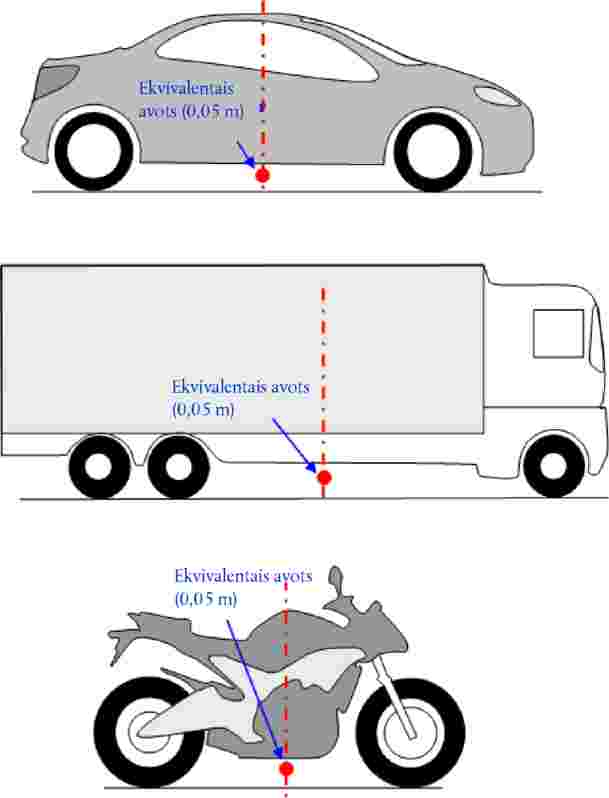 Satiksms plūsmu atveido avotlīnija. Vairākjoslu ceļa modelī ideālā gadījumā katru joslu atveido avotlīnija, kas izvietota uz katras joslas ass līnijas. Tomēr ir pieļaujams modelī izmantot vienu avotlīniju, kas izvietota pa vidu divvirzienu ceļam, vai vienu avotlīniju, kas izvietota uz vairākbrauktuvju ceļa katras brauktuves ārējās joslas.Skaņas jaudas emisijaVispārīgi apsvērumiAvota skaņas jaudu nosaka brīvajā laukā virs atstarojošas plaknes, kas nozīmē, ka skaņas jaudā ietilpst skaņas atstarošanās pret zemi tieši zem modelētā avota, ja tā tiešā apkaimē nav traucējošu objektu, izņemot atstarošanos uz ceļa virsmas, kas nav tieši zem modelētā avota.Satiksmes plūsmaSatiksmes plūsmas trokšņa emisiju atveido ar avotlīniju, ko raksturo tās vērstā skaņas jauda uz metru un uz frekvenci. Tas atbilst satiksmes plūsmā ietilpstošo atsevišķo transportlīdzekļu skaņas emisiju summai, ņemot vērā laiku, ko transportlīdzekļi pavada attiecīgajā ceļa sektorā. Lai atsevišķu transportlīdzekli integrētu plūsmā, ir jāizmanto satiksmes plūsmas modelis.Ja pieņem, ka vienmērīga satiksmes plūsma ir Qmm kategorijas transportlīdzekļu stundā, kuru vidējais ātrums ir vm(km/h), tad vērsto skaņas jaudu uz metru un uz avotlīnijas LW′, eq,line,i,m frekvenču joslu i definē kā:    (2.2.1)kur LW,i,m ir atsevišķa transportlīdzekļa vērstā skaņas jauda. LW′,m izsaka dB (re. 10–12W/m). Šos skaņas jaudas līmeņus aprēķina katrai oktāvas joslai i no 125 Hz līdz 8 kHz.Satiksmes plūsmas datus Qm izsaka kā gada vidējo rādītāju stundā, laika periodā (diena/vakars/nakts), uz transportlīdzekļu klasi un uz avotlīniju. Attiecībā uz visām kategorijām izmanto satiksmes plūsmas ievaddatus, kas atvedināti no satiksmes uzskaites vai no satiksmes modeļiem.Ātrums vm ir transportlīdzekļu kategorijas reprezentatīvais ātrums: vairumā gadījumu tas ir zemāks par konkrētajā ceļa sektorā maksimālo atļauto ātrumu un par transportlīdzekļa kategorijai maksimālo atļauto ātrumu. Ja vietējie mērījumu dati nav pieejami, izmanto attiecīgajai transportlīdzekļu kategorijai noteikto maksimālo atļauto ātrumu.Atsevišķs transportlīdzeklisPieņem, ka satiksmes plūsmā visi m kategorijas transportlīdzekļi pārvietojas vienādā ātrumā, piem.,vm, kas ir attiecīgās kategorijas transportlīdzekļu vidējais plūsmas ātrums.Transportlīdzekļa radītā trokšņa modelēšanas pamatā ir matemātisku vienādojumu kopums, ar kuriem atveido divus nozīmīgākos trokšņa avotus:rites troksnis, kas rodas riepas un ceļa seguma mijiedarbībā;vilces troksnis, ko rada transportlīdzekļa piedziņa (dzinējs, izpūtējs utt.)Aerodinamiskais troksnis pieder pie rites trokšņa avota.Vieglo, vidējo un smago mehānisko transportlīdzekļu (1., 2. un 3. kategorija) kopējā skaņas jauda atbilst rites trokšņa un vilces trokšņa enerģijas summai. Tātad avotlīniju m=1,2 vai 3 kopējo skaņas jaudas līmeni definē kā:  (2.2.2)kur LWR,i,m ir rites trokšņa skaņas jaudas līmenis, bet LWP,i,m ir vilces trokšņa skaņas jaudas līmenis. Šī formula ir spēkā pie visiem ātrumiem. Ja ātrums ir mazāks par 20 km/h, tam ir tāds pats skaņas jaudas līmenis, kāds izriet no formulas, kur vm=20 km/h.Divriteņu transportlīdzekļiem (4. kategorija) par avotu uzskata tikai vilces troksni:LW,i,m =4(vm=4)=LWP,i,m=4(vm=4)    (2.2.3)Šī formula ir spēkā pie visiem ātrumiem. Ja ātrums ir mazāks par 20 km/h, tam ir tāds pats skaņas jaudas līmenis, kāds izriet no formulas, kur vm=20 km/h.2.2.2. References apstākļiAvota vienādojumi un koeficienti ir spēkā šādos references apstākļos:konstants transportlīdzekļa ātrums,līdzens ceļš,gaisa temperatūra τref=20°C,virtuālais references ceļa segums, kas vidēji sastāv no blīva asfaltbetona 0/11 un šķembu mastikas asfalta 0/11, ir 2–7 gadus vecs un ir reprezentatīvā uzturēšanas stāvoklī,sauss ceļa segums,riepas bez radzēm.2.2.3. Rites troksnisVispārīgais vienādojumsRites trokšņa skaņas jaudas līmeni frekvenču joslā i transportlīdzeklim, kas pieder klasei m=1,2 vai 3, definē šādi:     (2.2.4)Koeficientus AR,i,m un BR,i,m norāda oktāvu joslās katrai transportlīdzekļu kategorijai un references ātrumam vref = 70 km/h. ΔLWR,i,m atbilst visu to korekcijas koeficientu summai, kas jāpiemēro rites trokšņa emisijai, ja specifiskais ceļa vai transportlīdzekļa stāvoklis atšķiras no references apstākļiem:     (2.2.5)ΔLWR,road,i,m ir tādas ceļa virsmas ietekme uz rites troksni, kuras akustiskās īpašības atšķiras no 2.2.2. nodaļā definētajām virtuālās references virsmas īpašībām. Te ietilpst ietekme gan uz trokšņa izplatīšanos, gan rašanos.ΔLstudded tyres,i,m ir korekcijas koeficients, lai ņemtu vērā ar radžotām riepām aprīkotu vieglo transportlīdzekļu radītu lielāku rites troksni.ΔLWR,acc,i,m apzīmē regulējama vai apļveida krustojuma ietekmi uz rites troksni. Te ir integrēta arī ātruma izmaiņu ietekme uz troksni.ΔLW,temp ir vidējās temperatūras τ korekcija, ja tā atšķiras no references temperatūras τref=20°C.Korekcija radžotām riepāmSituācijās, kad katru gadu vairākus mēnešus daudzi vieglie transportlīdzekļi satiksmes plūsmā ir aprīkoti ar radžotām riepām, jāņem vērā šī faktora ietekme uz rites troksni. Katra ar radžotām riepām aprīkota m=1 kategorijas transportlīdzekļa radītās rites trokšņa emisijas palielinājumu atkarībā no ātruma nosaka:Δstud,i(v)=    (2.2.6)kur katrai oktāvas joslai ir doti koeficienti ai un bi.Rites trokšņa emisijas palielinājumu pielieto tikai atkarībā no tādu vieglo transportlīdzekļu proporcijas, kas aprīkoti ar radžotām riepām, un tikai ierobežotā periodā Ts (mēneši) gada laikā. Ja Qstud,ratio ir ar radžotām riepām aprīkotu vieglo transportlīdzekļu kopējā daudzuma stundā vidējā attiecība periodā Ts (mēneši), tad ar radžotām riepām aprīkotu transportlīdzekļu gada vidējo proporciju ps izsaka ar:     (2.2.7)Tātad rites skaņas jaudas emisijai, kam par iemeslu ir m=1 kategorijas transportlīdzekļu aprīkošana ar radžotām riepām, piemērojamā korekcija frekvenču joslā i ir:    (2.2.8)Visu citu kategoriju transportlīdzekļiem korekciju nepiemēro:   (2.2.9)Gaisa temperatūras ietekme uz rites trokšņa korekcijuGaisa temperatūra ietekmē rites trokšņa emisiju; gaisa temperatūrai paaugstinoties, rites skaņas jaudas līmenis pazeminās. Šīs efekts tiek ņemts vērā, izdarot korekciju par ceļa virsmu. Ceļa virsmas korekcijas parasti novērtē pie gaisa temperatūras τref= 20°C. Ja gada vidējā gaisa temperatūra °C ir atšķirīga, ceļa virsmas troksnim piemēro šādu korekciju:    (2.2.10)Ja temperatūra ir zemāka par 20°C, korekcija ir pozitīva (t. i., troksnis palielinās), bet, ja temperatūra ir augstāka, korekcija ir negatīva (t. i., troksnis samazinās). Koeficients K ir atkarīgs no ceļa virsmas un riepu parametriem, un parasti ir zināmā mērā atkarīgs no frekvences. Attiecībā uz visām ceļa virsmām piemēro vispārēju koeficientu Km=1=0,08 dB/°C vieglajiem transportlīdzekļiem (1. kategorija) un Km=2=Km=3=0,04 dB/°C smagajiem transportlīdzekļiem (2. un 3. kategorija). Korekcijas koeficientu vienādi piemēro visām oktāvu joslām no 63 līdz 8 000 Hz.2.2.4. Vilces troksnisVispārīgais vienādojumsVilces trokšņa emisija ietver visus trokšņus no dzinēja, izplūdes sistēmas, transmisijas, ventilācijas sistēmas utt. Klasei m piederīga transportlīdzekļa vilces trokšņa skaņas jaudas līmenis frekvenču joslā i ir definēts kā:    (2.2.11)Koeficientus AP,i,m un BP,i,m norāda oktāvu joslās katrai transportlīdzekļu kategorijai un references ātrumam vref=70 km/h.ΔLWP,i,m atbilst visu to korekcijas koeficientu summai, kas jāpiemēro vilces trokšņa emisijai, ja specifiskie braukšanas apstākļi vai reģionālie apstākļi atšķiras no references apstākļiem:   (2.2.12)ΔLWP,road,i,m ir ceļa virsmas ietekme uz vilces troksni absorbcijas ceļā. Aprēķinu izdara saskaņā ar 2.2.6. nodaļu.ΔLWP,acc,i,m un ΔLWP,grad,i,m ir ceļa slīpuma ietekme un transportlīdzekļa paātrinājums un palēninājums krustojumos. Tos aprēķina saskaņā ar 2.2.4. un 2.2.5. nodaļu.Ceļa garenslīpuma ietekmeCeļa garenslīpumam ir divējāda ietekme uz transportlīdzekļa trokšņa emisiju: pirmkārt, tas ietekmē transportlīdzekļa ātrumu un līdz ar to transportlīdzekļa rites un vilces trokšņa emisiju; otrkārt, tas ietekmē gan dzinēja noslodzi, gan dzinēja apgriezienu skaitu (atkarībā no izvēlētā pārnesuma) un līdz ar to arī transportlīdzekļa vilces trokšņa emisiju. Šajā nodaļā apskatīta tikai ietekme uz vilces troksni, pieņemot, ka ātrums ir nemainīgs.Ceļa garenslīpuma ietekmi uz vilces troksni ņem vērā, izdarot korekciju ΔLWP,grad,m, ko atvedina no garenslīpuma s (%), transportlīdzekļa ātruma vm (km/h) un transportlīdzekļa klases m. Ja satiksmes plūsma ir divos virzienos, tad plūsma jāsadala divās daļās; vienai daļai piemēro korekciju par kustību ceļa kāpumā, bet otrai daļai – par kustību ceļa kritumā. Korekciju vienādi attiecina uz visām oktāvu joslām:m=1ΔLWP,road,i,m=1 (vm)=  (2.2.13)m=2ΔLWP,road,i,m=2 (vm)=    (2.2.14)m=3ΔLWP,road,i,m=3 (vm)=  (2.2.15)m=4                                                              (2.2.16)Korekcija ΔLWP,grad,m implicēti ietver slīpuma ietekmi uz ātrumu.2.2.5. Transportlīdzekļu paātrinājuma un palēninājuma ietekmeCeļa posmos pirms un pēc regulējamiem un apļveida krustojumiem jāpiemēro korekcija, lai ņemtu vērā paātrinājuma un palēninājuma ietekmi, kā aprakstīts tālāk.Korekcijas vērtības attiecībā uz rites troksni, ΔLWR,acc,m,k, un vilces troksni, ΔLWP,acc,m,k, ir lineāra funkcija no attāluma x(m) starp punktveida avotu un tuvāko punktu, kur attiecīgā avotlīnija krustojas ar citu avotlīniju. Korekcijas vienādi attiecina uz visām oktāvu joslām:   (2.2.17)  (2.2.18)Koeficienti CR,m,k un CP,m,k ir atkarīgi no krustojuma veida k (k=1 regulējams krustojums; k=2 apļveida krustojums), un tos norāda katrai transportlīdzekļu kategorijai. Korekcijā ietilpst ātruma izmaiņu ietekme, transportlīdzeklim tuvojoties krustojumam vai attālinoties no tā.Jāievēro, ka pie attāluma |x|≥100 m, ΔLWR,acc,m,k=ΔLWP,acc,m,k=0.2.2.6. Ceļa virsmas veida ietekmeVispārīgie principiJa ceļa virsmas akustiskās īpašības atšķiras no references virsmas īpašībām, gan rites troksnim, gan vilces troksnim piemēro spektrālo korekciju.Ceļa virsmas korekciju rites trokšņa emisijai aprēķina šādi:    (2.2.19)kur:αi,m ir spektrālā korekcija dB pie references ātruma vref attiecībā uz kategoriju m(1, 2 vai 3) un spektra joslu i.βm ir ātruma ietekme uz rites trokšņa samazināšanos attiecībā uz kategoriju m(1, 2 vai 3), un tas ir identisks visām frekvenču joslām.Ceļa virsmas korekciju vilces trokšņa emisijai aprēķina šādi:   (2.2.20)Absorbējošas virsmas vilces troksni samazina, taču neabsorbējošas virsmas to nepalielina.Nolietojuma ietekme uz ceļa virsmas trokšņa īpašībāmCeļa virsmu trokšņa īpašības mainās atkarībā no to nolietojuma un uzturētības, un laika gaitā to radītais troksnis palielinās. Izmantojot šo metodi, ceļa virsmas parametrus atvasina tā, lai tie būtu reprezentatīvi ceļa virsmas tipa akustiskajiem parametriem, kas vidināti, ievērojot virsmas reprezentatīvo kalpošanas laiku, pieņemot, ka tā tiek pienācīgi uzturēta.2.3. Sliežu ceļu troksnis2.3.1. Avota aprakstsRitekļu klasifikācijaRitekļa un vilciena sastāva definīcijaŠīs trokšņa aprēķināšanas metodes vajadzībām tiek definēts, ka riteklis ir jebkāda atsevišķa sliežu ceļu transporta ritošā sastāva apakšvienība (parasti lokomotīve, motorvagons, piekabvagons vai kravas vagons), ko var pārvietot neatkarīgi un atkabināt no pārējā vilciena sastāva. Var rasties kādi specifiski apstākļi attiecībā uz sastāva apakšvienībām, kas ir daļa no neatkabināmas vienības, piem., tām ir vieni ratiņi. Šīs aprēķināšanas metodes vajadzībām visas šīs apakšvienības ir sagrupētas vienā riteklī.Šīs aprēķināšanas metodes vajadzībām uzskata, ka vilciena sastāvu veido sakabinātu ritekļu virkne.2.3.a.tabulā redzams, kā parasti apzīmē avotu datubāzē iekļautos ritekļu tipus. Tajā atrodami attiecīgie deskriptori, kas izmantojami ritekļu pilnīgai klasifikācijai. Šie deskriptori raksturo ritekļa parametrus, kas ietekmē akustisko vērsto skaņas jaudu uz vienu modelētās ekvivalentās avotlīnijas metru.Nosaka katra tipa ritekļu skaitu katrā sliežu ceļa sekcijā un katrā laika periodā, ko paredzēts izmantot trokšņa aprēķināšanā. To izsaka kā ritekļu vidējo skaitu stundā, un aprēķina šādi: kopējo to ritekļu skaitu, kas pārvietojas konkrētajā laika periodā, dala ar šī laika perioda stundu skaitu (piem., 24 ritekļi 4 stundās nozīmē 6 ritekļus vienā stundā). Izmanto visus ritekļu tipus, kas pārvietojas katrā sliežu ceļa iecirknī.2.3.a.tabula.  Sliežu ceļu ritekļu klasifikācija un deskriptoriSliežu ceļa un balsta struktūru klasifikācijaEsošie sliežu ceļi var atšķirties, jo to akustiskās īpašības nosaka un raksturo vairāki elementi. Sliežu ceļu tipi, kuriem piemērojama šī metode, uzskaitīti 5.tabulā. Dažiem elementiem uz akustiskajām īpašībām ir liela ietekme, turpretī citiem – tikai sekundāra. Parasti sliežu ceļu trokšņa emisiju visvairāk ietekmē šādi elementi: sliedes galviņas nelīdzenums, sliežu starpliku cietība, sliežu ceļa pamats, sliežu salaidumi un sliežu ceļa līknes rādiuss. Vai arī var definēt sliežu ceļa vispārējās īpašības; tādā gadījumā no akustikas viedokļa nozīmīgākie parametri ir sliedes galviņas nelīdzenums un sliežu ceļa rimšanas koeficients saskaņā ar standartu ISO 3095 "Akustika. Dzelzceļa aprīkojums. Dzelzceļa ritošā sastāva radītā trokšņa mērīšana", kā arī sliežu ceļa liekuma rādiuss.Sliežu ceļa sekciju definē kā atsevišķa sliežu ceļa daļu, kas atrodas uz dzelzceļa līnijas, stacijā vai depo, ar nemainīgām sliežu ceļa fizikālajām īpašībām un pamatkomponentiem.2.3.b.tabulā redzams, kā parasti apzīmē datubāzē iekļautos sliežu ceļu tipus.2.3.b.tabula. Avotu datubāzē iekļauto sliežu ceļu tipu apzīmējumiEkvivalentu skaņas avotu skaits un pozīcija2.3.a. attēls. Ekvivalento trokšņa avotu pozīcija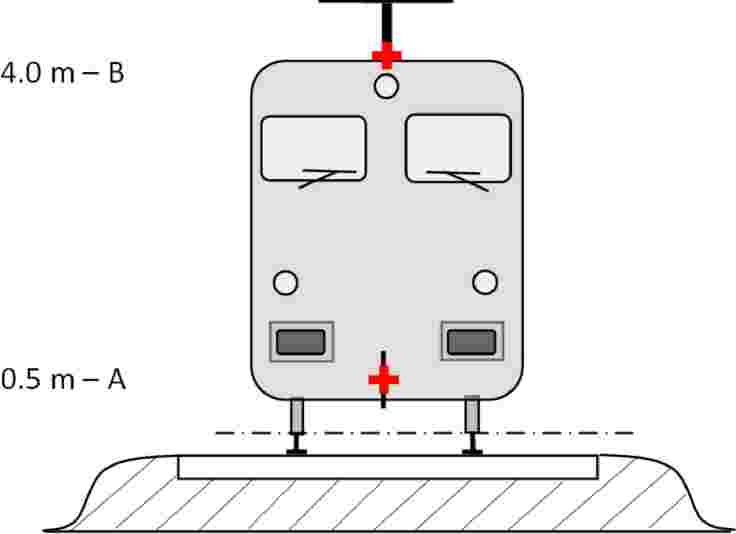 Dažādi ekvivalentie līnijveida trokšņa avoti atrodas dažādos augstumos un sliežu ceļa centrā. Visi augstumi ir norādīti attiecībā pret plakni, kas pieskaras abu sliežu augšējai virsmai.Ekvivalentie avoti ietver dažādus fizikālos avotus (p indekss). Fizikālie avoti ir iedalīti dažādās kategorijas atkarībā no to cēloņmehānisma, proti: 1) rites troksnis (te ietilpst ne tikai sliežu un sliežu ceļa pamatnes vibrācijas un riteņu vibrācijas, bet arī kravas ritekļu virsbūves troksnis, ja tāda ir); 2) vilces troksnis; 3) aerodinamiskais troksnis; 4) triecientroksnis (no pārbrauktuvēm, pārmijām un pārvedām); 5) šņirkstēšanas troksnis un 6) troksnis, ko rada papildu faktori, piem., tilti un viadukti.Riteņu un sliedes galviņu nelīdzenums rada rites troksni, kas pa trim pārvades ceļiem nonāk uz starotājvirsmām (sliedes, riteņi un virsbūve). Rites troksni attiecina uz h=0,5 m (starotājvirsmas A), proti, tas ir sliežu ceļa radītais troksnis, ieskaitot sliežu ceļa, īpaši plātņu sliežu ceļa, virsmas radīto troksni (atbilstīgi skaņas izplatībai), riteņu radītais troksnis un ritekļa virsbūves radītais troksnis (kravas vilcieniem).Vilces trokšņa ekvivalento avotu augstums ir no 0,5 m (A avots) līdz 4,0 m (B avots) atkarībā no tā, kur fiziski atrodas attiecīgā detaļa. Tādi avoti kā transmisija un elektromotori bieži vien atrodas asu augstumā – 0,5 m (A avots). Ventilācijas restes un dzesēšanas atveres var atrasties dažādā augstumā; dīzeļvilcienu izpūtējcaurule bieži vien atrodas jumta augstumā – 4,0 m (B avots). Citi vilces trokšņa avoti, piem., ventilatori vai dīzeļdzinēja bloki, var atrasties 0,5 m (A avots) vai 4,0 m (B avots) augstumā. Ja faktiskais trokšņa avota augstums ir starp modelī pieņemtajiem augstumiem, skaņas enerģiju sadala proporcionāli starp tuvākajiem blakusesošajiem trokšņa avota augstumiem.Tāpēc metode paredz divus trokšņa avota augstumus: 0,5 m (A avots) un 4,0 m (B avots), un ar katru avotu saistītā ekvivalentā skaņas jauda ir sadalīta starp abiem avotiem atkarībā no avotu specifiskās konfigurācijas vienībā.Aerodinamiskais troksnis ir saistīts ar avotu 0,5 m augstumā (aizsegi un ekrāni, A avots) un avotu 4,0 m augstumā (modelē pāri jumta ierīcēm un pantogrāfam, B avots). Pieņēmums, ka pantogrāfa radītais troksnis mērāms 4,0 m augstumā, ir vienkāršots modelis, tāpēc rūpīgi jāapsver, vai uz šo pieņēmumu var balstīties, ja jāizvēlas piemērots trokšņa barjeras augstums.Triecientroksnis ir saistīts ar avotu 0,5 m augstumā (A avots).Šņirkstēšanas troksnis ir saistīts ar avotiem 0,5 m augstumā (A avots).Tilta troksnis ir saistīts ar avotu 0,5 m augstumā (A avots).2.3.2. Skaņas jaudas emisijaVispārīgie vienādojumiAtsevišķs riteklisTāpat kā ceļu satiksmes trokšņa gadījumā, arī sliežu ceļu satiksmes trokšņa modelī apraksta trokšņa skaņas jaudas emisiju, ko rada specifiska ritekļa tipa un sliežu ceļa tipa kombinācija, kas atbilst virknei prasību, kuras aprakstītas ritekļu un sliežu ceļu klasifikācijā; šo emisiju izsaka kā skaņas jaudas līmeni uz katru ritekli (LW,0).Satiksmes plūsmaSatiksmes plūsmas trokšņa emisiju uz katra sliežu ceļa atveido ar 2 avotlīnijām, ko raksturo tās vērstā skaņas jauda uz metru un uz frekvenču joslu. Tas atbilst summētajai skaņas emisijai, ko rada satiksmes plūsmā garāmbraucošie atsevišķie ritekļi, kā arī – stacionāro ritekļu specifiskajā gadījumā – ņemot vērā laiku, ko ritekļi pavada attiecīgajā sliežu ceļa posmā.Vērstā skaņas jauda uz metru katrā frekvenču joslā, ko rada visi ritekļi, kas brauc katrā sliežu ceļa posmā pa (j) tipa sliežu ceļu, ir definēta:katrai frekvenču joslai (i),katram dotajam avota augstumam (h) (avotiem, kuru augstums ir 0,5 m, h=1, avotiem, kuru augstums ir 4,0 m, h=2),un tā ir visu ritekļu, kas brauc pa specifisko j-to sliežu ceļa posmu, visu skaņas avotu enerģiju summa. Šie devumi ir:no visiem ritekļu tipiem (t),dažādos ātrumos (s),īpašā braukšanas režīmā (konstants ātrums) (c),attiecībā uz katru fizisko avota tipu (rites trokšņa, triecientrokšņa, šņirkstēšanas, vilces, aerodinamiskā un papildu faktoru radītā trokšņa avoti, piem., tilta troksnis) (p).Lai aprēķinātu vērsto skaņas jaudu uz metru (izejas dati aprēķiniem par trokšņa izplatīšanos), ko rada vidēja satiksme j-tajā sliežu ceļa posmā, izmanto šādu formulu:   (2.3.1)kur:Tref= references laika periods, kurā notiek vidējā satiksmex= kopējais esošo i, t, s, c, p kombināciju skaits katrā j-tajā sliežu ceļa posmāt= ritekļu tipu indekss j-tajā ceļā posmās= vilciena ātruma indekss: indeksu skaits ir tāds pats kā vilciena vidējo ātrumu skaits j-tajā sliežu ceļa posmāc= braukšanas režīma indekss: 1 (konstants ātrums), 2 (tukšgaita)p= fizisko avotu tipu indekss: 1 (rites troksnis un triecientroksnis), 2 (šņirkstēšana līkumos), 3 (vilces troksnis), 4 (aerodinamiskais troksnis), 5 (papildu faktori)LW′,eq,line,x= x-tā vērstā skaņas jauda uz metru avotlīnijai, ko veido viena t, s, c, p kombinācija katrā j-tajā sliežu ceļa posmāPieņemot, ka vienmērīga ritekļu plūsma ir Q ritekļi stundā ar vidējo ātrumu v, katrā brīdī katrā sliežu ceļa posma garuma vienībā vidēji būs ekvivalents Q/v ritekļu skaits. Ritekļu plūsmas trokšņa emisiju, proti, vērsto skaņas jaudu uz metru LW′,eq,line(izsaka dB/m (re. 10– 12 W)) integrē šādi:(attiecībā uz c=1)               (2.3.2)kur:Q ir ritekļu vidējais skaits stundā j-tajā sliežu ceļa posmā, ja ritekļa tips ir t, vilciena sastāva vidējais ātrums ir s un braukšanas režīms ir cv ir to ātrums j-tajā sliežu ceļa posmā, ja ritekļa tips ir t un vilciena sastāva vidējais ātrums ir sLW,0,dir ir atsevišķa ritekļa radītā specifiskā trokšņa (rites troksnis, triecientroksnis, šņirkstēšanas, bremzēšanas, vilces, aerodinamiskais, citu faktoru izraisītais troksnis) vērstās skaņas jaudas līmenis virzienos ψ, φ, kas definēti attiecībā pret ritekļa gaitas virzienu (sk. 2.3.b.attēlu).Ja avots ir stacionārs, piemēram, darbojas tukšgaitā, tad pieņem, ka riteklis noteiktu laiku Tidle atradīsies noteiktā vietā sliežu ceļa posmā, kura garums ir L. Tātad, ja Tref ir trokšņa novērtēšanas references laika periods (piem., 12 stundas, 4 stundas, 8 stundas), tad vērstā skaņas jauda uz vienības garumu konkrētajā sliežu ceļa posmā tiek definēta ar formulu:(attiecībā uz c=2)      (2.3.4)Parasti vērsto skaņas jaudu no katra specifiskā avota aprēķina šādi:   (2.3.5)ΔLW,dir,vert,i ir vertikālā vērsuma korekcijas (bezdimensionālas) funkcija no ψ (2.3.b.attēls)ΔLW,dir,hor,i ir horizontālā vērsuma korekcijas (bezdimensionālas) funkcija no φ (2.3.b.attēls).LW,0,dir,i(ψ,φ , pēc tam, kad tā aprēķināta trešdaļoktāvu joslās, ir jāizsaka oktāvu joslās, proti, visu attiecīgo trešdaļoktāvu joslu enerģiju saskaita, lai iegūtu attiecīgo oktāvu joslu.2.3.b.attēls.Ģeometriskā definīcija 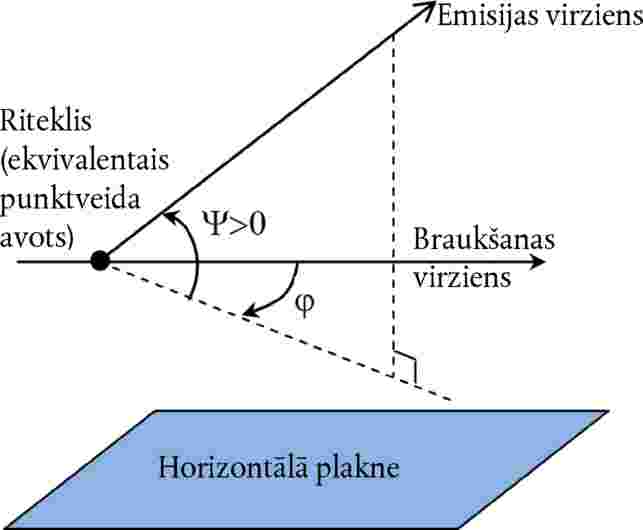 Tad aprēķinu vajadzībām avota stiprumu specifiski izsaka kā vērsto skaņas jaudu uz 1 m sliežu garuma LW′,tot,dir,i, lai avotu vērsumu vertikālā un horizontālā virzienā ņemtu vērā, izdarot papildu korekcijas.Aplūko vairākus LW,0,dir,i(ψ,φ) attiecībā uz katru ritekļa/sliežu ceļa/ātruma/braukšanas režīma kombināciju:attiecībā uz trešdaļoktāvas frekvenču joslu (i),attiecībā uz katru sliežu ceļa posmu (j),attiecībā uz avota augstumu (h) (ja avota augstums ir 0,5 m, tad h=1, ja avota augstums ir 4,0 m, tad h=2),attiecībā uz avota vērsumu (d).Aplūko LW,0,dir,i(ψ,φ) kopu attiecībā uz katru ritekļa/sliežu ceļa/ātruma/braukšanas režīma kombināciju, katru sliežu ceļa posmu, augstumiem, kas atbilst h=1 un h=2, un vērsumu.Rites troksnisRitekļa devumu un sliežu ceļa devumu rites troksnī iedala četros būtiskos elementos: riteņu nelīdzenums, sliežu nelīdzenums, ritekļa pārneses funkcija uz riteņiem un uz virsbūvi (cisternu) un sliežu ceļu pārneses funkcija. Riteņu un sliežu nelīdzenums ierosina vibrāciju sliedes un riteņa saskares punktā, un pārneses funkcijas ir divas empīriskas vai modelētas funkcijas, ar ko atveido visu komplekso parādību, kas ietver mehāniskās vibrācijas un skaņas rašanos uz riteņa, sliedes, gulšņa un sliežu ceļa apakšstruktūras virsmām. Šāds iedalījums ir saskaņā ar fizikālajiem pierādījumiem par to, ka sliedes nelīdzenums var ierosināt sliedes vibrāciju, bet tas arī ierosinās riteņa vibrāciju un otrādi. Ja kāds no šiem četriem elementiem netiktu iekļauts, tas neļautu uzskatīt, ka sliežu ceļu un vilcienu klasifikācija nav saistīta.Riteņu un sliežu nelīdzenumsRites troksni lielākoties ierosina sliežu un riteņu nelīdzenums viļņu garuma diapazonā no 5 līdz 500 mm.DefinīcijaNelīdzenuma līmeni Lr definē šādi: desmit decimāllogaritmu no vidējās kvadrātiskās vērtības r2 kvadrāta no sliedes vai riteņa rites virsmas nelīdzenuma kustības virzienā (garenvirziena līmenī), ko mēra μm noteiktā sliedes garumā vai visā riteņa diametrā, un ko dala ar references vērtību  kvadrātā:    (2.3.6)kurr0=1 μmr=vidējā kvadrātiskā vērtība no starpības starp saskares virsmas vertikālo nobīdi un vidējo līmeniNelīdzenuma līmeni Lr parasti nosaka kā viļņu garuma λ spektru un pēc tam pārvērš frekvenču spektrā f=v/λ, kur f ir attiecīgās trešdaļoktāvu joslas centrālā frekvence Hz, λ ir viļņa garums m un v ir vilciena ātrums m/s. Nelīdzenuma spektrs kā funkcija no frekvences nobīdās pa frekvenču asi atkarībā no ātruma. Parasti pēc tam, kad izdarīta pārvēršana frekvenču spektrā, izmantojot ātruma vērtību, ir jāaprēķina jaunas trešdaļoktāvas joslas spektra vērtības, proti, jāaprēķina vidējais no divām attiecīgajām trešdaļoktāvu joslām viļņu garuma apgabalā. Lai aprēķinātu kopējo faktisko nelīdzenuma frekvenču spektru, kas atbilst attiecīgajam vilciena ātrumam, abas attiecīgās trešdaļoktāvu joslas, kas definētas viļņu garuma apgabalā, enerģētiski un proporcionāli vidina.Sliedes nelīdzenuma līmenis (nelīdzenums sliežu ceļa pusē) i-tajai viļņu skaitļa joslai ir definēts kā Lr,TR,iAnaloģiski riteņa nelīdzenuma līmenis (nelīdzenums ritekļa pusē) i-tajai viļņu skaitļa joslai ir definēts kā Lr,VEH,i.Kopējais un faktiskais nelīdzenuma līmenis viļņu skaitļa joslai i(LR,tot,i) ir definēts kā sliedes nelīdzenuma līmeņa un riteņa nelīdzenuma līmeņa enerģiju summa, kam pieskaita A3(λ) kontaktfiltru, lai ņemtu vērā kontaktlaukuma starp sliedi un riteni filtra efektu, un to izsaka dB:   (2.3.7)ja to izsaka kā funkciju no i-tās viļņu skaitļa joslas, kas atbilst viļņa garumam λ.Kontaktfiltrs ir atkarīgs no sliedes un riteņa tipa un no noslodzes.Šajā metodē izmanto kopējo faktisko nelīdzenumu j-tajam sliežu ceļa posmam un katram t-tajam ritekļa tipam pie attiecīgā v ātruma.Ritekļa, sliežu ceļa un virsbūves pārneses funkcijaIr definētas trīs no ātruma neatkarīgas pārneses funkcijas LH,TR,i  LH,VEH,i  un LH,VEH,SUP,i: pirmā attiecas uz katru j-to sliežu ceļa posmu, bet pārējās divas – uz katru t-to ritekļa tipu. Tās kopējo faktisko nelīdzenuma līmeni sasaista ar attiecīgi sliežu ceļa, riteņu un virsbūves skaņas jaudu.Virsbūves devumu ņem vērā tikai kravas vagoniem, t.i., "a" tipa ritekļiem.Tātad sliežu ceļa un ritekļa devumu rites troksnī pilnā mērā raksturo šīs pārneses funkcijas un kopējā faktiskā nelīdzenuma līmenis. Kad vilciens darbojas tukšgaitā, rites troksni vērā neņem.Katra ritekļa skaņas jaudas aprēķināšanai rites troksni aprēķina asu augstumā, par izejas datiem izmantojot kopējā faktiskā nelīdzenuma līmeni LR,TOT,i, kas ir funkcija no transportlīdzekļa ātruma v, sliežu ceļa, ritekļa un virsbūves pārneses funkcijām LH,TR,i, LH,VEH,i un LH,VEH,SUP,i un no kopējā asu skaita Na:h=1:      (2.3.8)      (2.3.9)    (2.3.10)kur Na ir katra ritekļa asu skaits t-tajam ritekļa tipam.2.3.c attēls.Dažādo nelīdzenuma un pārneses funkciju definīciju izmantošanas shēma 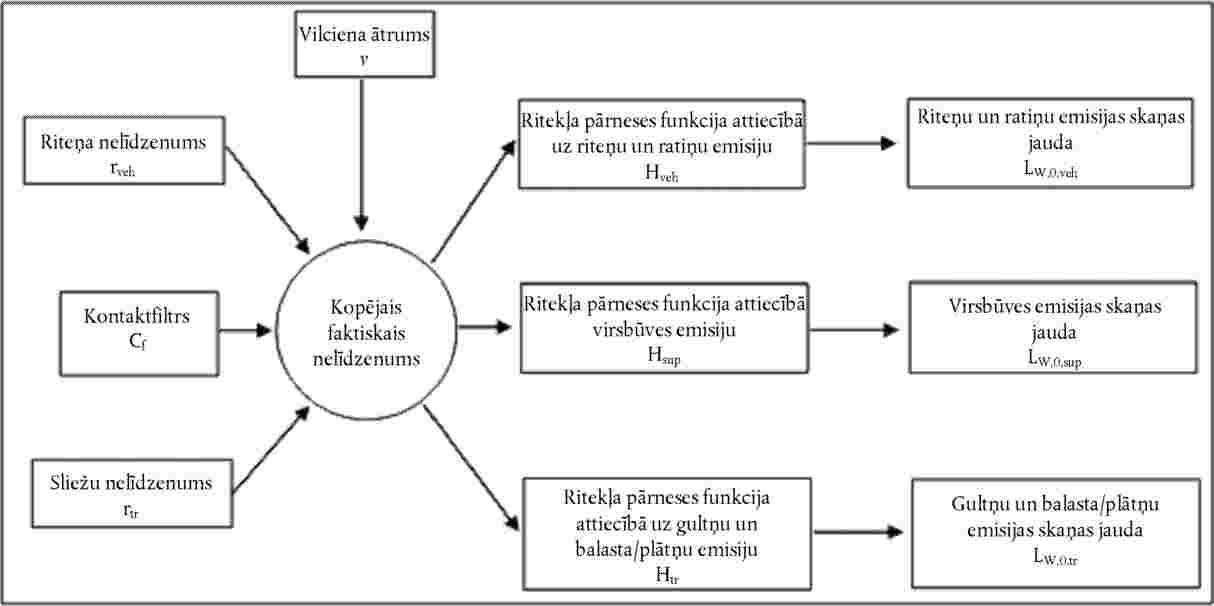 Kopējā faktiskā nelīdzenuma un līdz ar to ritekļu skaņas jaudas noteikšanā izmanto minimālo ātrumu 50 km/h (tramvajiem un vieglajam metro – 30 km/h) (šis ātrums neietekmē ritekļu plūsmas aprēķinu), lai kompensētu iespējamo kļūdu, ko var izraisīt rites trokšņa definīcijas, bremzēšanas trokšņa definīcijas un pārbrauktuvju un pārmiju triecientrokšņa definīcijas vienkāršošana.Triecientroksnis (no krustojumiem, pārmijām un pārvedām)Triecientrokšņa cēlonis var būt krustojumi, pārmijas un sliežu salaidumi vai savienojuma vietas. Tā lielums var mainīties, un tas var būt lielāks par rites troksni. Triecientroksnis jāapskata, ja sliežu ceļi ir ar salaidumiem. Nav vēlams modelēt krustojumu, pārbrauktuvju un salaidumu radīto triecientroksni sliežu ceļa posmos, kur ātrums ir mazāks par 50 km/h (tramvajiem un vieglajam metro – 30 km/h), jo, lai varētu ņemt vērā citus faktorus, ir jāizmanto minimālais ātrums 50 km/h (tramvajiem un vieglajam metro – 30 km/h), kā aprakstīts nodaļā par rites troksni. Tāpat nav vēlama triecientrokšņa modelēšana gadījumos, kad braukšanas režīms ir c=2 (tukšgaita).Triecientroksni iekļauj rites troksnī, proti, pieskaita (enerģētiski) papildu fiktīvu trieciena nelīdzenuma līmeni kopējam faktiskajam nelīdzenuma līmenim katrā specifiskajā j-tajā sliežu ceļa posmā, kur tas novērojams. Tādā gadījumā LR,TOT,i vietā izmanto jaunu LR,TOT+IMPACT,i, un iznākumā:      (2.3.11)LR,IMPACT,i ir trešdaļoktāvu joslas spektrs (kā funkcija no frekvences). Lai aprēķinātu šo frekvenču spektru, spektrs ir dots kā funkcija no viļņa garuma λ un ir jāpārvērš vajadzīgajā spektrā kā funkcija no frekvences, izmantojot sakarību λ = v/f, kur f ir trešdaļoktāvu joslas centrālā frekvence Hz un v ir t-tā ritekļu tipa s-tā ritekļa ātrums m/s.Triecientroksnis ir atkarīgs no triecienu stipruma un skaita uz garuma vienību vai no sliežu salaidumu blīvuma, tāpēc gadījumos, kad tiek doti vairāki triecieni, trieciena nelīdzenuma līmenis, kas izmantojams iepriekšējā vienādojumā, aprēķināms šādi:        (2.3.12)kur LR,IMPACT–SINGLE,i ir trieciena nelīdzenuma līmenis, ko norāda par katru atsevišķu triecienu, un nl ir salaidumu blīvums.Trieciena nelīdzenuma līmeņa standartvērtību norāda salaidumu blīvumam nl= 0,01 m– 1, kas ir viens salaidums uz katriem 100 m sliežu ceļa. Situācijās, kad sliežu salaidumu skaits ir dažāds, to tuvina, koriģējot salaidumu blīvumu nl. Jāievēro, ka, modelējot sliežu ceļa izvietojumu un segmentāciju, vērā jāņem sliežu salaidumu blīvums, t.i., var būt nepieciešams aplūkot atsevišķu avota segmentu sliežu ceļa posmā, kur ir vairāk salaidumu. Sliežu ceļa, riteņu/ratiņu un virsbūves LW,0 devums tiek palielināts, izmantojot LR,IMPACT,i attiecībā uz ± 50 m pirms un pēc sliežu salaiduma. Ja ir virkne salaidumu, šo palielinājumu attiecina uz posmu, kas sākas – 50 m pirms pirmā salaiduma un beidzas + 50 m pēc pēdējā salaiduma.Par šo skaņas jaudas spektru piemērojamību parasti pārliecinās uz vietas.Sliežu ceļiem ar salaidumiem izmanto standartvērtību nl 0,01.ŠņirkstēšanaŠņirkstēšana līkumos ir īpašs trokšņa avots, kas ir būtisks tikai līkumos un tātad ir lokalizēts. Tā kā tas var būt nozīmīgs, ir nepieciešams to pienācīgi aprakstīt. Šņirkstēšana līkumos parasti ir atkarīga no šādiem faktoriem: izliekums, berzes apstākļi, vilciena ātrums, sliežu ceļa-riteņu ģeometrija un dinamika. Izmantojamais emisijas līmenis ir noteikts līkumiem, kuru rādiuss ir mazāks par vai vienāds ar 500 m, kā arī asākiem līkumiem un atzarojumiem, kuru rādiuss ir mazāks par 300 m. Trokšņa emisija ir specifiska katram ritošā sastāva tipam, jo dažu veidu riteņiem un ratiņiem ir daudz mazāka šņirkstēšanas tendence nekā citiem.Par šo skaņas jaudas spektru piemērojamību parasti pārliecinās uz vietas, īpaši attiecībā uz tramvajiem.Izmantojot vienkāršu pieeju, šņirkstēšanas troksni ņem vērā, rites trokšņa skaņas jaudas visu frekvenču spektriem pieskaitot 8 dB, ja R<300 m, un 5 dB, ja 300 m<R<500 m. Šņirkstēšanas devumu piemēro sliežu ceļa posmiem, kuru rādiuss vismaz 50 m garumā ir iepriekš norādītajās robežās.Vilces troksnisLai gan vilces troksnis parasti ir specifisks katram raksturīgajam braukšanas režīmam (konstants ātrums, palēninājums, paātrinājums, tukšgaita), modelēti ir tikai divi režīmi: konstants ātrums (attiecas arī uz gadījumiem, kad vilciens palēnina vai paātrina gaitu) un tukšgaita. Modelētais avota stiprums attiecas tikai uz maksimālas slodzes apstākļiem, un rezultātā daudzumi ir šādi: LW,0,const,i=LW,0,idling,i.·LW,0,idling,i atbilst visu konkrētā ritekļa fizisko avotu devumam konkrētā augstumā, kā aprakstīts 2.3.1. punktā.LW,0,idling,i izsaka kā statisku trokšņa avotu tukšgaitas pozīcijā, kamēr ilgst tukšgaitas režīms, un to izmanto kā modelētu fiksētu punktveida avotu, kā izklāstīs nākamajā nodaļā par rūpniecisko troksni. Šo rādītāju apskata tikai tad, ja vilciens tukšgaitā pavada vairāk par 0,5 h.Šos rādītājus var iegūt ar mērījumiem vai nu no visiem avotiem visos darbības režīmos, vai arī individuāli apraksta daļu avotu, nosakot to parametru atkarību un relatīvo stiprumu. Tālab izdara mērījumus ar stacionāru ritekli, mainot vilces iekārtas vārpstas apgriezienu skaitu saskaņā ar standartu ISO 3095 "Akustika. Dzelzceļa aprīkojums. Dzelzceļa ritošā sastāva radītā trokšņa mērīšana". Ciktāl tas ir būtiski, ir jāraksturo vairāki vilces trokšņa avoti, kas visi var arī nebūt tieši atkarīgi no vilciena ātruma:troksnis no spēka pārvada, piem., dīzeļdzinējiem (ieskaitot ieplūdes, izplūdes un dzinēja bloku), pārnesumu pārvada, elektroģeneratoriem, kas lielākoties atkarīgs no dzinēja apgriezienu skaita minūtē, un elektriskiem avotiem, piem., konverteriem, kas galvenokārt atkarīgs no slodzes,troksnis no ventilatoriem un dzesēšanas sistēmām, kas atkarīgs no ventilatora apgriezienu skaita minūtē; dažos gadījumos ventilatori var būt tieši savienoti ar piedziņu,periodiski avoti, piem., kompresori, vārsti u. c., kam ir specifisks darbības ilgums, tāpēc to trokšņa emisiju koriģē ar attiecīgu darba cikla korekciju.Tā kā katrs šāds avots dažādos darbības režīmos var izturēties atšķirīgi, attiecīgi ir jānorāda vilces troksnis. Avota stiprumu nosaka ar mērījumiem kontrolētos apstākļos. Parasti lokomotīvēm būs novērojama lielāka slodzes mainība, jo to vilkto ritekļu skaits un līdz ar to nepieciešamā jauda var ievērojami atšķirties, turpretī pastāvīgiem vilciena formējumiem (piem., elektriskajiem motorvagoniem, motorvagoniem ar dīzeļdzinēju un ātrgaitas vilcieniem) slodze ir skaidrāk noteikta.Avota skaņas jauda nav a priori attiecināta uz avota augstumu, un šī izvēle ir atkarīga no konkrētā izvērtējamā trokšņa un ritekļa. Modelēšanā pieņem, ka avots ir A (h=1) un B (h=2).Aerodinamiskais troksnisAerodinamiskais troksnis ir relevants tikai pie lieliem ātrumiem (>200 km/h), tāpēc vispirms jāpārliecinās, vai tā mērīšana ir nepieciešama. Ja ir zināms ar rites troksni saistītais nelīdzenums un pārneses funkcijas, aerodinamisko troksni var ekstrapolēt uz lielākiem ātrumiem un rezultātu salīdzināt ar esošajiem datiem par lieliem ātrumiem, lai pārbaudītu, vai aerodinamiskais troksnis ir lielāks. Ja vilciena ātrums tīklā ir lielāks par 200 km/h, bet nepārsniedz 250 km/h, dažos gadījumos atkarībā no ritekļa konstrukcijas var nebūt vajadzīgs iekļaut aerodinamisko troksni.Aerodinamiskā trokšņa devums ir funkcija no ātruma:     (2.3.13)     (2.3.14)kur:v0 ir ātrums, pie kura aerodinamiskais troksnis ir dominējošs; tas ir noteikts kā 300 km/hLW,0,1,i  ir references skaņas jauda, ko nosaka divos vai vairāk mērījumu punktos attiecībā uz avotiem, kuru augstums ir zināms, piem., pirmajiem ratiņiemLW,0,2,i ir references skaņas jauda, ko nosaka divos vai vairāk mērījumu punktos attiecībā uz avotiem, kuru augstums ir zināms, piem., pantogrāfa padziļinājuma augstums.α1,i ir koeficients, ko nosaka divos vai vairāk mērījumu punktos attiecībā uz avotiem, kuru augstums ir zināms, piem., pirmajiem ratiņiemα2,i ir koeficients, ko nosaka divos vai vairāk mērījumu punktos attiecībā uz avotiem, kuru augstums ir zināms, piem., pantogrāfa padziļinājuma augstumsAvota vērsumsHorizontālais vērsums ΔLW,dir,hor,i dB tiek dots horizontālā plaknē; pēc noklusējuma var pieņemt, ka tas ir rites, trieciena (sliežu salaidumi utml.), šņirkstēšanas, bremzēšanas, ventilatoru un aerodinamiskā efekta dipols, ko katrai i-tajai frekvenču joslai dod:    (2.3.15)Vertikālais vērsums ΔLW,dir,ver,i dB tiek dots vertikālā plaknē avotam A (h=1) kā funkcija no centrālās joslas frekvences fc,i  katrai i-tajai frekvenču joslai un – π/2<ψ<π/2:   (2.3.16)Avots B (h=2) attiecībā uz aerodinamisko efektu:       (2.3.17)ΔLW,dir,ver,i=0 citurAvota B (h=2) vērsumu ΔLdir,ver,i  neapskata attiecībā uz citiem efektiem, jo pieņem, ka šajā pozīcijā šo avotu vērsums ir visos virzienos.2.3.3. Papildu efektiKorekcija par strukturālo starojumu (tilti un viadukti)Gadījumā, kad sliežu ceļa posms atrodas uz tilta, ir jāņem vērā papildu troksnis, ko rada tilta vibrācija, kuru ierosina vilciena atrašanās uz tilta. Tā kā tiltu sarežģīto formu dēļ ir grūti modelēt tilta emisiju kā papildu avotu, lai ņemtu vērā tilta troksni, pieņem, ka rites troksnis ir lielāks. Šo palielinājumu modelē tikai tā: pieskaita fiksētu trokšņa skaņas jaudu katrai trešdaļoktāvu joslai. Tikai rites trokšņa skaņas jauda mainās, kad ņem vērā korekciju, un LW,0,rolling-only,i vietā izmanto jauno LW,0,rolling–and–bridge,i:     (2.3.18)kur Cbridge ir konstante, kas atkarīga no tilta veida, un LW,0,rolling–only,i ir rites trokšņa skaņas jauda uz konkrētā tilta, kas ir atkarīga tikai no ritekļa un sliežu ceļa īpašībām.Korekcija par citiem trokšņa avotiem, kas saistīti ar sliežu ceļuVar būt dažādi trokšņa avoti (depo, iekraušanas/izkraušanas zonas, stacijas, zvani, staciju skaļruņi utt.), kas ir saistīti ar sliežu ceļu troksni. Šie avoti uzskatāmi par rūpnieciskā trokšņa avotiem (fiksētiem trokšņa avotiem) un, ja nepieciešams, tie modelējami saskaņā ar 2.4. nodaļu par rūpniecisko troksni.2.4. Rūpnieciskais troksnis2.4.1. Avota aprakstsAvota veidu klasifikācija (punktveida, līnijveida, laukumveida avoti)Rūpnieciskā trokšņa avoti pēc lieluma var būt ļoti dažādi. Tās var būt gan lielas rūpnīcas, gan nelieli, koncentrēti avoti, piemēram, nelieli instrumenti vai darbagaldi, ko izmanto rūpnīcās. Tāpēc ir jāizmanto konkrētajam novērtējamajam avotam piemēroti modelēšanas paņēmieni. Atkarībā no lieluma un vairāku vienam rūpnieciskam objektam piederīgo atsevišķo avotu izvietojuma teritorijā tos var modelēt kā punktveida avotus, līnijveida avotus vai laukumveida avotus. Praksē trokšņa efekta aprēķins vienmēr balstās uz punktveida avotiem, tomēr, lai atveidotu reālu kompleksu avotu, var izmantot vairākus punktveida avotus, kas lielākoties izvietoti līnijā vai laukumā.Ekvivalentu skaņas avotu skaits un pozīcijaReālie skaņas avoti tiek modelēti, izmantojot ekvivalentos skaņas avotus, ko atveido kā vienu vai vairākus punktveida avotus tā, lai reālā avota kopējā skaņas jauda atbilstu dažādo punktveida avotu skaņas jaudas summai.Vispārīgie noteikumi, lai noteiktu punktveida avotu skaitu, ir šādi:līnijveida vai virsmas avotus, kur lielākais izmērs ir mazāks par 1/2 no attāluma starp avotu un uztvērēju, var modelēt kā atsevišķus punktveida avotus,avotus, kur lielākais izmērs ir vairāk par 1/2 no attāluma starp avotu un uztvērēju, modelē kā nekoherentu punktveida avotu sēriju, kas izvietoti līnijā, vai kā nekoherentu punktveida avotu sēriju, kas izvietoti laukumā, tā, lai katrs no šiem avotiem atbilstu nosacījumam par 1/2 no attāluma starp avotu un uztvērēju. Ja avoti ir izvietoti laukumā, tas nozīmē, ka punktveida avoti var būt izvietoti arī vertikāli,ja avota lielākais augstums pārsniedz 2 m vai atrodas tuvu zemei, īpaša vērība jāpievērš avota augstumam. Avotu skaita divkāršošana vai to pārizvietošana tikai z komponentē var nedot ievērojami labākus rezultātus attiecībā uz šo avotu,avotu skaita divkāršošana avota laukumā (visās dimensijās) var nedot ievērojami labākus rezultātus attiecībā uz visiem avotiemEkvivalento skaņas avotu pozīcija nevar būt fiksēta, jo rūpniecības objektā iespējamas ļoti daudzas kombinācijas. Parasti izmanto paraugpraksi.Skaņas jaudas emisijaVispārīgi norādījumiTālāk norādīts pilnīgs ievaddatu kopums, kas izmantojams skaņas izplatīšanās aprēķināšanā, un trokšņa kartēšanā izmantojamās metodes.Emitētā skaņas jaudas līmeņa spektrs oktāvu joslāsDarba stundas (diena, vakars, nakts, izsakot gada vidējās vērtībās)Trokšņa avota atrašanās vieta (x,y koordinātas) un pacēlums (z)Avota veids (punktveida, līnijveida, laukumveida avots)Izmēri un orientācijaAvota darbības režīmsAvota vērsumsPunktveida, līnijveida un laukumveida avota skaņas jauda definējama šādi:punktveida avots – skaņas jauda LW un vērsums kā funkcija no trim ortogonālajām koordinātām (x,y,z);var definēt divu veidu avotlīnijas:avotlīnijas, kas attēlo konveijera lentes, cauruļvada u.tml. skaņas jaudu uz vienu garuma metru LW′ un vērsumu kā funkciju no divām ortogonālajām koordinātām pret avotlīnijas asi;avotlīnijas, kas attēlo kustīgus transportlīdzekļus, kam katram ir skaņas jauda LW un vērsums kā funkcija no divām ortogonālajām koordinātām pret avotlīnijas asi, un skaņas jauda uz metru LW′ ir atvedināta no to transportlīdzekļu ātruma un skaita, kas pa šo līniju pārvietojas dienā, vakarā un naktī; korekciju par darba stundām, kas jāpieskaita avota skaņas jaudai, lai varētu noteikt koriģēto skaņas jaudu, kas jāizmanto aprēķinos par katru laika periodu, CW dB, aprēķina šādi    (2.4.1)kurV transportlīdzekļa ātrums (km/h);n transportlīdzekļu skaits periodā (-);l avota kopējais garums (m);laukumveida avots – skaņas jauda uz kvadrātmetru LW/m2, vērsuma nav (var būt horizontāls vai vertikālsDarba stundas ir ievaddati, lai varētu aprēķināt trokšņa līmeni. Norāda darba stundas dienas, vakara un nakts periodā, un, ja izplatīšanās ir atkarīga no dažādām meteoroloģiskajām klasēm, kas definētas katrā dienas, nakts un vakara periodā, tad darba stundas jāsadala sīkāk apakšperiodos, kas atbilst meteoroloģisko klašu sadalījumam. Informācijas pamatā ir gada vidējie rādītāji.Korekciju par darba stundām, kas jāpieskaita avota skaņas jaudai, lai varētu noteikt koriģēto skaņas jaudu, kas jāizmanto aprēķinos par katru laika periodu, CW dB, aprēķina šādi:      (2.4.2)kur:T ir aktīvā avota laiks periodā, pamatojoties uz gada vidināto stāvokli, stundās;Tref ir references laika periods stundās (piemēram, diena ir 12 h, vakars ir 4 h un nakts ir 8 h).Dominējošākiem avotiem aplēš gada vidējo darba stundu korekciju ar vismaz 0,5 dB pielaidi, lai panāktu pieņemamu pareizību (līdzvērtīgu nenoteiktībai, kas mazāka par 10 % definētajā avota aktīvajā periodā).Avota vērsumsAvota vērsums ir cieši saistīts ar ekvivalentā skaņas avota pozīciju pie tuvējām virsmām. Tā kā izplatīšanās metodē ņem vērā atstarošanos uz tuvējām virsmām, kā arī skaņas absorbciju, ir nepieciešams rūpīgi apsvērt tuvējo virsmu atrašanās vietu. Parasti var nošķirt divus gadījumus:avota skaņas jaudu un vērsumu nosaka un norāda attiecībā pret konkrētu reālu avotu, kad tas atrodas brīvajā laukā (neņemot vērā reljefa ietekmi). Tas ir saskaņā ar definīcijām par izplatīšanos, ja pieņem, ka avotam tuvāk par 0,01 nav tuvējās virsmas un ka virsmas, kas atrodas 0,01 m vai lielākā attālumā, ir iekļautas izplatīšanās aprēķinā,avota skaņas jaudu un vērsumu nosaka un norāda attiecībā pret konkrētu reālu avotu, kad tas atrodas specifiskā vietā, un līdz ar to avota skaņas jauda un vērsums faktiski ir "ekvivalentā" jauda un vērsums, jo te ietilpst arī tuvējo virsmu ietekmes modelēšana. To definē kā "pusbrīvo lauku" saskaņā ar definīcijām par izplatīšanos. Šādā gadījumā modelētās tuvējās virsmas izplatīšanās aprēķinā neietver.Aprēķinā vērsumu izsaka kā koeficientu ΔLW,dir,xyz(x, y, z), ko pieskaita skaņas jaudai, lai iegūtu references skaņas avota pareizo vērsto skaņas jaudu, kā redzams no skaņas izplatīšanās dotajā virzienā. Šo koeficientu var norādīt kā funkciju no virziena vektora, ko definē (x,y,z) ar . Vērsumu var izteikt arī citās koordinātu sistēmās, piemēram, angulārajā koordinātu sistēmā.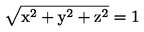 2.5. Aprēķins: trokšņa izplatīšanās no ceļu satiksmes, sliežu ceļu satiksmes un rūpnieciskajiem avotiem2.5.1. Metodes tvērums un piemērojamībaŠeit ir izklāstīta metode, kā aprēķināt trokšņa vājinājumu, kad tas izplatās ārpus telpām. Ja ir zināmi avota parametri, ar šo metodi prognozē ekvivalento nepārtraukto skaņas spiediena līmeni uztveršanas punktā, kas atbilst diviem konkrētiem atmosfēras apstākļu tipiem:lejupvērstas refrakcijas izplatīšanās apstākļi (efektīvā skaņas ātruma pozitīvs vertikālais gradients) no avota uz uztvērēju,homogēni atmosfēras apstākļi (faktiskā skaņas ātruma vertikālais gradients ir nulle) visā izplatīšanās zonā.Šeit aprakstītā aprēķina metode ir piemērojama rūpniecības infrastruktūrai un sauszemes transporta infrastruktūrai. Konkrētāk, tā ir piemērojama autoceļu un sliežu ceļu infrastruktūrai. Gaisa transportam šī metode piemērojama tiktāl, ciktāl tas skar troksni, ko rada darbības uz zemes, un te neietilpst troksnis pacelšanās un nolaišanās laikā.Šīs metodes darbības jomā neietilpst rūpnieciski infrastruktūras objekti, kas emitē impulsu trokšņus vai stiprus tonālos trokšņus, kā aprakstīts standartā ISO 1996-2 "Akustika. Apkārtējā trokšņa aprakstīšana, mērīšana un novērtēšana. 2.daļa: Skaņas spiediena līmeņa noteikšana".Aprēķina metode nav izmantojama izplatīšanās apstākļos, kuros refrakcija ir augšupvērsta (faktiskā skaņas ātruma vertikālais gradients ir negatīvs); šādus apstākļus nosaka ar tuvināšanu, balstoties uz homogēnajiem apstākļiem, kad tiek aprēķināts L diena.Kas attiecas uz transporta infrastruktūru, lai aprēķinātu atmosfēras absorbcijas izraisītu vājinājumu, temperatūru un mitrumu aprēķina saskaņā ar standartu ISO 9613-1 "Akustika - Skaņas vājinājums, tai izplatoties ārējā vidē".Metode dod rezultātus oktāvu joslās no 63 Hz līdz 8 000 Hz. Aprēķinus izdara par katru centrālo frekvenci.Šī aprēķina metode neaptver daļējus pārsegumus un šķēršļus, kuru modelētais slīpums ir lielāks par 15° attiecībā pret vertikāli.Atsevišķu ekrānu aprēķina kā atsevišķu difrakciju, divus vai vairākus vienā ceļā sastopamus ekrānus uzskata par atsevišķu difrakciju kopu, piemērojot tālāk aprakstīto procedūru.2.5.2. Izmantotās definīcijasVisi attālumi, augstumi, izmēri un absolūtais augstums šajā dokumentā ir norādīti metros (m).Apzīmējums MN ir attālums 3 dimensijās (3D) starp punktiem M un N, ko mēra kā taisni starp šiem punktiem.Apzīmējums M̂N ir līknes garums starp punktiem M un N labvēlīgos apstākļos.Parasti reālo augstumu mēra vertikāli virzienā, kas perpendikulārs horizontālajai plaknei. Punktu augstumu virs zemes virsmas apzīmē ar h, punktu absolūto augstumu un zemes virsmas absolūto augstumu apzīmē ar H.Lai ņemtu vērā zemes faktisko reljefu izplatīšanās ceļā, ir ieviests jēdziens "ekvivalentais augstums", ko apzīmē ar z. Tas aizstāj reālos augstumus vienādojumos par zemes virsmas efektu.Skaņas līmeņus, ko apzīmē ar L, izsaka decibelos (dB) frekvenču joslai, atmetot A indeksu. Skaņas līmeņiem db(A) pievieno A indeksu.Savstarpēji nekoherentu avotu radīto skaņu līmeņu summu apzīmē ar  saskaņā ar šādu definīciju:       (2.5.1)2.5.3. Ģeometriskie apsvērumiAvota segmentācijaReālos avotus apraksta ar punktveida avotu kopu vai – sliežu ceļu satiksmes vai ceļu satiksmes gadījumā – ar nekoherentām avotu līnijām. Izplatīšanās metode pieņem, ka līnijveida avoti vai laukumveida avoti iepriekš ir sadalīti, lai tos varētu atveidot ar ekvivalentu punktveida avotu virkni. Šāda sadalīšana var notikt vai nu avotdatu iepriekšējā apstrādē, vai aprēķināšanas programmatūras ceļu izskaitļošanas segmentā. Pati sadalīšana šīs metodikas jomā neietilpst.Izplatīšanās ceļiŠīs metodes pamatā ir ģeometrisks modelis, kur tiek attēlotas savstarpēji savienotu virsmu (zemes un šķēršļu) kopas. Vertikālais izplatīšanās ceļš tiek attēlots uz vienas vai vairākām vertikālām plaknēm attiecībā pret horizontālo plakni. Ja trajektorijas, t.sk. atstarošanās uz vertikālām virsmām, nav ortogonālas krituma plaknei, pēc tam apskata vēl vienu vertikālu plakni, ieskaitot izplatīšanās ceļa atstaroto daļu. Tādos gadījumos, kad, lai aprakstītu visu trajektoriju no avota līdz uztvērējam, tiek izmantotas vairākas vertikālās plaknes, pēc tam plaknes tiek saplacinātas kā vēdeklī.Būtiskie augstumi virs zemesEkvivalentos augstumus iegūst no vidējās zemes plaknes starp avotu un uztvērēju. Tādējādi faktiskā zemes virsma tiek aizstāta ar fiktīvu plakni, kas atveido zemes vidējo profilu.Punkta ekvivalentais augstums ir tā ortogonālais augstums attiecībā pret vidējo zemes plakni. Tādējādi var definēt ekvivalento avota augstumu zs un ekvivalento uztvērēja augstumu zr. Attālumu starp avotu un uztvērēju kā projekciju vidējā zemes plaknē apzīmē ar dp.2.5.a. attēls. Ekvivalentie augstumi attiecībā pret zemi. 1: Faktiskais reljefs, 2: Vidējā plakne.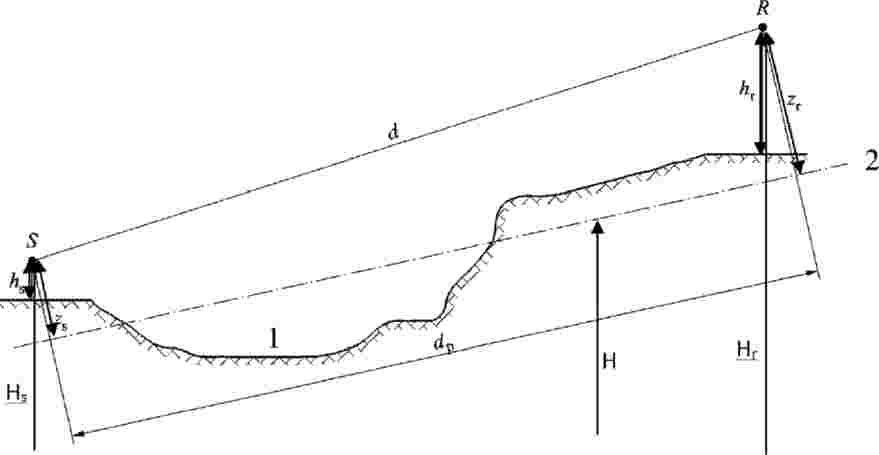 Ja avota ekvivalentais augstums ir negatīvs, t.i., ja punkts atrodas zem vidējās zemes plaknes, uzskata, ka augstums ir nulle un tad ekvivalentais punkts ir identisks ar tā iespējamo attēlu.Vidējās plaknes aprēķinsCeļa plaknē topogrāfiju (reljefs, uzbērumi, dambji u.c. mākslīgi šķēršļi, ēkas…) var aprakstīt ar diskrēto punktu sakārtotu kopu (xk, Hk); k є {1,…,n}. Šī punktu kopa definē vai nu polilīniju, vai taisnu posmu virkni Hk=akx+bk, x є [xk,xk+1]; k є {1,…n}, kur:   (2.5.2)Vidējo plakni atveido ar taisni Z=ax+b; x є [x1,xn], kuru pielāgo polilīnijai, izmantojot tuvināšanu pēc mazāko kvadrātu metodes. Vidējās līnijas vienādību var atrast analītiski.Izmanto:Taisnes koeficientus dod šāda formula:  (2.5.4)kur, novērtējot vienādību 2.5.3., segmentus ar xk+1=xk neņem vērā).Atstarošanās no ēku fasādēm u.c. vertikāliem šķēršļiemAtstarošanās devumu ņem vērā, ieviešot šķietamos avotus, kā aprakstīts tālāk.2.5.4. Skaņas izplatīšanās modelisAttiecībā uz uztvērēju R aprēķinus izdara šādos posmos:katrā izplatīšanās ceļā:aprēķina vājinājumu labvēlīgos apstākļos,aprēķina vājinājumu homogēnos apstākļos,aprēķina katra ceļa ilglaicīgo skaņas līmeni;akumulē ilglaicīgos skaņas līmeņus visos ceļos, kas ietekmē konkrēto uztvērēju; tādējādi ir iespējams aprēķināt kopējo skaņas līmeni uztvērējpunktā.Jāievēro, ka meteoroloģiskie apstākļi ietekmē tikai zemes virsmas efekta (Aground) un difrakcijas (Adif) izsauktu vājinājumu.2.5.5. Aprēķina processAttiecībā uz punktveida avotu S, kura vērstā skaņas jauda ir Lw,0,dir, un doto frekvenču joslu, ekvivalento nepārtraukto skaņas spiediena līmeni uztvērējpunktā R dotajos atmosfēras apstākļos aprēķina saskaņā ar šādiem vienādojumiem.Skaņas līmenis attiecībā uz ceļu (S, R) labvēlīgos apstākļos (LF)     (2.5.5)Loceklis AF ir kopējais vājinājums izplatīšanās ceļā labvēlīgos apstākļos, un tas sīkāk sadalāms šādi:      (2.5.6)kur:Adiv ir vājinājums, ko izsauc ģeometriskā diverģence;Aatm ir vājinājums, ko izsauc atmosfēras absorbcija;Aboundary,F ir vājinājums, ko izsauc izplatīšanās vides robežas labvēlīgos apstākļos. Te var ietilpt šādi lielumi:Aground,F, kas ir vājinājums, ko izsauc zemes virsmas efekts labvēlīgos apstākļos;Adif,F, kas ir vājinājums, ko izsauc difrakcija labvēlīgos apstākļos.Attiecībā uz doto ceļu un frekvenču joslu ir iespējami šādi divi scenāriji:vai nu Aground,F aprēķina bez difrakcijas (Adif,F= 0 dB) un Aboundary,F=Aground,F;vai aprēķina Adif,F. Zemes virsmas efekts ir ņemts vērā pašā Adif,F vienādībā (Aground,F=0 dB). Tas dod Aboundary,F=Adif,FSkaņas līmenis attiecībā uz ceļu (S,R) homogēnos apstākļos (LH)Procedūra ir pilnīgi identiska tai, ko izmanto labvēlīgos apstākļos iepriekšējā sadaļā.    (2.5.7)Loceklis AH ir kopējais vājinājums izplatīšanās ceļā homogēnos apstākļos, un tas sīkāk sadalāms šādi:        (2.5.8)kur:Adiv ir vājinājums, ko izsauc ģeometriskā diverģence;Αatm ir vājinājums, ko izsauc atmosfēras absorbcijaAboundary,H ir vājinājums, ko izsauc izplatīšanās vides robežas homogēnos apstākļos. Te var ietilpt šādi lielumi:Αground,H, kas ir vājinājums, ko izsauc zemes virsmas efekts homogēnos apstākļos;Adif,H, kas ir vājinājums, ko izsauc difrakcija homogēnos apstākļos.Attiecībā uz doto ceļu un frekvenču joslu ir iespējami šādi divi scenāriji:vai nu Αground,H(Adif,H= 0 dB) aprēķina bez difrakcijas un Aboundary,H=Αground,H;vai aprēķina Adif,H(Αground,H= 0 dB). Zemes virsmas efekts ir ņemts vērā pašā Adif,H vienādībā. Tas dod Aboundary,H=Adif,HStatistiskā pieeja pilsētvidē attiecībā uz ceļu (S,R)Pilsētvidē ir atļauts izmantot statistisku pieeju skaņas izplatīšanās aprēķināšanai aiz pirmās ēku rindas, ar nosacījumu, ka šāda metode tiek pienācīgi dokumentēta, t.sk. tiek iekļauta būtiskā informācija par metodes kvalitāti. Šajā metodē Aboundary,H un Aboundary,F var nevis aprēķināt, bet tuvināti izteikt kā kopējo vājinājumu attiecībā uz tiešo ceļu un visiem atstarojumiem. Aprēķina pamatā ir vidējais ēku blīvums un visu zonā esošo ēku vidējais augstums.Ilglaicīgais skaņas līmenis attiecībā uz ceļu (S,R)"Ilglaicīgo" skaņas līmeni ceļā, kas sākas dotajā punktveida avotā, iegūst kā logaritmu summu no izsvarotās skaņas enerģijas homogēnos apstākļos un skaņas enerģijas labvēlīgos apstākļos.Šos skaņas līmeņus izsvaro pēc labvēlīgo apstākļu vidējās sastopamības p ceļa (S,R) virzienā:    (2.5.9)NB! Sastopamības vērtības p izsaka procentos. Piemēram, ja sastopamības vērtība ir 82 %, tad šajā p= 0,82.Ilglaicīgā skaņas jauda R punktā attiecībā uz visiem ceļiemKopējo ilglaicīgo skaņas līmeni frekvenču joslai pie uztvērēja iegūst tā, ka summē visu N ceļu devumu enerģiju, ieskaitot visus tipus:kur:n ir ceļu starp S un R indekss.Tas, kā vērā ņem atstarošanos, izmantojot šķietamos avotus, ir aprakstīts tālāk. Pieņem, ka labvēlīgu apstākļu procentos izteiktā sastopamība gadījumos, kad ceļš atstarojas uz vertikāla šķēršļa, ir identiska sastopamībai taisnā ceļā.Ja S′ ir S šķietamais avots, tad sastopamība p′ ceļā (S′,R) ir tāda pati kā sastopamība p ceļā (Si,R).Ilglaicīgā skaņas jauda R punktā A decibelos (dBA)Kopējo skaņas līmeni A decibelos (dBA) iegūst, summējot līmeņus katrā frekvenču joslā:kur i ir frekvenču joslas indekss. AWC ir A-izsvarošanas korekcija saskaņā ar Starptautiskās elektrotehniskās komitejas IEC 61672-1:2003.Šis līmenis LAeq,LT ir galīgais iznākums, t.i., ilglaicīgais A-izsvarotais skaņas spiediena līmenis uztvērējpunktā specifiskā references laika intervālā (piem., dienā vai vakarā, vai naktī, vai īsākā dienas, vakara vai nakts periodā).2.5.6. Aprēķins: trokšņa izplatīšanās no ceļu satiksmes, sliežu ceļu satiksmes un rūpnieciskiem avotiemĢeometriskā diverģenceVājinājums, ko izsauc ģeometriskā diverģence, Adiv, atbilst tam, kā mazinās skaņas līmenis atkarībā no izplatīšanās attāluma. Punktveida avotam brīvajā laukā vājinājumu (dB) dod šāda formula:    (2.5.12)kur d ir tiešā 3D slīpuma distance starp avotu un uztvērēju.Atmosfēras absorbcijaVājinājumu (dB), ko izsauc atmosfēras absorbcija A atm, kamēr skaņa izplatās noteiktā attālumā d, apraksta šāds vienādojums:Aatm = αatm · d/1 000                 (2.5.13)kur:d ir tiešā 3D slīpuma distance (m) starp avotu un uztvērēju.αatm ir atmosfēras vājinājuma koeficients (dB/km) pie nominālās centrālās frekvences katrai frekvenču joslai saskaņā ar standartu ISO 9613-1 "Akustika - Skaņas vājinājums, tai izplatoties ārējā vidē"Koeficienta αatm vērtības ir dotas, pieņemot, ka temperatūra ir 15 °C, relatīvais mitrums ir 70 % un atmosfēras spiediens ir 101 325 Pa. Tās aprēķina tieši frekvenču joslas centrālajām frekvencēm. Šīs vērtības ir saskaņā ar standartu ISO 9613-1 "Akustika - Skaņas vājinājums, tai izplatoties ārējā vidē". Ja ir pieejami meteoroloģiskie dati, izmanto ilgtermiņa meteoroloģiskos vidējos rādītājus.Zemes virsmas efektsVājinājumu, pateicoties zemes virsmas efektam, galvenokārt rada interference starp atstaroto skaņu un skaņu, kas izplatās tieši no avota uz uztvērēju. Tas ir fizikāli saistīts ar akustisko absorbciju, kas piemīt zemei, pār kuru izplatās skaņas vilnis. Tomēr lielā mērā tas ir atkarīgs no izplatīšanās laikā novērojamiem atmosfēras apstākļiem, jo staru liekšanās maina ceļa augstumu virs zemes un palielina vai samazina zemes virsmas efekta un avota tuvumā esošās zemes nozīmību.Gadījumā, ja izplatīšanos starp avotu un uztvērēju ietekmē jebkāds šķērslis izplatīšanās plaknē, zemes efektu aprēķina atsevišķi pie avota un pie uztvērēja. Tādā gadījumā zs un zr apzīmē ekvivalentā avota un/vai uztvērēja pozīciju, kā norādīts turpmāk, apskatot difrakcijas Adif aprēķinu.Zemes akustiskie parametriZemes akustiskās absorbcijas īpašības lielākoties ir saistītas ar tās porainību. Blīva zeme parasti ir atstarojoša, poraina – absorbējoša.Praktisku aprēķinu vajadzībām zemes akustisko absorbciju atveido ar bezdimensionālu koeficientu G, kas ir no 0 līdz 1. G nav atkarīgs no frekvences. 2.5.tabulā norādītas G vērtības zemei ārpus telpām. Parasti koeficienta G vidējā vērtība ceļā ir starp 0 un 1.2.5.a. tabula. Dažādu zemes virsmas segumu G vērtībasGpath definē kā daļu no absorbējošā zemes seguma, kas sastopams visā attiecīgajā ceļā.Kad avots un uztvērējs atrodas tik tuvu, ka dp≤ 30(zs+zr), atšķirība starp zemes segumu avota tuvumā un zemes segumu uztvērēja tuvumā ir nenozīmīga. Tāpēc, lai ievērotu šo piezīmi, zemes seguma koeficientu Gpath koriģē šādi:   (2.5.14)kur Gs ir zemes seguma koeficients avota zonā. Gs=0 ceļa platformām (emisiju modelī ir ņemta vērā porainu ceļa segumu absorbcija), plātņu sliežu ceļiem. Gs=1 sliežu ceļiem ar balasta slāni. Kas attiecas uz rūpnieciskiem avotiem un ražotnēm, vispārizmantojama risinājuma nav.G var būt saistīts ar plūsmas pretestību.2.5.b. attēls. Zemes seguma koeficienta Gpath noteikšana izplatīšanās ceļā.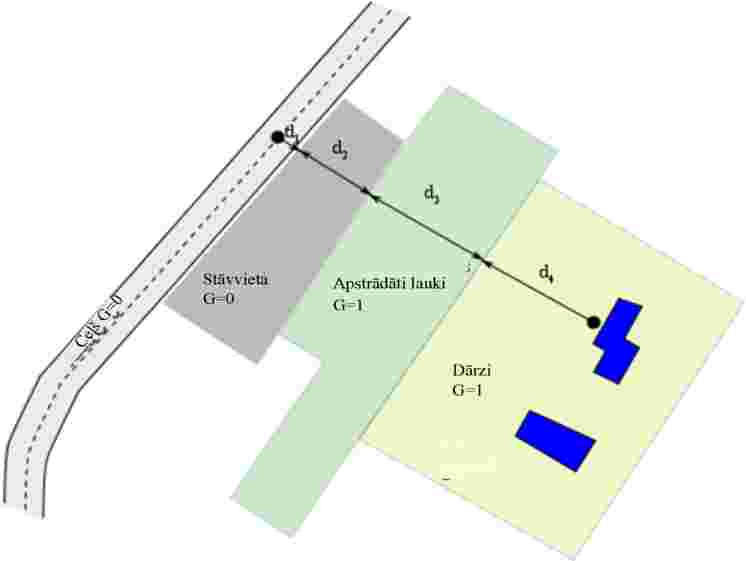 Šajās divās nodaļās par aprēķiniem homogēnos un labvēlīgos apstākļos tiek izmantoti vispārēji apzīmējumi Ḡm un Ḡw saistībā ar zemes seguma absorbciju. 2.5.b tabulā dota atbilstība starp šiem apzīmējumiem un mainīgajiem Gpath un G′path.2.5.b. tabula. Atbilstība starp Ḡw un Ḡm un (Gpath un G′path)Aprēķini homogēnos apstākļosZemes seguma izsauktu vājinājumu homogēnos apstākļos aprēķina pēc šādiem vienādojumiem:Ja Gpath ≠ 0   (2.5.15)kur:fm ir aplūkotās frekvenču joslas nominālā centrālā frekvence Hz, c ir skaņas ātrums gaisā (pieņem, ka tas ir 340 m/s), un Cf ir definēts kā:      (2.5.16)kur w iegūst ar šādu vienādojumu:      (2.5.17)Ḡw var būt vienāds vai nu ar Gpath, vai ar G′path, atkarībā no tā, vai zemes seguma efektu aprēķina ar difrakciju vai bez difrakcijas, un atkarībā no tā, kāds ir zemes segums zem avota (reālais avots vai difraģēts avots). Tas ir norādīts tālākajās apakšsadaļās; kopsavilkums dots 2.5.b.tabulā.     (2.5.18)ir Aground,H apakšējā robeža.Ceļš (Si,R) homogēnos apstākļos bez difrakcijas:Ḡw=G′pathḠm=G′pathJa ņem vērā difrakciju, Ḡw un Ḡm definīcijas sk. sadaļā par difrakciju.ja Gpath= 0:Aground,H=–3 dB– 3(1 –Ḡm) ņem vērā faktu, ka tad, kad avots un uztvērējs atrodas tālu viens no otra, pirmā atstarošanās avota pusē nenotiek uz platformas, bet gan uz dabīgas zemes.Aprēķini labvēlīgos apstākļosZemes efektu labvēlīgos apstākļos aprēķina ar Aground,H vienādojumu, ar nosacījumu, ka tiek izdarīti šādi grozījumi:Ja Gpath ≠ 0a) Aground,H vienādojumā augstumus zs un zr aizstāj ar attiecīgi zs +δ zs +δ zT un zr +δ zr +δ zT, kur:              (2.5.19)ao=2 × 10–4m–1 ir apgriezts līknes rādiussb) Aground,F apakšējā robeža ir atkarīga no ceļa ģeometrijas:   (2.5.20)Ja Gpath=0Aground,F=Aground,F,minAugstuma korekcijas δ zs un δ zr izsaka skaņas viļņa izliekšanās efektu. δ zT izsaka turbulences efektu.Ḡm var būt vienāds vai nu ar Gpath, vai ar G,path, atkarībā no tā, vai zemes seguma efektu aprēķina ar difrakciju vai bez difrakcijas, un atkarībā no tā, kāds ir zemes segums zem avota (reālais avots vai difraģēts avots). Tas ir sīkāk izklāstīts tālākajās apakšsadaļās.Ceļš (Si,R) labvēlīgos apstākļos bez difrakcijas:Ḡw=Gpath (vienādojumā 2.5.17)Ḡm=G′path Ja ņem vērā difrakciju, Ḡw un Ḡm definīcijas sk. nākamajā sadaļā.DifrakcijaParasti difrakciju pēta virs katra šķēršļa, kas atrodas izplatīšanās ceļā. Ja ceļš ir "pietiekami augstu" virs difrakcijas malas, var noteikt Adif =0 un aprēķināt tiešo skata līniju, proti, novērtējot Aground.Praksē katrai frekvenču joslas centrālajai frekvencei ceļu starpību δ salīdzina ar daudzumu –λ/20. Ja šķērslis difrakciju nerada (tas ir konstatēts, piemēram, pēc Releja kritērija), nav nepieciešams aprēķināt Adif apskatītajai frekvenču joslai. Citiem vārdiem sakot, tādā gadījumā Adif=0. Pretējā gadījumā Adif aprēķina, kā aprakstīts turpmāk. Šis likums attiecas gan uz homogēniem, gan labvēlīgiem apstākļiem un gan uz vienkāršo, gan vairākkāršo difrakciju.Ja attiecībā uz doto frekvenču joslu izdara aprēķinu saskaņā ar šajā sadaļā aprakstīto procedūru, nosaka, ka kopējais vājinājums aprēķinos Aground ir vienāds ar 0 dB. Zemes virsmas efekts ir tieši ņemts vērā vispārīgajā difrakcijas vienādojuma aprēķinā.Šeit piedāvātos vienādojumus izmanto, lai aprēķinātu difrakciju uz plāniem ekrāniem, bieziem ekrāniem, ēkām, bermām (dabīgām vai mākslīgām) un ap uzbērumu, izcirtumu un viaduktu malām.Ja izplatīšanās ceļā sastopami vairāki difraģējoši šķēršļi, tos uzskata par vairākkāršu difrakciju, piemērojot nākamajā sadaļā aprakstīto procedūru par ceļu starpības aprēķināšanu.Šeit izklāstītās procedūras izmanto, lai aprēķinātu vājinājumu gan homogēnos, gan labvēlīgos apstākļos. Staru apliekšanās ir ņemta vērā ceļu starpības aprēķinā un, lai aprēķinātu zemes virsmas efektu pirms difrakcijas un pēc tās.Vispārīgie principi2.5.c.attēlā redzama vispārīgā metode, kā aprēķina difrakcijas izraisītu vājinājumu. Šī metodes pamatā ir izplatīšanās ceļa sadalīšana divās daļās: "avota puses" daļā, kas atrodas starp avotu un difrakcijas punktu, un "uztvērēja puses" daļā, kas atrodas starp difrakcijas punktu un uztvērēju.Aprēķina šādus lielumus:zemes virsmas efekts avota pusē, Δground(S,O)zemes virmas efekts uztvērēja pusē, Δground(O,R)un trīs difrakcijas:starp avotu S un uztvērēju R: Δdif(S,R)starp šķietamo avotu S, un R: Δdif(S′,R)starp S un šķietamo uztvērēju R′: Δdif(S,R′)2.5.c.attēls. Difrakcijas izraisīta vājinājuma aprēķina ģeometrija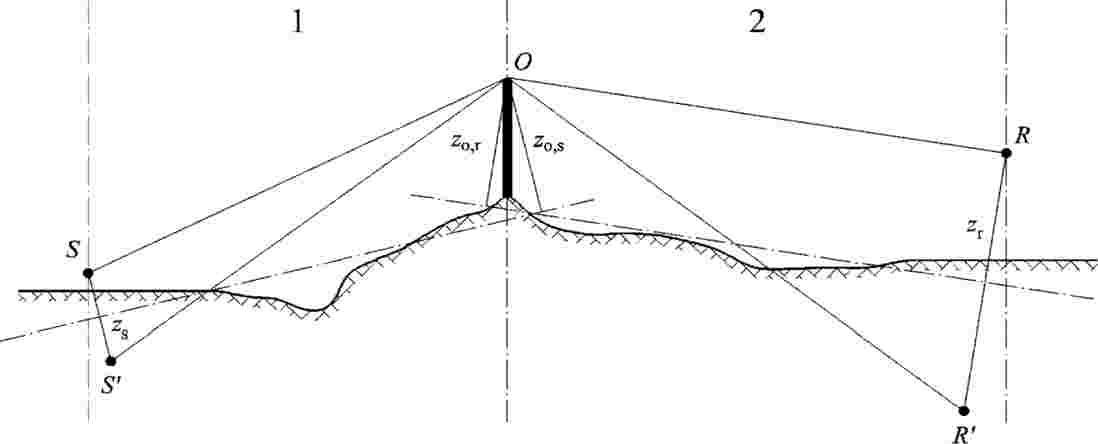 1:avota puse2:uztvērēja pusekurS ir avotsR ir uztvērējs;S ir šķietamais avots attiecībā pret vidējo zemes plakni avota pusē;R ir šķietamais uztvērējs attiecībā pret vidējo zemes plakni uztvērēja pusē;O ir difrakcijas punkts;zs ir avota S ekvivalentais augstums attiecībā pret vidējo plakni avota pusē;zo,s ir difrakcijas punkta O ekvivalentais augstums attiecībā pret vidējo zemes plakni avota pusē;zr ir uztvērēja R ekvivalentais augstums attiecībā pret vidējo plakni uztvērēja pusē;z o,r ir difrakcijas punkta O ekvivalentais augstums attiecībā pret vidējo zemes plakni uztvērēja pusē.Zemes virsmas nelīdzenums starp avotu un difrakcijas punktu un starp difrakcijas punktu un uztvērēju ir ņemts vērā tādējādi, ka tiek aprēķināti ekvivalentie augstumi attiecībā pret vidējo zemes plakni, vispirms avota pusē, pēc tam uztvērēja pusē (divas vidējās zemes plaknes), saskaņā ar metodi, kas aprakstīta apakšsadaļā par nozīmīgiem augstumiem virs zemes.Tīrā difrakcijaTīras difrakcijas gadījumā (bez zemes virsmas efekta) vājinājumu apraksta šāds vienādojums:    (2.5.21)kurCh=1                 (2.5.22)λ ir viļņa garums pie attiecīgās frekvenču joslas nominālās centrālās frekvences;δ ir ceļu starpība starp difraģēto ceļu un tiešo ceļu (sk. nākamo apakšsadaļu par ceļu starpības aprēķināšanu);C″ ir koeficients, ko izmanto, lai ņemtu vērā vairākkāršas difrakcijas:C″=1 vienkāršai difrakcijai.Attiecībā uz vairākkāršu difrakciju, ja e ir kopējais attālums pa ceļu, O1 līdz O2 + O2 līdz O3 + O3 līdz O4 pēc "elastīgā pavediena metodes" (sk. 2.5.d. un 2.5.f.att.), un ja e pārsniedz 0,3 m (pretējā gadījumā C″=1), šo koeficientu definē šādi:      (2.5.23)dif vērtībām ir ierobežojumi:ja Δdif< 0: Δdif=0 dBja Δdif> 25: Δdif=25 dB difrakcijai uz horizontālas malas un tikai attiecībā uz lielumu Δdif, kas figurē Adif aprēķinā. Šo augšējo robežu nepiemēro Δdif locekļiem, kas piedalās Δground aprēķinā, vai attiecībā uz difrakciju pie vertikālas malas (laterālā difrakcija) rūpnieciskā trokšņa kartēšanāCeļu starpības aprēķinsCeļu starpību δ aprēķina vertikālā plaknē, kurā ietilpst avots un uztvērējs. Šis ir tuvinājums saistībā ar Fermā principu. Tuvinājums ir piemērojams arī šajā gadījumā (avotlīnijas). Ceļu starpību δ aprēķina, kā redzams attēlos, pamatojoties uz novērotajām situācijām.Homogēni apstākļi2.5.d.attēls. Ceļu starpības aprēķināšana homogēnos apstākļos. O, O1 un O2 ir difrakcijas punkti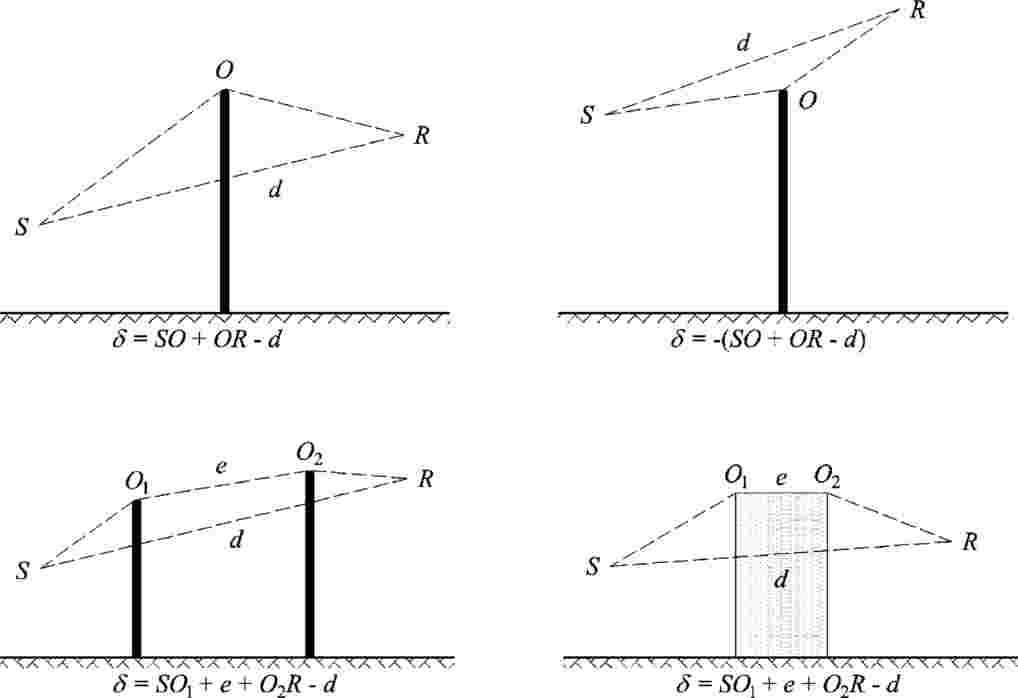 Labvēlīgi apstākļi2.5.e. attēls. Ceļu starpības aprēķināšana labvēlīgos apstākļos (vienkārša difrakcija)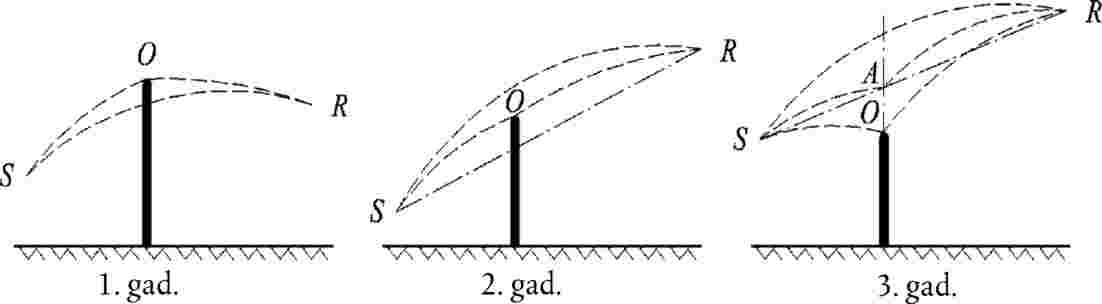 Uzskata, ka labvēlīgos apstākļos trīs liektajiem skaņas stariem  ir identisks liekuma rādiuss Γ, ko definē:Γ=max(1 000,8d)      (2.5.24)Skaņas stara liekuma garumu MN apzīmē M̂N labvēlīgos apstākļos. Šis garums ir vienāds ar:     (2.5.25)Principā aprēķinā par ceļu starpību labvēlīgos apstākļos δF jāapskata trīs scenāriji (sk. 2.5.e.att.). Praksē pietiek ar diviem vienādojumiem:ja taisnu skaņas staru SR maskē šķērslis (1. un 2. gadījums 2.5.e. attēlā):    (2.5.26)ja taisnu skaņas staru SR nemaskē šķērslis (3. gadījums 2.5.e. attēlā):    (2.5.27)kur A ir punkts, kur krustojas taisnais skaņas stars SR un difraģējošā šķēršļa turpinājums.Attiecībā uz vairākkāršām difrakcijām labvēlīgos apstākļos:nosaka izliekto kopas čaulu, ko definē dažādas potenciālās difrakcijas malas,atmet difrakcijas malas, kas nav uz izliektās kopas čaulas robežas,aprēķina δF, balstoties uz izliektā skaņas stara garumu, proti, difraģēto ceļu sadala tik daudzos liektos segmentos, cik nepieciešams (sk. 2.5.f.att.).   (2.5.28)2.5.f attēls. Ceļu starpība labvēlīgos apstākļos, ja ir vairākkāršas difrakcijas. Aprēķina piemērs.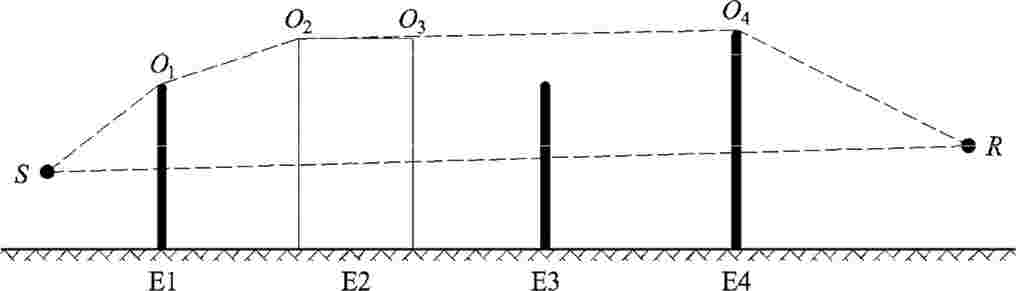 2.5.f.attēlā redzamajā scenārijā ceļu starpība ir:   (2.5.29)Vājinājuma Adif aprēķināšanaDifrakcijas izsauktu vājinājumu, ņemot vērā zemes virsmas efektu avota pusē un uztvērēja pusē, aprēķina pēc šādiem vispārīgiem vienādojumiem:     (2.5.30)kurdif (S,R) ir vājinājums, ko izsauc difrakcija starp avotu S un uztvērēju R,Δground(S,O) ir vājinājums, ko izsauc zemes virsmas efekts avota pusē, kas izsvarots ar difrakciju avota pusē; pieņem, ka vairākkāršu difrakciju gadījumā O=O1, kā redzams 2.5.f.attēlāΔground(O,R) ir vājinājums, ko izsauc zemes virsmas efekts uztvērēja pusē, kas izsvarots ar difrakciju uztvērēja pusē (sk. nākamo apakšsadaļu par Δground(O,R) aprēķināšanu).Δground(S,O) aprēķināšana    (2.5.31)kurAground(S,O) ir vājinājums, ko izsauc zemes virsmas efekts starp avotu S un difrakcijas punktu O. Šo locekli aprēķina, kā norādīts iepriekšējās apakšsadaļās par aprēķiniem homogēnos apstākļos un aprēķiniem labvēlīgos apstākļos, ar šādām hipotēzēm:zr=zo,s,Gpath aprēķina starp S un OHomogēnos apstākļos: Ḡm=G′path, vienādojumā (2.5.17), Ḡm=G′path, vienādojumā (2.5.18),Labvēlīgos apstākļos: Ḡm=Gpath vienādojumā (2.5.17), Ḡm=G′path, vienādojumā (2.5.20),Δdif(S,R’) ir vājinājums, ko izsauc difrakcija starp S un šķietamo uztvērēju R’, ko aprēķina tāpat, kā iepriekšējā apakšsadaļā par tīro difrakciju,Δdif(S,R’) ir vājinājums, ko izsauc difrakcija starp S un R, ko aprēķina tāpat, kā iepriekšējā apakšsadaļā par tīro difrakciju.Vertikālās malas scenārijiKas attiecas uz rūpniecisko troksni, lai aprēķinātu difrakciju pie vertikālām malām (laterālo difrakciju), var izmantot vienādojumu (2.5.21). Tādā gadījumā ņem Adif = Δ dif(S,R) un patur locekli Aground . Bez tam Aatm un Aground aprēķina no izplatīšanās ceļa kopējā garuma. Adiv aprēķina no tiešā attāluma d. Attiecīgi vienādojumi (2.5.8) un (2.5.6) kļūst par:   (2.5.33)   (2.5.34)Δdif  izmanto homogēnos apstākļos vienādojumā (2.5.34).Atstarošanās uz vertikāliem šķēršļiemAbsorbcijas izsaukts vājinājumsAtstarošanos uz vertikāliem šķēršļiem risina, izmantojot šķietamos avotus. Šādi rīkojas ar atstarošanos uz ēku fasādēm un trokšņa barjerām.Šķērsli uzskata par vertikālu, ja tā slīpums attiecībā pret vertikāli ir mazāks par 15°.Ja runa ir par atstarošanos uz objektiem, kuru slīpums attiecībā pret vertikāli ir lielāks par vai vienāds ar 15°, objektu vērā neņem.Atstarošanās aprēķinā neņem vērā arī šķēršļus, kuru izmērs vismaz vienā dimensijā ir mazāks par 0,5 m, izņemot īpašās konfigurācijās (piemēram, īpaša konfigurācija ir nelielu šķēršļu režģis plaknē un ar regulāram atstarpēm).Jāievēro, ka šeit netiek aplūkota atstarošanās uz zemes virsmas. To ņem vērā aprēķinos par vājinājumu, ko izsauc robeža (zemes virsma, difrakcija).Ja LWS ir avota S jaudas līmenis un αr ir šķēršļa virsmas absorbcijas koeficients, kā definēts Standartā EN 1793-1 "Ceļu satiksmes trokšņa samazināšanas aprīkojums. Akustiskās efektivitātes noteikšanas metode. 1.daļa: Skaņas absorbcijas raksturīgie parametri izkliedētas skaņas lauka apstākļos", tad šķietamā avota S′  jaudas līmenis ir vienāds ar:     (2.5.35)kur 0 ≤ αr < 1Tad iepriekš aprakstītos izplatīšanās vājinājumus piemēro šim ceļam (šķietamais avots, uztvērējs) kā tiešam ceļam.2.5.g. attēls. Spoguļatstarošanās uz šķēršļa, ko apskata ar šķietamā avota metodi (S: avots, S′: šķietamais avots, R: uztvērējs)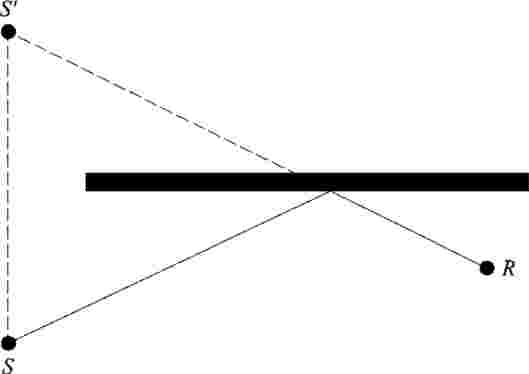 Retrodifrakcijas izsaukts vājinājumsSkaņas ceļu ģeometriskajā izpētē pieņemts, ka tad, kad notiek atstarošanās uz vertikāla šķēršļa (barjersiena, ēka), stara atduršanās vieta attiecībā pret šā šķēršļa augšējo malu nosaka, cik nozīmīga vai nenozīmīga enerģijas proporcija faktiski tiek atstarota. Akustiskās enerģijas zudumu, kad stars atstarojas, sauc par retrodifrakcijas izsauktu vājinājumu.Gadījumā, ja var notikt vairākkāršas atstarošanās starp divām vertikālām sienām, apskata vismaz pirmo atstarošanos.Kas attiecas uz tranšejām (sk. piem., 2.5.h. att.).), retrodifrakcijas izsauktu vājinājumu piemēro katram atstarojumam uz aiztursienām.2.5.h. attēls. Četrkārtīgi atstarots skaņas stars tranšejā: faktiskais šķērsgriezums (augšā), šķērsgriezuma izklājums (apakšā).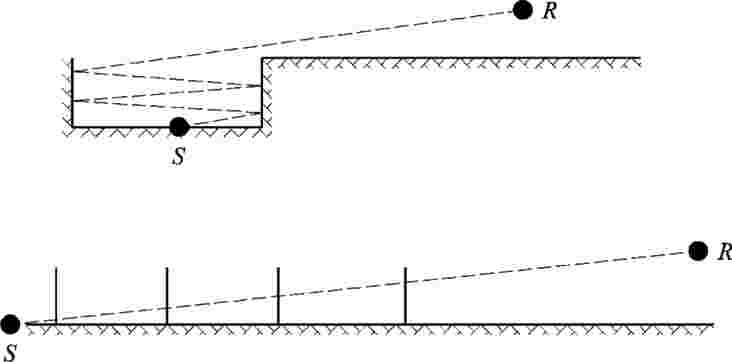 Šajā piemērā skaņas stars sasniedz uztvērēju, "vairākas reizes caurejot" tranšejas aiztursienas, ko līdz ar to var pielīdzināt atvērumiem.Kad aprēķina izplatīšanos pa atvērumu, skaņas lauks pie uztvērēja ir summa no tiešā lauka un lauka, ko difraģējušas atvēruma malas. Šis difraģētais lauks nodrošina pārejas nepārtrauktību starp neapēnoto un ēnas zonu. Kad stars tuvojas atvēruma malai, tiešais lauks tiek vājināts. Šis aprēķins ir identisks aprēķinam par vājinājumu, ko izraisa barjera neapēnotā zonā.Ceļu starpība δ′, kas saistīta ar katru retrodifrakciju, ir pretēja ceļu starpībai starp S un R atbilstīgi katrai augšējai malai O, atbilstīgi izmantotajam šķērsgriezumam (sk. 22.5.i. att.)    (2.5.36)2.5.i. attēls. Ceļu starpība attiecībā uz otro atstarošanos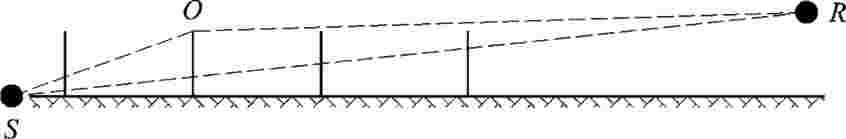  "Mīnuszīme" vienādojumā (2.5.36) nozīmē, ka tiek uzskatīts, ka uztvērējs atrodas brīvajā zonā.Retrodifrakcijas izsauktu vājinājumu Δretrodif aprēķina pēc vienādojuma (2.5.37), kas ir līdzīgs vienādojumam (2.5.21), tikai ar citiem apzīmējumiem.      (2.5.37)Šo vājinājumu piemēro tiešam staram katru reizi, kas tas "cauriet" sienu vai ēku (atstarojas uz sienas vai ēkas). Līdz ar to šķietamā avota S′ jaudas līmenis ir:   (2.5.38)Ja izplatīšanās konfigurācijas ir sarežģītas, var pastāvēt difrakcijas starp atstarojumiem vai starp uztvērēju un atstarojumiem. Tādā gadījumā sienu radīto retrodifrakciju aplēš, izvērtējot ceļu starp avotu un pirmo difrakcijas punktu R′ (ko līdz ar to vienādojumā (2.5.36) uzskata par uztvērēju). Šo principu ilustrē 2.5.j attēls.2.5.j. attēls. Ceļu starpība difrakcijas klātbūtnē: faktiskais šķērsgriezums (augšā), šķērsgriezuma izklājums (apakšā).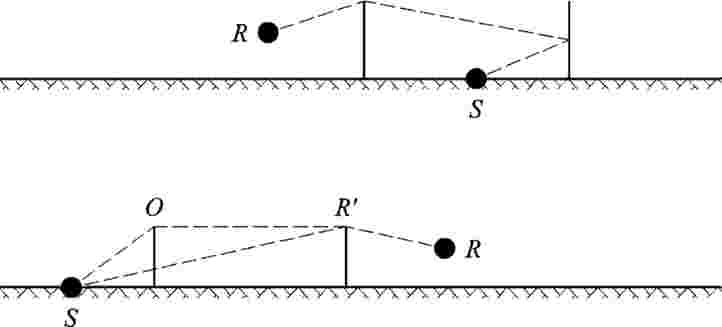 Ja atstarošana ir vairākkārša, saskaita visu atsevišķo atstarojumu izraisīto atstarošanos.2.6. Vispārīgi noteikumi – gaisa kuģu troksnis2.6.1. Definīcijas un simboliŠeit aprakstīta dažu dokumenta būtiskāko terminu nozīme. Šis uzskaitījums nav izsmeļošs; tajā iekļauti tikai bieži lietoti izteicieni un saīsinājumi. Pārējo terminu apraksts sniegts, kad tie pirmoreiz parādās tekstā.Matemātiskie simboli (pēc terminu uzskaitījuma) ir simboli, kas izmantoti galvenās daļas vienādojumos. Citi teksta un pielikumu atsevišķās vietās izmantotie simboli ir definēti, kad tiek izmantoti.Atgādinām, ka šajā dokumentā vārdi skaņa un troksnis bieži lietoti kā sinonīmi. Lai gan vārdam troksnis piemīt subjektīva nokrāsa – akustikas speciālisti ar to parasti apzīmē "nevēlamu skaņu" –, gaisa kuģu trokšņa kontroles jomā ar to parasti apzīmē vienkārši "skaņu"– enerģiju, ko gaisā pārvada akustiskie viļņi. Simbols → apzīmē mijnorādes uz citiem sarakstā iekļautajiem terminiem.TerminiSimboliIndeksi2.6.2. Kvalitātes sistēmaIevadvērtību pareizībaVisas avota emisijas līmeni ietekmējošās ievadvērtības, t. sk. avota atrašanās vietu, nosaka ar vismaz tādu pareizību, kas atbilst nenoteiktībai ±2 dB(A) avota emisijas līmenī (visi pārējie parametri nemainās).Standartvērtību izmantošanaIzmantojot šo metodi, visi ievaddati atspoguļo faktisko izmantojumu. Parasti netiek izmantotas standarta ievadvērtības vai pieņēmumi. Konkrētāk, lai noteiktu lidojuma trajektorijas, būtu jāizmanto radaru dati, ja vien tie ir pieejami un ir pietiekami kvalitatīvi. Ir pieļaujams izmantot standarta ievadvērtības un pieņēmumus, lai izmantotu modelētus maršrutus, nevis no radaru datiem atvedinātas lidojumu trajektorijas, ja reālo datu vākšana ir saistīta ar nesamērīgi augstām izmaksām.Aprēķiniem izmantotās programmatūras kvalitāteAprēķinus izdara ar programmatūru, kuras piemērotība šeit aprakstītajām metodēm ir apliecināta ar testpiemēros iegūto rezultātu sertifikāciju.2.7. Gaisa kuģu troksnis2.7.1. Dokumenta mērķis un tvērumsLai norādītu gaisa kuģu trokšņa ietekmes apmēru un pakāpi lidostu tuvumā, tiek izmantotas trokšņa kontūru kartes, kurās šī ietekme norādīta kā konkrēta trokšņa parametra vai indeksa vērtības. Kontūra ir līnija, kuras garumā indeksa vērtības ir konstantas. Šī indeksa vērtība aptver visus atsevišķos trokšņa notikumus, ko izraisījuši gaisa kuģi noteiktā laika periodā, kuru parasti mēra dienās vai mēnešos.Troksnis noteiktos punktos uz zemes, ko rada gaisa kuģi, kuri ielido tuvējā lidlaukā vai izlido no tā, ir atkarīgs no daudziem faktoriem. Galvenie faktori ir šādi: gaisa kuģu un to spēka iekārtu tipi; pašos gaisa kuģos izmantotie jaudas režīmi, aizplākšņu stāvoklis un gaisa ātrums; attālums no konkrētiem punktiem līdz dažādām lidojuma trajektorijām; un vietējā topogrāfija un laikapstākļi. Lidostās parasti ir dažādu tipu gaisa kuģi, tiek izmantotas dažādas lidojuma procedūras un sastopami gaisa kuģi ar ļoti dažādu ekspluatācijas svaru.Kontūras konstruē, matemātiski aprēķinot vietējā trokšņa indeksa vērtību virsmas. Šajā dokumentā sīki izskaidrots, kā aprēķināt (vienā novērošanas punktā) atsevišķa gaisa kuģa trokšņa notikuma līmeņus katram konkrētajam gaisa kuģa lidojumam vai lidojuma tipam, un šos līmeņus pēc tam vidina vai summē, lai iegūtu indeksa vērtības šajā konkrētajā punktā. Nepieciešamo indeksa vērtību virsmu iegūst, vienkārši pēc nepieciešamības atkārtojot aprēķinus attiecībā uz dažādām gaisa kuģu operācijām, turklāt īpašu uzmanību pievēršot tam, lai panāktu maksimālu efektivitāti, proti, ignorējot trokšņa ziņā nenozīmīgus notikumus (t. i., tādus, kam nav nozīmīgas ietekmes uz kopējo rādītāju).Ja ar lidostas darbību saistītas troksni izraisošas darbības būtiski neietekmē iedzīvotāju vispārējo eksponētību gaisa kuģu troksnim un attiecīgajām trokšņa kontūrām, tās var neņem vērā. Šādas darbības ir: helikopteri, manevrēšana, dzinēju izmēģināšana un spēka palīgiekārtu izmantošana. Tomēr tas ne vienmēr nozīmē, ka šādu darbību ietekme ir nenozīmīga, un tādā gadījumā trokšņa avotus var novērtēt saskaņā ar 2.7.21. un 2.7.22. punktu.2.7.2. Dokumenta aprakstsTrokšņa kontūru konstruēšanas process redzams 2.7.a attēlā. Kontūras gatavo dažādiem nolūkiem, un tas zināmā mērā nosaka avotiem un ievaddatu priekšapstrādei izvirzītās prasības. Gatavojot kontūras, kas attēlo trokšņa agrāko ietekmi, var izmantot faktiskos datus par gaisa kuģu operācijām (pārvietošanās operācijām, svaru, ar radaru izmērītajām lidojuma trajektorijām utt.). Kontūras, ko izmanto plānošanas nolūkiem, pašsaprotamu iemeslu dēļ vairāk pamatojas uz prognozēm par satiksmi, lidojumu maršrutiem un nākotnes gaisa kuģu lidtehniskajiem un trokšņa parametriem.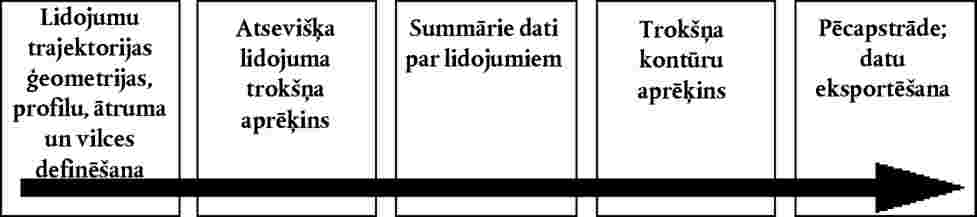 2.7.a. attēls. Trokšņa kontūru konstruēšanas processLai no kāda avota būtu iegūti lidojumu dati, katru atsevišķu gaisa kuģa operāciju (ielidošana un izlidošana) definē šādi parametri: lidojuma trajektorijas ģeometrija un gaisa kuģa trokšņa emisija, gaisa kuģim virzoties pa šo trajektoriju (operācijas, kas no trokšņa emisijas un lidojuma trajektorijas viedokļa ir identiskas, aprēķinā iekļauj vienkārši ar reizināšanu). Trokšņa emisija ir atkarīga no gaisa kuģa raksturlielumiem, lielākoties no tā dzinēju ģenerētās jaudas. Ieteicamā metodoloģija paredz, ka lidojuma trajektorija jāsadala segmentos. 2.7.3. līdz 2.7.6. sadaļā izklāstīti šīs metodoloģijas elementi un izskaidrots tās pamatā esošais segmentācijas princips, kā arī tas, ka novērojamais trokšņa notikuma trokšņa līmenis ir summa no visiem "trokšņa ziņā nozīmīgajiem" lidojuma trajektorijas segmentiem, no kuriem katru var aprēķināt neatkarīgi no pārējiem. 2.7.3. līdz 2.7.6. sadaļā arī sniegts vispārīgs apraksts par prasībām, kādas izvirzītas ievaddatiem, lai izveidotu trokšņa kontūru kopumu. Sīkas specifikācijas par nepieciešamajiem operatīvajiem datiem ir izklāstītas A papildinājumā.2.7.7. līdz 2.7.13. sadaļā ir aprakstīts, kā aprēķina lidojuma trajektorijas segmentus no priekšapstrādātiem ievaddatiem. Tas paredz, ka tiks izmantota gaisa kuģa lidojuma lidtehnisko datu analīze, kurai nepieciešamie vienādojumi ir izklāstīti B papildinājumā. Lidojuma trajektorijas ir ļoti mainīgas – gaisa kuģi, kas virzās pa kādu maršrutu, novirzās kādas joslas robežās, kam par iemeslu ir dažādi atmosfēriskie apstākļi, gaisa kuģu svars, gaisa kuģa vadīšanas paņēmieni, gaisa satiksmes vadības ierobežojumi utt. Tas tiek ņemts vērā, katra lidojuma trajektoriju aprakstot statistiski – kā centrālo jeb "maģistrālo" trajektoriju, kuras tuvumā atrodas izkliedētu trajektoriju kopums. Tas ir izskaidrots 2.7.7. līdz 6.2.7.13. sadaļā; papildu informācija sniegta C papildinājumā.2.7.14. līdz 2.7.19. sadaļā izklāstīta kārtība, kas jāievēro, aprēķinot viena atsevišķa trokšņa notikuma trokšņa līmeni – trokšņa, ko kādā punktā uz zemes radījusi viena gaisa kuģa operācija. D papildinājumā aplūkota NPD datu pārrēķināšana tādiem apstākļiem, kas atšķiras no references apstākļiem. E papildinājumā sniegts skaidrojums par akustisko dipolavotu, kas modelī izmantots, lai noteiktu skaņas izstarojumu no lidojuma trajektorijas galīga garuma segmentiem.Lai piemērotu 3. un 4. nodaļā aprakstītos modeļus, vajadzīga ne tikai informācija par attiecīgajām lidojuma trajektorijām, bet arī dati par attiecīgā gaisa kuģa trokšņa un lidtehniskajiem parametriem.Galvenais veicamais aprēķins ir noteikt atsevišķas gaisa kuģa operācijas skaņas līmeni vienā novērošanas punktā. Šis process ir jāatkārto attiecībā uz visām gaisa kuģa operācijām katrā no norādītajām punktu kopām, kas aptver nepieciešamo trokšņa kontūru paredzamo laukumu. Katrā punktā trokšņa notikuma līmeņi tiek summēti vai vidināti, lai iegūtu "summāro līmeni" vai trokšņa indeksa vērtību. Šī procesa daļa ir aprakstīta 2.7.20. sadaļā un 2.7.23. līdz 2.7.25. sadaļā.2.7.26. līdz 2.7.28. sadaļā sniegts kopsavilkums par variantiem un prasībām attiecībā uz trokšņa kontūru salāgošanu ar trokšņa indeksa vērtību kopām. Tajās sniegtas norādes par kontūru veidošanu un pēcapstrādi.2.7.3. Segmentācijas koncepcijaDatubāze satur pamatinformāciju par trokšņa-jaudas-attāluma sakarībām (NPD) par katru konkrēto gaisa kuģi. Tās nosaka, kādi – vienmērīgā, taisnā lidojumā references ātrumā un norādītajos references atmosfēriskajos apstākļos, un norādītajā lidojuma konfigurācijā – ir uztvertie skaņas notikuma līmeņi (gan maksimālie, gan laikā integrētie) tieši zem gaisa kuģa (faktiski zem gaisa kuģa perpendikulāri spārnu asij un lidojuma virzienam; pieņem, ka tas ir vertikāli zem gaisa kuģa taisnvirziena lidojumā (t. i., horizontālā lidojumā bez sānsveres)) atkarībā no attāluma. Trokšņa modelēšanas nolūkā svarīgāko vilces jaudu atveido ar troksni saistīts jaudas parametrs; parasti izmantotais parametrs ir koriģētā neto vilce. No datubāzes izgūtos trokšņa notikuma bāzes līmeņus koriģē, ņemot vērā, pirmkārt, starpību starp faktiskajiem (t. i. modelētajiem) un references atmosfēriskajiem apstākļiem un gaisa kuģa ātrumu (ja runa ir par skaņas ekspozīcijas līmeņiem) un, otrkārt, ja uztveršanas punkti neatrodas tieši zem gaisa kuģa, starpību starp lejup izstarotu un laterāli izstarotu troksni. Šo laterālo starpību izraisa laterālais vērsums (dzinēja uzstādīšanas vietas efekts) un laterālais vājinājums. Tomēr arī tādējādi koriģētie trokšņa notikuma līmeņi ir piemērojami tikai kopējam troksnim, ko rada gaisa kuģis stabilā horizontālā lidojumā.Segmentācija ir process, ar kuru ieteiktajā trokšņa kontūru modelī tiek adaptēti NPD dati (kas attiecas uz bezgalīgu trajektoriju) un dati par laterālo korekciju, lai varētu aprēķināt troksni, kas uztvērēju sasniedz, ja lidojuma trajektorija ir nevienmērīga, t. i., tāda, pie kuras gaisa kuģa lidojuma konfigurācija ir mainīga. Lai aprēķinātu gaisa kuģa vienas operācijas skaņas līmeni, lidojuma trajektoriju atveido ar secīgiem, taisniem segmentiem, no kuriem katru var uzskatīt par galīgu daļu no bezgalīgas trajektorijas, par kuru ir zināmas NPD vērtības un laterālās korekcijas. Trokšņa notikuma maksimālais līmenis ir vienkārši atsevišķo segmentu lielākā vērtība. Visa trokšņa notikuma laikā integrēto līmeni aprēķina, summējot troksni, kas uztverts no pietiekama segmentu skaita, t. i., no segmentiem, kam ir būtisks devums kopējā notikuma trokšņa līmenī.Metode, ar kuru aplēš, cik daudz trokšņa viens galīgs segments dod kāda trokšņa notikuma integrētajā trokšņa līmenī, ir tīri empīriska. Skaņas enerģijas koeficients F – segmenta troksnis, kas izteikts kā proporcija no kopējā bezgalīgās trajektorijas trokšņa – ir aprakstīts ar samērā vienkāršu izteiksmi, kurā ņemts vērā gaisa kuģa trokšņa gareniskais vērsums un "skats" uz šo segmentu no novērošanas punkta. Viens no iemesliem, kāpēc šim nolūkam der vienkārša, empīriska metode, ir tas, ka parasti lielākā daļa trokšņa nāk no tuvākā (parasti – blakus esošā) segmenta, kur uztvērējam vistuvākais pietuvošanās punkts atrodas segmenta iekšienē (nevis vienā no tā galiem). Tas nozīmē, ka aplēses par troksni no blakus neesošiem segmentiem var būt jo aptuvenākas, jo tālāk šie segmenti atrodas no uztvērēja, un tas būtiski nepasliktina pareizību.2.7.4. Lidojuma trajektorijas: ceļa līnijas un profiliModelēšanas kontekstā lidojuma trajektorija pilnībā apraksta gaisa kuģa kustību telpā un laikā (laiks ir funkcija no gaisa kuģa ātruma). Kopā ar dzinēja vilci (vai citu ar troksni saistītu jaudas parametru) šī ir informācija, kas nepieciešama, lai aprēķinātu radīto troksni. Ceļa līnija ir lidojuma trajektorijas vertikāla projekcija uz zemes. Kombinācijā ar vertikālo lidojuma profilu tas ļauj izveidot trīsdimensionālu lidojuma trajektoriju. Modelēšana ar segmentācijas paņēmienu paredz, ka gaisa kuģa katras atsevišķas operācijas trajektoriju apraksta, izmantojot secīgu taisnu segmentu virkni. Segmentācijas paņēmienu nosaka nepieciešamība sabalansēt pareizību un efektivitāti – ir nepieciešams pietiekami precīzs tuvinājums reālajai izliektajai lidojuma trajektorijai, tajā pašā laikā līdz minimumam samazinot nepieciešamās skaitļošanas jaudas un vajadzīgos datus. Katrs segments definējams ar tā beigu punktu ģeometriskajām koordinātām un saistītajiem gaisa kuģa ātruma un dzinēju jaudas parametriem (no kā ir atkarīga skaņas emisija). Lidojuma trajektorijas un dzinēju jaudu var noteikt ar vairākiem paņēmieniem, no kuriem galvenie ir: a) procedūras etapu virknes sintēze un b) izmērīto lidojuma profila datu analīze.Lidojuma trajektorijas sintēze (a) nozīmē, ka nepieciešamas zināšanas (vai pieņēmumi) par ceļa līnijām un to laterālajām novirzēm, gaisa kuģa svaru, ātrumu, aizplākšņu pozīciju, vilces vadības procedūrām, lidostas pacēlumu, vēju un gaisa temperatūru. Vienādojumi lidojuma profila aprēķināšanai no vajadzīgajiem vilces un aerodinamiskajiem parametriem ir doti B  papildinājumā. Katrs vienādojums satur koeficientus (un/vai konstantes), kuru pamatā ir empīriski dati par katru konkrēto gaisa kuģu tipu. Aerodinamiskās veiktspējas vienādojumi B papildinājumā ļauj aplūkot jebkādas gaisa kuģa ekspluatācijas svara un lidojuma procedūras saprātīgas kombinācijas, tostarp operācijas ar atšķirīgu pilno pacelšanās svaru.Izmērīto datu – kas iegūti no lidojuma parametru reģistratora, radara vai citas gaisa kuģa izsekošanas aparatūras – analīze (b) paredz "reverso inženieriju", t. i., būtībā tas ir sintēzei (a) pretējs process. Tā vietā, lai gaisa kuģa un spēka iekārtu stāvokli lidojuma segmentu galapunktos aplēstu, integrējot to vilces un aerodinamisko spēku ietekmi, kas iedarbojas uz korpusu, šie spēki tiek aplēsti, diferencējot korpusa augstuma un ātruma izmaiņas. Lidojuma trajektoriju informācijas apstrādes procedūras ir aprakstītas 2.7.12. sadaļā.Teorētiski ideālā trokšņa modelī būtu iespējams neatkarīgi attēlot katru atsevišķo lidojumu; tas garantētu, ka tiek precīzi ņemta vērā lidojuma trajektoriju telpiskā izkliede, kas var būt ļoti nozīmīga. Tomēr, lai datu sagatavošanas un skaitļošanas laiks nepārsniegtu saprātīgas robežas, parastā prakse ir lidojuma trajektoriju joslas atveidot kā nelielu skaitu laterāli nobīdītu "pakārtoto līniju". (Vertikālo izkliedi parasti pietiekami apmierinoši attēlo, ņemot vērā to, kā gaisa kuģu atšķirīgais svars ietekmē vertikālos profilus.)2.7.5. Gaisa kuģu trokšņa un lidtehniskie raksturojumiI papildinājumā iekļautā ANP datubāze aptver vairumu esošo gaisa kuģu tipu. Ja dati par kādu gaisa kuģa tipu vai modifikāciju datubāzē nav iekļauti, tad vislabāk izmantot datus par citiem, parasti līdzīgiem gaisa kuģiem, kas ir iekļauti datubāzē.ANP datubāzē iekļauti standarta "procedūras etapi", lai būtu iespējams izveidot lidojuma profilus vismaz vienai kopīgai trokšņa mazināšanas procedūrai pie izlidošanas. Jaunākie datubāzes ieraksti aptver divas dažādas procedūras trokšņa mazināšanai pie izlidošanas.2.7.6. Lidostu un gaisa kuģu operācijasTālāk aprakstīti konkrēti dati, kas nepieciešami, lai aprēķinātu trokšņa kontūras konkrētā lidostas scenārijā.Vispārīgi dati par lidostuLidlauka kontrolpunkts (lai noteiktu lidlauka atrašanās vietu pēc attiecīgajām ģeogrāfiskajām koordinātām). Šis kontrolpunkts ir vietējās Dekarta koordinātu sistēmas sākumpunkts, ko izmanto aprēķināšanas procedūrā.Lidlauka references absolūtais augstums (=lidlauka kontrolpunkta absolūtais augstums). Šis ir tās nominālās zemes plaknes absolūtais augstums, kurā (ja nav topogrāfisku korekciju) tiek definētas trokšņa kontūras.Vidējie meteoroloģiskie parametri lidlauka kontrolpunktā vai tā tuvumā (temperatūra, relatīvais mitrums, vidējais vēja ātrums un vēja virziens).Dati par skrejceļuPar katru skrejceļu:skrejceļa apzīmējums,skrejceļa kontrolpunkts (skrejceļa centrs, izteikts vietējās koordinātās),skrejceļa garums, virziens un vidējais garenslīpums,ieskrējiena sākumpunkta un nosēšanās sliekšņa atrašanās vieta (nobīdītus sliekšņus var ņemt vērā, definējot papildu skrejceļu).Dati par ceļa līnijāmGaisa kuģu ceļa līnijas apraksta ar koordinātu virkni (horizontālajā) zemes plaknē. Tas, no kāda avota iegūst datus par ceļa līnijām, ir atkarīgs no tā, vai ir pieejami attiecīgi radara dati. Ja radara dati ir pieejami, ar datu statistiskās analīzes paņēmienu nosaka ticamu maģistrālo ceļa līniju un attiecīgās saistītās (izkliedētās) pakārtotās līnijas. Ja radara dati nav pieejami, maģistrālās ceļa līnijas parasti konstruē, izmantojot pienācīgu informāciju par procedūrām, piem., izmanto standarta instrumentālās izlidošanas procedūras, kas aprakstītas Aeronavigācijas informācijas publikācijās. Šis tradicionālais apraksts ietver šādu informāciju:tā skrejceļa apzīmējums, kur ceļa līnija sākas,ceļa līnijas sākuma apraksts (ieskrējiena sākums, nosēšanās slieksnis),segmentu garums (attiecībā uz pagriezieniem – rādiuss un virziena maiņa).Šis ir informācijas minimums, kas nepieciešams, lai definētu pamata (maģistrālo) ceļa līniju. Tomēr, ja vidējos trokšņa līmeņus aprēķina, pamatojoties uz pieņēmumu, ka gaisa kuģis precīzi ievēro nominālo maršrutu, var rasties lokalizētas kļūdas par vairākiem decibeliem. Tāpēc ir jāatveido arī laterālā izkliede, kālab ir vajadzīga šāda papildu informācija:joslas platums (vai citi statistikas dati par izkliedi) katrā segmenta galā,pakārtoto līniju skaits,operāciju trajektoriju sadalījums perpendikulāri maģistrālajai ceļa līnijaiDati par gaisa satiksmiDati par gaisa satiksmi ir:laika periods, ko aptver šie dati, unkatra tipa gaisa kuģu operāciju (ielidošana vai izlidošana) skaits katrā lidojuma ceļa līnijā, sīkāk iedalot pēc šādiem parametriem: 1) diennakts periods (kā nepieciešams attiecībā uz konkrētiem trokšņa deskriptoriem), 2) izlidošanas gadījumā: ekspluatācijas svars vai posmu garums, un 3) vajadzības gadījumā: lidojuma izpildes procedūrasVairums trokšņa deskriptoru paredz, ka notikumiem (t. i., gaisa kuģa operācijām) jābūt definētiem kā vidējām dienas vērtībām konkrētajā diennakts periodā (piem., diena, vakars vai nakts) – sk. 2.7.23. līdz 2.7.25. punktus.Topogrāfiskie datiParasti zemes reljefs lidostu apkaimē ir salīdzinoši līdzens, tomēr ne vienmēr, un dažreiz var rasties vajadzība ņemt vērā reljefa pacēluma atšķirības attiecībā pret lidostas references pacēlumu. Reljefa pacēluma ietekme var būt sevišķi nozīmīga pieejas ceļu tuvumā, kur gaisa kuģis pārvietojas samērā nelielā augstumā.Apvidus reljefa pacēluma datus parasti norāda kā (x,y,z) koordinātu kopu taisnlenķa koordinātu tīklā ar noteikta lieluma rūtīm. Tomēr pacēluma tīkla parametri var atšķirties no trokšņa aprēķināšanai izmantotā tīkla parametriem. Tādā gadījumā, lai aplēstu attiecīgās z koordinātas trokšņa aprēķināšanas tīklā, var izmantot lineāro interpolāciju.Visaptveroša analīze par ļoti nelīdzenas zemes virsmas iespaidu uz skaņas izplatīšanos ir sarežģīta un šī metode to neparedz. Mērenu nelīdzenumu var ņemt vērā ar pieņēmumu par zemes "pseidolīdzenumu"; t. i., vienkārši paaugstināt vai pazemināt zemes virsmas horizontālās plaknes līmeni līdz vietējam zemes virsmas pacēlumam (attiecībā pret zemes virsmas references plakni) katrā uztveršanas punktā (sk. 2.7.4. sadaļu).References apstākļiGaisa kuģu trokšņa un lidtehniskie dati (ANP dati) ir izteikti atbilstīgi standarta references apstākļiem, ko plaši izmanto lidostu trokšņa pētījumos (sk. D papildinājumu).NPD datu references apstākļiAtmosfēras spiediens: 101,325 kPa (1 013,25 mb)Atmosfēras absorbcija: vājinājuma vērtības ir uzskaitītas D papildinājuma D-1 tabulā.Nokrišņi: navVēja ātrums: mazāks par 8 m/s (15 mezgli)Ātrums attiecībā pret zemi: 160 mezgliVietējā apvidus reljefs: līdzens apvidus ar mīkstu segumu, kurā vairāku kilometru attālumā no gaisa kuģu ceļa līnijām neatrodas lielas būves vai citi atstarojoši objekti.Standartizētus gaisa kuģu trokšņa mērījumus izdara 1,2 m virs zemes virsmas. Tomēr tas nav speciāli jāņem vērā, jo modelēšanas nolūkiem var pieņemt, ka trokšņa notikuma līmeņi ir samērā neatkarīgi no uztvērēja augstuma (dažkārt nepieciešams aprēķināt datus 4 m augstumam vai lielākam. Mērījumu salīdzināšana 1,2 m un 10 m augstumā un zemes virsmas efekta teorētiskais aprēķins rāda, ka A-izsvarotā skaņas ekspozīcijas līmeņa atšķirības praktiski nav atkarīgas no uztvērēja augstuma. Atšķirības parasti nepārsniedz 1 dB, izņemot gadījumus, kad skaņas krišanas maksimālais leņķis ir mazāks par 10° un kad A-izsvarotā skaņas spektra maksimālā vērtība pie uztvērēja ir 200–500 Hz robežās. Šādi spektri, kur dominē zemās frekvences, var veidoties, piemēram, zemas divkonturitātes pakāpes dzinēju un diskrētas zemas frekvences tonalitātes propellerdzinēju gadījumos lielos attālumos.).Aplēsto un izmērīto lidostu trokšņa līmeņu salīdzinājums liecina, ka var pieņemt, ka NPD datus var piemērot, kad vidējie apstākļi virsmas tuvumā ir šādā diapazonā:gaisa temperatūra līdz 30⁰C,gaisa temperatūras (⁰C) un relatīvā mitruma ( %) reizinājums lielāks par 500,vēja ātrums mazāks par 8 m/s (15 mezgli).Uzskata, ka šis diapazons aptver apstākļus, kas sastopami lielākajā daļā pasaules lielāko lidostu. D papildinājumā izklāstīta metode, kā NPD datus pārrēķināt lokālajiem vidējiem apstākļiem, kas šajā diapazonā neietilpst; ekstremālos gadījumos ierosināts sazināties ar attiecīgajiem gaisa kuģu ražotājiem.References apstākļi lidmašīnu aerodinamiskajiem un dzinēju datiemSkrejceļa pacēlums: vidējais jūras līmenisGaisa temperatūra: 15⁰CPilnais pacelšanās svars: noteikts ANP datubāzē kā funkcija no posma garuma.Pilnais nosēšanās svars: 90 % no maksimālā pilnā nosēšanās svaraDzinēji, kas nodrošina vilci: visiLai gan tieši šie apstākļi ir pamatā ANP datubāzē esošajiem aerodinamiskajiem datiem un dzinēju datiem, šos datus tabulu veidā var izmantot no references vērtības atšķirīgiem skrejceļu pacēlumiem un vidējai gaisa temperatūrai ECAC valstīs, un tas būtiski neietekmē summārā vidējā skaņas līmeņa aprēķināto kontūru pareizību (sk. B papildinājumu).ANP datubāze satur aerodinamiskos datus par pacelšanās un nosēšanās pilno svaru, kas norādīts 3. un 4. punktā. Lai gan summāro trokšņa līmeņu aprēķināšanai paši aerodinamiskie dati nav jākoriģē par citām pilnā svara vērtībām, aprēķiniem (ko veic saskaņā ar B papildinājumā izklāstītajām procedūrām) par pacelšanās un augstuma uzņemšanas lidojuma profiliem jābalstās uz attiecīgajām ekspluatācijas pilnā pacelšanās svara vērtībām.2.7.7. Lidojuma trajektorijas aprakstsTrokšņa modelēšanā katra atsevišķa gaisa kuģa operācija ir jāapraksta ar tās trīsdimensionālo lidojuma trajektoriju un dzinēju jaudas un ātruma izmaiņām šajā trajektorijā. Parasti viena modelētā operācija ir reprezentatīva visas lidostas satiksmes apakškopai, piemēram, (hipotētisko) identisko operāciju skaitam ar to pašu gaisa kuģu tipu, svaru un ekspluatācijas procedūru vienā ceļa līnijā. Šī ceļa līnija pati var būt kāda no vairākām izkliedētām "pakārtotajām līnijām", ko izmanto, lai modelētu vairāku līniju joslu vienā dotajā maršrutā. Visas norādītās ceļa līniju joslas, vertikālos profilus un gaisa kuģa ekspluatācijas parametrus nosaka, vadoties no scenārija ievaddatiem un datiem par gaisa kuģi no ANP datubāzes.Trokšņa-jaudas-attāluma (NPD) dati (ANP datubāzē) nosaka, kāds ir trokšņa līmenis, ko rada gaisa kuģis, kas ar konstantu ātrumu un jaudu virzās pa idealizētām, horizontālām, bezgalīga garuma lidojuma trajektorijām. Lai šos datus pielāgotu lidojuma trajektorijām lidostas rajonā, kam raksturīgas biežas jaudas un ātruma izmaiņas, katru trajektoriju sadala taisnos nogriežņos jeb segmentos; pēc tam novērošanas punktā katrā šādā segmentā radušos troksni summē.2.7.8. Lidojuma trajektorijas un lidojuma konfigurācijas sakarībasGaisa kuģa kustības trīsdimensionālā lidojuma trajektorija nosaka, kādi ir skaņas starošanas un izplatīšanās ģeometriskie aspekti posmā starp gaisa kuģi un novērotāju. Pie konkrēta gaisa kuģa svara un īpašos atmosfēriskajos apstākļos lidojuma trajektoriju pilnībā nosaka jaudas režīmu secība, aizplākšņu pozīcijas un augstuma izmaiņas, ko izdara pilots (vai automātiskā lidojuma vadības sistēma), lai ievērotu gaisa satiksmes vadības noteikto maršrutu, augstumu un ātrumu – saskaņā ar gaisa kuģa ekspluatanta standarta procedūrām. Ar šādiem rīkojumiem un darbībām lidojuma trajektorija tiek sadalīta skaidri noteiktos posmos, kas dabiski veido segmentus. Horizontālajā plaknē tie ir taisni posmi, ko norāda kā attālumu līdz nākamajam pagriezienam, un pagriezieni, ko norāda kā rādiusu un kursa maiņu. Vertikālajā plaknē segmentu robežas nosaka laiks un/vai attālums, kas nepieciešams, lai panāktu nepieciešamās turpgaitas ātruma un/vai augstuma izmaiņas pie dotajiem jaudas parametriem un aizplākšņu stāvokļa. Attiecīgās vertikālās koordinātas bieži sauc par profila punktiem.Trokšņa modelēšanā informāciju par lidojuma trajektoriju iegūst vai nu ar pilota izpildīto procedūras etapu sintēzi, vai ar radara datu (faktisko nolidoto trajektoriju fiziski mērījumi) analīzi. Lai kāda metode tiktu izmantota, gan horizontālās, gan vertikālās lidojuma trajektorijas aprises tiek atveidotas kā segmenti. Horizontālā aprise (t. i., trajektorijas divdimensionāla projekcija uz zemes) ir ceļa līnija, ko nosaka ielidošanas vai izlidošanas maršruts. Vertikālā aprise, ko parāda profila punkti, un saistītie lidojuma parametri – ātrums, sānsveres leņķis un jaudas režīms – kopā nosaka lidojuma profilu, kas ir atkarīgs no lidojuma procedūras, kuru parasti paredz gaisa kuģa ražotājs un/vai ekspluatants. Lidojuma trajektoriju konstruē, sapludinot divdimensionālo lidojuma profilu ar divdimensionālo ceļa līniju, tā iegūstot trīsdimensionālās lidojuma trajektorijas segmentu virkni.Jāatceras, ka pie dotā procedūras etapu kopuma profils ir atkarīgs no ceļa līnijas; piem., pie tādas pašas vilces un ātruma gaisa kuģa augstuma uzņemšanas ātrums (kāpšanas spēja) pagriezienos ir mazāks nekā taisnā lidojumā. Lai gan norādījumos izklāstīts, kā šī sakarība ņemama vērā, jāatzīst, ka tas parasti prasītu pārmērīgi lielus skaitļošanas resursus un ka lietotāji drīzāk dotu priekšroku pieņēmumam, ka trokšņa modelēšanā lidojuma profilu un ceļa līniju var uzskatīt par neatkarīgiem lielumiem; t. i., nekādi pagriezieni neietekmē augstuma uzņemšanas profilu. Tomēr ir svarīgi novērtēt pagriezienam nepieciešamā sānsveres leņķa izmaiņas, jo tas būtiski ietekmē skaņas emisijas vērsumu.No lidojuma trajektorijas segmenta uztvertais trokšņa līmenis ir atkarīgs no segmenta ģeometriskajiem parametriem attiecībā pret novērotāju un no gaisa kuģa lidojuma konfigurācijas. Tomēr šie parametri ir savstarpēji atkarīgi – viena parametra izmaiņas izraisa otra parametra izmaiņas, un ir jānodrošina, ka visos trajektorijas punktos gaisa kuģa konfigurācija ir saskanīga ar tā kustību pa šo trajektoriju.Ja tiek izdarīta lidojuma trajektorijas sintēze, t. i., lidojuma trajektorija tiek konstruēta no virknes "procedūras etapu", ar ko apraksta pilota izvēlēto dzinēju jaudu, aizplākšņu leņķi un paātrinājumu/vertikālo ātrumu, tad ir jāaprēķina tieši kustība. Ja tiek izdarīta lidojuma trajektorijas analīze, rīkojas pretēji: dzinēju jaudu aplēš pēc novērotās gaisa kuģa kustības, ko nosaka no radara datiem vai dažkārt, īpašu pētījumu gaitā, no gaisa kuģa lidojuma parametru reģistratora datiem (lai gan tādā gadījumā bieži vien šie dati jau satur informāciju par dzinēju jaudu). Jebkurā gadījumā trokšņa aprēķināšanā jāizmanto visu segmenta beigu punktu koordinātas un lidojuma parametri.B papildinājumā sniegti vienādojumi, kas atklāj sakarību starp gaisa kuģa kustību un spēkiem, kuri iedarbojas uz gaisa kuģi, un izskaidrots, kā šos vienādojumus risina, lai varētu noteikt lidojuma trajektorijas veidojošo segmentu raksturlielumus. Dažādie segmenta tipi (un attiecīgās sadaļas B papildinājumā) ir: pacelšanās ieskrējiens (B5), augstuma uzņemšana pie konstanta ātruma (B6), pazeminātas jaudas režīms (B7), augstuma uzņemšana ar paātrinājumu un aizplākšņu ievilkšana (B8), augstuma uzņemšana un paātrinājums pēc aizplākšņu ievilkšanas (B9), augstuma un ātruma samazināšana (B10) un nosēšanās beigu posms (pieeja) (B11).Praksē modelēšanā nav iespējams izvairīties no dažādas pakāpes vienkāršošanas – tas atkarīgs no pielietojuma rakstura, rezultātu nozīmības un pieejamiem resursiem. Vispārīgs vienkāršošanas pieņēmums (pat pašos sarežģītākajos pielietojumos) ir šāds: lidojuma trajektoriju izkliede, lidojumu profili un konfigurācijas visās pakārtotajās ceļa līnijās ir identiski tiem, kas raksturīgi maģistrālajai ceļa līnijai. Tā kā jāizmanto vismaz 6 pakārtotās līnijas (sk. 2.7.11. sadaļu), tas ievērojami samazina skaitļošanas apmērus, taču tikai niecīgā mērā mazina datu ticamību.2.7.9. Lidojuma trajektoriju datu avotiRadara datiLai gan gaisa kuģa lidojuma parametru reģistratori var nodrošināt ļoti augstas kvalitātes datus, trokšņa modelēšanas vajadzībām tos ir grūti iegūt, tāpēc radara datus var uzskatīt par visvieglāk pieejamo informācijas avotu par faktiskajām lidojuma trajektorijām lidostās (gaisa kuģa lidojuma parametru reģistratori nodrošina visaptverošus ekspluatācijas datus. Tomēr šiem datiem nav viegli piekļūt, tos ir dārgi nodrošināt, tāpēc to izmantošana trokšņa modelēšanā parasti aprobežojas ar īpašiem projektiem un modeļu izstrādes pētījumiem). Tā kā šos datus parasti var iegūt no lidostas trokšņa un lidojuma trajektoriju monitoringa sistēmām, tos aizvien vairāk izmanto trokšņa modelēšanā.Sekundārais novērošanas radars gaisa kuģa lidojuma trajektoriju atveido kā atrašanās vietas koordinātu virkni ar starplaikiem, kas vienādi ar radara skenera apgriešanās periodu, parasti aptuveni 4 sekundes. Gaisa kuģa atrašanās vietu virs zemes nosaka polārajās koordinātās (attālums un azimuts) no atstarotā radara signāla (lai gan parasti monitoringa sistēma šos datus pārveido Dekarta koordinātās); tā augstumu (parasti mēra kā absolūto augstumu virs vidējā jūras līmeņa (t. i., attiecībā pret 1 013 milibāriem), ko lidostas monitoringa sistēma koriģē, ņemot vērā lidostas pacēlumu) mēra paša gaisa kuģa altimetrs un automātiskajai lidojuma vadības sistēmai nosūta uztvērējraidītājs, kura darbību ierosina radars. Tomēr radiotraucējumu un nepietiekamas datu izšķirtspējas dēļ atrašanās vieta var būt noteikta ar nozīmīgu kļūdu (lai gan tas neietekmē gaisa satiksmes vadību). Tāpēc, ja ir vajadzīga gaisa kuģa konkrētas operācijas lidojuma trajektorija, dati ir jāizlīdzina ar piemērotu līknes piemeklēšanas metodi. Tomēr trokšņa modelēšanā parasti nepieciešams lidojuma trajektoriju joslas statistisks apraksts; piem., par visiem lidojumiem maršrutā vai tikai par tādiem, ko izpilda konkrēta tipa gaisa kuģi. Tādos gadījumos ar attiecīgo statistiku saistītās mērījumu kļūdas vidināšanas procesā var samazināt līdz nenozīmībai.Procedūras etapiDaudzos gadījumos nav iespējams modelēt lidojumu trajektorijas, balstoties uz radara datiem, jo vai nu nav pieejami nepieciešamie resursi, vai scenārijs attiecas uz nākotni un attiecīgu radara datu nav.Ja radara datu nav vai ja to izmantošana nav lietderīga, lidojuma trajektorijas jāaplēš, pamatojoties uz norādījumiem par lidojumu izpildi, piemēram, norādījumiem, ko lidojuma apkalpes saņem no AIP un gaisa kuģa ekspluatācijas rokasgrāmatām, ko šajā dokumentā sauc par "procedūras etapiem". Nepieciešamības gadījumā no gaisa satiksmes vadības iestādēm un gaisa kuģu ekspluatantiem var saņemt konsultācijas par to, kā šādi materiāli interpretējami.2.7.10. Koordinātu sistēmasVietējā koordinātu sistēmaVietējā koordinātu sistēma (x,y,z) ir Dekarta koordinātu sistēma, un tās sākumpunkts (0,0,0) ir lidlauka kontrolpunktā (XARP,YARP,ZARP), kur ZARP ir lidlauka references augstums, bet z= 0 apzīmē nominālo zemes plakni, uz kuras parasti aprēķina kontūras. Gaisa kuģa kursu ξ xy plaknē mēra pulksteņrādītāja kustības virzienā no magnētiskajiem ziemeļiem (sk. 2.7.b. att.). Visi novērošanas punkti, aprēķina bāzes koordinātu tīkls un trokšņa kontūras punkti tiek izteikti vietējās koordinātās (parasti vietējo koordinātu asis ir paralēlas asīm kartē, kurā atveidotas kontūras. Tomēr dažkārt ir lietderīgi izvēlēties x asi paralēli skrejceļam, lai iegūtu simetriskas kontūras bez vajadzības izmantot skaitļošanas koordinātu tīklu ar nelielām rūtīm (sk. 2.7.26. līdz 2.7.28. sadaļu).2.7.b. attēls. Vietējā koordinātu sistēma (x,y,z) un ceļa līnijas fiksētā koordināta s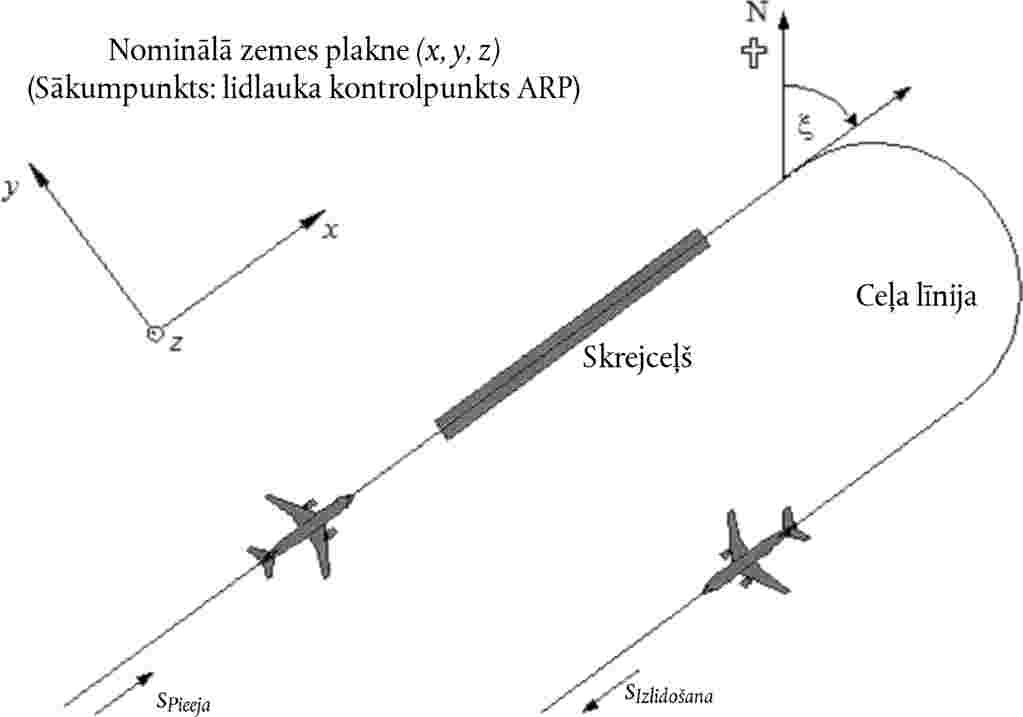 Ceļa līniju fiksēto koordinātu sistēmaŠī koordināta ir specifiska katrai ceļa līnijai, un ar to atveido attālumu s, ko mēra pa ceļa līniju lidojuma virzienā. Izlidošanas ceļa līnijām s mēra no ieskrējiena sākuma, bet pieejas ceļa līnijām – no nosēšanās sliekšņa. Tādējādi lielums s ir negatīvs zonāspirms ieskrējiena sākuma izlidošanas gadījumāun zonās pirms skrejceļa nosēšanās sliekšņa šķērsošanas pieejas (nolaišanās) gadījumā.Tādus lidojuma izpildes parametrus kā augstums, ātrums un jaudas režīms izsaka kā funkcijas no s.Gaisa kuģa koordinātu sistēmaAtskaites punkts gaisa kuģa fiksētajā Dekarta koordinātu sistēmā (x′,y′,z′) ir gaisa kuģa faktiskā atrašanās vieta. Asu sistēmu nosaka augstuma uzņemšanas leņķis γ, lidojuma virziens ξ un sānsveres leņķis ε (sk. 2.7.c. att.).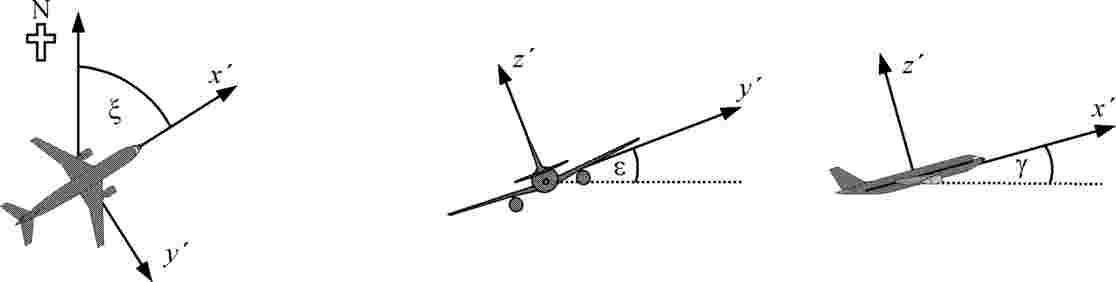 2.7.c. attēls. Gaisa kuģa fiksētā koordinātu sistēma (x′,y′,z′)Topogrāfijas ievērošanaGadījumos, kad jāņem vērā topogrāfija (sk. 2.7.6. sadaļu), gaisa kuģa augstuma koordināta z ir jāaizstāj ar z′=z – zo (kur zo ir novērotāja atrašanās vietas O koordināta z), kad tiek aplēsts izplatīšanās attālums d. Ģeometriskie parametri nogrieznī starp gaisa kuģi un novērotāju ir parādīti 2.7.d. attēlā. Lielumu d un  definīcijas sk. 2.7.14. līdz 2.7.19. sadaļā (ja zemes virsma ir nelīdzena, novērotājs var atrasties augstāk par gaisa kuģi; tādā gadījumā, aprēķinot skaņas izplatīšanos, uzskata, ka z′ (un attiecīgais pacēluma leņķis β – sk. 4. nodaļu) ir vienāds ar nulli).2.7.d. attēls. Zemes virsmas pacēlums gar ceļa līniju (pa kreisi) un sāņus tai (pa labi)(Nominālā zemes plakne z = 0 cauriet lidlauka kontrolpunktu. O ir novērotāja atrašanās vieta)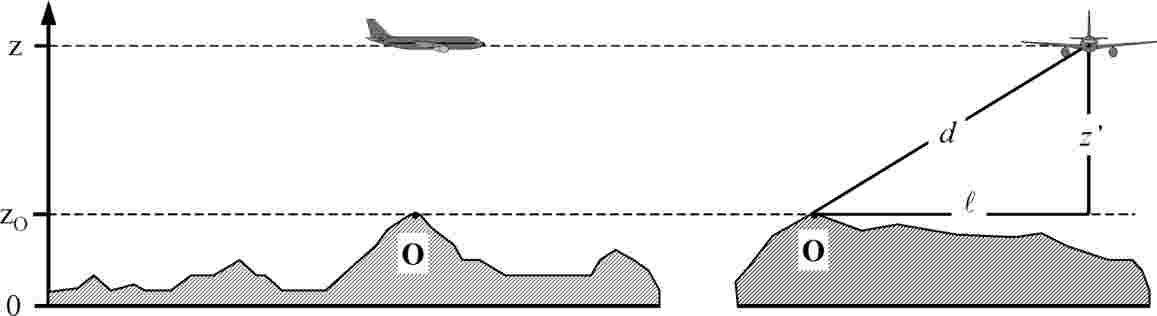 2.7.11. Ceļa līnijasMaģistrālās ceļa līnijasMaģistrālā ceļa līnija nosaka tādu ceļa līniju joslas centru, pa kurām virzās gaisa kuģi, izpildīdami konkrētu maršrutu. Gaisa kuģa trokšņa modelēšanā to definē vai nu ar i) preskriptīviem izpildes datiem (piem., norādījumi pilotiem, kas apkopoti AIP), vai ar ii) radara datu statistisko analīzi, kā izklāstīts 2.7.9. sadaļā – ja tie ir pieejami un atbilst modelēšanas pētījuma vajadzībām. Ceļa līnijas konstruēšana pēc lidojuma izpildes norādījumiem parasti ir samērā vienkārša, jo saskaņā ar tiem veidojas virkne no vairākiem posmiem, kas ir vai nu taisni nogriežņi (nosaka attālums un kurss), vai riņķa līnijas loki (nosaka pagrieziena leņķiskais ātrums un kursa maiņa); ilustrāciju sk. 2.7.e. attēlā.2.7.e. attēls. Ceļa līnijas ģeometrija: pagriezieni un taisni segmenti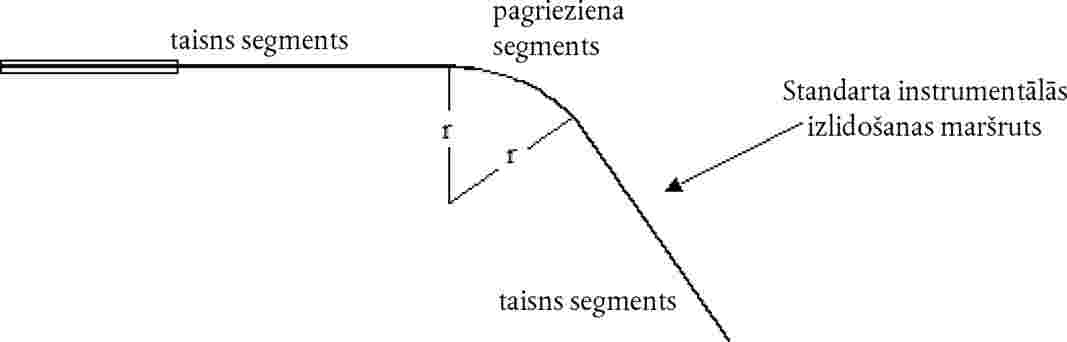 Maģistrālās līnijas konstruēšana pēc radara datiem ir sarežģītāka, pirmkārt, tāpēc, ka faktiskos pagriezienus izdara ar dažādu leņķisko ātrumu, un, otrkārt, tāpēc, ka datu izkliedes dēļ līnija kļūst neskaidra. Kā izskaidrots iepriekš, formalizētas procedūras vēl nav izstrādātas, un ierastā prakse ir taisnos un liektos segmentus salāgot ar vidējām pozīcijām, kas aprēķinātas no radara ceļa līnijas šķērsgriezumiem noteiktos attālumos maršrutā. Domājams, ka nākotnē tiks radīti skaitļošanas algoritmi šādu uzdevumu veikšanai, bet pagaidām modelēšanas speciālistam pašam jāpieņem lēmums, kā vislabāk izmantot pieejamos datus. Ļoti būtisks faktors ir tas, ka gaisa kuģa ātrums un pagrieziena rādiuss nosaka sānsveres leņķi un ka (kā izklāstīts 2.7.19. sadaļā) skaņas starojuma asimetrija lidojuma trajektorijas apkaimē nosaka troksni uz zemes, gluži tāpat kā lidojuma trajektorijas pozīcijas.Teorētiski līgana pāreja no lidojuma taisnā segmentā uz pagriezienu ar fiksētu rādiusu nozīmē, ka nekavējoties jāieņem sānsveres leņķis ε, kas ir fiziski nepiespējami. Faktiski ir jāpatērē noteikts laiks, lai sānsveres leņķis sasniegtu vērtību, kas nepieciešama, lai uzturētu norādīto ātrumu un pagrieziena rādiusu r, un šajā laikā pagrieziena rādiuss samazinās no bezgalības līdz r. Modelēšanā rādiusa pārejas vērtības var neņemt vērā un pieņemt, ka sānsveres leņķis pastāvīgi palielinās no nulles (vai citas sākumvērtības) līdz ε pagrieziena sākumā un ka tā ir nākamā ε vērtība pagrieziena beigās (kā to vislabāk īstenot, ir lietotāja ziņā, jo tas ir atkarīgs no tā, kā tiek definēti pagrieziena rādiusi. Ja sākumpunkts ir taisnu vai lokveida posmu secība, salīdzinoši vienkāršs variants ir segmentus ar sānsveres leņķa pārejas vērtībām ievietot pagrieziena sākumā un beigās, kur gaisa kuģis izpilda pagriezienu ap garenasi ar konstantu ātrumu (piem., ko izsaka °/m vai °/s)).Ceļa līniju izkliedeJa iespējams, laterālās dispersijas un reprezentatīvu pakārtoto līniju definēšanā jābalstās uz attiecīgo agrāko pieredzi pētāmajā lidostā; parasti tiek analizēti radara datu paraugi. Pirmais solis ir datus sagrupēt pa maršrutiem. Izlidošanas līnijām ir raksturīga ievērojama laterālā dispersija, kas ir jāņem vērā, lai modelēšana būtu precīza. Ielidošanas līnijas parasti saplūst ļoti šaurā joslā pie pieejas pēdējā posma trajektorijas, un ar to parasti ir pietiekami, lai atveidotu visas ielidošanas ar vienu ceļa līniju. Tomēr, ja pieejas līniju joslas trokšņa kontūras robežās ir platas, tās var nākties atveidot ar pakārtotajām līnijām tāpat kā izlidošanas maršrutus.Ierastā prakse ir datus par vienu maršrutu uzskatīt par vienu paraugkopu, t. i., uzskatīt, ka to atveido ar vienu maģistrālo ceļa līniju un vienu izkliedēto pakārtoto līniju kopu. Tomēr, ja apsekošana liecina, ka dati par dažādu kategoriju gaisa kuģiem vai operācijām būtiski atšķiras (piem., ja lieliem un maziem gaisa kuģiem ir būtiski atšķirīgi pagrieziena rādiusi), tad var būt vēlams datus iedalīt sīkāk pēc līniju joslu atšķirībām. Katrai joslai ceļa līniju laterālo izkliedi nosaka kā funkciju no attāluma no sākumpunkta; pēc tam operāciju skaits tiek proporcionāli sadalīts starp maģistrālo ceļa līniju un pienācīgu daudzumu izkliedēto pakārtoto līniju, pamatojoties uz sadalījuma statistiku.Tā kā parasti nav ieteicams neņemt vērā ceļa līniju izkliedes ietekmi, tad, ja izmērītu datu par joslām nav, nominālo laterālo izkliedi šķērseniski un perpendikulāri maģistrālajai ceļa līnijai nosaka ar tradicionālo sadalījuma funkciju. Trokšņa indeksu aprēķinātās vērtības nav sevišķi atkarīgas no laterālā sadalījuma precīza apveida: ar normālsadalījumu (Gausa normālsadalījumu) var pienācīgi aprakstīt daudzas ar radaru izmērītas joslas.Parasti tiek izmantota diskrētā aproksimācija ar 7 punktiem (t. i., laterālā izkliede tiek atveidota ar 6 pakārtotajām līnijām, kas vienmērīgi izvietotas ap maģistrālo ceļa līniju). Atstatums starp pakārtotajām līnijām ir atkarīgs no laterālās izkliedes funkcijas standartnovirzes.Ja ceļa līniju sadalījums ir normāls ar standartnovirzi S, 98,8 % ceļa līniju atrodas koridorā, kura robežas ir pie ± 2,5·S. 2.7.a. tabulā redzami atstatumi starp sešām pakārtotajām līnijām un tas, cik daudz (procentos) operāciju notiek pa katru no šīm līnijām. C papildinājumā dotas vērtības citam pakārtoto līniju skaitam.2.7.a. tabula. Operāciju daudzums procentos – normālsadalījuma funkcija ar standartnovirzi S 7 pakārtotajām līnijām (maģistrālā ceļa līnija ir pakārtotā līnija Nr. 1)Standartnovirze S ir funkcija no koordinātas s gar maģistrālo ceļa līniju. Tā var būt norādīta (kopā ar maģistrālās ceļa līnijas aprakstu) A3 papildinājuma lidojuma trajektorijas datu lapā. Ja nav rādītāju par standartnovirzi, kas iegūti, piem, no radara datiem, kuri apraksta salīdzināmas lidojuma trajektorijas, ieteicams izmantot šādas vērtības:trajektorijas ar pagriezieniem, kuru leņķis ir mazāks par 45°:S(s)= 0,055 ·s– 150                      ja 2 700 m ≤s≤30 000 mS(s)= 1 500                                 ja s> 30 000 mtrajektorijas ar pagriezieniem, kuru leņķis ir lielāks par 45°:S(s)= 0,128 · s – 420                                             ja 3 300 m ≤s≤15 000 mS(s)  1 500 m                                 ja s> 15 000 mPraktisku apsvērumu dēļ pieņem, ka S(s) ir nulle starp ieskrējiena sākumu un s= 2 700 m vai s=3 300 m atkarībā no pagrieziena leņķa lieluma. Attiecībā uz maršrutiem ar vairākiem pagriezieniem izmanto vienādojumu (2.7.2). Ielidošanas maršrutos laterālo izkliedi var neņemt vērā 6 000 m attālumā no zemskares punkta.2.7.12. Lidojuma profiliLidojuma profils ir apraksts par gaisa kuģa kustību vertikālajā plaknē virs ceļa līnijas no tā atrašanās vietas, ātruma, sānsveres leņķa un dzinēja jaudas režīma viedokļa. Viens no modeļa lietotāja svarīgākajiem uzdevumiem ir definēt gaisa kuģu lidojuma profilus, kas pienācīgi atbilst modelēšanas vajadzībām, turklāt tas jādara efektīvi un bez pārmērīga laika un resursu patēriņa. Protams, lai panāktu augstu pareizības līmeni, profiliem ir ticami jāatspoguļo tās gaisa kuģu operācijas, ko ar tiem paredzēts atveidot. Tas nozīmē, ka ir vajadzīga ticama informācija par atmosfēriskajiem apstākļiem, gaisa kuģu tipiem un modifikācijām, ekspluatācijas svaru un lidojumu izpildes procedūrām (vilces un aizplākšņu stāvokļa izmaiņas, kompensējošās augstuma un ātruma izmaiņas), kas pienācīgi vidinātas interesējošajā(-os) laika periodā(-os). Bieži vien šāda detalizēta informācija nav pieejama, bet tas ne vienmēr ir šķērslis: pat tad, ja šāda informācija ir pieejama, modelēšanas speciālistam ir jāizspriež, kā rast līdzsvaru starp ievadinformācijas pareizības un detalizācijas pakāpi un vajadzībām, kas saistītas ar attiecīgajām kontūrām un to pielietojumu.Lidojuma profilu sintēze no "procedūras etapiem", kas atrodami ANP datubāzē vai iegūstami no gaisa kuģu ekspluatantiem, ir aprakstīta 2.7.13. sadaļā un B papildinājumā. Šajā procesā, kas parasti ir vienīgais modelēšanas speciālistam pieejamais resurss gadījumā, ja radara dati nav pieejami, var iegūt gan lidojuma trajektorijas ģeometriskos parametrus, gan saistītās ātruma un vilces izmaiņu vērtības. Parasti tiek pieņemts, ka visi joslā esošie (līdzīgie) gaisa kuģi (vienalga, vai tie piesaistīti maģistrālajai ceļa līnijai vai izkliedētajām pakārtotajām līnijām) seko maģistrālās ceļa līnijas profilam.Bez ANP datubāzes, kur atrodama standartinformācija par procedūras etapiem, labākais ticamas informācijas avots par izmantotajām procedūrām un tipisko svaru ir gaisa kuģu ekspluatanti. Runājot par atsevišķiem lidojumiem, etalons ir gaisa kuģa lidojuma parametru reģistrators, no kura var iegūt ticamu informāciju. Tomēr pat tad, ja šādi dati ir pieejami, to priekšapstrāde ir ļoti darbietilpīga. Tāpēc (lai ietaupītu modelēšanai vajadzīgos resursus) normāls praktisks risinājums ir izdarīt empīriskus pieņēmumus par vidējo svaru un lidojumu izpildes procedūrām.Jāievēro piesardzība, pirms izmantot standarta procedūras etapus, kas norādīti ANP datubāzē (parasti, ja faktiskās procedūras nav zināmas, pieņem, ka tiek izmantotas datubāzē iekļautās). Tās ir standartizētas un plaši ievērotas procedūras, tomēr konkrētos gadījumos ekspluatanti tās var arī neizmantot. Viens no būtiskākajiem faktoriem ir dzinēja vilces noteikšana pie pacelšanās (un dažkārt arī pie augstuma uzņemšanas), kas zināmā mērā var būt atkarīga no valdošajiem apstākļiem. Konkrētāk, parasta prakse ir pie izlidošanas samazināt vilci (no maksimāli pieejamās), lai pagarinātu dzinēja kalpošanas laiku. B papildinājumā sniegti norādījumi par tipisko praksi; kopumā tas ļauj konstruēt reālajai situācijai atbilstošākas kontūras nekā pieņēmums, ka tiek izmantota pilna vilce. Tomēr, ja, piemēram, skrejceļi ir īsi un/vai vidējā gaisa temperatūra ir augsta, reālistiskāks būtu pieņēmums par pilnas vilces izmantošanu.Reālu scenāriju modelēšanā pareizību var uzlabot radara dati, ar ko papildina vai aizstāj šo nominālo informāciju. Lidojumu profilus var noteikt no radara datiem līdzīgi kā laterālās maģistrālās līnijas, bet tikai pēc tam, kad gaisa satiksme ir iedalīta pēc gaisa kuģu tipa un modifikācijas, dažkārt arī pēc svara vai posma garuma (bet ne pēc izkliedes), lai varētu katrai apakšgrupai izveidot vidējo profilu no šādiem parametriem: augstums un ātrums attiecībā pret nolidoto attālumu. Kad pēc tam ceļa līnijas tiek apvienotas, šo profilu parasti attiecina gan uz maģistrālajām ceļa līnijām, gan pakārtotajām līnijām.Ja ir zināms gaisa kuģa svars, tad ātruma un vilces izmaiņas var aprēķināt, secīgi atrisinot kustības vienādojumus. Pirms tam ir lietderīga datu priekšapstrāde, lai samazinātu radara kļūdu ietekmi, kas var pieņēmumus par paātrinājumu padarīt mazticamus. Katrā gadījumā pirmais solis ir pārrēķināt profilu, proti, ar taisniem segmentiem atveido attiecīgos lidojuma posmus; katrs segments tiek pienācīgi klasificēts, piem., kā ieskrējiens, augstuma uzņemšana vai samazināšana pie konstanta ātruma, vilces samazināšana vai paātrinājums/palēninājums ar aizplākšņu stāvokļa maiņu vai bez tās. Svarīgi ievaddati ir arī gaisa kuģa svars un atmosfēriskie apstākļi.2.7.11. sadaļā skaidri norādīts, ka jāņem vērā lidojuma trajektoriju laterālā izkliede nominālo un maģistrālo maršrutu apkaimē. Radara datu paraugiem raksturīga analoga lidojuma trajektoriju izkliede vertikālajā plaknē. Tomēr parasti vertikālā izkliede netiek modelēta kā neatkarīgs mainīgais; tam par iemeslu lielākoties ir gaisa kuģu svara un lidojuma izpildes procedūru atšķirības, kas tiek ņemtas vērā satiksmes ievaddatu priekšapstrādē.2.7.13. Lidojuma trajektorijas segmentu konstruēšanaKatra lidojuma trajektorija ir jādefinē ar segmentu koordinātu (mezglpunktu) kopu un lidojuma parametriem. Pirmais uzdevums ir noteikt ceļa līnijas segmentu koordinātas. Pēc tam jāaprēķina lidojuma profils, ievērojot, ka katram dotajam procedūras etapu kopumam profils ir atkarīgs no ceļa līnijas; piem., pie tādas pašas vilces un ātruma gaisa kuģa augstuma uzņemšanas ātrums (kāpšanas spēja) pagriezienos ir mazāks nekā taisnā lidojumā. Visbeidzot, tiek konstruēti trīsdimensionāli lidojuma trajektorijas segmenti, sapludinot divdimensionālo lidojuma profilu ar divdimensionālo ceļa līniju (tālab ceļa līnijas kopējam garumam būtu allaž jāpārsniedz lidojuma profila kopējais garums. Vajadzības gadījumā to var panākt, ceļa līnijas pēdējam segmentam pieskaitot pienācīga garuma taisnos segmentus).Ceļa līnijaCeļa līniju (vai tā būtu maģistrālā ceļa līnija, vai izkliedēta pakārtotā līnija) definē vai nu ar (x,y) koordinātu sēriju zemes plaknē (piem., no radara informācijas), vai ar vektorēšanas komandu secību, ar ko apraksta taisnos segmentus un riņķa līnijas lokus (pagriezieni ar dotu rādiusu r un kursa maiņu Δξ).Modelēšanā ar segmentācijas metodi loku atveido ar taisnu nogriežņu virkni, kas atbilst loka daļām. Lai gan gaisa kuģa sānsvere pagriezienā tieši neparādās ceļa līnijas segmentos, tā ietekmē segmentu parametrus. B4 papildinājumā izskaidrots, kā aprēķināt sānsveres leņķus stabilā pagriezienā, lai gan faktiski, protams, šos leņķus nevar momentāni ne piemērot, ne atsaukt. Tas, kā izpildīt pāreju no taisna lidojuma uz pagriezienu vai no viena pagrieziena uz sekojošu nākamo pagriezienu, nav noteikts. Parasti faktoriem, kas ir lietotāja ziņā (sk. 2.7.11. sadaļu), ir niecīga ietekme uz galīgajām kontūrām; galvenā prasība ir izvairīties no krasas nesalāgotības pagrieziena galos, un to var panākt, piemēram, iestarpinot īsus pārejas segmentus, kuros sānsveres leņķis mainās lineāri atkarībā no attāluma. Tikai tādā īpašā gadījumā, kad konkrētajam pagriezienam var būt noteicoša ietekme uz galīgajām kontūrām, būs nepieciešams pārejas dinamiku modelēt tuvāk reālajiem apstākļiem, proti, sasaistīt sānsveres leņķi ar konkrētu gaisa kuģa tipu un pieņemt pienācīgas sānsveres leņķa leņķiskā ātruma vērtības. Šajā sakarā ir pietiekami pieminēt, ka visos pagriezienos nepieciešamās sānsveres leņķa izmaiņas nosaka loka galos esošās daļas Δξtrans. Atlikusī loka daļa ar kursa maiņu par Δξ – 2·Δξtrans grādiem tiek sadalīta nsub loka daļās saskaņā ar vienādojumu:    (2.7.3)kur int(x) ir funkcija, kas ļauj iegūt veselo daļu no x. Tad katras loka daļas kursa maiņu Δξ sub aprēķina kā:    (2.7.4)kur nsub jābūt pietiekami lielam, lai nodrošinātu, ka Δξ sub ≤ 30 grādiem. Loka sadalīšana segmentos (izņemot pārejas noslēdzošos apakšsegmentus) ir redzama 2.7.f. attēlā (ja izmanto šādu vienkāršu definīciju, tad segmentētās trajektorijas kopējais garums ir nedaudz mazāks nekā riņķveida trajektorijai. Tomēr no tā izrietošā kontūras kļūda ir nenozīmīga, ja leņķa palielinājums ir zem 30°).2.7.f attēls. Lidojuma trajektorijas segmentu konstruēšana, pagriezienu sadalot segmentos ar garumu Δs (augšskats horizontālajā plaknē, zemskats vertikālajā plaknē)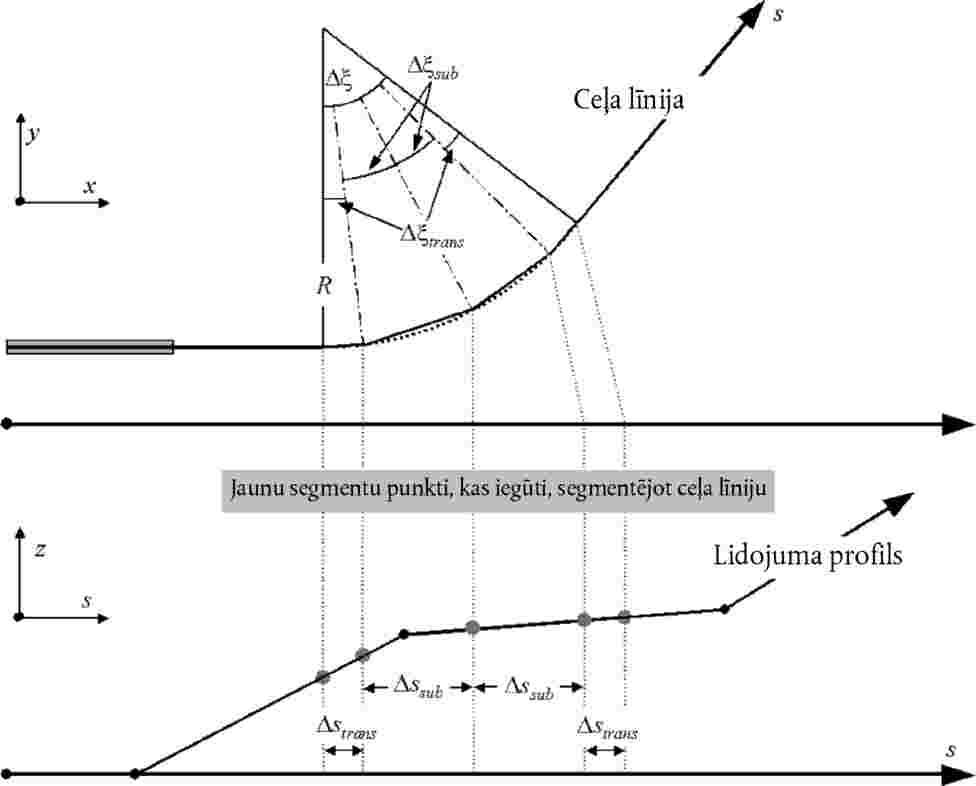 Lidojuma profilsParametri, ar ko apraksta katru lidojuma profila segmentu tā sākumā (indekss 1) un beigās (indekss 2), ir šādi:s1, s2 attālums pa ceļa līnijuz1, z2 lidmašīnas augstumsV1, V2 ātrums attiecībā pret zemiP1, P2 ar troksni saistīts jaudas parametrs (atbilst tam, kuram definētas NPD līknes) unε1, ε2 sānsveres leņķis.Lai konstruētu lidojuma profilu no procedūras etapu virknes (lidojuma trajektorijas sintēze), segmentus konstruē secīgi, lai beigu punktos sasniegtu vēlamos apstākļus. Katra segmenta beigu punkta parametri kļūst par nākamā segmenta sākuma punkta parametriem. Aprēķinot jebkuru segmentu, šie parametri ir zināmi jau sākumā, jo nepieciešamos apstākļus beigu punktā nosaka procedūras etaps. Procedūras etapus nosaka vai nu ANP dati (kas sniegti pēc noklusējuma), vai lietotājs (piem., pēc gaisa kuģa lidojumu rokasgrāmatas). Beigu apstākļi parasti ir augstums un ātrums; konstruējot profilu, uzdevums ir noteikt horizontālo attālumu, kas nolidots, lai šādus apstākļus sasniegtu. Nedefinētos parametrus nosaka, izmantojot lidtehnisko parametru aprēķinus, kas aprakstīti B papildinājumā.Ja ceļa līnija ir taisna, tad profila punktus un saistītos lidojuma parametrus var noteikt neatkarīgi no ceļa līnijas (sānsveres leņķis allaž ir nulle). Tomēr ceļa līnijas tikai retos gadījumos ir taisnas: parasti tās ietver pagriezienus, kas, lai sasniegtu vislabākos rezultātus – ir jāņem vērā, kad tiek noteikts divdimensionālais lidojuma profils; vajadzības gadījumā profila segmenti ir jāsadala pie ceļa līnijas mezglpunktiem, lai ņemtu vērā sānsveres leņķa izmaiņas. Parasti sākumā nākamā segmenta garums nav zināms; to aprēķina provizoriski, pieņemot, ka sānsveres leņķis nemainās. Ja konstatē, ka provizoriskais segments stiepjas pāri vienam vai vairākiem ceļa līnijas mezglpunktiem, no kuriem pirmais atrodas pie s, t.i. s1<s<s2, tad segmentu atšķeļ pie s, bet parametrus aprēķina ar interpolācijas paņēmienu (sk. turpmāk). Tie kļūst par pašreizējā segmenta beigu punkta parametriem un jaunā segmenta sākuma punkta – kuram vēl aizvien saglabājas tie paši sasniedzamie beigu apstākļi – parametriem Ja nav neviena iestarpināta ceļa līnijas mezglpunkta, tad provizorisko segmentu uzskata par apstiprinātu.Ja pagriezienu ietekme uz lidojuma profilu ir ignorējama, tad izmanto variantu "taisns lidojums ar vienu segmentu", lai gan informāciju par sānsveres leņķi patur tālākai izmantošanai.Neatkarīgi no tā, vai pagrieziena ietekme ir pilnībā modelēta, katru trīsdimensionālo lidojuma trajektoriju konstruē, apvienojot divdimensionālo lidojuma profilu ar divdimensionālo ceļa līniju. Rezultātā iegūst virkni ar koordinātu kopām (x, y, z), no kurām katra ir vai nu segmentētās ceļa līnijas mezglpunkts, vai lidojuma profila mezglpunkts, vai abi, un profila punktus papildina ar attiecīgajām augstuma z, ātruma attiecībā pret zemi V, sānsveres leņķa ε un dzinēja jaudas P vērtībām. Ceļa līnijas punktam (x, y), kas atrodas starp lidojuma profila segmenta beigu punktiem, lidojuma parametrus interpolē šādi:                 (2.7.5)         (2.7.6)                (2.7.7)             (2.7.8)KurJāievēro: tiek pieņemts, ka z un ε lineāri mainās atkarībā no attāluma, toties V un P lineāri mainās atkarībā no laika (t. i., konstants paātrinājums (pat tad, ja dzinēja jaudas režīms segmenta garumā ir konstants, vilces spēks un paātrinājums var mainīties, ko nosaka gaisa blīvuma izmaiņas atkarībā no augstuma. Tomēr trokšņa modelēšanā šīs izmaiņas parasti ir maznozīmīgas)).Kad lidojuma profila segmentus salāgo ar radara datiem (lidojuma trajektorijas analīze), visus beigu punktu attālumus, augstumus, ātrumus un sānsveres leņķus nosaka tieši pēc šiem datiem; jāaprēķina ir tikai jaudas režīma parametri, izmantojot lidtehnisko raksturojumu vienādojumus. Parasti tas nav sarežģīti, jo ceļa līnijas un lidojuma profila koordinātas var pienācīgi salāgot.Pacelšanās ieskrējiena segmentācijaGaisa kuģim paceļoties, kad tā gaita paātrinās segmentā no bremžu atlaišanas punkta (cits nosaukums: ieskrējiena sākums (SOR)) līdz atraušanās punktam, ātrums 1 500–2 500 m lielā distancē krasi paaugstinās: no nulles līdz aptuveni 80–100 m/s.Tādējādi pacelšanās ieskrējiens tiek sadalīts dažāda garuma segmentos, kuros gaisa kuģa ātrums mainās par specifisku palielinājumu ΔV, kas nav lielāks par 10 m/s (aptuveni 20 mezglu). Lai gan paātrinājuma faktiskā vērtība pacelšanās ieskrējiena laikā mainās, šim mērķim ir pilnīgi pietiekami uzskatīt, ka paātrinājums ir konstants. Tādā gadījumā pacelšanās posmā V1 ir sākotnējais ātrums, V2 ir pacelšanās ātrums, nTO ir pacelšanās segmentu skaits un sTO ir ekvivalentā pacelšanās distance. Pie ekvivalentās pacelšanās distances sTO (sk. B papildinājumu) sākuma ātruma V1 un pacelšanās ātruma V2 ieskrējiena segmentu skaits nTO ir          (2.7.10)un līdz ar to ātruma izmaiņas segmentā ir                      (2.7.11)un laiks Δt katrā segmentā ir (pieņemot, ka paātrinājums ir konstants)                   (2.7.12)Ieskrējiena segmenta k (1≤k≤nTO) garums sTO,k ir:      (2.7.13)Piemērs.Ja pacelšanās distance sTO= 1 600 m, V1=0 m/s un V2=75 m/s, tad nTO=8 segmenti, kuru garums ir no 25 līdz 375m (sk. 2.7.g attēlu):2.7.g attēls. Pacelšanās ieskrējiena segmentācija (piemērs ar 8 segmentiem)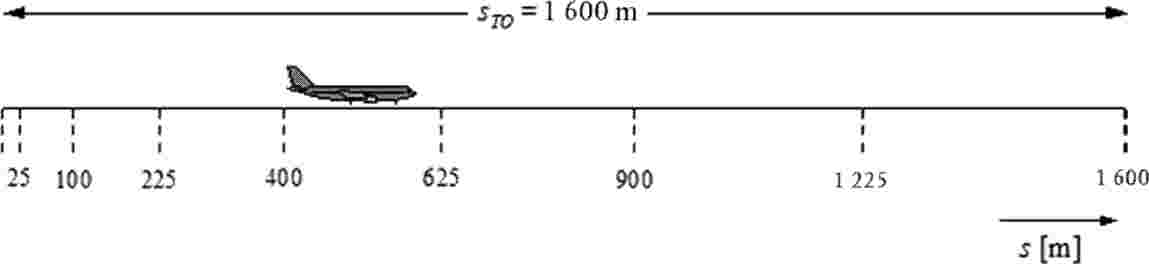 Līdzīgi kā mainās ātrums, arī gaisa kuģa vilce katrā segmentā mainās ar konstantu palielinājumu ΔP, ko aprēķina kā                 (2.7.14)kur attiecīgi PTO un Pinit apzīmē gaisa kuģa vilci atraušanās punktā un gaisa kuģa vilci pacelšanās ieskrējiena sākumā.Šādu konstanto vilces palielinājumu (nevis bikvadrātvienādojumu 2.7.8) izmanto tāpēc, lai būtu saskanība ar lineāro sakarību starp vilci un ātrumu reaktīvo gaisa kuģu gadījumā (vienādojums B-1).Sākotnējās augstuma uzņemšanas segmenta segmentācijaSākotnējās augstuma uzņemšanas segmentā ģeometrija strauji mainās, jo īpaši attiecībā uz novērotāja atrašanās vietu, kas atrodas sāņus no lidojuma trajektorijas, kur beta leņķis strauji mainās, gaisa kuģim uzņemot augstumu šajā sākotnējā segmentā. Salīdzinājumi ar aprēķinu rezultātiem par ļoti maziem segmentiem liecina: ja izmanto integrētus parametrus, tad trokšņa līmeņa aproksimācija no viena vienīga augstuma uzņemšanas segmenta blakus lidojuma ceļa līnijai ir vāja. Aprēķina pareizību uzlabo pirmā atraušanās segmenta iedalīšana sīkākos segmentos. Katra segmenta garumu un šādu segmentu skaitu stipri ietekmē laterālais vājinājums. Ievērojot kopējā laterālā vājinājuma izteiksmi gaisa kuģiem ar fizelāžā uzstādītiem dzinējiem, var pierādīt: ja ierobežo laterālā vājinājuma variācijas 1,5 dB diapazonā uz apakšsegmentu, tad sākotnējās augstuma uzņemšanas segments ir jāsadala sīkākos segmentos, izmantojot šādu augstuma vērtību kopu:z = {18,9, 41,5, 68,3, 102,1, 147,5, 214,9, 334,9, 609,6, 1 289,6} metri vaiz = {62, 136, 224, 335, 484, 705, 1 099, 2 000, 4 231} pēdasŠos augstumus izmanto, noskaidrojot, kurš no minētajiem augstumiem ir vistuvākais sākotnējā segmenta beigu punktam. Pēc tam aprēķina faktiskos apakšsegmentu augstumus, izmantojot formulu:       (2.7.15)kur z ir sākotnējā segmenta beigu augstums, zi ir augstuma vērtību kopas itais loceklis un zN ir augstumam z tuvākā augšējā robeža. Šī procesa rezultātā laterālā vājinājuma izmaiņas katrā apakšsegmentā saglabājas konstantas, kas ļauj konstruēt precīzākas kontūras, tomēr izvairoties no pūliņiem, ko rada ļoti īsu segmentu izmantošana.Piemērs.Ja sākotnējā segmenta beigu punkta augstums ir z=304,8 m, tad no augstuma vērtību kopas redzams, ka 214,9<304,8<334,9 un ka tuvākā augšējā robeža ir pie z =304,8 m, tāpēc z7=334,9 m. Apakšsegmenta beigu punkta augstumus aprēķina šādi:    (2.7.15)Tādējādi z1′ būtu 17,2 m un z2′ būtu 37,8 m utt.Ātruma un dzinēja jaudas vērtības iestarpinātajos punktos tiek interpolētas, izmantojot attiecīgi vienādojumus (2.7.11) un (2.7.13).Gaisa segmentu segmentācijaPēc tam, kad saskaņā ar 2.2.7.13. sadaļā aprakstīto procedūru ir iegūta segmentēta lidojuma trajektorija un segmenti saskaņā ar aprakstu ir sadalīti mazākos apakšsegmentos, var būt nepieciešams segmentāciju koriģēt. Šādas korekcijas ir:izņemt lidojuma trajektorijas punktus, kas atrodas pārāk tuvu cits citam, unievietot papildu punktus gadījumā, kad segmenti ir pārāk gari.Ja blakusesošie punkti atrodas ne vairāk kā 10 m attālumā viens no otra, bet saistītās ātruma un vilces vērtības ir identiskas, viens no punktiem ir jāizņem.Ja kādā gaisa segmentā ātrums būtiski mainās, segments jāsadala sīkāk tāpat kā ieskrējiena gadījumā, t. i.:      (2.7.16)kur V1 un V2 ir attiecīgi segmenta sākuma un beigu ātrumi. Attiecīgos apakšsegmentu parametrus aprēķina līdzīgi kā pacelšanās ieskrējienam, izmantojot vienādojumus 2.7.11 līdz 2.7.13.Nosēšanās izskrējiensLai gan nosēšanās izskrējiens pēc būtības ir apgriezta pacelšanās ieskrējiena operācija, īpaša uzmanība jāpievēršreversajai vilcei, ko reizēm izmanto, lai samazinātu gaisa kuģa ātrumu, ungaisa kuģiem, kas atbrīvo skrejceļu pēc ātruma samazināšanas (gaisa kuģi, kas atbrīvo skrejceļu, vairs nerada gaisa troksni, jo manevrēšanas laikā radīto troksni vērā neņem).Pretstatā pacelšanās ieskrējiena distancei, ko atvedina no gaisa kuģa lidtehniskajiem parametriem, apstāšanās distance sstop (t.i., distance no zemskares punkta līdz punktam, kad gaisa kuģis atbrīvo skrejceļu) nav atkarīga tikai no gaisa kuģa. Lai gan minimālo apstāšanās distanci var aplēst pēc gaisa kuģa masas un lidtehniskajiem parametriem (un pieejamās reversās vilces), faktiskā apstāšanās distance ir atkarīga arī no manevrēšanas ceļu atrašanās vietas, no satiksmes situācijas un no konkrētās lidostas noteikumiem par reversās vilces izmantošanu.Reversās vilces izmantošana nav standarta procedūra – to izmanto tikai tad, ja nepieciešamo palēninājumu nav iespējams sasniegt ar riteņu bremzēm. (Reversā vilce var būt sevišķi traucējoša, jo dzinēja straujā pāreja no tukšgaitas režīma reversajā režīmā rada piepešu un lielu troksni.)Tomēr vairumu skrejceļu izmanto tiklab pacelšanās, kā nosēšanās vajadzībām, tāpēc reversajai vilcei ir ļoti maza ietekme uz trokšņa kontūrām, jo skrejceļa tuvumā kopējā skaņas enerģijā dominē troksnis no pacelšanās operācijām. Reversās vilces ietekme uz trokšņa kontūrām var būt būtiska tikai tad, ja skrejceļu izmanto tikai nosēšanās operācijām.No fizikālā viedokļa reversās vilces troksnis ir ļoti sarežģīts process, tomēr tā ietekme uz gaisa trokšņa kontūrām ir samērā nenozīmīga, tāpēc tā modelēšana var būt vienkāršota, proti, dzinēja jaudas straujās izmaiņas atveido ar pienācīgu segmentāciju.Nav šaubu, ka nosēšanās izskrējiena trokšņa modelēšana ir sarežģītāka nekā pacelšanās ieskrējiena trokšņa modelēšana. Gadījumos, kad detalizēta informācija nav pieejama, modelēšanā ieteicams izmantot šādus vienkāršotus pieņēmumus (sk. 2.7.h .attēlu).2.7.h .attēls. Nosēšanās izskrējiena modelēšana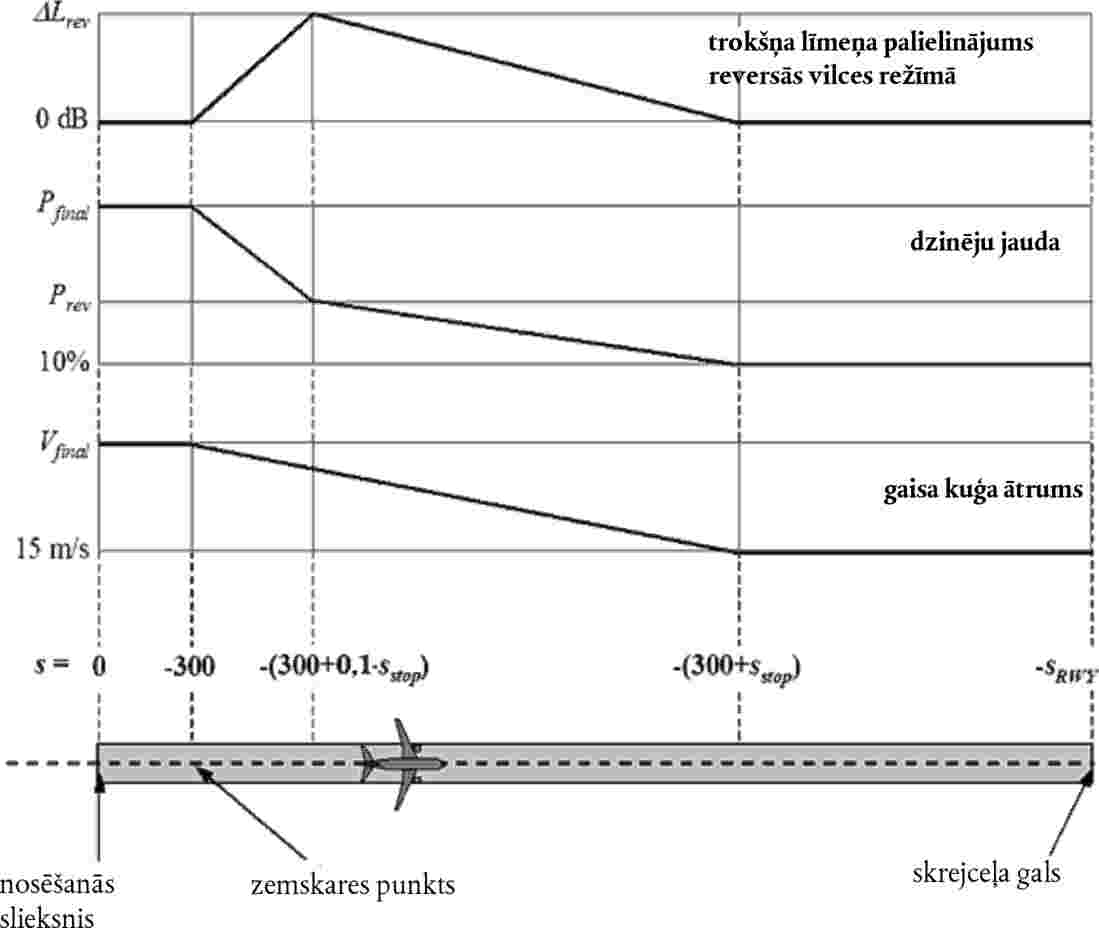 Lidmašīna pieskaras zemei 300 m aiz nosēšanās sliekšņa (kura koordināta s= 0 gar pieejas ceļa līniju). Tad gaisa kuģis apstāšanās distancē sstop– tās ir gaisa kuģim specifiskas vērtības, kas atrodamas ANP datubāzē – samazina ātrumu no pieejas pēdējā posma ātruma Vfinal līdz 15 m/s. Tā kā šajā segmentā notiek ļoti straujas ātruma izmaiņas, tas ir sīkāk jāiedala apakšsegmentos tāpat kā pacelšanās ieskrējiens (vai gaisa segmenti ar straujām ātruma izmaiņām), izmantojot vienādojumus 2.7.10 līdz 2.7.13.Dzinēja jauda mainās: no pēdējā pieejas posma jaudas zemskares punktā līdz reversās vilces jaudas režīmam Prev distancē 0,1·sstop, tad atlikušajos 90 % no apstāšanās distances tā samazinās līdz 10 % no maksimālās pieejamās jaudas. Līdz pat skrejceļa beigām (pie s=–sRWY) gaisa kuģa ātrums ir konstants.Pašlaik ANP datubāzē nav iekļautas reversās vilces NPD līknes, tāpēc šī efekta modelēšanā ir jāizmanto tradicionālās līknes. Parasti reversās vilces jauda Prev ir aptuveni 20 % no pilnas jaudas režīma; ja nav pieejama ekspluatācijas informācija, ieteicams izmantot šo vērtību. Tomēr dotajā jaudas režīmā reversā vilce parasti rada daudz lielāku troksni nekā turpgaitas vilce, tāpēc no NPD atvedinātajam trokšņa notikuma līmenim ir jāpiemēro palielinājums ΔL, ar ko attiecīgo vērtību sākumā palielina no nulles līdz vērtībai ΔLrev (provizoriski ieteicamais lielums ir 5 dB (tas ieteikts iepriekšējā ECAC dok. 29 redakcijā, bet joprojām tiek uzskatīts par provizorisku, iekams nav iegūti apstiprinoši eksperimentālie dati) distancē 0,1·sstop un tad lineāri samazina līdz nullei atlikušajā apstāšanās distancē.2.7.14. Atsevišķa trokšņa notikuma trokšņa līmeņa aprēķinsŠajā pielikumā pilnībā aprakstītā modelēšanas procesa pamatā ir notikuma trokšņa līmeņa aprēķināšana, vadoties no informācijas par lidojuma trajektoriju, kas aprakstīta 2.7.7. līdz 2.7.13. sadaļā.2.7.15. Atsevišķa trokšņa notikuma mērlielumiGaisa kuģa operāciju radīto skaņu novērotāja atrašanās vietā izsaka kā "atsevišķa trokšņa notikuma skaņas (vai trokšņa) līmeni"; šis lielums parāda trokšņa ietekmi uz cilvēkiem. Uztverto skaņu mēra kā troksni, izmantojot pamata decibelu skalu L(t), t.i., piemērojot frekvenciālo izsvarojumu (vai filtru), lai imitētu cilvēka dzirdes īpatnības. Gaisa kuģa trokšņa kontūru modelēšanā pati nozīmīgākā skala ir A-izsvarotais skaņas līmenis LA.Mērlielums, ko visbiežāk izmanto, lai novērtētu visus trokšņa notikumus, ir "atsevišķa trokšņa notikuma skaņas (vai trokšņa) ekspozīcijas līmeņi LE, kur ietilpst trokšņa notikuma visa skaņas enerģija (vai tās lielākā daļa). Tas, ka šādam nolūkam ir vajadzīga integrācija laikā, arī rada vislielākos sarežģījumus modelēšanā ar segmentācijas (vai simulācijas) metodi. Vienkāršāks modelis ir alternatīvais mērlielums Lmax, kas ir maksimālais momentānais līmenis, kas rodas notikuma laikā; tomēr LE ir visu moderno gaisa kuģa trokšņa indeksu pamatā, un var gaidīt, ka nākotnē praktiskajos modeļos būs izmantots gan Lmax, gan LE. Katru no šiem mērlielumiem var mērīt dažādās trokšņa skalās; šajā dokumentā izmantots tikai A-izsvarotais skaņas līmenis. Parasti šo skalu norāda ar mērlieluma indeksa paplašinājumu, t.i., LAE, LAmax.Atsevišķa trokšņa notikuma skaņas (vai trokšņa) ekspozīcijas līmeni izsaka ar šādu formulu:     (2.7.17)kur t0 ir references laiks. Integrācijas intervāls [t1,t2] tiek izvēlēts tā, lai nodrošinātu, ka tiek aptverta notikuma (gandrīz) visa nozīmīgā skaņa. Ļoti bieži tiek izvēlēti limiti t1 un t2 tā, lai tiktu aptverts periods, kurā līmenis L(t) ir 10 dB robežās no Lmax. Šo periodu sauc par laika intervālu, kurā "skaņas līmenis ir līdz par 10 dB zemāks par maksimālo". Skaņas (trokšņa) ekspozīcijas līmeņi, kas iekļauti ANP datubāzē, ir vērtības, kas par 10 dB zemākas par maksimālo līmeni (līmenis LE, kas par 10 dB zemāks par maksimālo līmeni, var būt par līdz 0,5 dB zemāks nekā LE , kas aprēķināts ilgākā laikā. Tomēr, izņemot īsas slīpuma distances, kur trokšņa notikuma līmeņi ir augsti, apkārtējās vides blakustrokšņa dēļ ilgāki mērījumu starplaiki bieži vien ir nepraktiski, tāpēc norma ir vērtības, kas par 10 dB zemākas par maksimālo līmeni. Tā kā pētījumos par trokšņa ietekmi (ko izmanto trokšņa kontūru "kalibrēšanā") arī parasti izmanto vērtības, kas par 10 dB zemākas par maksimālo līmeni, uzskata, ka ANP dati ir pilnīgi pietiekami.).Gaisa kuģa trokšņa kontūru modelēšanā vienādojumu 2.7.17 galvenokārt izmanto, lai aprēķinātu standartlielumu "skaņas ekspozīcijas līmenis LAE" (saīsinājums SEL):         (2.7.18)Šos ekspozīcijas līmeņa aprēķināšanas vienādojumus var izmantot, lai noteiktu trokšņa notikumu līmeņus, kad ir zināma visa L(t) izmaiņu dinamika laikā. Ieteiktajā trokšņa modelēšanas metodikā šāda izmaiņu dinamika laikā nav definēta; trokšņa notikuma ekspozīcijas līmeņus aprēķina, summējot segmentu vērtības, t. i., trokšņa notikuma līmeņa daļējas vērtības, kuras katra apzīmē daļu no trokšņa, kas rodas lidojuma trajektorijas atsevišķā, galīgā segmentā.2.7.16. Trokšņa notikuma līmeņa noteikšana no NPD datiemGalvenais avots, kur atrodami gaisa kuģu trokšņa dati, ir starptautiskā Gaisa kuģu trokšņa un lidtehnisko parametru (ANP) datubāze. Tā satur tabulas, kur lielumi Lmax un LE norādīti kā funkcija no izplatīšanās attāluma d konkrētiem gaisa kuģu tipiem, modifikācijām, lidojuma konfigurācijām (pieeja, izlidošana, aizplākšņu stāvoklis) un jaudas režīmiem P. Šīs vērtības attiecas uz stabilu lidojumu ar konkrētu references ātrumu Vref pa teorētiski bezgalīgu, taisnu lidojuma trajektoriju (lai gan bezgalīgi garas lidojuma trajektorijas jēdziens ir nozīmīgs, lai varētu definēt notikuma skaņas ekspozīcijas līmeni LE, tas ir mazāk būtisks, ja runā par notikuma maksimālo līmeni Lmax, jo tas ir atkarīgs no gaisa kuģa emitētā trokšņa, kad tas atrodas noteiktā vietā novērotājam vistuvākajā pietuvošanās punktā vai tā tuvumā. Modelēšanā pieņem, ka NPD attāluma parametrs ir minimālais attālums starp novērotāju un segmentu).Tas, kā nosaka neatkarīgo mainīgo P un d vērtības, ir aprakstīts tālāk. Skatoties datubāzē, ja ievadvērtības ir P un d, tad vajadzīgās izvadvērtības ir bāzes līmeņi Lmax(P,d) un/vai LE∞(P,d) (attiecas uz bezgalīgu lidojuma trajektoriju). Izņemot notikumus, kad vērtības attiecībā uz lielumiem P un/vai d ir izskaitļotas precīzi, parasti vajadzīgais notikuma trokšņa līmenis būs jāaplēš ar interpolāciju. Starp tabulā esošajiem jaudas režīmiem izmanto lineāru interpolāciju, turpretī starp tabulā esošajiem attālumiem izmanto logaritmisko interpolāciju (sk. 2.7.i .attēlu.).2.7.i attēls. Trokšņa-jaudas-attāluma līkņu interpolācija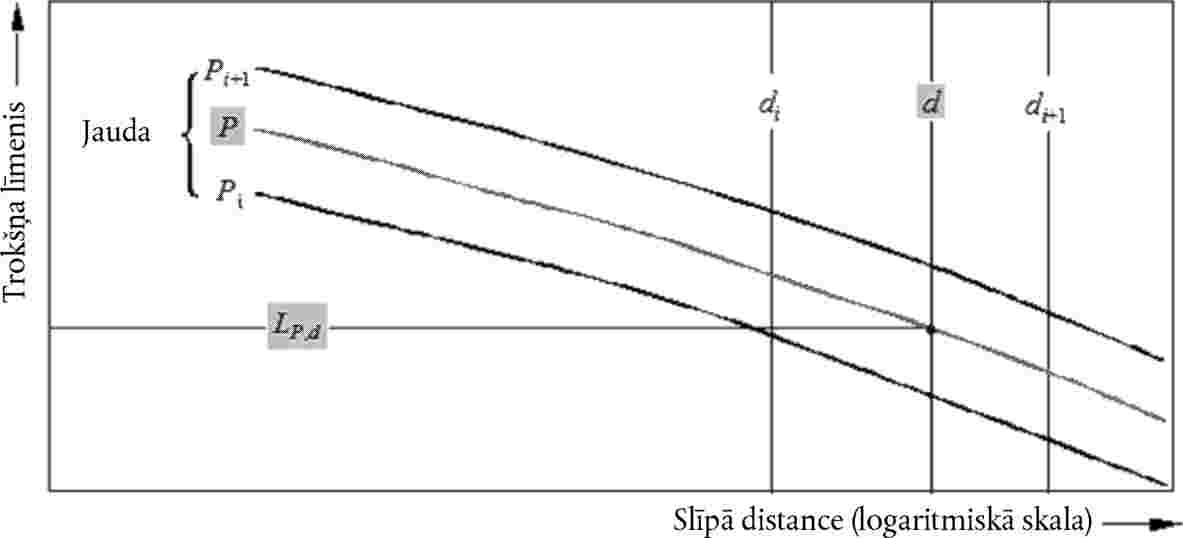 Ja Pi un Pi+1 ir dzinēja jaudas vērtības, kurām tabulā norādīts trokšņa līmenis atkarībā no attāluma, tad trokšņa līmeni L(P) dotajā attālumā jaudas starpvērtībai P (starp Pi un Pi+1) dod formula:       (2.7.19)Ja jebkādā jaudas režīmā di un di+1 ir attālums, kam tabulā ir norādīti trokšņa dati, tad trokšņa līmeni L(d) attāluma starpvērtībai d (starp di un di+1) dod formula:    (2.7.20)Izmantojot vienādojumus (2.7.19) un (2.7.20), trokšņa līmeni L(P,d) var iegūt jebkuram jaudas režīmam P un jebkuram attālumam d, ko aptver NPD datubāze.Ja attālumus d NPD dati neaptver, izmanto vienādojumu 2.7.20 ekstrapolācijai no divām pēdējām vērtībām, t.i., iekšup no L(d1) un L(d2) vai ārup no L(dI–1) un L(dI), kur I ir NPD punktu kopējais skaits līknē. Tādējādi:Iekšup:          (2.7.21)Ārup:        (2.7.22)Tā kā īsos attālumos d trokšņa līmeņi pieaug ļoti strauji un izplatīšanās attālums samazinās, ieteicams d noteikt zemāko robežu – 30 m –, t.i., d=max (d,30 m).Standartizēto NPD datu impedances korekcijasANP datubāzē esošie NPD dati ir normalizēti specifiskiem atmosfēras apstākļiem (temperatūra 25°C un spiediens 101,325 kPa). Pirms aprakstītās interpolācijas/ekstrapolācijas metodes izmantošanas šie standartizētie NPD dati ir jākoriģē, ņemot vērā akustisko impedanci.Akustiskā impedance ir saistīta ar skaņas viļņu izplatīšanos akustiskajā vidē, un to definē kā skaņas ātruma un gaisa blīvuma reizinājumu. Dotajai skaņas intensitātei (jauda uz virsmas vienību), ko uztver konkrētā attālumā no avota, saistītais skaņas spiediens (ko izmanto, lai definētu SEL un LAmax) ir atkarīgs no gaisa akustiskās impedances mērījumu veikšanas vietā. Tā ir funkcija no temperatūras, atmosfēras spiediena (un netieši no absolūtā augstuma). Tāpēc ANP datubāzē esošie standartizētie NPD dati ir jākoriģē, lai ņemtu vērā faktiskos temperatūras un spiediena apstākļus uztveršanas punktā, kas parasti atšķiras no normalizētajiem apstākļiem attiecībā uz ANP datiem.Standartizētajiem NPD līmeņiem piemērojamā impedances korekcija ir izteikta šādi:       (2.7.23)kur:ΔImpedance - impedances korekcija par faktiskajiem atmosfēras apstākļiem uztveršanas punktā (dB)ρ·c - gaisa akustiskā impedance (ņūtonsekundes/m3) uztveršanas punktā (409,81 ir gaisa impedance, kas saistīta ar ANP datubāzē esošo NPD datu references atmosfēras apstākļiem).Impedanci ρ·c aprēķina šādi:    (2.7.24) - p/po, apkārtējās vides gaisa spiediena novērošanas punktā attiecība pret standarta gaisa spiedienu pie vidējā jūras līmeņa: po=101,325 kPa (vai 1 013,25 mb)- (T + 273,15)/(T0 + 273,15), attiecība starp gaisa temperatūru novērošanas punkta augstumā un standarta gaisa temperatūru pie vidējā jūras līmeņa: T0=15,0 °CAkustiskās impedances korekcija parasti ir mazāka par dažām viena dB desmitdaļām. Sevišķi jāievēro, ka standarta atmosfēras apstākļos (po=101,325 kPa un T0 = 15,0 °C) impedances korekcija ir mazāka par 0,1 dB (0,074 dB). Tomēr, ja temperatūras un atmosfēras spiediena attiecība pret NPD datu references atmosfēras apstākļiem ir ar būtiskām variācijām, korekcija var būt nozīmīgāka.2.7.17. Vispārīgās izteiksmesSegmenta trokšņa notikuma trokšņa līmenis LsegSegmenta vērtības nosaka, piemērojot korekcijas bāzes (bezgalīga trajektorija) vērtībām, kas nolasītas no NPD datiem. Maksimālo trokšņa līmeni no viena lidojuma trajektorijas segmenta Lmax,seg vispārīgi var izteikt kā        (2.7.25)un viena lidojuma trajektorijas segmenta trokšņa devumu LE izsaka kā      (2.7.26)"Korekcijas" vienādojumos 2.7.25 un 2.7.26, ko sīkāk apraksta 2.7.19. sadaļā, attiecas uz šādiem efektiem.ΔV - Ilguma korekcija: NPD dati attiecas uz lidojuma references ātrumu. Ar šo paņēmienu ekspozīcijas līmeņus koriģē pēc tādām ātruma vērtībām, kas nav references vērtības (to nepiemēro Lmax,seg.)ΔI(φ) - Dzinēju uzstādīšanas vietas efekts: apraksta laterālā vērsuma parametra atšķirības, kas saistītas ar aizsargekrāniem, refrakciju un atstarošanu, ko izraisa korpuss, dzinēji un apkārtējie izplatīšanās lauki.Λ(β, - Laterālais vājinājums: tam ir būtiska nozīme, kad skaņa izplatās šaurā leņķī pret zemi; ar šo korekciju ņem vērā mijiedarbību starp tiešajiem un atstarotajiem skaņas viļņiem (zemes virsmas efekts) un to atmosfērisko neviendabību efektu (ko galvenokārt izraisa zemes virsma), kas lauž skaņas viļņus, kad tie virzās novērotāja virzienā sāņus no lidojuma trajektorijas.ΔF - Galīga segmenta korekcija (trokšņa koeficients): ņem vērā segmenta galīgo garumu, kas, pats par sevi saprotams, trokšņa ekspozīciju ietekmē mazāk nekā bezgalīgs segments. To piemēro tikai ekspozīcijas mērlielumiemJa segments ir daļa no pacelšanās ieskrējiena vai nosēšanās izskrējiena un novērotājs atrodas aiz attiecīgā segmenta, jāveic īpaši pasākumi, lai ņemtu vērā reaktīvā dzinēja troksnim piemītošo izteikto vērsumu, kas novērojams aiz gaisa kuģa, kurš gatavojas pacelties. Šo īpašo pasākumu rezultātā attiecībā uz ekspozīcijas līmeni tiek izmantota īpaša trokšņa forma:      (2.7.27)      (2.7.28)Δ′F - Segmenta korekcijas īpašā formaΔSOR - Vērsuma korekcija: ar to tiek ņemts vērā reaktīvā dzinēja troksnim piemītošais izteiktais vērsums aiz ieskrējiena segmenta.Īpaši aprēķini par ieskrējiena segmentiem apskatīti 2.7.19. sadaļā.Tālāk aprakstīts, kā aprēķināt segmenta trokšņa līmeni.Gaisa kuģa operācijas trokšņa notikuma trokšņa līmenis LMaksimālais līmenis Lmax ir vienkārši lielākā no segmentu vērtībām Lmax,seg (sk. vienādojumus 2.7.25 un 2.7.27)      (2.7.29)kur katra segmenta vērtību nosaka no gaisa kuģa NPD datiem attiecībā uz jaudu P un attālumu d. Šie parametri un korekcijas ΔI(φ) un Λ(β,) sīkāk aplūkoti tālāk.Ekspozīcijas līmeni LE aprēķina kā trokšņa līmeņu LE,seg summu decibelos no katra trokšņa ziņā nozīmīga segmenta lidojuma trajektorijā; t.i.,        (2.7.30)Summēšanas process notiek posmsecīgi visiem lidojuma trajektorijas segmentiem.Tālāk šajā nodaļā aplūkota segmenta trokšņa līmeņu Lmax,seg un LE,seg noteikšana.2.7.18. Lidojuma trajektorijas segmenta parametriJaudu P un attālumu d, attiecībā uz ko bāzes līmeņus Lmax,seg(P,d) un LE∞(P,d) interpolē no NPD tabulām, nosaka pēc ģeometriskajiem un ekspluatācijas parametriem, kas definē attiecīgo segmentu. Kā tas darāms, izskaidrots tālāk, tostarp ar ilustrācijām, kurās attēlota segmenta un novērotāja atrašanās vieta plaknē.Ģeometriskie parametri2.7.j līdz 2.7.l attēlā redzami avota-uztvērēja ģeometriskie parametri, kad novērotājs O atrodas a) aiz segmenta, b) blakus segmentam un c) pirms segmenta S1S2, kur lidojuma virziens ir no S1 uz S2. Šajās shēmās:O - ir novērotāja atrašanās vietaS1, S2 - ir segmenta sākums un beigasSp - ir novērotājam perpendikulāri vistuvākais pietuvošanās punkts dotajā segmentā vai tā turpinājumād1,d2 - ir attālumi starp segmenta sākuma un beigu punktiem un novērotājuds - ir īsākais attālums starp novērotāju un segmentudp - ir perpendikulārais attālums starp novērotāju un segmenta turpinājumu (minimālais slīpuma attālums)λ ir lidojuma trajektorijas segmenta garumsq ir attālums no S1 līdz Sp (negatīvs, ja novērotājs atrodas aiz segmenta)2.7.j attēls. Lidojuma trajektorijas segmenta ģeometrija, ja novērotājs atrodas aiz segmenta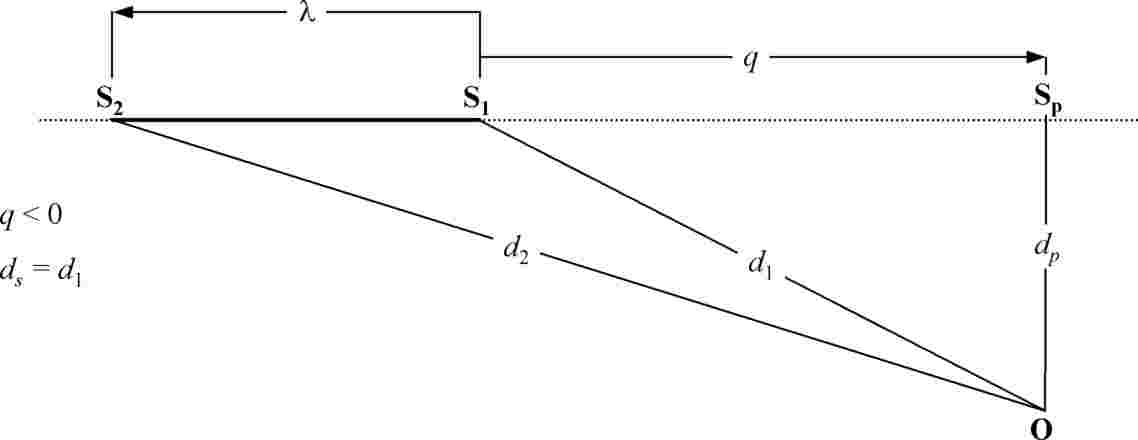 2.7.k attēls. Lidojuma trajektorijas segmenta ģeometrija, ja novērotājs atrodas blakus segmentam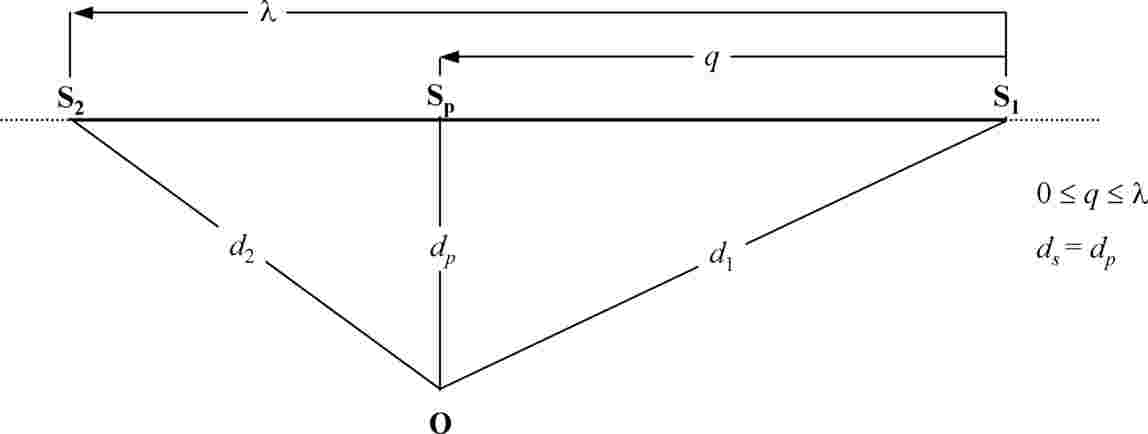 2.7.l attēls. Lidojuma trajektorijas segmenta ģeometrija, ja novērotājs atrodas pirms segmenta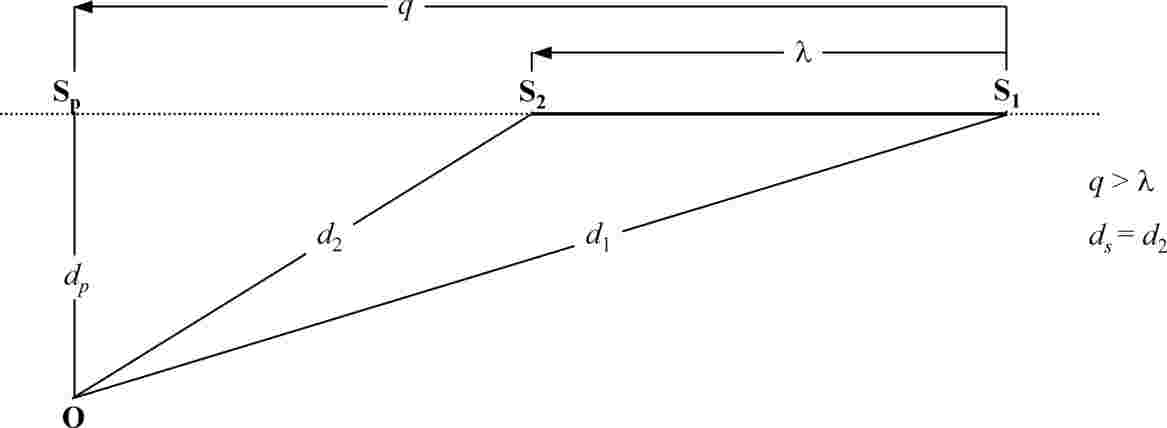 Lidojuma trajektorijas segments ir attēlots ar treknu, vienmērīgu līniju. Punktētā līnija ir lidojuma trajektorijas turpinājums, kas ir bezgalīgs abos virzienos. Attiecībā uz gaisa segmentiem, ja notikuma mērlielums ir ekspozīcijas līmenis LE, tad NPD attāluma parametrs d ir attālums dp starp Sp un novērotāju, ko sauc par minimālo slīpuma attālumu (t.i., tas ir perpendikulārais attālums no novērotāja līdz segmentam vai tā turpinājumam, citiem vārdiem sakot, līdz (hipotētiskajai) bezgalīgajai lidojuma trajektorijai, par kuras daļu segmentu uzskata).Tomēr attiecībā uz ekspozīcijas līmeņa mērlielumiem gadījumos, kad novērotājs atrodas aiz uz zemes esošajiem segmentiem pacelšanās ieskrējiena laikā vai pirms tiem nosēšanās izskrējienā, NPD attāluma parametrs d ir attālums ds, kas ir īsākais ceļš no novērotāja līdz segmentam (t.i., tāds pats kā maksimālā līmeņa mērlielums).Runājot par maksimālā līmeņa mērlielumu, NPD attāluma parametrs d ir ds, īsākais ceļš no novērotāja līdz segmentam.Jaudas režīms P segmentāTabulveida NPD dati apraksta gaisa kuģa troksni vienmērīgā, taisnā lidojumā pa bezgalīgu lidojuma trajektoriju, t.i., pie konstantas dzinēja jaudas P. Ieteicamā metodoloģija ir faktiskās lidojuma trajektorijas, kurās mainās ātrums un virziens, iedalīt galīgos segmentos; pieņem, ka katrs no šiem segmentiem ir viendabīga, bezgalīga lidojuma trajektorija, uz ko attiecināmi NPD dati. Tomēr šī metodoloģija paredz jaudas režīma izmaiņas segmenta garumā; pieņem, ka jaudas režīms mainās lineāri atkarībā no attāluma, un segmenta sākumā tas ir P1, bet beigās – P2 Tāpēc ir nepieciešams konkrētajam segmentam noteikt ekvivalento vienmērīgo vērtību P. Pieņem, ka šī ir vērtība novērotājam vistuvākajā segmenta punktā. Ja novērotājs atrodas blakus segmentam (2.7.k attēls), šo vērtību iegūst ar interpolāciju, kā norādīts 2.7.8. vienādojumā, starp beigu punktu vērtībām, t.i.,       (2.7.21)Ja novērotājs atrodas pirms vai aiz segmenta, tā atbilst vērtībai tuvākajā beigu punktā P1 vai P2.2.7.19. Segmentu trokšņa notikuma trokšņa līmeņa korekcijasNPD dati definē trokšņa notikuma skaņas līmeni kā funkciju no attāluma, kas ir perpendikulāri zem idealizētas, bezgalīgas, taisnas, horizontālas trajektorijas, pa kuru gaisa kuģis pārvietojas vienmērīgā jaudas režīmā un fiksētā references ātrumā (NPD specifikācijas paredz, ka datiem jābalstās uz vienmērīgu, taisnu, taču ne obligāti horizontālu lidojumu; lai radītu nepieciešamos lidojuma apstākļus, gaisa kuģa lidojuma izmēģinājuma trajektorija var būt slīpa attiecībā pret horizontāli. Tomēr, kā liecina prakse, slīpas trajektorijas apgrūtina aprēķinus, tāpēc, izmantojot šos datus modelēšanā, ir ērtāk avota trajektorijas vizuāli attēlot kā vienlaikus taisnas un horizontālas). Notikuma līmeni, kas interpolēts no NPD datiem konkrētam jaudas režīmam un slīpajam attālumam, uzskata par bāzes līmeni. Tas piemērojams bezgalīgai lidojuma trajektorijai, tāpēc ir jākoriģē, lai ņemtu vērā šādus faktorus: 1) ātrums, kas nav references ātrums; 2) dzinēju uzstādīšanas vieta (laterālais vērsums); 3) laterālais vājinājums; 4) segmenta galīgais garums; 5) gareniskais vērsums, ja novērotājs atrodas pirms pacelšanās ieskrējiena (sk. vienādojumus 2.7.25 un 2.7.26).Korekcija par ilgumu ΔV (tikai ekspozīcijas līmeņi LE )Ar šo korekciju (to uzskata par ilguma korekciju, jo tādējādi tiek ņemta vērā gaisa kuģa ātruma ietekme uz skaņas notikuma ilgumu, kas ir saskaņā ar vienkāršu pieņēmumu: ja visi pārējie rādītāji ir vienādi, tad ilgums un līdz ar to arī no trokšņa notikuma uztvertā skaņas enerģija ir apgriezti proporcionāla trokšņa avota ātrumam) tiek ņemtas vērā ekspozīcijas līmeņu izmaiņas, ja segmentā faktiskais ātrums attiecībā pret zemi atšķiras no gaisa kuģa references ātruma Vref, uz kuru attiecas NPD pamatdati. Līdzīgi kā dzinēju jaudas režīms, arī ātrums segmentā ir mainīgs (ātrums attiecībā pret zemi mainās no V1 līdz V2), tāpēc ir nepieciešams definēt ekvivalento ātrumu segmentā Vseg, paturot prātā, ka segments attiecībā pret zemes virsmu ir slīps; t.i.,    (2.7.32)kur V šajā gadījumā ir ekvivalentais ātrums attiecībā pret zemi segmentā (sk. vienādojumu B-22, kur V izteikts kā kalibrētais gaisa ātrums Vc, un        (2.7.33)Attiecībā uz gaisa segmentiem pieņem, ka V ir ātrums attiecībā pret zemi vistuvākajā pietuvošanās punktā S – ko interpolē starp segmenta beigu punktu vērtībām, pieņemot, ka šis ātrums mainās lineāri atkarībā no laika; t.i., ja novērotājs atrodas blakus segmentam.                (2.7.34)Ja novērotājs atrodas pirms vai aiz segmenta, tā atbilst vērtībai tuvākajā beigu punktā V1 vai V2.Attiecībā uz segmentiem uz skrejceļa (pacelšanās ieskrējiena vai nolaišanās izskrējiena daļas, kur γ=0) pieņem, ka Vseg ir vienkārši vidējā vērtība no ātruma segmenta sākumā un beigās; t.i.,                              (2.7.35)Jebkurā gadījumā pieskaitāmā korekcija par ilgumu ir         (2.7.36)Skaņas izplatīšanās ģeometrija2.7.l attēlā redzama pamata ģeometrija plaknē, kas perpendikulāra gaisa kuģa lidojuma trajektorijai. Līnija uz zemes virsmas ir perpendikulārās plaknes un zemes virsmas horizontālās plaknes krustošanās vieta. (Ja lidojuma trajektorija ir horizontāla, zemes virsmas līnija ir zemes virsmas plaknes sānskats). Gaisa kuģis ir sānsverē ar leņķi ε, ko mērā pretēji pulksteņrādītāja virzienam attiecībā pret tā garenasi (t.i., labais spārns ir augšā). Tāpēc šī vērtība ir pozitīva kreisajos pagriezienos un negatīva labajos pagriezienos.2.7.m attēls. Leņķi attiecībā pret novērotāju un gaisa kuģi plaknē, kas perpendikulāra lidojuma trajektorijai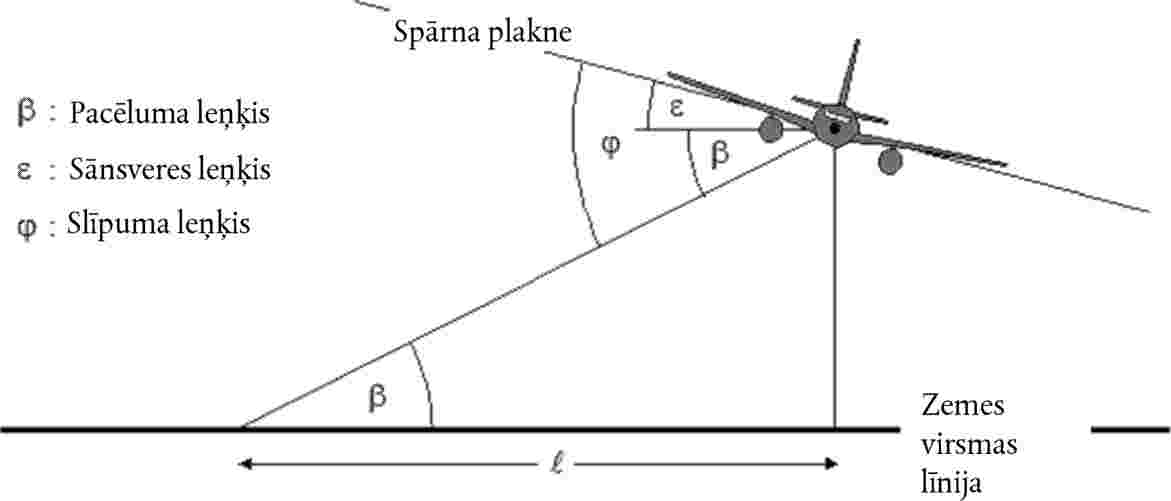 Pacēluma leņķis β (starp 0 un 90°) starp skaņas izplatīšanās tiešo trajektoriju un zemes virsmas horizontālo līniju (gadījumā, ja zemes reljefs ir nelīdzens, pacēluma leņķa definīcijas var būt atšķirīgas. Šeit to nosaka gaisa kuģa augstums virs novērošanas punkta un slīpuma distance, līdz ar to netiek ņemts vērā ne vietējā zemes virsmas reljefa slīpums, ne šķēršļi skaņas izplatīšanās ceļā (sk. 2.7.6. un 2.7.10. sadaļu). Ja zemes virsmas pacēluma dēļ uztveršanas punkts atrodas virs gaisa kuģa, pacēluma leņķis β ir vienāds ar nulli.) kopā ar lidojuma trajektorijas slīpumu un novērotāja laterālo nobīdi no zemes virsmas līnijas  nosaka laterālo vājinājumu.Slīpuma leņķis φ starp spārna plakni un izplatīšanās ceļu nosaka dzinēju uzstādīšanas vietas efektu. Ņemot vērā vispārpieņemto sānsveres leņķa mērīšanas paņēmienu φ=β±ε, zīme ir pozitīva novērotājiem, kas atrodas labajā pusē, un negatīva novērotājiem, kas atrodas kreisajā pusē.Dzinēju uzstādīšanas vietas korekcija ΔIGaisa kuģis lidojumā ir komplekss skaņas avots. Dzinēju (un korpusa) trokšņa avoti ir kompleksi pēc būtības, turklāt korpusa konfigurācija, jo īpaši dzinēju atrašanās vieta, ietekmē trokšņa izstarošanas raksturu, pateicoties tādiem procesiem kā atstarošana, refrakcija un izkliedēšana uz cietām virsmām un aerodinamiskās plūsmas lauks. Rezultātā skaņas, kas izstarota laterāli no gaisa kuģa garenass, vērsums ir nevienmērīgs; šajā dokumentā to sauc par "laterālo vērsumu".Gaisa kuģiem ar fizelāžā uzstādītiem dzinējiem un gaisa kuģiem ar zem spārna uzstādītiem dzinējiem šis laterālais vērsums ir ļoti atšķirīgs, un šīs atšķirības tiek ņemtas vērā šajā izteiksmē:      dB       (2.7.37)kur ΔI(φ) ir korekcija (dB) pie slīpuma leņķa φ (sk. 2.7.m attēlu) unPropellera gaisa kuģiem vērsuma atšķirības ir niecīgas, un attiecībā uz tiem var uzskatīt, ka                 (2.7.38)2.7.n .attēlā redzamas ΔI(φ) izmaiņas attiecībā pret gaisa kuģa garenasi trim dzinēju uzstādīšanas variantiem. Šīs empīriskās sakarības atklājusi organizācija Automobiļu inženieru apvienība (SAE), veicot eksperimentālus mērījumus lielākoties zem spārna. Kamēr nav analizēti tādu mērījumu dati, kas izdarīti virs spārna, ieteicams uzskatīt: ja φ ir negatīvs, tad ΔI(φ) = ΔI(0) visiem dzinēju uzstādīšanas variantiem.2.7.n attēls. Laterālais vērsums, ko nosaka dzinēju uzstādīšanas vietas efekts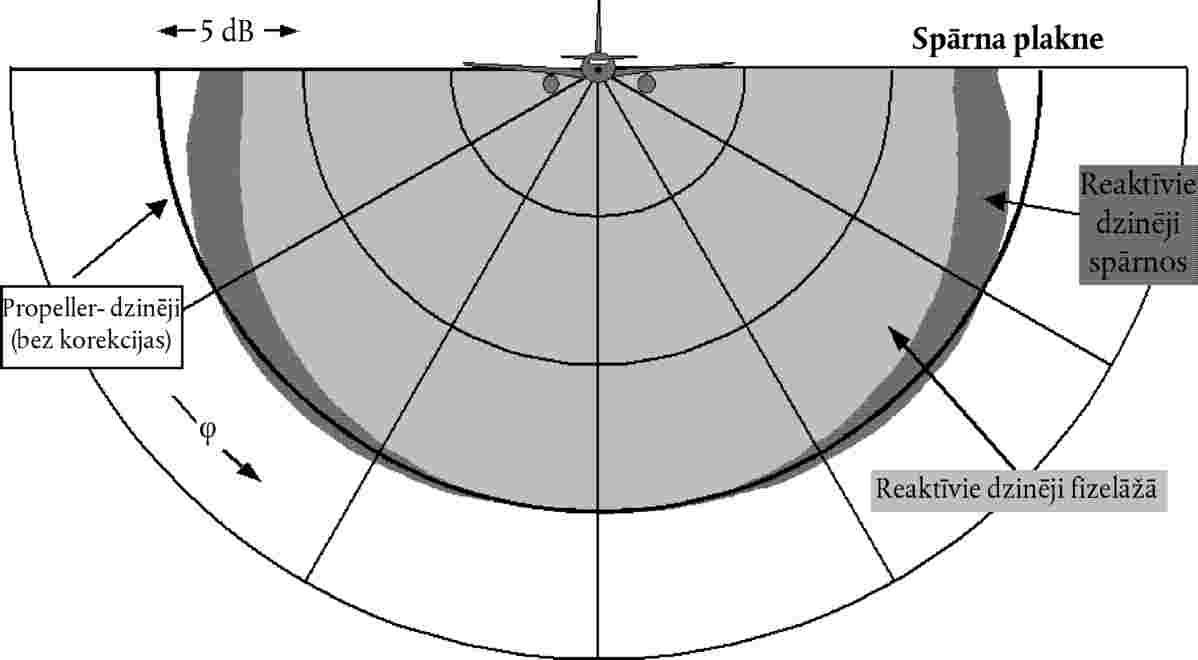 Pieņem, ka ΔI(φ) ir divdimensionāls; t.i., tas nav atkarīgs ne no viena cita parametra; konkrētāk, tas nemainās atkarībā no novērotāja attāluma garenvirzienā no gaisa kuģa. Tas nozīmē, ka pacēluma leņķis β attiecībā uz ΔI(φ) ir definēts kā β= tan–1(z). Tas ir ērtākas modelēšanas labad līdz brīdim, kad šie mehānismi būs labāk izprasti; īstenībā dzinēju uzstādīšanas vietas efekti ir pēc būtības trīsdimensionāli. Neraugoties uz to, divdimensionāla modeļa izmantošana ir pamatota, jo notikuma trokšņa līmeņos dominē troksnis, kas izstarots sāņus no tuvākā segmenta.Laterālais vājinājums Λ(β,) (bezgalīga lidojuma trajektorija)Notikuma trokšņa līmeņi, kas norādīti NPD tabulās, attiecas uz vienmērīgu, horizontālu lidojumu un lielākoties balstās uz mērījumiem, kas izdarīti 1,2 m augstumā virs mīkstas, līdzenas zemes virsmas zem gaisa kuģa; attāluma parametrs faktiski ir augstums virs virsmas. Pieņem, ka jebkāda virmas ietekme uz notikuma trokšņa līmeņiem zem gaisa kuģa, kuras dēļ tabulās norādītie līmeņi var atšķirties no attiecīgajām brīvā lauka vērtībām (skaņas līmenis brīvajā laukā ir līmenis, kāds tiktu novērots, ja nebūtu zemes virsmas), šajos datos jau ir ņemta vērā (piem., kā skaņas līmeņa atkarība no attāluma).Blakus lidojuma trajektorijai attāluma parametrs ir minimālais slīpais attālums – perpendikula garums no uztvērēja līdz lidojuma trajektorijai. Jebkādā laterālā pozīcijā trokšņa līmenis parasti būs mazāks nekā tādā pašā attālumā tieši zem gaisa kuģa. Tas skaidrojams ne tikai ar aprakstīto laterālo vērsumu vai "dzinēja uzstādīšanas vietas efektu", bet arī ar pārmērīgu laterālo vājinājumu, kas izraisa skaņas līmeņa straujāku samazināšanos atkarībā no attāluma, nekā liecina NPD līknes. Agrāko, plaši izmantoto gaisa kuģa trokšņa laterālās izplatīšanās modelēšanas metodi izstrādājusi Automobiļu inženieru apvienība (SAE) dokumentā AIR-1751, un tālāk aprakstīto algoritmu pamatā ir uzlabojumi, ko SAE ieteikusi dokumentā AIR-5662. Laterālais vājinājums ir atstarošanās efekts, ko izraisa interference starp tieši izstarotu skaņu un skaņu, kas atstarojas no virsmas. Tas ir atkarīgs no virsmas īpatnībām un var ievērojami mazināt novērotos skaņas līmeņus pie maziem pacēluma leņķiem. To arī ļoti spēcīgi ietekmē skaņas refrakcija (gan pastāvīga, gan nepastāvīga), ko izraisa vēja un temperatūras gradienti un turbulence, ko savukārt nosaka pati virmas esība (vēja un temperatūras gradienti un turbulence zināmā mērā ir atkarīga no virsmas nelīdzenuma un siltumpārneses īpašībām). Virsmas atstarošanās mehānisms ir labi izprasts; ja atmosfēras un virsmas apstākļi ir viendabīgi, to ir iespējams teorētiski aprakstīt ar zināmu precizitāti. Tomēr atmosfēras un virsmas neviendabība – kas nepadodas vienkāršai teorētiskai analīzei – ļoti lielā mērā ietekmē atstarošanās efektu un bieži vien liek tam "izplatīties" līdz lielākiem pacēluma leņķiem; tāpēc šīs teorijas izmantojamība ir ierobežota. SAE turpina darbu pie izpratnes pilnveidošanas par virsmas ietekmi, un paredzams, ka tas ļaus veidot labākus modeļus. Kamēr labāku modeļu nav, laterālā vājinājuma aprēķināšanā ieteicams izmantot AIR-5662 izklāstīto metodiku. Tā attiecas uz gadījumiem, kad skaņa izplatās pār mīkstu, līdzenu zemi, jo tieši šāda situācija ir lielākajā vairumā civilo lidostu. Korekcijas, lai ņemtu vērā cietu zemes segumu (vai akustiski ekvivalentu ūdens virsmu), vēl tiek izstrādātas.Metodikas pamatā ir liels daudzums eksperimentālu datu par skaņas izplatīšanos no gaisa kuģiem ar fizelāžā uzstādītiem dzinējiem, kas atrodas horizontālā, pastāvīgā, taisnā (bez pagriezieniem) lidojumā; šie dati sākotnēji bija publicēti dokumentā AIR-1751. Izejot no pieņēmuma, ka horizontālā lidojumā vājinājums "gaiss-zeme" ir atkarīgs no (i) pacēluma leņķa β, kas izmērīts vertikālajā plaknē, un no (ii) laterālās nobīdes no gaisa kuģa ceļa līnijas , dati tika analizēti, lai iegūtu empīrisku funkciju attiecībā uz kopējo laterālo korekciju ΛT(β,) (= notikuma skaņas līmeņa vērtība mīnus skaņas līmeņa vērtība tādā pašā attālumā zem gaisa kuģa).Tā kā parametrā ΛT(β,) ņemts vērā gan laterālais vērsums, gan laterālais vājinājums, laterālo vājinājumu var iegūt ar atņemšanu. Ja laterālo vērsumu apraksta ar vienādojumu 2.7.37 un izmanto koeficientus, kas atbilst fizelāžā uzstādītiem dzinējiem, un φ aizstāj ar β (atbilst lidojumam bez pagriezieniem), tad laterālais vājinājums ir:         (2.7.39)kur β un  mēra, kā redzams 2.7.m attēlā, plaknē, kas perpendikulāra bezgalīgai lidojuma trajektorijai un horizontāla lidojuma gadījumā arī ir vertikāla.Lai gan Λ(β,) var aprēķināt tieši, izmantojot vienādojumu 2.7.39, kur ΛT(β,) ir ņemts no AIR-1751, ieteicams izmantot efektīvāku sakarību. Tāda sakarība ir šī empīriskā aproksimācija, kas adaptēta no AIR-5662:      (2.7.40)kur Γ() ir attāluma koeficients, ko iegūst nopriekš 0 ≤  ≤ 914 m         (2.7.41)                                 priekš  > 914 m                                         (2.7.42)un Λ(β) ir laterālais skaņas vājinājums ceļā gaiss-zeme tālajā zonā, ko dod formulaTiek pieņemts, ka laterālā vājinājuma Λ(β,) formula (vienādojums 2.7.40) ir derīga visiem gaisa kuģiem, gan propelleru gaisa kuģiem, gan reaktīvajām lidmašīnām ar fizelāžā vai zem spārniem uzstādītiem dzinējiem; tā grafiski attēlota 2.7.o attēlā.Īpašos apstākļos (zemes reljefs) β var būt mazāks par nulli. Tādos gadījumos ieteicams pieņemt, ka Λ(β)=10,57.2.7.o attēls. Laterālā vājinājuma Λ(β,) izmaiņas atkarībā no pacēluma leņķa un attāluma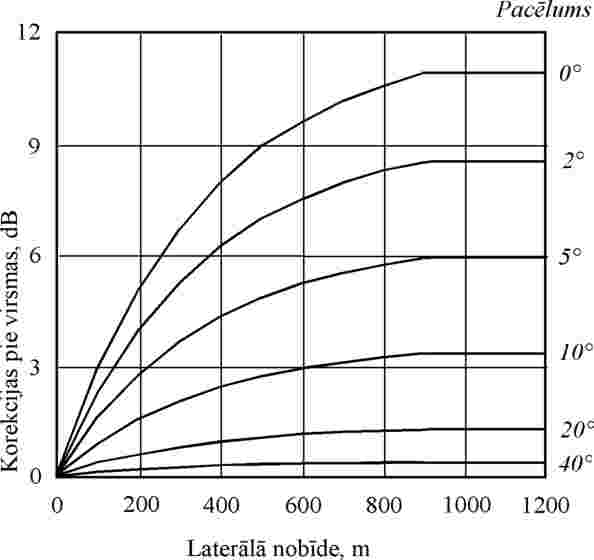 Galīga segmenta laterālais vājinājumsVienādojumi 2.7.41 līdz 2.7.44 apraksta tādas skaņas laterālo vājinājumu Λ(β,), kas pie novērotāja nonāk no gaisa kuģa, kas atrodas vienmērīgā lidojumā pa bezgalīgu, horizontālu lidojuma trajektoriju. Ja šos vienādojumus izmanto galīgiem lidojuma trajektorijas segmentiem, kas nav horizontāli, ir jāaprēķina vājinājums ekvivalentai horizontālai trajektorijai – jo tuvākais punkts uz slīpā segmenta vienkārša tupinājuma (kas kādā punktā cauriet zemes virsmu) parasti nedod iespēju noteikt atbilstošu pacēluma leņķi β.Galīgu segmentu laterālā vājinājuma noteikšana būtiski atšķiras atkarībā no tā, vai izmanto Lmax, vai LE. Segmenta maksimālos līmeņus Lmax nosaka pēc NPD datiem kā funkciju no izplatīšanās attāluma d no tuvākā punkta segmentā; nav nepieciešamas korekcijas, lai ņemtu vērā segmenta izmērus. Līdzīgā kārtā pieņem, ka Lmax laterālais vājinājums ir atkarīgs tikai no punkta pacēluma leņķa un horizontālā attāluma līdz šim pašam punktam. Tāpēc ir vajadzīgas tikai šā punkta koordinātas. Turpretī attiecībā uz LE process ir sarežģītāks.No NPD datiem noteiktais notikuma bāzes līmenis LE(P,d) pat notikumos, kad tas atbilst galīga segmenta parametriem, tomēr ir piemērojams bezgalīgai lidojuma trajektorijai. Notikuma ekspozīcijas līmenis no segmenta – LE,seg – ir mazāks par bāzes līmeni par tādu vērtību, kāda ir galīga segmenta korekcijai, kas apskatīta 2.7.19. sadaļā. Šī korekcija, kas ir funkcija no trijstūru OS1S2 ģeometrijas 2.7j līdz 2.7.l attēlos, nosaka, kāda daļa no bezgalīgas trajektorijas kopējās trokšņa enerģijas, kas saņemta O punktā, nāk no konkrētā segmenta; šī korekcija ir piemērojama neatkarīgi no tā, vai pastāv laterālais vājinājums. Jebkāds laterālais vājinājums ir jāaprēķina bezgalīgai lidojuma trajektorijai, t.i., kā funkcija no tās nobīdes un pacēluma vērtībām, nevis no galīga segmenta vērtībām.Ja pieskaita korekcijas ΔV un ΔI, un laterālo vājinājumu Λ(β,) atskaita no NPD bāzes līmeņa, tad iegūst koriģēto notikuma trokšņa līmeni vienmērīgam, horizontālam lidojumam pa blakus esošo, bezgalīgo, taisno trajektoriju. Tomēr faktiskie modelējamie lidojuma trajektorijas segmenti, kas ietekmē trokšņa kontūras, reti ir horizontāli; parasti gaisa kuģis uzņem vai samazina augstumu.2.7.p attēlā redzams izlidošanas segments S1S2 – gaisa kuģis uzņem augstumu leņķī γ –, tomēr šie apsvērumi ir ļoti līdzīgi arī gadījumos, kad gaisa kuģis ielido. Atlikusī "reālā" lidojuma trajektorija nav parādīta; pietiek atzīmēt, ka S1S2 reprezentē tikai daļu no visas trajektorijas (kas parasti ir līkne). Šajā gadījumā novērotājs O atrodas segmentam blakus (pa kreisi). Gaisa kuģis ir sānsverē (pretēji pulksteņrādītāja kustības virzienam attiecībā pret lidojuma trajektoriju) leņķī ε pret sānisko horizontālo asi. Slīpuma leņķis φ attiecībā pret spārna plakni (dzinēju uzstādīšanas vietas efekts ΔI ir funkcija no šī lieluma, sk. vienādojumu 2.7.39) atrodas plaknē, kas ir perpendikulāra lidojuma trajektorijai, kurā noteikta vērtība ε. Tādējādi φ=β–ε, kur β=tan–1(h/) un  ir perpendikulārais attālums OR no novērotāja līdz ceļa līnijai; t.i., novērotāja laterālā nobīde (ja novērotājs atrodas pa labi no segmenta, φ ir β+ε (sk. 2.7.19. sadaļu)). Gaisa kuģa novērotājam vistuvāko pietuvošanās punktu S nosaka garuma dp (slīpais attālums) perpendikuls OS. Trijstūris OS1S2 atbilst 2.7.k attēlam, kur redzama segmenta korekcijas ΔF aprēķina ģeometrija.2.t.p attēls. Novērotājs atrodas līdzās segmentam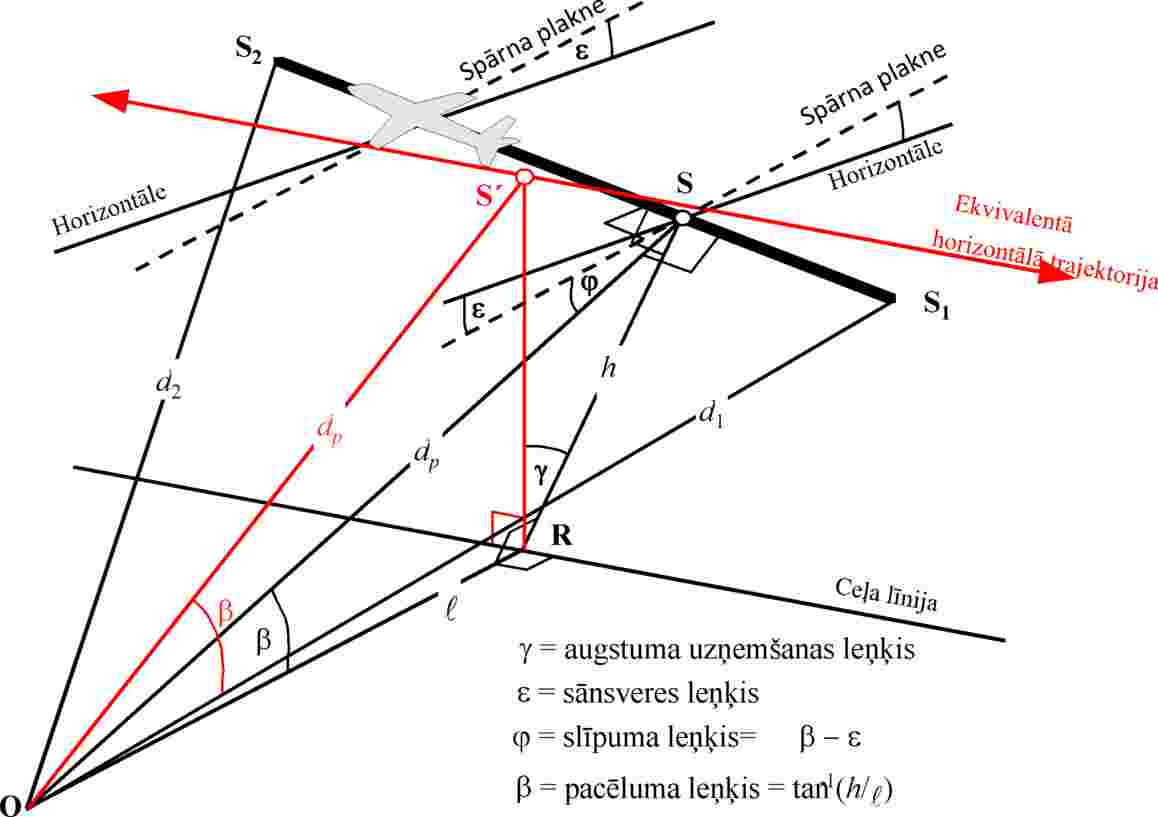 Lai aprēķinātu laterālo vājinājumu ar vienādojumu 2.7.40 (kur β mēra vertikālā plaknē), vertikālajā plaknē nosaka ekvivalento horizontālo lidojuma trajektoriju, kas cauriet S1S2 un kam ir tāds pats perpendikulārais slīpais attālums dp no novērotāja. Vizuāli to var attēlot, pagriežot trijstūri ORS un ar to saistīto lidojuma trajektoriju ap OR (sk. 2.7.p attēlu) caur leņķi γ, tādējādi izveidojot trijstūri ORS′. Šīs ekvivalentās lidojuma trajektorijas pacēluma leņķis (kas tagad atrodas vertikālā plaknē) ir β=tan–1(h/) ( nemainās). Šajā gadījumā, kad novērotājs atrodas blakus, laterālais vājinājums Λ(β,) ir tāds pats gan parametram LE, gan parametram Lmax.2.7.q attēlā redzama situācija, kad novērošanas punkts O atrodas aiz galīgā segmenta, nevis tam līdzās. Tādā gadījumā segments tiek novērots kā bezgalīgas trajektorijas attālinātāka daļa; perpendikulu punktā Sp var atzīmēt tikai līnijas turpinājumā. Trijstūris OS1S2 atbilst 2.7.j  attēlam, kas nosaka segmenta korekciju ΔF. Tomēr šajā gadījumā laterālā vērsuma un vājinājuma parametri nav tik acīmredzami.2.7.q  attēls. Novērotājs atrodas aiz segmenta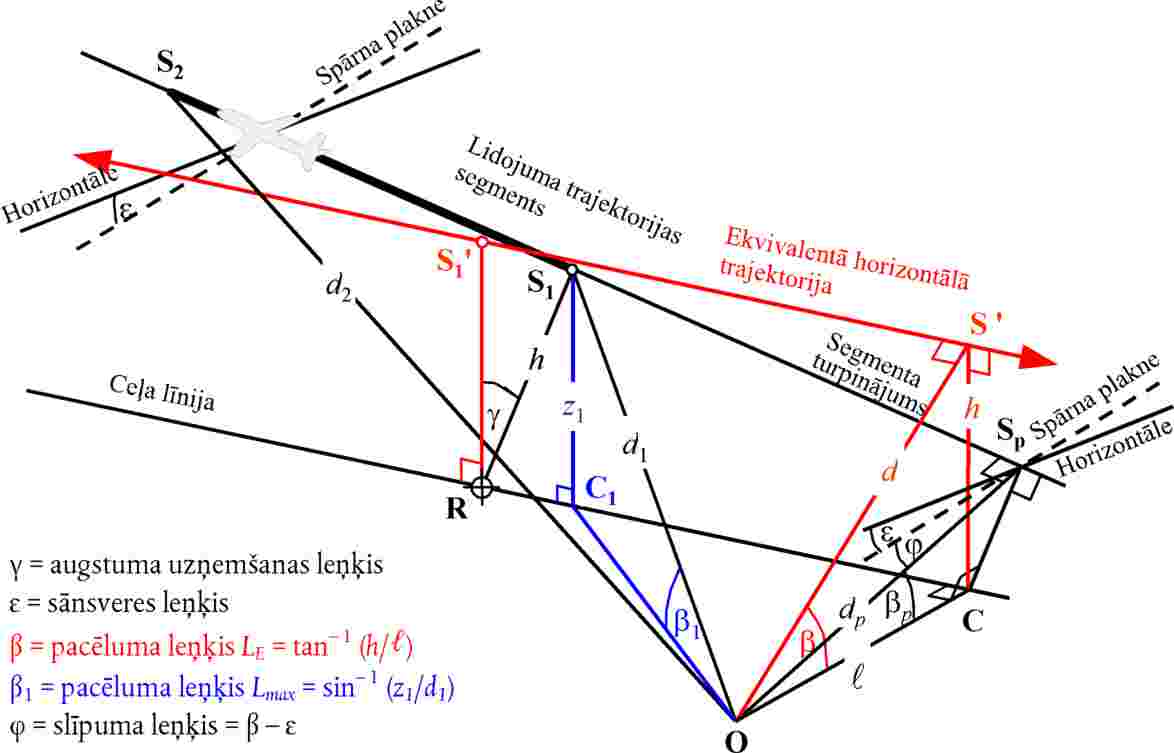 Ņemot vērā, ka modelēšanas vajadzībām tiek pieņemts, ka laterālais vērsums (dzinēju uzstādīšanas vietas efekts) ir divdimensionāls, noteicošo slīpuma leņķi φ mēra sāniski no gaisa kuģa spārna plaknes. (Notikuma bāzes līmenis vēl aizvien ir tas, ko rada gaisa kuģis, kurš šķērso bezgalīgo lidojuma trajektoriju, kuru atveido turpinātais segments). Tādējādi slīpuma leņķi nosaka vistuvākajā pietuvošanās punktā, t.i., φ=βp–ε, kur βp ir leņķis SpOC.Lai aprēķinātu maksimālo līmeni, par NPD attāluma parametru uzskata īsāko attālumu līdz segmentam, t.i., d=d1. Lai aprēķinātu ekspozīciju, tas ir tuvākais attālums dp no O līdz Sp uz lidojuma trajektorijas turpinājuma līnijas; t.i., no NPD tabulas interpolētais līmenis ir LE∞(P1, dp).Laterālā vājinājuma ģeometriskie parametri atšķiras atkarībā no tā, vai tiek aprēķināts maksimālais līmenis vai ekspozīcijas līmenis. Aprēķinot maksimālo līmeni, korekciju Λ(β,) dod vienādojums 2.7.40, kur β=β1=sin–1 (z1/d1) un , bet β1 un d1 vērtības nosaka trijstūris OC1S1 vertikālajā plaknē caur O un S1.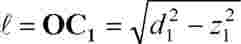 Aprēķinot laterālo vājinājumu tikai gaisa segmentiem un tikai ekspozīcijas līmeni,  ir īsākā laterālā nobīde no segmenta turpinājuma (OC). Lai definētu pienācīgu β vērtību, ir nepieciešams vizuāli atveidot (bezgalīgu) ekvivalentu horizontālu lidojuma trajektoriju, par kuras daļu var uzskatīt segmentu. To velk caur punktu S1′, augstumā h virs virsmas, kur h ir vienāds ar RS1 garumu – perpendikulu no ceļa līnijas līdz segmentam. Tas ir līdzvērtīgi faktiskās lidojuma trajektorijas turpinājuma pagriešanai pa leņķi γ ap punktu R (sk. 2.7.q  attēlu). Ciktāl R atrodas uz perpendikula pret S1 (segmenta punkts, kas ir vistuvākais O), ekvivalentas horizontālas trajektorijas konstruēšana ir tāda pati kā gadījumā, kad O atrodas segmentam līdzās.Ekvivalentās, horizontālās trajektorijas novērotājam O vistuvākais pietuvošanās punkts ir pie S′ (slīpais attālums d), tādējādi trijstūris OCS′, kas veidojas vertikālajā plaknē, nosaka pacēluma leņķi β= cos–1(/d). Lai gan šāda transformācija var šķist samērā sarežģīta, jāatzīmē, ka pamata avota ģeometrija (ko nosaka d1, d2 un φ) nemainās, skaņa, kas virzās no segmenta novērotāja virzienā, ir vienkārši tāda pati, kāda tā būtu, ja viss lidojums bezgalīgā, slīpā segmentā (par kura daļu modelēšanas vajadzībām uzskata konkrēto segmentu) notiktu pie konstanta ātruma V un jaudas P1. No otras puses, tādas skaņas laterālais vājinājums, kas nāk no dotā segmenta un ko uztvēris novērotājs, ir saistīts nevis ar βp (trajektorijas turpinājuma pacēluma leņķi), bet gan ar β (ekvivalentās, horizontālās trajektorijas pacēluma leņķi).Gadījumi, kad novērotājs atrodas pirms segmenta, atsevišķi nav aprakstīti; ir skaidrs, ka tie būtībā ir identiski gadījumiem, kad novērotājs atrodas aiz segmenta.Tomēr, aprēķinot ekspozīcijas līmeni gadījumos, kad novērotājs atrodas aiz zemes segmenta pacelšanās ieskrējiena laikā vai pirms segmenta nosēšanās izskrējiena laikā, β vērtība kļūst tāda pati kā tā, ko izmanto maksimālā zemes līmeņa aprēķināšanā, t.i., β=β1=sin–1(z1/d1) un 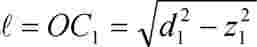 Galīga garuma segmenta korekcija ΔF (tikai ekspozīcijas līmeņiem LE)Koriģētais trokšņa ekspozīcijas bāzes līmenis attiecas uz gaisa kuģi, kas atrodas nepārtrauktā, taisnā, vienmērīgā, horizontālā lidojumā (lai gan ar sānsveres leņķi ε, kas nav saderīgs ar taisnu lidojumu). Piemērojot (negatīvu) galīga garuma segmenta korekciju ΔF=10×lg(F), kur F ir skaņas enerģijas koeficients, ir iespējams vēl vairāk koriģēt šo līmeni līdz vērtībai, kas atbilstu gaisa kuģa lidojumam tikai galīga garuma segmentā (vai ja gaisa kuģis atlikušajā bezgalīga garuma lidojuma trajektorijā neradītu pilnīgi nekādu troksni).Skaņas enerģijas koeficientā ir ņemts vērā gaisa kuģa trokšņa izteiktais gareniskais vērsums un leņķis, kas ievilkts segmentā novērotāja punktā. Lai gan procesi, kas izraisa vērsumu, ir ļoti sarežģīti, pētījumi liecina, ka iznākuma kontūras praktiski nav atkarīgas no pieņēmumu precizitātes par vērsuma īpašībām. Tālāk redzamā izteiksme lielumam ΔF pamatojas uz skaņas starojuma 90-grādu dipola modeli ar ceturtās pakāpes svārstību frekvenci. Pieņem, ka to neietekmē laterālais vērsums un vājinājums. Šīs korekcijas aprēķins sīki izklāstīts E papildinājumā.Skaņas enerģijas koeficients F ir funkcija no "skata trijstūra" OS1S2, kas attēlots 2.7.j līdz 2.7.l . attēlos, kā iznākumā tiek iegūta šāda formula:        (2.7.45)kurkur dλ ir zināms kā "mērogotais" attālums (sk. E papildinājumu). Jāievēro, ka Lmax(P, dp) ir maksimālais līmenis (noteikts pēc NPD datiem) perpendikulārajam attālumam dp, nevis segmenta Lmax.Ieteicams ΔF piemērot zemāku limitu, proti, – 150 dB.Īpašos gadījumos, kad novērošanas punkti atrodas aiz katra pacelšanās ieskrējiena segmenta un nosēšanās izskrējiena segmenta, izmanto vienādojumā 2.7.45 izteiktā trokšņa koeficienta aprēķina reducētu formu, kas atbilst īpašajam gadījumam, kad q=0. To aprēķina pēc formulas        (2.7.45)kur α2=λ/dλ un ΔSOR ir ieskrējiena sākuma vērsuma funkcija, ko aprēķina ar vienādojumiem 2.7.51 un 2.7.52.Šādas trokšņa koeficienta formas izmantošanas pamatojums ir sīkāk izklāstīts tālāk tekstā kā daļa no ieskrējiena sākuma vērsuma piemērošanas metodes.Īpaša metode ieskrējiena un izskrējiena segmentiem, t. sk. ieskrējiena sākuma vērsuma funkcijai ΔSORGan pacelšanās ieskrējienam, gan nosēšanās izskrējienam piemēro īpašu metodi, kas aprakstīta tālāk.Ieskrējiena sākuma vērsuma funkcija ΔSORReaktīvo lidmašīnu (īpaši tādu, kas aprīkotas ar samērā zemas divkonturitātes pakāpes dzinējiem) troksnim piemīt daivveidīgs starojuma vērsums aizmugurējā lokā, kas ir tipisks reaktīvo lidmašīnu gāzu strūklas troksnim. Šis daivveidīgums ir jo izteiktāks, kad reaktīvās lidmašīnas gāzu strūklas ātrums ir lielāks, bet gaisa kuģa ātrums ir mazāks. Tas ir īpaši nozīmīgi tajos gadījumos, kad novērotājs atrodas aiz ieskrējiena sākuma un šie abi nosacījumi ir izpildīti. Šis efekts tiek ņemts vērā ar vērsuma funkciju ΔSOR/Funkcija ΔSOR ir izskaitļota vairākās trokšņa mērīšanas operācijās, kur izmantoja mikrofonus, kas novietoti aiz izlidojošās reaktīvās lidmašīnas SOR vai blakus.Attiecīgā ģeometrija redzama 2.7.r attēlā. Azimuta leņķi ψ starp gaisa kuģa garenasi un vektoru pret novērotāju nosaka pēc formulas        (2.7.47)Relatīvais attālums q ir negatīvs (sk. 2.7.j  attēlu), tādējādi ψ ir no 0⁰ gaisa kuģa kustības virzienā līdz 180⁰ pretējā virzienā.2.7.r attēls. Parametru "gaisa kuģis – novērotājs" ģeometrija uz zemes, lai varētu aplēst vērsuma korekciju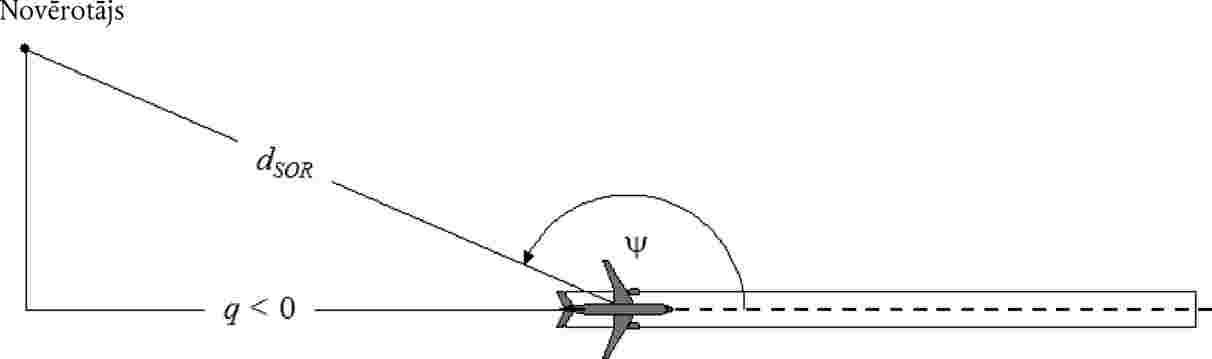 Funkcija ΔSOR parāda, kā mainās kopējais troksnis, kas rodas pacelšanās ieskrējienā un tiek mērīts aiz ieskrējiena sākuma, attiecībā pret kopējo troksni pacelšanās ieskrējienā, kas mērīts blakus SOR, ja attālums ir vienāds:           (2.7.48)kur LTGR(dSOR,90°) ir kopējais pacelšanās ieskrējiena trokšņa līmenis, kas rodas visos pacelšanās ieskrējiena segmentos attālumā dSOR blakus SOR. Ja attālums dSOR ir mazāks par normalizēto attāluma vērtību dSOR,0 , tad SOR vērsuma funkciju nosaka pēc formulas: (2.7.49) (2.7.50)Ja attālums dSOR ir lielāks par normalizēto distances vērtību dSOR,0, tad vērsuma korekcijas vērtību reizina ar korekcijas koeficientu, lai ņemtu vērā faktu, ka, jo lielāks ir attālums no gaisa kuģa, jo mazāk izteikts ir vērsums; t.i.,       (2.7.51)      (2.7.52)Normalizētā attāluma vērtība dSOR,0 ir vienāda ar 762 m (2 500 pēdas).Pieeja uztvērējiem, kas atrodas aiz katra pacelšanās ieskrējiena un nosēšanās izskrējiena segmentaIepriekš aprakstītā ΔSOR korekcijas funkcija lielākoties aptver pacelšanās ieskrējiena sākuma izteikto vērsuma efektu vietās, kas atrodas aiz SOR (jo tas atrodas uztvērējiem vistuvāk un ir ar vislielāko reaktīvās lidmašīnas gāzu strūklas ātruma attiecību pret gaisa kuģa ātrumu). Tomēr šīs funkcijas ΔSOR izmantošana ir "vispārattiecināta" uz punktiem, kas atrodas aiz katra atsevišķa pacelšanās ieskrējiena vai nolaišanās izskrējiena segmenta, nevis tikai aiz ieskrējienā sākuma punkta (pacelšanās gadījumā).Parametrus dS un ψ aprēķina attiecībā pret katra atsevišķā ieskrējiena vai izskrējiena segmenta sākumu.Notikuma līmeni Lseg attiecībā uz punktiem, kas atrodas aiz dotā pacelšanās ieskrējiena vai nosēšanās izskrējiena segmenta, aprēķina tā, lai būtu atbilstība ΔSOR funkcijas formulām: būtībā to aprēķina references punktam, kas atrodas blakus segmenta sākuma punktam un tādā pašā attālumā dS kā faktiskais punkts, un pēc tam koriģē ar ΔSOR, lai aprēķinātu notikuma līmeni faktiskajā punktā.Tas nozīmē, ka atšķirīgie korekcijas lielumi tālākajos vienādojumos balstās uz ģeometriskajiem parametriem, kas atbilst šim references punktam, kurš atrodas blakus sākuma punktam:     (2.7.53)      (2.7.54)kur Δ′F ir trokšņa koeficienta reducēta forma, kas izteikta vienādojumā (2.7.46), gadījumos, kad q=0 (tā kā references punkts atrodas blakus sākuma punktam), turklāt jāievēro, ka dl jāaprēķina, izmantojot parametru dS (un nevis dp):      (2.7.55)2.7.20. Vispārējās aviācijas gaisa kuģa operācijas notikuma trokšņa līmenis LSadaļā 2.7.19 aprakstītā metode ir piemērojama vispārējās aviācijas gaisa kuģiem ar propellerdzinējiem, ja no dzinēju uzstādīšanas vietas efekta viedokļa tos uzskata par propellerlidmašīnām.ANP datubāzē ir iekļauti dati par daudziem vispārējās aviācijas gaisa kuģiem. Lai gan šie dati parasti ir par visplašāk ekspluatētajiem vispārējās aviācijas gaisa kuģiem, var būt gadījumi, kad nepieciešams izmantot papildu datus.Ja konkrētais vispārējās aviācijas gaisa kuģis ir vai nu nezināms, vai dati par to nav atrodami ANP datubāzē, ieteicams izmantot vispārīgākus datus par gaisa kuģiem, attiecīgi GASEPF un GASEPV. Šīs kopas sniedz datus par nelieliem viendzinēja vispārējās aviācijas gaisa kuģiem ar attiecīgi fiksēta soļa propelleriem un maināma soļa propelleriem. Tabulas iekļautas I pielikumā (I-11 I-17 tabula).2.7.21. Helikopteru trokšņa aprēķināšanas metodesAprēķinot helikopteru troksni, var izmantot to pašu aprēķina metodi, ko fiksētu spārnu gaisa kuģim (izklāstīta 2.7.14. sadaļā), ar nosacījumu, ka helikopterus uzskata par propelleru gaisa kuģi un netiek piemēroti dzinēju uzstādīšanas vietas efekti, kas raksturīgi reaktīvajiem gaisa kuģiem. Divu atšķirīgu datu kopumu tabulas iekļautas I pielikumā (I-18 I-27 tabula).2.7.22. Ar dzinēju izmēģināšanas operācijām, manevrēšanu un spēka palīgiekārtām saistītais troksnisGadījumos, kad tiek uzskatīts, ka nepieciešams modelēt ar dzinēju izmēģināšanu un spēka palīgiekārtām saistīto troksni, to dara saskaņā ar nodaļu par rūpniecisko troksni. Lai gan parasti tā nenotiek, troksnis no gaisa kuģa dzinēju izmēģināšanas lidostās var palielināt trokšņa ietekmi. Šādus izmēģinājumus parasti izdara tehnisku apsvērumu dēļ, lai pārbaudītu dzinēju darbību; gaisa kuģi ir izvietoti drošā attālumā no ēkām, gaisa kuģu, transportlīdzekļu un/vai personāla pārvietošanās ceļiem, lai nepieļautu nekādus reaktīvā dzinēja gāzu strūklas izraisītus bojājumus.Papildu drošības un trokšņa kontroles apsvērumu dēļ lidostās (īpaši tādās, kurās ir apkopes centri, kur var notikt bieži dzinēju izmēģinājumi) var uzstādīt t.s. "trokšņa aplokus", t.i., no trim pusēm norobežotus nodalījumus, kas īpaši paredzēti reaktīvā dzinēja gāzu strūklas un trokšņa novirzīšanai un izkliedēšanai. Lai izpētītu šādu iekārtu trokšņa ietekmi (kuru var vēl vairāk vājināt un mazināt, ja izmanto papildu zemes vaļņus vai iedarbīgas trokšņa barjersienas), vislietderīgāk ir uzskatīt, ka"trokšņa aploks" ir rūpnieciskā trokšņa avots, un izmantot piemērotu trokšņa un skaņas izplatīšanās modeli.2.7.23. Summāro līmeņu aprēķins2.7.14. līdz 2.7.19. sadaļā aprakstīts, kā aprēķināt vienas atsevišķas gaisa kuģa operācijas radīta trokšņa notikuma līmeni vienā konkrētā novērošanas vietā. Kopējo trokšņa ekspozīciju šajā vietā aprēķina, summējot visus "trokšņa ziņā nozīmīgo" gaisa kuģa operāciju (ienākošo un izejošo) trokšņa notikumu līmeņus, kas ietekmē summāro līmeni.2.7.24. Izsvarotie ekvivalentie skaņas līmeņiLaikā izsvarotos ekvivalentos skaņas līmeņus, kas aptver visu nozīmīgo uztverto gaisa kuģa skaņas enerģiju, vispārīgi izsaka ar formulu      (2.7.56)Summē visus N trokšņa notikumus laika intervālā T0, uz kuriem attiecas trokšņa indekss. LE,i ir i-tā trokšņa notikuma atsevišķā notikuma trokšņa ekspozīcijas līmenis. gi ir no diennakts laika (parasti dienas, vakara un nakts periods) atkarīgs svēruma koeficients. Faktiski gi reizina ar lidojumu skaitu konkrētajā periodā. Konstantei C var būt dažāda nozīme (normalizēšanas konstante, sezonālā korekcija utt.).Izmantojot sakarībukur Δi ir svēruma koeficients decibelos attiecībā uz i-to periodu, vienādojumu 2.7.56 var pārveidot šādi:      (2.7.57)t.i., diennakts laika svērumu izsaka ar līmeņa papildu korekciju.2.7.25. Izsvarotais operāciju skaitsSummāro trokšņa līmeni aprēķina, saskaitot troksni, ko rada visi dažādie gaisa kuģa tipi un kategorijas, kas izmanto dažādus lidojuma maršrutus, kas tiek realizēti konkrētajā lidostā.Lai aprakstītu saskaitīšanas procesu, tiek ieviesti šādi indeksi:Daudzu trokšņa indeksu – īpaši ekvivalento skaņas līmeņu – definīcijās ietverti diennakts svēruma koeficienti gi (vienādojumi 2.7.56 un 2.7.57).Saskaitīšanu var vienkāršot, ja izmanto "operāciju izsvaroto skaitu".     (2.7.58)Vērtības Nij ir gaisa kuģu tipa/kategorijas i operāciju skaits ceļa līnijā (vai pakārtotajā līnijā) j attiecīgi dienas, vakara un nakts periodā (laika periodi var atšķirties no trim norādītajiem atkarībā no izmantojamā trokšņa indeksa definīcijas).No vienādojuma (2.7.57) izriet (vispārīgais) summārais ekvivalentais skaņas līmenis Leq novērošanas punktā (x,y):      (2.7.59)T0 ir references laika periods. Tas ir atkarīgs gan no izsvarojuma koeficientiem gi, gan no izmantotā izsvarotā indeksa specifiskās definīcijas, piem., LDEN . LE,ijk ir atsevišķa notikuma trokšņa līmeņa devums no ceļa līnijas vai pakārtotās līnijas j segmenta k attiecībā uz i kategorijas gaisa kuģa operācijām. LE,ijk aprēķināšana sīki aprakstīta 2.7.14. līdz 2.7.19. sadaļā.2.7.26. Kontūru aprēķināšana un precizēšana, izmantojot standarta koordinātu tīkluGadījumos, kad trokšņa kontūras aprēķina ar interpolāciju starp indeksa vērtībām taisnlenķa koordinātu tīkla punktos, to pareizība ir atkarīga no atstatuma starp koordinātu tīkla līnijām (jeb rūšu izmēra) ΔG, īpaši rūtīs, kur lielākas gradienta vērtības indeksa telpiskajā sadalījumā ir par iemeslu šauriem līknes liekumiem (sk. 2.7.s .attēlu). Interpolācijas kļūdu daudzumu mazina, samazinot atstatumus starp tīkla līnijām, taču tas palielina koordinātu tīkla punktu skaitu un līdz ar to skaitļošanas laiku. Regulāra koordinātu tīkla optimizācija nozīmē, ka jāpanāk līdzsvars starp modelēšanas pareizību un laika patēriņu. 2.7.s attēls. Standarta koordinātu tīkls un tā precizēšana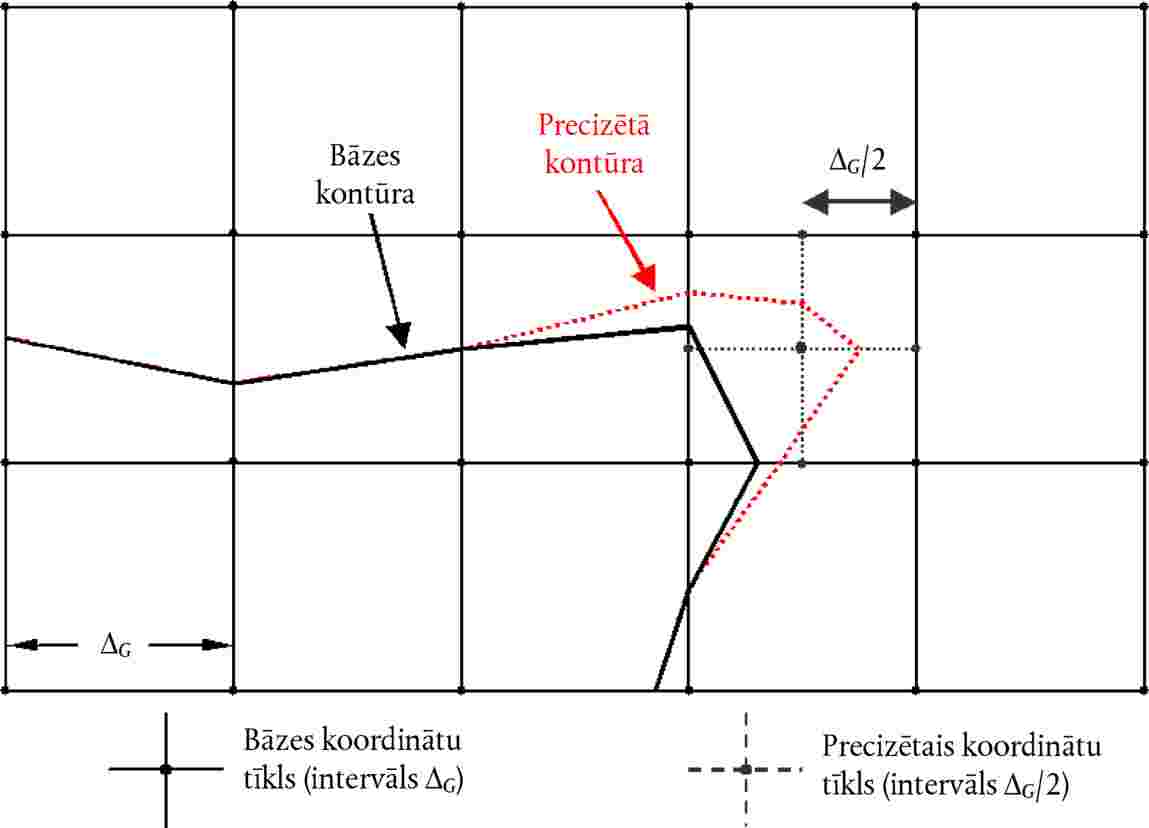 Skaitļošanas efektivitāti un precizitāti var ievērojami uzlabot, izmantojot neregulāru tīklu, kas nodrošina precīzāku interpolāciju kritiskajās šūnās. Šis paņēmiens redzams 2.7.s attēlā, proti, atsevišķās vietās tīklu padara blīvāku, bet pārējo tīklu nemaina. Šis process ir ļoti vienkāršs un īstenojams šādos etapos:kontūru precizēšanas vajadzībām definē starpību ΔLR trokšņa indeksa slieksnimaprēķina pamata koordinātu tīklu ar intervāliem ΔG;pārbauda indeksa vērtību starpību ΔL starp blakus esošajiem tīkla mezgliem;ja ir atšķirības, proti, ΔL>ΔLR, definē jaunu tīklu ar intervāliem ΔG/2 un aprēķina līmeņus jaunajiem tīkla mezgliem šādā veidā:atkārto 1.–4. etapu, līdz vērtību starpība ir mazāka par sliekšņa starpību;aprēķina kontūras ar lineāro interpolāciju.Ja indeksa vērtību kopums ir jāsummē ar citām (piem., kad tiek aprēķināti izsvarotie indeksi, saskaitot dienas, vakara un nakts atsevišķās kontūras), jāpārliecinās, ka atsevišķie koordinātu tīkli ir identiski.2.7.27. Pagrieztu koordinātu tīklu izmantošanaPraksē daudzos gadījumos trokšņa kontūras patiesā forma ir simetriska attiecībā pret ceļa līniju. Tomēr, ja šīs ceļa līnijas virziens nesakrīt ar aprēķinā izmantoto koordinātu tīklu, var veidoties asimetriska kontūras forma.2.7.t attēls. Pagriezta koordinātu tīkla izmantošana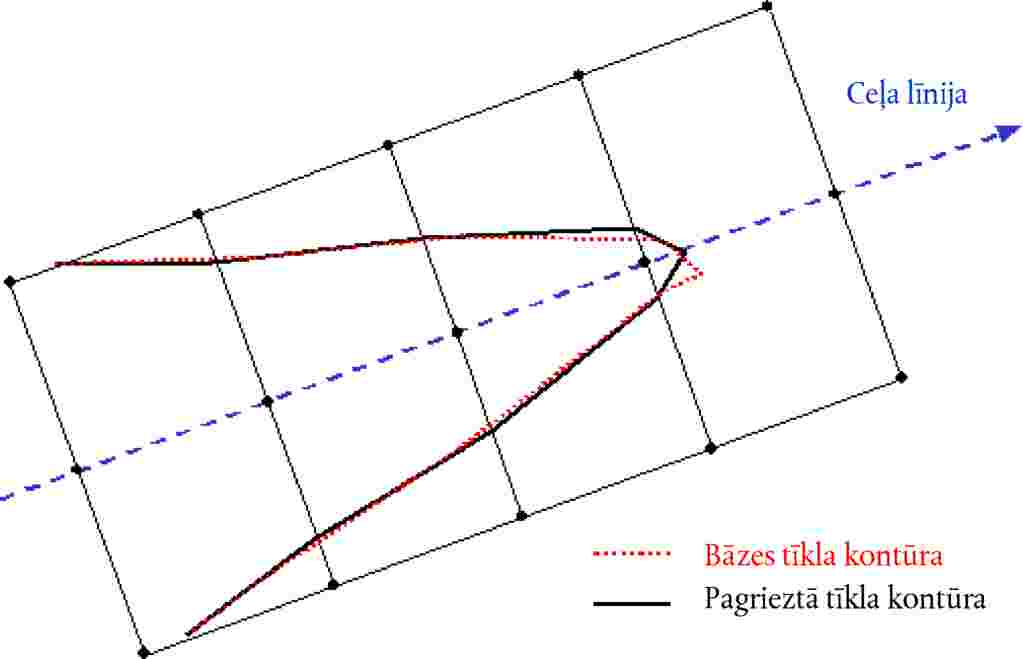 Visvienkāršāk no tā izvairīties, koordinātu tīklu padarot blīvāku, taču tas palielina skaitļošanas laiku. Elegantāks risinājums ir pagriezt aprēķina koordinātu tīklu tā, lai tā virziens ir paralēls galvenajām ceļa līnijām (t. i., parasti tas būs paralēls galvenajam skrejceļam). 2.7.t attēlā redzams, kā šāda koordinātu tīkla pagriešana ietekmē kontūras formu.2.7.28. Kontūru trasēšanaDaudz laika ietaupīt palīdz šāds algoritms, kas ļauj izvairīties no nepieciešamības aprēķināt visas indeksa vērtības koordinātu tīklā, lai gan prasa nedaudz sarežģītākus aprēķinus: trasēt kontūras līniju no punkta uz punktu. Tādā gadījumā jāizpilda un jāatkārto divi pamatsoļi (sk. 2.7.u .attēlu.).2.7.u attēls. Kontūras trasēšanas algoritma koncepcija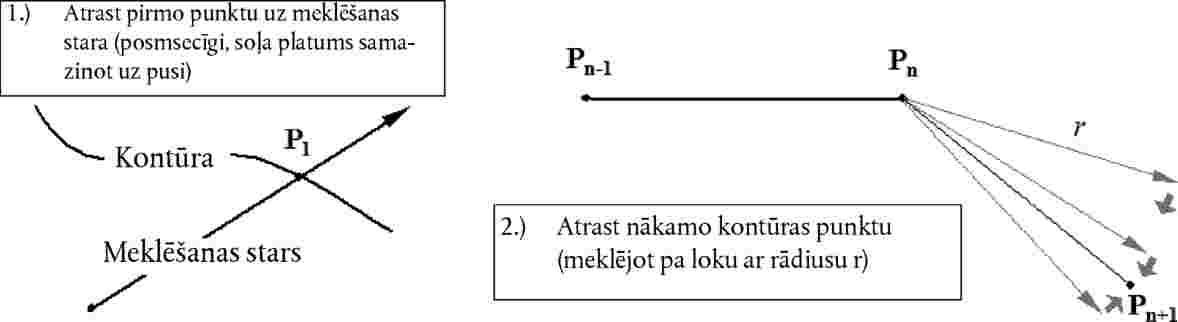 1. solis ir uz kontūras atrast pirmo punktu P1. Tālab aprēķina trokšņa indeksa līmeņus L, atzīmējot soļus vienādā atstatumā pa "meklēšanas staru", kas, kā paredzams, krustosies ar vajadzīgo līmeņa LC kontūru. Kad kontūra ir šķērsota, starpība δ=LC – L maina zīmi. Ja tā notiek, tad soļa platums uz stara samazinās uz pusi, un meklēšanas virziens mainās uz pretējo. Tā rīkojas, līdz δ ir mazāks par iepriekšnoteikto pareizības slieksni.2. solis, ko atkārto, līdz kontūra ir pietiekami precīzi noteikta, ir atrast nākamo punktu uz kontūras LC – tas atrodas taisnā virzienā norādītajā attālumā r no pašreizējā punkta. Nākamajos leņķiskajos soļos indeksa līmeņus un starpības δ aprēķina to vektoru galapunktos, kas apraksta loku ar rādiusu r. Nākamo kontūras punktu ar iepriekšnoteiktu precizitāti nosaka līdzīgi, palielinājumus samazinot uz pusi un pavēršot pretējā virzienā, šoreiz vektora virzienā.2.7.v attēls. Ģeometriskie parametri, kas nosaka kontūru trasēšanas algoritma nosacījumus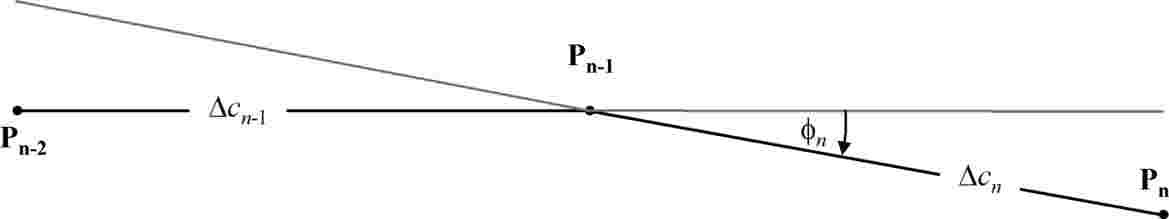 Lai garantētu, ka kontūra tiek noteikta ar pietiekamu pareizību, ir jānosaka daži ierobežojumi (sk. 2.7.v attēlu):hordas garums Δc (attālums starp diviem kontūras punktiem) ir intervālā [Δcmin, Δcmax ], piem. [10 m, 200 m];garuma attiecība starp divām blakus esošām hordām, kuru garums ir Δcn un Δcn +1, ir ierobežota, piem., 0,5<Δcn/Δcn +1  < 2;lai hordas garums labi atbilstu kontūras liekumam, jābūt izpildītiem šādiem nosacījumiem:kur φ n hordas virziena starpība.Pieredze darbā ar šo algoritmu liecina, ka vidēji ir jāaprēķina 2–3 indeksa vērtības, lai noteiktu kontūras punktu ar pareizību, kas lielāka par 0,01 dB.Īpaši gadījumos, kad jāaprēķina lielas kontūras, šis algoritms ievērojami paātrina skaitļošanu. Tomēr jāatzīmē, ka tā izmantošana prasa pieredzi, īpaši gadījumos, kad kontūra sadalās atsevišķās "salās".2.8. Trokšņa līmeņi un iedzīvotāju skaits ēkāsLai novērtētu iedzīvotāju eksponētību troksnim, aplūko tikai dzīvojamās ēkas. Vadās no pieņēmuma, ka nedzīvojamās ēkās (skolas, slimnīcas, biroji, rūpnīcas) cilvēku nav. Nosakot iedzīvotāju skaitu dzīvojamās ēkās, balstās uz jaunākajiem oficiālajiem datiem (atkarībā no attiecīgajiem dalībvalsts noteikumiem).Tā kā ar gaisa kuģiem saistītos aprēķinus veic režģī, kura vienas rūts izmēri ir 100m×100m (specifiski gaisa kuģu troksnim), līmeņus interpolē, pamatojoties uz tuvāko režģa elementu trokšņa līmeni.Ēkas iedzīvotāju skaita noteikšanaDzīvojamās ēkas iedzīvotāju skaits ir svarīgs starpparametrs, kas ļauj aplēst eksponētību troksnim. Diemžēl attiecīgie dati ne vienmēr ir pieejami. Tālāk izklāstīts, kā šo parametru atvedināt no pieejamākiem datiem.Izmantotie simboliLai aprēķinātu iedzīvotāju skaitu, izmanto tālāk aprakstīto 1. vai 2. paņēmienu atkarībā no tā, kādi dati ir pieejami,1. PAŅĒMIENS: dati par iedzīvotāju skaitu ir pieejami1A: Iedzīvotāju skaits vai nu ir zināms, vai ir aplēsts, pamatojoties uz dzīvojamo vienību skaitu. Šajā gadījumā ēkas iedzīvotāju skaitu iegūst, saskaitot visu ēkas dzīvojamo vienību iedzīvotāju skaitu:   (2.8.1)1B: Ir zināms tikai iedzīvotāju skaits teritoriālās vienībās, kas lielākas par ēku, piem., kvartālos vai to daļās, rajonos vai pat visā pašvaldībā. Šajā gadījumā ēkas iedzīvotāju skaitu aplēš, pamatojoties uz ēkas tilpumu:      (2.8.2)Indekss "total" nozīmē attiecīgo teritoriālo vienību. Ēkas tilpumu aprēķina, tās pamata laukumu reizinot ar tās augstumu:     (2.8.3)Ja ēkas augstums nav zināms, to aplēš, pamatojoties uz stāvu skaitu NFbuilding, pieņemot, ka viena stāva vidējais augstums ir 3m:       (2.8.4)Ja nav zināms arī stāvu skaits, aprēķinā izmanto rajonam vai iecirknim tipisku stāvu skaitu.Aplūkotajā teritoriālajā vienībā ietilpstošo dzīvojamo ēku kopējo tilpumu Vtotal aprēķina kā visu attiecīgās teritoriālās vienības dzīvojamo ēku tilpumu summu:      (2.8.5)2. PAŅĒMIENS: dati par iedzīvotāju skaitu nav pieejamiŠajā gadījumā iedzīvotāju skaitu aplēš, vadoties no vidējās dzīvojamās platības uz vienu iedzīvotāju FSI. Ja šis parametrs nav zināms, izmanto valsts standarta rādītāju.2A: Dzīvojamā platība ir zināma, vadoties no dzīvojamo vienību skaita. Tādā gadījumā katras dzīvojamās vienības iedzīvotāju skaitu aplēš šādi:       (2.8.6)Tagad ēkas iedzīvotāju skaitu var aprēķināt, kā norādīts 1A variantā.2B: Ir zināma visas ēkas dzīvojamā platība, t. i., ir zināma visu ēkas dzīvojamo vienību dzīvojamo platību summa. Tādā gadījumā iedzīvotāju skaitu aplēš šādi:      (2.8.7)2C: Ir zināma tikai dzīvojamā platība par ēku lielākās teritoriālās vienībās, piem., kvartālos vai to daļās, rajonos vai pat visā pašvaldībā.Tādā gadījumā ēkas iedzīvotāju skaitu aplēš, pamatojoties uz ēkas tilpumu, kā aprakstīts 1B variantā, un kopējo iedzīvotāju skaitu aplēš šādi:       (2.8.8)2D: Dzīvojamā platība nav zināma. Tādā gadījumā ēkas iedzīvotāju skaitu aplēš, kā aprakstīts 2B variantā, un dzīvojamo platību aplēš šādi:    (2.8.9)Koeficientu 0,8 izmanto, lai kopējo platību pārrēķinātu dzīvojamā platībā. Ja ir zināms cits platībai reprezentatīvs koeficients, izmanto to un skaidri dokumentē.Ja ēkas stāvu skaits nav zināms, to aplēš, vadoties pēc ēkas augstuma Hbuilding; parasti iznākums nav vesels skaitlis:        (2.8.10)Ja nav zināms ne ēkas augstums, ne stāvu skaits, aprēķinā izmanto rajonam vai iecirknim tipisku stāvu skaitu.Uztveršanas punkti uz ēku fasādēmNovērtējot, kāda ir iedzīvotāju eksponētība troksnim, par pamatu ņem uztveršanas punktus, kas atrodas 4 m augstumā virs zemes dzīvojamo ēku fasāžu priekšā.Lai aprēķinātu iedzīvotāju skaitu, izmanto tālāk aprakstīto 1. vai 2. paņēmienu attiecībā uz trokšņa avotiem uz zemes. Attiecībā uz gaisa kuģu radīto troksni, kas aprēķināts saskaņā ar 2.6. punktu, visus ēkas iedzīvotājus piesaista tuvākajam trokšņa aprēķināšanas punktam režģī.1. PAŅĒMIENSA ttēls. Uztvērēju atrašanās vieta ap ēku saskaņā ar 1. paņēmienu – piemērs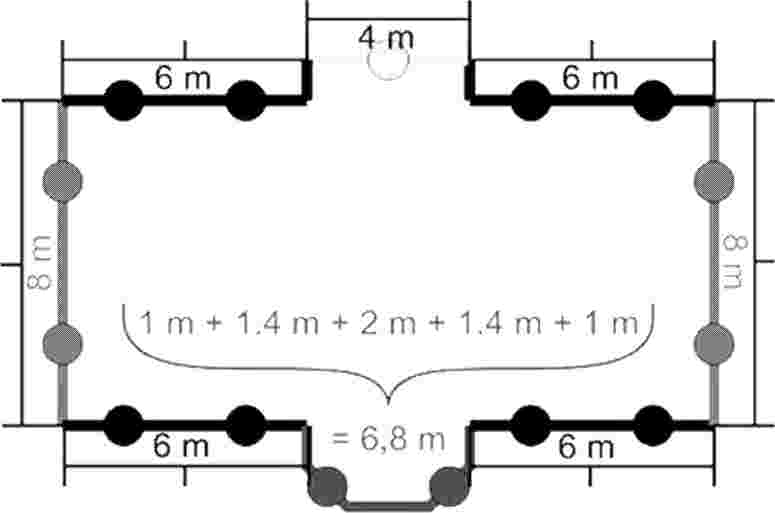 a) Segmenti, kas garāki par 5 m, tiek sadalīti pēc iespējas garākos nogriežņos, taču to garums ir mazāks par vai vienāds ar 5 m. Uztveršanas punktus izvieto katra nogriežņa vidū.b) Atlikušos segmentus, kuru garums pārsniedz 2,5 m, atveido ar vienu uztveršanas punktu katra segmenta vidū.c) Atlikušos blakus esošos segmentus, kuru kopējais garums pārsniedz 5 m, uzskata par polilīnijas objektiem līdzīgi kā a) un b) gadījumā.d) Iedzīvotāju skaitu, kas iedalīts vienam uztveršanas punktam, izsvaro atkarībā no attiecīgās fasādes daļas garuma tā, lai summa visos uztveršanas punktos kopā atbilstu kopējam iedzīvotāju skaitam.e) Tikai ēkām, kuru platība liecina, ka vienā stāvā ir viens mājoklis, visvairāk eksponētās fasādes trokšņa līmeni tieši izmanto statistikas vajadzībām un sasaista ar iedzīvotāju skaitu.2. PAŅĒMIENSB attēls. Uztvērēju atrašanās vieta ap ēku saskaņā ar 2. paņēmienu – piemērs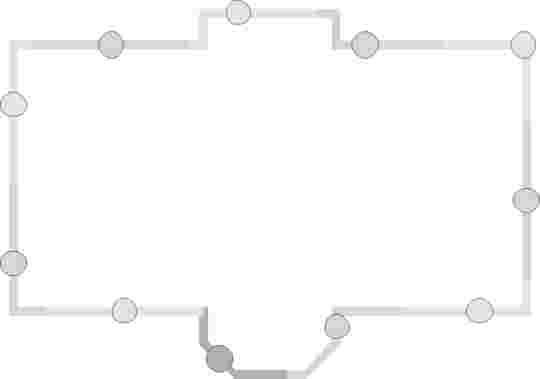 a) Fasādes aplūko atsevišķi, vai arī sadala ik pēc 5 m, sākot no izejas pozīcijas uz priekšu, un uztvērējus izvieto pusceļā no fasādes vai 5m segmentab) Atlikušajā daļā uztveršanas punkts atrodas viduspunktāc) Iedzīvotāju skaitu, kas iedalīts vienam uztveršanas punktam, izsvaro atkarībā no attiecīgās fasādes daļas garuma tā, lai summa visos uztveršanas punktos kopā atbilstu kopējam iedzīvotāju skaitam.d) Tikai ēkām, kuru platība liecina, ka vienā stāvā ir viens mājoklis, visvairāk eksponētās fasādes trokšņa līmeni tieši izmanto statistikas vajadzībām un sasaista ar iedzīvotāju skaitu.3. IevaddatiIevaddati, kas pēc vajadzības jāizmanto, lai varētu pielietot aprakstītos paņēmienus, ir doti F līdz I papildinājumā.Gadījumos, kad F līdz I papildinājumā dotie ievaddati nav derīgi vai izraisa novirzes no patiesās vērtības, kas neatbilst 2.1.2. un 2.6.2. punktā norādītajiem nosacījumiem, var izmantot citas vērtības ar nosacījumu, ka izmantotās vērtības un to iegūšanai izmantotās metodes tiek pietiekami dokumentētas, tostarp tiek uzskatāmi parādīta to piemērotība. Šo informāciju dara publiski pieejamu.4. Mērīšanas metodesGadījumos, kad tiek veikti kādi mērījumi, tie jāizdara saskaņā ar ilgtermiņa vidējo mērījumu izdarīšanas principiem, kas noteikti ISO 1996-1:2003 un ISO 1996-2:2007 vai – attiecībā uz gaisa kuģu troksni – ISO 20906:2009.A papildinājumsPrasības attiecībā uz datiemŠo noteikumu 5. pielikuma 2.7.6. sadaļā ir vispārīgi aprakstītas prasības, kas noteiktas konkrētiem lidostu un tās operācijas raksturojošiem datiem, kas vajadzīgi trokšņa kontūras aprēķinos. Turpmākās datu lapas ir aizpildītas ar datiem, kas piemēra pēc doti par hipotētisku lidostu. Konkrētais datu formāts parasti būs atkarīgs no konkrētās trokšņa modelēšanas sistēmas prasībām un vajadzībām, kā arī no aplūkojamā scenārija.Piezīme: Ģeogrāfisko informāciju (kontrolpunktus u.c.) ir ieteicams norādīt, izmantojot Dekarta koordinātu sistēmu. Tas, kādu koordinātu sistēmu izvēlas, parasti ir atkarīgs no pieejamajām kartēm.A1 VISPĀRĪGI DATI PAR LIDOSTUA2 SKREJCEĻA APRAKSTSNobīdītiem sliekšņiem skrejceļa aprakstu var atkārtot vai nobīdītos sliekšņus var aprakstīt sadaļā A3 "Ceļa līniju apraksts".A3 CEĻA LĪNIJU APRAKSTSJa nav radara datu, konkrēto ceļa līniju aprakstam ir vajadzīga šāda informācija.A4 GAISA SATIKSMES APRAKSTSA5 LIDOJUMA PROCEDŪRU DATU LAPA3. nodaļas vajadzībām aplūkotais piemērs – gaisa kuģis Boeing 727-200. Radara dati tiek izmantoti atbilstīgi pamatteksta 2.7.9. sadaļā izklāstītajām vadlīnijām.Lidojuma procedūru profila piemērs, pamatojoties uz ANP datubāzē apkopotajiem A/C datiem:B papildinājumsLidojuma tehnisko raksturojumu aprēķināšanaTermini un simboliŠajā papildinājumā izmantotie termini un simboli atbilst tiem terminiem un simboliem, kurus parasti izmanto gaisa kuģu tehnisko raksturojumu inženieri. Tālāk īsumā ir izskaidroti daži pamata termini, lai uzlabotu šā dokumenta uztveramību lietotājiem, kuriem nav zināšanu par tiem. Lai līdz minimumam samazinātu novirzes no šā dokumenta pamatdaļas, simboli šajā papildinājumā lielākoties ir definēti atsevišķi. Daudzuma raksturojumiem, kas minēti pamatdaļā, ir piešķirti vispārpieņemti simboli; tie daži, kuru lietojums šajā papildinājumā atšķiras, ir atzīmēti ar zvaigznīti (*). Dažviet ir ietvertas norādes uz ASV mērvienību un SI sistēmas mērvienību atšķirībām; un arī šajā gadījumā – nolūkā saglabāt mērvienības, kas pazīstamas lietotājiem no dažādām zinātņu disciplīnām.TerminiSimboliJa vien nav norādīts citādi, daudzuma raksturojumi ir bezdimensionāli. Simboli un saīsinājumi, kas nav iekļauti turpmākajā sarakstā, tiek lietoti vienīgi lokāli un ir definēti tekstā. Indeksi 1 un 2 apzīmē nosacījumus segmenta sākumā un – attiecīgi – beigās. Virssvītras atzīmē segmenta vidējās vērtības, t.i., vidējās vērtības segmenta sākumā un segmenta beigās.B1 IEVADSLidojuma trajektorijas sintēzeKopumā šajā papildinājumā ir iekļautas rekomendācijas procedūrām lidmašīnas lidojuma profila aprēķināšanai, pamatojoties uz konkrētiem aerodinamiskajiem un dzinēju parametriem, gaisa kuģa svaru, atmosfēriskajiem apstākļiem, ceļa līniju un pilotēšanas metodi (lidojuma konfigurācija, jaudas režīms, turpgaitas ātrums, vertikālais ātrums u.c.). Pilotēšanas metodi nosaka ar "procedūras etapu" kopumu, kuri nosaka, kā izpildāms lidojums dotajā profilā.Lidojuma profils izlidojot vai pieejas laikā ir attēlots ar virkni taisnu segmentu jeb nogriežņu, kuru gali tiek saukti par profila punktiem. Lidojuma profilu aprēķina, izmantojot ar aerodinamiskajiem raksturojumiem un vilci saistītus vienādojumus, ko veido daudzi koeficienti un nemainīgie, kam jābūt zināmiem par attiecīgo korpusa un dzinēja kombināciju. Pamattekstā šis aprēķina process ir aprakstīts kā lidojuma trajektorijas sintēzes process.Bez gaisa kuģa lidtehniskajiem parametriem, kurus var noskaidrot ANP datubāzē, šajos vienādojumos ir jāprecizē: 1) lidmašīnas pilnais svars, 2) dzinēju skaits, 3) gaisa temperatūra, 4) skrejceļa pacēlums un 5) procedūras etapi (kas izteikti kā jaudas iestatījumu režīma, aizplākšņu izvirzījuma leņķa, gaisa ātruma un – paātrinājuma laikā – augstuma uzņemšanas/augstuma samazināšanas vidējā ātruma parametri) attiecībā uz katru pacelšanās un pieejas segmentu. Pēc tam katrs segments tiek klasificēts kā ieskrējiens, pacelšanās vai nosēšanās, augstuma uzņemšana pie konstanta ātruma, pazeminātas jaudas režīms, augstuma uzņemšana ar vai bez aizplākšņu ievilkšanas, nolaišanās ar vai bez ātruma samazināšanas un/vai ar bez aizplākšņu izlaišanas, vai pieejas beigu posms. Lidojuma profils tiek konstruēts pa atsevišķam etapam, ievērojot principu, atbilstoši kuram katra segmenta sākuma parametri ir vienādi ar attiecīgajiem parametriem iepriekšējā segmenta beigās.ANP datubāzē iekļautie aerodinamiskās veiktspējas parametri ir domāti tam, lai dotu pietiekami precīzu lidmašīnas faktiskās lidojuma trajektorijas piemēru konkrētajiem references apstākļiem (sk. noteikumu 5.pielikuma 2.7.6. sadaļu punktu). Taču prakse liecina, ka aerodinamiskie parametri un dzinēju koeficienti ir piemēroti gaisa temperatūrai līdz 43°C, lidlauka augstumam līdz 4 000 ft un visa svara diapazonam, kas dots ANP datubāzē. Tādā veidā ar minētajiem vienādojumiem var aprēķināt lidojuma trajektorijas citiem apstākļiem; piemēram, no references vērtības atšķirīgam lidmašīnas svaram, vēja ātrumam, gaisa temperatūrai un skrejceļa pacēlumam (gaisa spiedienam), parasti ar pietiekamu precizitāti, lai varētu izskaitļot vidējo skaņas līmeņu kontūras ap lidostu.B-4. sadaļā ir skaidrots, kā tiek ņemts vērā pagriezienu efekts izlidošanas laikā. Tādējādi, aprēķinot laterālā vērsuma efektu (dzinēja uzstādīšanas vietas efektu), iespējams ņemt vēra sānsveres leņķi. Turklāt, veicot lidojumu ar pagriezienu, augstuma uzņemšanas gradienti parasti pakāpeniski samazināsies atkarībā no pagrieziena rādiusa un lidmašīnas ātruma. (Šādu pagriezienu efekti pieejas laikā ir daudz sarežģītāki un patlaban netiek aplūkoti. Tomēr tiem visbiežāk nav būtiskas ietekmes uz trokšņa kontūrām.)B-5.–B-9. sadaļā ir aprakstītas ieteicamās metodes izlidojošo lidojumu profilu konstruēšanai, pamatojoties uz ANP datubāzē dotajiem koeficientiem un procedūras etapiem.B-10.–B-11. sadaļā ir aprakstītas metodes, kas izmantotas ielidojošo lidojumu profilu konstruēšanai, pamatojoties uz ANP datubāzē dotajiem koeficientiem un lidojuma izpildes procedūrām.B-12. sadaļā ir sniegti konkrēti aprēķinu piemēri.Lai noteiktu neto vilci, ko ģenerē reaktīvie dzinēji un – attiecīgi – propelleri, tiek sniegti atsevišķi vienādojumu kopumi. Ja vien nav norādīts citādi, vienādojumi lidmašīnas aerodinamiskās veiktspējas aprēķinam attiecas gan uz lidmašīnām ar reaktīvajiem dzinējiem, gan uz lidmašīnām ar propelleriem.Izmantotie matemātiskie simboli ir definēti šā papildinājuma sākumā un/vai vietā, kur tie parādās pirmoreiz. Visos vienādojumos koeficientu un konstanšu mērvienībām, protams, jāatbilst attiecīgo parametru un mainīgo mērvienībām. Lai nodrošinātu atbilstību ANP datubāzei, šajā papildinājumā ir izmantoti parastie, attiecībā uz lidmašīnas lidtehniskajiem raksturojumiem pieņemtie apzīmējumi; attālums un augstums pēdās (ft), ātrums mezglos (kt), masa mārciņās (lb), spēks izteikts kā mārciņas spēks (koriģētā neto vilce augstām temperatūrām) utt., neraugoties uz to, ka dažas mērvienības (piemēram, atmosfēras mērvienības) ir izteiktas SI sistēmas mērvienībās. Modelēšanas speciālistiem, kas izmanto citas mērvienību sistēmas, jābūt uzmanīgiem un, pielāgojot šos vienādojumus savām vajadzībām, jāpiemēro piemēroti pārrēķina koeficienti.Lidojuma trajektorijas analīzeDažos modelēšanas lietojumos informācija par lidojuma trajektoriju netiek sniegta kā procedūras etapi, bet kā koordinātas telpā un laikā, kas visbiežāk noteiktas, izanalizējot radara datus. Šis aspekts aplūkots noteikumu 5.pielikuma 2.7.7. sadaļā. Tādā gadījumā šajā papildinājumā dotos vienādojumus izmanto "apgrieztā kārtībā"; dzinēja vilces parametrus nosaka, izejot no gaisa kuģa kustības, nevis otrādi. Kopumā pēc tam, kad lidojuma trajektorijas dati ir vidināti un pārnesti segmenta formā, katru segmentu klasificējot kā augstuma uzņemšanu vai samazināšanu, paātrinājumu vai ātruma samazinājumu un vilces jaudas un aizplākšņu stāvokļa izmaiņas, norādītie aprēķini kļūst salīdzinoši vienkārši salīdzinājumā ar sintēzi, kura nereti ir saistīta ar iteratīvām metodēm.B2 DZINĒJU VILCEKatra dzinēja radītais vilces spēks ir viens no pieciem lielumiem, kuri jānosaka katra lidojuma trajektorijas segmenta galos (pārējie četri lielumi ir relatīvais augstums, ātrums, jaudas režīms un sānsveres leņķis). Neto vilce ir dzinēja pilnās vilces daļa, kas pieejama kustības nodrošināšanai. Aerodinamiskajos un akustiskajos aprēķinos neto vilce atbilst gaisa standarta spiedienam pie vidējā jūras līmeņa. To sauc par koriģēto neto vilci, Fn/δ.Tā būs, respektīvi, vai nu neto vilce, kas pieejama, darbojoties konkrētā vilces režīmā, vai arī neto vilce, kas rodas, kad dzinēja režīma parametram ir noteikta konkrēta vērtība. Turboreaktīvajam vai turboventilatoru dzinējam, kas darbojas konkrētā vilces režīmā, koriģēto neto vilci iegūst ar šādu vienādojumu:         (B-1)kurANP datubāzē ir arī dati, kas ļauj aprēķināt vilci, kas mainās atkarībā no vilces režīma parametra. Daži ražotāji to definē kā dzinēja spiediena pakāpi (engine pressure ratio – EPR), bet citi – kā zemspiediena rotora vai ventilatora griešanās ātrumu N1. Kad šis parametrs ir EPR, vienādojumu B-1 aizstāj ar      (B-2)kur K1 un K2 ir no ANP datubāzes ņemti koeficienti, kuri koriģēto neto vilci korelē ar dzinēja spiediena pakāpi tuvu tai dzinēja spiediena pakāpei, kas raksturīga konkrētās lidmašīnas konkrētajam Maha skaitlim.Ja vilces režīma iestatīšanai lidojuma apkalpe kā parametru izmanto dzinēja griešanās ātrumu N1, vispārīgais vilces vienādojums ir šāds:     (B-3)kurJāņem vērā, ka konkrētai lidmašīnai B-2 un B-3 vienādojumā E, F, GA, GB un H vērtība var atšķirties no attiecīgajām vērtībām B-1 vienādojumā.Ne vienmēr visiem vienādojuma locekļiem ir būtiska nozīme. Piemēram, tādu dzinēju gadījumā, kuru vilce nav atkarīga no ārējiem apstākļiem un kas darbojās gaisa temperatūrā, kas ir zemāka par pārejas punktu (parasti tie ir 30°C), vienādojuma temperatūras komponents var nebūt vajadzīgs. Dzinējiem, kuru vilce, savukārt, ir atkarīga no ārējo apstākļu izmaiņām, nosakot nominālo vilci, ir jāņem vērā apkārtējā gaisa temperatūra. Ja apkārtējā gaisa temperatūra pārsniedz to diapazona robežvērtību, pie kuras tiek nodrošināts dzinēja jaudas pastāvīgums arī ārējiem apstākļiem mainoties, tad, nosakot pieejamo jaudas līmeni, ir jāizmanto atšķirīgs dzinēja vilces koeficientu kopums (E, F, GA, GB un H)high. Tādā gadījumā Fn/δ parasti aprēķina, izmantojot gan zemas temperatūras, gan augstas temperatūras koeficientus, kā arī augstāku vilces līmeni temperatūrām, kas ir zemākas par pārejas temperatūru, un zemāku aprēķināto vilces līmeni temperatūrām virs pārejas punkta vērtības.Ja ir pieejami vienīgi zemas temperatūras vilces koeficienti, var izmantot šādu vienādojumu:   (B-4)kurANP datubāzē ir dotas vienādojumos B-1 līdz B-4 izmantoto konstanšu un koeficientu vērtības.Propelleru lidmašīnām koriģētā neto vilce uz dzinēju jānolasa pēc grafikiem vai jāaprēķina, izmantojot šādu vienādojumu:       (B-5)kurANP datubāzē ir doti B-5 vienādojumā izmantotie maksimālās pacelšanās vilces un maksimālā augstuma uzņemšanas vilces iestatījumu parametri.Patieso gaisa ātrumu VT lēš no kalibrētā gaisa ātruma VC, izmantojot šādu formulu:     (B-6)kur σ ir gaisa blīvuma lidmašīnas augstumā attiecība pret tā vērtību pie vidējā jūras līmeņa.Norādījumi par lidojumu veikšanu ar samazinātu pacelšanās vilciNereti gaisa kuģu pacelšanās masa ir mazāka par maksimāli pieļaujamo un/vai pieejamais skrejceļa garums pārsniedz minimumu, kas vajadzīgs, izmantojot maksimālo pacelšanās vilci. Šādos gadījumos ir pieņemts samazināt dzinēja vilci līdz līmenim, kas ir zemāks par maksimālajām vērtībām, lai pagarinātu dzinēju ekspluatācijas mūžu un dažkārt arī trokšņa mazināšanas nolūkos. Dzinēja vilci var samazināt tikai līdz tādam līmenim, kas garantē vajadzīgo drošības rezervi. Tiek attiecīgi regulēta aprēķina procedūra, kuru aviokompāniju ekspluatanti izmanto, lai noteiktu vilces samazinājuma apjomu: šī procedūra ir sarežģīta, un tajā tiek ņemti daudzi faktori, tostarp pacelšanās masa, apkārtējā gaisa temperatūra, paziņotās skrejceļa distances, skrejceļa pacēlums un skrejceļa šķēršļu pārlidošanas augstuma kritēriji. Tāpēc jaudas samazinājuma apjoms ir atkarīgs no konkrētā lidojuma.Tā kā šiem faktoriem var būt nozīmīga ietekme uz trokšņa kontūrām izlidošanas gadījumā, modelēšanas speciālistiem – rūpēs par to, lai to pieņemtie pasākumi būtu optimāli, – ir saprātīgā mērā jāņem vērā lidojumi, kurus veic ar samazinātu vilci, un ir jāvēršas pie ekspluatantiem pēc praktiskas informācijas.Ja šāda praktiska informācija nav pieejama, ir tomēr ieteicams šos faktorus ņemt vērā ar alternatīviem līdzekļiem. Trokšņa modelēšanas nolūkos kopēt ekspluatantu aprēķinus nav lietderīgi; šāda kopēšana nebūtu arī piemērota līdzās tradicionālajām vienkāršošanas un tuvināšanas metodēm, ko pielieto trokšņa vidējo līmeņu aprēķinam ilgākā laika posmā. Kā praktiska alternatīva tiek piedāvātas šādas norādes. Tomēr ir jāuzsver, ka pašlaik šajā jomā norit nozīmīgs pētnieciskais darbs un attiecīgi šīs norādes tiks mainītas.Lidojuma parametru reģistratora (FDR) datu analīze ir parādījusi, ka vilces samazinājuma līmenis ir cieši saistīts ar faktiskā pacelšanās svara attiecību pret reglamentēto pacelšanās svaru (Regulated Takeoff Weight – RTOW) līdz zemākajai fiksētajai robežvērtībai (lidojumderīguma iestādes parasti nosaka zemāku vilces robežvērtību, kas nereti ir par 25% procentiem zemāka par maksimālo vērtību); respektīvi:    (B-7)kur (Fn/δ)max ir maksimālā nominālā vilce, W ir faktiskais pilnais pacelšanās svars un WRTOW – reglamentētais pacelšanās svars.Parametrs RTOW ir maksimālais pacelšanās svars, ko var droši izmantot ar nosacījumu, ka tiek ievērotas prasības, kas attiecas uz pacelšanās ceļa garumu, dzinēja atteici un šķēršļiem. RTOW ir atkarīgs no pieejamā skrejceļa garuma, lidlauka pacēluma, temperatūras, pretvēja un aizplākšņu leņķa. Šo informāciju var iegūt no ekspluatantiem, un tai vajadzētu būt pieejamākai nekā datiem par faktiskajiem samazinātās vilces līmeņiem. Ja šī informācija nav pieejama, to var aprēķināt, izmantojot gaisa kuģu lidojumu rokasgrāmatas.Samazinātas vilces izmantošana augstuma uzņemšanāGadījumā, ja tiek izmantota samazināta pacelšanās vilce, ekspluatanti bieži, bet ne vienmēr, augstuma uzņemšanas vilci jau no līmeņa, kas ir zemāks par maksimālo (līdz kuriem vilce samazinās pēc sākotnējās augstuma uzņemšanas pacelšanās vilces režīmā). Tas ļauj izvairīties no situācijām, kurās, beidzoties sākotnējai augstuma uzņemšanai pacelšanās vilces režīmā, jaudu nākas palielināt, nevis samazināt. Tomēr atrast vienotu pieeju šādā situācijā ir daudz grūtāk. Daži ekspluatanti izmanto fiksētus dzinēja vadības sviras stāvokļus, kuri atbilst līmenim, kas ir zemāks par maksimālo vilci augstuma uzņemšanas režīmā, un kurus dažkārt sauc par "augstuma uzņemšanu 1" (Climb 1) un "augstuma uzņemšanu 2" (Climb 2), kas augstuma uzņemšanas laikā parasti vilci samazina par 10 un – attiecīgi – 20% salīdzinājumā ar maksimālo vilci. Tiek ieteikts, lai ikreiz, kad tiek izmantota samazināta pacelšanās vilce, par 10% procentiem tiktu samazināti arī augstuma uzņemšanas vilces līmeņi.B3 GAISA TEMPERATŪRAS, SPIEDIENA, BLĪVUMA UN VĒJA ĀTRUMA VERTIKĀLIE PROFILIŠajā noteikumu 5.pielikumā temperatūras, spiediena un blīvuma izmaiņas atkarībā no augstuma virs vidējā jūras līmeņa tiek saprastas tādā nozīmē, kas atbilst starptautiskajai standarta atmosfērai. Turpmāk aprakstītās metodes ir validētas attiecībā uz lidlauku absolūto augstumu 4 000 ft virs jūras līmeņa un gaisa temperatūrām līdz 43°C (109°F).Neraugoties uz to, ka, patiesībā, vidējais vēja ātrums mainās atkarībā no augstuma un laika, trokšņa kontūru modelēšanā šīs izmaiņas ņemt vērā praktiski nav iespējams. Tā vietā tālāk tekstā doto lidtehnisko raksturojumu aprēķinu pamatā ir vispārējs pieņēmums, ka lidmašīna vienmēr veic lidojumu tieši pret vēju, kura ātrums ir 8 kt, neatkarīgi no kompasa azimuta (lai gan skaņas izplatīšanās aprēķinos vidējais vēja ātrums konkrēti netiek ņemts vērā). Tiek sniegtas metodes rezultātu koriģēšanai citu pretvēja ātrumu gadījumā.B4 PAGRIEZIENU IETEKMEPārējā šā papildinājuma daļā ir skaidrots, kādā veidā ir jāaprēķina prasītie to segmentu raksturojumi, kas savieno profila punktus s, z, kuri apzīmē divdimensiālo lidojuma trajektoriju vertikālajā plaknē virs lidojuma ceļa līnijas. Segmentus definē kustības virziena secībā. Katra segmenta beigās (vai ieskrējiena sākuma punktā, ja ir runa par pirmo segmentu izlidošanas gadījumā), kur tiek definēti lidojuma ekspluatācijas parametri un nākamais procedūras etaps, ir jāaprēķina augstuma uzņemšanas leņķis un ceļa garums līdz punktam, kur tiek sasniegts vajadzīgais augstums un/vai ātrums.Ja ceļa līnija ir taisna, to aptvers viens vienīgs profila segments, kura ģeometriju tad var noteikt nepastarpinātā veidā (lai arī dažkārt ar zināmu iterācijas pakāpi). Bet, ja pagrieziens sākas vai beidzas vai ja mainās tā rādiuss vai virziens, kad vajadzīgie galīgie nosacījumi vēl nav sasniegti, ar vienu segmentu nepietiks, jo gaisa kuģa celtspēja un pretestība mainās līdz ar sānsveres leņķi. Lai ņemtu vēra pagrieziena efektus augstuma uzņemšanas režīmā, šā procedūras etapa izpildei ir vajadzīgi papildu profila segmenti, kā aprakstīts tālāk tekstā.Ceļa līnijas izveide ir aprakstīta noteikumu 5. pielikuma 2.7.13. sadaļā. Tas notiek neatkarīgi no jebkāda gaisa kuģa lidojuma profila (kaut arī ir jāpievērš uzmanība tam, lai netiktu iekļauti pagriezieni, kurus nav iespējams izpildīt normālos ekspluatācijas ierobežojumos). Lai arī lidojuma profilu (augstumu un ātrumu kā ceļa (horizontālās) distances funkciju) ietekmē pagriezieni, lidojuma profilu nav iespējams noteikt neatkarīgi no ceļa līnijas.Lai, ieejot pagriezienā, saglabātu ātrumu, ir jāpalielina spārna aerodinamiskais cēlējspēks nolūkā izlīdzsvarot centrbēdzes spēku un gaisa kuģa svaru. Tas savukārt palielina pretestību un – attiecīgi – nepieciešamo vilces spēku. Pagriezienu ietekme lidtehnisko raksturojumu aprēķinu formulās tiek izteikta kā funkcijas no sānsveres leņķa ε, ko horizontālā lidojumā esošam gaisa kuģim, kurš veic pagriezienu pie konstanta ātruma pa lokveida trajektoriju, nosaka pēc šādas formulas:     (B-8)Tiek pieņemts, ka visu pagriezienu rādiuss ir konstants lielums, bet sekundāri efekti, kas saistīti ar tādu lidojumu trajektorijām, kas nav horizontāli, netiek ņemti vērā; sānsveres leņķi ir atkarīgi vienīgi no ceļa līnijas pagrieziena rādiusa r.Lai izpildītu procedūras etapu, vispirms aprēķina provizorisku profila segmentu, izmantojot sānsveres leņķi ε sākuma punktā, kā noteikts B-8 vienādojumā dotā ceļa līnijas segmenta rādiusam r. Ja provizoriskā segmenta aprēķinātais garums ir tāds, ka tas pagrieziena sākumu vai beigas nešķērso, provizorisko segmentu apstiprina, un uzmanību var veltīt nākamajam etapam.Savukārt, ja provizoriskais segments šķērso vienu vai vairāk us pagriezienu sākuma vai beigu punktus (kur ε mainās) (lai izvairītos no kontūras pārtraukumiem, ko izraisa pēkšņas sānsveres leņķa izmaiņas taisnlīnijas segmentu un pagriezienu saskares punktā, trokšņa aprēķinos ievieš apakšsegmentus, kas ļauj iegūt sānsveres leņķa lineāras pārejas pagrieziena pirmajos un pēdējos 5°. Lidtehnisko raksturojumu aprēķiniem šādi apakšsegmenti nav vajadzīgi; sānsveres leņķi vienmēr dod vienādojums B-8), lidojuma parametrus pirmajā no šādiem punktiem aplēš, izmantojot interpolāciju (sk. 2.7.13. sadaļu), šos parametrus kopā ar to koordinātēm saglabājot kā gala punktu vērtības, un segmenta virsotne tiek nošķelta. Pēc tam no šā punkta piemēro procedūras etapa otro daļu, atkal iepriekš pieņemot, ka to var pabeigt viena segmenta ietvaros ar tādiem pašiem galīgajiem nosacījumiem, taču ar jaunu sākuma punktu un jaunu sānsveres leņķi. Ja norādītajā otrajā segmentā notiek jauna rādiusa/virziena izmaiņa, tad ir vajadzīgs trešais segments utt., līdz tiek sasniegti galīgie nosacījumi.Tuvināšanas metodeProtams, skaitļošanas darbības, kas jāveic, lai pilnā mērā izdotos ņemt vērā iepriekš aprakstīto pagriezienu ietekmi, kļūst vēl sarežģītākas, jo gaisa kuģa augstuma uzņemšanas profils ir jāaprēķina atsevišķi par katru šā gaisa kuģa ceļa līniju. Tomēr pagriezienu izraisītajām vertikālā profila izmaiņām parasti ir mazāka ietekme uz kontūru nekā sānsveres leņķa izmaiņām, tāpēc daži lietotāji dod priekšroku izvairīties no šiem sarežģītajiem aprēķiniem (kas gan arī nozīmē mazāku precizitāti) un profilos pagriezienu ietekmi vērā neņemt, tomēr sānsveres leņķiem skaņas laterālās emisijas aprēķinos atvēlot pienācīgu vērību (sk. 2.7.19. sadaļu). Izmantojot šo tuvināšanas metodi, konkrēta gaisa kuģa lidojuma profila punktus aprēķina tikai vienreiz, izejot no taisnas ceļa līnijas (kurai ε=0).B5 PACELŠANĀS IESKRĒJIENSPacelšanās vilce dzen lidmašīnu pa skrejceļu līdz atraušanās no zemes punktam. Pēc tam kalibrētais gaisa ātrums visā sākotnējās augstuma uzņemšanas posmā skaitās konstants. Tiek pieņemts, ka šasija (ja tā ir ievelkama) drīz pēc atraušanās no zemes tiek ievilkta.Šo noteikumu 5. pielikumā faktiskais pacelšanās ieskrējiena garums ir tuvināts ekvivalentajai pacelšanās distancei (pie 8 kt standarta pretvēja), sTO8, kuru, kā parādīts B-1. attēlā, nosaka kā distanci pa skrejceļu no bremžu atlaišanas punkta līdz punktam, kurā sākotnējās augstuma uzņemšanas – ar ievilktu šasiju – trajektorijas turpinājums taisnā līnijā krustojas ar skrejceļu.B-1.attēls. Ekvivalentā pacelšanās distance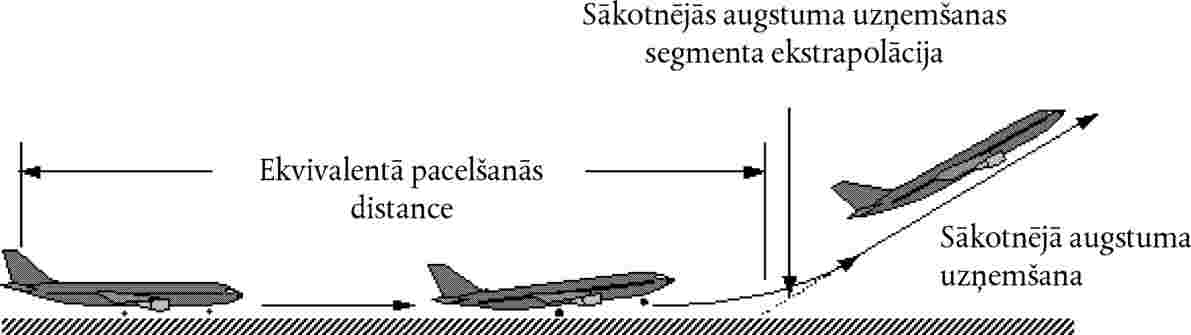 Uz horizontāla skrejceļa ekvivalento pacelšanās ieskrējiena distanci STO8 izsaka pēdās un nosaka pēc formulas      (B-9)kurPiezīme: Tā kā vienādojums B-9 izsaka vilces izmaiņas atkarībā no gaisa ātruma un skrejceļa pacēluma konkrētai lidmašīnai, koeficients B8 ir atkarīgs tikai no aizplākšņu izvirzījuma leņķa.Tāda pretvēja gadījumā, kas nav 8kt standarta pretvējš, pacelšanās ieskrējiena distanci koriģē, izmantojot šādu formulu:    (B-10)kurPacelšanās ieskrējiena distanci koriģē, arī ņemot vērā skrejceļa gradientu:      (B-11)kurB6 AUGSTUMA UZŅEMŠANA PIE KONSTANTA ĀTRUMAŠāda tipa segmentu nosaka lidmašīnas kalibrētais ātrums, aizplākšņu stāvoklis, augstums un sānsveres leņķis tā beigu punktā, kā arī pretvēja ātrums (standarta pretvējš – 8 kt). Tāpat kā citu segmentu gadījumā, arī par šā segmenta sākuma parametriem – tostarp koriģēto neto vilci – ņem attiecīgos iepriekšējā segmenta beigu parametrus, bez jebkāda pārtraukuma (izņemot aizplākšņu izvirzījuma leņķi un sānsveres leņķi, kas šajos aprēķinos dažādos etapos var mainīties). Neto vilci segmenta beigās vispirms aprēķina, vispirms izmantojot attiecīgo formulu no B-1 līdz B-5 formulu kopuma. Pēc tam vidējo ģeometrisko augstuma uzņemšanas leņķi γ (sk. B-1. attēlu) izrēķina ar formulu:      (B-12)kur virssvītras apzīmē attiecīgās vērtības segmenta vidū (=vidējās no sākuma punkta un beigu punkta vērtībām: parasti parametra vērtība segmenta vidū) unAugstuma uzņemšanas leņķi koriģē, ņemot vērā pretvēju w, ar šādu formulu:     (B-13)kur γw ir vidējais augstuma uzņemšanas leņķis ar pretvēja korekciju.Attālumu, ko nolido lidmašīna pa ceļa līniju Δs, uzņemot augstumu leņķī γw no sākotnējā absolūtā augstuma h1 līdz galīgajam absolūtajam augstumam h2, nosaka pēc šādas formulas:     (B-14)Parasti augstuma uzņemšana pie konstanta gaisa ātruma notiek divos skaidri nodalītos izlidošanas profila posmos. Pirmais posms, ko dažkārt sauc par sākotnējās augstuma uzņemšanas segmentu, seko uzreiz pēc atraušanās no zemes, kad saskaņā ar lidojumu drošības prasībām lidojums ir jāveic ar minimālo gaisa ātrumu pēc iespējas tuvāk drošajam pacelšanās ātrumam. Tas ir reglamentēts ātrums, un parastos lidojuma apstākļos šis ātrums ir jāsasniedz 35 ft augstumā virs skrejceļa. Tomēr ir izplatīta prakse saglabāt sākotnējo augstuma uzņemšanas ātrumu nedaudz virs drošā pacelšanās ātruma (parasti 10-20 kt), jo šāda procedūra parasti uzlabo sasniegto sākotnējās augstuma uzņemšanas gradientu. Otrs posms ir pēc aizplākšņu ievilkšanas un sākotnējā paātrinājuma, un to sauc par nepārtraukto augstuma uzņemšanu.Sākotnējās augstuma uzņemšanas laikā gaisa ātrums ir atkarīgs no aizplākšņu iestatījuma pacelšanās laikā un no lidmašīnas tīrā svara. Kalibrēto sākotnējo augstuma uzņemšanas ātrumu VCTO aprēķina, izmantojot pirmās kārtas aproksimāciju:      (B-15)kur C ir aizplākšņu iestatījumam atbilstošais koeficients (kt/√lbf), ko nolasa no ANP datubāzes.Nepārtrauktajai augstuma uzņemšanai pēc paātrinājuma kalibrētais gaisa ātrums ir lietotāju noteikts ievades parametrs.B7 PAZEMINĀTAS JAUDAS REŽĪMS (PĀREJAS SEGMENTS)Noteiktā brīdī pēc pacelšanās jaudu – salīdzinājumā ar pacelšanās režīma parametriem – samazina jeb pazemina, lai paildzinātu dzinēju ekspluatācijas laiku un nereti arī lai konkrētos apgabalos samazinātu troksni. Vilci parasti pazemina vai nu segmentā "augstuma uzņemšana pie konstanta ātruma" (B6. sadaļa), vai arī paātrinājumā segmentā (B8. sadaļa). Tā kā tas ir salīdzinoši īss process, kas parasti ilgst tikai 3–5 sekundes, to modelē, primārajam segmentam pievienojot "pārejas segmentu". Parasti šis process aptver 1 000 ft (305 m) horizontālo distanci.Vilces samazinājuma līmenisNormālas ekspluatācijas apstākļos dzinēju vilci samazina līdz maksimālā vilces režīma līmenim augstuma uzņemšanas laikā. Atšķirībā no pacelšanās vilces augstuma uzņemšanas vilces režīmu var uzturēt neierobežotu laiku, parasti līdz brīdim, kad lidmašīna ir sasniegusi savu sākotnējo kreisēšanas augstumu. Maksimālo vilces līmeni augstuma uzņemšanas režīmā nosaka ar vienādojumu B-1, izmantojot ražotāja dotos maksimālās vilces koeficientus. Tomēr prasības attiecībā uz trokšņa mazināšanu var paredzēt vilces papildu samazinājumu, kuru dažkārt sauc par "krasu" samazinājumu. Lidojumu drošības dēļ maksimālo vilces samazinājumu ierobežo ("Trokšņa mazināšanas procedūras", ICAO Dokuments Nr. 8168, "PANS-OPS", 1.sējums, V  daļa, 3. nodaļa, ICAO, 2004. gads) līdz līmenim, ko nosaka lidmašīnas lidtehniskie raksturojumi un dzinēju skaits."Samazinātas vilces" minimālo līmeni dažkārt sauc par samazināto vilci pie dzinēja, kas nedarbojas (engine-out):      (B-16)kurAugstuma uzņemšanas segments pie konstanta ātruma un ar samazinātu vilciAugstuma uzņemšanas segmenta gradientu aprēķina, izmantojot vienādojumu B-12, kur vilci aprēķina, izmantojot B-1 ar maksimālajiem augstuma uzņemšanas koeficientiem vai B-16 samazinātajai vilcei. Pēc tam augstuma uzņemšanas segmentu sadala divos apakšsegmentos, kuriem abiem ir tas pats augstuma uzņemšanas leņķis. Tas redzams B-2. attēlā.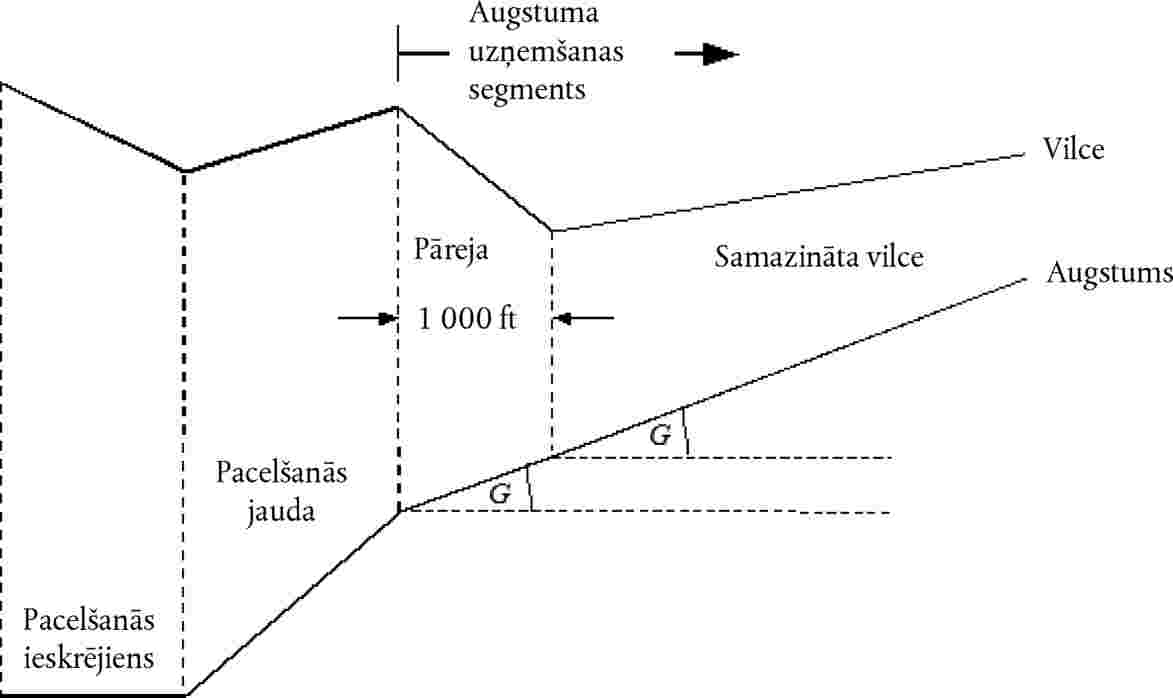 B-2. attēls. Augstuma uzņemšanas segments pie konstanta ātruma un ar samazinātu vilci (attēls – nav mērogā)Pirmajam apakšsegmentam iedala 1 000 ft (304 m) garu horizontālo distanci, un nosaka, ka koriģētā neto vilce uz dzinēju 1 000 ft posma beigās ir vienāda ar samazinātās vilces vērtību. (Ja sākotnējā horizontālā distance ir īsāka par 2 000 ft, tad vilces samazināšanai izmanto pusi segmenta.) Galīgā vilce otrajā apakšsegmentā arī ir vienāda ar samazinātās vilces vērtību. Tādējādi lidojumu otrajā apakšsegmentā veic pie konstantas vilces.B8. AUGSTUMA UZŅEMŠANA AR PAĀTRINĀJUMU UN AIZPLĀKŠŅU IEVILKŠANAParasti šis ir nākamais etaps pēc sākotnējās augstuma uzņemšanas. Tāpat kā visiem lidojuma segmentiem, sākuma punkta absolūtais augstums h1, patiesais gaisa ātrums VT1 un vilce (Fn/δ)1 ir tādi kā iepriekšējā segmenta beigās. Datus par beigu punkta kalibrēto ātrumu VC2 un vidējo augstuma uzņemšanas ātrumu ROC ievada lietotājs (sānsveres leņķis ε ir atkarīgs no ātruma un pagrieziena rādiusa). Tā kā tie ir savstarpēji atkarīgi, absolūtais augstums h2, patiesais gaisa ātrums VT2 un vilce (Fn/δ)2 segmenta beigu punktā, kā arī segmenta ceļa līnijas garums Δs ir jāaprēķina ar iterāciju; absolūtais augstums h2 sākotnēji ir pieņemts lielums, ko pēc tam vairākkārt pārrēķina, izmantojot vienādojumus B-16 un B-17, līdz starpība starp aplēšu rezultātiem ir mazāka par noteikto pielaidi, piemēram, vienu pēdu. Praksē sākotnējā aplēse ir h2=h1+250 pēdas  (ft).Segmenta ceļa līnijas garumu (aptverto horizontālo distanci) aplēš šādi:     (B-17)kurPēc tam, izmantojot šo Δs aplēsi, absolūto augstumu h2′ segmenta beigās aplēš vēlreiz ar šādu formulu:       (B-18)Kamēr kļūda |h2’-h2|pārsniedz noteikto pielaidi, attiecīgos vienādojumu B-17 un B-18 posmus atkārto, izmantojot pašreizējās iterācijas absolūtā augstuma h2, patiesā gaisa ātruma VT2 un koriģētās neto vilces uz dzinēju (Fn/δ)2 segmenta beigu punktā. Ja kļūda noteikto pielaidi nepārsniedz, iterācijas cikls beidzas, un paātrinājuma segmentu nosaka ar segmenta beigu parametru galīgajām vērtībām.Piezīme: Ja iterācijas procesa gaitā izrādās, ka (amax– G·g)<0,02g, tad paātrinājums var būt pārāk mazs, lai sasniegtu vēlamo VC2 pieņemamas distances robežās. Šajā gadījumā augstuma uzņemšanas gradients var būt ierobežots G=amax/g–0,02, faktiski samazinot vēlamo augstuma uzņemšanas ātrumu pieņemama paātrinājuma uzturēšanas nolūkā. Ja G< 0,01, tad jāsecina, ka nav pietiekamas vilces konkrētā paātrinājuma un augstuma uzņemšanas sasniegšanai; aprēķins ir jāpabeidz un procedūras etapi ir jāpārskata (jebkurā gadījumā datora modelis jāieprogrammē tā, lai lietotājs tiktu informēts par neatbilstībām).Paātrinājuma segmenta garumu koriģē, ņemot vērā pretvēju w, ar šādu formulu:      (B-19)Paātrinājuma segments pie samazinātas vilcesVilces samazinājuma segmentu iestarpina paātrinājuma segmentos tādā pašā veidā kā konstanta ātruma segmenta gadījumā; respektīvi, tā pirmo daļu pārvērš pārejas segmentā. Samazinātās vilces līmeni aprēķina ar tādu pašu metodi, ar kādu aprēķina samazinātas vilces līmeni lidojumā pie konstanta ātruma, izmantojot tikai B-1 vienādojumu. Ir jāņem vērā, ka paātrinājums un augstuma uzņemšana – vienlaikus saglabājot minimālo vilces režīmu pie dzinēja, kas nedarbojas, – nav iespējami. Vilces pārejas segmentam iedala 1 000 ft (305 m) garu horizontālo distanci, un nosaka, ka koriģētā neto vilce uz dzinēju 1 000 ft beigās ir vienāda ar samazinātās vilces vērtību. Ātrumu segmenta beigās nosaka ar iterāciju 1 000 ft segmenta garumam (ja sākotnējā horizontālā distance ir īsāka par 2 000 ft, tad vilces maiņai izmanto pusi segmenta.) Tāpat galīgā vilce otrajā apakšsegmentā arī ir vienāda ar samazinātās vilces vērtību. Tādējādi lidojumu otrajā apakšsegmentā veic pie konstantas vilces.B9 PAPILDU AUGSTUMA UZŅEMŠANAS UN PAĀTRINĀJUMA SEGMENTI PĒC AIZPLĀKŠŅU IEVILKŠANASJa sākotnējās augstuma uzņemšanas trajektorijā iekļauj papildu paātrinājuma segmentus, tad, aprēķinot horizontālo distanci, vidējo augstuma uzņemšanas leņķi un relatīvā augstuma palielināšanos katrā no šiem segmentiem, ir jāizmanto B-12 līdz B-19 vienādojums. Tāpat kā iepriekš relatīvo augstumu segmenta beigu punktā aplēš ar iterāciju.B10 AUGSTUMA SAMAZINĀŠANA UN ĀTRUMA SAMAZINĀŠANAPieejas laikā parasti lidmašīnai ir jāsamazina augstums un ātrums, sagatavojoties nolaišanās beigu posmam, kad lidmašīna lido ar aizplākšņiem pieejas pozīcijā un izlaistu šasiju. Lidojuma mehānika ir tāda pati kā izlidošanas gadījumā; galvenā atšķirība ir tāda, ka augstuma un ātruma profils parasti ir zināms, un katrā segmentā ir jāaplēš vienīgi dzinēja vilces līmeņi. Spēku līdzsvara pamata vienādojums ir šāds:         (B-20)Vienādojumu B-20 var izmantot divos atšķirīgos veidos. Pirmkārt, var noteikt lidmašīnas ātrumu segmenta sākumā un beigās, līdztekus augstuma samazināšanas leņķiem (vai horizontālā segmenta garumam), kā arī sākotnējā un beidzamā segmenta absolūto augstumu. Tādā gadījumā ātruma samazinājumu var aprēķināt pēc šādas formulas:      (B-21)kur Δs ir aptvertais horizontālais attālums un V1 un V2 – sākotnējais un beigu ātrums attiecībā pret zemi, kas aprēķināts ar šādu formulu:      (B-22)Vienādojumi B-20, B-21 un B-22 apstiprina, ka ātruma samazināšanas laikā konkrētas distances garuma ar konstantu augstuma samazināšanas ātrumu pie stiprāka pretvēja ir vajadzīga lielāka vilce, lai uzturētu tādu pašu ātruma samazināšanas līmeni, kamēr pie ceļa vēja būs vajadzīga mazāka vilce, lai uzturētu tādu pašu ātruma samazināšanas līmeni.Praksē ātruma samazināšanu pieejas posmā parasti veic ar vilci mazās gāzes režīmā. Tādējādi otrajā vienādojuma B-20 piemērošanas gadījumā vilci definē mazās gāzes režīmā, bet pašu vienādojumu atrisina ar iterāciju, lai noteiktu 1) palēninājumu un 2) relatīvo augstumu ātruma samazināšanas segmenta beigās, – tādā pašā veidā, kā paātrinājuma segmentiem pie izlidošanas. Tāda gadījumā palēninājuma distance var būt ļoti atšķirīga pie pretvēja un pie ceļa vēja, un dažkārt, lai iegūtu saprātīgus rezultātus, ir jāsamazina augstuma samazināšanas leņķis.Lielākajai daļai lidmašīnu vilce mazās gāzes režīmā nav nulle, un daudzām lidmašīnām tā ir atkarīga no lidmašīnas ātruma. Tādējādi, aprēķinot ātruma samazināšanas parametru, vienādojumu B-20 atrisina, ievadot datus par vilci mazās gāzes režīmā; vilci mazās gāzes režīmā aprēķina, izmantojot šādu vienādojumu:      (B-23)kur (Eidle, Fidle, GA,idle, GB,idle un Hidle) ir dzinēja jaudas koeficienti mazās gāzes režīmā, kas norādīti ANP datubāzē.B11 PIEEJAAttiecību starp kalibrēto gaisa ātrumu pieejas laikā VCA un pilnu nosēšanās masu nosaka ar šādu vienādojumu, kas līdzīgs vienādojumam B-11, respektīvi:        (B-24)kur koeficients D(kt/√lbf) atbilst aizplākšņu stāvoklim pie nosēšanās.Koriģēto neto vilci uz dzinēju, nolaižoties pa glisādi, aprēķina, izmantojot vienādojumu B-12 ar nosēšanās svaru W un pretestības un cēlējspēka attiecību R, kas atbilst attiecīgajam aizplākšņu stāvoklim ar izlaistu šasiju. Aizplākšņu iestatījumam jābūt tādam, kādu parasti izmanto faktiskos lidojumos. Var pieņemt, ka pieejas uz nosēšanos laikā glisādes leņķis γ ir konstants lielums. Lidmašīnām ar reaktīvajiem un vairāku propelleru dzinējiem leņķis γ parasti ir – 3°. Propelleru lidmašīnām ar vienu dzinēju γ parasti ir – 5°.Vidējo koriģēto neto vilci aprēķina, invertējot vienādojumu B-12, kur izmanto K=1,03, lai ņemtu vērā ātruma samazinājumu, kas raksturīgs lidojumam pa lejupejošu lidojuma trajektoriju pie 8 kt references pretvēja un ar konstantu kalibrēto gaisa ātrumu, kas dots vienādojumā B-24, proti:     (B-25)Pie pretvēja, kas nav 8 kt references pretvējš, vidējā kalibrētā neto vilce ir     (B-26)Aptverto horizontālo distanci aprēķina ar šādu vienādojumu:       (B-27)(pozitīva vērtība tāpēc, ka h1>h2 un γ ir negatīvs).C papildinājumsCeļa līniju laterālās izkliedes modelēšanaApstākļos, kad nav radara datu, tiek ieteikts ceļa līnijas laterālo dispersiju modelēt, izejot no pieņēmuma, ka ceļa līniju izkliede perpendikulāri maģistrālajai ceļa līnijai atbilst Gausa normālsadalījumam. Pieredze liecina, ka vairumā gadījumu šāds pieņēmums ir attaisnojies.Izejot no Gausa sadalījuma ar standartnovirzi S, kas redzama C-1. attēlā, aptuveni 98,8  % ietilpst ±2,5·S robežās (respektīvi, 5·S platā joslā).C-1. attēls. Ceļa līnijas sīkāks sadalījums 7 pakārtotās līnijās (Joslas platums ir 5 reizes lielāks par ceļa līnijas izkliedes standarta novirzi)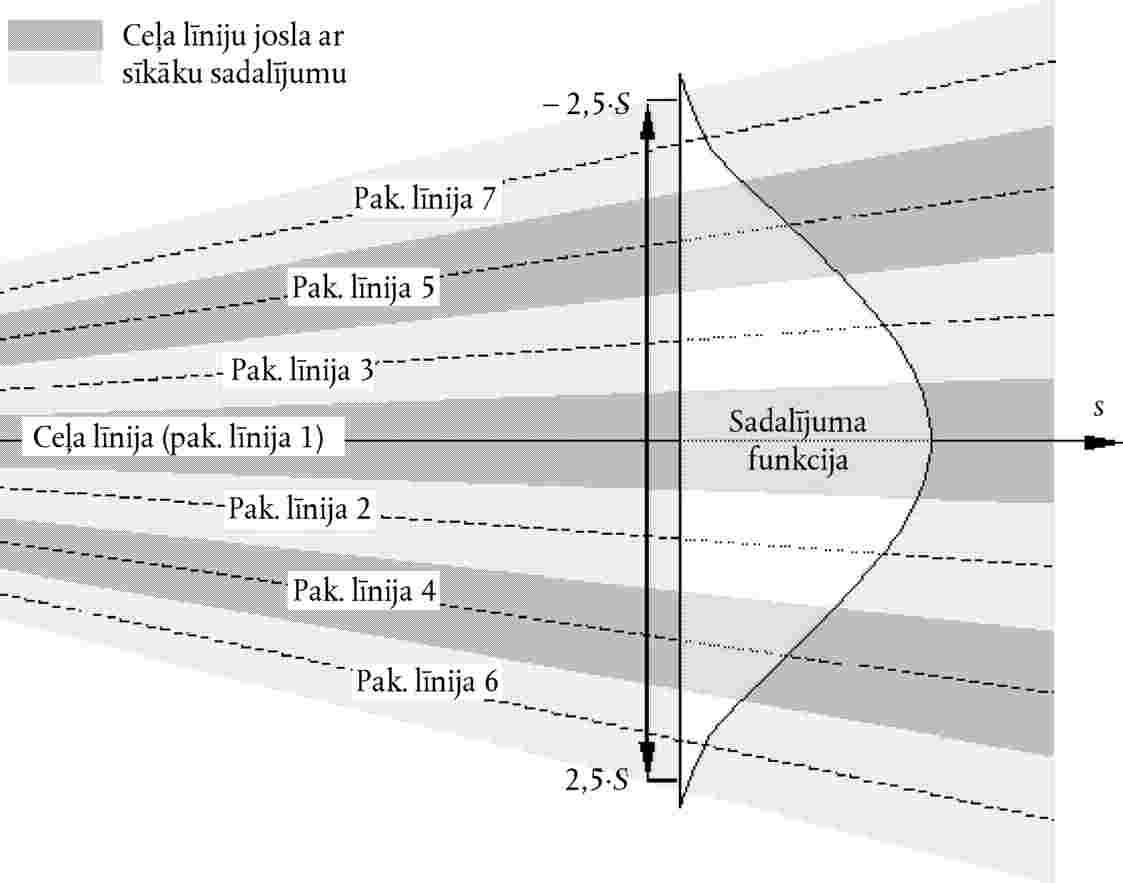 Gausa sadalījumu parasti var pienācīgā kārtā modelēt, izmantojot 7 diskrētas pakārtotas līnijas, kas ar vienādu atstatumu izvietotas joslas ±2,5×S robežās, kā parādīts C- 1. attēlā.Tomēr aproksimācijas adekvātums ir atkarīgs no pakārtoto līniju intervāla attiecības pret gaisa kuģa relatīvo augstumu virs šīm pakārtotajām līnijām. Var rasties tādas situācijas (ļoti cieši savietotas vai ļoti izkliedētas ceļa līnijas), kurās cits pakārtoto līniju skaits būs piemērotāks. Ja pakārtoto līniju skaits nav pietiekams, uz kontūras veidojas uzaugumi (tā sauktie "pirksti"). C-1. un C-2. tabulā ir norādīti parametri, kas vajadzīgi, lai izkliedes joslu sadalītu 5–13 pakārtotās līnijās. C-1. tabulā ir parādīta konkrētu pakārtoto līniju atrašanās vieta, bet C-2. tabulā ir dots attiecīgais operāciju daudzums (%) katrā pakārtotajā līnijā.C-1. tabula. 5, 7, 9, 11 vai 13 pakārtoto līniju atrašanās vieta (kopējais izkliedes joslas platums (ieskaitot 98 % visu operāciju) ir 5 reizes lielāks par standarta novirzi)C-2. tabula. Operāciju daudzums (%) 5, 7, 9, 11 vai 13 pakārtotās līnijās (kopējais izkliedes joslas platums (ieskaitot 98 % visu lidojumu) ir 5 reizes lielāks par standarta novirzi)D papildinājumsNPD datu pārrēķins apstākļiem, kas nav references apstākļiTrokšņa līmeni, kas rodas katrā lidojuma trajektorijas segmentā, nosaka, balstoties uz NPD datiem, kas uzkrāti starptautiskajā ANP datubāzē. Tomēr ir jāpatur prātā, ka šie dati tika standartizēti, izmantojot vidējos atmosfēras vājinājuma koeficientus, kas noteikti dokumentā SAE AIR-1845. Šie koeficienti ir vidējās vērtības, kas noteiktas, veicot gaisa kuģu trokšņa sertificēšanas testēšanu Eiropā un Amerikas Savienotajās Valstīs. Plašais šajos testos aptvertais atmosfēras apstākļu diapazons (temperatūra un relatīvais mitrums) ir parādīts D-1. attēlā.D-1. attēls. Trokšņa sertifikācijas testu laikā reģistrētie meteoroloģiskie apstākļi.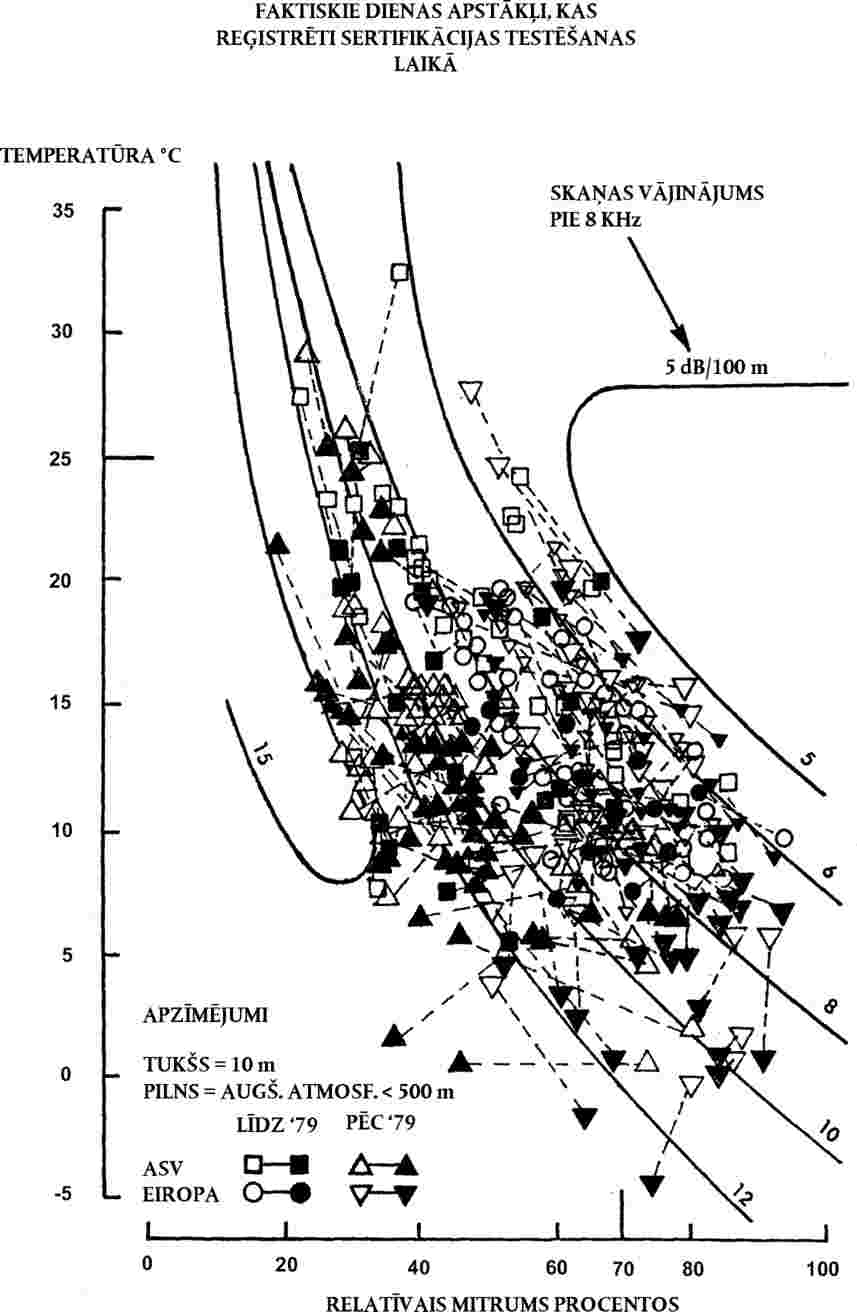 D-1. attēlā redzamās līknes, kas aprēķinātas, izmantojot aviācijas jomā pieņemto atmosfēras vājinājuma standarta modeli ARP 866A, parāda, ka testēšanas apstākļos ir sagaidāmas būtiskas augstfrekvences (8 kHz) skaņas absorbcijas variācijas (lai gan kopējās absorbcijas variācijas būtu mazāk nozīmīgas).Tā kā D-1. tabulā dotās vājinājuma vērtības ir vidējās aritmētiskās vērtības, šo datu pilnu kopumu nevar saistīt ar vienu vienīgu references atmosfēru (proti, ar konkrētām temperatūras un relatīvā mitruma vērtībām). Tos var pieņemt vienīgi kā absolūti abstraktas atmosfēras – jeb "AIR-1845 atmosfēras" – raksturlielumus.D-1. tabula. Atmosfēras vājinājuma vidējās vērtības, ko izmanto, lai ANP datubāzē standartizētu NPD datus.D-1. tabulā norādītos vājinājuma koeficientus var uzskatīt par spēkā esošiem pieņemamos temperatūras un mitruma diapazonos. Tomēr, lai pārbaudītu, vai ir vajadzīgas kādas korekcijas, jāizmanto modelis ARP-866A vidējo atmosfēras absorbcijas koeficientu aprēķinam vidējai temperatūrai T un relatīvajam mitrumam RH. lidostā. Ja no šo koeficientu salīdzinājuma ar D-1. tabulā dotajiem koeficientiem tiek secināts, ka ir nepieciešama korekcija, izmanto šādu metodi.ANP datubāzē ir sniegti šādi NPD dati par katru jaudas režīmu:maksimālais skaņas līmenis attiecībā pret slīpuma distanci, Lmax(d),laikā integrētais skaņas līmenis attiecībā pret distanci, kas atbilst references gaisa ātrumam, LE(d), unneizsvarotais references skaņas spektrs pie 305 m (1 000 ft) slīpuma distances Ln,ref(dref,z), kur n=frekvenču josla (diapazonā no 1 līdz 24 trešdaļoktāvas joslām ar 50 Hz līdz 10 kHz centrālo frekvenci),pie kam visi dati ir normalizēti atbilstīgi AIR-1845 atmosfērai.NPD līkņu koriģēšanu ar mērķi ņemt vērā lietotāja precizētos apstākļus T un RH veic trijos posmos:pirmkārt, references spektru koriģē, lai izslēgtu SAE AIR-1845 atmosfēras vājinājumu αn,ref:     (D-1)kur Ln(dref) ir nevājinātais spektrs pie dref=305m un an,ref ir atmosfēriskās absorbcijas koeficients frekvenču joslai n, kas ņemts no tabulas D-1 (bet izteikts kā dB/m);pēc tam koriģēto spektru pielāgo katrai no desmit NPD standarta distancēm di, izmantojot vājinājuma vērtības gan i) SAE AIR-1845 atmosfērai, gan ii) lietotāja precizētajai atmosfērai (pamatojoties uz SAE ARP-866A)SAE AIR-1845 atmosfēras gadījumā:     (D-2)lietotāju precizētās atmosfēras gadījumā: (D-3)kur αn,866A ir atmosfēras absorbcijas koeficients frekvenču joslai n (izteikta dB/m), kas tiek aprēķināts, izmantojot parametru SAE ARP-866A, ar temperatūru T un relatīvo mitrumu RH;katrai NPD distances vērtībai di abus spektrus izsvaro pēc "A" skalas (A - izsvaro), un to decibelu summu aprēķina, lai noteiktu A-izsvarotos līmeņus LA,866A un LA,ref, kurus pēc tam aritmētiski atņem:   (D-4)Palielinājums ΔL ir starpība starp NPD lietotāja precizētā atmosfērā un NPD references atmosfērā. To pieskaita ANP datubāzē norādītajai parametra NPD vērtībai, lai iegūtu koriģētos NPD datus.Piemērojot ΔL ar mērķi NPD datu aprēķinā koriģēt gan Lmax, gan LE, faktiski pieņem, ka dažādi atmosfēras apstākļi ietekmē tikai references spektru un ka tiem nav ietekmes uz līknes izmaiņu formu līmeņa, laika un dinamikas ziņā. To var uzskatīt par spēkā esošu tipisku izplatīšanās robežu un tipisku atmosfēras apstākļu gadījumā.E papildinājumsSegmenta beigu garuma korekcijaŠajā papildinājumā īsumā izklāstīts, kā tiek atvasināta segmenta beigu garuma korekcija un ar to saistītais skaņas enerģijas koeficienta aprēķina algoritms, kuru apraksts sniegts 2.7.19. sadaļā.E1 ĢEOMETRIJASkaņas enerģijas koeficienta algoritma pamatā ir skaņas starošana no "ceturtās pakāpes" 90 grādu dipola skaņas avota. Tam piemīt vērsuma raksturojumi, kas tuvi attiecīgajiem reaktīva gaisa kuģa skaņas parametriem vismaz tajā leņķu diapazonā, kas visvairāk ietekmē skaņas notikuma līmeņus zem gaisa kuģa lidojuma trajektorijas un tai blakus.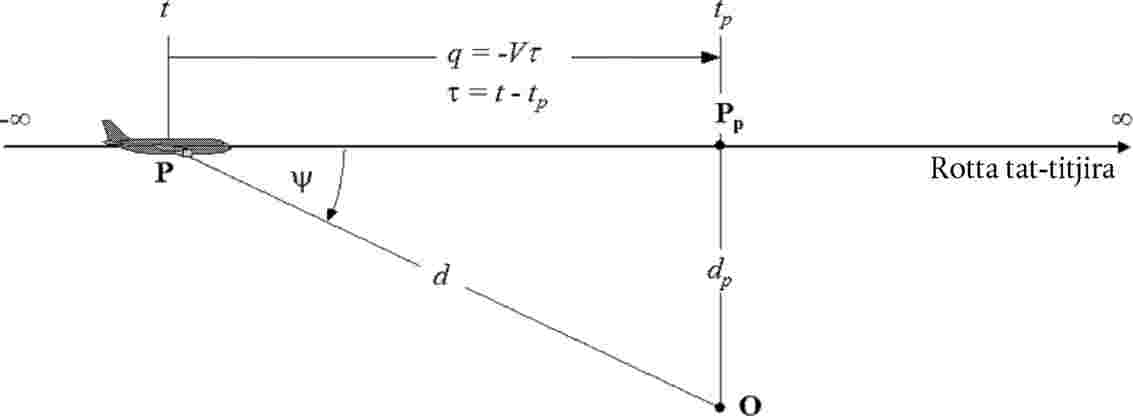 E-1. attēls. Ģeometrija starp lidojuma trajektoriju un novērotāja atrašanās vietu  OAttēlā E-1 ir parādīta skaņas izplatīšanās ģeometrija no lidojuma trajektorijas līdz novērotāja atrašanās vietai O. Gaisa kuģis punktā P veic lidojumu mierīgā viendabīgā atmosfērā pie konstanta ātruma pa taisnu, horizontālu lidojuma trajektoriju. Punkts, kurā gaisa kuģis pietuvojas novērotājam vistuvāk, ir Pp. Aktuālie parametri ir šādi:Jāatzīmē, ka, tā kā lidojuma laiks τ attiecībā pret vistuvākās pietuvošanās punktu ir negatīvs, gaisa kuģim atrodoties pirms novērotāja atrašanās punkta (kā tas parādīts attēlā E-1), relatīvā distance q līdz vistuvākās pietuvošanās punktam kļūst pozitīva. Ja gaisa kuģis atrodas tālāk par punktu, kurā atrodas novērotājs, q kļūst negatīvs.E2 SKAŅAS ENERĢIJAS KOEFICIENTA NOTEIKŠANASkaņas enerģijas koeficienta pamatkoncepcija izsaka trokšņa ekspozīciju E, kas rodas novērotāja atrašanās punktā, no lidojuma trajektorijas segmenta P1P2 (ar sākuma punktu P1 un beigu punktu P2), visā bezgalīgajā lidojuma trajektorijā radušos ekspozīciju E∞ reizinot ar vienkāršu koeficientu – skaņas enerģijas koeficientu F:      (E-1)Tā kā ekspozīciju var izteikt kā integrāli laikā no vidējā kvadrātiskā (svērtā) skaņas spiediena līmeņa, respektīvi,        (E-2)lai aprēķinātu E, vidējais kvadrātiskais spiediens jāizsaka kā funkcija no zināmiem ģeometriskiem un ekspluatācijas parametriem. 90° dipola avotam       (E-3)kur p2 un pp2 ir novērojamais vidējais kvadrātiskais skaņas spiediens, ko rada gaisa kuģis, palidojot garām punktiem P un Pp.Šī salīdzinoši vienkāršā attiecība nodrošina labu reaktīvā gaisa kuģa trokšņa simulāciju, neraugoties uz to, ka ar to saistītie reālie mehānismi ir ārkārtīgi sarežģīti. Vienādojumā E-3 parametrs dp2/d2 atspoguļo vienīgi sfēriskās izplatīšanās mehānismu, kas raksturīgs punktveida avotam, bezgalīgu skaņas ātrumu un viendabīgu, neizliedējošu atmosfēru. Visi pārējie fiziskie efekti – skaņas vērsums, galīgs skaņas ātrums, atmosfēras absorbcija, Doplera nobīde u.c. – ir implicīti ietverti parametrā sin2ψ. Šis faktors izraisa vidējā kvadrātiskā spiediena samazināšanos apgriezti proporcionālā veidā d4, tā arī radies apzīmējums "ceturtā pakāpe".Izmantojot turpmāk norādītās substitūcijasvidējo kvadrātisko spiedienu var izteikt kā laika funkciju (atkal neņemot vērā skaņas izplatīšanās laiku):     (E-4)Ja šo funkciju ievieto formulā (E-2) un veic šādu substitūciju:    (E-5)skaņas ekspozīciju novērotāja atrašanās punktā no lidmašīnas pārlidojuma laika intervālā [τ1,τ2] var izteikt kā:     (E-6)Doto integrāli atrisina šādi:    (E-7)Integrācijas intervālā [–∞, +∞] (t. i., visā bezgalīgajā lidojuma trajektorijā) rezultātā tiek iegūta šāda kopējās ekspozīcijas izteiksme E∞:     (E-8)un šādā veidā skaņas enerģijas koeficients saskaņā ar vienādojumu E-1 ir:     (E-9)E3 MAKSIMĀLO UN LAIKĀ INTEGRĒTO PARAMETRU ATBILSTĪBA – MĒROGOTAIS ATTĀLUMSJa skaņas enerģijas koeficienta noteikšanai tiek izmantots vienkāršs dipola modelis, tad vienas no sekām ir tādas, ka no šā modeļa izriet konkrēta teorētiska starpība ΔL starp notikuma trokšņa līmeņiem Lmax un LE. Lai nodrošinātu kontūru modeļa iekšējo saskaņotību, dotajai vērtībai ir jābūt vienādai ar to vērtību starpību, ko nosaka pēc NPD līknēm. Problēma ir tāda, ka NPD datus atvasina no faktiskiem gaisa kuģu trokšņa mērījumiem, kuri ne vienmēr atbilst vienkāršotajai teorijai. Tālab teorija ir jāpapildina ar elastības elementu. Tomēr principā mainīgos α1 un α2 nosaka ģeometriski parametri un gaisa kuģa ātrums, un tas neatstāj lielu rīcības brīvību. Viens no risinājumiem ir turpmāk aprakstītajā veidā piemērot mērogotā attāluma dλ koncepciju:Ekspozīcijas līmenis LE,∞, kas ANP datubāzē norādīts kā funkcija no dp references ātrumam Vref, var tikt izteikts kā:      (E-10)kur p0 ir standarta references spiediens, bet tref– references laiks (= 1 s priekš SEL). Faktiskajam ātrumam V ekspozīcijas līmenis ir vienāds ar:     (E-11)Analogā veidā maksimālo gadījuma līmeni Lmax var izteikt šādi:      (E-12)Dipola avota gadījumā, – izmantojot vienādojumus E-8, E-11 un E-12 un ņemot vērā, ka (vienādojums E-2 un E-8)  starpību ΔL var izteikt kā:     (E-13)To var pielīdzināt ΔL vērtībai, ko nosaka no NPD datiem, tikai tādā gadījumā, kad skaņas enerģijas koeficienta aprēķināšanai izmantoto slīpuma distanci dp aizstāj ar mērogoto attālumu dλ, ko nosaka pēc formulas:     (E-14a)vai   (E-14b)Vienādojumā E-5 aizstājot dp ar dλ un izmantojot definīciju q=Vτ no E-1. attēla, parametrus α1 un α2 vienādojumā E-9 var izteikt (ievietojot q=q1 sākuma punktā un q– λ=q2 lidojuma trajektorijas segmentam, kura garums ir λ) kā     (E-15)Vajadzība aizstāt faktisko slīpuma distanci ar mērogoto attālumu ceturtās pakāpes 90  grādu dipola modeli sarežģī. Tomēr, tā kā šo lielumu faktiski kalibrē in situ, izmantojot no mērījumiem iegūtus datus, skaņas enerģijas koeficienta aprēķina algoritmu var uzskatīt par zināmā mērā empīrisku, nevis tīri teorētisku algoritmu.F papildinājumsCeļu satiksmes trokšņa avotu datubāzeŠis papildinājums ir datubāze, kurā ietilpst vairums pastāvošo ceļa satiksmes trokšņa avotu, kas jāizmanto, lai aprēķinātu ceļu satiksmes troksni saskaņā ar metodi, kura aprakstīta 2.2. sadaļā "Ceļu satiksmes troksnis".F-1. tabula. Koeficienti AR,i,m un BR,i,m rites troksnim un AP,i,m un BP,i,m vilces troksnimF-2. tabula. Koeficienti ai un bi radžotām riepāmF-3. tabula. Koeficienti CR,m,k un CP,m,k paātrinājumam un palēninājumamF-4. tabula. Koeficienti αi,m un βm ceļa segumamG papildinājumsSliežu ceļu trokšņa avota datubāzeŠis papildinājums ir datubāze, kurā ietilpst vairums pastāvošo sliežu ceļu trokšņa avotu, kas jāizmanto, lai aprēķinātu sliežu ceļu troksni saskaņā ar metodi, kura aprakstīta 2.3. sadaļā "Sliežu ceļu troksnis".G-1. tabula. Koeficienti Lr,TR,i un Lr,VEH,i attiecībā uz sliežu un riteņu nelīdzenumuG-2. tabula. Koeficienti A3,i kontaktfiltramG-3. tabula. Koeficienti LH,TR,i LH,VEH,i un LH,VEH,SUP,i pārneses funkcijām(Vērtības izteiktas kā skaņas jaudas līmenis uz asi)G-4. tabula. Koeficienti LR,IMPACT,i triecientroksnimG-5. tabula. Koeficienti LW,0,idling vilces troksnim(Vērtības izteiktas kā skaņas jaudas līmenis uz ritekli)G-6. tabula. Koeficienti LW,0,1, LW,0,2, α1, α2 aerodinamiskajam troksnim(Vērtības izteiktas kā skaņas jaudas līmenis uz ritekli (ritekļa garums 20 m))G7. tabula. Koeficienti Cbridge strukturālajam starojumamH papildinājumsRūpnieciskā trokšņa avotu datubāzeŠajā papildinājumā kā piemēri sniegtas dažas ievadvērtības attiecībā uz rūpnieciskā trokšņa avotiem, kuras var izmantot, lai aprēķinātu rūpniecisko troksni saskaņā ar metodi, kas aprakstīta 2.4. sadaļā "Rūpnieciskais troksnis". Tā kā rūpnieciskā trokšņa avoti ir ļoti specifiski katram rūpniecības objektam, attiecīgās vērtības pēc vajadzības iegūst no vietējām, valsts vai starptautiskām datubāzēm vai ar mērījumiem.H-1. tabula. Koeficienti LW,LW' un ΔLW,dir,xyz(x, y, z) skaņas jaudaiΔLW,dir,xyz(x, y, z) = 0LW' līnijveida avotiem ir izteikts kā skaņas jauda uz metru, bet laukumveida avotiem – kā skaņas jauda uz kvadrātmetru.I papildinājumsGaisa kuģu trokšņa avotu datubāze – NPD datiŠis papildinājums ir datubāze, kurā ietilpst vairums esošo gaisa kuģu trokšņa avotu, kas jāizmanto, lai aprēķinātu gaisa kuģu troksni saskaņā ar metodi, kura izklāstīta 2.6. sadaļā "Gaisa kuģu troksnis".I-1. tabula. Aerodinamiskie koeficientiI-2. tabula. Gaisa kuģiI-3. tabula. Pieeja uz nosēšanos: standarta procedūras etapiI-4. tabula (1. daļa). Izlidošana: standarta procedūras etapiI-4. tabula (2. daļa). Izlidošana: standarta procedūras etapiI-4. tabula (3. daļa). Izlidošana: standarta procedūras etapiI-4. tabula (4. daļa). Izlidošana: standarta procedūras etapiI-5. tabula. Standarta profils ar fiksētiem punktiemI-6. tabula. Standarta svarsI-7. tabula. Reaktīvā dzinēja koeficientiI-8. tabula. Propellerdzinēja koeficientiI-9. tabula. Trokšņa-jaudas-attāluma dati (NPD dati)I-10. tabula. Spektrālās klasesŠajā sadaļā sniegti papildu dati par vispārējās nozīmes aviācijas gaisa kuģiem.GASEPF un GASEPV datiI-11. tabula. GASEPF un GASEPV gaisa kuģu tipi(attiecīgie spektrālie dati ir ANP "Spektrālo klašu" tabulā)I-12. tabula. Izlidošanas un ielidošanas lidojuma profilu dati GASEPF un GASEPV gaisa kuģiemI-13. tabula. NPD dati par GASEPF un GASEPV gaisa kuģiemDati par gaisa kuģu klasēmGaisa kuģu trokšņa un lidtehnisko parametru dati četrām klasēm ir sniegti turpmākajās tabulās.I-14. tabula. Trokšņa grupu dati gaisa kuģu klasēm P 1.0, P 1.1, P 1.2, P 1.3I-15. tabula. Izlidošanas un ielidošanas lidojuma profilu dati par gaisa kuģu klasēm P 1.0, P 1.1, P 1.2, P 1.3I-16. tabula. Dati par trokšņa profila punktiem gaisa kuģu klasēm P 1.0, P 1.1, P 1.2, P 1.3I-17. tabula. NPD dati par gaisa kuģu klasēm P 1.0, P 1.1, P 1.2, P 1.3Helikopteru trokšņa un lidtehniskie parametri – 1. datu kopaTe iekļauti dati par piecām helikopteru klasēm, pamatojoties uz helikopteru MTOM.I-18. tabula. Helikopteri – 1. datu kopa, apraksta tabulaI-19. tabula. Helikopteri – 1. datu kopa, izlidošanas profiliI-20. tabula. Helikopteri – 1. datu kopa, ielidošanas profiliI-21. tabula. Helikopteri – 1. datu kopa, trokšņa raksturlielumiI-22. tabula. Trokšņa–jaudas–attāluma (NPD) dati par helikopteriem, 1. datu kopaHelikopteru trokšņa un lidtehniskie parametri – 2. datu kopaDati sniegti par trim helikopteru klasēm, pamatojoties uz maksimālo pacelšanās masu:Vieglie helikopteri (LHEL) MTOM < 3 000 kgVidēji smagie helikopteri (MHEL) 3 000 kg < MTOM < 6 000 kgStandarta ielidošanas un izlidošanas lidojuma profili doti kā fiksētu punktu profili. Standarta izlidošanas profilos pieņemts, ka katras klases helikopteri uzņem augstumu, līdz sasniegts lidojuma augstums 1 000 ft (305 m). Ja horizontālā lidojuma daļa pie ielidošanas vai izlidošanas lokāli atšķiras no šīm vērtībām, ieteicams standarta profilus pielāgot vietējiem apstākļiem.I-23. tabula. Helikopteri – 2. datu kopa, apraksta tabulaI-24. tabula. Helikopteri – 2. datu kopa, izlidošanas profiliI-25. tabula. Helikopteri – 2. datu kopa, ielidošanas profiliI-26. tabula. Helikopteri – 2. datu kopa, trokšņa raksturlielumiI-27. tabula. Trokšņa–jaudas–attāluma (NPD) dati par trim helikopteru klasēmVeselības ministre I. ViņķeleLpMomentānā skaņas spiediena līmenis(dB)(ats. 2 10–5 Pa)LAeq,LTGlobālais ilgtermiņa skaņas līmenis LAeq, kas izriet no visiem avotiem un šķietamajiem avotiem R punktā(dB)(ats. 2 10–5 Pa)LWPunktveida avota (kustīga vai nekustīga) skaņas jaudas līmenis "in situ"(dB)(ats. 2 10–12 W)LW,i,dirVērstas skaņas jaudas līmenis i-tajai frekvenču joslai "in situ"(dB)(ats. 2 10–12 W)LWVidējais skaņas jaudas līmenis uz vienu avotlīnijas metru "in situ"(dB/m)(ats. 2 10–12 W)pvidējā kvadrātiskā vērtība no momentānā skaņas spiediena(Pa)p0references skaņas spiediens =2 10–5Pa(Pa)W0references skaņas jauda =10–12W(vats)KategorijaNosaukumsAprakstsAprakstsTransportlīdzekļa kategorija gatava transportlīdzekļa EK tipa apstiprinājumā11Vieglie mehāniskie transportlīdzekļiPasažieru automobiļi, piegādes furgoni (≤ 3,5 t), SUV2, MVP3, tostarp piekabes un kulbas.Pasažieru automobiļi, piegādes furgoni (≤ 3,5 t), SUV2, MVP3, tostarp piekabes un kulbas.M1 un N12Vidēji smagie transportlīdzekļiVidēji smagie transportlīdzekļi, piegādes furgoni (> 3,5 t), autobusi, autofurgoni u. c. ar divām asīm un dubultām riepām uz aizmugurējās assVidēji smagie transportlīdzekļi, piegādes furgoni (> 3,5 t), autobusi, autofurgoni u. c. ar divām asīm un dubultām riepām uz aizmugurējās assM2, M3 un N2, N33Smagie transportlīdzekļiSmagdarba transportlīdzekļi, tūristu autobusi, autobusi ar trim vai vairāk asīmSmagdarba transportlīdzekļi, tūristu autobusi, autobusi ar trim vai vairāk asīmM2 un N2 ar piekabi, M3 un N34Motorizēti divriteņu transportlīdzekļi4aDivriteņu, trīsriteņu un četrriteņu mopēdiL1, L2, L64Motorizēti divriteņu transportlīdzekļi4bMotocikli ar blakusvāģi vai bez tā, tricikli un kvadricikliL3, L4, L5, L75Atvērta kategorijaTiks definēta atkarībā no nākotnes vajadzībāmTiks definēta atkarībā no nākotnes vajadzībāmNeattiecasCipars1234DeskriptorsRitekļa tipsRitekļa asu skaitsBremžu tipsRitenim izmantotais paņēmiensDeskriptora skaidrojumsTipu aprakstošs burtsFaktiskais asu skaitsBremžu tipu aprakstošs burtsTrokšņa mazināšanas paņēmiena tipu aprakstošs burtsIespējamie deskriptorihātrgaitas riteklis (> 200 km/h)1cčuguna bremžu klučinnav paņēmienampasažieru motorvagons2kkompozītmateriāla vai metālkeramikas klučidklusinātājippasažieru piekabvagons3nbremzes, kas nav kluču bremzes, ar ko bremzē pa velšanās loku – diska, trumuļa, magnētiskāssekrānicpilsētas tramvajs vai vieglais metro motorvagoni un nemotorizēti vagoni4ocitsddīzeļlokomotīveutt.eelektrolokomotīveajebkāds kravas riteklisocits (piem., apkopes ritekļi)Cipars123456DeskriptorsSliežu ceļa pamatsSliedes galviņas nelīdzenumsSliežu starpliku tipsPapildu paņēmieniSliežu salaidnesLīkumsDeskriptora skaidrojumsSliežu ceļa pamata tipsNelīdzenuma rādītājsNorāde uz "akustisko" cietībuBurts, kas apraksta akustisko ierīciSalaidņu pastāvēšana un attālums starp tiemNorāda līkuma rādiusu mPieļaujamie kodiBBalastsELabi uzturēta un ļoti gludaSMīksts(150–250 MN/m)NNavNNavNTaisns sliežu ceļa iecirknisPieļaujamie kodiSPlātņu sliežu ceļšMNormāli uzturētaMVidējs(250 līdz 800 MN/m)DSliežu vibrācijas slāpētājsSViena salaidne vai pārmijaLMazs(1 000-500 m)Pieļaujamie kodiLBalastēts tiltsNNav labi uzturētaHCiets(800-1 000 MN/m)BZema barjeraDDivas salaidnes vai pārmijas uz 100 mMVidējs(Mazāks par 500 m un lielāks par 300 m)Pieļaujamie kodiNNebalastēts tiltsBSlikti uzturēta un sliktā stāvoklīAAbsorbējoša plāksne uz plātņu sliežu ceļaMVairāk par divām salaidnēm vai pārmijām uz 100 mHLiels(Mazāks par 300 m)Pieļaujamie kodiTIegremdēts sliežu ceļšEIegremdētas sliedesPieļaujamie kodiOCitsOCitsAprakstsTips(kPa·s/m2)G vērtībaĻoti mīksts segums (kā sniegs vai sūnas)A12,51Mīksta meža zemsedze (kā zems, blīvs virsājs vai bieza sūna)B31,51Nesablīvēts, nesaistīgs segums (kūdra, zāle, nesaistīga grunts)C801Parasta, nesablīvēta zeme (meža zeme, ganības)D2001Sablīvēta augsne un grants (sablīvēti mauriņi, parki)E5000,7Sablīvēts, blīvs segums (grants ceļš, autostāvvieta)F20000,3Ciets segums (parasti asfalts, betons)G200000Ļoti ciets un blīvs segums (blīvs asfalts, betons, ūdens)H2000000Homogēni apstākļiHomogēni apstākļiHomogēni apstākļiLabvēlīgi apstākļiLabvēlīgi apstākļiLabvēlīgi apstākļiAgroundΔground(S,O)Δground(O,R)AgroundΔground(S,O)Δground(O,R)ḠwG′pathG′pathGpathGpathGpathGpathḠmG′pathG′pathGpathG′pathG′pathGpathAIPAeronavigācijas informācijas publikācijaGaisa kuģa konfigurācijaPriekšspārnu, aizplākšņu un šasijas izvietojumsGaisa kuģa operācijaGaisa kuģa ielidošana, izlidošana vai citas darbības, kas ietekmē trokšņa ekspozīciju lidlauka apkaimē.Gaisa kuģa trokšņa un lidtehniskie datiDati, kas apraksta dažādu lidmašīnu tipu akustiskos un lidtehniskos parametrus, kas nepieciešami modelēšanas procesā. Te ietilpst → NPD sakarības un informācija, kas dod iespēju aprēķināt dzinēja vilci/jaudu kā funkciju no → lidojuma konfigurācijas. Parasti datus sniedz gaisa kuģa ražotājs, tomēr dažkārt gadījumos, kad tas nav iespējams, datus iegūst no citiem avotiem. Ja dati nav pieejami, parasti attiecīgā gaisa kuģa aprakstā izmanto adaptētus datus par analogu gaisa kuģi – to sauc par aizstāšanu.Absolūtais augstumsAugstums virs vidējā jūras līmeņaANP datubāzeGaisa kuģu trokšņa un lidtehnisko parametru datubāze, kas iekļauta I papildinājumā.A-izsvarotais skaņas līmenis, LASkaņas/trokšņa pamata skala, ko izmanto vides trokšņa (t. sk. gaisa kuģu trokšņa) mērīšanai un kas parasti ir trokšņa kontūru mērījumu pamatāMaģistrālā ceļa līnijaReprezentatīva vai nomināla ceļa līnija, kas nosaka ceļa līniju joslas centru.Trokšņa notikuma bāzes līmenisTrokšņa notikuma līmenis, kas nolasīts no NDP datubāzesBremžu atlaišana→ Ieskrējiena sākumsKoriģētā neto vilcePie dotā jaudas režīma (piem., EPR vai N1) neto vilce krītas līdz ar gaisa blīvuma samazināšanos un tātad līdz ar gaisa kuģa absolūtā augstuma palielināšanos; koriģētā neto vilce ir vērtība pie jūras līmeņa.Summārais skaņas/trokšņa līmenisNoteiktā laika periodā kādā punktā lidostas tuvumā uztverta trokšņa mērs decibelos, ko rada lidmašīnas normālos ekspluatācijas apstākļos, pārvietodamās pa normālām lidojuma trajektorijām. To aprēķina, summējot notikuma skaņas/trokšņa līmeņus, kas uztverami konkrētajā punktā.Summārais vai vidējais lielums decibelosCitviet dēvēts arī par "enerģētisko" vai "logaritmisko" (atšķirībā no "aritmētiskā") lielumu. Izmanto tad, kad ir lietderīgi summēt vai vidināt parametra pamatā esošos enerģētiskos lielumus; piem.,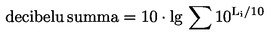 Skaņas enerģijas koeficients FKādā segmentā uztvertās skaņas enerģijas attiecība pret skaņas enerģiju, kas uztverta no bezgalīgas lidojuma trajektorijasDzinēja jaudas režīms→ Ar troksni saistīta jaudas parametra vērtība, ko izmanto, lai noteiktu trokšņa emisiju, pamatojoties uz NPD datubāziEkvivalentais (nepārtrauktais) skaņas līmenis LeqIlglaicīgas skaņas mērs. Hipotētiskas stabilas skaņas līmenis, kas noteiktā laika periodā satur tādu pašu kopējo enerģiju kā faktiskā mainīgā skaņa.Notikuma skaņas/trokšņa līmenisSkaņas (vai trokšņa) galīga daudzuma mērs decibelos, kas uztverta no garāmlidojošas lidmašīnas → skaņas ekspozīcijas līmenisLidojuma konfigurācija= → Gaisa kuģa konfigurācija + → lidojuma parametriLidojuma parametriGaisa kuģa jaudas režīms, ātrums, sānsveres leņķis un svarsLidojuma trajektorijaSkaņas (vai trokšņa) galīga daudzuma mērs decibelos, kas uztverta no garāmlidojošas lidmašīnas → skaņas ekspozīcijas līmenisLidojuma trajektorijas segmentsLidojuma trajektorijas daļa, kas trokšņa modelēšanas vajadzībām atveidota ar taisnu nogriezniLidojuma procedūraGaisa kuģa apkalpes vai lidojumu vadības sistēmas izpildītu darbību secība: izpaužas kā lidojuma konfigurācijas izmaiņas atkarībā no attāluma pa ceļa līnijuLidojuma profilsLidmašīnas augstuma variācijas pa ceļa līniju (dažkārt ietver arī → lidojuma konfigurācijas izmaiņas), ko apraksta ar → profila punktu virkni.Zemes plakne(vai nominālā zemes plakne) Horizontāla zemes virsmas plakne, kas šķērso lidlauka kontrolpunktu un uz kuras parasti aprēķina kontūras.Ātrums attiecībā pret zemiGaisa kuģa ātrums attiecībā pret fiksētu punktu uz zemesCeļa līnijaLidojuma trajektorijas vertikāla projekcija uz zemes plaknes.AugstumsVertikālais atstatums starp gaisa kuģi un → zemes plakniIntegrētais skaņas līmenisCits nosaukums → atsevišķa trokšņa notikuma skaņas ekspozīcijas līmenis.ISAStarptautiskā standarta atmosfēra, ko definē ICAO. Definē gaisa temperatūru, spiedienu un blīvumu atkarībā no augstuma virs vidējā jūras līmeņa. Izmanto gaisa kuģu konstrukcijas aprēķinu un testa datu analīžu rezultātu normalizēšanai.Laterālais vājinājumsSkaņas virsvājinājums atkarībā no attāluma, kas tieši vai netieši atvedināms no zemes virsmas esības. Būtisks pie maziem pacēluma leņķiem (gaisa kuģa pacēlums virs zemes plaknes).Maksimālais trokšņa/skaņas līmenisMaksimālais skaņas līmenis, kas sasniegts notikuma laikā.Vidējais jūras līmenis, MSLZemes virsmas standarta pacēlums, uz ko atsaucas → ISA definīcijā.Neto vilceVilces spēks, ko dzinējs pieliek korpusamTroksnisTroksnis ir definēts kā nevēlama skaņa. Tomēr tādi mērlielumi kā A- izsvarotais skaņas līmenis (LA) un uztvertā trokšņa efektīvais līmenis (EPNL) faktiski pārvērš skaņas līmeni trokšņa līmenī. Par spīti neprecizitātei, termini "skaņa" un "troksnis" reizēm tiek lietoti kā sinonīmi gan šajā dokumentā, gan citviet – īpaši kopā ar vārdu "līmenis".Trokšņa kontūraKonstantas vērtības līnija, kas attēlo gaisa kuģa trokšņa summāro līmeni vai indeksu ap lidostuTrokšņa ietekmeTrokšņa kaitīgā ietekme uz tā uztvērējiem; būtiski atzīmēt, ka trokšņa mērījumi ir trokšņa ietekmes indikatoriTrokšņa indekssTādas ilglaicīgas vai summētas skaņas mērvienība, kas korelē ar tās ietekmi uz cilvēkiem (t. i., uzskatāma par šādas iedarbības prognostisku faktoru). Papildus skaņas stiprumam var būt ņemti vērā citi faktori (īpaši diennakts laiks). Par piemēru var minēt dienas-vakara-nakts līmeni LDEN Trokšņa līmenisSkaņas mērvienība decibelos skalā, kas norāda uz skaņas skaļumu vai trokšņainumu. Attiecībā uz gaisa kuģu radīto vides troksni parasti izmanto divas skalas: A-izsvarotais skaņas līmenis un uztveramā trokšņa līmenis. Šajās skalās izmanto dažādus svēruma koeficientus attiecībā uz dažādu frekvenču skaņu, lai imitētu cilvēka uztveriTrokšņa parametrsIzteiksme, ko izmanto, lai aprakstītu jebkādu trokšņa daudzumu uztveršanas punktā neatkarīgi no tā, vai tas ir atsevišķs trokšņa notikums vai summārais troksnis zināmā laika periodā. Attiecībā uz atsevišķu trokšņa notikumu parasti izmanto divus rādītājus: maksimālais līmenis, kas sasniegts notikuma laikā, vai skaņas ekspozīcijas līmenis – mērlielums, ar ko mēra summāro skaņas enerģiju, ko nosaka ar integrēšanu laikā.Trokšņa-jaudas-attāluma (NPD) sakarības/datiTrokšņa notikumu līmeņi, kas norādīti tabulveidā kā funkcija no attāluma zem lidmašīnas, kas atrodas vienmērīgā horizontālā lidojumā ar references ātrumu un references atmosfēras apstākļos, katram → dzinēja jaudas režīmam. Šajos datos ir ņemti vērā skaņas vājinājuma efekti, ko izraisījusi sfēriska viļņu izplatīšanās (apgriezto kvadrātu likums) un atmosfēriskā absorbcija. Attālumu nosaka perpendikulāri lidmašīnas lidojuma trajektorijai un gaisa kuģa spārnu asij (t. i., vertikāli zem gaisa kuģa, kas atrodas horizontālā lidojumā bez sānsveres).Ar troksni saistīts jaudas parametrsParametrs, kas apraksta vai norāda dzinējspēku, ko rada gaisa kuģa dzinējs, uz kuru var loģiski attiecināt akustiskās jaudas emisiju; parasti par šo parametru uzskata → koriģēto neto vilci. Šajā tekstā figurē arī kā "jauda" vai "jaudas režīms"Trokšņa nozīmīgumsKāda lidojuma trajektorijas segmenta troksni uzskata par "nozīmīgu", ja tas manāmi ietekmē trokšņa notikuma trokšņa līmeni. Ignorējot trokšņa ziņā nenozīmīgus segmentus, var ievērojami ietaupīt skaitļošanas jaudasNovērotājs→ UztvērējsProcedūras etapiKārtība, kādā jāizpilda lidojums saskaņā ar kādu lidojuma profilu – etapi ietver ātruma un/vai absolūtā augstuma izmaiņas.Profila punktsLidojuma trajektorijas segmenta beigu punkta augstums – vertikālā plaknē virs ceļa līnijasUztvērējsTrokšņa uztvērējs no avota; parasti punktā, kas atrodas uz zemes virsmas vai tuvu tai.References atmosfēraTabulveida skaņas absorbcijas rādītāji, ko izmanto NPD datu standartizācijai (sk. D papildinājumu).References dienaAtmosfērisko apstākļu kopums, uz kā pamata standartizē ANP datusReferences ilgumsNomināls laika intervāls, ko izmanto, lai standartizētu atsevišķa trokšņa notikuma skaņas ekspozīcijas līmeņa mērījumus; parametra → SEL gadījumā tas ir vienāds ar 1 sekundiReferences ātrumsLidmašīnas ātrums attiecībā pret zemi, uz kā pamata normalizēti dati par NPD → SEL.SEL→ Skaņas ekspozīcijas līmenisAtsevišķa trokšņa notikuma skaņas ekspozīcijas līmenisSkaņas līmenis, kāds piemistu kādam trokšņa notikumam, ja visa tā skaņas enerģija tiktu vienmērīgi saspiesta standarta laika intervālā, ko apzīmē ar nosaukumu → references ilgumsMīksts zemes segumsAkustiski "mīksts" zemes segums, parasti zālains, kāds ir vairuma lidlauku apkaimē. Akustiski cieti, t. i., ļoti atstarojoši zemes segumi ir, piemēram, betons un ūdens. Šajā dokumentā aprakstītā trokšņa kontūru aprēķināšanas metodika attiecas uz gadījumiem, kad zemes segums ir mīksts.SkaņaEnerģija, kas pārvadīta pa gaisu, pateicoties (garenvirziena) viļņu kustībai, un kas ir uztverama ar dzirdi.Skaņas vājinājumsSkaņas intensitātes mazināšanās atkarībā no attāluma pa skaņas izplatīšanās ceļu. Attiecībā uz gaisa kuģu troksni vājinājuma cēloņi ietver viļņa sfērisko izplatīšanos, atmosfēras absorbciju un → laterālo vājinājumuSkaņas ekspozīcijaMērvienība, ar ko mēra kopējo skaņas enerģijas imisiju noteiktā laika periodāSkaņas ekspozīcijas līmenis LAE(saīsinājums "SEL") ISO standartā 1996-1 "Akustika. Vides trokšņa raksturošana, mērīšana un novērtēšana. 1.daļa: Pamatlielumi un novērtēšanas procedūras" vai ISO standartā 3891standartizēta mērvienība = A-izsvarots atsevišķa trokšņa notikuma skaņas ekspozīcijas līmenis 1 sekundēSkaņas intensitāteSkaņas imisijas stiprums novērošanas punktā – saistīts ar akustisko enerģiju (un izteikts ar izmērāmiem skaņas līmeņiem).Skaņas līmenisSkaņas enerģijas mērvienība decibelos. Uztvertu skaņu mēra, izmantojot vai neizmantojot "frekvenciālo izsvarojumu"; līmeņus, kas izmērīti ar izsvarošanas metodi, bieži sauc par → trokšņa līmeņiem.Posma/lidojuma garumsAttālums līdz izlidojošā gaisa kuģa pirmajam galamērķim; to uzskata par gaisa kuģa svara indikatoru.Ieskrējiena sākums SORSkrejceļa punkts, no kura izlidojošais gaisa kuģis uzsāk pacelšanos. Sauc arī par "bremžu atlaišanu".Patiesais gaisa ātrumsGaisa kuģa faktiskais ātrums attiecībā pret gaisu (= ātrums attiecībā pret zemi bezvējā).Izsvarotais ekvivalentais skaņas līmenis Leq,WParametra Leq modificēts variants, kur troksnim, kas notiek dažādos diennakts laikos (parasti dienā, vakarā vai naktī), piešķir dažādus svēruma koeficientusdĪsākais attālums no novērošanas punkta līdz lidojuma trajektorijas segmentamdpPerpendikulārs attālums no novērošanas punkta līdz lidojuma trajektorijai (slīpa distance vai slīps attālums)dλMērogotais attālumsFnKatra dzinēja faktiskā neto vilceFn/δKatra dzinēja koriģētā neto vilcehGaisa kuģa absolūtais augstums (virs vidējā jūras līmeņa)LNotikuma trokšņa līmenis (skala nav noteikta)L(t)Skaņas līmenis laika momentā t (skala nav noteikta)LA , LA(t)A-izsvarotais skaņas spiediena līmenis (laika momentā t) – izmērīts pie palēninātas skaņas līmeņa skalasLAE(SEL) Skaņas ekspozīcijas līmenisLAmaxParametra LA(t) maksimālā vērtība notikuma laikāLEAtsevišķa trokšņa notikuma skaņas ekspozīcijas līmenisLE∞Atsevišķa trokšņa notikuma skaņas ekspozīcijas līmenis, noteikts pēc NPD datubāzesLEPNUztvertā trokšņa efektīvais līmenisLeqEkvivalentais (nepārtrauktais) skaņas līmenisLmaxParametra L(t) maksimālā vērtība notikuma laikāLmax,segSegmenta ģenerētais maksimālais līmenisPerpendikulārais attālums no novērošanas punkta līdz ceļa līnijailgLogaritms pie bāzes 10NSegmentu vai apakšsegmentu skaitsNATNotikumu skaits, kur Lmax pārsniedz norādīto slieksniPJaudas parametrs NPD mainīgajā L(P,d)PsegJaudas parametrs, kas saistīts ar konkrētu segmentuqAttālums no segmenta sākuma līdz vistuvākajam pietuvošanās punktamRPagrieziena rādiussSStandartnovirzesAttālums pa ceļa līnijusRWYSkrejceļa garumstLaiksteAtsevišķa skaņas notikuma faktiskais ilgumst 0References laiks integrētajam skaņas līmenimVĀtrums attiecībā pret zemiVsegEkvivalentais ātrums attiecībā pret zemi attiecīgajā segmentāVrefReferences ātrums attiecībā pret zemi, pēc kura nosaka NPD datusx,y,zVietējās koordinātasx′,y′,z′Gaisa kuģa koordinātasXARP,YARP,ZARPLidlauka kontrolpunkta atrašanās vietas ģeogrāfiskās koordinātaszGaisa kuģa augstums virs zemes plaknes/lidlauka kontrolpunktaαParametrs, ko izmanto, lai aprēķinātu korekciju par galīga garuma segmentu ΔFβGaisa kuģa pacēluma leņķis attiecībā pret zemes plakniεGaisa kuģa sānsveres leņķisγAugstuma uzņemšanas/samazināšanas leņķisφSlīpuma leņķis (laterālā vērsuma parametrs)λKopējais segmenta garumsψLeņķis starp gaisa kuģa kustības virzienu un virzienu pret novērotājuξGaisa kuģa kurss, izmērīts pulksteņrādītāja virzienā no magnētiskajiem ziemeļiemΛ(β,)Laterālais skaņas vājinājums ceļā gaiss-zemeΛ(β)Laterālais skaņas vājinājums ceļa gaiss-zeme tālajā zonāΓ(Laterālā vājinājuma koeficients, kas atkarīgs no attālumaΔKāda daudzuma vērtības izmaiņas vai korekcija (norādīts tekstā)ΔFSegmenta galīgā garuma korekcijaΔIDzinēja uzstādīšanas vietas korekcijaΔiIzsvarojums i-tajam diennakts periodam, dBΔrevReversā vilceΔSORIeskrējiena sākuma korekcijaΔVIlguma (ātruma) korekcija1, 2Indeksi, ar kuriem apzīmē intervāla vai segmenta sākuma un beigu vērtībasEEkspozīcijaiGaisa kuģu tipu/kategoriju summēšanas indekssjCeļa līniju/ pakārtoto līniju summēšanas indeksskSegmentu summēšanas indekssmaxMaksimumsrefReferences vērtībasegKonkrētu segmentu raksturojoša vērtībaSORSaistīts ar ieskrējiena sākumuTOPacelšanāsPakārtotās līnijas numursPakārtotās līnijas atrašanās vietaOperācijas pa pakārtoto līniju (procentos)7– 2,14 · S3 %5– 1,43 · S11 %3– 0,71 · S22 %1028 %20,71 · S22 %41,43 · S11 %62,14 · S3 %a=0,00384,b=0,0621,c=0,8786zem spārna uzstādītiem dzinējiem una=0,1225,b=0.3290,c=1fizelāžā uzstādītiem dzinējiemΛ(β)=1,137 – 0,0229β+ 9,72 · exp(– 0,142β)priekš 0°≤β≤50°(2.7.42)Λ(β)=0priekš 50°≤β≤90°(2.7.44)igaisa kuģa tipa vai kategorijas indekssjlidojuma ceļa līnijas vai pakārtotās līnijas (ja tādas ir) indekssklidojuma ceļa līnijas segmenta indekssBA=ēkas pamata laukumsDFS=dzīvojamā platībaDUFS=dzīvojamās vienības platībaH=ēkas augstumsFSI=dzīvojamā platība uz vienu iedzīvotājuInh=iedzīvotāju skaitsNF=stāvu skaitsV=dzīvojamo ēku tilpumsLidlauka apzīmējumsHipotētiskā lidostaHipotētiskā lidostaKoordinātu sistēmaUTM, 15. zona, WGS-84 koordinātu atskaites sistēmaUTM, 15. zona, WGS-84 koordinātu atskaites sistēmaLidlauka kontrolpunkts (ARP)3 600 000 m A6 300 000 m ZLidlauka kontrolpunkts (ARP)Skrejceļa viduspunkts 09-27Skrejceļa viduspunkts 09-27ARP absolūtais augstums120 m/120 m/Vidējā gaisa temperatūra ARP (*)12,0 ⁰C12,0 ⁰CVidējais relatīvais mitrums ARP (*)60 %60 %Vidējais vēja ātrums un virziens (*)5 mezgli270 grādiTopogrāfisko datu avotsNav zināmsNav zināms(*) Atkārtot par katru interesējošo laika intervālu (diennakts laiks, sezona u.c.)(*) Atkārtot par katru interesējošo laika intervālu (diennakts laiks, sezona u.c.)(*) Atkārtot par katru interesējošo laika intervālu (diennakts laiks, sezona u.c.)Skrejceļa apzīmējums09LSkrejceļa sākums3 599 000 m A6 302 000 m ZSkrejceļa beigas3 603 000 m A6 302 000 m ZIeskrējiena sākuma punkts3 599 000 m A6 302 000 m ZNosēšanas slieksnis3 599 700 m A6 302 000 m ZSkrejceļa sākuma augstums110 mSkrejceļa vidējais gradients0,001Līnija Nr.Līnija Nr.Līnija Nr.Līnija Nr.001001Līnijas apzīmējumsLīnijas apzīmējumsLīnijas apzīmējumsLīnijas apzīmējumsDep 01-09LDep 01-09LNo skrejceļaNo skrejceļaNo skrejceļaNo skrejceļa09L09LCeļa tipsCeļa tipsCeļa tipsCeļa tipsIzlidošanaIzlidošanaNobīde no ieskrējiena sākuma punktaNobīde no ieskrējiena sākuma punktaNobīde no ieskrējiena sākuma punktaNobīde no ieskrējiena sākuma punkta0 m0 mPakārtoto līniju skaitsPakārtoto līniju skaitsPakārtoto līniju skaitsPakārtoto līniju skaits77Maģistrālās līnijas aprakstsMaģistrālās līnijas aprakstsMaģistrālās līnijas aprakstsMaģistrālās līnijas aprakstsMaģistrālās līnijas aprakstsMaģistrālās līnijas aprakstsSegments Nr.Taisna (m)IzliektaIzliektaIzliektaStandarta novirze sāniskajai izkliedei segmenta beigās (m)Segments Nr.Taisna (m)K/LVirziena izmaiņa (⁰)Rādiuss (m)Standarta novirze sāniskajai izkliedei segmenta beigās (m)110 0002 0002L90,003 0002 500420 0003 000Līnija Nr.Līnija Nr.Līnija Nr.Līnija Nr.002002002Līnijas apzīmējumsLīnijas apzīmējumsLīnijas apzīmējumsLīnijas apzīmējumsApp 01-09L-Disp 300App 01-09L-Disp 300App 01-09L-Disp 300No skrejceļaNo skrejceļaNo skrejceļaNo skrejceļa09L09L09LCeļa tipsCeļa tipsCeļa tipsCeļa tipsIelidošanaIelidošanaIelidošanaNobīde no ieskrējiena sākuma punktaNobīde no ieskrējiena sākuma punktaNobīde no ieskrējiena sākuma punktaNobīde no ieskrējiena sākuma punkta300 m300 m300 mPakārtoto līniju skaitsPakārtoto līniju skaitsPakārtoto līniju skaitsPakārtoto līniju skaits111Maģistrālās līnijas aprakstsMaģistrālās līnijas aprakstsMaģistrālās līnijas aprakstsMaģistrālās līnijas aprakstsMaģistrālās līnijas aprakstsMaģistrālās līnijas aprakstsMaģistrālās līnijas aprakstsSegments Nr.Taisna (m)IzliektaIzliektaIzliektaIzliektaStandarta novirze sāniskajai izkliedei segmenta beigās (m)Segments Nr.Taisna (m)K/LVirziena izmaiņa (⁰)Virziena izmaiņa (⁰)Rādiuss (m)Standarta novirze sāniskajai izkliedei segmenta beigās (m)130 0000Informācija par pieejas līnijuInformācija par pieejas līnijuInformācija par pieejas līnijuInformācija par pieejas līnijuInformācija par pieejas līnijuInformācija par pieejas līnijuInformācija par pieejas līnijuPieejas līnijas glisādes leņķisPieejas līnijas glisādes leņķisPieejas līnijas glisādes leņķis2,7⁰2,7⁰2,7⁰2,7⁰Glisādes pārtveršanas absolūtais augstumsGlisādes pārtveršanas absolūtais augstumsGlisādes pārtveršanas absolūtais augstums4 000 ft4 000 ft4 000 ft4 000 ftReferences laika periods366 dienas=8 784 stundas(no 2014. gada 1. janvāra līdz 2014. gada 31. septembrim)Diennakts periods Ino plkst. 7.00 līdz 19.00=12 stundasDiennakts periods IIno plkst. 19.00 līdz 23.00=4 stundasDiennakts periods IIIno plkst. 23.00 līdz 7.00=8 stundasGAISA SATIKSMES APRAKSTA DATU LAPA – OPERĀCIJAS VIENĀ LĪNIJĀGAISA SATIKSMES APRAKSTA DATU LAPA – OPERĀCIJAS VIENĀ LĪNIJĀGAISA SATIKSMES APRAKSTA DATU LAPA – OPERĀCIJAS VIENĀ LĪNIJĀGAISA SATIKSMES APRAKSTA DATU LAPA – OPERĀCIJAS VIENĀ LĪNIJĀCeļa līnijas Nr.Ceļa līnijas Nr.001001Līnijas apzīmējumsLīnijas apzīmējumsDep 01-09LDep 01-09LGaisa kuģa apzīmējumsOperāciju skaits laika periodāOperāciju skaits laika periodāOperāciju skaits laika periodāGaisa kuģa apzīmējumsIIIIIIA/C 1, Dep.120 0004 0001 000A/C 2, Dep.410 0005 000500A/C4, Dep.32 0003000Ceļa līnijas Nr.Ceļa līnijas Nr.002002Līnijas apzīmējumsLīnijas apzīmējumsDep 01-09L-Disp 300Dep 01-09L-Disp 300Gaisa kuģa apzīmējumsOperāciju skaits laika periodāOperāciju skaits laika periodāOperāciju skaits laika periodāGaisa kuģa apzīmējumsIIIIIIA/C 1, App.118 0002 0005 000A/C 2, App.110 0003 0002 500A/C 4, App.11 30001 000Gaisa kuģa apzīmējumsGaisa kuģa apzīmējumsGaisa kuģa apzīmējumsB727C3B727C3NDP identifikators no ANP datu bāzesNDP identifikators no ANP datu bāzesNDP identifikators no ANP datu bāzesJT8E5JT8E5Dzinēju skaitsDzinēju skaitsDzinēju skaits33Operāciju veidsOperāciju veidsOperāciju veidsIzlidošanaIzlidošanaFaktiskā gaisa kuģa masa (t)Faktiskā gaisa kuģa masa (t)Faktiskā gaisa kuģa masa (t)71,571,5Pretvējš (m/s)Pretvējš (m/s)Pretvējš (m/s)55Temperatūra (⁰C)Temperatūra (⁰C)Temperatūra (⁰C)2020Lidlauka pacēlumsLidlauka pacēlumsLidlauka pacēlums8383Segments Nr.Distance no KP (1) (m)Relatīvais augstums (m)Ātrums attiecībā pret zemi (m/s)Dzinēja jauda (2)100014 56822 50008313 33533 0001178813 12044 0002799013 13454 5003569013 14765 0004319013 07676 0005439013 02187 0006329312 45498 0007159510 8371010 0008669710 4051112 00099010210 4601214 0001 12211110 4851316 0001 27211910 6371418 0001 42512510 8771520 0001 58113010 8701625 0001 94613410 8421730 0002 24214210 763(1) Kontrolpunkts (KP) ir ieskrējiena sākuma punkts gaisa kuģiem, kas paceļas, un nosēšanās slieksnis gaisa kuģiem, kas nolaižas(2) Vienības, kas atbilst vienībām ANP datu bāzē(1) Kontrolpunkts (KP) ir ieskrējiena sākuma punkts gaisa kuģiem, kas paceļas, un nosēšanās slieksnis gaisa kuģiem, kas nolaižas(2) Vienības, kas atbilst vienībām ANP datu bāzē(1) Kontrolpunkts (KP) ir ieskrējiena sākuma punkts gaisa kuģiem, kas paceļas, un nosēšanās slieksnis gaisa kuģiem, kas nolaižas(2) Vienības, kas atbilst vienībām ANP datu bāzē(1) Kontrolpunkts (KP) ir ieskrējiena sākuma punkts gaisa kuģiem, kas paceļas, un nosēšanās slieksnis gaisa kuģiem, kas nolaižas(2) Vienības, kas atbilst vienībām ANP datu bāzē(1) Kontrolpunkts (KP) ir ieskrējiena sākuma punkts gaisa kuģiem, kas paceļas, un nosēšanās slieksnis gaisa kuģiem, kas nolaižas(2) Vienības, kas atbilst vienībām ANP datu bāzēGaisa kuģa apzīmējums atbilstīgi ANP datu bāzē iekļautajai informācijaiGaisa kuģa apzīmējums atbilstīgi ANP datu bāzē iekļautajai informācijaiGaisa kuģa apzīmējums atbilstīgi ANP datu bāzē iekļautajai informācijaiB727C3B727C3NDP identifikators atbilstīgi ANP datu bāzē iekļautajai informācijaiNDP identifikators atbilstīgi ANP datu bāzē iekļautajai informācijaiNDP identifikators atbilstīgi ANP datu bāzē iekļautajai informācijaiJT8E5JT8E5Dzinēju skaitsDzinēju skaitsDzinēju skaits33Operāciju veidsOperāciju veidsOperāciju veidsIzlidošanaIzlidošanaFaktiskā gaisa kuģa masa (t)Faktiskā gaisa kuģa masa (t)Faktiskā gaisa kuģa masa (t)71,571,5Pretvējš (m/s)Pretvējš (m/s)Pretvējš (m/s)55Temperatūra (⁰C)Temperatūra (⁰C)Temperatūra (⁰C)1515Lidlauka pacēlumsLidlauka pacēlumsLidlauka pacēlums100100Segments Nr.RežīmsMērķvērtībaAizplākšņiDzinēja jauda (2)1Pacelšanās5Pacelšanās2Sākotnējā augstuma uzņemšanaAbsolūtais augstums 1 500 ft5Pacelšanās3Aizplākšņu ievilkšana210 kt IASROC 750 ft/min0Miniālā augstuma uzņemšana4Paātrinājums250 kt IASROC 1 500 ft/min0Maksimālā augstuma uzņemšana5Augstuma uzņemšana10 000 ft0Maksimālā augstuma uzņemšanaPārejas punktsSk. Vilces nemainīgums mainīgos ārējos apstākļosKalibrētais gaisa ātrums(Saukts arī par "ekvivalento gaisa ātrumu" vai "instrumentālo gaisa ātrumu".) Ar kalibrētu gaisa kuģa instrumentu rādīts gaisa kuģa ātrums attiecībā pret gaisu. Patieso gaisa ātrumu, kas parasti ir lielāks, var aprēķināt pēc kalibrētā gaisa ātruma, ja ir zināms gaisa blīvums.Koriģētā neto vilceNeto vilce ir vilces spēks, ko dzinējs pieliek korpusam. Pie dotā jaudas režīma (EPR vai N1), absolūtajam augstumam palielinoties, tā krītas līdz ar gaisa blīvuma samazināšanos; koriģētā neto vilce ir vilce pie jūras līmeņa.Vilces nemainīgums mainīgos ārējos apstākļos (Flat-Rating)Pie noteiktām maksimālajām komponentu temperatūrām dzinēju vilce krītas, apkārtējā gaisa temperatūrai paaugstinoties, un otrādi. Tas nozīmē, ka pastāv kritiska gaisa temperatūra, kuru pārsniedzot, nominālo vilci sasniegt nevar. Vairumam moderno dzinēju to sauc par "fiksēto temperatūru" (flat rated temperature), jo pie zemākām temperatūrām vilce automātiski aprobežojas ar nominālo vilci dzinēju ekspluatācijas laika optimizācijas nolūkā. Pie temperatūrām, kas augstākas par "fiksēto temperatūru" – ko nereti sauc par pārejas punktu jeb pārejas temperatūru –, vilce krītas šā vai tā.ĀtrumsGaisa kuģa ātruma vektora lielums (attiecībā uz lidlauka koordinātu sistēmu).Nominālā vilceGaisa kuģa dzinēja ekspluatācijas ilgums ir ļoti lielā mērā atkarīgs no ekspluatācijas temperatūrām, pie kādām tā komponenti strādā. Jo lielāka ģenerētā jauda vai vilce, jo augstākas temperatūras un īsāks ekspluatācijas mūžs. Lai rastu līdzsvaru starp lidtehniskajiem raksturojumiem un nepieciešamību paildzināt ekspluatācijas laiku, dzinējiem, kuru vilce nav atkarīga no ārējo apstākļu izmaiņām, pacelšanās, augstuma uzņemšanas un kreisēšanas režīmā piemēro nominālus vilces režīmus, kuri nosaka normālus maksimālos dzinēju jaudas parametrus.Vilces režīma parametrsPilots nevar izvēlēties konkrētu dzinēja vilci; viņš var izvēlēties attiecīgu parametra iestatījumu, ko rāda pilotu kabīnes instrumenti. Tāds parametrs parasti ir vai nu dzinēja spiediena pakāpe (EPR), vai arī zemspiediena rotora (vai ventilatora) griešanās ātrums (N1).aVidējais paātrinājums, ft/s2amaxMaksimālais pieejamais paātrinājums, ft/s2A, B, C, DAizplākšņu stāvokļa koeficientiE, F, GA,B, HDzinēju vilces koeficientiFnNeto vilce uz dzinēju, lbfFn/δKoriģētā neto vilce uz dzinēju, lbfGAugstuma uzņemšanas gradientsG′Augstuma uzņemšanas gradients dzinēja atteices gadījumāGRVidējais skrejceļa gradients (pozitīvs – kāpumā)gSmaguma spēka paātrinājums, ft/s2ISAStarptautiskā standarta atmosfēraN *To dzinēju skaits, kuri nodrošina vilciRPretestības un cēlējspēka attiecība CD/CLROCAugstuma uzņemšanas ātruma segments (ft/min)sHorizontālā distance, kas veikta pa ceļa līniju, ftsTO8Pacelšanās distance pie 8 kt pretvēja, ftsTOGPacelšanās distance, kas koriģēta attiecībā uz w un GR, ftsTOwPacelšanās distance, ja pretvēja ātrums ir w, ftTGaisa temperatūra, °CTBPārejas punkta temperatūra, °CVĀtrums attiecībā pret zemi, ktVCKalibrētais gaisa ātrums, ktVTPatiesais gaisa ātrums, ktWLidmašīnas svars, lbWPretvēja ātrums, ktΔsSegmenta garuma projekcija uz ceļa līnijas mierīgos laikapstākļos, ftΔswSegmenta garuma projekcija uz zemes virsmas ar pretvēja korekciju, ftδp/po, attiecība starp apkārtējās vides gaisa spiedienu lidmašīnas atrašanās punktā un standarta gaisa spiedienu pie vidējā jūras līmeņa: p0=101,325 kPa (vai 1 013,25 mb)εSānsveres leņķis (radiāns)γAugstuma uzņemšanas/samazināšanas leņķis (radiāns)(T +273,15)/(T0+273,15) attiecība starp gaisa temperatūru punkta absolūtajā augstumā un standarta gaisa temperatūru pie vidējā jūras līmeņa: T0= 15,0°Cσ *ρ/ρ0=gaisa blīvuma absolūtajā augstumā attiecība pret tā vērtību pie vidējā jūras līmeņa (arī, σ = δ/)Fnir neto vilce uz dzinēju, lbfδir apkārtējā gaisa spiediena lidmašīnas līmenī attiecība pret gaisa standarta spiedienu pie vidējā jūras līmeņa, respektīvi, 101,325 kPa (jeb 1 013,25 mb) (1. ref.)Fn/δir koriģētā neto vilce uz dzinēju, lbfVCir kalibrētais gaisa ātrums, ktTir apkārtējā gaisa temperatūra, kurā lidmašīna pārvietojas, °C, unE, F, GA, GB, Hir dzinēja vilces konstantes vai koeficienti temperatūrām, kas ir zemākas par temperatūrām, pie kurām tiek nodrošināts dzinēja jaudas pastāvīgums, izmantotajā nominālajā vilces režīmā (konkrētajā lidojuma trajektorijas pacelšanās/augstuma uzņemšanas vai pieejas segmentā), lb.s/ft, lb/ft, lb/ft2, lb/°C, ko iegūst no ANP datubāzes.N1ir dzinēja zemspiediena kompresora (vai ventilatora) un turbīnas pakāpes griešanās ātrums, izteikts procentos %=(T+273)/288,15, attiecība starp absolūto kopējo temperatūru pie dzinēja ieejas un absolūto standarta gaisa temperatūru pie vidējā jūras līmeņa (1. ref.)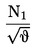 ir koriģētais zemspiediena rotora ātrums, % unK3, K4ir konstantes, kas atvasinātas no lidmašīnai uzstādītā dzinēja datiem, ieskaitot N1 – aplūkojamo ātrumu diapazonu.(Fn/δ)naktsir koriģētā neto vilce augstām temperatūrām (lbf),TBpārejas punkta temperatūra (ja nav precīzi noteiktas vērtības, pieņem standarta vērtību 30°C).ηir propellera lietderības koeficients konkrētajai propelleru iekārtai, kā arī propellera griešanās ātruma un lidmašīnas lidojuma ātruma funkcijaVTir patiesais gaisa ātrums, ktPpir neto dzinējspēka jauda dotajiem lidojuma apstākļiem, piemēram, maksimālā pacelšanās vai maksimālā augstuma uzņemšanas jauda, hpkurVir ātrums attiecībā pret zemi, ktkurrir pagrieziena rādiuss, ftungir smaguma spēka paātrinājums, ft/s2B8ir koeficients, kas atbilst konkrētai lidmašīnas/aizplākšņu izvirzījuma leņķa kombinācijai ISA izejas nosacījumos, tostarp ar 8 mezglu standarta pretvēju, ft/lbfWir pilns lidmašīnas svars bremžu atlaišanas brīdī, lbfNir vilci nodrošinošo dzinēju skaits.STOwir ieskrējiena distance ar pretvēja korekciju w, ftVC(šajā vienādojumā) ir kalibrētais ātrums priekšējā riteņa atraušanās brīdī pacelšanās laikā, ktwir pretvējš, kt.STOGir ieskrējiena distance (ft), kas koriģēta, ņemot vērā pretvēju un skrejceļa gradientu, ar šādu formulu:αir vidējais paātrinājums pa skrejceļu, vienāds ar , ft/s2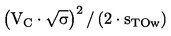 GRir skrejceļa gradients; šis slīpums (gradients) ir pozitīvs, kad pacelšanās notiek pret kāpumu.Kno ātruma atkarīga konstante, kas vienāda ar 1,01, kad VC≤200 kt, vai 0,95 citos gadījumos. Šī konstante izsaka augstuma uzņemšanas gradienta ietekmi pie 8 kt pretvēja un paātrinājuma, kas raksturīgs augstuma uzņemšanai pie konstanta kalibrētā gaisa ātruma (patiesais gaisa ātrums palielinās, gaisa blīvumam samazinoties līdz ar augstuma palielināšanos);Rlidmašīnas pretestības koeficienta attiecība pret tās cēlējspēka koeficientu, kas atbilst dotajam aizplākšņu stāvoklim. Tiek pieņemts, ka šasija ir ievilkta;εsānsveres leņķis (radiāns).δ2spiediena koeficients absolūtajā augstumā h2G′ir augstuma uzņemšanas gradients pie dzinēja, kas nedarbojas, izteikts procentos:= 0 % lidmašīnām ar automātiskām vilces atjaunošanas sistēmām; citos gadījumos;= 1,2 % lidmašīnām ar 2 dzinējiem= 1,5 % lidmašīnām ar 3 dzinējiem= 1,7 % lidmašīnām ar 4 dzinējiem0,95ir koeficients, kas rāda 8 kt pretvēja ietekmi pie augstuma uzņemšanas ar 160 kt ātrumukir konstante mezglu pārvēršanai uz pēdām sekundē ft/sec = 1,688 ft/s uz ktVT2= patiesais gaisa ātrums segmenta beigās, kt: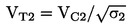 kur σ2= gaisa blīvuma koeficients absolūtajā augstumā h2 segmenta beigās;amax= maksimālais paātrinājums pie horizontāla lidojuma (ft/s2)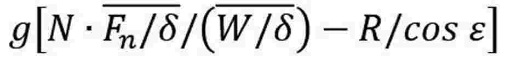 =G= augstuma uzņemšanas gradients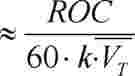 kur ROC= augstuma uzņemšanas ātrums, ft/min.Pakārtotās līnijas numursPakārtoto līniju atrašanās vieta sīkākam dalījumamPakārtoto līniju atrašanās vieta sīkākam dalījumamPakārtoto līniju atrašanās vieta sīkākam dalījumamPakārtoto līniju atrašanās vieta sīkākam dalījumamPakārtoto līniju atrašanās vieta sīkākam dalījumamPakārtotās līnijas numurs5 pakārtotās līnijās7 pakārtotās līnijās9 pakārtotās līnijās11 pakārtotās līnijās13 pakārtotās līnijās12/13± 2,31·S10/11± 2,27·S± 1,92·S8/9± 2,22·S± 1,82·S± 1,54·S6/7± 2,14·S± 1,67·S± 1,36·S± 1,15·S4/5± 2,00·S± 1,43·S± 1,11·S± 0,91·S± 0,77·S2/3± 1,00·S± 0,71·S± 0,56·S± 0,45·S± 0,38·S100000Pakārtotās līnijas numursOperāciju daudzums (%) pakārtotā līnijā sīkākam dalījumamOperāciju daudzums (%) pakārtotā līnijā sīkākam dalījumamOperāciju daudzums (%) pakārtotā līnijā sīkākam dalījumamOperāciju daudzums (%) pakārtotā līnijā sīkākam dalījumamOperāciju daudzums (%) pakārtotā līnijā sīkākam dalījumamPakārtotās līnijas numurs5 pakārtotās līnijās7 pakārtotās līnijās9 pakārtotās līnijās11 pakārtotās līnijās13 pakārtotās līnijās12/131,1 %10/111,4 %2,5 %8/92,0 %3,5 %4,7 %6/73,1 %5,7 %7,1 %8,0 %4/56,3 %10,6 %12,1 %12,1 %11,5 %2/324,4 %22,2 %19,1 %16,6 %14,4 %138,6 %28,2 %22,2 %18,6 %15,6 %Trešdaļoktāvas joslas centrālā frekvence (Hz)Vājinājuma vērtība (dB/100m)Trešdaļoktāvas joslas centrālā frekvence (Hz)Vājinājuma vērtība (dB/100m)500,0338000,459630,0331 0000,590800,0331 2500,7541000,0661 6000,9831250,0662 0001,3111600,0982 5001,7052000,1313 1502,2952500,1314 0003,1153150,1975 0003,6074000,2306 3005,2465000,2958 0007,2136300,36110 0009,836dattālums no novērotāja līdz gaisa kuģimdpperpendikulārais attālums no novērotāja līdz lidojuma trajektorijai (slīpuma distance)qattālums no P līdz Pp=–V· τVgaisa kuģa ātrumstlaiks, kurā gaisa kuģis atrodas punktā Ptplaiks, kurā gaisa kuģis atrodas punktā Pp, kur tas visvairāk pietuvojies novērotājamτlidojuma laiks = laiks attiecībā pret laiku punktā Pp=t – tpψleņķis starp lidojuma trajektoriju un gaisa kuģa novērošanas vektoru.KategorijaKoeficients631252505001 0002 0004 0008 0001AR79,785,784,590,297,393,984,174,31BR3041,538,925,732,537,239401AP94,589,28885,984,286,983,376,11BP– 1,37,27,7888882AR8488,791,596,797,490,983,880,52BR3035,832,623,830,136,238,340,12AP10196,598,896,898,695,288,882,72BP– 1,94,76,46,56,56,56,56,53AR8791,794,1100,7100,894,387,182,53BR3033,531,325,431,837,138,640,63AP104,4100,6101,7101100,195,991,385,33BP034,6555554aAR000000004aBR000000004aAP8887,589,593,796,698,893,988,74aBP4,27,49,811,615,718,920,320,64bAR000000004bBR000000004bAP9597,292,792,994,793,290,186,54bBP3,25,911,911,611,512,611,1125AR5BR5AP5BPKategorijaKoeficients631252505001 0002 0004 0008 0001ai0,00,00,02,62,91,52,39,21bi0,00,00,0– 3,1– 6,4– 14,0– 22,4– 11,4KategorijakCrCp11 = krustojums– 4,55,512 = apļveida krustojums– 4,43,121 = krustojums– 4922 = apļveida krustojums– 2,36,731 = krustojums– 4932 = apļveida krustojums– 2,36,74a1 = krustojums004a2 = apļveida krustojums004b1 = krustojums004b2 = apļveida krustojums0051 = krustojums52 = apļveida krustojumsAprakstsMin. ātrums, pie kura ir spēkā(km/h)Maks. ātrums, pie kura ir spēkā(km/h)Katego-rijaαm(63 Hz)αm(125 Hz)αm(250 Hz)αm(500 Hz)αm(1 kHz)αm(2 kHz)αm(4 kHz)αm(8 kHz)ßmReferences ceļa segums——10,00,00,00,00,00,00,00,00,0References ceļa segums——20,00,00,00,00,00,00,00,00,0References ceļa segums——30,00,00,00,00,00,00,00,00,0References ceļa segums——4a0,00,00,00,00,00,00,00,00,0References ceļa segums——4b0,00,00,00,00,00,00,00,00,0References ceļa segums——51-līmeņa ZOAB5013010,53,32,43,2– 1,3– 3,5– 2,60,5– 6,51-līmeņa ZOAB5013020,91,41,8– 0,4– 5,2– 4,6– 3,0– 1,40,21-līmeņa ZOAB5013030,91,41,8– 0,4– 5,2– 4,6– 3,0– 1,40,21-līmeņa ZOAB501304a0,00,00,00,00,00,00,00,00,01-līmeņa ZOAB501304b0,00,00,00,00,00,00,00,00,01-līmeņa ZOAB5013052-līmeņu ZOAB5013010,42,40,2– 3,1– 4,2– 6,3– 4,8– 2,0– 3,02-līmeņu ZOAB5013020,40,2– 0,7– 5,4– 6,3– 6,3– 4,7– 3,74,72-līmeņu ZOAB5013030,40,2– 0,7– 5,4– 6,3– 6,3– 4,7– 3,74,72-līmeņu ZOAB501304a0,00,00,00,00,00,00,00,00,02-līmeņu ZOAB501304b0,00,00,00,00,00,00,00,00,02-līmeņu ZOAB5013052-līmeņu ZOAB (smalks)801301– 1,01,7– 1,5– 5,3– 6,3– 8,5– 5,3– 2,4– 0,12-līmeņu ZOAB (smalks)8013021,00,1– 1,8– 5,9– 6,1– 6,7– 4,8– 3,8– 0,82-līmeņu ZOAB (smalks)8013031,00,1– 1,8– 5,9– 6,1– 6,7– 4,8– 3,8– 0,82-līmeņu ZOAB (smalks)801304a0,00,00,00,00,00,00,00,00,02-līmeņu ZOAB (smalks)801304b0,00,00,00,00,00,00,00,00,02-līmeņu ZOAB (smalks)801305SMA-NL5408011,1– 1,00,21,3– 1,9– 2,8– 2,1– 1,4– 1,0SMA-NL5408020,00,00,00,00,00,00,00,00,0SMA-NL5408030,00,00,00,00,00,00,00,00,0SMA-NL540804a0,00,00,00,00,00,00,00,00,0SMA-NL540804b0,00,00,00,00,00,00,00,00,0SMA-NL540805SMA-NL8408010,30,00,0– 0,1– 0,7– 1,3– 0,8– 0,8– 1,0SMA-NL8408020,00,00,00,00,00,00,00,00,0SMA-NL8408030,00,00,00,00,00,00,00,00,0SMA-NL840804a0,00,00,00,00,00,00,00,00,0SMA-NL840804b0,00,00,00,00,00,00,00,00,0SMA-NL840805Betons ar grubuļainu faktūru7012011,1– 0,41,32,22,50,8– 0,2– 0,11,4Betons ar grubuļainu faktūru7012020,01,10,4– 0,3– 0,2– 0,7– 1,1– 1,04,4Betons ar grubuļainu faktūru7012030,01,10,4– 0,3– 0,2– 0,7– 1,1– 1,04,4Betons ar grubuļainu faktūru701204a0,00,00,00,00,00,00,00,00,0Betons ar grubuļainu faktūru701204b0,00,00,00,00,00,00,00,00,0Betons ar grubuļainu faktūru701205Optimizēts betons ar grubuļainu faktūru70801– 0,2– 0,70,61,01,1– 1,5– 2,0– 1,81,0Optimizēts betons ar grubuļainu faktūru70802– 0,31,0– 1,7– 1,2– 1,6– 2,4– 1,7– 1,7– 6,6Optimizēts betons ar grubuļainu faktūru70803– 0,31,0– 1,7– 1,2– 1,6– 2,4– 1,7– 1,7– 6,6Optimizēts betons ar grubuļainu faktūru70804a0,00,00,00,00,00,00,00,00,0Optimizēts betons ar grubuļainu faktūru70804b0,00,00,00,00,00,00,00,00,0Optimizēts betons ar grubuļainu faktūru70805Smalkrievots betons7012011,1– 0,52,72,11,62,71,3– 0,47,7Smalkrievots betons7012020,03,32,41,92,01,20,10,03,7Smalkrievots betons7012030,03,32,41,92,01,20,10,03,7Smalkrievots betons701204a0,00,00,00,00,00,00,00,00,0Smalkrievots betons701204b0,00,00,00,00,00,00,00,00,0Smalkrievots betons701205Apstrādāta virsma5013011,11,02,64,04,00,1– 1,0– 0,8– 0,2Apstrādāta virsma5013020,02,01,81,0– 0,7– 2,1– 1,9– 1,71,7Apstrādāta virsma5013030,02,01,81,0– 0,7– 2,1– 1,9– 1,71,7Apstrādāta virsma501304a0,00,00,00,00,00,00,00,00,0Apstrādāta virsma501304b0,00,00,00,00,00,00,00,00,0Apstrādāta virsma501305Cietie elementi skuju rakstā306018,38,77,85,03,0– 0,70,81,82,5Cietie elementi skuju rakstā306028,38,77,85,03,0– 0,70,81,82,5Cietie elementi skuju rakstā306038,38,77,85,03,0– 0,70,81,82,5Cietie elementi skuju rakstā30604a0,00,00,00,00,00,00,00,00,0Cietie elementi skuju rakstā30604b0,00,00,00,00,00,00,00,00,0Cietie elementi skuju rakstā30605Cietie elementi, kas nav skuju rakstā3060112,311,99,77,17,12,84,74,52,9Cietie elementi, kas nav skuju rakstā3060212,311,99,77,17,12,84,74,52,9Cietie elementi, kas nav skuju rakstā3060312,311,99,77,17,12,84,74,52,9Cietie elementi, kas nav skuju rakstā30604a0,00,00,00,00,00,00,00,00,0Cietie elementi, kas nav skuju rakstā30604b0,00,00,00,00,00,00,00,00,0Cietie elementi, kas nav skuju rakstā30605Klusi cietie elementi306017,86,35,22,8– 1,9– 6,0– 3,0– 0,1– 1,7Klusi cietie elementi306020,20,70,71,11,81,21,10,20,0Klusi cietie elementi306030,20,70,71,11,81,21,10,20,0Klusi cietie elementi30604a0,00,00,00,00,00,00,00,00,0Klusi cietie elementi30604b0,00,00,00,00,00,00,00,00,0Klusi cietie elementi30605Plāns slānis A4013011,10,1– 0,7– 1,3– 3,1– 4,9– 3,5– 1,5– 2,5Plāns slānis A4013021,61,30,9– 0,4– 1,8– 2,1– 0,7– 0,20,5Plāns slānis A4013031,61,30,9– 0,4– 1,8– 2,1– 0,7– 0,20,5Plāns slānis A401304a0,00,00,00,00,00,00,00,00,0Plāns slānis A401304b0,00,00,00,00,00,00,00,00,0Plāns slānis A401305Plāns slānis B4013010,4– 1,3– 1,3– 0,4– 5,0– 7,1– 4,9– 3,3– 1,5Plāns slānis B4013021,61,30,9– 0,4– 1,8– 2,1– 0,7– 0,20,5Plāns slānis B4013031,61,30,9– 0,4– 1,8– 2,1– 0,7– 0,20,5Plāns slānis B401304a0,00,00,00,00,00,00,00,00,0Plāns slānis B401304b0,00,00,00,00,00,00,00,00,0Plāns slānis B401305Lr,VEH,iLr,VEH,iLr,VEH,iLr,VEH,iViļņa garumsBremžu tipsBremžu tipsBremžu tipsViļņa garumscknViļņa garumsČuguna bremzeKompozītmateriāla bremzeDiska bremze1 000 mm2,2– 4,0– 5,9800 mm2,2– 4,0– 5,9630 mm2,2– 4,0– 5,9500 mm2,2– 4,0– 5,9400 mm2,2– 4,0– 5,9315 mm2,2– 4,0– 5,9250 mm2,2– 4,02,3200 mm2,2– 4,02,8160 mm2,4– 4,02,6120 mm0,6– 4,01,2100 mm2,6– 4,02,180 mm5,8– 4,30,963 mm8,8– 4,6– 0,350 mm11,1– 4,9– 1,640 mm11,0– 5,2– 2,931,5 mm9,8– 6,3– 4,925 mm7,5– 6,8– 7,020 mm5,1– 7,2– 8,616 mm3,0– 7,3– 9,312 mm1,3– 7,3– 9,510 mm0,2– 7,1– 10,18 mm– 0,7– 6,9– 10,36,3 mm– 1,2– 6,7– 10,35 mm– 1,0– 6,0– 10,84 mm0,3– 3,7– 10,93,2 mm0,2– 2,4– 9,52,5 mm1,3– 2,6– 9,52 mm3,1– 2,5– 9,51,6 mm3,1– 2,5– 9,51,2 mm3,1– 2,5– 9,51 mm3,1– 2,5– 9,50,8 mm3,1– 2,5– 9,5Lr,TR,iLr,TR,iLr,TR,iViļņa garumsSliežu nelīdzenumsSliežu nelīdzenumsViļņa garumsEMViļņa garumsEN ISO 3095:2013 (labi uzturēta un ļoti gludaTīkla vidējais parametrs (normāli uzturēta un gluda)1 000 mm17,111,0800 mm17,111,0630 mm17,111,0500 mm17,111,0400 mm17,111,0315 mm15,010,0250 mm13,09,0200 mm11,08,0160 mm9,07,0120 mm7,06,0100 mm4,95,080 mm2,94,063 mm0,93,050 mm– 1,12,040 mm– 3,21,031,5 mm– 5,00,025 mm– 5,6– 1,020 mm– 6,2– 2,016 mm– 6,8– 3,012 mm– 7,4– 4,010 mm– 8,0– 5,08 mm– 8,6– 6,06,3 mm– 9,2– 7,05 mm– 9,8– 8,04 mm– 10,4– 9,03,2 mm– 11,0– 10,02,5 mm– 11,6– 11,02 mm– 12,2– 12,01,6 mm– 12,8– 13,01,2 mm– 13,4– 14,01 mm– 14,0– 15,00,8 mm– 14,0– 15,0A3,iA3,iA3,iA3,iA3,iA3,iViļņa garumsAss slodze 50 kN – riteņa diametrs 360 mmAss slodze 50 kN – riteņa diametrs 680 mmAss slodze 25 kN – riteņa diametrs 920 mmAss slodze 50 kN – riteņa diametrs 920 mmAss slodze 100 kN – riteņa diametrs 920 mm1 000 mm0,00,00,00,00,0800 mm0,00,00,00,00,0630 mm0,00,00,00,00,0500 mm0,00,00,00,00,0400 mm0,00,00,00,00,0315 mm0,00,00,00,00,0250 mm0,00,00,00,00,0200 mm0,00,00,00,00,0160 mm0,00,00,00,00,0120 mm0,00,00,00,00,0100 mm0,00,00,00,00,080 mm0,00,00,0– 0,2– 0,263 mm0,0– 0,2– 0,2– 0,5– 0,650 mm– 0,2– 0,4– 0,5– 0,9– 1,340 mm– 0,5– 0,7– 0,9– 1,6– 2,231,5 mm– 1,2– 1,5– 1,6– 2,5– 3,725 mm– 2,0– 2,8– 2,5– 3,8– 5,820 mm– 3,0– 4,5– 3,8– 5,8– 9,016 mm– 4,3– 7,0– 5,8– 8,5– 11,512 mm– 6,0– 10,3– 8,5– 11,4– 12,510 mm– 8,4– 12,0– 12,0– 12,0– 12,08 mm– 12,0– 12,5– 12,6– 13,5– 14,06,3 mm– 11,5– 13,5– 13,5– 14,5– 15,05 mm– 12,5– 16,0– 14,5– 16,0– 17,04 mm– 13,9– 16,0– 16,0– 16,5– 18,43,2 mm– 14,7– 16,5– 16,5– 17,7– 19,52,5 mm– 15,6– 17,0– 17,7– 18,6– 20,52 mm– 16,6– 18,0– 18,6– 19,6– 21,51,6 mm– 17,6– 19,0– 19,6– 20,6– 22,41,2 mm– 18,6– 20,2– 20,6– 21,6– 23,51 mm– 19,6– 21,2– 21,6– 22,6– 24,50,8 mm– 20,6– 22,2– 22,6– 23,6– 25,4LH,TR,iLH,TR,iLH,TR,iLH,TR,iLH,TR,iLH,TR,iLH,TR,iLH,TR,iFrekvenceSliežu ceļa pamats/Sliežu starpliku tipsSliežu ceļa pamats/Sliežu starpliku tipsSliežu ceļa pamats/Sliežu starpliku tipsSliežu ceļa pamats/Sliežu starpliku tipsSliežu ceļa pamats/Sliežu starpliku tipsSliežu ceļa pamats/Sliežu starpliku tipsSliežu ceļa pamats/Sliežu starpliku tipsFrekvenceB/SB/MB/HB/SB/MB/HB/HFrekvenceMonobloka gulšņi uz mīkstas starplikasMonobloka gulšņi uz vidēji cietas starplikasMonobloka gulšņi uz cietas starplikasDivbloku gulšņi uz mīkstas starplikasDivbloku gulšņi uz vidēji cietas starplikasDivbloku gulšņi uz cietas starplikasKoka gulšņi50 Hz53,350,950,150,950,049,844,063 Hz59,357,857,256,656,155,951,080 Hz67,266,566,364,364,164,059,9100 Hz75,976,877,272,372,572,570,8125 Hz79,280,981,675,475,875,975,1160 Hz81,883,384,078,579,179,476,9200 Hz84,285,886,581,883,684,477,2250 Hz88,690,090,786,688,789,780,9316 Hz91,091,692,189,189,690,285,3400 Hz94,593,994,391,989,790,292,5500 Hz97,095,695,894,590,690,897,0630 Hz99,297,497,097,593,893,198,7800 Hz104,0101,7100,3104,0100,697,9102,81 000 Hz107,1104,4102,5107,9104,7101,1105,41 250 Hz108,3106,0104,2108,9106,3103,4106,51 600 Hz108,5106,8105,4108,8107,1105,4106,42 000 Hz109,7108,3107,1109,8108,8107,7107,52 500 Hz110,0108,9107,9110,2109,3108,5108,13 160 Hz110,0109,1108,2110,1109,4108,7108,44 000 Hz110,0109,4108,7110,1109,7109,1108,75 000 Hz110,3109,9109,4110,3110,0109,6109,16 350 Hz110,0109,9109,7109,9109,8109,6109,18 000 Hz110,1110,3110,4110,0110,0109,9109,510 000 Hz110,6111,0111,4110,4110,5110,6110,2LH,VEH,iLH,VEH,iLH,VEH,iLH,VEH,iLH,VEH,iFrekvenceRiteņa diametrs 920 mm, paņēmienus neizmantoRiteņa diametrs 840 mm, paņēmienus neizmantoRiteņa diametrs 680 mm, paņēmienus neizmantoRiteņa diametrs 1 200  mm, paņēmienus50 Hz75,475,475,475,463 Hz77,377,377,377,380 Hz81,181,181,181,1100 Hz84,184,184,184,1125 Hz83,382,882,882,8160 Hz84,383,383,383,3200 Hz86,084,183,984,5250 Hz90,186,986,390,4316 Hz89,887,988,090,4400 Hz89,089,992,289,9500 Hz88,890,993,990,1630 Hz90,491,592,591,3800 Hz92,491,590,991,51 000 Hz94,993,090,493,61 250 Hz100,498,793,2100,51 600 Hz104,6101,693,5104,62 000 Hz109,6107,699,6115,62 500 Hz114,9111,9104,9115,93 160 Hz115,0114,5108,0116,04 000 Hz115,0114,5111,0116,05 000 Hz115,5115,0111,5116,56 350 Hz115,6115,1111,6116,68 000 Hz116,0115,5112,0117,010 000 Hz116,7116,2112,7117,7LH,VEH,SUP,iLH,VEH,SUP,iFrekvenceRitekļa tipsFrekvenceAFrekvenceES standarts50 Hz0,063 Hz0,080 Hz0,0100 Hz0,0125 Hz0,0160 Hz0,0200 Hz0,0250 Hz0,0316 Hz0,0400 Hz0,0500 Hz0,0630 Hz0,0800 Hz0,01 000 Hz0,01 250 Hz0,01 600 Hz0,02 000 Hz0,02 500 Hz0,03 160 Hz0,04 000 Hz0,05 000 Hz0,06 350 Hz0,08 000 Hz0,010 000 Hz0,0LR,IMPACT,iLR,IMPACT,iViļņa garumsVienlīmeņa pārmijas/pārvedas/krustojumi/100 m1 000 mm22,4800 mm22,4630 mm22,4500 mm23,8400 mm24,7315 mm24,7250 mm23,4200 mm21,7160 mm20,2120 mm20,4100 mm20,880 mm20,963 mm19,850 mm1840 mm1631,5 mm1325 mm1020 mm616 mm112 mm– 410 mm– 118 mm– 16,56,3 mm– 18,55 mm– 214 mm– 22,53,2 mm– 24,72,5 mm– 26,62 mm– 28,61,6 mm– 30,61,2 mm– 32,61 mm– 340,8 mm– 34LW,0,idlingLW,0,idlingLW,0,idlingLW,0,idlingLW,0,idlingLW,0,idlingLW,0,idlingLW,0,idlingLW,0,idlingLW,0,idlingLW,0,idlingFrekvenceRitekļa tipsRitekļa tipsRitekļa tipsRitekļa tipsRitekļa tipsRitekļa tipsRitekļa tipsRitekļa tipsRitekļa tipsRitekļa tipsFrekvenceddddddeeeeFrekvenceDīzeļlokomotīve (apm. 800kW)Dīzeļlokomotīve (apm. 800kW)Dīzeļlokomotīve (apm. 2 200  kW)Dīzeļlokomotīve (apm. 2 200  kW)Dīzeļa motorvagonsDīzeļa motorvagonsElekriskā lokomotīveElekriskā lokomotīveElektriskais motorvagonsElektriskais motorvagonsAvotsAAvotsBAvotsAAvotsBAvotsAAvotsBAvotsAAvotsBAvotsAAvotsB50 Hz98,9103,299,4103,782,686,987,992,280,584,863 Hz94,8100,0107,3112,582,587,790,896,081,486,680 Hz92,695,5103,1106,089,392,291,694,580,583,4100 Hz94,694,0102,1101,590,389,794,694,082,281,6125 Hz92,893,399,399,893,594,094,895,380,080,5160 Hz92,893,699,3100,199,5100,396,897,679,780,5200 Hz93,092,999,599,498,798,6104,0103,979,679,5250 Hz94,892,7101,399,295,593,4100,898,796,494,3316 Hz94,692,4101,198,990,388,199,697,480,578,3400 Hz95,792,8102,299,391,488,5101,798,881,378,4500 Hz95,692,8102,199,391,388,598,695,897,294,4630 Hz98,696,8101,199,390,388,595,693,879,577,7800 Hz95,292,7101,799,290,988,495,292,779,877,31 000  Hz95,193,0101,699,591,889,796,194,086,784,61 250  Hz95,192,999,397,192,890,692,189,981,779,51 600  Hz94,193,196,095,092,891,889,188,182,781,72 000  Hz94,193,293,792,890,889,987,186,280,779,82 500 Hz99,498,3101,9100,888,187,085,484,378,076,93 160  Hz92,591,589,588,585,284,283,582,575,174,14 000  Hz89,588,787,186,383,282,481,580,772,171,35 000 Hz87,086,090,589,581,780,780,079,069,668,66 350  Hz84,183,431,430,778,878,178,177,466,766,08 000  Hz81,580,981,280,676,275,676,575,964,163,510 000  Hz79,278,779,679,173,973,475,274,761,861,3Aerodinamiskais troksnis pie 300 km/hAerodinamiskais troksnis pie 300 km/hα1α25050FrekvenceLW,0,1LW,0,250 Hz112,636,763 Hz113,238,580 Hz115,739,0100 Hz117,437,5125 Hz115,336,8160 Hz115,037,1200 Hz114,936,4250 Hz116,436,2316 Hz115,935,9400 Hz116,336,3500 Hz116,236,3630 Hz115,236,3800 Hz115,836,21 000  Hz115,736,51 250  Hz115,736,41 600  Hz114,7105,22 000  Hz114,7110,32 500  Hz115,0110,43 160  Hz114,5105,64 000  Hz113,137,25 000  Hz112,137,56 350  Hz110,637,98 000  Hz109,638,410 000  Hz108,839,2CbridgeCbridgeSliežu ceļa pamatsSliežu ceļa pamatsNLLielākoties betona vai mūra tilti ar jebkāda veida sliežu ceļuLielākoties tērauda tilti ar balastētu sliežu ceļu14AprakstsAvota veidsAvota vērsums631252505001 0002 0004 0008 000Smilšstrūklošana ārpus telpām – ar sprausluPunktveida avotsBrīvajā laukā108,77110,37112,77107,77104,3798,0797,0786,97Rotācijas ceplisLīnijveida avotsBrīvajā laukā79,2784,1786,6789,2793,0793,4792,0787,77Kuģu būvētavaLaukumveida avotsPusbrīvajā laukā67,1769,0774,5762,1763,9766,7770,9768,07Gāzes terminālisLaukumveida avotsPusbrīvajā laukā74,1770,0765,5764,1759,9757,7751,9756,07ACFT_IDOP_TYPEFLAP_IDB (ft/lb)C (kt/√lb)D (kt/√lb)R1900DA35-A0,9158580,1304951900DAA_40D0,4163450,1404911900DAZERO-A0,1066431900DD17-D0,0600760,8584960,0729681900DDZERO-D0,094383707320AD-250,3075370,107756707320AD-400,2791160,134567707320AD-500,2755110,15472707320AU-250,098219707320D140,0045140,3124310,089316707320DINT0,072743707320DZERO0,05617707QNAD-250,3075370,107756707QNAD-400,2791160,134567707QNAD-500,2755110,15472707QNAU-250,098219707QND140,0045140,3124310,089316707QNDINT0,072743707QNDZERO0,05617717200AA_0U0,06456717200AA_13D0,109249717200AA_13U0,095353717200AA_18D0,11009717200AA_18U0,095015717200AA_40D0,4163450,140491717200DT_00B0,06717200DT_00C0,06717200DT_05H0,0116070,4832540,075717200DT_05M0,0117950,4890680,075717200DT_13A0,0108620,4699230,078720BAD-300,3502470,109478720BAD-500,3394120,148843720BAU-300,09805720BD200,005730,3564260,091933720BD300,0052380,3407350,104243720BDINT0,074052720BDZERO0,05617727100AD-250,3504850,128359727100AD-300,3438970,145903727100AD-400,3359920,186604727100AU-150,090698727100AU-250,113154727100D20,0857727100D50,0086920,4150480,088916727100D150,0083010,3926490,095459727100D250,0073890,3715670,115623727100DZERO0,0636727D15AD-250,3836890,109535727D15AD-300,3680,1437727D15AD-400,360,1844727D15AU-150,089969727D15AU-250,109535727D15D20,0857727D15D50,009240,4090,0869727D15D150,008260,3880,0929727D15D200,0077120,3766530,108897727D15D250,007630,3670,1112727D15DZERO0,0594727D17AD-250,3836890,124821727D17AD-300,3680,1437727D17AD-400,360,1844727D17AU-150,089969727D17AU-250,109535727D17D20,0857727D17D50,009240,4090,0869727D17D150,008260,3880,0929727D17D200,0077120,3766530,108897727D17D250,007630,3670,1112727D17DZERO0,0594727EM1AD-250,3504850,128359727EM1AD-300,3438970,145903727EM1AD-400,3359920,186604727EM1AU-150,090698727EM1AU-250,113154727EM1D20,0857727EM1D50,0086920,4150480,088916727EM1D150,0083010,3926490,095459727EM1D250,0073890,3715670,115623727EM1DZERO0,0636727EM2AD-250,3836890,109535727EM2AD-300,3680,1437727EM2AD-400,360,1844727EM2AU-150,089969727EM2AU-250,109535727EM2D20,0857727EM2D50,009240,4090,0869727EM2D150,008260,3880,0929727EM2D200,0077120,3766530,108897727EM2D250,007630,3670,1112727EM2DZERO0,0594727Q15AD-250,3836890,109535727Q15AD-300,3680,1437727Q15AD-400,360,1844727Q15AU-150,089969727Q15AU-250,109535727Q15D20,0857727Q15D50,009240,4090,0869727Q15D150,008260,3880,0929727Q15D200,0077120,3766530,108897727Q15D250,007630,3670,1112727Q15DZERO0,0594727Q7AD-250,3504850,128359727Q7AD-300,3438970,145903727Q7AD-400,3359920,186604727Q7AU-150,090698727Q7AU-250,113154727Q7D20,0857727Q7D50,0086920,4150480,088916727Q7D150,0083010,3926490,095459727Q7D250,0073890,3715670,115623727Q7DZERO0,0636727Q9AD-250,3728850,124565727Q9AD-300,3676140,142606727Q9AD-400,3591820,184273727Q9AU-150,090523727Q9AU-250,109315727Q9D20,0857727Q9D50,009240,4090,0869727Q9D150,008260,3880,0929727Q9D200,0077120,3766530,108897727Q9D250,007630,3670,1112727Q9DZERO0,0594727QFAD-150,1182727QFAD-250,1359727QFAD-300,36580,1602727QFAD-400,35680,2003727QFAU-050,08709727QFAU-150,09676727QFAU-250,1201727QFAU-ZERO0,06027727QFD20,081727QFD50,008490,42420,0921727QFD150,0075250,4120,1005727QFD250,00690,38850,1222727QFDZERO0,06599737AD-250,4528850,113106737AD-300,4427830,124898737AD-400,4326820,155057737AU-150,088617737AU-250,097687737D50,0115930,4754730,085235737D100,0109350,4574380,093192737D250,0102930,4361240,109993737DINT0,07477737DZERO0,0643737300AD-150,46390,1103737300AD-300,4340,1247737300AD-400,42150,1471737300D10,01260,49580,069737300D50,01160,4772150,0742737300D150,01110,45720,0872737300DZERO0,0627373B2AD-150,46390,11037373B2AD-300,4340,12477373B2AD-400,42150,14717373B2D10,01240,49580,07617373B2D50,0115110,4777580,07947373B2D150,0110,45750,08727373B2DT_010,0677373B2DT_050,0746797373B2DZERO0,062737400AD-150,47790,1079737400AD-300,43380,1251737400AD-400,4230,151737400D10,0713737400D50,01170,48340,0798737400D150,01090,45960,0924737400DZERO0,0628737500AD-150,45380,1084737500AD-300,42810,1253737500AD-400,41660,151737500D10,0712737500D50,011380,4746970,0803737500D150,01090,45410,0925737500DZERO0,061737700AA_150,41220,1048737700AA_300,39860,1194737700AA_400,39070,1434737700DT_00H0,063737700DT_010,00970,43290,062737700DT_05A0,07737700DT_100,00890,41120,0858737700DT_150,00870,4060,0889737700DT_250,00860,40210,0932737700DT_50,00930,42510,0749737700DT_ZERO0,0552737800DT_000,05625737800DT_010,06253737800DT_050,0096330,4350430,0737737D17AD-250,4518480,113169737D17AD-300,4437790,125252737D17AD-400,4340960,156502737D17AU-150,106085737D17AU-250,097127737D17D50,0116770,4730070,087424737D17D100,0109560,4561140,096364737D17D250,0104060,4361240,10878737D17DINT0,07586737D17DZERO0,0643737N17AD-250,4518480,113169737N17AD-300,4437790,125252737N17AD-400,4340960,156502737N17AU-150,106085737N17AU-250,097127737N17D50,0116770,4730070,087424737N17D100,0109560,4561140,096364737N17D250,0104060,4361240,10878737N17DINT0,07586737N17DZERO0,0643737N9AD-250,4528850,113106737N9AD-300,4427830,124898737N9AD-400,4326820,155057737N9AU-150,088617737N9AU-250,097687737N9D50,0115930,4754730,085235737N9D100,0109350,4574380,093192737N9D250,0102930,4361240,109993737N9DINT0,07477737N9DZERO0,0643737QNAD-250,4528850,113106737QNAD-300,4427830,124898737QNAD-400,4326820,155057737QNAU-150,088617737QNAU-250,097687737QND50,0115930,4754730,085235737QND100,0109350,4574380,093192737QND250,0102930,4361240,109993737QNDINT0,07477737QNDZERO0,064374710QAD-200,2175550,10946774710QAD-250,2105370,11695374710QAD-300,2021160,14256474710QAU-200,09173774710QD50,0745674710QD100,0023330,2122120,09219674710QD200,0021870,2024560,09950474710QDZERO0,05693747200AD-200,2175550,109467747200AD-250,2105370,116953747200AD-300,2021160,142564747200AU-200,091737747200D50,074042747200D100,002350,2116590,091154747200D200,0022070,2031330,098616747200DZERO0,0569374720AAD-250,21050,11874720AAD-300,20170,143874720AD50,072274720AD100,002340,21150,0891774720AD200,0021860,20290,0972874720ADZERO0,0552474720BAD-250,21130,120774720BAD-300,20160,144474720BD50,0727674720BD100,0023510,2130,088674720BD200,0021960,20450,0986774720BDZERO0,05693747400AD-250,21430,1171747400AD-300,20640,141747400D50,069747400D100,0021040,213380,0823747400D200,00210,20620,0916747400DT_00H0,053747400DT_010,057691747400DT_050,071747400DT_05C0,057569747400DT_100,0021010,2071310,110782747400DT_10H0,1747400DZERO0,31110,05087478AF_200,1926600,1284627478AF_300,1896050,1434067478DF_00,0527177478DF_10,0648417478DF_100,0020000,2047600,0833217478DF_50,073443747SPAD-200,2164150,110347747SPAD-250,2099910,116897747SPAD-300,2024970,143096747SPAU-200,092569747SPD50,076123747SPD100,0023570,2105720,095316747SPD200,0021790,2019010,103296747SPDZERO0,05693757300DT_000,05554757300DT_010,05943757300DT_050,0069310,387540,07993757PWAD-250,32340,1186757PWAD-300,31790,1342757PWD50,0062430,3602710,0722757PWD150,006110,34540,0782757PWD200,005730,330,0864757PWDT_000,055346757PWDT_010,0609757PWDT_050,3602710,0682757PWDZERO0,46990,0548757RRAD-250,32380,1178757RRAD-300,31910,1337757RRD50,0063190,361650,07757RRD150,006140,34540,0758757RRD200,00570,330,0847757RRDINT0,0621757RRDT_000,0525757RRDT_010,058316757RRDT_050,0635757RRDZERO0,46990,0541767300AD-250,26270,121767300AD-300,25550,1329767300D50,004090,2970,075767300D150,003810,28530,0824767300D200,003670,27880,0866767300DINT0,0641767300DZERO0,0531767400AL_25_D0,26010,1156767400AL_30_D0,25360,1265767400DT_00_U0,0492767400DT_05_U0,00430,29720,0674767400DT_05A0,055767400DT_05B0,06767400DT_15_U0,00410,28760,0736767400DT_20_U0,0036240,27750,0794767CF6AD-250,290090,1075767CF6AD-300,280960,1232767CF6D10,005570,316250,0646767CF6D50,00530,305760,0685767CF6D150,005040,292490,074767CF6D200,00490,284960,0779767CF6DZERO0,0489767JT9AD-250,290090,1085767JT9AD-300,280960,1258767JT9D10,005040,316250,0658767JT9D50,004720,305760,0705767JT9D150,004360,292490,0756767JT9D200,004170,284960,0802767JT9DZERO0,052777200AD200,22040,09765777200AD250,21330,1158777200AD300,2030,133777200D150,0028670,22990,07432777200D200,0027510,22390,08186777200DT_000,32180,05065777200DT_00H0,052777200DT_00L0,048777200DT_010,29210,05555777200DT_01H0,06777200DT_050,0024750,2394290,06898777200DT_05A0,063456777200DT_05C0,092777200DT_05CH0,085777300AL_25_D0,21560,116777300AL_30_D0,20710,1322777300DT_00_U0,0504777300DT_05_U0,00310,25860,0645777300DT_15_U0,00280,24540,0704777300DT_20_U0,00270,23630,07837773ERAF_200,2253400,1049707773ERAF_300,2094900,1349107773ERDFLAP_00,0501717773ERDFLAP_10,0549347773ERDFLAP_50,0027100,2400000,0661007878RAF_000,3938700,0450607878RAF_010,3297600,0477007878RAF_050,2884100,0671507878RAFLAP200,2602800,0880507878RAFLAP300,2468400,1050007878RDFLAP_00,0500557878RDFLAP_10,0520267878RDFLAP_50,0029490,2564100,071636A300-622RA10,071539A300-622RA2_D0,094763A300-622RA2_U0,072592A300-622RA3_D0,2749260,102372A300-622RAFULL_D0,2532960,125036A300-622RAZERO0,052053A300-622RD00,053127A300-622RD15000,0041210,2920,072348A300B4-203AD-150,282370,10607A300B4-203AD-250,271510,125568A300B4-203D10,0053070,3243590,090223A300B4-203D80,0042390,2910590,093067A300B4-203D150,004020,2789990,102935A300B4-203DZERO0,063491A310-304A10,068197A310-304A2_D0,096731A310-304A2_U0,072778A310-304A3_D0,2749260,106084A310-304AFULL_D0,2532960,129438A310-304AZERO0,054935A310-304D00,055191A310-304D15000,0048750,3137050,072016A319-131A1_A0,06317A319-131A2_D0,098119A319-131A2_U0,071826A319-131A3_D0,3799310,098121A319-131AFULL_D0,3559270,124534A319-131AZERO_A0,056446A319-131D10,071598A319-131D1+F0,0070770,3767640,072635A319-131DZERO0,05429A320-211A1_A0,061662A320-211A2_D0,096267A320-211A2_U0,067463A320-211A3_D0,3852230,101204A320-211AFULL_D0,370520,11586A320-211AZERO_A0,057558A320-211D10,066827A320-211D1+F0,0077010,3948840,071403A320-211DZERO0,056281A320-232A1_A0,059086A320-232A2_D0,095899A320-232A2_U0,06679A320-232A3_D0,3798530,100263A320-232AFULL_D0,3698330,121141A320-232AZERO_A0,054309A320-232D10,065822A320-232D1+F0,0076260,3956740,069873A320-232DZERO0,05332A321-232A1_A0,064258A321-232A2_D0,101798A321-232A2_U0,074849A321-232A3_D0,3680960,112676A321-232AFULL_D0,3577610,119073A321-232AZERO_A0,057183A321-232D10,071631A321-232D1+F0,0075240,3902380,075946A321-232DZERO0,056647A330-301A1_A0,057783A330-301A2_D0,081654A330-301A2_U0,064098A330-301A3_D0,2290650,092737A330-301AFULL_D0,2228020,100779A330-301AZERO_A0,047685A330-301D10,059866A330-301D1+F0,0029050,2470760,061736A330-301DZERO0,046057A330-343A1_A0,055464A330-343A2_D0,083569A330-343A2_U0,063042A330-343A3_D0,2297050,092555A330-343AFULL_D0,2224980,10202A330-343AZERO_A0,046224A330-343D10,05926A330-343D1+F0,00290,2452110,062365A330-343DZERO0,044593A340-211A1_A0,063657A340-211A2_D0,092945A340-211A2_U0,071673A340-211A3_D0,2246030,101734A340-211AFULL_D0,2204320,108554A340-211AZERO_A0,051221A340-211D10,068547A340-211D1+F0,0026050,2236350,073134A340-211DZERO0,048646A340-642A1_A0,054416A340-642A2_D0,087508A340-642A2_U0,067996A340-642A3_D0,2138210,100473A340-642AFULL_D0,207330,105616A340-642AZERO_A0,051608A340-642D10,06118A340-642D1+F0,0024230,2257160,06743A340-642DZERO0,051433A380-841AA_1+F0,055657A380-841AA_2_D0,081906A380-841AA_2_U0,064109A380-841AA_3_D0,1547450,101662A380-841AA_FULL0,1547450,107331A380-841AZERO_A0,050279A380-841DD_10,053173A380-841DD_1+F0,001250,1596260,068055A380-841DZERO0,050472A380-861AA_1+F0,058557A380-861AA_2_D0,081967A380-861AA_2_U0,06558A380-861AA_3_D0,1547450,101738A380-861AA_FULL0,1547450,108118A380-861AZERO_A0,048776A380-861DD_10,053241A380-861DD_1+F0,001250,1595670,070602A380-861DZERO0,049623BAC111AD-450,490760,139207BAC111AU-INT0,106398BAC111D80,015690,543820,082179BAC111DINT10,07359BAC111DZERO0,065BAE146AD-180,616670,119715BAE146AD-240,616670,138371BAE146AD-330,455550,153186BAE146AU-180,0818BAE146AU-240,095298BAE146D180,0096780,492960,13241BAE146D240,0089790,458460,1412BAE146D300,0081730,431790,15287BAE146DZERO0,083096BAE300AD-180,605570,116925BAE300AD-240,605570,134808BAE300AD-330,45110,149009BAE300AU-180,08058BAE300AU-240,093519BAE300D180,0094490,498470,1279BAE300D240,0083410,4620,1352BAE300D300,007750,433510,14711BAE300DZERO0,081866BEC58PAD-150,14885BEC58PAD-301,334920,16BEC58PDTO0,1002581,280980,1377BEC58PDZERO0,125381CIT3AD-400,9663750,147159CIT3AD-INTR0,130842CIT3D100,092263CIT3D200,042840,9475230,114525CIT3DZERO0,07CL600AD-450,7662480,169002CL600AD-INTR0,128747CL600D100,079246CL600D200,0282250,7807190,088492CL600DZERO0,07CL601AD-450,7694870,163669CL601AD-INTR0,122639CL601D100,075805CL601D200,0321830,7805650,081609CL601DZERO0,07CNA172A10-D1,31320,0994CNA172A30-D1,25260,1516CNA172AZERO-D0,096CNA172D10-C0,09921,03040,1446CNA172DCRUISE0,096CNA172DZERO-C0,10251,11120,0831CNA182AF10APP0,122CNA182AF30APP1,2850,151CNA182DF-20D0,0581,2040,17CNA182DZERO0,127CNA182DZERO-A0,127CNA182DZERO-C0,097CNA182DZERO-T0,103CNA206A10_D0,105632CNA206A40_D1,238520,169084CNA206D20_T0,0550051,025620,136998CNA206DZERO_C0,09563CNA206DZERO_T0,0550051,025620,106327CNA208AF30APP0,8677220,099468CNA208AZERO-A0,089802CNA208DF-20D0,0332020,748330,105087CNA208DZERO0,050030,8873070,089802CNA208DZERO-C0,087252CNA208DZERO-T0,060282CNA20TA10_D0,109615CNA20TA40_D1,325740,211577CNA20TD20_T0,0546691,0452870,13795CNA20TDZERO_C0,101535CNA20TDZERO_T0,0546690,9594170,099791CNA441AD-INTR0,141579CNA441AD-L1,023290,162936CNA441DTO0,0727221,108340,120222CNA441DZERO0,096518CNA500AD-350,9915470,147335CNA500AD-INTR0,113809CNA500D10,080282CNA500D120,0543420,9567520,090564CNA500DZERO0,07CNA510AA_151,0736240,088506CNA510AA_351,0029130,126185CNA510DD_150,070511,1798430,097415CNA510DZERO_C0,088914CNA510DZERO_D0,0908111,3476240,103158CNA525CAA_151,0126140,106795CNA525CAA_350,9465740,126615CNA525CDD-150,0533550,9931470,096525CNA525CDZERO_C0,085CNA525CDZERO_D0,0612791,0653480,09129CNA55BAA_151,014270,118086CNA55BAA_350,95530,200794CNA55BDD_150,056281,0809230,128052CNA55BDZERO_C0,10833CNA55BDZERO_D0,0631891,1598350,119835CNA560ED150,0543361,0142890,122203CNA560EA15 U0,9191060,099403CNA560EA35 D0,8703720,130841CNA560ED70,0595221,0615910,11951CNA560EDZERO0,122635CNA560UD150,0381361,0699340,13523CNA560UD70,0411791,105180,12699CNA560UA7_APP0,12699CNA560UAD 150,864640,088125CNA560UAD 350,8119180,132402CNA560UDZERO0,07CNA560XLD150,0306571,0458110,13852CNA560XLD70,0357121,0953080,13505CNA560XLAD 15U0,911890,08555CNA560XLAD 35D0,861790,126192CNA560XLDZERO0,074551CNA680D150,0274680,7251520,127804CNA680A15 GU0,7177940,093247CNA680A35 GD0,6627270,146827CNA680D70,0301050,7644120,122083CNA680DZERO0,105329CNA750A15_GD0,7530680,174519CNA750A15_GU0,7530680,146147CNA750A35_GD0,7146460,250382CNA750A5_GU0,7991750,118139CNA750D50,0384460,825110,122657CNA750D150,0347610,7870040,12822CNA750DZERO0,096475CONCRDAD-L0,3491480,205927CONCRDAU-L0,183067CONCRDDCL10,13294CONCRDDTO0,0080510,3383630,13294CONCRDDZERO0,13294CRJ9-ERA200,0976CRJ9-ERAD-450,58010,1551CRJ9-ERAU-450,1504CRJ9-ERAZERO0,0655CRJ9-ERD0-2040,0599CRJ9-ERD0-2500,0641CRJ9-ERDD-80,01770,59020,0978CRJ9-ERDU-80,0775CRJ9-LRA200,0976CRJ9-LRAD-450,58010,1551CRJ9-LRAU-450,1504CRJ9-LRAZERO0,0655CRJ9-LRD0-2040,0599CRJ9-LRD0-2500,0641CRJ9-LRDD-80,01770,59020,0978CRJ9-LRDU-80,0775CVR580AD-280,519720,118937CVR580AD-400,491380,124222CVR580D100,0283030,5401160,130717CVR580DINTR0,102858CVR580DZERO0,075DC1010AD-350,2512360,132645DC1010AD-500,2442430,164729DC1010AU-350,127457DC1010AU-500,161155DC1010D50,079893DC1010D100,003560,2619420,101376DC1010DINT0,068522DC1010DZERO0,057149DC1030AD-350,25340,13DC1030AU-200,104DC1030D200,0030910,24340,104DC1030DINT10,09454DC1030DINT20,07307DC1030DZERO0,06519DC1040AD-350,2548790,121114DC1040AD-500,2472410,151007DC1040AU-350,114222DC1040AU-500,145481DC1040D50,082503DC1040D150,0040090,2726970,111044DC1040DINT0,071264DC1040DZERO0,060025DC3AD-450,5977930,155222DC3AU-INT0,133361DC3DTO0,0198370,6192560,123784DC3DZERO0,1115DC6AD-INTR0,10199DC6AD-L0,2945940,125979DC6DTO0,0078290,4300060,08204DC6DZERO0,078DC850AD-350,3285580,129965DC850AD-500,3132810,149354DC850AU-350,126751DC850AU-500,145337DC850D150,0052060,3234430,090417DC850D250,0047080,3158320,103092DC850DINT0,074401DC850DZERO0,058535DC860AD-350,3128790,117758DC860AD-500,3045260,130913DC860AU-350,115049DC860AU-500,12766DC860D120,0048990,3200820,090214DC860D230,0045720,3047970,095953DC860DINT0,071703DC860DZERO0,05319DC870AD-350,3128790,117758DC870AD-500,3045260,130913DC870AU-350,115049DC870AU-500,12766DC870D120,0048990,3200820,090214DC870D230,0045720,3047970,095953DC870DINT0,071703DC870DZERO0,05319DC8QNAD-350,3128790,117758DC8QNAD-500,3045260,130913DC8QNAU-350,115049DC8QNAU-500,12766DC8QND120,0048990,3200820,090214DC8QND230,0045720,3047970,095953DC8QNDINT0,071703DC8QNDZERO0,05319DC910AD-350,4801010,134177DC910AD-500,4454860,157948DC910AU-150,087963DC910AU-350,130625DC910AU-500,153365DC910D50,0129960,495570,07757DC910D150,0106180,4772340,087963DC910DINT0,076753DC910DZERO0,075935DC930AD-350,4702110,135075DC930AD-500,4389650,165052DC930AU-150,092489DC930AU-350,131559DC930AU-500,155925DC930D50,0120980,48990,084985DC930D150,0105070,4717740,092489DC930DINT0,076701DC930DZERO0,068416DC93LWAD-350,4702110,135075DC93LWAD-500,4389650,165052DC93LWAU-150,092489DC93LWAU-350,131559DC93LWAU-500,155925DC93LWD50,0120980,48990,084985DC93LWD150,0105070,4717740,092489DC93LWDINT0,076701DC93LWDZERO0,068416DC950AD-350,4681470,135234DC950AD-500,4424060,160018DC950AU-150,092489DC950AU-350,131677DC950AU-500,155399DC950D50,0120980,48990,084985DC950D150,0105070,4717740,092489DC950DINTR0,076701DC950DZERO0,068416DC95HWAD-350,4681470,135234DC95HWAD-500,4424060,160018DC95HWAU-150,092489DC95HWAU-350,131677DC95HWAU-500,155399DC95HWD50,0120980,48990,084985DC95HWD150,0105070,4717740,092489DC95HWDINTR0,076701DC95HWDZERO0,068416DC9Q7AD-350,4801010,134177DC9Q7AD-500,4454860,157948DC9Q7AU-150,087963DC9Q7AU-350,130625DC9Q7AU-500,153365DC9Q7D50,0129960,495570,07757DC9Q7D150,0106180,4772340,087963DC9Q7DINT0,076753DC9Q7DZERO0,075935DC9Q9AD-350,4702110,135075DC9Q9AD-500,4389650,165052DC9Q9AU-150,092489DC9Q9AU-350,131559DC9Q9AU-500,155925DC9Q9D50,0120980,48990,084985DC9Q9D150,0105070,4717740,092489DC9Q9DINT0,076701DC9Q9DZERO0,068416DHC6AD-INTR0,125975DHC6AD-L0,5770680,176949DHC6DINTR0,090222DHC6DTO0,0310320,7870950,105443DHC6DZERO0,075DHC6QPAD-INTR0,125975DHC6QPAD-L0,5770680,176949DHC6QPDINTR0,090222DHC6QPDTO0,0310320,7870950,105443DHC6QPDZERO0,075DHC7AD-250,513530,127688DHC7AD-INTR0,117133DHC7D100,117133DHC7D250,0095560,4667020,159266DHC7DZERO0,075DHC8AD-150,549690,092335DHC8AD-350,509610,10086DHC8AD-50,601230,087745DHC8AU-150,080204DHC8AU-50,073647DHC8D50,0172890,613420,07808DHC8D150,0173610,566680,08519DHC8DZERO0,072424DHC830AD-100,629860,091024DHC830AD-150,601230,094958DHC830AD-350,555420,103483DHC830AU-100,079221DHC830AU-150,084139DHC830D50,0178360,617640,070652DHC830D100,0151650,5705320,076309DHC830D150,0144030,5495950,080292DHC830DINT0,0199870,6595140,067572DHC830DZERO0,068308DO228AF30APP0,758850,11911DO228AZERO-A0,10717DO228DFLAPS10,021960,804010,09042DO228DZERO0,027450,863880,10717DO228DZERO-C0,14459DO228DZERO-T0,09218DO328AF32APP0,6380,0961DO328AZERO-A0,0916DO328DF12-D0,0160,6660,0664DO328DZERO0,0916DO328DZERO-C0,1206ECLIPSE500AA_A_DN1,2737460,133462ECLIPSE500AA_T_DN0,178304ECLIPSE500DTO_DN0,1002031,3814220,105314ECLIPSE500DTO_UP1,3814220,086185ECLIPSE500DUP_DN1,6909470,103009ECLIPSE500DUP_UP1,6909470,073313EMB120AD-250,8370,0801EMB120AD-450,7820,1305EMB120D150,02970,820,1014EMB120DZERO0,9290,0834EMB145AD-220,68360,1291EMB145AD-450,68110,1809EMB145D90,65030,0825EMB145D9-GEAR0,02180,65620,1048EMB145DZERO0,0691EMB14LAD-220,68360,1291EMB14LD90,65030,083EMB14LD9-GEAR0,02120,65620,083EMB14LDD-450,68110,1809EMB14LDZERO0,0694EMB170D10,0157200,5798700,076830EMB170AFULL0,4989000,145550EMB170DZERO0,066180EMB175D10,0159000,5789900,077300EMB175AFULL0,4982000,145800EMB175DZERO0,066000EMB190D10,0123000,4946100,082600EMB190AFULL0,4344000,137100EMB190DZERO0,066400EMB195D10,0122000,4945200,083100EMB195AFULL0,4336000,137400EMB195DZERO0,067400F10062AD-420,47310,1565F10062AU-INT0,1124F10062DINT20,0904F10062DTO0,01220,51620,0683F10062DZERO0,0683F10065AD-420,47310,1565F10065AU-INT0,1129F10065DINT20,0911F10065DTO0,01230,5210,0693F10065DZERO0,0693F28MK2AD-420,53340,1677F28MK2AU-INTR0,1248F28MK2D60,01710,60270,0793F28MK2DINT20,1033F28MK2DZERO0,0819F28MK4AD-420,51490,1619F28MK4AU-INTR0,1187F28MK4D60,015150,57310,0749F28MK4DINT20,0971F28MK4DZERO0,0755FAL20AD-250,8046340,117238FAL20AD-400,7926240,136348FAL20D100,0356960,8077970,098781FAL20DINTR0,084391FAL20DZERO0,07GIIAL-0-U0,0751GIIAL-10-U0,0852GIIDL-20-D0,1138GIIDL-39-D0,58220,1742GIIDT-0-U0,0814GIIDT-10-U0,0884GIIDT-20-D0,020,6340,1159GIIBAL-0-U0,0722GIIBAL-10-U0,0735GIIBDL-20-D0,1091GIIBDL-39-D0,5629840,1509GIIBDT-0-U0,0738GIIBDT-10-U0,0729GIIBDT-20-D0,01620,5830,1063GIVAL-0-U0,06GIVAL-39-D0,58050,1403GIVDL-20-D0,1063GIVDT-0-U0,0586GIVDT-10-U0,0666GIVDT-20-D0,01460,57980,1035GIVDT-20-U0,0797GVAL-20-D0,0974GVAL-20-U0,0749GVAL-39-D0,49080,1328GVDL-0-U0,0617GVDT-0-U0,058GVDT-10-U0,0606GVDT-20-D0,011780,5160,0953GVDT-20-U0,0743HS748AAD-300,458130,13849HS748AAD-INTR0,106745HS748ADINTR0,088176HS748ADTO0,0122710,5425740,101351HS748ADZERO0,075IA1125AD-400,9674780,136393IA1125AD-INTR0,118618IA1125D120,0407450,9634880,100843IA1125DINTR0,085422IA1125DZERO0,07L1011AD-330,2869840,137671L1011AD-420,2563890,155717L1011D100,0045610,2653140,093396L1011D220,0047590,2519160,105083L1011DINTR0,07959L1011DZERO0,06243L10115AD-330,2627280,140162L10115AD-420,2561230,155644L10115D100,0044990,2653140,093396L10115D220,0046950,2519160,105083L10115DINTR0,07959L10115DZERO0,06243L188AD-1000,4367920,174786L188AD-78-%0,4561560,122326L188D39-%0,0099950,4205330,142992L188D78-%0,0102650,4043020,159974L188DINTR0,120987L188DZERO0,082LEAR25AD-401,282390,176632LEAR25AD-INTR0,149986LEAR25D100,09667LEAR25D200,0828661,273730,12334LEAR25DZERO0,07LEAR35AD-401,087560,150688LEAR35AD-INTR0,129456LEAR35D100,089112LEAR35D200,0438031,059850,108224LEAR35DZERO0,07MD11GED100,0038120,26480,0843MD11GED150,0036250,25780,0891MD11GED200,0035090,25240,0947MD11GED250,0034430,24810,1016MD11GED0/EXT0,0692MD11GED0/RET0,0551MD11GEDZERO0,0551MD11PWD100,0038290,2650,08425MD11PWD150,0036750,25760,08877MD11PWD200,0035450,25260,09472MD11PWD250,0034940,24870,1018MD11PWD0/EXT0,0691MD11PWD0/RET0,05512MD11PWDZERO0,05512MD81D110,0092760,42470,07719MD81DINT10,07643MD81DINT20,06313MD81DINT30,06156MD81DINT40,06366MD81DT_150,0093690,4207980,0857MD81DT_INT0,0701MD81DT_ZERO0,061MD81DZERO0,06761MD82D110,0092480,42360,07969MD82DINT10,07625MD82DINT20,06337MD82DINT30,06196MD82DINT40,0634MD82DT_150,0092670,4202160,086MD82DT_INT0,065MD82DT_ZERO0,061MD82DZERO0,06643MD83D110,0093010,42270,0798MD83DINT10,07666MD83DINT20,0664MD83DINT30,06247MD83DINT40,06236MD83DT_150,0093840,4203070,086MD83DT_INT0,0664MD83DT_ZERO0,0611MD83DZERO0,06573MD9025AD-280,41180,1181MD9025AD-400,40030,1412MD9025AU-00,47440,0876MD9025DEXT/060,0107080,4586110,070601MD9025DEXT/110,0099270,4411180,073655MD9025DEXT/180,0092030,4213460,083277MD9025DEXT/240,0087120,4083010,090279MD9025DRET/00,05186MD9028AD-280,41180,1181MD9028AD-400,40030,1412MD9028AU-00,47440,0876MD9028DEXT/060,0109930,4630880,070248MD9028DEXT/110,0102690,4465010,072708MD9028DEXT/180,0095140,4266730,082666MD9028DEXT/240,0089910,4134090,090018MD9028DRET/00,05025MU3001AD-301,073080,147487MU3001AD-INTR0,114684MU3001D10,0657031,15290,08188MU3001D100,0553181,07290,09285MU3001DZERO0,07PA30A27-A1,3166670,104586PA30AZERO-A0,078131PA30D15-D0,1001461,1666670,154071PA30DZERO-D0,067504PA42A30-DN1,092130,14679PA42AZERO-A0,087856PA42DZER-DN0,067961,0110550,08088PA42DZERO0,087856PA42DZERO-C0,139096PA42DZERO-T0,07651SD330AD-150,7468020,109263SD330AD-350,7028720,143475SD330D100,0317620,7275560,138193SD330DINTR0,106596SD330DZERO0,075SF340AD-350,756740,147912SF340AD-INTR0,111456SF340D50,105831SF340D150,0263030,7461740,136662SF340DZERO0,075ACFTIDAprakstsDzinēja tipsDzinēju skaitsMa-sas klaseĪpašnie-ka kate-gori-jaMaks. pilnais pacelšanās svars (lb)Maks. pilnais nosēšanās svars (lb)Maks. nosēšanās distance (ft)Maks. statiskā vilce pie jūras līmeņa (lb)Trokšņa standartsNPD identifikatorsJaudas parametrsSpektrālās klases identifikators – pieejaSpektrālās klases identifikators – izlidošanaLaterālā vērsuma identifikators1900DBeech 1900D/PT6A67Turboprop.2LielsKomerc.16 95014 9401 6963 3671PT6A67CNT (lb)213109Prop.707Boeing 707-120/JT3CReakt.4SmagsKomerc.302 400188 9006 68210 1201JT4ACNT (lb)208107Spārns707120Boeing 707-120B/JT3D-3Reakt.4SmagsKomerc.302 400188 9006 89314 8501JT3DCNT (lb)208107Spārns707320Boeing 707-320B/JT3D-7Reakt.4SmagsKomerc.334 000247 0005 62219 0001JT3DCNT (lb)208107Spārns707QNBoeing 707-320B/JT3D-7QNReakt.4SmagsKomerc.334 000247 0005 62219 0002JT3DQCNT (lb)208106Spārns717200Boeing 717-200/BR 715Reakt.2LielsKomerc.121 000110 0004 60018 0003BR715CNT (lb)203105Fizelāža720Boeing 720/JT3CReakt.4LielsKomerc.223 500155 6004 87110 1201JT4ACNT (lb)208107Spārns720BBoeing 720B/JT3D-3Reakt.4LielsKomerc.234 000175 0005 71718 0001JT3DCNT (lb)208107Spārns727100Boeing 727-100/JT8D-7Reakt.3LielsKomerc.169 500142 5004 86714 00013JT8DCNT (lb)201101Fizelāža727200Boeing 727-200/JT8D-7Reakt.3LielsKomerc.217 600163 3005 57111 89513JT8DCNT (lb)201101Fizelāža727D15Boeing 727-200/JT8D-15Reakt.3LielsKomerc.208 000169 0004 92215 50013JT8DCNT (lb)201101Fizelāža727D17Boeing 727-200/JT8D-17Reakt.3LielsKomerc.208 000169 0005 44416 00023JT8DQCNT (lb)201101Fizelāža727EM1FEDX 727-100/JT8D-7Reakt.3LielsKomerc.169 500142 5004 86714 00033JT8E7CNT (lb)201101Fizelāža727EM2FEDX 727-200/JT8D-15Reakt.3LielsKomerc.208 000169 0004 92215 50033JT8E5CNT (lb)201101Fizelāža727Q15Boeing 727-200/JT8D-15QNReakt.3LielsKomerc.208 000169 0004 92215 50023JT8DQCNT (lb)201101Fizelāža727Q7Boeing 727-100/JT8D-7QNReakt.3LielsKomerc.169 500142 5004 86714 00023JT8DQCNT (lb)201101Fizelāža727Q9Boeing 727-200/JT8D-9Reakt.3LielsKomerc.191 000160 0005 44414 50023JT8DQCNT (lb)201101Fizelāža727QFUPS 727-100 22C 25CReakt.3LielsKomerc.169 000142 5004 44815 3803TAY651CNT (lb)201101Fizelāža737Boeing 737/JT8D-9Reakt.2LielsKomerc.109 00098 0003 90014 50012JT8DWCNT (lb)201101Spārns737300Boeing 737-300/CFM56-3B-1Reakt.2LielsKomerc.135 000114 0004 58020 0003CFM563CNT (lb)202102Spārns7373B2Boeing 737-300/CFM56-3B-2Reakt.2LielsKomerc.139 500114 0004 58022 0003CFM563CNT (lb)202102Spārns737400Boeing 737-400/CFM56-3C-1Reakt.2LielsKomerc.150 000124 0005 06223 5003CFM563CNT (lb)202102Spārns737500Boeing 737-500/CFM56-3C-1Reakt.2LielsKomerc.133 500111 0004 55120 0003CFM563CNT (lb)202102Spārns737700Boeing 737-700/CFM56-7B24Reakt.2LielsKomerc.154 500129 2004 44524 0003CF567BCNT (lb)203104Spārns737800Boeing 737-800/CFM56-7B26Reakt.2LielsKomerc.174 200146 3005 43526 3003CF567BCNT (lb)203104Spārns737D17Boeing 737-200/JT8D-17Reakt.2LielsKomerc.124 000107 0004 24416 00022JT8QWCNT (lb)201101Spārns737N17Boeing 737-200/JT8D-17 Nordam B737 LGW HushkitReakt.2LielsKomerc.124 000107 0004 24416 00032JT8DNCNT (lb)202104Spārns737N9Boeing 737/JT8D-9 Nordam B737 LGW HushkitReakt.2LielsKomerc.109 00098 0003 90014 50032JT8DNCNT (lb)202104Spārns737QNBoeing 737/JT8D-9QNReakt.2LielsKomerc.109 00098 0003 90014 50022JT8QWCNT (lb)201101Spārns747100Boeing 747-100/JT9DBDReakt.4SmagsKomerc.733 000516 6005 72733 0422JT9DBDCNT (lb)209107Spārns74710QBoeing 747-100/JT9D-7QNReakt.4SmagsKomerc.733 000564 0006 20045 5003JT9DFLCNT (lb)207107Spārns747200Boeing 747-200/JT9D-7Reakt.4SmagsKomerc.775 000564 0006 20045 5003JT9DFLCNT (lb)207107Spārns74720ABoeing 747-200/JT9D-7AReakt.4SmagsKomerc.785 000564 0006 20046 3003JT9D7QCNT (lb)207107Spārns74720BBoeing 747-200/JT9D-7QReakt.4SmagsKomerc.800 000630 0006 20053 0003JT9D7QCNT (lb)207107Spārns747400Boeing 747-400/PW4056Reakt.4SmagsKomerc.875 000652 0006 98956 8003PW4056CNT (lb)207107Spārns7478Boeing 747-8F/GEnx-2B67Reakt.4SmagsKomerc.987 000757 0007 90068 0004GENX67CNT (lb)205107Spārns747SPBoeing 747SP/JT9D-7Reakt.4SmagsKomerc.702 000475 0005 91145 5003JT9DFLCNT (lb)207107Spārns757300Boeing 757-300/RB211-535E4BReakt.2LielsKomerc.275 000224 0005 65143 1003RR535ECNT (lb)203103Spārns757PWBoeing 757-200/PW2037Reakt.2LielsKomerc.255 000210 0004 79038 3003PW2037CNT (lb)203103Spārns757RRBoeing 757-200/RB211-535E4Reakt.2LielsKomerc.255 000210 0004 64040 1003RR535ECNT (lb)203103Spārns767300Boeing 767-300/PW4060Reakt.2SmagsKomerc.407 000320 0004 71060 00032CF680CNT (lb)203103Spārns767400Boeing 767-400ER/CF6-80C2B(F)Reakt.2SmagsKomerc.450 000340 0006 00058 6853CF680CCNT (lb)205102Spārns767CF6Boeing 767-200/CF6-80AReakt.2SmagsKomerc.315 500270 0004 70048 00032CF680CNT (lb)203103Spārns767JT9Boeing 767-200/JT9D-7R4DReakt.2SmagsKomerc.351 000270 0004 74448 00032CF680CNT (lb)203103Spārns777200Boeing 777-200/GE90-76BReakt.2SmagsKomerc.656 000470 0004 45090 0003GE90CNT (lb)205105Spārns777300Boeing 777-300/Trent 892Reakt.2SmagsKomerc.660 000524 0006 01277 0000TRENT8CNT (lb)203105Spārns7773ERBoeing 777-300ER/GE90-115B-EISReakt.2SmagsKomerc.775 000554 0005 805115 0003GE9015CNT (lb)204107Spārns7878RBoeing 787-8/T1000-C/01 Family Plan CertReakt.2SmagsKomerc.502 500380 0005 09070 0004T1KBFPCNT (lb)205103SpārnsA300-622RAirbus A300-622R/PW4158Reakt.2SmagsKomerc.378 533308 6474 73558 0003PW4158CNT (lb)202103SpārnsA300B4-203Airbus A300B4-200/CF6-50C2Reakt.2SmagsKomerc.364 000295 0005 36752 50032CF650CNT (lb)203103SpārnsA310-304Airbus A310-304/GE CF6-80C2A2Reakt.2SmagsKomerc.346 126273 3734 68253 5003A310CNT (lb)204103SpārnsA319-131Airbus A319-131/V2522-A5Reakt.2LielsKomerc.166 449137 7894 36422 0003V2522ACNT (lb)205103SpārnsA320-211Airbus A320-211/CFM56-5A1Reakt.2LielsKomerc.169 756142 1984 75325 0003CFM565CNT (lb)202103SpārnsA320-232Airbus A320-232/V2527-A5Reakt.2LielsKomerc.169 756145 5054 91726 5003V2527ACNT (lb)205103SpārnsA321-232Airbus A321-232/IAE V2530-A5Reakt.2LielsKomerc.196 211166 4495 58730 0003V2530CNT (lb)202103SpārnsA330-301Airbus A330-301/GE CF6-80 E1A2Reakt.2SmagsKomerc.478 400383 6045 96667 5003CF680ECNT (lb)202102SpārnsA330-343Airbus A330-343/RR Trent 772BReakt.2SmagsKomerc.513 677412 2645 51271 1003TRENT7CNT (lb)205102SpārnsA340-211Airbus A340-211/CFM56-5C2Reakt.4SmagsKomerc.573 200399 0365 90031 2003CF565CCNT (lb)206107SpārnsA340-642Airbus A340-642/RR Trent 556Reakt.4SmagsKomerc.804 687564 3836 91956 0004TRENT5CNT (lb)205102SpārnsA380-841Airbus A380-841/RR Trent 970Reakt.4SmagsKomerc.1 254 430862 0076 75270 0004TRENT9CNT (lb)205105SpārnsA380-861Airbus A380-861/EA GP7270Reakt.4SmagsKomerc.1 254 430862 0076 83770 0004GP7270CNT (lb)206105SpārnsBAC111BAC 111/SPEY MK511-14Reakt.2LielsKomerc.89 60082 0004 44911 40022JT8DCNT (lb)201101FizelāžaBAE146BAe 146-200/ALF502R-5Reakt.4LielsKomerc.93 00081 0003 7706 9703AL502RCNT (lb)206108SpārnsBAE300BAe 146-300/ALF502R-5Reakt.4LielsKomerc.97 50084 5003 9606 9703AL502RCNT (lb)206108SpārnsBEC58PRaytheon BARON 58P/TS10-520-LVirzuļdz.2MazsVisp. noz. aviāc.6 1006 1002 7337790TSIO52CNT (% of Max Static Thrust)215109Prop.CIT3Cessna Citation III/TFE731-3-100SReakt.2LielsVisp. noz. aviāc.20 00017 0002 7703 6503TF7313CNT (lb)216113FizelāžaCL600Canadair CL-600/ALF502LReakt.2LielsVisp. noz. aviāc.36 00033 0003 3007 5003AL502LCNT (lb)216113FizelāžaCL601Canadair CL-601/CF34-3AReakt.2LielsVisp. noz. aviāc.43 10036 0003 5509 2203CF34CNT (lb)216113FizelāžaCNA172Cessna 172R/Lycoming IO-360-L2AVirzuļdz.1MazsVisp. noz. aviāc.2 4502 4501 6954360IO360LCNT (% of Max Static Thrust)215109Prop.CNA182Cessna 182H/Continental O-470-RVirzuļdz.1MazsVisp. noz. aviāc.2 8002 8001 5449652O470RCNT (lb)215113Prop.CNA206Cessna 206H/Lycoming IO-540-ACVirzuļdz.1MazsVisp. noz. aviāc.3 6003 6001 8807980IO540Other (RPM)215109Prop.CNA208Cessna 208/PT6A-114Turboprop.1MazsVisp. noz. aviāc.8 7508 5001 7402 3003PT6A114CNT (lb)210109Prop.CNA20TCessna T206H/Lycoming TIO-540-AJ1AVirzuļdz.1MazsVisp. noz. aviāc.3 6003 6001 8808250TIO540Other (RPM)215109Prop.CNA441Cessna CONQUEST II /TPE331-8Turboprop.2MazsKomerc.9 9009 4001 9391 5350TPE331CNT (% of Max Static Thrust)210111Prop.CNA500Cessna Citation II/JT15D-4Reakt.2LielsVisp. noz. aviāc.14 70014 0003 0502 5003JT15D1CNT (lb)216113FizelāžaCNA510Cessna Mustang Model 510/PW615FReakt.2MazsKomerc.8 6457 2003 0101 4660PW615FCNT (lb)203113FizelāžaCNA525CCessna Citation CJ4 525C /FJ44-4AReakt.2MazsKomerc.16 95015 5003 0103 6004FJ44-4CNT (lb)235136FizelāžaCNA55BCessna 550 Citation Bravo/PW530AReakt.2LielsVisp. noz. aviāc.14 80013 5003 0102 8630PW530ACNT (lb)203113FizelāžaCNA560ECessna Citation Encore 560/PW535AReakt.2MazsKomerc.16 30013 6803 0003 31332PW535CNT (lb)238138FizelāžaCNA560UCessna Citation Ultra 560/JT15D-5DReakt.2MazsKomerc.16 30013 6802 7003 02932J155DCNT (lb)237113FizelāžaCNA560XLCessna Citation Excel 560/PW545AReakt.2MazsKomerc.20 00016 8303 0003 8243PW545ACNT (lb)238137FizelāžaCNA680Cessna Citation Sovereign 680/PW306CReakt.2MazsKomerc.30 00024 3903 0105 7493PW306CCNT (lb)236136FizelāžaCNA750Cessna Citation X/Rolls Royce Allison AE3007CReakt.2LielsVisp. noz. aviāc.35 70031 8003 5006 4073AE300CCNT (lb)202105FizelāžaCONCRDConcorde/OLY593Reakt.4SmagsKomerc.400 000245 00010 60038 1000OLY593CNT (lb)206106SpārnsCRJ9-ERBombardier CL-600-2D15/CL-600-2D24/CF34-8C5Reakt.2LielsKomerc.82 50073 5005 77913 5253CF348C5CNT (lb)216113FizelāžaCRJ9-LRBombardier CL-600-2D15/CL-600-2D24/CF34-8C5Reakt.2LielsKomerc.84 50075 1005 68013 5253CF348C5CNT (lb)216113FizelāžaCVR580Convair CV-580/ALL 501-D15Turboprop.2LielsKomerc.58 00052 0004 2568 1000501D13CNT (% of Max Static Thrust)214112Prop.DC1010McDonnell Douglas DC10-10/CF6-6DReakt.3SmagsKomerc.455 000363 0005 82040 0003CF66DCNT (lb)203101SpārnsDC1030McDonnell Douglas DC10-30/CF6-50C2Reakt.3SmagsKomerc.572 000403 0005 41853 2003CF66DCNT (lb)203101SpārnsDC1040McDonnell Douglas DC10-40/JT9D-20Reakt.3SmagsKomerc.555 000403 0006 02049 4003CF66DCNT (lb)203101SpārnsDC3Douglas DC-3/R1820-86Virzuļdz.2LielsKomerc.28 00024 5002 2223 12002R2800CNT (% of Max Static Thrust)213110PropDC6Douglas DC-6/R2800-CB17Virzuļdz.4LielsKomerc.106 00095 0003 0104 18004R2800CNT (% of Max Static Thrust)213110PropDC820Douglas DC-8-20/JT4AReakt.4SmagsKomerc.317 600194 4006 52711 8501JT4ACNT (lb)208107SpārnsDC850Douglas DC-8-50/JT3D-3BReakt.4SmagsKomerc.325 000240 0005 40018 0001JT3DCNT (lb)208107SpārnsDC860Douglas DC-8-60/JT3D-7Reakt.4SmagsKomerc.355 000275 0005 31019 0001JT3DCNT (lb)208107SpārnsDC870Douglas DC-8-70/CFM56-2C-5Reakt.4SmagsKomerc.355 000258 0006 50022 0003CFM562CNT (lb)206106SpārnsDC8QNDouglas DC-8-60/JT8D-7QNReakt.4SmagsKomerc.355 000275 0005 31019 0002JT3DQCNT (lb)208106SpārnsDC910McDonnell Douglas DC-9-10/JT8D-7Reakt.2LielsKomerc.90 70081 7005 03014 00012JT8DCNT (lb)201101FizelāžaDC930McDonnell Douglas DC-9-30/JT8D-9Reakt.2LielsKomerc.114 000102 0004 68014 50012JT8DCNT (lb)201101FizelāžaDC93LWMcDonnell Douglas DC-9-30/JT8D-9 w/ ABS Lightweight hushkitReakt.2LielsKomerc.114 000102 0004 68014 50032JT8DLCNT (lb)201101FizelāžaDC950McDonnell Douglas DC-9-50/JT8D-17Reakt.2LielsKomerc.121 000110 0004 88016 00022JT8DQCNT (lb)201101FizelāžaDC95HWMcDonnell Douglas DC-9-50/JT8D17 w/ ABS Heavyweight hushkitReakt.2LielsKomerc.121 000110 0004 88016 00032JT8DHCNT (lb)201101FizelāžaDC9Q7McDonnell Douglas DC-9-10/JT8D-7QNReakt.2LielsKomerc.90 70081 7005 03014 00022JT8DQCNT (lb)201101FizelāžaDC9Q9McDonnell Douglas DC-9-30/JT8D-9QNReakt.2LielsKomerc.114 000102 0004 68014 50022JT8DQCNT (lb)201101FizelāžaDHC6De Havilland DASH 6/PT6A-27Turboprop.2MazsKomerc.12 50012 3001 5002 0000PT6A27CNT (% of Max Static Thrust)210109PropDHC6QPDe Havilland DASH 6/PT6A-27 Raisbeck Quiet PropModTurboprop.2MazsKomerc.12 50012 3001 5002 0000RAISQPCNT (% of Max Static Thrust)210109PropDHC7De Havilland DASH 7/PT6A-50Turboprop.4LielsKomerc.41 00039 0002 1502 8503PT6A50CNT (% of Max Static Thrust)213112PropDHC8Bombardier de Havilland DASH 8-100/PW121Turboprop.2LielsKomerc.34 50033 9003 0004 7503PW120CNT (% of Max Static Thrust)213112PropDHC830Bombardier de Havilland DASH 8-300/PW123Turboprop.2LielsKomerc.43 00042 0003 5004 9183PW120CNT (% of Max Static Thrust)213112PropDO228Dornier 228-202/TPE 311-5Turboprop.2LielsKomerc.13 66913 4482 3752 2403TPE331-5CNT (lb)216110PropDO328Dornier 328-100/PW119CTurboprop.2LielsKomerc.30 84329 1673 8256 7453PW119CCNT (lb)214109PropECLIPSE500Eclipse 500/PW610FReakt.2MazsVisp. noz. aviāc.6 0005 6002 3891 0313PW610FCNT (lb)201103FizelāžaEMB120Embraer 120 ER/Pratt & Whitney PW118Turboprop.2LielsKomerc.26 43325 7945 5714 0003EPW118CNT (lb)213109PropEMB145Embraer 145 ER/Allison AE3007Reakt.2LielsKomerc.45 42041 2304 2327 5003AE3007CNT (lb)216113FizelāžaEMB14LEmbraer 145 LR/Allison AE3007A1Reakt.2LielsKomerc.48 50042 5504 2327 5003AE3007CNT (lb)216113FizelāžaEMB170Embraer ERJ170-100Reakt.2LielsKomerc.82 01272 3124 02913 8003CF348ECNT (lb)216113SpārnsEMB175Embraer ERJ170-200Reakt.2LielsKomerc.85 51774 9574 13013 8003CF348ECNT (lb)216113SpārnsEMB190Embraer ERJ190-100Reakt.2LielsKomerc.114 19997 0034 08118 5003CF3410ECNT (lb)205105SpārnsEMB195Embraer ERJ190-200Reakt.2LielsKomerc.115 280100 9724 18318 5003CF3410ECNT (lb)205105SpārnsF10062Fokker 100/TAY 620-15Reakt.2LielsKomerc.95 00085 5004 56013 9003TAY620CNT (lb)201101FizelāžaF10065Fokker 100/TAY 650-15Reakt.2LielsKomerc.98 00088 0004 70415 1003TAY650CNT (lb)201101FizelāžaF28MK2Fokker F-28-2000/RB183MK555Reakt.2LielsKomerc.65 00059 0003 5409 8502RB183CNT (lb)216104FizelāžaF28MK4Fokker F-28-4000/RB183MK555Reakt.2LielsKomerc.73 00064 0003 5469 9002RB183PCNT (lb)216104FizelāžaFAL20Dassault FALCON 20/CF700-2D-2Reakt.2LielsVisp. noz. aviāc.28 70027 3002 4904 5002CF700CNT (lb)203113FizelāžaGIIGulfstream GII/SPEY 511-8Reakt.2LielsVisp. noz. aviāc.64 80058 5003 20011 4002SPEYHKCNT (lb)216104FizelāžaGIIBGulfstream GIIB/GIII — SPEY 511-8Reakt.2LielsVisp. noz. aviāc.69 70058 5003 25011 4002SPEYHKCNT (lb)216104FizelāžaGIVGulfstream GIV-SP/TAY 611-8Reakt.2LielsVisp. noz. aviāc.74 60066 0003 19013 8503TAYGIVCNT (lb)203113FizelāžaGVGulfstream GV/BR 710Reakt.2LielsVisp. noz. aviāc.90 50075 3002 76014 7503BR710CNT (lb)205105FizelāžaHS748AHawker Siddeley HS-748/DART MK532-2Turboprop.2LielsKomerc.46 50043 0003 3605 1502RDA532CNT (% of Max Static Thrust)212110PropIA1125IAI-1125 ASTRA/TFE731-3AReakt.2LielsVisp. noz. aviāc.23 50020 7003 6893 7003TF7313CNT (lb)216113FizelāžaL1011Lockheed Martin L-1011/RB211-22BReakt.3SmagsKomerc.430 000358 0005 69342 0003RB2112CNT (lb)203101SpārnsL10115Lockheed Martin L-1011-500/RB211-224BReakt.3SmagsKomerc.510 000368 0006 80050 0003RB2112CNT (lb)203101SpārnsL188Lockheed L-188C/ALL 501-D13Turboprop.4LielsKomerc.116 00098 1004 9608 0000T56A7CNT (% of Max Static Thrust)214112PropLEAR25Learjet 25/CJ610-8Reakt.2LielsVisp. noz. aviāc.15 00013 5002 6202 9502CJ610CNT (lb)202113FizelāžaLEAR35Learjet 36/TFE731-2Reakt.2LielsVisp. noz. aviāc.18 30015 3003 0763 5003TF7312CNT (lb)216113FizelāžaMD11GEMcDonnell Douglas MD-11/CF6-80C2D1FReakt.3SmagsKomerc.682 400433 3005 13161 50032CF68DCNT (lb)203103SpārnsMD11PWMcDonnell Douglas MD-11/PW 4460Reakt.3SmagsKomerc.682 400433 3004 68160 0003PW4460CNT (lb)203103SpārnsMD81McDonnell Douglas MD-81/JT8D-209Reakt.2LielsKomerc.140 000128 0004 86019 30032JT8D2CNT (lb)204104FizelāžaMD82McDonnell Douglas MD-82/JT8D-217AReakt.2LielsKomerc.149 500130 0004 92020 90032JT8D2CNT (lb)204104FizelāžaMD83McDonnell Douglas MD-83/JT8D-219Reakt.2LielsKomerc.160 000139 5005 20021 70032JT8D2CNT (lb)204104FizelāžaMD9025McDonnell Douglas MD-90/V2525-D5Reakt.2LielsKomerc.156 000142 0003 00025 0003V2525CNT (lb)205105FizelāžaMD9028McDonnell Douglas MD-90/V2528-D5Reakt.2LielsKomerc.156 000142 0003 00028 0003V2525CNT (lb)205105FizelāžaMU3001Mitsubishi MU300-10 Diamond II/JT15D-5Reakt.2LielsVisp. noz. aviāc.14 10013 2002 8002 5003JT15D5CNT (lb)203113FizelāžaPA28Piper Warrior PA-28-161/O-320-D3GVirzuļdz.1MazsVisp. noz. aviāc.2 3252 3251 6954000O320D3Other (RPM)213113PropPA30Piper Twin Comanche PA-30/IO-320-B1AVirzuļdz.2MazsVisp. noz. aviāc.3 6003 6001 6547770IO320BCNT (lb)213113PropPA31Piper Navajo Chieftain PA-31-350/TIO-5Virzuļdz.2MazsVisp. noz. aviāc.7 0007 0001 8501 4810TIO542Other (RPM)213109PropPA42Piper PA-42/PT6A-41Turboprop.2MazsVisp. noz. aviāc.11 20010 3303 3001 8003PT6A41CNT (lb)213109PropSABR80NA Sabreliner 80Reakt.2LielsVisp. noz. aviāc.33 72027 2902 4903 9622CF700CNT (lb)203113FizelāžaSD330Short SD3-30/PT6A-45ARTurboprop.2LielsKomerc.22 90022 6003 6502 6703PT6A45CNT (% of Max Static Thrust)211109PropSF340Saab SF340B/CT7-9BTurboprop.2LielsKomerc.27 30026 5003 4704 0673CT75CNT (% of Max Static Thrust)211110ACFTIDProfila identifikatorsEtapa numursEtapa tipsAizplākšņu stāvokļa identifikatorsAbsolūtais augstums sākuma punktā (ft)Starta CAS (kt)Nolaišanās leņķis (°)Zemskares izskrējiens (ft)Distance (ft)Sākuma vilce (% no maks. vilces)1900DDEFAULT1Augst. samazināšZERO-A6 000,0160,03,01900DDEFAULT2Augst. samazināšZERO-A3 000,0160,03,01900DDEFAULT3Augst. samazināš.ZERO-A1 500,0146,03,01900DDEFAULT4Augst. samazināš.35-A1 000,0118,03,01900DDEFAULT5Nosēš.35-A57,21900DDEFAULT6Ātruma samaz.Ātruma samaz.84,0515,240,01900DDEFAULT7Ātruma samaz.Ātruma samaz.10,00,010,0707320DEFAULT1Augst. samazināš.ZERO6 000,0250,03,0707320DEFAULT2Augst. samazināš.143 000,0160,03,0707320DEFAULT3Augst. samazināš.D-251 500,0145,03,0707320DEFAULT4Augst. samazināš.D-401 000,0131,63,0707320DEFAULT5Nosēš.D-40410,6707320DEFAULT6Ātruma samaz.Ātruma samaz.124,93 695,440,0707320DEFAULT7Ātruma samaz.Ātruma samaz.30,00,010,0707QNDEFAULT1Augst. samazināš.ZERO6 000,0250,03,0707QNDEFAULT2Augst. samazināš.143 000,0160,03,0707QNDEFAULT3Augst. samazināš.D-251 500,0145,03,0707QNDEFAULT4Augst. samazināš.D-401 000,0131,63,0707QNDEFAULT5Nosēš.D-40410,6707QNDEFAULT6Ātruma samaz.Ātruma samaz.124,93 695,440,0707QNDEFAULT7Ātruma samaz.Ātruma samaz.30,00,010,0717200DEFAULT1Augst. samazināš.A_0U6 000,0250,03,0717200DEFAULT2Augst. samazināš.A_18U3 000,0190,03,0717200DEFAULT3Augst. samazināš.A_18D1 500,0160,03,0717200DEFAULT4Augst. samazināš.A_40D1 000,0140,03,0717200DEFAULT5Nosēš.A_40D318,6717200DEFAULT6Ātruma samaz.Ātruma samaz.130,02 867,440,0717200DEFAULT7Ātruma samaz.Ātruma samaz.30,00,08,6720BDEFAULT1Augst. samazināš.ZERO6 000,0250,03,0720BDEFAULT2Augst. samazināš.203 000,0160,03,0720BDEFAULT3Augst. samazināš.U-301 500,0149,03,0720BDEFAULT4Augst. samazināš.D-301 000,0139,03,0720BDEFAULT5Nosēš.D-30419,1720BDEFAULT6Ātruma samaz.Ātruma samaz.131,93 771,940,0720BDEFAULT7Ātruma samaz.Ātruma samaz.30,00,010,0727100DEFAULT1Augst. samazināš.ZERO6 000,0250,03,0727100DEFAULT2Augst. samazināš.53 000,0160,03,0727100DEFAULT3Augst. samazināš.D-251 500,0125,53,0727100DEFAULT4Augst. samazināš.D-301 000,0123,23,0727100DEFAULT5Nosēš.D-30342,6727100DEFAULT6Ātruma samaz.Ātruma samaz.116,83 083,440,0727100DEFAULT7Ātruma samaz.Ātruma samaz.30,00,010,0727D15DEFAULT1Augst. samazināš.ZERO6 000,0250,03,0727D15DEFAULT2Augst. samazināš.53 000,0160,03,0727D15DEFAULT3Augst. samazināš.D-251 500,0149,63,0727D15DEFAULT4Augst. samazināš.D-301 000,0147,63,0727D15DEFAULT5Nosēš.D-30347,6727D15DEFAULT6Ātruma samaz.Ātruma samaz.140,03 128,440,0727D15DEFAULT7Ātruma samaz.Ātruma samaz.30,00,010,0727D17DEFAULT1Augst. samazināš.ZERO6 000,0250,03,0727D17DEFAULT2Augst. samazināš.53 000,0160,03,0727D17DEFAULT3Augst. samazināš.D-251 500,0149,63,0727D17DEFAULT4Augst. samazināš.D-301 000,0147,63,0727D17DEFAULT5Nosēš.D-30394,6727D17DEFAULT6Ātruma samaz.Ātruma samaz.140,03 551,440,0727D17DEFAULT7Ātruma samaz.Ātruma samaz.30,00,010,0727EM1DEFAULT1Augst. samazināš.ZERO6 000,0250,03,0727EM1DEFAULT2Augst. samazināš.53 000,0160,03,0727EM1DEFAULT3Augst. samazināš.D-251 500,0125,53,0727EM1DEFAULT4Augst. samazināš.D-301 000,0123,23,0727EM1DEFAULT5Nosēš.D-30342,6727EM1DEFAULT6Ātruma samaz.Ātruma samaz.116,83 083,440,0727EM1DEFAULT7Ātruma samaz.Ātruma samaz.30,00,010,0727EM2DEFAULT1Augst. samazināš.ZERO6 000,0250,03,0727EM2DEFAULT2Augst. samazināš.53 000,0160,03,0727EM2DEFAULT3Augst. samazināš.D-251 500,0149,63,0727EM2DEFAULT4Augst. samazināš.D-301 000,0147,63,0727EM2DEFAULT5Nosēš.D-30347,6727EM2DEFAULT6Ātruma samaz.Ātruma samaz.140,03 128,440,0727EM2DEFAULT7Ātruma samaz.Ātruma samaz.30,00,010,0727Q15DEFAULT1Augst. samazināš.ZERO6 000,0250,03,0727Q15DEFAULT2Augst. samazināš.53 000,0160,03,0727Q15DEFAULT3Augst. samazināš.D-251 500,0149,63,0727Q15DEFAULT4Augst. samazināš.D-301 000,0147,63,0727Q15DEFAULT5Nosēš.D-30347,6727Q15DEFAULT6Ātruma samaz.Ātruma samaz.140,03 128,440,0727Q15DEFAULT7Ātruma samaz.Ātruma samaz.30,00,010,0727Q7DEFAULT1Augst. samazināš.ZERO6 000,0250,03,0727Q7DEFAULT2Augst. samazināš.53 000,0160,03,0727Q7DEFAULT3Augst. samazināš.D-251 500,0125,53,0727Q7DEFAULT4Augst. samazināš.D-301 000,0123,23,0727Q7DEFAULT5Nosēš.D-30342,6727Q7DEFAULT6Ātruma samaz.Ātruma samaz.116,83 083,440,0727Q7DEFAULT7Ātruma samaz.Ātruma samaz.30,00,010,0727Q9DEFAULT1Augst. samazināš.ZERO6 000,0250,03,0727Q9DEFAULT2Augst. samazināš.53 000,0160,03,0727Q9DEFAULT3Augst. samazināš.D-251 500,0145,43,0727Q9DEFAULT4Augst. samazināš.D-301 000,0143,43,0727Q9DEFAULT5Nosēš.D-30394,6727Q9DEFAULT6Ātruma samaz.Ātruma samaz.136,03 551,440,0727Q9DEFAULT7Ātruma samaz.Ātruma samaz.30,00,010,0727QFDEFAULT1Augst. samazināš.U-ZERO6 000,0250,03,0727QFDEFAULT2Augst. samazināš.U-053 000,0160,03,0727QFDEFAULT3Augst. samazināš.D-151 500,0150,03,0727QFDEFAULT4Augst. samazināš.D-301 000,0131,03,0727QFDEFAULT5Nosēš.D-30363,0727QFDEFAULT6Ātruma samaz.Ātruma samaz.121,02 686,040,0727QFDEFAULT7Ātruma samaz.Ātruma samaz.60,00,010,0737DEFAULT1Augst. samazināš.ZERO6 000,0250,03,0737DEFAULT2Augst. samazināš.53 000,0170,03,0737DEFAULT3Augst. samazināš.D-251 500,0134,53,0737DEFAULT4Augst. samazināš.D-301 000,0131,53,0737DEFAULT5Nosēš.D-30255,6737DEFAULT6Ātruma samaz.Ātruma samaz.124,82 300,440,0737DEFAULT7Ātruma samaz.Ātruma samaz.30,00,010,0737300DEFAULT1Augst. samazināš.ZERO6 000,0250,03,0737300DEFAULT2Augst. samazināš.53 000,0170,03,0737300DEFAULT3Augst. samazināš.D-151 500,0148,63,0737300DEFAULT4Augst. samazināš.D-301 000,0139,03,0737300DEFAULT5Nosēš.D-30316,8737300DEFAULT6Ātruma samaz.Ātruma samaz.131,92 851,240,0737300DEFAULT7Ātruma samaz.Ātruma samaz.30,00,010,07373B2DEFAULT1Augst. samazināš.ZERO6 000,0250,03,07373B2DEFAULT2Augst. samazināš.53 000,0170,03,07373B2DEFAULT3Augst. samazināš.D-151 500,0148,63,07373B2DEFAULT4Augst. samazināš.D-301 000,0139,03,07373B2DEFAULT5Nosēš.D-30316,87373B2DEFAULT6Ātruma samaz.Ātruma samaz.131,92 851,240,07373B2DEFAULT7Ātruma samaz.Ātruma samaz.30,00,010,0737400DEFAULT1Augst. samazināš.ZERO6 000,0250,03,0737400DEFAULT2Augst. samazināš.53 000,0170,03,0737400DEFAULT3Augst. samazināš.D-151 500,0159,73,0737400DEFAULT4Augst. samazināš.D-301 000,0144,93,0737400DEFAULT5Nosēš.D-30360,2737400DEFAULT6Ātruma samaz.Ātruma samaz.137,53 241,840,0737400DEFAULT7Ātruma samaz.Ātruma samaz.30,00,010,0737500DEFAULT1Augst. samazināš.ZERO6 000,0250,03,0737500DEFAULT2Augst. samazināš.53 000,0170,03,0737500DEFAULT3Augst. samazināš.D-151 500,0143,43,0737500DEFAULT4Augst. samazināš.D-301 000,0135,33,0737500DEFAULT5Nosēš.D-30314,2737500DEFAULT6Ātruma samaz.Ātruma samaz.128,42 827,840,0737500DEFAULT7Ātruma samaz.Ātruma samaz.30,00,010,0737700DEFAULT1Augst. samazināš.T_ZERO6 000,0250,03,0737700DEFAULT2Augst. samazināš.T_53 000,0171,03,0737700DEFAULT3Augst. samazināš.A_151 500,0140,03,0737700DEFAULT4Augst. samazināš.A_401 000,0133,03,0737700DEFAULT5Nosēš.A_40304,7737700DEFAULT6Ātruma samaz.Ātruma samaz.116,02 741,940,0737700DEFAULT7Ātruma samaz.Ātruma samaz.30,00,010,0737D17DEFAULT1Augst. samazināš.ZERO6 000,0250,03,0737D17DEFAULT2Augst. samazināš.53 000,0170,03,0737D17DEFAULT3Augst. samazināš.D-251 500,0140,23,0737D17DEFAULT4Augst. samazināš.D-301 000,0137,73,0737D17DEFAULT5Nosēš.D-30286,6737D17DEFAULT6Ātruma samaz.Ātruma samaz.130,72 579,440,0737D17DEFAULT7Ātruma samaz.Ātruma samaz.30,00,010,0737N17DEFAULT1Augst. samazināš.ZERO6 000,0250,03,0737N17DEFAULT2Augst. samazināš.53 000,0170,03,0737N17DEFAULT3Augst. samazināš.D-251 500,0140,23,0737N17DEFAULT4Augst. samazināš.D-301 000,0137,73,0737N17DEFAULT5Nosēš.D-30286,6737N17DEFAULT6Ātruma samaz.Ātruma samaz.130,72 579,440,0737N17DEFAULT7Ātruma samaz.Ātruma samaz.30,00,010,0737N9DEFAULT1Augst. samazināš.ZERO6 000,0250,03,0737N9DEFAULT2Augst. samazināš.53 000,0170,03,0737N9DEFAULT3Augst. samazināš.D-251 500,0134,53,0737N9DEFAULT4Augst. samazināš.D-301 000,0131,53,0737N9DEFAULT5Nosēš.D-30255,6737N9DEFAULT6Ātruma samaz.Ātruma samaz.124,82 300,440,0737N9DEFAULT7Ātruma samaz.Ātruma samaz.30,00,010,0737QNDEFAULT1Augst. samazināš.ZERO6 000,0250,03,0737QNDEFAULT2Augst. samazināš.53 000,0170,03,0737QNDEFAULT3Augst. samazināš.D-251 500,0134,53,0737QNDEFAULT4Augst. samazināš.D-301 000,0131,53,0737QNDEFAULT5Nosēš.D-30255,6737QNDEFAULT6Ātruma samaz.Ātruma samaz.124,82 300,440,0737QNDEFAULT7Ātruma samaz.Ātruma samaz.30,00,010,074710QDEFAULT1Augst. samazināš.ZERO6 000,0250,03,074710QDEFAULT2Augst. samazināš.103 000,0160,03,074710QDEFAULT3Augst. samazināš.D-201 500,0155,03,074710QDEFAULT4Augst. samazināš.D-301 000,0144,03,074710QDEFAULT5Nosēš.D-30462,674710QDEFAULT6Ātruma samaz.Ātruma samaz.136,64 163,410,074710QDEFAULT7Ātruma samaz.Ātruma samaz.30,00,010,0747200DEFAULT1Augst. samazināš.ZERO6 000,0250,03,0747200DEFAULT2Augst. samazināš.103 000,0160,03,0747200DEFAULT3Augst. samazināš.D-201 500,0155,03,0747200DEFAULT4Augst. samazināš.D-301 000,0144,03,0747200DEFAULT5Nosēš.D-30462,6747200DEFAULT6Ātruma samaz.Ātruma samaz.136,64 163,410,0747200DEFAULT7Ātruma samaz.Ātruma samaz.30,00,010,074720ADEFAULT1Augst. samazināš.ZERO6 000,0250,03,074720ADEFAULT2Augst. samazināš.103 000,0163,73,074720ADEFAULT3Augst. samazināš.D-251 500,0150,03,074720ADEFAULT4Augst. samazināš.D-301 000,0143,73,074720ADEFAULT5Nosēš.D-30462,674720ADEFAULT6Ātruma samaz.Ātruma samaz.136,34 163,410,074720ADEFAULT7Ātruma samaz.Ātruma samaz.30,00,010,074720BDEFAULT1Augst. samazināš.ZERO6 000,0250,03,074720BDEFAULT2Augst. samazināš.103 000,0171,93,074720BDEFAULT3Augst. samazināš.D-251 500,0158,53,074720BDEFAULT4Augst. samazināš.D-301 000,0151,93,074720BDEFAULT5Nosēš.D-30462,674720BDEFAULT6Ātruma samaz.Ātruma samaz.144,14 163,410,074720BDEFAULT7Ātruma samaz.Ātruma samaz.30,00,010,0747400DEFAULT1Augst. samazināš.56 000,0250,03,0747400DEFAULT2Augst. samazināš.103 000,0175,43,0747400DEFAULT3Augst. samazināš.D-251 500,0161,43,0747400DEFAULT4Augst. samazināš.D-301 000,0155,43,0747400DEFAULT5Nosēš.D-30533,6747400DEFAULT6Ātruma samaz.Ātruma samaz.147,54 802,410,0747400DEFAULT7Ātruma samaz.Ātruma samaz.30,00,010,07478DEFAULT1Augst. samazināš.-Mazās gāzes rež.Augst. samazināš.-Mazās gāzes rež.6 000,0278,83,07478DEFAULT2Mazās gāzes rež.noteiktā augstumā3 000,0279,530 000,07478DEFAULT3Mazās gāzes rež.noteiktā augstumā3 000,0218,310 000,07478DEFAULT4Mazās gāzes rež.noteiktā augstumā3 000,0186,13 050,07478DEFAULT5Mazās gāzes rež.noteiktā augstumā3 000,0174,64 500,07478DEFAULT6Horiz.F_103 000,0162,32 069,07478DEFAULT7Augst. samazināš.F_303 000,0157,43,07478DEFAULT8Nosēš.F_30615,67478DEFAULT9Ātruma samaz.150,45 540,410,07478DEFAULT10Ātruma samaz.30,00,010,0747SPDEFAULT1Augst. samazināš.ZERO6 000,0250,03,0747SPDEFAULT2Augst. samazināš.103 000,0160,03,0747SPDEFAULT3Augst. samazināš.D-201 500,0141,53,0747SPDEFAULT4Augst. samazināš.D-301 000,0132,43,0747SPDEFAULT5Nosēš.D-30436,6747SPDEFAULT6Ātruma samaz.Ātruma samaz.125,63 929,410,0747SPDEFAULT7Ātruma samaz.Ātruma samaz.30,00,010,0757PWDEFAULT1Augst. samazināš.ZERO6 000,0250,03,0757PWDEFAULT2Augst. samazināš.53 000,0160,03,0757PWDEFAULT3Augst. samazināš.D-251 500,0136,53,0757PWDEFAULT4Augst. samazināš.D-301 000,0134,23,0757PWDEFAULT5Nosēš.D-30335,7757PWDEFAULT6Ātruma samaz.Ātruma samaz.127,33 021,340,0757PWDEFAULT7Ātruma samaz.Ātruma samaz.30,00,010,0757RRDEFAULT1Augst. samazināš.ZERO6 000,0250,03,0757RRDEFAULT2Augst. samazināš.53 000,0160,03,0757RRDEFAULT3Augst. samazināš.D-251 500,0136,73,0757RRDEFAULT4Augst. samazināš.D-301 000,0134,73,0757RRDEFAULT5Nosēš.D-30322,2757RRDEFAULT6Ātruma samaz.Ātruma samaz.127,82 899,840,0757RRDEFAULT7Ātruma samaz.Ātruma samaz.30,00,010,0767300DEFAULT1Augst. samazināš.ZERO6 000,0250,03,0767300DEFAULT2Augst. samazināš.53 000,0167,03,0767300DEFAULT3Augst. samazināš.D-251 500,0141,03,0767300DEFAULT4Augst. samazināš.D-301 000,0137,13,0767300DEFAULT5Nosēš.D-30328,5767300DEFAULT6Ātruma samaz.Ātruma samaz.130,12 956,510,0767300DEFAULT7Ātruma samaz.Ātruma samaz.30,00,010,0767CF6DEFAULT1Augst. samazināš.16 000,0250,03,0767CF6DEFAULT2Augst. samazināš.53 000,0168,53,0767CF6DEFAULT3Augst. samazināš.D-251 500,0143,03,0767CF6DEFAULT4Augst. samazināš.D-301 000,0138,53,0767CF6DEFAULT5Nosēš.D-30327,6767CF6DEFAULT6Ātruma samaz.Ātruma samaz.131,42 948,410,0767CF6DEFAULT7Ātruma samaz.Ātruma samaz.30,00,010,0767JT9DEFAULT1Augst. samazināš.ZERO6 000,0250,03,0767JT9DEFAULT2Augst. samazināš.53 000,0168,53,0767JT9DEFAULT3Augst. samazināš.D-251 500,0143,03,0767JT9DEFAULT4Augst. samazināš.D-301 000,0138,53,0767JT9DEFAULT5Nosēš.D-30331,6767JT9DEFAULT6Ātruma samaz.Ātruma samaz.131,42 984,410,0767JT9DEFAULT7Ātruma samaz.Ātruma samaz.30,00,010,07773ERDEFAULT1Augst. samazināš.-Mazās gāzes rež.Augst. samazināš.-Mazās gāzes rež.6 000,0249,93,07773ERDEFAULT2Mazās gāzes rež.noteiktā augstumā3 000,0249,920 776,07773ERDEFAULT3Mazās gāzes rež.noteiktā augstumā3 000,0210,610 088,07773ERDEFAULT4Mazās gāzes rež.noteiktā augstumā3 000,0185,45 926,07773ERDEFAULT5Augst. samazināš.-Mazās gāzes rež.3 000,0170,43,07773ERDEFAULT6Augst. samazināš.F_302 700,0147,83,07773ERDEFAULT7Nosēš.F_30427,17773ERDEFAULT8Ātruma samaz.140,83 843,510,07773ERDEFAULT9Ātruma samaz.30,00,010,07878RDEFAULT1Augst. samazināš.-Mazās gāzes rež.6 000,0249,03,07878RDEFAULT2Mazās gāzes rež.noteiktā augstumā3 000,0249,520 950,07878RDEFAULT3Mazās gāzes rež.noteiktā augstumā3 000,0214,310 000,07878RDEFAULT4Mazās gāzes rež.noteiktā augstumā3 000,0178,95 000,07878RDEFAULT5Augst. samazināš.-Mazās gāzes rež.Augst. samazināš.-Mazās gāzes rež.3 000,0157,03,07878RDEFAULT6Augst. samazināš.FLAP302 725,0142,33,07878RDEFAULT7Nosēš.FLAP30362,77878RDEFAULT8Ātruma samaz.135,33 264,310,07878RDEFAULT9Ātruma samaz.30,00,010,0A300-622RDEFAULT1Augst. samazināš.-Mazās gāzes rež.Augst. samazināš.-Mazās gāzes rež.6 000,0250,03,3A300-622RDEFAULT2Mazās gāzes rež.noteiktā augstumā3 000,0250,014 583,3A300-622RDEFAULT3Mazās gāzes rež.noteiktā augstumā3 000,0210,97 398,3A300-622RDEFAULT4Augst. samazināš.-Mazās gāzes rež.Augst. samazināš.-Mazās gāzes rež.3 000,0185,13,0A300-622RDEFAULT5Augst. samazināš.-Mazās gāzes rež.Augst. samazināš.-Mazās gāzes rež.2 417,0175,93,0A300-622RDEFAULT6Augst. samazināš.-Mazās gāzes rež.Augst. samazināš.-Mazās gāzes rež.1 818,0149,03,0A300-622RDEFAULT7Augst. samazināš.FULL_D1 615,0133,53,0A300-622RDEFAULT8Augst. samazināš.FULL_D50,0133,53,0A300-622RDEFAULT9Nosēš.FULL_D305,3A300-622RDEFAULT10Ātruma samaz.Ātruma samaz.130,52 747,810,0A300-622RDEFAULT11Ātruma samaz.Ātruma samaz.30,00,010,0A300B4-203DEFAULT1Augst. samazināš.ZERO6 000,0250,03,0A300B4-203DEFAULT2Augst. samazināš.13 000,0158,53,0A300B4-203DEFAULT3Augst. samazināš.D-151 500,0148,53,0A300B4-203DEFAULT4Augst. samazināš.D-251 000,0140,03,0A300B4-203DEFAULT5Nosēš.D-25387,6A300B4-203DEFAULT6Ātruma samaz.Ātruma samaz.132,83 488,440,0A300B4-203DEFAULT7Ātruma samaz.Ātruma samaz.30,00,010,0A310-304DEFAULT1Augst. samazināš.-Mazās gāzes rež.Augst. samazināš.-Mazās gāzes rež.6 000,0250,03,2A310-304DEFAULT2Mazās gāzes rež.noteiktā augstumā3 000,0250,014 609,6A310-304DEFAULT3Mazās gāzes rež.noteiktā augstumā3 000,0211,68 736,9A310-304DEFAULT4Augst. samazināš.-Mazās gāzes rež.Augst. samazināš.-Mazās gāzes rež.3 000,0180,63,0A310-304DEFAULT5Augst. samazināš.-Mazās gāzes rež.Augst. samazināš.-Mazās gāzes rež.2 551,0169,33,0A310-304DEFAULT6Augst. samazināš.-Mazās gāzes rež.Augst. samazināš.-Mazās gāzes rež.2 147,0148,03,0A310-304DEFAULT7Augst. samazināš.FULL_D2 000,0134,63,0A310-304DEFAULT8Augst. samazināš.FULL_D50,0134,63,0A310-304DEFAULT9Nosēš.FULL_D302,9A310-304DEFAULT10Ātruma samaz.Ātruma samaz.131,62 726,610,0A310-304DEFAULT11Ātruma samaz.Ātruma samaz.30,00,010,0A319-131DEFAULT1Augst. samazināš.-Mazās gāzes rež.Augst. samazināš.-Mazās gāzes rež.6 000,0250,03,1A319-131DEFAULT2Mazās gāzes rež.noteiktā augstumā3 000,0250,019 940,9A319-131DEFAULT3Mazās gāzes rež.noteiktā augstumā3 000,0197,54 813,0A319-131DEFAULT4Augst. samazināš.-Mazās gāzes rež.Augst. samazināš.-Mazās gāzes rež.3 000,0181,43,0A319-131DEFAULT5Augst. samazināš.-Mazās gāzes rež.Augst. samazināš.-Mazās gāzes rež.2 610,0167,73,0A319-131DEFAULT6Augst. samazināš.-Mazās gāzes rež.Augst. samazināš.-Mazās gāzes rež.2 114,0138,43,0A319-131DEFAULT7Augst. samazināš.FULL_D1 971,0125,33,0A319-131DEFAULT8Augst. samazināš.FULL_D50,0125,33,0A319-131DEFAULT9Nosēš.FULL_D152,3A319-131DEFAULT10Ātruma samaz.Ātruma samaz.122,31 370,640,0A319-131DEFAULT11Ātruma samaz.Ātruma samaz.30,00,010,0A320-211DEFAULT1Augst. samazināš.-Mazās gāzes rež.Augst. samazināš.-Mazās gāzes rež.6 000,0250,03,5A320-211DEFAULT2Mazās gāzes rež.noteiktā augstumā3 000,0250,016 811,0A320-211DEFAULT3Mazās gāzes rež.noteiktā augstumā3 000,0201,15 547,9A320-211DEFAULT4Augst. samazināš.-Mazās gāzes rež.Augst. samazināš.-Mazās gāzes rež.3 000,0182,23,0A320-211DEFAULT5Augst. samazināš.-Mazās gāzes rež.Augst. samazināš.-Mazās gāzes rež.2 614,0173,73,0A320-211DEFAULT6Augst. samazināš.-Mazās gāzes rež.Augst. samazināš.-Mazās gāzes rež.1 942,0141,03,0A320-211DEFAULT7Augst. samazināš.FULL_D1 823,0132,63,0A320-211DEFAULT8Augst. samazināš.FULL_D50,0132,63,0A320-211DEFAULT9Nosēš.FULL_D303,5A320-211DEFAULT10Ātruma samaz.Ātruma samaz.129,62 731,640,0A320-211DEFAULT11Ātruma samaz.Ātruma samaz.30,00,010,0A320-232DEFAULT1Augst. samazināš.-Mazās gāzes rež.Augst. samazināš.-Mazās gāzes rež.6 000,0250,02,8A320-232DEFAULT2Mazās gāzes rež.noteiktā augstumā3 000,0250,020 003,3A320-232DEFAULT3Mazās gāzes rež.noteiktā augstumā3 000,0198,74 629,3A320-232DEFAULT4Augst. samazināš.-Mazās gāzes rež.Augst. samazināš.-Mazās gāzes rež.3 000,0183,53,0A320-232DEFAULT5Augst. samazināš.-Mazās gāzes rež.Augst. samazināš.-Mazās gāzes rež.2 613,0172,83,0A320-232DEFAULT6Augst. samazināš.-Mazās gāzes rež.Augst. samazināš.-Mazās gāzes rež.2 033,0142,23,0A320-232DEFAULT7Augst. samazināš.FULL_D1 819,0133,83,0A320-232DEFAULT8Augst. samazināš.FULL_D50,0133,83,0A320-232DEFAULT9Nosēš.FULL_D311,0A320-232DEFAULT10Ātruma samaz.Ātruma samaz.130,82 799,440,0A320-232DEFAULT11Ātruma samaz.Ātruma samaz.30,00,010,0A321-232DEFAULT1Augst. samazināš.-Mazās gāzes rež.Augst. samazināš.-Mazās gāzes rež.6 000,0250,03,1A321-232DEFAULT2Mazās gāzes rež.noteiktā augstumā3 000,0250,014 717,8A321-232DEFAULT3Mazās gāzes rež.noteiktā augstumā3 000,0211,26 135,2A321-232DEFAULT4Augst. samazināš.-Mazās gāzes rež.Augst. samazināš.-Mazās gāzes rež.3 000,0191,63,0A321-232DEFAULT5Augst. samazināš.-Mazās gāzes rež.Augst. samazināš.-Mazās gāzes rež.2 530,0175,23,0A321-232DEFAULT6Augst. samazināš.-Mazās gāzes rež.Augst. samazināš.-Mazās gāzes rež.2 133,0149,83,0A321-232DEFAULT7Augst. samazināš.FULL_D2 003,0138,53,0A321-232DEFAULT8Augst. samazināš.FULL_D50,0138,53,0A321-232DEFAULT9Nosēš.FULL_D345,2A321-232DEFAULT10Ātruma samaz.Ātruma samaz.135,53 106,840,0A321-232DEFAULT11Ātruma samaz.Ātruma samaz.30,00,010,0A330-301DEFAULT1Augst. samazināš.-Mazās gāzes rež.Augst. samazināš.-Mazās gāzes rež.6 000,0250,03,1A330-301DEFAULT2Mazās gāzes rež.noteiktā augstumā3 000,0250,019 547,2A330-301DEFAULT3Mazās gāzes rež.noteiktā augstumā3 000,0200,910 029,5A330-301DEFAULT4Augst. samazināš.-Mazās gāzes rež.Augst. samazināš.-Mazās gāzes rež.3 000,0166,03,0A330-301DEFAULT5Augst. samazināš.-Mazās gāzes rež.Augst. samazināš.-Mazās gāzes rež.2 547,0154,03,0A330-301DEFAULT6Augst. samazināš.-Mazās gāzes rež.Augst. samazināš.-Mazās gāzes rež.2 292,0140,53,0A330-301DEFAULT7Augst. samazināš.FULL_D2 144,0130,93,0A330-301DEFAULT8Augst. samazināš.FULL_D50,0130,93,0A330-301DEFAULT9Nosēš.FULL_D210,4A330-301DEFAULT10Ātruma samaz.Ātruma samaz.127,91 893,810,0A330-301DEFAULT11Ātruma samaz.Ātruma samaz.30,00,010,0A330-343DEFAULT1Augst. samazināš.-Mazās gāzes rež.Augst. samazināš.-Mazās gāzes rež.6 000,0250,02,4A330-343DEFAULT2Mazās gāzes rež.noteiktā augstumā3 000,0250,020 711,9A330-343DEFAULT3Mazās gāzes rež.noteiktā augstumā3 000,0207,911 430,4A330-343DEFAULT4Augst. samazināš.-Mazās gāzes rež.Augst. samazināš.-Mazās gāzes rež.3 000,0174,43,0A330-343DEFAULT5Augst. samazināš.-Mazās gāzes rež.Augst. samazināš.-Mazās gāzes rež.2 517,0165,03,0A330-343DEFAULT6Augst. samazināš.-Mazās gāzes rež.Augst. samazināš.-Mazās gāzes rež.2 431,0161,73,0A330-343DEFAULT7Augst. samazināš.-Mazās gāzes rež.Augst. samazināš.-Mazās gāzes rež.2 113,0146,63,0A330-343DEFAULT8Augst. samazināš.FULL_D1 938,0135,53,0A330-343DEFAULT9Augst. samazināš.FULL_D50,0135,53,0A330-343DEFAULT10Nosēš.FULL_D378,0A330-343DEFAULT11Ātruma samaz.Ātruma samaz.132,53 402,610,0A330-343DEFAULT12Ātruma samaz.Ātruma samaz.30,00,010,0A340-211DEFAULT1Augst. samazināš.-Mazās gāzes rež.Augst. samazināš.-Mazās gāzes rež.6 000,0250,03,3A340-211DEFAULT2Mazās gāzes rež.noteiktā augstumā3 000,0250,014 038,7A340-211DEFAULT3Mazās gāzes rež.noteiktā augstumā3 000,0212,710 866,1A340-211DEFAULT4Augst. samazināš.-Mazās gāzes rež.Augst. samazināš.-Mazās gāzes rež.3 000,0175,63,0A340-211DEFAULT5Augst. samazināš.-Mazās gāzes rež.Augst. samazināš.-Mazās gāzes rež.2 471,0160,33,0A340-211DEFAULT6Augst. samazināš.-Mazās gāzes rež.Augst. samazināš.-Mazās gāzes rež.2 336,0153,83,0A340-211DEFAULT7Augst. samazināš.-Mazās gāzes rež.Augst. samazināš.-Mazās gāzes rež.2 066,0138,53,0A340-211DEFAULT8Augst. samazināš.FULL_D1 976,0132,13,0A340-211DEFAULT9Augst. samazināš.FULL_D50,0132,13,0A340-211DEFAULT10Nosēš.FULL_D381,8A340-211DEFAULT11Ātruma samaz.Ātruma samaz.129,13 436,610,0A340-211DEFAULT12Ātruma samaz.Ātruma samaz.30,00,010,0A340-642DEFAULT1Augst. samazināš.-Mazās gāzes rež.Augst. samazināš.-Mazās gāzes rež.6 000,0250,02,8A340-642DEFAULT2Mazās gāzes rež.noteiktā augstumā3 000,0250,015 853,0A340-642DEFAULT3Mazās gāzes rež.noteiktā augstumā3 000,0212,19 839,2A340-642DEFAULT4Augst. samazināš.-Mazās gāzes rež.Augst. samazināš.-Mazās gāzes rež.3 000,0188,53,0A340-642DEFAULT5Augst. samazināš.-Mazās gāzes rež.Augst. samazināš.-Mazās gāzes rež.2 333,0178,13,0A340-642DEFAULT6Augst. samazināš.-Mazās gāzes rež.Augst. samazināš.-Mazās gāzes rež.2 191,0173,23,0A340-642DEFAULT7Augst. samazināš.-Mazās gāzes rež.Augst. samazināš.-Mazās gāzes rež.1 805,0155,53,0A340-642DEFAULT8Augst. samazināš.FULL_D1 650,0147,83,0A340-642DEFAULT9Augst. samazināš.FULL_D50,0147,83,0A340-642DEFAULT10Nosēš.FULL_D280,7A340-642DEFAULT11Ātruma samaz.Ātruma samaz.144,82 526,510,0A340-642DEFAULT12Ātruma samaz.Ātruma samaz.30,00,010,0A380-841DEFAULT1Augst. samazināš.-Mazās gāzes rež.Augst. samazināš.-Mazās gāzes rež.6 000,0250,03,0A380-841DEFAULT2Mazās gāzes rež.noteiktā augstumā3 000,0250,018 044,6A380-841DEFAULT3Horiz.A_1+F3 000,011 893,0A380-841DEFAULT4Mazās gāzes rež.noteiktā augstumā3 000,0205,09 691,6A380-841DEFAULT5Augst. samazināš.-Mazās gāzes rež.Augst. samazināš.-Mazās gāzes rež.3 000,0172,63,0A380-841DEFAULT6Augst. samazināš.-Mazās gāzes rež.Augst. samazināš.-Mazās gāzes rež.2 446,0161,23,0A380-841DEFAULT7Augst. samazināš.A_FULL1 976,0136,33,0A380-841DEFAULT8Augst. samazināš.A_FULL50,0136,33,0A380-841DEFAULT9Nosēš.A_FULL636,8A380-841DEFAULT10Ātruma samaz.Ātruma samaz.136,35 731,310,0A380-841DEFAULT11Ātruma samaz.Ātruma samaz.30,00,010,0A380-861DEFAULT1Augst. samazināš.-Mazās gāzes rež.Augst. samazināš.-Mazās gāzes rež.6 000,0250,02,7A380-861DEFAULT2Mazās gāzes rež.noteiktā augstumā3 000,0250,020 036,1A380-861DEFAULT3Horiz.A_1+F3 000,011 896,0A380-861DEFAULT4Mazās gāzes rež.noteiktā augstumā3 000,0205,010 213,0A380-861DEFAULT5Augst. samazināš.-Mazās gāzes rež.Augst. samazināš.-Mazās gāzes rež.3 000,0172,63,0A380-861DEFAULT6Augst. samazināš.-Mazās gāzes rež.Augst. samazināš.-Mazās gāzes rež.2 445,0161,23,0A380-861DEFAULT7Augst. samazināš.A_FULL1 976,0136,33,0A380-861DEFAULT8Augst. samazināš.A_FULL50,0136,33,0A380-861DEFAULT9Nosēš.A_FULL636,8A380-861DEFAULT10Ātruma samaz.Ātruma samaz.136,35 731,310,0A380-861DEFAULT11Ātruma samaz.Ātruma samaz.30,00,010,0BAC111DEFAULT1Augst. samazināš.ZERO6 000,0250,03,0BAC111DEFAULT2Augst. samazināš.INT13 000,0153,33,0BAC111DEFAULT3Augst. samazināš.U-INT1 500,0143,33,0BAC111DEFAULT4Augst. samazināš.D-451 000,0133,33,0BAC111DEFAULT5Nosēš.D-45305,0BAC111DEFAULT6Ātruma samaz.Ātruma samaz.126,52 745,040,0BAC111DEFAULT7Ātruma samaz.Ātruma samaz.30,00,010,0BAE146DEFAULT1Augst. samazināš.ZERO6 000,0250,03,0BAE146DEFAULT2Augst. samazināš.183 000,0180,03,0BAE146DEFAULT3Augst. samazināš.D-241 500,0166,53,0BAE146DEFAULT4Augst. samazināš.D-331 000,0123,03,0BAE146DEFAULT5Nosēš.D-33243,9BAE146DEFAULT6Ātruma samaz.Ātruma samaz.116,72 195,140,0BAE146DEFAULT7Ātruma samaz.Ātruma samaz.30,00,010,0BAE300DEFAULT1Augst. samazināš.ZERO6 000,0250,03,0BAE300DEFAULT2Augst. samazināš.183 000,0180,03,0BAE300DEFAULT3Augst. samazināš.D-241 500,0167,03,0BAE300DEFAULT4Augst. samazināš.D-331 000,0124,43,0BAE300DEFAULT5Nosēš.D-33261,0BAE300DEFAULT6Ātruma samaz.Ātruma samaz.118,02 349,040,0BAE300DEFAULT7Ātruma samaz.Ātruma samaz.30,00,010,0BEC58PDEFAULT1Augst. samazināš.ZERO6 000,0130,05,0BEC58PDEFAULT2Augst. samazināš.TO3 000,0119,05,0BEC58PDEFAULT3Augst. samazināš.D-151 500,0109,05,0BEC58PDEFAULT4Augst. samazināš.D-301 000,099,05,0BEC58PDEFAULT5Nosēš.D-30188,8BEC58PDEFAULT6Ātruma samaz.Ātruma samaz.93,91 699,240,0BEC58PDEFAULT7Ātruma samaz.Ātruma samaz.30,00,010,0BEC58PSTD_3DEG1Augst. samazināš.ZERO6 000,0130,03,0BEC58PSTD_3DEG2Augst. samazināš.TO3 000,0119,03,0BEC58PSTD_3DEG3Augst. samazināš.D-151 500,0109,03,0BEC58PSTD_3DEG4Augst. samazināš.D-301 000,099,03,0BEC58PSTD_3DEG5Nosēš.D-30188,8BEC58PSTD_3DEG6Ātruma samaz.Ātruma samaz.93,91 699,240,0BEC58PSTD_3DEG7Ātruma samaz.Ātruma samaz.30,00,010,0BEC58PSTD_5DEG1Augst. samazināš.ZERO6 000,0130,05,0BEC58PSTD_5DEG2Augst. samazināš.TO3 000,0119,05,0BEC58PSTD_5DEG3Augst. samazināš.D-151 500,0109,05,0BEC58PSTD_5DEG4Augst. samazināš.D-301 000,099,05,0BEC58PSTD_5DEG5Nosēš.D-30188,8BEC58PSTD_5DEG6Ātruma samaz.Ātruma samaz.93,91 699,240,0BEC58PSTD_5DEG7Ātruma samaz.Ātruma samaz.30,00,010,0CIT3DEFAULT1Augst. samazināš.ZERO6 000,0250,03,0CIT3DEFAULT2Augst. samazināš.103 000,0139,53,0CIT3DEFAULT3Augst. samazināš.D-INTR1 500,0129,53,0CIT3DEFAULT4Augst. samazināš.D-401 000,0119,53,0CIT3DEFAULT5Nosēš.D-40153,9CIT3DEFAULT6Ātruma samaz.Ātruma samaz.113,41 385,140,0CIT3DEFAULT7Ātruma samaz.Ātruma samaz.30,00,010,0CL600DEFAULT1Augst. samazināš.ZERO6 000,0250,03,0CL600DEFAULT2Augst. samazināš.103 000,0152,13,0CL600DEFAULT3Augst. samazināš.D-INTR1 500,0142,13,0CL600DEFAULT4Augst. samazināš.D-451 000,0132,13,0CL600DEFAULT5Nosēš.D-45201,6CL600DEFAULT6Ātruma samaz.Ātruma samaz.125,31 814,440,0CL600DEFAULT7Ātruma samaz.Ātruma samaz.30,00,010,0CL601DEFAULT1Augst. samazināš.ZERO6 000,0250,03,0CL601DEFAULT2Augst. samazināš.103 000,0158,53,0CL601DEFAULT3Augst. samazināš.D-INTR1 500,0148,53,0CL601DEFAULT4Augst. samazināš.D-451 000,0138,53,0CL601DEFAULT5Nosēš.D-45224,1CL601DEFAULT6Ātruma samaz.Ātruma samaz.131,42 016,940,0CL601DEFAULT7Ātruma samaz.Ātruma samaz.30,00,010,0CNA172DEFAULT1Augst. samazināš.ZERO-D6 000,0100,03,0CNA172DEFAULT2Augst. samazināš.ZERO-D4 000,0100,03,0CNA172DEFAULT3Augst. samazināš.ZERO-D3 000,080,03,0CNA172DEFAULT4Augst. samazināš.10-D1 000,080,03,0CNA172DEFAULT5Augst. samazināš.10-D600,080,03,0CNA172DEFAULT6Augst. samazināš.10-D500,070,03,0CNA172DEFAULT7Nosēš.10-D30,0CNA172DEFAULT8Ātruma samaz.Ātruma samaz.62,0530,010,0CNA172DEFAULT9Ātruma samaz.Ātruma samaz.10,00,010,0CNA182DEFAULT1Augst. samazināš.ZERO-A6 000,0110,03,0CNA182DEFAULT2Augst. samazināš.ZERO-A4 000,090,03,0CNA182DEFAULT3Augst. samazināš.ZERO-A2 000,070,03,0CNA182DEFAULT4Augst. samazināš.F10APP1 000,070,03,0CNA182DEFAULT5Augst. samazināš.F30APP500,065,03,0CNA182DEFAULT6Nosēš.F30APP30,0CNA182DEFAULT7Ātruma samaz.Ātruma samaz.65,0560,010,0CNA182DEFAULT8Ātruma samaz.Ātruma samaz.10,00,010,0CNA208DEFAULT1Augst. samazināš.ZERO-A6 000,0140,03,0CNA208DEFAULT2Augst. samazināš.ZERO-A4 000,0124,03,0CNA208DEFAULT3Augst. samazināš.ZERO-A2 000,0108,03,0CNA208DEFAULT4Augst. samazināš.F30APP1 000,0100,03,0CNA208DEFAULT5Augst. samazināš.F30APP500,080,03,0CNA208DEFAULT6Nosēš.F30APP100,0CNA208DEFAULT7Ātruma samaz.Ātruma samaz.78,0815,010,0CNA208DEFAULT8Ātruma samaz.Ātruma samaz.30,00,010,0CNA441DEFAULT1Augst. samazināš.ZERO6 000,0160,03,0CNA441DEFAULT2Augst. samazināš.TO3 000,0113,93,0CNA441DEFAULT3Augst. samazināš.D-INTR1 500,0103,93,0CNA441DEFAULT4Augst. samazināš.D-L1 000,093,93,0CNA441DEFAULT5Nosēš.D-L79,1CNA441DEFAULT6Ātruma samaz.Ātruma samaz.89,1711,940,0CNA441DEFAULT7Ātruma samaz.Ātruma samaz.30,00,010,0CNA500DEFAULT1Augst. samazināš.ZERO6 000,0250,03,0CNA500DEFAULT2Augst. samazināš.13 000,0131,33,0CNA500DEFAULT3Augst. samazināš.D-INTR1 500,0121,33,0CNA500DEFAULT4Augst. samazināš.D-351 000,0111,33,0CNA500DEFAULT5Nosēš.D-35179,1CNA500DEFAULT6Ātruma samaz.Ātruma samaz.105,61 611,940,0CNA500DEFAULT7Ātruma samaz.Ātruma samaz.30,00,010,0CNA510DEFAULT1Augst. samazināš.ZERO_C6 000,0250,03,0CNA510DEFAULT2Augst. samazināš.ZERO_C3 000,0160,03,0CNA510DEFAULT3Augst. samazināš.A_151 500,091,13,0CNA510DEFAULT4Augst. samazināš.A_351 000,085,13,0CNA510DEFAULT5Nosēš.A_35175,5CNA510DEFAULT6Ātruma samaz.Ātruma samaz.78,11 579,540,0CNA510DEFAULT7Ātruma samaz.Ātruma samaz.30,00,010,0CNA525CDEFAULT1Augst. samazināš.ZERO_C6 000,0250,03,0CNA525CDEFAULT2Augst. samazināš.ZERO_C3 000,0130,03,0CNA525CDEFAULT3Augst. samazināš.A_151 500,0119,73,0CNA525CDEFAULT4Augst. samazināš.A_351 000,0111,83,0CNA525CDEFAULT5Nosēš.A_35200,0CNA525CDEFAULT6Ātruma samaz.Ātruma samaz.115,01 500,040,0CNA525CDEFAULT7Ātruma samaz.Ātruma samaz.30,00,010,0CNA55BDEFAULT1Augst. samazināš.ZERO_C6 000,0250,03,0CNA55BDEFAULT2Augst. samazināš.ZERO_C3 000,0160,03,0CNA55BDEFAULT3Augst. samazināš.A_151 500,0111,83,0CNA55BDEFAULT4Augst. samazināš.A_351 000,0105,33,0CNA55BDEFAULT5Nosēš.A_35175,5CNA55BDEFAULT6Ātruma samaz.Ātruma samaz.100,01 580,040,0CNA55BDEFAULT7Ātruma samaz.Ātruma samaz.30,00,010,0CNA560EDEFAULT1Augst. samazināš.ZERO6 000,0250,03,0CNA560EDEFAULT2Augst. samazināš.15 U3 000,0107,53,0CNA560EDEFAULT3Augst. samazināš.35 D1 500,0101,83,0CNA560EDEFAULT4Augst. samazināš.35 D1 000,0101,83,0CNA560EDEFAULT5Nosēš.35 D200,0CNA560EDEFAULT6Ātruma samaz.Ātruma samaz.100,01 000,060,0CNA560EDEFAULT7Ātruma samaz.Ātruma samaz.30,00,010,0CNA560UDEFAULT1Augst. samazināš.ZERO6 000,0250,03,0CNA560UDEFAULT2Augst. samazināš.73 000,0120,03,0CNA560UDEFAULT3Augst. samazināš.D 151 500,0110,03,0CNA560UDEFAULT4Augst. samazināš.D 351 000,0101,83,0CNA560UDEFAULT5Nosēš.D 35175,0CNA560UDEFAULT6Ātruma samaz.Ātruma samaz.93,01 385,160,0CNA560UDEFAULT7Ātruma samaz.Ātruma samaz.30,00,010,0CNA560XLDEFAULT1Augst. samazināš.ZERO6 000,0250,03,0CNA560XLDEFAULT2Augst. samazināš.ZERO3 000,0132,03,0CNA560XLDEFAULT3Augst. samazināš.D 15U1 500,0122,03,0CNA560XLDEFAULT4Augst. samazināš.D 35D1 000,0112,03,0CNA560XLDEFAULT5Nosēš.D 35D500,0CNA560XLDEFAULT6Ātruma samaz.Ātruma samaz.108,02 700,060,0CNA560XLDEFAULT7Ātruma samaz.Ātruma samaz.30,00,010,0CNA680DEFAULT1Augst. samazināš.ZERO6 000,0250,03,0CNA680DEFAULT2Augst. samazināš.ZERO3 000,0160,03,0CNA680DEFAULT3Augst. samazināš.15 GU1 500,0112,03,0CNA680DEFAULT4Augst. samazināš.35 GD1 000,0105,03,0CNA680DEFAULT5Nosēš.35 GD200,0CNA680DEFAULT6Ātruma samaz.Ātruma samaz.100,01 580,060,0CNA680DEFAULT7Ātruma samaz.Ātruma samaz.30,00,010,0CNA750DEFAULT1Augst. samazināš.ZERO6 000,0250,03,0CNA750DEFAULT2Augst. samazināš.15_GU3 000,0127,43,0CNA750DEFAULT3Augst. samazināš.35_GD1 500,0120,93,0CNA750DEFAULT4Augst. samazināš.35_GD1 000,0120,93,0CNA750DEFAULT5Nosēš.35_GD200,0CNA750DEFAULT6Ātruma samaz.Ātruma samaz.115,01 500,040,0CNA750DEFAULT7Ātruma samaz.Ātruma samaz.30,00,010,0CNA750FLAP_151Augst. samazināš.ZERO6 000,0250,03,0CNA750FLAP_152Augst. samazināš.15_GU3 000,0127,43,0CNA750FLAP_153Augst. samazināš.35_GD1 500,0120,93,0CNA750FLAP_154Augst. samazināš.35_GD1 000,0120,93,0CNA750FLAP_155Nosēš.35_GD200,0CNA750FLAP_156Ātruma samaz.Ātruma samaz.115,01 500,040,0CNA750FLAP_157Ātruma samaz.Ātruma samaz.30,00,010,0CNA750FLAP_51Augst. samazināš.ZERO6 000,0250,03,0CNA750FLAP_52Augst. samazināš.5_GU3 000,0135,23,0CNA750FLAP_53Augst. samazināš.15_GD1 500,0127,43,0CNA750FLAP_54Augst. samazināš.15_GD1 000,0127,43,0CNA750FLAP_55Nosēš.15_GD200,0CNA750FLAP_56Ātruma samaz.Ātruma samaz.115,01 500,040,0CNA750FLAP_57Ātruma samaz.Ātruma samaz.30,00,010,0CONCRDDEFAULT1Augst. samazināš.CL16 000,0250,03,0CONCRDDEFAULT2Augst. samazināš.ZERO3 000,0194,03,0CONCRDDEFAULT3Augst. samazināš.U-L1 500,0184,03,0CONCRDDEFAULT4Augst. samazināš.D-L1 000,0164,03,0CONCRDDEFAULT5Nosēš.D-L858,6CONCRDDEFAULT6Ātruma samaz.Ātruma samaz.155,57 727,440,0CONCRDDEFAULT7Ātruma samaz.Ātruma samaz.30,00,010,0CRJ9-ERDEFAULT1Augst. samazināš.ZERO6 000,0250,03,0CRJ9-ERDEFAULT2Augst. samazināš.203 500,0170,03,0CRJ9-ERDEFAULT3Augst. samazināš.U-451 500,0160,03,0CRJ9-ERDEFAULT4Augst. samazināš.D-451 000,0140,03,0CRJ9-ERDEFAULT5Nosēš.D-45415,8CRJ9-ERDEFAULT6Ātruma samaz.Ātruma samaz.143,02 528,010,0CRJ9-ERDEFAULT7Ātruma samaz.Ātruma samaz.30,00,010,0CRJ9-LRDEFAULT1Augst. samazināš.ZERO6 000,0250,03,0CRJ9-LRDEFAULT2Augst. samazināš.203 500,0170,03,0CRJ9-LRDEFAULT3Augst. samazināš.U-451 500,0160,03,0CRJ9-LRDEFAULT4Augst. samazināš.D-451 000,0141,03,0CRJ9-LRDEFAULT5Nosēš.D-45424,7CRJ9-LRDEFAULT6Ātruma samaz.Ātruma samaz.144,02 577,010,0CRJ9-LRDEFAULT7Ātruma samaz.Ātruma samaz.30,00,010,0CVR580DEFAULT1Augst. samazināš.ZERO6 000,0200,03,0CVR580DEFAULT2Augst. samazināš.INTR3 000,0146,33,0CVR580DEFAULT3Augst. samazināš.D-281 500,0112,43,0CVR580DEFAULT4Augst. samazināš.D-401 000,0106,33,0CVR580DEFAULT5Nosēš.D-40287,6CVR580DEFAULT6Ātruma samaz.Ātruma samaz.100,92 588,440,0CVR580DEFAULT7Ātruma samaz.Ātruma samaz.30,00,010,0DC1010DEFAULT1Augst. samazināš.ZERO6 000,0250,03,0DC1010DEFAULT2Augst. samazināš.INT3 000,0163,73,0DC1010DEFAULT3Augst. samazināš.U-351 500,0153,73,0DC1010DEFAULT4Augst. samazināš.D-351 000,0143,73,0DC1010DEFAULT5Nosēš.D-35428,4DC1010DEFAULT6Ātruma samaz.Ātruma samaz.136,33 855,610,0DC1010DEFAULT7Ātruma samaz.Ātruma samaz.30,00,010,0DC1030DEFAULT1Augst. samazināš.ZERO6 000,0250,03,0DC1030DEFAULT2Augst. samazināš.INT23 000,0172,63,0DC1030DEFAULT3Augst. samazināš.U-201 500,0162,63,0DC1030DEFAULT4Augst. samazināš.D-351 000,0152,63,0DC1030DEFAULT5Nosēš.D-35392,2DC1030DEFAULT6Ātruma samaz.Ātruma samaz.144,83 529,810,0DC1030DEFAULT7Ātruma samaz.Ātruma samaz.30,00,010,0DC1040DEFAULT1Augst. samazināš.ZERO6 000,0250,03,0DC1040DEFAULT2Augst. samazināš.53 000,0173,53,0DC1040DEFAULT3Augst. samazināš.U-351 500,0163,53,0DC1040DEFAULT4Augst. samazināš.D-351 000,0153,53,0DC1040DEFAULT5Nosēš.D-35446,4DC1040DEFAULT6Ātruma samaz.Ātruma samaz.145,64 017,610,0DC1040DEFAULT7Ātruma samaz.Ātruma samaz.30,00,010,0DC3DEFAULT1Augst. samazināš.ZERO6 000,0140,03,0DC3DEFAULT2Augst. samazināš.TO3 000,0109,03,0DC3DEFAULT3Augst. samazināš.U-INT1 500,099,03,0DC3DEFAULT4Augst. samazināš.D-451 000,088,93,0DC3DEFAULT5Nosēš.D-45104,6DC3DEFAULT6Ātruma samaz.Ātruma samaz.84,3941,434,3DC3DEFAULT7Ātruma samaz.Ātruma samaz.30,00,010,0DC6DEFAULT1Augst. samazināš.ZERO6 000,0160,03,0DC6DEFAULT2Augst. samazināš.TO3 000,0106,13,0DC6DEFAULT3Augst. samazināš.D-INTR1 500,096,13,0DC6DEFAULT4Augst. samazināš.D-L1 000,086,13,0DC6DEFAULT5Nosēš.D-L175,5DC6DEFAULT6Ātruma samaz.Ātruma samaz.81,71 579,540,0DC6DEFAULT7Ātruma samaz.Ātruma samaz.30,00,010,0DC850DEFAULT1Augst. samazināš.ZERO6 000,0250,03,0DC850DEFAULT2Augst. samazināš.INT3 000,0165,63,0DC850DEFAULT3Augst. samazināš.D-351 500,0152,73,0DC850DEFAULT4Augst. samazināš.D-501 000,0145,63,0DC850DEFAULT5Nosēš.D-50390,6DC850DEFAULT6Ātruma samaz.Ātruma samaz.138,13 515,440,0DC850DEFAULT7Ātruma samaz.Ātruma samaz.30,00,010,0DC860DEFAULT1Augst. samazināš.ZERO6 000,0250,03,0DC860DEFAULT2Augst. samazināš.INT3 000,0161,53,0DC860DEFAULT3Augst. samazināš.D-351 500,0155,73,0DC860DEFAULT4Augst. samazināš.D-501 000,0151,53,0DC860DEFAULT5Nosēš.D-50382,5DC860DEFAULT6Ātruma samaz.Ātruma samaz.143,73 442,540,0DC860DEFAULT7Ātruma samaz.Ātruma samaz.30,00,010,0DC870DEFAULT1Augst. samazināš.ZERO6 000,0250,03,0DC870DEFAULT2Augst. samazināš.INT3 000,0166,73,0DC870DEFAULT3Augst. samazināš.D-351 500,0150,83,0DC870DEFAULT4Augst. samazināš.D-501 000,0146,73,0DC870DEFAULT5Nosēš.D-50489,6DC870DEFAULT6Ātruma samaz.Ātruma samaz.139,24 406,440,0DC870DEFAULT7Ātruma samaz.Ātruma samaz.30,00,010,0DC8QNDEFAULT1Augst. samazināš.ZERO6 000,0250,03,0DC8QNDEFAULT2Augst. samazināš.INT3 000,0161,53,0DC8QNDEFAULT3Augst. samazināš.D-351 500,0155,73,0DC8QNDEFAULT4Augst. samazināš.D-501 000,0151,53,0DC8QNDEFAULT5Nosēš.D-50382,5DC8QNDEFAULT6Ātruma samaz.Ātruma samaz.143,73 442,540,0DC8QNDEFAULT7Ātruma samaz.Ātruma samaz.30,00,010,0DC910DEFAULT1Augst. samazināš.ZERO6 000,0250,03,0DC910DEFAULT2Augst. samazināš.53 000,0150,23,0DC910DEFAULT3Augst. samazināš.U-151 500,0140,23,0DC910DEFAULT4Augst. samazināš.D-351 000,0130,23,0DC910DEFAULT5Nosēš.D-35357,3DC910DEFAULT6Ātruma samaz.Ātruma samaz.123,53 215,740,0DC910DEFAULT7Ātruma samaz.Ātruma samaz.30,00,010,0DC930DEFAULT1Augst. samazināš.ZERO6 000,0250,03,0DC930DEFAULT2Augst. samazināš.53 000,0162,53,0DC930DEFAULT3Augst. samazināš.U-151 500,0152,53,0DC930DEFAULT4Augst. samazināš.D-351 000,0142,53,0DC930DEFAULT5Nosēš.D-35325,8DC930DEFAULT6Ātruma samaz.Ātruma samaz.135,22 932,240,0DC930DEFAULT7Ātruma samaz.Ātruma samaz.30,00,010,0DC93LWDEFAULT1Augst. samazināš.ZERO6 000,0250,03,0DC93LWDEFAULT2Augst. samazināš.53 000,0162,53,0DC93LWDEFAULT3Augst. samazināš.U-151 500,0152,53,0DC93LWDEFAULT4Augst. samazināš.D-351 000,0142,53,0DC93LWDEFAULT5Nosēš.D-35325,8DC93LWDEFAULT6Ātruma samaz.Ātruma samaz.135,22 932,240,0DC93LWDEFAULT7Ātruma samaz.Ātruma samaz.30,00,010,0DC950DEFAULT1Augst. samazināš.ZERO6 000,0250,03,0DC950DEFAULT2Augst. samazināš.53 000,0167,33,0DC950DEFAULT3Augst. samazināš.U-151 500,0157,33,0DC950DEFAULT4Augst. samazināš.D-351 000,0147,33,0DC950DEFAULT5Nosēš.D-35343,8DC950DEFAULT6Ātruma samaz.Ātruma samaz.139,73 094,240,0DC950DEFAULT7Ātruma samaz.Ātruma samaz.30,00,010,0DC95HWDEFAULT1Augst. samazināš.ZERO6 000,0250,03,0DC95HWDEFAULT2Augst. samazināš.53 000,0167,33,0DC95HWDEFAULT3Augst. samazināš.U-151 500,0157,33,0DC95HWDEFAULT4Augst. samazināš.D-351 000,0147,33,0DC95HWDEFAULT5Nosēš.D-35343,8DC95HWDEFAULT6Ātruma samaz.Ātruma samaz.139,73 094,240,0DC95HWDEFAULT7Ātruma samaz.Ātruma samaz.30,00,010,0DC9Q7DEFAULT1Augst. samazināš.ZERO6 000,0250,03,0DC9Q7DEFAULT2Augst. samazināš.53 000,0150,23,0DC9Q7DEFAULT3Augst. samazināš.U-151 500,0140,23,0DC9Q7DEFAULT4Augst. samazināš.D-351 000,0130,23,0DC9Q7DEFAULT5Nosēš.D-35357,3DC9Q7DEFAULT6Ātruma samaz.Ātruma samaz.123,53 215,740,0DC9Q7DEFAULT7Ātruma samaz.Ātruma samaz.30,00,010,0DC9Q9DEFAULT1Augst. samazināš.ZERO6 000,0250,03,0DC9Q9DEFAULT2Augst. samazināš.53 000,0162,53,0DC9Q9DEFAULT3Augst. samazināš.U-151 500,0152,53,0DC9Q9DEFAULT4Augst. samazināš.D-351 000,0142,53,0DC9Q9DEFAULT5Nosēš.D-35325,8DC9Q9DEFAULT6Ātruma samaz.Ātruma samaz.135,22 932,240,0DC9Q9DEFAULT7Ātruma samaz.Ātruma samaz.30,00,010,0DHC6DEFAULT1Augst. samazināš.ZERO6 000,0120,03,0DHC6DEFAULT2Augst. samazināš.INTR3 000,080,73,0DHC6DEFAULT3Augst. samazināš.D-INTR1 500,070,73,0DHC6DEFAULT4Augst. samazināš.D-L1 000,060,73,0DHC6DEFAULT5Nosēš.D-L39,6DHC6DEFAULT6Ātruma samaz.Ātruma samaz.57,6356,440,0DHC6DEFAULT7Ātruma samaz.Ātruma samaz.30,00,010,0DHC6QPDEFAULT1Augst. samazināš.ZERO6 000,0120,03,0DHC6QPDEFAULT2Augst. samazināš.INTR3 000,080,73,0DHC6QPDEFAULT3Augst. samazināš.D-INTR1 500,070,73,0DHC6QPDEFAULT4Augst. samazināš.D-L1 000,060,73,0DHC6QPDEFAULT5Nosēš.D-L39,6DHC6QPDEFAULT6Ātruma samaz.Ātruma samaz.57,6356,440,0DHC6QPDEFAULT7Ātruma samaz.Ātruma samaz.30,00,010,0DHC7DEFAULT1Augst. samazināš.ZERO6 000,0160,03,0DHC7DEFAULT2Augst. samazināš.103 000,0116,23,0DHC7DEFAULT3Augst. samazināš.D-INTR1 500,0106,23,0DHC7DEFAULT4Augst. samazināš.D-251 000,096,23,0DHC7DEFAULT5Nosēš.D-2598,1DHC7DEFAULT6Ātruma samaz.Ātruma samaz.91,3882,940,0DHC7DEFAULT7Ātruma samaz.Ātruma samaz.30,00,010,0DHC8DEFAULT1Augst. samazināš.ZERO6 000,0165,03,0DHC8DEFAULT2Augst. samazināš.53 000,0109,03,0DHC8DEFAULT3Augst. samazināš.D-151 500,096,03,0DHC8DEFAULT4Augst. samazināš.D-351 000,089,03,0DHC8DEFAULT5Nosēš.D-35174,6DHC8DEFAULT6Ātruma samaz.Ātruma samaz.84,41 571,424,6DHC8DEFAULT7Ātruma samaz.Ātruma samaz.30,00,04,1DHC830DEFAULT1Augst. samazināš.ZERO6 000,0179,03,0DHC830DEFAULT2Augst. samazināš.103 000,0128,03,0DHC830DEFAULT3Augst. samazināš.D-151 500,0116,93,0DHC830DEFAULT4Augst. samazināš.D-351 000,0108,03,0DHC830DEFAULT5Nosēš.D-35219,6DHC830DEFAULT6Ātruma samaz.Ātruma samaz.102,51 976,426,1DHC830DEFAULT7Ātruma samaz.Ātruma samaz.30,00,04,4DO228DEFAULT1Augst. samazināš.ZERO-A6 000,0200,03,0DO228DEFAULT2Augst. samazināš.ZERO-A4 000,0160,03,0DO228DEFAULT3Augst. samazināš.ZERO-A2 000,0120,03,0DO228DEFAULT4Augst. samazināš.F30APP1 000,0100,03,0DO228DEFAULT5Augst. samazināš.F30APP50,088,03,0DO228DEFAULT6Nosēš.F30APP100,0DO228DEFAULT7Ātruma samaz.Ātruma samaz.80,01 320,910,0DO228DEFAULT8Ātruma samaz.Ātruma samaz.30,00,010,0DO328DEFAULT1Augst. samazināš.ZERO-A6 000,0200,03,0DO328DEFAULT2Augst. samazināš.ZERO-A4 000,0175,03,0DO328DEFAULT3Augst. samazināš.ZERO-A2 000,0150,03,0DO328DEFAULT4Augst. samazināš.F32APP1 000,0109,03,0DO328DEFAULT5Augst. samazināš.F32APP500,0109,03,0DO328DEFAULT6Nosēš.F32APP50,0DO328DEFAULT7Ātruma samaz.Ātruma samaz.109,02 216,010,0DO328DEFAULT8Ātruma samaz.Ātruma samaz.30,00,010,0ECLIPSE500DEFAULT1Augst. samazināš.A_T_DN6 000,0170,03,0ECLIPSE500DEFAULT2Augst. samazināš.A_T_DN5 000,0160,03,0ECLIPSE500DEFAULT3Augst. samazināš.A_A_DN3 000,0100,43,0ECLIPSE500DEFAULT4Augst. samazināš.A_A_DN2 000,0100,43,0ECLIPSE500DEFAULT5Augst. samazināš.A_A_DN1 000,0100,43,0ECLIPSE500DEFAULT6Augst. samazināš.A_A_DN100,090,43,0ECLIPSE500DEFAULT7Nosēš.A_A_DN144,0ECLIPSE500DEFAULT8Ātruma samaz.Ātruma samaz.70,01 291,010,0ECLIPSE500DEFAULT9Ātruma samaz.Ātruma samaz.20,00,010,0EMB120DEFAULT1Augst. samazināš.ZERO6 000,0141,53,0EMB120DEFAULT2Augst. samazināš.153 000,0132,33,0EMB120DEFAULT3Augst. samazināš.D-251 500,0127,43,0EMB120DEFAULT4Augst. samazināš.D-451 000,0119,33,0EMB120DEFAULT5Nosēš.D-4595,0EMB120DEFAULT6Ātruma samaz.Ātruma samaz.116,1855,040,0EMB120DEFAULT7Ātruma samaz.Ātruma samaz.30,00,010,0EMB145DEFAULT1Augst. samazināš.ZERO6 000,0250,03,0EMB145DEFAULT2Augst. samazināš.D-223 000,0150,03,0EMB145DEFAULT3Augst. samazināš.D-451 500,0140,03,0EMB145DEFAULT4Augst. samazināš.D-451 000,0134,03,0EMB145DEFAULT5Nosēš.D-45285,5EMB145DEFAULT6Ātruma samaz.Ātruma samaz.130,02 569,540,0EMB145DEFAULT7Ātruma samaz.Ātruma samaz.30,00,010,0EMB14LDEFAULT1Augst. samazināš.ZERO6 000,0250,03,0EMB14LDEFAULT2Augst. samazināš.D-221 500,0140,03,0EMB14LDEFAULT3Augst. samazināš.D-451 000,0140,03,0EMB14LDEFAULT4Augst. samazināš.D-45500,0138,03,0EMB14LDEFAULT5Nosēš.D-45285,5EMB14LDEFAULT6Ātruma samaz.Ātruma samaz.132,02 569,540,0EMB14LDEFAULT7Ātruma samaz.Ātruma samaz.30,00,010,0EMB170DEFAULT1Augst. samazināš.-Mazās gāzes rež.Augst. samazināš.-Mazās gāzes rež.6 000,0250,03,0EMB170DEFAULT2Augst. samazināš.-Mazās gāzes rež.Augst. samazināš.-Mazās gāzes rež.3 000,0180,03,0EMB170DEFAULT3Augst. samazināš.-Mazās gāzes rež.Augst. samazināš.-Mazās gāzes rež.2 000,0140,03,0EMB170DEFAULT4Augst. samazināš.FULL1 500,0130,03,0EMB170DEFAULT5Nosēš.FULL267,2EMB170DEFAULT6Ātruma samaz.120,02 405,040,0EMB170DEFAULT7Ātruma samaz.Ātruma samaz.30,00,010,0EMB175DEFAULT1Augst. samazināš.-Mazās gāzes rež.Augst. samazināš.-Mazās gāzes rež.6 000,0250,03,0EMB175DEFAULT2Augst. samazināš.-Mazās gāzes rež.Augst. samazināš.-Mazās gāzes rež.3 000,0180,03,0EMB175DEFAULT3Augst. samazināš.-Mazās gāzes rež.Augst. samazināš.-Mazās gāzes rež.2 000,0140,03,0EMB175DEFAULT4Augst. samazināš.FULL1 500,0130,03,0EMB175DEFAULT5Nosēš.FULL276,3EMB175DEFAULT6Ātruma samaz.120,02 487,040,0EMB175DEFAULT7Ātruma samaz.Ātruma samaz.30,00,010,0EMB190DEFAULT1Augst. samazināš.-Mazās gāzes rež.Augst. samazināš.-Mazās gāzes rež.6 000,0250,03,0EMB190DEFAULT2Augst. samazināš.-Mazās gāzes rež.3 000,0180,03,0EMB190DEFAULT3Augst. samazināš.-Mazās gāzes rež.2 000,0140,03,0EMB190DEFAULT4Augst. samazināš.FULL1 500,0130,03,0EMB190DEFAULT5Nosēš.FULL271,9EMB190DEFAULT6Ātruma samaz.120,02 447,040,0EMB190DEFAULT7Ātruma samaz.Ātruma samaz.30,00,010,0EMB195DEFAULT1Augst. samazināš.-Mazās gāzes rež.Augst. samazināš.-Mazās gāzes rež.6 000,0250,03,0EMB195DEFAULT2Augst. samazināš.-Mazās gāzes rež.Augst. samazināš.-Mazās gāzes rež.3 000,0180,03,0EMB195DEFAULT3Augst. samazināš.-Mazās gāzes rež.2 000,0140,03,0EMB195DEFAULT4Augst. samazināš.FULL1 500,0130,03,0EMB195DEFAULT5Nosēš.FULL281,1EMB195DEFAULT6Ātruma samaz.120,02 530,040,0EMB195DEFAULT7Ātruma samaz.30,00,010,0F10062DEFAULT1Augst. samazināš.TO6 000,0250,03,0F10062DEFAULT2Augst. samazināš.INT23 000,0161,33,0F10062DEFAULT3Augst. samazināš.U-INT1 500,0141,33,0F10062DEFAULT4Augst. samazināš.D-421 000,0131,33,0F10062DEFAULT5Nosēš.D-42315,0F10062DEFAULT6Ātruma samaz.Ātruma samaz.124,52 835,040,0F10062DEFAULT7Ātruma samaz.Ātruma samaz.30,00,010,0F10065DEFAULT1Augst. samazināš.TO6 000,0250,03,0F10065DEFAULT2Augst. samazināš.INT23 000,0163,13,0F10065DEFAULT3Augst. samazināš.U-INT1 500,0143,13,0F10065DEFAULT4Augst. samazināš.D-421 000,0133,13,0F10065DEFAULT5Nosēš.D-42328,0F10065DEFAULT6Ātruma samaz.Ātruma samaz.126,32 952,040,0F10065DEFAULT7Ātruma samaz.Ātruma samaz.30,00,010,0F28MK2DEFAULT1Augst. samazināš.ZERO6 000,0250,03,0F28MK2DEFAULT2Augst. samazināš.INT23 000,0152,93,0F28MK2DEFAULT3Augst. samazināš.U-INTR1 500,0132,93,0F28MK2DEFAULT4Augst. samazināš.D-421 000,0122,93,0F28MK2DEFAULT5Nosēš.D-42223,2F28MK2DEFAULT6Ātruma samaz.Ātruma samaz.116,62 008,840,0F28MK2DEFAULT7Ātruma samaz.Ātruma samaz.30,00,010,0F28MK4DEFAULT1Augst. samazināš.ZERO6 000,0250,03,0F28MK4DEFAULT2Augst. samazināš.INT23 000,0153,63,0F28MK4DEFAULT3Augst. samazināš.U-INTR1 500,0133,63,0F28MK4DEFAULT4Augst. samazināš.D-421 000,0123,63,0F28MK4DEFAULT5Nosēš.D-42223,7F28MK4DEFAULT6Ātruma samaz.Ātruma samaz.117,22 013,340,0F28MK4DEFAULT7Ātruma samaz.Ātruma samaz.30,00,010,0FAL20DEFAULT1Augst. samazināš.ZERO6 000,0250,03,0FAL20DEFAULT2Augst. samazināš.INTR3 000,0142,23,0FAL20DEFAULT3Augst. samazināš.D-251 500,0126,13,0FAL20DEFAULT4Augst. samazināš.D-401 000,0124,23,0FAL20DEFAULT5Nosēš.D-40128,7FAL20DEFAULT6Ātruma samaz.Ātruma samaz.117,91 158,340,0FAL20DEFAULT7Ātruma samaz.Ātruma samaz.30,00,010,0GIIDEFAULT1Augst. samazināš.L-0-U6 000,0230,03,0GIIDEFAULT2Augst. samazināš.L-10-U3 000,0170,03,0GIIDEFAULT3Augst. samazināš.L-20-D1 500,0153,63,0GIIDEFAULT4Augst. samazināš.L-20-D1 000,0153,63,0GIIDEFAULT5Augst. samazināš.L-39-D200,0143,63,0GIIDEFAULT6Nosēš.L-39-D790,0GIIDEFAULT7Ātruma samaz.Ātruma samaz.117,0760,040,0GIIDEFAULT8Ātruma samaz.Ātruma samaz.20,00,010,0GIIBDEFAULT1Augst. samazināš.L-0-U6 000,0230,03,0GIIBDEFAULT2Augst. samazināš.L-10-U3 000,0170,03,0GIIBDEFAULT3Augst. samazināš.L-20-D1 500,0149,23,0GIIBDEFAULT4Augst. samazināš.L-20-D1 000,0149,23,0GIIBDEFAULT5Augst. samazināš.L-39-D200,0139,23,0GIIBDEFAULT6Nosēš.L-39-D790,0GIIBDEFAULT7Ātruma samaz.Ātruma samaz.113,0760,040,0GIIBDEFAULT8Ātruma samaz.Ātruma samaz.20,00,010,0GIVDEFAULT1Augst. samazināš.L-0-U6 000,0250,03,0GIVDEFAULT2Augst. samazināš.L-0-U3 000,0160,03,0GIVDEFAULT3Augst. samazināš.L-20-D1 500,0160,03,0GIVDEFAULT4Augst. samazināš.L-39-D1 000,0151,53,0GIVDEFAULT5Nosēš.L-39-D298,0GIVDEFAULT6Ātruma samaz.Ātruma samaz.80,0982,040,0GIVDEFAULT7Ātruma samaz.Ātruma samaz.20,00,04,0GVDEFAULT1Augst. samazināš.L-0-U6 000,0250,03,0GVDEFAULT2Augst. samazināš.L-20-U3 000,0160,03,0GVDEFAULT3Augst. samazināš.L-20-D1 500,0160,03,0GVDEFAULT4Augst. samazināš.L-39-D1 000,0137,83,0GVDEFAULT5Nosēš.L-39-D300,0GVDEFAULT6Ātruma samaz.Ātruma samaz.107,01 157,040,0GVDEFAULT7Ātruma samaz.Ātruma samaz.20,00,04,6HS748ADEFAULT1Augst. samazināš.ZERO6 000,0160,03,0HS748ADEFAULT2Augst. samazināš.INTR3 000,0110,13,0HS748ADEFAULT3Augst. samazināš.D-INTR1 500,0100,13,0HS748ADEFAULT4Augst. samazināš.D-301 000,090,13,0HS748ADEFAULT5Nosēš.D-30207,0HS748ADEFAULT6Ātruma samaz.Ātruma samaz.85,51 863,040,0HS748ADEFAULT7Ātruma samaz.Ātruma samaz.30,00,010,0IA1125DEFAULT1Augst. samazināš.ZERO6 000,0250,03,0IA1125DEFAULT2Augst. samazināš.INTR3 000,0152,13,0IA1125DEFAULT3Augst. samazināš.D-INTR1 500,0142,13,0IA1125DEFAULT4Augst. samazināš.D-401 000,0132,13,0IA1125DEFAULT5Nosēš.D-40236,6IA1125DEFAULT6Ātruma samaz.Ātruma samaz.125,32 129,440,0IA1125DEFAULT7Ātruma samaz.Ātruma samaz.30,00,010,0L1011DEFAULT1Augst. samazināš.ZERO6 000,0250,03,0L1011DEFAULT2Augst. samazināš.103 000,0160,53,0L1011DEFAULT3Augst. samazināš.D-331 500,0162,93,0L1011DEFAULT4Augst. samazināš.D-421 000,0145,53,0L1011DEFAULT5Nosēš.D-42417,0L1011DEFAULT6Ātruma samaz.Ātruma samaz.138,13 753,010,0L1011DEFAULT7Ātruma samaz.Ātruma samaz.30,00,010,0L10115DEFAULT1Augst. samazināš.ZERO6 000,0250,03,0L10115DEFAULT2Augst. samazināš.103 000,0162,43,0L10115DEFAULT3Augst. samazināš.D-331 500,0151,23,0L10115DEFAULT4Augst. samazināš.D-421 000,0147,43,0L10115DEFAULT5Nosēš.D-42516,6L10115DEFAULT6Ātruma samaz.Ātruma samaz.139,84 649,410,0L10115DEFAULT7Ātruma samaz.Ātruma samaz.30,00,010,0L188DEFAULT1Augst. samazināš.ZERO6 000,0200,03,0L188DEFAULT2Augst. samazināš.INTR3 000,0147,53,0L188DEFAULT3Augst. samazināš.D-78-%1 500,0135,63,0L188DEFAULT4Augst. samazināš.D-1001 000,0129,83,0L188DEFAULT5Nosēš.D-100351,0L188DEFAULT6Ātruma samaz.Ātruma samaz.123,13 159,040,0L188DEFAULT7Ātruma samaz.Ātruma samaz.30,00,010,0LEAR25DEFAULT1Augst. samazināš.ZERO6 000,0250,03,0LEAR25DEFAULT2Augst. samazināš.103 000,0161,63,0LEAR25DEFAULT3Augst. samazināš.D-INTR1 500,0151,63,0LEAR25DEFAULT4Augst. samazināš.D-401 000,0141,73,0LEAR25DEFAULT5Nosēš.D-40140,4LEAR25DEFAULT6Ātruma samaz.Ātruma samaz.134,41 263,640,0LEAR25DEFAULT7Ātruma samaz.Ātruma samaz.30,00,010,0LEAR35DEFAULT1Augst. samazināš.ZERO6 000,0250,03,0LEAR35DEFAULT2Augst. samazināš.103 000,0144,53,0LEAR35DEFAULT3Augst. samazināš.D-INTR1 500,0134,53,0LEAR35DEFAULT4Augst. samazināš.D-401 000,0127,83,0LEAR35DEFAULT5Nosēš.D-40181,4LEAR35DEFAULT6Ātruma samaz.Ātruma samaz.121,21 632,640,0LEAR35DEFAULT7Ātruma samaz.Ātruma samaz.30,00,010,0MD9025DEFAULT1Augst. samazināš.U-06 000,0185,03,0MD9025DEFAULT2Augst. samazināš.D-283 000,0154,03,0MD9025DEFAULT3Augst. samazināš.D-281 500,0150,03,0MD9025DEFAULT4Augst. samazināš.D-401 000,0145,33,0MD9025DEFAULT5Nosēš.D-40346,0MD9025DEFAULT6Ātruma samaz.Ātruma samaz.130,02 100,040,0MD9025DEFAULT7Ātruma samaz.Ātruma samaz.30,00,09,6MD9028DEFAULT1Augst. samazināš.U-06 000,0185,03,0MD9028DEFAULT2Augst. samazināš.D-283 000,0154,03,0MD9028DEFAULT3Augst. samazināš.D-281 500,0150,03,0MD9028DEFAULT4Augst. samazināš.D-401 000,0145,33,0MD9028DEFAULT5Nosēš.D-40346,0MD9028DEFAULT6Ātruma samaz.Ātruma samaz.130,02 100,040,0MD9028DEFAULT7Ātruma samaz.Ātruma samaz.30,00,08,6MU3001DEFAULT1Augst. samazināš.ZERO6 000,0250,03,0MU3001DEFAULT2Augst. samazināš.13 000,0133,83,0MU3001DEFAULT3Augst. samazināš.D-INTR1 500,0123,83,0MU3001DEFAULT4Augst. samazināš.D-301 000,0117,13,0MU3001DEFAULT5Nosēš.D-30156,6MU3001DEFAULT6Ātruma samaz.Ātruma samaz.111,11 409,440,0MU3001DEFAULT7Ātruma samaz.Ātruma samaz.30,00,010,0PA30DEFAULT1Augst. samazināš.ZERO-A6 000,0120,03,0PA30DEFAULT2Augst. samazināš.27-A3 000,0109,03,0PA30DEFAULT3Augst. samazināš.27-A1 500,096,03,0PA30DEFAULT4Augst. samazināš.27-A1 000,087,03,0PA30DEFAULT5Nosēš.27-A53,5PA30DEFAULT6Ātruma samaz.Ātruma samaz.70,0481,110,0PA30DEFAULT7Ātruma samaz.Ātruma samaz.10,00,010,0PA42DEFAULT1Augst. samazināš.ZERO-A6 000,0151,03,0PA42DEFAULT2Augst. samazināš.ZERO-A4 000,0135,03,0PA42DEFAULT3Augst. samazināš.ZERO-A2 000,0119,03,0PA42DEFAULT4Augst. samazināš.30-DN1 000,0111,03,0PA42DEFAULT5Augst. samazināš.30-DN50,0111,03,0PA42DEFAULT6Nosēš.30-DN100,0PA42DEFAULT7Ātruma samaz.Ātruma samaz.111,02 245,910,0PA42DEFAULT8Ātruma samaz.Ātruma samaz.10,00,010,0SD330DEFAULT1Augst. samazināš.ZERO6 000,0160,03,0SD330DEFAULT2Augst. samazināš.INTR3 000,0120,23,0SD330DEFAULT3Augst. samazināš.D-151 500,0106,53,0SD330DEFAULT4Augst. samazināš.D-351 000,0100,23,0SD330DEFAULT5Nosēš.D-35233,1SD330DEFAULT6Ātruma samaz.Ātruma samaz.95,12 097,940,0SD330DEFAULT7Ātruma samaz.Ātruma samaz.30,00,010,0SF340DEFAULT1Augst. samazināš.ZERO6 000,0160,03,0SF340DEFAULT2Augst. samazināš.53 000,0136,93,0SF340DEFAULT3Augst. samazināš.D-INTR1 500,0126,93,0SF340DEFAULT4Augst. samazināš.D-351 000,0116,93,0SF340DEFAULT5Nosēš.D-35216,9SF340DEFAULT6Ātruma samaz.Ātruma samaz.110,91 952,140,0SF340DEFAULT7Ātruma samaz.Ātruma samaz.30,00,010,0ACFTIDProfila identifikatorsEtapa garumsEtapa numursEtapa tipsVilces režīmsAizplākšņu stāvokļa identifikatorsAbsolūtais augstums beigu punktā (ft)Augst. uzņemš. ātrums (ft/min)Beigu punkta CAS (kt)Proc. Paātrinājums (%)1900DDEFAULT11PacelšanāsMaks./pacelšanās17-D1900DDEFAULT12Augst. uzņemš.Maks./ pacelšanās17-D4001900DDEFAULT13PaātrinājumsMaks./ pacelšanās17-D2 7501281900DDEFAULT14PaātrinājumsMaks./ augst. uzņ.ZERO-D2 9501381900DDEFAULT15Augst. uzņemš.Maks./ augst. uzņ.ZERO-D3 0001900DDEFAULT16PaātrinājumsMaks./ augst. uzņ.ZERO-D1 5001601900DDEFAULT17Augst. uzņemš.Maks./ augst. uzņ.ZERO-D5 5001900DDEFAULT18Augst. uzņemš.Maks./ augst. uzņ.ZERO-D7 5001900DDEFAULT19Augst. uzņemš.Maks./ augst. uzņ.ZERO-D10 0001900DDEFAULT21PacelšanāsMaks./ pacelšanās17-D1900DDEFAULT22Augst. uzņemš.Maks./ pacelšanās17-D4001900DDEFAULT23PaātrinājumsMaks./ pacelšanās17-D2 4001281900DDEFAULT24PaātrinājumsMaks./ augst. uzņ.ZERO-D2 6501381900DDEFAULT25Augst. uzņemš.Maks./ augst. uzņ.ZERO-D3 0001900DDEFAULT26PaātrinājumsMaks./ augst. uzņ.ZERO-D1 5001601900DDEFAULT27Augst. uzņemš.Maks./ augst. uzņ.ZERO-D5 5001900DDEFAULT28Augst. uzņemš.Maks./ augst. uzņ.ZERO-D7 5001900DDEFAULT29Augst. uzņemš.Maks./ augst. uzņ.ZERO-D10 000707320DEFAULT11PacelšanāsMaks./ pacelšanās14707320DEFAULT12Augst. uzņemš.Maks./ pacelšanās141 000707320DEFAULT13PaātrinājumsMaks./ pacelšanās142 047175707320DEFAULT14PaātrinājumsMaks./ augst. uzņ.INT1 000195707320DEFAULT15Augst. uzņemš.Maks./ augst. uzņ.ZERO3 000707320DEFAULT16PaātrinājumsMaks./ augst. uzņ.ZERO1 000250707320DEFAULT17Augst. uzņemš.Maks./ augst. uzņ.ZERO5 500707320DEFAULT18Augst. uzņemš.Maks./ augst. uzņ.ZERO7 500707320DEFAULT19Augst. uzņemš.Maks./ augst. uzņ.ZERO10 000707320DEFAULT21PacelšanāsMaks./ pacelšanās14707320DEFAULT22Augst. uzņemš.Maks./ pacelšanās141 000707320DEFAULT23PaātrinājumsMaks./ pacelšanās141 905179707320DEFAULT24PaātrinājumsMaks./ augst. uzņ.INT1 000199707320DEFAULT25Augst. uzņemš.Maks./ augst. uzņ.ZERO3 000707320DEFAULT26PaātrinājumsMaks./ augst. uzņ.ZERO1 000250707320DEFAULT27Augst. uzņemš.Maks./ augst. uzņ.ZERO5 500707320DEFAULT28Augst. uzņemš.Maks./ augst. uzņ.ZERO7 500707320DEFAULT29Augst. uzņemš.Maks./ augst. uzņ.ZERO10 000707320DEFAULT31PacelšanāsMaks./ pacelšanās14707320DEFAULT32Augst. uzņemš.Maks./ pacelšanās141 000707320DEFAULT33PaātrinājumsMaks./ pacelšanās141 793183707320DEFAULT34PaātrinājumsMaks./ augst. uzņ.INT1 000203707320DEFAULT35Augst. uzņemš.Maks./ augst. uzņ.ZERO3 000707320DEFAULT36PaātrinājumsMaks./ augst. uzņ.ZERO1 000250707320DEFAULT37Augst. uzņemš.Maks./ augst. uzņ.ZERO5 500707320DEFAULT38Augst. uzņemš.Maks./ augst. uzņ.ZERO7 500707320DEFAULT39Augst. uzņemš.Maks./ augst. uzņ.ZERO10 000707320DEFAULT41PacelšanāsMaks./ pacelšanās14707320DEFAULT42Augst. uzņemš.Maks./ pacelšanās141 000707320DEFAULT43PaātrinājumsMaks./ pacelšanās141 624189707320DEFAULT44PaātrinājumsMaks./ augst. uzņ.INT1 000209707320DEFAULT45Augst. uzņemš.Maks./ augst. uzņ.ZERO3 000707320DEFAULT46PaātrinājumsMaks./ augst. uzņ.ZERO1 000250707320DEFAULT47Augst. uzņemš.Maks./ augst. uzņ.ZERO5 500707320DEFAULT48Augst. uzņemš.Maks./ augst. uzņ.ZERO7 500707320DEFAULT49Augst. uzņemš.Maks./ augst. uzņ.ZERO10 000707320DEFAULT51PacelšanāsMaks./ pacelšanās14707320DEFAULT52Augst. uzņemš.Maks./ pacelšanās141 000707320DEFAULT53PaātrinājumsMaks./ pacelšanās141 430197707320DEFAULT54PaātrinājumsMaks./ augst. uzņ.INT1 000217707320DEFAULT55Augst. uzņemš.Maks./ augst. uzņ.ZERO3 000707320DEFAULT56PaātrinājumsMaks./ augst. uzņ.ZERO1 000250707320DEFAULT57Augst. uzņemš.Maks./ augst. uzņ.ZERO5 500707320DEFAULT58Augst. uzņemš.Maks./ augst. uzņ.ZERO7 500707320DEFAULT59Augst. uzņemš.Maks./ augst. uzņ.ZERO10 000707320DEFAULT61PacelšanāsMaks./ pacelšanās14707320DEFAULT62Augst. uzņemš.Maks./ pacelšanās141 000707320DEFAULT63PaātrinājumsMaks./ pacelšanās141 259205707320DEFAULT64PaātrinājumsMaks./ augst. uzņ.INT800225707320DEFAULT65Augst. uzņemš.Maks./ augst. uzņ.ZERO3 000707320DEFAULT66PaātrinājumsMaks./ augst. uzņ.ZERO800250707320DEFAULT67Augst. uzņemš.Maks./ augst. uzņ.ZERO5 500707320DEFAULT68Augst. uzņemš.Maks./ augst. uzņ.ZERO7 500707320DEFAULT69Augst. uzņemš.Maks./ augst. uzņ.ZERO10 000707320DEFAULT71PacelšanāsMaks./ pacelšanās14707320DEFAULT72Augst. uzņemš.Maks./ pacelšanās141 000707320DEFAULT73PaātrinājumsMaks./ pacelšanās141 151209707320DEFAULT74PaātrinājumsMaks./ augst. uzņ.INT800229707320DEFAULT75Augst. uzņemš.Maks./ augst. uzņ.ZERO3 000707320DEFAULT76PaātrinājumsMaks./ augst. uzņ.ZERO800250707320DEFAULT77Augst. uzņemš.Maks./ augst. uzņ.ZERO5 500707320DEFAULT78Augst. uzņemš.Maks./ augst. uzņ.ZERO7 500707320DEFAULT79Augst. uzņemš.Maks./ augst. uzņ.ZERO10 000707QNDEFAULT11PacelšanāsMaks./ pacelšanās14707QNDEFAULT12Augst. uzņemš.Maks./ pacelšanās141 000707QNDEFAULT13PaātrinājumsMaks./ pacelšanās142 047175707QNDEFAULT14PaātrinājumsMaks./ augst. uzņ.INT1 000195707QNDEFAULT15Augst. uzņemš.Maks./ augst. uzņ.ZERO3 000707QNDEFAULT16PaātrinājumsMaks./ augst. uzņ.ZERO1 000250707QNDEFAULT17Augst. uzņemš.Maks./ augst. uzņ.ZERO5 500707QNDEFAULT18Augst. uzņemš.Maks./ augst. uzņ.ZERO7 500707QNDEFAULT19Augst. uzņemš.Maks./ augst. uzņ.ZERO10 000707QNDEFAULT21PacelšanāsMaks./ pacelšanās14707QNDEFAULT22Augst. uzņemš.Maks./ pacelšanās141 000707QNDEFAULT23PaātrinājumsMaks./ pacelšanās141 905179707QNDEFAULT24PaātrinājumsMaks./ augst. uzņ.INT1 000199707QNDEFAULT25Augst. uzņemš.Maks./ augst. uzņ.ZERO3 000707QNDEFAULT26PaātrinājumsMaks./ augst. uzņ.ZERO1 000250707QNDEFAULT27Augst. uzņemš.Maks./ augst. uzņ.ZERO5 500707QNDEFAULT28Augst. uzņemš.Maks./ augst. uzņ.ZERO7 500707QNDEFAULT29Augst. uzņemš.Maks./ augst. uzņ.ZERO10 000707QNDEFAULT31PacelšanāsMaks./ pacelšanās14707QNDEFAULT32Augst. uzņemš.Maks./ pacelšanās141 000707QNDEFAULT33PaātrinājumsMaks./ pacelšanās141 793183707QNDEFAULT34PaātrinājumsMaks./ augst. uzņ.INT1 000203707QNDEFAULT35Augst. uzņemš.Maks./ augst. uzņ.ZERO3 000707QNDEFAULT36PaātrinājumsMaks./ augst. uzņ.ZERO1 000250707QNDEFAULT37Augst. uzņemš.Maks./ augst. uzņ.ZERO5 500707QNDEFAULT38Augst. uzņemš.Maks./ augst. uzņ.ZERO7 500707QNDEFAULT39Augst. uzņemš.Maks./ augst. uzņ.ZERO10 000707QNDEFAULT41PacelšanāsMaks./ pacelšanās14707QNDEFAULT42Augst. uzņemš.Maks./ pacelšanās141 000707QNDEFAULT43PaātrinājumsMaks./ pacelšanās141 624189707QNDEFAULT44PaātrinājumsMaks./ augst. uzņ.INT1 000209707QNDEFAULT45Augst. uzņemš.Maks./ augst. uzņ.ZERO3 000707QNDEFAULT46PaātrinājumsMaks./ augst. uzņ.ZERO1 000250707QNDEFAULT47Augst. uzņemš.Maks./ augst. uzņ.ZERO5 500707QNDEFAULT48Augst. uzņemš.Maks./ augst. uzņ.ZERO7 500707QNDEFAULT49Augst. uzņemš.Maks./ augst. uzņ.ZERO10 000707QNDEFAULT51PacelšanāsMaks./ pacelšanās14707QNDEFAULT52Augst. uzņemš.Maks./ pacelšanās141 000707QNDEFAULT53PaātrinājumsMaks./ pacelšanās141 430197707QNDEFAULT54PaātrinājumsMaks./ augst. uzņ.INT1 000217707QNDEFAULT55Augst. uzņemš.Maks./ augst. uzņ.ZERO3 000707QNDEFAULT56PaātrinājumsMaks./ augst. uzņ.ZERO1 000250707QNDEFAULT57Augst. uzņemš.Maks./ augst. uzņ.ZERO5 500707QNDEFAULT58Augst. uzņemš.Maks./ augst. uzņ.ZERO7 500707QNDEFAULT59Augst. uzņemš.Maks./ augst. uzņ.ZERO10 000707QNDEFAULT61PacelšanāsMaks./ pacelšanās14707QNDEFAULT62Augst. uzņemš.Maks./ pacelšanās141 000707QNDEFAULT63PaātrinājumsMaks./ pacelšanās141 259205707QNDEFAULT64PaātrinājumsMaks./ augst. uzņ.INT800225707QNDEFAULT65Augst. uzņemš.Maks./ augst. uzņ.ZERO3 000707QNDEFAULT66PaātrinājumsMaks./ augst. uzņ.ZERO800250707QNDEFAULT67Augst. uzņemš.Maks./ augst. uzņ.ZERO5 500707QNDEFAULT68Augst. uzņemš.Maks./ augst. uzņ.ZERO7 500707QNDEFAULT69Augst. uzņemš.Maks./ augst. uzņ.ZERO10 000707QNDEFAULT71PacelšanāsMaks./ pacelšanās14707QNDEFAULT72Augst. uzņemš.Maks./ pacelšanās141 000707QNDEFAULT73PaātrinājumsMaks./ pacelšanās141 151209707QNDEFAULT74PaātrinājumsMaks./ augst. uzņ.INT800229707QNDEFAULT75Augst. uzņemš.Maks./ augst. uzņ.ZERO3 000707QNDEFAULT76PaātrinājumsMaks./ augst. uzņ.ZERO800250707QNDEFAULT77Augst. uzņemš.Maks./ augst. uzņ.ZERO5 500707QNDEFAULT78Augst. uzņemš.Maks./ augst. uzņ.ZERO7 500707QNDEFAULT79Augst. uzņemš.Maks./ augst. uzņ.ZERO10 000717200DEFAULT11PacelšanāsMaks./ pacelšanāsT_13A717200DEFAULT12Augst. uzņemš.Maks./ pacelšanāsT_13A1 000717200DEFAULT13Augst. uzņemš.Maks./ augst. uzņ.T_13A3 000717200DEFAULT14PaātrinājumsMaks./ augst. uzņ.T_00B1 296,4250717200DEFAULT15Augst. uzņemš.Maks./ augst. uzņ.T_00B5 000717200DEFAULT16Augst. uzņemš.Maks./ augst. uzņ.T_00B7 500717200DEFAULT17Augst. uzņemš.Maks./ augst. uzņ.T_00B10 000717200DEFAULT21PacelšanāsMaks./ pacelšanāsT_13A717200DEFAULT22Augst. uzņemš.Maks./ pacelšanāsT_13A1 000717200DEFAULT23Augst. uzņemš.Maks./ augst. uzņ.T_13A3 000717200DEFAULT24PaātrinājumsMaks./ augst. uzņ.T_00B1 298250717200DEFAULT25Augst. uzņemš.Maks./ augst. uzņ.T_00B5 000717200DEFAULT26Augst. uzņemš.Maks./ augst. uzņ.T_00B7 500717200DEFAULT27Augst. uzņemš.Maks./ augst. uzņ.T_00B10 000717200DEFAULT31PacelšanāsMaks./ pacelšanāsT_13A717200DEFAULT32Augst. uzņemš.Maks./ pacelšanāsT_13A1 000717200DEFAULT33Augst. uzņemš.Maks./ augst. uzņ.T_13A3 000717200DEFAULT34PaātrinājumsMaks./ augst. uzņ.T_00B1 229,1250717200DEFAULT35Augst. uzņemš.Maks./ augst. uzņ.T_00B5 000717200DEFAULT36Augst. uzņemš.Maks./ augst. uzņ.T_00B7 500717200DEFAULT37Augst. uzņemš.Maks./ augst. uzņ.T_00B10 000717200DEFAULT41PacelšanāsMaks./ pacelšanāsT_13A717200DEFAULT42Augst. uzņemš.Maks./ pacelšanāsT_13A1 000717200DEFAULT43Augst. uzņemš.Maks./ augst. uzņ.T_13A3 000717200DEFAULT44PaātrinājumsMaks./ augst. uzņ.T_00B1 165,9250717200DEFAULT45Augst. uzņemš.Maks./ augst. uzņ.T_00B5 000717200DEFAULT46Augst. uzņemš.Maks./ augst. uzņ.T_00B7 500717200DEFAULT47Augst. uzņemš.Maks./ augst. uzņ.T_00B10 000717200DEFAULT51PacelšanāsMaks./ pacelšanāsT_13A717200DEFAULT52Augst. uzņemš.Maks./ pacelšanāsT_13A1 000717200DEFAULT53Augst. uzņemš.Maks./ augst. uzņ.T_13A3 000717200DEFAULT54PaātrinājumsMaks./ augst. uzņ.T_00B1 142,6250717200DEFAULT55Augst. uzņemš.Maks./ augst. uzņ.T_00B5 000717200DEFAULT56Augst. uzņemš.Maks./ augst. uzņ.T_00B7 500717200DEFAULT57Augst. uzņemš.Maks./ augst. uzņ.T_00B10 000717200DEFAULT61PacelšanāsMaks./ pacelšanāsT_13A717200DEFAULT62Augst. uzņemš.Maks./ pacelšanāsT_13A1 000717200DEFAULT63Augst. uzņemš.Maks./ augst. uzņ.T_13A3 000717200DEFAULT64PaātrinājumsMaks./ augst. uzņ.T_00B1 098,3250717200DEFAULT65Augst. uzņemš.Maks./ augst. uzņ.T_00B5 000717200DEFAULT66Augst. uzņemš.Maks./ augst. uzņ.T_00B7 500717200DEFAULT67Augst. uzņemš.Maks./ augst. uzņ.T_00B10 000717200ICAO_B11PacelšanāsMaks./ pacelšanāsT_13A717200ICAO_B12Augst. uzņemš.Maks./ pacelšanāsT_13A1 100717200ICAO_B13PaātrinājumsMaks./ pacelšanāsT_13A2 137,1186,2717200ICAO_B14Augst. uzņemš.Maks./ augst. uzņ.T_00B3 000717200ICAO_B15PaātrinājumsMaks./ augst. uzņ.T_00B1 000250717200ICAO_B16Augst. uzņemš.Maks./ augst. uzņ.T_00B5 500717200ICAO_B17Augst. uzņemš.Maks./ augst. uzņ.T_00B7 500717200ICAO_B18Augst. uzņemš.Maks./ augst. uzņ.T_00B10 000717200ICAO_B21PacelšanāsMaks./ pacelšanāsT_13A717200ICAO_B22Augst. uzņemš.Maks./ pacelšanāsT_13A1 000717200ICAO_B23PaātrinājumsMaks./ pacelšanāsT_13A2 003,2185717200ICAO_B24Augst. uzņemš.Maks./ augst. uzņ.T_00B3 000717200ICAO_B25PaātrinājumsMaks./ augst. uzņ.T_00B1 000250717200ICAO_B26Augst. uzņemš.Maks./ augst. uzņ.T_00B5 500717200ICAO_B27Augst. uzņemš.Maks./ augst. uzņ.T_00B7 500717200ICAO_B28Augst. uzņemš.Maks./ augst. uzņ.T_00B10 000717200ICAO_B31PacelšanāsMaks./ pacelšanāsT_13A717200ICAO_B32Augst. uzņemš.Maks./ pacelšanāsT_13A1 000717200ICAO_B33PaātrinājumsMaks./ pacelšanāsT_13A1 874,4183,8717200ICAO_B34Augst. uzņemš.Maks./ augst. uzņ.T_00B3 000717200ICAO_B35PaātrinājumsMaks./ augst. uzņ.T_00B1 000250717200ICAO_B36Augst. uzņemš.Maks./ augst. uzņ.T_00B5 500717200ICAO_B37Augst. uzņemš.Maks./ augst. uzņ.T_00B7 500717200ICAO_B38Augst. uzņemš.Maks./ augst. uzņ.T_00B10 000717200ICAO_B41PacelšanāsMaks./ pacelšanāsT_13A717200ICAO_B42Augst. uzņemš.Maks./ pacelšanāsT_13A1 000717200ICAO_B43PaātrinājumsMaks./ pacelšanāsT_13A1 756,2182,7717200ICAO_B44Augst. uzņemš.Maks./ augst. uzņ.T_00B3 000717200ICAO_B45PaātrinājumsMaks./ augst. uzņ.T_00B1 000250717200ICAO_B46Augst. uzņemš.Maks./ augst. uzņ.T_00B5 500717200ICAO_B47Augst. uzņemš.Maks./ augst. uzņ.T_00B7 500717200ICAO_B48Augst. uzņemš.Maks./ augst. uzņ.T_00B10 000717200ICAO_B51PacelšanāsMaks./ pacelšanāsT_13A717200ICAO_B52Augst. uzņemš.Maks./ pacelšanāsT_13A1 000717200ICAO_B53PaātrinājumsMaks./ pacelšanāsT_13A1 705,9192,7717200ICAO_B54Augst. uzņemš.Maks./ augst. uzņ.T_00B3 000717200ICAO_B55PaātrinājumsMaks./ augst. uzņ.T_00B1 000250717200ICAO_B56Augst. uzņemš.Maks./ augst. uzņ.T_00B5 500717200ICAO_B57Augst. uzņemš.Maks./ augst. uzņ.T_00B7 500717200ICAO_B58Augst. uzņemš.Maks./ augst. uzņ.T_00B10 000717200ICAO_B61PacelšanāsMaks./ pacelšanāsT_13A717200ICAO_B62Augst. uzņemš.Maks./ pacelšanāsT_13A1 000717200ICAO_B63PaātrinājumsMaks./ pacelšanāsT_13A1 540,3191,2717200ICAO_B64Augst. uzņemš.Maks./ augst. uzņ.T_00B3 000717200ICAO_B65PaātrinājumsMaks./ augst. uzņ.T_00B1 000250717200ICAO_B66Augst. uzņemš.Maks./ augst. uzņ.T_00B5 500717200ICAO_B67Augst. uzņemš.Maks./ augst. uzņ.T_00B7 500717200ICAO_B68Augst. uzņemš.Maks./ augst. uzņ.T_00B10 000720BDEFAULT11PacelšanāsMaks./ pacelšanās20720BDEFAULT12Augst. uzņemš.Maks./ pacelšanās201 000720BDEFAULT13PaātrinājumsMaks./ pacelšanās202 632175720BDEFAULT14PaātrinājumsMaks./ augst. uzņ.INT1 000195720BDEFAULT15Augst. uzņemš.Maks./ augst. uzņ.ZERO3 000720BDEFAULT16PaātrinājumsMaks./ augst. uzņ.ZERO1 000250720BDEFAULT17Augst. uzņemš.Maks./ augst. uzņ.ZERO5 500720BDEFAULT18Augst. uzņemš.Maks./ augst. uzņ.ZERO7 500720BDEFAULT19Augst. uzņemš.Maks./ augst. uzņ.ZERO10 000720BDEFAULT21PacelšanāsMaks./ pacelšanās20720BDEFAULT22Augst. uzņemš.Maks./ pacelšanās201 000720BDEFAULT23PaātrinājumsMaks./ pacelšanās202 470179720BDEFAULT24PaātrinājumsMaks./ augst. uzņ.INT1 000199720BDEFAULT25Augst. uzņemš.Maks./ augst. uzņ.ZERO3 000720BDEFAULT26PaātrinājumsMaks./ augst. uzņ.ZERO1 000250720BDEFAULT27Augst. uzņemš.Maks./ augst. uzņ.ZERO5 500720BDEFAULT28Augst. uzņemš.Maks./ augst. uzņ.ZERO7 500720BDEFAULT29Augst. uzņemš.Maks./ augst. uzņ.ZERO10 000720BDEFAULT31PacelšanāsMaks./ pacelšanās20720BDEFAULT32Augst. uzņemš.Maks./ pacelšanās201 000720BDEFAULT33PaātrinājumsMaks./ pacelšanās202 323183720BDEFAULT34PaātrinājumsMaks./ augst. uzņ.INT1 000203720BDEFAULT35Augst. uzņemš.Maks./ augst. uzņ.ZERO3 000720BDEFAULT36PaātrinājumsMaks./ augst. uzņ.ZERO1 000250720BDEFAULT37Augst. uzņemš.Maks./ augst. uzņ.ZERO5 500720BDEFAULT38Augst. uzņemš.Maks./ augst. uzņ.ZERO7 500720BDEFAULT39Augst. uzņemš.Maks./ augst. uzņ.ZERO10 000720BDEFAULT41PacelšanāsMaks./ pacelšanās20720BDEFAULT42Augst. uzņemš.Maks./ pacelšanās201 000720BDEFAULT43PaātrinājumsMaks./ pacelšanās202 125189720BDEFAULT44PaātrinājumsMaks./ augst. uzņ.INT1 000209720BDEFAULT45Augst. uzņemš.Maks./ augst. uzņ.ZERO3 000720BDEFAULT46PaātrinājumsMaks./ augst. uzņ.ZERO1 000250720BDEFAULT47Augst. uzņemš.Maks./ augst. uzņ.ZERO5 500720BDEFAULT48Augst. uzņemš.Maks./ augst. uzņ.ZERO7 500720BDEFAULT49Augst. uzņemš.Maks./ augst. uzņ.ZERO10 000720BDEFAULT51PacelšanāsMaks./ pacelšanās20720BDEFAULT52Augst. uzņemš.Maks./ pacelšanās201 000720BDEFAULT53PaātrinājumsMaks./ pacelšanās202 005193720BDEFAULT54PaātrinājumsMaks./ augst. uzņ.INT1 000213720BDEFAULT55Augst. uzņemš.Maks./ augst. uzņ.ZERO3 000720BDEFAULT56PaātrinājumsMaks./ augst. uzņ.ZERO1 000250720BDEFAULT57Augst. uzņemš.Maks./ augst. uzņ.ZERO5 500720BDEFAULT58Augst. uzņemš.Maks./ augst. uzņ.ZERO7 500720BDEFAULT59Augst. uzņemš.Maks./ augst. uzņ.ZERO10 000727100DEFAULT11PacelšanāsMaks./ pacelšanās5727100DEFAULT12Augst. uzņemš.Maks./ pacelšanās51 000727100DEFAULT13PaātrinājumsMaks./ pacelšanās51 342160727100DEFAULT14PaātrinājumsMaks./ pacelšanās21 342190727100DEFAULT15PaātrinājumsMaks./ augst. uzņ.ZERO1 000200727100DEFAULT16Augst. uzņemš.Maks./ augst. uzņ.ZERO3 000727100DEFAULT17PaātrinājumsMaks./ augst. uzņ.ZERO1 000250727100DEFAULT18Augst. uzņemš.Maks./ augst. uzņ.ZERO5 500727100DEFAULT19Augst. uzņemš.Maks./ augst. uzņ.ZERO7 500727100DEFAULT110Augst. uzņemš.Maks./ augst. uzņ.ZERO10 000727100DEFAULT21PacelšanāsMaks./ pacelšanās5727100DEFAULT22Augst. uzņemš.Maks./ pacelšanās51 000727100DEFAULT23PaātrinājumsMaks./ pacelšanās51 265160727100DEFAULT24PaātrinājumsMaks./ pacelšanās21 265190727100DEFAULT25PaātrinājumsMaks./ augst. uzņ.ZERO1 000200727100DEFAULT26Augst. uzņemš.Maks./ augst. uzņ.ZERO3 000727100DEFAULT27PaātrinājumsMaks./ augst. uzņ.ZERO1 000250727100DEFAULT28Augst. uzņemš.Maks./ augst. uzņ.ZERO5 500727100DEFAULT29Augst. uzņemš.Maks./ augst. uzņ.ZERO7 500727100DEFAULT210Augst. uzņemš.Maks./ augst. uzņ.ZERO10 000727100DEFAULT31PacelšanāsMaks./ pacelšanās5727100DEFAULT32Augst. uzņemš.Maks./ pacelšanās51 000727100DEFAULT33PaātrinājumsMaks./ pacelšanās51 192165727100DEFAULT34PaātrinājumsMaks./ pacelšanās21 192195727100DEFAULT35PaātrinājumsMaks./ augst. uzņ.ZERO1 000205727100DEFAULT36Augst. uzņemš.Maks./ augst. uzņ.ZERO3 000727100DEFAULT37PaātrinājumsMaks./ augst. uzņ.ZERO1 000250727100DEFAULT38Augst. uzņemš.Maks./ augst. uzņ.ZERO5 500727100DEFAULT39Augst. uzņemš.Maks./ augst. uzņ.ZERO7 500727100DEFAULT310Augst. uzņemš.Maks./ augst. uzņ.ZERO10 000727100DEFAULT41PacelšanāsMaks./ pacelšanās5727100DEFAULT42Augst. uzņemš.Maks./ pacelšanās51 000727100DEFAULT43PaātrinājumsMaks./ pacelšanās51 115170727100DEFAULT44PaātrinājumsMaks./ pacelšanās21 115200727100DEFAULT45PaātrinājumsMaks./ augst. uzņ.ZERO1 000210727100DEFAULT46Augst. uzņemš.Maks./ augst. uzņ.ZERO3 000727100DEFAULT47PaātrinājumsMaks./ augst. uzņ.ZERO1 000250727100DEFAULT48Augst. uzņemš.Maks./ augst. uzņ.ZERO5 500727100DEFAULT49Augst. uzņemš.Maks./ augst. uzņ.ZERO7 500727100DEFAULT410Augst. uzņemš.Maks./ augst. uzņ.ZERO10 000727D15DEFAULT11PacelšanāsMaks./ pacelšanās5727D15DEFAULT12Augst. uzņemš.Maks./ pacelšanās51 000727D15DEFAULT13PaātrinājumsMaks./ pacelšanās51 363170727D15DEFAULT14PaātrinājumsMaks./ pacelšanās21 363200727D15DEFAULT15PaātrinājumsMaks./ augst. uzņ.ZERO1 000210727D15DEFAULT16Augst. uzņemš.Maks./ augst. uzņ.ZERO3 000727D15DEFAULT17PaātrinājumsMaks./ augst. uzņ.ZERO1 000250727D15DEFAULT18Augst. uzņemš.Maks./ augst. uzņ.ZERO5 500727D15DEFAULT19Augst. uzņemš.Maks./ augst. uzņ.ZERO7 500727D15DEFAULT110Augst. uzņemš.Maks./ augst. uzņ.ZERO10 000727D15DEFAULT21PacelšanāsMaks./ pacelšanās5727D15DEFAULT22Augst. uzņemš.Maks./ pacelšanās51 000727D15DEFAULT23PaātrinājumsMaks./ pacelšanās51 281170727D15DEFAULT24PaātrinājumsMaks./ pacelšanās21 281200727D15DEFAULT25PaātrinājumsMaks./ augst. uzņ.ZERO1 000210727D15DEFAULT26Augst. uzņemš.Maks./ augst. uzņ.ZERO3 000727D15DEFAULT27PaātrinājumsMaks./ augst. uzņ.ZERO1 000250727D15DEFAULT28Augst. uzņemš.Maks./ augst. uzņ.ZERO5 500727D15DEFAULT29Augst. uzņemš.Maks./ augst. uzņ.ZERO7 500727D15DEFAULT210Augst. uzņemš.Maks./ augst. uzņ.ZERO10 000727D15DEFAULT31PacelšanāsMaks./ pacelšanās5727D15DEFAULT32Augst. uzņemš.Maks./ pacelšanās51 000727D15DEFAULT33PaātrinājumsMaks./ pacelšanās51 177175727D15DEFAULT34PaātrinājumsMaks./ pacelšanās21 177205727D15DEFAULT35PaātrinājumsMaks./ augst. uzņ.ZERO1 000215727D15DEFAULT36Augst. uzņemš.Maks./ augst. uzņ.ZERO3 000727D15DEFAULT37PaātrinājumsMaks./ augst. uzņ.ZERO1 000250727D15DEFAULT38Augst. uzņemš.Maks./ augst. uzņ.ZERO5 500727D15DEFAULT39Augst. uzņemš.Maks./ augst. uzņ.ZERO7 500727D15DEFAULT310Augst. uzņemš.Maks./ augst. uzņ.ZERO10 000727D15DEFAULT41PacelšanāsMaks./ pacelšanās5727D15DEFAULT42Augst. uzņemš.Maks./ pacelšanās51 000727D15DEFAULT43PaātrinājumsMaks./ pacelšanās51 057180727D15DEFAULT44PaātrinājumsMaks./ pacelšanās21 057210727D15DEFAULT45PaātrinājumsMaks./ augst. uzņ.ZERO1 000220727D15DEFAULT46Augst. uzņemš.Maks./ augst. uzņ.ZERO3 000727D15DEFAULT47PaātrinājumsMaks./ augst. uzņ.ZERO1 000250727D15DEFAULT48Augst. uzņemš.Maks./ augst. uzņ.ZERO5 500727D15DEFAULT49Augst. uzņemš.Maks./ augst. uzņ.ZERO7 500727D15DEFAULT410Augst. uzņemš.Maks./ augst. uzņ.ZERO10 000727D15DEFAULT51PacelšanāsMaks./ pacelšanās5727D15DEFAULT52Augst. uzņemš.Maks./ pacelšanās51 000727D15DEFAULT53PaātrinājumsMaks./ pacelšanās2941210727D15DEFAULT54PaātrinājumsMaks./ augst. uzņ.ZERO1 000220727D15DEFAULT55Augst. uzņemš.Maks./ augst. uzņ.ZERO3 000727D15DEFAULT56PaātrinājumsMaks./ augst. uzņ.ZERO1 000250727D15DEFAULT57Augst. uzņemš.Maks./ augst. uzņ.ZERO5 500727D15DEFAULT58Augst. uzņemš.Maks./ augst. uzņ.ZERO7 500727D15DEFAULT59Augst. uzņemš.Maks./ augst. uzņ.ZERO10 000727D17DEFAULT11PacelšanāsMaks./ pacelšanās5727D17DEFAULT12Augst. uzņemš.Maks./ pacelšanās51 000727D17DEFAULT13PaātrinājumsMaks./ pacelšanās51 465170727D17DEFAULT14PaātrinājumsMaks./ pacelšanās21 465200727D17DEFAULT15PaātrinājumsMaks./ augst. uzņ.ZERO1 000210727D17DEFAULT16Augst. uzņemš.Maks./ augst. uzņ.ZERO3 000727D17DEFAULT17PaātrinājumsMaks./ augst. uzņ.ZERO1 000250727D17DEFAULT18Augst. uzņemš.Maks./ augst. uzņ.ZERO5 500727D17DEFAULT19Augst. uzņemš.Maks./ augst. uzņ.ZERO7 500727D17DEFAULT110Augst. uzņemš.Maks./ augst. uzņ.ZERO10 000727D17DEFAULT21PacelšanāsMaks./ pacelšanās5727D17DEFAULT22Augst. uzņemš.Maks./ pacelšanās51 000727D17DEFAULT23PaātrinājumsMaks./ pacelšanās51 340175727D17DEFAULT24PaātrinājumsMaks./ pacelšanās21 340205727D17DEFAULT25PaātrinājumsMaks./ augst. uzņ.ZERO1 000215727D17DEFAULT26Augst. uzņemš.Maks./ augst. uzņ.ZERO3 000727D17DEFAULT27PaātrinājumsMaks./ augst. uzņ.ZERO1 000250727D17DEFAULT28Augst. uzņemš.Maks./ augst. uzņ.ZERO5 500727D17DEFAULT29Augst. uzņemš.Maks./ augst. uzņ.ZERO7 500727D17DEFAULT210Augst. uzņemš.Maks./ augst. uzņ.ZERO10 000727D17DEFAULT31PacelšanāsMaks./ pacelšanās5727D17DEFAULT32Augst. uzņemš.Maks./ pacelšanās51 000727D17DEFAULT33PaātrinājumsMaks./ pacelšanās51 236180727D17DEFAULT34PaātrinājumsMaks./ pacelšanās21 236210727D17DEFAULT35PaātrinājumsMaks./ augst. uzņ.ZERO1 000220727D17DEFAULT36Augst. uzņemš.Maks./ augst. uzņ.ZERO3 000727D17DEFAULT37PaātrinājumsMaks./ augst. uzņ.ZERO1 000250727D17DEFAULT38Augst. uzņemš.Maks./ augst. uzņ.ZERO5 500727D17DEFAULT39Augst. uzņemš.Maks./ augst. uzņ.ZERO7 500727D17DEFAULT310Augst. uzņemš.Maks./ augst. uzņ.ZERO10 000727D17DEFAULT41PacelšanāsMaks./ pacelšanās5727D17DEFAULT42Augst. uzņemš.Maks./ pacelšanās51 000727D17DEFAULT43PaātrinājumsMaks./ pacelšanās51 158180727D17DEFAULT44PaātrinājumsMaks./ pacelšanās21 158210727D17DEFAULT45PaātrinājumsMaks./ augst. uzņ.ZERO1 000220727D17DEFAULT46Augst. uzņemš.Maks./ augst. uzņ.ZERO3 000727D17DEFAULT47PaātrinājumsMaks./ augst. uzņ.ZERO1 000250727D17DEFAULT48Augst. uzņemš.Maks./ augst. uzņ.ZERO5 500727D17DEFAULT49Augst. uzņemš.Maks./ augst. uzņ.ZERO7 500727D17DEFAULT410Augst. uzņemš.Maks./ augst. uzņ.ZERO10 000727EM1DEFAULT11PacelšanāsMaks./ pacelšanās5727EM1DEFAULT12Augst. uzņemš.Maks./ pacelšanās51 000727EM1DEFAULT13PaātrinājumsMaks./ pacelšanās51 342160727EM1DEFAULT14PaātrinājumsMaks./ pacelšanās21 342190727EM1DEFAULT15PaātrinājumsMaks./ augst. uzņ.ZERO1 000200727EM1DEFAULT16Augst. uzņemš.Maks./ augst. uzņ.ZERO3 000727EM1DEFAULT17PaātrinājumsMaks./ augst. uzņ.ZERO1 000250727EM1DEFAULT18Augst. uzņemš.Maks./ augst. uzņ.ZERO5 500727EM1DEFAULT19Augst. uzņemš.Maks./ augst. uzņ.ZERO7 500727EM1DEFAULT110Augst. uzņemš.Maks./ augst. uzņ.ZERO10 000727EM1DEFAULT21PacelšanāsMaks./ pacelšanās5727EM1DEFAULT22Augst. uzņemš.Maks./ pacelšanās51 000727EM1DEFAULT23PaātrinājumsMaks./ pacelšanās51 265160727EM1DEFAULT24PaātrinājumsMaks./ pacelšanās21 265190727EM1DEFAULT25PaātrinājumsMaks./ augst. uzņ.ZERO1 000200727EM1DEFAULT26Augst. uzņemš.Maks./ augst. uzņ.ZERO3 000727EM1DEFAULT27PaātrinājumsMaks./ augst. uzņ.ZERO1 000250727EM1DEFAULT28Augst. uzņemš.Maks./ augst. uzņ.ZERO5 500727EM1DEFAULT29Augst. uzņemš.Maks./ augst. uzņ.ZERO7 500727EM1DEFAULT210Augst. uzņemš.Maks./ augst. uzņ.ZERO10 000727EM1DEFAULT31PacelšanāsMaks./ pacelšanās5727EM1DEFAULT32Augst. uzņemš.Maks./ pacelšanās51 000727EM1DEFAULT33PaātrinājumsMaks./ pacelšanās51 192165727EM1DEFAULT34PaātrinājumsMaks./ pacelšanās21 192195727EM1DEFAULT35PaātrinājumsMaks./ augst. uzņ.ZERO1 000205727EM1DEFAULT36Augst. uzņemš.Maks./ augst. uzņ.ZERO3 000727EM1DEFAULT37PaātrinājumsMaks./ augst. uzņ.ZERO1 000250727EM1DEFAULT38Augst. uzņemš.Maks./ augst. uzņ.ZERO5 500727EM1DEFAULT39Augst. uzņemš.Maks./ augst. uzņ.ZERO7 500727EM1DEFAULT310Augst. uzņemš.Maks./ augst. uzņ.ZERO10 000727EM1DEFAULT41PacelšanāsMaks./ pacelšanās5727EM1DEFAULT42Augst. uzņemš.Maks./ pacelšanās51 000727EM1DEFAULT43PaātrinājumsMaks./ pacelšanās51 115170727EM1DEFAULT44PaātrinājumsMaks./ pacelšanās21 115200727EM1DEFAULT45PaātrinājumsMaks./ augst. uzņ.ZERO1 000210727EM1DEFAULT46Augst. uzņemš.Maks./ augst. uzņ.ZERO3 000727EM1DEFAULT47PaātrinājumsMaks./ augst. uzņ.ZERO1 000250727EM1DEFAULT48Augst. uzņemš.Maks./ augst. uzņ.ZERO5 500727EM1DEFAULT49Augst. uzņemš.Maks./ augst. uzņ.ZERO7 500727EM1DEFAULT410Augst. uzņemš.Maks./ augst. uzņ.ZERO10 000727EM2DEFAULT11PacelšanāsMaks./ pacelšanās5727EM2DEFAULT12Augst. uzņemš.Maks./ pacelšanās51 000727EM2DEFAULT13PaātrinājumsMaks./ pacelšanās51 363170727EM2DEFAULT14PaātrinājumsMaks./ pacelšanās21 363200727EM2DEFAULT15PaātrinājumsMaks./ augst. uzņ.ZERO1 000210727EM2DEFAULT16Augst. uzņemš.Maks./ augst. uzņ.ZERO3 000727EM2DEFAULT17PaātrinājumsMaks./ augst. uzņ.ZERO1 000250727EM2DEFAULT18Augst. uzņemš.Maks./ augst. uzņ.ZERO5 500727EM2DEFAULT19Augst. uzņemš.Maks./ augst. uzņ.ZERO7 500727EM2DEFAULT110Augst. uzņemš.Maks./ augst. uzņ.ZERO10 000727EM2DEFAULT21PacelšanāsMaks./ pacelšanās5727EM2DEFAULT22Augst. uzņemš.Maks./ pacelšanās51 000727EM2DEFAULT23PaātrinājumsMaks./ pacelšanās51 281170727EM2DEFAULT24PaātrinājumsMaks./ pacelšanās21 281200727EM2DEFAULT25PaātrinājumsMaks./ augst. uzņ.ZERO1 000210727EM2DEFAULT26Augst. uzņemš.Maks./ augst. uzņ.ZERO3 000727EM2DEFAULT27PaātrinājumsMaks./ augst. uzņ.ZERO1 000250727EM2DEFAULT28Augst. uzņemš.Maks./ augst. uzņ.ZERO5 500727EM2DEFAULT29Augst. uzņemš.Maks./ augst. uzņ.ZERO7 500727EM2DEFAULT210Augst. uzņemš.Maks./ augst. uzņ.ZERO10 000727EM2DEFAULT31PacelšanāsMaks./ pacelšanās5727EM2DEFAULT32Augst. uzņemš.Maks./ pacelšanās51 000727EM2DEFAULT33PaātrinājumsMaks./ pacelšanās51 177175727EM2DEFAULT34PaātrinājumsMaks./ pacelšanās21 177205727EM2DEFAULT35PaātrinājumsMaks./ augst. uzņ.ZERO1 000215727EM2DEFAULT36Augst. uzņemš.Maks./ augst. uzņ.ZERO3 000727EM2DEFAULT37PaātrinājumsMaks./ augst. uzņ.ZERO1 000250727EM2DEFAULT38Augst. uzņemš.Maks./ augst. uzņ.ZERO5 500727EM2DEFAULT39Augst. uzņemš.Maks./ augst. uzņ.ZERO7 500727EM2DEFAULT310Augst. uzņemš.Maks./ augst. uzņ.ZERO10 000727EM2DEFAULT41PacelšanāsMaks./ pacelšanās5727EM2DEFAULT42Augst. uzņemš.Maks./ pacelšanās51 000727EM2DEFAULT43PaātrinājumsMaks./ pacelšanās51 057180727EM2DEFAULT44PaātrinājumsMaks./ pacelšanās21 057210727EM2DEFAULT45PaātrinājumsMaks./ augst. uzņ.ZERO1 000220727EM2DEFAULT46Augst. uzņemš.Maks./ augst. uzņ.ZERO3 000727EM2DEFAULT47PaātrinājumsMaks./ augst. uzņ.ZERO1 000250727EM2DEFAULT48Augst. uzņemš.Maks./ augst. uzņ.ZERO5 500727EM2DEFAULT49Augst. uzņemš.Maks./ augst. uzņ.ZERO7 500727EM2DEFAULT410Augst. uzņemš.Maks./ augst. uzņ.ZERO10 000727EM2DEFAULT51PacelšanāsMaks./ pacelšanās5727EM2DEFAULT52Augst. uzņemš.Maks./ pacelšanās51 000727EM2DEFAULT53PaātrinājumsMaks./ pacelšanās2941210727EM2DEFAULT54PaātrinājumsMaks./ augst. uzņ.ZERO1 000220727EM2DEFAULT55Augst. uzņemš.Maks./ augst. uzņ.ZERO3 000727EM2DEFAULT56PaātrinājumsMaks./ augst. uzņ.ZERO1 000250727EM2DEFAULT57Augst. uzņemš.Maks./ augst. uzņ.ZERO5 500727EM2DEFAULT58Augst. uzņemš.Maks./ augst. uzņ.ZERO7 500727EM2DEFAULT59Augst. uzņemš.Maks./ augst. uzņ.ZERO10 000727Q15DEFAULT11PacelšanāsMaks./ pacelšanās5727Q15DEFAULT12Augst. uzņemš.Maks./ pacelšanās51 000727Q15DEFAULT13PaātrinājumsMaks./ pacelšanās51 363170727Q15DEFAULT14PaātrinājumsMaks./ pacelšanās21 363200727Q15DEFAULT15PaātrinājumsMaks./ augst. uzņ.ZERO1 000210727Q15DEFAULT16Augst. uzņemš.Maks./ augst. uzņ.ZERO3 000727Q15DEFAULT17PaātrinājumsMaks./ augst. uzņ.ZERO1 000250727Q15DEFAULT18Augst. uzņemš.Maks./ augst. uzņ.ZERO5 500727Q15DEFAULT19Augst. uzņemš.Maks./ augst. uzņ.ZERO7 500727Q15DEFAULT110Augst. uzņemš.Maks./ augst. uzņ.ZERO10 000727Q15DEFAULT21PacelšanāsMaks./ pacelšanās5727Q15DEFAULT22Augst. uzņemš.Maks./ pacelšanās51 000727Q15DEFAULT23PaātrinājumsMaks./ pacelšanās51 281170727Q15DEFAULT24PaātrinājumsMaks./ pacelšanās21 281200727Q15DEFAULT25PaātrinājumsMaks./ augst. uzņ.ZERO1 000210727Q15DEFAULT26Augst. uzņemš.Maks./ augst. uzņ.ZERO3 000727Q15DEFAULT27PaātrinājumsMaks./ augst. uzņ.ZERO1 000250727Q15DEFAULT28Augst. uzņemš.Maks./ augst. uzņ.ZERO5 500727Q15DEFAULT29Augst. uzņemš.Maks./ augst. uzņ.ZERO7 500727Q15DEFAULT210Augst. uzņemš.Maks./ augst. uzņ.ZERO10 000727Q15DEFAULT31PacelšanāsMaks./ pacelšanās5727Q15DEFAULT32Augst. uzņemš.Maks./ pacelšanās51 000727Q15DEFAULT33PaātrinājumsMaks./ pacelšanās51 177175727Q15DEFAULT34PaātrinājumsMaks./ pacelšanās21 177205727Q15DEFAULT35PaātrinājumsMaks./ augst. uzņ.ZERO1 000215727Q15DEFAULT36Augst. uzņemš.Maks./ augst. uzņ.ZERO3 000727Q15DEFAULT37PaātrinājumsMaks./ augst. uzņ.ZERO1 000250727Q15DEFAULT38Augst. uzņemš.Maks./ augst. uzņ.ZERO5 500727Q15DEFAULT39Augst. uzņemš.Maks./ augst. uzņ.ZERO7 500727Q15DEFAULT310Augst. uzņemš.Maks./ augst. uzņ.ZERO10 000727Q15DEFAULT41PacelšanāsMaks./ pacelšanās5727Q15DEFAULT42Augst. uzņemš.Maks./ pacelšanās51 000727Q15DEFAULT43PaātrinājumsMaks./ pacelšanās51 057180727Q15DEFAULT44PaātrinājumsMaks./ pacelšanās21 057210727Q15DEFAULT45PaātrinājumsMaks./ augst. uzņ.ZERO1 000220727Q15DEFAULT46Augst. uzņemš.Maks./ augst. uzņ.ZERO3 000727Q15DEFAULT47PaātrinājumsMaks./ augst. uzņ.ZERO1 000250727Q15DEFAULT48Augst. uzņemš.Maks./ augst. uzņ.ZERO5 500727Q15DEFAULT49Augst. uzņemš.Maks./ augst. uzņ.ZERO7 500727Q15DEFAULT410Augst. uzņemš.Maks./ augst. uzņ.ZERO10 000727Q15DEFAULT51PacelšanāsMaks./ pacelšanās5727Q15DEFAULT52Augst. uzņemš.Maks./ pacelšanās51 000727Q15DEFAULT53PaātrinājumsMaks./ pacelšanās2941210727Q15DEFAULT54PaātrinājumsMaks./ augst. uzņ.ZERO1 000220727Q15DEFAULT55Augst. uzņemš.Maks./ augst. uzņ.ZERO3 000727Q15DEFAULT56PaātrinājumsMaks./ augst. uzņ.ZERO1 000250727Q15DEFAULT57Augst. uzņemš.Maks./ augst. uzņ.ZERO5 500727Q15DEFAULT58Augst. uzņemš.Maks./ augst. uzņ.ZERO7 500727Q15DEFAULT59Augst. uzņemš.Maks./ augst. uzņ.ZERO10 000727Q7DEFAULT11PacelšanāsMaks./ pacelšanās5727Q7DEFAULT12Augst. uzņemš.Maks./ pacelšanās51 000727Q7DEFAULT13PaātrinājumsMaks./ pacelšanās51 342160727Q7DEFAULT14PaātrinājumsMaks./ pacelšanās21 342190727Q7DEFAULT15PaātrinājumsMaks./ augst. uzņ.ZERO1 000200727Q7DEFAULT16Augst. uzņemš.Maks./ augst. uzņ.ZERO3 000727Q7DEFAULT17PaātrinājumsMaks./ augst. uzņ.ZERO1 000250727Q7DEFAULT18Augst. uzņemš.Maks./ augst. uzņ.ZERO5 500727Q7DEFAULT19Augst. uzņemš.Maks./ augst. uzņ.ZERO7 500727Q7DEFAULT110Augst. uzņemš.Maks./ augst. uzņ.ZERO10 000727Q7DEFAULT21PacelšanāsMaks./ pacelšanās5727Q7DEFAULT22Augst. uzņemš.Maks./ pacelšanās51 000727Q7DEFAULT23PaātrinājumsMaks./ pacelšanās51 265160727Q7DEFAULT24PaātrinājumsMaks./ pacelšanās21 265190727Q7DEFAULT25PaātrinājumsMaks./ augst. uzņ.ZERO1 000200727Q7DEFAULT26Augst. uzņemš.Maks./ augst. uzņ.ZERO3 000727Q7DEFAULT27PaātrinājumsMaks./ augst. uzņ.ZERO1 000250727Q7DEFAULT28Augst. uzņemš.Maks./ augst. uzņ.ZERO5 500727Q7DEFAULT29Augst. uzņemš.Maks./ augst. uzņ.ZERO7 500727Q7DEFAULT210Augst. uzņemš.Maks./ augst. uzņ.ZERO10 000727Q7DEFAULT31PacelšanāsMaks./ pacelšanās5727Q7DEFAULT32Augst. uzņemš.Maks./ pacelšanās51 000727Q7DEFAULT33PaātrinājumsMaks./ pacelšanās51 192165727Q7DEFAULT34PaātrinājumsMaks./ pacelšanās21 192195727Q7DEFAULT35PaātrinājumsMaks./ augst. uzņ.ZERO1 000205727Q7DEFAULT36Augst. uzņemš.Maks./ augst. uzņ.ZERO3 000727Q7DEFAULT37PaātrinājumsMaks./ augst. uzņ.ZERO1 000250727Q7DEFAULT38Augst. uzņemš.Maks./ augst. uzņ.ZERO5 500727Q7DEFAULT39Augst. uzņemš.Maks./ augst. uzņ.ZERO7 500727Q7DEFAULT310Augst. uzņemš.Maks./ augst. uzņ.ZERO10 000727Q7DEFAULT41PacelšanāsMaks./ pacelšanās5727Q7DEFAULT42Augst. uzņemš.Maks./ pacelšanās51 000727Q7DEFAULT43PaātrinājumsMaks./ pacelšanās51 115170727Q7DEFAULT44PaātrinājumsMaks./ pacelšanās21 115200727Q7DEFAULT45PaātrinājumsMaks./ augst. uzņ.ZERO1 000210727Q7DEFAULT46Augst. uzņemš.Maks./ augst. uzņ.ZERO3 000727Q7DEFAULT47PaātrinājumsMaks./ augst. uzņ.ZERO1 000250727Q7DEFAULT48Augst. uzņemš.Maks./ augst. uzņ.ZERO5 500727Q7DEFAULT49Augst. uzņemš.Maks./ augst. uzņ.ZERO7 500727Q7DEFAULT410Augst. uzņemš.Maks./ augst. uzņ.ZERO10 000727Q9DEFAULT11PacelšanāsMaks./ pacelšanās5727Q9DEFAULT12Augst. uzņemš.Maks./ pacelšanās51 000727Q9DEFAULT13PaātrinājumsMaks./ pacelšanās51 539170727Q9DEFAULT14PaātrinājumsMaks./ pacelšanās21 539200727Q9DEFAULT15PaātrinājumsMaks./ augst. uzņ.ZERO1 000210727Q9DEFAULT16Augst. uzņemš.Maks./ augst. uzņ.ZERO3 000727Q9DEFAULT17PaātrinājumsMaks./ augst. uzņ.ZERO1 000250727Q9DEFAULT18Augst. uzņemš.Maks./ augst. uzņ.ZERO5 500727Q9DEFAULT19Augst. uzņemš.Maks./ augst. uzņ.ZERO7 500727Q9DEFAULT110Augst. uzņemš.Maks./ augst. uzņ.ZERO10 000727Q9DEFAULT21PacelšanāsMaks./ pacelšanās5727Q9DEFAULT22Augst. uzņemš.Maks./ pacelšanās51 000727Q9DEFAULT23PaātrinājumsMaks./ pacelšanās51 390170727Q9DEFAULT24PaātrinājumsMaks./ pacelšanās21 390200727Q9DEFAULT25PaātrinājumsMaks./ augst. uzņ.ZERO1 000210727Q9DEFAULT26Augst. uzņemš.Maks./ augst. uzņ.ZERO3 000727Q9DEFAULT27PaātrinājumsMaks./ augst. uzņ.ZERO1 000250727Q9DEFAULT28Augst. uzņemš.Maks./ augst. uzņ.ZERO5 500727Q9DEFAULT29Augst. uzņemš.Maks./ augst. uzņ.ZERO7 500727Q9DEFAULT210Augst. uzņemš.Maks./ augst. uzņ.ZERO10 000727Q9DEFAULT31PacelšanāsMaks./ pacelšanās5727Q9DEFAULT32Augst. uzņemš.Maks./ pacelšanās51 000727Q9DEFAULT33PaātrinājumsMaks./ pacelšanās51 255180727Q9DEFAULT34PaātrinājumsMaks./ pacelšanās21 255210727Q9DEFAULT35PaātrinājumsMaks./ augst. uzņ.ZERO1 000220727Q9DEFAULT36Augst. uzņemš.Maks./ augst. uzņ.ZERO3 000727Q9DEFAULT37PaātrinājumsMaks./ augst. uzņ.ZERO1 000250727Q9DEFAULT38Augst. uzņemš.Maks./ augst. uzņ.ZERO5 500727Q9DEFAULT39Augst. uzņemš.Maks./ augst. uzņ.ZERO7 500727Q9DEFAULT310Augst. uzņemš.Maks./ augst. uzņ.ZERO10 000727Q9DEFAULT41PacelšanāsMaks./ pacelšanās5727Q9DEFAULT42Augst. uzņemš.Maks./ pacelšanās51 000727Q9DEFAULT43PaātrinājumsMaks./ pacelšanās2855210727Q9DEFAULT44PaātrinājumsMaks./ augst. uzņ.ZERO1 000220727Q9DEFAULT45Augst. uzņemš.Maks./ augst. uzņ.ZERO3 000727Q9DEFAULT46PaātrinājumsMaks./ augst. uzņ.ZERO1 000250727Q9DEFAULT47Augst. uzņemš.Maks./ augst. uzņ.ZERO5 500727Q9DEFAULT48Augst. uzņemš.Maks./ augst. uzņ.ZERO7 500727Q9DEFAULT49Augst. uzņemš.Maks./ augst. uzņ.ZERO10 000727QFDEFAULT11PacelšanāsMaks./ pacelšanās5727QFDEFAULT12Augst. uzņemš.Maks./ pacelšanās51 000727QFDEFAULT13PaātrinājumsMaks./ pacelšanās51 000175727QFDEFAULT14PaātrinājumsMaks./ pacelšanās21 000190727QFDEFAULT15PaātrinājumsMaks./ pacelšanāsZERO1 000200727QFDEFAULT16Augst. uzņemš.Maks. pastāv.ZERO3 000727QFDEFAULT17PaātrinājumsMaks. pastāv.ZERO1 000250727QFDEFAULT18Augst. uzņemš.Maks./ augst. uzņ.ZERO5 500727QFDEFAULT19Augst. uzņemš.Maks./ augst. uzņ.ZERO7 500727QFDEFAULT110Augst. uzņemš.Maks./ augst. uzņ.ZERO10 000727QFDEFAULT21PacelšanāsMaks./ pacelšanās5727QFDEFAULT22Augst. uzņemš.Maks./ pacelšanās51 000727QFDEFAULT23PaātrinājumsMaks./ pacelšanās51 000180727QFDEFAULT24PaātrinājumsMaks./ pacelšanās21 000190727QFDEFAULT25PaātrinājumsMaks./ pacelšanāsZERO1 000200727QFDEFAULT26Augst. uzņemš.Maks. pastāv.ZERO3 000727QFDEFAULT27PaātrinājumsMaks. pastāv.ZERO1 000250727QFDEFAULT28Augst. uzņemš.Maks./ augst. uzņ.ZERO5 500727QFDEFAULT29Augst. uzņemš.Maks./ augst. uzņ.ZERO7 500727QFDEFAULT210Augst. uzņemš.Maks./ augst. uzņ.ZERO10 000727QFDEFAULT31PacelšanāsMaks./ pacelšanās5727QFDEFAULT32Augst. uzņemš.Maks./ pacelšanās51 000727QFDEFAULT33PaātrinājumsMaks./ pacelšanās51 000184727QFDEFAULT34PaātrinājumsMaks./ pacelšanās21 000190727QFDEFAULT35PaātrinājumsMaks./ pacelšanāsZERO1 000200727QFDEFAULT36Augst. uzņemš.Maks. pastāv.ZERO3 000727QFDEFAULT37PaātrinājumsMaks. pastāv.ZERO1 000250727QFDEFAULT38Augst. uzņemš.Maks./ augst. uzņ.ZERO5 500727QFDEFAULT39Augst. uzņemš.Maks./ augst. uzņ.ZERO7 500727QFDEFAULT310Augst. uzņemš.Maks./ augst. uzņ.ZERO10 000727QFDEFAULT41PacelšanāsMaks./ pacelšanās5727QFDEFAULT42Augst. uzņemš.Maks./ pacelšanās51 000727QFDEFAULT43PaātrinājumsMaks./ pacelšanās51 000189727QFDEFAULT44PaātrinājumsMaks./ pacelšanās21 000190727QFDEFAULT45PaātrinājumsMaks./ pacelšanāsZERO1 000200727QFDEFAULT46Augst. uzņemš.Maks. pastāv.ZERO3 000727QFDEFAULT47PaātrinājumsMaks. pastāv.ZERO1 000250727QFDEFAULT48Augst. uzņemš.Maks./ augst. uzņ.ZERO5 500727QFDEFAULT49Augst. uzņemš.Maks./ augst. uzņ.ZERO7 500727QFDEFAULT410Augst. uzņemš.Maks./ augst. uzņ.ZERO10 000737DEFAULT11PacelšanāsMaks./ pacelšanās5737DEFAULT12Augst. uzņemš.Maks./ pacelšanās51 000737DEFAULT13PaātrinājumsMaks./ pacelšanās52 090146737DEFAULT14PaātrinājumsMaks./ pacelšanāsINT1 568171737DEFAULT15PaātrinājumsMaks./ augst. uzņ.ZERO1 000210737DEFAULT16Augst. uzņemš.Maks./ augst. uzņ.ZERO3 000737DEFAULT17PaātrinājumsMaks./ augst. uzņ.ZERO1 000250737DEFAULT18Augst. uzņemš.Maks./ augst. uzņ.ZERO5 500737DEFAULT19Augst. uzņemš.Maks./ augst. uzņ.ZERO7 500737DEFAULT110Augst. uzņemš.Maks./ augst. uzņ.ZERO10 000737DEFAULT21PacelšanāsMaks./ pacelšanās5737DEFAULT22Augst. uzņemš.Maks./ pacelšanās51 000737DEFAULT23PaātrinājumsMaks./ pacelšanās52 014149737DEFAULT24PaātrinājumsMaks./ pacelšanāsINT1 511174737DEFAULT25PaātrinājumsMaks./ augst. uzņ.ZERO1 000210737DEFAULT26Augst. uzņemš.Maks./ augst. uzņ.ZERO3 000737DEFAULT27PaātrinājumsMaks./ augst. uzņ.ZERO1 000250737DEFAULT28Augst. uzņemš.Maks./ augst. uzņ.ZERO5 500737DEFAULT29Augst. uzņemš.Maks./ augst. uzņ.ZERO7 500737DEFAULT210Augst. uzņemš.Maks./ augst. uzņ.ZERO10 000737DEFAULT31PacelšanāsMaks./ pacelšanās5737DEFAULT32Augst. uzņemš.Maks./ pacelšanās51 000737DEFAULT33PaātrinājumsMaks./ pacelšanās51 851154737DEFAULT34PaātrinājumsMaks./ pacelšanāsINT1 388179737DEFAULT35PaātrinājumsMaks./ augst. uzņ.ZERO1 000210737DEFAULT36Augst. uzņemš.Maks./ augst. uzņ.ZERO3 000737DEFAULT37PaātrinājumsMaks./ augst. uzņ.ZERO1 000250737DEFAULT38Augst. uzņemš.Maks./ augst. uzņ.ZERO5 500737DEFAULT39Augst. uzņemš.Maks./ augst. uzņ.ZERO7 500737DEFAULT310Augst. uzņemš.Maks./ augst. uzņ.ZERO10 000737DEFAULT41PacelšanāsMaks./ pacelšanās5737DEFAULT42Augst. uzņemš.Maks./ pacelšanās51 000737DEFAULT43PaātrinājumsMaks./ pacelšanās51 685160737DEFAULT44PaātrinājumsMaks./ pacelšanāsINT1 264185737DEFAULT45PaātrinājumsMaks./ augst. uzņ.ZERO1 000210737DEFAULT46Augst. uzņemš.Maks./ augst. uzņ.ZERO3 000737DEFAULT47PaātrinājumsMaks./ augst. uzņ.ZERO1 000250737DEFAULT48Augst. uzņemš.Maks./ augst. uzņ.ZERO5 500737DEFAULT49Augst. uzņemš.Maks./ augst. uzņ.ZERO7 500737DEFAULT410Augst. uzņemš.Maks./ augst. uzņ.ZERO10 000737300DEFAULT11PacelšanāsMaks./ pacelšanās5737300DEFAULT12Augst. uzņemš.Maks./ pacelšanās51 000737300DEFAULT13PaātrinājumsMaks./ augst. uzņ.51 483,4187,9737300DEFAULT14PaātrinājumsMaks./ augst. uzņ.11 684,6205,5737300DEFAULT15PaātrinājumsMaks./ augst. uzņ.ZERO1 815,6220,5737300DEFAULT16Augst. uzņemš.Maks./ augst. uzņ.ZERO3 000737300DEFAULT17PaātrinājumsMaks./ augst. uzņ.ZERO1 892,6250737300DEFAULT18Augst. uzņemš.Maks./ augst. uzņ.ZERO5 500737300DEFAULT19Augst. uzņemš.Maks./ augst. uzņ.ZERO7 500737300DEFAULT110Augst. uzņemš.Maks./ augst. uzņ.ZERO10 000737300DEFAULT21PacelšanāsMaks./ pacelšanās5737300DEFAULT22Augst. uzņemš.Maks./ pacelšanās51 000737300DEFAULT23PaātrinājumsMaks./ augst. uzņ.51 398,8189,2737300DEFAULT24PaātrinājumsMaks./ augst. uzņ.11 579,3204,5737300DEFAULT25PaātrinājumsMaks./ augst. uzņ.ZERO1 700,5220,5737300DEFAULT26Augst. uzņemš.Maks./ augst. uzņ.ZERO3 000737300DEFAULT27PaātrinājumsMaks./ augst. uzņ.ZERO1 774,1250737300DEFAULT28Augst. uzņemš.Maks./ augst. uzņ.ZERO5 500737300DEFAULT29Augst. uzņemš.Maks./ augst. uzņ.ZERO7 500737300DEFAULT210Augst. uzņemš.Maks./ augst. uzņ.ZERO10 000737300DEFAULT31PacelšanāsMaks./ pacelšanās5737300DEFAULT32Augst. uzņemš.Maks./ pacelšanās51 000737300DEFAULT33PaātrinājumsMaks./ augst. uzņ.51 311,5190,8737300DEFAULT34PaātrinājumsMaks./ augst. uzņ.11 487,2213,2737300DEFAULT35PaātrinājumsMaks./ augst. uzņ.ZERO1 609,4220,5737300DEFAULT36Augst. uzņemš.Maks./ augst. uzņ.ZERO3 000737300DEFAULT37PaātrinājumsMaks./ augst. uzņ.ZERO1 657,6250737300DEFAULT38Augst. uzņemš.Maks./ augst. uzņ.ZERO5 500737300DEFAULT39Augst. uzņemš.Maks./ augst. uzņ.ZERO7 500737300DEFAULT310Augst. uzņemš.Maks./ augst. uzņ.ZERO10 000737300DEFAULT41PacelšanāsMaks./ pacelšanās5737300DEFAULT42Augst. uzņemš.Maks./ pacelšanās51 000737300DEFAULT43PaātrinājumsMaks./ augst. uzņ.51 154,7194,6737300DEFAULT44PaātrinājumsMaks./ augst. uzņ.11 295,8211,5737300DEFAULT45PaātrinājumsMaks./ augst. uzņ.ZERO1 391,6220,5737300DEFAULT46Augst. uzņemš.Maks./ augst. uzņ.ZERO3 000737300DEFAULT47PaātrinājumsMaks./ augst. uzņ.ZERO1 444,8250737300DEFAULT48Augst. uzņemš.Maks./ augst. uzņ.ZERO5 500737300DEFAULT49Augst. uzņemš.Maks./ augst. uzņ.ZERO7 500737300DEFAULT410Augst. uzņemš.Maks./ augst. uzņ.ZERO10 000737300ICAO_A11PacelšanāsMaks./ pacelšanās5737300ICAO_A12Augst. uzņemš.Maks./ pacelšanās51 500737300ICAO_A13Augst. uzņemš.Maks./ augst. uzņ.53 000737300ICAO_A14PaātrinājumsMaks./ augst. uzņ.51 413,5184,9737300ICAO_A15PaātrinājumsMaks./ augst. uzņ.11 601,4203,9737300ICAO_A16PaātrinājumsMaks./ augst. uzņ.ZERO1 821,6250737300ICAO_A17Augst. uzņemš.Maks./ augst. uzņ.ZERO5 500737300ICAO_A18Augst. uzņemš.Maks./ augst. uzņ.ZERO7 500737300ICAO_A19Augst. uzņemš.Maks./ augst. uzņ.ZERO10 000737300ICAO_A21PacelšanāsMaks./ pacelšanās5737300ICAO_A22Augst. uzņemš.Maks./ pacelšanās51 500737300ICAO_A23Augst. uzņemš.Maks./ augst. uzņ.53 000737300ICAO_A24PaātrinājumsMaks./ augst. uzņ.51 332,5186,4737300ICAO_A25PaātrinājumsMaks./ augst. uzņ.11 497,1203737300ICAO_A26PaātrinājumsMaks./ augst. uzņ.ZERO1 705,6250737300ICAO_A27Augst. uzņemš.Maks./ augst. uzņ.ZERO5 500737300ICAO_A28Augst. uzņemš.Maks./ augst. uzņ.ZERO7 500737300ICAO_A29Augst. uzņemš.Maks./ augst. uzņ.ZERO10 000737300ICAO_A31PacelšanāsMaks./ pacelšanās5737300ICAO_A32Augst. uzņemš.Maks./ pacelšanās51 500737300ICAO_A33Augst. uzņemš.Maks./ augst. uzņ.53 000737300ICAO_A34PaātrinājumsMaks./ augst. uzņ.51 247,9188,2737300ICAO_A35PaātrinājumsMaks./ augst. uzņ.11 415,3211,7737300ICAO_A36PaātrinājumsMaks./ augst. uzņ.ZERO1 609,9250737300ICAO_A37Augst. uzņemš.Maks./ augst. uzņ.ZERO5 500737300ICAO_A38Augst. uzņemš.Maks./ augst. uzņ.ZERO7 500737300ICAO_A39Augst. uzņemš.Maks./ augst. uzņ.ZERO10 000737300ICAO_A41PacelšanāsMaks./ pacelšanās5737300ICAO_A42Augst. uzņemš.Maks./ pacelšanās51 500737300ICAO_A43Augst. uzņemš.Maks./ augst. uzņ.53 000737300ICAO_A44PaātrinājumsMaks./ augst. uzņ.51 093,3192,2737300ICAO_A45PaātrinājumsMaks./ augst. uzņ.11 223,7210,2737300ICAO_A46PaātrinājumsMaks./ augst. uzņ.ZERO1 399,1250737300ICAO_A47Augst. uzņemš.Maks./ augst. uzņ.ZERO5 500737300ICAO_A48Augst. uzņemš.Maks./ augst. uzņ.ZERO7 500737300ICAO_A49Augst. uzņemš.Maks./ augst. uzņ.ZERO10 000737300ICAO_B11PacelšanāsMaks./ pacelšanās5737300ICAO_B12Augst. uzņemš.Maks./ pacelšanās51 000737300ICAO_B13PaātrinājumsMaks./ pacelšanās51 560,7189,3737300ICAO_B14PaātrinājumsMaks./ pacelšanās11 765,5206,2737300ICAO_B15PaātrinājumsMaks./ pacelšanāsZERO1 897220,5737300ICAO_B16Augst. uzņemš.Maks./ augst. uzņ.ZERO3 000737300ICAO_B17PaātrinājumsMaks./ augst. uzņ.ZERO1 892,6250737300ICAO_B18Augst. uzņemš.Maks./ augst. uzņ.ZERO5 500737300ICAO_B19Augst. uzņemš.Maks./ augst. uzņ.ZERO7 500737300ICAO_B110Augst. uzņemš.Maks./ augst. uzņ.ZERO10 000737300ICAO_B21PacelšanāsMaks./ pacelšanās5737300ICAO_B22Augst. uzņemš.Maks./ pacelšanās51 000737300ICAO_B23PaātrinājumsMaks./ pacelšanās51 468,7190,5737300ICAO_B24PaātrinājumsMaks./ pacelšanās11 652,2205,8737300ICAO_B25PaātrinājumsMaks./ pacelšanāsZERO1 773,2220,5737300ICAO_B26Augst. uzņemš.Maks./ augst. uzņ.ZERO3 000737300ICAO_B27PaātrinājumsMaks./ augst. uzņ.ZERO1 773,3250737300ICAO_B28Augst. uzņemš.Maks./ augst. uzņ.ZERO5 500737300ICAO_B29Augst. uzņemš.Maks./ augst. uzņ.ZERO7 500737300ICAO_B210Augst. uzņemš.Maks./ augst. uzņ.ZERO10 000737300ICAO_B31PacelšanāsMaks./ pacelšanās5737300ICAO_B32Augst. uzņemš.Maks./ pacelšanās51 000737300ICAO_B33PaātrinājumsMaks./ pacelšanās51 380,4192,1737300ICAO_B34PaātrinājumsMaks./ pacelšanās11 557,4213,8737300ICAO_B35PaātrinājumsMaks./ pacelšanāsZERO1 688,1220,5737300ICAO_B36Augst. uzņemš.Maks./ augst. uzņ.ZERO3 000737300ICAO_B37PaātrinājumsMaks./ augst. uzņ.ZERO1 657,6250737300ICAO_B38Augst. uzņemš.Maks./ augst. uzņ.ZERO5 500737300ICAO_B39Augst. uzņemš.Maks./ augst. uzņ.ZERO7 500737300ICAO_B310Augst. uzņemš.Maks./ augst. uzņ.ZERO10 000737300ICAO_B41PacelšanāsMaks./ pacelšanās5737300ICAO_B42Augst. uzņemš.Maks./ pacelšanās51 000737300ICAO_B43PaātrinājumsMaks./ pacelšanās51 217,8195,7737300ICAO_B44PaātrinājumsMaks./ pacelšanās11 361,4212737300ICAO_B45PaātrinājumsMaks./ pacelšanāsZERO1 457,6220,5737300ICAO_B46Augst. uzņemš.Maks./ augst. uzņ.ZERO3 000737300ICAO_B47PaātrinājumsMaks./ augst. uzņ.ZERO1 444,8250737300ICAO_B48Augst. uzņemš.Maks./ augst. uzņ.ZERO5 500737300ICAO_B49Augst. uzņemš.Maks./ augst. uzņ.ZERO7 500737300ICAO_B410Augst. uzņemš.Maks./ augst. uzņ.ZERO10 0007373B2DEFAULT11PacelšanāsMaks./ pacelšanās57373B2DEFAULT12Augst. uzņemš.Maks./ pacelšanās51 0007373B2DEFAULT13PaātrinājumsMaks./ augst. uzņ.T_051 671,2191,97373B2DEFAULT14PaātrinājumsMaks./ augst. uzņ.T_011 900209,17373B2DEFAULT15Augst. uzņemš.Maks./ augst. uzņ.ZERO3 0007373B2DEFAULT16PaātrinājumsMaks./ augst. uzņ.ZERO2 058,22507373B2DEFAULT17Augst. uzņemš.Maks./ augst. uzņ.ZERO5 5007373B2DEFAULT18Augst. uzņemš.Maks./ augst. uzņ.ZERO7 5007373B2DEFAULT19Augst. uzņemš.Maks./ augst. uzņ.ZERO10 0007373B2DEFAULT21PacelšanāsMaks./ pacelšanās57373B2DEFAULT22Augst. uzņemš.Maks./ pacelšanās51 0007373B2DEFAULT23PaātrinājumsMaks./ augst. uzņ.T_051 575,5192,67373B2DEFAULT24PaātrinājumsMaks./ augst. uzņ.T_011 786208,87373B2DEFAULT25Augst. uzņemš.Maks./ augst. uzņ.ZERO3 0007373B2DEFAULT26PaātrinājumsMaks./ augst. uzņ.ZERO1 934,62507373B2DEFAULT27Augst. uzņemš.Maks./ augst. uzņ.ZERO5 5007373B2DEFAULT28Augst. uzņemš.Maks./ augst. uzņ.ZERO7 5007373B2DEFAULT29Augst. uzņemš.Maks./ augst. uzņ.ZERO10 0007373B2DEFAULT31PacelšanāsMaks./ pacelšanās57373B2DEFAULT32Augst. uzņemš.Maks./ pacelšanās51 0007373B2DEFAULT33PaātrinājumsMaks./ augst. uzņ.T_051 483,21947373B2DEFAULT34PaātrinājumsMaks./ augst. uzņ.T_011 675,9215,37373B2DEFAULT35Augst. uzņemš.Maks./ augst. uzņ.ZERO3 0007373B2DEFAULT36PaātrinājumsMaks./ augst. uzņ.ZERO1 828,72507373B2DEFAULT37Augst. uzņemš.Maks./ augst. uzņ.ZERO5 5007373B2DEFAULT38Augst. uzņemš.Maks./ augst. uzņ.ZERO7 5007373B2DEFAULT39Augst. uzņemš.Maks./ augst. uzņ.ZERO10 0007373B2DEFAULT41PacelšanāsMaks./ pacelšanās57373B2DEFAULT42Augst. uzņemš.Maks./ pacelšanās51 0007373B2DEFAULT43PaātrinājumsMaks./ augst. uzņ.T_051 314,1197,87373B2DEFAULT44PaātrinājumsMaks./ augst. uzņ.T_011 478,4213,57373B2DEFAULT45Augst. uzņemš.Maks./ augst. uzņ.ZERO3 0007373B2DEFAULT46PaātrinājumsMaks./ augst. uzņ.ZERO1 597,82507373B2DEFAULT47Augst. uzņemš.Maks./ augst. uzņ.ZERO5 5007373B2DEFAULT48Augst. uzņemš.Maks./ augst. uzņ.ZERO7 5007373B2DEFAULT49Augst. uzņemš.Maks./ augst. uzņ.ZERO10 0007373B2DEFAULTM1PacelšanāsMaks./ pacelšanās57373B2DEFAULTM2Augst. uzņemš.Maks./ pacelšanās51 0007373B2DEFAULTM3PaātrinājumsMaks./ augst. uzņ.T_051 214,7200,67373B2DEFAULTM4PaātrinājumsMaks./ augst. uzņ.T_011 372,5222,37373B2DEFAULTM5Augst. uzņemš.Maks./ augst. uzņ.ZERO3 0007373B2DEFAULTM6PaātrinājumsMaks./ augst. uzņ.ZERO1 493,42507373B2DEFAULTM7Augst. uzņemš.Maks./ augst. uzņ.ZERO5 5007373B2DEFAULTM8Augst. uzņemš.Maks./ augst. uzņ.ZERO7 5007373B2DEFAULTM9Augst. uzņemš.Maks./ augst. uzņ.ZERO10 0007373B2ICAO_A11PacelšanāsMaks./ pacelšanās57373B2ICAO_A12Augst. uzņemš.Maks./ pacelšanās51 5007373B2ICAO_A13Augst. uzņemš.Maks./ augst. uzņ.53 0007373B2ICAO_A14PaātrinājumsMaks./ augst. uzņ.T_051 607,4188,97373B2ICAO_A15PaātrinājumsMaks./ augst. uzņ.T_011 827,62067373B2ICAO_A16PaātrinājumsMaks./ augst. uzņ.ZERO2 030,22507373B2ICAO_A17Augst. uzņemš.Maks./ augst. uzņ.ZERO5 5007373B2ICAO_A18Augst. uzņemš.Maks./ augst. uzņ.ZERO7 5007373B2ICAO_A19Augst. uzņemš.Maks./ augst. uzņ.ZERO10 0007373B2ICAO_A21PacelšanāsMaks./ pacelšanās57373B2ICAO_A22Augst. uzņemš.Maks./ pacelšanās51 5007373B2ICAO_A23Augst. uzņemš.Maks./ augst. uzņ.53 0007373B2ICAO_A24PaātrinājumsMaks./ augst. uzņ.T_051 507,4188,97373B2ICAO_A25PaātrinājumsMaks./ augst. uzņ.T_011 703,42067373B2ICAO_A26PaātrinājumsMaks./ augst. uzņ.ZERO1 909,12507373B2ICAO_A27Augst. uzņemš.Maks./ augst. uzņ.ZERO5 5007373B2ICAO_A28Augst. uzņemš.Maks./ augst. uzņ.ZERO7 5007373B2ICAO_A29Augst. uzņemš.Maks./ augst. uzņ.ZERO10 0007373B2ICAO_A31PacelšanāsMaks./ pacelšanās57373B2ICAO_A32Augst. uzņemš.Maks./ pacelšanās51 5007373B2ICAO_A33Augst. uzņemš.Maks./ augst. uzņ.53 0007373B2ICAO_A34PaātrinājumsMaks./ augst. uzņ.T_051 417,2191,37373B2ICAO_A35PaātrinājumsMaks./ augst. uzņ.T_011 604,3213,77373B2ICAO_A36PaātrinājumsMaks./ augst. uzņ.ZERO1 807,62507373B2ICAO_A37Augst. uzņemš.Maks./ augst. uzņ.ZERO5 5007373B2ICAO_A38Augst. uzņemš.Maks./ augst. uzņ.ZERO7 5007373B2ICAO_A39Augst. uzņemš.Maks./ augst. uzņ.ZERO10 0007373B2ICAO_A41PacelšanāsMaks./ pacelšanās57373B2ICAO_A42Augst. uzņemš.Maks./ pacelšanās51 5007373B2ICAO_A43Augst. uzņemš.Maks./ augst. uzņ.53 0007373B2ICAO_A44PaātrinājumsMaks./ augst. uzņ.T_051 255,2195,47373B2ICAO_A45PaātrinājumsMaks./ augst. uzņ.T_011 411,8212,17373B2ICAO_A46PaātrinājumsMaks./ augst. uzņ.ZERO1 576,82507373B2ICAO_A47Augst. uzņemš.Maks./ augst. uzņ.ZERO5 5007373B2ICAO_A48Augst. uzņemš.Maks./ augst. uzņ.ZERO7 5007373B2ICAO_A49Augst. uzņemš.Maks./ augst. uzņ.ZERO10 0007373B2ICAO_AM1PacelšanāsMaks./ pacelšanās57373B2ICAO_AM2Augst. uzņemš.Maks./ pacelšanās51 5007373B2ICAO_AM3Augst. uzņemš.Maks./ augst. uzņ.53 0007373B2ICAO_AM4PaātrinājumsMaks./ augst. uzņ.T_051 163,2198,27373B2ICAO_AM5PaātrinājumsMaks./ augst. uzņ.T_011 309,7220,97373B2ICAO_AM6PaātrinājumsMaks./ augst. uzņ.ZERO1 469,12507373B2ICAO_AM7Augst. uzņemš.Maks./ augst. uzņ.ZERO5 5007373B2ICAO_AM8Augst. uzņemš.Maks./ augst. uzņ.ZERO7 5007373B2ICAO_AM9Augst. uzņemš.Maks./ augst. uzņ.ZERO10 0007373B2ICAO_B11PacelšanāsMaks./ pacelšanās57373B2ICAO_B12Augst. uzņemš.Maks./ pacelšanās51 0007373B2ICAO_B13PaātrinājumsMaks./ pacelšanāsT_051 881195,67373B2ICAO_B14PaātrinājumsMaks./ pacelšanāsT_012 138,5214,57373B2ICAO_B15Augst. uzņemš.Maks./ augst. uzņ.ZERO3 0007373B2ICAO_B16PaātrinājumsMaks./ augst. uzņ.ZERO2 075,42507373B2ICAO_B17Augst. uzņemš.Maks./ augst. uzņ.ZERO5 5007373B2ICAO_B18Augst. uzņemš.Maks./ augst. uzņ.ZERO7 5007373B2ICAO_B19Augst. uzņemš.Maks./ augst. uzņ.ZERO10 0007373B2ICAO_B21PacelšanāsMaks./ pacelšanās57373B2ICAO_B22Augst. uzņemš.Maks./ pacelšanās51 0007373B2ICAO_B23PaātrinājumsMaks./ pacelšanāsT_051 774,2196,27373B2ICAO_B24PaātrinājumsMaks./ pacelšanāsT_012 009,32147373B2ICAO_B25Augst. uzņemš.Maks./ augst. uzņ.ZERO3 0007373B2ICAO_B26PaātrinājumsMaks./ augst. uzņ.ZERO1 950,72507373B2ICAO_B27Augst. uzņemš.Maks./ augst. uzņ.ZERO5 5007373B2ICAO_B28Augst. uzņemš.Maks./ augst. uzņ.ZERO7 5007373B2ICAO_B29Augst. uzņemš.Maks./ augst. uzņ.ZERO10 0007373B2ICAO_B31PacelšanāsMaks./ pacelšanās57373B2ICAO_B32Augst. uzņemš.Maks./ pacelšanās51 0007373B2ICAO_B33PaātrinājumsMaks./ pacelšanāsT_051 674,8197,47373B2ICAO_B34PaātrinājumsMaks./ pacelšanāsT_011 895,72177373B2ICAO_B35Augst. uzņemš.Maks./ augst. uzņ.ZERO3 0007373B2ICAO_B36PaātrinājumsMaks./ augst. uzņ.ZERO1 835,62507373B2ICAO_B37Augst. uzņemš.Maks./ augst. uzņ.ZERO5 5007373B2ICAO_B38Augst. uzņemš.Maks./ augst. uzņ.ZERO7 5007373B2ICAO_B39Augst. uzņemš.Maks./ augst. uzņ.ZERO10 0007373B2ICAO_B41PacelšanāsMaks./ pacelšanās57373B2ICAO_B42Augst. uzņemš.Maks./ pacelšanās51 0007373B2ICAO_B43PaātrinājumsMaks./ pacelšanāsT_051 494,5200,97373B2ICAO_B44PaātrinājumsMaks./ pacelšanāsT_011 672,5215,57373B2ICAO_B45Augst. uzņemš.Maks./ augst. uzņ.ZERO3 0007373B2ICAO_B46PaātrinājumsMaks./ augst. uzņ.ZERO1 606,92507373B2ICAO_B47Augst. uzņemš.Maks./ augst. uzņ.ZERO5 5007373B2ICAO_B48Augst. uzņemš.Maks./ augst. uzņ.ZERO7 5007373B2ICAO_B49Augst. uzņemš.Maks./ augst. uzņ.ZERO10 0007373B2ICAO_BM1PacelšanāsMaks./ pacelšanās57373B2ICAO_BM2Augst. uzņemš.Maks./ pacelšanās51 0007373B2ICAO_BM3PaātrinājumsMaks./ pacelšanāsT_051 387,7203,47373B2ICAO_BM4PaātrinājumsMaks./ pacelšanāsT_011 557,1223,77373B2ICAO_BM5Augst. uzņemš.Maks./ augst. uzņ.ZERO3 0007373B2ICAO_BM6PaātrinājumsMaks./ augst. uzņ.ZERO1 493,22507373B2ICAO_BM7Augst. uzņemš.Maks./ augst. uzņ.ZERO5 5007373B2ICAO_BM8Augst. uzņemš.Maks./ augst. uzņ.ZERO7 5007373B2ICAO_BM9Augst. uzņemš.Maks./ augst. uzņ.ZERO10 000737400DEFAULT11PacelšanāsMaks./ pacelšanās5737400DEFAULT12Augst. uzņemš.Maks./ pacelšanās51 000737400DEFAULT13PaātrinājumsMaks./ augst. uzņ.51 715,3198,8737400DEFAULT14PaātrinājumsMaks./ augst. uzņ.11 894,7210,5737400DEFAULT15Augst. uzņemš.Maks./ augst. uzņ.ZERO3 000737400DEFAULT16PaātrinājumsMaks./ augst. uzņ.ZERO2 067,4250737400DEFAULT17Augst. uzņemš.Maks./ augst. uzņ.ZERO5 500737400DEFAULT18Augst. uzņemš.Maks./ augst. uzņ.ZERO7 500737400DEFAULT19Augst. uzņemš.Maks./ augst. uzņ.ZERO10 000737400DEFAULT21PacelšanāsMaks./ pacelšanās5737400DEFAULT22Augst. uzņemš.Maks./ pacelšanās51 000737400DEFAULT23PaātrinājumsMaks./ augst. uzņ.51 616199,8737400DEFAULT24PaātrinājumsMaks./ augst. uzņ.11 786,6210,5737400DEFAULT25Augst. uzņemš.Maks./ augst. uzņ.ZERO3 000737400DEFAULT26PaātrinājumsMaks./ augst. uzņ.ZERO1 939,1250737400DEFAULT27Augst. uzņemš.Maks./ augst. uzņ.ZERO5 500737400DEFAULT28Augst. uzņemš.Maks./ augst. uzņ.ZERO7 500737400DEFAULT29Augst. uzņemš.Maks./ augst. uzņ.ZERO10 000737400DEFAULT31PacelšanāsMaks./ pacelšanās5737400DEFAULT32Augst. uzņemš.Maks./ pacelšanās51 000737400DEFAULT33PaātrinājumsMaks./ augst. uzņ.51 516,6201737400DEFAULT34PaātrinājumsMaks./ augst. uzņ.11 660,9210,5737400DEFAULT35Augst. uzņemš.Maks./ augst. uzņ.ZERO3 000737400DEFAULT36PaātrinājumsMaks./ augst. uzņ.ZERO1 807,5250737400DEFAULT37Augst. uzņemš.Maks./ augst. uzņ.ZERO5 500737400DEFAULT38Augst. uzņemš.Maks./ augst. uzņ.ZERO7 500737400DEFAULT39Augst. uzņemš.Maks./ augst. uzņ.ZERO10 000737400DEFAULT41PacelšanāsMaks./ pacelšanās5737400DEFAULT42Augst. uzņemš.Maks./ pacelšanās51 000737400DEFAULT43PaātrinājumsMaks./ augst. uzņ.51 370,2203,9737400DEFAULT44PaātrinājumsMaks./ augst. uzņ.11 504,1210,5737400DEFAULT45Augst. uzņemš.Maks./ augst. uzņ.ZERO3 000737400DEFAULT46PaātrinājumsMaks./ augst. uzņ.ZERO1 609,1250737400DEFAULT47Augst. uzņemš.Maks./ augst. uzņ.ZERO5 500737400DEFAULT48Augst. uzņemš.Maks./ augst. uzņ.ZERO7 500737400DEFAULT49Augst. uzņemš.Maks./ augst. uzņ.ZERO10 000737400DEFAULTM1PacelšanāsMaks./ pacelšanās5737400DEFAULTM2Augst. uzņemš.Maks./ pacelšanās51 000737400DEFAULTM3PaātrinājumsMaks./ augst. uzņ.51 225,8207,5737400DEFAULTM4PaātrinājumsMaks./ augst. uzņ.11 312,5210,5737400DEFAULTM5Augst. uzņemš.Maks./ augst. uzņ.ZERO3 000737400DEFAULTM6PaātrinājumsMaks./ augst. uzņ.ZERO1 414,3250737400DEFAULTM7Augst. uzņemš.Maks./ augst. uzņ.ZERO5 500737400DEFAULTM8Augst. uzņemš.Maks./ augst. uzņ.ZERO7 500737400DEFAULTM9Augst. uzņemš.Maks./ augst. uzņ.ZERO10 000737400ICAO_A11PacelšanāsMaks./ pacelšanās5737400ICAO_A12Augst. uzņemš.Maks./ pacelšanās51 500737400ICAO_A13Augst. uzņemš.Maks./ augst. uzņ.53 000737400ICAO_A14PaātrinājumsMaks./ augst. uzņ.51 641,7195,7737400ICAO_A15PaātrinājumsMaks./ augst. uzņ.11 830210,1737400ICAO_A16PaātrinājumsMaks./ augst. uzņ.ZERO2 058,4250737400ICAO_A17Augst. uzņemš.Maks./ augst. uzņ.ZERO5 500737400ICAO_A18Augst. uzņemš.Maks./ augst. uzņ.ZERO7 500737400ICAO_A19Augst. uzņemš.Maks./ augst. uzņ.ZERO10 000737400ICAO_A21PacelšanāsMaks./ pacelšanās5737400ICAO_A22Augst. uzņemš.Maks./ pacelšanās51 500737400ICAO_A23Augst. uzņemš.Maks./ augst. uzņ.53 000737400ICAO_A24PaātrinājumsMaks./ augst. uzņ.51 546196,8737400ICAO_A25PaātrinājumsMaks./ augst. uzņ.11 702,5210,1737400ICAO_A26PaātrinājumsMaks./ augst. uzņ.ZERO1 919,2250737400ICAO_A27Augst. uzņemš.Maks./ augst. uzņ.ZERO5 500737400ICAO_A28Augst. uzņemš.Maks./ augst. uzņ.ZERO7 500737400ICAO_A29Augst. uzņemš.Maks./ augst. uzņ.ZERO10 000737400ICAO_A31PacelšanāsMaks./ pacelšanās5737400ICAO_A32Augst. uzņemš.Maks./ pacelšanās51 500737400ICAO_A33Augst. uzņemš.Maks./ augst. uzņ.53 000737400ICAO_A34PaātrinājumsMaks./ augst. uzņ.51 446,6198,2737400ICAO_A35PaātrinājumsMaks./ augst. uzņ.11 592,3210,3737400ICAO_A36PaātrinājumsMaks./ augst. uzņ.ZERO1 789,6250737400ICAO_A37Augst. uzņemš.Maks./ augst. uzņ.ZERO5 500737400ICAO_A38Augst. uzņemš.Maks./ augst. uzņ.ZERO7 500737400ICAO_A39Augst. uzņemš.Maks./ augst. uzņ.ZERO10 000737400ICAO_A41PacelšanāsMaks./ pacelšanās5737400ICAO_A42Augst. uzņemš.Maks./ pacelšanās51 500737400ICAO_A43Augst. uzņemš.Maks./ augst. uzņ.53 000737400ICAO_A44PaātrinājumsMaks./ augst. uzņ.51 303,9201,3737400ICAO_A45PaātrinājumsMaks./ augst. uzņ.11 426,1210,3737400ICAO_A46PaātrinājumsMaks./ augst. uzņ.ZERO1 598,5250737400ICAO_A47Augst. uzņemš.Maks./ augst. uzņ.ZERO5 500737400ICAO_A48Augst. uzņemš.Maks./ augst. uzņ.ZERO7 500737400ICAO_A49Augst. uzņemš.Maks./ augst. uzņ.ZERO10 000737400ICAO_AM1PacelšanāsMaks./ pacelšanās5737400ICAO_AM2Augst. uzņemš.Maks./ pacelšanās51 500737400ICAO_AM3Augst. uzņemš.Maks./ augst. uzņ.53 000737400ICAO_AM4PaātrinājumsMaks./ augst. uzņ.51 159,5205,1737400ICAO_AM5PaātrinājumsMaks./ augst. uzņ.11 249,3210,3737400ICAO_AM6PaātrinājumsMaks./ augst. uzņ.ZERO1 392,2250737400ICAO_AM7Augst. uzņemš.Maks./ augst. uzņ.ZERO5 500737400ICAO_AM8Augst. uzņemš.Maks./ augst. uzņ.ZERO7 500737400ICAO_AM9Augst. uzņemš.Maks./ augst. uzņ.ZERO10 000737400ICAO_B11PacelšanāsMaks./ pacelšanās5737400ICAO_B12Augst. uzņemš.Maks./ pacelšanās51 000737400ICAO_B13PaātrinājumsMaks./ pacelšanās51 869,9201,5737400ICAO_B14PaātrinājumsMaks./ pacelšanās12 073,3210,5737400ICAO_B15Augst. uzņemš.Maks./ augst. uzņ.ZERO3 000737400ICAO_B16PaātrinājumsMaks./ augst. uzņ.ZERO2 067,4250737400ICAO_B17Augst. uzņemš.Maks./ augst. uzņ.ZERO5 500737400ICAO_B18Augst. uzņemš.Maks./ augst. uzņ.ZERO7 500737400ICAO_B19Augst. uzņemš.Maks./ augst. uzņ.ZERO10 000737400ICAO_B21PacelšanāsMaks./ pacelšanās5737400ICAO_B22Augst. uzņemš.Maks./ pacelšanās51 000737400ICAO_B23PaātrinājumsMaks./ pacelšanās51 766,9202,3737400ICAO_B24PaātrinājumsMaks./ pacelšanās11 945,9210,5737400ICAO_B25Augst. uzņemš.Maks./ augst. uzņ.ZERO3 000737400ICAO_B26PaātrinājumsMaks./ augst. uzņ.ZERO1 939,1250737400ICAO_B27Augst. uzņemš.Maks./ augst. uzņ.ZERO5 500737400ICAO_B28Augst. uzņemš.Maks./ augst. uzņ.ZERO7 500737400ICAO_B29Augst. uzņemš.Maks./ augst. uzņ.ZERO10 000737400ICAO_B31PacelšanāsMaks./ pacelšanās5737400ICAO_B32Augst. uzņemš.Maks./ pacelšanās51 000737400ICAO_B33PaātrinājumsMaks./ pacelšanās51 660,1203,4737400ICAO_B34PaātrinājumsMaks./ pacelšanās11 822,5210,5737400ICAO_B35Augst. uzņemš.Maks./ augst. uzņ.ZERO3 000737400ICAO_B36PaātrinājumsMaks./ augst. uzņ.ZERO1 807,5250737400ICAO_B37Augst. uzņemš.Maks./ augst. uzņ.ZERO5 500737400ICAO_B38Augst. uzņemš.Maks./ augst. uzņ.ZERO7 500737400ICAO_B39Augst. uzņemš.Maks./ augst. uzņ.ZERO10 000737400ICAO_B41PacelšanāsMaks./ pacelšanās5737400ICAO_B42Augst. uzņemš.Maks./ pacelšanās51 000737400ICAO_B43PaātrinājumsMaks./ pacelšanās51 502,8206,1737400ICAO_B44PaātrinājumsMaks./ pacelšanās11 644,7210,5737400ICAO_B45Augst. uzņemš.Maks./ augst. uzņ.ZERO3 000737400ICAO_B46PaātrinājumsMaks./ augst. uzņ.ZERO1 610,5250737400ICAO_B47Augst. uzņemš.Maks./ augst. uzņ.ZERO5 500737400ICAO_B48Augst. uzņemš.Maks./ augst. uzņ.ZERO7 500737400ICAO_B49Augst. uzņemš.Maks./ augst. uzņ.ZERO10 000737400ICAO_BM1PacelšanāsMaks./ pacelšanās5737400ICAO_BM2Augst. uzņemš.Maks./ pacelšanās51 000737400ICAO_BM3PaātrinājumsMaks./ pacelšanās51 350,9209,5737400ICAO_BM4PaātrinājumsMaks./ pacelšanās11 428,6210,5737400ICAO_BM5Augst. uzņemš.Maks./ augst. uzņ.ZERO3 000737400ICAO_BM6PaātrinājumsMaks./ augst. uzņ.ZERO1 414,7250737400ICAO_BM7Augst. uzņemš.Maks./ augst. uzņ.ZERO5 500737400ICAO_BM8Augst. uzņemš.Maks./ augst. uzņ.ZERO7 500737400ICAO_BM9Augst. uzņemš.Maks./ augst. uzņ.ZERO10 000737500DEFAULT11PacelšanāsMaks./ pacelšanās5737500DEFAULT12Augst. uzņemš.Maks./ pacelšanās51 000737500DEFAULT13PaātrinājumsMaks./ augst. uzņ.51 579,1187737500DEFAULT14PaātrinājumsMaks./ augst. uzņ.11 800206,6737500DEFAULT15Augst. uzņemš.Maks./ augst. uzņ.ZERO3 000737500DEFAULT16PaātrinājumsMaks./ augst. uzņ.ZERO1 961,7250737500DEFAULT17Augst. uzņemš.Maks./ augst. uzņ.ZERO5 500737500DEFAULT18Augst. uzņemš.Maks./ augst. uzņ.ZERO7 500737500DEFAULT19Augst. uzņemš.Maks./ augst. uzņ.ZERO10 000737500DEFAULT21PacelšanāsMaks./ pacelšanās5737500DEFAULT22Augst. uzņemš.Maks./ pacelšanās51 000737500DEFAULT23PaātrinājumsMaks./ augst. uzņ.51 490,8188737500DEFAULT24PaātrinājumsMaks./ augst. uzņ.11 681,3205,6737500DEFAULT25Augst. uzņemš.Maks./ augst. uzņ.ZERO3 000737500DEFAULT26PaātrinājumsMaks./ augst. uzņ.ZERO1 834,4250737500DEFAULT27Augst. uzņemš.Maks./ augst. uzņ.ZERO5 500737500DEFAULT28Augst. uzņemš.Maks./ augst. uzņ.ZERO7 500737500DEFAULT29Augst. uzņemš.Maks./ augst. uzņ.ZERO10 000737500DEFAULT31PacelšanāsMaks./ pacelšanās5737500DEFAULT32Augst. uzņemš.Maks./ pacelšanās51 000737500DEFAULT33PaātrinājumsMaks./ augst. uzņ.51 398,8189,4737500DEFAULT34PaātrinājumsMaks./ augst. uzņ.11 572,4204,5737500DEFAULT35Augst. uzņemš.Maks./ augst. uzņ.ZERO3 000737500DEFAULT36PaātrinājumsMaks./ augst. uzņ.ZERO1 713,4250737500DEFAULT37Augst. uzņemš.Maks./ augst. uzņ.ZERO5 500737500DEFAULT38Augst. uzņemš.Maks./ augst. uzņ.ZERO7 500737500DEFAULT39Augst. uzņemš.Maks./ augst. uzņ.ZERO10 000737500DEFAULT41PacelšanāsMaks./ pacelšanās5737500DEFAULT42Augst. uzņemš.Maks./ pacelšanās51 000737500DEFAULT43PaātrinājumsMaks./ augst. uzņ.51 229,4192,1737500DEFAULT44PaātrinājumsMaks./ augst. uzņ.11 388,1212,4737500DEFAULT45Augst. uzņemš.Maks./ augst. uzņ.ZERO3 000737500DEFAULT46PaātrinājumsMaks./ augst. uzņ.ZERO1 521,8250737500DEFAULT47Augst. uzņemš.Maks./ augst. uzņ.ZERO5 500737500DEFAULT48Augst. uzņemš.Maks./ augst. uzņ.ZERO7 500737500DEFAULT49Augst. uzņemš.Maks./ augst. uzņ.ZERO10 000737500DEFAULT51PacelšanāsMaks./ pacelšanās5737500DEFAULT52Augst. uzņemš.Maks./ pacelšanās51 000737500DEFAULT53PaātrinājumsMaks./ augst. uzņ.51 211,1192,4737500DEFAULT54PaātrinājumsMaks./ augst. uzņ.11 370,8212737500DEFAULT55Augst. uzņemš.Maks./ augst. uzņ.ZERO3 000737500DEFAULT56PaātrinājumsMaks./ augst. uzņ.ZERO1 503,1250737500DEFAULT57Augst. uzņemš.Maks./ augst. uzņ.ZERO5 500737500DEFAULT58Augst. uzņemš.Maks./ augst. uzņ.ZERO7 500737500DEFAULT59Augst. uzņemš.Maks./ augst. uzņ.ZERO10 000737500DEFAULTM1PacelšanāsMaks./ pacelšanās5737500DEFAULTM2Augst. uzņemš.Maks./ pacelšanās51 000737500DEFAULTM3PaātrinājumsMaks./ augst. uzņ.51 192,6192,8737500DEFAULTM4PaātrinājumsMaks./ augst. uzņ.11 343,1211,9737500DEFAULTM5Augst. uzņemš.Maks./ augst. uzņ.ZERO3 000737500DEFAULTM6PaātrinājumsMaks./ augst. uzņ.ZERO1 470,2250737500DEFAULTM7Augst. uzņemš.Maks./ augst. uzņ.ZERO5 500737500DEFAULTM8Augst. uzņemš.Maks./ augst. uzņ.ZERO7 500737500DEFAULTM9Augst. uzņemš.Maks./ augst. uzņ.ZERO10 000737500ICAO_A11PacelšanāsMaks./ pacelšanās5737500ICAO_A12Augst. uzņemš.Maks./ pacelšanās51 500737500ICAO_A13Augst. uzņemš.Maks./ augst. uzņ.53 000737500ICAO_A14PaātrinājumsMaks./ augst. uzņ.51 509,2184737500ICAO_A15PaātrinājumsMaks./ augst. uzņ.11 725,7204,8737500ICAO_A16PaātrinājumsMaks./ augst. uzņ.ZERO1 934,3250737500ICAO_A17Augst. uzņemš.Maks./ augst. uzņ.ZERO5 500737500ICAO_A18Augst. uzņemš.Maks./ augst. uzņ.ZERO7 500737500ICAO_A19Augst. uzņemš.Maks./ augst. uzņ.ZERO10 000737500ICAO_A21PacelšanāsMaks./ pacelšanās5737500ICAO_A22Augst. uzņemš.Maks./ pacelšanās51 500737500ICAO_A23Augst. uzņemš.Maks./ augst. uzņ.53 000737500ICAO_A24PaātrinājumsMaks./ augst. uzņ.51 420,9185,1737500ICAO_A25PaātrinājumsMaks./ augst. uzņ.11 612,5203,9737500ICAO_A26PaātrinājumsMaks./ augst. uzņ.ZERO1 810,3250737500ICAO_A27Augst. uzņemš.Maks./ augst. uzņ.ZERO5 500737500ICAO_A28Augst. uzņemš.Maks./ augst. uzņ.ZERO7 500737500ICAO_A29Augst. uzņemš.Maks./ augst. uzņ.ZERO10 000737500ICAO_A31PacelšanāsMaks./ pacelšanās5737500ICAO_A32Augst. uzņemš.Maks./ pacelšanās51 500737500ICAO_A33Augst. uzņemš.Maks./ augst. uzņ.53 000737500ICAO_A34PaātrinājumsMaks./ augst. uzņ.51 332,5186,6737500ICAO_A35PaātrinājumsMaks./ augst. uzņ.11 494,3203737500ICAO_A36PaātrinājumsMaks./ augst. uzņ.ZERO1 691,3250737500ICAO_A37Augst. uzņemš.Maks./ augst. uzņ.ZERO5 500737500ICAO_A38Augst. uzņemš.Maks./ augst. uzņ.ZERO7 500737500ICAO_A39Augst. uzņemš.Maks./ augst. uzņ.ZERO10 000737500ICAO_A41PacelšanāsMaks./ pacelšanās5737500ICAO_A42Augst. uzņemš.Maks./ pacelšanās51 500737500ICAO_A43Augst. uzņemš.Maks./ augst. uzņ.53 000737500ICAO_A44PaātrinājumsMaks./ augst. uzņ.51 166,9189,6737500ICAO_A45PaātrinājumsMaks./ augst. uzņ.11 317211737500ICAO_A46PaātrinājumsMaks./ augst. uzņ.ZERO1 496,1250737500ICAO_A47Augst. uzņemš.Maks./ augst. uzņ.ZERO5 500737500ICAO_A48Augst. uzņemš.Maks./ augst. uzņ.ZERO7 500737500ICAO_A49Augst. uzņemš.Maks./ augst. uzņ.ZERO10 000737500ICAO_A51PacelšanāsMaks./ pacelšanās5737500ICAO_A52Augst. uzņemš.Maks./ pacelšanās51 500737500ICAO_A53Augst. uzņemš.Maks./ augst. uzņ.53 000737500ICAO_A54PaātrinājumsMaks./ augst. uzņ.51 152,1189,9737500ICAO_A55PaātrinājumsMaks./ augst. uzņ.11 300210,8737500ICAO_A56PaātrinājumsMaks./ augst. uzņ.ZERO1 477,5250737500ICAO_A57Augst. uzņemš.Maks./ augst. uzņ.ZERO5 500737500ICAO_A58Augst. uzņemš.Maks./ augst. uzņ.ZERO7 500737500ICAO_A59Augst. uzņemš.Maks./ augst. uzņ.ZERO10 000737500ICAO_AM1PacelšanāsMaks./ pacelšanās5737500ICAO_AM2Augst. uzņemš.Maks./ pacelšanās51 500737500ICAO_AM3Augst. uzņemš.Maks./ augst. uzņ.53 000737500ICAO_AM4PaātrinājumsMaks./ augst. uzņ.51 130,1190,4737500ICAO_AM5PaātrinājumsMaks./ augst. uzņ.11 267,1210,6737500ICAO_AM6PaātrinājumsMaks./ augst. uzņ.ZERO1 451,9250737500ICAO_AM7Augst. uzņemš.Maks./ augst. uzņ.ZERO5 500737500ICAO_AM8Augst. uzņemš.Maks./ augst. uzņ.ZERO7 500737500ICAO_AM9Augst. uzņemš.Maks./ augst. uzņ.ZERO10 000737500ICAO_B11PacelšanāsMaks./ pacelšanās5737500ICAO_B12Augst. uzņemš.Maks./ pacelšanās51 000737500ICAO_B13PaātrinājumsMaks./ pacelšanās51 715,3189,5737500ICAO_B14PaātrinājumsMaks./ pacelšanās11 944,8207,8737500ICAO_B15Augst. uzņemš.Maks./ augst. uzņ.ZERO3 000737500ICAO_B16PaātrinājumsMaks./ augst. uzņ.ZERO1 966,3250737500ICAO_B17Augst. uzņemš.Maks./ augst. uzņ.ZERO5 500737500ICAO_B18Augst. uzņemš.Maks./ augst. uzņ.ZERO7 500737500ICAO_B19Augst. uzņemš.Maks./ augst. uzņ.ZERO10 000737500ICAO_B21PacelšanāsMaks./ pacelšanās5737500ICAO_B22Augst. uzņemš.Maks./ pacelšanās51 000737500ICAO_B23PaātrinājumsMaks./ pacelšanās51 619,6190,3737500ICAO_B24PaātrinājumsMaks./ pacelšanās11 835,3207,1737500ICAO_B25Augst. uzņemš.Maks./ augst. uzņ.ZERO3 000737500ICAO_B26PaātrinājumsMaks./ augst. uzņ.ZERO1 844,6250737500ICAO_B27Augst. uzņemš.Maks./ augst. uzņ.ZERO5 500737500ICAO_B28Augst. uzņemš.Maks./ augst. uzņ.ZERO7 500737500ICAO_B29Augst. uzņemš.Maks./ augst. uzņ.ZERO10 000737500ICAO_B31PacelšanāsMaks./ pacelšanās5737500ICAO_B32Augst. uzņemš.Maks./ pacelšanās51 000737500ICAO_B33PaātrinājumsMaks./ pacelšanās51 520,2191,6737500ICAO_B34PaātrinājumsMaks./ pacelšanās11 717,5207,1737500ICAO_B35Augst. uzņemš.Maks./ augst. uzņ.ZERO3 000737500ICAO_B36PaātrinājumsMaks./ augst. uzņ.ZERO1 722,6250737500ICAO_B37Augst. uzņemš.Maks./ augst. uzņ.ZERO5 500737500ICAO_B38Augst. uzņemš.Maks./ augst. uzņ.ZERO7 500737500ICAO_B39Augst. uzņemš.Maks./ augst. uzņ.ZERO10 000737500ICAO_B41PacelšanāsMaks./ pacelšanās5737500ICAO_B42Augst. uzņemš.Maks./ pacelšanās51 000737500ICAO_B43PaātrinājumsMaks./ pacelšanās51 339,9194,1737500ICAO_B44PaātrinājumsMaks./ pacelšanās11 512,8213,4737500ICAO_B45Augst. uzņemš.Maks./ augst. uzņ.ZERO3 000737500ICAO_B46PaātrinājumsMaks./ augst. uzņ.ZERO1 526,7250737500ICAO_B47Augst. uzņemš.Maks./ augst. uzņ.ZERO5 500737500ICAO_B48Augst. uzņemš.Maks./ augst. uzņ.ZERO7 500737500ICAO_B49Augst. uzņemš.Maks./ augst. uzņ.ZERO10 000737500ICAO_B51PacelšanāsMaks./ pacelšanās5737500ICAO_B52Augst. uzņemš.Maks./ pacelšanās51 000737500ICAO_B53PaātrinājumsMaks./ pacelšanās51 322,2194,4737500ICAO_B54PaātrinājumsMaks./ pacelšanās11 500213,2737500ICAO_B55Augst. uzņemš.Maks./ augst. uzņ.ZERO3 000737500ICAO_B56PaātrinājumsMaks./ augst. uzņ.ZERO1 503,1250737500ICAO_B57Augst. uzņemš.Maks./ augst. uzņ.ZERO5 500737500ICAO_B58Augst. uzņemš.Maks./ augst. uzņ.ZERO7 500737500ICAO_B59Augst. uzņemš.Maks./ augst. uzņ.ZERO10 000737500ICAO_BM1PacelšanāsMaks./ pacelšanās5737500ICAO_BM2Augst. uzņemš.Maks./ pacelšanās51 000737500ICAO_BM3PaātrinājumsMaks./ pacelšanās51 303,1194,8737500ICAO_BM4PaātrinājumsMaks./ pacelšanās11 463,2213737500ICAO_BM5Augst. uzņemš.Maks./ augst. uzņ.ZERO3 000737500ICAO_BM6PaātrinājumsMaks./ augst. uzņ.ZERO1 475,5250737500ICAO_BM7Augst. uzņemš.Maks./ augst. uzņ.ZERO5 500737500ICAO_BM8Augst. uzņemš.Maks./ augst. uzņ.ZERO7 500737500ICAO_BM9Augst. uzņemš.Maks./ augst. uzņ.ZERO10 000737700DEFAULT11PacelšanāsMaks./ pacelšanāsT_5737700DEFAULT12Augst. uzņemš.Maks./ pacelšanāsT_51 000737700DEFAULT13PaātrinājumsMaks./ augst. uzņ.T_ZERO1 782,4195,1737700DEFAULT14Augst. uzņemš.Maks./ augst. uzņ.T_ZERO3 000737700DEFAULT15PaātrinājumsMaks./ augst. uzņ.T_ZERO2 159,3250737700DEFAULT16Augst. uzņemš.Maks./ augst. uzņ.T_ZERO5 500737700DEFAULT17Augst. uzņemš.Maks./ augst. uzņ.T_00H7 500737700DEFAULT18Augst. uzņemš.Maks./ augst. uzņ.T_00H10 000737700DEFAULT21PacelšanāsMaks./ pacelšanāsT_5737700DEFAULT22Augst. uzņemš.Maks./ pacelšanāsT_51 000737700DEFAULT23PaātrinājumsMaks./ augst. uzņ.T_ZERO1 710,1197,7737700DEFAULT24Augst. uzņemš.Maks./ augst. uzņ.T_ZERO3 000737700DEFAULT25PaātrinājumsMaks./ augst. uzņ.T_ZERO2 056,7250737700DEFAULT26Augst. uzņemš.Maks./ augst. uzņ.T_ZERO5 500737700DEFAULT27Augst. uzņemš.Maks./ augst. uzņ.T_00H7 500737700DEFAULT28Augst. uzņemš.Maks./ augst. uzņ.T_00H10 000737700DEFAULT31PacelšanāsMaks./ pacelšanāsT_5737700DEFAULT32Augst. uzņemš.Maks./ pacelšanāsT_51 000737700DEFAULT33PaātrinājumsMaks./ augst. uzņ.T_ZERO1 635,7200,3737700DEFAULT34Augst. uzņemš.Maks./ augst. uzņ.T_ZERO3 000737700DEFAULT35PaātrinājumsMaks./ augst. uzņ.T_ZERO1 957250737700DEFAULT36Augst. uzņemš.Maks./ augst. uzņ.T_ZERO5 500737700DEFAULT37Augst. uzņemš.Maks./ augst. uzņ.T_ZERO7 500737700DEFAULT38Augst. uzņemš.Maks./ augst. uzņ.T_00H10 000737700DEFAULT41PacelšanāsMaks./ pacelšanāsT_5737700DEFAULT42Augst. uzņemš.Maks./ pacelšanāsT_51 000737700DEFAULT43PaātrinājumsMaks./ augst. uzņ.T_ZERO1 498,3205,8737700DEFAULT44Augst. uzņemš.Maks./ augst. uzņ.T_ZERO3 000737700DEFAULT45PaātrinājumsMaks./ augst. uzņ.T_ZERO1 774,4250737700DEFAULT46Augst. uzņemš.Maks./ augst. uzņ.T_ZERO5 500737700DEFAULT47Augst. uzņemš.Maks./ augst. uzņ.T_ZERO7 500737700DEFAULT48Augst. uzņemš.Maks./ augst. uzņ.T_ZERO10 000737700DEFAULT51PacelšanāsMaks./ pacelšanāsT_5737700DEFAULT52Augst. uzņemš.Maks./ pacelšanāsT_51 000737700DEFAULT53PaātrinājumsMaks./ augst. uzņ.T_ZERO1 348,5211,6737700DEFAULT54Augst. uzņemš.Maks./ augst. uzņ.T_ZERO3 000737700DEFAULT55PaātrinājumsMaks./ augst. uzņ.T_ZERO1 581,2250737700DEFAULT56Augst. uzņemš.Maks./ augst. uzņ.T_ZERO5 500737700DEFAULT57Augst. uzņemš.Maks./ augst. uzņ.T_ZERO7 500737700DEFAULT58Augst. uzņemš.Maks./ augst. uzņ.T_ZERO10 000737700DEFAULT61PacelšanāsMaks./ pacelšanāsT_5737700DEFAULT62Augst. uzņemš.Maks./ pacelšanāsT_51 000737700DEFAULT63PaātrinājumsMaks./ augst. uzņ.T_ZERO1 347,1211,6737700DEFAULT64Augst. uzņemš.Maks./ augst. uzņ.T_ZERO3 000737700DEFAULT65PaātrinājumsMaks./ augst. uzņ.T_ZERO1 579,1250737700DEFAULT66Augst. uzņemš.Maks./ augst. uzņ.T_ZERO5 500737700DEFAULT67Augst. uzņemš.Maks./ augst. uzņ.T_ZERO7 500737700DEFAULT68Augst. uzņemš.Maks./ augst. uzņ.T_ZERO10 000737700ICAO_A11PacelšanāsMaks./ pacelšanāsT_5737700ICAO_A12Augst. uzņemš.Maks./ pacelšanāsT_51 500737700ICAO_A13Augst. uzņemš.Maks./ augst. uzņ.T_53 000737700ICAO_A14PaātrinājumsMaks./ augst. uzņ.T_ZERO1 747,6194,9737700ICAO_A15PaātrinājumsMaks./ augst. uzņ.T_ZERO2 128,3250737700ICAO_A16Augst. uzņemš.Maks./ augst. uzņ.T_ZERO5 500737700ICAO_A17Augst. uzņemš.Maks./ augst. uzņ.T_00H7 500737700ICAO_A18Augst. uzņemš.Maks./ augst. uzņ.T_00H10 000737700ICAO_A21PacelšanāsMaks./ pacelšanāsT_5737700ICAO_A22Augst. uzņemš.Maks./ pacelšanāsT_51 500737700ICAO_A23Augst. uzņemš.Maks./ augst. uzņ.T_53 000737700ICAO_A24PaātrinājumsMaks./ augst. uzņ.T_ZERO1 673,6197,4737700ICAO_A25PaātrinājumsMaks./ augst. uzņ.T_ZERO2 028,3250737700ICAO_A26Augst. uzņemš.Maks./ augst. uzņ.T_ZERO5 500737700ICAO_A27Augst. uzņemš.Maks./ augst. uzņ.T_ZERO7 500737700ICAO_A28Augst. uzņemš.Maks./ augst. uzņ.T_00H10 000737700ICAO_A31PacelšanāsMaks./ pacelšanāsT_5737700ICAO_A32Augst. uzņemš.Maks./ pacelšanāsT_51 500737700ICAO_A33Augst. uzņemš.Maks./ augst. uzņ.T_53 000737700ICAO_A34PaātrinājumsMaks./ augst. uzņ.T_ZERO1 600,5200,2737700ICAO_A35PaātrinājumsMaks./ augst. uzņ.T_ZERO1 931,7250737700ICAO_A36Augst. uzņemš.Maks./ augst. uzņ.T_ZERO5 500737700ICAO_A37Augst. uzņemš.Maks./ augst. uzņ.T_ZERO7 500737700ICAO_A38Augst. uzņemš.Maks./ augst. uzņ.T_00H10 000737700ICAO_A41PacelšanāsMaks./ pacelšanāsT_5737700ICAO_A42Augst. uzņemš.Maks./ pacelšanāsT_51 500737700ICAO_A43Augst. uzņemš.Maks./ augst. uzņ.T_53 000737700ICAO_A44PaātrinājumsMaks./ augst. uzņ.T_ZERO1 462,2205,6737700ICAO_A45PaātrinājumsMaks./ augst. uzņ.T_ZERO1 753,8250737700ICAO_A46Augst. uzņemš.Maks./ augst. uzņ.T_ZERO5 500737700ICAO_A47Augst. uzņemš.Maks./ augst. uzņ.T_ZERO7 500737700ICAO_A48Augst. uzņemš.Maks./ augst. uzņ.T_00H10 000737700ICAO_A51PacelšanāsMaks./ pacelšanāsT_5737700ICAO_A52Augst. uzņemš.Maks./ pacelšanāsT_51 500737700ICAO_A53Augst. uzņemš.Maks./ augst. uzņ.T_53 000737700ICAO_A54PaātrinājumsMaks./ augst. uzņ.T_ZERO1 430250737700ICAO_A55Augst. uzņemš.Maks./ augst. uzņ.T_ZERO5 500737700ICAO_A56Augst. uzņemš.Maks./ augst. uzņ.T_ZERO7 500737700ICAO_A57Augst. uzņemš.Maks./ augst. uzņ.T_ZERO10 000737700ICAO_A61PacelšanāsMaks./ pacelšanāsT_5737700ICAO_A62Augst. uzņemš.Maks./ pacelšanāsT_51 500737700ICAO_A63Augst. uzņemš.Maks./ augst. uzņ.T_53 000737700ICAO_A64PaātrinājumsMaks./ augst. uzņ.T_ZERO1 430,1250737700ICAO_A65Augst. uzņemš.Maks./ augst. uzņ.T_ZERO5 500737700ICAO_A66Augst. uzņemš.Maks./ augst. uzņ.T_ZERO7 500737700ICAO_A67Augst. uzņemš.Maks./ augst. uzņ.T_ZERO10 000737700ICAO_B11PacelšanāsMaks./ pacelšanāsT_5737700ICAO_B12Augst. uzņemš.Maks./ pacelšanāsT_51 000737700ICAO_B13PaātrinājumsMaks./ pacelšanāsT_011 888,7195,1737700ICAO_B14Augst. uzņemš.Maks./ augst. uzņ.T_ZERO3 000737700ICAO_B15PaātrinājumsMaks./ augst. uzņ.T_ZERO2 159,3250737700ICAO_B16Augst. uzņemš.Maks./ augst. uzņ.T_00H5 500737700ICAO_B17Augst. uzņemš.Maks./ augst. uzņ.T_00H7 500737700ICAO_B18Augst. uzņemš.Maks./ augst. uzņ.T_ZERO10 000737700ICAO_B21PacelšanāsMaks./ pacelšanāsT_5737700ICAO_B22Augst. uzņemš.Maks./ pacelšanāsT_51 000737700ICAO_B23PaātrinājumsMaks./ pacelšanāsT_011 814,3197,7737700ICAO_B24Augst. uzņemš.Maks./ augst. uzņ.T_ZERO3 000737700ICAO_B25PaātrinājumsMaks./ augst. uzņ.T_ZERO2 058,1250737700ICAO_B26Augst. uzņemš.Maks./ augst. uzņ.T_ZERO5 500737700ICAO_B27Augst. uzņemš.Maks./ augst. uzņ.T_ZERO7 500737700ICAO_B28Augst. uzņemš.Maks./ augst. uzņ.T_00H10 000737700ICAO_B31PacelšanāsMaks./ pacelšanāsT_5737700ICAO_B32Augst. uzņemš.Maks./ pacelšanāsT_51 000737700ICAO_B33PaātrinājumsMaks./ pacelšanāsT_51 619175,6737700ICAO_B34PaātrinājumsMaks./ pacelšanāsT_011 840,6200,4737700ICAO_B35Augst. uzņemš.Maks./ augst. uzņ.T_ZERO3 000737700ICAO_B36PaātrinājumsMaks./ augst. uzņ.T_ZERO1 958,4250737700ICAO_B37Augst. uzņemš.Maks./ augst. uzņ.T_ZERO5 500737700ICAO_B38Augst. uzņemš.Maks./ augst. uzņ.T_ZERO7 500737700ICAO_B39Augst. uzņemš.Maks./ augst. uzņ.T_ZERO10 000737700ICAO_B41PacelšanāsMaks./ pacelšanāsT_5737700ICAO_B42Augst. uzņemš.Maks./ pacelšanāsT_51 000737700ICAO_B43PaātrinājumsMaks./ pacelšanāsT_011 594,1205,8737700ICAO_B44Augst. uzņemš.Maks./ augst. uzņ.T_ZERO3 000737700ICAO_B45PaātrinājumsMaks./ augst. uzņ.T_ZERO1 774,4250737700ICAO_B46Augst. uzņemš.Maks./ augst. uzņ.T_ZERO5 500737700ICAO_B47Augst. uzņemš.Maks./ augst. uzņ.T_ZERO7 500737700ICAO_B48Augst. uzņemš.Maks./ augst. uzņ.T_ZERO10 000737700ICAO_B51PacelšanāsMaks./ pacelšanāsT_5737700ICAO_B52Augst. uzņemš.Maks./ pacelšanāsT_51 000737700ICAO_B53PaātrinājumsMaks./ pacelšanāsT_011 438,9211,5737700ICAO_B54Augst. uzņemš.Maks./ augst. uzņ.T_ZERO3 000737700ICAO_B55PaātrinājumsMaks./ augst. uzņ.T_ZERO1 579,6250737700ICAO_B56Augst. uzņemš.Maks./ augst. uzņ.T_ZERO5 500737700ICAO_B57Augst. uzņemš.Maks./ augst. uzņ.T_ZERO7 500737700ICAO_B58Augst. uzņemš.Maks./ augst. uzņ.T_ZERO10 000737700ICAO_B61PacelšanāsMaks./ pacelšanāsT_5737700ICAO_B62Augst. uzņemš.Maks./ pacelšanāsT_51 000737700ICAO_B63PaātrinājumsMaks./ pacelšanāsT_011 437,2211,5737700ICAO_B64Augst. uzņemš.Maks./ augst. uzņ.T_ZERO3 000737700ICAO_B65PaātrinājumsMaks./ augst. uzņ.T_ZERO1 579,1250737700ICAO_B66Augst. uzņemš.Maks./ augst. uzņ.T_ZERO5 500737700ICAO_B67Augst. uzņemš.Maks./ augst. uzņ.T_ZERO7 500737700ICAO_B68Augst. uzņemš.Maks./ augst. uzņ.T_ZERO10 000737800DEFAULT11PacelšanāsMaks./ pacelšanāsT_05737800DEFAULT12Augst. uzņemš.Maks./ pacelšanāsT_051 000737800DEFAULT13PaātrinājumsMaks./ pacelšanāsT_051 885,7181,7737800DEFAULT14PaātrinājumsMaks./ pacelšanāsT_012 112204,8737800DEFAULT15Augst. uzņemš.Maks./ pacelšanāsT_002 040737800DEFAULT16Augst. uzņemš.Maks./ augst. uzņ.T_003 000737800DEFAULT17PaātrinājumsMaks./ augst. uzņ.T_001 891,3250737800DEFAULT18Augst. uzņemš.Maks./ augst. uzņ.T_005 500737800DEFAULT19Augst. uzņemš.Maks./ augst. uzņ.T_007 500737800DEFAULT110Augst. uzņemš.Maks./ augst. uzņ.T_0010 000737800DEFAULT21PacelšanāsMaks./ pacelšanāsT_05737800DEFAULT22Augst. uzņemš.Maks./ pacelšanāsT_051 000737800DEFAULT23PaātrinājumsMaks./ pacelšanāsT_051 786,4183,9737800DEFAULT24PaātrinājumsMaks./ pacelšanāsT_012 016,2208737800DEFAULT25Augst. uzņemš.Maks./ pacelšanāsT_002 000737800DEFAULT26Augst. uzņemš.Maks./ augst. uzņ.T_003 000737800DEFAULT27PaātrinājumsMaks./ augst. uzņ.T_001 793,4250737800DEFAULT28Augst. uzņemš.Maks./ augst. uzņ.T_005 500737800DEFAULT29Augst. uzņemš.Maks./ augst. uzņ.T_007 500737800DEFAULT210Augst. uzņemš.Maks./ augst. uzņ.T_0010 000737800DEFAULT31PacelšanāsMaks./ pacelšanāsT_05737800DEFAULT32Augst. uzņemš.Maks./ pacelšanāsT_051 000737800DEFAULT33PaātrinājumsMaks./ pacelšanāsT_051 707,7186,2737800DEFAULT34PaātrinājumsMaks./ pacelšanāsT_051 922211,2737800DEFAULT35Augst. uzņemš.Maks./ pacelšanāsT_001 960737800DEFAULT36Augst. uzņemš.Maks./ augst. uzņ.T_003 000737800DEFAULT37PaātrinājumsMaks./ augst. uzņ.T_001 705,3250737800DEFAULT38Augst. uzņemš.Maks./ augst. uzņ.T_005 500737800DEFAULT39Augst. uzņemš.Maks./ augst. uzņ.T_007 500737800DEFAULT310Augst. uzņemš.Maks./ augst. uzņ.T_0010 000737800DEFAULT41PacelšanāsMaks./ pacelšanāsT_05737800DEFAULT42Augst. uzņemš.Maks./ pacelšanāsT_051 000737800DEFAULT43PaātrinājumsMaks./ pacelšanāsT_051 576,6189,6737800DEFAULT44PaātrinājumsMaks./ pacelšanāsT_011 766,9216,2737800DEFAULT45Augst. uzņemš.Maks./ pacelšanāsT_001 880737800DEFAULT46Augst. uzņemš.Maks./ augst. uzņ.T_003 000737800DEFAULT47PaātrinājumsMaks./ augst. uzņ.T_001 546,5250737800DEFAULT48Augst. uzņemš.Maks./ augst. uzņ.T_005 500737800DEFAULT49Augst. uzņemš.Maks./ augst. uzņ.T_007 500737800DEFAULT410Augst. uzņemš.Maks./ augst. uzņ.T_0010 000737800DEFAULT51PacelšanāsMaks./ pacelšanāsT_05737800DEFAULT52Augst. uzņemš.Maks./ pacelšanāsT_051 000737800DEFAULT53PaātrinājumsMaks./ pacelšanāsT_051 444,9192,9737800DEFAULT54PaātrinājumsMaks./ pacelšanāsT_011 628,6220,7737800DEFAULT55Augst. uzņemš.Maks./ pacelšanāsT_001 811737800DEFAULT56Augst. uzņemš.Maks./ augst. uzņ.T_003 000737800DEFAULT57PaātrinājumsMaks./ augst. uzņ.T_001 412,2250737800DEFAULT58Augst. uzņemš.Maks./ augst. uzņ.T_005 500737800DEFAULT59Augst. uzņemš.Maks./ augst. uzņ.T_007 500737800DEFAULT510Augst. uzņemš.Maks./ augst. uzņ.T_0010 000737800DEFAULT61PacelšanāsMaks./ pacelšanāsT_05737800DEFAULT62Augst. uzņemš.Maks./ pacelšanāsT_051 000737800DEFAULT63PaātrinājumsMaks./ pacelšanāsT_051 400194,4737800DEFAULT64PaātrinājumsMaks./ pacelšanāsT_011 575,4222,7737800DEFAULT65Augst. uzņemš.Maks./ pacelšanāsT_001 785737800DEFAULT66Augst. uzņemš.Maks./ augst. uzņ.T_003 000737800DEFAULT67PaātrinājumsMaks./ augst. uzņ.T_001 357,5250737800DEFAULT68Augst. uzņemš.Maks./ augst. uzņ.T_005 500737800DEFAULT69Augst. uzņemš.Maks./ augst. uzņ.T_007 500737800DEFAULT610Augst. uzņemš.Maks./ augst. uzņ.T_0010 000737800ICAO_A11PacelšanāsMaks./ pacelšanāsT_05737800ICAO_A12Augst. uzņemš.Maks./ pacelšanāsT_051 500737800ICAO_A13Augst. uzņemš.Maks./ augst. uzņ.T_053 000737800ICAO_A14PaātrinājumsMaks./ augst. uzņ.T_051 449,4177,2737800ICAO_A15PaātrinājumsMaks./ augst. uzņ.T_011 663,3204,6737800ICAO_A16Augst. uzņemš.Maks./ augst. uzņ.T_003 807737800ICAO_A17PaātrinājumsMaks./ augst. uzņ.T_001 896,8250737800ICAO_A18Augst. uzņemš.Maks./ augst. uzņ.T_005 500737800ICAO_A19Augst. uzņemš.Maks./ augst. uzņ.T_007 500737800ICAO_A110Augst. uzņemš.Maks./ augst. uzņ.T_0010 000737800ICAO_A21PacelšanāsMaks./ pacelšanāsT_05737800ICAO_A22Augst. uzņemš.Maks./ pacelšanāsT_051 500737800ICAO_A23Augst. uzņemš.Maks./ augst. uzņ.T_053 000737800ICAO_A24PaātrinājumsMaks./ augst. uzņ.T_051 372,3179,6737800ICAO_A25PaātrinājumsMaks./ augst. uzņ.T_011 579,3207,8737800ICAO_A26Augst. uzņemš.Maks./ augst. uzņ.T_003 772737800ICAO_A27PaātrinājumsMaks./ augst. uzņ.T_001 804,3250737800ICAO_A28Augst. uzņemš.Maks./ augst. uzņ.T_005 500737800ICAO_A29Augst. uzņemš.Maks./ augst. uzņ.T_007 500737800ICAO_A210Augst. uzņemš.Maks./ augst. uzņ.T_0010 000737800ICAO_A31PacelšanāsMaks./ pacelšanāsT_05737800ICAO_A32Augst. uzņemš.Maks./ pacelšanāsT_051 500737800ICAO_A33Augst. uzņemš.Maks./ augst. uzņ.T_053 000737800ICAO_A34PaātrinājumsMaks./ augst. uzņ.T_051 297182,1737800ICAO_A35PaātrinājumsMaks./ augst. uzņ.T_011 496,9211737800ICAO_A36Augst. uzņemš.Maks./ augst. uzņ.T_003 737737800ICAO_A37PaātrinājumsMaks./ augst. uzņ.T_001 701,8250737800ICAO_A38Augst. uzņemš.Maks./ augst. uzņ.T_005 500737800ICAO_A39Augst. uzņemš.Maks./ augst. uzņ.T_007 500737800ICAO_A310Augst. uzņemš.Maks./ augst. uzņ.T_0010 000737800ICAO_A41PacelšanāsMaks./ pacelšanāsT_05737800ICAO_A42Augst. uzņemš.Maks./ pacelšanāsT_051 500737800ICAO_A43Augst. uzņemš.Maks./ augst. uzņ.T_053 000737800ICAO_A44PaātrinājumsMaks./ augst. uzņ.T_051 194,2185,8737800ICAO_A45PaātrinājumsMaks./ augst. uzņ.T_011 352,1214,8737800ICAO_A46PaātrinājumsMaks./ augst. uzņ.T_001 548,2250737800ICAO_A47Augst. uzņemš.Maks./ augst. uzņ.T_005 500737800ICAO_A48Augst. uzņemš.Maks./ augst. uzņ.T_007 500737800ICAO_A49Augst. uzņemš.Maks./ augst. uzņ.T_0010 000737800ICAO_A51PacelšanāsMaks./ pacelšanāsT_05737800ICAO_A52Augst. uzņemš.Maks./ pacelšanāsT_051 500737800ICAO_A53Augst. uzņemš.Maks./ augst. uzņ.T_053 000737800ICAO_A54PaātrinājumsMaks./ augst. uzņ.T_051 078,9189,4737800ICAO_A55PaātrinājumsMaks./ augst. uzņ.T_011 233,3217,4737800ICAO_A56PaātrinājumsMaks./ augst. uzņ.T_001 403,6250737800ICAO_A57Augst. uzņemš.Maks./ augst. uzņ.T_005 500737800ICAO_A58Augst. uzņemš.Maks./ augst. uzņ.T_007 500737800ICAO_A59Augst. uzņemš.Maks./ augst. uzņ.T_0010 000737800ICAO_A61PacelšanāsMaks./ pacelšanāsT_05737800ICAO_A62Augst. uzņemš.Maks./ pacelšanāsT_051 500737800ICAO_A63Augst. uzņemš.Maks./ augst. uzņ.T_053 000737800ICAO_A64PaātrinājumsMaks./ augst. uzņ.T_051 037,8190,9737800ICAO_A65PaātrinājumsMaks./ augst. uzņ.T_011 182,7218,6737800ICAO_A66PaātrinājumsMaks./ augst. uzņ.T_001 349,5250737800ICAO_A67Augst. uzņemš.Maks./ augst. uzņ.T_005 500737800ICAO_A68Augst. uzņemš.Maks./ augst. uzņ.T_007 500737800ICAO_A69Augst. uzņemš.Maks./ augst. uzņ.T_0010 000737800ICAO_B11PacelšanāsMaks./ pacelšanāsT_05737800ICAO_B12Augst. uzņemš.Maks./ pacelšanāsT_051 000737800ICAO_B13PaātrinājumsMaks./ pacelšanāsT_051 885,7181,7737800ICAO_B14PaātrinājumsMaks./ pacelšanāsT_012 112204,8737800ICAO_B15Augst. uzņemš.Maks./ pacelšanāsT_002 040737800ICAO_B16Augst. uzņemš.Maks./ augst. uzņ.T_003 000737800ICAO_B17PaātrinājumsMaks./ augst. uzņ.T_001 891,3250737800ICAO_B18Augst. uzņemš.Maks./ augst. uzņ.T_005 500737800ICAO_B19Augst. uzņemš.Maks./ augst. uzņ.T_007 500737800ICAO_B110Augst. uzņemš.Maks./ augst. uzņ.T_0010 000737800ICAO_B21PacelšanāsMaks./ pacelšanāsT_05737800ICAO_B22Augst. uzņemš.Maks./ pacelšanāsT_051 000737800ICAO_B23PaātrinājumsMaks./ pacelšanāsT_051 786,4183,9737800ICAO_B24PaātrinājumsMaks./ pacelšanāsT_012 016,2208737800ICAO_B25Augst. uzņemš.Maks./ pacelšanāsT_002 000737800ICAO_B26Augst. uzņemš.Maks./ augst. uzņ.T_003 000737800ICAO_B27PaātrinājumsMaks./ augst. uzņ.T_001 793,4250737800ICAO_B28Augst. uzņemš.Maks./ augst. uzņ.T_005 500737800ICAO_B29Augst. uzņemš.Maks./ augst. uzņ.T_007 500737800ICAO_B210Augst. uzņemš.Maks./ augst. uzņ.T_0010 000737800ICAO_B31PacelšanāsMaks./ pacelšanāsT_05737800ICAO_B32Augst. uzņemš.Maks./ pacelšanāsT_051 000737800ICAO_B33PaātrinājumsMaks./ pacelšanāsT_051 707,7186,2737800ICAO_B34PaātrinājumsMaks./ pacelšanāsT_051 922211,2737800ICAO_B35Augst. uzņemš.Maks./ pacelšanāsT_001 960737800ICAO_B36Augst. uzņemš.Maks./ augst. uzņ.T_003 000737800ICAO_B37PaātrinājumsMaks./ augst. uzņ.T_001 705,3250737800ICAO_B38Augst. uzņemš.Maks./ augst. uzņ.T_005 500737800ICAO_B39Augst. uzņemš.Maks./ augst. uzņ.T_007 500737800ICAO_B310Augst. uzņemš.Maks./ augst. uzņ.T_0010 000737800ICAO_B41PacelšanāsMaks./ pacelšanāsT_05737800ICAO_B42Augst. uzņemš.Maks./ pacelšanāsT_051 000737800ICAO_B43PaātrinājumsMaks./ pacelšanāsT_051 576,6189,6737800ICAO_B44PaātrinājumsMaks./ pacelšanāsT_011 766,9216,2737800ICAO_B45Augst. uzņemš.Maks./ pacelšanāsT_001 880737800ICAO_B46Augst. uzņemš.Maks./ augst. uzņ.T_003 000737800ICAO_B47PaātrinājumsMaks./ augst. uzņ.T_001 546,5250737800ICAO_B48Augst. uzņemš.Maks./ augst. uzņ.T_005 500737800ICAO_B49Augst. uzņemš.Maks./ augst. uzņ.T_007 500737800ICAO_B410Augst. uzņemš.Maks./ augst. uzņ.T_0010 000737800ICAO_B51PacelšanāsMaks./ pacelšanāsT_05737800ICAO_B52Augst. uzņemš.Maks./ pacelšanāsT_051 000737800ICAO_B53PaātrinājumsMaks./ pacelšanāsT_051 444,9192,9737800ICAO_B54PaātrinājumsMaks./ pacelšanāsT_011 628,6220,7737800ICAO_B55Augst. uzņemš.Maks./ pacelšanāsT_001 811737800ICAO_B56Augst. uzņemš.Maks./ augst. uzņ.T_003 000737800ICAO_B57PaātrinājumsMaks./ augst. uzņ.T_001 412,2250737800ICAO_B58Augst. uzņemš.Maks./ augst. uzņ.T_005 500737800ICAO_B59Augst. uzņemš.Maks./ augst. uzņ.T_007 500737800ICAO_B510Augst. uzņemš.Maks./ augst. uzņ.T_0010 000737800ICAO_B61PacelšanāsMaks./ pacelšanāsT_05737800ICAO_B62Augst. uzņemš.Maks./ pacelšanāsT_051 000737800ICAO_B63PaātrinājumsMaks./ pacelšanāsT_051 400194,4737800ICAO_B64PaātrinājumsMaks./ pacelšanāsT_011 575,4222,7737800ICAO_B65Augst. uzņemš.Maks./ pacelšanāsT_001 785737800ICAO_B66Augst. uzņemš.Maks./ augst. uzņ.T_003 000737800ICAO_B67PaātrinājumsMaks./ augst. uzņ.T_001 357,5250737800ICAO_B68Augst. uzņemš.Maks./ augst. uzņ.T_005 500737800ICAO_B69Augst. uzņemš.Maks./ augst. uzņ.T_007 500737800ICAO_B610Augst. uzņemš.Maks./ augst. uzņ.T_0010 000737D17DEFAULT11PacelšanāsMaks./ pacelšanās5737D17DEFAULT12Augst. uzņemš.Maks./ pacelšanās51 000737D17DEFAULT13PaātrinājumsMaks./ pacelšanās52 279152737D17DEFAULT14PaātrinājumsMaks./ pacelšanāsINT1 709177737D17DEFAULT15PaātrinājumsMaks./ augst. uzņ.ZERO1 000210737D17DEFAULT16Augst. uzņemš.Maks./ augst. uzņ.ZERO3 000737D17DEFAULT17PaātrinājumsMaks./ augst. uzņ.ZERO1 000250737D17DEFAULT18Augst. uzņemš.Maks./ augst. uzņ.ZERO5 500737D17DEFAULT19Augst. uzņemš.Maks./ augst. uzņ.ZERO7 500737D17DEFAULT110Augst. uzņemš.Maks./ augst. uzņ.ZERO10 000737D17DEFAULT21PacelšanāsMaks./ pacelšanās5737D17DEFAULT22Augst. uzņemš.Maks./ pacelšanās51 000737D17DEFAULT23PaātrinājumsMaks./ pacelšanās52 155156737D17DEFAULT24PaātrinājumsMaks./ pacelšanāsINT1 616181737D17DEFAULT25PaātrinājumsMaks./ augst. uzņ.ZERO1 000210737D17DEFAULT26Augst. uzņemš.Maks./ augst. uzņ.ZERO3 000737D17DEFAULT27PaātrinājumsMaks./ augst. uzņ.ZERO1 000250737D17DEFAULT28Augst. uzņemš.Maks./ augst. uzņ.ZERO5 500737D17DEFAULT29Augst. uzņemš.Maks./ augst. uzņ.ZERO7 500737D17DEFAULT210Augst. uzņemš.Maks./ augst. uzņ.ZERO10 000737D17DEFAULT31PacelšanāsMaks./ pacelšanās5737D17DEFAULT32Augst. uzņemš.Maks./ pacelšanās51 000737D17DEFAULT33PaātrinājumsMaks./ pacelšanās52 041160737D17DEFAULT34PaātrinājumsMaks./ pacelšanāsINT1 531185737D17DEFAULT35PaātrinājumsMaks./ augst. uzņ.ZERO1 000210737D17DEFAULT36Augst. uzņemš.Maks./ augst. uzņ.ZERO3 000737D17DEFAULT37PaātrinājumsMaks./ augst. uzņ.ZERO1 000250737D17DEFAULT38Augst. uzņemš.Maks./ augst. uzņ.ZERO5 500737D17DEFAULT39Augst. uzņemš.Maks./ augst. uzņ.ZERO7 500737D17DEFAULT310Augst. uzņemš.Maks./ augst. uzņ.ZERO10 000737D17DEFAULT41PacelšanāsMaks./ pacelšanās5737D17DEFAULT42Augst. uzņemš.Maks./ pacelšanās51 000737D17DEFAULT43PaātrinājumsMaks./ pacelšanās51 935163737D17DEFAULT44PaātrinājumsMaks./ pacelšanāsINT1 452188737D17DEFAULT45PaātrinājumsMaks./ augst. uzņ.ZERO1 000210737D17DEFAULT46Augst. uzņemš.Maks./ augst. uzņ.ZERO3 000737D17DEFAULT47PaātrinājumsMaks./ augst. uzņ.ZERO1 000250737D17DEFAULT48Augst. uzņemš.Maks./ augst. uzņ.ZERO5 500737D17DEFAULT49Augst. uzņemš.Maks./ augst. uzņ.ZERO7 500737D17DEFAULT410Augst. uzņemš.Maks./ augst. uzņ.ZERO10 000737N17DEFAULT11PacelšanāsMaks./ pacelšanās5737N17DEFAULT12Augst. uzņemš.Maks./ pacelšanās51 000737N17DEFAULT13PaātrinājumsMaks./ pacelšanās52 279152737N17DEFAULT14PaātrinājumsMaks./ pacelšanāsINT1 709177737N17DEFAULT15PaātrinājumsMaks./ augst. uzņ.ZERO1 000210737N17DEFAULT16Augst. uzņemš.Maks./ augst. uzņ.ZERO3 000737N17DEFAULT17PaātrinājumsMaks./ augst. uzņ.ZERO1 000250737N17DEFAULT18Augst. uzņemš.Maks./ augst. uzņ.ZERO5 500737N17DEFAULT19Augst. uzņemš.Maks./ augst. uzņ.ZERO7 500737N17DEFAULT110Augst. uzņemš.Maks./ augst. uzņ.ZERO10 000737N17DEFAULT21PacelšanāsMaks./ pacelšanās5737N17DEFAULT22Augst. uzņemš.Maks./ pacelšanās51 000737N17DEFAULT23PaātrinājumsMaks./ pacelšanās52 155156737N17DEFAULT24PaātrinājumsMaks./ pacelšanāsINT1 616181737N17DEFAULT25PaātrinājumsMaks./ augst. uzņ.ZERO1 000210737N17DEFAULT26Augst. uzņemš.Maks./ augst. uzņ.ZERO3 000737N17DEFAULT27PaātrinājumsMaks./ augst. uzņ.ZERO1 000250737N17DEFAULT28Augst. uzņemš.Maks./ augst. uzņ.ZERO5 500737N17DEFAULT29Augst. uzņemš.Maks./ augst. uzņ.ZERO7 500737N17DEFAULT210Augst. uzņemš.Maks./ augst. uzņ.ZERO10 000737N17DEFAULT31PacelšanāsMaks./ pacelšanās5737N17DEFAULT32Augst. uzņemš.Maks./ pacelšanās51 000737N17DEFAULT33PaātrinājumsMaks./ pacelšanās52 041160737N17DEFAULT34PaātrinājumsMaks./ pacelšanāsINT1 531185737N17DEFAULT35PaātrinājumsMaks./ augst. uzņ.ZERO1 000210737N17DEFAULT36Augst. uzņemš.Maks./ augst. uzņ.ZERO3 000737N17DEFAULT37PaātrinājumsMaks./ augst. uzņ.ZERO1 000250737N17DEFAULT38Augst. uzņemš.Maks./ augst. uzņ.ZERO5 500737N17DEFAULT39Augst. uzņemš.Maks./ augst. uzņ.ZERO7 500737N17DEFAULT310Augst. uzņemš.Maks./ augst. uzņ.ZERO10 000737N17DEFAULT41PacelšanāsMaks./ pacelšanās5737N17DEFAULT42Augst. uzņemš.Maks./ pacelšanās51 000737N17DEFAULT43PaātrinājumsMaks./ pacelšanās51 935163737N17DEFAULT44PaātrinājumsMaks./ pacelšanāsINT1 452188737N17DEFAULT45PaātrinājumsMaks./ augst. uzņ.ZERO1 000210737N17DEFAULT46Augst. uzņemš.Maks./ augst. uzņ.ZERO3 000737N17DEFAULT47PaātrinājumsMaks./ augst. uzņ.ZERO1 000250737N17DEFAULT48Augst. uzņemš.Maks./ augst. uzņ.ZERO5 500737N17DEFAULT49Augst. uzņemš.Maks./ augst. uzņ.ZERO7 500737N17DEFAULT410Augst. uzņemš.Maks./ augst. uzņ.ZERO10 000737N9DEFAULT11PacelšanāsMaks./ pacelšanās5737N9DEFAULT12Augst. uzņemš.Maks./ pacelšanās51 000737N9DEFAULT13PaātrinājumsMaks./ pacelšanās52 090146737N9DEFAULT14PaātrinājumsMaks./ pacelšanāsINT1 568171737N9DEFAULT15PaātrinājumsMaks./ augst. uzņ.ZERO1 000210737N9DEFAULT16Augst. uzņemš.Maks./ augst. uzņ.ZERO3 000737N9DEFAULT17PaātrinājumsMaks./ augst. uzņ.ZERO1 000250737N9DEFAULT18Augst. uzņemš.Maks./ augst. uzņ.ZERO5 500737N9DEFAULT19Augst. uzņemš.Maks./ augst. uzņ.ZERO7 500737N9DEFAULT110Augst. uzņemš.Maks./ augst. uzņ.ZERO10 000737N9DEFAULT21PacelšanāsMaks./ pacelšanās5737N9DEFAULT22Augst. uzņemš.Maks./ pacelšanās51 000737N9DEFAULT23PaātrinājumsMaks./ pacelšanās52 014149737N9DEFAULT24PaātrinājumsMaks./ pacelšanāsINT1 511174737N9DEFAULT25PaātrinājumsMaks./ augst. uzņ.ZERO1 000210737N9DEFAULT26Augst. uzņemš.Maks./ augst. uzņ.ZERO3 000737N9DEFAULT27PaātrinājumsMaks./ augst. uzņ.ZERO1 000250737N9DEFAULT28Augst. uzņemš.Maks./ augst. uzņ.ZERO5 500737N9DEFAULT29Augst. uzņemš.Maks./ augst. uzņ.ZERO7 500737N9DEFAULT210Augst. uzņemš.Maks./ augst. uzņ.ZERO10 000737N9DEFAULT31PacelšanāsMaks./ pacelšanās5737N9DEFAULT32Augst. uzņemš.Maks./ pacelšanās51 000737N9DEFAULT33PaātrinājumsMaks./ pacelšanās51 851154737N9DEFAULT34PaātrinājumsMaks./ pacelšanāsINT1 388179737N9DEFAULT35PaātrinājumsMaks./ augst. uzņ.ZERO1 000210737N9DEFAULT36Augst. uzņemš.Maks./ augst. uzņ.ZERO3 000737N9DEFAULT37PaātrinājumsMaks./ augst. uzņ.ZERO1 000250737N9DEFAULT38Augst. uzņemš.Maks./ augst. uzņ.ZERO5 500737N9DEFAULT39Augst. uzņemš.Maks./ augst. uzņ.ZERO7 500737N9DEFAULT310Augst. uzņemš.Maks./ augst. uzņ.ZERO10 000737N9DEFAULT41PacelšanāsMaks./ pacelšanās5737N9DEFAULT42Augst. uzņemš.Maks./ pacelšanās51 000737N9DEFAULT43PaātrinājumsMaks./ pacelšanās51 685160737N9DEFAULT44PaātrinājumsMaks./ pacelšanāsINT1 264185737N9DEFAULT45PaātrinājumsMaks./ augst. uzņ.ZERO1 000210737N9DEFAULT46Augst. uzņemš.Maks./ augst. uzņ.ZERO3 000737N9DEFAULT47PaātrinājumsMaks./ augst. uzņ.ZERO1 000250737N9DEFAULT48Augst. uzņemš.Maks./ augst. uzņ.ZERO5 500737N9DEFAULT49Augst. uzņemš.Maks./ augst. uzņ.ZERO7 500737N9DEFAULT410Augst. uzņemš.Maks./ augst. uzņ.ZERO10 000737QNDEFAULT11PacelšanāsMaks./ pacelšanās5737QNDEFAULT12Augst. uzņemš.Maks./ pacelšanās51 000737QNDEFAULT13PaātrinājumsMaks./ pacelšanās52 090146737QNDEFAULT14PaātrinājumsMaks./ pacelšanāsINT1 568171737QNDEFAULT15PaātrinājumsMaks./ augst. uzņ.ZERO1 000210737QNDEFAULT16Augst. uzņemš.Maks./ augst. uzņ.ZERO3 000737QNDEFAULT17PaātrinājumsMaks./ augst. uzņ.ZERO1 000250737QNDEFAULT18Augst. uzņemš.Maks./ augst. uzņ.ZERO5 500737QNDEFAULT19Augst. uzņemš.Maks./ augst. uzņ.ZERO7 500737QNDEFAULT110Augst. uzņemš.Maks./ augst. uzņ.ZERO10 000737QNDEFAULT21PacelšanāsMaks./ pacelšanās5737QNDEFAULT22Augst. uzņemš.Maks./ pacelšanās51 000737QNDEFAULT23PaātrinājumsMaks./ pacelšanās52 014149737QNDEFAULT24PaātrinājumsMaks./ pacelšanāsINT1 511174737QNDEFAULT25PaātrinājumsMaks./ augst. uzņ.ZERO1 000210737QNDEFAULT26Augst. uzņemš.Maks./ augst. uzņ.ZERO3 000737QNDEFAULT27PaātrinājumsMaks./ augst. uzņ.ZERO1 000250737QNDEFAULT28Augst. uzņemš.Maks./ augst. uzņ.ZERO5 500737QNDEFAULT29Augst. uzņemš.Maks./ augst. uzņ.ZERO7 500737QNDEFAULT210Augst. uzņemš.Maks./ augst. uzņ.ZERO10 000737QNDEFAULT31PacelšanāsMaks./ pacelšanās5737QNDEFAULT32Augst. uzņemš.Maks./ pacelšanās51 000737QNDEFAULT33PaātrinājumsMaks./ pacelšanās51 851154737QNDEFAULT34PaātrinājumsMaks./ pacelšanāsINT1 388179737QNDEFAULT35PaātrinājumsMaks./ augst. uzņ.ZERO1 000210737QNDEFAULT36Augst. uzņemš.Maks./ augst. uzņ.ZERO3 000737QNDEFAULT37PaātrinājumsMaks./ augst. uzņ.ZERO1 000250737QNDEFAULT38Augst. uzņemš.Maks./ augst. uzņ.ZERO5 500737QNDEFAULT39Augst. uzņemš.Maks./ augst. uzņ.ZERO7 500737QNDEFAULT310Augst. uzņemš.Maks./ augst. uzņ.ZERO10 000737QNDEFAULT41PacelšanāsMaks./ pacelšanās5737QNDEFAULT42Augst. uzņemš.Maks./ pacelšanās51 000737QNDEFAULT43PaātrinājumsMaks./ pacelšanās51 685160737QNDEFAULT44PaātrinājumsMaks./ pacelšanāsINT1 264185737QNDEFAULT45PaātrinājumsMaks./ augst. uzņ.ZERO1 000210737QNDEFAULT46Augst. uzņemš.Maks./ augst. uzņ.ZERO3 000737QNDEFAULT47PaātrinājumsMaks./ augst. uzņ.ZERO1 000250737QNDEFAULT48Augst. uzņemš.Maks./ augst. uzņ.ZERO5 500737QNDEFAULT49Augst. uzņemš.Maks./ augst. uzņ.ZERO7 500737QNDEFAULT410Augst. uzņemš.Maks./ augst. uzņ.ZERO10 00074710QDEFAULT11PacelšanāsMaks./ pacelšanās1074710QDEFAULT12Augst. uzņemš.Maks./ pacelšanās101 00074710QDEFAULT13PaātrinājumsMaks./ pacelšanās102 07117674710QDEFAULT14PaātrinājumsMaks./ augst. uzņ.51 00021674710QDEFAULT15Augst. uzņemš.Maks./ augst. uzņ.ZERO3 00074710QDEFAULT16PaātrinājumsMaks./ augst. uzņ.ZERO1 00025074710QDEFAULT17Augst. uzņemš.Maks./ augst. uzņ.ZERO5 50074710QDEFAULT18Augst. uzņemš.Maks./ augst. uzņ.ZERO7 50074710QDEFAULT19Augst. uzņemš.Maks./ augst. uzņ.ZERO10 00074710QDEFAULT21PacelšanāsMaks./ pacelšanās1074710QDEFAULT22Augst. uzņemš.Maks./ pacelšanās101 00074710QDEFAULT23PaātrinājumsMaks./ pacelšanās101 97217974710QDEFAULT24PaātrinājumsMaks./ augst. uzņ.51 00021974710QDEFAULT25Augst. uzņemš.Maks./ augst. uzņ.ZERO3 00074710QDEFAULT26PaātrinājumsMaks./ augst. uzņ.ZERO1 00025074710QDEFAULT27Augst. uzņemš.Maks./ augst. uzņ.ZERO5 50074710QDEFAULT28Augst. uzņemš.Maks./ augst. uzņ.ZERO7 50074710QDEFAULT29Augst. uzņemš.Maks./ augst. uzņ.ZERO10 00074710QDEFAULT31PacelšanāsMaks./ pacelšanās1074710QDEFAULT32Augst. uzņemš.Maks./ pacelšanās101 00074710QDEFAULT33PaātrinājumsMaks./ pacelšanās101 85618374710QDEFAULT34PaātrinājumsMaks./ augst. uzņ.51 00022374710QDEFAULT35Augst. uzņemš.Maks./ augst. uzņ.ZERO3 00074710QDEFAULT36PaātrinājumsMaks./ augst. uzņ.ZERO1 00025074710QDEFAULT37Augst. uzņemš.Maks./ augst. uzņ.ZERO5 50074710QDEFAULT38Augst. uzņemš.Maks./ augst. uzņ.ZERO7 50074710QDEFAULT39Augst. uzņemš.Maks./ augst. uzņ.ZERO10 00074710QDEFAULT41PacelšanāsMaks./ pacelšanās1074710QDEFAULT42Augst. uzņemš.Maks./ pacelšanās101 00074710QDEFAULT43PaātrinājumsMaks./ pacelšanās101 72718774710QDEFAULT44PaātrinājumsMaks./ augst. uzņ.51 00022774710QDEFAULT45Augst. uzņemš.Maks./ augst. uzņ.ZERO3 00074710QDEFAULT46PaātrinājumsMaks./ augst. uzņ.ZERO1 00025074710QDEFAULT47Augst. uzņemš.Maks./ augst. uzņ.ZERO5 50074710QDEFAULT48Augst. uzņemš.Maks./ augst. uzņ.ZERO7 50074710QDEFAULT49Augst. uzņemš.Maks./ augst. uzņ.ZERO10 00074710QDEFAULT51PacelšanāsMaks./ pacelšanās1074710QDEFAULT52Augst. uzņemš.Maks./ pacelšanās101 00074710QDEFAULT53PaātrinājumsMaks./ pacelšanās101 44519874710QDEFAULT54PaātrinājumsMaks./ augst. uzņ.575023874710QDEFAULT55Augst. uzņemš.Maks./ augst. uzņ.ZERO3 00074710QDEFAULT56PaātrinājumsMaks./ augst. uzņ.ZERO75025874710QDEFAULT57Augst. uzņemš.Maks./ augst. uzņ.ZERO5 50074710QDEFAULT58Augst. uzņemš.Maks./ augst. uzņ.ZERO7 50074710QDEFAULT59Augst. uzņemš.Maks./ augst. uzņ.ZERO10 00074710QDEFAULT61PacelšanāsMaks./ pacelšanās1074710QDEFAULT62Augst. uzņemš.Maks./ pacelšanās101 00074710QDEFAULT63PaātrinājumsMaks./ pacelšanās101 41119974710QDEFAULT64PaātrinājumsMaks./ augst. uzņ.575023974710QDEFAULT65Augst. uzņemš.Maks./ augst. uzņ.ZERO3 00074710QDEFAULT66PaātrinājumsMaks./ augst. uzņ.ZERO75025974710QDEFAULT67Augst. uzņemš.Maks./ augst. uzņ.ZERO5 50074710QDEFAULT68Augst. uzņemš.Maks./ augst. uzņ.ZERO7 50074710QDEFAULT69Augst. uzņemš.Maks./ augst. uzņ.ZERO10 000747200DEFAULT11PacelšanāsMaks./ pacelšanās10747200DEFAULT12Augst. uzņemš.Maks./ pacelšanās101 000747200DEFAULT13PaātrinājumsMaks./ pacelšanās101 842183747200DEFAULT14PaātrinājumsMaks./ augst. uzņ.51 000223747200DEFAULT15Augst. uzņemš.Maks./ augst. uzņ.ZERO3 000747200DEFAULT16PaātrinājumsMaks./ augst. uzņ.ZERO1 000250747200DEFAULT17Augst. uzņemš.Maks./ augst. uzņ.ZERO5 500747200DEFAULT18Augst. uzņemš.Maks./ augst. uzņ.ZERO7 500747200DEFAULT19Augst. uzņemš.Maks./ augst. uzņ.ZERO10 000747200DEFAULT21PacelšanāsMaks./ pacelšanās10747200DEFAULT22Augst. uzņemš.Maks./ pacelšanās101 000747200DEFAULT23PaātrinājumsMaks./ pacelšanās101 757186747200DEFAULT24PaātrinājumsMaks./ augst. uzņ.51 000226747200DEFAULT25Augst. uzņemš.Maks./ augst. uzņ.ZERO3 000747200DEFAULT26PaātrinājumsMaks./ augst. uzņ.ZERO1 000250747200DEFAULT27Augst. uzņemš.Maks./ augst. uzņ.ZERO5 500747200DEFAULT28Augst. uzņemš.Maks./ augst. uzņ.ZERO7 500747200DEFAULT29Augst. uzņemš.Maks./ augst. uzņ.ZERO10 000747200DEFAULT31PacelšanāsMaks./ pacelšanās10747200DEFAULT32Augst. uzņemš.Maks./ pacelšanās101 000747200DEFAULT33PaātrinājumsMaks./ pacelšanās101 676189747200DEFAULT34PaātrinājumsMaks./ augst. uzņ.51 000229747200DEFAULT35Augst. uzņemš.Maks./ augst. uzņ.ZERO3 000747200DEFAULT36PaātrinājumsMaks./ augst. uzņ.ZERO1 000250747200DEFAULT37Augst. uzņemš.Maks./ augst. uzņ.ZERO5 500747200DEFAULT38Augst. uzņemš.Maks./ augst. uzņ.ZERO7 500747200DEFAULT39Augst. uzņemš.Maks./ augst. uzņ.ZERO10 000747200DEFAULT41PacelšanāsMaks./ pacelšanās10747200DEFAULT42Augst. uzņemš.Maks./ pacelšanās101 000747200DEFAULT43PaātrinājumsMaks./ pacelšanās101 508195747200DEFAULT44PaātrinājumsMaks./ augst. uzņ.5750235747200DEFAULT45Augst. uzņemš.Maks./ augst. uzņ.ZERO3 000747200DEFAULT46PaātrinājumsMaks./ augst. uzņ.ZERO750255747200DEFAULT47Augst. uzņemš.Maks./ augst. uzņ.ZERO5 500747200DEFAULT48Augst. uzņemš.Maks./ augst. uzņ.ZERO7 500747200DEFAULT49Augst. uzņemš.Maks./ augst. uzņ.ZERO10 000747200DEFAULT51PacelšanāsMaks./ pacelšanās10747200DEFAULT52Augst. uzņemš.Maks./ pacelšanās101 000747200DEFAULT53PaātrinājumsMaks./ pacelšanās101 325203747200DEFAULT54PaātrinājumsMaks./ augst. uzņ.5750243747200DEFAULT55Augst. uzņemš.Maks./ augst. uzņ.ZERO3 000747200DEFAULT56PaātrinājumsMaks./ augst. uzņ.ZERO750263747200DEFAULT57Augst. uzņemš.Maks./ augst. uzņ.ZERO5 500747200DEFAULT58Augst. uzņemš.Maks./ augst. uzņ.ZERO7 500747200DEFAULT59Augst. uzņemš.Maks./ augst. uzņ.ZERO10 000747200DEFAULT61PacelšanāsMaks./ pacelšanās10747200DEFAULT62Augst. uzņemš.Maks./ pacelšanās101 000747200DEFAULT63PaātrinājumsMaks./ pacelšanās101 146210747200DEFAULT64PaātrinājumsMaks./ augst. uzņ.5500250747200DEFAULT65Augst. uzņemš.Maks./ augst. uzņ.ZERO3 000747200DEFAULT66PaātrinājumsMaks./ augst. uzņ.ZERO500270747200DEFAULT67Augst. uzņemš.Maks./ augst. uzņ.ZERO5 500747200DEFAULT68Augst. uzņemš.Maks./ augst. uzņ.ZERO7 500747200DEFAULT69Augst. uzņemš.Maks./ augst. uzņ.ZERO10 000747200DEFAULT71PacelšanāsMaks./ pacelšanās10747200DEFAULT72Augst. uzņemš.Maks./ pacelšanās101 000747200DEFAULT73PaātrinājumsMaks./ pacelšanās101 012216747200DEFAULT74PaātrinājumsMaks./ augst. uzņ.5500256747200DEFAULT75PaātrinājumsMaks./ augst. uzņ.ZERO500276747200DEFAULT76Augst. uzņemš.Maks./ augst. uzņ.ZERO5 500747200DEFAULT77Augst. uzņemš.Maks./ augst. uzņ.ZERO7 500747200DEFAULT78Augst. uzņemš.Maks./ augst. uzņ.ZERO10 00074720ADEFAULT11PacelšanāsMaks./ pacelšanās1074720ADEFAULT12Augst. uzņemš.Maks./ pacelšanās101 00074720ADEFAULT13PaātrinājumsMaks./ pacelšanās102 06817674720ADEFAULT14PaātrinājumsMaks./ augst. uzņ.51 00023974720ADEFAULT15Augst. uzņemš.Maks./ augst. uzņ.ZERO3 00074720ADEFAULT16PaātrinājumsMaks./ augst. uzņ.ZERO1 00025974720ADEFAULT17Augst. uzņemš.Maks./ augst. uzņ.ZERO5 50074720ADEFAULT18Augst. uzņemš.Maks./ augst. uzņ.ZERO7 50074720ADEFAULT19Augst. uzņemš.Maks./ augst. uzņ.ZERO10 00074720ADEFAULT21PacelšanāsMaks./ pacelšanās1074720ADEFAULT22Augst. uzņemš.Maks./ pacelšanās101 00074720ADEFAULT23PaātrinājumsMaks./ pacelšanās101 95017974720ADEFAULT24PaātrinājumsMaks./ augst. uzņ.51 00024274720ADEFAULT25Augst. uzņemš.Maks./ augst. uzņ.ZERO3 00074720ADEFAULT26PaātrinājumsMaks./ augst. uzņ.ZERO1 00026274720ADEFAULT27Augst. uzņemš.Maks./ augst. uzņ.ZERO5 50074720ADEFAULT28Augst. uzņemš.Maks./ augst. uzņ.ZERO7 50074720ADEFAULT29Augst. uzņemš.Maks./ augst. uzņ.ZERO10 00074720ADEFAULT31PacelšanāsMaks./ pacelšanās1074720ADEFAULT32Augst. uzņemš.Maks./ pacelšanās101 00074720ADEFAULT33PaātrinājumsMaks./ pacelšanās101 86218274720ADEFAULT34PaātrinājumsMaks./ augst. uzņ.51 00024474720ADEFAULT35Augst. uzņemš.Maks./ augst. uzņ.ZERO3 00074720ADEFAULT36PaātrinājumsMaks./ augst. uzņ.ZERO1 00026474720ADEFAULT37Augst. uzņemš.Maks./ augst. uzņ.ZERO5 50074720ADEFAULT38Augst. uzņemš.Maks./ augst. uzņ.ZERO7 50074720ADEFAULT39Augst. uzņemš.Maks./ augst. uzņ.ZERO10 00074720ADEFAULT41PacelšanāsMaks./ pacelšanās1074720ADEFAULT42Augst. uzņemš.Maks./ pacelšanās101 00074720ADEFAULT43PaātrinājumsMaks./ pacelšanās101 70018874720ADEFAULT44PaātrinājumsMaks./ augst. uzņ.575024874720ADEFAULT45Augst. uzņemš.Maks./ augst. uzņ.ZERO3 00074720ADEFAULT46PaātrinājumsMaks./ augst. uzņ.ZERO75026874720ADEFAULT47Augst. uzņemš.Maks./ augst. uzņ.ZERO5 50074720ADEFAULT48Augst. uzņemš.Maks./ augst. uzņ.ZERO7 50074720ADEFAULT49Augst. uzņemš.Maks./ augst. uzņ.ZERO10 00074720ADEFAULT51PacelšanāsMaks./ pacelšanās1074720ADEFAULT52Augst. uzņemš.Maks./ pacelšanās101 00074720ADEFAULT53PaātrinājumsMaks./ pacelšanās101 52019574720ADEFAULT54PaātrinājumsMaks./ augst. uzņ.575025474720ADEFAULT55Augst. uzņemš.Maks./ augst. uzņ.ZERO3 00074720ADEFAULT56PaātrinājumsMaks./ augst. uzņ.ZERO75027474720ADEFAULT57Augst. uzņemš.Maks./ augst. uzņ.ZERO5 50074720ADEFAULT58Augst. uzņemš.Maks./ augst. uzņ.ZERO7 50074720ADEFAULT59Augst. uzņemš.Maks./ augst. uzņ.ZERO10 00074720ADEFAULT61PacelšanāsMaks./ pacelšanās1074720ADEFAULT62Augst. uzņemš.Maks./ pacelšanās101 00074720ADEFAULT63PaātrinājumsMaks./ pacelšanās101 31320474720ADEFAULT64PaātrinājumsMaks./ augst. uzņ.575026474720ADEFAULT65PaātrinājumsMaks./ augst. uzņ.ZERO75028474720ADEFAULT66Augst. uzņemš.Maks./ augst. uzņ.ZERO5 50074720ADEFAULT67Augst. uzņemš.Maks./ augst. uzņ.ZERO7 50074720ADEFAULT68Augst. uzņemš.Maks./ augst. uzņ.ZERO10 00074720ADEFAULT71PacelšanāsMaks./ pacelšanās1074720ADEFAULT72Augst. uzņemš.Maks./ pacelšanās101 00074720ADEFAULT73PaātrinājumsMaks./ pacelšanās101 17221074720ADEFAULT74PaātrinājumsMaks./ augst. uzņ.575027274720ADEFAULT75PaātrinājumsMaks./ augst. uzņ.ZERO75029274720ADEFAULT76Augst. uzņemš.Maks./ augst. uzņ.ZERO5 50074720ADEFAULT77Augst. uzņemš.Maks./ augst. uzņ.ZERO7 50074720ADEFAULT78Augst. uzņemš.Maks./ augst. uzņ.ZERO10 00074720BDEFAULT11PacelšanāsMaks./ pacelšanās1074720BDEFAULT12Augst. uzņemš.Maks./ pacelšanās101 00074720BDEFAULT13PaātrinājumsMaks./ pacelšanās102 49718474720BDEFAULT14PaātrinājumsMaks./ augst. uzņ.51 00024474720BDEFAULT15Augst. uzņemš.Maks./ augst. uzņ.ZERO3 00074720BDEFAULT16PaātrinājumsMaks./ augst. uzņ.ZERO1 00026474720BDEFAULT17Augst. uzņemš.Maks./ augst. uzņ.ZERO5 50074720BDEFAULT18Augst. uzņemš.Maks./ augst. uzņ.ZERO7 50074720BDEFAULT19Augst. uzņemš.Maks./ augst. uzņ.ZERO10 00074720BDEFAULT21PacelšanāsMaks./ pacelšanās1074720BDEFAULT22Augst. uzņemš.Maks./ pacelšanās101 00074720BDEFAULT23PaātrinājumsMaks./ pacelšanās102 39718774720BDEFAULT24PaātrinājumsMaks./ augst. uzņ.51 00024674720BDEFAULT25Augst. uzņemš.Maks./ augst. uzņ.ZERO3 00074720BDEFAULT26PaātrinājumsMaks./ augst. uzņ.ZERO1 00026674720BDEFAULT27Augst. uzņemš.Maks./ augst. uzņ.ZERO5 50074720BDEFAULT28Augst. uzņemš.Maks./ augst. uzņ.ZERO7 50074720BDEFAULT29Augst. uzņemš.Maks./ augst. uzņ.ZERO10 00074720BDEFAULT31PacelšanāsMaks./ pacelšanās1074720BDEFAULT32Augst. uzņemš.Maks./ pacelšanās101 00074720BDEFAULT33PaātrinājumsMaks./ pacelšanās102 30319074720BDEFAULT34PaātrinājumsMaks./ augst. uzņ.575024974720BDEFAULT35Augst. uzņemš.Maks./ augst. uzņ.ZERO3 00074720BDEFAULT36PaātrinājumsMaks./ augst. uzņ.ZERO75026974720BDEFAULT37Augst. uzņemš.Maks./ augst. uzņ.ZERO5 50074720BDEFAULT38Augst. uzņemš.Maks./ augst. uzņ.ZERO7 50074720BDEFAULT39Augst. uzņemš.Maks./ augst. uzņ.ZERO10 00074720BDEFAULT41PacelšanāsMaks./ pacelšanās1074720BDEFAULT42Augst. uzņemš.Maks./ pacelšanās101 00074720BDEFAULT43PaātrinājumsMaks./ pacelšanās102 10919674720BDEFAULT44PaātrinājumsMaks./ augst. uzņ.575025474720BDEFAULT45Augst. uzņemš.Maks./ augst. uzņ.ZERO3 00074720BDEFAULT46PaātrinājumsMaks./ augst. uzņ.ZERO75027474720BDEFAULT47Augst. uzņemš.Maks./ augst. uzņ.ZERO5 50074720BDEFAULT48Augst. uzņemš.Maks./ augst. uzņ.ZERO7 50074720BDEFAULT49Augst. uzņemš.Maks./ augst. uzņ.ZERO10 00074720BDEFAULT51PacelšanāsMaks./ pacelšanās1074720BDEFAULT52Augst. uzņemš.Maks./ pacelšanās101 00074720BDEFAULT53PaātrinājumsMaks./ pacelšanās101 90020474720BDEFAULT54PaātrinājumsMaks./ augst. uzņ.575026374720BDEFAULT55Augst. uzņemš.Maks./ augst. uzņ.ZERO3 00074720BDEFAULT56PaātrinājumsMaks./ augst. uzņ.ZERO75028374720BDEFAULT57Augst. uzņemš.Maks./ augst. uzņ.ZERO5 50074720BDEFAULT58Augst. uzņemš.Maks./ augst. uzņ.ZERO7 50074720BDEFAULT59Augst. uzņemš.Maks./ augst. uzņ.ZERO10 00074720BDEFAULT61PacelšanāsMaks./ pacelšanās1074720BDEFAULT62Augst. uzņemš.Maks./ pacelšanās101 00074720BDEFAULT63PaātrinājumsMaks./ pacelšanās101 69921174720BDEFAULT64PaātrinājumsMaks./ augst. uzņ.575027274720BDEFAULT65Augst. uzņemš.Maks./ augst. uzņ.ZERO3 00074720BDEFAULT66PaātrinājumsMaks./ augst. uzņ.ZERO75029274720BDEFAULT67Augst. uzņemš.Maks./ augst. uzņ.ZERO5 50074720BDEFAULT68Augst. uzņemš.Maks./ augst. uzņ.ZERO7 50074720BDEFAULT69Augst. uzņemš.Maks./ augst. uzņ.ZERO10 00074720BDEFAULT71PacelšanāsMaks./ pacelšanās1074720BDEFAULT72Augst. uzņemš.Maks./ pacelšanās101 00074720BDEFAULT73PaātrinājumsMaks./ pacelšanās101 54721874720BDEFAULT74PaātrinājumsMaks./ augst. uzņ.575027974720BDEFAULT75PaātrinājumsMaks./ augst. uzņ.ZERO75029974720BDEFAULT76Augst. uzņemš.Maks./ augst. uzņ.ZERO5 50074720BDEFAULT77Augst. uzņemš.Maks./ augst. uzņ.ZERO7 50074720BDEFAULT78Augst. uzņemš.Maks./ augst. uzņ.ZERO10 000747400DEFAULT11PacelšanāsMaks./ pacelšanās10747400DEFAULT12Augst. uzņemš.Maks./ pacelšanāsT_101 000747400DEFAULT13PaātrinājumsMaks./ augst. uzņ.101 533,3190,8747400DEFAULT14PaātrinājumsMaks./ augst. uzņ.T_051 798,9242747400DEFAULT15Augst. uzņemš.Maks./ augst. uzņ.53 869747400DEFAULT16PaātrinājumsMaks./ augst. uzņ.ZERO2 198,9269747400DEFAULT17Augst. uzņemš.Maks./ augst. uzņ.T_00H5 500747400DEFAULT18Augst. uzņemš.Maks./ augst. uzņ.T_00H7 500747400DEFAULT19Augst. uzņemš.Maks./ augst. uzņ.T_00H10 000747400DEFAULT21PacelšanāsMaks./ pacelšanās10747400DEFAULT22Augst. uzņemš.Maks./ pacelšanāsT_101 000747400DEFAULT23PaātrinājumsMaks./ augst. uzņ.101 507,6192,9747400DEFAULT24PaātrinājumsMaks./ augst. uzņ.T_051 718,8244,6747400DEFAULT25Augst. uzņemš.Maks./ augst. uzņ.T_013 756747400DEFAULT26PaātrinājumsMaks./ augst. uzņ.T_00H2 111,9269747400DEFAULT27Augst. uzņemš.Maks./ augst. uzņ.T_00H5 500747400DEFAULT28Augst. uzņemš.Maks./ augst. uzņ.T_00H7 500747400DEFAULT29Augst. uzņemš.Maks./ augst. uzņ.T_00H10 000747400DEFAULT31PacelšanāsMaks./ pacelšanās10747400DEFAULT32Augst. uzņemš.Maks./ pacelšanāsT_101 000747400DEFAULT33PaātrinājumsMaks./ augst. uzņ.101 412,1195,1747400DEFAULT34PaātrinājumsMaks./ augst. uzņ.T_051 660,4247,2747400DEFAULT35Augst. uzņemš.Maks./ augst. uzņ.T_013 637747400DEFAULT36PaātrinājumsMaks./ augst. uzņ.ZERO2 033,6269747400DEFAULT37Augst. uzņemš.Maks./ augst. uzņ.T_00H5 500747400DEFAULT38Augst. uzņemš.Maks./ augst. uzņ.T_00H7 500747400DEFAULT39Augst. uzņemš.Maks./ augst. uzņ.T_00H10 000747400DEFAULT41PacelšanāsMaks./ pacelšanās10747400DEFAULT42Augst. uzņemš.Maks./ pacelšanāsT_101 000747400DEFAULT43PaātrinājumsMaks./ augst. uzņ.101 310,5199,4747400DEFAULT44PaātrinājumsMaks./ augst. uzņ.T_051 531,8252,3747400DEFAULT45Augst. uzņemš.Maks./ augst. uzņ.T_013 435747400DEFAULT46PaātrinājumsMaks./ augst. uzņ.ZERO1 882,8269747400DEFAULT47Augst. uzņemš.Maks./ augst. uzņ.T_00H5 500747400DEFAULT48Augst. uzņemš.Maks./ augst. uzņ.T_00H7 500747400DEFAULT49Augst. uzņemš.Maks./ augst. uzņ.T_00H10 000747400DEFAULT51PacelšanāsMaks./ pacelšanās10747400DEFAULT52Augst. uzņemš.Maks./ pacelšanāsT_101 000747400DEFAULT53PaātrinājumsMaks./ augst. uzņ.101 182,2204,8747400DEFAULT54PaātrinājumsMaks./ augst. uzņ.T_051 402,6258,4747400DEFAULT55Augst. uzņemš.Maks./ augst. uzņ.T_013 199747400DEFAULT56PaātrinājumsMaks./ augst. uzņ.ZERO1 724,1269747400DEFAULT57Augst. uzņemš.Maks./ augst. uzņ.T_00H5 500747400DEFAULT58Augst. uzņemš.Maks./ augst. uzņ.T_00H7 500747400DEFAULT59Augst. uzņemš.Maks./ augst. uzņ.ZERO10 000747400DEFAULT61PacelšanāsMaks./ pacelšanās10747400DEFAULT62Augst. uzņemš.Maks./ pacelšanāsT_101 000747400DEFAULT63PaātrinājumsMaks./ augst. uzņ.51 088,1210,4747400DEFAULT64PaātrinājumsMaks./ augst. uzņ.51 372259,5747400DEFAULT65PaātrinājumsMaks./ augst. uzņ.T_011 432,4264,7747400DEFAULT66Augst. uzņemš.Maks./ augst. uzņ.T_013 004747400DEFAULT67PaātrinājumsMaks./ augst. uzņ.ZERO1 560269747400DEFAULT68Augst. uzņemš.Maks./ augst. uzņ.T_00H5 500747400DEFAULT69Augst. uzņemš.Maks./ augst. uzņ.T_00H7 500747400DEFAULT610Augst. uzņemš.Maks./ augst. uzņ.T_00H10 000747400DEFAULT71PacelšanāsMaks./ pacelšanās10747400DEFAULT72Augst. uzņemš.Maks./ pacelšanāsT_10H1 000747400DEFAULT73PaātrinājumsMaks./ augst. uzņ.10963,6216,4747400DEFAULT74PaātrinājumsMaks./ augst. uzņ.51 114,2259,6747400DEFAULT75Augst. uzņemš.Maks./ augst. uzņ.T_012 544747400DEFAULT76PaātrinājumsMaks./ augst. uzņ.T_051 329,4270747400DEFAULT77Augst. uzņemš.Maks./ augst. uzņ.T_00H5 500747400DEFAULT78Augst. uzņemš.Maks./ augst. uzņ.T_00H7 500747400DEFAULT79Augst. uzņemš.Maks./ augst. uzņ.T_00H10 000747400DEFAULT81PacelšanāsMaks./ pacelšanās10747400DEFAULT82Augst. uzņemš.Maks./ pacelšanāsT_10H1 000747400DEFAULT83PaātrinājumsMaks./ augst. uzņ.10855,6222,8747400DEFAULT84PaātrinājumsMaks./ augst. uzņ.5968,9259,6747400DEFAULT85Augst. uzņemš.Maks./ augst. uzņ.T_012 561747400DEFAULT86PaātrinājumsMaks./ augst. uzņ.T_011 173,1270747400DEFAULT87PaātrinājumsMaks./ augst. uzņ.T_00H1 260278747400DEFAULT88Augst. uzņemš.Maks./ augst. uzņ.T_00H5 500747400DEFAULT89Augst. uzņemš.Maks./ augst. uzņ.T_00H7 500747400DEFAULT810Augst. uzņemš.Maks./ augst. uzņ.T_00H10 000747400DEFAULT91PacelšanāsMaks./ pacelšanās10747400DEFAULT92Augst. uzņemš.Maks./ pacelšanāsT_10H1 000747400DEFAULT93PaātrinājumsMaks./ augst. uzņ.10783,8226,8747400DEFAULT94PaātrinājumsMaks./ augst. uzņ.5884,5259,6747400DEFAULT95Augst. uzņemš.Maks./ augst. uzņ.T_012 600747400DEFAULT96PaātrinājumsMaks./ augst. uzņ.T_011 078,7271,8747400DEFAULT97PaātrinājumsMaks./ augst. uzņ.T_00H1 182,6282,7747400DEFAULT98Augst. uzņemš.Maks./ augst. uzņ.T_00H5 500747400DEFAULT99Augst. uzņemš.Maks./ augst. uzņ.T_00H7 500747400DEFAULT910Augst. uzņemš.Maks./ augst. uzņ.T_00H10 000747400ICAO_A11PacelšanāsMaks./ pacelšanās10747400ICAO_A12Augst. uzņemš.Maks./ pacelšanāsT_101 500747400ICAO_A13Augst. uzņemš.Maks./ augst. uzņ.103 000747400ICAO_A14PaātrinājumsMaks./ augst. uzņ.101 472,8190747400ICAO_A15PaātrinājumsMaks./ augst. uzņ.51 753,3241,7747400ICAO_A16Augst. uzņemš.Maks./ augst. uzņ.T_015 796747400ICAO_A17PaātrinājumsMaks./ augst. uzņ.ZERO2 158,4268,4747400ICAO_A18Augst. uzņemš.Maks./ augst. uzņ.ZERO7 500747400ICAO_A19Augst. uzņemš.Maks./ augst. uzņ.ZERO10 000747400ICAO_A21PacelšanāsMaks./ pacelšanās10747400ICAO_A22Augst. uzņemš.Maks./ pacelšanāsT_101 500747400ICAO_A23Augst. uzņemš.Maks./ augst. uzņ.103 000747400ICAO_A24PaātrinājumsMaks./ augst. uzņ.101 412,8192,2747400ICAO_A25PaātrinājumsMaks./ augst. uzņ.51 689,5244,3747400ICAO_A26Augst. uzņemš.Maks./ augst. uzņ.T_015 685747400ICAO_A27PaātrinājumsMaks./ augst. uzņ.ZERO2 078,8268,4747400ICAO_A28Augst. uzņemš.Maks./ augst. uzņ.ZERO7 500747400ICAO_A29Augst. uzņemš.Maks./ augst. uzņ.ZERO10 000747400ICAO_A31PacelšanāsMaks./ pacelšanās10747400ICAO_A32Augst. uzņemš.Maks./ pacelšanāsT_101 500747400ICAO_A33Augst. uzņemš.Maks./ augst. uzņ.103 000747400ICAO_A34PaātrinājumsMaks./ augst. uzņ.101 353,5194,4747400ICAO_A35PaātrinājumsMaks./ augst. uzņ.51 618,4246,8747400ICAO_A36Augst. uzņemš.Maks./ augst. uzņ.T_015 579747400ICAO_A37PaātrinājumsMaks./ augst. uzņ.ZERO1 995268,4747400ICAO_A38Augst. uzņemš.Maks./ augst. uzņ.ZERO7 500747400ICAO_A39Augst. uzņemš.Maks./ augst. uzņ.ZERO10 000747400ICAO_A41PacelšanāsMaks./ pacelšanās10747400ICAO_A42Augst. uzņemš.Maks./ pacelšanāsT_101 500747400ICAO_A43Augst. uzņemš.Maks./ augst. uzņ.103 000747400ICAO_A44PaātrinājumsMaks./ augst. uzņ.101 249,3198,7747400ICAO_A45PaātrinājumsMaks./ augst. uzņ.51 500,4251,9747400ICAO_A46Augst. uzņemš.Maks./ augst. uzņ.T_015 372747400ICAO_A47PaātrinājumsMaks./ augst. uzņ.ZERO1 847,9268,4747400ICAO_A48Augst. uzņemš.Maks./ augst. uzņ.ZERO7 500747400ICAO_A49Augst. uzņemš.Maks./ augst. uzņ.ZERO10 000747400ICAO_A51PacelšanāsMaks./ pacelšanās10747400ICAO_A52Augst. uzņemš.Maks./ pacelšanāsT_101 500747400ICAO_A53Augst. uzņemš.Maks./ augst. uzņ.103 000747400ICAO_A54PaātrinājumsMaks./ augst. uzņ.101 131,2204,1747400ICAO_A55PaātrinājumsMaks./ augst. uzņ.51 367,5257,8747400ICAO_A56Augst. uzņemš.Maks./ augst. uzņ.T_015 145747400ICAO_A57PaātrinājumsMaks./ augst. uzņ.ZERO1 686,7268,4747400ICAO_A58Augst. uzņemš.Maks./ augst. uzņ.ZERO7 500747400ICAO_A59Augst. uzņemš.Maks./ augst. uzņ.ZERO10 000747400ICAO_A61PacelšanāsMaks./ pacelšanās10747400ICAO_A62Augst. uzņemš.Maks./ pacelšanāsT_10H1 500747400ICAO_A63Augst. uzņemš.Maks./ augst. uzņ.103 000747400ICAO_A64PaātrinājumsMaks./ augst. uzņ.101 017,7209,8747400ICAO_A65PaātrinājumsMaks./ augst. uzņ.51 223,8259,1747400ICAO_A66Augst. uzņemš.Maks./ augst. uzņ.T_014 508747400ICAO_A67PaātrinājumsMaks./ augst. uzņ.T_011 416264,3747400ICAO_A68Augst. uzņemš.Maks./ augst. uzņ.ZERO4 921747400ICAO_A69PaātrinājumsMaks./ augst. uzņ.ZERO1 531269747400ICAO_A610Augst. uzņemš.Maks./ augst. uzņ.ZERO5 500747400ICAO_A611Augst. uzņemš.Maks./ augst. uzņ.ZERO7 500747400ICAO_A612Augst. uzņemš.Maks./ augst. uzņ.ZERO10 000747400ICAO_A71PacelšanāsMaks./ pacelšanās10747400ICAO_A72Augst. uzņemš.Maks./ pacelšanāsT_10H1 500747400ICAO_A73Augst. uzņemš.Maks./ augst. uzņ.103 000747400ICAO_A74PaātrinājumsMaks./ augst. uzņ.10908,3215,8747400ICAO_A75PaātrinājumsMaks./ augst. uzņ.51 082,4259,1747400ICAO_A76Augst. uzņemš.Maks./ augst. uzņ.T_014 509747400ICAO_A77PaātrinājumsMaks./ augst. uzņ.T_011 308,4269,1747400ICAO_A78PaātrinājumsMaks./ augst. uzņ.ZERO1 365,5271747400ICAO_A79Augst. uzņemš.Maks./ augst. uzņ.ZERO5 500747400ICAO_A710Augst. uzņemš.Maks./ augst. uzņ.ZERO7 500747400ICAO_A711Augst. uzņemš.Maks./ augst. uzņ.T_00H10 000747400ICAO_A81PacelšanāsMaks./ pacelšanās10747400ICAO_A82Augst. uzņemš.Maks./ pacelšanāsT_10H1 500747400ICAO_A83Augst. uzņemš.Maks./ augst. uzņ.103 000747400ICAO_A84PaātrinājumsMaks./ augst. uzņ.10801,1222,2747400ICAO_A85PaātrinājumsMaks./ augst. uzņ.5942,7259,1747400ICAO_A86Augst. uzņemš.Maks./ augst. uzņ.T_014 540747400ICAO_A87PaātrinājumsMaks./ augst. uzņ.T_011 146,3267,9747400ICAO_A88PaātrinājumsMaks./ augst. uzņ.ZERO1 230277,7747400ICAO_A89Augst. uzņemš.Maks./ augst. uzņ.ZERO5 500747400ICAO_A810Augst. uzņemš.Maks./ augst. uzņ.T_00H7 500747400ICAO_A811Augst. uzņemš.Maks./ augst. uzņ.T_00H10 000747400ICAO_A91PacelšanāsMaks./ pacelšanās10747400ICAO_A92Augst. uzņemš.Maks./ pacelšanāsT_10H1 500747400ICAO_A93Augst. uzņemš.Maks./ augst. uzņ.103 000747400ICAO_A94PaātrinājumsMaks./ augst. uzņ.10734,4226,3747400ICAO_A95PaātrinājumsMaks./ augst. uzņ.5858,9259,1747400ICAO_A96Augst. uzņemš.Maks./ augst. uzņ.T_014 590747400ICAO_A97PaātrinājumsMaks./ augst. uzņ.T_011 051,2270,6747400ICAO_A98PaātrinājumsMaks./ augst. uzņ.T_00H1 143282,2747400ICAO_A99Augst. uzņemš.Maks./ augst. uzņ.T_00H5 500747400ICAO_A910Augst. uzņemš.Maks./ augst. uzņ.T_00H7 500747400ICAO_A911Augst. uzņemš.Maks./ augst. uzņ.T_00H10 000747400ICAO_B11PacelšanāsMaks./ pacelšanās10747400ICAO_B12Augst. uzņemš.Maks./ pacelšanāsT_101 000747400ICAO_B13PaātrinājumsMaks./ pacelšanās101 890,2182,3747400ICAO_B14Augst. uzņemš.Maks./ pacelšanās101 646747400ICAO_B15PaātrinājumsMaks./ augst. uzņ.T_051 788,2242747400ICAO_B16Augst. uzņemš.Maks./ augst. uzņ.T_054 194747400ICAO_B17PaātrinājumsMaks./ augst. uzņ.ZERO2 170,6259747400ICAO_B18Augst. uzņemš.Maks./ augst. uzņ.ZERO5 500747400ICAO_B19Augst. uzņemš.Maks./ augst. uzņ.ZERO7 500747400ICAO_B110Augst. uzņemš.Maks./ augst. uzņ.ZERO10 000747400ICAO_B21PacelšanāsMaks./ pacelšanās10747400ICAO_B22Augst. uzņemš.Maks./ pacelšanāsT_101 000747400ICAO_B23PaātrinājumsMaks./ pacelšanās101 836,7184,9747400ICAO_B24Augst. uzņemš.Maks./ pacelšanās101 640747400ICAO_B25PaātrinājumsMaks./ augst. uzņ.T_051 727,1244,6747400ICAO_B26Augst. uzņemš.Maks./ augst. uzņ.T_054 067747400ICAO_B27PaātrinājumsMaks./ augst. uzņ.ZERO2 088,1259,2747400ICAO_B28Augst. uzņemš.Maks./ augst. uzņ.ZERO5 500747400ICAO_B29Augst. uzņemš.Maks./ augst. uzņ.ZERO7 500747400ICAO_B210Augst. uzņemš.Maks./ augst. uzņ.ZERO10 000747400ICAO_B31PacelšanāsMaks./ pacelšanās10747400ICAO_B32Augst. uzņemš.Maks./ pacelšanāsT_101 000747400ICAO_B33PaātrinājumsMaks./ pacelšanās101 777,6187,5747400ICAO_B34Augst. uzņemš.Maks./ pacelšanās101 637747400ICAO_B35PaātrinājumsMaks./ augst. uzņ.T_051 653,3247,2747400ICAO_B36Augst. uzņemš.Maks./ augst. uzņ.T_05C3 942747400ICAO_B37PaātrinājumsMaks./ augst. uzņ.ZERO2 009,7259,2747400ICAO_B38Augst. uzņemš.Maks./ augst. uzņ.ZERO5 500747400ICAO_B39Augst. uzņemš.Maks./ augst. uzņ.ZERO7 500747400ICAO_B310Augst. uzņemš.Maks./ augst. uzņ.ZERO10 000747400ICAO_B41PacelšanāsMaks./ pacelšanās10747400ICAO_B42Augst. uzņemš.Maks./ pacelšanāsT_101 000747400ICAO_B43PaātrinājumsMaks./ pacelšanās101 653,5192,6747400ICAO_B44Augst. uzņemš.Maks./ pacelšanās101 633747400ICAO_B45PaātrinājumsMaks./ augst. uzņ.T_051 535,2252,2747400ICAO_B46Augst. uzņemš.Maks./ augst. uzņ.T_05C3 718747400ICAO_B47PaātrinājumsMaks./ augst. uzņ.ZERO1 858,5259,2747400ICAO_B48Augst. uzņemš.Maks./ augst. uzņ.ZERO5 500747400ICAO_B49Augst. uzņemš.Maks./ augst. uzņ.ZERO7 500747400ICAO_B410Augst. uzņemš.Maks./ augst. uzņ.ZERO10 000747400ICAO_B51PacelšanāsMaks./ pacelšanās10747400ICAO_B52Augst. uzņemš.Maks./ pacelšanāsT_101 000747400ICAO_B53PaātrinājumsMaks./ pacelšanās101 518,3198,7747400ICAO_B54Augst. uzņemš.Maks./ pacelšanās101 619747400ICAO_B55PaātrinājumsMaks./ augst. uzņ.T_051 397,6258,3747400ICAO_B56Augst. uzņemš.Maks./ augst. uzņ.T_05C3 459747400ICAO_B57PaātrinājumsMaks./ augst. uzņ.ZERO1 685,4259,4747400ICAO_B58Augst. uzņemš.Maks./ augst. uzņ.ZERO5 500747400ICAO_B59Augst. uzņemš.Maks./ augst. uzņ.ZERO7 500747400ICAO_B510Augst. uzņemš.Maks./ augst. uzņ.ZERO10 000747400ICAO_B61PacelšanāsMaks./ pacelšanās10747400ICAO_B62Augst. uzņemš.Maks./ pacelšanāsT_101 000747400ICAO_B63PaātrinājumsMaks./ pacelšanās101 394,6205,1747400ICAO_B64Augst. uzņemš.Maks./ pacelšanāsT_05C1 606747400ICAO_B65PaātrinājumsMaks./ augst. uzņ.T_051 346,5264,7747400ICAO_B66Augst. uzņemš.Maks./ augst. uzņ.T_05C3 217747400ICAO_B67PaātrinājumsMaks./ augst. uzņ.ZERO1 560269,2747400ICAO_B68Augst. uzņemš.Maks./ augst. uzņ.ZERO5 500747400ICAO_B69Augst. uzņemš.Maks./ augst. uzņ.ZERO7 500747400ICAO_B610Augst. uzņemš.Maks./ augst. uzņ.ZERO10 000747400ICAO_B71PacelšanāsMaks./ pacelšanās10747400ICAO_B72Augst. uzņemš.Maks./ pacelšanāsT_10H1 000747400ICAO_B73PaātrinājumsMaks./ pacelšanās101 271211,9747400ICAO_B74Augst. uzņemš.Maks./ pacelšanāsT_051 597747400ICAO_B75PaātrinājumsMaks./ augst. uzņ.T_051 112,4259,4747400ICAO_B76Augst. uzņemš.Maks./ augst. uzņ.T_05C2 759747400ICAO_B77PaātrinājumsMaks./ augst. uzņ.T_011 323,5271,4747400ICAO_B78Augst. uzņemš.Maks./ augst. uzņ.ZERO5 500747400ICAO_B79Augst. uzņemš.Maks./ augst. uzņ.T_00H7 500747400ICAO_B710Augst. uzņemš.Maks./ augst. uzņ.T_00H10 000747400ICAO_B81PacelšanāsMaks./ pacelšanās10747400ICAO_B82Augst. uzņemš.Maks./ pacelšanāsT_10H1 000747400ICAO_B83PaātrinājumsMaks./ pacelšanās101 147218,9747400ICAO_B84Augst. uzņemš.Maks./ pacelšanāsT_051 592747400ICAO_B85PaātrinājumsMaks./ augst. uzņ.T_05975,2259,6747400ICAO_B86Augst. uzņemš.Maks./ augst. uzņ.T_05C2 755747400ICAO_B87PaātrinājumsMaks./ augst. uzņ.T_011 209,5278,4747400ICAO_B88Augst. uzņemš.Maks./ augst. uzņ.T_00H5 500747400ICAO_B89Augst. uzņemš.Maks./ augst. uzņ.T_00H7 500747400ICAO_B810Augst. uzņemš.Maks./ augst. uzņ.T_00H10 000747400ICAO_B91PacelšanāsMaks./ pacelšanās10747400ICAO_B92Augst. uzņemš.Maks./ pacelšanāsT_10H1 000747400ICAO_B93PaātrinājumsMaks./ pacelšanās101 070,9223,3747400ICAO_B94Augst. uzņemš.Maks./ pacelšanās101 611747400ICAO_B95PaātrinājumsMaks./ augst. uzņ.T_05893,7259,5747400ICAO_B96Augst. uzņemš.Maks./ augst. uzņ.T_012 782747400ICAO_B97PaātrinājumsMaks./ augst. uzņ.T_011 119,3282,7747400ICAO_B98Augst. uzņemš.Maks./ augst. uzņ.T_00H5 500747400ICAO_B99Augst. uzņemš.Maks./ augst. uzņ.T_00H7 500747400ICAO_B910Augst. uzņemš.Maks./ augst. uzņ.T_00H10 0007478DEFAULT11PacelšanāsMaks./ pacelšanāsF_107478DEFAULT12Augst. uzņemš.Maks./ pacelšanāsF_101 0007478DEFAULT13Proc. paātrinājumsMaks./ augst. uzņ.F_10215557478DEFAULT14Proc. paātrinājumsMaks./ augst. uzņ.F_5250557478DEFAULT15Proc. paātrinājumsMaks./ augst. uzņ.F_1260557478DEFAULT16Augst. uzņemš.Maks./ augst. uzņ.F_03 0007478DEFAULT17Proc. paātrinājumsMaks./ augst. uzņ.F_0295507478DEFAULT18Augst. uzņemš.Maks./ augst. uzņ.F_010 0007478DEFAULT21PacelšanāsMaks./ pacelšanāsF_107478DEFAULT22Augst. uzņemš.Maks./ pacelšanāsF_101 0007478DEFAULT23Proc. paātrinājumsMaks./ augst. uzņ.F_10215557478DEFAULT24Proc. paātrinājumsMaks./ augst. uzņ.F_5250557478DEFAULT25Proc. paātrinājumsMaks./ augst. uzņ.F_1260557478DEFAULT26Augst. uzņemš.Maks./ augst. uzņ.F_03 0007478DEFAULT27Proc. paātrinājumsMaks./ augst. uzņ.F_0295507478DEFAULT28Augst. uzņemš.Maks./ augst. uzņ.F_010 0007478DEFAULT31PacelšanāsMaks./ pacelšanāsF_107478DEFAULT32Augst. uzņemš.Maks./ pacelšanāsF_101 0007478DEFAULT33Proc. paātrinājumsMaks./ augst. uzņ.F_10215557478DEFAULT34Proc. paātrinājumsMaks./ augst. uzņ.F_5250557478DEFAULT35Proc. paātrinājumsMaks./ augst. uzņ.F_1260557478DEFAULT36Augst. uzņemš.Maks./ augst. uzņ.F_03 0007478DEFAULT37Proc. paātrinājumsMaks./ augst. uzņ.F_0295507478DEFAULT38Augst. uzņemš.Maks./ augst. uzņ.F_010 0007478DEFAULT41PacelšanāsMaks./ pacelšanāsF_107478DEFAULT42Augst. uzņemš.Maks./ pacelšanāsF_101 0007478DEFAULT43Proc. paātrinājumsMaks./ augst. uzņ.F_10220557478DEFAULT44Proc. paātrinājumsMaks./ augst. uzņ.F_5250557478DEFAULT45Proc. paātrinājumsMaks./ augst. uzņ.F_1268557478DEFAULT46Augst. uzņemš.Maks./ augst. uzņ.F_03 0007478DEFAULT47Proc. paātrinājumsMaks./ augst. uzņ.F_0295507478DEFAULT48Augst. uzņemš.Maks./ augst. uzņ.F_010 0007478DEFAULT51PacelšanāsMaks./ pacelšanāsF_107478DEFAULT52Augst. uzņemš.Maks./ pacelšanāsF_101 0007478DEFAULT53Proc. paātrinājumsMaks./ augst. uzņ.F_10220557478DEFAULT54Proc. paātrinājumsMaks./ augst. uzņ.F_5250557478DEFAULT55Proc. paātrinājumsMaks./ augst. uzņ.F_1270557478DEFAULT56Augst. uzņemš.Maks./ augst. uzņ.F_03 0007478DEFAULT57Proc. paātrinājumsMaks./ augst. uzņ.F_0295507478DEFAULT58Augst. uzņemš.Maks./ augst. uzņ.F_010 0007478DEFAULT61PacelšanāsMaks./ pacelšanāsF_107478DEFAULT62Augst. uzņemš.Maks./ pacelšanāsF_101 0007478DEFAULT63Proc. paātrinājumsMaks./ augst. uzņ.F_10227557478DEFAULT64Proc. paātrinājumsMaks./ augst. uzņ.F_5258557478DEFAULT65Proc. paātrinājumsMaks./ augst. uzņ.F_1270557478DEFAULT66Augst. uzņemš.Maks./ augst. uzņ.F_03 0007478DEFAULT67Proc. paātrinājumsMaks./ augst. uzņ.F_0295507478DEFAULT68Augst. uzņemš.Maks./ augst. uzņ.F_010 0007478DEFAULT71PacelšanāsMaks./ pacelšanāsF_107478DEFAULT72Augst. uzņemš.Maks./ pacelšanāsF_101 0007478DEFAULT73Proc. paātrinājumsMaks./ augst. uzņ.F_10230557478DEFAULT74Proc. paātrinājumsMaks./ augst. uzņ.F_5260557478DEFAULT75Proc. paātrinājumsMaks./ augst. uzņ.F_1275557478DEFAULT76Augst. uzņemš.Maks./ augst. uzņ.F_03 0007478DEFAULT77Proc. paātrinājumsMaks./ augst. uzņ.F_0295507478DEFAULT78Augst. uzņemš.Maks./ augst. uzņ.F_010 0007478DEFAULT81PacelšanāsMaks./ pacelšanāsF_107478DEFAULT82Augst. uzņemš.Maks./ pacelšanāsF_101 0007478DEFAULT83Proc. paātrinājumsMaks./ augst. uzņ.F_10235557478DEFAULT84Proc. paātrinājumsMaks./ augst. uzņ.F_5265557478DEFAULT85Proc. paātrinājumsMaks./ augst. uzņ.F_1280557478DEFAULT86Augst. uzņemš.Maks./ augst. uzņ.F_03 0007478DEFAULT87Proc. paātrinājumsMaks./ augst. uzņ.F_0295507478DEFAULT88Augst. uzņemš.Maks./ augst. uzņ.F_010 0007478DEFAULT91PacelšanāsMaks./ pacelšanāsF_107478DEFAULT92Augst. uzņemš.Maks./ pacelšanāsF_101 0007478DEFAULT93Proc. paātrinājumsMaks./ augst. uzņ.F_10235557478DEFAULT94Proc. paātrinājumsMaks./ augst. uzņ.F_5265557478DEFAULT95Proc. paātrinājumsMaks./ augst. uzņ.F_1280557478DEFAULT96Augst. uzņemš.Maks./ augst. uzņ.F_03 0007478DEFAULT97Proc. paātrinājumsMaks./ augst. uzņ.F_0295507478DEFAULT98Augst. uzņemš.Maks./ augst. uzņ.F_010 0007478ICAO_A11PacelšanāsMaks./ pacelšanāsF_107478ICAO_A12Augst. uzņemš.Maks./ pacelšanāsF_101 5007478ICAO_A13Augst. uzņemš.Maks./ augst. uzņ.F_103 0007478ICAO_A14Proc. paātrinājumsMaks./ augst. uzņ.F_10220557478ICAO_A15Proc. paātrinājumsMaks./ augst. uzņ.F_5250557478ICAO_A16Augst. uzņemš.Maks./ augst. uzņ.F_14 7007478ICAO_A17Proc. paātrinājumsMaks./ augst. uzņ.F_0276507478ICAO_A18Augst. uzņemš.Maks./ augst. uzņ.F_010 0007478ICAO_A21PacelšanāsMaks./ pacelšanāsF_107478ICAO_A22Augst. uzņemš.Maks./ pacelšanāsF_101 5007478ICAO_A23Augst. uzņemš.Maks./ augst. uzņ.F_103 0007478ICAO_A24Proc. paātrinājumsMaks./ augst. uzņ.F_10220557478ICAO_A25Proc. paātrinājumsMaks./ augst. uzņ.F_1254557478ICAO_A26Augst. uzņemš.Maks./ augst. uzņ.F_14 8007478ICAO_A27Proc. paātrinājumsMaks./ augst. uzņ.F_0275507478ICAO_A28Augst. uzņemš.Maks./ augst. uzņ.F_010 0007478ICAO_A31PacelšanāsMaks./ pacelšanāsF_107478ICAO_A32Augst. uzņemš.Maks./ pacelšanāsF_101 5007478ICAO_A33Augst. uzņemš.Maks./ augst. uzņ.F_103 0007478ICAO_A34Proc. paātrinājumsMaks./ augst. uzņ.F_5220557478ICAO_A35Proc. paātrinājumsMaks./ augst. uzņ.F_1255557478ICAO_A36Augst. uzņemš.Maks./ augst. uzņ.F_14 5007478ICAO_A37Proc. paātrinājumsMaks./ augst. uzņ.F_0275507478ICAO_A38Augst. uzņemš.Maks./ augst. uzņ.F_010 0007478ICAO_A41PacelšanāsMaks./ pacelšanāsF_107478ICAO_A42Augst. uzņemš.Maks./ pacelšanāsF_101 5007478ICAO_A43Augst. uzņemš.Maks./ augst. uzņ.F_103 0007478ICAO_A44Proc. paātrinājumsMaks./ augst. uzņ.F_10220557478ICAO_A45Proc. paātrinājumsMaks./ augst. uzņ.F_5255557478ICAO_A46Proc. paātrinājumsMaks./ augst. uzņ.F_1275557478ICAO_A47Augst. uzņemš.Maks./ augst. uzņ.F_010 0007478ICAO_A51PacelšanāsMaks./ pacelšanāsF_107478ICAO_A52Augst. uzņemš.Maks./ pacelšanāsF_101 5007478ICAO_A53Augst. uzņemš.Maks./ augst. uzņ.F_103 0007478ICAO_A54Proc. paātrinājumsMaks./ augst. uzņ.F_5220557478ICAO_A55Proc. paātrinājumsMaks./ augst. uzņ.F_1255557478ICAO_A56Proc. paātrinājumsMaks./ augst. uzņ.F_0275507478ICAO_A57Augst. uzņemš.Maks./ augst. uzņ.F_010 0007478ICAO_A61PacelšanāsMaks./ pacelšanāsF_107478ICAO_A62Augst. uzņemš.Maks./ pacelšanāsF_101 5007478ICAO_A63Augst. uzņemš.Maks./ augst. uzņ.F_103 0007478ICAO_A64Proc. paātrinājumsMaks./ augst. uzņ.F_5225557478ICAO_A65Proc. paātrinājumsMaks./ augst. uzņ.F_1255557478ICAO_A66Proc. paātrinājumsMaks./ augst. uzņ.F_0278507478ICAO_A67Augst. uzņemš.Maks./ augst. uzņ.F_010 0007478ICAO_A71PacelšanāsMaks./ pacelšanāsF_107478ICAO_A72Augst. uzņemš.Maks./ pacelšanāsF_101 5007478ICAO_A73Augst. uzņemš.Maks./ augst. uzņ.F_103 0007478ICAO_A74Proc. paātrinājumsMaks./ augst. uzņ.F_5225557478ICAO_A75Proc. paātrinājumsMaks./ augst. uzņ.F_1255557478ICAO_A76Proc. paātrinājumsMaks./ augst. uzņ.F_0278507478ICAO_A77Augst. uzņemš.Maks./ augst. uzņ.F_010 0007478ICAO_A81PacelšanāsMaks./ pacelšanāsF_107478ICAO_A82Augst. uzņemš.Maks./ pacelšanāsF_101 5007478ICAO_A83Augst. uzņemš.Maks./ augst. uzņ.F_103 0007478ICAO_A84Proc. paātrinājumsMaks./ augst. uzņ.F_5230557478ICAO_A85Proc. paātrinājumsMaks./ augst. uzņ.F_1265557478ICAO_A86Proc. paātrinājumsMaks./ augst. uzņ.F_0280507478ICAO_A87Augst. uzņemš.Maks./ augst. uzņ.F_010 0007478ICAO_A91PacelšanāsMaks./ pacelšanāsF_107478ICAO_A92Augst. uzņemš.Maks./ pacelšanāsF_101 5007478ICAO_A93Augst. uzņemš.Maks./ augst. uzņ.F_103 0007478ICAO_A94Proc. paātrinājumsMaks./ augst. uzņ.F_5230557478ICAO_A95Proc. paātrinājumsMaks./ augst. uzņ.F_1265557478ICAO_A96Proc. paātrinājumsMaks./ augst. uzņ.F_0280507478ICAO_A97Augst. uzņemš.Maks./ augst. uzņ.F_010 0007478ICAO_B11PacelšanāsMaks./ pacelšanāsF_107478ICAO_B12Augst. uzņemš.Maks./ pacelšanāsF_101 0007478ICAO_B13Proc. paātrinājumsMaks./ pacelšanāsF_10210557478ICAO_B14Proc. paātrinājumsMaks./ pacelšanāsF_5250557478ICAO_B15Augst. uzņemš.Maks./ pacelšanāsF_13 4807478ICAO_B16Proc. paātrinājumsMaks./ augst. uzņ.F_0280507478ICAO_B17Augst. uzņemš.Maks./ augst. uzņ.F_010 0007478ICAO_B21PacelšanāsMaks./ pacelšanāsF_107478ICAO_B22Augst. uzņemš.Maks./ pacelšanāsF_101 0007478ICAO_B23Proc. paātrinājumsMaks./ pacelšanāsF_10223557478ICAO_B24Proc. paātrinājumsMaks./ pacelšanāsF_5250557478ICAO_B25Augst. uzņemš.Maks./ pacelšanāsF_13 3507478ICAO_B26Proc. paātrinājumsMaks./ augst. uzņ.F_0280507478ICAO_B27Augst. uzņemš.Maks./ augst. uzņ.F_010 0007478ICAO_B31PacelšanāsMaks./ pacelšanāsF_107478ICAO_B32Augst. uzņemš.Maks./ pacelšanāsF_101 0007478ICAO_B33Proc. paātrinājumsMaks./ pacelšanāsF_10223557478ICAO_B34Proc. paātrinājumsMaks./ pacelšanāsF_5263557478ICAO_B35Augst. uzņemš.Maks./ pacelšanāsF_13 3507478ICAO_B36Proc. paātrinājumsMaks./ augst. uzņ.F_0300507478ICAO_B37Augst. uzņemš.Maks./ augst. uzņ.F_010 0007478ICAO_B41PacelšanāsMaks./ pacelšanāsF_107478ICAO_B42Augst. uzņemš.Maks./ pacelšanāsF_101 0007478ICAO_B43Proc. paātrinājumsMaks./ pacelšanāsF_10210557478ICAO_B44Proc. paātrinājumsMaks./ pacelšanāsF_5260557478ICAO_B45Augst. uzņemš.Maks./ pacelšanāsF_13 4807478ICAO_B46Proc. paātrinājumsMaks./ augst. uzņ.F_0270507478ICAO_B47Augst. uzņemš.Maks./ augst. uzņ.F_010 0007478ICAO_B51PacelšanāsMaks./ pacelšanāsF_107478ICAO_B52Augst. uzņemš.Maks./ pacelšanāsF_101 0007478ICAO_B53Proc. paātrinājumsMaks./ pacelšanāsF_10228557478ICAO_B54Proc. paātrinājumsMaks./ pacelšanāsF_5262557478ICAO_B55Augst. uzņemš.Maks./ pacelšanāsF_12 7607478ICAO_B56Proc. paātrinājumsMaks./ augst. uzņ.F_0270507478ICAO_B57Augst. uzņemš.Maks./ augst. uzņ.F_010 0007478ICAO_B61PacelšanāsMaks./ pacelšanāsF_107478ICAO_B62Augst. uzņemš.Maks./ pacelšanāsF_101 0007478ICAO_B63Proc. paātrinājumsMaks./ pacelšanāsF_10231557478ICAO_B64Proc. paātrinājumsMaks./ pacelšanāsF_5264557478ICAO_B65Augst. uzņemš.Maks./ pacelšanāsF_12 6107478ICAO_B66Proc. paātrinājumsMaks./ augst. uzņ.F_0300507478ICAO_B67Augst. uzņemš.Maks./ augst. uzņ.F_010 0007478ICAO_B71PacelšanāsMaks./ pacelšanāsF_107478ICAO_B72Augst. uzņemš.Maks./ pacelšanāsF_101 0007478ICAO_B73Proc. paātrinājumsMaks./ pacelšanāsF_10231557478ICAO_B74Proc. paātrinājumsMaks./ pacelšanāsF_5270557478ICAO_B75Augst. uzņemš.Maks./ pacelšanāsF_12 6107478ICAO_B76Proc. paātrinājumsMaks./ augst. uzņ.F_0300507478ICAO_B77Augst. uzņemš.Maks./ augst. uzņ.F_010 0007478ICAO_B81PacelšanāsMaks./ pacelšanāsF_107478ICAO_B82Augst. uzņemš.Maks./ pacelšanāsF_101 0007478ICAO_B83Proc. paātrinājumsMaks./ pacelšanāsF_10235557478ICAO_B84Proc. paātrinājumsMaks./ pacelšanāsF_5265557478ICAO_B85Proc. paātrinājumsMaks./ pacelšanāsF_1275557478ICAO_B86Augst. uzņemš.Maks./ augst. uzņ.F_010 0007478ICAO_B91PacelšanāsMaks./ pacelšanāsF_107478ICAO_B92Augst. uzņemš.Maks./ pacelšanāsF_101 0007478ICAO_B93Proc. paātrinājumsMaks./ pacelšanāsF_10240557478ICAO_B94Proc. paātrinājumsMaks./ pacelšanāsF_5270557478ICAO_B95Proc. paātrinājumsMaks./ pacelšanāsF_1280557478ICAO_B96Augst. uzņemš.Maks./ augst. uzņ.F_010 000747SPDEFAULT11PacelšanāsMaks./ pacelšanās10747SPDEFAULT12Augst. uzņemš.Maks./ pacelšanās101 000747SPDEFAULT13PaātrinājumsMaks./ pacelšanās102 469163747SPDEFAULT14PaātrinājumsMaks./ augst. uzņ.51 000203747SPDEFAULT15Augst. uzņemš.Maks./ augst. uzņ.ZERO3 000747SPDEFAULT16PaātrinājumsMaks./ augst. uzņ.ZERO1 000250747SPDEFAULT17Augst. uzņemš.Maks./ augst. uzņ.ZERO5 500747SPDEFAULT18Augst. uzņemš.Maks./ augst. uzņ.ZERO7 500747SPDEFAULT19Augst. uzņemš.Maks./ augst. uzņ.ZERO10 000747SPDEFAULT21PacelšanāsMaks./ pacelšanās10747SPDEFAULT22Augst. uzņemš.Maks./ pacelšanās101 000747SPDEFAULT23PaātrinājumsMaks./ pacelšanās102 326167747SPDEFAULT24PaātrinājumsMaks./ augst. uzņ.51 000207747SPDEFAULT25Augst. uzņemš.Maks./ augst. uzņ.ZERO3 000747SPDEFAULT26PaātrinājumsMaks./ augst. uzņ.ZERO1 000250747SPDEFAULT27Augst. uzņemš.Maks./ augst. uzņ.ZERO5 500747SPDEFAULT28Augst. uzņemš.Maks./ augst. uzņ.ZERO7 500747SPDEFAULT29Augst. uzņemš.Maks./ augst. uzņ.ZERO10 000747SPDEFAULT31PacelšanāsMaks./ pacelšanās10747SPDEFAULT32Augst. uzņemš.Maks./ pacelšanās101 000747SPDEFAULT33PaātrinājumsMaks./ pacelšanās102 201170747SPDEFAULT34PaātrinājumsMaks./ augst. uzņ.51 000210747SPDEFAULT35Augst. uzņemš.Maks./ augst. uzņ.ZERO3 000747SPDEFAULT36PaātrinājumsMaks./ augst. uzņ.ZERO1 000250747SPDEFAULT37Augst. uzņemš.Maks./ augst. uzņ.ZERO5 500747SPDEFAULT38Augst. uzņemš.Maks./ augst. uzņ.ZERO7 500747SPDEFAULT39Augst. uzņemš.Maks./ augst. uzņ.ZERO10 000747SPDEFAULT41PacelšanāsMaks./ pacelšanās10747SPDEFAULT42Augst. uzņemš.Maks./ pacelšanās101 000747SPDEFAULT43PaātrinājumsMaks./ pacelšanās102 027175747SPDEFAULT44PaātrinājumsMaks./ augst. uzņ.51 000215747SPDEFAULT45Augst. uzņemš.Maks./ augst. uzņ.ZERO3 000747SPDEFAULT46PaātrinājumsMaks./ augst. uzņ.ZERO1 000250747SPDEFAULT47Augst. uzņemš.Maks./ augst. uzņ.ZERO5 500747SPDEFAULT48Augst. uzņemš.Maks./ augst. uzņ.ZERO7 500747SPDEFAULT49Augst. uzņemš.Maks./ augst. uzņ.ZERO10 000747SPDEFAULT51PacelšanāsMaks./ pacelšanās10747SPDEFAULT52Augst. uzņemš.Maks./ pacelšanās101 000747SPDEFAULT53PaātrinājumsMaks./ pacelšanās101 821182747SPDEFAULT54PaātrinājumsMaks./ augst. uzņ.51 000222747SPDEFAULT55Augst. uzņemš.Maks./ augst. uzņ.ZERO3 000747SPDEFAULT56PaātrinājumsMaks./ augst. uzņ.ZERO1 000250747SPDEFAULT57Augst. uzņemš.Maks./ augst. uzņ.ZERO5 500747SPDEFAULT58Augst. uzņemš.Maks./ augst. uzņ.ZERO7 500747SPDEFAULT59Augst. uzņemš.Maks./ augst. uzņ.ZERO10 000747SPDEFAULT61PacelšanāsMaks./ pacelšanās10747SPDEFAULT62Augst. uzņemš.Maks./ pacelšanās101 000747SPDEFAULT63PaātrinājumsMaks./ pacelšanās101 643188747SPDEFAULT64PaātrinājumsMaks./ augst. uzņ.51 000228747SPDEFAULT65Augst. uzņemš.Maks./ augst. uzņ.ZERO3 000747SPDEFAULT66PaātrinājumsMaks./ augst. uzņ.ZERO1 000250747SPDEFAULT67Augst. uzņemš.Maks./ augst. uzņ.ZERO5 500747SPDEFAULT68Augst. uzņemš.Maks./ augst. uzņ.ZERO7 500747SPDEFAULT69Augst. uzņemš.Maks./ augst. uzņ.ZERO10 000ACFTIDProfila identifikatorsEtapa garumsEtapa numursEtapa tipsVilces režīmsAizplākšņu stāvokļa identifikatorsAbsolūtais augstums beigu punktā (ft)Augst. uzņemš. ātrums (ft/min)Beigu punkta CAS (kt)Proc. Paātrinājums (%)747SPDEFAULT71PacelšanāsMaks./ pacelšanās10747SPDEFAULT72Augst. uzņemšMaks./ pacelšanās101 000747SPDEFAULT73PaātrinājumsMaks./ pacelšanās101 403196747SPDEFAULT74PaātrinājumsMaks./ augst. uzņ.51 000236747SPDEFAULT75PaātrinājumsMaks./ augst. uzņ.ZERO1 000250747SPDEFAULT76Augst. uzņemšMaks./ augst. uzņ.ZERO5 500747SPDEFAULT77Augst. uzņemšMaks./ augst. uzņ.ZERO7 500747SPDEFAULT78Augst. uzņemšMaks./ augst. uzņ.ZERO10 000757300DEFAULT11PacelšanāsMaks./ pacelšanāsT_05757300DEFAULT12Augst. uzņemšMaks./ pacelšanāsT_051 097757300DEFAULT13PaātrinājumsMaks./ pacelšanāsT_052 252,1211,8757300DEFAULT14PaātrinājumsMaks./ pacelšanāsT_012 480215,4757300DEFAULT15Augst. uzņemšMaks./ pacelšanāsT_002 569757300DEFAULT16Augst. uzņemšMaks./ augst. uzņ.T_003 000757300DEFAULT17PaātrinājumsMaks./ augst. uzņ.T_001 701,7250757300DEFAULT18Augst. uzņemšMaks./ augst. uzņ.T_005 500757300DEFAULT19Augst. uzņemšMaks./ augst. uzņ.T_007 500757300DEFAULT110Augst. uzņemšMaks./ augst. uzņ.T_0010 000757300DEFAULT21PacelšanāsMaks./ pacelšanāsT_05757300DEFAULT22Augst. uzņemšMaks./ pacelšanāsT_051 041757300DEFAULT23PaātrinājumsMaks./ pacelšanāsT_052 154,9213757300DEFAULT24PaātrinājumsMaks./ pacelšanāsT_012 352218,6757300DEFAULT25Augst. uzņemšMaks./ pacelšanāsT_002 412757300DEFAULT26Augst. uzņemšMaks./ augst. uzņ.T_003 000757300DEFAULT27PaātrinājumsMaks./ augst. uzņ.T_001 607,8250757300DEFAULT28Augst. uzņemšMaks./ augst. uzņ.T_005 500757300DEFAULT29Augst. uzņemšMaks./ augst. uzņ.T_007 500757300DEFAULT210Augst. uzņemšMaks./ augst. uzņ.T_0010 000757300DEFAULT31PacelšanāsMaks./ pacelšanāsT_05757300DEFAULT32Augst. uzņemšMaks./ pacelšanāsT_051 000757300DEFAULT33PaātrinājumsMaks./ pacelšanāsT_052 062214,5757300DEFAULT34PaātrinājumsMaks./ pacelšanāsT_012 223,5221,8757300DEFAULT35Augst. uzņemšMaks./ pacelšanāsT_002 275757300DEFAULT36Augst. uzņemšMaks./ augst. uzņ.T_003 000757300DEFAULT37PaātrinājumsMaks./ augst. uzņ.T_001 521,8250757300DEFAULT38Augst. uzņemšMaks./ augst. uzņ.T_005 500757300DEFAULT39Augst. uzņemšMaks./ augst. uzņ.T_007 500757300DEFAULT310Augst. uzņemšMaks./ augst. uzņ.T_0010 000757300DEFAULT41PacelšanāsMaks./ pacelšanāsT_05757300DEFAULT42Augst. uzņemšMaks./ pacelšanāsT_051 000757300DEFAULT43PaātrinājumsMaks./ pacelšanāsT_051 901,4217,4757300DEFAULT44PaātrinājumsMaks./ pacelšanāsT_012 061,8228757300DEFAULT45Augst. uzņemšMaks./ pacelšanāsT_002 099757300DEFAULT46Augst. uzņemšMaks./ augst. uzņ.T_003 000757300DEFAULT47PaātrinājumsMaks./ augst. uzņ.T_001 374,1250757300DEFAULT48Augst. uzņemšMaks./ augst. uzņ.T_005 500757300DEFAULT49Augst. uzņemšMaks./ augst. uzņ.T_007 500757300DEFAULT410Augst. uzņemšMaks./ augst. uzņ.T_0010 000757300DEFAULT51PacelšanāsMaks./ pacelšanāsT_05757300DEFAULT52Augst. uzņemšMaks./ pacelšanāsT_051 000757300DEFAULT53PaātrinājumsMaks./ pacelšanāsT_051 729,2221,7757300DEFAULT54PaātrinājumsMaks./ pacelšanāsT_011 881,8236,7757300DEFAULT55Augst. uzņemšMaks./ pacelšanāsT_001 891757300DEFAULT56Augst. uzņemšMaks./ augst. uzņ.T_003 000757300DEFAULT57PaātrinājumsMaks./ augst. uzņ.T_001 227,3250757300DEFAULT58Augst. uzņemšMaks./ augst. uzņ.T_005 500757300DEFAULT59Augst. uzņemšMaks./ augst. uzņ.T_007 500757300DEFAULT510Augst. uzņemšMaks./ augst. uzņ.T_0010 000757300DEFAULT61PacelšanāsMaks./ pacelšanāsT_05757300DEFAULT62Augst. uzņemšMaks./ pacelšanāsT_051 000757300DEFAULT63PaātrinājumsMaks./ pacelšanāsT_051 655224757300DEFAULT64PaātrinājumsMaks./ pacelšanāsT_011 836,4240,1757300DEFAULT65Augst. uzņemšMaks./ pacelšanāsT_001 829757300DEFAULT66Augst. uzņemšMaks./ augst. uzņ.T_003 000757300DEFAULT67PaātrinājumsMaks./ augst. uzņ.T_001 159,2250757300DEFAULT68Augst. uzņemšMaks./ augst. uzņ.T_005 500757300DEFAULT69Augst. uzņemšMaks./ augst. uzņ.T_007 500757300DEFAULT610Augst. uzņemšMaks./ augst. uzņ.T_0010 000757300ICAO_A11PacelšanāsMaks./ pacelšanāsT_05757300ICAO_A12Augst. uzņemšMaks./ pacelšanāsT_051 500757300ICAO_A13Augst. uzņemšMaks./ augst. uzņ.T_053 000757300ICAO_A14PaātrinājumsMaks./ augst. uzņ.T_051 388,6198757300ICAO_A15PaātrinājumsMaks./ augst. uzņ.T_011 528,2215757300ICAO_A16PaātrinājumsMaks./ augst. uzņ.T_001 693,5250757300ICAO_A17Augst. uzņemšMaks./ augst. uzņ.T_005 500757300ICAO_A18Augst. uzņemšMaks./ augst. uzņ.T_007 500757300ICAO_A19Augst. uzņemšMaks./ augst. uzņ.T_0010 000757300ICAO_A21PacelšanāsMaks./ pacelšanāsT_05757300ICAO_A22Augst. uzņemšMaks./ pacelšanāsT_051 500757300ICAO_A23Augst. uzņemšMaks./ augst. uzņ.T_053 000757300ICAO_A24PaātrinājumsMaks./ augst. uzņ.T_051 304,9199,6757300ICAO_A25PaātrinājumsMaks./ augst. uzņ.T_011 441215,6757300ICAO_A26PaātrinājumsMaks./ augst. uzņ.T_001 597,7250757300ICAO_A27Augst. uzņemšMaks./ augst. uzņ.T_005 500757300ICAO_A28Augst. uzņemšMaks./ augst. uzņ.T_007 500757300ICAO_A29Augst. uzņemšMaks./ augst. uzņ.T_0010 000757300ICAO_A31PacelšanāsMaks./ pacelšanāsT_05757300ICAO_A32Augst. uzņemšMaks./ pacelšanāsT_051 500757300ICAO_A33Augst. uzņemšMaks./ augst. uzņ.T_053 000757300ICAO_A34PaātrinājumsMaks./ augst. uzņ.T_051 242,3201,6757300ICAO_A35PaātrinājumsMaks./ augst. uzņ.T_011 357,6216,7757300ICAO_A36PaātrinājumsMaks./ augst. uzņ.T_001 500250757300ICAO_A37Augst. uzņemšMaks./ augst. uzņ.T_005 500757300ICAO_A38Augst. uzņemšMaks./ augst. uzņ.T_007 500757300ICAO_A39Augst. uzņemšMaks./ augst. uzņ.T_0010 000757300ICAO_A41PacelšanāsMaks./ pacelšanāsT_05757300ICAO_A42Augst. uzņemšMaks./ pacelšanāsT_051 500757300ICAO_A43Augst. uzņemšMaks./ augst. uzņ.T_053 000757300ICAO_A44PaātrinājumsMaks./ augst. uzņ.T_051 127,1205,3757300ICAO_A45PaātrinājumsMaks./ augst. uzņ.T_011 221,4221,1757300ICAO_A46PaātrinājumsMaks./ augst. uzņ.T_001 359,4250757300ICAO_A47Augst. uzņemšMaks./ augst. uzņ.T_005 500757300ICAO_A48Augst. uzņemšMaks./ augst. uzņ.T_007 500757300ICAO_A49Augst. uzņemšMaks./ augst. uzņ.T_0010 000757300ICAO_A51PacelšanāsMaks./ pacelšanāsT_05757300ICAO_A52Augst. uzņemšMaks./ pacelšanāsT_051 500757300ICAO_A53Augst. uzņemšMaks./ augst. uzņ.T_053 000757300ICAO_A54PaātrinājumsMaks./ augst. uzņ.T_05997,2210,6757300ICAO_A55PaātrinājumsMaks./ augst. uzņ.T_011 076227,9757300ICAO_A56PaātrinājumsMaks./ augst. uzņ.T_001 192250757300ICAO_A57Augst. uzņemšMaks./ augst. uzņ.T_005 500757300ICAO_A58Augst. uzņemšMaks./ augst. uzņ.T_007 500757300ICAO_A59Augst. uzņemšMaks./ augst. uzņ.T_0010 000757300ICAO_A61PacelšanāsMaks./ pacelšanāsT_05757300ICAO_A62Augst. uzņemšMaks./ pacelšanāsT_051 500757300ICAO_A63Augst. uzņemšMaks./ augst. uzņ.T_053 000757300ICAO_A64PaātrinājumsMaks./ augst. uzņ.T_05945,1213,2757300ICAO_A65PaātrinājumsMaks./ augst. uzņ.T_011 031,2230,6757300ICAO_A66PaātrinājumsMaks./ augst. uzņ.T_001 127,9250757300ICAO_A67Augst. uzņemšMaks./ augst. uzņ.T_005 500757300ICAO_A68Augst. uzņemšMaks./ augst. uzņ.T_007 500757300ICAO_A69Augst. uzņemšMaks./ augst. uzņ.T_0010 000757300ICAO_B11PacelšanāsMaks./ pacelšanāsT_05757300ICAO_B12Augst. uzņemšMaks./ pacelšanāsT_051 097757300ICAO_B13PaātrinājumsMaks./ pacelšanāsT_052 252,1211,8757300ICAO_B14PaātrinājumsMaks./ pacelšanāsT_012 480215,4757300ICAO_B15Augst. uzņemšMaks./ pacelšanāsT_002 569757300ICAO_B16Augst. uzņemšMaks./ augst. uzņ.T_003 000757300ICAO_B17PaātrinājumsMaks./ augst. uzņ.T_001 701,7250757300ICAO_B18Augst. uzņemšMaks./ augst. uzņ.T_005 500757300ICAO_B19Augst. uzņemšMaks./ augst. uzņ.T_007 500757300ICAO_B110Augst. uzņemšMaks./ augst. uzņ.T_0010 000757300ICAO_B21PacelšanāsMaks./ pacelšanāsT_05757300ICAO_B22Augst. uzņemšMaks./ pacelšanāsT_051 041757300ICAO_B23PaātrinājumsMaks./ pacelšanāsT_052 154,9213757300ICAO_B24PaātrinājumsMaks./ pacelšanāsT_012 352218,6757300ICAO_B25Augst. uzņemšMaks./ pacelšanāsT_002 412757300ICAO_B26Augst. uzņemšMaks./ augst. uzņ.T_003 000757300ICAO_B27PaātrinājumsMaks./ augst. uzņ.T_001 607,8250757300ICAO_B28Augst. uzņemšMaks./ augst. uzņ.T_005 500757300ICAO_B29Augst. uzņemšMaks./ augst. uzņ.T_007 500757300ICAO_B210Augst. uzņemšMaks./ augst. uzņ.T_0010 000757300ICAO_B31PacelšanāsMaks./ pacelšanāsT_05757300ICAO_B32Augst. uzņemšMaks./ pacelšanāsT_051 000757300ICAO_B33PaātrinājumsMaks./ pacelšanāsT_052 062214,5757300ICAO_B34PaātrinājumsMaks./ pacelšanāsT_012 223,5221,8757300ICAO_B35Augst. uzņemšMaks./ pacelšanāsT_002 275757300ICAO_B36Augst. uzņemšMaks./ augst. uzņ.T_003 000757300ICAO_B37PaātrinājumsMaks./ augst. uzņ.T_001 521,8250757300ICAO_B38Augst. uzņemšMaks./ augst. uzņ.T_005 500757300ICAO_B39Augst. uzņemšMaks./ augst. uzņ.T_007 500757300ICAO_B310Augst. uzņemšMaks./ augst. uzņ.T_0010 000757300ICAO_B41PacelšanāsMaks./ pacelšanāsT_05757300ICAO_B42Augst. uzņemšMaks./ pacelšanāsT_051 000757300ICAO_B43PaātrinājumsMaks./ pacelšanāsT_051 901,4217,4757300ICAO_B44PaātrinājumsMaks./ pacelšanāsT_012 061,8228757300ICAO_B45Augst. uzņemšMaks./ pacelšanāsT_002 099757300ICAO_B46Augst. uzņemšMaks./ augst. uzņ.T_003 000757300ICAO_B47PaātrinājumsMaks./ augst. uzņ.T_001 374,1250757300ICAO_B48Augst. uzņemšMaks./ augst. uzņ.T_005 500757300ICAO_B49Augst. uzņemšMaks./ augst. uzņ.T_007 500757300ICAO_B410Augst. uzņemšMaks./ augst. uzņ.T_0010 000757300ICAO_B51PacelšanāsMaks./ pacelšanāsT_05757300ICAO_B52Augst. uzņemšMaks./ pacelšanāsT_051 000757300ICAO_B53PaātrinājumsMaks./ pacelšanāsT_051 729,2221,7757300ICAO_B54PaātrinājumsMaks./ pacelšanāsT_011 881,8236,7757300ICAO_B55Augst. uzņemšMaks./ pacelšanāsT_001 891757300ICAO_B56Augst. uzņemšMaks./ augst. uzņ.T_003 000757300ICAO_B57PaātrinājumsMaks./ augst. uzņ.T_001 227,3250757300ICAO_B58Augst. uzņemšMaks./ augst. uzņ.T_005 500757300ICAO_B59Augst. uzņemšMaks./ augst. uzņ.T_007 500757300ICAO_B510Augst. uzņemšMaks./ augst. uzņ.T_0010 000757300ICAO_B61PacelšanāsMaks./ pacelšanāsT_05757300ICAO_B62Augst. uzņemšMaks./ pacelšanāsT_051 000757300ICAO_B63PaātrinājumsMaks./ pacelšanāsT_051 655224757300ICAO_B64PaātrinājumsMaks./ pacelšanāsT_011 836,4240,1757300ICAO_B65Augst. uzņemšMaks./ pacelšanāsT_001 829757300ICAO_B66Augst. uzņemšMaks./ augst. uzņ.T_003 000757300ICAO_B67PaātrinājumsMaks./ augst. uzņ.T_001 159,2250757300ICAO_B68Augst. uzņemšMaks./ augst. uzņ.T_005 500757300ICAO_B69Augst. uzņemšMaks./ augst. uzņ.T_007 500757300ICAO_B610Augst. uzņemšMaks./ augst. uzņ.T_0010 000757PWDEFAULT11PacelšanāsMaks./ pacelšanās5757PWDEFAULT12Augst. uzņemšMaks./ pacelšanās51 000757PWDEFAULT13PaātrinājumsMaks./ augst. uzņ.T_051 471190,1757PWDEFAULT14PaātrinājumsMaks./ augst. uzņ.T_011 636,4206757PWDEFAULT15Augst. uzņemšMaks./ augst. uzņ.T_003 000757PWDEFAULT16PaātrinājumsMaks./ augst. uzņ.T_001 822,2250757PWDEFAULT17Augst. uzņemšMaks./ augst. uzņ.ZERO5 500757PWDEFAULT18Augst. uzņemšMaks./ augst. uzņ.ZERO7 500757PWDEFAULT19Augst. uzņemšMaks./ augst. uzņ.ZERO10 000757PWDEFAULT21PacelšanāsMaks./ pacelšanās5757PWDEFAULT22Augst. uzņemšMaks./ pacelšanās51 000757PWDEFAULT23PaātrinājumsMaks./ augst. uzņ.T_051 403,6191,4757PWDEFAULT24PaātrinājumsMaks./ augst. uzņ.T_011 568,2208,7757PWDEFAULT25Augst. uzņemšMaks./ augst. uzņ.T_003 000757PWDEFAULT26PaātrinājumsMaks./ augst. uzņ.T_001 742,7250757PWDEFAULT27Augst. uzņemšMaks./ augst. uzņ.ZERO5 500757PWDEFAULT28Augst. uzņemšMaks./ augst. uzņ.ZERO7 500757PWDEFAULT29Augst. uzņemšMaks./ augst. uzņ.ZERO10 000757PWDEFAULT31PacelšanāsMaks./ pacelšanās5757PWDEFAULT32Augst. uzņemšMaks./ pacelšanās51 000757PWDEFAULT33PaātrinājumsMaks./ augst. uzņ.T_051 339,2193757PWDEFAULT34PaātrinājumsMaks./ augst. uzņ.T_011 495,9211,1757PWDEFAULT35PaātrinājumsMaks./ augst. uzņ.T_001 666,7211,6757PWDEFAULT36Augst. uzņemšMaks./ augst. uzņ.T_003 000757PWDEFAULT37PaātrinājumsMaks./ augst. uzņ.T_001 661250757PWDEFAULT38Augst. uzņemšMaks./ augst. uzņ.ZERO5 500757PWDEFAULT39Augst. uzņemšMaks./ augst. uzņ.ZERO7 500757PWDEFAULT310Augst. uzņemšMaks./ augst. uzņ.ZERO10 000757PWDEFAULT41PacelšanāsMaks./ pacelšanās5757PWDEFAULT42Augst. uzņemšMaks./ pacelšanās51 000757PWDEFAULT43PaātrinājumsMaks./ augst. uzņ.T_051 213,5196,4757PWDEFAULT44PaātrinājumsMaks./ augst. uzņ.T_011 353,6213,7757PWDEFAULT45PaātrinājumsMaks./ augst. uzņ.T_001 460,3217,4757PWDEFAULT46Augst. uzņemšMaks./ augst. uzņ.T_003 000757PWDEFAULT47PaātrinājumsMaks./ augst. uzņ.T_001 510,6250757PWDEFAULT48Augst. uzņemšMaks./ augst. uzņ.ZERO5 500757PWDEFAULT49Augst. uzņemšMaks./ augst. uzņ.ZERO7 500757PWDEFAULT410Augst. uzņemšMaks./ augst. uzņ.ZERO10 000757PWDEFAULT51PacelšanāsMaks./ pacelšanās5757PWDEFAULT52Augst. uzņemšMaks./ pacelšanās51 000757PWDEFAULT53PaātrinājumsMaks./ augst. uzņ.T_051 082,9200,8757PWDEFAULT54PaātrinājumsMaks./ augst. uzņ.T_011 212218,5757PWDEFAULT55PaātrinājumsMaks./ augst. uzņ.T_001 291,1224,3757PWDEFAULT56Augst. uzņemšMaks./ augst. uzņ.T_003 000757PWDEFAULT57PaātrinājumsMaks./ augst. uzņ.T_001 352,4250757PWDEFAULT58Augst. uzņemšMaks./ augst. uzņ.ZERO5 500757PWDEFAULT59Augst. uzņemšMaks./ augst. uzņ.ZERO7 500757PWDEFAULT510Augst. uzņemšMaks./ augst. uzņ.ZERO10 000757PWDEFAULT61PacelšanāsMaks./ pacelšanās5757PWDEFAULT62Augst. uzņemšMaks./ pacelšanās51 000757PWDEFAULT63PaātrinājumsMaks./ augst. uzņ.T_051 005,7203,9757PWDEFAULT64PaātrinājumsMaks./ augst. uzņ.T_011 124,3221,9757PWDEFAULT65PaātrinājumsMaks./ augst. uzņ.T_001 220228,7757PWDEFAULT66Augst. uzņemšMaks./ augst. uzņ.T_003 000757PWDEFAULT67PaātrinājumsMaks./ augst. uzņ.T_001 259,5250757PWDEFAULT68Augst. uzņemšMaks./ augst. uzņ.ZERO5 500757PWDEFAULT69Augst. uzņemšMaks./ augst. uzņ.ZERO7 500757PWDEFAULT610Augst. uzņemšMaks./ augst. uzņ.ZERO10 000757PWDEFAULT71PacelšanāsMaks./ pacelšanās5757PWDEFAULT72Augst. uzņemšMaks./ pacelšanās51 000757PWDEFAULT73PaātrinājumsMaks./ augst. uzņ.T_05938,1207757PWDEFAULT74PaātrinājumsMaks./ augst. uzņ.T_011 052,4225,2757PWDEFAULT75PaātrinājumsMaks./ augst. uzņ.T_001 134,5233,3757PWDEFAULT76Augst. uzņemšMaks./ augst. uzņ.T_003 000757PWDEFAULT77PaātrinājumsMaks./ augst. uzņ.T_001 172,9250757PWDEFAULT78Augst. uzņemšMaks./ augst. uzņ.ZERO5 500757PWDEFAULT79Augst. uzņemšMaks./ augst. uzņ.ZERO7 500757PWDEFAULT710Augst. uzņemšMaks./ augst. uzņ.ZERO10 000757PWICAO_A11PacelšanāsMaks./ pacelšanās5757PWICAO_A12Augst. uzņemšMaks./ pacelšanās51 500757PWICAO_A13Augst. uzņemšMaks./ augst. uzņ.T_053 000757PWICAO_A14PaātrinājumsMaks./ augst. uzņ.T_051 399,5188757PWICAO_A15PaātrinājumsMaks./ augst. uzņ.T_011 605,4205,8757PWICAO_A16PaātrinājumsMaks./ augst. uzņ.ZERO1 804,8250757PWICAO_A17Augst. uzņemšMaks./ augst. uzņ.ZERO5 500757PWICAO_A18Augst. uzņemšMaks./ augst. uzņ.ZERO7 500757PWICAO_A19Augst. uzņemšMaks./ augst. uzņ.ZERO10 000757PWICAO_A21PacelšanāsMaks./ pacelšanās5757PWICAO_A22Augst. uzņemšMaks./ pacelšanās51 500757PWICAO_A23Augst. uzņemšMaks./ augst. uzņ.T_053 000757PWICAO_A24PaātrinājumsMaks./ augst. uzņ.T_051 337,7189,5757PWICAO_A25PaātrinājumsMaks./ augst. uzņ.T_011 522,3207,2757PWICAO_A26PaātrinājumsMaks./ augst. uzņ.ZERO1 725,5250757PWICAO_A27Augst. uzņemšMaks./ augst. uzņ.ZERO5 500757PWICAO_A28Augst. uzņemšMaks./ augst. uzņ.ZERO7 500757PWICAO_A29Augst. uzņemšMaks./ augst. uzņ.ZERO10 000757PWICAO_A31PacelšanāsMaks./ pacelšanās5757PWICAO_A32Augst. uzņemšMaks./ pacelšanās51 500757PWICAO_A33Augst. uzņemšMaks./ augst. uzņ.53 000757PWICAO_A34PaātrinājumsMaks./ augst. uzņ.T_051 271,9191,1757PWICAO_A35PaātrinājumsMaks./ augst. uzņ.T_011 451,8208,2757PWICAO_A36PaātrinājumsMaks./ augst. uzņ.ZERO1 638250757PWICAO_A37Augst. uzņemšMaks./ augst. uzņ.ZERO5 500757PWICAO_A38Augst. uzņemšMaks./ augst. uzņ.ZERO7 500757PWICAO_A39Augst. uzņemšMaks./ augst. uzņ.ZERO10 000757PWICAO_A41PacelšanāsMaks./ pacelšanās5757PWICAO_A42Augst. uzņemšMaks./ pacelšanās51 500757PWICAO_A43Augst. uzņemšMaks./ augst. uzņ.53 000757PWICAO_A44PaātrinājumsMaks./ augst. uzņ.T_051 153,8194,7757PWICAO_A45PaātrinājumsMaks./ augst. uzņ.T_011 312,6212,2757PWICAO_A46PaātrinājumsMaks./ augst. uzņ.ZERO1 486250757PWICAO_A47Augst. uzņemšMaks./ augst. uzņ.ZERO5 500757PWICAO_A48Augst. uzņemšMaks./ augst. uzņ.ZERO7 500757PWICAO_A49Augst. uzņemšMaks./ augst. uzņ.ZERO10 000757PWICAO_A51PacelšanāsMaks./ pacelšanās5757PWICAO_A52Augst. uzņemšMaks./ pacelšanās51 500757PWICAO_A53Augst. uzņemšMaks./ augst. uzņ.53 000757PWICAO_A54PaātrinājumsMaks./ augst. uzņ.T_051 028,8199,2757PWICAO_A55PaātrinājumsMaks./ augst. uzņ.T_011 171,1217,2757PWICAO_A56PaātrinājumsMaks./ augst. uzņ.ZERO1 325,6250757PWICAO_A57Augst. uzņemšMaks./ augst. uzņ.ZERO5 500757PWICAO_A58Augst. uzņemšMaks./ augst. uzņ.ZERO7 500757PWICAO_A59Augst. uzņemšMaks./ augst. uzņ.ZERO10 000757PWICAO_A61PacelšanāsMaks./ pacelšanās5757PWICAO_A62Augst. uzņemšMaks./ pacelšanās51 500757PWICAO_A63Augst. uzņemšMaks./ augst. uzņ.53 000757PWICAO_A64PaātrinājumsMaks./ augst. uzņ.T_05953,4202,5757PWICAO_A65PaātrinājumsMaks./ augst. uzņ.T_011 087,8220,6757PWICAO_A66PaātrinājumsMaks./ augst. uzņ.ZERO1 225,5250757PWICAO_A67Augst. uzņemšMaks./ augst. uzņ.ZERO5 500757PWICAO_A68Augst. uzņemšMaks./ augst. uzņ.ZERO7 500757PWICAO_A69Augst. uzņemšMaks./ augst. uzņ.ZERO10 000757PWICAO_A71PacelšanāsMaks./ pacelšanās5757PWICAO_A72Augst. uzņemšMaks./ pacelšanās51 500757PWICAO_A73Augst. uzņemšMaks./ augst. uzņ.53 000757PWICAO_A74PaātrinājumsMaks./ augst. uzņ.T_05886,5205,7757PWICAO_A75PaātrinājumsMaks./ augst. uzņ.T_011 012,8224757PWICAO_A76PaātrinājumsMaks./ augst. uzņ.ZERO1 140,1250757PWICAO_A77Augst. uzņemšMaks./ augst. uzņ.ZERO5 500757PWICAO_A78Augst. uzņemšMaks./ augst. uzņ.ZERO7 500757PWICAO_A79Augst. uzņemšMaks./ augst. uzņ.ZERO10 000757PWICAO_B11PacelšanāsMaks./ pacelšanās5757PWICAO_B12Augst. uzņemšMaks./ pacelšanās51 000757PWICAO_B13PaātrinājumsMaks./ pacelšanās51 970,1206757PWICAO_B14Augst. uzņemšMaks./ augst. uzņ.ZERO3 000757PWICAO_B15PaātrinājumsMaks./ augst. uzņ.ZERO1 821,5250757PWICAO_B16Augst. uzņemšMaks./ augst. uzņ.ZERO5 500757PWICAO_B17Augst. uzņemšMaks./ augst. uzņ.ZERO7 500757PWICAO_B18Augst. uzņemšMaks./ augst. uzņ.ZERO10 000757PWICAO_B21PacelšanāsMaks./ pacelšanās5757PWICAO_B22Augst. uzņemšMaks./ pacelšanās51 000757PWICAO_B23PaātrinājumsMaks./ pacelšanās51 899,2208,7757PWICAO_B24Augst. uzņemšMaks./ augst. uzņ.ZERO3 000757PWICAO_B25PaātrinājumsMaks./ augst. uzņ.ZERO1 743,3250757PWICAO_B26Augst. uzņemšMaks./ augst. uzņ.ZERO5 500757PWICAO_B27Augst. uzņemšMaks./ augst. uzņ.ZERO7 500757PWICAO_B28Augst. uzņemšMaks./ augst. uzņ.ZERO10 000757PWICAO_B31PacelšanāsMaks./ pacelšanās5757PWICAO_B32Augst. uzņemšMaks./ pacelšanās51 000757PWICAO_B33PaātrinājumsMaks./ pacelšanās51 825,8211,6757PWICAO_B34Augst. uzņemšMaks./ augst. uzņ.ZERO3 000757PWICAO_B35PaātrinājumsMaks./ augst. uzņ.ZERO1 659,4250757PWICAO_B36Augst. uzņemšMaks./ augst. uzņ.ZERO5 500757PWICAO_B37Augst. uzņemšMaks./ augst. uzņ.ZERO7 500757PWICAO_B38Augst. uzņemšMaks./ augst. uzņ.ZERO10 000757PWICAO_B41PacelšanāsMaks./ pacelšanās5757PWICAO_B42Augst. uzņemšMaks./ pacelšanās51 000757PWICAO_B43PaātrinājumsMaks./ pacelšanās51 690,7217,4757PWICAO_B44Augst. uzņemšMaks./ augst. uzņ.ZERO3 000757PWICAO_B45PaātrinājumsMaks./ augst. uzņ.ZERO1 512,3250757PWICAO_B46Augst. uzņemšMaks./ augst. uzņ.ZERO5 500757PWICAO_B47Augst. uzņemšMaks./ augst. uzņ.ZERO7 500757PWICAO_B48Augst. uzņemšMaks./ augst. uzņ.ZERO10 000757PWICAO_B51PacelšanāsMaks./ pacelšanās5757PWICAO_B52Augst. uzņemšMaks./ pacelšanās51 000757PWICAO_B53PaātrinājumsMaks./ pacelšanās51 543,6224,1757PWICAO_B54Augst. uzņemšMaks./ augst. uzņ.ZERO3 000757PWICAO_B55PaātrinājumsMaks./ augst. uzņ.ZERO1 351,8250757PWICAO_B56Augst. uzņemšMaks./ augst. uzņ.ZERO5 500757PWICAO_B57Augst. uzņemšMaks./ augst. uzņ.ZERO7 500757PWICAO_B58Augst. uzņemšMaks./ augst. uzņ.ZERO10 000757PWICAO_B61PacelšanāsMaks./ pacelšanās5757PWICAO_B62Augst. uzņemšMaks./ pacelšanās51 000757PWICAO_B63PaātrinājumsMaks./ pacelšanās51 458,3228,7757PWICAO_B64Augst. uzņemšMaks./ augst. uzņ.ZERO3 000757PWICAO_B65PaātrinājumsMaks./ augst. uzņ.ZERO1 257,5250757PWICAO_B66Augst. uzņemšMaks./ augst. uzņ.ZERO5 500757PWICAO_B67Augst. uzņemšMaks./ augst. uzņ.ZERO7 500757PWICAO_B68Augst. uzņemšMaks./ augst. uzņ.ZERO10 000757PWICAO_B71PacelšanāsMaks./ pacelšanās5757PWICAO_B72Augst. uzņemšMaks./ pacelšanās51 000757PWICAO_B73PaātrinājumsMaks./ pacelšanās51 380,6233,3757PWICAO_B74Augst. uzņemšMaks./ augst. uzņ.ZERO3 000757PWICAO_B75PaātrinājumsMaks./ augst. uzņ.ZERO1 173,6250757PWICAO_B76Augst. uzņemšMaks./ augst. uzņ.ZERO5 500757PWICAO_B77Augst. uzņemšMaks./ augst. uzņ.ZERO7 500757PWICAO_B78Augst. uzņemšMaks./ augst. uzņ.ZERO10 000757RRDEFAULT11PacelšanāsMaks./ pacelšanās5757RRDEFAULT12Augst. uzņemšMaks./ pacelšanās51 000757RRDEFAULT13PaātrinājumsMaks./ augst. uzņ.T_051 613,9192,4757RRDEFAULT14PaātrinājumsMaks./ augst. uzņ.T_011 779,7206,3757RRDEFAULT15Augst. uzņemšMaks./ augst. uzņ.ZERO3 000757RRDEFAULT16PaātrinājumsMaks./ augst. uzņ.ZERO1 966,1250757RRDEFAULT17Augst. uzņemšMaks./ augst. uzņ.ZERO5 500757RRDEFAULT18Augst. uzņemšMaks./ augst. uzņ.ZERO7 500757RRDEFAULT19Augst. uzņemšMaks./ augst. uzņ.ZERO10 000757RRDEFAULT21PacelšanāsMaks./ pacelšanās5757RRDEFAULT22Augst. uzņemšMaks./ pacelšanās51 000757RRDEFAULT23PaātrinājumsMaks./ augst. uzņ.T_051 544,6193,9757RRDEFAULT24PaātrinājumsMaks./ augst. uzņ.T_011 703,3209,2757RRDEFAULT25Augst. uzņemšMaks./ augst. uzņ.ZERO3 000757RRDEFAULT26PaātrinājumsMaks./ augst. uzņ.ZERO1 879,3250757RRDEFAULT27Augst. uzņemšMaks./ augst. uzņ.ZERO5 500757RRDEFAULT28Augst. uzņemšMaks./ augst. uzņ.ZERO7 500757RRDEFAULT29Augst. uzņemšMaks./ augst. uzņ.ZERO10 000757RRDEFAULT31PacelšanāsMaks./ pacelšanās5757RRDEFAULT32Augst. uzņemšMaks./ pacelšanās51 000757RRDEFAULT33PaātrinājumsMaks./ augst. uzņ.T_051 474,6195,5757RRDEFAULT34PaātrinājumsMaks./ augst. uzņ.T_011 627,6212,2757RRDEFAULT35Augst. uzņemšMaks./ augst. uzņ.ZERO3 000757RRDEFAULT36PaātrinājumsMaks./ augst. uzņ.ZERO1 787,2250757RRDEFAULT37Augst. uzņemšMaks./ augst. uzņ.ZERO5 500757RRDEFAULT38Augst. uzņemšMaks./ augst. uzņ.ZERO7 500757RRDEFAULT39Augst. uzņemšMaks./ augst. uzņ.ZERO10 000757RRDEFAULT41PacelšanāsMaks./ pacelšanās5757RRDEFAULT42Augst. uzņemšMaks./ pacelšanās51 000757RRDEFAULT43PaātrinājumsMaks./ augst. uzņ.T_051 338199757RRDEFAULT44PaātrinājumsMaks./ augst. uzņ.T_011 484,6216,4757RRDEFAULT45PaātrinājumsMaks./ augst. uzņ.ZERO1 560218,3757RRDEFAULT46Augst. uzņemšMaks./ augst. uzņ.ZERO3 000757RRDEFAULT47PaātrinājumsMaks./ augst. uzņ.ZERO1 623,1250757RRDEFAULT48Augst. uzņemšMaks./ augst. uzņ.T_005 500757RRDEFAULT49Augst. uzņemšMaks./ augst. uzņ.T_007 500757RRDEFAULT410Augst. uzņemšMaks./ augst. uzņ.T_0010 000757RRDEFAULT51PacelšanāsMaks./ pacelšanās5757RRDEFAULT52Augst. uzņemšMaks./ pacelšanās51 000757RRDEFAULT53PaātrinājumsMaks./ augst. uzņ.T_051 196,6203,7757RRDEFAULT54PaātrinājumsMaks./ augst. uzņ.T_011 325,3221,1757RRDEFAULT55PaātrinājumsMaks./ augst. uzņ.T_001 400225,7757RRDEFAULT56Augst. uzņemšMaks./ augst. uzņ.ZERO3 000757RRDEFAULT57PaātrinājumsMaks./ augst. uzņ.ZERO1 447,1250757RRDEFAULT58Augst. uzņemšMaks./ augst. uzņ.T_005 500757RRDEFAULT59Augst. uzņemšMaks./ augst. uzņ.T_007 500757RRDEFAULT510Augst. uzņemšMaks./ augst. uzņ.ZERO10 000757RRDEFAULT61PacelšanāsMaks./ pacelšanās5757RRDEFAULT62Augst. uzņemšMaks./ pacelšanās51 000757RRDEFAULT63PaātrinājumsMaks./ augst. uzņ.T_051 142,2205,8757RRDEFAULT64PaātrinājumsMaks./ augst. uzņ.T_011 258223,4757RRDEFAULT65PaātrinājumsMaks./ augst. uzņ.T_001 329,6228,9757RRDEFAULT66Augst. uzņemšMaks./ augst. uzņ.ZERO3 000757RRDEFAULT67PaātrinājumsMaks./ augst. uzņ.ZERO1 377,4250757RRDEFAULT68Augst. uzņemšMaks./ augst. uzņ.T_005 500757RRDEFAULT69Augst. uzņemšMaks./ augst. uzņ.T_007 500757RRDEFAULT610Augst. uzņemšMaks./ augst. uzņ.ZERO10 000757RRDEFAULT71PacelšanāsMaks./ pacelšanās5757RRDEFAULT72Augst. uzņemšMaks./ pacelšanās51 000757RRDEFAULT73PaātrinājumsMaks./ augst. uzņ.T_051 071,3208,8757RRDEFAULT74PaātrinājumsMaks./ augst. uzņ.T_011 181,5226,7757RRDEFAULT75PaātrinājumsMaks./ augst. uzņ.T_001 265,9233,3757RRDEFAULT76Augst. uzņemšMaks./ augst. uzņ.ZERO3 000757RRDEFAULT77PaātrinājumsMaks./ augst. uzņ.ZERO1 287,6250757RRDEFAULT78Augst. uzņemšMaks./ augst. uzņ.T_005 500757RRDEFAULT79Augst. uzņemšMaks./ augst. uzņ.ZERO7 500757RRDEFAULT710Augst. uzņemšMaks./ augst. uzņ.ZERO10 000757RRICAO_A11PacelšanāsMaks./ pacelšanās5757RRICAO_A12Augst. uzņemšMaks./ pacelšanās51 500757RRICAO_A13Augst. uzņemšMaks./ augst. uzņ.53 000757RRICAO_A14PaātrinājumsMaks./ augst. uzņ.T_051 543,3190,3757RRICAO_A15PaātrinājumsMaks./ augst. uzņ.T_011 735,6206,1757RRICAO_A16PaātrinājumsMaks./ augst. uzņ.T_001 959,8250757RRICAO_A17Augst. uzņemšMaks./ augst. uzņ.ZERO5 500757RRICAO_A18Augst. uzņemšMaks./ augst. uzņ.ZERO7 500757RRICAO_A19Augst. uzņemšMaks./ augst. uzņ.ZERO10 000757RRICAO_A21PacelšanāsMaks./ pacelšanās5757RRICAO_A22Augst. uzņemšMaks./ pacelšanās51 500757RRICAO_A23Augst. uzņemšMaks./ augst. uzņ.53 000757RRICAO_A24PaātrinājumsMaks./ augst. uzņ.T_051 472,7191,9757RRICAO_A25PaātrinājumsMaks./ augst. uzņ.T_011 660,2208,9757RRICAO_A26PaātrinājumsMaks./ augst. uzņ.T_001 876250757RRICAO_A27Augst. uzņemšMaks./ augst. uzņ.ZERO5 500757RRICAO_A28Augst. uzņemšMaks./ augst. uzņ.ZERO7 500757RRICAO_A29Augst. uzņemšMaks./ augst. uzņ.ZERO10 000757RRICAO_A31PacelšanāsMaks./ pacelšanās5757RRICAO_A32Augst. uzņemšMaks./ pacelšanās51 500757RRICAO_A33Augst. uzņemšMaks./ augst. uzņ.53 000757RRICAO_A34PaātrinājumsMaks./ augst. uzņ.T_051 401193,6757RRICAO_A35PaātrinājumsMaks./ augst. uzņ.T_011 590,6211,5757RRICAO_A36PaātrinājumsMaks./ augst. uzņ.T_001 769,2250757RRICAO_A37Augst. uzņemšMaks./ augst. uzņ.ZERO5 500757RRICAO_A38Augst. uzņemšMaks./ augst. uzņ.ZERO7 500757RRICAO_A39Augst. uzņemšMaks./ augst. uzņ.ZERO10 000757RRICAO_A41PacelšanāsMaks./ pacelšanās5757RRICAO_A42Augst. uzņemšMaks./ pacelšanās51 500757RRICAO_A43Augst. uzņemšMaks./ augst. uzņ.53 000757RRICAO_A44PaātrinājumsMaks./ augst. uzņ.T_051 271,5197,3757RRICAO_A45PaātrinājumsMaks./ augst. uzņ.T_011 436214,5757RRICAO_A46PaātrinājumsMaks./ augst. uzņ.T_001 593,3250757RRICAO_A47Augst. uzņemšMaks./ augst. uzņ.ZERO5 500757RRICAO_A48Augst. uzņemšMaks./ augst. uzņ.ZERO7 500757RRICAO_A49Augst. uzņemšMaks./ augst. uzņ.T_0010 000757RRICAO_A51PacelšanāsMaks./ pacelšanās5757RRICAO_A52Augst. uzņemšMaks./ pacelšanās51 500757RRICAO_A53Augst. uzņemšMaks./ augst. uzņ.53 000757RRICAO_A54PaātrinājumsMaks./ augst. uzņ.T_051 134,7202,1757RRICAO_A55PaātrinājumsMaks./ augst. uzņ.T_011 278,3219,8757RRICAO_A56PaātrinājumsMaks./ augst. uzņ.T_001 416,8250757RRICAO_A57Augst. uzņemšMaks./ augst. uzņ.ZERO5 500757RRICAO_A58Augst. uzņemšMaks./ augst. uzņ.ZERO7 500757RRICAO_A59Augst. uzņemšMaks./ augst. uzņ.ZERO10 000757RRICAO_A61PacelšanāsMaks./ pacelšanās5757RRICAO_A62Augst. uzņemšMaks./ pacelšanās51 500757RRICAO_A63Augst. uzņemšMaks./ augst. uzņ.53 000757RRICAO_A64PaātrinājumsMaks./ augst. uzņ.T_051 083,2204,3757RRICAO_A65PaātrinājumsMaks./ augst. uzņ.T_011 218,6222,1757RRICAO_A66PaātrinājumsMaks./ augst. uzņ.T_001 348,5250757RRICAO_A67Augst. uzņemšMaks./ augst. uzņ.ZERO5 500757RRICAO_A68Augst. uzņemšMaks./ augst. uzņ.ZERO7 500757RRICAO_A69Augst. uzņemšMaks./ augst. uzņ.ZERO10 000757RRICAO_A71PacelšanāsMaks./ pacelšanās5757RRICAO_A72Augst. uzņemšMaks./ pacelšanās51 500757RRICAO_A73Augst. uzņemšMaks./ augst. uzņ.53 000757RRICAO_A74PaātrinājumsMaks./ augst. uzņ.T_051 013,1207,4757RRICAO_A75PaātrinājumsMaks./ augst. uzņ.T_011 137,3225,4757RRICAO_A76PaātrinājumsMaks./ augst. uzņ.ZERO1 256,7250757RRICAO_A77Augst. uzņemšMaks./ augst. uzņ.ZERO5 500757RRICAO_A78Augst. uzņemšMaks./ augst. uzņ.ZERO7 500757RRICAO_A79Augst. uzņemšMaks./ augst. uzņ.ZERO10 000757RRICAO_B11PacelšanāsMaks./ pacelšanās5757RRICAO_B12Augst. uzņemšMaks./ pacelšanās51 000757RRICAO_B13PaātrinājumsMaks./ pacelšanāsT_052 227,2201,9757RRICAO_B14PaātrinājumsMaks./ pacelšanāsT_012 474,2206,3757RRICAO_B15Augst. uzņemšMaks./ augst. uzņ.ZERO3 000757RRICAO_B16PaātrinājumsMaks./ augst. uzņ.ZERO1 965,3250757RRICAO_B17Augst. uzņemšMaks./ augst. uzņ.ZERO5 500757RRICAO_B18Augst. uzņemšMaks./ augst. uzņ.ZERO7 500757RRICAO_B19Augst. uzņemšMaks./ augst. uzņ.ZERO10 000757RRICAO_B21PacelšanāsMaks./ pacelšanās5757RRICAO_B22Augst. uzņemšMaks./ pacelšanās51 000757RRICAO_B23PaātrinājumsMaks./ pacelšanāsT_052 139,9203757RRICAO_B24PaātrinājumsMaks./ pacelšanāsT_012 400209,2757RRICAO_B25Augst. uzņemšMaks./ augst. uzņ.ZERO3 000757RRICAO_B26PaātrinājumsMaks./ augst. uzņ.T_001 876,9250757RRICAO_B27Augst. uzņemšMaks./ augst. uzņ.T_005 500757RRICAO_B28Augst. uzņemšMaks./ augst. uzņ.ZERO7 500757RRICAO_B29Augst. uzņemšMaks./ augst. uzņ.ZERO10 000757RRICAO_B31PacelšanāsMaks./ pacelšanās5757RRICAO_B32Augst. uzņemšMaks./ pacelšanās51 000757RRICAO_B33PaātrinājumsMaks./ pacelšanāsT_052 051,2204,3757RRICAO_B34PaātrinājumsMaks./ pacelšanāsT_012 300212,1757RRICAO_B35Augst. uzņemšMaks./ augst. uzņ.ZERO3 000757RRICAO_B36PaātrinājumsMaks./ augst. uzņ.T_001 788250757RRICAO_B37Augst. uzņemšMaks./ augst. uzņ.T_005 500757RRICAO_B38Augst. uzņemšMaks./ augst. uzņ.T_007 500757RRICAO_B39Augst. uzņemšMaks./ augst. uzņ.ZERO10 000757RRICAO_B41PacelšanāsMaks./ pacelšanās5757RRICAO_B42Augst. uzņemšMaks./ pacelšanās51 000757RRICAO_B43PaātrinājumsMaks./ pacelšanāsT_051 884,9207,3757RRICAO_B44PaātrinājumsMaks./ pacelšanāsT_012 135,6218,4757RRICAO_B45Augst. uzņemšMaks./ augst. uzņ.T_003 000757RRICAO_B46PaātrinājumsMaks./ augst. uzņ.T_001 621,6250757RRICAO_B47Augst. uzņemšMaks./ augst. uzņ.T_005 500757RRICAO_B48Augst. uzņemšMaks./ augst. uzņ.T_007 500757RRICAO_B49Augst. uzņemšMaks./ augst. uzņ.T_0010 000757RRICAO_B51PacelšanāsMaks./ pacelšanās5757RRICAO_B52Augst. uzņemšMaks./ pacelšanās51 000757RRICAO_B53PaātrinājumsMaks./ pacelšanāsT_051 713,8211,3757RRICAO_B54PaātrinājumsMaks./ pacelšanāsT_011 935,5225,8757RRICAO_B55Augst. uzņemšMaks./ augst. uzņ.ZERO3 000757RRICAO_B56PaātrinājumsMaks./ augst. uzņ.T_001 447,1250757RRICAO_B57Augst. uzņemšMaks./ augst. uzņ.T_005 500757RRICAO_B58Augst. uzņemšMaks./ augst. uzņ.T_007 500757RRICAO_B59Augst. uzņemšMaks./ augst. uzņ.T_0010 000757RRICAO_B61PacelšanāsMaks./ pacelšanās5757RRICAO_B62Augst. uzņemšMaks./ pacelšanās51 000757RRICAO_B63PaātrinājumsMaks./ pacelšanāsT_051 646,9213,1757RRICAO_B64PaātrinājumsMaks./ pacelšanāsT_011 872,3228,9757RRICAO_B65Augst. uzņemšMaks./ augst. uzņ.ZERO3 000757RRICAO_B66PaātrinājumsMaks./ augst. uzņ.T_001 379,1250757RRICAO_B67Augst. uzņemšMaks./ augst. uzņ.T_005 500757RRICAO_B68Augst. uzņemšMaks./ augst. uzņ.T_007 500757RRICAO_B69Augst. uzņemšMaks./ augst. uzņ.T_0010 000757RRICAO_B71PacelšanāsMaks./ pacelšanās5757RRICAO_B72Augst. uzņemšMaks./ pacelšanās51 000757RRICAO_B73PaātrinājumsMaks./ pacelšanāsT_051 562,1215,8757RRICAO_B74PaātrinājumsMaks./ pacelšanāsT_011 781,3233,3757RRICAO_B75Augst. uzņemšMaks./ augst. uzņ.ZERO3 000757RRICAO_B76PaātrinājumsMaks./ augst. uzņ.T_001 287,6250757RRICAO_B77Augst. uzņemšMaks./ augst. uzņ.T_005 500757RRICAO_B78Augst. uzņemšMaks./ augst. uzņ.T_007 500757RRICAO_B79Augst. uzņemšMaks./ augst. uzņ.T_0010 000767300DEFAULT11PacelšanāsMaks./ pacelšanās15767300DEFAULT12Augst. uzņemšMaks./ pacelšanās151 000767300DEFAULT13PaātrinājumsMaks./ pacelšanās152 198152767300DEFAULT14PaātrinājumsMaks./ pacelšanās52 198172767300DEFAULT15PaātrinājumsMaks./ augst. uzņ.INT1 000215767300DEFAULT16PaātrinājumsMaks./ augst. uzņ.ZERO1 000235767300DEFAULT17Augst. uzņemšMaks./ augst. uzņ.ZERO3 000767300DEFAULT18PaātrinājumsMaks./ augst. uzņ.ZERO1 000250767300DEFAULT19Augst. uzņemšMaks./ augst. uzņ.ZERO5 500767300DEFAULT110Augst. uzņemšMaks./ augst. uzņ.ZERO7 500767300DEFAULT111Augst. uzņemšMaks./ augst. uzņ.ZERO10 000767300DEFAULT21PacelšanāsMaks./ pacelšanās15767300DEFAULT22Augst. uzņemšMaks./ pacelšanās151 000767300DEFAULT23PaātrinājumsMaks./ pacelšanās152 112155767300DEFAULT24PaātrinājumsMaks./ pacelšanās52 112175767300DEFAULT25PaātrinājumsMaks./ augst. uzņ.INT1 000218767300DEFAULT26PaātrinājumsMaks./ augst. uzņ.ZERO1 000238767300DEFAULT27Augst. uzņemšMaks./ augst. uzņ.ZERO3 000767300DEFAULT28PaātrinājumsMaks./ augst. uzņ.ZERO1 000250767300DEFAULT29Augst. uzņemšMaks./ augst. uzņ.ZERO5 500767300DEFAULT210Augst. uzņemšMaks./ augst. uzņ.ZERO7 500767300DEFAULT211Augst. uzņemšMaks./ augst. uzņ.ZERO10 000767300DEFAULT31PacelšanāsMaks./ pacelšanās15767300DEFAULT32Augst. uzņemšMaks./ pacelšanās151 000767300DEFAULT33PaātrinājumsMaks./ pacelšanās152 029158767300DEFAULT34PaātrinājumsMaks./ pacelšanās52 029178767300DEFAULT35PaātrinājumsMaks./ augst. uzņ.INT1 000221767300DEFAULT36PaātrinājumsMaks./ augst. uzņ.ZERO1 000241767300DEFAULT37Augst. uzņemšMaks./ augst. uzņ.ZERO3 000767300DEFAULT38PaātrinājumsMaks./ augst. uzņ.ZERO1 000250767300DEFAULT39Augst. uzņemšMaks./ augst. uzņ.ZERO5 500767300DEFAULT310Augst. uzņemšMaks./ augst. uzņ.ZERO7 500767300DEFAULT311Augst. uzņemšMaks./ augst. uzņ.ZERO10 000767300DEFAULT41PacelšanāsMaks./ pacelšanās15767300DEFAULT42Augst. uzņemšMaks./ pacelšanās151 000767300DEFAULT43PaātrinājumsMaks./ pacelšanās151 895163767300DEFAULT44PaātrinājumsMaks./ pacelšanās51 895183767300DEFAULT45PaātrinājumsMaks./ augst. uzņ.INT1 000225767300DEFAULT46PaātrinājumsMaks./ augst. uzņ.ZERO1 000245767300DEFAULT47Augst. uzņemšMaks./ augst. uzņ.ZERO3 000767300DEFAULT48PaātrinājumsMaks./ augst. uzņ.ZERO1 000250767300DEFAULT49Augst. uzņemšMaks./ augst. uzņ.ZERO5 500767300DEFAULT410Augst. uzņemšMaks./ augst. uzņ.ZERO7 500767300DEFAULT411Augst. uzņemšMaks./ augst. uzņ.ZERO10 000767300DEFAULT51PacelšanāsMaks./ pacelšanās15767300DEFAULT52Augst. uzņemšMaks./ pacelšanās151 000767300DEFAULT53PaātrinājumsMaks./ pacelšanās151 744169767300DEFAULT54PaātrinājumsMaks./ pacelšanās51 744189767300DEFAULT55PaātrinājumsMaks./ augst. uzņ.INT1 000231767300DEFAULT56PaātrinājumsMaks./ augst. uzņ.ZERO1 000251767300DEFAULT57Augst. uzņemšMaks./ augst. uzņ.ZERO3 000767300DEFAULT58Augst. uzņemšMaks./ augst. uzņ.ZERO5 500767300DEFAULT59Augst. uzņemšMaks./ augst. uzņ.ZERO7 500767300DEFAULT510Augst. uzņemšMaks./ augst. uzņ.ZERO10 000767300DEFAULT61PacelšanāsMaks./ pacelšanās15767300DEFAULT62Augst. uzņemšMaks./ pacelšanās151 000767300DEFAULT63PaātrinājumsMaks./ pacelšanās151 602175767300DEFAULT64PaātrinājumsMaks./ pacelšanās51 602195767300DEFAULT65PaātrinājumsMaks./ augst. uzņ.INT1 000237767300DEFAULT66PaātrinājumsMaks./ augst. uzņ.ZERO1 000257767300DEFAULT67Augst. uzņemšMaks./ augst. uzņ.ZERO3 000767300DEFAULT68Augst. uzņemšMaks./ augst. uzņ.ZERO5 500767300DEFAULT69Augst. uzņemšMaks./ augst. uzņ.ZERO7 500767300DEFAULT610Augst. uzņemšMaks./ augst. uzņ.ZERO10 000767300DEFAULT71PacelšanāsMaks./ pacelšanās15767300DEFAULT72Augst. uzņemšMaks./ pacelšanās151 000767300DEFAULT73PaātrinājumsMaks./ pacelšanās151 542178767300DEFAULT74PaātrinājumsMaks./ pacelšanās51 542198767300DEFAULT75PaātrinājumsMaks./ augst. uzņ.INT1 000240767300DEFAULT76PaātrinājumsMaks./ augst. uzņ.ZERO1 000260767300DEFAULT77Augst. uzņemšMaks./ augst. uzņ.ZERO3 000767300DEFAULT78Augst. uzņemšMaks./ augst. uzņ.ZERO5 500767300DEFAULT79Augst. uzņemšMaks./ augst. uzņ.ZERO7 500767300DEFAULT710Augst. uzņemšMaks./ augst. uzņ.ZERO10 000767400DEFAULT11PacelšanāsMaks./ pacelšanāsT_20_U767400DEFAULT12Augst. uzņemšMaks./ pacelšanāsT_20_U1 000767400DEFAULT13PaātrinājumsMaks./ augst. uzņ.T_05_U1 695,3215,4767400DEFAULT14Augst. uzņemšMaks./ augst. uzņ.T_00_U3 000767400DEFAULT15PaātrinājumsMaks./ augst. uzņ.T_00_U2 123,3250767400DEFAULT16Augst. uzņemšMaks./ augst. uzņ.T_00_U5 500767400DEFAULT17Augst. uzņemšMaks./ augst. uzņ.T_00_U7 500767400DEFAULT18Augst. uzņemšMaks./ augst. uzņ.T_00_U10 000767400DEFAULT21PacelšanāsMaks./ pacelšanāsT_20_U767400DEFAULT22Augst. uzņemšMaks./ pacelšanāsT_20_U1 000767400DEFAULT23PaātrinājumsMaks./ augst. uzņ.T_05_U1 648,7217,9767400DEFAULT24Augst. uzņemšMaks./ augst. uzņ.T_00_U3 000767400DEFAULT25PaātrinājumsMaks./ augst. uzņ.T_00_U2 040,6250767400DEFAULT26Augst. uzņemšMaks./ augst. uzņ.T_00_U5 500767400DEFAULT27Augst. uzņemšMaks./ augst. uzņ.T_00_U7 500767400DEFAULT28Augst. uzņemšMaks./ augst. uzņ.T_00_U10 000767400DEFAULT31PacelšanāsMaks./ pacelšanāsT_20_U767400DEFAULT32Augst. uzņemšMaks./ pacelšanāsT_20_U1 000767400DEFAULT33PaātrinājumsMaks./ augst. uzņ.T_05_U1 584,9220,5767400DEFAULT34Augst. uzņemšMaks./ augst. uzņ.T_00_U3 000767400DEFAULT35PaātrinājumsMaks./ augst. uzņ.T_00_U1 953,3250767400DEFAULT36Augst. uzņemšMaks./ augst. uzņ.T_00_U5 500767400DEFAULT37Augst. uzņemšMaks./ augst. uzņ.T_00_U7 500767400DEFAULT38Augst. uzņemšMaks./ augst. uzņ.T_00_U10 000767400DEFAULT41PacelšanāsMaks./ pacelšanāsT_20_U767400DEFAULT42Augst. uzņemšMaks./ pacelšanāsT_20_U1 000767400DEFAULT43PaātrinājumsMaks./ augst. uzņ.T_05_U1 482,5225,1767400DEFAULT44Augst. uzņemšMaks./ augst. uzņ.T_00_U3 000767400DEFAULT45PaātrinājumsMaks./ augst. uzņ.T_00_U1 821,8250767400DEFAULT46Augst. uzņemšMaks./ augst. uzņ.T_00_U5 500767400DEFAULT47Augst. uzņemšMaks./ augst. uzņ.T_00_U7 500767400DEFAULT48Augst. uzņemšMaks./ augst. uzņ.T_00_U10 000767400DEFAULT51PacelšanāsMaks./ pacelšanāsT_20_U767400DEFAULT52Augst. uzņemšMaks./ pacelšanāsT_20_U1 000767400DEFAULT53PaātrinājumsMaks./ augst. uzņ.T_05_U1 360,1230,5767400DEFAULT54Augst. uzņemšMaks./ augst. uzņ.T_00_U3 000767400DEFAULT55PaātrinājumsMaks./ augst. uzņ.T_00_U1 661,5250767400DEFAULT56Augst. uzņemšMaks./ augst. uzņ.T_00_U5 500767400DEFAULT57Augst. uzņemšMaks./ augst. uzņ.T_00_U7 500767400DEFAULT58Augst. uzņemšMaks./ augst. uzņ.T_00_U10 000767400DEFAULT61PacelšanāsMaks./ pacelšanāsT_20_U767400DEFAULT62Augst. uzņemšMaks./ pacelšanāsT_20_U1 000767400DEFAULT63PaātrinājumsMaks./ augst. uzņ.T_05_U1 246,4236767400DEFAULT64Augst. uzņemšMaks./ augst. uzņ.T_00_U3 000767400DEFAULT65PaātrinājumsMaks./ augst. uzņ.T_00_U1 508250767400DEFAULT66Augst. uzņemšMaks./ augst. uzņ.T_00_U5 500767400DEFAULT67Augst. uzņemšMaks./ augst. uzņ.T_00_U7 500767400DEFAULT68Augst. uzņemšMaks./ augst. uzņ.T_00_U10 000767400DEFAULT71PacelšanāsMaks./ pacelšanāsT_20_U767400DEFAULT72Augst. uzņemšMaks./ pacelšanāsT_20_U1 000767400DEFAULT73PaātrinājumsMaks./ augst. uzņ.T_05_U1 091,3244,3767400DEFAULT74Augst. uzņemšMaks./ augst. uzņ.T_00_U3 000767400DEFAULT75PaātrinājumsMaks./ augst. uzņ.T_00_U1 303,8250767400DEFAULT76Augst. uzņemšMaks./ augst. uzņ.T_00_U5 500767400DEFAULT77Augst. uzņemšMaks./ augst. uzņ.T_00_U7 500767400DEFAULT78Augst. uzņemšMaks./ augst. uzņ.T_00_U10 000767400ICAO_A11PacelšanāsMaks./ pacelšanāsT_20_U767400ICAO_A12Augst. uzņemšMaks./ pacelšanāsT_20_U1 500767400ICAO_A13Augst. uzņemšMaks./ augst. uzņ.T_20_U3 000767400ICAO_A14PaātrinājumsMaks./ augst. uzņ.T_05A1 659,9215,1767400ICAO_A15Augst. uzņemšMaks./ augst. uzņ.T_00_U4 616767400ICAO_A16PaātrinājumsMaks./ augst. uzņ.T_00_U2 098,5250767400ICAO_A17Augst. uzņemšMaks./ augst. uzņ.T_00_U5 500767400ICAO_A18Augst. uzņemšMaks./ augst. uzņ.T_00_U7 500767400ICAO_A19Augst. uzņemšMaks./ augst. uzņ.T_00_U10 000767400ICAO_A21PacelšanāsMaks./ pacelšanāsT_20_U767400ICAO_A22Augst. uzņemšMaks./ pacelšanāsT_20_U1 500767400ICAO_A23Augst. uzņemšMaks./ augst. uzņ.T_20_U3 000767400ICAO_A24PaātrinājumsMaks./ augst. uzņ.T_05A1 600217,6767400ICAO_A25Augst. uzņemšMaks./ augst. uzņ.T_00_U4 536767400ICAO_A26PaātrinājumsMaks./ augst. uzņ.T_00_U2 008250767400ICAO_A27Augst. uzņemšMaks./ augst. uzņ.T_00_U5 500767400ICAO_A28Augst. uzņemšMaks./ augst. uzņ.T_00_U7 500767400ICAO_A29Augst. uzņemšMaks./ augst. uzņ.T_00_U10 000767400ICAO_A31PacelšanāsMaks./ pacelšanāsT_20_U767400ICAO_A32Augst. uzņemšMaks./ pacelšanāsT_20_U1 500767400ICAO_A33Augst. uzņemšMaks./ augst. uzņ.T_20_U3 000767400ICAO_A34PaātrinājumsMaks./ augst. uzņ.T_05B1 536,2220,4767400ICAO_A35Augst. uzņemšMaks./ augst. uzņ.T_00_U4 454767400ICAO_A36PaātrinājumsMaks./ augst. uzņ.T_00_U1 935,8250767400ICAO_A37Augst. uzņemšMaks./ augst. uzņ.T_00_U5 500767400ICAO_A38Augst. uzņemšMaks./ augst. uzņ.T_00_U7 500767400ICAO_A39Augst. uzņemšMaks./ augst. uzņ.T_00_U10 000767400ICAO_A41PacelšanāsMaks./ pacelšanāsT_20_U767400ICAO_A42Augst. uzņemšMaks./ pacelšanāsT_20_U1 500767400ICAO_A43Augst. uzņemšMaks./ augst. uzņ.T_20_U3 000767400ICAO_A44PaātrinājumsMaks./ augst. uzņ.T_05B1 434,4224,8767400ICAO_A45Augst. uzņemšMaks./ augst. uzņ.T_00_U4 323767400ICAO_A46PaātrinājumsMaks./ augst. uzņ.T_00_U1 796,6250767400ICAO_A47Augst. uzņemšMaks./ augst. uzņ.T_00_U5 500767400ICAO_A48Augst. uzņemšMaks./ augst. uzņ.T_00_U7 500767400ICAO_A49Augst. uzņemšMaks./ augst. uzņ.T_00_U10 000767400ICAO_A51PacelšanāsMaks./ pacelšanāsT_20_U767400ICAO_A52Augst. uzņemšMaks./ pacelšanāsT_20_U1 500767400ICAO_A53Augst. uzņemšMaks./ augst. uzņ.T_20_U3 000767400ICAO_A54PaātrinājumsMaks./ augst. uzņ.T_05B1 318,8230,2767400ICAO_A55Augst. uzņemšMaks./ augst. uzņ.T_00_U4 173767400ICAO_A56PaātrinājumsMaks./ augst. uzņ.T_00_U1 640250767400ICAO_A57Augst. uzņemšMaks./ augst. uzņ.T_00_U5 500767400ICAO_A58Augst. uzņemšMaks./ augst. uzņ.T_00_U7 500767400ICAO_A59Augst. uzņemšMaks./ augst. uzņ.T_00_U10 000767400ICAO_A61PacelšanāsMaks./ pacelšanāsT_20_U767400ICAO_A62Augst. uzņemšMaks./ pacelšanāsT_20_U1 500767400ICAO_A63Augst. uzņemšMaks./ augst. uzņ.T_20_U3 000767400ICAO_A64PaātrinājumsMaks./ augst. uzņ.T_05B1 258,5250767400ICAO_A65Augst. uzņemšMaks./ augst. uzņ.T_00_U5 500767400ICAO_A66Augst. uzņemšMaks./ augst. uzņ.T_00_U7 500767400ICAO_A67Augst. uzņemšMaks./ augst. uzņ.T_00_U10 000767400ICAO_A71PacelšanāsMaks./ pacelšanāsT_20_U767400ICAO_A72Augst. uzņemšMaks./ pacelšanāsT_20_U1 500767400ICAO_A73Augst. uzņemšMaks./ augst. uzņ.T_20_U3 000767400ICAO_A74PaātrinājumsMaks./ augst. uzņ.T_05B1 073250767400ICAO_A75Augst. uzņemšMaks./ augst. uzņ.T_00_U5 500767400ICAO_A76Augst. uzņemšMaks./ augst. uzņ.T_00_U7 500767400ICAO_A77Augst. uzņemšMaks./ augst. uzņ.T_00_U10 000767400ICAO_B11PacelšanāsMaks./ pacelšanāsT_20_U767400ICAO_B12Augst. uzņemšMaks./ pacelšanāsT_20_U1 000767400ICAO_B13PaātrinājumsMaks./ pacelšanāsT_05_U2 330,5215,3767400ICAO_B14Augst. uzņemšMaks./ pacelšanāsT_00_U3 491767400ICAO_B15PaātrinājumsMaks./ augst. uzņ.T_00_U2 147250767400ICAO_B16Augst. uzņemšMaks./ augst. uzņ.T_00_U5 000767400ICAO_B17Augst. uzņemšMaks./ augst. uzņ.T_00_U7 500767400ICAO_B18Augst. uzņemšMaks./ augst. uzņ.T_00_U10 000767400ICAO_B21PacelšanāsMaks./ pacelšanāsT_20_U767400ICAO_B22Augst. uzņemšMaks./ pacelšanāsT_20_U1 000767400ICAO_B23PaātrinājumsMaks./ pacelšanāsT_05_U2 267,2217,9767400ICAO_B24Augst. uzņemšMaks./ pacelšanāsT_00_U3 393767400ICAO_B25PaātrinājumsMaks./ augst. uzņ.T_00_U2 080,9250767400ICAO_B26Augst. uzņemšMaks./ augst. uzņ.T_00_U5 000767400ICAO_B27Augst. uzņemšMaks./ augst. uzņ.T_00_U7 500767400ICAO_B28Augst. uzņemšMaks./ augst. uzņ.T_00_U10 000767400ICAO_B31PacelšanāsMaks./ pacelšanāsT_20_U767400ICAO_B32Augst. uzņemšMaks./ pacelšanāsT_20_U1 000767400ICAO_B33PaātrinājumsMaks./ pacelšanāsT_05_U2 183,7220,6767400ICAO_B34Augst. uzņemšMaks./ pacelšanāsT_00_U3 292767400ICAO_B35PaātrinājumsMaks./ augst. uzņ.T_00_U1 975,7250767400ICAO_B36Augst. uzņemšMaks./ augst. uzņ.T_00_U5 000767400ICAO_B37Augst. uzņemšMaks./ augst. uzņ.T_00_U7 500767400ICAO_B38Augst. uzņemšMaks./ augst. uzņ.T_00_U10 000767400ICAO_B41PacelšanāsMaks./ pacelšanāsT_20_U767400ICAO_B42Augst. uzņemšMaks./ pacelšanāsT_20_U1 000767400ICAO_B43PaātrinājumsMaks./ pacelšanāsT_05_U2 054,4225767400ICAO_B44Augst. uzņemšMaks./ pacelšanāsT_00_U3 128767400ICAO_B45PaātrinājumsMaks./ augst. uzņ.T_00_U1 850,9250767400ICAO_B46Augst. uzņemšMaks./ augst. uzņ.T_00_U5 000767400ICAO_B47Augst. uzņemšMaks./ augst. uzņ.T_00_U7 500767400ICAO_B48Augst. uzņemšMaks./ augst. uzņ.T_00_U10 000767400ICAO_B51PacelšanāsMaks./ pacelšanāsT_20_U767400ICAO_B52Augst. uzņemšMaks./ pacelšanāsT_20_U1 000767400ICAO_B53PaātrinājumsMaks./ pacelšanāsT_05_U1 908,2230,4767400ICAO_B54Augst. uzņemšMaks./ pacelšanāsT_00_U2 944767400ICAO_B55Augst. uzņemšMaks./ augst. uzņ.T_00_U3 000767400ICAO_B56PaātrinājumsMaks./ augst. uzņ.T_00_U1 653,1250767400ICAO_B57Augst. uzņemšMaks./ augst. uzņ.T_00_U5 000767400ICAO_B58Augst. uzņemšMaks./ augst. uzņ.T_00_U7 500767400ICAO_B59Augst. uzņemšMaks./ augst. uzņ.T_00_U10 000767400ICAO_B61PacelšanāsMaks./ pacelšanāsT_20_U767400ICAO_B62Augst. uzņemšMaks./ pacelšanāsT_20_U1 000767400ICAO_B63PaātrinājumsMaks./ pacelšanāsT_05_U1 771,1236767400ICAO_B64Augst. uzņemšMaks./ pacelšanāsT_00_U2 766767400ICAO_B65Augst. uzņemšMaks./ augst. uzņ.T_00_U3 000767400ICAO_B66PaātrinājumsMaks./ augst. uzņ.T_00_U1 521,4250767400ICAO_B67Augst. uzņemšMaks./ augst. uzņ.T_00_U5 000767400ICAO_B68Augst. uzņemšMaks./ augst. uzņ.T_00_U7 500767400ICAO_B69Augst. uzņemšMaks./ augst. uzņ.T_00_U10 000767400ICAO_B71PacelšanāsMaks./ pacelšanāsT_20_U767400ICAO_B72Augst. uzņemšMaks./ pacelšanāsT_20_U1 000767400ICAO_B73PaātrinājumsMaks./ pacelšanāsT_05_U1 560,3239,8767400ICAO_B74Augst. uzņemšMaks./ pacelšanāsT_00_U2 111767400ICAO_B75PaātrinājumsMaks./ pacelšanāsT_00_U1 840244,3767400ICAO_B76Augst. uzņemšMaks./ pacelšanāsT_00_U2 523767400ICAO_B77Augst. uzņemšMaks./ augst. uzņ.T_00_U3 000767400ICAO_B78PaātrinājumsMaks./ augst. uzņ.T_00_U1 303,8250767400ICAO_B79Augst. uzņemšMaks./ augst. uzņ.T_00_U5 000767400ICAO_B710Augst. uzņemšMaks./ augst. uzņ.T_00_U7 500767400ICAO_B711Augst. uzņemšMaks./ augst. uzņ.T_00_U10 000767CF6DEFAULT11PacelšanāsMaks./ pacelšanās15767CF6DEFAULT12Augst. uzņemšMaks./ pacelšanās151 000767CF6DEFAULT13PaātrinājumsMaks./ pacelšanās151 913144767CF6DEFAULT14PaātrinājumsMaks./ pacelšanās51 913164767CF6DEFAULT15PaātrinājumsMaks./ augst. uzņ.11 000204767CF6DEFAULT16PaātrinājumsMaks./ augst. uzņ.ZERO1 000224767CF6DEFAULT17Augst. uzņemšMaks./ augst. uzņ.ZERO3 000767CF6DEFAULT18PaātrinājumsMaks./ augst. uzņ.ZERO1 000250767CF6DEFAULT19Augst. uzņemšMaks./ augst. uzņ.ZERO5 500767CF6DEFAULT110Augst. uzņemšMaks./ augst. uzņ.ZERO7 500767CF6DEFAULT111Augst. uzņemšMaks./ augst. uzņ.ZERO10 000767CF6DEFAULT21PacelšanāsMaks./ pacelšanās15767CF6DEFAULT22Augst. uzņemšMaks./ pacelšanās151 000767CF6DEFAULT23PaātrinājumsMaks./ pacelšanās151 840147767CF6DEFAULT24PaātrinājumsMaks./ pacelšanās51 840167767CF6DEFAULT25PaātrinājumsMaks./ augst. uzņ.11 000206767CF6DEFAULT26PaātrinājumsMaks./ augst. uzņ.ZERO1 000226767CF6DEFAULT27Augst. uzņemšMaks./ augst. uzņ.ZERO3 000767CF6DEFAULT28PaātrinājumsMaks./ augst. uzņ.ZERO1 000250767CF6DEFAULT29Augst. uzņemšMaks./ augst. uzņ.ZERO5 500767CF6DEFAULT210Augst. uzņemšMaks./ augst. uzņ.ZERO7 500767CF6DEFAULT211Augst. uzņemšMaks./ augst. uzņ.ZERO10 000767CF6DEFAULT31PacelšanāsMaks./ pacelšanās15767CF6DEFAULT32Augst. uzņemšMaks./ pacelšanās151 000767CF6DEFAULT33PaātrinājumsMaks./ pacelšanās151 769150767CF6DEFAULT34PaātrinājumsMaks./ pacelšanās51 769170767CF6DEFAULT35PaātrinājumsMaks./ augst. uzņ.11 000209767CF6DEFAULT36PaātrinājumsMaks./ augst. uzņ.ZERO1 000229767CF6DEFAULT37Augst. uzņemšMaks./ augst. uzņ.ZERO3 000767CF6DEFAULT38PaātrinājumsMaks./ augst. uzņ.ZERO1 000250767CF6DEFAULT39Augst. uzņemšMaks./ augst. uzņ.ZERO5 500767CF6DEFAULT310Augst. uzņemšMaks./ augst. uzņ.ZERO7 500767CF6DEFAULT311Augst. uzņemšMaks./ augst. uzņ.ZERO10 000767CF6DEFAULT41PacelšanāsMaks./ pacelšanās15767CF6DEFAULT42Augst. uzņemšMaks./ pacelšanās151 000767CF6DEFAULT43PaātrinājumsMaks./ pacelšanās151 656155767CF6DEFAULT44PaātrinājumsMaks./ pacelšanās51 656175767CF6DEFAULT45PaātrinājumsMaks./ augst. uzņ.11 000214767CF6DEFAULT46PaātrinājumsMaks./ augst. uzņ.ZERO1 000234767CF6DEFAULT47Augst. uzņemšMaks./ augst. uzņ.ZERO3 000767CF6DEFAULT48PaātrinājumsMaks./ augst. uzņ.ZERO1 000250767CF6DEFAULT49Augst. uzņemšMaks./ augst. uzņ.ZERO5 500767CF6DEFAULT410Augst. uzņemšMaks./ augst. uzņ.ZERO7 500767CF6DEFAULT411Augst. uzņemšMaks./ augst. uzņ.ZERO10 000767CF6DEFAULT51PacelšanāsMaks./ pacelšanās15767CF6DEFAULT52Augst. uzņemšMaks./ pacelšanās151 000767CF6DEFAULT53PaātrinājumsMaks./ pacelšanās151 529160767CF6DEFAULT54PaātrinājumsMaks./ pacelšanās51 529180767CF6DEFAULT55PaātrinājumsMaks./ augst. uzņ.11 000219767CF6DEFAULT56PaātrinājumsMaks./ augst. uzņ.ZERO1 000239767CF6DEFAULT57Augst. uzņemšMaks./ augst. uzņ.ZERO3 000767CF6DEFAULT58PaātrinājumsMaks./ augst. uzņ.ZERO1 000250767CF6DEFAULT59Augst. uzņemšMaks./ augst. uzņ.ZERO5 500767CF6DEFAULT510Augst. uzņemšMaks./ augst. uzņ.ZERO7 500767CF6DEFAULT511Augst. uzņemšMaks./ augst. uzņ.ZERO10 000767CF6DEFAULT61PacelšanāsMaks./ pacelšanās15767CF6DEFAULT62Augst. uzņemšMaks./ pacelšanās151 000767CF6DEFAULT63PaātrinājumsMaks./ pacelšanās151 407166767CF6DEFAULT64PaātrinājumsMaks./ pacelšanās51 407186767CF6DEFAULT65PaātrinājumsMaks./ augst. uzņ.11 000225767CF6DEFAULT66PaātrinājumsMaks./ augst. uzņ.ZERO1 000245767CF6DEFAULT67Augst. uzņemšMaks./ augst. uzņ.ZERO3 000767CF6DEFAULT68PaātrinājumsMaks./ augst. uzņ.ZERO1 000250767CF6DEFAULT69Augst. uzņemšMaks./ augst. uzņ.ZERO5 500767CF6DEFAULT610Augst. uzņemšMaks./ augst. uzņ.ZERO7 500767CF6DEFAULT611Augst. uzņemšMaks./ augst. uzņ.ZERO10 000767CF6DEFAULT71PacelšanāsMaks./ pacelšanās15767CF6DEFAULT72Augst. uzņemšMaks./ pacelšanās151 000767CF6DEFAULT73PaātrinājumsMaks./ pacelšanās151 345169767CF6DEFAULT74PaātrinājumsMaks./ pacelšanās51 345189767CF6DEFAULT75PaātrinājumsMaks./ augst. uzņ.11 000228767CF6DEFAULT76PaātrinājumsMaks./ augst. uzņ.ZERO1 000248767CF6DEFAULT77Augst. uzņemšMaks./ augst. uzņ.ZERO3 000767CF6DEFAULT78PaātrinājumsMaks./ augst. uzņ.ZERO1 000250767CF6DEFAULT79Augst. uzņemšMaks./ augst. uzņ.ZERO5 500767CF6DEFAULT710Augst. uzņemšMaks./ augst. uzņ.ZERO7 500767CF6DEFAULT711Augst. uzņemšMaks./ augst. uzņ.ZERO10 000767JT9DEFAULT11PacelšanāsMaks./ pacelšanās15767JT9DEFAULT12Augst. uzņemšMaks./ pacelšanās151 000767JT9DEFAULT13PaātrinājumsMaks./ pacelšanās151 879145767JT9DEFAULT14PaātrinājumsMaks./ pacelšanās51 879165767JT9DEFAULT15PaātrinājumsMaks./ augst. uzņ.11 000204767JT9DEFAULT16PaātrinājumsMaks./ augst. uzņ.ZERO1 000224767JT9DEFAULT17Augst. uzņemšMaks./ augst. uzņ.ZERO3 000767JT9DEFAULT18PaātrinājumsMaks./ augst. uzņ.ZERO1 000250767JT9DEFAULT19Augst. uzņemšMaks./ augst. uzņ.ZERO5 500767JT9DEFAULT110Augst. uzņemšMaks./ augst. uzņ.ZERO7 500767JT9DEFAULT111Augst. uzņemšMaks./ augst. uzņ.ZERO10 000767JT9DEFAULT21PacelšanāsMaks./ pacelšanās15767JT9DEFAULT22Augst. uzņemšMaks./ pacelšanās151 000767JT9DEFAULT23PaātrinājumsMaks./ pacelšanās151 807148767JT9DEFAULT24PaātrinājumsMaks./ pacelšanās51 807168767JT9DEFAULT25PaātrinājumsMaks./ augst. uzņ.11 000207767JT9DEFAULT26PaātrinājumsMaks./ augst. uzņ.ZERO1 000227767JT9DEFAULT27Augst. uzņemšMaks./ augst. uzņ.ZERO3 000767JT9DEFAULT28PaātrinājumsMaks./ augst. uzņ.ZERO1 000250767JT9DEFAULT29Augst. uzņemšMaks./ augst. uzņ.ZERO5 500767JT9DEFAULT210Augst. uzņemšMaks./ augst. uzņ.ZERO7 500767JT9DEFAULT211Augst. uzņemšMaks./ augst. uzņ.ZERO10 000767JT9DEFAULT31PacelšanāsMaks./ pacelšanās15767JT9DEFAULT32Augst. uzņemšMaks./ pacelšanās151 000767JT9DEFAULT33PaātrinājumsMaks./ pacelšanās151 738150767JT9DEFAULT34PaātrinājumsMaks./ pacelšanās51 738170767JT9DEFAULT35PaātrinājumsMaks./ augst. uzņ.11 000210767JT9DEFAULT36PaātrinājumsMaks./ augst. uzņ.ZERO1 000230767JT9DEFAULT37Augst. uzņemšMaks./ augst. uzņ.ZERO3 000767JT9DEFAULT38PaātrinājumsMaks./ augst. uzņ.ZERO1 000250767JT9DEFAULT39Augst. uzņemšMaks./ augst. uzņ.ZERO5 500767JT9DEFAULT310Augst. uzņemšMaks./ augst. uzņ.ZERO7 500767JT9DEFAULT311Augst. uzņemšMaks./ augst. uzņ.ZERO10 000767JT9DEFAULT41PacelšanāsMaks./ pacelšanās15767JT9DEFAULT42Augst. uzņemšMaks./ pacelšanās151 000767JT9DEFAULT43PaātrinājumsMaks./ pacelšanās151 626155767JT9DEFAULT44PaātrinājumsMaks./ pacelšanās51 626175767JT9DEFAULT45PaātrinājumsMaks./ augst. uzņ.11 000214767JT9DEFAULT46PaātrinājumsMaks./ augst. uzņ.ZERO1 000234767JT9DEFAULT47Augst. uzņemšMaks./ augst. uzņ.ZERO3 000767JT9DEFAULT48PaātrinājumsMaks./ augst. uzņ.ZERO1 000250767JT9DEFAULT49Augst. uzņemšMaks./ augst. uzņ.ZERO5 500767JT9DEFAULT410Augst. uzņemšMaks./ augst. uzņ.ZERO7 500767JT9DEFAULT411Augst. uzņemšMaks./ augst. uzņ.ZERO10 000767JT9DEFAULT51PacelšanāsMaks./ pacelšanās15767JT9DEFAULT52Augst. uzņemšMaks./ pacelšanās151 000767JT9DEFAULT53PaātrinājumsMaks./ pacelšanās151 499161767JT9DEFAULT54PaātrinājumsMaks./ pacelšanās51 499181767JT9DEFAULT55PaātrinājumsMaks./ augst. uzņ.11 000220767JT9DEFAULT56PaātrinājumsMaks./ augst. uzņ.ZERO1 000240767JT9DEFAULT57Augst. uzņemšMaks./ augst. uzņ.ZERO3 000767JT9DEFAULT58PaātrinājumsMaks./ augst. uzņ.ZERO1 000250767JT9DEFAULT59Augst. uzņemšMaks./ augst. uzņ.ZERO5 500767JT9DEFAULT510Augst. uzņemšMaks./ augst. uzņ.ZERO7 500767JT9DEFAULT511Augst. uzņemšMaks./ augst. uzņ.ZERO10 000767JT9DEFAULT61PacelšanāsMaks./ pacelšanās15767JT9DEFAULT62Augst. uzņemšMaks./ pacelšanās151 000767JT9DEFAULT63PaātrinājumsMaks./ pacelšanās151 379167767JT9DEFAULT64PaātrinājumsMaks./ pacelšanās51 379187767JT9DEFAULT65PaātrinājumsMaks./ augst. uzņ.11 000226767JT9DEFAULT66PaātrinājumsMaks./ augst. uzņ.ZERO1 000246767JT9DEFAULT67Augst. uzņemšMaks./ augst. uzņ.ZERO3 000767JT9DEFAULT68PaātrinājumsMaks./ augst. uzņ.ZERO1 000250767JT9DEFAULT69Augst. uzņemšMaks./ augst. uzņ.ZERO5 500767JT9DEFAULT610Augst. uzņemšMaks./ augst. uzņ.ZERO7 500767JT9DEFAULT611Augst. uzņemšMaks./ augst. uzņ.ZERO10 000767JT9DEFAULT71PacelšanāsMaks./ pacelšanās15767JT9DEFAULT72Augst. uzņemšMaks./ pacelšanās151 000767JT9DEFAULT73PaātrinājumsMaks./ pacelšanās151 328170767JT9DEFAULT74PaātrinājumsMaks./ pacelšanās51 328190767JT9DEFAULT75PaātrinājumsMaks./ augst. uzņ.11 000228767JT9DEFAULT76PaātrinājumsMaks./ augst. uzņ.ZERO1 000248767JT9DEFAULT77Augst. uzņemšMaks./ augst. uzņ.ZERO3 000767JT9DEFAULT78PaātrinājumsMaks./ augst. uzņ.ZERO1 000250767JT9DEFAULT79Augst. uzņemšMaks./ augst. uzņ.ZERO5 500767JT9DEFAULT710Augst. uzņemšMaks./ augst. uzņ.ZERO7 500767JT9DEFAULT711Augst. uzņemšMaks./ augst. uzņ.ZERO10 000777200DEFAULT11PacelšanāsMaks./ pacelšanāsT_05777200DEFAULT12Augst. uzņemšMaks./ pacelšanāsT_05C1 089777200DEFAULT13PaātrinājumsMaks./ augst. uzņ.T_011 583,4205,9777200DEFAULT14PaātrinājumsMaks./ augst. uzņ.T_001 744,7213,7777200DEFAULT15Augst. uzņemšMaks./ augst. uzņ.T_003 000777200DEFAULT16PaātrinājumsMaks./ augst. uzņ.T_001 856,6250777200DEFAULT17Augst. uzņemšMaks./ augst. uzņ.T_005 500777200DEFAULT18Augst. uzņemšMaks./ augst. uzņ.T_007 500777200DEFAULT19Augst. uzņemšMaks./ augst. uzņ.T_0010 000777200DEFAULT21PacelšanāsMaks./ pacelšanāsT_05777200DEFAULT22Augst. uzņemšMaks./ pacelšanāsT_05C1 057777200DEFAULT23PaātrinājumsMaks./ augst. uzņ.T_011 526,8206,6777200DEFAULT24PaātrinājumsMaks./ augst. uzņ.T_001 681215,6777200DEFAULT25Augst. uzņemšMaks./ augst. uzņ.T_003 000777200DEFAULT26PaātrinājumsMaks./ augst. uzņ.T_001 791,2250777200DEFAULT27Augst. uzņemšMaks./ augst. uzņ.T_005 500777200DEFAULT28Augst. uzņemšMaks./ augst. uzņ.T_007 500777200DEFAULT29Augst. uzņemšMaks./ augst. uzņ.T_0010 000777200DEFAULT31PacelšanāsMaks./ pacelšanāsT_05777200DEFAULT32Augst. uzņemšMaks./ pacelšanāsT_05C1 022777200DEFAULT33PaātrinājumsMaks./ augst. uzņ.T_011 468,5207,3777200DEFAULT34PaātrinājumsMaks./ augst. uzņ.T_001 618,3217,7777200DEFAULT35Augst. uzņemšMaks./ augst. uzņ.T_003 000777200DEFAULT36PaātrinājumsMaks./ augst. uzņ.T_001 725,7250777200DEFAULT37Augst. uzņemšMaks./ augst. uzņ.T_005 500777200DEFAULT38Augst. uzņemšMaks./ augst. uzņ.T_007 500777200DEFAULT39Augst. uzņemšMaks./ augst. uzņ.T_0010 000777200DEFAULT41PacelšanāsMaks./ pacelšanāsT_05777200DEFAULT42Augst. uzņemšMaks./ pacelšanāsT_05C1 000777200DEFAULT43PaātrinājumsMaks./ augst. uzņ.T_011 363,3208,9777200DEFAULT44PaātrinājumsMaks./ augst. uzņ.T_001 510,5221,7777200DEFAULT45Augst. uzņemšMaks./ augst. uzņ.T_003 000777200DEFAULT46PaātrinājumsMaks./ augst. uzņ.T_001 601,3250777200DEFAULT47Augst. uzņemšMaks./ augst. uzņ.T_005 500777200DEFAULT48Augst. uzņemšMaks./ augst. uzņ.T_007 500777200DEFAULT49Augst. uzņemšMaks./ augst. uzņ.T_0010 000777200DEFAULT51PacelšanāsMaks./ pacelšanāsT_05777200DEFAULT52Augst. uzņemšMaks./ pacelšanāsT_05C1 000777200DEFAULT53PaātrinājumsMaks./ augst. uzņ.T_011 247,5211777200DEFAULT54PaātrinājumsMaks./ augst. uzņ.T_001 389,1225,5777200DEFAULT55Augst. uzņemšMaks./ augst. uzņ.T_003 000777200DEFAULT56PaātrinājumsMaks./ augst. uzņ.T_001 467,1250777200DEFAULT57Augst. uzņemšMaks./ augst. uzņ.T_005 500777200DEFAULT58Augst. uzņemšMaks./ augst. uzņ.T_007 500777200DEFAULT59Augst. uzņemšMaks./ augst. uzņ.T_0010 000777200DEFAULT61PacelšanāsMaks./ pacelšanāsT_05777200DEFAULT62Augst. uzņemšMaks./ pacelšanāsT_05C1 000777200DEFAULT63PaātrinājumsMaks./ augst. uzņ.T_011 136,7213,4777200DEFAULT64PaātrinājumsMaks./ augst. uzņ.T_001 275231,5777200DEFAULT65Augst. uzņemšMaks./ augst. uzņ.T_003 000777200DEFAULT66PaātrinājumsMaks./ augst. uzņ.T_001 337,6250777200DEFAULT67Augst. uzņemšMaks./ augst. uzņ.T_005 500777200DEFAULT68Augst. uzņemšMaks./ augst. uzņ.T_007 500777200DEFAULT69Augst. uzņemšMaks./ augst. uzņ.T_0010 000777200DEFAULT71PacelšanāsMaks./ pacelšanāsT_05777200DEFAULT72Augst. uzņemšMaks./ pacelšanāsT_05C1 000777200DEFAULT73PaātrinājumsMaks./ augst. uzņ.T_011 032,4216,2777200DEFAULT74PaātrinājumsMaks./ augst. uzņ.T_001 147228,5777200DEFAULT75PaātrinājumsMaks./ augst. uzņ.T_001 189,4236,6777200DEFAULT76Augst. uzņemšMaks./ augst. uzņ.T_003 000777200DEFAULT77PaātrinājumsMaks./ augst. uzņ.T_001 215,6250777200DEFAULT78Augst. uzņemšMaks./ augst. uzņ.T_005 500777200DEFAULT79Augst. uzņemšMaks./ augst. uzņ.T_007 500777200DEFAULT710Augst. uzņemšMaks./ augst. uzņ.T_0010 000777200DEFAULT81PacelšanāsMaks./ pacelšanāsT_05777200DEFAULT82Augst. uzņemšMaks./ pacelšanāsT_05C1 000777200DEFAULT83PaātrinājumsMaks./ augst. uzņ.T_01931,9219,4777200DEFAULT84PaātrinājumsMaks./ augst. uzņ.T_00H1 033,1232,5777200DEFAULT85PaātrinājumsMaks./ augst. uzņ.T_00H1 088,7242777200DEFAULT86Augst. uzņemšMaks./ augst. uzņ.T_00H3 000777200DEFAULT87PaātrinājumsMaks./ augst. uzņ.T_00H1 101,5250777200DEFAULT88Augst. uzņemšMaks./ augst. uzņ.T_00H5 500777200DEFAULT89Augst. uzņemšMaks./ augst. uzņ.T_00H7 500777200DEFAULT810Augst. uzņemšMaks./ augst. uzņ.T_00H10 000777200DEFAULT91PacelšanāsMaks./ pacelšanāsT_05777200DEFAULT92Augst. uzņemšMaks./ pacelšanāsT_05C1 000777200DEFAULT93PaātrinājumsMaks./ augst. uzņ.T_01874,9221,7777200DEFAULT94PaātrinājumsMaks./ augst. uzņ.T_00H969,4235,4777200DEFAULT95PaātrinājumsMaks./ augst. uzņ.T_00H1 020,2245,6777200DEFAULT96Augst. uzņemšMaks./ augst. uzņ.T_00H3 000777200DEFAULT97PaātrinājumsMaks./ augst. uzņ.T_00H1 031,1250777200DEFAULT98Augst. uzņemšMaks./ augst. uzņ.T_00H5 500777200DEFAULT99Augst. uzņemšMaks./ augst. uzņ.T_00H7 500777200DEFAULT910Augst. uzņemšMaks./ augst. uzņ.T_00H10 000777200ICAO_A11PacelšanāsMaks./ pacelšanāsT_05777200ICAO_A12Augst. uzņemšMaks./ pacelšanāsT_05C1 500777200ICAO_A13Augst. uzņemšMaks./ augst. uzņ.T_013 000777200ICAO_A14PaātrinājumsMaks./ augst. uzņ.T_05A1 504203,3777200ICAO_A15PaātrinājumsMaks./ augst. uzņ.T_011 700213,4777200ICAO_A16PaātrinājumsMaks./ augst. uzņ.T_001 856,1250777200ICAO_A17Augst. uzņemšMaks./ augst. uzņ.T_005 500777200ICAO_A18Augst. uzņemšMaks./ augst. uzņ.T_007 500777200ICAO_A19Augst. uzņemšMaks./ augst. uzņ.T_0010 000777200ICAO_A21PacelšanāsMaks./ pacelšanāsT_05777200ICAO_A22Augst. uzņemšMaks./ pacelšanāsT_05C1 500777200ICAO_A23Augst. uzņemšMaks./ augst. uzņ.T_013 000777200ICAO_A24PaātrinājumsMaks./ augst. uzņ.T_05A1 451,9204777200ICAO_A25PaātrinājumsMaks./ augst. uzņ.T_011 633,4215,4777200ICAO_A26PaātrinājumsMaks./ augst. uzņ.T_001 789,9250777200ICAO_A27Augst. uzņemšMaks./ augst. uzņ.T_005 500777200ICAO_A28Augst. uzņemšMaks./ augst. uzņ.T_007 500777200ICAO_A29Augst. uzņemšMaks./ augst. uzņ.T_0010 000777200ICAO_A31PacelšanāsMaks./ pacelšanāsT_05777200ICAO_A32Augst. uzņemšMaks./ pacelšanāsT_05C1 500777200ICAO_A33Augst. uzņemšMaks./ augst. uzņ.T_013 000777200ICAO_A34PaātrinājumsMaks./ augst. uzņ.T_05A1 395,1204,9777200ICAO_A35PaātrinājumsMaks./ augst. uzņ.T_011 575217,3777200ICAO_A36PaātrinājumsMaks./ augst. uzņ.T_001 719,4250777200ICAO_A37Augst. uzņemšMaks./ augst. uzņ.T_005 500777200ICAO_A38Augst. uzņemšMaks./ augst. uzņ.T_007 500777200ICAO_A39Augst. uzņemšMaks./ augst. uzņ.T_0010 000777200ICAO_A41PacelšanāsMaks./ pacelšanāsT_05777200ICAO_A42Augst. uzņemšMaks./ pacelšanāsT_05C1 500777200ICAO_A43Augst. uzņemšMaks./ augst. uzņ.T_013 000777200ICAO_A44PaātrinājumsMaks./ augst. uzņ.T_05A1 295,2206,6777200ICAO_A45PaātrinājumsMaks./ augst. uzņ.T_011 477,7221,3777200ICAO_A46PaātrinājumsMaks./ augst. uzņ.T_001 592,4250777200ICAO_A47Augst. uzņemšMaks./ augst. uzņ.T_005 500777200ICAO_A48Augst. uzņemšMaks./ augst. uzņ.T_007 500777200ICAO_A49Augst. uzņemšMaks./ augst. uzņ.T_0010 000777200ICAO_A51PacelšanāsMaks./ pacelšanāsT_05777200ICAO_A52Augst. uzņemšMaks./ pacelšanāsT_05C1 500777200ICAO_A53Augst. uzņemšMaks./ augst. uzņ.T_013 000777200ICAO_A54PaātrinājumsMaks./ augst. uzņ.T_05A1 182,6208,8777200ICAO_A55PaātrinājumsMaks./ augst. uzņ.T_011 346,3222,1777200ICAO_A56PaātrinājumsMaks./ augst. uzņ.T_001 451,1250777200ICAO_A57Augst. uzņemšMaks./ augst. uzņ.T_005 500777200ICAO_A58Augst. uzņemšMaks./ augst. uzņ.T_007 500777200ICAO_A59Augst. uzņemšMaks./ augst. uzņ.T_0010 000777200ICAO_A61PacelšanāsMaks./ pacelšanāsT_05777200ICAO_A62Augst. uzņemšMaks./ pacelšanāsT_05C1 500777200ICAO_A63Augst. uzņemšMaks./ augst. uzņ.T_013 000777200ICAO_A64PaātrinājumsMaks./ augst. uzņ.T_051 075,6211,4777200ICAO_A65PaātrinājumsMaks./ augst. uzņ.T_011 217,4223,4777200ICAO_A66PaātrinājumsMaks./ augst. uzņ.T_001 316,4250777200ICAO_A67Augst. uzņemšMaks./ augst. uzņ.T_005 500777200ICAO_A68Augst. uzņemšMaks./ augst. uzņ.T_007 500777200ICAO_A69Augst. uzņemšMaks./ augst. uzņ.T_0010 000777200ICAO_A71PacelšanāsMaks./ pacelšanāsT_05777200ICAO_A72Augst. uzņemšMaks./ pacelšanāsT_05C1 500777200ICAO_A73Augst. uzņemšMaks./ augst. uzņ.T_013 000777200ICAO_A74PaātrinājumsMaks./ augst. uzņ.T_05973,3214,3777200ICAO_A75PaātrinājumsMaks./ augst. uzņ.T_011 104,3227,2777200ICAO_A76PaātrinājumsMaks./ augst. uzņ.T_001 188,2250777200ICAO_A77Augst. uzņemšMaks./ augst. uzņ.T_005 500777200ICAO_A78Augst. uzņemšMaks./ augst. uzņ.T_007 500777200ICAO_A79Augst. uzņemšMaks./ augst. uzņ.T_0010 000777200ICAO_A81PacelšanāsMaks./ pacelšanāsT_05777200ICAO_A82Augst. uzņemšMaks./ pacelšanāsT_05CH1 500777200ICAO_A83Augst. uzņemšMaks./ augst. uzņ.T_013 000777200ICAO_A84PaātrinājumsMaks./ augst. uzņ.T_05877,9217,6777200ICAO_A85PaātrinājumsMaks./ augst. uzņ.T_01997,4231,4777200ICAO_A86PaātrinājumsMaks./ augst. uzņ.T_00H1 071,6250777200ICAO_A87Augst. uzņemšMaks./ augst. uzņ.T_00H5 500777200ICAO_A88Augst. uzņemšMaks./ augst. uzņ.T_00H7 500777200ICAO_A89Augst. uzņemšMaks./ augst. uzņ.T_00H10 000777200ICAO_A91PacelšanāsMaks./ pacelšanāsT_05777200ICAO_A92Augst. uzņemšMaks./ pacelšanāsT_05CH1 500777200ICAO_A93Augst. uzņemšMaks./ augst. uzņ.T_053 000777200ICAO_A94PaātrinājumsMaks./ augst. uzņ.T_05820,9220777200ICAO_A95PaātrinājumsMaks./ augst. uzņ.T_01930,3234,3777200ICAO_A96PaātrinājumsMaks./ augst. uzņ.T_00H1 000250777200ICAO_A97Augst. uzņemšMaks./ augst. uzņ.T_00H5 500777200ICAO_A98Augst. uzņemšMaks./ augst. uzņ.T_007 500777200ICAO_A99Augst. uzņemšMaks./ augst. uzņ.T_0010 000777200ICAO_B11PacelšanāsMaks./ pacelšanāsT_05777200ICAO_B12Augst. uzņemšMaks./ pacelšanāsT_05C1 089777200ICAO_B13PaātrinājumsMaks./ pacelšanāsT_05A2 183,5193,8777200ICAO_B14PaātrinājumsMaks./ pacelšanāsT_011 783,1213,6777200ICAO_B15Augst. uzņemšMaks./ augst. uzņ.T_003 000777200ICAO_B16PaātrinājumsMaks./ augst. uzņ.T_001 857,4250777200ICAO_B17Augst. uzņemšMaks./ augst. uzņ.T_005 500777200ICAO_B18Augst. uzņemšMaks./ augst. uzņ.T_007 500777200ICAO_B19Augst. uzņemšMaks./ augst. uzņ.T_0010 000777200ICAO_B21PacelšanāsMaks./ pacelšanāsT_05777200ICAO_B22Augst. uzņemšMaks./ pacelšanāsT_05C1 057777200ICAO_B23PaātrinājumsMaks./ pacelšanāsT_05A2 121,3195,8777200ICAO_B24PaātrinājumsMaks./ pacelšanāsT_011 722,3215,5777200ICAO_B25Augst. uzņemšMaks./ augst. uzņ.T_003 000777200ICAO_B26PaātrinājumsMaks./ augst. uzņ.T_001 789,8250777200ICAO_B27Augst. uzņemšMaks./ augst. uzņ.T_005 500777200ICAO_B28Augst. uzņemšMaks./ augst. uzņ.T_007 500777200ICAO_B29Augst. uzņemšMaks./ augst. uzņ.T_0010 000777200ICAO_B31PacelšanāsMaks./ pacelšanāsT_05777200ICAO_B32Augst. uzņemšMaks./ pacelšanāsT_05C1 022777200ICAO_B33PaātrinājumsMaks./ pacelšanāsT_05A2 059,4197,9777200ICAO_B34PaātrinājumsMaks./ pacelšanāsT_011 664,2217,6777200ICAO_B35Augst. uzņemšMaks./ augst. uzņ.T_003 000777200ICAO_B36PaātrinājumsMaks./ augst. uzņ.T_001 723250777200ICAO_B37Augst. uzņemšMaks./ augst. uzņ.T_005 500777200ICAO_B38Augst. uzņemšMaks./ augst. uzņ.T_007 500777200ICAO_B39Augst. uzņemšMaks./ augst. uzņ.T_0010 000777200ICAO_B41PacelšanāsMaks./ pacelšanāsT_05777200ICAO_B42Augst. uzņemšMaks./ pacelšanāsT_05C1 000777200ICAO_B43PaātrinājumsMaks./ pacelšanāsT_05A1 940,1201,8777200ICAO_B44PaātrinājumsMaks./ pacelšanāsT_011 555,7221,6777200ICAO_B45Augst. uzņemšMaks./ augst. uzņ.T_003 000777200ICAO_B46PaātrinājumsMaks./ augst. uzņ.T_001 602,1250777200ICAO_B47Augst. uzņemšMaks./ augst. uzņ.T_005 500777200ICAO_B48Augst. uzņemšMaks./ augst. uzņ.T_007 500777200ICAO_B49Augst. uzņemšMaks./ augst. uzņ.T_0010 000777200ICAO_B51PacelšanāsMaks./ pacelšanāsT_05777200ICAO_B52Augst. uzņemšMaks./ pacelšanāsT_05C1 000777200ICAO_B53PaātrinājumsMaks./ pacelšanāsT_05A1 809,2206,7777200ICAO_B54PaātrinājumsMaks./ pacelšanāsT_011 431,6226,5777200ICAO_B55Augst. uzņemšMaks./ augst. uzņ.T_003 000777200ICAO_B56PaātrinājumsMaks./ augst. uzņ.T_001 466,4250777200ICAO_B57Augst. uzņemšMaks./ augst. uzņ.T_005 500777200ICAO_B58Augst. uzņemšMaks./ augst. uzņ.T_007 500777200ICAO_B59Augst. uzņemšMaks./ augst. uzņ.T_0010 000777200ICAO_B61PacelšanāsMaks./ pacelšanāsT_05777200ICAO_B62Augst. uzņemšMaks./ pacelšanāsT_05C1 000777200ICAO_B63PaātrinājumsMaks./ pacelšanāsT_05A1 683,9211,6777200ICAO_B64PaātrinājumsMaks./ pacelšanāsT_011 315,7231,4777200ICAO_B65Augst. uzņemšMaks./ augst. uzņ.T_003 000777200ICAO_B66PaātrinājumsMaks./ augst. uzņ.T_001 337,6250777200ICAO_B67Augst. uzņemšMaks./ augst. uzņ.T_005 500777200ICAO_B68Augst. uzņemšMaks./ augst. uzņ.T_007 500777200ICAO_B69Augst. uzņemšMaks./ augst. uzņ.T_0010 000777200ICAO_B71PacelšanāsMaks./ pacelšanāsT_05777200ICAO_B72Augst. uzņemšMaks./ pacelšanāsT_05C1 000777200ICAO_B73PaātrinājumsMaks./ pacelšanāsT_05A1 562,2216,6777200ICAO_B74PaātrinājumsMaks./ pacelšanāsT_011 197,4236,5777200ICAO_B75Augst. uzņemšMaks./ augst. uzņ.T_003 000777200ICAO_B76PaātrinājumsMaks./ augst. uzņ.T_001 214,8250777200ICAO_B77Augst. uzņemšMaks./ augst. uzņ.T_005 500777200ICAO_B78Augst. uzņemšMaks./ augst. uzņ.T_007 500777200ICAO_B79Augst. uzņemšMaks./ augst. uzņ.T_0010 000777200ICAO_B81PacelšanāsMaks./ pacelšanāsT_05777200ICAO_B82Augst. uzņemšMaks./ pacelšanāsT_05C1 000777200ICAO_B83PaātrinājumsMaks./ pacelšanāsT_05A1 450,3222,2777200ICAO_B84PaātrinājumsMaks./ pacelšanāsT_011 090,6241,9777200ICAO_B85Augst. uzņemšMaks./ augst. uzņ.T_003 000777200ICAO_B86PaātrinājumsMaks./ augst. uzņ.T_001 101,5250777200ICAO_B87Augst. uzņemšMaks./ augst. uzņ.T_005 500777200ICAO_B88Augst. uzņemšMaks./ augst. uzņ.T_007 500777200ICAO_B89Augst. uzņemšMaks./ augst. uzņ.T_0010 000777200ICAO_B91PacelšanāsMaks./ pacelšanāsT_05777200ICAO_B92Augst. uzņemšMaks./ pacelšanāsT_05C1 000777200ICAO_B93PaātrinājumsMaks./ pacelšanāsT_05A1 381,9225,8777200ICAO_B94PaātrinājumsMaks./ pacelšanāsT_011 025,7245,6777200ICAO_B95Augst. uzņemšMaks./ augst. uzņ.T_003 000777200ICAO_B96PaātrinājumsMaks./ augst. uzņ.T_001 031,1250777200ICAO_B97Augst. uzņemšMaks./ augst. uzņ.T_005 500777200ICAO_B98Augst. uzņemšMaks./ augst. uzņ.T_007 500777200ICAO_B99Augst. uzņemšMaks./ augst. uzņ.T_0010 000777300DEFAULT11PacelšanāsMaks./ pacelšanāsT_20_U777300DEFAULT12Augst. uzņemšMaks./ pacelšanāsT_20_U1 068777300DEFAULT13PaātrinājumsMaks./ augst. uzņ.T_05_U1 471,6215,4777300DEFAULT14Augst. uzņemšMaks./ augst. uzņ.T_00_U3 000777300DEFAULT15PaātrinājumsMaks./ augst. uzņ.T_00_U1 779,1250777300DEFAULT16Augst. uzņemšMaks./ augst. uzņ.T_00_U5 000777300DEFAULT17Augst. uzņemšMaks./ augst. uzņ.T_00_U7 500777300DEFAULT18Augst. uzņemšMaks./ augst. uzņ.T_00_U10 000777300DEFAULT21PacelšanāsMaks./ pacelšanāsT_20_U777300DEFAULT22Augst. uzņemšMaks./ pacelšanāsT_20_U1 064777300DEFAULT23PaātrinājumsMaks./ augst. uzņ.T_05_U1 418217,8777300DEFAULT24Augst. uzņemšMaks./ augst. uzņ.T_00_U3 000777300DEFAULT25PaātrinājumsMaks./ augst. uzņ.T_00_U1 713,9250777300DEFAULT26Augst. uzņemšMaks./ augst. uzņ.T_00_U5 000777300DEFAULT27Augst. uzņemšMaks./ augst. uzņ.T_00_U7 500777300DEFAULT28Augst. uzņemšMaks./ augst. uzņ.T_00_U10 000777300DEFAULT31PacelšanāsMaks./ pacelšanāsT_20_U777300DEFAULT32Augst. uzņemšMaks./ pacelšanāsT_20_U1 062777300DEFAULT33PaātrinājumsMaks./ augst. uzņ.T_05_U1 368220,3777300DEFAULT34Augst. uzņemšMaks./ augst. uzņ.T_00_U3 000777300DEFAULT35PaātrinājumsMaks./ augst. uzņ.T_00_U1 638,9250777300DEFAULT36Augst. uzņemšMaks./ augst. uzņ.T_00_U5 000777300DEFAULT37Augst. uzņemšMaks./ augst. uzņ.T_00_U7 500777300DEFAULT38Augst. uzņemšMaks./ augst. uzņ.T_00_U10 000777300DEFAULT41PacelšanāsMaks./ pacelšanāsT_20_U777300DEFAULT42Augst. uzņemšMaks./ pacelšanāsT_20_U1 058777300DEFAULT43PaātrinājumsMaks./ augst. uzņ.T_05_U1 279224,3777300DEFAULT44Augst. uzņemšMaks./ augst. uzņ.T_00_U3 000777300DEFAULT45PaātrinājumsMaks./ augst. uzņ.T_00_U1 519,4250777300DEFAULT46Augst. uzņemšMaks./ augst. uzņ.T_00_U5 000777300DEFAULT47Augst. uzņemšMaks./ augst. uzņ.T_00_U7 500777300DEFAULT48Augst. uzņemšMaks./ augst. uzņ.T_00_U10 000777300DEFAULT51PacelšanāsMaks./ pacelšanāsT_20_U777300DEFAULT52Augst. uzņemšMaks./ pacelšanāsT_20_U1 053777300DEFAULT53PaātrinājumsMaks./ augst. uzņ.T_05_U1 179,2229,4777300DEFAULT54Augst. uzņemšMaks./ augst. uzņ.T_00_U3 000777300DEFAULT55PaātrinājumsMaks./ augst. uzņ.T_00_U1 392,1250777300DEFAULT56Augst. uzņemšMaks./ augst. uzņ.T_00_U5 000777300DEFAULT57Augst. uzņemšMaks./ augst. uzņ.T_00_U7 500777300DEFAULT58Augst. uzņemšMaks./ augst. uzņ.T_00_U10 000777300DEFAULT61PacelšanāsMaks./ pacelšanāsT_20_U777300DEFAULT62Augst. uzņemšMaks./ pacelšanāsT_20_U1 049777300DEFAULT63PaātrinājumsMaks./ augst. uzņ.T_05_U1 082,8234,4777300DEFAULT64Augst. uzņemšMaks./ augst. uzņ.T_00_U3 000777300DEFAULT65PaātrinājumsMaks./ augst. uzņ.T_00_U1 260250777300DEFAULT66Augst. uzņemšMaks./ augst. uzņ.T_00_U5 000777300DEFAULT67Augst. uzņemšMaks./ augst. uzņ.T_00_U7 500777300DEFAULT68Augst. uzņemšMaks./ augst. uzņ.T_00_U10 000777300DEFAULT71PacelšanāsMaks./ pacelšanāsT_20_U777300DEFAULT72Augst. uzņemšMaks./ pacelšanāsT_20_U1 042777300DEFAULT73PaātrinājumsMaks./ augst. uzņ.T_05_U911,6243,4777300DEFAULT74Augst. uzņemšMaks./ augst. uzņ.T_00_U3 000777300DEFAULT75PaātrinājumsMaks./ augst. uzņ.T_00_U1 060,3250777300DEFAULT76Augst. uzņemšMaks./ augst. uzņ.T_00_U5 000777300DEFAULT77Augst. uzņemšMaks./ augst. uzņ.T_00_U7 500777300DEFAULT78Augst. uzņemšMaks./ augst. uzņ.T_00_U10 000777300ICAO_A11PacelšanāsMaks./ pacelšanāsT_20_U777300ICAO_A12Augst. uzņemšMaks./ pacelšanāsT_20_U1 565777300ICAO_A13Augst. uzņemšMaks./ augst. uzņ.T_20_U3 000777300ICAO_A14PaātrinājumsMaks./ augst. uzņ.T_05_U1 420,7215,2777300ICAO_A15Augst. uzņemšMaks./ augst. uzņ.T_00_U4 117777300ICAO_A16PaātrinājumsMaks./ augst. uzņ.T_00_U1 762,5250777300ICAO_A17Augst. uzņemšMaks./ augst. uzņ.T_00_U5 000777300ICAO_A18Augst. uzņemšMaks./ augst. uzņ.T_00_U7 500777300ICAO_A19Augst. uzņemšMaks./ augst. uzņ.T_00_U10 000777300ICAO_A21PacelšanāsMaks./ pacelšanāsT_20_U777300ICAO_A22Augst. uzņemšMaks./ pacelšanāsT_20_U1 563777300ICAO_A23Augst. uzņemšMaks./ augst. uzņ.T_20_U3 000777300ICAO_A24PaātrinājumsMaks./ augst. uzņ.T_05_U1 372,5217,6777300ICAO_A25Augst. uzņemšMaks./ augst. uzņ.T_00_U4 014777300ICAO_A26PaātrinājumsMaks./ augst. uzņ.T_00_U1 691,8250777300ICAO_A27Augst. uzņemšMaks./ augst. uzņ.T_00_U5 000777300ICAO_A28Augst. uzņemšMaks./ augst. uzņ.T_00_U7 500777300ICAO_A29Augst. uzņemšMaks./ augst. uzņ.T_00_U10 000777300ICAO_A31PacelšanāsMaks./ pacelšanāsT_20_U777300ICAO_A32Augst. uzņemšMaks./ pacelšanāsT_20_U1 561777300ICAO_A33Augst. uzņemšMaks./ augst. uzņ.T_20_U3 000777300ICAO_A34PaātrinājumsMaks./ augst. uzņ.T_05_U1 320,6220777300ICAO_A35Augst. uzņemšMaks./ augst. uzņ.T_00_U4 041777300ICAO_A36PaātrinājumsMaks./ augst. uzņ.T_00_U1 616250777300ICAO_A37Augst. uzņemšMaks./ augst. uzņ.T_00_U5 000777300ICAO_A38Augst. uzņemšMaks./ augst. uzņ.T_00_U7 500777300ICAO_A39Augst. uzņemšMaks./ augst. uzņ.T_00_U10 000777300ICAO_A41PacelšanāsMaks./ pacelšanāsT_20_U777300ICAO_A42Augst. uzņemšMaks./ pacelšanāsT_20_U1 557777300ICAO_A43Augst. uzņemšMaks./ augst. uzņ.T_20_U3 000777300ICAO_A44PaātrinājumsMaks./ augst. uzņ.T_00_U1 320,5250777300ICAO_A45Augst. uzņemšMaks./ augst. uzņ.T_00_U5 000777300ICAO_A46Augst. uzņemšMaks./ augst. uzņ.T_00_U7 500777300ICAO_A47Augst. uzņemšMaks./ augst. uzņ.T_00_U10 000777300ICAO_A51PacelšanāsMaks./ pacelšanāsT_05_U777300ICAO_A52Augst. uzņemšMaks./ pacelšanāsT_20_U1 553777300ICAO_A53Augst. uzņemšMaks./ augst. uzņ.T_20_U3 000777300ICAO_A54PaātrinājumsMaks./ augst. uzņ.T_00_U1 199,1250777300ICAO_A55Augst. uzņemšMaks./ augst. uzņ.T_00_U5 000777300ICAO_A56Augst. uzņemšMaks./ augst. uzņ.T_00_U7 500777300ICAO_A57Augst. uzņemšMaks./ augst. uzņ.T_00_U10 000777300ICAO_A61PacelšanāsMaks./ pacelšanāsT_20_U777300ICAO_A62Augst. uzņemšMaks./ pacelšanāsT_20_U1 553777300ICAO_A63Augst. uzņemšMaks./ augst. uzņ.T_20_U3 000777300ICAO_A64PaātrinājumsMaks./ augst. uzņ.T_00_U1 083,7250777300ICAO_A65Augst. uzņemšMaks./ augst. uzņ.T_00_U5 000777300ICAO_A66Augst. uzņemšMaks./ augst. uzņ.T_00_U7 500777300ICAO_A67Augst. uzņemšMaks./ augst. uzņ.T_00_U10 000777300ICAO_A71PacelšanāsMaks./ pacelšanāsT_20_U777300ICAO_A72Augst. uzņemšMaks./ pacelšanāsT_20_U1 553777300ICAO_A73Augst. uzņemšMaks./ augst. uzņ.T_20_U3 000777300ICAO_A74PaātrinājumsMaks./ augst. uzņ.T_00_U889250777300ICAO_A75Augst. uzņemšMaks./ augst. uzņ.T_00_U5 000777300ICAO_A76Augst. uzņemšMaks./ augst. uzņ.T_00_U7 500777300ICAO_A77Augst. uzņemšMaks./ augst. uzņ.T_00_U10 000777300ICAO_B11PacelšanāsMaks./ pacelšanāsT_20_U777300ICAO_B12Augst. uzņemšMaks./ pacelšanāsT_20_U1 000777300ICAO_B13PaātrinājumsMaks./ pacelšanāsT_05_U2 149,6215,4777300ICAO_B14Augst. uzņemšMaks./ pacelšanāsT_00_U3 416777300ICAO_B15PaātrinājumsMaks./ augst. uzņ.T_00_U1 800250777300ICAO_B16Augst. uzņemšMaks./ augst. uzņ.T_00_U5 000777300ICAO_B17Augst. uzņemšMaks./ augst. uzņ.T_00_U7 500777300ICAO_B18Augst. uzņemšMaks./ augst. uzņ.T_00_U10 000777300ICAO_B21PacelšanāsMaks./ pacelšanāsT_20_U777300ICAO_B22Augst. uzņemšMaks./ pacelšanāsT_20_U1 000777300ICAO_B23PaātrinājumsMaks./ pacelšanāsT_05_U2 086,3217,9777300ICAO_B24Augst. uzņemšMaks./ pacelšanāsT_00_U3 205777300ICAO_B25PaātrinājumsMaks./ augst. uzņ.T_00_U1 772,6250777300ICAO_B26Augst. uzņemšMaks./ augst. uzņ.T_00_U5 000777300ICAO_B27Augst. uzņemšMaks./ augst. uzņ.T_00_U7 500777300ICAO_B28Augst. uzņemšMaks./ augst. uzņ.T_00_U10 000777300ICAO_B31PacelšanāsMaks./ pacelšanāsT_20_U777300ICAO_B32Augst. uzņemšMaks./ pacelšanāsT_20_U1 000777300ICAO_B33PaātrinājumsMaks./ pacelšanāsT_05_U2 020,6220,3777300ICAO_B34Augst. uzņemšMaks./ pacelšanāsT_00_U3 076777300ICAO_B35PaātrinājumsMaks./ augst. uzņ.T_00_U1 708,6250777300ICAO_B36Augst. uzņemšMaks./ augst. uzņ.T_00_U5 000777300ICAO_B37Augst. uzņemšMaks./ augst. uzņ.T_00_U7 500777300ICAO_B38Augst. uzņemšMaks./ augst. uzņ.T_00_U10 000777300ICAO_B41PacelšanāsMaks./ pacelšanāsT_20_U777300ICAO_B42Augst. uzņemšMaks./ pacelšanāsT_20_U1 000777300ICAO_B43PaātrinājumsMaks./ pacelšanāsT_05_U1 895,3226,3777300ICAO_B44Augst. uzņemšMaks./ pacelšanāsT_00_U2 894777300ICAO_B45Augst. uzņemšMaks./ augst. uzņ.T_00_U3 000777300ICAO_B46PaātrinājumsMaks./ augst. uzņ.T_00_U1 525,8250777300ICAO_B47Augst. uzņemšMaks./ augst. uzņ.T_00_U5 000777300ICAO_B48Augst. uzņemšMaks./ augst. uzņ.T_00_U7 500777300ICAO_B49Augst. uzņemšMaks./ augst. uzņ.T_00_U10 000777300ICAO_B51PacelšanāsMaks./ pacelšanāsT_20_U777300ICAO_B52Augst. uzņemšMaks./ pacelšanāsT_20_U1 000777300ICAO_B53PaātrinājumsMaks./ pacelšanāsT_05_U1 768,6229,4777300ICAO_B54Augst. uzņemšMaks./ pacelšanāsT_00_U2 679777300ICAO_B55Augst. uzņemšMaks./ augst. uzņ.T_00_U3 000777300ICAO_B56PaātrinājumsMaks./ augst. uzņ.T_00_U1 387,7250777300ICAO_B57Augst. uzņemšMaks./ augst. uzņ.T_00_U5 000777300ICAO_B58Augst. uzņemšMaks./ augst. uzņ.T_00_U7 500777300ICAO_B59Augst. uzņemšMaks./ augst. uzņ.T_00_U10 000777300ICAO_B61PacelšanāsMaks./ pacelšanāsT_20_U777300ICAO_B62Augst. uzņemšMaks./ pacelšanāsT_20_U1 000777300ICAO_B63PaātrinājumsMaks./ pacelšanāsT_05_U1 639,4235,5777300ICAO_B64Augst. uzņemšMaks./ pacelšanāsT_00_U2 402777300ICAO_B65Augst. uzņemšMaks./ augst. uzņ.T_00_U3 000777300ICAO_B66PaātrinājumsMaks./ augst. uzņ.T_00_U1 271,6250777300ICAO_B67Augst. uzņemšMaks./ augst. uzņ.T_00_U5 000777300ICAO_B68Augst. uzņemšMaks./ augst. uzņ.T_00_U7 500777300ICAO_B69Augst. uzņemšMaks./ augst. uzņ.T_00_U10 000777300ICAO_B71PacelšanāsMaks./ pacelšanāsT_20_U777300ICAO_B72Augst. uzņemšMaks./ pacelšanāsT_20_U1 000777300ICAO_B73PaātrinājumsMaks./ pacelšanāsT_05_U1 491244,4777300ICAO_B74Augst. uzņemšMaks./ pacelšanāsT_00_U2 216777300ICAO_B75Augst. uzņemšMaks./ augst. uzņ.T_00_U3 000777300ICAO_B76PaātrinājumsMaks./ augst. uzņ.T_00_U1 271,6250777300ICAO_B77Augst. uzņemšMaks./ augst. uzņ.T_00_U5 000777300ICAO_B78Augst. uzņemšMaks./ augst. uzņ.T_00_U7 500777300ICAO_B79Augst. uzņemšMaks./ augst. uzņ.T_00_U10 0007773ERDEFAULT11PacelšanāsMaks./ pacelšanāsFLAP_57773ERDEFAULT12Augst. uzņemšMaks./ pacelšanāsFLAP_51 4347773ERDEFAULT13Proc. paātrinājumsMaks./ augst. uzņ.FLAP_5200557773ERDEFAULT14Proc. paātrinājumsMaks./ augst. uzņ.FLAP_1223507773ERDEFAULT15Augst. uzņemšMaks./ augst. uzņ.FLAP_03 0007773ERDEFAULT16Proc. paātrinājumsMaks./ augst. uzņ.FLAP_0250507773ERDEFAULT17Augst. uzņemšMaks./ augst. uzņ.FLAP_010 0007773ERDEFAULT21PacelšanāsMaks./ pacelšanāsFLAP_57773ERDEFAULT22Augst. uzņemšMaks./ pacelšanāsFLAP_51 4347773ERDEFAULT23Proc. paātrinājumsMaks./ augst. uzņ.FLAP_5200557773ERDEFAULT24Proc. paātrinājumsMaks./ augst. uzņ.FLAP_1225507773ERDEFAULT25Augst. uzņemšMaks./ augst. uzņ.FLAP_03 0007773ERDEFAULT26Proc. paātrinājumsMaks./ augst. uzņ.FLAP_0250507773ERDEFAULT27Augst. uzņemšMaks./ augst. uzņ.FLAP_010 0007773ERDEFAULT31PacelšanāsMaks./ pacelšanāsFLAP_57773ERDEFAULT32Augst. uzņemšMaks./ pacelšanāsFLAP_51 3557773ERDEFAULT33Proc. paātrinājumsMaks./ augst. uzņ.FLAP_5204557773ERDEFAULT34Proc. paātrinājumsMaks./ augst. uzņ.FLAP_1228507773ERDEFAULT35Augst. uzņemšMaks./ augst. uzņ.FLAP_03 0007773ERDEFAULT36Proc. paātrinājumsMaks./ augst. uzņ.FLAP_0250507773ERDEFAULT37Augst. uzņemšMaks./ augst. uzņ.FLAP_010 0007773ERDEFAULT41PacelšanāsMaks./ pacelšanāsFLAP_57773ERDEFAULT42Augst. uzņemšMaks./ pacelšanāsFLAP_51 2897773ERDEFAULT43Proc. paātrinājumsMaks./ augst. uzņ.FLAP_5205557773ERDEFAULT44Proc. paātrinājumsMaks./ augst. uzņ.FLAP_1230507773ERDEFAULT45Augst. uzņemšMaks./ augst. uzņ.FLAP_03 0007773ERDEFAULT46Proc. paātrinājumsMaks./ augst. uzņ.FLAP_0250507773ERDEFAULT47Augst. uzņemšMaks./ augst. uzņ.FLAP_010 0007773ERDEFAULT51PacelšanāsMaks./ pacelšanāsFLAP_57773ERDEFAULT52Augst. uzņemšMaks./ pacelšanāsFLAP_51 2147773ERDEFAULT53Proc. paātrinājumsMaks./ augst. uzņ.FLAP_5210557773ERDEFAULT54Proc. paātrinājumsMaks./ augst. uzņ.FLAP_1235507773ERDEFAULT55Augst. uzņemšMaks./ augst. uzņ.FLAP_03 0007773ERDEFAULT56Proc. paātrinājumsMaks./ augst. uzņ.FLAP_0250507773ERDEFAULT57Augst. uzņemšMaks./ augst. uzņ.FLAP_010 0007773ERDEFAULT61PacelšanāsMaks./ pacelšanāsFLAP_57773ERDEFAULT62Augst. uzņemšMaks./ pacelšanāsFLAP_51 1427773ERDEFAULT63Proc. paātrinājumsMaks./ augst. uzņ.FLAP_5215557773ERDEFAULT64Proc. paātrinājumsMaks./ augst. uzņ.FLAP_1240507773ERDEFAULT65Augst. uzņemšMaks./ augst. uzņ.FLAP_03 0007773ERDEFAULT66Proc. paātrinājumsMaks./ augst. uzņ.FLAP_0250507773ERDEFAULT67Augst. uzņemšMaks./ augst. uzņ.FLAP_010 0007773ERDEFAULT71PacelšanāsMaks./ pacelšanāsFLAP_57773ERDEFAULT72Augst. uzņemšMaks./ pacelšanāsFLAP_51 0677773ERDEFAULT73Proc. paātrinājumsMaks./ augst. uzņ.FLAP_5222557773ERDEFAULT74Proc. paātrinājumsMaks./ augst. uzņ.FLAP_1248507773ERDEFAULT75Augst. uzņemšMaks./ augst. uzņ.FLAP_03 0007773ERDEFAULT76Proc. paātrinājumsMaks./ augst. uzņ.FLAP_0250507773ERDEFAULT77Augst. uzņemšMaks./ augst. uzņ.FLAP_010 0007773ERDEFAULT81PacelšanāsMaks./ pacelšanāsFLAP_57773ERDEFAULT82Augst. uzņemšMaks./ pacelšanāsFLAP_51 0007773ERDEFAULT83Proc. paātrinājumsMaks./ augst. uzņ.FLAP_5222557773ERDEFAULT84Proc. paātrinājumsMaks./ augst. uzņ.FLAP_1255507773ERDEFAULT85Augst. uzņemšMaks./ augst. uzņ.FLAP_03 0007773ERDEFAULT86Proc. paātrinājumsMaks./ augst. uzņ.FLAP_0256507773ERDEFAULT87Augst. uzņemšMaks./ augst. uzņ.FLAP_010 0007773ERDEFAULT91PacelšanāsMaks./ pacelšanāsFLAP_57773ERDEFAULT92Augst. uzņemšMaks./ pacelšanāsFLAP_51 0007773ERDEFAULT93Proc. paātrinājumsMaks./ augst. uzņ.FLAP_5226557773ERDEFAULT94Proc. paātrinājumsMaks./ augst. uzņ.FLAP_1261507773ERDEFAULT95Augst. uzņemšMaks./ augst. uzņ.FLAP_03 0007773ERDEFAULT96Proc. paātrinājumsMaks./ augst. uzņ.FLAP_0261,1507773ERDEFAULT97Augst. uzņemšMaks./ augst. uzņ.FLAP_010 0007773ERICAO_A11PacelšanāsMaks./ pacelšanāsFLAP_57773ERICAO_A12Augst. uzņemšMaks./ pacelšanāsFLAP_51 5007773ERICAO_A13Augst. uzņemšMaks./ augst. uzņ.FLAP_53 0007773ERICAO_A14Proc. paātrinājumsMaks./ augst. uzņ.FLAP_5210557773ERICAO_A15Proc. paātrinājumsMaks./ augst. uzņ.FLAP_1220557773ERICAO_A16Augst. uzņemšMaks./ augst. uzņ.FLAP_14 4007773ERICAO_A17Proc. paātrinājumsMaks./ augst. uzņ.FLAP_0250507773ERICAO_A18Augst. uzņemšMaks./ augst. uzņ.FLAP_010 0007773ERICAO_A21PacelšanāsMaks./ pacelšanāsFLAP_57773ERICAO_A22Augst. uzņemšMaks./ pacelšanāsFLAP_51 5007773ERICAO_A23Augst. uzņemšMaks./ augst. uzņ.FLAP_53 0007773ERICAO_A24Proc. paātrinājumsMaks./ augst. uzņ.FLAP_5220557773ERICAO_A25Proc. paātrinājumsMaks./ augst. uzņ.FLAP_1230557773ERICAO_A26Augst. uzņemšMaks./ augst. uzņ.FLAP_14 3007773ERICAO_A27Proc. paātrinājumsMaks./ augst. uzņ.FLAP_0250507773ERICAO_A28Augst. uzņemšMaks./ augst. uzņ.FLAP_010 0007773ERICAO_A31PacelšanāsMaks./ pacelšanāsFLAP_57773ERICAO_A32Augst. uzņemšMaks./ pacelšanāsFLAP_51 5007773ERICAO_A33Augst. uzņemšMaks./ augst. uzņ.FLAP_53 0007773ERICAO_A34Proc. paātrinājumsMaks./ augst. uzņ.FLAP_5220557773ERICAO_A35Proc. paātrinājumsMaks./ augst. uzņ.FLAP_1230557773ERICAO_A36Augst. uzņemšMaks./ augst. uzņ.FLAP_14 2007773ERICAO_A37Proc. paātrinājumsMaks./ augst. uzņ.FLAP_0250507773ERICAO_A38Augst. uzņemšMaks./ augst. uzņ.FLAP_010 0007773ERICAO_A41PacelšanāsMaks./ pacelšanāsFLAP_57773ERICAO_A42Augst. uzņemšMaks./ pacelšanāsFLAP_51 5007773ERICAO_A43Augst. uzņemšMaks./ augst. uzņ.FLAP_53 0007773ERICAO_A44Proc. paātrinājumsMaks./ augst. uzņ.FLAP_5220557773ERICAO_A45Proc. paātrinājumsMaks./ augst. uzņ.FLAP_1230557773ERICAO_A46Augst. uzņemšMaks./ augst. uzņ.FLAP_14 1007773ERICAO_A47Proc. paātrinājumsMaks./ augst. uzņ.FLAP_0250507773ERICAO_A48Augst. uzņemšMaks./ augst. uzņ.FLAP_010 0007773ERICAO_A51PacelšanāsMaks./ pacelšanāsFLAP_57773ERICAO_A52Augst. uzņemšMaks./ pacelšanāsFLAP_51 5007773ERICAO_A53Augst. uzņemšMaks./ augst. uzņ.FLAP_53 0007773ERICAO_A54Proc. paātrinājumsMaks./ augst. uzņ.FLAP_5220557773ERICAO_A55Proc. paātrinājumsMaks./ augst. uzņ.FLAP_1230557773ERICAO_A56Proc. paātrinājumsMaks./ augst. uzņ.FLAP_0250507773ERICAO_A57Augst. uzņemšMaks./ augst. uzņ.FLAP_010 0007773ERICAO_A61PacelšanāsMaks./ pacelšanāsFLAP_57773ERICAO_A62Augst. uzņemšMaks./ pacelšanāsFLAP_51 5007773ERICAO_A63Augst. uzņemšMaks./ augst. uzņ.FLAP_53 0007773ERICAO_A64Proc. paātrinājumsMaks./ augst. uzņ.FLAP_5220557773ERICAO_A65Proc. paātrinājumsMaks./ augst. uzņ.FLAP_1230557773ERICAO_A66Proc. paātrinājumsMaks./ augst. uzņ.FLAP_0250507773ERICAO_A67Augst. uzņemšMaks./ augst. uzņ.FLAP_010 0007773ERICAO_A71PacelšanāsMaks./ pacelšanāsFLAP_57773ERICAO_A72Augst. uzņemšMaks./ pacelšanāsFLAP_51 5007773ERICAO_A73Augst. uzņemšMaks./ augst. uzņ.FLAP_53 0007773ERICAO_A74Proc. paātrinājumsMaks./ augst. uzņ.FLAP_5220557773ERICAO_A75Proc. paātrinājumsMaks./ augst. uzņ.FLAP_1230557773ERICAO_A76Proc. paātrinājumsMaks./ augst. uzņ.FLAP_0250507773ERICAO_A77Augst. uzņemšMaks./ augst. uzņ.FLAP_010 0007773ERICAO_A81PacelšanāsMaks./ pacelšanāsFLAP_57773ERICAO_A82Augst. uzņemšMaks./ pacelšanāsFLAP_51 5007773ERICAO_A83Augst. uzņemšMaks./ augst. uzņ.FLAP_53 0007773ERICAO_A84Proc. paātrinājumsMaks./ augst. uzņ.FLAP_5220557773ERICAO_A85Proc. paātrinājumsMaks./ augst. uzņ.FLAP_1230557773ERICAO_A86Proc. paātrinājumsMaks./ augst. uzņ.FLAP_0255507773ERICAO_A87Augst. uzņemšMaks./ augst. uzņ.FLAP_010 0007773ERICAO_A91PacelšanāsMaks./ pacelšanāsFLAP_57773ERICAO_A92Augst. uzņemšMaks./ pacelšanāsFLAP_51 5007773ERICAO_A93Augst. uzņemšMaks./ augst. uzņ.FLAP_53 0007773ERICAO_A94Proc. paātrinājumsMaks./ augst. uzņ.FLAP_5230557773ERICAO_A95Proc. paātrinājumsMaks./ augst. uzņ.FLAP_1240557773ERICAO_A96Proc. paātrinājumsMaks./ augst. uzņ.FLAP_0260507773ERICAO_A97Augst. uzņemšMaks./ augst. uzņ.FLAP_010 0007773ERICAO_B11PacelšanāsMaks./ pacelšanāsFLAP_57773ERICAO_B12Augst. uzņemšMaks./ pacelšanāsFLAP_51 4347773ERICAO_B13Proc. paātrinājumsMaks./ pacelšanāsFLAP_5223557773ERICAO_B14Augst. uzņemšMaks./ pacelšanāsFLAP_13 5647773ERICAO_B15Proc. paātrinājumsMaks./ augst. uzņ.FLAP_0240507773ERICAO_B16Proc. paātrinājumsMaks./ augst. uzņ.FLAP_0250507773ERICAO_B17Augst. uzņemšMaks./ augst. uzņ.FLAP_010 0007773ERICAO_B21PacelšanāsMaks./ pacelšanāsFLAP_57773ERICAO_B22Augst. uzņemšMaks./ pacelšanāsFLAP_51 3967773ERICAO_B23Proc. paātrinājumsMaks./ pacelšanāsFLAP_5225557773ERICAO_B24Augst. uzņemšMaks./ pacelšanāsFLAP_13 4427773ERICAO_B25Proc. paātrinājumsMaks./ augst. uzņ.FLAP_0240507773ERICAO_B26Proc. paātrinājumsMaks./ augst. uzņ.FLAP_0250507773ERICAO_B27Augst. uzņemšMaks./ augst. uzņ.FLAP_010 0007773ERICAO_B31PacelšanāsMaks./ pacelšanāsFLAP_57773ERICAO_B32Augst. uzņemšMaks./ pacelšanāsFLAP_51 3557773ERICAO_B33Proc. paātrinājumsMaks./ pacelšanāsFLAP_5228557773ERICAO_B34Augst. uzņemšMaks./ pacelšanāsFLAP_13 3147773ERICAO_B35Proc. paātrinājumsMaks./ augst. uzņ.FLAP_0240507773ERICAO_B36Proc. paātrinājumsMaks./ augst. uzņ.FLAP_0250507773ERICAO_B37Augst. uzņemšMaks./ augst. uzņ.FLAP_010 0007773ERICAO_B41PacelšanāsMaks./ pacelšanāsFLAP_57773ERICAO_B42Augst. uzņemšMaks./ pacelšanāsFLAP_51 2897773ERICAO_B43Proc. paātrinājumsMaks./ pacelšanāsFLAP_5231557773ERICAO_B44Augst. uzņemšMaks./ pacelšanāsFLAP_13 1047773ERICAO_B45Proc. paātrinājumsMaks./ augst. uzņ.FLAP_0240507773ERICAO_B46Proc. paātrinājumsMaks./ augst. uzņ.FLAP_0250507773ERICAO_B47Augst. uzņemšMaks./ augst. uzņ.FLAP_010 0007773ERICAO_B51PacelšanāsMaks./ pacelšanāsFLAP_57773ERICAO_B52Augst. uzņemšMaks./ pacelšanāsFLAP_51 2147773ERICAO_B53Proc. paātrinājumsMaks./ pacelšanāsFLAP_5236557773ERICAO_B54Augst. uzņemšMaks./ pacelšanāsFLAP_13 0007773ERICAO_B55Proc. paātrinājumsMaks./ augst. uzņ.FLAP_0245507773ERICAO_B56Proc. paātrinājumsMaks./ augst. uzņ.FLAP_0250507773ERICAO_B57Augst. uzņemšMaks./ augst. uzņ.FLAP_010 0007773ERICAO_B61PacelšanāsMaks./ pacelšanāsFLAP_57773ERICAO_B62Augst. uzņemšMaks./ pacelšanāsFLAP_51 1387773ERICAO_B63Proc. paātrinājumsMaks./ pacelšanāsFLAP_5241557773ERICAO_B64Augst. uzņemšMaks./ pacelšanāsFLAP_13 0007773ERICAO_B65Proc. paātrinājumsMaks./ augst. uzņ.FLAP_0250507773ERICAO_B66Augst. uzņemšMaks./ augst. uzņ.FLAP_010 0007773ERICAO_B71PacelšanāsMaks./ pacelšanāsFLAP_57773ERICAO_B72Augst. uzņemšMaks./ pacelšanāsFLAP_51 0677773ERICAO_B73Proc. paātrinājumsMaks./ pacelšanāsFLAP_5249557773ERICAO_B74Augst. uzņemšMaks./ pacelšanāsFLAP_12 4517773ERICAO_B75Proc. paātrinājumsMaks./ augst. uzņ.FLAP_1250557773ERICAO_B76Augst. uzņemšMaks./ augst. uzņ.FLAP_03 0007773ERICAO_B77Augst. uzņemšMaks./ augst. uzņ.FLAP_010 0007773ERICAO_B81PacelšanāsMaks./ pacelšanāsFLAP_57773ERICAO_B82Augst. uzņemšMaks./ pacelšanāsFLAP_51 0007773ERICAO_B83Proc. paātrinājumsMaks./ pacelšanāsFLAP_5257557773ERICAO_B84Augst. uzņemšMaks./ pacelšanāsFLAP_12 2807773ERICAO_B85Proc. paātrinājumsMaks./ augst. uzņ.FLAP_1257557773ERICAO_B86Augst. uzņemšMaks./ augst. uzņ.FLAP_03 0007773ERICAO_B87Augst. uzņemšMaks./ augst. uzņ.FLAP_010 0007773ERICAO_B91PacelšanāsMaks./ pacelšanāsFLAP_57773ERICAO_B92Augst. uzņemšMaks./ pacelšanāsFLAP_51 0007773ERICAO_B93Proc. paātrinājumsMaks./ pacelšanāsFLAP_5261557773ERICAO_B94Augst. uzņemšMaks./ pacelšanāsFLAP_12 1807773ERICAO_B95Proc. paātrinājumsMaks./ augst. uzņ.FLAP_1262557773ERICAO_B96Augst. uzņemšMaks./ augst. uzņ.FLAP_03 0007773ERICAO_B97Augst. uzņemšMaks./ augst. uzņ.FLAP_010 0007878RDEFAULT11PacelšanāsMaks./ pacelšanāsFLAP_57878RDEFAULT12Augst. uzņemšMaks./ pacelšanāsFLAP_51 0007878RDEFAULT13Proc. paātrinājumsMaks./ augst. uzņ.FLAP_5214557878RDEFAULT14Proc. paātrinājumsMaks./ augst. uzņ.FLAP_1225557878RDEFAULT15Augst. uzņemšMaks./ augst. uzņ.FLAP_03 0007878RDEFAULT16Proc. paātrinājumsMaks./ augst. uzņ.FLAP_0250507878RDEFAULT17Augst. uzņemšMaks./ augst. uzņ.FLAP_010 0007878RDEFAULT21PacelšanāsMaks./ pacelšanāsFLAP_57878RDEFAULT22Augst. uzņemšMaks./ pacelšanāsFLAP_51 0007878RDEFAULT23Proc. paātrinājumsMaks./ augst. uzņ.FLAP_5214557878RDEFAULT24Proc. paātrinājumsMaks./ augst. uzņ.FLAP_1222557878RDEFAULT25Augst. uzņemšMaks./ augst. uzņ.FLAP_03 0007878RDEFAULT26Proc. paātrinājumsMaks./ augst. uzņ.FLAP_0250507878RDEFAULT27Augst. uzņemšMaks./ augst. uzņ.FLAP_010 0007878RDEFAULT31PacelšanāsMaks./ pacelšanāsFLAP_57878RDEFAULT32Augst. uzņemšMaks./ pacelšanāsFLAP_51 0007878RDEFAULT33Proc. paātrinājumsMaks./ augst. uzņ.FLAP_5215557878RDEFAULT34Proc. paātrinājumsMaks./ augst. uzņ.FLAP_1230557878RDEFAULT35Augst. uzņemšMaks./ augst. uzņ.FLAP_03 0007878RDEFAULT36Proc. paātrinājumsMaks./ augst. uzņ.FLAP_0250507878RDEFAULT37Augst. uzņemšMaks./ augst. uzņ.FLAP_010 0007878RDEFAULT41PacelšanāsMaks./ pacelšanāsFLAP_57878RDEFAULT42Augst. uzņemšMaks./ pacelšanāsFLAP_51 0007878RDEFAULT43Proc. paātrinājumsMaks./ augst. uzņ.FLAP_5215557878RDEFAULT44Proc. paātrinājumsMaks./ augst. uzņ.FLAP_1228557878RDEFAULT45Augst. uzņemšMaks./ augst. uzņ.FLAP_03 0007878RDEFAULT46Proc. paātrinājumsMaks./ augst. uzņ.FLAP_0250507878RDEFAULT47Augst. uzņemšMaks./ augst. uzņ.FLAP_010 0007878RDEFAULT51PacelšanāsMaks./ pacelšanāsFLAP_57878RDEFAULT52Augst. uzņemšMaks./ pacelšanāsFLAP_51 0007878RDEFAULT53Proc. paātrinājumsMaks./ augst. uzņ.FLAP_5218557878RDEFAULT54Proc. paātrinājumsMaks./ augst. uzņ.FLAP_1235557878RDEFAULT55Augst. uzņemšMaks./ augst. uzņ.FLAP_03 0007878RDEFAULT56Proc. paātrinājumsMaks./ augst. uzņ.FLAP_0250507878RDEFAULT57Augst. uzņemšMaks./ augst. uzņ.FLAP_010 0007878RDEFAULT61PacelšanāsMaks./ pacelšanāsFLAP_57878RDEFAULT62Augst. uzņemšMaks./ pacelšanāsFLAP_51 0007878RDEFAULT63Proc. paātrinājumsMaks./ augst. uzņ.FLAP_5220557878RDEFAULT64Proc. paātrinājumsMaks./ augst. uzņ.FLAP_1238557878RDEFAULT65Augst. uzņemšMaks./ augst. uzņ.FLAP_03 0007878RDEFAULT66Proc. paātrinājumsMaks./ augst. uzņ.FLAP_0250507878RDEFAULT67Augst. uzņemšMaks./ augst. uzņ.FLAP_010 0007878RDEFAULT71PacelšanāsMaks./ pacelšanāsFLAP_57878RDEFAULT72Augst. uzņemšMaks./ pacelšanāsFLAP_51 0007878RDEFAULT73Proc. paātrinājumsMaks./ augst. uzņ.FLAP_5224557878RDEFAULT74Proc. paātrinājumsMaks./ augst. uzņ.FLAP_1243557878RDEFAULT75Augst. uzņemšMaks./ augst. uzņ.FLAP_03 0007878RDEFAULT76Proc. paātrinājumsMaks./ augst. uzņ.FLAP_0250507878RDEFAULT77Augst. uzņemšMaks./ augst. uzņ.FLAP_010 0007878RDEFAULT81PacelšanāsMaks./ pacelšanāsFLAP_57878RDEFAULT82Augst. uzņemšMaks./ pacelšanāsFLAP_51 0007878RDEFAULT83Proc. paātrinājumsMaks./ augst. uzņ.FLAP_5226557878RDEFAULT84Proc. paātrinājumsMaks./ augst. uzņ.FLAP_1246557878RDEFAULT85Augst. uzņemšMaks./ augst. uzņ.FLAP_03 0007878RDEFAULT86Proc. paātrinājumsMaks./ augst. uzņ.FLAP_0250507878RDEFAULT87Augst. uzņemšMaks./ augst. uzņ.FLAP_010 0007878RDEFAULT91PacelšanāsMaks./ pacelšanāsFLAP_57878RDEFAULT92Augst. uzņemšMaks./ pacelšanāsFLAP_51 0007878RDEFAULT93Proc. paātrinājumsMaks./ augst. uzņ.FLAP_5230557878RDEFAULT94Proc. paātrinājumsMaks./ augst. uzņ.FLAP_1245557878RDEFAULT95Augst. uzņemšMaks./ augst. uzņ.FLAP_03 0007878RDEFAULT96Proc. paātrinājumsMaks./ augst. uzņ.FLAP_0250507878RDEFAULT97Augst. uzņemšMaks./ augst. uzņ.FLAP_010 0007878RICAO_A11PacelšanāsMaks./ pacelšanāsFLAP_57878RICAO_A12Augst. uzņemšMaks./ pacelšanāsFLAP_51 5007878RICAO_A13Augst. uzņemšMaks./ augst. uzņ.FLAP_53 0007878RICAO_A14Proc. paātrinājumsMaks./ augst. uzņ.FLAP_5220557878RICAO_A15Augst. uzņemšMaks./ augst. uzņ.FLAP_14 5007878RICAO_A16Proc. paātrinājumsMaks./ augst. uzņ.FLAP_0250507878RICAO_A17Augst. uzņemšMaks./ augst. uzņ.FLAP_010 0007878RICAO_A21PacelšanāsMaks./ pacelšanāsFLAP_57878RICAO_A22Augst. uzņemšMaks./ pacelšanāsFLAP_51 5007878RICAO_A23Augst. uzņemšMaks./ augst. uzņ.FLAP_53 0007878RICAO_A24Proc. paātrinājumsMaks./ augst. uzņ.FLAP_5220557878RICAO_A25Augst. uzņemšMaks./ augst. uzņ.FLAP_14 4007878RICAO_A26Proc. paātrinājumsMaks./ augst. uzņ.FLAP_0250507878RICAO_A27Augst. uzņemšMaks./ augst. uzņ.FLAP_010 0007878RICAO_A31PacelšanāsMaks./ pacelšanāsFLAP_57878RICAO_A32Augst. uzņemšMaks./ pacelšanāsFLAP_51 5007878RICAO_A33Augst. uzņemšMaks./ augst. uzņ.FLAP_53 0007878RICAO_A34Proc. paātrinājumsMaks./ augst. uzņ.FLAP_5220557878RICAO_A35Augst. uzņemšMaks./ augst. uzņ.FLAP_14 4007878RICAO_A36Proc. paātrinājumsMaks./ augst. uzņ.FLAP_0250507878RICAO_A37Augst. uzņemšMaks./ augst. uzņ.FLAP_010 0007878RICAO_A41PacelšanāsMaks./ pacelšanāsFLAP_57878RICAO_A42Augst. uzņemšMaks./ pacelšanāsFLAP_51 5007878RICAO_A43Augst. uzņemšMaks./ augst. uzņ.FLAP_53 0007878RICAO_A44Proc. paātrinājumsMaks./ augst. uzņ.FLAP_5220557878RICAO_A45Augst. uzņemšMaks./ augst. uzņ.FLAP_14 3007878RICAO_A46Proc. paātrinājumsMaks./ augst. uzņ.FLAP_0250507878RICAO_A47Augst. uzņemšMaks./ augst. uzņ.FLAP_010 0007878RICAO_A51PacelšanāsMaks./ pacelšanāsFLAP_57878RICAO_A52Augst. uzņemšMaks./ pacelšanāsFLAP_51 5007878RICAO_A53Augst. uzņemšMaks./ augst. uzņ.FLAP_53 0007878RICAO_A54Proc. paātrinājumsMaks./ augst. uzņ.FLAP_5224557878RICAO_A55Augst. uzņemšMaks./ augst. uzņ.FLAP_14 2007878RICAO_A56Proc. paātrinājumsMaks./ augst. uzņ.FLAP_0250507878RICAO_A57Augst. uzņemšMaks./ augst. uzņ.FLAP_010 0007878RICAO_A61PacelšanāsMaks./ pacelšanāsFLAP_57878RICAO_A62Augst. uzņemšMaks./ pacelšanāsFLAP_51 5007878RICAO_A63Augst. uzņemšMaks./ augst. uzņ.FLAP_53 0007878RICAO_A64Proc. paātrinājumsMaks./ augst. uzņ.FLAP_5226557878RICAO_A65Augst. uzņemšMaks./ augst. uzņ.FLAP_14 1007878RICAO_A66Proc. paātrinājumsMaks./ augst. uzņ.FLAP_0250507878RICAO_A67Augst. uzņemšMaks./ augst. uzņ.FLAP_010 0007878RICAO_A71PacelšanāsMaks./ pacelšanāsFLAP_57878RICAO_A72Augst. uzņemšMaks./ pacelšanāsFLAP_51 5007878RICAO_A73Augst. uzņemšMaks./ augst. uzņ.FLAP_53 0007878RICAO_A74Proc. paātrinājumsMaks./ augst. uzņ.FLAP_5232557878RICAO_A75Augst. uzņemšMaks./ augst. uzņ.FLAP_14 0007878RICAO_A76Proc. paātrinājumsMaks./ augst. uzņ.FLAP_0250507878RICAO_A77Augst. uzņemšMaks./ augst. uzņ.FLAP_010 0007878RICAO_A81PacelšanāsMaks./ pacelšanāsFLAP_57878RICAO_A82Augst. uzņemšMaks./ pacelšanāsFLAP_51 5007878RICAO_A83Augst. uzņemšMaks./ augst. uzņ.FLAP_53 0007878RICAO_A84Proc. paātrinājumsMaks./ augst. uzņ.FLAP_5232557878RICAO_A85Augst. uzņemšMaks./ augst. uzņ.FLAP_14 0007878RICAO_A86Proc. paātrinājumsMaks./ augst. uzņ.FLAP_0250507878RICAO_A87Augst. uzņemšMaks./ augst. uzņ.FLAP_010 0007878RICAO_A91PacelšanāsMaks./ pacelšanāsFLAP_57878RICAO_A92Augst. uzņemšMaks./ pacelšanāsFLAP_51 5007878RICAO_A93Augst. uzņemšMaks./ augst. uzņ.FLAP_53 0007878RICAO_A94Proc. paātrinājumsMaks./ augst. uzņ.FLAP_5235557878RICAO_A95Augst. uzņemšMaks./ augst. uzņ.FLAP_14 0007878RICAO_A96Proc. paātrinājumsMaks./ augst. uzņ.FLAP_0250507878RICAO_A97Augst. uzņemšMaks./ augst. uzņ.FLAP_010 0007878RICAO_B11PacelšanāsMaks./ pacelšanāsFLAP_57878RICAO_B12Augst. uzņemšMaks./ pacelšanāsFLAP_51 0007878RICAO_B13Proc. paātrinājumsMaks./ pacelšanāsFLAP_5220557878RICAO_B14Augst. uzņemšMaks./ pacelšanāsFLAP_12 7007878RICAO_B15Augst. uzņemšMaks./ augst. uzņ.FLAP_03 0007878RICAO_B16Proc. paātrinājumsMaks./ augst. uzņ.FLAP_0250507878RICAO_B17Augst. uzņemšMaks./ augst. uzņ.FLAP_010 0007878RICAO_B21PacelšanāsMaks./ pacelšanāsFLAP_57878RICAO_B22Augst. uzņemšMaks./ pacelšanāsFLAP_51 0007878RICAO_B23Proc. paātrinājumsMaks./ pacelšanāsFLAP_5220557878RICAO_B24Augst. uzņemšMaks./ pacelšanāsFLAP_12 7007878RICAO_B25Augst. uzņemšMaks./ augst. uzņ.FLAP_03 0007878RICAO_B26Proc. paātrinājumsMaks./ augst. uzņ.FLAP_0250507878RICAO_B27Augst. uzņemšMaks./ augst. uzņ.FLAP_010 0007878RICAO_B31PacelšanāsMaks./ pacelšanāsFLAP_57878RICAO_B32Augst. uzņemšMaks./ pacelšanāsFLAP_51 0007878RICAO_B33Proc. paātrinājumsMaks./ pacelšanāsFLAP_5220557878RICAO_B34Augst. uzņemšMaks./ pacelšanāsFLAP_12 7007878RICAO_B35Augst. uzņemšMaks./ augst. uzņ.FLAP_03 0007878RICAO_B36Proc. paātrinājumsMaks./ augst. uzņ.FLAP_0250507878RICAO_B37Augst. uzņemšMaks./ augst. uzņ.FLAP_010 0007878RICAO_B41PacelšanāsMaks./ pacelšanāsFLAP_57878RICAO_B42Augst. uzņemšMaks./ pacelšanāsFLAP_51 0007878RICAO_B43Proc. paātrinājumsMaks./ pacelšanāsFLAP_5225557878RICAO_B44Augst. uzņemšMaks./ pacelšanāsFLAP_12 6007878RICAO_B45Augst. uzņemšMaks./ augst. uzņ.FLAP_03 0007878RICAO_B46Proc. paātrinājumsMaks./ augst. uzņ.FLAP_0250507878RICAO_B47Augst. uzņemšMaks./ augst. uzņ.FLAP_010 0007878RICAO_B51PacelšanāsMaks./ pacelšanāsFLAP_57878RICAO_B52Augst. uzņemšMaks./ pacelšanāsFLAP_51 0007878RICAO_B53Proc. paātrinājumsMaks./ pacelšanāsFLAP_5230557878RICAO_B54Augst. uzņemšMaks./ pacelšanāsFLAP_12 5007878RICAO_B55Augst. uzņemšMaks./ augst. uzņ.FLAP_03 0007878RICAO_B56Proc. paātrinājumsMaks./ augst. uzņ.FLAP_0250507878RICAO_B57Augst. uzņemšMaks./ augst. uzņ.FLAP_010 0007878RICAO_B61PacelšanāsMaks./ pacelšanāsFLAP_57878RICAO_B62Augst. uzņemšMaks./ pacelšanāsFLAP_51 0007878RICAO_B63Proc. paātrinājumsMaks./ pacelšanāsFLAP_5230557878RICAO_B64Augst. uzņemšMaks./ pacelšanāsFLAP_12 4007878RICAO_B65Augst. uzņemšMaks./ augst. uzņ.FLAP_03 0007878RICAO_B66Proc. paātrinājumsMaks./ augst. uzņ.FLAP_0250507878RICAO_B67Augst. uzņemšMaks./ augst. uzņ.FLAP_010 0007878RICAO_B71PacelšanāsMaks./ pacelšanāsFLAP_57878RICAO_B72Augst. uzņemšMaks./ pacelšanāsFLAP_51 0007878RICAO_B73Proc. paātrinājumsMaks./ pacelšanāsFLAP_5235557878RICAO_B74Augst. uzņemšMaks./ pacelšanāsFLAP_12 2007878RICAO_B75Augst. uzņemšMaks./ augst. uzņ.FLAP_03 0007878RICAO_B76Proc. paātrinājumsMaks./ augst. uzņ.FLAP_0250507878RICAO_B77Augst. uzņemšMaks./ augst. uzņ.FLAP_010 0007878RICAO_B81PacelšanāsMaks./ pacelšanāsFLAP_57878RICAO_B82Augst. uzņemšMaks./ pacelšanāsFLAP_51 0007878RICAO_B83Proc. paātrinājumsMaks./ pacelšanāsFLAP_5240557878RICAO_B84Augst. uzņemšMaks./ pacelšanāsFLAP_12 1007878RICAO_B85Augst. uzņemšMaks./ augst. uzņ.FLAP_03 0007878RICAO_B86Proc. paātrinājumsMaks./ augst. uzņ.FLAP_0250507878RICAO_B87Augst. uzņemšMaks./ augst. uzņ.FLAP_010 0007878RICAO_B91PacelšanāsMaks./ pacelšanāsFLAP_57878RICAO_B92Augst. uzņemšMaks./ pacelšanāsFLAP_51 0007878RICAO_B93Proc. paātrinājumsMaks./ pacelšanāsFLAP_5245557878RICAO_B94Augst. uzņemšMaks./ pacelšanāsFLAP_12 1007878RICAO_B95Augst. uzņemšMaks./ augst. uzņ.FLAP_03 0007878RICAO_B96Proc. paātrinājumsMaks./ augst. uzņ.FLAP_0250507878RICAO_B97Augst. uzņemšMaks./ augst. uzņ.FLAP_010 000A300-622RDEFAULT11PacelšanāsMaks./ pacelšanās1500A300-622RDEFAULT12Augst. uzņemšMaks./ pacelšanās15001 000A300-622RDEFAULT13PaātrinājumsMaks./ pacelšanās15001 419,5185,3A300-622RDEFAULT14Augst. uzņemšMaks./ augst. uzņ.03 000A300-622RDEFAULT15PaātrinājumsMaks./ augst. uzņ.01 275250A300-622RDEFAULT16Augst. uzņemšMaks./ augst. uzņ.05 500A300-622RDEFAULT17Augst. uzņemšMaks./ augst. uzņ.07 500A300-622RDEFAULT18Augst. uzņemšMaks./ augst. uzņ.010 000A300-622RDEFAULT21PacelšanāsMaks./ pacelšanās1500A300-622RDEFAULT22Augst. uzņemšMaks./ pacelšanās15001 000A300-622RDEFAULT23PaātrinājumsMaks./ pacelšanās15001 361,3189,3A300-622RDEFAULT24Augst. uzņemšMaks./ augst. uzņ.03 000A300-622RDEFAULT25PaātrinājumsMaks./ augst. uzņ.01 216,8250A300-622RDEFAULT26Augst. uzņemšMaks./ augst. uzņ.05 500A300-622RDEFAULT27Augst. uzņemšMaks./ augst. uzņ.07 500A300-622RDEFAULT28Augst. uzņemšMaks./ augst. uzņ.010 000A300-622RDEFAULT31PacelšanāsMaks./ pacelšanās1500A300-622RDEFAULT32Augst. uzņemšMaks./ pacelšanās15001 000A300-622RDEFAULT33PaātrinājumsMaks./ pacelšanās15001 303,7193,2A300-622RDEFAULT34Augst. uzņemšMaks./ augst. uzņ.03 000A300-622RDEFAULT35PaātrinājumsMaks./ augst. uzņ.01 159,4250A300-622RDEFAULT36Augst. uzņemšMaks./ augst. uzņ.05 500A300-622RDEFAULT37Augst. uzņemšMaks./ augst. uzņ.07 500A300-622RDEFAULT38Augst. uzņemšMaks./ augst. uzņ.010 000A300-622RDEFAULT41PacelšanāsMaks./ pacelšanās1500A300-622RDEFAULT42Augst. uzņemšMaks./ pacelšanās15001 000A300-622RDEFAULT43PaātrinājumsMaks./ pacelšanās15001 210,4200,1A300-622RDEFAULT44Augst. uzņemšMaks./ augst. uzņ.03 000A300-622RDEFAULT45PaātrinājumsMaks./ augst. uzņ.01 065,5250A300-622RDEFAULT46Augst. uzņemšMaks./ augst. uzņ.05 500A300-622RDEFAULT47Augst. uzņemšMaks./ augst. uzņ.07 500A300-622RDEFAULT48Augst. uzņemšMaks./ augst. uzņ.010 000A300-622RDEFAULT51PacelšanāsMaks./ pacelšanās1500A300-622RDEFAULT52Augst. uzņemšMaks./ pacelšanās15001 000A300-622RDEFAULT53PaātrinājumsMaks./ pacelšanās15001 099,6209,1A300-622RDEFAULT54Augst. uzņemšMaks./ augst. uzņ.03 000A300-622RDEFAULT55PaātrinājumsMaks./ augst. uzņ.0953,9250A300-622RDEFAULT56Augst. uzņemšMaks./ augst. uzņ.05 500A300-622RDEFAULT57Augst. uzņemšMaks./ augst. uzņ.07 500A300-622RDEFAULT58Augst. uzņemšMaks./ augst. uzņ.010 000A300-622RDEFAULT61PacelšanāsMaks./ pacelšanās1500A300-622RDEFAULT62Augst. uzņemšMaks./ pacelšanās15001 000A300-622RDEFAULT63PaātrinājumsMaks./ pacelšanās15001 015,3216,4A300-622RDEFAULT64Augst. uzņemšMaks./ augst. uzņ.03 000A300-622RDEFAULT65PaātrinājumsMaks./ augst. uzņ.0870,9250A300-622RDEFAULT66Augst. uzņemšMaks./ augst. uzņ.05 500A300-622RDEFAULT67Augst. uzņemšMaks./ augst. uzņ.07 500A300-622RDEFAULT68Augst. uzņemšMaks./ augst. uzņ.010 000A300-622RICAO_A11PacelšanāsMaks./ pacelšanās1500A300-622RICAO_A12Augst. uzņemšMaks./ pacelšanās15001 500A300-622RICAO_A13Augst. uzņemšMaks./ augst. uzņ.15003 000A300-622RICAO_A14PaātrinājumsMaks./ augst. uzņ.1500979,6185,2A300-622RICAO_A15PaātrinājumsMaks./ augst. uzņ.01 107,6204,5A300-622RICAO_A16PaātrinājumsMaks./ augst. uzņ.01 303,7250A300-622RICAO_A17Augst. uzņemšMaks./ augst. uzņ.05 500A300-622RICAO_A18Augst. uzņemšMaks./ augst. uzņ.07 500A300-622RICAO_A19Augst. uzņemšMaks./ augst. uzņ.010 000A300-622RICAO_A21PacelšanāsMaks./ pacelšanās1500A300-622RICAO_A22Augst. uzņemšMaks./ pacelšanās15001 500A300-622RICAO_A23Augst. uzņemšMaks./ augst. uzņ.15003 000A300-622RICAO_A24PaātrinājumsMaks./ augst. uzņ.1500935189,1A300-622RICAO_A25PaātrinājumsMaks./ augst. uzņ.01 059,7207,3A300-622RICAO_A26PaātrinājumsMaks./ augst. uzņ.01 241,6250A300-622RICAO_A27Augst. uzņemšMaks./ augst. uzņ.05 500A300-622RICAO_A28Augst. uzņemšMaks./ augst. uzņ.07 500A300-622RICAO_A29Augst. uzņemšMaks./ augst. uzņ.010 000A300-622RICAO_A31PacelšanāsMaks./ pacelšanās1500A300-622RICAO_A32Augst. uzņemšMaks./ pacelšanās15001 500A300-622RICAO_A33Augst. uzņemšMaks./ augst. uzņ.15003 000A300-622RICAO_A34PaātrinājumsMaks./ augst. uzņ.1500890,5193,1A300-622RICAO_A35PaātrinājumsMaks./ augst. uzņ.01 012,1210,1A300-622RICAO_A36PaātrinājumsMaks./ augst. uzņ.01 180,8250A300-622RICAO_A37Augst. uzņemšMaks./ augst. uzņ.05 500A300-622RICAO_A38Augst. uzņemšMaks./ augst. uzņ.07 500A300-622RICAO_A39Augst. uzņemšMaks./ augst. uzņ.010 000A300-622RICAO_A41PacelšanāsMaks./ pacelšanās1500A300-622RICAO_A42Augst. uzņemšMaks./ pacelšanās15001 500A300-622RICAO_A43Augst. uzņemšMaks./ augst. uzņ.15003 000A300-622RICAO_A44PaātrinājumsMaks./ augst. uzņ.1500817,4200A300-622RICAO_A45PaātrinājumsMaks./ augst. uzņ.0933,4215,2A300-622RICAO_A46PaātrinājumsMaks./ augst. uzņ.01 081,4250A300-622RICAO_A47Augst. uzņemšMaks./ augst. uzņ.05 500A300-622RICAO_A48Augst. uzņemšMaks./ augst. uzņ.07 500A300-622RICAO_A49Augst. uzņemšMaks./ augst. uzņ.010 000A300-622RICAO_A51PacelšanāsMaks./ pacelšanās1500A300-622RICAO_A52Augst. uzņemšMaks./ pacelšanās15001 500A300-622RICAO_A53Augst. uzņemšMaks./ augst. uzņ.15003 000A300-622RICAO_A54PaātrinājumsMaks./ augst. uzņ.1500729208,9A300-622RICAO_A55PaātrinājumsMaks./ augst. uzņ.0839,1222,1A300-622RICAO_A56PaātrinājumsMaks./ augst. uzņ.0963,8250A300-622RICAO_A57Augst. uzņemšMaks./ augst. uzņ.05 500A300-622RICAO_A58Augst. uzņemšMaks./ augst. uzņ.07 500A300-622RICAO_A59Augst. uzņemšMaks./ augst. uzņ.010 000A300-622RICAO_A61PacelšanāsMaks./ pacelšanās1500A300-622RICAO_A62Augst. uzņemšMaks./ pacelšanās15001 500A300-622RICAO_A63Augst. uzņemšMaks./ augst. uzņ.15003 000A300-622RICAO_A64PaātrinājumsMaks./ augst. uzņ.1500660,6216,3A300-622RICAO_A65PaātrinājumsMaks./ augst. uzņ.0765,7227,9A300-622RICAO_A66PaātrinājumsMaks./ augst. uzņ.0876,5250A300-622RICAO_A67Augst. uzņemšMaks./ augst. uzņ.05 500A300-622RICAO_A68Augst. uzņemšMaks./ augst. uzņ.07 500A300-622RICAO_A69Augst. uzņemšMaks./ augst. uzņ.010 000A300-622RICAO_B11PacelšanāsMaks./ pacelšanās1500A300-622RICAO_B12Augst. uzņemšMaks./ pacelšanās15001 000A300-622RICAO_B13PaātrinājumsMaks./ pacelšanās15001 419,5185,3A300-622RICAO_B14Augst. uzņemšMaks./ augst. uzņ.03 000A300-622RICAO_B15PaātrinājumsMaks./ augst. uzņ.01 275250A300-622RICAO_B16Augst. uzņemšMaks./ augst. uzņ.05 500A300-622RICAO_B17Augst. uzņemšMaks./ augst. uzņ.07 500A300-622RICAO_B18Augst. uzņemšMaks./ augst. uzņ.010 000A300-622RICAO_B21PacelšanāsMaks./ pacelšanās1500A300-622RICAO_B22Augst. uzņemšMaks./ pacelšanās15001 000A300-622RICAO_B23PaātrinājumsMaks./ pacelšanās15001 361,3189,3A300-622RICAO_B24Augst. uzņemšMaks./ augst. uzņ.03 000A300-622RICAO_B25PaātrinājumsMaks./ augst. uzņ.01 216,8250A300-622RICAO_B26Augst. uzņemšMaks./ augst. uzņ.05 500A300-622RICAO_B27Augst. uzņemšMaks./ augst. uzņ.07 500A300-622RICAO_B28Augst. uzņemšMaks./ augst. uzņ.010 000A300-622RICAO_B31PacelšanāsMaks./ pacelšanās1500A300-622RICAO_B32Augst. uzņemšMaks./ pacelšanās15001 000A300-622RICAO_B33PaātrinājumsMaks./ pacelšanās15001 303,7193,2A300-622RICAO_B34Augst. uzņemšMaks./ augst. uzņ.03 000A300-622RICAO_B35PaātrinājumsMaks./ augst. uzņ.01 159,4250A300-622RICAO_B36Augst. uzņemšMaks./ augst. uzņ.05 500A300-622RICAO_B37Augst. uzņemšMaks./ augst. uzņ.07 500A300-622RICAO_B38Augst. uzņemšMaks./ augst. uzņ.010 000A300-622RICAO_B41PacelšanāsMaks./ pacelšanās1500A300-622RICAO_B42Augst. uzņemšMaks./ pacelšanās15001 000A300-622RICAO_B43PaātrinājumsMaks./ pacelšanās15001 210,4200,1A300-622RICAO_B44Augst. uzņemšMaks./ augst. uzņ.03 000A300-622RICAO_B45PaātrinājumsMaks./ augst. uzņ.01 065,5250A300-622RICAO_B46Augst. uzņemšMaks./ augst. uzņ.05 500A300-622RICAO_B47Augst. uzņemšMaks./ augst. uzņ.07 500A300-622RICAO_B48Augst. uzņemšMaks./ augst. uzņ.010 000A300-622RICAO_B51PacelšanāsMaks./ pacelšanās1500A300-622RICAO_B52Augst. uzņemšMaks./ pacelšanās15001 000A300-622RICAO_B53PaātrinājumsMaks./ pacelšanās15001 099,6209,1A300-622RICAO_B54Augst. uzņemšMaks./ augst. uzņ.03 000A300-622RICAO_B55PaātrinājumsMaks./ augst. uzņ.0953,9250A300-622RICAO_B56Augst. uzņemšMaks./ augst. uzņ.05 500A300-622RICAO_B57Augst. uzņemšMaks./ augst. uzņ.07 500A300-622RICAO_B58Augst. uzņemšMaks./ augst. uzņ.010 000A300-622RICAO_B61PacelšanāsMaks./ pacelšanās1500A300-622RICAO_B62Augst. uzņemšMaks./ pacelšanās15001 000A300-622RICAO_B63PaātrinājumsMaks./ pacelšanās15001 015,3216,4A300-622RICAO_B64Augst. uzņemšMaks./ augst. uzņ.03 000A300-622RICAO_B65PaātrinājumsMaks./ augst. uzņ.0870,9250A300-622RICAO_B66Augst. uzņemšMaks./ augst. uzņ.05 500A300-622RICAO_B67Augst. uzņemšMaks./ augst. uzņ.07 500A300-622RICAO_B68Augst. uzņemšMaks./ augst. uzņ.010 000A300B4-203DEFAULT11PacelšanāsMaks./ pacelšanās8A300B4-203DEFAULT12Augst. uzņemšMaks./ pacelšanās81 000A300B4-203DEFAULT13PaātrinājumsMaks./ pacelšanās82 440169A300B4-203DEFAULT14PaātrinājumsMaks./ pacelšanās11 830189A300B4-203DEFAULT15PaātrinājumsMaks./ augst. uzņ.ZERO1 000209A300B4-203DEFAULT16Augst. uzņemšMaks./ augst. uzņ.ZERO3 000A300B4-203DEFAULT17PaātrinājumsMaks./ augst. uzņ.ZERO1 000250A300B4-203DEFAULT18Augst. uzņemšMaks./ augst. uzņ.ZERO5 500A300B4-203DEFAULT19Augst. uzņemšMaks./ augst. uzņ.ZERO7 500A300B4-203DEFAULT110Augst. uzņemšMaks./ augst. uzņ.ZERO10 000A300B4-203DEFAULT21PacelšanāsMaks./ pacelšanās8A300B4-203DEFAULT22Augst. uzņemšMaks./ pacelšanās81 000A300B4-203DEFAULT23PaātrinājumsMaks./ pacelšanās82 268174A300B4-203DEFAULT24PaātrinājumsMaks./ pacelšanās11 701194A300B4-203DEFAULT25PaātrinājumsMaks./ augst. uzņ.ZERO1 000214A300B4-203DEFAULT26Augst. uzņemšMaks./ augst. uzņ.ZERO3 000A300B4-203DEFAULT27PaātrinājumsMaks./ augst. uzņ.ZERO1 000250A300B4-203DEFAULT28Augst. uzņemšMaks./ augst. uzņ.ZERO5 500A300B4-203DEFAULT29Augst. uzņemšMaks./ augst. uzņ.ZERO7 500A300B4-203DEFAULT210Augst. uzņemšMaks./ augst. uzņ.ZERO10 000A300B4-203DEFAULT31PacelšanāsMaks./ pacelšanās8A300B4-203DEFAULT32Augst. uzņemšMaks./ pacelšanās81 000A300B4-203DEFAULT33PaātrinājumsMaks./ pacelšanās82 137178A300B4-203DEFAULT34PaātrinājumsMaks./ pacelšanās11 603198A300B4-203DEFAULT35PaātrinājumsMaks./ augst. uzņ.ZERO1 000218A300B4-203DEFAULT36Augst. uzņemšMaks./ augst. uzņ.ZERO3 000A300B4-203DEFAULT37PaātrinājumsMaks./ augst. uzņ.ZERO1 000250A300B4-203DEFAULT38Augst. uzņemšMaks./ augst. uzņ.ZERO5 500A300B4-203DEFAULT39Augst. uzņemšMaks./ augst. uzņ.ZERO7 500A300B4-203DEFAULT310Augst. uzņemšMaks./ augst. uzņ.ZERO10 000A300B4-203DEFAULT41PacelšanāsMaks./ pacelšanās8A300B4-203DEFAULT42Augst. uzņemšMaks./ pacelšanās81 000A300B4-203DEFAULT43PaātrinājumsMaks./ pacelšanās81 912186A300B4-203DEFAULT44PaātrinājumsMaks./ pacelšanās11 434206A300B4-203DEFAULT45PaātrinājumsMaks./ augst. uzņ.ZERO1 000226A300B4-203DEFAULT46Augst. uzņemšMaks./ augst. uzņ.ZERO3 000A300B4-203DEFAULT47PaātrinājumsMaks./ augst. uzņ.ZERO1 000250A300B4-203DEFAULT48Augst. uzņemšMaks./ augst. uzņ.ZERO5 500A300B4-203DEFAULT49Augst. uzņemšMaks./ augst. uzņ.ZERO7 500A300B4-203DEFAULT410Augst. uzņemšMaks./ augst. uzņ.ZERO10 000A300B4-203DEFAULT51PacelšanāsMaks./ pacelšanās8A300B4-203DEFAULT52Augst. uzņemšMaks./ pacelšanās81 000A300B4-203DEFAULT53PaātrinājumsMaks./ pacelšanās81 688194A300B4-203DEFAULT54PaātrinājumsMaks./ pacelšanās11 266214A300B4-203DEFAULT55PaātrinājumsMaks./ augst. uzņ.ZERO1 000234A300B4-203DEFAULT56Augst. uzņemšMaks./ augst. uzņ.ZERO3 000A300B4-203DEFAULT57PaātrinājumsMaks./ augst. uzņ.ZERO1 000250A300B4-203DEFAULT58Augst. uzņemšMaks./ augst. uzņ.ZERO5 500A300B4-203DEFAULT59Augst. uzņemšMaks./ augst. uzņ.ZERO7 500A300B4-203DEFAULT510Augst. uzņemšMaks./ augst. uzņ.ZERO10 000A310-304DEFAULT11PacelšanāsMaks./ pacelšanās1500A310-304DEFAULT12Augst. uzņemšMaks./ pacelšanās15001 000A310-304DEFAULT13PaātrinājumsMaks./ pacelšanās15001 475,7179,5A310-304DEFAULT14Augst. uzņemšMaks./ augst. uzņ.03 000A310-304DEFAULT15PaātrinājumsMaks./ augst. uzņ.01 454,9250A310-304DEFAULT16Augst. uzņemšMaks./ augst. uzņ.05 500A310-304DEFAULT17Augst. uzņemšMaks./ augst. uzņ.07 500A310-304DEFAULT18Augst. uzņemšMaks./ augst. uzņ.010 000A310-304DEFAULT21PacelšanāsMaks./ pacelšanās1500A310-304DEFAULT22Augst. uzņemšMaks./ pacelšanās15001 000A310-304DEFAULT23PaātrinājumsMaks./ pacelšanās15001 415,7183A310-304DEFAULT24Augst. uzņemšMaks./ augst. uzņ.03 000A310-304DEFAULT25PaātrinājumsMaks./ augst. uzņ.01 392,7250A310-304DEFAULT26Augst. uzņemšMaks./ augst. uzņ.05 500A310-304DEFAULT27Augst. uzņemšMaks./ augst. uzņ.07 500A310-304DEFAULT28Augst. uzņemšMaks./ augst. uzņ.010 000A310-304DEFAULT31PacelšanāsMaks./ pacelšanās1500A310-304DEFAULT32Augst. uzņemšMaks./ pacelšanās15001 000A310-304DEFAULT33PaātrinājumsMaks./ pacelšanās15001 357186,6A310-304DEFAULT34Augst. uzņemšMaks./ augst. uzņ.03 000A310-304DEFAULT35PaātrinājumsMaks./ augst. uzņ.01 332,3250A310-304DEFAULT36Augst. uzņemšMaks./ augst. uzņ.05 500A310-304DEFAULT37Augst. uzņemšMaks./ augst. uzņ.07 500A310-304DEFAULT38Augst. uzņemšMaks./ augst. uzņ.010 000A310-304DEFAULT41PacelšanāsMaks./ pacelšanās1500A310-304DEFAULT42Augst. uzņemšMaks./ pacelšanās15001 000A310-304DEFAULT43PaātrinājumsMaks./ pacelšanās15001 262,8192,8A310-304DEFAULT44Augst. uzņemšMaks./ augst. uzņ.03 000A310-304DEFAULT45PaātrinājumsMaks./ augst. uzņ.01 234,1250A310-304DEFAULT46Augst. uzņemšMaks./ augst. uzņ.05 500A310-304DEFAULT47Augst. uzņemšMaks./ augst. uzņ.07 500A310-304DEFAULT48Augst. uzņemšMaks./ augst. uzņ.010 000A310-304DEFAULT51PacelšanāsMaks./ pacelšanās1500A310-304DEFAULT52Augst. uzņemšMaks./ pacelšanās15001 000A310-304DEFAULT53PaātrinājumsMaks./ pacelšanās15001 151,8200,9A310-304DEFAULT54Augst. uzņemšMaks./ augst. uzņ.03 000A310-304DEFAULT55PaātrinājumsMaks./ augst. uzņ.01 117,9250A310-304DEFAULT56Augst. uzņemšMaks./ augst. uzņ.05 500A310-304DEFAULT57Augst. uzņemšMaks./ augst. uzņ.07 500A310-304DEFAULT58Augst. uzņemšMaks./ augst. uzņ.010 000A310-304DEFAULT61PacelšanāsMaks./ pacelšanās1500A310-304DEFAULT62Augst. uzņemšMaks./ pacelšanās15001 000A310-304DEFAULT63PaātrinājumsMaks./ pacelšanās1500990,5214,3A310-304DEFAULT64Augst. uzņemšMaks./ augst. uzņ.03 000A310-304DEFAULT65PaātrinājumsMaks./ augst. uzņ.0944,8250A310-304DEFAULT66Augst. uzņemšMaks./ augst. uzņ.05 500A310-304DEFAULT67Augst. uzņemšMaks./ augst. uzņ.07 500A310-304DEFAULT68Augst. uzņemšMaks./ augst. uzņ.010 000A310-304ICAO_A11PacelšanāsMaks./ pacelšanās1500A310-304ICAO_A12Augst. uzņemšMaks./ pacelšanās15001 500A310-304ICAO_A13Augst. uzņemšMaks./ augst. uzņ.15003 000A310-304ICAO_A14PaātrinājumsMaks./ augst. uzņ.15001 167,6179,4A310-304ICAO_A15PaātrinājumsMaks./ augst. uzņ.01 273,6200,4A310-304ICAO_A16PaātrinājumsMaks./ augst. uzņ.01 496,6250A310-304ICAO_A17Augst. uzņemšMaks./ augst. uzņ.05 500A310-304ICAO_A18Augst. uzņemšMaks./ augst. uzņ.07 500A310-304ICAO_A19Augst. uzņemšMaks./ augst. uzņ.010 000A310-304ICAO_A21PacelšanāsMaks./ pacelšanās1500A310-304ICAO_A22Augst. uzņemšMaks./ pacelšanās15001 500A310-304ICAO_A23Augst. uzņemšMaks./ augst. uzņ.15003 000A310-304ICAO_A24PaātrinājumsMaks./ augst. uzņ.15001 115,8182,9A310-304ICAO_A25PaātrinājumsMaks./ augst. uzņ.01 222,3202,8A310-304ICAO_A26PaātrinājumsMaks./ augst. uzņ.01 430,5250A310-304ICAO_A27Augst. uzņemšMaks./ augst. uzņ.05 500A310-304ICAO_A28Augst. uzņemšMaks./ augst. uzņ.07 500A310-304ICAO_A29Augst. uzņemšMaks./ augst. uzņ.010 000A310-304ICAO_A31PacelšanāsMaks./ pacelšanās1500A310-304ICAO_A32Augst. uzņemšMaks./ pacelšanās15001 500A310-304ICAO_A33Augst. uzņemšMaks./ augst. uzņ.15003 000A310-304ICAO_A34PaātrinājumsMaks./ augst. uzņ.15001 065,4186,5A310-304ICAO_A35PaātrinājumsMaks./ augst. uzņ.01 172,6205,3A310-304ICAO_A36PaātrinājumsMaks./ augst. uzņ.01 366,6250A310-304ICAO_A37Augst. uzņemšMaks./ augst. uzņ.05 500A310-304ICAO_A38Augst. uzņemšMaks./ augst. uzņ.07 500A310-304ICAO_A39Augst. uzņemšMaks./ augst. uzņ.010 000A310-304ICAO_A41PacelšanāsMaks./ pacelšanās1500A310-304ICAO_A42Augst. uzņemšMaks./ pacelšanās15001 500A310-304ICAO_A43Augst. uzņemšMaks./ augst. uzņ.15003 000A310-304ICAO_A44PaātrinājumsMaks./ augst. uzņ.1500984,3192,7A310-304ICAO_A45PaātrinājumsMaks./ augst. uzņ.01 091,4209,7A310-304ICAO_A46PaātrinājumsMaks./ augst. uzņ.01 262,9250A310-304ICAO_A47Augst. uzņemšMaks./ augst. uzņ.05 500A310-304ICAO_A48Augst. uzņemšMaks./ augst. uzņ.07 500A310-304ICAO_A49Augst. uzņemšMaks./ augst. uzņ.010 000A310-304ICAO_A51PacelšanāsMaks./ pacelšanās1500A310-304ICAO_A52Augst. uzņemšMaks./ pacelšanās15001 500A310-304ICAO_A53Augst. uzņemšMaks./ augst. uzņ.15003 000A310-304ICAO_A54PaātrinājumsMaks./ augst. uzņ.1500888,4200,8A310-304ICAO_A55PaātrinājumsMaks./ augst. uzņ.0994,5215,7A310-304ICAO_A56PaātrinājumsMaks./ augst. uzņ.01 140,7250A310-304ICAO_A57Augst. uzņemšMaks./ augst. uzņ.05 500A310-304ICAO_A58Augst. uzņemšMaks./ augst. uzņ.07 500A310-304ICAO_A59Augst. uzņemšMaks./ augst. uzņ.010 000A310-304ICAO_A61PacelšanāsMaks./ pacelšanās1500A310-304ICAO_A62Augst. uzņemšMaks./ pacelšanās15001 500A310-304ICAO_A63Augst. uzņemšMaks./ augst. uzņ.15003 000A310-304ICAO_A64PaātrinājumsMaks./ augst. uzņ.1500747,4214,2A310-304ICAO_A65PaātrinājumsMaks./ augst. uzņ.0848,6226,2A310-304ICAO_A66PaātrinājumsMaks./ augst. uzņ.0959,5250A310-304ICAO_A67Augst. uzņemšMaks./ augst. uzņ.05 500A310-304ICAO_A68Augst. uzņemšMaks./ augst. uzņ.07 500A310-304ICAO_A69Augst. uzņemšMaks./ augst. uzņ.010 000A310-304ICAO_B11PacelšanāsMaks./ pacelšanās1500A310-304ICAO_B12Augst. uzņemšMaks./ pacelšanās15001 000A310-304ICAO_B13PaātrinājumsMaks./ pacelšanās15001 475,7179,5A310-304ICAO_B14Augst. uzņemšMaks./ augst. uzņ.03 000A310-304ICAO_B15PaātrinājumsMaks./ augst. uzņ.01 454,9250A310-304ICAO_B16Augst. uzņemšMaks./ augst. uzņ.05 500A310-304ICAO_B17Augst. uzņemšMaks./ augst. uzņ.07 500A310-304ICAO_B18Augst. uzņemšMaks./ augst. uzņ.010 000A310-304ICAO_B21PacelšanāsMaks./ pacelšanās1500A310-304ICAO_B22Augst. uzņemšMaks./ pacelšanās15001 000A310-304ICAO_B23PaātrinājumsMaks./ pacelšanās15001 415,7183A310-304ICAO_B24Augst. uzņemšMaks./ augst. uzņ.03 000A310-304ICAO_B25PaātrinājumsMaks./ augst. uzņ.01 392,7250A310-304ICAO_B26Augst. uzņemšMaks./ augst. uzņ.05 500A310-304ICAO_B27Augst. uzņemšMaks./ augst. uzņ.07 500A310-304ICAO_B28Augst. uzņemšMaks./ augst. uzņ.010 000A310-304ICAO_B31PacelšanāsMaks./ pacelšanās1500A310-304ICAO_B32Augst. uzņemšMaks./ pacelšanās15001 000A310-304ICAO_B33PaātrinājumsMaks./ pacelšanās15001 357186,6A310-304ICAO_B34Augst. uzņemšMaks./ augst. uzņ.03 000A310-304ICAO_B35PaātrinājumsMaks./ augst. uzņ.01 332,3250A310-304ICAO_B36Augst. uzņemšMaks./ augst. uzņ.05 500A310-304ICAO_B37Augst. uzņemšMaks./ augst. uzņ.07 500A310-304ICAO_B38Augst. uzņemšMaks./ augst. uzņ.010 000A310-304ICAO_B41PacelšanāsMaks./ pacelšanās1500A310-304ICAO_B42Augst. uzņemšMaks./ pacelšanās15001 000A310-304ICAO_B43PaātrinājumsMaks./ pacelšanās15001 262,8192,8A310-304ICAO_B44Augst. uzņemšMaks./ augst. uzņ.03 000A310-304ICAO_B45PaātrinājumsMaks./ augst. uzņ.01 234,1250A310-304ICAO_B46Augst. uzņemšMaks./ augst. uzņ.05 500A310-304ICAO_B47Augst. uzņemšMaks./ augst. uzņ.07 500A310-304ICAO_B48Augst. uzņemšMaks./ augst. uzņ.010 000A310-304ICAO_B51PacelšanāsMaks./ pacelšanās1500A310-304ICAO_B52Augst. uzņemšMaks./ pacelšanās15001 000A310-304ICAO_B53PaātrinājumsMaks./ pacelšanās15001 151,8200,9A310-304ICAO_B54Augst. uzņemšMaks./ augst. uzņ.03 000A310-304ICAO_B55PaātrinājumsMaks./ augst. uzņ.01 117,9250A310-304ICAO_B56Augst. uzņemšMaks./ augst. uzņ.05 500A310-304ICAO_B57Augst. uzņemšMaks./ augst. uzņ.07 500A310-304ICAO_B58Augst. uzņemšMaks./ augst. uzņ.010 000A310-304ICAO_B61PacelšanāsMaks./ pacelšanās1500A310-304ICAO_B62Augst. uzņemšMaks./ pacelšanās15001 000A310-304ICAO_B63PaātrinājumsMaks./ pacelšanās1500990,5214,3A310-304ICAO_B64Augst. uzņemšMaks./ augst. uzņ.03 000A310-304ICAO_B65PaātrinājumsMaks./ augst. uzņ.0944,8250A310-304ICAO_B66Augst. uzņemšMaks./ augst. uzņ.05 500A310-304ICAO_B67Augst. uzņemšMaks./ augst. uzņ.07 500A310-304ICAO_B68Augst. uzņemšMaks./ augst. uzņ.010 000A319-131DEFAULT11PacelšanāsMaks./ pacelšanās1+FA319-131DEFAULT12Augst. uzņemšMaks./ pacelšanās1+F1 000A319-131DEFAULT13PaātrinājumsMaks./ pacelšanās1+F1 042,6181,6A319-131DEFAULT14PaātrinājumsMaks./ pacelšanās11 177,5200,7A319-131DEFAULT15Augst. uzņemšMaks./ augst. uzņ.ZERO3 000A319-131DEFAULT16PaātrinājumsMaks./ augst. uzņ.ZERO1 320,8250A319-131DEFAULT17Augst. uzņemšMaks./ augst. uzņ.ZERO5 500A319-131DEFAULT18Augst. uzņemšMaks./ augst. uzņ.ZERO7 500A319-131DEFAULT19Augst. uzņemšMaks./ augst. uzņ.ZERO10 000A319-131DEFAULT21PacelšanāsMaks./ pacelšanās1+FA319-131DEFAULT22Augst. uzņemšMaks./ pacelšanās1+F1 000A319-131DEFAULT23PaātrinājumsMaks./ pacelšanās1+F997,1185,3A319-131DEFAULT24PaātrinājumsMaks./ pacelšanās11 128,9203,3A319-131DEFAULT25Augst. uzņemšMaks./ augst. uzņ.ZERO3 000A319-131DEFAULT26PaātrinājumsMaks./ augst. uzņ.ZERO1 264250A319-131DEFAULT27Augst. uzņemšMaks./ augst. uzņ.ZERO5 500A319-131DEFAULT28Augst. uzņemšMaks./ augst. uzņ.ZERO7 500A319-131DEFAULT29Augst. uzņemšMaks./ augst. uzņ.ZERO10 000A319-131DEFAULT31PacelšanāsMaks./ pacelšanās1+FA319-131DEFAULT32Augst. uzņemšMaks./ pacelšanās1+F1 000A319-131DEFAULT33PaātrinājumsMaks./ pacelšanās1+F952,7189A319-131DEFAULT34PaātrinājumsMaks./ pacelšanās11 081206A319-131DEFAULT35Augst. uzņemšMaks./ augst. uzņ.ZERO3 000A319-131DEFAULT36PaātrinājumsMaks./ augst. uzņ.ZERO1 208,7250A319-131DEFAULT37Augst. uzņemšMaks./ augst. uzņ.ZERO5 500A319-131DEFAULT38Augst. uzņemšMaks./ augst. uzņ.ZERO7 500A319-131DEFAULT39Augst. uzņemšMaks./ augst. uzņ.ZERO10 000A319-131DEFAULT41PacelšanāsMaks./ pacelšanās1+FA319-131DEFAULT42Augst. uzņemšMaks./ pacelšanās1+F1 000A319-131DEFAULT43PaātrinājumsMaks./ pacelšanās1+F880,8195,6A319-131DEFAULT44PaātrinājumsMaks./ pacelšanās11 001,7210,8A319-131DEFAULT45Augst. uzņemšMaks./ augst. uzņ.ZERO3 000A319-131DEFAULT46PaātrinājumsMaks./ augst. uzņ.ZERO1 119,6250A319-131DEFAULT47Augst. uzņemšMaks./ augst. uzņ.ZERO5 500A319-131DEFAULT48Augst. uzņemšMaks./ augst. uzņ.ZERO7 500A319-131DEFAULT49Augst. uzņemšMaks./ augst. uzņ.ZERO10 000A319-131DEFAULT51PacelšanāsMaks./ pacelšanās1+FA319-131DEFAULT52PaātrinājumsMaks./ pacelšanās1+F735,2169,7A319-131DEFAULT53Augst. uzņemšMaks./ pacelšanās1+F1 000A319-131DEFAULT54PaātrinājumsMaks./ pacelšanās1+F793,4208,8A319-131DEFAULT55PaātrinājumsMaks./ pacelšanāsZERO860221,2A319-131DEFAULT56Augst. uzņemšMaks./ augst. uzņ.ZERO3 000A319-131DEFAULT57PaātrinājumsMaks./ augst. uzņ.ZERO964,2250A319-131DEFAULT58Augst. uzņemšMaks./ augst. uzņ.ZERO5 500A319-131DEFAULT59Augst. uzņemšMaks./ augst. uzņ.ZERO7 500A319-131DEFAULT510Augst. uzņemšMaks./ augst. uzņ.ZERO10 000A319-131ICAO_A11PacelšanāsMaks./ pacelšanās1+FA319-131ICAO_A12Augst. uzņemšMaks./ pacelšanās1+F1 500A319-131ICAO_A13Augst. uzņemšMaks./ augst. uzņ.1+F3 000A319-131ICAO_A14PaātrinājumsMaks./ augst. uzņ.1+F822,7181,4A319-131ICAO_A15PaātrinājumsMaks./ augst. uzņ.1972,3196,5A319-131ICAO_A16PaātrinājumsMaks./ augst. uzņ.ZERO1 162,8223,8A319-131ICAO_A17PaātrinājumsMaks./ augst. uzņ.ZERO1 374,2250A319-131ICAO_A18Augst. uzņemšMaks./ augst. uzņ.ZERO5 500A319-131ICAO_A19Augst. uzņemšMaks./ augst. uzņ.ZERO7 500A319-131ICAO_A110Augst. uzņemšMaks./ augst. uzņ.ZERO10 000A319-131ICAO_A21PacelšanāsMaks./ pacelšanās1+FA319-131ICAO_A22Augst. uzņemšMaks./ pacelšanās1+F1 500A319-131ICAO_A23Augst. uzņemšMaks./ augst. uzņ.1+F3 000A319-131ICAO_A24PaātrinājumsMaks./ augst. uzņ.1+F786,5185,2A319-131ICAO_A25PaātrinājumsMaks./ augst. uzņ.1935,4199,4A319-131ICAO_A26PaātrinājumsMaks./ augst. uzņ.ZERO1 115,9225,3A319-131ICAO_A27PaātrinājumsMaks./ augst. uzņ.ZERO1 312,1250A319-131ICAO_A28Augst. uzņemšMaks./ augst. uzņ.ZERO5 500A319-131ICAO_A29Augst. uzņemšMaks./ augst. uzņ.ZERO7 500A319-131ICAO_A210Augst. uzņemšMaks./ augst. uzņ.ZERO10 000A319-131ICAO_A31PacelšanāsMaks./ pacelšanās1+FA319-131ICAO_A32Augst. uzņemšMaks./ pacelšanās1+F1 500A319-131ICAO_A33Augst. uzņemšMaks./ augst. uzņ.1+F3 000A319-131ICAO_A34PaātrinājumsMaks./ augst. uzņ.1+F751,1188,9A319-131ICAO_A35PaātrinājumsMaks./ augst. uzņ.1899,4202,4A319-131ICAO_A36PaātrinājumsMaks./ augst. uzņ.ZERO1 070,2226,9A319-131ICAO_A37PaātrinājumsMaks./ augst. uzņ.ZERO1 252250A319-131ICAO_A38Augst. uzņemšMaks./ augst. uzņ.ZERO5 500A319-131ICAO_A39Augst. uzņemšMaks./ augst. uzņ.ZERO7 500A319-131ICAO_A310Augst. uzņemšMaks./ augst. uzņ.ZERO10 000A319-131ICAO_A41PacelšanāsMaks./ pacelšanās1+FA319-131ICAO_A42Augst. uzņemšMaks./ pacelšanās1+F1 500A319-131ICAO_A43Augst. uzņemšMaks./ augst. uzņ.1+F3 000A319-131ICAO_A44PaātrinājumsMaks./ augst. uzņ.1+F693,7195,4A319-131ICAO_A45PaātrinājumsMaks./ augst. uzņ.1840,2207,6A319-131ICAO_A46PaātrinājumsMaks./ augst. uzņ.ZERO996,8230A319-131ICAO_A47PaātrinājumsMaks./ augst. uzņ.ZERO1 155,3250A319-131ICAO_A48Augst. uzņemšMaks./ augst. uzņ.ZERO5 500A319-131ICAO_A49Augst. uzņemšMaks./ augst. uzņ.ZERO7 500A319-131ICAO_A410Augst. uzņemšMaks./ augst. uzņ.ZERO10 000A319-131ICAO_A51PacelšanāsMaks./ pacelšanās1+FA319-131ICAO_A52PaātrinājumsMaks./ pacelšanās1+F735,2169,7A319-131ICAO_A53Augst. uzņemšMaks./ pacelšanās1+F1 500A319-131ICAO_A54Augst. uzņemšMaks./ augst. uzņ.1+F3 000A319-131ICAO_A55PaātrinājumsMaks./ augst. uzņ.1+F637,2208,7A319-131ICAO_A56PaātrinājumsMaks./ augst. uzņ.1733,4218,7A319-131ICAO_A57PaātrinājumsMaks./ augst. uzņ.ZERO869,2237,4A319-131ICAO_A58PaātrinājumsMaks./ augst. uzņ.ZERO987,8250A319-131ICAO_A59Augst. uzņemšMaks./ augst. uzņ.ZERO5 500A319-131ICAO_A510Augst. uzņemšMaks./ augst. uzņ.ZERO7 500A319-131ICAO_A511Augst. uzņemšMaks./ augst. uzņ.ZERO10 000A319-131ICAO_B11PacelšanāsMaks./ pacelšanās1+FA319-131ICAO_B12Augst. uzņemšMaks./ pacelšanās1+F1 000A319-131ICAO_B13PaātrinājumsMaks./ pacelšanās1+F1 042,6181,6A319-131ICAO_B14PaātrinājumsMaks./ pacelšanās11 177,5200,7A319-131ICAO_B15Augst. uzņemšMaks./ augst. uzņ.ZERO3 000A319-131ICAO_B16PaātrinājumsMaks./ augst. uzņ.ZERO1 320,8250A319-131ICAO_B17Augst. uzņemšMaks./ augst. uzņ.ZERO5 500A319-131ICAO_B18Augst. uzņemšMaks./ augst. uzņ.ZERO7 500A319-131ICAO_B19Augst. uzņemšMaks./ augst. uzņ.ZERO10 000A319-131ICAO_B21PacelšanāsMaks./ pacelšanās1+FA319-131ICAO_B22Augst. uzņemšMaks./ pacelšanās1+F1 000A319-131ICAO_B23PaātrinājumsMaks./ pacelšanās1+F997,1185,3A319-131ICAO_B24PaātrinājumsMaks./ pacelšanās11 128,9203,3A319-131ICAO_B25Augst. uzņemšMaks./ augst. uzņ.ZERO3 000A319-131ICAO_B26PaātrinājumsMaks./ augst. uzņ.ZERO1 264250A319-131ICAO_B27Augst. uzņemšMaks./ augst. uzņ.ZERO5 500A319-131ICAO_B28Augst. uzņemšMaks./ augst. uzņ.ZERO7 500A319-131ICAO_B29Augst. uzņemšMaks./ augst. uzņ.ZERO10 000A319-131ICAO_B31PacelšanāsMaks./ pacelšanās1+FA319-131ICAO_B32Augst. uzņemšMaks./ pacelšanās1+F1 000A319-131ICAO_B33PaātrinājumsMaks./ pacelšanās1+F952,7189A319-131ICAO_B34PaātrinājumsMaks./ pacelšanās11 081206A319-131ICAO_B35Augst. uzņemšMaks./ augst. uzņ.ZERO3 000A319-131ICAO_B36PaātrinājumsMaks./ augst. uzņ.ZERO1 208,7250A319-131ICAO_B37Augst. uzņemšMaks./ augst. uzņ.ZERO5 500A319-131ICAO_B38Augst. uzņemšMaks./ augst. uzņ.ZERO7 500A319-131ICAO_B39Augst. uzņemšMaks./ augst. uzņ.ZERO10 000A319-131ICAO_B41PacelšanāsMaks./ pacelšanās1+FA319-131ICAO_B42Augst. uzņemšMaks./ pacelšanās1+F1 000A319-131ICAO_B43PaātrinājumsMaks./ pacelšanās1+F880,8195,6A319-131ICAO_B44PaātrinājumsMaks./ pacelšanās11 001,7210,8A319-131ICAO_B45Augst. uzņemšMaks./ augst. uzņ.ZERO3 000A319-131ICAO_B46PaātrinājumsMaks./ augst. uzņ.ZERO1 119,6250A319-131ICAO_B47Augst. uzņemšMaks./ augst. uzņ.ZERO5 500A319-131ICAO_B48Augst. uzņemšMaks./ augst. uzņ.ZERO7 500A319-131ICAO_B49Augst. uzņemšMaks./ augst. uzņ.ZERO10 000A319-131ICAO_B51PacelšanāsMaks./ pacelšanās1+FA319-131ICAO_B52PaātrinājumsMaks./ pacelšanās1+F735,2169,7A319-131ICAO_B53Augst. uzņemšMaks./ pacelšanās1+F1 000A319-131ICAO_B54PaātrinājumsMaks./ pacelšanās1+F793,4208,8A319-131ICAO_B55PaātrinājumsMaks./ pacelšanāsZERO860221,2A319-131ICAO_B56Augst. uzņemšMaks./ augst. uzņ.ZERO3 000A319-131ICAO_B57PaātrinājumsMaks./ augst. uzņ.ZERO964,2250A319-131ICAO_B58Augst. uzņemšMaks./ augst. uzņ.ZERO5 500A319-131ICAO_B59Augst. uzņemšMaks./ augst. uzņ.ZERO7 500A319-131ICAO_B510Augst. uzņemšMaks./ augst. uzņ.ZERO10 000A320-211DEFAULT11PacelšanāsMaks./ pacelšanās1+FA320-211DEFAULT12Augst. uzņemšMaks./ pacelšanās1+F1 000A320-211DEFAULT13PaātrinājumsMaks./ pacelšanās1+F1 150,5186,2A320-211DEFAULT14PaātrinājumsMaks./ pacelšanās11 300,7208,1A320-211DEFAULT15Augst. uzņemšMaks./ augst. uzņ.ZERO3 000A320-211DEFAULT16PaātrinājumsMaks./ augst. uzņ.ZERO1 230,7250A320-211DEFAULT17Augst. uzņemšMaks./ augst. uzņ.ZERO5 500A320-211DEFAULT18Augst. uzņemšMaks./ augst. uzņ.ZERO7 500A320-211DEFAULT19Augst. uzņemšMaks./ augst. uzņ.ZERO10 000A320-211DEFAULT21PacelšanāsMaks./ pacelšanās1+FA320-211DEFAULT22Augst. uzņemšMaks./ pacelšanās1+F1 000A320-211DEFAULT23PaātrinājumsMaks./ pacelšanās1+F1 098,5190,2A320-211DEFAULT24PaātrinājumsMaks./ pacelšanās11 243,7210,7A320-211DEFAULT25Augst. uzņemšMaks./ augst. uzņ.ZERO3 000A320-211DEFAULT26PaātrinājumsMaks./ augst. uzņ.ZERO1 171250A320-211DEFAULT27Augst. uzņemšMaks./ augst. uzņ.ZERO5 500A320-211DEFAULT28Augst. uzņemšMaks./ augst. uzņ.ZERO7 500A320-211DEFAULT29Augst. uzņemšMaks./ augst. uzņ.ZERO10 000A320-211DEFAULT31PacelšanāsMaks./ pacelšanās1+FA320-211DEFAULT32Augst. uzņemšMaks./ pacelšanās1+F1 000A320-211DEFAULT33PaātrinājumsMaks./ pacelšanās1+F1 049,6194,3A320-211DEFAULT34PaātrinājumsMaks./ pacelšanās11 189,2213,5A320-211DEFAULT35Augst. uzņemšMaks./ augst. uzņ.ZERO3 000A320-211DEFAULT36PaātrinājumsMaks./ augst. uzņ.ZERO1 113,9250A320-211DEFAULT37Augst. uzņemšMaks./ augst. uzņ.ZERO5 500A320-211DEFAULT38Augst. uzņemšMaks./ augst. uzņ.ZERO7 500A320-211DEFAULT39Augst. uzņemšMaks./ augst. uzņ.ZERO10 000A320-211DEFAULT41PacelšanāsMaks./ pacelšanās1+FA320-211DEFAULT42Augst. uzņemšMaks./ pacelšanās1+F1 000A320-211DEFAULT43PaātrinājumsMaks./ pacelšanās1+F972,6201,4A320-211DEFAULT44PaātrinājumsMaks./ pacelšanās11 101218,7A320-211DEFAULT45Augst. uzņemšMaks./ augst. uzņ.ZERO3 000A320-211DEFAULT46PaātrinājumsMaks./ augst. uzņ.ZERO1 021250A320-211DEFAULT47Augst. uzņemšMaks./ augst. uzņ.ZERO5 500A320-211DEFAULT48Augst. uzņemšMaks./ augst. uzņ.ZERO7 500A320-211DEFAULT49Augst. uzņemšMaks./ augst. uzņ.ZERO10 000A320-211DEFAULT51PacelšanāsMaks./ pacelšanās1+FA320-211DEFAULT52Augst. uzņemšMaks./ pacelšanās1+F1 000A320-211DEFAULT53PaātrinājumsMaks./ pacelšanās1+F933,1205,1A320-211DEFAULT54PaātrinājumsMaks./ pacelšanās11 056221,4A320-211DEFAULT55Augst. uzņemšMaks./ augst. uzņ.ZERO3 000A320-211DEFAULT56PaātrinājumsMaks./ augst. uzņ.ZERO973,2250A320-211DEFAULT57Augst. uzņemšMaks./ augst. uzņ.ZERO5 500A320-211DEFAULT58Augst. uzņemšMaks./ augst. uzņ.ZERO7 500A320-211DEFAULT59Augst. uzņemšMaks./ augst. uzņ.ZERO10 000A320-211ICAO_A11PacelšanāsMaks./ pacelšanās1+FA320-211ICAO_A12Augst. uzņemšMaks./ pacelšanās1+F1 500A320-211ICAO_A13Augst. uzņemšMaks./ augst. uzņ.1+F3 000A320-211ICAO_A14PaātrinājumsMaks./ augst. uzņ.1+F812,1186,1A320-211ICAO_A15PaātrinājumsMaks./ augst. uzņ.1933,5201,2A320-211ICAO_A16PaātrinājumsMaks./ augst. uzņ.ZERO1 119,7228,2A320-211ICAO_A17PaātrinājumsMaks./ augst. uzņ.ZERO1 240,5250A320-211ICAO_A18Augst. uzņemšMaks./ augst. uzņ.ZERO5 500A320-211ICAO_A19Augst. uzņemšMaks./ augst. uzņ.ZERO7 500A320-211ICAO_A110Augst. uzņemšMaks./ augst. uzņ.ZERO10 000A320-211ICAO_A21PacelšanāsMaks./ pacelšanās1+FA320-211ICAO_A22Augst. uzņemšMaks./ pacelšanās1+F1 500A320-211ICAO_A23Augst. uzņemšMaks./ augst. uzņ.1+F3 000A320-211ICAO_A24PaātrinājumsMaks./ augst. uzņ.1+F769,5190,1A320-211ICAO_A25PaātrinājumsMaks./ augst. uzņ.1899,8204,3A320-211ICAO_A26PaātrinājumsMaks./ augst. uzņ.ZERO1 069,9229,9A320-211ICAO_A27PaātrinājumsMaks./ augst. uzņ.ZERO1 176,4250A320-211ICAO_A28Augst. uzņemšMaks./ augst. uzņ.ZERO5 500A320-211ICAO_A29Augst. uzņemšMaks./ augst. uzņ.ZERO7 500A320-211ICAO_A210Augst. uzņemšMaks./ augst. uzņ.ZERO10 000A320-211ICAO_A31PacelšanāsMaks./ pacelšanās1+FA320-211ICAO_A32Augst. uzņemšMaks./ pacelšanās1+F1 500A320-211ICAO_A33Augst. uzņemšMaks./ augst. uzņ.1+F3 000A320-211ICAO_A34PaātrinājumsMaks./ augst. uzņ.1+F730,3194,1A320-211ICAO_A35PaātrinājumsMaks./ augst. uzņ.1868207,6A320-211ICAO_A36PaātrinājumsMaks./ augst. uzņ.ZERO1 021,8231,7A320-211ICAO_A37PaātrinājumsMaks./ augst. uzņ.ZERO1 115,4250A320-211ICAO_A38Augst. uzņemšMaks./ augst. uzņ.ZERO5 500A320-211ICAO_A39Augst. uzņemšMaks./ augst. uzņ.ZERO7 500A320-211ICAO_A310Augst. uzņemšMaks./ augst. uzņ.ZERO10 000A320-211ICAO_A41PacelšanāsMaks./ pacelšanās1+FA320-211ICAO_A42Augst. uzņemšMaks./ pacelšanās1+F1 500A320-211ICAO_A43Augst. uzņemšMaks./ augst. uzņ.1+F3 000A320-211ICAO_A44PaātrinājumsMaks./ augst. uzņ.1+F670,3201,2A320-211ICAO_A45PaātrinājumsMaks./ augst. uzņ.1816,4213,5A320-211ICAO_A46PaātrinājumsMaks./ augst. uzņ.ZERO942235,2A320-211ICAO_A47PaātrinājumsMaks./ augst. uzņ.ZERO1 017,5250A320-211ICAO_A48Augst. uzņemšMaks./ augst. uzņ.ZERO5 500A320-211ICAO_A49Augst. uzņemšMaks./ augst. uzņ.ZERO7 500A320-211ICAO_A410Augst. uzņemšMaks./ augst. uzņ.ZERO10 000A320-211ICAO_A51PacelšanāsMaks./ pacelšanās1+FA320-211ICAO_A52Augst. uzņemšMaks./ pacelšanās1+F1 500A320-211ICAO_A53Augst. uzņemšMaks./ augst. uzņ.1+F3 000A320-211ICAO_A54PaātrinājumsMaks./ augst. uzņ.1+F640,5205A320-211ICAO_A55PaātrinājumsMaks./ augst. uzņ.1789,5216,6A320-211ICAO_A56PaātrinājumsMaks./ augst. uzņ.ZERO899,5237,1A320-211ICAO_A57PaātrinājumsMaks./ augst. uzņ.ZERO968,2250A320-211ICAO_A58Augst. uzņemšMaks./ augst. uzņ.ZERO5 500A320-211ICAO_A59Augst. uzņemšMaks./ augst. uzņ.ZERO7 500A320-211ICAO_A510Augst. uzņemšMaks./ augst. uzņ.ZERO10 000A320-211ICAO_B11PacelšanāsMaks./ pacelšanās1+FA320-211ICAO_B12Augst. uzņemšMaks./ pacelšanās1+F1 000A320-211ICAO_B13PaātrinājumsMaks./ pacelšanās1+F1 150,5186,2A320-211ICAO_B14PaātrinājumsMaks./ pacelšanās11 300,7208,1A320-211ICAO_B15Augst. uzņemšMaks./ augst. uzņ.ZERO3 000A320-211ICAO_B16PaātrinājumsMaks./ augst. uzņ.ZERO1 230,7250A320-211ICAO_B17Augst. uzņemšMaks./ augst. uzņ.ZERO5 500A320-211ICAO_B18Augst. uzņemšMaks./ augst. uzņ.ZERO7 500A320-211ICAO_B19Augst. uzņemšMaks./ augst. uzņ.ZERO10 000A320-211ICAO_B21PacelšanāsMaks./ pacelšanās1+FA320-211ICAO_B22Augst. uzņemšMaks./ pacelšanās1+F1 000A320-211ICAO_B23PaātrinājumsMaks./ pacelšanās1+F1 098,5190,2A320-211ICAO_B24PaātrinājumsMaks./ pacelšanās11 243,7210,7A320-211ICAO_B25Augst. uzņemšMaks./ augst. uzņ.ZERO3 000A320-211ICAO_B26PaātrinājumsMaks./ augst. uzņ.ZERO1 171250A320-211ICAO_B27Augst. uzņemšMaks./ augst. uzņ.ZERO5 500A320-211ICAO_B28Augst. uzņemšMaks./ augst. uzņ.ZERO7 500A320-211ICAO_B29Augst. uzņemšMaks./ augst. uzņ.ZERO10 000A320-211ICAO_B31PacelšanāsMaks./ pacelšanās1+FA320-211ICAO_B32Augst. uzņemšMaks./ pacelšanās1+F1 000A320-211ICAO_B33PaātrinājumsMaks./ pacelšanās1+F1 049,6194,3A320-211ICAO_B34PaātrinājumsMaks./ pacelšanās11 189,2213,5A320-211ICAO_B35Augst. uzņemšMaks./ augst. uzņ.ZERO3 000A320-211ICAO_B36PaātrinājumsMaks./ augst. uzņ.ZERO1 113,9250A320-211ICAO_B37Augst. uzņemšMaks./ augst. uzņ.ZERO5 500A320-211ICAO_B38Augst. uzņemšMaks./ augst. uzņ.ZERO7 500A320-211ICAO_B39Augst. uzņemšMaks./ augst. uzņ.ZERO10 000A320-211ICAO_B41PacelšanāsMaks./ pacelšanās1+FA320-211ICAO_B42Augst. uzņemšMaks./ pacelšanās1+F1 000A320-211ICAO_B43PaātrinājumsMaks./ pacelšanās1+F972,6201,4A320-211ICAO_B44PaātrinājumsMaks./ pacelšanās11 101218,7A320-211ICAO_B45Augst. uzņemšMaks./ augst. uzņ.ZERO3 000A320-211ICAO_B46PaātrinājumsMaks./ augst. uzņ.ZERO1 021250A320-211ICAO_B47Augst. uzņemšMaks./ augst. uzņ.ZERO5 500A320-211ICAO_B48Augst. uzņemšMaks./ augst. uzņ.ZERO7 500A320-211ICAO_B49Augst. uzņemšMaks./ augst. uzņ.ZERO10 000A320-211ICAO_B51PacelšanāsMaks./ pacelšanās1+FA320-211ICAO_B52Augst. uzņemšMaks./ pacelšanās1+F1 000A320-211ICAO_B53PaātrinājumsMaks./ pacelšanās1+F933,1205,1A320-211ICAO_B54PaātrinājumsMaks./ pacelšanās11 056221,4A320-211ICAO_B55Augst. uzņemšMaks./ augst. uzņ.ZERO3 000A320-211ICAO_B56PaātrinājumsMaks./ augst. uzņ.ZERO973,2250A320-211ICAO_B57Augst. uzņemšMaks./ augst. uzņ.ZERO5 500A320-211ICAO_B58Augst. uzņemšMaks./ augst. uzņ.ZERO7 500A320-211ICAO_B59Augst. uzņemšMaks./ augst. uzņ.ZERO10 000A320-232DEFAULT11PacelšanāsMaks./ pacelšanās1+FA320-232DEFAULT12Augst. uzņemšMaks./ pacelšanās1+F1 000A320-232DEFAULT13PaātrinājumsMaks./ pacelšanās1+F1 219,6185,5A320-232DEFAULT14PaātrinājumsMaks./ pacelšanās11 372,6208,6A320-232DEFAULT15Augst. uzņemšMaks./ augst. uzņ.ZERO3 000A320-232DEFAULT16PaātrinājumsMaks./ augst. uzņ.ZERO1 192,1250A320-232DEFAULT17Augst. uzņemšMaks./ augst. uzņ.ZERO5 500A320-232DEFAULT18Augst. uzņemšMaks./ augst. uzņ.ZERO7 500A320-232DEFAULT19Augst. uzņemšMaks./ augst. uzņ.ZERO10 000A320-232DEFAULT21PacelšanāsMaks./ pacelšanās1+FA320-232DEFAULT22Augst. uzņemšMaks./ pacelšanās1+F1 000A320-232DEFAULT23PaātrinājumsMaks./ pacelšanās1+F1 167,9189,3A320-232DEFAULT24PaātrinājumsMaks./ pacelšanās11 315,7211A320-232DEFAULT25Augst. uzņemšMaks./ augst. uzņ.ZERO3 000A320-232DEFAULT26PaātrinājumsMaks./ augst. uzņ.ZERO1 137,4250A320-232DEFAULT27Augst. uzņemšMaks./ augst. uzņ.ZERO5 500A320-232DEFAULT28Augst. uzņemšMaks./ augst. uzņ.ZERO7 500A320-232DEFAULT29Augst. uzņemšMaks./ augst. uzņ.ZERO10 000A320-232DEFAULT31PacelšanāsMaks./ pacelšanās1+FA320-232DEFAULT32Augst. uzņemšMaks./ pacelšanās1+F1 000A320-232DEFAULT33PaātrinājumsMaks./ pacelšanās1+F1 118,6193,2A320-232DEFAULT34PaātrinājumsMaks./ pacelšanās11 260,6213,6A320-232DEFAULT35Augst. uzņemšMaks./ augst. uzņ.ZERO3 000A320-232DEFAULT36PaātrinājumsMaks./ augst. uzņ.ZERO1 085,2250A320-232DEFAULT37Augst. uzņemšMaks./ augst. uzņ.ZERO5 500A320-232DEFAULT38Augst. uzņemšMaks./ augst. uzņ.ZERO7 500A320-232DEFAULT39Augst. uzņemšMaks./ augst. uzņ.ZERO10 000A320-232DEFAULT41PacelšanāsMaks./ pacelšanās1+FA320-232DEFAULT42Augst. uzņemšMaks./ pacelšanās1+F1 000A320-232DEFAULT43PaātrinājumsMaks./ pacelšanās1+F1 040,6199,9A320-232DEFAULT44PaātrinājumsMaks./ pacelšanās11 170,7218,4A320-232DEFAULT45Augst. uzņemšMaks./ augst. uzņ.ZERO3 000A320-232DEFAULT46PaātrinājumsMaks./ augst. uzņ.ZERO1 001,5250A320-232DEFAULT47Augst. uzņemšMaks./ augst. uzņ.ZERO5 500A320-232DEFAULT48Augst. uzņemšMaks./ augst. uzņ.ZERO7 500A320-232DEFAULT49Augst. uzņemšMaks./ augst. uzņ.ZERO10 000A320-232DEFAULT51PacelšanāsMaks./ pacelšanās1+FA320-232DEFAULT52Augst. uzņemšMaks./ pacelšanās1+F1 000A320-232DEFAULT53PaātrinājumsMaks./ pacelšanās1+F921,9210,9A320-232DEFAULT54PaātrinājumsMaks./ pacelšanās11 033,9226,5A320-232DEFAULT55Augst. uzņemšMaks./ augst. uzņ.ZERO3 000A320-232DEFAULT56PaātrinājumsMaks./ augst. uzņ.ZERO876,3250A320-232DEFAULT57Augst. uzņemšMaks./ augst. uzņ.ZERO5 500A320-232DEFAULT58Augst. uzņemšMaks./ augst. uzņ.ZERO7 500A320-232DEFAULT59Augst. uzņemšMaks./ augst. uzņ.ZERO10 000A320-232ICAO_A11PacelšanāsMaks./ pacelšanās1+FA320-232ICAO_A12Augst. uzņemšMaks./ pacelšanās1+F1 500A320-232ICAO_A13Augst. uzņemšMaks./ augst. uzņ.1+F3 000A320-232ICAO_A14PaātrinājumsMaks./ augst. uzņ.1+F776,1185,4A320-232ICAO_A15PaātrinājumsMaks./ augst. uzņ.1906,7200,1A320-232ICAO_A16PaātrinājumsMaks./ augst. uzņ.ZERO1 062226A320-232ICAO_A17PaātrinājumsMaks./ augst. uzņ.ZERO1 218,7250A320-232ICAO_A18Augst. uzņemšMaks./ augst. uzņ.ZERO5 500A320-232ICAO_A19Augst. uzņemšMaks./ augst. uzņ.ZERO7 500A320-232ICAO_A110Augst. uzņemšMaks./ augst. uzņ.ZERO10 000A320-232ICAO_A21PacelšanāsMaks./ pacelšanās1+FA320-232ICAO_A22Augst. uzņemšMaks./ pacelšanās1+F1 500A320-232ICAO_A23Augst. uzņemšMaks./ augst. uzņ.1+F3 000A320-232ICAO_A24PaātrinājumsMaks./ augst. uzņ.1+F739,7189,1A320-232ICAO_A25PaātrinājumsMaks./ augst. uzņ.1870203A320-232ICAO_A26PaātrinājumsMaks./ augst. uzņ.ZERO1 015,7227,5A320-232ICAO_A27PaātrinājumsMaks./ augst. uzņ.ZERO1 160,7250A320-232ICAO_A28Augst. uzņemšMaks./ augst. uzņ.ZERO5 500A320-232ICAO_A29Augst. uzņemšMaks./ augst. uzņ.ZERO7 500A320-232ICAO_A210Augst. uzņemšMaks./ augst. uzņ.ZERO10 000A320-232ICAO_A31PacelšanāsMaks./ pacelšanās1+FA320-232ICAO_A32Augst. uzņemšMaks./ pacelšanās1+F1 500A320-232ICAO_A33Augst. uzņemšMaks./ augst. uzņ.1+F3 000A320-232ICAO_A34PaātrinājumsMaks./ augst. uzņ.1+F705193A320-232ICAO_A35PaātrinājumsMaks./ augst. uzņ.1834,6206,1A320-232ICAO_A36PaātrinājumsMaks./ augst. uzņ.ZERO971,6229,2A320-232ICAO_A37PaātrinājumsMaks./ augst. uzņ.ZERO1 105,4250A320-232ICAO_A38Augst. uzņemšMaks./ augst. uzņ.ZERO5 500A320-232ICAO_A39Augst. uzņemšMaks./ augst. uzņ.ZERO7 500A320-232ICAO_A310Augst. uzņemšMaks./ augst. uzņ.ZERO10 000A320-232ICAO_A41PacelšanāsMaks./ pacelšanās1+FA320-232ICAO_A42Augst. uzņemšMaks./ pacelšanās1+F1 500A320-232ICAO_A43Augst. uzņemšMaks./ augst. uzņ.1+F3 000A320-232ICAO_A44PaātrinājumsMaks./ augst. uzņ.1+F650,5199,8A320-232ICAO_A45PaātrinājumsMaks./ augst. uzņ.1776,9211,6A320-232ICAO_A46PaātrinājumsMaks./ augst. uzņ.ZERO901,1232,6A320-232ICAO_A47PaātrinājumsMaks./ augst. uzņ.ZERO1 016,8250A320-232ICAO_A48Augst. uzņemšMaks./ augst. uzņ.ZERO5 500A320-232ICAO_A49Augst. uzņemšMaks./ augst. uzņ.ZERO7 500A320-232ICAO_A410Augst. uzņemšMaks./ augst. uzņ.ZERO10 000A320-232ICAO_A51PacelšanāsMaks./ pacelšanās1+FA320-232ICAO_A52Augst. uzņemšMaks./ pacelšanās1+F1 500A320-232ICAO_A53Augst. uzņemšMaks./ augst. uzņ.1+F3 000A320-232ICAO_A54PaātrinājumsMaks./ augst. uzņ.1+F568,3210,7A320-232ICAO_A55PaātrinājumsMaks./ augst. uzņ.1687,3220,6A320-232ICAO_A56PaātrinājumsMaks./ augst. uzņ.ZERO794,5238,5A320-232ICAO_A57PaātrinājumsMaks./ augst. uzņ.ZERO884,4250A320-232ICAO_A58Augst. uzņemšMaks./ augst. uzņ.ZERO5 500A320-232ICAO_A59Augst. uzņemšMaks./ augst. uzņ.ZERO7 500A320-232ICAO_A510Augst. uzņemšMaks./ augst. uzņ.ZERO10 000A320-232ICAO_B11PacelšanāsMaks./ pacelšanās1+FA320-232ICAO_B12Augst. uzņemšMaks./ pacelšanās1+F1 000A320-232ICAO_B13PaātrinājumsMaks./ pacelšanās1+F1 219,6185,5A320-232ICAO_B14PaātrinājumsMaks./ pacelšanās11 372,6208,6A320-232ICAO_B15Augst. uzņemšMaks./ augst. uzņ.ZERO3 000A320-232ICAO_B16PaātrinājumsMaks./ augst. uzņ.ZERO1 192,1250A320-232ICAO_B17Augst. uzņemšMaks./ augst. uzņ.ZERO5 500A320-232ICAO_B18Augst. uzņemšMaks./ augst. uzņ.ZERO7 500A320-232ICAO_B19Augst. uzņemšMaks./ augst. uzņ.ZERO10 000A320-232ICAO_B21PacelšanāsMaks./ pacelšanās1+FA320-232ICAO_B22Augst. uzņemšMaks./ pacelšanās1+F1 000A320-232ICAO_B23PaātrinājumsMaks./ pacelšanās1+F1 167,9189,3A320-232ICAO_B24PaātrinājumsMaks./ pacelšanās11 315,7211A320-232ICAO_B25Augst. uzņemšMaks./ augst. uzņ.ZERO3 000A320-232ICAO_B26PaātrinājumsMaks./ augst. uzņ.ZERO1 137,4250A320-232ICAO_B27Augst. uzņemšMaks./ augst. uzņ.ZERO5 500A320-232ICAO_B28Augst. uzņemšMaks./ augst. uzņ.ZERO7 500A320-232ICAO_B29Augst. uzņemšMaks./ augst. uzņ.ZERO10 000A320-232ICAO_B31PacelšanāsMaks./ pacelšanās1+FA320-232ICAO_B32Augst. uzņemšMaks./ pacelšanās1+F1 000A320-232ICAO_B33PaātrinājumsMaks./ pacelšanās1+F1 118,6193,2A320-232ICAO_B34PaātrinājumsMaks./ pacelšanās11 260,6213,6A320-232ICAO_B35Augst. uzņemšMaks./ augst. uzņ.ZERO3 000A320-232ICAO_B36PaātrinājumsMaks./ augst. uzņ.ZERO1 085,2250A320-232ICAO_B37Augst. uzņemšMaks./ augst. uzņ.ZERO5 500A320-232ICAO_B38Augst. uzņemšMaks./ augst. uzņ.ZERO7 500A320-232ICAO_B39Augst. uzņemšMaks./ augst. uzņ.ZERO10 000ACFTIDProfila identifikatorsEtapa garumsEtapa numursEtapa tipsVilces režīmsAizplākšņu stāvokļa identifikatorsAbsolūtais augstums beigu punktā (ft)Augst. uzņemš. ātrums (ft/min)Beigu punkta CAS (kt)Proc. paātrinājums (%)A320-232ICAO_B41PacelšanāsMaks./pacelšanās1+FA320-232ICAO_B42Augst. uzņemš.Maks./pacelšanās1+F1 000A320-232ICAO_B43PaātrinājumsMaks./pacelšanās1+F1 040,6199,9A320-232ICAO_B44PaātrinājumsMaks./pacelšanās11 170,7218,4A320-232ICAO_B45Augst. uzņemš.Maks./ augst. uzņ.ZERO3 000A320-232ICAO_B46PaātrinājumsMaks./ augst. uzņ.ZERO1 001,5250A320-232ICAO_B47Augst. uzņemš.Maks./ augst. uzņ.ZERO5 500A320-232ICAO_B48Augst. uzņemš.Maks./ augst. uzņ.ZERO7 500A320-232ICAO_B49Augst. uzņemš.Maks./ augst. uzņ.ZERO10 000A320-232ICAO_B51PacelšanāsMaks./pacelšanās1+FA320-232ICAO_B52Augst. uzņemš.Maks./pacelšanās1+F1 000A320-232ICAO_B53PaātrinājumsMaks./pacelšanās1+F921,9210,9A320-232ICAO_B54PaātrinājumsMaks./pacelšanās11 033,9226,5A320-232ICAO_B55Augst. uzņemš.Maks./ augst. uzņ.ZERO3 000A320-232ICAO_B56PaātrinājumsMaks./ augst. uzņ.ZERO876,3250A320-232ICAO_B57Augst. uzņemš.Maks./ augst. uzņ.ZERO5 500A320-232ICAO_B58Augst. uzņemš.Maks./ augst. uzņ.ZERO7 500A320-232ICAO_B59Augst. uzņemš.Maks./ augst. uzņ.ZERO10 000A321-232DEFAULT11PacelšanāsMaks./pacelšanās1+FA321-232DEFAULT12Augst. uzņemš.Maks./pacelšanās1+F1 000A321-232DEFAULT13PaātrinājumsMaks./pacelšanās1+F1 235,6195A321-232DEFAULT14PaātrinājumsMaks./pacelšanās11 376219,7A321-232DEFAULT15Augst. uzņemš.Maks./ augst. uzņ.ZERO3 000A321-232DEFAULT16PaātrinājumsMaks./ augst. uzņ.ZERO1 127,8250A321-232DEFAULT17Augst. uzņemš.Maks./ augst. uzņ.ZERO5 500A321-232DEFAULT18Augst. uzņemš.Maks./ augst. uzņ.ZERO7 500A321-232DEFAULT19Augst. uzņemš.Maks./ augst. uzņ.ZERO10 000A321-232DEFAULT21PacelšanāsMaks./pacelšanās1+FA321-232DEFAULT22Augst. uzņemš.Maks./pacelšanās1+F1 000A321-232DEFAULT23PaātrinājumsMaks./pacelšanās1+F1 180,9199A321-232DEFAULT24PaātrinājumsMaks./pacelšanās11 316,8222,2A321-232DEFAULT25Augst. uzņemš.Maks./ augst. uzņ.ZERO3 000A321-232DEFAULT26PaātrinājumsMaks./ augst. uzņ.ZERO1 070,3250A321-232DEFAULT27Augst. uzņemš.Maks./ augst. uzņ.ZERO5 500A321-232DEFAULT28Augst. uzņemš.Maks./ augst. uzņ.ZERO7 500A321-232DEFAULT29Augst. uzņemš.Maks./ augst. uzņ.ZERO10 000A321-232DEFAULT31PacelšanāsMaks./pacelšanās1+FA321-232DEFAULT32Augst. uzņemš.Maks./pacelšanās1+F1 000A321-232DEFAULT33PaātrinājumsMaks./pacelšanās1+F1 127,9203A321-232DEFAULT34PaātrinājumsMaks./pacelšanās11 259,2224,8A321-232DEFAULT35Augst. uzņemš.Maks./ augst. uzņ.ZERO3 000A321-232DEFAULT36PaātrinājumsMaks./ augst. uzņ.ZERO1 015,1250A321-232DEFAULT37Augst. uzņemš.Maks./ augst. uzņ.ZERO5 500A321-232DEFAULT38Augst. uzņemš.Maks./ augst. uzņ.ZERO7 500A321-232DEFAULT39Augst. uzņemš.Maks./ augst. uzņ.ZERO10 000A321-232DEFAULT41PacelšanāsMaks./pacelšanās1+FA321-232DEFAULT42Augst. uzņemš.Maks./pacelšanās1+F1 000A321-232DEFAULT43PaātrinājumsMaks./pacelšanās1+F1 039209A321-232DEFAULT44PaātrinājumsMaks./pacelšanās11 161,6228,6A321-232DEFAULT45Augst. uzņemš.Maks./ augst. uzņ.ZERO3 000A321-232DEFAULT46PaātrinājumsMaks./ augst. uzņ.ZERO923,7250A321-232DEFAULT47Augst. uzņemš.Maks./ augst. uzņ.ZERO5 500A321-232DEFAULT48Augst. uzņemš.Maks./ augst. uzņ.ZERO7 500A321-232DEFAULT49Augst. uzņemš.Maks./ augst. uzņ.ZERO10 000A321-232DEFAULT51PacelšanāsMaks./pacelšanās1+FA321-232DEFAULT52Augst. uzņemš.Maks./pacelšanās1+F1 000A321-232DEFAULT53PaātrinājumsMaks./pacelšanās1+F889,6210A321-232DEFAULT54PaātrinājumsMaks./pacelšanās1969,1226,5A321-232DEFAULT55Augst. uzņemš.Maks./ augst. uzņ.ZERO3 000A321-232DEFAULT56PaātrinājumsMaks./ augst. uzņ.ZERO752,3250A321-232DEFAULT57Augst. uzņemš.Maks./ augst. uzņ.ZERO5 500A321-232DEFAULT58Augst. uzņemš.Maks./ augst. uzņ.ZERO7 500A321-232DEFAULT59Augst. uzņemš.Maks./ augst. uzņ.ZERO10 000A321-232ICAO_A11PacelšanāsMaks./pacelšanās1+FA321-232ICAO_A12Augst. uzņemš.Maks./pacelšanās1+F1 500A321-232ICAO_A13Augst. uzņemš.Maks./ augst. uzņ.1+F3 000A321-232ICAO_A14PaātrinājumsMaks./ augst. uzņ.1+F819,7194,9A321-232ICAO_A15PaātrinājumsMaks./ augst. uzņ.1920,7210,8A321-232ICAO_A16PaātrinājumsMaks./ augst. uzņ.ZERO1 039,9234,6A321-232ICAO_A17PaātrinājumsMaks./ augst. uzņ.ZERO1 125,4250A321-232ICAO_A18Augst. uzņemš.Maks./ augst. uzņ.ZERO5 500A321-232ICAO_A19Augst. uzņemš.Maks./ augst. uzņ.ZERO7 500A321-232ICAO_A110Augst. uzņemš.Maks./ augst. uzņ.ZERO10 000A321-232ICAO_A21PacelšanāsMaks./pacelšanās1+FA321-232ICAO_A22Augst. uzņemš.Maks./pacelšanās1+F1 500A321-232ICAO_A23Augst. uzņemš.Maks./ augst. uzņ.1+F3 000A321-232ICAO_A24PaātrinājumsMaks./ augst. uzņ.1+F778,4198,9A321-232ICAO_A25PaātrinājumsMaks./ augst. uzņ.1874,3213,7A321-232ICAO_A26PaātrinājumsMaks./ augst. uzņ.ZERO987,1236,1A321-232ICAO_A27PaātrinājumsMaks./ augst. uzņ.ZERO1 066,3250A321-232ICAO_A28Augst. uzņemš.Maks./ augst. uzņ.ZERO5 500A321-232ICAO_A29Augst. uzņemš.Maks./ augst. uzņ.ZERO7 500A321-232ICAO_A210Augst. uzņemš.Maks./ augst. uzņ.ZERO10 000A321-232ICAO_A31PacelšanāsMaks./pacelšanās1+FA321-232ICAO_A32Augst. uzņemš.Maks./pacelšanās1+F1 500A321-232ICAO_A33Augst. uzņemš.Maks./ augst. uzņ.1+F3 000A321-232ICAO_A34PaātrinājumsMaks./ augst. uzņ.1+F737,9202,9A321-232ICAO_A35PaātrinājumsMaks./ augst. uzņ.1829,1216,7A321-232ICAO_A36PaātrinājumsMaks./ augst. uzņ.ZERO936,1237,7A321-232ICAO_A37PaātrinājumsMaks./ augst. uzņ.ZERO1 009,5250A321-232ICAO_A38Augst. uzņemš.Maks./ augst. uzņ.ZERO5 500A321-232ICAO_A39Augst. uzņemš.Maks./ augst. uzņ.ZERO7 500A321-232ICAO_A310Augst. uzņemš.Maks./ augst. uzņ.ZERO10 000A321-232ICAO_A41PacelšanāsMaks./pacelšanās1+FA321-232ICAO_A42Augst. uzņemš.Maks./pacelšanās1+F1 500A321-232ICAO_A43Augst. uzņemš.Maks./ augst. uzņ.1+F3 000A321-232ICAO_A44PaātrinājumsMaks./ augst. uzņ.1+F670,5209,9A321-232ICAO_A45PaātrinājumsMaks./ augst. uzņ.1754,2222,1A321-232ICAO_A46PaātrinājumsMaks./ augst. uzņ.ZERO852,9240,9A321-232ICAO_A47PaātrinājumsMaks./ augst. uzņ.ZERO917,2250A321-232ICAO_A48Augst. uzņemš.Maks./ augst. uzņ.ZERO5 500A321-232ICAO_A49Augst. uzņemš.Maks./ augst. uzņ.ZERO7 500A321-232ICAO_A410Augst. uzņemš.Maks./ augst. uzņ.ZERO10 000A321-232ICAO_A51PacelšanāsMaks./pacelšanās1+FA321-232ICAO_A52Augst. uzņemš.Maks./pacelšanās1+F1 500A321-232ICAO_A53Augst. uzņemš.Maks./ augst. uzņ.1+F3 000A321-232ICAO_A54PaātrinājumsMaks./ augst. uzņ.1+F551,5210A321-232ICAO_A55PaātrinājumsMaks./ augst. uzņ.1604,9219,9A321-232ICAO_A56PaātrinājumsMaks./ augst. uzņ.ZERO685,2235,3A321-232ICAO_A57PaātrinājumsMaks./ augst. uzņ.ZERO749,8250A321-232ICAO_A58Augst. uzņemš.Maks./ augst. uzņ.ZERO5 500A321-232ICAO_A59Augst. uzņemš.Maks./ augst. uzņ.ZERO7 500A321-232ICAO_A510Augst. uzņemš.Maks./ augst. uzņ.ZERO10 000A321-232ICAO_B11PacelšanāsMaks./pacelšanās1+FA321-232ICAO_B12Augst. uzņemš.Maks./pacelšanās1+F1 000A321-232ICAO_B13PaātrinājumsMaks./pacelšanās1+F1 235,6195A321-232ICAO_B14PaātrinājumsMaks./pacelšanās11 376219,7A321-232ICAO_B15Augst. uzņemš.Maks./ augst. uzņ.ZERO3 000A321-232ICAO_B16PaātrinājumsMaks./ augst. uzņ.ZERO1 127,8250A321-232ICAO_B17Augst. uzņemš.Maks./ augst. uzņ.ZERO5 500A321-232ICAO_B18Augst. uzņemš.Maks./ augst. uzņ.ZERO7 500A321-232ICAO_B19Augst. uzņemš.Maks./ augst. uzņ.ZERO10 000A321-232ICAO_B21PacelšanāsMaks./pacelšanās1+FA321-232ICAO_B22Augst. uzņemš.Maks./pacelšanās1+F1 000A321-232ICAO_B23PaātrinājumsMaks./pacelšanās1+F1 180,9199A321-232ICAO_B24PaātrinājumsMaks./pacelšanās11 316,8222,2A321-232ICAO_B25Augst. uzņemš.Maks./ augst. uzņ.ZERO3 000A321-232ICAO_B26PaātrinājumsMaks./ augst. uzņ.ZERO1 070,3250A321-232ICAO_B27Augst. uzņemš.Maks./ augst. uzņ.ZERO5 500A321-232ICAO_B28Augst. uzņemš.Maks./ augst. uzņ.ZERO7 500A321-232ICAO_B29Augst. uzņemš.Maks./ augst. uzņ.ZERO10 000A321-232ICAO_B31PacelšanāsMaks./pacelšanās1+FA321-232ICAO_B32Augst. uzņemš.Maks./pacelšanās1+F1 000A321-232ICAO_B33PaātrinājumsMaks./pacelšanās1+F1 127,9203A321-232ICAO_B34PaātrinājumsMaks./pacelšanās11 259,2224,8A321-232ICAO_B35Augst. uzņemš.Maks./ augst. uzņ.ZERO3 000A321-232ICAO_B36PaātrinājumsMaks./ augst. uzņ.ZERO1 015,1250A321-232ICAO_B37Augst. uzņemš.Maks./ augst. uzņ.ZERO5 500A321-232ICAO_B38Augst. uzņemš.Maks./ augst. uzņ.ZERO7 500A321-232ICAO_B39Augst. uzņemš.Maks./ augst. uzņ.ZERO10 000A321-232ICAO_B41PacelšanāsMaks./pacelšanās1+FA321-232ICAO_B42Augst. uzņemš.Maks./pacelšanās1+F1 000A321-232ICAO_B43PaātrinājumsMaks./pacelšanās1+F1 039209A321-232ICAO_B44PaātrinājumsMaks./pacelšanās11 161,6228,6A321-232ICAO_B45Augst. uzņemš.Maks./ augst. uzņ.ZERO3 000A321-232ICAO_B46PaātrinājumsMaks./ augst. uzņ.ZERO923,7250A321-232ICAO_B47Augst. uzņemš.Maks./ augst. uzņ.ZERO5 500A321-232ICAO_B48Augst. uzņemš.Maks./ augst. uzņ.ZERO7 500A321-232ICAO_B49Augst. uzņemš.Maks./ augst. uzņ.ZERO10 000A321-232ICAO_B51PacelšanāsMaks./pacelšanās1+FA321-232ICAO_B52Augst. uzņemš.Maks./pacelšanās1+F1 000A321-232ICAO_B53PaātrinājumsMaks./pacelšanās1+F889,6210A321-232ICAO_B54PaātrinājumsMaks./pacelšanās1969,1226,5A321-232ICAO_B55Augst. uzņemš.Maks./ augst. uzņ.ZERO3 000A321-232ICAO_B56PaātrinājumsMaks./ augst. uzņ.ZERO752,3250A321-232ICAO_B57Augst. uzņemš.Maks./ augst. uzņ.ZERO5 500A321-232ICAO_B58Augst. uzņemš.Maks./ augst. uzņ.ZERO7 500A321-232ICAO_B59Augst. uzņemš.Maks./ augst. uzņ.ZERO10 000A330-301DEFAULT11PacelšanāsMaks./pacelšanās1+FA330-301DEFAULT12Augst. uzņemš.Maks./pacelšanās1+F1 000A330-301DEFAULT13PaātrinājumsMaks./pacelšanās1+F1 160,6170,7A330-301DEFAULT14PaātrinājumsMaks./pacelšanās11 267,7207,4A330-301DEFAULT15Augst. uzņemš.Maks./ augst. uzņ.ZERO3 000A330-301DEFAULT16PaātrinājumsMaks./ augst. uzņ.ZERO1 218,2250A330-301DEFAULT17Augst. uzņemš.Maks./ augst. uzņ.ZERO5 500A330-301DEFAULT18Augst. uzņemš.Maks./ augst. uzņ.ZERO7 500A330-301DEFAULT19Augst. uzņemš.Maks./ augst. uzņ.ZERO10 000A330-301DEFAULT21PacelšanāsMaks./pacelšanās1+FA330-301DEFAULT22Augst. uzņemš.Maks./pacelšanās1+F1 000A330-301DEFAULT23PaātrinājumsMaks./pacelšanās1+F1 121,7173,4A330-301DEFAULT24PaātrinājumsMaks./pacelšanās11 228,7208,6A330-301DEFAULT25Augst. uzņemš.Maks./ augst. uzņ.ZERO3 000A330-301DEFAULT26PaātrinājumsMaks./ augst. uzņ.ZERO1 176250A330-301DEFAULT27Augst. uzņemš.Maks./ augst. uzņ.ZERO5 500A330-301DEFAULT28Augst. uzņemš.Maks./ augst. uzņ.ZERO7 500A330-301DEFAULT29Augst. uzņemš.Maks./ augst. uzņ.ZERO10 000A330-301DEFAULT31PacelšanāsMaks./pacelšanās1+FA330-301DEFAULT32Augst. uzņemš.Maks./pacelšanās1+F1 000A330-301DEFAULT33PaātrinājumsMaks./pacelšanās1+F1 083,6176,1A330-301DEFAULT34PaātrinājumsMaks./pacelšanās11 190,2209,8A330-301DEFAULT35Augst. uzņemš.Maks./ augst. uzņ.ZERO3 000A330-301DEFAULT36PaātrinājumsMaks./ augst. uzņ.ZERO1 134,5250A330-301DEFAULT37Augst. uzņemš.Maks./ augst. uzņ.ZERO5 500A330-301DEFAULT38Augst. uzņemš.Maks./ augst. uzņ.ZERO7 500A330-301DEFAULT39Augst. uzņemš.Maks./ augst. uzņ.ZERO10 000A330-301DEFAULT41PacelšanāsMaks./pacelšanās1+FA330-301DEFAULT42Augst. uzņemš.Maks./pacelšanās1+F1 000A330-301DEFAULT43PaātrinājumsMaks./pacelšanās1+F1 022,6180,8A330-301DEFAULT44PaātrinājumsMaks./pacelšanās11 126,6212,1A330-301DEFAULT45Augst. uzņemš.Maks./ augst. uzņ.ZERO3 000A330-301DEFAULT46PaātrinājumsMaks./ augst. uzņ.ZERO1 066,4250A330-301DEFAULT47Augst. uzņemš.Maks./ augst. uzņ.ZERO5 500A330-301DEFAULT48Augst. uzņemš.Maks./ augst. uzņ.ZERO7 500A330-301DEFAULT49Augst. uzņemš.Maks./ augst. uzņ.ZERO10 000A330-301DEFAULT51PacelšanāsMaks./pacelšanās1+FA330-301DEFAULT52Augst. uzņemš.Maks./pacelšanās1+F1 000A330-301DEFAULT53PaātrinājumsMaks./pacelšanās1+F951,6186,7A330-301DEFAULT54PaātrinājumsMaks./pacelšanās11 051,7215,3A330-301DEFAULT55Augst. uzņemš.Maks./ augst. uzņ.ZERO3 000A330-301DEFAULT56PaātrinājumsMaks./ augst. uzņ.ZERO986,6250A330-301DEFAULT57Augst. uzņemš.Maks./ augst. uzņ.ZERO5 500A330-301DEFAULT58Augst. uzņemš.Maks./ augst. uzņ.ZERO7 500A330-301DEFAULT59Augst. uzņemš.Maks./ augst. uzņ.ZERO10 000A330-301DEFAULT61PacelšanāsMaks./pacelšanās1+FA330-301DEFAULT62Augst. uzņemš.Maks./pacelšanās1+F1 000A330-301DEFAULT63PaātrinājumsMaks./pacelšanās1+F883,9193A330-301DEFAULT64PaātrinājumsMaks./pacelšanās1978,1218,9A330-301DEFAULT65Augst. uzņemš.Maks./ augst. uzņ.ZERO3 000A330-301DEFAULT66PaātrinājumsMaks./ augst. uzņ.ZERO908,7250A330-301DEFAULT67Augst. uzņemš.Maks./ augst. uzņ.ZERO5 500A330-301DEFAULT68Augst. uzņemš.Maks./ augst. uzņ.ZERO7 500A330-301DEFAULT69Augst. uzņemš.Maks./ augst. uzņ.ZERO10 000A330-301DEFAULT71PacelšanāsMaks./pacelšanās1+FA330-301DEFAULT72Augst. uzņemš.Maks./pacelšanās1+F1 000A330-301DEFAULT73PaātrinājumsMaks./pacelšanās1+F864,2195A330-301DEFAULT74PaātrinājumsMaks./pacelšanās1956,5220,1A330-301DEFAULT75Augst. uzņemš.Maks./ augst. uzņ.ZERO3 000A330-301DEFAULT76PaātrinājumsMaks./ augst. uzņ.ZERO885,7250A330-301DEFAULT77Augst. uzņemš.Maks./ augst. uzņ.ZERO5 500A330-301DEFAULT78Augst. uzņemš.Maks./ augst. uzņ.ZERO7 500A330-301DEFAULT79Augst. uzņemš.Maks./ augst. uzņ.ZERO10 000A330-301ICAO_A11PacelšanāsMaks./pacelšanās1+FA330-301ICAO_A12Augst. uzņemš.Maks./pacelšanās1+F1 500A330-301ICAO_A13Augst. uzņemš.Maks./ augst. uzņ.1+F3 000A330-301ICAO_A14PaātrinājumsMaks./ augst. uzņ.1+F722,8170,7A330-301ICAO_A15PaātrinājumsMaks./ augst. uzņ.1783,9193A330-301ICAO_A16PaātrinājumsMaks./ augst. uzņ.ZERO965210,2A330-301ICAO_A17PaātrinājumsMaks./ augst. uzņ.ZERO1 210,9250A330-301ICAO_A18Augst. uzņemš.Maks./ augst. uzņ.ZERO5 500A330-301ICAO_A19Augst. uzņemš.Maks./ augst. uzņ.ZERO7 500A330-301ICAO_A110Augst. uzņemš.Maks./ augst. uzņ.ZERO10 000A330-301ICAO_A21PacelšanāsMaks./pacelšanās1+FA330-301ICAO_A22Augst. uzņemš.Maks./pacelšanās1+F1 500A330-301ICAO_A23Augst. uzņemš.Maks./ augst. uzņ.1+F3 000A330-301ICAO_A24PaātrinājumsMaks./ augst. uzņ.1+F694,4173,3A330-301ICAO_A25PaātrinājumsMaks./ augst. uzņ.1758,4194,7A330-301ICAO_A26PaātrinājumsMaks./ augst. uzņ.ZERO938211,3A330-301ICAO_A27PaātrinājumsMaks./ augst. uzņ.ZERO1 168,1250A330-301ICAO_A28Augst. uzņemš.Maks./ augst. uzņ.ZERO5 500A330-301ICAO_A29Augst. uzņemš.Maks./ augst. uzņ.ZERO7 500A330-301ICAO_A210Augst. uzņemš.Maks./ augst. uzņ.ZERO10 000A330-301ICAO_A31PacelšanāsMaks./pacelšanās1+FA330-301ICAO_A32Augst. uzņemš.Maks./pacelšanās1+F1 500A330-301ICAO_A33Augst. uzņemš.Maks./ augst. uzņ.1+F3 000A330-301ICAO_A34PaātrinājumsMaks./ augst. uzņ.1+F668,3176A330-301ICAO_A35PaātrinājumsMaks./ augst. uzņ.1734,4196,4A330-301ICAO_A36PaātrinājumsMaks./ augst. uzņ.ZERO911,9212,4A330-301ICAO_A37PaātrinājumsMaks./ augst. uzņ.ZERO1 126,3250A330-301ICAO_A38Augst. uzņemš.Maks./ augst. uzņ.ZERO5 500A330-301ICAO_A39Augst. uzņemš.Maks./ augst. uzņ.ZERO7 500A330-301ICAO_A310Augst. uzņemš.Maks./ augst. uzņ.ZERO10 000A330-301ICAO_A41PacelšanāsMaks./pacelšanās1+FA330-301ICAO_A42Augst. uzņemš.Maks./pacelšanās1+F1 500A330-301ICAO_A43Augst. uzņemš.Maks./ augst. uzņ.1+F3 000A330-301ICAO_A44PaātrinājumsMaks./ augst. uzņ.1+F622180,8A330-301ICAO_A45PaātrinājumsMaks./ augst. uzņ.1698,3199,8A330-301ICAO_A46PaātrinājumsMaks./ augst. uzņ.ZERO871,8214,9A330-301ICAO_A47PaātrinājumsMaks./ augst. uzņ.ZERO1 057,8250A330-301ICAO_A48Augst. uzņemš.Maks./ augst. uzņ.ZERO5 500A330-301ICAO_A49Augst. uzņemš.Maks./ augst. uzņ.ZERO7 500A330-301ICAO_A410Augst. uzņemš.Maks./ augst. uzņ.ZERO10 000A330-301ICAO_A51PacelšanāsMaks./pacelšanās1+FA330-301ICAO_A52Augst. uzņemš.Maks./pacelšanās1+F1 500A330-301ICAO_A53Augst. uzņemš.Maks./ augst. uzņ.1+F3 000A330-301ICAO_A54PaātrinājumsMaks./ augst. uzņ.1+F569,3186,8A330-301ICAO_A55PaātrinājumsMaks./ augst. uzņ.1663,1204,4A330-301ICAO_A56PaātrinājumsMaks./ augst. uzņ.ZERO827,1218,4A330-301ICAO_A57PaātrinājumsMaks./ augst. uzņ.ZERO977,1250A330-301ICAO_A58Augst. uzņemš.Maks./ augst. uzņ.ZERO5 500A330-301ICAO_A59Augst. uzņemš.Maks./ augst. uzņ.ZERO7 500A330-301ICAO_A510Augst. uzņemš.Maks./ augst. uzņ.ZERO10 000A330-301ICAO_A61PacelšanāsMaks./pacelšanās1+FA330-301ICAO_A62Augst. uzņemš.Maks./pacelšanās1+F1 500A330-301ICAO_A63Augst. uzņemš.Maks./ augst. uzņ.1+F3 000A330-301ICAO_A64PaātrinājumsMaks./ augst. uzņ.1+F519,8193A330-301ICAO_A65PaātrinājumsMaks./ augst. uzņ.1634,2209,3A330-301ICAO_A66PaātrinājumsMaks./ augst. uzņ.ZERO781222,2A330-301ICAO_A67PaātrinājumsMaks./ augst. uzņ.ZERO898,1250A330-301ICAO_A68Augst. uzņemš.Maks./ augst. uzņ.ZERO5 500A330-301ICAO_A69Augst. uzņemš.Maks./ augst. uzņ.ZERO7 500A330-301ICAO_A610Augst. uzņemš.Maks./ augst. uzņ.ZERO10 000A330-301ICAO_A71PacelšanāsMaks./pacelšanās1+FA330-301ICAO_A72Augst. uzņemš.Maks./pacelšanās1+F1 500A330-301ICAO_A73Augst. uzņemš.Maks./ augst. uzņ.1+F3 000A330-301ICAO_A74PaātrinājumsMaks./ augst. uzņ.1+F506,2194,9A330-301ICAO_A75PaātrinājumsMaks./ augst. uzņ.1625,8210,8A330-301ICAO_A76PaātrinājumsMaks./ augst. uzņ.ZERO766,4223,5A330-301ICAO_A77PaātrinājumsMaks./ augst. uzņ.ZERO875,2250A330-301ICAO_A78Augst. uzņemš.Maks./ augst. uzņ.ZERO5 500A330-301ICAO_A79Augst. uzņemš.Maks./ augst. uzņ.ZERO7 500A330-301ICAO_A710Augst. uzņemš.Maks./ augst. uzņ.ZERO10 000A330-301ICAO_B11PacelšanāsMaks./pacelšanās1+FA330-301ICAO_B12Augst. uzņemš.Maks./pacelšanās1+F1 000A330-301ICAO_B13PaātrinājumsMaks./pacelšanās1+F1 160,6170,7A330-301ICAO_B14PaātrinājumsMaks./pacelšanās11 267,7207,4A330-301ICAO_B15Augst. uzņemš.Maks./ augst. uzņ.ZERO3 000A330-301ICAO_B16PaātrinājumsMaks./ augst. uzņ.ZERO1 218,2250A330-301ICAO_B17Augst. uzņemš.Maks./ augst. uzņ.ZERO5 500A330-301ICAO_B18Augst. uzņemš.Maks./ augst. uzņ.ZERO7 500A330-301ICAO_B19Augst. uzņemš.Maks./ augst. uzņ.ZERO10 000A330-301ICAO_B21PacelšanāsMaks./pacelšanās1+FA330-301ICAO_B22Augst. uzņemš.Maks./pacelšanās1+F1 000A330-301ICAO_B23PaātrinājumsMaks./pacelšanās1+F1 121,7173,4A330-301ICAO_B24PaātrinājumsMaks./pacelšanās11 228,7208,6A330-301ICAO_B25Augst. uzņemš.Maks./ augst. uzņ.ZERO3 000A330-301ICAO_B26PaātrinājumsMaks./ augst. uzņ.ZERO1 176250A330-301ICAO_B27Augst. uzņemš.Maks./ augst. uzņ.ZERO5 500A330-301ICAO_B28Augst. uzņemš.Maks./ augst. uzņ.ZERO7 500A330-301ICAO_B29Augst. uzņemš.Maks./ augst. uzņ.ZERO10 000A330-301ICAO_B31PacelšanāsMaks./pacelšanās1+FA330-301ICAO_B32Augst. uzņemš.Maks./pacelšanās1+F1 000A330-301ICAO_B33PaātrinājumsMaks./pacelšanās1+F1 083,6176,1A330-301ICAO_B34PaātrinājumsMaks./pacelšanās11 190,2209,8A330-301ICAO_B35Augst. uzņemš.Maks./ augst. uzņ.ZERO3 000A330-301ICAO_B36PaātrinājumsMaks./ augst. uzņ.ZERO1 134,5250A330-301ICAO_B37Augst. uzņemš.Maks./ augst. uzņ.ZERO5 500A330-301ICAO_B38Augst. uzņemš.Maks./ augst. uzņ.ZERO7 500A330-301ICAO_B39Augst. uzņemš.Maks./ augst. uzņ.ZERO10 000A330-301ICAO_B41PacelšanāsMaks./pacelšanās1+FA330-301ICAO_B42Augst. uzņemš.Maks./pacelšanās1+F1 000A330-301ICAO_B43PaātrinājumsMaks./pacelšanās1+F1 022,6180,8A330-301ICAO_B44PaātrinājumsMaks./pacelšanās11 126,6212,1A330-301ICAO_B45Augst. uzņemš.Maks./ augst. uzņ.ZERO3 000A330-301ICAO_B46PaātrinājumsMaks./ augst. uzņ.ZERO1 066,4250A330-301ICAO_B47Augst. uzņemš.Maks./ augst. uzņ.ZERO5 500A330-301ICAO_B48Augst. uzņemš.Maks./ augst. uzņ.ZERO7 500A330-301ICAO_B49Augst. uzņemš.Maks./ augst. uzņ.ZERO10 000A330-301ICAO_B51PacelšanāsMaks./pacelšanās1+FA330-301ICAO_B52Augst. uzņemš.Maks./pacelšanās1+F1 000A330-301ICAO_B53PaātrinājumsMaks./pacelšanās1+F951,6186,7A330-301ICAO_B54PaātrinājumsMaks./pacelšanās11 051,7215,3A330-301ICAO_B55Augst. uzņemš.Maks./ augst. uzņ.ZERO3 000A330-301ICAO_B56PaātrinājumsMaks./ augst. uzņ.ZERO986,6250A330-301ICAO_B57Augst. uzņemš.Maks./ augst. uzņ.ZERO5 500A330-301ICAO_B58Augst. uzņemš.Maks./ augst. uzņ.ZERO7 500A330-301ICAO_B59Augst. uzņemš.Maks./ augst. uzņ.ZERO10 000A330-301ICAO_B61PacelšanāsMaks./pacelšanās1+FA330-301ICAO_B62Augst. uzņemš.Maks./pacelšanās1+F1 000A330-301ICAO_B63PaātrinājumsMaks./pacelšanās1+F883,9193A330-301ICAO_B64PaātrinājumsMaks./pacelšanās1978,1218,9A330-301ICAO_B65Augst. uzņemš.Maks./ augst. uzņ.ZERO3 000A330-301ICAO_B66PaātrinājumsMaks./ augst. uzņ.ZERO908,7250A330-301ICAO_B67Augst. uzņemš.Maks./ augst. uzņ.ZERO5 500A330-301ICAO_B68Augst. uzņemš.Maks./ augst. uzņ.ZERO7 500A330-301ICAO_B69Augst. uzņemš.Maks./ augst. uzņ.ZERO10 000A330-301ICAO_B71PacelšanāsMaks./pacelšanās1+FA330-301ICAO_B72Augst. uzņemš.Maks./pacelšanās1+F1 000A330-301ICAO_B73PaātrinājumsMaks./pacelšanās1+F864,2195A330-301ICAO_B74PaātrinājumsMaks./pacelšanās1956,5220,1A330-301ICAO_B75Augst. uzņemš.Maks./ augst. uzņ.ZERO3 000A330-301ICAO_B76PaātrinājumsMaks./ augst. uzņ.ZERO885,7250A330-301ICAO_B77Augst. uzņemš.Maks./ augst. uzņ.ZERO5 500A330-301ICAO_B78Augst. uzņemš.Maks./ augst. uzņ.ZERO7 500A330-301ICAO_B79Augst. uzņemš.Maks./ augst. uzņ.ZERO10 000A330-343DEFAULT11PacelšanāsMaks./pacelšanās1+FA330-343DEFAULT12Augst. uzņemš.Maks./pacelšanās1+F1 000A330-343DEFAULT13PaātrinājumsMaks./pacelšanās1+F1 273,5174,9A330-343DEFAULT14PaātrinājumsMaks./pacelšanās11 384,8213,9A330-343DEFAULT15Augst. uzņemš.Maks./ augst. uzņ.ZERO3 000A330-343DEFAULT16PaātrinājumsMaks./ augst. uzņ.ZERO1 268,1250A330-343DEFAULT17Augst. uzņemš.Maks./ augst. uzņ.ZERO5 500A330-343DEFAULT18Augst. uzņemš.Maks./ augst. uzņ.ZERO7 500A330-343DEFAULT19Augst. uzņemš.Maks./ augst. uzņ.ZERO10 000A330-343DEFAULT21PacelšanāsMaks./pacelšanās1+FA330-343DEFAULT22Augst. uzņemš.Maks./pacelšanās1+F1 000A330-343DEFAULT23PaātrinājumsMaks./pacelšanās1+F1 218,9177,7A330-343DEFAULT24PaātrinājumsMaks./pacelšanās11 340,4215A330-343DEFAULT25Augst. uzņemš.Maks./ augst. uzņ.ZERO3 000A330-343DEFAULT26PaātrinājumsMaks./ augst. uzņ.ZERO1 223,6250A330-343DEFAULT27Augst. uzņemš.Maks./ augst. uzņ.ZERO5 500A330-343DEFAULT28Augst. uzņemš.Maks./ augst. uzņ.ZERO7 500A330-343DEFAULT29Augst. uzņemš.Maks./ augst. uzņ.ZERO10 000A330-343DEFAULT31PacelšanāsMaks./pacelšanās1+FA330-343DEFAULT32Augst. uzņemš.Maks./pacelšanās1+F1 000A330-343DEFAULT33PaātrinājumsMaks./pacelšanās1+F1 181,2180,4A330-343DEFAULT34PaātrinājumsMaks./pacelšanās11 296,6216,1A330-343DEFAULT35Augst. uzņemš.Maks./ augst. uzņ.ZERO3 000A330-343DEFAULT36PaātrinājumsMaks./ augst. uzņ.ZERO1 180250A330-343DEFAULT37Augst. uzņemš.Maks./ augst. uzņ.ZERO5 500A330-343DEFAULT38Augst. uzņemš.Maks./ augst. uzņ.ZERO7 500A330-343DEFAULT39Augst. uzņemš.Maks./ augst. uzņ.ZERO10 000A330-343DEFAULT41PacelšanāsMaks./pacelšanās1+FA330-343DEFAULT42Augst. uzņemš.Maks./pacelšanās1+F1 000A330-343DEFAULT43PaātrinājumsMaks./pacelšanās1+F1 115,2185,2A330-343DEFAULT44PaātrinājumsMaks./pacelšanās11 224,1218,3A330-343DEFAULT45Augst. uzņemš.Maks./ augst. uzņ.ZERO3 000A330-343DEFAULT46PaātrinājumsMaks./ augst. uzņ.ZERO1 108,4250A330-343DEFAULT47Augst. uzņemš.Maks./ augst. uzņ.ZERO5 500A330-343DEFAULT48Augst. uzņemš.Maks./ augst. uzņ.ZERO7 500A330-343DEFAULT49Augst. uzņemš.Maks./ augst. uzņ.ZERO10 000A330-343DEFAULT51PacelšanāsMaks./pacelšanās1+FA330-343DEFAULT52Augst. uzņemš.Maks./pacelšanās1+F1 000A330-343DEFAULT53PaātrinājumsMaks./pacelšanās1+F1 038,3191,3A330-343DEFAULT54PaātrinājumsMaks./pacelšanās11 139,2221,4A330-343DEFAULT55Augst. uzņemš.Maks./ augst. uzņ.ZERO3 000A330-343DEFAULT56PaātrinājumsMaks./ augst. uzņ.ZERO1 025,2250A330-343DEFAULT57Augst. uzņemš.Maks./ augst. uzņ.ZERO5 500A330-343DEFAULT58Augst. uzņemš.Maks./ augst. uzņ.ZERO7 500A330-343DEFAULT59Augst. uzņemš.Maks./ augst. uzņ.ZERO10 000A330-343DEFAULT61PacelšanāsMaks./pacelšanās1+FA330-343DEFAULT62Augst. uzņemš.Maks./pacelšanās1+F1 000A330-343DEFAULT63PaātrinājumsMaks./pacelšanās1+F962,8197,3A330-343DEFAULT64PaātrinājumsMaks./pacelšanās11 054,3224,5A330-343DEFAULT65Augst. uzņemš.Maks./ augst. uzņ.ZERO3 000A330-343DEFAULT66PaātrinājumsMaks./ augst. uzņ.ZERO943,3250A330-343DEFAULT67Augst. uzņemš.Maks./ augst. uzņ.ZERO5 500A330-343DEFAULT68Augst. uzņemš.Maks./ augst. uzņ.ZERO7 500A330-343DEFAULT69Augst. uzņemš.Maks./ augst. uzņ.ZERO10 000A330-343DEFAULT71PacelšanāsMaks./pacelšanās1+FA330-343DEFAULT72Augst. uzņemš.Maks./pacelšanās1+F1 000A330-343DEFAULT73PaātrinājumsMaks./pacelšanās1+F869,5200,8A330-343DEFAULT74PaātrinājumsMaks./pacelšanās1948,6225A330-343DEFAULT75Augst. uzņemš.Maks./ augst. uzņ.ZERO3 000A330-343DEFAULT76PaātrinājumsMaks./ augst. uzņ.ZERO842250A330-343DEFAULT77Augst. uzņemš.Maks./ augst. uzņ.ZERO5 500A330-343DEFAULT78Augst. uzņemš.Maks./ augst. uzņ.ZERO7 500A330-343DEFAULT79Augst. uzņemš.Maks./ augst. uzņ.ZERO10 000A330-343ICAO_A11PacelšanāsMaks./pacelšanās1+FA330-343ICAO_A12Augst. uzņemš.Maks./pacelšanās1+F1 500A330-343ICAO_A13Augst. uzņemš.Maks./ augst. uzņ.1+F3 000A330-343ICAO_A14PaātrinājumsMaks./ augst. uzņ.1+F839,6174,8A330-343ICAO_A15PaātrinājumsMaks./ augst. uzņ.1914,2200,1A330-343ICAO_A16PaātrinājumsMaks./ augst. uzņ.ZERO1 103,7218,9A330-343ICAO_A17PaātrinājumsMaks./ augst. uzņ.ZERO1 253,2250A330-343ICAO_A18Augst. uzņemš.Maks./ augst. uzņ.ZERO5 500A330-343ICAO_A19Augst. uzņemš.Maks./ augst. uzņ.ZERO7 500A330-343ICAO_A110Augst. uzņemš.Maks./ augst. uzņ.ZERO10 000A330-343ICAO_A21PacelšanāsMaks./pacelšanās1+FA330-343ICAO_A22Augst. uzņemš.Maks./pacelšanās1+F1 500A330-343ICAO_A23Augst. uzņemš.Maks./ augst. uzņ.1+F3 000A330-343ICAO_A24PaātrinājumsMaks./ augst. uzņ.1+F801,5177,5A330-343ICAO_A25PaātrinājumsMaks./ augst. uzņ.1885,4201,7A330-343ICAO_A26PaātrinājumsMaks./ augst. uzņ.ZERO1 068,3219,8A330-343ICAO_A27PaātrinājumsMaks./ augst. uzņ.ZERO1 208,4250A330-343ICAO_A28Augst. uzņemš.Maks./ augst. uzņ.ZERO5 500A330-343ICAO_A29Augst. uzņemš.Maks./ augst. uzņ.ZERO7 500A330-343ICAO_A210Augst. uzņemš.Maks./ augst. uzņ.ZERO10 000A330-343ICAO_A31PacelšanāsMaks./pacelšanās1+FA330-343ICAO_A32Augst. uzņemš.Maks./pacelšanās1+F1 500A330-343ICAO_A33Augst. uzņemš.Maks./ augst. uzņ.1+F3 000A330-343ICAO_A34PaātrinājumsMaks./ augst. uzņ.1+F766,4180,3A330-343ICAO_A35PaātrinājumsMaks./ augst. uzņ.1857,9203,5A330-343ICAO_A36PaātrinājumsMaks./ augst. uzņ.ZERO1 033,8220,9A330-343ICAO_A37PaātrinājumsMaks./ augst. uzņ.ZERO1 164,8250A330-343ICAO_A38Augst. uzņemš.Maks./ augst. uzņ.ZERO5 500A330-343ICAO_A39Augst. uzņemš.Maks./ augst. uzņ.ZERO7 500A330-343ICAO_A310Augst. uzņemš.Maks./ augst. uzņ.ZERO10 000A330-343ICAO_A41PacelšanāsMaks./pacelšanās1+FA330-343ICAO_A42Augst. uzņemš.Maks./pacelšanās1+F1 500A330-343ICAO_A43Augst. uzņemš.Maks./ augst. uzņ.1+F3 000A330-343ICAO_A44PaātrinājumsMaks./ augst. uzņ.1+F717,5185,3A330-343ICAO_A45PaātrinājumsMaks./ augst. uzņ.1814,6206,8A330-343ICAO_A46PaātrinājumsMaks./ augst. uzņ.ZERO977,3223A330-343ICAO_A47PaātrinājumsMaks./ augst. uzņ.ZERO1 093,5250A330-343ICAO_A48Augst. uzņemš.Maks./ augst. uzņ.ZERO5 500A330-343ICAO_A49Augst. uzņemš.Maks./ augst. uzņ.ZERO7 500A330-343ICAO_A410Augst. uzņemš.Maks./ augst. uzņ.ZERO10 000A330-343ICAO_A51PacelšanāsMaks./pacelšanās1+FA330-343ICAO_A52Augst. uzņemš.Maks./pacelšanās1+F1 500A330-343ICAO_A53Augst. uzņemš.Maks./ augst. uzņ.1+F3 000A330-343ICAO_A54PaātrinājumsMaks./ augst. uzņ.1+F661,1191,5A330-343ICAO_A55PaātrinājumsMaks./ augst. uzņ.1767211,2A330-343ICAO_A56PaātrinājumsMaks./ augst. uzņ.ZERO910,6226,1A330-343ICAO_A57PaātrinājumsMaks./ augst. uzņ.ZERO1 011250A330-343ICAO_A58Augst. uzņemš.Maks./ augst. uzņ.ZERO5 500A330-343ICAO_A59Augst. uzņemš.Maks./ augst. uzņ.ZERO7 500A330-343ICAO_A510Augst. uzņemš.Maks./ augst. uzņ.ZERO10 000A330-343ICAO_A61PacelšanāsMaks./pacelšanās1+FA330-343ICAO_A62Augst. uzņemš.Maks./pacelšanās1+F1 500A330-343ICAO_A63Augst. uzņemš.Maks./ augst. uzņ.1+F3 000A330-343ICAO_A64PaātrinājumsMaks./ augst. uzņ.1+F607,1197,4A330-343ICAO_A65PaātrinājumsMaks./ augst. uzņ.1717215,3A330-343ICAO_A66PaātrinājumsMaks./ augst. uzņ.ZERO840,3228,8A330-343ICAO_A67PaātrinājumsMaks./ augst. uzņ.ZERO929,9250A330-343ICAO_A68Augst. uzņemš.Maks./ augst. uzņ.ZERO5 500A330-343ICAO_A69Augst. uzņemš.Maks./ augst. uzņ.ZERO7 500A330-343ICAO_A610Augst. uzņemš.Maks./ augst. uzņ.ZERO10 000A330-343ICAO_A71PacelšanāsMaks./pacelšanās1+FA330-343ICAO_A72Augst. uzņemš.Maks./pacelšanās1+F1 500A330-343ICAO_A73Augst. uzņemš.Maks./ augst. uzņ.1+F3 000A330-343ICAO_A74PaātrinājumsMaks./ augst. uzņ.1+F538200,4A330-343ICAO_A75PaātrinājumsMaks./ augst. uzņ.1638,8216,2A330-343ICAO_A76PaātrinājumsMaks./ augst. uzņ.ZERO743,9228,1A330-343ICAO_A77PaātrinājumsMaks./ augst. uzņ.ZERO830,4250A330-343ICAO_A78Augst. uzņemš.Maks./ augst. uzņ.ZERO5 500A330-343ICAO_A79Augst. uzņemš.Maks./ augst. uzņ.ZERO7 500A330-343ICAO_A710Augst. uzņemš.Maks./ augst. uzņ.ZERO10 000A330-343ICAO_B11PacelšanāsMaks./pacelšanās1+FA330-343ICAO_B12Augst. uzņemš.Maks./pacelšanās1+F1 000A330-343ICAO_B13PaātrinājumsMaks./pacelšanās1+F1 273,5174,9A330-343ICAO_B14PaātrinājumsMaks./pacelšanās11 384,8213,9A330-343ICAO_B15Augst. uzņemš.Maks./ augst. uzņ.ZERO3 000A330-343ICAO_B16PaātrinājumsMaks./ augst. uzņ.ZERO1 268,1250A330-343ICAO_B17Augst. uzņemš.Maks./ augst. uzņ.ZERO5 500A330-343ICAO_B18Augst. uzņemš.Maks./ augst. uzņ.ZERO7 500A330-343ICAO_B19Augst. uzņemš.Maks./ augst. uzņ.ZERO10 000A330-343ICAO_B21PacelšanāsMaks./pacelšanās1+FA330-343ICAO_B22Augst. uzņemš.Maks./pacelšanās1+F1 000A330-343ICAO_B23PaātrinājumsMaks./pacelšanās1+F1 218,9177,7A330-343ICAO_B24PaātrinājumsMaks./pacelšanās11 340,4215A330-343ICAO_B25Augst. uzņemš.Maks./ augst. uzņ.ZERO3 000A330-343ICAO_B26PaātrinājumsMaks./ augst. uzņ.ZERO1 223,6250A330-343ICAO_B27Augst. uzņemš.Maks./ augst. uzņ.ZERO5 500A330-343ICAO_B28Augst. uzņemš.Maks./ augst. uzņ.ZERO7 500A330-343ICAO_B29Augst. uzņemš.Maks./ augst. uzņ.ZERO10 000A330-343ICAO_B31PacelšanāsMaks./pacelšanās1+FA330-343ICAO_B32Augst. uzņemš.Maks./pacelšanās1+F1 000A330-343ICAO_B33PaātrinājumsMaks./pacelšanās1+F1 181,2180,4A330-343ICAO_B34PaātrinājumsMaks./pacelšanās11 296,6216,1A330-343ICAO_B35Augst. uzņemš.Maks./ augst. uzņ.ZERO3 000A330-343ICAO_B36PaātrinājumsMaks./ augst. uzņ.ZERO1 180250A330-343ICAO_B37Augst. uzņemš.Maks./ augst. uzņ.ZERO5 500A330-343ICAO_B38Augst. uzņemš.Maks./ augst. uzņ.ZERO7 500A330-343ICAO_B39Augst. uzņemš.Maks./ augst. uzņ.ZERO10 000A330-343ICAO_B41PacelšanāsMaks./pacelšanās1+FA330-343ICAO_B42Augst. uzņemš.Maks./pacelšanās1+F1 000A330-343ICAO_B43PaātrinājumsMaks./pacelšanās1+F1 115,2185,2A330-343ICAO_B44PaātrinājumsMaks./pacelšanās11 224,1218,3A330-343ICAO_B45Augst. uzņemš.Maks./ augst. uzņ.ZERO3 000A330-343ICAO_B46PaātrinājumsMaks./ augst. uzņ.ZERO1 108,4250A330-343ICAO_B47Augst. uzņemš.Maks./ augst. uzņ.ZERO5 500A330-343ICAO_B48Augst. uzņemš.Maks./ augst. uzņ.ZERO7 500A330-343ICAO_B49Augst. uzņemš.Maks./ augst. uzņ.ZERO10 000A330-343ICAO_B51PacelšanāsMaks./pacelšanās1+FA330-343ICAO_B52Augst. uzņemš.Maks./pacelšanās1+F1 000A330-343ICAO_B53PaātrinājumsMaks./pacelšanās1+F1 038,3191,3A330-343ICAO_B54PaātrinājumsMaks./pacelšanās11 139,2221,4A330-343ICAO_B55Augst. uzņemš.Maks./ augst. uzņ.ZERO3 000A330-343ICAO_B56PaātrinājumsMaks./ augst. uzņ.ZERO1 025,2250A330-343ICAO_B57Augst. uzņemš.Maks./ augst. uzņ.ZERO5 500A330-343ICAO_B58Augst. uzņemš.Maks./ augst. uzņ.ZERO7 500A330-343ICAO_B59Augst. uzņemš.Maks./ augst. uzņ.ZERO10 000A330-343ICAO_B61PacelšanāsMaks./pacelšanās1+FA330-343ICAO_B62Augst. uzņemš.Maks./pacelšanās1+F1 000A330-343ICAO_B63PaātrinājumsMaks./pacelšanās1+F962,8197,3A330-343ICAO_B64PaātrinājumsMaks./pacelšanās11 054,3224,5A330-343ICAO_B65Augst. uzņemš.Maks./ augst. uzņ.ZERO3 000A330-343ICAO_B66PaātrinājumsMaks./ augst. uzņ.ZERO943,3250A330-343ICAO_B67Augst. uzņemš.Maks./ augst. uzņ.ZERO5 500A330-343ICAO_B68Augst. uzņemš.Maks./ augst. uzņ.ZERO7 500A330-343ICAO_B69Augst. uzņemš.Maks./ augst. uzņ.ZERO10 000A330-343ICAO_B71PacelšanāsMaks./pacelšanās1+FA330-343ICAO_B72Augst. uzņemš.Maks./pacelšanās1+F1 000A330-343ICAO_B73PaātrinājumsMaks./pacelšanās1+F869,5200,8A330-343ICAO_B74PaātrinājumsMaks./pacelšanās1948,6225A330-343ICAO_B75Augst. uzņemš.Maks./ augst. uzņ.ZERO3 000A330-343ICAO_B76PaātrinājumsMaks./ augst. uzņ.ZERO842250A330-343ICAO_B77Augst. uzņemš.Maks./ augst. uzņ.ZERO5 500A330-343ICAO_B78Augst. uzņemš.Maks./ augst. uzņ.ZERO7 500A330-343ICAO_B79Augst. uzņemš.Maks./ augst. uzņ.ZERO10 000A340-211DEFAULT11PacelšanāsMaks./pacelšanās1+FA340-211DEFAULT12Augst. uzņemš.Maks./pacelšanās1+F1 000A340-211DEFAULT13PaātrinājumsMaks./pacelšanās1+F1 019,3177,6A340-211DEFAULT14PaātrinājumsMaks./pacelšanās11 101,1215,2A340-211DEFAULT15Augst. uzņemš.Maks./ augst. uzņ.ZERO3 000A340-211DEFAULT16PaātrinājumsMaks./ augst. uzņ.ZERO1 165,6250A340-211DEFAULT17Augst. uzņemš.Maks./ augst. uzņ.ZERO5 500A340-211DEFAULT18Augst. uzņemš.Maks./ augst. uzņ.ZERO7 500A340-211DEFAULT19Augst. uzņemš.Maks./ augst. uzņ.ZERO10 000A340-211DEFAULT21PacelšanāsMaks./pacelšanās1+FA340-211DEFAULT22Augst. uzņemš.Maks./pacelšanās1+F1 000A340-211DEFAULT23PaātrinājumsMaks./pacelšanās1+F973,9180,5A340-211DEFAULT24PaātrinājumsMaks./pacelšanās11 061,1216,3A340-211DEFAULT25Augst. uzņemš.Maks./ augst. uzņ.ZERO3 000A340-211DEFAULT26PaātrinājumsMaks./ augst. uzņ.ZERO1 120,6250A340-211DEFAULT27Augst. uzņemš.Maks./ augst. uzņ.ZERO5 500A340-211DEFAULT28Augst. uzņemš.Maks./ augst. uzņ.ZERO7 500A340-211DEFAULT29Augst. uzņemš.Maks./ augst. uzņ.ZERO10 000A340-211DEFAULT31PacelšanāsMaks./pacelšanās1+FA340-211DEFAULT32Augst. uzņemš.Maks./pacelšanās1+F1 000A340-211DEFAULT33PaātrinājumsMaks./pacelšanās1+F930,2183,1A340-211DEFAULT34PaātrinājumsMaks./pacelšanās11 021,2217,3A340-211DEFAULT35Augst. uzņemš.Maks./ augst. uzņ.ZERO3 000A340-211DEFAULT36PaātrinājumsMaks./ augst. uzņ.ZERO1 076,1250A340-211DEFAULT37Augst. uzņemš.Maks./ augst. uzņ.ZERO5 500A340-211DEFAULT38Augst. uzņemš.Maks./ augst. uzņ.ZERO7 500A340-211DEFAULT39Augst. uzņemš.Maks./ augst. uzņ.ZERO10 000A340-211DEFAULT41PacelšanāsMaks./pacelšanās1+FA340-211DEFAULT42Augst. uzņemš.Maks./pacelšanās1+F1 000A340-211DEFAULT43PaātrinājumsMaks./pacelšanās1+F860,1188,2A340-211DEFAULT44PaātrinājumsMaks./pacelšanās1955,9219,5A340-211DEFAULT45Augst. uzņemš.Maks./ augst. uzņ.ZERO3 000A340-211DEFAULT46PaātrinājumsMaks./ augst. uzņ.ZERO1 003,9250A340-211DEFAULT47Augst. uzņemš.Maks./ augst. uzņ.ZERO5 500A340-211DEFAULT48Augst. uzņemš.Maks./ augst. uzņ.ZERO7 500A340-211DEFAULT49Augst. uzņemš.Maks./ augst. uzņ.ZERO10 000A340-211DEFAULT51PacelšanāsMaks./pacelšanās1+FA340-211DEFAULT52Augst. uzņemš.Maks./pacelšanās1+F1 000A340-211DEFAULT53PaātrinājumsMaks./pacelšanās1+F779,4194,9A340-211DEFAULT54PaātrinājumsMaks./pacelšanās1879,4222,9A340-211DEFAULT55Augst. uzņemš.Maks./ augst. uzņ.ZERO3 000A340-211DEFAULT56PaātrinājumsMaks./ augst. uzņ.ZERO920,2250A340-211DEFAULT57Augst. uzņemš.Maks./ augst. uzņ.ZERO5 500A340-211DEFAULT58Augst. uzņemš.Maks./ augst. uzņ.ZERO7 500A340-211DEFAULT59Augst. uzņemš.Maks./ augst. uzņ.ZERO10 000A340-211DEFAULT61PacelšanāsMaks./pacelšanās1+FA340-211DEFAULT62Augst. uzņemš.Maks./pacelšanās1+F1 000A340-211DEFAULT63PaātrinājumsMaks./pacelšanās1+F705,2199,2A340-211DEFAULT64PaātrinājumsMaks./pacelšanās1802224,4A340-211DEFAULT65Augst. uzņemš.Maks./ augst. uzņ.ZERO3 000A340-211DEFAULT66PaātrinājumsMaks./ augst. uzņ.ZERO836,4250A340-211DEFAULT67Augst. uzņemš.Maks./ augst. uzņ.ZERO5 500A340-211DEFAULT68Augst. uzņemš.Maks./ augst. uzņ.ZERO7 500A340-211DEFAULT69Augst. uzņemš.Maks./ augst. uzņ.ZERO10 000A340-211DEFAULT71PacelšanāsMaks./pacelšanās1+FA340-211DEFAULT72Augst. uzņemš.Maks./pacelšanās1+F1 000A340-211DEFAULT73PaātrinājumsMaks./pacelšanās1+F519,8199,2A340-211DEFAULT74PaātrinājumsMaks./pacelšanās1591,5218,2A340-211DEFAULT75PaātrinājumsMaks./pacelšanās1653,7223,4A340-211DEFAULT76Augst. uzņemš.Maks./ augst. uzņ.ZERO3 000A340-211DEFAULT77PaātrinājumsMaks./ augst. uzņ.ZERO622,6250A340-211DEFAULT78Augst. uzņemš.Maks./ augst. uzņ.ZERO5 500A340-211DEFAULT79Augst. uzņemš.Maks./ augst. uzņ.ZERO7 500A340-211DEFAULT710Augst. uzņemš.Maks./ augst. uzņ.ZERO10 000A340-211ICAO_A11PacelšanāsMaks./pacelšanās1+FA340-211ICAO_A12Augst. uzņemš.Maks./pacelšanās1+F1 500A340-211ICAO_A13Augst. uzņemš.Maks./ augst. uzņ.1+F3 000A340-211ICAO_A14PaātrinājumsMaks./ augst. uzņ.1+F832,3177,4A340-211ICAO_A15PaātrinājumsMaks./ augst. uzņ.1890,6206,8A340-211ICAO_A16PaātrinājumsMaks./ augst. uzņ.ZERO1 039,6227,9A340-211ICAO_A17PaātrinājumsMaks./ augst. uzņ.ZERO1 154,4250A340-211ICAO_A18Augst. uzņemš.Maks./ augst. uzņ.ZERO5 500A340-211ICAO_A19Augst. uzņemš.Maks./ augst. uzņ.ZERO7 500A340-211ICAO_A110Augst. uzņemš.Maks./ augst. uzņ.ZERO10 000A340-211ICAO_A21PacelšanāsMaks./pacelšanās1+FA340-211ICAO_A22Augst. uzņemš.Maks./pacelšanās1+F1 500A340-211ICAO_A23Augst. uzņemš.Maks./ augst. uzņ.1+F3 000A340-211ICAO_A24PaātrinājumsMaks./ augst. uzņ.1+F793180,4A340-211ICAO_A25PaātrinājumsMaks./ augst. uzņ.1855,5208,3A340-211ICAO_A26PaātrinājumsMaks./ augst. uzņ.ZERO999,1228,5A340-211ICAO_A27PaātrinājumsMaks./ augst. uzņ.ZERO1 109,1250A340-211ICAO_A28Augst. uzņemš.Maks./ augst. uzņ.ZERO5 500A340-211ICAO_A29Augst. uzņemš.Maks./ augst. uzņ.ZERO7 500A340-211ICAO_A210Augst. uzņemš.Maks./ augst. uzņ.ZERO10 000A340-211ICAO_A31PacelšanāsMaks./pacelšanās1+FA340-211ICAO_A32Augst. uzņemš.Maks./pacelšanās1+F1 500A340-211ICAO_A33Augst. uzņemš.Maks./ augst. uzņ.1+F3 000A340-211ICAO_A34PaātrinājumsMaks./ augst. uzņ.1+F754,7183A340-211ICAO_A35PaātrinājumsMaks./ augst. uzņ.1820,5209,4A340-211ICAO_A36PaātrinājumsMaks./ augst. uzņ.ZERO959,1228,8A340-211ICAO_A37PaātrinājumsMaks./ augst. uzņ.ZERO1 064,5250A340-211ICAO_A38Augst. uzņemš.Maks./ augst. uzņ.ZERO5 500A340-211ICAO_A39Augst. uzņemš.Maks./ augst. uzņ.ZERO7 500A340-211ICAO_A310Augst. uzņemš.Maks./ augst. uzņ.ZERO10 000A340-211ICAO_A41PacelšanāsMaks./pacelšanās1+FA340-211ICAO_A42Augst. uzņemš.Maks./pacelšanās1+F1 500A340-211ICAO_A43Augst. uzņemš.Maks./ augst. uzņ.1+F3 000A340-211ICAO_A44PaātrinājumsMaks./ augst. uzņ.1+F690,8188,1A340-211ICAO_A45PaātrinājumsMaks./ augst. uzņ.1763212,2A340-211ICAO_A46PaātrinājumsMaks./ augst. uzņ.ZERO893,8230A340-211ICAO_A47PaātrinājumsMaks./ augst. uzņ.ZERO991,5250A340-211ICAO_A48Augst. uzņemš.Maks./ augst. uzņ.ZERO5 500A340-211ICAO_A49Augst. uzņemš.Maks./ augst. uzņ.ZERO7 500A340-211ICAO_A410Augst. uzņemš.Maks./ augst. uzņ.ZERO10 000A340-211ICAO_A51PacelšanāsMaks./pacelšanās1+FA340-211ICAO_A52Augst. uzņemš.Maks./pacelšanās1+F1 500A340-211ICAO_A53Augst. uzņemš.Maks./ augst. uzņ.1+F3 000A340-211ICAO_A54PaātrinājumsMaks./ augst. uzņ.1+F621,5194,8A340-211ICAO_A55PaātrinājumsMaks./ augst. uzņ.1695,5216,1A340-211ICAO_A56PaātrinājumsMaks./ augst. uzņ.ZERO818,3232,2A340-211ICAO_A57PaātrinājumsMaks./ augst. uzņ.ZERO906,8250A340-211ICAO_A58Augst. uzņemš.Maks./ augst. uzņ.ZERO5 500A340-211ICAO_A59Augst. uzņemš.Maks./ augst. uzņ.ZERO7 500A340-211ICAO_A510Augst. uzņemš.Maks./ augst. uzņ.ZERO10 000A340-211ICAO_A61PacelšanāsMaks./pacelšanās1+FA340-211ICAO_A62Augst. uzņemš.Maks./pacelšanās1+F1 500A340-211ICAO_A63Augst. uzņemš.Maks./ augst. uzņ.1+F3 000A340-211ICAO_A64PaātrinājumsMaks./ augst. uzņ.1+F555,3199,2A340-211ICAO_A65PaātrinājumsMaks./ augst. uzņ.1627,4218,1A340-211ICAO_A66PaātrinājumsMaks./ augst. uzņ.ZERO742,5232,6A340-211ICAO_A67PaātrinājumsMaks./ augst. uzņ.ZERO824,1250A340-211ICAO_A68Augst. uzņemš.Maks./ augst. uzņ.ZERO5 500A340-211ICAO_A69Augst. uzņemš.Maks./ augst. uzņ.ZERO7 500A340-211ICAO_A610Augst. uzņemš.Maks./ augst. uzņ.ZERO10 000A340-211ICAO_A71PacelšanāsMaks./pacelšanās1+FA340-211ICAO_A72Augst. uzņemš.Maks./pacelšanās1+F1 500A340-211ICAO_A73Augst. uzņemš.Maks./ augst. uzņ.1+F3 000A340-211ICAO_A74PaātrinājumsMaks./ augst. uzņ.1+F388,7199,2A340-211ICAO_A75PaātrinājumsMaks./ augst. uzņ.1444,2212,8A340-211ICAO_A76PaātrinājumsMaks./ augst. uzņ.1500,7224,8A340-211ICAO_A77PaātrinājumsMaks./ augst. uzņ.ZERO555,6235,4A340-211ICAO_A78PaātrinājumsMaks./ augst. uzņ.ZERO623250A340-211ICAO_A79Augst. uzņemš.Maks./ augst. uzņ.ZERO5 500A340-211ICAO_A710Augst. uzņemš.Maks./ augst. uzņ.ZERO7 500A340-211ICAO_A711Augst. uzņemš.Maks./ augst. uzņ.ZERO10 000A340-211ICAO_B11PacelšanāsMaks./pacelšanās1+FA340-211ICAO_B12Augst. uzņemš.Maks./pacelšanās1+F1 000A340-211ICAO_B13PaātrinājumsMaks./pacelšanās1+F1 019,3177,6A340-211ICAO_B14PaātrinājumsMaks./pacelšanās11 101,1215,2A340-211ICAO_B15Augst. uzņemš.Maks./ augst. uzņ.ZERO3 000A340-211ICAO_B16PaātrinājumsMaks./ augst. uzņ.ZERO1 165,6250A340-211ICAO_B17Augst. uzņemš.Maks./ augst. uzņ.ZERO5 500A340-211ICAO_B18Augst. uzņemš.Maks./ augst. uzņ.ZERO7 500A340-211ICAO_B19Augst. uzņemš.Maks./ augst. uzņ.ZERO10 000A340-211ICAO_B21PacelšanāsMaks./pacelšanās1+FA340-211ICAO_B22Augst. uzņemš.Maks./pacelšanās1+F1 000A340-211ICAO_B23PaātrinājumsMaks./pacelšanās1+F973,9180,5A340-211ICAO_B24PaātrinājumsMaks./pacelšanās11 061,1216,3A340-211ICAO_B25Augst. uzņemš.Maks./ augst. uzņ.ZERO3 000A340-211ICAO_B26PaātrinājumsMaks./ augst. uzņ.ZERO1 120,6250A340-211ICAO_B27Augst. uzņemš.Maks./ augst. uzņ.ZERO5 500A340-211ICAO_B28Augst. uzņemš.Maks./ augst. uzņ.ZERO7 500A340-211ICAO_B29Augst. uzņemš.Maks./ augst. uzņ.ZERO10 000A340-211ICAO_B31PacelšanāsMaks./pacelšanās1+FA340-211ICAO_B32Augst. uzņemš.Maks./pacelšanās1+F1 000A340-211ICAO_B33PaātrinājumsMaks./pacelšanās1+F930,2183,1A340-211ICAO_B34PaātrinājumsMaks./pacelšanās11 021,2217,3A340-211ICAO_B35Augst. uzņemš.Maks./ augst. uzņ.ZERO3 000A340-211ICAO_B36PaātrinājumsMaks./ augst. uzņ.ZERO1 076,1250A340-211ICAO_B37Augst. uzņemš.Maks./ augst. uzņ.ZERO5 500A340-211ICAO_B38Augst. uzņemš.Maks./ augst. uzņ.ZERO7 500A340-211ICAO_B39Augst. uzņemš.Maks./ augst. uzņ.ZERO10 000A340-211ICAO_B41PacelšanāsMaks./pacelšanās1+FA340-211ICAO_B42Augst. uzņemš.Maks./pacelšanās1+F1 000A340-211ICAO_B43PaātrinājumsMaks./pacelšanās1+F860,1188,2A340-211ICAO_B44PaātrinājumsMaks./pacelšanās1955,9219,5A340-211ICAO_B45Augst. uzņemš.Maks./ augst. uzņ.ZERO3 000A340-211ICAO_B46PaātrinājumsMaks./ augst. uzņ.ZERO1 003,9250A340-211ICAO_B47Augst. uzņemš.Maks./ augst. uzņ.ZERO5 500A340-211ICAO_B48Augst. uzņemš.Maks./ augst. uzņ.ZERO7 500A340-211ICAO_B49Augst. uzņemš.Maks./ augst. uzņ.ZERO10 000A340-211ICAO_B51PacelšanāsMaks./pacelšanās1+FA340-211ICAO_B52Augst. uzņemš.Maks./pacelšanās1+F1 000A340-211ICAO_B53PaātrinājumsMaks./pacelšanās1+F779,4194,9A340-211ICAO_B54PaātrinājumsMaks./pacelšanās1879,4222,9A340-211ICAO_B55Augst. uzņemš.Maks./ augst. uzņ.ZERO3 000A340-211ICAO_B56PaātrinājumsMaks./ augst. uzņ.ZERO920,2250A340-211ICAO_B57Augst. uzņemš.Maks./ augst. uzņ.ZERO5 500A340-211ICAO_B58Augst. uzņemš.Maks./ augst. uzņ.ZERO7 500A340-211ICAO_B59Augst. uzņemš.Maks./ augst. uzņ.ZERO10 000A340-211ICAO_B61PacelšanāsMaks./pacelšanās1+FA340-211ICAO_B62Augst. uzņemš.Maks./pacelšanās1+F1 000A340-211ICAO_B63PaātrinājumsMaks./pacelšanās1+F705,2199,2A340-211ICAO_B64PaātrinājumsMaks./pacelšanās1802224,4A340-211ICAO_B65Augst. uzņemš.Maks./ augst. uzņ.ZERO3 000A340-211ICAO_B66PaātrinājumsMaks./ augst. uzņ.ZERO836,4250A340-211ICAO_B67Augst. uzņemš.Maks./ augst. uzņ.ZERO5 500A340-211ICAO_B68Augst. uzņemš.Maks./ augst. uzņ.ZERO7 500A340-211ICAO_B69Augst. uzņemš.Maks./ augst. uzņ.ZERO10 000A340-211ICAO_B71PacelšanāsMaks./pacelšanās1+FA340-211ICAO_B72Augst. uzņemš.Maks./pacelšanās1+F1 000A340-211ICAO_B73PaātrinājumsMaks./pacelšanās1+F519,8199,2A340-211ICAO_B74PaātrinājumsMaks./pacelšanās1591,5218,2A340-211ICAO_B75PaātrinājumsMaks./pacelšanās1653,7223,4A340-211ICAO_B76Augst. uzņemš.Maks./ augst. uzņ.ZERO3 000A340-211ICAO_B77PaātrinājumsMaks./ augst. uzņ.ZERO622,6250A340-211ICAO_B78Augst. uzņemš.Maks./ augst. uzņ.ZERO5 500A340-211ICAO_B79Augst. uzņemš.Maks./ augst. uzņ.ZERO7 500A340-211ICAO_B710Augst. uzņemš.Maks./ augst. uzņ.ZERO10 000A340-642DEFAULT11PacelšanāsMaks./pacelšanās1+FA340-642DEFAULT12PaātrinājumsMaks./pacelšanās1+F1 518,1178,9A340-642DEFAULT13Augst. uzņemš.Maks./pacelšanās1+F1 000A340-642DEFAULT14PaātrinājumsMaks./pacelšanās1+F1 534,7191,5A340-642DEFAULT15PaātrinājumsMaks./pacelšanās11 638,4240,3A340-642DEFAULT16Augst. uzņemš.Maks./ augst. uzņ.ZERO3 000A340-642DEFAULT17PaātrinājumsMaks./ augst. uzņ.ZERO1 461,4250A340-642DEFAULT18Augst. uzņemš.Maks./ augst. uzņ.ZERO5 500A340-642DEFAULT19Augst. uzņemš.Maks./ augst. uzņ.ZERO7 500A340-642DEFAULT110Augst. uzņemš.Maks./ augst. uzņ.ZERO10 000A340-642DEFAULT21PacelšanāsMaks./pacelšanās1+FA340-642DEFAULT22PaātrinājumsMaks./pacelšanās1+F1 481178,3A340-642DEFAULT23Augst. uzņemš.Maks./pacelšanās1+F1 000A340-642DEFAULT24PaātrinājumsMaks./pacelšanās1+F1 452,6194,6A340-642DEFAULT25PaātrinājumsMaks./pacelšanās11 595,8241,6A340-642DEFAULT26Augst. uzņemš.Maks./ augst. uzņ.ZERO3 000A340-642DEFAULT27PaātrinājumsMaks./ augst. uzņ.ZERO1 415250A340-642DEFAULT28Augst. uzņemš.Maks./ augst. uzņ.ZERO5 500A340-642DEFAULT29Augst. uzņemš.Maks./ augst. uzņ.ZERO7 500A340-642DEFAULT210Augst. uzņemš.Maks./ augst. uzņ.ZERO10 000A340-642DEFAULT31PacelšanāsMaks./pacelšanās1+FA340-642DEFAULT32PaātrinājumsMaks./pacelšanās1+F1 444,1177,7A340-642DEFAULT33Augst. uzņemš.Maks./pacelšanās1+F1 000A340-642DEFAULT34PaātrinājumsMaks./pacelšanās1+F1 382,6197,7A340-642DEFAULT35PaātrinājumsMaks./pacelšanās11 554,9243A340-642DEFAULT36Augst. uzņemš.Maks./ augst. uzņ.ZERO3 000A340-642DEFAULT37PaātrinājumsMaks./ augst. uzņ.ZERO1 374,5250A340-642DEFAULT38Augst. uzņemš.Maks./ augst. uzņ.ZERO5 500A340-642DEFAULT39Augst. uzņemš.Maks./ augst. uzņ.ZERO7 500A340-642DEFAULT310Augst. uzņemš.Maks./ augst. uzņ.ZERO10 000A340-642DEFAULT41PacelšanāsMaks./pacelšanās1+FA340-642DEFAULT42PaātrinājumsMaks./pacelšanās1+F1 383,2176,9A340-642DEFAULT43Augst. uzņemš.Maks./pacelšanās1+F1 000A340-642DEFAULT44PaātrinājumsMaks./pacelšanās1+F1 292203A340-642DEFAULT45PaātrinājumsMaks./pacelšanās11 478,5245,2A340-642DEFAULT46Augst. uzņemš.Maks./ augst. uzņ.ZERO3 000A340-642DEFAULT47PaātrinājumsMaks./ augst. uzņ.ZERO1 320,3250A340-642DEFAULT48Augst. uzņemš.Maks./ augst. uzņ.ZERO5 500A340-642DEFAULT49Augst. uzņemš.Maks./ augst. uzņ.ZERO7 500A340-642DEFAULT410Augst. uzņemš.Maks./ augst. uzņ.ZERO10 000A340-642DEFAULT51PacelšanāsMaks./pacelšanās1+FA340-642DEFAULT52PaātrinājumsMaks./pacelšanās1+F1 327,9180,6A340-642DEFAULT53Augst. uzņemš.Maks./pacelšanās1+F1 000A340-642DEFAULT54PaātrinājumsMaks./pacelšanās1+F1 209,7210,1A340-642DEFAULT55PaātrinājumsMaks./pacelšanās11 373,5248,4A340-642DEFAULT56Augst. uzņemš.Maks./ augst. uzņ.ZERO3 000A340-642DEFAULT57PaātrinājumsMaks./ augst. uzņ.ZERO1 410,4250A340-642DEFAULT58Augst. uzņemš.Maks./ augst. uzņ.ZERO5 500A340-642DEFAULT59Augst. uzņemš.Maks./ augst. uzņ.ZERO7 500A340-642DEFAULT510Augst. uzņemš.Maks./ augst. uzņ.ZERO10 000A340-642DEFAULT61PacelšanāsMaks./pacelšanās1+FA340-642DEFAULT62PaātrinājumsMaks./pacelšanās1+F1 185185,4A340-642DEFAULT63Augst. uzņemš.Maks./pacelšanās1+F1 000A340-642DEFAULT64PaātrinājumsMaks./pacelšanās1+F1 126,6214,9A340-642DEFAULT65PaātrinājumsMaks./pacelšanās11 268,8249,8A340-642DEFAULT66Augst. uzņemš.Maks./ augst. uzņ.ZERO3 000A340-642DEFAULT67PaātrinājumsMaks./ augst. uzņ.ZERO2 048,9250A340-642DEFAULT68Augst. uzņemš.Maks./ augst. uzņ.ZERO5 500A340-642DEFAULT69Augst. uzņemš.Maks./ augst. uzņ.ZERO7 500A340-642DEFAULT610Augst. uzņemš.Maks./ augst. uzņ.ZERO10 000A340-642DEFAULT71PacelšanāsMaks./pacelšanās1+FA340-642DEFAULT72Augst. uzņemš.Maks./pacelšanās1+F1 000A340-642DEFAULT73PaātrinājumsMaks./pacelšanās1+F868,2214,9A340-642DEFAULT74PaātrinājumsMaks./pacelšanās1929,6241,1A340-642DEFAULT75Augst. uzņemš.Maks./ augst. uzņ.ZERO3 000A340-642DEFAULT76PaātrinājumsMaks./ augst. uzņ.ZERO748,4250A340-642DEFAULT77Augst. uzņemš.Maks./ augst. uzņ.ZERO5 500A340-642DEFAULT78Augst. uzņemš.Maks./ augst. uzņ.ZERO7 500A340-642DEFAULT79Augst. uzņemš.Maks./ augst. uzņ.ZERO10 000A340-642ICAO_A11PacelšanāsMaks./pacelšanās1+FA340-642ICAO_A12PaātrinājumsMaks./pacelšanās1+F1 518,1178,9A340-642ICAO_A13Augst. uzņemš.Maks./pacelšanās1+F1 500A340-642ICAO_A14Augst. uzņemš.Maks./ augst. uzņ.1+F3 000A340-642ICAO_A15PaātrinājumsMaks./ augst. uzņ.1+F1 110,7191,6A340-642ICAO_A16PaātrinājumsMaks./ augst. uzņ.11 176,6225,9A340-642ICAO_A17PaātrinājumsMaks./ augst. uzņ.11 342,4250A340-642ICAO_A18Augst. uzņemš.Maks./ augst. uzņ.ZERO5 500A340-642ICAO_A19Augst. uzņemš.Maks./ augst. uzņ.ZERO7 500A340-642ICAO_A110Augst. uzņemš.Maks./ augst. uzņ.ZERO10 000A340-642ICAO_A21PacelšanāsMaks./pacelšanās1+FA340-642ICAO_A22PaātrinājumsMaks./pacelšanās1+F1 481178,3A340-642ICAO_A23Augst. uzņemš.Maks./pacelšanās1+F1 500A340-642ICAO_A24Augst. uzņemš.Maks./ augst. uzņ.1+F3 000A340-642ICAO_A25PaātrinājumsMaks./ augst. uzņ.1+F1 053,1194,6A340-642ICAO_A26PaātrinājumsMaks./ augst. uzņ.11 135,6227,4A340-642ICAO_A27PaātrinājumsMaks./ augst. uzņ.11 292,5250A340-642ICAO_A28Augst. uzņemš.Maks./ augst. uzņ.ZERO5 500A340-642ICAO_A29Augst. uzņemš.Maks./ augst. uzņ.ZERO7 500A340-642ICAO_A210Augst. uzņemš.Maks./ augst. uzņ.ZERO10 000A340-642ICAO_A31PacelšanāsMaks./pacelšanās1+FA340-642ICAO_A32PaātrinājumsMaks./pacelšanās1+F1 444,1177,7A340-642ICAO_A33Augst. uzņemš.Maks./pacelšanās1+F1 500A340-642ICAO_A34Augst. uzņemš.Maks./ augst. uzņ.1+F3 000A340-642ICAO_A35PaātrinājumsMaks./ augst. uzņ.1+F1 002,2197,7A340-642ICAO_A36PaātrinājumsMaks./ augst. uzņ.11 095,6228,9A340-642ICAO_A37PaātrinājumsMaks./ augst. uzņ.11 243,9250A340-642ICAO_A38Augst. uzņemš.Maks./ augst. uzņ.ZERO5 500A340-642ICAO_A39Augst. uzņemš.Maks./ augst. uzņ.ZERO7 500A340-642ICAO_A310Augst. uzņemš.Maks./ augst. uzņ.ZERO10 000A340-642ICAO_A41PacelšanāsMaks./pacelšanās1+FA340-642ICAO_A42PaātrinājumsMaks./pacelšanās1+F1 383,2176,9A340-642ICAO_A43Augst. uzņemš.Maks./pacelšanās1+F1 500A340-642ICAO_A44Augst. uzņemš.Maks./ augst. uzņ.1+F3 000A340-642ICAO_A45PaātrinājumsMaks./ augst. uzņ.1+F925,2203,3A340-642ICAO_A46PaātrinājumsMaks./ augst. uzņ.11 029,9232A340-642ICAO_A47PaātrinājumsMaks./ augst. uzņ.11 164250A340-642ICAO_A48Augst. uzņemš.Maks./ augst. uzņ.ZERO5 500A340-642ICAO_A49Augst. uzņemš.Maks./ augst. uzņ.ZERO7 500A340-642ICAO_A410Augst. uzņemš.Maks./ augst. uzņ.ZERO10 000A340-642ICAO_A51PacelšanāsMaks./pacelšanās1+FA340-642ICAO_A52PaātrinājumsMaks./pacelšanās1+F1 327,9180,6A340-642ICAO_A53Augst. uzņemš.Maks./pacelšanās1+F1 500A340-642ICAO_A54Augst. uzņemš.Maks./ augst. uzņ.1+F3 000A340-642ICAO_A55PaātrinājumsMaks./ augst. uzņ.1+F848,8210,8A340-642ICAO_A56PaātrinājumsMaks./ augst. uzņ.1950,4236,5A340-642ICAO_A57PaātrinājumsMaks./ augst. uzņ.11 067,5250A340-642ICAO_A58Augst. uzņemš.Maks./ augst. uzņ.ZERO5 500A340-642ICAO_A59Augst. uzņemš.Maks./ augst. uzņ.ZERO7 500A340-642ICAO_A510Augst. uzņemš.Maks./ augst. uzņ.ZERO10 000A340-642ICAO_A61PacelšanāsMaks./pacelšanās1+FA340-642ICAO_A62PaātrinājumsMaks./pacelšanās1+F1 185185,4A340-642ICAO_A63Augst. uzņemš.Maks./pacelšanās1+F1 500A340-642ICAO_A64Augst. uzņemš.Maks./ augst. uzņ.1+F3 000A340-642ICAO_A65PaātrinājumsMaks./ augst. uzņ.1+F780,5219A340-642ICAO_A66PaātrinājumsMaks./ augst. uzņ.1875,9242A340-642ICAO_A67PaātrinājumsMaks./ augst. uzņ.1975,3250A340-642ICAO_A68Augst. uzņemš.Maks./ augst. uzņ.ZERO5 500A340-642ICAO_A69Augst. uzņemš.Maks./ augst. uzņ.ZERO7 500A340-642ICAO_A610Augst. uzņemš.Maks./ augst. uzņ.ZERO10 000A340-642ICAO_A71PacelšanāsMaks./pacelšanās1+FA340-642ICAO_A72Augst. uzņemš.Maks./pacelšanās1+F1 500A340-642ICAO_A73Augst. uzņemš.Maks./ augst. uzņ.1+F3 000A340-642ICAO_A74PaātrinājumsMaks./ augst. uzņ.1+F556,7214,9A340-642ICAO_A75PaātrinājumsMaks./ augst. uzņ.1601,9231,3A340-642ICAO_A76PaātrinājumsMaks./ augst. uzņ.ZERO681,8244A340-642ICAO_A77PaātrinājumsMaks./ augst. uzņ.ZERO729,1250A340-642ICAO_A78Augst. uzņemš.Maks./ augst. uzņ.ZERO5 500A340-642ICAO_A79Augst. uzņemš.Maks./ augst. uzņ.ZERO7 500A340-642ICAO_A710Augst. uzņemš.Maks./ augst. uzņ.ZERO10 000A340-642ICAO_B11PacelšanāsMaks./pacelšanās1+FA340-642ICAO_B12PaātrinājumsMaks./pacelšanās1+F1 518,1178,9A340-642ICAO_B13Augst. uzņemš.Maks./pacelšanās1+F1 000A340-642ICAO_B14PaātrinājumsMaks./pacelšanās1+F1 534,7191,5A340-642ICAO_B15PaātrinājumsMaks./pacelšanās11 638,4240,3A340-642ICAO_B16Augst. uzņemš.Maks./ augst. uzņ.ZERO3 000A340-642ICAO_B17PaātrinājumsMaks./ augst. uzņ.ZERO1 461,4250A340-642ICAO_B18Augst. uzņemš.Maks./ augst. uzņ.ZERO5 500A340-642ICAO_B19Augst. uzņemš.Maks./ augst. uzņ.ZERO7 500A340-642ICAO_B110Augst. uzņemš.Maks./ augst. uzņ.ZERO10 000A340-642ICAO_B21PacelšanāsMaks./pacelšanās1+FA340-642ICAO_B22PaātrinājumsMaks./pacelšanās1+F1 481178,3A340-642ICAO_B23Augst. uzņemš.Maks./pacelšanās1+F1 000A340-642ICAO_B24PaātrinājumsMaks./pacelšanās1+F1 452,6194,6A340-642ICAO_B25PaātrinājumsMaks./pacelšanās11 595,8241,6A340-642ICAO_B26Augst. uzņemš.Maks./ augst. uzņ.ZERO3 000A340-642ICAO_B27PaātrinājumsMaks./ augst. uzņ.ZERO1 415250A340-642ICAO_B28Augst. uzņemš.Maks./ augst. uzņ.ZERO5 500A340-642ICAO_B29Augst. uzņemš.Maks./ augst. uzņ.ZERO7 500A340-642ICAO_B210Augst. uzņemš.Maks./ augst. uzņ.ZERO10 000A340-642ICAO_B31PacelšanāsMaks./pacelšanās1+FA340-642ICAO_B32PaātrinājumsMaks./pacelšanās1+F1 444,1177,7A340-642ICAO_B33Augst. uzņemš.Maks./pacelšanās1+F1 000A340-642ICAO_B34PaātrinājumsMaks./pacelšanās1+F1 382,6197,7A340-642ICAO_B35PaātrinājumsMaks./pacelšanās11 554,9243A340-642ICAO_B36Augst. uzņemš.Maks./ augst. uzņ.ZERO3 000A340-642ICAO_B37PaātrinājumsMaks./ augst. uzņ.ZERO1 374,5250A340-642ICAO_B38Augst. uzņemš.Maks./ augst. uzņ.ZERO5 500A340-642ICAO_B39Augst. uzņemš.Maks./ augst. uzņ.ZERO7 500A340-642ICAO_B310Augst. uzņemš.Maks./ augst. uzņ.ZERO10 000A340-642ICAO_B41PacelšanāsMaks./pacelšanās1+FA340-642ICAO_B42PaātrinājumsMaks./pacelšanās1+F1 383,2176,9A340-642ICAO_B43Augst. uzņemš.Maks./pacelšanās1+F1 000A340-642ICAO_B44PaātrinājumsMaks./pacelšanās1+F1 292203A340-642ICAO_B45PaātrinājumsMaks./pacelšanās11 478,5245,2A340-642ICAO_B46Augst. uzņemš.Maks./ augst. uzņ.ZERO3 000A340-642ICAO_B47PaātrinājumsMaks./ augst. uzņ.ZERO1 320,3250A340-642ICAO_B48Augst. uzņemš.Maks./ augst. uzņ.ZERO5 500A340-642ICAO_B49Augst. uzņemš.Maks./ augst. uzņ.ZERO7 500A340-642ICAO_B410Augst. uzņemš.Maks./ augst. uzņ.ZERO10 000A340-642ICAO_B51PacelšanāsMaks./pacelšanās1+FA340-642ICAO_B52PaātrinājumsMaks./pacelšanās1+F1 327,9180,6A340-642ICAO_B53Augst. uzņemš.Maks./pacelšanās1+F1 000A340-642ICAO_B54PaātrinājumsMaks./pacelšanās1+F1 209,7210,1A340-642ICAO_B55PaātrinājumsMaks./pacelšanās11 373,5248,4A340-642ICAO_B56Augst. uzņemš.Maks./ augst. uzņ.ZERO3 000A340-642ICAO_B57PaātrinājumsMaks./ augst. uzņ.ZERO1 410,4250A340-642ICAO_B58Augst. uzņemš.Maks./ augst. uzņ.ZERO5 500A340-642ICAO_B59Augst. uzņemš.Maks./ augst. uzņ.ZERO7 500A340-642ICAO_B510Augst. uzņemš.Maks./ augst. uzņ.ZERO10 000A340-642ICAO_B61PacelšanāsMaks./pacelšanās1+FA340-642ICAO_B62PaātrinājumsMaks./pacelšanās1+F1 185185,4A340-642ICAO_B63Augst. uzņemš.Maks./pacelšanās1+F1 000A340-642ICAO_B64PaātrinājumsMaks./pacelšanās1+F1 126,6214,9A340-642ICAO_B65PaātrinājumsMaks./pacelšanās11 268,8249,8A340-642ICAO_B66Augst. uzņemš.Maks./ augst. uzņ.ZERO3 000A340-642ICAO_B67PaātrinājumsMaks./ augst. uzņ.ZERO2 048,9250A340-642ICAO_B68Augst. uzņemš.Maks./ augst. uzņ.ZERO5 500A340-642ICAO_B69Augst. uzņemš.Maks./ augst. uzņ.ZERO7 500A340-642ICAO_B610Augst. uzņemš.Maks./ augst. uzņ.ZERO10 000A340-642ICAO_B71PacelšanāsMaks./pacelšanās1+FA340-642ICAO_B72Augst. uzņemš.Maks./pacelšanās1+F1 000A340-642ICAO_B73PaātrinājumsMaks./pacelšanās1+F868,2214,9A340-642ICAO_B74PaātrinājumsMaks./pacelšanās1929,6241,1A340-642ICAO_B75Augst. uzņemš.Maks./ augst. uzņ.ZERO3 000A340-642ICAO_B76PaātrinājumsMaks./ augst. uzņ.ZERO748,4250A340-642ICAO_B77Augst. uzņemš.Maks./ augst. uzņ.ZERO5 500A340-642ICAO_B78Augst. uzņemš.Maks./ augst. uzņ.ZERO7 500A340-642ICAO_B79Augst. uzņemš.Maks./ augst. uzņ.ZERO10 000A380-841DEFAULT11PacelšanāsMaks./pacelšanāsD_1+FA380-841DEFAULT12Augst. uzņemš.Maks./pacelšanāsD_1+F1 000A380-841DEFAULT13PaātrinājumsMaks./pacelšanāsD_1+F1 085175,1A380-841DEFAULT14PaātrinājumsMaks./pacelšanāsD_11 306238,9A380-841DEFAULT15Augst. uzņemš.Maks./ augst. uzņ.D_13 000A380-841DEFAULT16PaātrinājumsMaks./ augst. uzņ.ZERO1 497,8250A380-841DEFAULT17Augst. uzņemš.Maks./ augst. uzņ.ZERO10 000A380-841DEFAULT21PacelšanāsMaks./pacelšanāsD_1+FA380-841DEFAULT22Augst. uzņemš.Maks./pacelšanāsD_1+F1 000A380-841DEFAULT23PaātrinājumsMaks./pacelšanāsD_1+F1 054177,6A380-841DEFAULT24PaātrinājumsMaks./pacelšanāsD_11 262,8238,9A380-841DEFAULT25Augst. uzņemš.Maks./ augst. uzņ.D_13 000A380-841DEFAULT26PaātrinājumsMaks./ augst. uzņ.ZERO1 444,8250A380-841DEFAULT27Augst. uzņemš.Maks./ augst. uzņ.ZERO10 000A380-841DEFAULT31PacelšanāsMaks./pacelšanāsD_1+FA380-841DEFAULT32Augst. uzņemš.Maks./pacelšanāsD_1+F1 000A380-841DEFAULT33PaātrinājumsMaks./pacelšanāsD_1+F1 022,1180,2A380-841DEFAULT34PaātrinājumsMaks./pacelšanāsD_11 220,9239,1A380-841DEFAULT35Augst. uzņemš.Maks./ augst. uzņ.D_13 000A380-841DEFAULT36PaātrinājumsMaks./ augst. uzņ.ZERO1 394,3250A380-841DEFAULT37Augst. uzņemš.Maks./ augst. uzņ.ZERO10 000A380-841DEFAULT41PacelšanāsMaks./pacelšanāsD_1+FA380-841DEFAULT42Augst. uzņemš.Maks./pacelšanāsD_1+F1 000A380-841DEFAULT43PaātrinājumsMaks./pacelšanāsD_1+F975,4184,8A380-841DEFAULT44PaātrinājumsMaks./pacelšanāsD_11 152,5239,6A380-841DEFAULT45Augst. uzņemš.Maks./ augst. uzņ.D_13 000A380-841DEFAULT46PaātrinājumsMaks./ augst. uzņ.ZERO1 313,6250A380-841DEFAULT47Augst. uzņemš.Maks./ augst. uzņ.ZERO10 000A380-841DEFAULT51PacelšanāsMaks./pacelšanāsD_1+FA380-841DEFAULT52Augst. uzņemš.Maks./pacelšanāsD_1+F1 000A380-841DEFAULT53PaātrinājumsMaks./pacelšanāsD_1+F908,1190,6A380-841DEFAULT54PaātrinājumsMaks./pacelšanāsD_11 072,2240,8A380-841DEFAULT55Augst. uzņemš.Maks./ augst. uzņ.D_13 000A380-841DEFAULT56PaātrinājumsMaks./ augst. uzņ.ZERO1 220,7250A380-841DEFAULT57Augst. uzņemš.Maks./ augst. uzņ.ZERO10 000A380-841DEFAULT61PacelšanāsMaks./pacelšanāsD_1+FA380-841DEFAULT62Augst. uzņemš.Maks./pacelšanāsD_1+F1 000A380-841DEFAULT63PaātrinājumsMaks./pacelšanāsD_1+F843196,7A380-841DEFAULT64PaātrinājumsMaks./pacelšanāsD_1994,4242,4A380-841DEFAULT65Augst. uzņemš.Maks./ augst. uzņ.D_13 000A380-841DEFAULT66PaātrinājumsMaks./ augst. uzņ.ZERO1 134,1250A380-841DEFAULT67Augst. uzņemš.Maks./ augst. uzņ.ZERO10 000A380-841DEFAULT71PacelšanāsMaks./pacelšanāsD_1+FA380-841DEFAULT72Augst. uzņemš.Maks./pacelšanāsD_1+F1 000A380-841DEFAULT73PaātrinājumsMaks./pacelšanāsD_1+F783202,7A380-841DEFAULT74PaātrinājumsMaks./pacelšanāsD_1925244,4A380-841DEFAULT75Augst. uzņemš.Maks./ augst. uzņ.D_13 000A380-841DEFAULT76PaātrinājumsMaks./ augst. uzņ.ZERO1 065,1250A380-841DEFAULT77Augst. uzņemš.Maks./ augst. uzņ.ZERO10 000A380-841DEFAULT81PacelšanāsMaks./pacelšanāsD_1+FA380-841DEFAULT82Augst. uzņemš.Maks./pacelšanāsD_1+F1 000A380-841DEFAULT83PaātrinājumsMaks./pacelšanāsD_1+F622,4220A380-841DEFAULT84PaātrinājumsMaks./pacelšanāsD_1744,8251,7A380-841DEFAULT85Augst. uzņemš.Maks./ augst. uzņ.D_13 000A380-841DEFAULT86Augst. uzņemš.Maks./ augst. uzņ.ZERO10 000A380-841ICAO_A11PacelšanāsMaks./pacelšanāsD_1+FA380-841ICAO_A12Augst. uzņemš.Maks./pacelšanāsD_1+F1 500A380-841ICAO_A13Augst. uzņemš.Maks./ augst. uzņ.D_1+F3 000A380-841ICAO_A14PaātrinājumsMaks./ augst. uzņ.D_11 049,1175,1A380-841ICAO_A15PaātrinājumsMaks./ augst. uzņ.D_11 257,9233,9A380-841ICAO_A16PaātrinājumsMaks./ augst. uzņ.ZERO1 403,3250A380-841ICAO_A17Augst. uzņemš.Maks./ augst. uzņ.ZERO10 000A380-841ICAO_A21PacelšanāsMaks./pacelšanāsD_1+FA380-841ICAO_A22Augst. uzņemš.Maks./pacelšanāsD_1+F1 500A380-841ICAO_A23Augst. uzņemš.Maks./ augst. uzņ.D_1+F3 000A380-841ICAO_A24PaātrinājumsMaks./ augst. uzņ.D_11 005,4177,7A380-841ICAO_A25PaātrinājumsMaks./ augst. uzņ.D_11 217,2234,1A380-841ICAO_A26PaātrinājumsMaks./ augst. uzņ.ZERO1 355,3250A380-841ICAO_A27Augst. uzņemš.Maks./ augst. uzņ.ZERO10 000A380-841ICAO_A31PacelšanāsMaks./pacelšanāsD_1+FA380-841ICAO_A32Augst. uzņemš.Maks./pacelšanāsD_1+F1 500A380-841ICAO_A33Augst. uzņemš.Maks./ augst. uzņ.D_1+F3 000A380-841ICAO_A34PaātrinājumsMaks./ augst. uzņ.D_1965,1180,3A380-841ICAO_A35PaātrinājumsMaks./ augst. uzņ.D_11 177,8234,5A380-841ICAO_A36PaātrinājumsMaks./ augst. uzņ.ZERO1 308,6250A380-841ICAO_A37Augst. uzņemš.Maks./ augst. uzņ.ZERO10 000A380-841ICAO_A41PacelšanāsMaks./pacelšanāsD_1+FA380-841ICAO_A42Augst. uzņemš.Maks./pacelšanāsD_1+F1 500A380-841ICAO_A43Augst. uzņemš.Maks./ augst. uzņ.D_1+F3 000A380-841ICAO_A44PaātrinājumsMaks./ augst. uzņ.D_1912,3184,9A380-841ICAO_A45PaātrinājumsMaks./ augst. uzņ.D_11 113,9235,4A380-841ICAO_A46PaātrinājumsMaks./ augst. uzņ.ZERO1 231,9250A380-841ICAO_A47Augst. uzņemš.Maks./ augst. uzņ.ZERO10 000A380-841ICAO_A51PacelšanāsMaks./pacelšanāsD_1+FA380-841ICAO_A52Augst. uzņemš.Maks./pacelšanāsD_1+F1 500A380-841ICAO_A53Augst. uzņemš.Maks./ augst. uzņ.D_1+F3 000A380-841ICAO_A54PaātrinājumsMaks./ augst. uzņ.D_1850,1190,8A380-841ICAO_A55PaātrinājumsMaks./ augst. uzņ.D_11 038,8237,1A380-841ICAO_A56PaātrinājumsMaks./ augst. uzņ.ZERO1 141,2250A380-841ICAO_A57Augst. uzņemš.Maks./ augst. uzņ.ZERO10 000A380-841ICAO_A61PacelšanāsMaks./pacelšanāsD_1+FA380-841ICAO_A62Augst. uzņemš.Maks./pacelšanāsD_1+F1 500A380-841ICAO_A63Augst. uzņemš.Maks./ augst. uzņ.D_1+F3 000A380-841ICAO_A64PaātrinājumsMaks./ augst. uzņ.D_1789,5196,9A380-841ICAO_A65PaātrinājumsMaks./ augst. uzņ.D_1965,9239,1A380-841ICAO_A66PaātrinājumsMaks./ augst. uzņ.ZERO1 053250A380-841ICAO_A67Augst. uzņemš.Maks./ augst. uzņ.ZERO10 000A380-841ICAO_A71PacelšanāsMaks./pacelšanāsD_1+FA380-841ICAO_A72Augst. uzņemš.Maks./pacelšanāsD_1+F1 500A380-841ICAO_A73Augst. uzņemš.Maks./ augst. uzņ.D_1+F3 000A380-841ICAO_A74PaātrinājumsMaks./ augst. uzņ.D_1735,4203,1A380-841ICAO_A75PaātrinājumsMaks./ augst. uzņ.D_1900,3241,6A380-841ICAO_A76PaātrinājumsMaks./ augst. uzņ.ZERO973,7250A380-841ICAO_A77Augst. uzņemš.Maks./ augst. uzņ.ZERO10 000A380-841ICAO_A81PacelšanāsMaks./pacelšanāsD_1+FA380-841ICAO_A82Augst. uzņemš.Maks./pacelšanāsD_1+F1 500A380-841ICAO_A83Augst. uzņemš.Maks./ augst. uzņ.D_1+F3 000A380-841ICAO_A84PaātrinājumsMaks./ augst. uzņ.D_1587,9220A380-841ICAO_A85PaātrinājumsMaks./ augst. uzņ.D_1722,8249,2A380-841ICAO_A86PaātrinājumsMaks./ augst. uzņ.ZERO762,6250A380-841ICAO_A87Augst. uzņemš.Maks./ augst. uzņ.ZERO10 000A380-841ICAO_B11PacelšanāsMaks./pacelšanāsD_1+FA380-841ICAO_B12Augst. uzņemš.Maks./pacelšanāsD_1+F1 000A380-841ICAO_B13PaātrinājumsMaks./pacelšanāsD_1+F1 085175,1A380-841ICAO_B14PaātrinājumsMaks./pacelšanāsD_11 306238,9A380-841ICAO_B15Augst. uzņemš.Maks./ augst. uzņ.D_13 000A380-841ICAO_B16PaātrinājumsMaks./ augst. uzņ.ZERO1 497,8250A380-841ICAO_B17Augst. uzņemš.Maks./ augst. uzņ.ZERO10 000A380-841ICAO_B21PacelšanāsMaks./pacelšanāsD_1+FA380-841ICAO_B22Augst. uzņemš.Maks./pacelšanāsD_1+F1 000A380-841ICAO_B23PaātrinājumsMaks./pacelšanāsD_1+F1 054177,6A380-841ICAO_B24PaātrinājumsMaks./pacelšanāsD_11 262,8238,9A380-841ICAO_B25Augst. uzņemš.Maks./ augst. uzņ.D_13 000A380-841ICAO_B26PaātrinājumsMaks./ augst. uzņ.ZERO1 444,8250A380-841ICAO_B27Augst. uzņemš.Maks./ augst. uzņ.ZERO10 000A380-841ICAO_B31PacelšanāsMaks./pacelšanāsD_1+FA380-841ICAO_B32Augst. uzņemš.Maks./pacelšanāsD_1+F1 000A380-841ICAO_B33PaātrinājumsMaks./pacelšanāsD_1+F1 022,1180,2A380-841ICAO_B34PaātrinājumsMaks./pacelšanāsD_11 220,9239,1A380-841ICAO_B35Augst. uzņemš.Maks./ augst. uzņ.D_13 000A380-841ICAO_B36PaātrinājumsMaks./ augst. uzņ.ZERO1 394,3250A380-841ICAO_B37Augst. uzņemš.Maks./ augst. uzņ.ZERO10 000A380-841ICAO_B41PacelšanāsMaks./pacelšanāsD_1+FA380-841ICAO_B42Augst. uzņemš.Maks./pacelšanāsD_1+F1 000A380-841ICAO_B43PaātrinājumsMaks./pacelšanāsD_1+F975,4184,8A380-841ICAO_B44PaātrinājumsMaks./pacelšanāsD_11 152,5239,6A380-841ICAO_B45Augst. uzņemš.Maks./ augst. uzņ.D_13 000A380-841ICAO_B46PaātrinājumsMaks./ augst. uzņ.ZERO1 313,6250A380-841ICAO_B47Augst. uzņemš.Maks./ augst. uzņ.ZERO10 000A380-841ICAO_B51PacelšanāsMaks./pacelšanāsD_1+FA380-841ICAO_B52Augst. uzņemš.Maks./pacelšanāsD_1+F1 000A380-841ICAO_B53PaātrinājumsMaks./pacelšanāsD_1+F908,1190,6A380-841ICAO_B54PaātrinājumsMaks./pacelšanāsD_11 072,2240,8A380-841ICAO_B55Augst. uzņemš.Maks./ augst. uzņ.D_13 000A380-841ICAO_B56PaātrinājumsMaks./ augst. uzņ.ZERO1 220,7250A380-841ICAO_B57Augst. uzņemš.Maks./ augst. uzņ.ZERO10 000A380-841ICAO_B61PacelšanāsMaks./pacelšanāsD_1+FA380-841ICAO_B62Augst. uzņemš.Maks./pacelšanāsD_1+F1 000A380-841ICAO_B63PaātrinājumsMaks./pacelšanāsD_1+F843196,7A380-841ICAO_B64PaātrinājumsMaks./pacelšanāsD_1994,4242,4A380-841ICAO_B65Augst. uzņemš.Maks./ augst. uzņ.D_13 000A380-841ICAO_B66PaātrinājumsMaks./ augst. uzņ.ZERO1 134,1250A380-841ICAO_B67Augst. uzņemš.Maks./ augst. uzņ.ZERO10 000A380-841ICAO_B71PacelšanāsMaks./pacelšanāsD_1+FA380-841ICAO_B72Augst. uzņemš.Maks./pacelšanāsD_1+F1 000A380-841ICAO_B73PaātrinājumsMaks./pacelšanāsD_1+F783202,7A380-841ICAO_B74PaātrinājumsMaks./pacelšanāsD_1925244,4A380-841ICAO_B75Augst. uzņemš.Maks./ augst. uzņ.D_13 000A380-841ICAO_B76PaātrinājumsMaks./ augst. uzņ.ZERO1 065,1250A380-841ICAO_B77Augst. uzņemš.Maks./ augst. uzņ.ZERO10 000A380-841ICAO_B81PacelšanāsMaks./pacelšanāsD_1+FA380-841ICAO_B82Augst. uzņemš.Maks./pacelšanāsD_1+F1 000A380-841ICAO_B83PaātrinājumsMaks./pacelšanāsD_1+F622,4220A380-841ICAO_B84PaātrinājumsMaks./pacelšanāsD_1744,8251,7A380-841ICAO_B85Augst. uzņemš.Maks./ augst. uzņ.D_13 000A380-841ICAO_B86Augst. uzņemš.Maks./ augst. uzņ.ZERO10 000A380-861DEFAULT11PacelšanāsMaks./pacelšanāsD_1+FA380-861DEFAULT12Augst. uzņemš.Maks./pacelšanāsD_1+F1 000A380-861DEFAULT13PaātrinājumsMaks./pacelšanāsD_1+F1 086175,1A380-861DEFAULT14PaātrinājumsMaks./pacelšanāsD_11 312,2239,2A380-861DEFAULT15Augst. uzņemš.Maks./ augst. uzņ.D_13 000A380-861DEFAULT16PaātrinājumsMaks./ augst. uzņ.ZERO1 499,1250A380-861DEFAULT17Augst. uzņemš.Maks./ augst. uzņ.ZERO10 000A380-861DEFAULT21PacelšanāsMaks./pacelšanāsD_1+FA380-861DEFAULT22Augst. uzņemš.Maks./pacelšanāsD_1+F1 000A380-861DEFAULT23PaātrinājumsMaks./pacelšanāsD_1+F1 056177,6A380-861DEFAULT24PaātrinājumsMaks./pacelšanāsD_11 269239,2A380-861DEFAULT25Augst. uzņemš.Maks./ augst. uzņ.D_13 000A380-861DEFAULT26PaātrinājumsMaks./ augst. uzņ.ZERO1 446,4250A380-861DEFAULT27Augst. uzņemš.Maks./ augst. uzņ.ZERO10 000A380-861DEFAULT31PacelšanāsMaks./pacelšanāsD_1+FA380-861DEFAULT32Augst. uzņemš.Maks./pacelšanāsD_1+F1 000A380-861DEFAULT33PaātrinājumsMaks./pacelšanāsD_1+F1 024,4180,2A380-861DEFAULT34PaātrinājumsMaks./pacelšanāsD_11 226,4239,2A380-861DEFAULT35Augst. uzņemš.Maks./ augst. uzņ.D_13 000A380-861DEFAULT36PaātrinājumsMaks./ augst. uzņ.ZERO1 394,9250A380-861DEFAULT37Augst. uzņemš.Maks./ augst. uzņ.ZERO10 000A380-861DEFAULT41PacelšanāsMaks./pacelšanāsD_1+FA380-861DEFAULT42Augst. uzņemš.Maks./pacelšanāsD_1+F1 000A380-861DEFAULT43PaātrinājumsMaks./pacelšanāsD_1+F972,5184,7A380-861DEFAULT44PaātrinājumsMaks./pacelšanāsD_11 158,3239,8A380-861DEFAULT45Augst. uzņemš.Maks./ augst. uzņ.D_13 000A380-861DEFAULT46PaātrinājumsMaks./ augst. uzņ.ZERO1 315,9250A380-861DEFAULT47Augst. uzņemš.Maks./ augst. uzņ.ZERO10 000A380-861DEFAULT51PacelšanāsMaks./pacelšanāsD_1+FA380-861DEFAULT52Augst. uzņemš.Maks./pacelšanāsD_1+F1 000A380-861DEFAULT53PaātrinājumsMaks./pacelšanāsD_1+F906,2190,4A380-861DEFAULT54PaātrinājumsMaks./pacelšanāsD_11 080,4240,9A380-861DEFAULT55Augst. uzņemš.Maks./ augst. uzņ.D_13 000A380-861DEFAULT56PaātrinājumsMaks./ augst. uzņ.ZERO1 225,2250A380-861DEFAULT57Augst. uzņemš.Maks./ augst. uzņ.ZERO10 000A380-861DEFAULT61PacelšanāsMaks./pacelšanāsD_1+FA380-861DEFAULT62Augst. uzņemš.Maks./pacelšanāsD_1+F1 000A380-861DEFAULT63PaātrinājumsMaks./pacelšanāsD_1+F840196,4A380-861DEFAULT64PaātrinājumsMaks./pacelšanāsD_11 003242,5A380-861DEFAULT65Augst. uzņemš.Maks./ augst. uzņ.D_13 000A380-861DEFAULT66PaātrinājumsMaks./ augst. uzņ.ZERO1 139250A380-861DEFAULT67Augst. uzņemš.Maks./ augst. uzņ.ZERO10 000A380-861DEFAULT71PacelšanāsMaks./pacelšanāsD_1+FA380-861DEFAULT72Augst. uzņemš.Maks./pacelšanāsD_1+F1 000A380-861DEFAULT73PaātrinājumsMaks./pacelšanāsD_1+F777,6202,7A380-861DEFAULT74PaātrinājumsMaks./pacelšanāsD_1930,4244,6A380-861DEFAULT75Augst. uzņemš.Maks./ augst. uzņ.D_13 000A380-861DEFAULT76PaātrinājumsMaks./ augst. uzņ.ZERO1 063,2250A380-861DEFAULT77Augst. uzņemš.Maks./ augst. uzņ.ZERO10 000A380-861DEFAULT81PacelšanāsMaks./pacelšanāsD_1+FA380-861DEFAULT82Augst. uzņemš.Maks./pacelšanāsD_1+F1 000A380-861DEFAULT83PaātrinājumsMaks./pacelšanāsD_1+F618,5220A380-861DEFAULT84PaātrinājumsMaks./pacelšanāsD_1746,6251,8A380-861DEFAULT85Augst. uzņemš.Maks./ augst. uzņ.D_13 000A380-861DEFAULT86Augst. uzņemš.Maks./ augst. uzņ.ZERO10 000A380-861ICAO_A11PacelšanāsMaks./pacelšanāsD_1+FA380-861ICAO_A12Augst. uzņemš.Maks./pacelšanāsD_1+F1 500A380-861ICAO_A13Augst. uzņemš.Maks./ augst. uzņ.D_1+F3 000A380-861ICAO_A14PaātrinājumsMaks./ augst. uzņ.D_11 057,7175,1A380-861ICAO_A15PaātrinājumsMaks./ augst. uzņ.D_11 257,2233,9A380-861ICAO_A16PaātrinājumsMaks./ augst. uzņ.ZERO1 386,8250A380-861ICAO_A17Augst. uzņemš.Maks./ augst. uzņ.ZERO10 000A380-861ICAO_A21PacelšanāsMaks./pacelšanāsD_1+FA380-861ICAO_A22Augst. uzņemš.Maks./pacelšanāsD_1+F1 500A380-861ICAO_A23Augst. uzņemš.Maks./ augst. uzņ.D_1+F3 000A380-861ICAO_A24PaātrinājumsMaks./ augst. uzņ.D_11 012,5177,6A380-861ICAO_A25PaātrinājumsMaks./ augst. uzņ.D_11 208,1233,8A380-861ICAO_A26PaātrinājumsMaks./ augst. uzņ.ZERO1 339,4250A380-861ICAO_A27Augst. uzņemš.Maks./ augst. uzņ.ZERO10 000A380-861ICAO_A31PacelšanāsMaks./pacelšanāsD_1+FA380-861ICAO_A32Augst. uzņemš.Maks./pacelšanāsD_1+F1 500A380-861ICAO_A33Augst. uzņemš.Maks./ augst. uzņ.D_1+F3 000A380-861ICAO_A34PaātrinājumsMaks./ augst. uzņ.D_1970180,2A380-861ICAO_A35PaātrinājumsMaks./ augst. uzņ.D_11 168,2234,1A380-861ICAO_A36PaātrinājumsMaks./ augst. uzņ.ZERO1 293250A380-861ICAO_A37Augst. uzņemš.Maks./ augst. uzņ.ZERO10 000A380-861ICAO_A41PacelšanāsMaks./pacelšanāsD_1+FA380-861ICAO_A42Augst. uzņemš.Maks./pacelšanāsD_1+F1 500A380-861ICAO_A43Augst. uzņemš.Maks./ augst. uzņ.D_1+F3 000A380-861ICAO_A44PaātrinājumsMaks./ augst. uzņ.D_1908,4184,8A380-861ICAO_A45PaātrinājumsMaks./ augst. uzņ.D_11 103,5235A380-861ICAO_A46PaātrinājumsMaks./ augst. uzņ.ZERO1 216,8250A380-861ICAO_A47Augst. uzņemš.Maks./ augst. uzņ.ZERO10 000A380-861ICAO_A51PacelšanāsMaks./pacelšanāsD_1+FA380-861ICAO_A52Augst. uzņemš.Maks./pacelšanāsD_1+F1 500A380-861ICAO_A53Augst. uzņemš.Maks./ augst. uzņ.D_1+F3 000A380-861ICAO_A54PaātrinājumsMaks./ augst. uzņ.D_1847,3190,5A380-861ICAO_A55PaātrinājumsMaks./ augst. uzņ.D_11 029,6236,5A380-861ICAO_A56PaātrinājumsMaks./ augst. uzņ.ZERO1 129,4250A380-861ICAO_A57Augst. uzņemš.Maks./ augst. uzņ.ZERO10 000A380-861ICAO_A61PacelšanāsMaks./pacelšanāsD_1+FA380-861ICAO_A62Augst. uzņemš.Maks./pacelšanāsD_1+F1 500A380-861ICAO_A63Augst. uzņemš.Maks./ augst. uzņ.D_1+F3 000A380-861ICAO_A64PaātrinājumsMaks./ augst. uzņ.D_1786196,7A380-861ICAO_A65PaātrinājumsMaks./ augst. uzņ.D_1955,7238,5A380-861ICAO_A66PaātrinājumsMaks./ augst. uzņ.ZERO1 041,8250A380-861ICAO_A67Augst. uzņemš.Maks./ augst. uzņ.ZERO10 000A380-861ICAO_A71PacelšanāsMaks./pacelšanāsD_1+FA380-861ICAO_A72Augst. uzņemš.Maks./pacelšanāsD_1+F1 500A380-861ICAO_A73Augst. uzņemš.Maks./ augst. uzņ.D_1+F3 000A380-861ICAO_A74PaātrinājumsMaks./ augst. uzņ.D_1728,1203,1A380-861ICAO_A75PaātrinājumsMaks./ augst. uzņ.D_1886,1241,1A380-861ICAO_A76PaātrinājumsMaks./ augst. uzņ.ZERO959,3250A380-861ICAO_A77Augst. uzņemš.Maks./ augst. uzņ.ZERO10 000A380-861ICAO_A81PacelšanāsMaks./pacelšanāsD_1+FA380-861ICAO_A82Augst. uzņemš.Maks./pacelšanāsD_1+F1 500A380-861ICAO_A83Augst. uzņemš.Maks./ augst. uzņ.D_1+F3 000A380-861ICAO_A84PaātrinājumsMaks./ augst. uzņ.D_1577,2220A380-861ICAO_A85PaātrinājumsMaks./ augst. uzņ.D_1705,6248,6A380-861ICAO_A86PaātrinājumsMaks./ augst. uzņ.ZERO749,1250A380-861ICAO_A87Augst. uzņemš.Maks./ augst. uzņ.ZERO10 000A380-861ICAO_B11PacelšanāsMaks./pacelšanāsD_1+FA380-861ICAO_B12Augst. uzņemš.Maks./pacelšanāsD_1+F1 000A380-861ICAO_B13PaātrinājumsMaks./pacelšanāsD_1+F1 086175,1A380-861ICAO_B14PaātrinājumsMaks./pacelšanāsD_11 312,2239,2A380-861ICAO_B15Augst. uzņemš.Maks./ augst. uzņ.D_13 000A380-861ICAO_B16PaātrinājumsMaks./ augst. uzņ.ZERO1 499,1250A380-861ICAO_B17Augst. uzņemš.Maks./ augst. uzņ.ZERO10 000A380-861ICAO_B21PacelšanāsMaks./pacelšanāsD_1+FA380-861ICAO_B22Augst. uzņemš.Maks./pacelšanāsD_1+F1 000A380-861ICAO_B23PaātrinājumsMaks./pacelšanāsD_1+F1 056177,6A380-861ICAO_B24PaātrinājumsMaks./pacelšanāsD_11 269239,2A380-861ICAO_B25Augst. uzņemš.Maks./ augst. uzņ.D_13 000A380-861ICAO_B26PaātrinājumsMaks./ augst. uzņ.ZERO1 446,4250A380-861ICAO_B27Augst. uzņemš.Maks./ augst. uzņ.ZERO10 000A380-861ICAO_B31PacelšanāsMaks./pacelšanāsD_1+FA380-861ICAO_B32Augst. uzņemš.Maks./pacelšanāsD_1+F1 000A380-861ICAO_B33PaātrinājumsMaks./pacelšanāsD_1+F1 024,4180,2A380-861ICAO_B34PaātrinājumsMaks./pacelšanāsD_11 226,4239,2A380-861ICAO_B35Augst. uzņemš.Maks./ augst. uzņ.D_13 000A380-861ICAO_B36PaātrinājumsMaks./ augst. uzņ.ZERO1 394,9250A380-861ICAO_B37Augst. uzņemš.Maks./ augst. uzņ.ZERO10 000A380-861ICAO_B41PacelšanāsMaks./pacelšanāsD_1+FA380-861ICAO_B42Augst. uzņemš.Maks./pacelšanāsD_1+F1 000A380-861ICAO_B43PaātrinājumsMaks./pacelšanāsD_1+F972,5184,7A380-861ICAO_B44PaātrinājumsMaks./pacelšanāsD_11 158,3239,8A380-861ICAO_B45Augst. uzņemš.Maks./ augst. uzņ.D_13 000A380-861ICAO_B46PaātrinājumsMaks./ augst. uzņ.ZERO1 315,9250A380-861ICAO_B47Augst. uzņemš.Maks./ augst. uzņ.ZERO10 000A380-861ICAO_B51PacelšanāsMaks./pacelšanāsD_1+FA380-861ICAO_B52Augst. uzņemš.Maks./pacelšanāsD_1+F1 000A380-861ICAO_B53PaātrinājumsMaks./pacelšanāsD_1+F906,2190,4A380-861ICAO_B54PaātrinājumsMaks./pacelšanāsD_11 080,4240,9A380-861ICAO_B55Augst. uzņemš.Maks./ augst. uzņ.D_13 000A380-861ICAO_B56PaātrinājumsMaks./ augst. uzņ.ZERO1 225,2250A380-861ICAO_B57Augst. uzņemš.Maks./ augst. uzņ.ZERO10 000A380-861ICAO_B61PacelšanāsMaks./pacelšanāsD_1+FA380-861ICAO_B62Augst. uzņemš.Maks./pacelšanāsD_1+F1 000A380-861ICAO_B63PaātrinājumsMaks./pacelšanāsD_1+F840196,4A380-861ICAO_B64PaātrinājumsMaks./pacelšanāsD_11 003242,5A380-861ICAO_B65Augst. uzņemš.Maks./ augst. uzņ.D_13 000A380-861ICAO_B66PaātrinājumsMaks./ augst. uzņ.ZERO1 139250A380-861ICAO_B67Augst. uzņemš.Maks./ augst. uzņ.ZERO10 000A380-861ICAO_B71PacelšanāsMaks./pacelšanāsD_1+FA380-861ICAO_B72Augst. uzņemš.Maks./pacelšanāsD_1+F1 000A380-861ICAO_B73PaātrinājumsMaks./pacelšanāsD_1+F777,6202,7A380-861ICAO_B74PaātrinājumsMaks./pacelšanāsD_1930,4244,6A380-861ICAO_B75Augst. uzņemš.Maks./ augst. uzņ.D_13 000A380-861ICAO_B76PaātrinājumsMaks./ augst. uzņ.ZERO1 063,2250A380-861ICAO_B77Augst. uzņemš.Maks./ augst. uzņ.ZERO10 000A380-861ICAO_B81PacelšanāsMaks./pacelšanāsD_1+FA380-861ICAO_B82Augst. uzņemš.Maks./pacelšanāsD_1+F1 000A380-861ICAO_B83PaātrinājumsMaks./pacelšanāsD_1+F618,5220A380-861ICAO_B84PaātrinājumsMaks./pacelšanāsD_1746,6251,8A380-861ICAO_B85Augst. uzņemš.Maks./ augst. uzņ.D_13 000A380-861ICAO_B86Augst. uzņemš.Maks./ augst. uzņ.ZERO10 000BAC111DEFAULT11PacelšanāsMaks./pacelšanās8BAC111DEFAULT12Augst. uzņemš.Maks./pacelšanās81 000BAC111DEFAULT13PaātrinājumsMaks./pacelšanās81 942158BAC111DEFAULT14PaātrinājumsMaks./pacelšanāsINT11 457178BAC111DEFAULT15PaātrinājumsMaks./ augst. uzņ.INT11 000198BAC111DEFAULT16Augst. uzņemš.Maks./ augst. uzņ.ZERO3 000BAC111DEFAULT17PaātrinājumsMaks./ augst. uzņ.ZERO1 000250BAC111DEFAULT18Augst. uzņemš.Maks./ augst. uzņ.ZERO5 500BAC111DEFAULT19Augst. uzņemš.Maks./ augst. uzņ.ZERO7 500BAC111DEFAULT110Augst. uzņemš.Maks./ augst. uzņ.ZERO10 000BAC111DEFAULT21PacelšanāsMaks./pacelšanās8BAC111DEFAULT22Augst. uzņemš.Maks./pacelšanās81 000BAC111DEFAULT23PaātrinājumsMaks./pacelšanās81 809163BAC111DEFAULT24PaātrinājumsMaks./pacelšanāsINT11 357183BAC111DEFAULT25PaātrinājumsMaks./ augst. uzņ.INT11 000203BAC111DEFAULT26Augst. uzņemš.Maks./ augst. uzņ.ZERO3 000BAC111DEFAULT27PaātrinājumsMaks./ augst. uzņ.ZERO1 000250BAC111DEFAULT28Augst. uzņemš.Maks./ augst. uzņ.ZERO5 500BAC111DEFAULT29Augst. uzņemš.Maks./ augst. uzņ.ZERO7 500BAC111DEFAULT210Augst. uzņemš.Maks./ augst. uzņ.ZERO10 000BAC111DEFAULT31PacelšanāsMaks./pacelšanās8BAC111DEFAULT32Augst. uzņemš.Maks./pacelšanās81 000BAC111DEFAULT33PaātrinājumsMaks./pacelšanās81 665169BAC111DEFAULT34PaātrinājumsMaks./pacelšanāsINT11 249189BAC111DEFAULT35PaātrinājumsMaks./ augst. uzņ.INT11 000209BAC111DEFAULT36Augst. uzņemš.Maks./ augst. uzņ.ZERO3 000BAC111DEFAULT37PaātrinājumsMaks./ augst. uzņ.ZERO1 000250BAC111DEFAULT38Augst. uzņemš.Maks./ augst. uzņ.ZERO5 500BAC111DEFAULT39Augst. uzņemš.Maks./ augst. uzņ.ZERO7 500BAC111DEFAULT310Augst. uzņemš.Maks./ augst. uzņ.ZERO10 000BAE146DEFAULT11PacelšanāsMaks./pacelšanās18BAE146DEFAULT12Augst. uzņemš.Maks./pacelšanās181 000BAE146DEFAULT13PaātrinājumsMaks./pacelšanās18970171BAE146DEFAULT14PaātrinājumsMaks./ augst. uzņ.ZERO900201BAE146DEFAULT15Augst. uzņemš.Maks./ augst. uzņ.ZERO3 000BAE146DEFAULT16PaātrinājumsMaks./ augst. uzņ.ZERO900250BAE146DEFAULT17Augst. uzņemš.Maks./ augst. uzņ.ZERO5 500BAE146DEFAULT18Augst. uzņemš.Maks./ augst. uzņ.ZERO7 500BAE146DEFAULT19Augst. uzņemš.Maks./ augst. uzņ.ZERO10 000BAE146DEFAULT21PacelšanāsMaks./pacelšanās18BAE146DEFAULT22Augst. uzņemš.Maks./pacelšanās181 000BAE146DEFAULT23PaātrinājumsMaks./pacelšanās18801178BAE146DEFAULT24PaātrinājumsMaks./ augst. uzņ.ZERO750208BAE146DEFAULT25Augst. uzņemš.Maks./ augst. uzņ.ZERO3 000BAE146DEFAULT26PaātrinājumsMaks./ augst. uzņ.ZERO750250BAE146DEFAULT27Augst. uzņemš.Maks./ augst. uzņ.ZERO5 500BAE146DEFAULT28Augst. uzņemš.Maks./ augst. uzņ.ZERO7 500BAE146DEFAULT29Augst. uzņemš.Maks./ augst. uzņ.ZERO10 000BAE146DEFAULT31PacelšanāsMaks./pacelšanās18BAE146DEFAULT32Augst. uzņemš.Maks./pacelšanās181 000BAE146DEFAULT33PaātrinājumsMaks./pacelšanās18671184BAE146DEFAULT34PaātrinājumsMaks./ augst. uzņ.ZERO500214BAE146DEFAULT35Augst. uzņemš.Maks./ augst. uzņ.ZERO3 000BAE146DEFAULT36PaātrinājumsMaks./ augst. uzņ.ZERO500250BAE146DEFAULT37Augst. uzņemš.Maks./ augst. uzņ.ZERO5 500BAE146DEFAULT38Augst. uzņemš.Maks./ augst. uzņ.ZERO7 500BAE146DEFAULT39Augst. uzņemš.Maks./ augst. uzņ.ZERO10 000BAE300DEFAULT11PacelšanāsMaks./pacelšanās18BAE300DEFAULT12Augst. uzņemš.Maks./pacelšanās181 000BAE300DEFAULT13PaātrinājumsMaks./pacelšanās18920176BAE300DEFAULT14PaātrinājumsMaks./ augst. uzņ.ZERO900206BAE300DEFAULT15Augst. uzņemš.Maks./ augst. uzņ.ZERO3 000BAE300DEFAULT16PaātrinājumsMaks./ augst. uzņ.ZERO900250BAE300DEFAULT17Augst. uzņemš.Maks./ augst. uzņ.ZERO5 500BAE300DEFAULT18Augst. uzņemš.Maks./ augst. uzņ.ZERO7 500BAE300DEFAULT19Augst. uzņemš.Maks./ augst. uzņ.ZERO10 000BAE300DEFAULT21PacelšanāsMaks./pacelšanās18BAE300DEFAULT22Augst. uzņemš.Maks./pacelšanās181 000BAE300DEFAULT23PaātrinājumsMaks./pacelšanās18762183BAE300DEFAULT24PaātrinājumsMaks./ augst. uzņ.ZERO750213BAE300DEFAULT25Augst. uzņemš.Maks./ augst. uzņ.ZERO3 000BAE300DEFAULT26PaātrinājumsMaks./ augst. uzņ.ZERO750250BAE300DEFAULT27Augst. uzņemš.Maks./ augst. uzņ.ZERO5 500BAE300DEFAULT28Augst. uzņemš.Maks./ augst. uzņ.ZERO7 500BAE300DEFAULT29Augst. uzņemš.Maks./ augst. uzņ.ZERO10 000BAE300DEFAULT31PacelšanāsMaks./pacelšanās18BAE300DEFAULT32Augst. uzņemš.Maks./pacelšanās181 000BAE300DEFAULT33PaātrinājumsMaks./pacelšanās18622189BAE300DEFAULT34PaātrinājumsMaks./ augst. uzņ.ZERO500219BAE300DEFAULT35Augst. uzņemš.Maks./ augst. uzņ.ZERO3 000BAE300DEFAULT36PaātrinājumsMaks./ augst. uzņ.ZERO500250BAE300DEFAULT37Augst. uzņemš.Maks./ augst. uzņ.ZERO5 500BAE300DEFAULT38Augst. uzņemš.Maks./ augst. uzņ.ZERO7 500BAE300DEFAULT39Augst. uzņemš.Maks./ augst. uzņ.ZERO10 000BEC58PDEFAULT11PacelšanāsMaks./pacelšanāsTOBEC58PDEFAULT12PaātrinājumsMaks./pacelšanāsTO1 040115BEC58PDEFAULT13Augst. uzņemš.Maks./pacelšanāsTO1 000BEC58PDEFAULT14PaātrinājumsMaks./pacelšanāsTO1 040130BEC58PDEFAULT15Augst. uzņemš.Maks./ augst. uzņ.ZERO3 000BEC58PDEFAULT16Augst. uzņemš.Maks./ augst. uzņ.ZERO5 500BEC58PDEFAULT17Augst. uzņemš.Maks./ augst. uzņ.ZERO7 500BEC58PDEFAULT18Augst. uzņemš.Maks./ augst. uzņ.ZERO10 000CIT3DEFAULT11PacelšanāsMaks./pacelšanās20CIT3DEFAULT12PaātrinājumsMaks./pacelšanās201 146149CIT3DEFAULT13Augst. uzņemš.Maks./pacelšanās201 500CIT3DEFAULT14PaātrinājumsMaks./pacelšanās101 146174CIT3DEFAULT15Augst. uzņemš.Maks./ augst. uzņ.ZERO3 000CIT3DEFAULT16PaātrinājumsMaks./ augst. uzņ.ZERO1 503250CIT3DEFAULT17Augst. uzņemš.Maks./ augst. uzņ.ZERO5 500CIT3DEFAULT18Augst. uzņemš.Maks./ augst. uzņ.ZERO7 500CIT3DEFAULT19Augst. uzņemš.Maks./ augst. uzņ.ZERO10 000CL600DEFAULT11PacelšanāsMaks./pacelšanās20CL600DEFAULT12PaātrinājumsMaks./pacelšanās201 554163CL600DEFAULT13Augst. uzņemš.Maks./pacelšanās201 500CL600DEFAULT14PaātrinājumsMaks./pacelšanās101 554200CL600DEFAULT15Augst. uzņemš.Maks./ augst. uzņ.ZERO3 000CL600DEFAULT16PaātrinājumsMaks./ augst. uzņ.ZERO1 771250CL600DEFAULT17Augst. uzņemš.Maks./ augst. uzņ.ZERO5 500CL600DEFAULT18Augst. uzņemš.Maks./ augst. uzņ.ZERO7 500CL600DEFAULT19Augst. uzņemš.Maks./ augst. uzņ.ZERO10 000CL601DEFAULT11PacelšanāsMaks./pacelšanās20CL601DEFAULT12PaātrinājumsMaks./pacelšanās201 673177CL601DEFAULT13Augst. uzņemš.Maks./pacelšanās201 500CL601DEFAULT14PaātrinājumsMaks./pacelšanās101 673200CL601DEFAULT15Augst. uzņemš.Maks./ augst. uzņ.ZERO3 000CL601DEFAULT16PaātrinājumsMaks./ augst. uzņ.ZERO1 724250CL601DEFAULT17Augst. uzņemš.Maks./ augst. uzņ.ZERO5 500CL601DEFAULT18Augst. uzņemš.Maks./ augst. uzņ.ZERO7 500CL601DEFAULT19Augst. uzņemš.Maks./ augst. uzņ.ZERO10 000CNA172DEFAULT11PacelšanāsMaks./pacelšanāsZERO-CCNA172DEFAULT12PaātrinājumsMaks./pacelšanāsZERO-C50075CNA172DEFAULT13Augst. uzņemš.Maks./pacelšanāsZERO-C1 000CNA172DEFAULT14PaātrinājumsMaks./pacelšanāsZERO-C50080CNA172DEFAULT15Augst. uzņemš.Maks./ augst. uzņ.ZERO-C3 000CNA172DEFAULT16Augst. uzņemš.Maks./ augst. uzņ.ZERO-C5 000CNA172DEFAULT17Augst. uzņemš.Maks./ augst. uzņ.ZERO-C8 000CNA182DEFAULT11PacelšanāsMaks./pacelšanāsF-20DCNA182DEFAULT12PaātrinājumsMaks./pacelšanāsF-20D50080CNA182DEFAULT13Augst. uzņemš.Maks./pacelšanāsZERO1 000CNA182DEFAULT14PaātrinājumsMaks./pacelšanāsZERO50085CNA182DEFAULT15Augst. uzņemš.Maks./ augst. uzņ.ZERO3 000CNA182DEFAULT16Augst. uzņemš.Maks./ augst. uzņ.ZERO5 000CNA182DEFAULT17Augst. uzņemš.Maks./ augst. uzņ.ZERO8 000CNA182DEFAULT18Augst. uzņemš.Maks./ augst. uzņ.ZERO10 000CNA208DEFAULT11PacelšanāsMaks./pacelšanāsF-20DCNA208DEFAULT12PaātrinājumsMaks./pacelšanāsF-20D915104CNA208DEFAULT13Augst. uzņemš.Maks./pacelšanāsZERO1 000CNA208DEFAULT14PaātrinājumsMaks./ augst. uzņ.ZERO846115CNA208DEFAULT15Augst. uzņemš.Maks./ augst. uzņ.ZERO2 000CNA208DEFAULT16Augst. uzņemš.Maks./ augst. uzņ.ZERO4 000CNA208DEFAULT17Augst. uzņemš.Maks./ augst. uzņ.ZERO6 000CNA208DEFAULT18Augst. uzņemš.Maks./ augst. uzņ.ZERO8 000CNA208DEFAULT19Augst. uzņemš.Maks./ augst. uzņ.ZERO10 000CNA441DEFAULT11PacelšanāsMaks./pacelšanāsTOCNA441DEFAULT12PaātrinājumsMaks./pacelšanāsTO1 216120CNA441DEFAULT13PaātrinājumsMaks./pacelšanāsZERO1 216140CNA441DEFAULT14Augst. uzņemš.Maks./pacelšanāsZERO3 000CNA441DEFAULT15Augst. uzņemš.Maks./ augst. uzņ.ZERO5 500CNA441DEFAULT16Augst. uzņemš.Maks./ augst. uzņ.ZERO7 500CNA441DEFAULT17Augst. uzņemš.Maks./ augst. uzņ.ZERO10 000CNA500DEFAULT11PacelšanāsMaks./pacelšanās12CNA500DEFAULT12PaātrinājumsMaks./pacelšanās12997131CNA500DEFAULT13Augst. uzņemš.Maks./pacelšanās121 500CNA500DEFAULT14PaātrinājumsMaks./pacelšanās1997200CNA500DEFAULT15Augst. uzņemš.Maks./ augst. uzņ.ZERO3 000CNA500DEFAULT16PaātrinājumsMaks./ augst. uzņ.ZERO1 459250CNA500DEFAULT17Augst. uzņemš.Maks./ augst. uzņ.ZERO5 500CNA500DEFAULT18Augst. uzņemš.Maks./ augst. uzņ.ZERO7 500CNA500DEFAULT19Augst. uzņemš.Maks./ augst. uzņ.ZERO10 000CNA510DEFAULT11PacelšanāsMaks./pacelšanāsD_15CNA510DEFAULT12Augst. uzņemš.Maks./pacelšanāsD_15535CNA510DEFAULT13PaātrinājumsMaks./pacelšanāsD_151 500138,3CNA510DEFAULT14Augst. uzņemš.Maks./pacelšanāsD_151 500CNA510DEFAULT15PaātrinājumsMaks./ augst. uzņ.ZERO_C1 500171CNA510DEFAULT16Augst. uzņemš.Maks./ augst. uzņ.ZERO_C3 000CNA510DEFAULT17PaātrinājumsMaks./ augst. uzņ.ZERO_C1 000250CNA510DEFAULT18Augst. uzņemš.Maks./ augst. uzņ.ZERO_C5 500CNA510DEFAULT19Augst. uzņemš.Maks./ augst. uzņ.ZERO_C7 500CNA510DEFAULT110Augst. uzņemš.Maks./ augst. uzņ.ZERO_C10 000CNA510FLAPS_011PacelšanāsMaks./pacelšanāsZERO_DCNA510FLAPS_012Augst. uzņemš.Maks./pacelšanāsZERO_D601CNA510FLAPS_013PaātrinājumsMaks./pacelšanāsZERO_D1 500138,3CNA510FLAPS_014Augst. uzņemš.Maks./pacelšanāsZERO_D1 500CNA510FLAPS_015PaātrinājumsMaks./ augst. uzņ.ZERO_C1 500171CNA510FLAPS_016Augst. uzņemš.Maks./ augst. uzņ.ZERO_C3 000CNA510FLAPS_017PaātrinājumsMaks./ augst. uzņ.ZERO_C1 000250CNA510FLAPS_018Augst. uzņemš.Maks./ augst. uzņ.ZERO_C5 500CNA510FLAPS_019Augst. uzņemš.Maks./ augst. uzņ.ZERO_C7 500CNA510FLAPS_0110Augst. uzņemš.Maks./ augst. uzņ.ZERO_C10 000CNA510FLAPS_1511PacelšanāsMaks./pacelšanāsD_15CNA510FLAPS_1512Augst. uzņemš.Maks./pacelšanāsD_15535CNA510FLAPS_1513PaātrinājumsMaks./pacelšanāsD_151 500138,3CNA510FLAPS_1514Augst. uzņemš.Maks./pacelšanāsD_151 500CNA510FLAPS_1515PaātrinājumsMaks./ augst. uzņ.ZERO_C1 500171CNA510FLAPS_1516Augst. uzņemš.Maks./ augst. uzņ.ZERO_C3 000CNA510FLAPS_1517PaātrinājumsMaks./ augst. uzņ.ZERO_C1 000250CNA510FLAPS_1518Augst. uzņemš.Maks./ augst. uzņ.ZERO_C5 500CNA510FLAPS_1519Augst. uzņemš.Maks./ augst. uzņ.ZERO_C7 500CNA510FLAPS_15110Augst. uzņemš.Maks./ augst. uzņ.ZERO_C10 000CNA525CDEFAULT11PacelšanāsMaks./pacelšanāsD-15CNA525CDEFAULT12Augst. uzņemš.Maks./pacelšanāsD-15482,5CNA525CDEFAULT13PaātrinājumsMaks./pacelšanāsD-151 500140,3CNA525CDEFAULT14Augst. uzņemš.Maks./pacelšanāsD-151 500CNA525CDEFAULT15PaātrinājumsMaks./ augst. uzņ.ZERO_C1 500171CNA525CDEFAULT16Augst. uzņemš.Maks./ augst. uzņ.ZERO_C3 000CNA525CDEFAULT17PaātrinājumsMaks./ augst. uzņ.ZERO_C1 000250CNA525CDEFAULT18Augst. uzņemš.Maks./ augst. uzņ.ZERO_C5 500CNA525CDEFAULT19Augst. uzņemš.Maks./ augst. uzņ.ZERO_C7 500CNA525CDEFAULT110Augst. uzņemš.Maks./ augst. uzņ.ZERO_C10 000CNA55BDEFAULT11PacelšanāsMaks./pacelšanāsD_15CNA55BDEFAULT12Augst. uzņemš.Maks./pacelšanāsD_15379CNA55BDEFAULT13PaātrinājumsMaks./pacelšanāsD_151 500146,5CNA55BDEFAULT14Augst. uzņemš.Maks./pacelšanāsD_151 500CNA55BDEFAULT15PaātrinājumsMaks./ augst. uzņ.ZERO_C1 500171,5CNA55BDEFAULT16Augst. uzņemš.Maks./ augst. uzņ.ZERO_C3 000CNA55BDEFAULT17PaātrinājumsMaks./ augst. uzņ.ZERO_C1 000250CNA55BDEFAULT18Augst. uzņemš.Maks./ augst. uzņ.ZERO_C5 500CNA55BDEFAULT19Augst. uzņemš.Maks./ augst. uzņ.ZERO_C7 500CNA55BDEFAULT110Augst. uzņemš.Maks./ augst. uzņ.ZERO_C10 000CNA55BFLAPS_011PacelšanāsMaks./pacelšanāsZERO_DCNA55BFLAPS_012Augst. uzņemš.Maks./pacelšanāsZERO_D420CNA55BFLAPS_013PaātrinājumsMaks./pacelšanāsZERO_D1 500156CNA55BFLAPS_014Augst. uzņemš.Maks./pacelšanāsZERO_D1 500CNA55BFLAPS_015PaātrinājumsMaks./ augst. uzņ.ZERO_C1 500181,1CNA55BFLAPS_016Augst. uzņemš.Maks./ augst. uzņ.ZERO_C3 000CNA55BFLAPS_017PaātrinājumsMaks./ augst. uzņ.ZERO_C1 000250CNA55BFLAPS_018Augst. uzņemš.Maks./ augst. uzņ.ZERO_C5 500CNA55BFLAPS_019Augst. uzņemš.Maks./ augst. uzņ.ZERO_C7 500CNA55BFLAPS_0110Augst. uzņemš.Maks./ augst. uzņ.ZERO_C10 000CNA55BFLAPS_1511PacelšanāsMaks./pacelšanāsD_15CNA55BFLAPS_1512Augst. uzņemš.Maks./pacelšanāsD_15379CNA55BFLAPS_1513PaātrinājumsMaks./pacelšanāsD_151 500146,5CNA55BFLAPS_1514Augst. uzņemš.Maks./pacelšanāsD_151 500CNA55BFLAPS_1515PaātrinājumsMaks./ augst. uzņ.ZERO_C1 500171,5CNA55BFLAPS_1516Augst. uzņemš.Maks./ augst. uzņ.ZERO_C3 000CNA55BFLAPS_1517PaātrinājumsMaks./ augst. uzņ.ZERO_C1 000250CNA55BFLAPS_1518Augst. uzņemš.Maks./ augst. uzņ.ZERO_C5 500CNA55BFLAPS_1519Augst. uzņemš.Maks./ augst. uzņ.ZERO_C7 500CNA55BFLAPS_15110Augst. uzņemš.Maks./ augst. uzņ.ZERO_C10 000CNA560EDEFAULT11PacelšanāsMaks./pacelšanās15CNA560EDEFAULT12Augst. uzņemš.Maks./pacelšanās15277CNA560EDEFAULT13PaātrinājumsMaks./pacelšanās151 500161,7CNA560EDEFAULT14Augst. uzņemš.Maks./pacelšanās151 500CNA560EDEFAULT15PaātrinājumsMaks./ augst. uzņ.151 500186,7CNA560EDEFAULT16Augst. uzņemš.Maks./ augst. uzņ.ZERO3 000CNA560EDEFAULT17PaātrinājumsMaks./ augst. uzņ.ZERO1 000250CNA560EDEFAULT18Augst. uzņemš.Maks./ augst. uzņ.ZERO5 500CNA560EDEFAULT19Augst. uzņemš.Maks./ augst. uzņ.ZERO7 500CNA560EDEFAULT110Augst. uzņemš.Maks./ augst. uzņ.ZERO10 000CNA560UDEFAULT11PacelšanāsMaks./pacelšanās15CNA560UDEFAULT12PaātrinājumsMaks./pacelšanās151 200148CNA560UDEFAULT13Augst. uzņemš.Maks./pacelšanās151 500CNA560UDEFAULT14PaātrinājumsMaks./pacelšanāsZERO1 500175CNA560UDEFAULT15Augst. uzņemš.Maks./ augst. uzņ.ZERO3 000CNA560UDEFAULT16PaātrinājumsMaks./ augst. uzņ.ZERO1 500250CNA560UDEFAULT17Augst. uzņemš.Maks./ augst. uzņ.ZERO5 500CNA560UDEFAULT18Augst. uzņemš.Maks./ augst. uzņ.ZERO7 500CNA560UDEFAULT19Augst. uzņemš.Maks./ augst. uzņ.ZERO10 000CNA560XLDEFAULT11PacelšanāsMaks./pacelšanās15CNA560XLDEFAULT12PaātrinājumsMaks./pacelšanās151 500158CNA560XLDEFAULT13Augst. uzņemš.Maks./pacelšanās151 500CNA560XLDEFAULT14PaātrinājumsMaks./ augst. uzņ.ZERO1 500185CNA560XLDEFAULT15Augst. uzņemš.Maks./ augst. uzņ.ZERO3 000CNA560XLDEFAULT16PaātrinājumsMaks./ augst. uzņ.ZERO1 500250CNA560XLDEFAULT17Augst. uzņemš.Maks./ augst. uzņ.ZERO10 000CNA680DEFAULT11PacelšanāsMaks./pacelšanās15CNA680DEFAULT12Augst. uzņemš.Maks./pacelšanās15386CNA680DEFAULT13PaātrinājumsMaks./pacelšanās151 000140,6CNA680DEFAULT14Augst. uzņemš.Maks./pacelšanās151 500CNA680DEFAULT15PaātrinājumsMaks./ augst. uzņ.151 500175CNA680DEFAULT16Augst. uzņemš.Maks./ augst. uzņ.ZERO3 000CNA680DEFAULT17PaātrinājumsMaks./ augst. uzņ.ZERO1 500250CNA680DEFAULT18Augst. uzņemš.Maks./ augst. uzņ.ZERO5 500CNA680DEFAULT19Augst. uzņemš.Maks./ augst. uzņ.ZERO7 500CNA680DEFAULT110Augst. uzņemš.Maks./ augst. uzņ.ZERO10 000CNA750DEFAULT11PacelšanāsMaks./pacelšanās15CNA750DEFAULT12Augst. uzņemš.Maks./pacelšanās15277CNA750DEFAULT13PaātrinājumsMaks./pacelšanās151 500161,7CNA750DEFAULT14Augst. uzņemš.Maks./pacelšanās151 500CNA750DEFAULT15PaātrinājumsMaks./ augst. uzņ.151 500186,7CNA750DEFAULT16Augst. uzņemš.Maks./ augst. uzņ.ZERO3 000CNA750DEFAULT17PaātrinājumsMaks./ augst. uzņ.ZERO1 000250CNA750DEFAULT18Augst. uzņemš.Maks./ augst. uzņ.ZERO5 500CNA750DEFAULT19Augst. uzņemš.Maks./ augst. uzņ.ZERO7 500CNA750DEFAULT110Augst. uzņemš.Maks./ augst. uzņ.ZERO10 000CNA750FLAP_1511PacelšanāsMaks./pacelšanās15CNA750FLAP_1512Augst. uzņemš.Maks./pacelšanās15277CNA750FLAP_1513PaātrinājumsMaks./pacelšanās151 500161,7CNA750FLAP_1514Augst. uzņemš.Maks./pacelšanās151 500CNA750FLAP_1515PaātrinājumsMaks./ augst. uzņ.151 500186,7CNA750FLAP_1516Augst. uzņemš.Maks./ augst. uzņ.ZERO3 000CNA750FLAP_1517PaātrinājumsMaks./ augst. uzņ.ZERO1 000250CNA750FLAP_1518Augst. uzņemš.Maks./ augst. uzņ.ZERO5 500CNA750FLAP_1519Augst. uzņemš.Maks./ augst. uzņ.ZERO7 500CNA750FLAP_15110Augst. uzņemš.Maks./ augst. uzņ.ZERO10 000CNA750FLAP_511PacelšanāsMaks./pacelšanās5CNA750FLAP_512Augst. uzņemš.Maks./pacelšanās5285CNA750FLAP_513PaātrinājumsMaks./pacelšanās51 500168,9CNA750FLAP_514Augst. uzņemš.Maks./pacelšanās51 500CNA750FLAP_515PaātrinājumsMaks./ augst. uzņ.51 500193,9CNA750FLAP_516Augst. uzņemš.Maks./ augst. uzņ.ZERO3 000CNA750FLAP_517PaātrinājumsMaks./ augst. uzņ.ZERO1 000250CNA750FLAP_518Augst. uzņemš.Maks./ augst. uzņ.ZERO5 500CNA750FLAP_519Augst. uzņemš.Maks./ augst. uzņ.ZERO7 500CNA750FLAP_5110Augst. uzņemš.Maks./ augst. uzņ.ZERO10 000CRJ9-ERDEFAULT11PacelšanāsMaks./pacelšanāsD-8CRJ9-ERDEFAULT12Augst. uzņemš.Maks./pacelšanāsD-8595CRJ9-ERDEFAULT13Augst. uzņemš.Maks./pacelšanāsU-81 000CRJ9-ERDEFAULT14PaātrinājumsMaks./ augst. uzņ.0-204500204CRJ9-ERDEFAULT15Augst. uzņemš.Maks./ augst. uzņ.ZERO3 000CRJ9-ERDEFAULT16PaātrinājumsMaks./ augst. uzņ.0-250500250CRJ9-ERDEFAULT17Augst. uzņemš.Maks./ augst. uzņ.ZERO10 000CRJ9-ERDEFAULT21PacelšanāsMaks./pacelšanāsD-8CRJ9-ERDEFAULT22Augst. uzņemš.Maks./pacelšanāsD-8555CRJ9-ERDEFAULT23Augst. uzņemš.Maks./pacelšanāsU-81 000CRJ9-ERDEFAULT24PaātrinājumsMaks./ augst. uzņ.0-204500204CRJ9-ERDEFAULT25Augst. uzņemš.Maks./ augst. uzņ.ZERO3 000CRJ9-ERDEFAULT26PaātrinājumsMaks./ augst. uzņ.0-250500250CRJ9-ERDEFAULT27Augst. uzņemš.Maks./ augst. uzņ.ZERO10 000CRJ9-ERDEFAULT31PacelšanāsMaks./pacelšanāsD-8CRJ9-ERDEFAULT32Augst. uzņemš.Maks./pacelšanāsD-8525CRJ9-ERDEFAULT33Augst. uzņemš.Maks./pacelšanāsU-81 000CRJ9-ERDEFAULT34PaātrinājumsMaks./ augst. uzņ.0-204500204CRJ9-ERDEFAULT35Augst. uzņemš.Maks./ augst. uzņ.ZERO3 000CRJ9-ERDEFAULT36PaātrinājumsMaks./ augst. uzņ.0-250500250CRJ9-ERDEFAULT37Augst. uzņemš.Maks./ augst. uzņ.ZERO10 000CRJ9-ERDEFAULT41PacelšanāsMaks./pacelšanāsD-8CRJ9-ERDEFAULT42Augst. uzņemš.Maks./pacelšanāsD-8485CRJ9-ERDEFAULT43Augst. uzņemš.Maks./pacelšanāsU-81 000CRJ9-ERDEFAULT44PaātrinājumsMaks./ augst. uzņ.0-204500204CRJ9-ERDEFAULT45Augst. uzņemš.Maks./ augst. uzņ.ZERO3 000CRJ9-ERDEFAULT46PaātrinājumsMaks./ augst. uzņ.0-250500250CRJ9-ERDEFAULT47Augst. uzņemš.Maks./ augst. uzņ.ZERO10 000CRJ9-ERDEFAULT51PacelšanāsMaks./pacelšanāsD-8CRJ9-ERDEFAULT52Augst. uzņemš.Maks./pacelšanāsD-8465CRJ9-ERDEFAULT53Augst. uzņemš.Maks./pacelšanāsU-81 000CRJ9-ERDEFAULT54PaātrinājumsMaks./ augst. uzņ.0-204500204CRJ9-ERDEFAULT55Augst. uzņemš.Maks./ augst. uzņ.0-2043 000CRJ9-ERDEFAULT56PaātrinājumsMaks./ augst. uzņ.0-250500250CRJ9-ERDEFAULT57Augst. uzņemš.Maks./ augst. uzņ.ZERO10 000CRJ9-ERICAO_A11PacelšanāsMaks./pacelšanāsD-8CRJ9-ERICAO_A12Augst. uzņemš.Maks./pacelšanāsD-8595CRJ9-ERICAO_A13Augst. uzņemš.Maks./pacelšanāsU-81 500CRJ9-ERICAO_A14Augst. uzņemš.Maks./ augst. uzņ.U-83 000CRJ9-ERICAO_A15PaātrinājumsMaks./ augst. uzņ.0-250500250CRJ9-ERICAO_A16Augst. uzņemš.Maks./ augst. uzņ.ZERO10 000CRJ9-ERICAO_A21PacelšanāsMaks./pacelšanāsD-8CRJ9-ERICAO_A22Augst. uzņemš.Maks./pacelšanāsD-8555CRJ9-ERICAO_A23Augst. uzņemš.Maks./pacelšanāsU-81 500CRJ9-ERICAO_A24Augst. uzņemš.Maks./ augst. uzņ.U-83 000CRJ9-ERICAO_A25PaātrinājumsMaks./ augst. uzņ.0-250500250CRJ9-ERICAO_A26Augst. uzņemš.Maks./ augst. uzņ.ZERO10 000CRJ9-ERICAO_A31PacelšanāsMaks./pacelšanāsD-8CRJ9-ERICAO_A32Augst. uzņemš.Maks./pacelšanāsD-8525CRJ9-ERICAO_A33Augst. uzņemš.Maks./pacelšanāsU-81 500CRJ9-ERICAO_A34Augst. uzņemš.Maks./ augst. uzņ.U-83 000CRJ9-ERICAO_A35PaātrinājumsMaks./ augst. uzņ.0-250500250CRJ9-ERICAO_A36Augst. uzņemš.Maks./ augst. uzņ.ZERO10 000CRJ9-ERICAO_A41PacelšanāsMaks./pacelšanāsD-8CRJ9-ERICAO_A42Augst. uzņemš.Maks./pacelšanāsD-8485CRJ9-ERICAO_A43Augst. uzņemš.Maks./pacelšanāsU-81 500CRJ9-ERICAO_A44Augst. uzņemš.Maks./ augst. uzņ.U-83 000CRJ9-ERICAO_A45PaātrinājumsMaks./ augst. uzņ.0-250500250CRJ9-ERICAO_A46Augst. uzņemš.Maks./ augst. uzņ.ZERO10 000CRJ9-ERICAO_A51PacelšanāsMaks./pacelšanāsD-8CRJ9-ERICAO_A52Augst. uzņemš.Maks./pacelšanāsD-8465CRJ9-ERICAO_A53Augst. uzņemš.Maks./pacelšanāsU-81 500CRJ9-ERICAO_A54Augst. uzņemš.Maks./ augst. uzņ.U-83 000CRJ9-ERICAO_A55PaātrinājumsMaks./ augst. uzņ.0-250500250CRJ9-ERICAO_A56Augst. uzņemš.Maks./ augst. uzņ.ZERO10 000CRJ9-ERICAO_B11PacelšanāsMaks./pacelšanāsD-8CRJ9-ERICAO_B12Augst. uzņemš.Maks./pacelšanāsD-8595CRJ9-ERICAO_B13Augst. uzņemš.Maks./pacelšanāsU-81 000CRJ9-ERICAO_B14PaātrinājumsMaks./pacelšanās0-204500204CRJ9-ERICAO_B15Augst. uzņemš.Maks./ augst. uzņ.ZERO3 000CRJ9-ERICAO_B16PaātrinājumsMaks./ augst. uzņ.0-250500250CRJ9-ERICAO_B17Augst. uzņemš.Maks./ augst. uzņ.ZERO10 000CRJ9-ERICAO_B21PacelšanāsMaks./pacelšanāsD-8CRJ9-ERICAO_B22Augst. uzņemš.Maks./pacelšanāsD-8555CRJ9-ERICAO_B23Augst. uzņemš.Maks./pacelšanāsU-81 000CRJ9-ERICAO_B24PaātrinājumsMaks./pacelšanās0-204500204CRJ9-ERICAO_B25Augst. uzņemš.Maks./ augst. uzņ.ZERO3 000CRJ9-ERICAO_B26PaātrinājumsMaks./ augst. uzņ.0-250500250CRJ9-ERICAO_B27Augst. uzņemš.Maks./ augst. uzņ.ZERO10 000CRJ9-ERICAO_B31PacelšanāsMaks./pacelšanāsD-8CRJ9-ERICAO_B32Augst. uzņemš.Maks./pacelšanāsD-8525CRJ9-ERICAO_B33Augst. uzņemš.Maks./pacelšanāsU-81 000CRJ9-ERICAO_B34PaātrinājumsMaks./pacelšanās0-204500204CRJ9-ERICAO_B35Augst. uzņemš.Maks./ augst. uzņ.ZERO3 000CRJ9-ERICAO_B36PaātrinājumsMaks./ augst. uzņ.0-250500250CRJ9-ERICAO_B37Augst. uzņemš.Maks./ augst. uzņ.ZERO10 000CRJ9-ERICAO_B41PacelšanāsMaks./pacelšanāsD-8CRJ9-ERICAO_B42Augst. uzņemš.Maks./pacelšanāsD-8485CRJ9-ERICAO_B43Augst. uzņemš.Maks./pacelšanāsU-81 000CRJ9-ERICAO_B44PaātrinājumsMaks./pacelšanās0-204500204CRJ9-ERICAO_B45Augst. uzņemš.Maks./ augst. uzņ.ZERO3 000CRJ9-ERICAO_B46PaātrinājumsMaks./ augst. uzņ.0-250500250CRJ9-ERICAO_B47Augst. uzņemš.Maks./ augst. uzņ.ZERO10 000CRJ9-ERICAO_B51PacelšanāsMaks./pacelšanāsD-8CRJ9-ERICAO_B52Augst. uzņemš.Maks./pacelšanāsD-8465CRJ9-ERICAO_B53Augst. uzņemš.Maks./pacelšanāsU-81 000CRJ9-ERICAO_B54PaātrinājumsMaks./pacelšanās0-204500204CRJ9-ERICAO_B55Augst. uzņemš.Maks./ augst. uzņ.ZERO3 000CRJ9-ERICAO_B56PaātrinājumsMaks./ augst. uzņ.0-250500250CRJ9-ERICAO_B57Augst. uzņemš.Maks./ augst. uzņ.ZERO10 000CRJ9-LRDEFAULT11PacelšanāsMaks./pacelšanāsD-8CRJ9-LRDEFAULT12Augst. uzņemš.Maks./pacelšanāsD-8615CRJ9-LRDEFAULT13Augst. uzņemš.Maks./pacelšanāsU-81 000CRJ9-LRDEFAULT14PaātrinājumsMaks./ augst. uzņ.0-204500204CRJ9-LRDEFAULT15Augst. uzņemš.Maks./ augst. uzņ.ZERO3 000CRJ9-LRDEFAULT16PaātrinājumsMaks./ augst. uzņ.0-250500250CRJ9-LRDEFAULT17Augst. uzņemš.Maks./ augst. uzņ.ZERO10 000CRJ9-LRDEFAULT21PacelšanāsMaks./pacelšanāsD-8CRJ9-LRDEFAULT22Augst. uzņemš.Maks./pacelšanāsD-8575CRJ9-LRDEFAULT23Augst. uzņemš.Maks./pacelšanāsU-81 000CRJ9-LRDEFAULT24PaātrinājumsMaks./ augst. uzņ.0-204500204CRJ9-LRDEFAULT25Augst. uzņemš.Maks./ augst. uzņ.ZERO3 000CRJ9-LRDEFAULT26PaātrinājumsMaks./ augst. uzņ.0-250500250CRJ9-LRDEFAULT27Augst. uzņemš.Maks./ augst. uzņ.ZERO10 000CRJ9-LRDEFAULT31PacelšanāsMaks./pacelšanāsD-8CRJ9-LRDEFAULT32Augst. uzņemš.Maks./pacelšanāsD-8545CRJ9-LRDEFAULT33Augst. uzņemš.Maks./pacelšanāsU-81 000CRJ9-LRDEFAULT34PaātrinājumsMaks./ augst. uzņ.0-204500204CRJ9-LRDEFAULT35Augst. uzņemš.Maks./ augst. uzņ.0-2043 000CRJ9-LRDEFAULT36PaātrinājumsMaks./ augst. uzņ.0-250500250CRJ9-LRDEFAULT37Augst. uzņemš.Maks./ augst. uzņ.ZERO10 000CRJ9-LRDEFAULT41PacelšanāsMaks./pacelšanāsD-8CRJ9-LRDEFAULT42Augst. uzņemš.Maks./pacelšanāsD-8505CRJ9-LRDEFAULT43Augst. uzņemš.Maks./pacelšanāsU-81 000CRJ9-LRDEFAULT44PaātrinājumsMaks./ augst. uzņ.0-204500204CRJ9-LRDEFAULT45Augst. uzņemš.Maks./ augst. uzņ.ZERO3 000CRJ9-LRDEFAULT46PaātrinājumsMaks./ augst. uzņ.0-250500250CRJ9-LRDEFAULT47Augst. uzņemš.Maks./ augst. uzņ.0-25010 000CRJ9-LRDEFAULT51PacelšanāsMaks./pacelšanāsD-8CRJ9-LRDEFAULT52Augst. uzņemš.Maks./pacelšanāsD-8455CRJ9-LRDEFAULT53Augst. uzņemš.Maks./pacelšanāsU-81 000CRJ9-LRDEFAULT54PaātrinājumsMaks./ augst. uzņ.0-204500204CRJ9-LRDEFAULT55Augst. uzņemš.Maks./ augst. uzņ.ZERO3 000CRJ9-LRDEFAULT56PaātrinājumsMaks./ augst. uzņ.0-250500250CRJ9-LRDEFAULT57Augst. uzņemš.Maks./ augst. uzņ.ZERO10 000CRJ9-LRICAO_A11PacelšanāsMaks./pacelšanāsD-8CRJ9-LRICAO_A12Augst. uzņemš.Maks./pacelšanāsD-8615CRJ9-LRICAO_A13Augst. uzņemš.Maks./pacelšanāsU-81 500CRJ9-LRICAO_A14Augst. uzņemš.Maks./ augst. uzņ.U-83 000CRJ9-LRICAO_A15PaātrinājumsMaks./ augst. uzņ.0-250500250CRJ9-LRICAO_A16Augst. uzņemš.Maks./ augst. uzņ.ZERO10 000CRJ9-LRICAO_A21PacelšanāsMaks./pacelšanāsD-8CRJ9-LRICAO_A22Augst. uzņemš.Maks./pacelšanāsD-8575CRJ9-LRICAO_A23Augst. uzņemš.Maks./pacelšanāsU-81 500CRJ9-LRICAO_A24Augst. uzņemš.Maks./ augst. uzņ.U-83 000CRJ9-LRICAO_A25PaātrinājumsMaks./ augst. uzņ.U-8500250CRJ9-LRICAO_A26Augst. uzņemš.Maks./ augst. uzņ.ZERO10 000CRJ9-LRICAO_A31PacelšanāsMaks./pacelšanāsD-8CRJ9-LRICAO_A32Augst. uzņemš.Maks./pacelšanāsD-8545CRJ9-LRICAO_A33Augst. uzņemš.Maks./pacelšanāsU-81 500CRJ9-LRICAO_A34Augst. uzņemš.Maks./ augst. uzņ.U-83 000CRJ9-LRICAO_A35PaātrinājumsMaks./ augst. uzņ.U-8500250CRJ9-LRICAO_A36Augst. uzņemš.Maks./ augst. uzņ.ZERO10 000CRJ9-LRICAO_A41PacelšanāsMaks./pacelšanāsD-8CRJ9-LRICAO_A42Augst. uzņemš.Maks./pacelšanāsD-8505CRJ9-LRICAO_A43Augst. uzņemš.Maks./pacelšanāsU-81 500CRJ9-LRICAO_A44Augst. uzņemš.Maks./ augst. uzņ.U-83 000CRJ9-LRICAO_A45PaātrinājumsMaks./ augst. uzņ.U-8500250CRJ9-LRICAO_A46Augst. uzņemš.Maks./ augst. uzņ.ZERO10 000CRJ9-LRICAO_A51PacelšanāsMaks./pacelšanāsD-8CRJ9-LRICAO_A52Augst. uzņemš.Maks./pacelšanāsD-8455CRJ9-LRICAO_A53Augst. uzņemš.Maks./pacelšanāsU-81 500CRJ9-LRICAO_A54Augst. uzņemš.Maks./ augst. uzņ.U-83 000CRJ9-LRICAO_A55PaātrinājumsMaks./ augst. uzņ.0-250500250CRJ9-LRICAO_A56Augst. uzņemš.Maks./ augst. uzņ.ZERO10 000CRJ9-LRICAO_B11PacelšanāsMaks./pacelšanāsD-8CRJ9-LRICAO_B12Augst. uzņemš.Maks./pacelšanāsD-8615CRJ9-LRICAO_B13Augst. uzņemš.Maks./pacelšanāsU-81 000CRJ9-LRICAO_B14PaātrinājumsMaks./pacelšanās0-204500204CRJ9-LRICAO_B15Augst. uzņemš.Maks./ augst. uzņ.ZERO3 000CRJ9-LRICAO_B16PaātrinājumsMaks./ augst. uzņ.0-250500250CRJ9-LRICAO_B17Augst. uzņemš.Maks./ augst. uzņ.ZERO10 000CRJ9-LRICAO_B21PacelšanāsMaks./pacelšanāsD-8CRJ9-LRICAO_B22Augst. uzņemš.Maks./pacelšanāsD-8575CRJ9-LRICAO_B23Augst. uzņemš.Maks./pacelšanāsU-81 000CRJ9-LRICAO_B24PaātrinājumsMaks./pacelšanās0-204500204CRJ9-LRICAO_B25Augst. uzņemš.Maks./ augst. uzņ.ZERO3 000CRJ9-LRICAO_B26PaātrinājumsMaks./ augst. uzņ.0-250500250CRJ9-LRICAO_B27Augst. uzņemš.Maks./ augst. uzņ.ZERO10 000CRJ9-LRICAO_B31PacelšanāsMaks./pacelšanāsD-8CRJ9-LRICAO_B32Augst. uzņemš.Maks./pacelšanāsD-8545CRJ9-LRICAO_B33Augst. uzņemš.Maks./pacelšanāsU-81 000CRJ9-LRICAO_B34PaātrinājumsMaks./pacelšanās0-204500204CRJ9-LRICAO_B35Augst. uzņemš.Maks./ augst. uzņ.ZERO3 000CRJ9-LRICAO_B36PaātrinājumsMaks./ augst. uzņ.0-250500250CRJ9-LRICAO_B37Augst. uzņemš.Maks./ augst. uzņ.ZERO10 000CRJ9-LRICAO_B41PacelšanāsMaks./pacelšanāsD-8CRJ9-LRICAO_B42Augst. uzņemš.Maks./pacelšanāsD-8505CRJ9-LRICAO_B43Augst. uzņemš.Maks./pacelšanāsU-81 000CRJ9-LRICAO_B44PaātrinājumsMaks./pacelšanās0-204500204CRJ9-LRICAO_B45Augst. uzņemš.Maks./ augst. uzņ.ZERO3 000CRJ9-LRICAO_B46PaātrinājumsMaks./ augst. uzņ.0-250500250CRJ9-LRICAO_B47Augst. uzņemš.Maks./ augst. uzņ.ZERO10 000CRJ9-LRICAO_B51PacelšanāsMaks./pacelšanāsD-8CRJ9-LRICAO_B52Augst. uzņemš.Maks./pacelšanāsD-8455CRJ9-LRICAO_B53Augst. uzņemš.Maks./pacelšanāsU-81 000CRJ9-LRICAO_B54PaātrinājumsMaks./pacelšanās0-204500204CRJ9-LRICAO_B55Augst. uzņemš.Maks./ augst. uzņ.ZERO3 000CRJ9-LRICAO_B56PaātrinājumsMaks./ augst. uzņ.0-250500250CRJ9-LRICAO_B57Augst. uzņemš.Maks./ augst. uzņ.ZERO10 000CVR580DEFAULT11PacelšanāsMaks./pacelšanās10CVR580DEFAULT12Augst. uzņemš.Maks./pacelšanās101 000CVR580DEFAULT13PaātrinājumsMaks./pacelšanās101 907130CVR580DEFAULT14PaātrinājumsMaks./ augst. uzņ.INTR1 430150CVR580DEFAULT15Augst. uzņemš.Maks./ augst. uzņ.ZERO3 000CVR580DEFAULT16Augst. uzņemš.Maks./ augst. uzņ.ZERO5 500CVR580DEFAULT17Augst. uzņemš.Maks./ augst. uzņ.ZERO7 500CVR580DEFAULT18Augst. uzņemš.Maks./ augst. uzņ.ZERO10 000CVR580DEFAULT21PacelšanāsMaks./pacelšanās10CVR580DEFAULT22Augst. uzņemš.Maks./pacelšanās101 000CVR580DEFAULT23PaātrinājumsMaks./pacelšanās101 557136CVR580DEFAULT24PaātrinājumsMaks./ augst. uzņ.INTR1 168156CVR580DEFAULT25Augst. uzņemš.Maks./ augst. uzņ.ZERO3 000CVR580DEFAULT26Augst. uzņemš.Maks./ augst. uzņ.ZERO5 500CVR580DEFAULT27Augst. uzņemš.Maks./ augst. uzņ.ZERO7 500CVR580DEFAULT28Augst. uzņemš.Maks./ augst. uzņ.ZERO10 000CVR580DEFAULT31PacelšanāsMaks./pacelšanās10CVR580DEFAULT32Augst. uzņemš.Maks./pacelšanās101 000CVR580DEFAULT33PaātrinājumsMaks./pacelšanās101 321140CVR580DEFAULT34PaātrinājumsMaks./ augst. uzņ.INTR991160CVR580DEFAULT35Augst. uzņemš.Maks./ augst. uzņ.ZERO3 000CVR580DEFAULT36Augst. uzņemš.Maks./ augst. uzņ.ZERO5 500CVR580DEFAULT37Augst. uzņemš.Maks./ augst. uzņ.ZERO7 500CVR580DEFAULT38Augst. uzņemš.Maks./ augst. uzņ.ZERO10 000DC1010DEFAULT11PacelšanāsMaks./pacelšanās10DC1010DEFAULT12Augst. uzņemš.Maks./pacelšanās101 000DC1010DEFAULT13PaātrinājumsMaks./pacelšanās101 904159DC1010DEFAULT14PaātrinājumsMaks./pacelšanās51 428174DC1010DEFAULT15PaātrinājumsMaks./ augst. uzņ.INT1 000189DC1010DEFAULT16Augst. uzņemš.Maks./ augst. uzņ.ZERO3 000DC1010DEFAULT17PaātrinājumsMaks./ augst. uzņ.ZERO1 000250DC1010DEFAULT18Augst. uzņemš.Maks./ augst. uzņ.ZERO5 500DC1010DEFAULT19Augst. uzņemš.Maks./ augst. uzņ.ZERO7 500DC1010DEFAULT110Augst. uzņemš.Maks./ augst. uzņ.ZERO10 000DC1010DEFAULT21PacelšanāsMaks./pacelšanās10DC1010DEFAULT22Augst. uzņemš.Maks./pacelšanās101 000DC1010DEFAULT23PaātrinājumsMaks./pacelšanās101 799163DC1010DEFAULT24PaātrinājumsMaks./pacelšanās51 350178DC1010DEFAULT25PaātrinājumsMaks./ augst. uzņ.INT1 000193DC1010DEFAULT26Augst. uzņemš.Maks./ augst. uzņ.ZERO3 000DC1010DEFAULT27PaātrinājumsMaks./ augst. uzņ.ZERO1 000250DC1010DEFAULT28Augst. uzņemš.Maks./ augst. uzņ.ZERO5 500DC1010DEFAULT29Augst. uzņemš.Maks./ augst. uzņ.ZERO7 500DC1010DEFAULT210Augst. uzņemš.Maks./ augst. uzņ.ZERO10 000DC1010DEFAULT31PacelšanāsMaks./pacelšanās10DC1010DEFAULT32Augst. uzņemš.Maks./pacelšanās101 000DC1010DEFAULT33PaātrinājumsMaks./pacelšanās101 670167DC1010DEFAULT34PaātrinājumsMaks./pacelšanās51 253182DC1010DEFAULT35PaātrinājumsMaks./ augst. uzņ.INT1 000197DC1010DEFAULT36Augst. uzņemš.Maks./ augst. uzņ.ZERO3 000DC1010DEFAULT37PaātrinājumsMaks./ augst. uzņ.ZERO1 000250DC1010DEFAULT38Augst. uzņemš.Maks./ augst. uzņ.ZERO5 500DC1010DEFAULT39Augst. uzņemš.Maks./ augst. uzņ.ZERO7 500DC1010DEFAULT310Augst. uzņemš.Maks./ augst. uzņ.ZERO10 000DC1010DEFAULT41PacelšanāsMaks./pacelšanās10DC1010DEFAULT42Augst. uzņemš.Maks./pacelšanās101 000DC1010DEFAULT43PaātrinājumsMaks./pacelšanās101 494174DC1010DEFAULT44PaātrinājumsMaks./pacelšanās51 121189DC1010DEFAULT45PaātrinājumsMaks./ augst. uzņ.INT1 000204DC1010DEFAULT46Augst. uzņemš.Maks./ augst. uzņ.ZERO3 000DC1010DEFAULT47PaātrinājumsMaks./ augst. uzņ.ZERO1 000250DC1010DEFAULT48Augst. uzņemš.Maks./ augst. uzņ.ZERO5 500DC1010DEFAULT49Augst. uzņemš.Maks./ augst. uzņ.ZERO7 500DC1010DEFAULT410Augst. uzņemš.Maks./ augst. uzņ.ZERO10 000DC1010DEFAULT51PacelšanāsMaks./pacelšanās10DC1010DEFAULT52Augst. uzņemš.Maks./pacelšanās101 000DC1010DEFAULT53PaātrinājumsMaks./pacelšanās101 335180DC1010DEFAULT54PaātrinājumsMaks./pacelšanās51 002195DC1010DEFAULT55PaātrinājumsMaks./ augst. uzņ.INT1 000210DC1010DEFAULT56Augst. uzņemš.Maks./ augst. uzņ.ZERO3 000DC1010DEFAULT57PaātrinājumsMaks./ augst. uzņ.ZERO1 000250DC1010DEFAULT58Augst. uzņemš.Maks./ augst. uzņ.ZERO5 500DC1010DEFAULT59Augst. uzņemš.Maks./ augst. uzņ.ZERO7 500DC1010DEFAULT510Augst. uzņemš.Maks./ augst. uzņ.ZERO10 000DC1010DEFAULT61PacelšanāsMaks./pacelšanās10DC1010DEFAULT62Augst. uzņemš.Maks./pacelšanās101 000DC1010DEFAULT63PaātrinājumsMaks./pacelšanās101 191186DC1010DEFAULT64PaātrinājumsMaks./pacelšanās5894201DC1010DEFAULT65PaātrinājumsMaks./ augst. uzņ.INT800216DC1010DEFAULT66Augst. uzņemš.Maks./ augst. uzņ.ZERO3 000DC1010DEFAULT67PaātrinājumsMaks./ augst. uzņ.ZERO800250DC1010DEFAULT68Augst. uzņemš.Maks./ augst. uzņ.ZERO5 500DC1010DEFAULT69Augst. uzņemš.Maks./ augst. uzņ.ZERO7 500DC1010DEFAULT610Augst. uzņemš.Maks./ augst. uzņ.ZERO10 000DC1040DEFAULT11PacelšanāsMaks./pacelšanās15DC1040DEFAULT12Augst. uzņemš.Maks./pacelšanās151 000DC1040DEFAULT13PaātrinājumsMaks./pacelšanās152 255175DC1040DEFAULT14PaātrinājumsMaks./pacelšanās51 692190DC1040DEFAULT15PaātrinājumsMaks./ augst. uzņ.INT1 000205DC1040DEFAULT16Augst. uzņemš.Maks./ augst. uzņ.ZERO3 000DC1040DEFAULT17PaātrinājumsMaks./ augst. uzņ.ZERO1 000250DC1040DEFAULT18Augst. uzņemš.Maks./ augst. uzņ.ZERO5 500DC1040DEFAULT19Augst. uzņemš.Maks./ augst. uzņ.ZERO7 500DC1040DEFAULT110Augst. uzņemš.Maks./ augst. uzņ.ZERO10 000DC1040DEFAULT21PacelšanāsMaks./pacelšanās15DC1040DEFAULT22Augst. uzņemš.Maks./pacelšanās151 000DC1040DEFAULT23PaātrinājumsMaks./pacelšanās152 146178DC1040DEFAULT24PaātrinājumsMaks./pacelšanās51 610193DC1040DEFAULT25PaātrinājumsMaks./ augst. uzņ.INT1 000208DC1040DEFAULT26Augst. uzņemš.Maks./ augst. uzņ.ZERO3 000DC1040DEFAULT27PaātrinājumsMaks./ augst. uzņ.ZERO1 000250DC1040DEFAULT28Augst. uzņemš.Maks./ augst. uzņ.ZERO5 500DC1040DEFAULT29Augst. uzņemš.Maks./ augst. uzņ.ZERO7 500DC1040DEFAULT210Augst. uzņemš.Maks./ augst. uzņ.ZERO10 000DC1040DEFAULT31PacelšanāsMaks./pacelšanās15DC1040DEFAULT32Augst. uzņemš.Maks./pacelšanās151 000DC1040DEFAULT33PaātrinājumsMaks./pacelšanās152 050181DC1040DEFAULT34PaātrinājumsMaks./pacelšanās51 538196DC1040DEFAULT35PaātrinājumsMaks./ augst. uzņ.INT1 000211DC1040DEFAULT36Augst. uzņemš.Maks./ augst. uzņ.ZERO3 000DC1040DEFAULT37PaātrinājumsMaks./ augst. uzņ.ZERO1 000250DC1040DEFAULT38Augst. uzņemš.Maks./ augst. uzņ.ZERO5 500DC1040DEFAULT39Augst. uzņemš.Maks./ augst. uzņ.ZERO7 500DC1040DEFAULT310Augst. uzņemš.Maks./ augst. uzņ.ZERO10 000DC1040DEFAULT41PacelšanāsMaks./pacelšanās15DC1040DEFAULT42Augst. uzņemš.Maks./pacelšanās151 000DC1040DEFAULT43PaātrinājumsMaks./pacelšanās151 859187DC1040DEFAULT44PaātrinājumsMaks./pacelšanās51 395202DC1040DEFAULT45PaātrinājumsMaks./ augst. uzņ.INT1 000217DC1040DEFAULT46Augst. uzņemš.Maks./ augst. uzņ.ZERO3 000DC1040DEFAULT47PaātrinājumsMaks./ augst. uzņ.ZERO1 000250DC1040DEFAULT48Augst. uzņemš.Maks./ augst. uzņ.ZERO5 500DC1040DEFAULT49Augst. uzņemš.Maks./ augst. uzņ.ZERO7 500DC1040DEFAULT410Augst. uzņemš.Maks./ augst. uzņ.ZERO10 000DC1040DEFAULT51PacelšanāsMaks./pacelšanās15DC1040DEFAULT52Augst. uzņemš.Maks./pacelšanās151 000DC1040DEFAULT53PaātrinājumsMaks./pacelšanās151 639195DC1040DEFAULT54PaātrinājumsMaks./pacelšanās51 229210DC1040DEFAULT55PaātrinājumsMaks./ augst. uzņ.INT1 000225DC1040DEFAULT56Augst. uzņemš.Maks./ augst. uzņ.ZERO3 000DC1040DEFAULT57PaātrinājumsMaks./ augst. uzņ.ZERO1 000250DC1040DEFAULT58Augst. uzņemš.Maks./ augst. uzņ.ZERO5 500DC1040DEFAULT59Augst. uzņemš.Maks./ augst. uzņ.ZERO7 500DC1040DEFAULT510Augst. uzņemš.Maks./ augst. uzņ.ZERO10 000DC1040DEFAULT61PacelšanāsMaks./pacelšanās15DC1040DEFAULT62Augst. uzņemš.Maks./pacelšanās151 000DC1040DEFAULT63PaātrinājumsMaks./pacelšanās151 436203DC1040DEFAULT64PaātrinājumsMaks./pacelšanās51 077218DC1040DEFAULT65PaātrinājumsMaks./ augst. uzņ.INT1 000233DC1040DEFAULT66Augst. uzņemš.Maks./ augst. uzņ.ZERO3 000DC1040DEFAULT67PaātrinājumsMaks./ augst. uzņ.ZERO1 000250DC1040DEFAULT68Augst. uzņemš.Maks./ augst. uzņ.ZERO5 500DC1040DEFAULT69Augst. uzņemš.Maks./ augst. uzņ.ZERO7 500DC1040DEFAULT610Augst. uzņemš.Maks./ augst. uzņ.ZERO10 000DC1040DEFAULT71PacelšanāsMaks./pacelšanās15DC1040DEFAULT72Augst. uzņemš.Maks./pacelšanās151 000DC1040DEFAULT73PaātrinājumsMaks./pacelšanās151 170211DC1040DEFAULT74PaātrinājumsMaks./pacelšanās5878226DC1040DEFAULT75PaātrinājumsMaks./ augst. uzņ.INT800241DC1040DEFAULT76Augst. uzņemš.Maks./ augst. uzņ.ZERO3 000DC1040DEFAULT77PaātrinājumsMaks./ augst. uzņ.ZERO800250DC1040DEFAULT78Augst. uzņemš.Maks./ augst. uzņ.ZERO5 500DC1040DEFAULT79Augst. uzņemš.Maks./ augst. uzņ.ZERO7 500DC1040DEFAULT710Augst. uzņemš.Maks./ augst. uzņ.ZERO10 000DC3DEFAULT11PacelšanāsMaks./pacelšanāsTODC3DEFAULT12Augst. uzņemš.Maks./pacelšanāsTO400DC3DEFAULT13Augst. uzņemš.Maks./ augst. uzņ.ZERO3 000DC3DEFAULT14PaātrinājumsMaks./ augst. uzņ.ZERO1 000126DC3DEFAULT15Augst. uzņemš.Maks./ augst. uzņ.ZERO5 500DC3DEFAULT16Augst. uzņemš.Maks./ augst. uzņ.ZERO7 500DC3DEFAULT17Augst. uzņemš.Maks./ augst. uzņ.ZERO10 000DC3DEFAULT21PacelšanāsMaks./pacelšanāsTODC3DEFAULT22Augst. uzņemš.Maks./pacelšanāsTO400DC3DEFAULT23Augst. uzņemš.Maks./ augst. uzņ.ZERO3 000DC3DEFAULT24PaātrinājumsMaks./ augst. uzņ.ZERO800130DC3DEFAULT25Augst. uzņemš.Maks./ augst. uzņ.ZERO5 500DC3DEFAULT26Augst. uzņemš.Maks./ augst. uzņ.ZERO7 500DC3DEFAULT27Augst. uzņemš.Maks./ augst. uzņ.ZERO10 000DC3DEFAULT31PacelšanāsMaks./pacelšanāsTODC3DEFAULT32Augst. uzņemš.Maks./pacelšanāsTO400DC3DEFAULT33Augst. uzņemš.Maks./ augst. uzņ.ZERO3 000DC3DEFAULT34PaātrinājumsMaks./ augst. uzņ.ZERO633134DC3DEFAULT35Augst. uzņemš.Maks./ augst. uzņ.ZERO7 500DC3DEFAULT36Augst. uzņemš.Maks./ augst. uzņ.ZERO10 000DC6DEFAULT11PacelšanāsMaks./pacelšanāsTODC6DEFAULT12Augst. uzņemš.Maks./pacelšanāsTO1 500DC6DEFAULT13PaātrinājumsMaks./pacelšanāsTO818135DC6DEFAULT14Augst. uzņemš.Maks./ augst. uzņ.ZERO3 000DC6DEFAULT15Augst. uzņemš.Maks./ augst. uzņ.ZERO5 500DC6DEFAULT16Augst. uzņemš.Maks./ augst. uzņ.ZERO7 500DC6DEFAULT17Augst. uzņemš.Maks./ augst. uzņ.ZERO10 000DC6DEFAULT21PacelšanāsMaks./pacelšanāsTODC6DEFAULT22Augst. uzņemš.Maks./pacelšanāsTO1 500DC6DEFAULT23PaātrinājumsMaks./pacelšanāsTO643143DC6DEFAULT24Augst. uzņemš.Maks./ augst. uzņ.ZERO3 000DC6DEFAULT25Augst. uzņemš.Maks./ augst. uzņ.ZERO5 500DC6DEFAULT26Augst. uzņemš.Maks./ augst. uzņ.ZERO7 500DC6DEFAULT27Augst. uzņemš.Maks./ augst. uzņ.ZERO10 000DC6DEFAULT31PacelšanāsMaks./pacelšanāsTODC6DEFAULT32Augst. uzņemš.Maks./pacelšanāsTO1 500DC6DEFAULT33PaātrinājumsMaks./pacelšanāsTO498149DC6DEFAULT34Augst. uzņemš.Maks./ augst. uzņ.ZERO3 000DC6DEFAULT35Augst. uzņemš.Maks./ augst. uzņ.ZERO5 500DC6DEFAULT36Augst. uzņemš.Maks./ augst. uzņ.ZERO7 500DC6DEFAULT37Augst. uzņemš.Maks./ augst. uzņ.ZERO10 000DC850DEFAULT11PacelšanāsMaks./pacelšanās15DC850DEFAULT12Augst. uzņemš.Maks./pacelšanās151 000DC850DEFAULT13PaātrinājumsMaks./pacelšanās152 205149DC850DEFAULT14PaātrinājumsMaks./pacelšanāsINT1 654169DC850DEFAULT15PaātrinājumsMaks./ augst. uzņ.INT1 000189DC850DEFAULT16Augst. uzņemš.Maks./ augst. uzņ.ZERO3 000DC850DEFAULT17PaātrinājumsMaks./ augst. uzņ.ZERO1 000250DC850DEFAULT18Augst. uzņemš.Maks./ augst. uzņ.ZERO5 500DC850DEFAULT19Augst. uzņemš.Maks./ augst. uzņ.ZERO7 500DC850DEFAULT110Augst. uzņemš.Maks./ augst. uzņ.ZERO10 000DC850DEFAULT21PacelšanāsMaks./pacelšanās15DC850DEFAULT22Augst. uzņemš.Maks./pacelšanās151 000DC850DEFAULT23PaātrinājumsMaks./pacelšanās152 089153DC850DEFAULT24PaātrinājumsMaks./pacelšanāsINT1 567173DC850DEFAULT25PaātrinājumsMaks./ augst. uzņ.INT1 000193DC850DEFAULT26Augst. uzņemš.Maks./ augst. uzņ.ZERO3 000DC850DEFAULT27PaātrinājumsMaks./ augst. uzņ.ZERO1 000250DC850DEFAULT28Augst. uzņemš.Maks./ augst. uzņ.ZERO5 500DC850DEFAULT29Augst. uzņemš.Maks./ augst. uzņ.ZERO7 500DC850DEFAULT210Augst. uzņemš.Maks./ augst. uzņ.ZERO10 000DC850DEFAULT31PacelšanāsMaks./pacelšanās15DC850DEFAULT32Augst. uzņemš.Maks./pacelšanās151 000DC850DEFAULT33PaātrinājumsMaks./pacelšanās151 930158DC850DEFAULT34PaātrinājumsMaks./pacelšanāsINT1 448178DC850DEFAULT35PaātrinājumsMaks./ augst. uzņ.INT1 000198DC850DEFAULT36Augst. uzņemš.Maks./ augst. uzņ.ZERO3 000DC850DEFAULT37PaātrinājumsMaks./ augst. uzņ.ZERO1 000250DC850DEFAULT38Augst. uzņemš.Maks./ augst. uzņ.ZERO5 500DC850DEFAULT39Augst. uzņemš.Maks./ augst. uzņ.ZERO7 500DC850DEFAULT310Augst. uzņemš.Maks./ augst. uzņ.ZERO10 000DC850DEFAULT41PacelšanāsMaks./pacelšanās15DC850DEFAULT42Augst. uzņemš.Maks./pacelšanās151 000DC850DEFAULT43PaātrinājumsMaks./pacelšanās151 743165DC850DEFAULT44PaātrinājumsMaks./pacelšanāsINT1 308185DC850DEFAULT45PaātrinājumsMaks./ augst. uzņ.INT1 000205DC850DEFAULT46Augst. uzņemš.Maks./ augst. uzņ.ZERO3 000DC850DEFAULT47PaātrinājumsMaks./ augst. uzņ.ZERO1 000250DC850DEFAULT48Augst. uzņemš.Maks./ augst. uzņ.ZERO5 500DC850DEFAULT49Augst. uzņemš.Maks./ augst. uzņ.ZERO7 500DC850DEFAULT410Augst. uzņemš.Maks./ augst. uzņ.ZERO10 000DC850DEFAULT51PacelšanāsMaks./pacelšanās15DC850DEFAULT52Augst. uzņemš.Maks./pacelšanās151 000DC850DEFAULT53PaātrinājumsMaks./pacelšanās151 541173DC850DEFAULT54PaātrinājumsMaks./pacelšanāsINT1 156193DC850DEFAULT55PaātrinājumsMaks./ augst. uzņ.INT1 000213DC850DEFAULT56Augst. uzņemš.Maks./ augst. uzņ.ZERO3 000DC850DEFAULT57PaātrinājumsMaks./ augst. uzņ.ZERO1 000250DC850DEFAULT58Augst. uzņemš.Maks./ augst. uzņ.ZERO5 500DC850DEFAULT59Augst. uzņemš.Maks./ augst. uzņ.ZERO7 500DC850DEFAULT510Augst. uzņemš.Maks./ augst. uzņ.ZERO10 000DC850DEFAULT61PacelšanāsMaks./pacelšanās15DC850DEFAULT62Augst. uzņemš.Maks./pacelšanās151 000DC850DEFAULT63PaātrinājumsMaks./pacelšanās151 397180DC850DEFAULT64PaātrinājumsMaks./pacelšanāsINT1 048200DC850DEFAULT65PaātrinājumsMaks./ augst. uzņ.INT1 000220DC850DEFAULT66Augst. uzņemš.Maks./ augst. uzņ.ZERO3 000DC850DEFAULT67PaātrinājumsMaks./ augst. uzņ.ZERO1 000250DC850DEFAULT68Augst. uzņemš.Maks./ augst. uzņ.ZERO5 500DC850DEFAULT69Augst. uzņemš.Maks./ augst. uzņ.ZERO7 500DC850DEFAULT610Augst. uzņemš.Maks./ augst. uzņ.ZERO10 000DC860DEFAULT11PacelšanāsMaks./pacelšanās12DC860DEFAULT12Augst. uzņemš.Maks./pacelšanās121 000DC860DEFAULT13PaātrinājumsMaks./pacelšanās122 055160DC860DEFAULT14PaātrinājumsMaks./pacelšanāsINT1 541180DC860DEFAULT15PaātrinājumsMaks./ augst. uzņ.INT1 000200DC860DEFAULT16Augst. uzņemš.Maks./ augst. uzņ.ZERO3 000DC860DEFAULT17PaātrinājumsMaks./ augst. uzņ.ZERO1 000250DC860DEFAULT18Augst. uzņemš.Maks./ augst. uzņ.ZERO5 500DC860DEFAULT19Augst. uzņemš.Maks./ augst. uzņ.ZERO7 500DC860DEFAULT110Augst. uzņemš.Maks./ augst. uzņ.ZERO10 000DC860DEFAULT21PacelšanāsMaks./pacelšanās12DC860DEFAULT22Augst. uzņemš.Maks./pacelšanās121 000DC860DEFAULT23PaātrinājumsMaks./pacelšanās121 959164DC860DEFAULT24PaātrinājumsMaks./pacelšanāsINT1 470184DC860DEFAULT25PaātrinājumsMaks./ augst. uzņ.INT1 000204DC860DEFAULT26Augst. uzņemš.Maks./ augst. uzņ.ZERO3 000DC860DEFAULT27PaātrinājumsMaks./ augst. uzņ.ZERO1 000250DC860DEFAULT28Augst. uzņemš.Maks./ augst. uzņ.ZERO5 500DC860DEFAULT29Augst. uzņemš.Maks./ augst. uzņ.ZERO7 500DC860DEFAULT210Augst. uzņemš.Maks./ augst. uzņ.ZERO10 000DC860DEFAULT31PacelšanāsMaks./pacelšanās12DC860DEFAULT32Augst. uzņemš.Maks./pacelšanās121 000DC860DEFAULT33PaātrinājumsMaks./pacelšanās121 827168DC860DEFAULT34PaātrinājumsMaks./pacelšanāsINT1 371188DC860DEFAULT35PaātrinājumsMaks./ augst. uzņ.INT1 000208DC860DEFAULT36Augst. uzņemš.Maks./ augst. uzņ.ZERO3 000DC860DEFAULT37PaātrinājumsMaks./ augst. uzņ.ZERO1 000250DC860DEFAULT38Augst. uzņemš.Maks./ augst. uzņ.ZERO5 500DC860DEFAULT39Augst. uzņemš.Maks./ augst. uzņ.ZERO7 500DC860DEFAULT310Augst. uzņemš.Maks./ augst. uzņ.ZERO10 000DC860DEFAULT41PacelšanāsMaks./pacelšanās12DC860DEFAULT42Augst. uzņemš.Maks./pacelšanās121 000DC860DEFAULT43PaātrinājumsMaks./pacelšanās121 668175DC860DEFAULT44PaātrinājumsMaks./pacelšanāsINT1 251195DC860DEFAULT45PaātrinājumsMaks./ augst. uzņ.INT1 000215DC860DEFAULT46Augst. uzņemš.Maks./ augst. uzņ.ZERO3 000DC860DEFAULT47PaātrinājumsMaks./ augst. uzņ.ZERO1 000250DC860DEFAULT48Augst. uzņemš.Maks./ augst. uzņ.ZERO5 500DC860DEFAULT49Augst. uzņemš.Maks./ augst. uzņ.ZERO7 500DC860DEFAULT410Augst. uzņemš.Maks./ augst. uzņ.ZERO10 000DC860DEFAULT51PacelšanāsMaks./pacelšanās12DC860DEFAULT52Augst. uzņemš.Maks./pacelšanās121 000DC860DEFAULT53PaātrinājumsMaks./pacelšanās121 491182DC860DEFAULT54PaātrinājumsMaks./pacelšanāsINT1 118202DC860DEFAULT55PaātrinājumsMaks./ augst. uzņ.INT1 000222DC860DEFAULT56Augst. uzņemš.Maks./ augst. uzņ.ZERO3 000DC860DEFAULT57PaātrinājumsMaks./ augst. uzņ.ZERO1 000250DC860DEFAULT58Augst. uzņemš.Maks./ augst. uzņ.ZERO5 500DC860DEFAULT59Augst. uzņemš.Maks./ augst. uzņ.ZERO7 500DC860DEFAULT510Augst. uzņemš.Maks./ augst. uzņ.ZERO10 000DC860DEFAULT61PacelšanāsMaks./pacelšanās12DC860DEFAULT62Augst. uzņemš.Maks./pacelšanās121 000DC860DEFAULT63PaātrinājumsMaks./pacelšanās121 394187DC860DEFAULT64PaātrinājumsMaks./pacelšanāsINT1 046207DC860DEFAULT65PaātrinājumsMaks./ augst. uzņ.INT1 000227DC860DEFAULT66Augst. uzņemš.Maks./ augst. uzņ.ZERO3 000DC860DEFAULT67PaātrinājumsMaks./ augst. uzņ.ZERO1 000250DC860DEFAULT68Augst. uzņemš.Maks./ augst. uzņ.ZERO5 500DC860DEFAULT69Augst. uzņemš.Maks./ augst. uzņ.ZERO7 500DC860DEFAULT610Augst. uzņemš.Maks./ augst. uzņ.ZERO10 000DC860DEFAULT71PacelšanāsMaks./pacelšanās12DC860DEFAULT72Augst. uzņemš.Maks./pacelšanās121 000DC860DEFAULT73PaātrinājumsMaks./pacelšanās121 275192DC860DEFAULT74PaātrinājumsMaks./pacelšanāsINT956212DC860DEFAULT75PaātrinājumsMaks./ augst. uzņ.INT900232DC860DEFAULT76Augst. uzņemš.Maks./ augst. uzņ.ZERO3 000DC860DEFAULT77PaātrinājumsMaks./ augst. uzņ.ZERO900250DC860DEFAULT78Augst. uzņemš.Maks./ augst. uzņ.ZERO5 500DC860DEFAULT79Augst. uzņemš.Maks./ augst. uzņ.ZERO7 500DC860DEFAULT710Augst. uzņemš.Maks./ augst. uzņ.ZERO10 000DC870DEFAULT11PacelšanāsMaks./pacelšanās12DC870DEFAULT12Augst. uzņemš.Maks./pacelšanās121 000DC870DEFAULT13PaātrinājumsMaks./pacelšanās122 405160DC870DEFAULT14PaātrinājumsMaks./pacelšanāsINT1 804180DC870DEFAULT15PaātrinājumsMaks./ augst. uzņ.INT1 000200DC870DEFAULT16Augst. uzņemš.Maks./ augst. uzņ.ZERO3 000DC870DEFAULT17PaātrinājumsMaks./ augst. uzņ.ZERO1 000250DC870DEFAULT18Augst. uzņemš.Maks./ augst. uzņ.ZERO5 500DC870DEFAULT19Augst. uzņemš.Maks./ augst. uzņ.ZERO7 500DC870DEFAULT110Augst. uzņemš.Maks./ augst. uzņ.ZERO10 000DC870DEFAULT21PacelšanāsMaks./pacelšanās12DC870DEFAULT22Augst. uzņemš.Maks./pacelšanās121 000DC870DEFAULT23PaātrinājumsMaks./pacelšanās122 289164DC870DEFAULT24PaātrinājumsMaks./pacelšanāsINT1 717184DC870DEFAULT25PaātrinājumsMaks./ augst. uzņ.INT1 000204DC870DEFAULT26Augst. uzņemš.Maks./ augst. uzņ.ZERO3 000DC870DEFAULT27PaātrinājumsMaks./ augst. uzņ.ZERO1 000250DC870DEFAULT28Augst. uzņemš.Maks./ augst. uzņ.ZERO5 500DC870DEFAULT29Augst. uzņemš.Maks./ augst. uzņ.ZERO7 500DC870DEFAULT210Augst. uzņemš.Maks./ augst. uzņ.ZERO10 000DC870DEFAULT31PacelšanāsMaks./pacelšanās12DC870DEFAULT32Augst. uzņemš.Maks./pacelšanās121 000DC870DEFAULT33PaātrinājumsMaks./pacelšanās122 129168DC870DEFAULT34PaātrinājumsMaks./pacelšanāsINT1 597188DC870DEFAULT35PaātrinājumsMaks./ augst. uzņ.INT1 000208DC870DEFAULT36Augst. uzņemš.Maks./ augst. uzņ.ZERO3 000DC870DEFAULT37PaātrinājumsMaks./ augst. uzņ.ZERO1 000250DC870DEFAULT38Augst. uzņemš.Maks./ augst. uzņ.ZERO5 500DC870DEFAULT39Augst. uzņemš.Maks./ augst. uzņ.ZERO7 500DC870DEFAULT310Augst. uzņemš.Maks./ augst. uzņ.ZERO10 000DC870DEFAULT41PacelšanāsMaks./pacelšanās12DC870DEFAULT42Augst. uzņemš.Maks./pacelšanās121 000DC870DEFAULT43PaātrinājumsMaks./pacelšanās121 938175DC870DEFAULT44PaātrinājumsMaks./pacelšanāsINT1 454195DC870DEFAULT45PaātrinājumsMaks./ augst. uzņ.INT1 000215DC870DEFAULT46Augst. uzņemš.Maks./ augst. uzņ.ZERO3 000DC870DEFAULT47PaātrinājumsMaks./ augst. uzņ.ZERO1 000250DC870DEFAULT48Augst. uzņemš.Maks./ augst. uzņ.ZERO5 500DC870DEFAULT49Augst. uzņemš.Maks./ augst. uzņ.ZERO7 500DC870DEFAULT410Augst. uzņemš.Maks./ augst. uzņ.ZERO10 000DC870DEFAULT51PacelšanāsMaks./pacelšanās12DC870DEFAULT52Augst. uzņemš.Maks./pacelšanās121 000DC870DEFAULT53PaātrinājumsMaks./pacelšanās121 727182DC870DEFAULT54PaātrinājumsMaks./pacelšanāsINT1 295202DC870DEFAULT55PaātrinājumsMaks./ augst. uzņ.INT1 000222DC870DEFAULT56Augst. uzņemš.Maks./ augst. uzņ.ZERO3 000DC870DEFAULT57PaātrinājumsMaks./ augst. uzņ.ZERO1 000250DC870DEFAULT58Augst. uzņemš.Maks./ augst. uzņ.ZERO5 500DC870DEFAULT59Augst. uzņemš.Maks./ augst. uzņ.ZERO7 500DC870DEFAULT510Augst. uzņemš.Maks./ augst. uzņ.ZERO10 000DC870DEFAULT61PacelšanāsMaks./pacelšanās12DC870DEFAULT62Augst. uzņemš.Maks./pacelšanās121 000DC870DEFAULT63PaātrinājumsMaks./pacelšanās121 611187DC870DEFAULT64PaātrinājumsMaks./pacelšanāsINT1 209207DC870DEFAULT65PaātrinājumsMaks./ augst. uzņ.INT1 000227DC870DEFAULT66Augst. uzņemš.Maks./ augst. uzņ.ZERO3 000DC870DEFAULT67PaātrinājumsMaks./ augst. uzņ.ZERO1 000250DC870DEFAULT68Augst. uzņemš.Maks./ augst. uzņ.ZERO5 500DC870DEFAULT69Augst. uzņemš.Maks./ augst. uzņ.ZERO7 500DC870DEFAULT610Augst. uzņemš.Maks./ augst. uzņ.ZERO10 000DC870DEFAULT71PacelšanāsMaks./pacelšanās12DC870DEFAULT72Augst. uzņemš.Maks./pacelšanās121 000DC870DEFAULT73PaātrinājumsMaks./pacelšanās121 470192DC870DEFAULT74PaātrinājumsMaks./pacelšanāsINT1 103212DC870DEFAULT75PaātrinājumsMaks./ augst. uzņ.INT1 000232DC870DEFAULT76Augst. uzņemš.Maks./ augst. uzņ.ZERO3 000DC870DEFAULT77PaātrinājumsMaks./ augst. uzņ.ZERO1 000250DC870DEFAULT78Augst. uzņemš.Maks./ augst. uzņ.ZERO5 500DC870DEFAULT79Augst. uzņemš.Maks./ augst. uzņ.ZERO7 500DC870DEFAULT710Augst. uzņemš.Maks./ augst. uzņ.ZERO10 000DC8QNDEFAULT11PacelšanāsMaks./pacelšanās12DC8QNDEFAULT12Augst. uzņemš.Maks./pacelšanās121 000DC8QNDEFAULT13PaātrinājumsMaks./pacelšanās122 055160DC8QNDEFAULT14PaātrinājumsMaks./pacelšanāsINT1 541180DC8QNDEFAULT15PaātrinājumsMaks./ augst. uzņ.INT1 000200DC8QNDEFAULT16Augst. uzņemš.Maks./ augst. uzņ.ZERO3 000DC8QNDEFAULT17PaātrinājumsMaks./ augst. uzņ.ZERO1 000250DC8QNDEFAULT18Augst. uzņemš.Maks./ augst. uzņ.ZERO5 500DC8QNDEFAULT19Augst. uzņemš.Maks./ augst. uzņ.ZERO7 500DC8QNDEFAULT110Augst. uzņemš.Maks./ augst. uzņ.ZERO10 000DC8QNDEFAULT21PacelšanāsMaks./pacelšanās12DC8QNDEFAULT22Augst. uzņemš.Maks./pacelšanās121 000DC8QNDEFAULT23PaātrinājumsMaks./pacelšanās121 959164DC8QNDEFAULT24PaātrinājumsMaks./pacelšanāsINT1 470184DC8QNDEFAULT25PaātrinājumsMaks./ augst. uzņ.INT1 000204DC8QNDEFAULT26Augst. uzņemš.Maks./ augst. uzņ.ZERO3 000DC8QNDEFAULT27PaātrinājumsMaks./ augst. uzņ.ZERO1 000250DC8QNDEFAULT28Augst. uzņemš.Maks./ augst. uzņ.ZERO5 500DC8QNDEFAULT29Augst. uzņemš.Maks./ augst. uzņ.ZERO7 500DC8QNDEFAULT210Augst. uzņemš.Maks./ augst. uzņ.ZERO10 000DC8QNDEFAULT31PacelšanāsMaks./pacelšanās12DC8QNDEFAULT32Augst. uzņemš.Maks./pacelšanās121 000DC8QNDEFAULT33PaātrinājumsMaks./pacelšanās121 827168DC8QNDEFAULT34PaātrinājumsMaks./pacelšanāsINT1 371188DC8QNDEFAULT35PaātrinājumsMaks./ augst. uzņ.INT1 000208DC8QNDEFAULT36Augst. uzņemš.Maks./ augst. uzņ.ZERO3 000DC8QNDEFAULT37PaātrinājumsMaks./ augst. uzņ.ZERO1 000250DC8QNDEFAULT38Augst. uzņemš.Maks./ augst. uzņ.ZERO5 500DC8QNDEFAULT39Augst. uzņemš.Maks./ augst. uzņ.ZERO7 500DC8QNDEFAULT310Augst. uzņemš.Maks./ augst. uzņ.ZERO10 000DC8QNDEFAULT41PacelšanāsMaks./pacelšanās12DC8QNDEFAULT42Augst. uzņemš.Maks./pacelšanās121 000DC8QNDEFAULT43PaātrinājumsMaks./pacelšanās121 668175DC8QNDEFAULT44PaātrinājumsMaks./pacelšanāsINT1 251195DC8QNDEFAULT45PaātrinājumsMaks./ augst. uzņ.INT1 000215DC8QNDEFAULT46Augst. uzņemš.Maks./ augst. uzņ.ZERO3 000DC8QNDEFAULT47PaātrinājumsMaks./ augst. uzņ.ZERO1 000250DC8QNDEFAULT48Augst. uzņemš.Maks./ augst. uzņ.ZERO5 500DC8QNDEFAULT49Augst. uzņemš.Maks./ augst. uzņ.ZERO7 500DC8QNDEFAULT410Augst. uzņemš.Maks./ augst. uzņ.ZERO10 000DC8QNDEFAULT51PacelšanāsMaks./pacelšanās12DC8QNDEFAULT52Augst. uzņemš.Maks./pacelšanās121 000DC8QNDEFAULT53PaātrinājumsMaks./pacelšanās121 491182DC8QNDEFAULT54PaātrinājumsMaks./pacelšanāsINT1 118202DC8QNDEFAULT55PaātrinājumsMaks./ augst. uzņ.INT1 000222DC8QNDEFAULT56Augst. uzņemš.Maks./ augst. uzņ.ZERO3 000DC8QNDEFAULT57PaātrinājumsMaks./ augst. uzņ.ZERO1 000250DC8QNDEFAULT58Augst. uzņemš.Maks./ augst. uzņ.ZERO5 500DC8QNDEFAULT59Augst. uzņemš.Maks./ augst. uzņ.ZERO7 500DC8QNDEFAULT510Augst. uzņemš.Maks./ augst. uzņ.ZERO10 000DC8QNDEFAULT61PacelšanāsMaks./pacelšanās12DC8QNDEFAULT62Augst. uzņemš.Maks./pacelšanās121 000DC8QNDEFAULT63PaātrinājumsMaks./pacelšanās121 394187DC8QNDEFAULT64PaātrinājumsMaks./pacelšanāsINT1 046207DC8QNDEFAULT65PaātrinājumsMaks./ augst. uzņ.INT1 000227DC8QNDEFAULT66Augst. uzņemš.Maks./ augst. uzņ.ZERO3 000DC8QNDEFAULT67PaātrinājumsMaks./ augst. uzņ.ZERO1 000250DC8QNDEFAULT68Augst. uzņemš.Maks./ augst. uzņ.ZERO5 500DC8QNDEFAULT69Augst. uzņemš.Maks./ augst. uzņ.ZERO7 500DC8QNDEFAULT610Augst. uzņemš.Maks./ augst. uzņ.ZERO10 000DC8QNDEFAULT71PacelšanāsMaks./pacelšanās12DC8QNDEFAULT72Augst. uzņemš.Maks./pacelšanās121 000DC8QNDEFAULT73PaātrinājumsMaks./pacelšanās121 275192DC8QNDEFAULT74PaātrinājumsMaks./pacelšanāsINT956212DC8QNDEFAULT75PaātrinājumsMaks./ augst. uzņ.INT900232DC8QNDEFAULT76Augst. uzņemš.Maks./ augst. uzņ.ZERO3 000DC8QNDEFAULT77PaātrinājumsMaks./ augst. uzņ.ZERO900250DC8QNDEFAULT78Augst. uzņemš.Maks./ augst. uzņ.ZERO5 500DC8QNDEFAULT79Augst. uzņemš.Maks./ augst. uzņ.ZERO7 500DC8QNDEFAULT710Augst. uzņemš.Maks./ augst. uzņ.ZERO10 000DC910DEFAULT11PacelšanāsMaks./pacelšanās15DC910DEFAULT12Augst. uzņemš.Maks./pacelšanās151 000DC910DEFAULT13PaātrinājumsMaks./pacelšanās152 296136DC910DEFAULT14PaātrinājumsMaks./pacelšanās51 722146DC910DEFAULT15PaātrinājumsMaks./ augst. uzņ.INT1 000181DC910DEFAULT16Augst. uzņemš.Maks./ augst. uzņ.ZERO3 000DC910DEFAULT17PaātrinājumsMaks./ augst. uzņ.ZERO1 000250DC910DEFAULT18Augst. uzņemš.Maks./ augst. uzņ.ZERO5 500DC910DEFAULT19Augst. uzņemš.Maks./ augst. uzņ.ZERO7 500DC910DEFAULT110Augst. uzņemš.Maks./ augst. uzņ.ZERO10 000DC910DEFAULT21PacelšanāsMaks./pacelšanās15DC910DEFAULT22Augst. uzņemš.Maks./pacelšanās151 000DC910DEFAULT23PaātrinājumsMaks./pacelšanās152 070143DC910DEFAULT24PaātrinājumsMaks./pacelšanās51 553153DC910DEFAULT25PaātrinājumsMaks./ augst. uzņ.INT1 000188DC910DEFAULT26Augst. uzņemš.Maks./ augst. uzņ.ZERO3 000DC910DEFAULT27PaātrinājumsMaks./ augst. uzņ.ZERO1 000250DC910DEFAULT28Augst. uzņemš.Maks./ augst. uzņ.ZERO5 500DC910DEFAULT29Augst. uzņemš.Maks./ augst. uzņ.ZERO7 500DC910DEFAULT210Augst. uzņemš.Maks./ augst. uzņ.ZERO10 000DC910DEFAULT31PacelšanāsMaks./pacelšanās15DC910DEFAULT32Augst. uzņemš.Maks./pacelšanās151 000DC910DEFAULT33PaātrinājumsMaks./pacelšanās151 901149DC910DEFAULT34PaātrinājumsMaks./pacelšanās51 426159DC910DEFAULT35PaātrinājumsMaks./ augst. uzņ.INT1 000194DC910DEFAULT36Augst. uzņemš.Maks./ augst. uzņ.ZERO3 000DC910DEFAULT37PaātrinājumsMaks./ augst. uzņ.ZERO1 000250DC910DEFAULT38Augst. uzņemš.Maks./ augst. uzņ.ZERO5 500DC910DEFAULT39Augst. uzņemš.Maks./ augst. uzņ.ZERO7 500DC910DEFAULT310Augst. uzņemš.Maks./ augst. uzņ.ZERO10 000DC930DEFAULT11PacelšanāsMaks./pacelšanās15DC930DEFAULT12Augst. uzņemš.Maks./pacelšanās151 000DC930DEFAULT13PaātrinājumsMaks./pacelšanās151 741154DC930DEFAULT14PaātrinājumsMaks./pacelšanās51 306164DC930DEFAULT15PaātrinājumsMaks./ augst. uzņ.INT1 000199DC930DEFAULT16Augst. uzņemš.Maks./ augst. uzņ.ZERO3 000DC930DEFAULT17PaātrinājumsMaks./ augst. uzņ.ZERO1 000250DC930DEFAULT18Augst. uzņemš.Maks./ augst. uzņ.ZERO5 500DC930DEFAULT19Augst. uzņemš.Maks./ augst. uzņ.ZERO7 500DC930DEFAULT110Augst. uzņemš.Maks./ augst. uzņ.ZERO10 000DC930DEFAULT21PacelšanāsMaks./pacelšanās15DC930DEFAULT22Augst. uzņemš.Maks./pacelšanās151 000DC930DEFAULT23PaātrinājumsMaks./pacelšanās151 559161DC930DEFAULT24PaātrinājumsMaks./pacelšanās51 169171DC930DEFAULT25PaātrinājumsMaks./ augst. uzņ.INT1 000206DC930DEFAULT26Augst. uzņemš.Maks./ augst. uzņ.ZERO3 000DC930DEFAULT27PaātrinājumsMaks./ augst. uzņ.ZERO1 000250DC930DEFAULT28Augst. uzņemš.Maks./ augst. uzņ.ZERO5 500DC930DEFAULT29Augst. uzņemš.Maks./ augst. uzņ.ZERO7 500DC930DEFAULT210Augst. uzņemš.Maks./ augst. uzņ.ZERO10 000DC930DEFAULT31PacelšanāsMaks./pacelšanās15DC930DEFAULT32Augst. uzņemš.Maks./pacelšanās151 000DC930DEFAULT33PaātrinājumsMaks./pacelšanās151 406168DC930DEFAULT34PaātrinājumsMaks./pacelšanās51 055178DC930DEFAULT35PaātrinājumsMaks./ augst. uzņ.INT1 000213DC930DEFAULT36Augst. uzņemš.Maks./ augst. uzņ.ZERO3 000DC930DEFAULT37PaātrinājumsMaks./ augst. uzņ.ZERO1 000250DC930DEFAULT38Augst. uzņemš.Maks./ augst. uzņ.ZERO5 500DC930DEFAULT39Augst. uzņemš.Maks./ augst. uzņ.ZERO7 500DC930DEFAULT310Augst. uzņemš.Maks./ augst. uzņ.ZERO10 000DC93LWDEFAULT11PacelšanāsMaks./pacelšanās15DC93LWDEFAULT12Augst. uzņemš.Maks./pacelšanās151 000DC93LWDEFAULT13PaātrinājumsMaks./pacelšanās151 741154DC93LWDEFAULT14PaātrinājumsMaks./pacelšanās51 306164DC93LWDEFAULT15PaātrinājumsMaks./ augst. uzņ.INT1 000199DC93LWDEFAULT16Augst. uzņemš.Maks./ augst. uzņ.ZERO3 000DC93LWDEFAULT17PaātrinājumsMaks./ augst. uzņ.ZERO1 000250DC93LWDEFAULT18Augst. uzņemš.Maks./ augst. uzņ.ZERO5 500DC93LWDEFAULT19Augst. uzņemš.Maks./ augst. uzņ.ZERO7 500DC93LWDEFAULT110Augst. uzņemš.Maks./ augst. uzņ.ZERO10 000DC93LWDEFAULT21PacelšanāsMaks./pacelšanās15DC93LWDEFAULT22Augst. uzņemš.Maks./pacelšanās151 000DC93LWDEFAULT23PaātrinājumsMaks./pacelšanās151 559161DC93LWDEFAULT24PaātrinājumsMaks./pacelšanās51 169171DC93LWDEFAULT25PaātrinājumsMaks./ augst. uzņ.INT1 000206DC93LWDEFAULT26Augst. uzņemš.Maks./ augst. uzņ.ZERO3 000DC93LWDEFAULT27PaātrinājumsMaks./ augst. uzņ.ZERO1 000250DC93LWDEFAULT28Augst. uzņemš.Maks./ augst. uzņ.ZERO5 500DC93LWDEFAULT29Augst. uzņemš.Maks./ augst. uzņ.ZERO7 500DC93LWDEFAULT210Augst. uzņemš.Maks./ augst. uzņ.ZERO10 000DC93LWDEFAULT31PacelšanāsMaks./pacelšanās15DC93LWDEFAULT32Augst. uzņemš.Maks./pacelšanās151 000DC93LWDEFAULT33PaātrinājumsMaks./pacelšanās151 406168DC93LWDEFAULT34PaātrinājumsMaks./pacelšanās51 055178DC93LWDEFAULT35PaātrinājumsMaks./ augst. uzņ.INT1 000213DC93LWDEFAULT36Augst. uzņemš.Maks./ augst. uzņ.ZERO3 000DC93LWDEFAULT37PaātrinājumsMaks./ augst. uzņ.ZERO1 000250DC93LWDEFAULT38Augst. uzņemš.Maks./ augst. uzņ.ZERO5 500DC93LWDEFAULT39Augst. uzņemš.Maks./ augst. uzņ.ZERO7 500DC93LWDEFAULT310Augst. uzņemš.Maks./ augst. uzņ.ZERO10 000DC950DEFAULT11PacelšanāsMaks./pacelšanās15DC950DEFAULT12Augst. uzņemš.Maks./pacelšanās151 000DC950DEFAULT13PaātrinājumsMaks./pacelšanās151 983159DC950DEFAULT14PaātrinājumsMaks./pacelšanās51 487169DC950DEFAULT15PaātrinājumsMaks./ augst. uzņ.INTR1 000204DC950DEFAULT16Augst. uzņemš.Maks./ augst. uzņ.ZERO3 000DC950DEFAULT17PaātrinājumsMaks./ augst. uzņ.ZERO1 000250DC950DEFAULT18Augst. uzņemš.Maks./ augst. uzņ.ZERO5 500DC950DEFAULT19Augst. uzņemš.Maks./ augst. uzņ.ZERO7 500DC950DEFAULT110Augst. uzņemš.Maks./ augst. uzņ.ZERO10 000DC950DEFAULT21PacelšanāsMaks./pacelšanās15DC950DEFAULT22Augst. uzņemš.Maks./pacelšanās151 000DC950DEFAULT23PaātrinājumsMaks./pacelšanās151 843164DC950DEFAULT24PaātrinājumsMaks./pacelšanās51 382174DC950DEFAULT25PaātrinājumsMaks./ augst. uzņ.INTR1 000209DC950DEFAULT26Augst. uzņemš.Maks./ augst. uzņ.ZERO3 000DC950DEFAULT27PaātrinājumsMaks./ augst. uzņ.ZERO1 000250DC950DEFAULT28Augst. uzņemš.Maks./ augst. uzņ.ZERO5 500DC950DEFAULT29Augst. uzņemš.Maks./ augst. uzņ.ZERO7 500DC950DEFAULT210Augst. uzņemš.Maks./ augst. uzņ.ZERO10 000DC950DEFAULT31PacelšanāsMaks./pacelšanās15DC950DEFAULT32Augst. uzņemš.Maks./pacelšanās151 000DC950DEFAULT33PaātrinājumsMaks./pacelšanās151 698170DC950DEFAULT34PaātrinājumsMaks./pacelšanās51 274180DC950DEFAULT35PaātrinājumsMaks./ augst. uzņ.INTR1 000215DC950DEFAULT36Augst. uzņemš.Maks./ augst. uzņ.ZERO3 000DC950DEFAULT37PaātrinājumsMaks./ augst. uzņ.ZERO1 000250DC950DEFAULT38Augst. uzņemš.Maks./ augst. uzņ.ZERO5 500DC950DEFAULT39Augst. uzņemš.Maks./ augst. uzņ.ZERO7 500DC950DEFAULT310Augst. uzņemš.Maks./ augst. uzņ.ZERO10 000DC95HWDEFAULT11PacelšanāsMaks./pacelšanās15DC95HWDEFAULT12Augst. uzņemš.Maks./pacelšanās151 000DC95HWDEFAULT13PaātrinājumsMaks./pacelšanās151 983159DC95HWDEFAULT14PaātrinājumsMaks./pacelšanās51 487169DC95HWDEFAULT15PaātrinājumsMaks./ augst. uzņ.INTR1 000204DC95HWDEFAULT16Augst. uzņemš.Maks./ augst. uzņ.ZERO3 000DC95HWDEFAULT17PaātrinājumsMaks./ augst. uzņ.ZERO1 000250DC95HWDEFAULT18Augst. uzņemš.Maks./ augst. uzņ.ZERO5 500DC95HWDEFAULT19Augst. uzņemš.Maks./ augst. uzņ.ZERO7 500DC95HWDEFAULT110Augst. uzņemš.Maks./ augst. uzņ.ZERO10 000DC95HWDEFAULT21PacelšanāsMaks./pacelšanās15DC95HWDEFAULT22Augst. uzņemš.Maks./pacelšanās151 000DC95HWDEFAULT23PaātrinājumsMaks./pacelšanās151 843164DC95HWDEFAULT24PaātrinājumsMaks./pacelšanās51 382174DC95HWDEFAULT25PaātrinājumsMaks./ augst. uzņ.INTR1 000209DC95HWDEFAULT26Augst. uzņemš.Maks./ augst. uzņ.ZERO3 000DC95HWDEFAULT27PaātrinājumsMaks./ augst. uzņ.ZERO1 000250DC95HWDEFAULT28Augst. uzņemš.Maks./ augst. uzņ.ZERO5 500DC95HWDEFAULT29Augst. uzņemš.Maks./ augst. uzņ.ZERO7 500DC95HWDEFAULT210Augst. uzņemš.Maks./ augst. uzņ.ZERO10 000DC95HWDEFAULT31PacelšanāsMaks./pacelšanās15DC95HWDEFAULT32Augst. uzņemš.Maks./pacelšanās151 000DC95HWDEFAULT33PaātrinājumsMaks./pacelšanās151 698170DC95HWDEFAULT34PaātrinājumsMaks./pacelšanās51 274180DC95HWDEFAULT35PaātrinājumsMaks./ augst. uzņ.INTR1 000215DC95HWDEFAULT36Augst. uzņemš.Maks./ augst. uzņ.ZERO3 000DC95HWDEFAULT37PaātrinājumsMaks./ augst. uzņ.ZERO1 000250DC95HWDEFAULT38Augst. uzņemš.Maks./ augst. uzņ.ZERO5 500DC95HWDEFAULT39Augst. uzņemš.Maks./ augst. uzņ.ZERO7 500DC95HWDEFAULT310Augst. uzņemš.Maks./ augst. uzņ.ZERO10 000DC9Q7DEFAULT11PacelšanāsMaks./pacelšanās15DC9Q7DEFAULT12Augst. uzņemš.Maks./pacelšanās151 000DC9Q7DEFAULT13PaātrinājumsMaks./pacelšanās152 296136DC9Q7DEFAULT14PaātrinājumsMaks./pacelšanās51 722146DC9Q7DEFAULT15PaātrinājumsMaks./ augst. uzņ.INT1 000181DC9Q7DEFAULT16Augst. uzņemš.Maks./ augst. uzņ.ZERO3 000DC9Q7DEFAULT17PaātrinājumsMaks./ augst. uzņ.ZERO1 000250DC9Q7DEFAULT18Augst. uzņemš.Maks./ augst. uzņ.ZERO5 500DC9Q7DEFAULT19Augst. uzņemš.Maks./ augst. uzņ.ZERO7 500DC9Q7DEFAULT110Augst. uzņemš.Maks./ augst. uzņ.ZERO10 000DC9Q7DEFAULT21PacelšanāsMaks./pacelšanās15DC9Q7DEFAULT22Augst. uzņemš.Maks./pacelšanās151 000DC9Q7DEFAULT23PaātrinājumsMaks./pacelšanās152 070143DC9Q7DEFAULT24PaātrinājumsMaks./pacelšanās51 553153DC9Q7DEFAULT25PaātrinājumsMaks./ augst. uzņ.INT1 000188DC9Q7DEFAULT26Augst. uzņemš.Maks./ augst. uzņ.ZERO3 000DC9Q7DEFAULT27PaātrinājumsMaks./ augst. uzņ.ZERO1 000250DC9Q7DEFAULT28Augst. uzņemš.Maks./ augst. uzņ.ZERO5 500DC9Q7DEFAULT29Augst. uzņemš.Maks./ augst. uzņ.ZERO7 500DC9Q7DEFAULT210Augst. uzņemš.Maks./ augst. uzņ.ZERO10 000DC9Q7DEFAULT31PacelšanāsMaks./pacelšanās15DC9Q7DEFAULT32Augst. uzņemš.Maks./pacelšanās151 000DC9Q7DEFAULT33PaātrinājumsMaks./pacelšanās151 901149DC9Q7DEFAULT34PaātrinājumsMaks./pacelšanās51 426159DC9Q7DEFAULT35PaātrinājumsMaks./ augst. uzņ.INT1 000194DC9Q7DEFAULT36Augst. uzņemš.Maks./ augst. uzņ.ZERO3 000DC9Q7DEFAULT37PaātrinājumsMaks./ augst. uzņ.ZERO1 000250DC9Q7DEFAULT38Augst. uzņemš.Maks./ augst. uzņ.ZERO5 500DC9Q7DEFAULT39Augst. uzņemš.Maks./ augst. uzņ.ZERO7 500DC9Q7DEFAULT310Augst. uzņemš.Maks./ augst. uzņ.ZERO10 000DC9Q9DEFAULT11PacelšanāsMaks./pacelšanās15DC9Q9DEFAULT12Augst. uzņemš.Maks./pacelšanās151 000DC9Q9DEFAULT13PaātrinājumsMaks./pacelšanās151 741154DC9Q9DEFAULT14PaātrinājumsMaks./pacelšanās51 306164DC9Q9DEFAULT15PaātrinājumsMaks./ augst. uzņ.INT1 000199DC9Q9DEFAULT16Augst. uzņemš.Maks./ augst. uzņ.ZERO3 000DC9Q9DEFAULT17PaātrinājumsMaks./ augst. uzņ.ZERO1 000250DC9Q9DEFAULT18Augst. uzņemš.Maks./ augst. uzņ.ZERO5 500DC9Q9DEFAULT19Augst. uzņemš.Maks./ augst. uzņ.ZERO7 500DC9Q9DEFAULT110Augst. uzņemš.Maks./ augst. uzņ.ZERO10 000DC9Q9DEFAULT21PacelšanāsMaks./pacelšanās15DC9Q9DEFAULT22Augst. uzņemš.Maks./pacelšanās151 000DC9Q9DEFAULT23PaātrinājumsMaks./pacelšanās151 559161DC9Q9DEFAULT24PaātrinājumsMaks./pacelšanās51 169171DC9Q9DEFAULT25PaātrinājumsMaks./ augst. uzņ.INT1 000206DC9Q9DEFAULT26Augst. uzņemš.Maks./ augst. uzņ.ZERO3 000DC9Q9DEFAULT27PaātrinājumsMaks./ augst. uzņ.ZERO1 000250DC9Q9DEFAULT28Augst. uzņemš.Maks./ augst. uzņ.ZERO5 500DC9Q9DEFAULT29Augst. uzņemš.Maks./ augst. uzņ.ZERO7 500DC9Q9DEFAULT210Augst. uzņemš.Maks./ augst. uzņ.ZERO10 000DC9Q9DEFAULT31PacelšanāsMaks./pacelšanās15DC9Q9DEFAULT32Augst. uzņemš.Maks./pacelšanās151 000DC9Q9DEFAULT33PaātrinājumsMaks./pacelšanās151 406168DC9Q9DEFAULT34PaātrinājumsMaks./pacelšanās51 055178DC9Q9DEFAULT35PaātrinājumsMaks./ augst. uzņ.INT1 000213DC9Q9DEFAULT36Augst. uzņemš.Maks./ augst. uzņ.ZERO3 000DC9Q9DEFAULT37PaātrinājumsMaks./ augst. uzņ.ZERO1 000250DC9Q9DEFAULT38Augst. uzņemš.Maks./ augst. uzņ.ZERO5 500DC9Q9DEFAULT39Augst. uzņemš.Maks./ augst. uzņ.ZERO7 500DC9Q9DEFAULT310Augst. uzņemš.Maks./ augst. uzņ.ZERO10 000DHC6DEFAULT11PacelšanāsMaks./pacelšanāsTODHC6DEFAULT12Augst. uzņemš.Maks./pacelšanāsTO1 000DHC6DEFAULT13PaātrinājumsMaks./pacelšanāsTO95298DHC6DEFAULT14Augst. uzņemš.Maks./ augst. uzņ.ZERO3 000DHC6DEFAULT15Augst. uzņemš.Maks./ augst. uzņ.ZERO5 500DHC6DEFAULT16Augst. uzņemš.Maks./ augst. uzņ.ZERO7 500DHC6DEFAULT17Augst. uzņemš.Maks./ augst. uzņ.ZERO10 000DHC6QPDEFAULT11PacelšanāsMaks./pacelšanāsTODHC6QPDEFAULT12Augst. uzņemš.Maks./pacelšanāsTO1 000DHC6QPDEFAULT13PaātrinājumsMaks./pacelšanāsTO95298DHC6QPDEFAULT14Augst. uzņemš.Maks./ augst. uzņ.ZERO3 000DHC6QPDEFAULT15Augst. uzņemš.Maks./ augst. uzņ.ZERO5 500DHC6QPDEFAULT16Augst. uzņemš.Maks./ augst. uzņ.ZERO7 500DHC6QPDEFAULT17Augst. uzņemš.Maks./ augst. uzņ.ZERO10 000DHC7DEFAULT11PacelšanāsMaks./pacelšanās25DHC7DEFAULT12Augst. uzņemš.Maks./pacelšanās251 000DHC7DEFAULT13PaātrinājumsMaks./pacelšanās25933102DHC7DEFAULT14PaātrinājumsMaks./pacelšanās10700122DHC7DEFAULT15Augst. uzņemš.Maks./ augst. uzņ.ZERO3 000DHC7DEFAULT16PaātrinājumsMaks./ augst. uzņ.ZERO700160DHC7DEFAULT17Augst. uzņemš.Maks./ augst. uzņ.ZERO5 500DHC7DEFAULT18Augst. uzņemš.Maks./ augst. uzņ.ZERO7 500DHC7DEFAULT19Augst. uzņemš.Maks./ augst. uzņ.ZERO10 000DHC8DEFAULT11PacelšanāsMaks./pacelšanās15DHC8DEFAULT12Augst. uzņemš.Maks./pacelšanās151 000DHC8DEFAULT13PaātrinājumsMaks./pacelšanās151 491110DHC8DEFAULT14PaātrinājumsMaks./ augst. uzņ.51 119125DHC8DEFAULT15Augst. uzņemš.Maks./ augst. uzņ.ZERO3 000DHC8DEFAULT16PaātrinājumsMaks./ augst. uzņ.ZERO1 119165DHC8DEFAULT17Augst. uzņemš.Maks./ augst. uzņ.ZERO5 500DHC8DEFAULT18Augst. uzņemš.Maks./ augst. uzņ.ZERO7 500DHC8DEFAULT19Augst. uzņemš.Maks./ augst. uzņ.ZERO10 000ACFTIDProfila identifikatorsEtapa garumsEtapa numursEtapa tipsVilces režīmsAizplākšņu stāvokļa identifikatorsAbsolūtais augstums beigu punktā (ft)Augst. uzņemš. ātrums (ft/min)Beigu punkta CAS (kt)Proc. paātrinājums (%)DHC830DEFAULT11PacelšanāsMaks./pacelšanās10DHC830DEFAULT12Augst. uzņemš.Maks./pacelšanās101 000DHC830DEFAULT13PaātrinājumsMaks./pacelšanās101 280122DHC830DEFAULT14PaātrinājumsMaks./ augst. uzņ.5960137DHC830DEFAULT15Augst. uzņemš.Maks./ augst. uzņ.ZERO3 000DHC830DEFAULT16PaātrinājumsMaks./ augst. uzņ.ZERO960179DHC830DEFAULT17Augst. uzņemš.Maks./ augst. uzņ.ZERO5 500DHC830DEFAULT18Augst. uzņemš.Maks./ augst. uzņ.ZERO7 500DHC830DEFAULT19Augst. uzņemš.Maks./ augst. uzņ.ZERO10 000DO228DEFAULT11PacelšanāsMaks./pacelšanāsFLAPS1DO228DEFAULT12PaātrinājumsMaks./pacelšanāsFLAPS11 000101DO228DEFAULT13Augst. uzņemš.Maks./pacelšanāsZERO1 000DO228DEFAULT14PaātrinājumsMaks./ augst. uzņ.ZERO1 000122DO228DEFAULT15Augst. uzņemš.Maks./ augst. uzņ.ZERO2 000DO228DEFAULT16Augst. uzņemš.Maks./ augst. uzņ.ZERO4 000DO228DEFAULT17Augst. uzņemš.Maks./ augst. uzņ.ZERO6 000DO228DEFAULT18Augst. uzņemš.Maks./ augst. uzņ.ZERO8 000DO228DEFAULT19Augst. uzņemš.Maks./ augst. uzņ.ZERO10 000DO328DEFAULT11PacelšanāsMaks./pacelšanāsF12-DDO328DEFAULT12PaātrinājumsMaks./pacelšanāsF12-D1 000120DO328DEFAULT13Augst. uzņemš.Maks./pacelšanāsZERO1 000DO328DEFAULT14PaātrinājumsMaks./pacelšanāsZERO1 000130DO328DEFAULT15Augst. uzņemš.Maks./ augst. uzņ.ZERO2 000DO328DEFAULT16Augst. uzņemš.Maks./ augst. uzņ.ZERO4 000DO328DEFAULT17Augst. uzņemš.Maks./ augst. uzņ.ZERO6 000DO328DEFAULT18Augst. uzņemš.Maks./ augst. uzņ.ZERO8 000DO328DEFAULT19Augst. uzņemš.Maks./ augst. uzņ.ZERO10 000ECLIPSE500DEFAULT11PacelšanāsMaks./pacelšanāsTO_DNECLIPSE500DEFAULT12Augst. uzņemš.Maks./pacelšanāsTO_DN200ECLIPSE500DEFAULT13Augst. uzņemš.Maks./pacelšanāsTO_UP400ECLIPSE500DEFAULT14PaātrinājumsMaks./ augst. uzņ.UP_UP1 972,9114ECLIPSE500DEFAULT15PaātrinājumsMaks./ augst. uzņ.UP_UP2 153,3130,7ECLIPSE500DEFAULT16PaātrinājumsMaks./ augst. uzņ.UP_UP2 276145,3ECLIPSE500DEFAULT17PaātrinājumsMaks./ augst. uzņ.UP_UP2 313,3158,2ECLIPSE500DEFAULT18PaātrinājumsMaks./ augst. uzņ.UP_UP2 288,2170ECLIPSE500DEFAULT19Augst. uzņemš.Samaz./ augst. uzņemš.UP_UP6 000ECLIPSE500DEFAULT110Augst. uzņemš.Samaz./ augst. uzņemš.UP_UP8 000ECLIPSE500DEFAULT111Augst. uzņemš.Samaz./ augst. uzņemš.UP_UP10 000ECLIPSE500DEFAULT21PacelšanāsMaks./pacelšanāsTO_DNECLIPSE500DEFAULT22Augst. uzņemš.Maks./pacelšanāsTO_DN200ECLIPSE500DEFAULT23Augst. uzņemš.Maks./pacelšanāsTO_UP400ECLIPSE500DEFAULT24PaātrinājumsMaks./ augst. uzņ.UP_UP1 803,3114,8ECLIPSE500DEFAULT25PaātrinājumsMaks./ augst. uzņ.UP_UP1 971,7131,2ECLIPSE500DEFAULT26PaātrinājumsMaks./ augst. uzņ.UP_UP2 087,6145,6ECLIPSE500DEFAULT27PaātrinājumsMaks./ augst. uzņ.UP_UP2 124,1158,4ECLIPSE500DEFAULT28PaātrinājumsMaks./ augst. uzņ.UP_UP2 102,8170ECLIPSE500DEFAULT29Augst. uzņemš.Samaz./ augst. uzņemš.UP_UP6 000ECLIPSE500DEFAULT210Augst. uzņemš.Samaz./ augst. uzņemš.UP_UP8 000ECLIPSE500DEFAULT211Augst. uzņemš.Samaz./ augst. uzņemš.UP_UP10 000ECLIPSE500DEFAULT31PacelšanāsMaks./pacelšanāsTO_DNECLIPSE500DEFAULT32Augst. uzņemš.Maks./pacelšanāsTO_DN200ECLIPSE500DEFAULT33Augst. uzņemš.Maks./pacelšanāsTO_UP400ECLIPSE500DEFAULT34PaātrinājumsMaks./ augst. uzņ.UP_UP1 760,4115ECLIPSE500DEFAULT35PaātrinājumsMaks./ augst. uzņ.UP_UP1 926,2131,4ECLIPSE500DEFAULT36PaātrinājumsMaks./ augst. uzņ.UP_UP2 039,6145,7ECLIPSE500DEFAULT37PaātrinājumsMaks./ augst. uzņ.UP_UP2 075,3158,4ECLIPSE500DEFAULT38PaātrinājumsMaks./ augst. uzņ.UP_UP2 054,5170ECLIPSE500DEFAULT39Augst. uzņemš.Samaz./ augst. uzņemš.UP_UP6 000ECLIPSE500DEFAULT310Augst. uzņemš.Samaz./ augst. uzņemš.UP_UP8 000ECLIPSE500DEFAULT311Augst. uzņemš.Samaz./ augst. uzņemš.UP_UP10 000ECLIPSE500HI_ALT11PacelšanāsMaks./pacelšanāsTO_DNECLIPSE500HI_ALT12Augst. uzņemš.Maks./pacelšanāsTO_DN200ECLIPSE500HI_ALT13Augst. uzņemš.Maks./pacelšanāsTO_UP400ECLIPSE500HI_ALT14PaātrinājumsSamaz./ augst. uzņemš.UP_UP1 798,3113,9ECLIPSE500HI_ALT15PaātrinājumsSamaz./ augst. uzņemš.UP_UP1 951,8130,7ECLIPSE500HI_ALT16PaātrinājumsSamaz./ augst. uzņemš.UP_UP2 043,9145,3ECLIPSE500HI_ALT17PaātrinājumsSamaz./ augst. uzņemš.UP_UP2 054,7158,2ECLIPSE500HI_ALT18PaātrinājumsSamaz./ augst. uzņemš.UP_UP1 998,7170ECLIPSE500HI_ALT19Augst. uzņemš.Samaz./ augst. uzņemš.UP_UP6 000ECLIPSE500HI_ALT110Augst. uzņemš.Samaz./ augst. uzņemš.UP_UP8 000ECLIPSE500HI_ALT111Augst. uzņemš.Samaz./ augst. uzņemš.UP_UP10 000ECLIPSE500HI_ALT21PacelšanāsMaks./pacelšanāsTO_DNECLIPSE500HI_ALT22Augst. uzņemš.Maks./pacelšanāsTO_DN200ECLIPSE500HI_ALT23Augst. uzņemš.Maks./pacelšanāsTO_UP400ECLIPSE500HI_ALT24PaātrinājumsSamaz./ augst. uzņemš.UP_UP1 637114,8ECLIPSE500HI_ALT25PaātrinājumsSamaz./ augst. uzņemš.UP_UP1 780,8131,2ECLIPSE500HI_ALT26PaātrinājumsSamaz./ augst. uzņemš.UP_UP1 868,3145,6ECLIPSE500HI_ALT27PaātrinājumsSamaz./ augst. uzņemš.UP_UP1 880,3158,4ECLIPSE500HI_ALT28PaātrinājumsSamaz./ augst. uzņemš.UP_UP1 838,2170ECLIPSE500HI_ALT29Augst. uzņemš.Samaz./ augst. uzņemš.UP_UP6 000ECLIPSE500HI_ALT210Augst. uzņemš.Samaz./ augst. uzņemš.UP_UP8 000ECLIPSE500HI_ALT211Augst. uzņemš.Samaz./ augst. uzņemš.UP_UP10 000ECLIPSE500HI_ALT31PacelšanāsMaks./pacelšanāsTO_DNECLIPSE500HI_ALT32Augst. uzņemš.Maks./pacelšanāsTO_DN200ECLIPSE500HI_ALT33Augst. uzņemš.Maks./pacelšanāsTO_UP400ECLIPSE500HI_ALT34PaātrinājumsSamaz./ augst. uzņemš.UP_UP1 595,5115ECLIPSE500HI_ALT35PaātrinājumsSamaz./ augst. uzņemš.UP_UP1 736,8131,4ECLIPSE500HI_ALT36PaātrinājumsSamaz./ augst. uzņemš.UP_UP1 823,1145,6ECLIPSE500HI_ALT37PaātrinājumsSamaz./ augst. uzņemš.UP_UP1 835,6158,4ECLIPSE500HI_ALT38PaātrinājumsSamaz./ augst. uzņemš.UP_UP1 794,8170ECLIPSE500HI_ALT39Augst. uzņemš.Samaz./ augst. uzņemš.UP_UP6 000ECLIPSE500HI_ALT310Augst. uzņemš.Samaz./ augst. uzņemš.UP_UP8 000ECLIPSE500HI_ALT311Augst. uzņemš.Samaz./ augst. uzņemš.UP_UP10 000EMB120DEFAULT11PacelšanāsMaks./pacelšanās15EMB120DEFAULT12Augst. uzņemš.Maks./pacelšanās151 000EMB120DEFAULT13PaātrinājumsMaks./pacelšanās15460130EMB120DEFAULT14PaātrinājumsMaks./pacelšanāsZERO345135EMB120DEFAULT15PaātrinājumsMaks./ augst. uzņ.ZERO1 000143EMB120DEFAULT16Augst. uzņemš.Maks./ augst. uzņ.ZERO3 000EMB120DEFAULT17Augst. uzņemš.Maks./ augst. uzņ.ZERO5 500EMB120DEFAULT18Augst. uzņemš.Maks./ augst. uzņ.ZERO7 500EMB120DEFAULT19Augst. uzņemš.Maks./ augst. uzņ.ZERO10 000EMB145DEFAULT11PacelšanāsMaks./pacelšanās9-GEAREMB145DEFAULT12Augst. uzņemš.Maks./pacelšanās91 000EMB145DEFAULT13PaātrinājumsMaks./ augst. uzņ.ZERO1 367220EMB145DEFAULT14Augst. uzņemš.Maks./ augst. uzņ.ZERO3 000EMB145DEFAULT15PaātrinājumsMaks./ augst. uzņ.ZERO1 000250EMB145DEFAULT16Augst. uzņemš.Maks./ augst. uzņ.ZERO5 500EMB145DEFAULT17Augst. uzņemš.Maks./ augst. uzņ.ZERO7 500EMB145DEFAULT18Augst. uzņemš.Maks./ augst. uzņ.ZERO10 000EMB145DEFAULT21PacelšanāsMaks./pacelšanās9-GEAREMB145DEFAULT22Augst. uzņemš.Maks./pacelšanās91 000EMB145DEFAULT23PaātrinājumsMaks./ augst. uzņ.ZERO1 334220EMB145DEFAULT24Augst. uzņemš.Maks./ augst. uzņ.ZERO3 000EMB145DEFAULT25PaātrinājumsMaks./ augst. uzņ.ZERO1 000250EMB145DEFAULT26Augst. uzņemš.Maks./ augst. uzņ.ZERO5 500EMB145DEFAULT27Augst. uzņemš.Maks./ augst. uzņ.ZERO7 500EMB145DEFAULT28Augst. uzņemš.Maks./ augst. uzņ.ZERO10 000EMB145DEFAULT31PacelšanāsMaks./pacelšanās9-GEAREMB145DEFAULT32Augst. uzņemš.Maks./pacelšanās91 000EMB145DEFAULT33PaātrinājumsMaks./ augst. uzņ.ZERO1 315220EMB145DEFAULT34Augst. uzņemš.Maks./ augst. uzņ.ZERO3 000EMB145DEFAULT35PaātrinājumsMaks./ augst. uzņ.ZERO1 000250EMB145DEFAULT36Augst. uzņemš.Maks./ augst. uzņ.ZERO5 500EMB145DEFAULT37Augst. uzņemš.Maks./ augst. uzņ.ZERO7 500EMB145DEFAULT38Augst. uzņemš.Maks./ augst. uzņ.ZERO10 000EMB145DEFAULT41PacelšanāsMaks./pacelšanās9-GEAREMB145DEFAULT42Augst. uzņemš.Maks./pacelšanās91 000EMB145DEFAULT43PaātrinājumsMaks./ augst. uzņ.ZERO1 293220EMB145DEFAULT44Augst. uzņemš.Maks./ augst. uzņ.ZERO3 200EMB145DEFAULT45PaātrinājumsMaks./ augst. uzņ.ZERO1 000250EMB145DEFAULT46Augst. uzņemš.Maks./ augst. uzņ.ZERO5 500EMB145DEFAULT47Augst. uzņemš.Maks./ augst. uzņ.ZERO7 500EMB145DEFAULT48Augst. uzņemš.Maks./ augst. uzņ.ZERO10 000EMB14LDEFAULT11PacelšanāsMaks./pacelšanās9-GEAREMB14LDEFAULT12Augst. uzņemš.Maks./pacelšanās91 000EMB14LDEFAULT13PaātrinājumsMaks./ augst. uzņ.ZERO1 465220EMB14LDEFAULT14Augst. uzņemš.Maks./ augst. uzņ.ZERO3 000EMB14LDEFAULT15PaātrinājumsMaks./ augst. uzņ.ZERO1 000250EMB14LDEFAULT16Augst. uzņemš.Maks./ augst. uzņ.ZERO5 500EMB14LDEFAULT17Augst. uzņemš.Maks./ augst. uzņ.ZERO7 500EMB14LDEFAULT18Augst. uzņemš.Maks./ augst. uzņ.ZERO10 000EMB14LDEFAULT21PacelšanāsMaks./pacelšanās9-GEAREMB14LDEFAULT22Augst. uzņemš.Maks./pacelšanās91 000EMB14LDEFAULT23PaātrinājumsMaks./ augst. uzņ.ZERO1 420220EMB14LDEFAULT24Augst. uzņemš.Maks./ augst. uzņ.ZERO3 000EMB14LDEFAULT25PaātrinājumsMaks./ augst. uzņ.ZERO1 000250EMB14LDEFAULT26Augst. uzņemš.Maks./ augst. uzņ.ZERO5 500EMB14LDEFAULT27Augst. uzņemš.Maks./ augst. uzņ.ZERO7 500EMB14LDEFAULT28Augst. uzņemš.Maks./ augst. uzņ.ZERO10 000EMB14LDEFAULT31PacelšanāsMaks./pacelšanās9-GEAREMB14LDEFAULT32Augst. uzņemš.Maks./pacelšanās91 000EMB14LDEFAULT33PaātrinājumsMaks./ augst. uzņ.ZERO1 395220EMB14LDEFAULT34Augst. uzņemš.Maks./ augst. uzņ.ZERO3 000EMB14LDEFAULT35PaātrinājumsMaks./ augst. uzņ.ZERO1 000250EMB14LDEFAULT36Augst. uzņemš.Maks./ augst. uzņ.ZERO5 500EMB14LDEFAULT37Augst. uzņemš.Maks./ augst. uzņ.ZERO7 500EMB14LDEFAULT38Augst. uzņemš.Maks./ augst. uzņ.ZERO10 000EMB14LDEFAULT41PacelšanāsMaks./pacelšanās9-GEAREMB14LDEFAULT42Augst. uzņemš.Maks./pacelšanās91 000EMB14LDEFAULT43PaātrinājumsMaks./ augst. uzņ.ZERO1 366220EMB14LDEFAULT44Augst. uzņemš.Maks./ augst. uzņ.ZERO3 000EMB14LDEFAULT45PaātrinājumsMaks./ augst. uzņ.ZERO1 000250EMB14LDEFAULT46Augst. uzņemš.Maks./ augst. uzņ.ZERO5 500EMB14LDEFAULT47Augst. uzņemš.Maks./ augst. uzņ.ZERO7 500EMB14LDEFAULT48Augst. uzņemš.Maks./ augst. uzņ.ZERO10 000EMB14LDEFAULT51PacelšanāsMaks./pacelšanās9-GEAREMB14LDEFAULT52Augst. uzņemš.Maks./pacelšanās91 000EMB14LDEFAULT53PaātrinājumsMaks./ augst. uzņ.ZERO1 335220EMB14LDEFAULT54Augst. uzņemš.Maks./ augst. uzņ.ZERO3 000EMB14LDEFAULT55PaātrinājumsMaks./ augst. uzņ.ZERO1 000250EMB14LDEFAULT56Augst. uzņemš.Maks./ augst. uzņ.ZERO5 500EMB14LDEFAULT57Augst. uzņemš.Maks./ augst. uzņ.ZERO7 500EMB14LDEFAULT58Augst. uzņemš.Maks./ augst. uzņ.ZERO10 000EMB14LDEFAULT61PacelšanāsMaks./pacelšanās9-GEAREMB14LDEFAULT62Augst. uzņemš.Maks./pacelšanās91 000EMB14LDEFAULT63PaātrinājumsMaks./ augst. uzņ.ZERO1 298220EMB14LDEFAULT64Augst. uzņemš.Maks./ augst. uzņ.ZERO3 000EMB14LDEFAULT65PaātrinājumsMaks./ augst. uzņ.ZERO1 000250EMB14LDEFAULT66Augst. uzņemš.Maks./ augst. uzņ.ZERO5 500EMB14LDEFAULT67Augst. uzņemš.Maks./ augst. uzņ.ZERO7 500EMB14LDEFAULT68Augst. uzņemš.Maks./ augst. uzņ.ZERO10 000EMB170DEFAULT11PacelšanāsMaks./pacelšanās1EMB170DEFAULT12Augst. uzņemš.Maks./pacelšanās11 000EMB170DEFAULT13PaātrinājumsMaks./ augst. uzņ.ZERO1 936196EMB170DEFAULT14Augst. uzņemš.Maks./ augst. uzņ.ZERO3 000EMB170DEFAULT15PaātrinājumsMaks./ augst. uzņ.ZERO2 339240EMB170DEFAULT16Augst. uzņemš.Maks./ augst. uzņ.ZERO5 500EMB170DEFAULT17Augst. uzņemš.Maks./ augst. uzņ.ZERO7 500EMB170DEFAULT18Augst. uzņemš.Maks./ augst. uzņ.ZERO10 000EMB170DEFAULT21PacelšanāsMaks./pacelšanās1EMB170DEFAULT22Augst. uzņemš.Maks./pacelšanās11 000EMB170DEFAULT23PaātrinājumsMaks./ augst. uzņ.ZERO1 836197,1EMB170DEFAULT24Augst. uzņemš.Maks./ augst. uzņ.ZERO3 000EMB170DEFAULT25PaātrinājumsMaks./ augst. uzņ.ZERO2 228240EMB170DEFAULT26Augst. uzņemš.Maks./ augst. uzņ.ZERO5 500EMB170DEFAULT27Augst. uzņemš.Maks./ augst. uzņ.ZERO7 500EMB170DEFAULT28Augst. uzņemš.Maks./ augst. uzņ.ZERO10 000EMB170DEFAULT31PacelšanāsMaks./pacelšanās1EMB170DEFAULT32Augst. uzņemš.Maks./pacelšanās11 000EMB170DEFAULT33PaātrinājumsMaks./ augst. uzņ.ZERO1 772200,9EMB170DEFAULT34Augst. uzņemš.Maks./ augst. uzņ.ZERO3 000EMB170DEFAULT35PaātrinājumsMaks./ augst. uzņ.ZERO2 120240EMB170DEFAULT36Augst. uzņemš.Maks./ augst. uzņ.ZERO5 500EMB170DEFAULT37Augst. uzņemš.Maks./ augst. uzņ.ZERO7 500EMB170DEFAULT38Augst. uzņemš.Maks./ augst. uzņ.ZERO10 000EMB170ICAO_A11PacelšanāsMaks./pacelšanās1EMB170ICAO_A12Augst. uzņemš.Maks./pacelšanās11 500EMB170ICAO_A13Augst. uzņemš.Maks./ augst. uzņ.13 000EMB170ICAO_A14PaātrinājumsMaks./ augst. uzņ.ZERO1 650195EMB170ICAO_A15PaātrinājumsMaks./ augst. uzņ.ZERO2 035240EMB170ICAO_A16Augst. uzņemš.Maks./ augst. uzņ.ZERO5 500EMB170ICAO_A17Augst. uzņemš.Maks./ augst. uzņ.ZERO7 500EMB170ICAO_A18Augst. uzņemš.Maks./ augst. uzņ.ZERO10 000EMB170ICAO_A21PacelšanāsMaks./pacelšanās1EMB170ICAO_A22Augst. uzņemš.Maks./pacelšanās11 500EMB170ICAO_A23Augst. uzņemš.Maks./ augst. uzņ.13 000EMB170ICAO_A24PaātrinājumsMaks./ augst. uzņ.ZERO1 617198,1EMB170ICAO_A25PaātrinājumsMaks./ augst. uzņ.ZERO1 944240EMB170ICAO_A26Augst. uzņemš.Maks./ augst. uzņ.ZERO5 500EMB170ICAO_A27Augst. uzņemš.Maks./ augst. uzņ.ZERO7 500EMB170ICAO_A28Augst. uzņemš.Maks./ augst. uzņ.ZERO10 000EMB170ICAO_A31PacelšanāsMaks./pacelšanās1EMB170ICAO_A32Augst. uzņemš.Maks./pacelšanās11 500EMB170ICAO_A33Augst. uzņemš.Maks./ augst. uzņ.13 000EMB170ICAO_A34PaātrinājumsMaks./ augst. uzņ.ZERO1 546200,4EMB170ICAO_A35PaātrinājumsMaks./ augst. uzņ.ZERO1 850240EMB170ICAO_A36Augst. uzņemš.Maks./ augst. uzņ.ZERO5 500EMB170ICAO_A37Augst. uzņemš.Maks./ augst. uzņ.ZERO7 500EMB170ICAO_A38Augst. uzņemš.Maks./ augst. uzņ.ZERO10 000EMB170ICAO_B11PacelšanāsMaks./pacelšanās1EMB170ICAO_B12Augst. uzņemš.Maks./pacelšanās11 000EMB170ICAO_B13PaātrinājumsMaks./pacelšanāsZERO1 899195,5EMB170ICAO_B14Augst. uzņemš.Maks./ augst. uzņ.ZERO3 000EMB170ICAO_B15PaātrinājumsMaks./ augst. uzņ.ZERO2 301240EMB170ICAO_B16Augst. uzņemš.Maks./ augst. uzņ.ZERO5 500EMB170ICAO_B17Augst. uzņemš.Maks./ augst. uzņ.ZERO7 500EMB170ICAO_B18Augst. uzņemš.Maks./ augst. uzņ.ZERO10 000EMB170ICAO_B21PacelšanāsMaks./pacelšanās1EMB170ICAO_B22Augst. uzņemš.Maks./pacelšanās11 000EMB170ICAO_B23PaātrinājumsMaks./pacelšanāsZERO1 823198,2EMB170ICAO_B24Augst. uzņemš.Maks./ augst. uzņ.ZERO3 000EMB170ICAO_B25PaātrinājumsMaks./ augst. uzņ.ZERO2 195240EMB170ICAO_B26Augst. uzņemš.Maks./ augst. uzņ.ZERO5 500EMB170ICAO_B27Augst. uzņemš.Maks./ augst. uzņ.ZERO7 500EMB170ICAO_B28Augst. uzņemš.Maks./ augst. uzņ.ZERO10 000EMB170ICAO_B31PacelšanāsMaks./pacelšanās1EMB170ICAO_B32Augst. uzņemš.Maks./pacelšanās11 000EMB170ICAO_B33PaātrinājumsMaks./pacelšanāsZERO1 743201EMB170ICAO_B34Augst. uzņemš.Maks./ augst. uzņ.ZERO3 000EMB170ICAO_B35PaātrinājumsMaks./ augst. uzņ.ZERO2 085240EMB170ICAO_B36Augst. uzņemš.Maks./ augst. uzņ.ZERO5 500EMB170ICAO_B37Augst. uzņemš.Maks./ augst. uzņ.ZERO7 500EMB170ICAO_B38Augst. uzņemš.Maks./ augst. uzņ.ZERO10 000EMB175DEFAULT11PacelšanāsMaks./pacelšanās1EMB175DEFAULT12Augst. uzņemš.Maks./pacelšanās11 000EMB175DEFAULT13PaātrinājumsMaks./ augst. uzņ.ZERO1 900196EMB175DEFAULT14Augst. uzņemš.Maks./ augst. uzņ.ZERO3 000EMB175DEFAULT15PaātrinājumsMaks./ augst. uzņ.ZERO2 308240EMB175DEFAULT16Augst. uzņemš.Maks./ augst. uzņ.ZERO5 500EMB175DEFAULT17Augst. uzņemš.Maks./ augst. uzņ.ZERO7 500EMB175DEFAULT18Augst. uzņemš.Maks./ augst. uzņ.ZERO10 000EMB175DEFAULT21PacelšanāsMaks./pacelšanās1EMB175DEFAULT22Augst. uzņemš.Maks./pacelšanās11 000EMB175DEFAULT23PaātrinājumsMaks./ augst. uzņ.ZERO1 823198,1EMB175DEFAULT24Augst. uzņemš.Maks./ augst. uzņ.ZERO3 000EMB175DEFAULT25PaātrinājumsMaks./ augst. uzņ.ZERO2 190240EMB175DEFAULT26Augst. uzņemš.Maks./ augst. uzņ.ZERO5 500EMB175DEFAULT27Augst. uzņemš.Maks./ augst. uzņ.ZERO7 500EMB175DEFAULT28Augst. uzņemš.Maks./ augst. uzņ.ZERO10 000EMB175DEFAULT31PacelšanāsMaks./pacelšanās1EMB175DEFAULT32Augst. uzņemš.Maks./pacelšanās11 000EMB175DEFAULT33PaātrinājumsMaks./ augst. uzņ.ZERO1 745200,3EMB175DEFAULT34Augst. uzņemš.Maks./ augst. uzņ.ZERO3 000EMB175DEFAULT35PaātrinājumsMaks./ augst. uzņ.ZERO2 086240EMB175DEFAULT36Augst. uzņemš.Maks./ augst. uzņ.ZERO5 500EMB175DEFAULT37Augst. uzņemš.Maks./ augst. uzņ.ZERO7 500EMB175DEFAULT38Augst. uzņemš.Maks./ augst. uzņ.ZERO10 000EMB175ICAO_A11PacelšanāsMaks./pacelšanās1EMB175ICAO_A12Augst. uzņemš.Maks./pacelšanās11 500EMB175ICAO_A13Augst. uzņemš.Maks./ augst. uzņ.13 000EMB175ICAO_A14PaātrinājumsMaks./ augst. uzņ.ZERO1 634195EMB175ICAO_A15PaātrinājumsMaks./ augst. uzņ.ZERO1 979240EMB175ICAO_A16Augst. uzņemš.Maks./ augst. uzņ.ZERO5 500EMB175ICAO_A17Augst. uzņemš.Maks./ augst. uzņ.ZERO7 500EMB175ICAO_A18Augst. uzņemš.Maks./ augst. uzņ.ZERO10 000EMB175ICAO_A21PacelšanāsMaks./pacelšanās1EMB175ICAO_A22Augst. uzņemš.Maks./pacelšanās11 500EMB175ICAO_A23Augst. uzņemš.Maks./ augst. uzņ.13 000EMB175ICAO_A24PaātrinājumsMaks./ augst. uzņ.ZERO1 568198,5EMB175ICAO_A25PaātrinājumsMaks./ augst. uzņ.ZERO1 885240EMB175ICAO_A26Augst. uzņemš.Maks./ augst. uzņ.ZERO5 500EMB175ICAO_A27Augst. uzņemš.Maks./ augst. uzņ.ZERO7 500EMB175ICAO_A28Augst. uzņemš.Maks./ augst. uzņ.ZERO10 000EMB175ICAO_A31PacelšanāsMaks./pacelšanās1EMB175ICAO_A32Augst. uzņemš.Maks./pacelšanās11 500EMB175ICAO_A33Augst. uzņemš.Maks./ augst. uzņ.13 000EMB175ICAO_A34PaātrinājumsMaks./ augst. uzņ.ZERO1 499201,3EMB175ICAO_A35PaātrinājumsMaks./ augst. uzņ.ZERO1 794240EMB175ICAO_A36Augst. uzņemš.Maks./ augst. uzņ.ZERO5 500EMB175ICAO_A37Augst. uzņemš.Maks./ augst. uzņ.ZERO7 500EMB175ICAO_A38Augst. uzņemš.Maks./ augst. uzņ.ZERO10 000EMB175ICAO_B11PacelšanāsMaks./pacelšanās1EMB175ICAO_B12Augst. uzņemš.Maks./pacelšanās11 000EMB175ICAO_B13PaātrinājumsMaks./pacelšanāsZERO1 818195,5EMB175ICAO_B14Augst. uzņemš.Maks./ augst. uzņ.ZERO3 000EMB175ICAO_B15PaātrinājumsMaks./ augst. uzņ.ZERO2 202240EMB175ICAO_B16Augst. uzņemš.Maks./ augst. uzņ.ZERO5 500EMB175ICAO_B17Augst. uzņemš.Maks./ augst. uzņ.ZERO7 500EMB175ICAO_B18Augst. uzņemš.Maks./ augst. uzņ.ZERO10 000EMB175ICAO_B21PacelšanāsMaks./pacelšanās1EMB175ICAO_B22Augst. uzņemš.Maks./pacelšanās11 000EMB175ICAO_B23PaātrinājumsMaks./pacelšanāsZERO1 744197,1EMB175ICAO_B24Augst. uzņemš.Maks./ augst. uzņ.ZERO3 000EMB175ICAO_B25PaātrinājumsMaks./ augst. uzņ.ZERO2 099240EMB175ICAO_B26Augst. uzņemš.Maks./ augst. uzņ.ZERO5 500EMB175ICAO_B27Augst. uzņemš.Maks./ augst. uzņ.ZERO7 500EMB175ICAO_B28Augst. uzņemš.Maks./ augst. uzņ.ZERO10 000EMB175ICAO_B31PacelšanāsMaks./pacelšanās1EMB175ICAO_B32Augst. uzņemš.Maks./pacelšanās11 000EMB175ICAO_B33PaātrinājumsMaks./pacelšanāsZERO1 668200,8EMB175ICAO_B34Augst. uzņemš.Maks./ augst. uzņ.ZERO3 000EMB175ICAO_B35PaātrinājumsMaks./ augst. uzņ.ZERO1 996240EMB175ICAO_B36Augst. uzņemš.Maks./ augst. uzņ.ZERO5 500EMB175ICAO_B37Augst. uzņemš.Maks./ augst. uzņ.ZERO7 500EMB175ICAO_B38Augst. uzņemš.Maks./ augst. uzņ.ZERO10 000EMB190DEFAULT11PacelšanāsMaks./pacelšanās1EMB190DEFAULT12Augst. uzņemš.Maks./pacelšanās11 000EMB190DEFAULT13PaātrinājumsMaks./ augst. uzņ.ZERO1 685194,5EMB190DEFAULT14Augst. uzņemš.Maks./ augst. uzņ.ZERO3 000EMB190DEFAULT15PaātrinājumsMaks./ augst. uzņ.ZERO2 041250EMB190DEFAULT16Augst. uzņemš.Maks./ augst. uzņ.ZERO5 500EMB190DEFAULT17Augst. uzņemš.Maks./ augst. uzņ.ZERO7 500EMB190DEFAULT18Augst. uzņemš.Maks./ augst. uzņ.ZERO10 000EMB190DEFAULT21PacelšanāsMaks./pacelšanās1EMB190DEFAULT22Augst. uzņemš.Maks./pacelšanās11 000EMB190DEFAULT23PaātrinājumsMaks./ augst. uzņ.ZERO1 616197,1EMB190DEFAULT24Augst. uzņemš.Maks./ augst. uzņ.ZERO3 000EMB190DEFAULT25PaātrinājumsMaks./ augst. uzņ.ZERO1 944250EMB190DEFAULT26Augst. uzņemš.Maks./ augst. uzņ.ZERO5 500EMB190DEFAULT27Augst. uzņemš.Maks./ augst. uzņ.ZERO7 500EMB190DEFAULT28Augst. uzņemš.Maks./ augst. uzņ.ZERO10 000EMB190DEFAULT31PacelšanāsMaks./pacelšanās1EMB190DEFAULT32Augst. uzņemš.Maks./pacelšanās11 000EMB190DEFAULT33PaātrinājumsMaks./ augst. uzņ.ZERO1 546199,7EMB190DEFAULT34Augst. uzņemš.Maks./ augst. uzņ.ZERO3 000EMB190DEFAULT35PaātrinājumsMaks./ augst. uzņ.ZERO1 850250EMB190DEFAULT36Augst. uzņemš.Maks./ augst. uzņ.ZERO5 500EMB190DEFAULT37Augst. uzņemš.Maks./ augst. uzņ.ZERO7 500EMB190DEFAULT38Augst. uzņemš.Maks./ augst. uzņ.ZERO10 000EMB190DEFAULT41PacelšanāsMaks./pacelšanās1EMB190DEFAULT42Augst. uzņemš.Maks./pacelšanās11 000EMB190DEFAULT43PaātrinājumsMaks./ augst. uzņ.ZERO1 416205,2EMB190DEFAULT44Augst. uzņemš.Maks./ augst. uzņ.ZERO3 000EMB190DEFAULT45PaātrinājumsMaks./ augst. uzņ.ZERO1 677250EMB190DEFAULT46Augst. uzņemš.Maks./ augst. uzņ.ZERO5 500EMB190DEFAULT47Augst. uzņemš.Maks./ augst. uzņ.ZERO7 500EMB190DEFAULT48Augst. uzņemš.Maks./ augst. uzņ.ZERO10 000EMB190ICAO_A11PacelšanāsMaks./pacelšanās1EMB190ICAO_A12Augst. uzņemš.Maks./pacelšanās11 500EMB190ICAO_A13Augst. uzņemš.Maks./ augst. uzņ.13 000EMB190ICAO_A14PaātrinājumsMaks./ augst. uzņ.ZERO1 652194,1EMB190ICAO_A15PaātrinājumsMaks./ augst. uzņ.ZERO2 012250EMB190ICAO_A16Augst. uzņemš.Maks./ augst. uzņ.ZERO5 500EMB190ICAO_A17Augst. uzņemš.Maks./ augst. uzņ.ZERO7 500EMB190ICAO_A18Augst. uzņemš.Maks./ augst. uzņ.ZERO10 000EMB190ICAO_A21PacelšanāsMaks./pacelšanās1EMB190ICAO_A22Augst. uzņemš.Maks./pacelšanās11 500EMB190ICAO_A23Augst. uzņemš.Maks./ augst. uzņ.13 000EMB190ICAO_A24PaātrinājumsMaks./ augst. uzņ.ZERO1 582196,6EMB190ICAO_A25PaātrinājumsMaks./ augst. uzņ.ZERO1 918250EMB190ICAO_A26Augst. uzņemš.Maks./ augst. uzņ.ZERO5 500EMB190ICAO_A27Augst. uzņemš.Maks./ augst. uzņ.ZERO7 500EMB190ICAO_A28Augst. uzņemš.Maks./ augst. uzņ.ZERO10 000EMB190ICAO_A31PacelšanāsMaks./pacelšanās1EMB190ICAO_A32Augst. uzņemš.Maks./pacelšanās11 500EMB190ICAO_A33Augst. uzņemš.Maks./ augst. uzņ.13 000EMB190ICAO_A34PaātrinājumsMaks./ augst. uzņ.ZERO1 513199,4EMB190ICAO_A35PaātrinājumsMaks./ augst. uzņ.ZERO1 826250EMB190ICAO_A36Augst. uzņemš.Maks./ augst. uzņ.ZERO5 500EMB190ICAO_A37Augst. uzņemš.Maks./ augst. uzņ.ZERO7 500EMB190ICAO_A38Augst. uzņemš.Maks./ augst. uzņ.ZERO10 000EMB190ICAO_A41PacelšanāsMaks./pacelšanās1EMB190ICAO_A42Augst. uzņemš.Maks./pacelšanās11 500EMB190ICAO_A43Augst. uzņemš.Maks./ augst. uzņ.13 000EMB190ICAO_A44PaātrinājumsMaks./ augst. uzņ.ZERO1 382204,8EMB190ICAO_A45PaātrinājumsMaks./ augst. uzņ.ZERO1 658250EMB190ICAO_A46Augst. uzņemš.Maks./ augst. uzņ.ZERO7 500EMB190ICAO_A47Augst. uzņemš.Maks./ augst. uzņ.ZERO10 000EMB190ICAO_B11PacelšanāsMaks./pacelšanās1EMB190ICAO_B12Augst. uzņemš.Maks./pacelšanās11 000EMB190ICAO_B13PaātrinājumsMaks./pacelšanāsZERO1 899194,4EMB190ICAO_B14Augst. uzņemš.Maks./ augst. uzņ.ZERO3 000EMB190ICAO_B15PaātrinājumsMaks./ augst. uzņ.ZERO2 171250EMB190ICAO_B16Augst. uzņemš.Maks./ augst. uzņ.ZERO5 500EMB190ICAO_B17Augst. uzņemš.Maks./ augst. uzņ.ZERO7 500EMB190ICAO_B18Augst. uzņemš.Maks./ augst. uzņ.ZERO10 000EMB190ICAO_B21PacelšanāsMaks./pacelšanās1EMB190ICAO_B22Augst. uzņemš.Maks./pacelšanās11 000EMB190ICAO_B23PaātrinājumsMaks./pacelšanāsZERO1 824197EMB190ICAO_B24Augst. uzņemš.Maks./ augst. uzņ.ZERO3 000EMB190ICAO_B25PaātrinājumsMaks./ augst. uzņ.ZERO2 069250EMB190ICAO_B26Augst. uzņemš.Maks./ augst. uzņ.ZERO5 500EMB190ICAO_B27Augst. uzņemš.Maks./ augst. uzņ.ZERO7 500EMB190ICAO_B28Augst. uzņemš.Maks./ augst. uzņ.ZERO10 000EMB190ICAO_B31PacelšanāsMaks./pacelšanās1EMB190ICAO_B32Augst. uzņemš.Maks./pacelšanās11 000EMB190ICAO_B33PaātrinājumsMaks./pacelšanāsZERO1 628199,7EMB190ICAO_B34Augst. uzņemš.Maks./ augst. uzņ.ZERO3 000EMB190ICAO_B35PaātrinājumsMaks./ augst. uzņ.ZERO1 969250EMB190ICAO_B36Augst. uzņemš.Maks./ augst. uzņ.ZERO5 500EMB190ICAO_B37Augst. uzņemš.Maks./ augst. uzņ.ZERO7 500EMB190ICAO_B38Augst. uzņemš.Maks./ augst. uzņ.ZERO10 000EMB190ICAO_B41PacelšanāsMaks./pacelšanās1EMB190ICAO_B42Augst. uzņemš.Maks./pacelšanās11 000EMB190ICAO_B43PaātrinājumsMaks./pacelšanāsZERO1 603205,1EMB190ICAO_B44Augst. uzņemš.Maks./ augst. uzņ.ZERO3 000EMB190ICAO_B45PaātrinājumsMaks./ augst. uzņ.ZERO1 784250EMB190ICAO_B46Augst. uzņemš.Maks./ augst. uzņ.ZERO5 500EMB190ICAO_B47Augst. uzņemš.Maks./ augst. uzņ.ZERO7 500EMB190ICAO_B48Augst. uzņemš.Maks./ augst. uzņ.ZERO10 000EMB195DEFAULT11PacelšanāsMaks./pacelšanās1EMB195DEFAULT12Augst. uzņemš.Maks./pacelšanās11 000EMB195DEFAULT13PaātrinājumsMaks./ augst. uzņ.ZERO1 622195EMB195DEFAULT14Augst. uzņemš.Maks./ augst. uzņ.ZERO3 000EMB195DEFAULT15PaātrinājumsMaks./ augst. uzņ.ZERO1 965250EMB195DEFAULT16Augst. uzņemš.Maks./ augst. uzņ.ZERO5 500EMB195DEFAULT17Augst. uzņemš.Maks./ augst. uzņ.ZERO7 500EMB195DEFAULT18Augst. uzņemš.Maks./ augst. uzņ.ZERO10 000EMB195DEFAULT21PacelšanāsMaks./pacelšanās1EMB195DEFAULT22Augst. uzņemš.Maks./pacelšanās11 000EMB195DEFAULT23PaātrinājumsMaks./ augst. uzņ.ZERO1 556197,6EMB195DEFAULT24Augst. uzņemš.Maks./ augst. uzņ.ZERO3 000EMB195DEFAULT25PaātrinājumsMaks./ augst. uzņ.ZERO1 872250EMB195DEFAULT26Augst. uzņemš.Maks./ augst. uzņ.ZERO5 500EMB195DEFAULT27Augst. uzņemš.Maks./ augst. uzņ.ZERO7 500EMB195DEFAULT28Augst. uzņemš.Maks./ augst. uzņ.ZERO10 000EMB195DEFAULT31PacelšanāsMaks./pacelšanās1EMB195DEFAULT32Augst. uzņemš.Maks./pacelšanās11 000EMB195DEFAULT33PaātrinājumsMaks./ augst. uzņ.ZERO1 489200,2EMB195DEFAULT34Augst. uzņemš.Maks./ augst. uzņ.ZERO3 000EMB195DEFAULT35PaātrinājumsMaks./ augst. uzņ.ZERO1 781250EMB195DEFAULT36Augst. uzņemš.Maks./ augst. uzņ.ZERO5 500EMB195DEFAULT37Augst. uzņemš.Maks./ augst. uzņ.ZERO7 500EMB195DEFAULT38Augst. uzņemš.Maks./ augst. uzņ.ZERO10 000EMB195DEFAULT41PacelšanāsMaks./pacelšanās1EMB195DEFAULT42Augst. uzņemš.Maks./pacelšanās11 000EMB195DEFAULT43PaātrinājumsMaks./ augst. uzņ.ZERO1 364205,7EMB195DEFAULT44Augst. uzņemš.Maks./ augst. uzņ.ZERO3 000EMB195DEFAULT45PaātrinājumsMaks./ augst. uzņ.ZERO1 615250EMB195DEFAULT46Augst. uzņemš.Maks./ augst. uzņ.ZERO7 500EMB195DEFAULT47Augst. uzņemš.Maks./ augst. uzņ.ZERO10 000EMB195ICAO_A11PacelšanāsMaks./pacelšanās1EMB195ICAO_A12Augst. uzņemš.Maks./pacelšanās11 500EMB195ICAO_A13Augst. uzņemš.Maks./ augst. uzņ.13 000EMB195ICAO_A14PaātrinājumsMaks./ augst. uzņ.ZERO1 605196,5EMB195ICAO_A15PaātrinājumsMaks./ augst. uzņ.ZERO1 930250EMB195ICAO_A16Augst. uzņemš.Maks./ augst. uzņ.ZERO7 500EMB195ICAO_A17Augst. uzņemš.Maks./ augst. uzņ.ZERO10 000EMB195ICAO_A21PacelšanāsMaks./pacelšanās1EMB195ICAO_A22Augst. uzņemš.Maks./pacelšanās11 500EMB195ICAO_A23Augst. uzņemš.Maks./ augst. uzņ.13 000EMB195ICAO_A24PaātrinājumsMaks./ augst. uzņ.ZERO1 538198,1EMB195ICAO_A25PaātrinājumsMaks./ augst. uzņ.ZERO1 871250EMB195ICAO_A26Augst. uzņemš.Maks./ augst. uzņ.ZERO7 500EMB195ICAO_A27Augst. uzņemš.Maks./ augst. uzņ.ZERO10 000EMB195ICAO_A31PacelšanāsMaks./pacelšanās1EMB195ICAO_A32Augst. uzņemš.Maks./pacelšanās11 500EMB195ICAO_A33Augst. uzņemš.Maks./ augst. uzņ.13 000EMB195ICAO_A34PaātrinājumsMaks./ augst. uzņ.ZERO1 467201,3EMB195ICAO_A35PaātrinājumsMaks./ augst. uzņ.ZERO1 768250EMB195ICAO_A36Augst. uzņemš.Maks./ augst. uzņ.ZERO7 500EMB195ICAO_A37Augst. uzņemš.Maks./ augst. uzņ.ZERO10 000EMB195ICAO_A41PacelšanāsMaks./pacelšanās1EMB195ICAO_A42Augst. uzņemš.Maks./pacelšanās11 500EMB195ICAO_A43Augst. uzņemš.Maks./ augst. uzņ.13 000EMB195ICAO_A44PaātrinājumsMaks./ augst. uzņ.ZERO1 336206,2EMB195ICAO_A45PaātrinājumsMaks./ augst. uzņ.ZERO1 607250EMB195ICAO_A46Augst. uzņemš.Maks./ augst. uzņ.ZERO7 500EMB195ICAO_A47Augst. uzņemš.Maks./ augst. uzņ.ZERO10 000EMB195ICAO_B11PacelšanāsMaks./pacelšanās1EMB195ICAO_B12Augst. uzņemš.Maks./pacelšanās11 000EMB195ICAO_B13PaātrinājumsMaks./pacelšanāsZERO1 732194,8EMB195ICAO_B14Augst. uzņemš.Maks./ augst. uzņ.ZERO3 000EMB195ICAO_B15PaātrinājumsMaks./ augst. uzņ.ZERO1 988250EMB195ICAO_B16Augst. uzņemš.Maks./ augst. uzņ.ZERO5 500EMB195ICAO_B17Augst. uzņemš.Maks./ augst. uzņ.ZERO7 500EMB195ICAO_B18Augst. uzņemš.Maks./ augst. uzņ.ZERO10 000EMB195ICAO_B21PacelšanāsMaks./pacelšanās1EMB195ICAO_B22Augst. uzņemš.Maks./pacelšanās11 000EMB195ICAO_B23PaātrinājumsMaks./pacelšanāsZERO1 664197EMB195ICAO_B24Augst. uzņemš.Maks./ augst. uzņ.ZERO3 000EMB195ICAO_B25PaātrinājumsMaks./ augst. uzņ.ZERO1 895250EMB195ICAO_B26Augst. uzņemš.Maks./ augst. uzņ.ZERO5 500EMB195ICAO_B27Augst. uzņemš.Maks./ augst. uzņ.ZERO7 500EMB195ICAO_B28Augst. uzņemš.Maks./ augst. uzņ.ZERO10 000EMB195ICAO_B31PacelšanāsMaks./pacelšanās1EMB195ICAO_B32Augst. uzņemš.Maks./pacelšanās11 000EMB195ICAO_B33PaātrinājumsMaks./pacelšanāsZERO1 485195EMB195ICAO_B34Augst. uzņemš.Maks./ augst. uzņ.ZERO3 000EMB195ICAO_B35PaātrinājumsMaks./ augst. uzņ.ZERO1 800250EMB195ICAO_B36Augst. uzņemš.Maks./ augst. uzņ.ZERO5 500EMB195ICAO_B37Augst. uzņemš.Maks./ augst. uzņ.ZERO7 500EMB195ICAO_B38Augst. uzņemš.Maks./ augst. uzņ.ZERO10 000EMB195ICAO_B41PacelšanāsMaks./pacelšanās1EMB195ICAO_B42Augst. uzņemš.Maks./pacelšanās11 000EMB195ICAO_B43PaātrinājumsMaks./pacelšanāsZERO1 468205,4EMB195ICAO_B44Augst. uzņemš.Maks./ augst. uzņ.ZERO3 000EMB195ICAO_B45PaātrinājumsMaks./ augst. uzņ.ZERO1 631250EMB195ICAO_B46Augst. uzņemš.Maks./ augst. uzņ.ZERO5 500EMB195ICAO_B47Augst. uzņemš.Maks./ augst. uzņ.ZERO7 500EMB195ICAO_B48Augst. uzņemš.Maks./ augst. uzņ.ZERO10 000F10062DEFAULT11PacelšanāsMaks./pacelšanāsTOF10062DEFAULT12Augst. uzņemš.Maks./pacelšanāsTO1 000F10062DEFAULT13PaātrinājumsMaks./pacelšanāsTO2 196154F10062DEFAULT14PaātrinājumsMaks./pacelšanāsTO1 647169F10062DEFAULT15PaātrinājumsMaks./ augst. uzņ.TO1 000184F10062DEFAULT16Augst. uzņemš.Maks./ augst. uzņ.TO3 000F10062DEFAULT17PaātrinājumsMaks./ augst. uzņ.TO1 000250F10062DEFAULT18Augst. uzņemš.Maks./ augst. uzņ.TO5 500F10062DEFAULT19Augst. uzņemš.Maks./ augst. uzņ.TO7 500F10062DEFAULT110Augst. uzņemš.Maks./ augst. uzņ.TO10 000F10062DEFAULT21PacelšanāsMaks./pacelšanāsTOF10062DEFAULT22Augst. uzņemš.Maks./pacelšanāsTO1 000F10062DEFAULT23PaātrinājumsMaks./pacelšanāsTO1 982161F10062DEFAULT24PaātrinājumsMaks./pacelšanāsTO1 487176F10062DEFAULT25PaātrinājumsMaks./ augst. uzņ.TO1 000191F10062DEFAULT26Augst. uzņemš.Maks./ augst. uzņ.TO3 000F10062DEFAULT27PaātrinājumsMaks./ augst. uzņ.TO1 000250F10062DEFAULT28Augst. uzņemš.Maks./ augst. uzņ.TO5 500F10062DEFAULT29Augst. uzņemš.Maks./ augst. uzņ.TO7 500F10062DEFAULT210Augst. uzņemš.Maks./ augst. uzņ.TO10 000F10062DEFAULT31PacelšanāsMaks./pacelšanāsTOF10062DEFAULT32Augst. uzņemš.Maks./pacelšanāsTO1 000F10062DEFAULT33PaātrinājumsMaks./pacelšanāsTO1 819167F10062DEFAULT34PaātrinājumsMaks./pacelšanāsTO1 364182F10062DEFAULT35PaātrinājumsMaks./ augst. uzņ.TO1 000197F10062DEFAULT36Augst. uzņemš.Maks./ augst. uzņ.TO3 000F10062DEFAULT37PaātrinājumsMaks./ augst. uzņ.TO1 000250F10062DEFAULT38Augst. uzņemš.Maks./ augst. uzņ.TO5 500F10062DEFAULT39Augst. uzņemš.Maks./ augst. uzņ.TO7 500F10062DEFAULT310Augst. uzņemš.Maks./ augst. uzņ.TO10 000F10065DEFAULT11PacelšanāsMaks./pacelšanāsTOF10065DEFAULT12Augst. uzņemš.Maks./pacelšanāsTO1 000F10065DEFAULT13PaātrinājumsMaks./pacelšanāsTO2 446157F10065DEFAULT14PaātrinājumsMaks./pacelšanāsTO1 835172F10065DEFAULT15PaātrinājumsMaks./ augst. uzņ.TO1 000187F10065DEFAULT16Augst. uzņemš.Maks./ augst. uzņ.TO3 000F10065DEFAULT17PaātrinājumsMaks./ augst. uzņ.TO1 000250F10065DEFAULT18Augst. uzņemš.Maks./ augst. uzņ.TO5 500F10065DEFAULT19Augst. uzņemš.Maks./ augst. uzņ.TO7 500F10065DEFAULT110Augst. uzņemš.Maks./ augst. uzņ.TO10 000F10065DEFAULT21PacelšanāsMaks./pacelšanāsTOF10065DEFAULT22Augst. uzņemš.Maks./pacelšanāsTO1 000F10065DEFAULT23PaātrinājumsMaks./pacelšanāsTO2 218165F10065DEFAULT24PaātrinājumsMaks./pacelšanāsTO1 664180F10065DEFAULT25PaātrinājumsMaks./ augst. uzņ.TO1 000195F10065DEFAULT26Augst. uzņemš.Maks./ augst. uzņ.TO3 000F10065DEFAULT27PaātrinājumsMaks./ augst. uzņ.TO1 000250F10065DEFAULT28Augst. uzņemš.Maks./ augst. uzņ.TO5 500F10065DEFAULT29Augst. uzņemš.Maks./ augst. uzņ.TO7 500F10065DEFAULT210Augst. uzņemš.Maks./ augst. uzņ.TO10 000F10065DEFAULT31PacelšanāsMaks./pacelšanāsTOF10065DEFAULT32Augst. uzņemš.Maks./pacelšanāsTO1 000F10065DEFAULT33PaātrinājumsMaks./pacelšanāsTO2 021171F10065DEFAULT34PaātrinājumsMaks./pacelšanāsTO1 516186F10065DEFAULT35PaātrinājumsMaks./ augst. uzņ.TO1 000201F10065DEFAULT36Augst. uzņemš.Maks./ augst. uzņ.TO3 000F10065DEFAULT37PaātrinājumsMaks./ augst. uzņ.TO1 000250F10065DEFAULT38Augst. uzņemš.Maks./ augst. uzņ.TO5 500F10065DEFAULT39Augst. uzņemš.Maks./ augst. uzņ.TO7 500F10065DEFAULT310Augst. uzņemš.Maks./ augst. uzņ.TO10 000F28MK2DEFAULT11PacelšanāsMaks./pacelšanās6F28MK2DEFAULT12Augst. uzņemš.Maks./pacelšanās61 000F28MK2DEFAULT13PaātrinājumsMaks./pacelšanās62 229155F28MK2DEFAULT14PaātrinājumsMaks./pacelšanāsZERO1 672170F28MK2DEFAULT15PaātrinājumsMaks./ augst. uzņ.ZERO1 000185F28MK2DEFAULT16Augst. uzņemš.Maks./ augst. uzņ.ZERO3 000F28MK2DEFAULT17PaātrinājumsMaks./ augst. uzņ.ZERO1 000250F28MK2DEFAULT18Augst. uzņemš.Maks./ augst. uzņ.ZERO5 500F28MK2DEFAULT19Augst. uzņemš.Maks./ augst. uzņ.ZERO7 500F28MK2DEFAULT110Augst. uzņemš.Maks./ augst. uzņ.ZERO10 000F28MK2DEFAULT21PacelšanāsMaks./pacelšanās6F28MK2DEFAULT22Augst. uzņemš.Maks./pacelšanās61 000F28MK2DEFAULT23PaātrinājumsMaks./pacelšanās62 011162F28MK2DEFAULT24PaātrinājumsMaks./pacelšanāsZERO1 508177F28MK2DEFAULT25PaātrinājumsMaks./ augst. uzņ.ZERO1 000192F28MK2DEFAULT26Augst. uzņemš.Maks./ augst. uzņ.ZERO3 000F28MK2DEFAULT27PaātrinājumsMaks./ augst. uzņ.ZERO1 000250F28MK2DEFAULT28Augst. uzņemš.Maks./ augst. uzņ.ZERO5 500F28MK2DEFAULT29Augst. uzņemš.Maks./ augst. uzņ.ZERO7 500F28MK2DEFAULT210Augst. uzņemš.Maks./ augst. uzņ.ZERO10 000F28MK4DEFAULT11PacelšanāsMaks./pacelšanās6F28MK4DEFAULT12Augst. uzņemš.Maks./pacelšanās61 000F28MK4DEFAULT13PaātrinājumsMaks./pacelšanās62 103152F28MK4DEFAULT14PaātrinājumsMaks./pacelšanāsZERO1 578167F28MK4DEFAULT15PaātrinājumsMaks./ augst. uzņ.ZERO1 000182F28MK4DEFAULT16Augst. uzņemš.Maks./ augst. uzņ.ZERO3 000F28MK4DEFAULT17PaātrinājumsMaks./ augst. uzņ.ZERO1 000250F28MK4DEFAULT18Augst. uzņemš.Maks./ augst. uzņ.ZERO5 500F28MK4DEFAULT19Augst. uzņemš.Maks./ augst. uzņ.ZERO7 500F28MK4DEFAULT110Augst. uzņemš.Maks./ augst. uzņ.ZERO10 000F28MK4DEFAULT21PacelšanāsMaks./pacelšanās6F28MK4DEFAULT22Augst. uzņemš.Maks./pacelšanās61 000F28MK4DEFAULT23PaātrinājumsMaks./pacelšanās61 941157F28MK4DEFAULT24PaātrinājumsMaks./pacelšanāsZERO1 456172F28MK4DEFAULT25PaātrinājumsMaks./ augst. uzņ.ZERO1 000187F28MK4DEFAULT26Augst. uzņemš.Maks./ augst. uzņ.ZERO3 000F28MK4DEFAULT27PaātrinājumsMaks./ augst. uzņ.ZERO1 000250F28MK4DEFAULT28Augst. uzņemš.Maks./ augst. uzņ.ZERO5 500F28MK4DEFAULT29Augst. uzņemš.Maks./ augst. uzņ.ZERO7 500F28MK4DEFAULT210Augst. uzņemš.Maks./ augst. uzņ.ZERO10 000F28MK4DEFAULT31PacelšanāsMaks./pacelšanās6F28MK4DEFAULT32Augst. uzņemš.Maks./pacelšanās61 000F28MK4DEFAULT33PaātrinājumsMaks./pacelšanās61 743165F28MK4DEFAULT34PaātrinājumsMaks./pacelšanās61 307180F28MK4DEFAULT35PaātrinājumsMaks./ augst. uzņ.ZERO1 000195F28MK4DEFAULT36Augst. uzņemš.Maks./ augst. uzņ.ZERO3 000F28MK4DEFAULT37PaātrinājumsMaks./ augst. uzņ.ZERO1 000250F28MK4DEFAULT38Augst. uzņemš.Maks./ augst. uzņ.ZERO5 500F28MK4DEFAULT39Augst. uzņemš.Maks./ augst. uzņ.ZERO7 500F28MK4DEFAULT310Augst. uzņemš.Maks./ augst. uzņ.ZERO10 000FAL20DEFAULT11PacelšanāsMaks./pacelšanās10FAL20DEFAULT12PaātrinājumsMaks./pacelšanās101 388152FAL20DEFAULT13Augst. uzņemš.Maks./pacelšanās101 500FAL20DEFAULT14PaātrinājumsMaks./pacelšanās101 388162FAL20DEFAULT15PaātrinājumsMaks./ augst. uzņ.INTR1 041177FAL20DEFAULT16Augst. uzņemš.Maks./ augst. uzņ.ZERO3 000FAL20DEFAULT17PaātrinājumsMaks./ augst. uzņ.ZERO1 432250FAL20DEFAULT18Augst. uzņemš.Maks./ augst. uzņ.ZERO5 500FAL20DEFAULT19Augst. uzņemš.Maks./ augst. uzņ.ZERO7 500FAL20DEFAULT110Augst. uzņemš.Maks./ augst. uzņ.ZERO10 000GIIDEFAULT11PacelšanāsSamaz./ pacelšanāsT-20-DGIIDEFAULT12Augst. uzņemš.Samaz./ pacelšanāsT-20-D35GIIDEFAULT13PaātrinājumsSamaz./ pacelšanāsT-20-D1 500162GIIDEFAULT14Augst. uzņemš.Samaz./ pacelšanāsT-20-D400GIIDEFAULT15Augst. uzņemš.Samaz./ augst. uzņemš.T-10-U520GIIDEFAULT16Augst. uzņemš.Samaz./ augst. uzņemš.T-10-U1 500GIIDEFAULT17Augst. uzņemš.Samaz./ augst. uzņemš.T-10-U3 000GIIDEFAULT18PaātrinājumsMaks./ augst. uzņ.T-0-U1 675192GIIDEFAULT19PaātrinājumsMaks./ augst. uzņ.T-0-U1 775250GIIDEFAULT110Augst. uzņemš.Maks./ augst. uzņ.T-0-U5 500GIIDEFAULT111Augst. uzņemš.Maks./ augst. uzņ.T-0-U7 500GIIDEFAULT112Augst. uzņemš.Maks./ augst. uzņ.T-0-U10 000GIIQF_FULL11PacelšanāsMaks./pacelšanāsT-20-DGIIQF_FULL12Augst. uzņemš.Maks./pacelšanāsT-20-D35GIIQF_FULL13PaātrinājumsMaks./pacelšanāsT-20-D1 500162GIIQF_FULL14Augst. uzņemš.Maks./pacelšanāsT-20-D400GIIQF_FULL15Augst. uzņemš.Samaz./ augst. uzņemš.T-10-U520GIIQF_FULL16Augst. uzņemš.Samaz./ augst. uzņemš.T-10-U1 500GIIQF_FULL17Augst. uzņemš.Samaz./ augst. uzņemš.T-10-U3 000GIIQF_FULL18PaātrinājumsMaks./ augst. uzņ.T-0-U1 675192GIIQF_FULL19PaātrinājumsMaks./ augst. uzņ.T-0-U1 775250GIIQF_FULL110Augst. uzņemš.Maks./ augst. uzņ.T-0-U5 500GIIQF_FULL111Augst. uzņemš.Maks./ augst. uzņ.T-0-U7 500GIIQF_FULL112Augst. uzņemš.Maks./ augst. uzņ.T-0-U10 000GIIBDEFAULT11PacelšanāsSamaz./ pacelšanāsT-20-DGIIBDEFAULT12Augst. uzņemš.Samaz./ pacelšanāsT-20-D35GIIBDEFAULT13PaātrinājumsSamaz./ pacelšanāsT-20-D1 500156GIIBDEFAULT14Augst. uzņemš.Samaz./ pacelšanāsT-20-D400GIIBDEFAULT15Augst. uzņemš.Samaz./ augst. uzņemš.T-10-U520GIIBDEFAULT16Augst. uzņemš.Samaz./ augst. uzņemš.T-10-U1 500GIIBDEFAULT17Augst. uzņemš.Samaz./ augst. uzņemš.T-10-U3 000GIIBDEFAULT18PaātrinājumsMaks./ augst. uzņ.T-0-U1 675192GIIBDEFAULT19PaātrinājumsMaks./ augst. uzņ.T-0-U1 775250GIIBDEFAULT110Augst. uzņemš.Maks./ augst. uzņ.T-0-U5 500GIIBDEFAULT111Augst. uzņemš.Maks./ augst. uzņ.T-0-U7 500GIIBDEFAULT112Augst. uzņemš.Maks./ augst. uzņ.T-0-U10 000GIIBQF_FULL11PacelšanāsMaks./pacelšanāsT-20-DGIIBQF_FULL12Augst. uzņemš.Maks./pacelšanāsT-20-D35GIIBQF_FULL13PaātrinājumsMaks./pacelšanāsT-20-D1 500156GIIBQF_FULL14Augst. uzņemš.Maks./pacelšanāsT-20-D400GIIBQF_FULL15Augst. uzņemš.Samaz./ augst. uzņemš.T-10-U520GIIBQF_FULL16Augst. uzņemš.Samaz./ augst. uzņemš.T-10-U1 500GIIBQF_FULL17Augst. uzņemš.Samaz./ augst. uzņemš.T-10-U3 000GIIBQF_FULL18PaātrinājumsMaks./ augst. uzņ.T-0-U1 675192GIIBQF_FULL19PaātrinājumsMaks./ augst. uzņ.T-0-U1 775250GIIBQF_FULL110Augst. uzņemš.Maks./ augst. uzņ.T-0-U5 500GIIBQF_FULL111Augst. uzņemš.Maks./ augst. uzņ.T-0-U7 500GIIBQF_FULL112Augst. uzņemš.Maks./ augst. uzņ.T-0-U10 000GIVDEFAULT11PacelšanāsMaks./pacelšanāsT-20-DGIVDEFAULT12Augst. uzņemš.Maks./pacelšanāsT-20-D35GIVDEFAULT13PaātrinājumsMaks./pacelšanāsT-20-D1 800159,2GIVDEFAULT14Augst. uzņemš.Maks./pacelšanāsT-20-U400GIVDEFAULT15Augst. uzņemš.Maks./ augst. uzņ.T-20-U600GIVDEFAULT16Augst. uzņemš.Maks./ augst. uzņ.T-20-U750GIVDEFAULT17Augst. uzņemš.Maks./ augst. uzņ.T-10-U1 850GIVDEFAULT18Augst. uzņemš.Maks./ augst. uzņ.T-10-U3 000GIVDEFAULT19PaātrinājumsMaks./ augst. uzņ.T-0-U1 750250GIVDEFAULT110Augst. uzņemš.Maks./ augst. uzņ.T-0-U5 000GIVDEFAULT111Augst. uzņemš.Maks./ augst. uzņ.T-0-U6 000GIVDEFAULT112Augst. uzņemš.Maks./ augst. uzņ.T-0-U7 000GIVDEFAULT113Augst. uzņemš.Maks./ augst. uzņ.T-0-U8 000GIVDEFAULT114Augst. uzņemš.Maks./ augst. uzņ.T-0-U9 000GIVDEFAULT115Augst. uzņemš.Maks./ augst. uzņ.T-0-U10 000GVDEFAULT11PacelšanāsMaks./pacelšanāsT-20-DGVDEFAULT12Augst. uzņemš.Maks./pacelšanāsT-20-D35GVDEFAULT13PaātrinājumsMaks./pacelšanāsT-20-D1 500165,7GVDEFAULT14Augst. uzņemš.Maks./pacelšanāsT-20-U400GVDEFAULT15Augst. uzņemš.Maks./ augst. uzņ.T-20-U600GVDEFAULT16Augst. uzņemš.Maks./ augst. uzņ.T-20-U750GVDEFAULT17Augst. uzņemš.Maks./ augst. uzņ.T-10-U1 800GVDEFAULT18Augst. uzņemš.Maks./ augst. uzņ.T-10-U3 000GVDEFAULT19PaātrinājumsMaks./ augst. uzņ.T-0-U1 750250GVDEFAULT110Augst. uzņemš.Maks./ augst. uzņ.T-0-U5 000GVDEFAULT111Augst. uzņemš.Maks./ augst. uzņ.T-0-U6 000GVDEFAULT112Augst. uzņemš.Maks./ augst. uzņ.T-0-U7 000GVDEFAULT113Augst. uzņemš.Maks./ augst. uzņ.T-0-U8 000GVDEFAULT114Augst. uzņemš.Maks./ augst. uzņ.T-0-U9 000GVDEFAULT115Augst. uzņemš.Maks./ augst. uzņ.T-0-U10 000HS748ADEFAULT11PacelšanāsMaks./pacelšanāsTOHS748ADEFAULT12Augst. uzņemš.Maks./pacelšanāsTO1 000HS748ADEFAULT13PaātrinājumsMaks./pacelšanāsTO917127HS748ADEFAULT14PaātrinājumsMaks./ augst. uzņ.INTR688147HS748ADEFAULT15Augst. uzņemš.Maks./ augst. uzņ.ZERO3 000HS748ADEFAULT16Augst. uzņemš.Maks./ augst. uzņ.ZERO5 500HS748ADEFAULT17Augst. uzņemš.Maks./ augst. uzņ.ZERO7 500HS748ADEFAULT18Augst. uzņemš.Maks./ augst. uzņ.ZERO10 000IA1125DEFAULT11PacelšanāsMaks./pacelšanās12IA1125DEFAULT12PaātrinājumsMaks./pacelšanās121 094163IA1125DEFAULT13Augst. uzņemš.Maks./pacelšanās121 500IA1125DEFAULT14PaātrinājumsMaks./pacelšanāsINTR1 094188IA1125DEFAULT15Augst. uzņemš.Maks./ augst. uzņ.ZERO3 000IA1125DEFAULT16PaātrinājumsMaks./ augst. uzņ.ZERO1 286250IA1125DEFAULT17Augst. uzņemš.Maks./ augst. uzņ.ZERO5 500IA1125DEFAULT18Augst. uzņemš.Maks./ augst. uzņ.ZERO7 500IA1125DEFAULT19Augst. uzņemš.Maks./ augst. uzņ.ZERO10 000L1011DEFAULT11PacelšanāsMaks./pacelšanās10L1011DEFAULT12Augst. uzņemš.Maks./pacelšanās101 000L1011DEFAULT13PaātrinājumsMaks./pacelšanās102 145162L1011DEFAULT14PaātrinājumsMaks./pacelšanāsINTR1 609182L1011DEFAULT15PaātrinājumsMaks./ augst. uzņ.INTR1 000202L1011DEFAULT16Augst. uzņemš.Maks./ augst. uzņ.ZERO3 000L1011DEFAULT17PaātrinājumsMaks./ augst. uzņ.ZERO1 000250L1011DEFAULT18Augst. uzņemš.Maks./ augst. uzņ.ZERO5 500L1011DEFAULT19Augst. uzņemš.Maks./ augst. uzņ.ZERO7 500L1011DEFAULT110Augst. uzņemš.Maks./ augst. uzņ.ZERO10 000L1011DEFAULT21PacelšanāsMaks./pacelšanās10L1011DEFAULT22Augst. uzņemš.Maks./pacelšanās101 000L1011DEFAULT23PaātrinājumsMaks./pacelšanās102 068165L1011DEFAULT24PaātrinājumsMaks./pacelšanāsINTR1 551185L1011DEFAULT25PaātrinājumsMaks./ augst. uzņ.INTR1 000205L1011DEFAULT26Augst. uzņemš.Maks./ augst. uzņ.ZERO3 000L1011DEFAULT27PaātrinājumsMaks./ augst. uzņ.ZERO1 000250L1011DEFAULT28Augst. uzņemš.Maks./ augst. uzņ.ZERO5 500L1011DEFAULT29Augst. uzņemš.Maks./ augst. uzņ.ZERO7 500L1011DEFAULT210Augst. uzņemš.Maks./ augst. uzņ.ZERO10 000L1011DEFAULT31PacelšanāsMaks./pacelšanās10L1011DEFAULT32Augst. uzņemš.Maks./pacelšanās101 000L1011DEFAULT33PaātrinājumsMaks./pacelšanās101 959168L1011DEFAULT34PaātrinājumsMaks./pacelšanāsINTR1 469188L1011DEFAULT35PaātrinājumsMaks./ augst. uzņ.INTR1 000208L1011DEFAULT36Augst. uzņemš.Maks./ augst. uzņ.ZERO3 000L1011DEFAULT37PaātrinājumsMaks./ augst. uzņ.ZERO1 000250L1011DEFAULT38Augst. uzņemš.Maks./ augst. uzņ.ZERO5 500L1011DEFAULT39Augst. uzņemš.Maks./ augst. uzņ.ZERO7 500L1011DEFAULT310Augst. uzņemš.Maks./ augst. uzņ.ZERO10 000L1011DEFAULT41PacelšanāsMaks./pacelšanās10L1011DEFAULT42Augst. uzņemš.Maks./pacelšanās101 000L1011DEFAULT43PaātrinājumsMaks./pacelšanās101 857171L1011DEFAULT44PaātrinājumsMaks./pacelšanāsINTR1 393191L1011DEFAULT45PaātrinājumsMaks./ augst. uzņ.INTR1 000211L1011DEFAULT46Augst. uzņemš.Maks./ augst. uzņ.ZERO3 000L1011DEFAULT47PaātrinājumsMaks./ augst. uzņ.ZERO1 000250L1011DEFAULT48Augst. uzņemš.Maks./ augst. uzņ.ZERO5 500L1011DEFAULT49Augst. uzņemš.Maks./ augst. uzņ.ZERO7 500L1011DEFAULT410Augst. uzņemš.Maks./ augst. uzņ.ZERO10 000L1011DEFAULT51PacelšanāsMaks./pacelšanās10L1011DEFAULT52Augst. uzņemš.Maks./pacelšanās101 000L1011DEFAULT53PaātrinājumsMaks./pacelšanās101 669178L1011DEFAULT54PaātrinājumsMaks./pacelšanāsINTR1 252198L1011DEFAULT55PaātrinājumsMaks./ augst. uzņ.INTR1 000218L1011DEFAULT56Augst. uzņemš.Maks./ augst. uzņ.ZERO3 000L1011DEFAULT57PaātrinājumsMaks./ augst. uzņ.ZERO1 000250L1011DEFAULT58Augst. uzņemš.Maks./ augst. uzņ.ZERO5 500L1011DEFAULT59Augst. uzņemš.Maks./ augst. uzņ.ZERO7 500L1011DEFAULT510Augst. uzņemš.Maks./ augst. uzņ.ZERO10 000L1011DEFAULT61PacelšanāsMaks./pacelšanās10L1011DEFAULT62Augst. uzņemš.Maks./pacelšanās101 000L1011DEFAULT63PaātrinājumsMaks./pacelšanās101 501184L1011DEFAULT64PaātrinājumsMaks./pacelšanāsINTR1 126204L1011DEFAULT65PaātrinājumsMaks./ augst. uzņ.INTR1 000224L1011DEFAULT66Augst. uzņemš.Maks./ augst. uzņ.ZERO3 000L1011DEFAULT67PaātrinājumsMaks./ augst. uzņ.ZERO1 000250L1011DEFAULT68Augst. uzņemš.Maks./ augst. uzņ.ZERO5 500L1011DEFAULT69Augst. uzņemš.Maks./ augst. uzņ.ZERO7 500L1011DEFAULT610Augst. uzņemš.Maks./ augst. uzņ.ZERO10 000L10115DEFAULT11PacelšanāsMaks./pacelšanās10L10115DEFAULT12Augst. uzņemš.Maks./pacelšanās101 000L10115DEFAULT13PaātrinājumsMaks./pacelšanās102 632166L10115DEFAULT14PaātrinājumsMaks./pacelšanāsINTR1 974186L10115DEFAULT15PaātrinājumsMaks./ augst. uzņ.INTR1 000206L10115DEFAULT16Augst. uzņemš.Maks./ augst. uzņ.ZERO3 000L10115DEFAULT17PaātrinājumsMaks./ augst. uzņ.ZERO1 000250L10115DEFAULT18Augst. uzņemš.Maks./ augst. uzņ.ZERO5 500L10115DEFAULT19Augst. uzņemš.Maks./ augst. uzņ.ZERO7 500L10115DEFAULT110Augst. uzņemš.Maks./ augst. uzņ.ZERO10 000L10115DEFAULT21PacelšanāsMaks./pacelšanās10L10115DEFAULT22Augst. uzņemš.Maks./pacelšanās101 000L10115DEFAULT23PaātrinājumsMaks./pacelšanās102 547168L10115DEFAULT24PaātrinājumsMaks./pacelšanāsINTR1 911188L10115DEFAULT25PaātrinājumsMaks./ augst. uzņ.INTR1 000208L10115DEFAULT26Augst. uzņemš.Maks./ augst. uzņ.ZERO3 000L10115DEFAULT27PaātrinājumsMaks./ augst. uzņ.ZERO1 000250L10115DEFAULT28Augst. uzņemš.Maks./ augst. uzņ.ZERO5 500L10115DEFAULT29Augst. uzņemš.Maks./ augst. uzņ.ZERO7 500L10115DEFAULT210Augst. uzņemš.Maks./ augst. uzņ.ZERO10 000L10115DEFAULT31PacelšanāsMaks./pacelšanās10L10115DEFAULT32Augst. uzņemš.Maks./pacelšanās101 000L10115DEFAULT33PaātrinājumsMaks./pacelšanās102 428171L10115DEFAULT34PaātrinājumsMaks./pacelšanāsINTR1 821191L10115DEFAULT35PaātrinājumsMaks./ augst. uzņ.INTR1 000211L10115DEFAULT36Augst. uzņemš.Maks./ augst. uzņ.ZERO3 000L10115DEFAULT37PaātrinājumsMaks./ augst. uzņ.ZERO1 000250L10115DEFAULT38Augst. uzņemš.Maks./ augst. uzņ.ZERO5 500L10115DEFAULT39Augst. uzņemš.Maks./ augst. uzņ.ZERO7 500L10115DEFAULT310Augst. uzņemš.Maks./ augst. uzņ.ZERO10 000L10115DEFAULT41PacelšanāsMaks./pacelšanās10L10115DEFAULT42Augst. uzņemš.Maks./pacelšanās101 000L10115DEFAULT43PaātrinājumsMaks./pacelšanās102 317175L10115DEFAULT44PaātrinājumsMaks./pacelšanāsINTR1 738195L10115DEFAULT45PaātrinājumsMaks./ augst. uzņ.INTR1 000215L10115DEFAULT46Augst. uzņemš.Maks./ augst. uzņ.ZERO3 000L10115DEFAULT47PaātrinājumsMaks./ augst. uzņ.ZERO1 000250L10115DEFAULT48Augst. uzņemš.Maks./ augst. uzņ.ZERO5 500L10115DEFAULT49Augst. uzņemš.Maks./ augst. uzņ.ZERO7 500L10115DEFAULT410Augst. uzņemš.Maks./ augst. uzņ.ZERO10 000L10115DEFAULT51PacelšanāsMaks./pacelšanās10L10115DEFAULT52Augst. uzņemš.Maks./pacelšanās101 000L10115DEFAULT53PaātrinājumsMaks./pacelšanās102 125181L10115DEFAULT54PaātrinājumsMaks./pacelšanāsINTR1 594201L10115DEFAULT55PaātrinājumsMaks./ augst. uzņ.INTR1 000221L10115DEFAULT56Augst. uzņemš.Maks./ augst. uzņ.ZERO3 000L10115DEFAULT57PaātrinājumsMaks./ augst. uzņ.ZERO1 000250L10115DEFAULT58Augst. uzņemš.Maks./ augst. uzņ.ZERO5 500L10115DEFAULT59Augst. uzņemš.Maks./ augst. uzņ.ZERO7 500L10115DEFAULT510Augst. uzņemš.Maks./ augst. uzņ.ZERO10 000L10115DEFAULT61PacelšanāsMaks./pacelšanās10L10115DEFAULT62Augst. uzņemš.Maks./pacelšanās101 000L10115DEFAULT63PaātrinājumsMaks./pacelšanās101 953186L10115DEFAULT64PaātrinājumsMaks./pacelšanāsINTR1 465206L10115DEFAULT65PaātrinājumsMaks./ augst. uzņ.INTR1 000226L10115DEFAULT66Augst. uzņemš.Maks./ augst. uzņ.ZERO3 000L10115DEFAULT67PaātrinājumsMaks./ augst. uzņ.ZERO1 000250L10115DEFAULT68Augst. uzņemš.Maks./ augst. uzņ.ZERO5 500L10115DEFAULT69Augst. uzņemš.Maks./ augst. uzņ.ZERO7 500L10115DEFAULT610Augst. uzņemš.Maks./ augst. uzņ.ZERO10 000L10115DEFAULT71PacelšanāsMaks./pacelšanās10L10115DEFAULT72Augst. uzņemš.Maks./pacelšanās101 000L10115DEFAULT73PaātrinājumsMaks./pacelšanās101 790192L10115DEFAULT74PaātrinājumsMaks./pacelšanāsINTR1 343212L10115DEFAULT75PaātrinājumsMaks./ augst. uzņ.INTR1 000232L10115DEFAULT76Augst. uzņemš.Maks./ augst. uzņ.ZERO3 000L10115DEFAULT77PaātrinājumsMaks./ augst. uzņ.ZERO1 000250L10115DEFAULT78Augst. uzņemš.Maks./ augst. uzņ.ZERO5 500L10115DEFAULT79Augst. uzņemš.Maks./ augst. uzņ.ZERO7 500L10115DEFAULT710Augst. uzņemš.Maks./ augst. uzņ.ZERO10 000L188DEFAULT11PacelšanāsMaks./pacelšanās78-%L188DEFAULT12Augst. uzņemš.Maks./pacelšanās78-%1 000L188DEFAULT13PaātrinājumsMaks./pacelšanās78-%1 653133L188DEFAULT14PaātrinājumsMaks./ augst. uzņ.INTR1 240153L188DEFAULT15Augst. uzņemš.Maks./ augst. uzņ.ZERO3 000L188DEFAULT16Augst. uzņemš.Maks./ augst. uzņ.ZERO5 500L188DEFAULT17Augst. uzņemš.Maks./ augst. uzņ.ZERO7 500L188DEFAULT18Augst. uzņemš.Maks./ augst. uzņ.ZERO10 000L188DEFAULT21PacelšanāsMaks./pacelšanās78-%L188DEFAULT22Augst. uzņemš.Maks./pacelšanās78-%1 000L188DEFAULT23PaātrinājumsMaks./pacelšanās78-%1 309139L188DEFAULT24PaātrinājumsMaks./ augst. uzņ.INTR982159L188DEFAULT25Augst. uzņemš.Maks./ augst. uzņ.ZERO3 000L188DEFAULT26Augst. uzņemš.Maks./ augst. uzņ.ZERO5 500L188DEFAULT27Augst. uzņemš.Maks./ augst. uzņ.ZERO7 500L188DEFAULT28Augst. uzņemš.Maks./ augst. uzņ.ZERO10 000L188DEFAULT31PacelšanāsMaks./pacelšanās78-%L188DEFAULT32Augst. uzņemš.Maks./pacelšanās78-%1 000L188DEFAULT33PaātrinājumsMaks./pacelšanās78-%905147L188DEFAULT34PaātrinājumsMaks./ augst. uzņ.INTR679167L188DEFAULT35Augst. uzņemš.Maks./ augst. uzņ.ZERO3 000L188DEFAULT36Augst. uzņemš.Maks./ augst. uzņ.ZERO5 500L188DEFAULT37Augst. uzņemš.Maks./ augst. uzņ.ZERO7 500L188DEFAULT38Augst. uzņemš.Maks./ augst. uzņ.ZERO10 000LEAR25DEFAULT11PacelšanāsMaks./pacelšanās20LEAR25DEFAULT12PaātrinājumsMaks./pacelšanās201 698171LEAR25DEFAULT13Augst. uzņemš.Maks./pacelšanās201 500LEAR25DEFAULT14PaātrinājumsMaks./pacelšanās101 698196LEAR25DEFAULT15Augst. uzņemš.Maks./ augst. uzņ.ZERO3 000LEAR25DEFAULT16PaātrinājumsMaks./ augst. uzņ.ZERO2 075250LEAR25DEFAULT17Augst. uzņemš.Maks./ augst. uzņ.ZERO5 500LEAR25DEFAULT18Augst. uzņemš.Maks./ augst. uzņ.ZERO7 500LEAR25DEFAULT19Augst. uzņemš.Maks./ augst. uzņ.ZERO10 000LEAR35DEFAULT11PacelšanāsMaks./pacelšanās20LEAR35DEFAULT12PaātrinājumsMaks./pacelšanās201 493158LEAR35DEFAULT13Augst. uzņemš.Maks./pacelšanās201 500LEAR35DEFAULT14PaātrinājumsMaks./pacelšanās101 493183LEAR35DEFAULT15Augst. uzņemš.Maks./ augst. uzņ.ZERO3 000LEAR35DEFAULT16PaātrinājumsMaks./ augst. uzņ.ZERO1 706250LEAR35DEFAULT17Augst. uzņemš.Maks./ augst. uzņ.ZERO5 500LEAR35DEFAULT18Augst. uzņemš.Maks./ augst. uzņ.ZERO7 500LEAR35DEFAULT19Augst. uzņemš.Maks./ augst. uzņ.ZERO10 000MD11GEDEFAULT11PacelšanāsMaks./pacelšanās25MD11GEDEFAULT12Augst. uzņemš.Maks./pacelšanās251 000MD11GEDEFAULT13PaātrinājumsMaks./pacelšanās0/EXT1 500211MD11GEDEFAULT14Augst. uzņemš.Maks./ augst. uzņ.0/EXT2 000MD11GEDEFAULT15Augst. uzņemš.Maks./ augst. uzņ.0/EXT3 000MD11GEDEFAULT16PaātrinājumsMaks./ augst. uzņ.0/RET1 500250MD11GEDEFAULT17Augst. uzņemš.Maks./ augst. uzņ.0/RET10 000MD11GEDEFAULT21PacelšanāsMaks./pacelšanās25MD11GEDEFAULT22Augst. uzņemš.Maks./pacelšanās251 000MD11GEDEFAULT23PaātrinājumsMaks./pacelšanās0/EXT1 500210MD11GEDEFAULT24Augst. uzņemš.Maks./ augst. uzņ.0/EXT2 000MD11GEDEFAULT25Augst. uzņemš.Maks./ augst. uzņ.0/EXT3 000MD11GEDEFAULT26PaātrinājumsMaks./ augst. uzņ.0/RET1 500250MD11GEDEFAULT27Augst. uzņemš.Maks./ augst. uzņ.0/RET10 000MD11GEDEFAULT31PacelšanāsMaks./pacelšanās25MD11GEDEFAULT32Augst. uzņemš.Maks./pacelšanās251 000MD11GEDEFAULT33PaātrinājumsMaks./pacelšanās0/EXT1 500210MD11GEDEFAULT34Augst. uzņemš.Maks./ augst. uzņ.0/EXT2 000MD11GEDEFAULT35Augst. uzņemš.Maks./ augst. uzņ.0/EXT3 000MD11GEDEFAULT36PaātrinājumsMaks./ augst. uzņ.0/RET1 500250MD11GEDEFAULT37Augst. uzņemš.Maks./ augst. uzņ.0/RET10 000MD11GEDEFAULT41PacelšanāsMaks./pacelšanās25MD11GEDEFAULT42Augst. uzņemš.Maks./pacelšanās251 000MD11GEDEFAULT43PaātrinājumsMaks./pacelšanās0/EXT1 500209MD11GEDEFAULT44Augst. uzņemš.Maks./ augst. uzņ.0/EXT2 000MD11GEDEFAULT45Augst. uzņemš.Maks./ augst. uzņ.0/EXT3 000MD11GEDEFAULT46PaātrinājumsMaks./ augst. uzņ.0/RET1 500250MD11GEDEFAULT47Augst. uzņemš.Maks./ augst. uzņ.0/RET10 000MD11GEDEFAULT51PacelšanāsMaks./pacelšanās25MD11GEDEFAULT52Augst. uzņemš.Maks./pacelšanās251 000MD11GEDEFAULT53PaātrinājumsMaks./pacelšanās0/EXT1 500208MD11GEDEFAULT54Augst. uzņemš.Maks./ augst. uzņ.0/EXT2 000MD11GEDEFAULT55Augst. uzņemš.Maks./ augst. uzņ.0/EXT3 000MD11GEDEFAULT56PaātrinājumsMaks./ augst. uzņ.0/RET1 500250MD11GEDEFAULT57Augst. uzņemš.Maks./ augst. uzņ.0/RET10 000MD11GEDEFAULT61PacelšanāsMaks./pacelšanās25MD11GEDEFAULT62Augst. uzņemš.Maks./pacelšanās251 000MD11GEDEFAULT63PaātrinājumsMaks./pacelšanās0/EXT1 500208MD11GEDEFAULT64Augst. uzņemš.Maks./ augst. uzņ.0/EXT2 000MD11GEDEFAULT65Augst. uzņemš.Maks./ augst. uzņ.0/EXT3 000MD11GEDEFAULT66PaātrinājumsMaks./ augst. uzņ.0/RET1 500250MD11GEDEFAULT67Augst. uzņemš.Maks./ augst. uzņ.0/RET10 000MD11GEDEFAULT71PacelšanāsMaks./pacelšanās25MD11GEDEFAULT72Augst. uzņemš.Maks./pacelšanās251 000MD11GEDEFAULT73PaātrinājumsMaks./pacelšanās0/EXT1 500207MD11GEDEFAULT74Augst. uzņemš.Maks./ augst. uzņ.0/EXT2 000MD11GEDEFAULT75Augst. uzņemš.Maks./ augst. uzņ.0/EXT3 000MD11GEDEFAULT76PaātrinājumsMaks./ augst. uzņ.0/RET1 500250MD11GEDEFAULT77Augst. uzņemš.Maks./ augst. uzņ.0/RET10 000MD11PWDEFAULT11PacelšanāsMaks./pacelšanās25MD11PWDEFAULT12Augst. uzņemš.Maks./pacelšanās251 000MD11PWDEFAULT13PaātrinājumsMaks./pacelšanās0/EXT1 500206MD11PWDEFAULT14Augst. uzņemš.Maks./ augst. uzņ.0/EXT2 000MD11PWDEFAULT15Augst. uzņemš.Maks./ augst. uzņ.0/EXT3 000MD11PWDEFAULT16PaātrinājumsMaks./ augst. uzņ.0/RET1 500250MD11PWDEFAULT17Augst. uzņemš.Maks./ augst. uzņ.0/RET10 000MD11PWDEFAULT21PacelšanāsMaks./pacelšanās25MD11PWDEFAULT22Augst. uzņemš.Maks./pacelšanās251 000MD11PWDEFAULT23PaātrinājumsMaks./pacelšanās0/EXT1 500206MD11PWDEFAULT24Augst. uzņemš.Maks./ augst. uzņ.0/EXT2 000MD11PWDEFAULT25Augst. uzņemš.Maks./ augst. uzņ.0/EXT3 000MD11PWDEFAULT26PaātrinājumsMaks./ augst. uzņ.0/RET1 500250MD11PWDEFAULT27Augst. uzņemš.Maks./ augst. uzņ.0/RET10 000MD11PWDEFAULT31PacelšanāsMaks./pacelšanās25MD11PWDEFAULT32Augst. uzņemš.Maks./pacelšanās251 000MD11PWDEFAULT33PaātrinājumsMaks./pacelšanās0/EXT1 500205MD11PWDEFAULT34Augst. uzņemš.Maks./ augst. uzņ.0/EXT2 000MD11PWDEFAULT35Augst. uzņemš.Maks./ augst. uzņ.0/EXT3 000MD11PWDEFAULT36PaātrinājumsMaks./ augst. uzņ.0/RET1 500250MD11PWDEFAULT37Augst. uzņemš.Maks./ augst. uzņ.0/RET10 000MD11PWDEFAULT41PacelšanāsMaks./pacelšanās25MD11PWDEFAULT42Augst. uzņemš.Maks./pacelšanās251 000MD11PWDEFAULT43PaātrinājumsMaks./pacelšanās0/EXT1 500205MD11PWDEFAULT44Augst. uzņemš.Maks./ augst. uzņ.0/EXT2 000MD11PWDEFAULT45Augst. uzņemš.Maks./ augst. uzņ.0/EXT3 000MD11PWDEFAULT46PaātrinājumsMaks./ augst. uzņ.0/RET1 500250MD11PWDEFAULT47Augst. uzņemš.Maks./ augst. uzņ.0/RET10 000MD11PWDEFAULT51PacelšanāsMaks./pacelšanās25MD11PWDEFAULT52Augst. uzņemš.Maks./pacelšanās251 000MD11PWDEFAULT53PaātrinājumsMaks./pacelšanās0/EXT1 500205MD11PWDEFAULT54Augst. uzņemš.Maks./ augst. uzņ.0/EXT2 000MD11PWDEFAULT55Augst. uzņemš.Maks./ augst. uzņ.0/EXT3 000MD11PWDEFAULT56PaātrinājumsMaks./ augst. uzņ.0/RET1 500250MD11PWDEFAULT57Augst. uzņemš.Maks./ augst. uzņ.0/RET10 000MD11PWDEFAULT61PacelšanāsMaks./pacelšanās25MD11PWDEFAULT62Augst. uzņemš.Maks./pacelšanās251 000MD11PWDEFAULT63PaātrinājumsMaks./pacelšanās0/EXT1 500206MD11PWDEFAULT64Augst. uzņemš.Maks./ augst. uzņ.0/EXT2 000MD11PWDEFAULT65Augst. uzņemš.Maks./ augst. uzņ.0/EXT3 000MD11PWDEFAULT66PaātrinājumsMaks./ augst. uzņ.0/RET1 500250MD11PWDEFAULT67Augst. uzņemš.Maks./ augst. uzņ.0/RET10 000MD11PWDEFAULT71PacelšanāsMaks./pacelšanās25MD11PWDEFAULT72Augst. uzņemš.Maks./pacelšanās251 000MD11PWDEFAULT73PaātrinājumsMaks./pacelšanās0/EXT1 500207MD11PWDEFAULT74Augst. uzņemš.Maks./ augst. uzņ.0/EXT2 000MD11PWDEFAULT75Augst. uzņemš.Maks./ augst. uzņ.0/EXT3 000MD11PWDEFAULT76PaātrinājumsMaks./ augst. uzņ.0/RET1 500250MD11PWDEFAULT77Augst. uzņemš.Maks./ augst. uzņ.0/RET10 000MD81DEFAULT11PacelšanāsMaks./pacelšanāsT_15MD81DEFAULT12Augst. uzņemš.Maks./pacelšanāsT_151 000MD81DEFAULT13PaātrinājumsMaks./ augst. uzņ.T_INT1 434,2214,1MD81DEFAULT14Augst. uzņemš.Maks./ augst. uzņ.T_ZERO3 000MD81DEFAULT15PaātrinājumsMaks./ augst. uzņ.T_ZERO1 866,9250MD81DEFAULT16Augst. uzņemš.Maks./ augst. uzņ.T_ZERO5 500MD81DEFAULT17Augst. uzņemš.Maks./ augst. uzņ.T_ZERO7 500MD81DEFAULT18Augst. uzņemš.Maks./ augst. uzņ.T_ZERO10 000MD81DEFAULT21PacelšanāsMaks./pacelšanāsT_15MD81DEFAULT22Augst. uzņemš.Maks./pacelšanāsT_151 000MD81DEFAULT23PaātrinājumsMaks./ augst. uzņ.T_INT1 346,9218,7MD81DEFAULT24Augst. uzņemš.Maks./ augst. uzņ.T_ZERO3 000MD81DEFAULT25PaātrinājumsMaks./ augst. uzņ.T_ZERO1 745250MD81DEFAULT26Augst. uzņemš.Maks./ augst. uzņ.T_ZERO5 500MD81DEFAULT27Augst. uzņemš.Maks./ augst. uzņ.T_ZERO7 500MD81DEFAULT28Augst. uzņemš.Maks./ augst. uzņ.T_ZERO10 000MD81DEFAULT31PacelšanāsMaks./pacelšanāsT_15MD81DEFAULT32Augst. uzņemš.Maks./pacelšanāsT_151 000MD81DEFAULT33PaātrinājumsMaks./ augst. uzņ.T_INT1 266223,2MD81DEFAULT34Augst. uzņemš.Maks./ augst. uzņ.T_ZERO3 000MD81DEFAULT35PaātrinājumsMaks./ augst. uzņ.T_ZERO1 643,2250MD81DEFAULT36Augst. uzņemš.Maks./ augst. uzņ.T_ZERO5 500MD81DEFAULT37Augst. uzņemš.Maks./ augst. uzņ.T_ZERO7 500MD81DEFAULT38Augst. uzņemš.Maks./ augst. uzņ.T_ZERO10 000MD81DEFAULT41PacelšanāsMaks./pacelšanāsT_15MD81DEFAULT42Augst. uzņemš.Maks./pacelšanāsT_151 000MD81DEFAULT43PaātrinājumsMaks./ augst. uzņ.T_INT1 211,7226,3MD81DEFAULT44Augst. uzņemš.Maks./ augst. uzņ.T_ZERO3 000MD81DEFAULT45PaātrinājumsMaks./ augst. uzņ.T_ZERO1 577,9250MD81DEFAULT46Augst. uzņemš.Maks./ augst. uzņ.T_ZERO5 500MD81DEFAULT47Augst. uzņemš.Maks./ augst. uzņ.T_ZERO7 500MD81DEFAULT48Augst. uzņemš.Maks./ augst. uzņ.T_ZERO10 000MD81ICAO_A11PacelšanāsMaks./pacelšanāsT_15MD81ICAO_A12Augst. uzņemš.Maks./pacelšanāsT_151 500MD81ICAO_A13Augst. uzņemš.Maks./ augst. uzņ.T_153 000MD81ICAO_A14PaātrinājumsMaks./ augst. uzņ.T_ZERO1 169,8250MD81ICAO_A15Augst. uzņemš.Maks./ augst. uzņ.T_ZERO5 500MD81ICAO_A16Augst. uzņemš.Maks./ augst. uzņ.T_ZERO7 500MD81ICAO_A17Augst. uzņemš.Maks./ augst. uzņ.T_ZERO10 000MD81ICAO_A21PacelšanāsMaks./pacelšanāsT_15MD81ICAO_A22Augst. uzņemš.Maks./pacelšanāsT_151 500MD81ICAO_A23Augst. uzņemš.Maks./ augst. uzņ.T_153 000MD81ICAO_A24PaātrinājumsMaks./ augst. uzņ.T_ZERO1 089,3250MD81ICAO_A25Augst. uzņemš.Maks./ augst. uzņ.T_ZERO5 500MD81ICAO_A26Augst. uzņemš.Maks./ augst. uzņ.T_ZERO7 500MD81ICAO_A27Augst. uzņemš.Maks./ augst. uzņ.T_ZERO10 000MD81ICAO_A31PacelšanāsMaks./pacelšanāsT_15MD81ICAO_A32Augst. uzņemš.Maks./pacelšanāsT_151 500MD81ICAO_A33Augst. uzņemš.Maks./ augst. uzņ.T_153 000MD81ICAO_A34PaātrinājumsMaks./ augst. uzņ.T_ZERO1 049,8250MD81ICAO_A35Augst. uzņemš.Maks./ augst. uzņ.T_ZERO5 500MD81ICAO_A36Augst. uzņemš.Maks./ augst. uzņ.T_ZERO7 500MD81ICAO_A37Augst. uzņemš.Maks./ augst. uzņ.T_ZERO10 000MD81ICAO_A41PacelšanāsMaks./pacelšanāsT_15MD81ICAO_A42Augst. uzņemš.Maks./pacelšanāsT_151 500MD81ICAO_A43Augst. uzņemš.Maks./ augst. uzņ.T_153 000MD81ICAO_A44PaātrinājumsMaks./ augst. uzņ.T_ZERO998,8250MD81ICAO_A45Augst. uzņemš.Maks./ augst. uzņ.T_ZERO5 500MD81ICAO_A46Augst. uzņemš.Maks./ augst. uzņ.T_ZERO7 500MD81ICAO_A47Augst. uzņemš.Maks./ augst. uzņ.T_ZERO10 000MD81ICAO_B11PacelšanāsMaks./pacelšanāsT_15MD81ICAO_B12Augst. uzņemš.Maks./pacelšanāsT_151 000MD81ICAO_B13PaātrinājumsMaks./pacelšanāsT_INT1 434,8218,8MD81ICAO_B14Augst. uzņemš.Maks./ augst. uzņ.T_ZERO3 000MD81ICAO_B15PaātrinājumsMaks./ augst. uzņ.T_ZERO1 900,5250MD81ICAO_B16Augst. uzņemš.Maks./ augst. uzņ.T_ZERO5 500MD81ICAO_B17Augst. uzņemš.Maks./ augst. uzņ.T_ZERO7 500MD81ICAO_B18Augst. uzņemš.Maks./ augst. uzņ.T_ZERO10 000MD81ICAO_B21PacelšanāsMaks./pacelšanāsT_15MD81ICAO_B22Augst. uzņemš.Maks./pacelšanāsT_151 000MD81ICAO_B23PaātrinājumsMaks./pacelšanāsT_INT1 345,2223MD81ICAO_B24Augst. uzņemš.Maks./ augst. uzņ.T_ZERO3 000MD81ICAO_B25PaātrinājumsMaks./ augst. uzņ.T_ZERO1 779,8250MD81ICAO_B26Augst. uzņemš.Maks./ augst. uzņ.T_ZERO5 500MD81ICAO_B27Augst. uzņemš.Maks./ augst. uzņ.T_ZERO7 500MD81ICAO_B28Augst. uzņemš.Maks./ augst. uzņ.T_ZERO10 000MD81ICAO_B31PacelšanāsMaks./pacelšanāsT_15MD81ICAO_B32Augst. uzņemš.Maks./pacelšanāsT_151 000MD81ICAO_B33PaātrinājumsMaks./pacelšanāsT_INT1 264,5227,4MD81ICAO_B34Augst. uzņemš.Maks./ augst. uzņ.T_ZERO3 000MD81ICAO_B35PaātrinājumsMaks./ augst. uzņ.T_ZERO1 664,2250MD81ICAO_B36Augst. uzņemš.Maks./ augst. uzņ.T_ZERO5 500MD81ICAO_B37Augst. uzņemš.Maks./ augst. uzņ.T_ZERO7 500MD81ICAO_B38Augst. uzņemš.Maks./ augst. uzņ.T_ZERO10 000MD81ICAO_B41PacelšanāsMaks./pacelšanāsT_15MD81ICAO_B42Augst. uzņemš.Maks./pacelšanāsT_151 000MD81ICAO_B43PaātrinājumsMaks./pacelšanāsT_INT1 211,1230,2MD81ICAO_B44Augst. uzņemš.Maks./ augst. uzņ.T_ZERO3 000MD81ICAO_B45PaātrinājumsMaks./ augst. uzņ.T_ZERO1 594,3250MD81ICAO_B46Augst. uzņemš.Maks./ augst. uzņ.T_ZERO5 500MD81ICAO_B47Augst. uzņemš.Maks./ augst. uzņ.T_ZERO7 500MD81ICAO_B48Augst. uzņemš.Maks./ augst. uzņ.T_ZERO10 000MD82DEFAULT11PacelšanāsMaks./pacelšanāsT_15MD82DEFAULT12Augst. uzņemš.Maks./pacelšanāsT_151 000MD82DEFAULT13PaātrinājumsMaks./ augst. uzņ.INT41 247,7216,4MD82DEFAULT14Augst. uzņemš.Maks./ augst. uzņ.INT33 000MD82DEFAULT15PaātrinājumsMaks./ augst. uzņ.T_ZERO1 933250MD82DEFAULT16Augst. uzņemš.Maks./ augst. uzņ.T_ZERO5 500MD82DEFAULT17Augst. uzņemš.Maks./ augst. uzņ.T_ZERO7 500MD82DEFAULT18Augst. uzņemš.Maks./ augst. uzņ.T_ZERO10 000MD82DEFAULT21PacelšanāsMaks./pacelšanāsT_15MD82DEFAULT22Augst. uzņemš.Maks./pacelšanāsT_151 000MD82DEFAULT23PaātrinājumsMaks./ augst. uzņ.INT41 169,5220,7MD82DEFAULT24Augst. uzņemš.Maks./ augst. uzņ.INT33 000MD82DEFAULT25PaātrinājumsMaks./ augst. uzņ.T_ZERO1 805,5250MD82DEFAULT26Augst. uzņemš.Maks./ augst. uzņ.T_ZERO5 500MD82DEFAULT27Augst. uzņemš.Maks./ augst. uzņ.T_ZERO7 500MD82DEFAULT28Augst. uzņemš.Maks./ augst. uzņ.T_ZERO10 000MD82DEFAULT31PacelšanāsMaks./pacelšanāsT_15MD82DEFAULT32Augst. uzņemš.Maks./pacelšanāsT_151 000MD82DEFAULT33PaātrinājumsMaks./ augst. uzņ.INT41 099,1225,1MD82DEFAULT34Augst. uzņemš.Maks./ augst. uzņ.INT33 000MD82DEFAULT35PaātrinājumsMaks./ augst. uzņ.T_ZERO1 710,9250MD82DEFAULT36Augst. uzņemš.Maks./ augst. uzņ.T_ZERO5 500MD82DEFAULT37Augst. uzņemš.Maks./ augst. uzņ.T_ZERO7 500MD82DEFAULT38Augst. uzņemš.Maks./ augst. uzņ.T_ZERO10 000MD82DEFAULT41PacelšanāsMaks./pacelšanāsT_15MD82DEFAULT42Augst. uzņemš.Maks./pacelšanāsT_151 000MD82DEFAULT43PaātrinājumsMaks./ augst. uzņ.INT4989,5231,9MD82DEFAULT44Augst. uzņemš.Maks./ augst. uzņ.INT33 000MD82DEFAULT45PaātrinājumsMaks./ augst. uzņ.T_ZERO1 563,6250MD82DEFAULT46Augst. uzņemš.Maks./ augst. uzņ.T_ZERO5 500MD82DEFAULT47Augst. uzņemš.Maks./ augst. uzņ.T_ZERO7 500MD82DEFAULT48Augst. uzņemš.Maks./ augst. uzņ.T_ZERO10 000MD82DEFAULT51PacelšanāsMaks./pacelšanāsT_15MD82DEFAULT52Augst. uzņemš.Maks./pacelšanāsT_151 000MD82DEFAULT53PaātrinājumsMaks./ augst. uzņ.INT4950,4234,2MD82DEFAULT54Augst. uzņemš.Maks./ augst. uzņ.INT33 000MD82DEFAULT55PaātrinājumsMaks./ augst. uzņ.T_ZERO1 518,1250MD82DEFAULT56Augst. uzņemš.Maks./ augst. uzņ.T_ZERO5 500MD82DEFAULT57Augst. uzņemš.Maks./ augst. uzņ.T_ZERO7 500MD82DEFAULT58Augst. uzņemš.Maks./ augst. uzņ.T_ZERO10 000MD82ICAO_A11PacelšanāsMaks./pacelšanāsT_15MD82ICAO_A12Augst. uzņemš.Maks./pacelšanāsT_151 500MD82ICAO_A13Augst. uzņemš.Maks./ augst. uzņ.T_INT3 000MD82ICAO_A14PaātrinājumsMaks./ augst. uzņ.T_ZERO1 200250MD82ICAO_A15Augst. uzņemš.Maks./ augst. uzņ.T_ZERO5 500MD82ICAO_A16Augst. uzņemš.Maks./ augst. uzņ.T_ZERO7 500MD82ICAO_A17Augst. uzņemš.Maks./ augst. uzņ.T_ZERO10 000MD82ICAO_A21PacelšanāsMaks./pacelšanāsT_15MD82ICAO_A22Augst. uzņemš.Maks./pacelšanāsT_151 500MD82ICAO_A23Augst. uzņemš.Maks./ augst. uzņ.T_153 000MD82ICAO_A24PaātrinājumsMaks./ augst. uzņ.T_ZERO1 120,6250MD82ICAO_A25Augst. uzņemš.Maks./ augst. uzņ.T_ZERO5 500MD82ICAO_A26Augst. uzņemš.Maks./ augst. uzņ.T_ZERO7 500MD82ICAO_A27Augst. uzņemš.Maks./ augst. uzņ.T_ZERO10 000MD82ICAO_A31PacelšanāsMaks./pacelšanāsT_15MD82ICAO_A32Augst. uzņemš.Maks./pacelšanāsT_151 500MD82ICAO_A33Augst. uzņemš.Maks./ augst. uzņ.T_153 000MD82ICAO_A34PaātrinājumsMaks./ augst. uzņ.T_ZERO1 051,4250MD82ICAO_A35Augst. uzņemš.Maks./ augst. uzņ.T_ZERO5 500MD82ICAO_A36Augst. uzņemš.Maks./ augst. uzņ.T_ZERO7 500MD82ICAO_A37Augst. uzņemš.Maks./ augst. uzņ.T_ZERO10 000MD82ICAO_A41PacelšanāsMaks./pacelšanāsT_15MD82ICAO_A42Augst. uzņemš.Maks./pacelšanāsT_151 500MD82ICAO_A43Augst. uzņemš.Maks./ augst. uzņ.T_153 000MD82ICAO_A44PaātrinājumsMaks./ augst. uzņ.T_ZERO939,4250MD82ICAO_A45Augst. uzņemš.Maks./ augst. uzņ.T_ZERO5 500MD82ICAO_A46Augst. uzņemš.Maks./ augst. uzņ.T_ZERO7 500MD82ICAO_A47Augst. uzņemš.Maks./ augst. uzņ.T_ZERO10 000MD82ICAO_A51PacelšanāsMaks./pacelšanāsT_15MD82ICAO_A52Augst. uzņemš.Maks./pacelšanāsT_151 500MD82ICAO_A53Augst. uzņemš.Maks./ augst. uzņ.T_153 000MD82ICAO_A54PaātrinājumsMaks./ augst. uzņ.T_ZERO900250MD82ICAO_A55Augst. uzņemš.Maks./ augst. uzņ.T_ZERO5 500MD82ICAO_A56Augst. uzņemš.Maks./ augst. uzņ.T_ZERO7 500MD82ICAO_A57Augst. uzņemš.Maks./ augst. uzņ.T_ZERO10 000MD82ICAO_B11PacelšanāsMaks./pacelšanāsT_15MD82ICAO_B12Augst. uzņemš.Maks./pacelšanāsT_151 000MD82ICAO_B13PaātrinājumsMaks./pacelšanāsT_INT1 447,7218,7MD82ICAO_B14Augst. uzņemš.Maks./ augst. uzņ.T_ZERO3 000MD82ICAO_B15PaātrinājumsMaks./ augst. uzņ.T_ZERO1 952,8250MD82ICAO_B16Augst. uzņemš.Maks./ augst. uzņ.T_ZERO5 500MD82ICAO_B17Augst. uzņemš.Maks./ augst. uzņ.T_ZERO7 500MD82ICAO_B18Augst. uzņemš.Maks./ augst. uzņ.T_ZERO10 000MD82ICAO_B21PacelšanāsMaks./pacelšanāsT_15MD82ICAO_B22Augst. uzņemš.Maks./pacelšanāsT_151 000MD82ICAO_B23PaātrinājumsMaks./pacelšanāsT_INT1 360,4222,9MD82ICAO_B24Augst. uzņemš.Maks./ augst. uzņ.T_ZERO3 000MD82ICAO_B25PaātrinājumsMaks./ augst. uzņ.T_ZERO1 838,2250MD82ICAO_B26Augst. uzņemš.Maks./ augst. uzņ.T_ZERO5 500MD82ICAO_B27Augst. uzņemš.Maks./ augst. uzņ.T_ZERO7 500MD82ICAO_B28Augst. uzņemš.Maks./ augst. uzņ.T_ZERO10 000MD82ICAO_B31PacelšanāsMaks./pacelšanāsT_15MD82ICAO_B32Augst. uzņemš.Maks./pacelšanāsT_151 000MD82ICAO_B33PaātrinājumsMaks./pacelšanāsT_INT1 279,8227,2MD82ICAO_B34Augst. uzņemš.Maks./ augst. uzņ.T_ZERO3 000MD82ICAO_B35PaātrinājumsMaks./ augst. uzņ.T_ZERO1 732,3250MD82ICAO_B36Augst. uzņemš.Maks./ augst. uzņ.T_ZERO5 500MD82ICAO_B37Augst. uzņemš.Maks./ augst. uzņ.T_ZERO7 500MD82ICAO_B38Augst. uzņemš.Maks./ augst. uzņ.T_ZERO10 000MD82ICAO_B41PacelšanāsMaks./pacelšanāsT_15MD82ICAO_B42Augst. uzņemš.Maks./pacelšanāsT_151 000MD82ICAO_B43PaātrinājumsMaks./pacelšanāsT_INT1 160,8233,9MD82ICAO_B44Augst. uzņemš.Maks./ augst. uzņ.T_ZERO3 000MD82ICAO_B45PaātrinājumsMaks./ augst. uzņ.T_ZERO1 564,9250MD82ICAO_B46Augst. uzņemš.Maks./ augst. uzņ.T_ZERO5 500MD82ICAO_B47Augst. uzņemš.Maks./ augst. uzņ.T_ZERO7 500MD82ICAO_B48Augst. uzņemš.Maks./ augst. uzņ.T_ZERO10 000MD82ICAO_B51PacelšanāsMaks./pacelšanāsT_15MD82ICAO_B52Augst. uzņemš.Maks./pacelšanāsT_151 000MD82ICAO_B53PaātrinājumsMaks./pacelšanāsT_INT1 131,1236,1MD82ICAO_B54Augst. uzņemš.Maks./ augst. uzņ.T_ZERO3 000MD82ICAO_B55PaātrinājumsMaks./ augst. uzņ.T_ZERO1 522,4250MD82ICAO_B56Augst. uzņemš.Maks./ augst. uzņ.T_ZERO5 500MD82ICAO_B57Augst. uzņemš.Maks./ augst. uzņ.T_ZERO7 500MD82ICAO_B58Augst. uzņemš.Maks./ augst. uzņ.T_ZERO10 000MD83DEFAULT11PacelšanāsMaks./pacelšanāsT_15MD83DEFAULT12Augst. uzņemš.Maks./pacelšanāsT_151 000MD83DEFAULT13PaātrinājumsMaks./ augst. uzņ.T_INT1 319218,1MD83DEFAULT14Augst. uzņemš.Maks./ augst. uzņ.T_ZERO3 000MD83DEFAULT15PaātrinājumsMaks./ augst. uzņ.T_ZERO2 033,2250MD83DEFAULT16Augst. uzņemš.Maks./ augst. uzņ.T_ZERO5 500MD83DEFAULT17Augst. uzņemš.Maks./ augst. uzņ.T_ZERO7 500MD83DEFAULT18Augst. uzņemš.Maks./ augst. uzņ.T_ZERO10 000MD83DEFAULT21PacelšanāsMaks./pacelšanāsT_15MD83DEFAULT22Augst. uzņemš.Maks./pacelšanāsT_151 000MD83DEFAULT23PaātrinājumsMaks./ augst. uzņ.T_INT1 239,2222,2MD83DEFAULT24Augst. uzņemš.Maks./ augst. uzņ.T_ZERO3 000MD83DEFAULT25PaātrinājumsMaks./ augst. uzņ.T_ZERO1 921,8250MD83DEFAULT26Augst. uzņemš.Maks./ augst. uzņ.T_ZERO5 500MD83DEFAULT27Augst. uzņemš.Maks./ augst. uzņ.T_ZERO7 500MD83DEFAULT28Augst. uzņemš.Maks./ augst. uzņ.T_ZERO10 000MD83DEFAULT31PacelšanāsMaks./pacelšanāsT_15MD83DEFAULT32Augst. uzņemš.Maks./pacelšanāsT_151 000MD83DEFAULT33PaātrinājumsMaks./ augst. uzņ.T_INT1 158,7226,6MD83DEFAULT34Augst. uzņemš.Maks./ augst. uzņ.T_ZERO3 000MD83DEFAULT35PaātrinājumsMaks./ augst. uzņ.T_ZERO1 810250MD83DEFAULT36Augst. uzņemš.Maks./ augst. uzņ.T_ZERO5 500MD83DEFAULT37Augst. uzņemš.Maks./ augst. uzņ.T_ZERO7 500MD83DEFAULT38Augst. uzņemš.Maks./ augst. uzņ.T_ZERO10 000MD83DEFAULT41PacelšanāsMaks./pacelšanāsT_15MD83DEFAULT42Augst. uzņemš.Maks./pacelšanāsT_151 000MD83DEFAULT43PaātrinājumsMaks./ augst. uzņ.T_INT1 049,7233,6MD83DEFAULT44Augst. uzņemš.Maks./ augst. uzņ.T_ZERO3 000MD83DEFAULT45PaātrinājumsMaks./ augst. uzņ.T_ZERO1 649250MD83DEFAULT46Augst. uzņemš.Maks./ augst. uzņ.T_ZERO5 500MD83DEFAULT47Augst. uzņemš.Maks./ augst. uzņ.T_ZERO7 500MD83DEFAULT48Augst. uzņemš.Maks./ augst. uzņ.T_ZERO10 000MD83DEFAULT51PacelšanāsMaks./pacelšanāsT_15MD83DEFAULT52Augst. uzņemš.Maks./pacelšanāsT_151 000MD83DEFAULT53PaātrinājumsMaks./ augst. uzņ.T_INT929,7241,3MD83DEFAULT54Augst. uzņemš.Maks./ augst. uzņ.T_ZERO3 000MD83DEFAULT55PaātrinājumsMaks./ augst. uzņ.T_ZERO1 482,4250MD83DEFAULT56Augst. uzņemš.Maks./ augst. uzņ.T_ZERO5 500MD83DEFAULT57Augst. uzņemš.Maks./ augst. uzņ.T_ZERO7 500MD83DEFAULT58Augst. uzņemš.Maks./ augst. uzņ.T_ZERO10 000MD83ICAO_A11PacelšanāsMaks./pacelšanāsT_15MD83ICAO_A12Augst. uzņemš.Maks./pacelšanāsT_151 500MD83ICAO_A13Augst. uzņemš.Maks./ augst. uzņ.T_153 000MD83ICAO_A14PaātrinājumsMaks./ augst. uzņ.T_INT1 269,6250MD83ICAO_A15Augst. uzņemš.Maks./ augst. uzņ.T_ZERO5 500MD83ICAO_A16Augst. uzņemš.Maks./ augst. uzņ.T_ZERO7 500MD83ICAO_A17Augst. uzņemš.Maks./ augst. uzņ.T_ZERO10 000MD83ICAO_A21PacelšanāsMaks./pacelšanāsT_15MD83ICAO_A22Augst. uzņemš.Maks./pacelšanāsT_151 500MD83ICAO_A23Augst. uzņemš.Maks./ augst. uzņ.T_153 000MD83ICAO_A24PaātrinājumsMaks./ augst. uzņ.T_INT1 188,7250MD83ICAO_A25Augst. uzņemš.Maks./ augst. uzņ.T_ZERO5 500MD83ICAO_A26Augst. uzņemš.Maks./ augst. uzņ.T_ZERO7 500MD83ICAO_A27Augst. uzņemš.Maks./ augst. uzņ.T_ZERO10 000MD83ICAO_A31PacelšanāsMaks./pacelšanāsT_15MD83ICAO_A32Augst. uzņemš.Maks./pacelšanāsT_151 500MD83ICAO_A33Augst. uzņemš.Maks./ augst. uzņ.T_153 000MD83ICAO_A34PaātrinājumsMaks./ augst. uzņ.T_INT1 109,5250MD83ICAO_A35Augst. uzņemš.Maks./ augst. uzņ.T_ZERO5 500MD83ICAO_A36Augst. uzņemš.Maks./ augst. uzņ.T_ZERO7 500MD83ICAO_A37Augst. uzņemš.Maks./ augst. uzņ.T_ZERO10 000MD83ICAO_A41PacelšanāsMaks./pacelšanāsT_15MD83ICAO_A42Augst. uzņemš.Maks./pacelšanāsT_151 500MD83ICAO_A43Augst. uzņemš.Maks./ augst. uzņ.T_153 000MD83ICAO_A44PaātrinājumsMaks./ augst. uzņ.T_INT989,8250MD83ICAO_A45Augst. uzņemš.Maks./ augst. uzņ.T_ZERO5 500MD83ICAO_A46Augst. uzņemš.Maks./ augst. uzņ.T_ZERO7 500MD83ICAO_A47Augst. uzņemš.Maks./ augst. uzņ.T_ZERO10 000MD83ICAO_A51PacelšanāsMaks./pacelšanāsT_15MD83ICAO_A52Augst. uzņemš.Maks./pacelšanāsT_151 500MD83ICAO_A53Augst. uzņemš.Maks./ augst. uzņ.T_153 000MD83ICAO_A54PaātrinājumsMaks./ augst. uzņ.T_INT880,1250MD83ICAO_A55Augst. uzņemš.Maks./ augst. uzņ.T_ZERO5 500MD83ICAO_A56Augst. uzņemš.Maks./ augst. uzņ.T_ZERO7 500MD83ICAO_A57Augst. uzņemš.Maks./ augst. uzņ.T_ZERO10 000MD83ICAO_B11PacelšanāsMaks./pacelšanāsT_15MD83ICAO_B12Augst. uzņemš.Maks./pacelšanāsT_151 000MD83ICAO_B13PaātrinājumsMaks./pacelšanāsT_INT1 546,8221,1MD83ICAO_B14Augst. uzņemš.Maks./ augst. uzņ.T_ZERO3 000MD83ICAO_B15PaātrinājumsMaks./ augst. uzņ.T_ZERO2 056,2250MD83ICAO_B16Augst. uzņemš.Maks./ augst. uzņ.T_ZERO5 500MD83ICAO_B17Augst. uzņemš.Maks./ augst. uzņ.T_ZERO7 500MD83ICAO_B18Augst. uzņemš.Maks./ augst. uzņ.T_ZERO10 000MD83ICAO_B21PacelšanāsMaks./pacelšanāsT_15MD83ICAO_B22Augst. uzņemš.Maks./pacelšanāsT_151 000MD83ICAO_B23PaātrinājumsMaks./pacelšanāsT_INT1 462225,1MD83ICAO_B24Augst. uzņemš.Maks./ augst. uzņ.T_ZERO3 000MD83ICAO_B25PaātrinājumsMaks./ augst. uzņ.T_ZERO1 941,6250MD83ICAO_B26Augst. uzņemš.Maks./ augst. uzņ.T_ZERO5 500MD83ICAO_B27Augst. uzņemš.Maks./ augst. uzņ.T_ZERO7 500MD83ICAO_B28Augst. uzņemš.Maks./ augst. uzņ.T_ZERO10 000MD83ICAO_B31PacelšanāsMaks./pacelšanāsT_15MD83ICAO_B32Augst. uzņemš.Maks./pacelšanāsT_151 000MD83ICAO_B33PaātrinājumsMaks./pacelšanāsT_INT1 376,3229,2MD83ICAO_B34Augst. uzņemš.Maks./ augst. uzņ.T_ZERO3 000MD83ICAO_B35PaātrinājumsMaks./ augst. uzņ.T_ZERO1 837,5250MD83ICAO_B36Augst. uzņemš.Maks./ augst. uzņ.T_ZERO5 500MD83ICAO_B37Augst. uzņemš.Maks./ augst. uzņ.T_ZERO7 500MD83ICAO_B38Augst. uzņemš.Maks./ augst. uzņ.T_ZERO10 000MD83ICAO_B41PacelšanāsMaks./pacelšanāsT_15MD83ICAO_B42Augst. uzņemš.Maks./pacelšanāsT_151 000MD83ICAO_B43PaātrinājumsMaks./pacelšanāsT_INT1 249,5236,1MD83ICAO_B44Augst. uzņemš.Maks./ augst. uzņ.T_ZERO3 000MD83ICAO_B45PaātrinājumsMaks./ augst. uzņ.T_ZERO1 671,1250MD83ICAO_B46Augst. uzņemš.Maks./ augst. uzņ.T_ZERO5 500MD83ICAO_B47Augst. uzņemš.Maks./ augst. uzņ.T_ZERO7 500MD83ICAO_B48Augst. uzņemš.Maks./ augst. uzņ.T_ZERO10 000MD83ICAO_B51PacelšanāsMaks./pacelšanāsT_15MD83ICAO_B52Augst. uzņemš.Maks./pacelšanāsT_151 000MD83ICAO_B53PaātrinājumsMaks./pacelšanāsT_INT1 130,3243,6MD83ICAO_B54Augst. uzņemš.Maks./ augst. uzņ.T_ZERO3 000MD83ICAO_B55PaātrinājumsMaks./ augst. uzņ.T_ZERO1 504,9250MD83ICAO_B56Augst. uzņemš.Maks./ augst. uzņ.T_ZERO5 500MD83ICAO_B57Augst. uzņemš.Maks./ augst. uzņ.T_ZERO7 500MD83ICAO_B58Augst. uzņemš.Maks./ augst. uzņ.T_ZERO10 000MD9025DEFAULT11PacelšanāsMaks./pacelšanāsEXT/11MD9025DEFAULT12Augst. uzņemš.Maks./pacelšanāsEXT/111 000MD9025DEFAULT13PaātrinājumsMaks./pacelšanāsRET/02 280194MD9025DEFAULT14Augst. uzņemš.Maks./ augst. uzņ.RET/03 000MD9025DEFAULT15PaātrinājumsMaks./ augst. uzņ.RET/01 000250MD9025DEFAULT16Augst. uzņemš.Maks./ augst. uzņ.RET/010 000MD9025DEFAULT21PacelšanāsMaks./pacelšanāsEXT/11MD9025DEFAULT22Augst. uzņemš.Maks./pacelšanāsEXT/111 000MD9025DEFAULT23PaātrinājumsMaks./pacelšanāsRET/02 150193MD9025DEFAULT24Augst. uzņemš.Maks./ augst. uzņ.RET/03 000MD9025DEFAULT25PaātrinājumsMaks./ augst. uzņ.RET/01 000250MD9025DEFAULT26Augst. uzņemš.Maks./ augst. uzņ.RET/010 000MD9025DEFAULT31PacelšanāsMaks./pacelšanāsEXT/11MD9025DEFAULT32Augst. uzņemš.Maks./pacelšanāsEXT/111 000MD9025DEFAULT33PaātrinājumsMaks./pacelšanāsRET/02 031192MD9025DEFAULT34Augst. uzņemš.Maks./ augst. uzņ.RET/03 000MD9025DEFAULT35PaātrinājumsMaks./ augst. uzņ.RET/01 000250MD9025DEFAULT36Augst. uzņemš.Maks./ augst. uzņ.RET/010 000MD9025DEFAULT41PacelšanāsMaks./pacelšanāsEXT/11MD9025DEFAULT42Augst. uzņemš.Maks./pacelšanāsEXT/111 000MD9025DEFAULT43PaātrinājumsMaks./pacelšanāsRET/01 916191MD9025DEFAULT44Augst. uzņemš.Maks./ augst. uzņ.RET/03 000MD9025DEFAULT45PaātrinājumsMaks./ augst. uzņ.RET/01 000250MD9025DEFAULT46Augst. uzņemš.Maks./ augst. uzņ.RET/010 000MD9025DEFAULT51PacelšanāsMaks./pacelšanāsEXT/11MD9025DEFAULT52Augst. uzņemš.Maks./pacelšanāsEXT/111 000MD9025DEFAULT53PaātrinājumsMaks./pacelšanāsRET/01 840190MD9025DEFAULT54Augst. uzņemš.Maks./ augst. uzņ.RET/03 000MD9025DEFAULT55PaātrinājumsMaks./ augst. uzņ.RET/01 000250MD9025DEFAULT56Augst. uzņemš.Maks./ augst. uzņ.RET/010 000MD9028DEFAULT11PacelšanāsMaks./pacelšanāsEXT/11MD9028DEFAULT12Augst. uzņemš.Maks./pacelšanāsEXT/111 000MD9028DEFAULT13PaātrinājumsMaks./pacelšanāsRET/02 666196MD9028DEFAULT14Augst. uzņemš.Maks./ augst. uzņ.RET/03 000MD9028DEFAULT15PaātrinājumsMaks./ augst. uzņ.RET/01 000250MD9028DEFAULT16Augst. uzņemš.Maks./ augst. uzņ.RET/010 000MD9028DEFAULT21PacelšanāsMaks./pacelšanāsEXT/11MD9028DEFAULT22Augst. uzņemš.Maks./pacelšanāsEXT/111 000MD9028DEFAULT23PaātrinājumsMaks./pacelšanāsRET/02 525194MD9028DEFAULT24Augst. uzņemš.Maks./ augst. uzņ.RET/03 000MD9028DEFAULT25PaātrinājumsMaks./ augst. uzņ.RET/01 000250MD9028DEFAULT26Augst. uzņemš.Maks./ augst. uzņ.RET/010 000MD9028DEFAULT31PacelšanāsMaks./pacelšanāsEXT/11MD9028DEFAULT32Augst. uzņemš.Maks./pacelšanāsEXT/111 000MD9028DEFAULT33PaātrinājumsMaks./pacelšanāsRET/02 391193MD9028DEFAULT34Augst. uzņemš.Maks./ augst. uzņ.RET/03 000MD9028DEFAULT35PaātrinājumsMaks./ augst. uzņ.RET/01 000250MD9028DEFAULT36Augst. uzņemš.Maks./ augst. uzņ.RET/010 000MD9028DEFAULT41PacelšanāsMaks./pacelšanāsEXT/11MD9028DEFAULT42Augst. uzņemš.Maks./pacelšanāsEXT/111 000MD9028DEFAULT43PaātrinājumsMaks./pacelšanāsRET/02 263192MD9028DEFAULT44Augst. uzņemš.Maks./ augst. uzņ.RET/03 000MD9028DEFAULT45PaātrinājumsMaks./ augst. uzņ.RET/01 000250MD9028DEFAULT46Augst. uzņemš.Maks./ augst. uzņ.RET/010 000MD9028DEFAULT51PacelšanāsMaks./pacelšanāsEXT/11MD9028DEFAULT52Augst. uzņemš.Maks./pacelšanāsEXT/111 000MD9028DEFAULT53PaātrinājumsMaks./pacelšanāsRET/02 180189MD9028DEFAULT54Augst. uzņemš.Maks./ augst. uzņ.RET/03 000MD9028DEFAULT55PaātrinājumsMaks./ augst. uzņ.RET/01 000250MD9028DEFAULT56Augst. uzņemš.Maks./ augst. uzņ.RET/010 000MU3001DEFAULT11PacelšanāsMaks./pacelšanās10MU3001DEFAULT12PaātrinājumsMaks./pacelšanās101 130142MU3001DEFAULT13Augst. uzņemš.Maks./pacelšanās11 500MU3001DEFAULT14PaātrinājumsMaks./pacelšanās11 130200MU3001DEFAULT15Augst. uzņemš.Maks./ augst. uzņ.ZERO3 000MU3001DEFAULT16PaātrinājumsMaks./ augst. uzņ.ZERO1 555250MU3001DEFAULT17Augst. uzņemš.Maks./ augst. uzņ.ZERO5 500MU3001DEFAULT18Augst. uzņemš.Maks./ augst. uzņ.ZERO7 500MU3001DEFAULT19Augst. uzņemš.Maks./ augst. uzņ.ZERO10 000PA30DEFAULT11PacelšanāsMaks./pacelšanās15-DPA30DEFAULT12PaātrinājumsMaks./pacelšanās15-D41579PA30DEFAULT13PaātrinājumsMaks./pacelšanās15-D500113PA30DEFAULT14Augst. uzņemš.Maks./pacelšanāsZERO-D1 500PA30DEFAULT15Augst. uzņemš.Maks./pacelšanāsZERO-D3 000PA30DEFAULT16Augst. uzņemš.Maks./ augst. uzņ.ZERO-D5 500PA30DEFAULT17Augst. uzņemš.Maks./ augst. uzņ.ZERO-D7 500PA30DEFAULT18Augst. uzņemš.Maks./ augst. uzņ.ZERO-D10 000PA42DEFAULT11PacelšanāsMaks./pacelšanāsZER-DNPA42DEFAULT12PaātrinājumsMaks./pacelšanāsZER-DN1 000118PA42DEFAULT13Augst. uzņemš.Maks./pacelšanāsZER-DN1 000PA42DEFAULT14PaātrinājumsMaks./ augst. uzņ.ZERO1 000154PA42DEFAULT15Augst. uzņemš.Maks./ augst. uzņ.ZERO3 000PA42DEFAULT16Augst. uzņemš.Maks./ augst. uzņ.ZERO4 000PA42DEFAULT17Augst. uzņemš.Maks./ augst. uzņ.ZERO6 000PA42DEFAULT18Augst. uzņemš.Maks./ augst. uzņ.ZERO8 000PA42DEFAULT19Augst. uzņemš.Maks./ augst. uzņ.ZERO10 000SD330DEFAULT11PacelšanāsMaks./pacelšanās10SD330DEFAULT12Augst. uzņemš.Maks./pacelšanās101 000SD330DEFAULT13PaātrinājumsMaks./pacelšanās10971117SD330DEFAULT14PaātrinājumsMaks./ augst. uzņ.INTR728137SD330DEFAULT15Augst. uzņemš.Maks./ augst. uzņ.ZERO3 000SD330DEFAULT16Augst. uzņemš.Maks./ augst. uzņ.ZERO5 500SD330DEFAULT17Augst. uzņemš.Maks./ augst. uzņ.ZERO7 500SD330DEFAULT18Augst. uzņemš.Maks./ augst. uzņ.ZERO10 000SF340DEFAULT11PacelšanāsMaks./pacelšanās15SF340DEFAULT12Augst. uzņemš.Maks./pacelšanās151 000SF340DEFAULT13PaātrinājumsMaks./pacelšanās151 821127SF340DEFAULT14PaātrinājumsMaks./ augst. uzņ.51 366147SF340DEFAULT15Augst. uzņemš.Maks./ augst. uzņ.ZERO3 000SF340DEFAULT16Augst. uzņemš.Maks./ augst. uzņ.ZERO5 500SF340DEFAULT17Augst. uzņemš.Maks./ augst. uzņ.ZERO7 500SF340DEFAULT18Augst. uzņemš.Maks./ augst. uzņ.ZERO10 000SF340DEFAULT21PacelšanāsMaks./pacelšanās15SF340DEFAULT22Augst. uzņemš.Maks./pacelšanās151 000SF340DEFAULT23PaātrinājumsMaks./pacelšanās151 450133SF340DEFAULT24PaātrinājumsMaks./ augst. uzņ.51 088153SF340DEFAULT25Augst. uzņemš.Maks./ augst. uzņ.ZERO3 000SF340DEFAULT26Augst. uzņemš.Maks./ augst. uzņ.ZERO5 500SF340DEFAULT27Augst. uzņemš.Maks./ augst. uzņ.ZERO7 500SF340DEFAULT28Augst. uzņemš.Maks./ augst. uzņ.ZERO10 000ACFTIDAprakstsDzinēja tipsDzinēju skaitsMasas klaseĪpašnieka kategorijaMaks. pilnais pacelšanās svars (lb)Maks. pilnais nosēšanās svars (lb)Maks. nosēšanās distance (ft)Maks. statiskā vilce pie jūras līmeņa (lb)Trokšņa standartsNPD identifikatorsJaudas parametrsSpektrālās klases identifikators – pieejaSpektrālās klases identifikators – izlidošanaLaterālā vērsuma identifikators1900DBeech 1900D/PT6A67Turboprop.2LielsKomerc.16 95014 9401 6963 3671PT6A67CNT (lb)213109Prop.707Boeing 707-120/JT3CReakt.4SmagsKomerc.302 400188 9006 68210 1201JT4ACNT (lb)208107Spārns707120Boeing 707-120B/JT3D-3Reakt.4SmagsKomerc.302 400188 9006 89314 8501JT3DCNT (lb)208107Spārns707320Boeing 707-320B/JT3D-7Reakt.4SmagsKomerc.334 000247 0005 62219 0001JT3DCNT (lb)208107Spārns707QNBoeing 707-320B/JT3D-7QNReakt.4SmagsKomerc.334 000247 0005 62219 0002JT3DQCNT (lb)208106Spārns717200Boeing 717-200/BR 715Reakt.2LielsKomerc.121 000110 0004 60018 0003BR715CNT (lb)203105Fizelāža720Boeing 720/JT3CReakt.4LielsKomerc.223 500155 6004 87110 1201JT4ACNT (lb)208107Spārns720BBoeing 720B/JT3D-3Reakt.4LielsKomerc.234 000175 0005 71718 0001JT3DCNT (lb)208107Spārns727100Boeing 727-100/JT8D-7Reakt.3LielsKomerc.169 500142 5004 86714 00013JT8DCNT (lb)201101Fizelāža727200Boeing 727-200/JT8D-7Reakt.3LielsKomerc.217 600163 3005 57111 89513JT8DCNT (lb)201101Fizelāža727D15Boeing 727-200/JT8D-15Reakt.3LielsKomerc.208 000169 0004 92215 50013JT8DCNT (lb)201101Fizelāža727D17Boeing 727-200/JT8D-17Reakt.3LielsKomerc.208 000169 0005 44416 00023JT8DQCNT (lb)201101Fizelāža727EM1FEDX 727-100/JT8D-7Reakt.3LielsKomerc.169 500142 5004 86714 00033JT8E7CNT (lb)201101Fizelāža727EM2FEDX 727-200/JT8D-15Reakt.3LielsKomerc.208 000169 0004 92215 50033JT8E5CNT (lb)201101Fizelāža727Q15Boeing 727-200/JT8D-15QNReakt.3LielsKomerc.208 000169 0004 92215 50023JT8DQCNT (lb)201101Fizelāža727Q7Boeing 727-100/JT8D-7QNReakt.3LielsKomerc.169 500142 5004 86714 00023JT8DQCNT (lb)201101Fizelāža727Q9Boeing 727-200/JT8D-9Reakt.3LielsKomerc.191 000160 0005 44414 50023JT8DQCNT (lb)201101Fizelāža727QFUPS 727-100 22C 25CReakt.3LielsKomerc.169 000142 5004 44815 3803TAY651CNT (lb)201101Fizelāža737Boeing 737/JT8D-9Reakt.2LielsKomerc.109 00098 0003 90014 50012JT8DWCNT (lb)201101Spārns737300Boeing 737-300/CFM56-3B-1Reakt.2LielsKomerc.135 000114 0004 58020 0003CFM563CNT (lb)202102Spārns7373B2Boeing 737-300/CFM56-3B-2Reakt.2LielsKomerc.139 500114 0004 58022 0003CFM563CNT (lb)202102Spārns737400Boeing 737-400/CFM56-3C-1Reakt.2LielsKomerc.150 000124 0005 06223 5003CFM563CNT (lb)202102Spārns737500Boeing 737-500/CFM56-3C-1Reakt.2LielsKomerc.133 500111 0004 55120 0003CFM563CNT (lb)202102Spārns737700Boeing 737-700/CFM56-7B24Reakt.2LielsKomerc.154 500129 2004 44524 0003CF567BCNT (lb)203104Spārns737800Boeing 737-800/CFM56-7B26Reakt.2LielsKomerc.174 200146 3005 43526 3003CF567BCNT (lb)203104Spārns737D17Boeing 737-200/JT8D-17Reakt.2LielsKomerc.124 000107 0004 24416 00022JT8QWCNT (lb)201101Spārns737N17Boeing 737-200/JT8D-17 Nordam B737 LGW HushkitReakt.2LielsKomerc.124 000107 0004 24416 00032JT8DNCNT (lb)202104Spārns737N9Boeing 737/JT8D-9 Nordam B737 LGW HushkitReakt.2LielsKomerc.109 00098 0003 90014 50032JT8DNCNT (lb)202104Spārns737QNBoeing 737/JT8D-9QNReakt.2LielsKomerc.109 00098 0003 90014 50022JT8QWCNT (lb)201101Spārns747100Boeing 747-100/JT9DBDReakt.4SmagsKomerc.733 000516 6005 72733 0422JT9DBDCNT (lb)209107Spārns74710QBoeing 747-100/JT9D-7QNReakt.4SmagsKomerc.733 000564 0006 20045 5003JT9DFLCNT (lb)207107Spārns747200Boeing 747-200/JT9D-7Reakt.4SmagsKomerc.775 000564 0006 20045 5003JT9DFLCNT (lb)207107Spārns74720ABoeing 747-200/JT9D-7AReakt.4SmagsKomerc.785 000564 0006 20046 3003JT9D7QCNT (lb)207107Spārns74720BBoeing 747-200/JT9D-7QReakt.4SmagsKomerc.800 000630 0006 20053 0003JT9D7QCNT (lb)207107Spārns747400Boeing 747-400/PW4056Reakt.4SmagsKomerc.875 000652 0006 98956 8003PW4056CNT (lb)207107Spārns7478Boeing 747-8F/GEnx-2B67Reakt.4SmagsKomerc.987 000757 0007 90068 0004GENX67CNT (lb)205107Spārns747SPBoeing 747SP/JT9D-7Reakt.4SmagsKomerc.702 000475 0005 91145 5003JT9DFLCNT (lb)207107Spārns757300Boeing 757-300/RB211-535E4BReakt.2LielsKomerc.275 000224 0005 65143 1003RR535ECNT (lb)203103Spārns757PWBoeing 757-200/PW2037Reakt.2LielsKomerc.255 000210 0004 79038 3003PW2037CNT (lb)203103Spārns757RRBoeing 757-200/RB211-535E4Reakt.2LielsKomerc.255 000210 0004 64040 1003RR535ECNT (lb)203103Spārns767300Boeing 767-300/PW4060Reakt.2SmagsKomerc.407 000320 0004 71060 00032CF680CNT (lb)203103Spārns767400Boeing 767-400ER/CF6-80C2B(F)Reakt.2SmagsKomerc.450 000340 0006 00058 6853CF680CCNT (lb)205102Spārns767CF6Boeing 767-200/CF6-80AReakt.2SmagsKomerc.315 500270 0004 70048 00032CF680CNT (lb)203103Spārns767JT9Boeing 767-200/JT9D-7R4DReakt.2SmagsKomerc.351 000270 0004 74448 00032CF680CNT (lb)203103Spārns777200Boeing 777-200/GE90-76BReakt.2SmagsKomerc.656 000470 0004 45090 0003GE90CNT (lb)205105Spārns777300Boeing 777-300/Trent 892Reakt.2SmagsKomerc.660 000524 0006 01277 0000TRENT8CNT (lb)203105Spārns7773ERBoeing 777-300ER/GE90-115B-EISReakt.2SmagsKomerc.775 000554 0005 805115 0003GE9015CNT (lb)204107Spārns7878RBoeing 787-8/T1000-C/01 Family Plan CertReakt.2SmagsKomerc.502 500380 0005 09070 0004T1KBFPCNT (lb)205103SpārnsA300-622RAirbus A300-622R/PW4158Reakt.2SmagsKomerc.378 533308 6474 73558 0003PW4158CNT (lb)202103SpārnsA300B4-203Airbus A300B4-200/CF6-50C2Reakt.2SmagsKomerc.364 000295 0005 36752 50032CF650CNT (lb)203103SpārnsA310-304Airbus A310-304/GE CF6-80C2A2Reakt.2SmagsKomerc.346 126273 3734 68253 5003A310CNT (lb)204103SpārnsA319-131Airbus A319-131/V2522-A5Reakt.2LielsKomerc.166 449137 7894 36422 0003V2522ACNT (lb)205103SpārnsA320-211Airbus A320-211/CFM56-5A1Reakt.2LielsKomerc.169 756142 1984 75325 0003CFM565CNT (lb)202103SpārnsA320-232Airbus A320-232/V2527-A5Reakt.2LielsKomerc.169 756145 5054 91726 5003V2527ACNT (lb)205103SpārnsA321-232Airbus A321-232/IAE V2530-A5Reakt.2LielsKomerc.196 211166 4495 58730 0003V2530CNT (lb)202103SpārnsA330-301Airbus A330-301/GE CF6-80 E1A2Reakt.2SmagsKomerc.478 400383 6045 96667 5003CF680ECNT (lb)202102SpārnsA330-343Airbus A330-343/RR Trent 772BReakt.2SmagsKomerc.513 677412 2645 51271 1003TRENT7CNT (lb)205102SpārnsA340-211Airbus A340-211/CFM56-5C2Reakt.4SmagsKomerc.573 200399 0365 90031 2003CF565CCNT (lb)206107SpārnsA340-642Airbus A340-642/RR Trent 556Reakt.4SmagsKomerc.804 687564 3836 91956 0004TRENT5CNT (lb)205102SpārnsA380-841Airbus A380-841/RR Trent 970Reakt.4SmagsKomerc.1 254 430862 0076 75270 0004TRENT9CNT (lb)205105SpārnsA380-861Airbus A380-861/EA GP7270Reakt.4SmagsKomerc.1 254 430862 0076 83770 0004GP7270CNT (lb)206105SpārnsBAC111BAC 111/SPEY MK511-14Reakt.2LielsKomerc.89 60082 0004 44911 40022JT8DCNT (lb)201101FizelāžaBAE146BAe 146-200/ALF502R-5Reakt.4LielsKomerc.93 00081 0003 7706 9703AL502RCNT (lb)206108SpārnsBAE300BAe 146-300/ALF502R-5Reakt.4LielsKomerc.97 50084 5003 9606 9703AL502RCNT (lb)206108SpārnsBEC58PRaytheon BARON 58P/TS10-520-LVirzuļdz.2MazsVisp. noz. aviāc.6 1006 1002 7337790TSIO52CNT (% of Max Static Thrust)215109Prop.CIT3Cessna Citation III/TFE731-3-100SReakt.2LielsVisp. noz. aviāc.20 00017 0002 7703 6503TF7313CNT (lb)216113FizelāžaCL600Canadair CL-600/ALF502LReakt.2LielsVisp. noz. aviāc.36 00033 0003 3007 5003AL502LCNT (lb)216113FizelāžaCL601Canadair CL-601/CF34-3AReakt.2LielsVisp. noz. aviāc.43 10036 0003 5509 2203CF34CNT (lb)216113FizelāžaCNA172Cessna 172R/Lycoming IO-360-L2AVirzuļdz.1MazsVisp. noz. aviāc.2 4502 4501 6954360IO360LCNT (% of Max Static Thrust)215109Prop.CNA182Cessna 182H/Continental O-470-RVirzuļdz.1MazsVisp. noz. aviāc.2 8002 8001 5449652O470RCNT (lb)215113Prop.CNA206Cessna 206H/Lycoming IO-540-ACVirzuļdz.1MazsVisp. noz. aviāc.3 6003 6001 8807980IO540Other (RPM)215109Prop.CNA208Cessna 208/PT6A-114Turboprop.1MazsVisp. noz. aviāc.8 7508 5001 7402 3003PT6A114CNT (lb)210109Prop.CNA20TCessna T206H/Lycoming TIO-540-AJ1AVirzuļdz.1MazsVisp. noz. aviāc.3 6003 6001 8808250TIO540Other (RPM)215109Prop.CNA441Cessna CONQUEST II /TPE331-8Turboprop.2MazsKomerc.9 9009 4001 9391 5350TPE331CNT (% of Max Static Thrust)210111Prop.CNA500Cessna Citation II/JT15D-4Reakt.2LielsVisp. noz. aviāc.14 70014 0003 0502 5003JT15D1CNT (lb)216113FizelāžaCNA510Cessna Mustang Model 510/PW615FReakt.2MazsKomerc.8 6457 2003 0101 4660PW615FCNT (lb)203113FizelāžaCNA525CCessna Citation CJ4 525C /FJ44-4AReakt.2MazsKomerc.16 95015 5003 0103 6004FJ44-4CNT (lb)235136FizelāžaCNA55BCessna 550 Citation Bravo/PW530AReakt.2LielsVisp. noz. aviāc.14 80013 5003 0102 8630PW530ACNT (lb)203113FizelāžaCNA560ECessna Citation Encore 560/PW535AReakt.2MazsKomerc.16 30013 6803 0003 31332PW535CNT (lb)238138FizelāžaCNA560UCessna Citation Ultra 560/JT15D-5DReakt.2MazsKomerc.16 30013 6802 7003 02932J155DCNT (lb)237113FizelāžaCNA560XLCessna Citation Excel 560/PW545AReakt.2MazsKomerc.20 00016 8303 0003 8243PW545ACNT (lb)238137FizelāžaCNA680Cessna Citation Sovereign 680/PW306CReakt.2MazsKomerc.30 00024 3903 0105 7493PW306CCNT (lb)236136FizelāžaCNA750Cessna Citation X/Rolls Royce Allison AE3007CReakt.2LielsVisp. noz. aviāc.35 70031 8003 5006 4073AE300CCNT (lb)202105FizelāžaCONCRDConcorde/OLY593Reakt.4SmagsKomerc.400 000245 00010 60038 1000OLY593CNT (lb)206106SpārnsCRJ9-ERBombardier CL-600-2D15/CL-600-2D24/CF34-8C5Reakt.2LielsKomerc.82 50073 5005 77913 5253CF348C5CNT (lb)216113FizelāžaCRJ9-LRBombardier CL-600-2D15/CL-600-2D24/CF34-8C5Reakt.2LielsKomerc.84 50075 1005 68013 5253CF348C5CNT (lb)216113FizelāžaCVR580Convair CV-580/ALL 501-D15Turboprop.2LielsKomerc.58 00052 0004 2568 1000501D13CNT (% of Max Static Thrust)214112Prop.DC1010McDonnell Douglas DC10-10/CF6-6DReakt.3SmagsKomerc.455 000363 0005 82040 0003CF66DCNT (lb)203101SpārnsDC1030McDonnell Douglas DC10-30/CF6-50C2Reakt.3SmagsKomerc.572 000403 0005 41853 2003CF66DCNT (lb)203101SpārnsDC1040McDonnell Douglas DC10-40/JT9D-20Reakt.3SmagsKomerc.555 000403 0006 02049 4003CF66DCNT (lb)203101SpārnsDC3Douglas DC-3/R1820-86Virzuļdz.2LielsKomerc.28 00024 5002 2223 12002R2800CNT (% of Max Static Thrust)213110Prop.DC6Douglas DC-6/R2800-CB17Virzuļdz.4LielsKomerc.106 00095 0003 0104 18004R2800CNT (% of Max Static Thrust)213110Prop.DC820Douglas DC-8-20/JT4AReakt.4SmagsKomerc.317 600194 4006 52711 8501JT4ACNT (lb)208107SpārnsDC850Douglas DC-8-50/JT3D-3BReakt.4SmagsKomerc.325 000240 0005 40018 0001JT3DCNT (lb)208107SpārnsDC860Douglas DC-8-60/JT3D-7Reakt.4SmagsKomerc.355 000275 0005 31019 0001JT3DCNT (lb)208107SpārnsDC870Douglas DC-8-70/CFM56-2C-5Reakt.4SmagsKomerc.355 000258 0006 50022 0003CFM562CNT (lb)206106SpārnsDC8QNDouglas DC-8-60/JT8D-7QNReakt.4SmagsKomerc.355 000275 0005 31019 0002JT3DQCNT (lb)208106SpārnsDC910McDonnell Douglas DC-9-10/JT8D-7Reakt.2LielsKomerc.90 70081 7005 03014 00012JT8DCNT (lb)201101FizelāžaDC930McDonnell Douglas DC-9-30/JT8D-9Reakt.2LielsKomerc.114 000102 0004 68014 50012JT8DCNT (lb)201101FizelāžaDC93LWMcDonnell Douglas DC-9-30/JT8D-9 w/ ABS Lightweight hushkitReakt.2LielsKomerc.114 000102 0004 68014 50032JT8DLCNT (lb)201101FizelāžaDC950McDonnell Douglas DC-9-50/JT8D-17Reakt.2LielsKomerc.121 000110 0004 88016 00022JT8DQCNT (lb)201101FizelāžaDC95HWMcDonnell Douglas DC-9-50/JT8D17 w/ ABS Heavyweight hushkitReakt.2LielsKomerc.121 000110 0004 88016 00032JT8DHCNT (lb)201101FizelāžaDC9Q7McDonnell Douglas DC-9-10/JT8D-7QNReakt.2LielsKomerc.90 70081 7005 03014 00022JT8DQCNT (lb)201101FizelāžaDC9Q9McDonnell Douglas DC-9-30/JT8D-9QNReakt.2LielsKomerc.114 000102 0004 68014 50022JT8DQCNT (lb)201101FizelāžaDHC6De Havilland DASH 6/PT6A-27Turboprop.2MazsKomerc.12 50012 3001 5002 0000PT6A27CNT (% of Max Static Thrust)210109Prop.DHC6QPDe Havilland DASH 6/PT6A-27 Raisbeck Quiet PropModTurboprop.2MazsKomerc.12 50012 3001 5002 0000RAISQPCNT (% of Max Static Thrust)210109Prop.DHC7De Havilland DASH 7/PT6A-50Turboprop.4LielsKomerc.41 00039 0002 1502 8503PT6A50CNT (% of Max Static Thrust)213112Prop.DHC8Bombardier de Havilland DASH 8-100/PW121Turboprop.2LielsKomerc.34 50033 9003 0004 7503PW120CNT (% of Max Static Thrust)213112Prop.DHC830Bombardier de Havilland DASH 8-300/PW123Turboprop.2LielsKomerc.43 00042 0003 5004 9183PW120CNT (% of Max Static Thrust)213112Prop.DO228Dornier 228-202/TPE 311-5Turboprop.2LielsKomerc.13 66913 4482 3752 2403TPE331-5CNT (lb)216110Prop.DO328Dornier 328-100/PW119CTurboprop.2LielsKomerc.30 84329 1673 8256 7453PW119CCNT (lb)214109Prop.ECLIPSE500Eclipse 500/PW610FReakt.2MazsVisp. noz. aviāc.6 0005 6002 3891 0313PW610FCNT (lb)201103FizelāžaEMB120Embraer 120 ER/Pratt & Whitney PW118Turboprop.2LielsKomerc.26 43325 7945 5714 0003EPW118CNT (lb)213109Prop.EMB145Embraer 145 ER/Allison AE3007Reakt.2LielsKomerc.45 42041 2304 2327 5003AE3007CNT (lb)216113FizelāžaEMB14LEmbraer 145 LR/Allison AE3007A1Reakt.2LielsKomerc.48 50042 5504 2327 5003AE3007CNT (lb)216113FizelāžaEMB170Embraer ERJ170-100Reakt.2LielsKomerc.82 01272 3124 02913 8003CF348ECNT (lb)216113SpārnsEMB175Embraer ERJ170-200Reakt.2LielsKomerc.85 51774 9574 13013 8003CF348ECNT (lb)216113SpārnsEMB190Embraer ERJ190-100Reakt.2LielsKomerc.114 19997 0034 08118 5003CF3410ECNT (lb)205105SpārnsEMB195Embraer ERJ190-200Reakt.2LielsKomerc.115 280100 9724 18318 5003CF3410ECNT (lb)205105SpārnsF10062Fokker 100/TAY 620-15Reakt.2LielsKomerc.95 00085 5004 56013 9003TAY620CNT (lb)201101FizelāžaF10065Fokker 100/TAY 650-15Reakt.2LielsKomerc.98 00088 0004 70415 1003TAY650CNT (lb)201101FizelāžaF28MK2Fokker F-28-2000/RB183MK555Reakt.2LielsKomerc.65 00059 0003 5409 8502RB183CNT (lb)216104FizelāžaF28MK4Fokker F-28-4000/RB183MK555Reakt.2LielsKomerc.73 00064 0003 5469 9002RB183PCNT (lb)216104FizelāžaFAL20Dassault FALCON 20/CF700-2D-2Reakt.2LielsVisp. noz. aviāc.28 70027 3002 4904 5002CF700CNT (lb)203113FizelāžaGIIGulfstream GII/SPEY 511-8Reakt.2LielsVisp. noz. aviāc.64 80058 5003 20011 4002SPEYHKCNT (lb)216104FizelāžaGIIBGulfstream GIIB/GIII — SPEY 511-8Reakt.2LielsVisp. noz. aviāc.69 70058 5003 25011 4002SPEYHKCNT (lb)216104FizelāžaGIVGulfstream GIV-SP/TAY 611-8Reakt.2LielsVisp. noz. aviāc.74 60066 0003 19013 8503TAYGIVCNT (lb)203113FizelāžaGVGulfstream GV/BR 710Reakt.2LielsVisp. noz. aviāc.90 50075 3002 76014 7503BR710CNT (lb)205105FizelāžaHS748AHawker Siddeley HS-748/DART MK532-2Turboprop.2LielsKomerc.46 50043 0003 3605 1502RDA532CNT (% of Max Static Thrust)212110Prop.IA1125IAI-1125 ASTRA/TFE731-3AReakt.2LielsVisp. noz. aviāc.23 50020 7003 6893 7003TF7313CNT (lb)216113FizelāžaL1011Lockheed Martin L-1011/RB211-22BReakt.3SmagsKomerc.430 000358 0005 69342 0003RB2112CNT (lb)203101SpārnsL10115Lockheed Martin L-1011-500/RB211-224BReakt.3SmagsKomerc.510 000368 0006 80050 0003RB2112CNT (lb)203101SpārnsL188Lockheed L-188C/ALL 501-D13Turboprop.4LielsKomerc.116 00098 1004 9608 0000T56A7CNT (% of Max Static Thrust)214112Prop.LEAR25Learjet 25/CJ610-8Reakt.2LielsVisp. noz. aviāc.15 00013 5002 6202 9502CJ610CNT (lb)202113FizelāžaLEAR35Learjet 36/TFE731-2Reakt.2LielsVisp. noz. aviāc.18 30015 3003 0763 5003TF7312CNT (lb)216113FizelāžaMD11GEMcDonnell Douglas MD-11/CF6-80C2D1FReakt.3SmagsKomerc.682 400433 3005 13161 50032CF68DCNT (lb)203103SpārnsMD11PWMcDonnell Douglas MD-11/PW 4460Reakt.3SmagsKomerc.682 400433 3004 68160 0003PW4460CNT (lb)203103SpārnsMD81McDonnell Douglas MD-81/JT8D-209Reakt.2LielsKomerc.140 000128 0004 86019 30032JT8D2CNT (lb)204104FizelāžaMD82McDonnell Douglas MD-82/JT8D-217AReakt.2LielsKomerc.149 500130 0004 92020 90032JT8D2CNT (lb)204104FizelāžaMD83McDonnell Douglas MD-83/JT8D-219Reakt.2LielsKomerc.160 000139 5005 20021 70032JT8D2CNT (lb)204104FizelāžaMD9025McDonnell Douglas MD-90/V2525-D5Reakt.2LielsKomerc.156 000142 0003 00025 0003V2525CNT (lb)205105FizelāžaMD9028McDonnell Douglas MD-90/V2528-D5Reakt.2LielsKomerc.156 000142 0003 00028 0003V2525CNT (lb)205105FizelāžaMU3001Mitsubishi MU300-10 Diamond II/JT15D-5Reakt.2LielsVisp. noz. aviāc.14 10013 2002 8002 5003JT15D5CNT (lb)203113FizelāžaPA28Piper Warrior PA-28-161/O-320-D3GVirzuļdz.1MazsVisp. noz. aviāc.2 3252 3251 6954000O320D3Other (RPM)213113Prop.PA30Piper Twin Comanche PA-30/IO-320-B1AVirzuļdz.2MazsVisp. noz. aviāc.3 6003 6001 6547770IO320BCNT (lb)213113Prop.PA31Piper Navajo Chieftain PA-31-350/TIO-5Virzuļdz.2MazsVisp. noz. aviāc.7 0007 0001 8501 4810TIO542Other (RPM)213109Prop.PA42Piper PA-42/PT6A-41Turboprop.2MazsVisp. noz. aviāc.11 20010 3303 3001 8003PT6A41CNT (lb)213109Prop.SABR80NA Sabreliner 80Reakt.2LielsVisp. noz. aviāc.33 72027 2902 4903 9622CF700CNT (lb)203113FizelāžaSD330Short SD3-30/PT6A-45ARTurboprop.2LielsKomerc.22 90022 6003 6502 6703PT6A45CNT (% of Max Static Thrust)211109Prop.SF340Saab SF340B/CT7-9BTurboprop.2LielsKomerc.27 30026 5003 4704 0673CT75CNT (% of Max Static Thrust)211110Prop.ACFTIDEtapa garumsSvars (lb)1900D115 5001900D216 9507071175 0007072185 0007073200 0007074220 0007075245 0007076257 0007071201175 0007071202185 0007071203200 0007071204220 0007071205245 0007071206257 0007073201214 0007073202228 0007073203240 0007073204260 0007073205286 0007073206312 0007073207330 000707QN1214 000707QN2228 000707QN3240 000707QN4260 000707QN5286 000707QN6312 000707QN7330 000717200194 900717200299 7007172003104 9007172004110 4007172005112 7007172006121 0007201145 0007202155 0007203165 0007204180 0007205190 000720B1165 000720B2175 000720B3185 000720B4200 000720B5210 0007271001136 0007271002143 0007271003150 0007271004158 0007272001152 0007272002163 0007272003174 0007272004185 000727D151156 000727D152164 000727D153175 000727D154189 000727D155204 000727D171157 000727D172169 000727D173180 000727D174189 000727EM11136 000727EM12143 000727EM13150 000727EM14158 000727EM21156 000727EM22164 000727EM23175 000727EM24189 000727EM25204 000727Q151156 000727Q152164 000727Q153175 000727Q154189 000727Q155204 000727Q71136 000727Q72143 000727Q73150 000727Q74158 000727Q91156 000727Q92168 000727Q93180 000727Q94191 000727QF1136 000727QF2143 000727QF3150 000727QF4158 000737182 000737285 000737392 0007374100 0007373001108 8007373002114 1007373003119 9007373004131 8007373B21108 8007373B22114 1007373B23119 9007373B24131 8007373B2M139 5007374001115 8007374002121 4007374003127 7007374004138 200737400M150 0007375001103 4007375002108 5007375003114 1007375004125 7007375005126 900737500M128 5007377001120 0007377002125 0007377003130 3007377004141 1007377005154 4007377006154 5007378001133 3007378002139 2007378003145 5007378004156 7007378005167 6007378006172 300737D17190 000737D17295 000737D173100 000737D174105 000737N17190 000737N17295 000737N173100 000737N174105 000737N9182 000737N9285 000737N9392 000737N94100 000737QN182 000737QN285 000737QN392 000737QN4100 0007471001475 0007471002495 0007471003520 0007471004550 0007471005625 0007471006635 00074710Q1475 00074710Q2495 00074710Q3520 00074710Q4550 00074710Q5625 00074710Q6635 0007472001525 0007472002545 0007472003565 0007472004610 0007472005665 0007472006725 0007472007775 00074720A1475 00074720A2500 00074720A3520 00074720A4560 00074720A5610 00074720A6675 00074720A7725 00074720B1525 00074720B2545 00074720B3565 00074720B4610 00074720B5665 00074720B6725 00074720B7775 0007474001545 0007474002563 8007474003583 1007474004621 5007474005669 5007474006720 9007474007776 6007474008836 2007474009875 00074781671 10074782691 20074783713 30074784752 40074785801 00074786853 40074787909 30074788969 00074789987 000747SP1400 000747SP2422 000747SP3443 000747SP4475 000747SP5518 000747SP6560 000747SP7625 0007573001203 9007573002212 7007573003222 1007573004239 1007573005260 7007573006269 400757PW1183 200757PW2190 000757PW3197 500757PW4212 600757PW5230 900757PW6243 200757PW7255 000757RR1183 900757RR2191 200757RR3199 100757RR4215 200757RR5234 800757RR6243 200757RR7255 0007673001265 0007673002275 5007673003286 4007673004305 7007673005330 0007673006355 9007673007367 7007674001288 8187674002299 0377674003310 1257674004329 8617674005354 4277674006380 9067674007422 420767CF61227 000767CF62236 000767CF63245 300767CF64261 400767CF65281 600767CF66303 300767CF67315 500767JT91228 500767JT92237 600767JT93247 000767JT94263 600767JT95284 600767JT96306 900767JT97317 1007772001429 9007772002442 4007772003456 1007772004483 1007772005516 4007772006551 7007772007589 4007772008629 5007772009656 0007773001435 1007773002449 7007773003465 3007773004493 1007773005527 7007773006564 5007773007636 1007773ER1503 6007773ER2519 1007773ER3536 1007773ER4565 8007773ER5602 7007773ER6642 6007773ER7684 5007773ER8728 9007773ER9775 0007878R1343 4007878R2353 2007878R3363 9007878R4382 6007878R5405 7007878R6430 1007878R7455 9007878R8483 6007878R9502 500A300-622R1278 700A300-622R2290 300A300-622R3302 400A300-622R4324 100A300-622R5353 300A300-622R6378 500A300B4-2031262 000A300B4-2032280 000A300B4-2033295 000A300B4-2034324 000A300B4-2035357 000A310-3041243 300A310-3042253 000A310-3043262 900A310-3044280 700A310-3045304 400A310-3046346 100A319-1311125 900A319-1312131 000A319-1313136 500A319-1314146 100A319-1315166 400A320-2111133 400A320-2112139 200A320-2113145 200A320-2114155 900A320-2115169 800A320-2321132 900A320-2322138 500A320-2323144 200A320-2324154 300A320-2325172 000A321-2321156 800A321-2322163 300A321-2323170 000A321-2324182 100A321-2325206 100A330-3011367 000A330-3012378 500A330-3013390 500A330-3014411 700A330-3015439 200A330-3016469 100A330-3017478 400A330-3431369 200A330-3432380 800A330-3433392 900A330-3434414 300A330-3435441 900A330-3436472 000A330-3437513 700A340-2111369 500A340-2112381 600A340-2113394 100A340-2114416 600A340-2115446 000A340-2116477 600A340-2117573 200A340-6421524 100A340-6422540 700A340-6423557 800A340-6424588 000A340-6425628 600A340-6426671 300A340-6427811 300A380-8411799 160A380-8412822 921A380-8413847 265A380-8414890 164A380-8415945 893A380-84161 006 106A380-84171 066 266A380-84181 254 430A380-8611798 928A380-8612822 613A380-8613846 941A380-8614889 750A380-8615943 737A380-86161 003 582A380-86171 066 266A380-86181 254 430BAC111174 000BAC111279 000BAC111385 000BAE146176 000BAE146284 000BAE146391 000BAE300180 000BAE300288 000BAE300396 000BEC58P15 500CIT3120 000CL600136 000CL601143 100CNA17212 450CNA18212 800CNA20613 000CNA20623 300CNA20633 600CNA20818 750CNA20T13 000CNA20T23 300CNA20T33 600CNA44119 850CNA500114 700CNA51018 645CNA525C116 950CNA55B114 800CNA560E116 300CNA560U116 300CNA560XL120 000CNA680130 000CNA750135 700CONCRD1340 000CONCRD2340 000CONCRD3375 000CONCRD4375 000CONCRD5400 000CONCRD6400 000CRJ9-ER167 500CRJ9-ER271 000CRJ9-ER375 000CRJ9-ER480 000CRJ9-ER582 500CRJ9-LR165 500CRJ9-LR269 000CRJ9-LR373 000CRJ9-LR478 000CRJ9-LR584 500CVR580149 000CVR580254 000CVR580358 000DC10101325 000DC10102340 000DC10103360 000DC10104390 000DC10105420 000DC10106450 000DC10301375 000DC10302390 000DC10303405 000DC10304436 000DC10305476 000DC10306517 000DC10307561 000DC10401364 000DC10402379 000DC10403393 000DC10404423 000DC10405462 000DC10406502 000DC10407544 000DC3124 000DC3226 000DC3328 000DC6185 000DC6295 000DC63105 000DC8201180 000DC8202190 000DC8203205 000DC8204225 000DC8205250 000DC8206270 000DC8501185 000DC8502195 000DC8503210 000DC8504230 000DC8505255 000DC8506275 000DC8601220 000DC8602230 000DC8603245 000DC8604265 000DC8605290 000DC8606305 000DC8607325 000DC8701220 000DC8702230 000DC8703245 000DC8704265 000DC8705290 000DC8706305 000DC8707325 000DC8QN1220 000DC8QN2230 000DC8QN3245 000DC8QN4265 000DC8QN5290 000DC8QN6305 000DC8QN7325 000DC910170 000DC910278 000DC910385 000DC930193 500DC9302103 000DC9303112 000DC93LW193 500DC93LW2103 000DC93LW3112 000DC9501100 000DC9502107 000DC9503115 000DC95HW1100 000DC95HW2107 000DC95HW3115 000DC9Q7170 000DC9Q7278 000DC9Q7385 000DC9Q9193 500DC9Q92103 000DC9Q93112 000DHC6112 500DHC6QP112 500DHC7138 950DHC8131 000DHC830138 700DO228113 669DO328130 843ECLIPSE50015 500ECLIPSE50025 891ECLIPSE50036 000EMB120122 475EMB145135 500EMB145239 500EMB145341 800EMB145444 000EMB14L135 275EMB14L239 675EMB14L341 900EMB14L444 100EMB14L546 300EMB14L648 500EMB170163 070EMB170266 599EMB170370 484EMB175165 698EMB175269 459EMB175373 518EMB190183 520EMB190287 757EMB190392 363EMB1904100 656EMB195187 096EMB195291 558EMB195396 388EMB1954105 138F10062178 000F10062286 000F10062393 000F10065180 000F10065288 000F10065396 000F28MK2158 000F28MK2264 000F28MK4161 000F28MK4266 000F28MK4373 000FAL20128 660GII156 000GIIB159 245GIV163 410GV176 925HS748A146 500IA1125123 500L10111330 000L10112340 000L10113355 000L10114370 000L10115400 000L10116430 000L101151345 000L101152355 000L101153370 000L101154385 000L101155413 000L101156441 000L101157470 000L188193 000L1882102 000L1883115 000LEAR25115 000LEAR35118 300MD11GE1395 000MD11GE2410 000MD11GE3425 000MD11GE4460 000MD11GE5495 000MD11GE6535 000MD11GE7580 000MD11PW1395 000MD11PW2410 000MD11PW3425 000MD11PW4460 000MD11PW5495 000MD11PW6535 000MD11PW7580 000MD811120 680MD812127 804MD813135 134MD814140 000MD821120 383MD822127 379MD823134 584MD824145 838MD825149 500MD831121 555MD832128 361MD833135 456MD834147 079MD835160 000MD90251131 021MD90252137 490MD90253144 181MD90254151 107MD90255156 000MD90281131 021MD90282137 490MD90283144 181MD90284151 107MD90285156 000MU3001114 100PA2812 325PA3013 600PA3117 000PA42111 200SABR80128 660SD330121 800SF340124 548SF340227 275ACFTIDVilces režīmsE (lb)F (lb/kt)Ga (lb/ft)Gb (lb/ft2)H (lb/°C)K1 (lb/EPR)K2 (lb/EPR2)K3 (lb/(N1/√θ))K4 (lb/(N1/√θ)2)1900DMaks./ augst. uzņemš.2 548,8– 6,7075– 0,0140– 0,721900DMaks./ pacelšanās3 374,6– 9,6869– 0,00460– 0,504707320Parastais– 25 447,4– 6,79039– 0,017750033 299,8– 5 817707320Maks./ augst. uzņemš.15 943,8– 13,95840,16725,7074E-060707320Maks./ pacelšanās18 044,7– 15,79760,18936,4595E-060707QNParastais– 25 447,4– 6,79039– 0,017750033 299,8– 5 817707QNMaks./ augst. uzņemš.15 943,8– 13,95840,16725,7074E-060707QNMaks./ pacelšanās18 044,7– 15,79760,18936,4595E-060717200Maks./ augst. uzņemš.15 541,5– 17,82820,25349500717200Maks./ augst. uzņemš./ augsta temp.22 232– 18,025– 0,2010– 218717200Maks./ pacelšanās17 542,7– 19,5880,23498100717200Maks./ pacelšanās/ augsta temp.22 280,7– 19,819– 0,0970– 154,5720BParastais– 27 419,9– 5,81791– 0,011750035 654,5– 6 560,9720BMaks./ augst. uzņemš.14 540,1– 13,41490,1215481,78264E-060720BMaks./ pacelšanās16 768,6– 15,4710,1401782,0559E-060727100Parastais– 14 205,5– 4,5321200016 602,8– 1 403,02727100Maks./ augst. uzņemš.12 029,2– 7,99864– 0,052035,44617E-060727100Maks./ pacelšanās13 218,9– 8,78972– 0,057175,9848E-060727D15Parastais– 14 773,7– 5,0953400017 717,3– 1 845,07727D15Maks./ augst. uzņemš.14 249,6– 8,103– 0,04360– 103727D15Maks./ pacelšanās14 935,3– 7,4590,33370– 14,78727D15Maks./ pacelšanās/ augsta temp.15 524,3– 7,06600– 32,38727D17Parastais– 14 773,7– 5,0953400017 717,3– 1 845,07727D17Maks./ augst. uzņemš.13 812,7– 7,529480,207702– 0,0000259390727D17Maks./ pacelšanās15 519,8– 8,460090,233373– 0,0000291450727EM1Maks./ augst. uzņemš.12 029,2– 7,99864– 0,052035,44617E-060727EM1Maks./ pacelšanās13 218,9– 8,78972– 0,057175,9848E-060727EM2Parastais– 14 773,7– 5,0953400017 717,3– 1 845,07727EM2Maks./ augst. uzņemš.14 249,6– 8,103– 0,04360– 103727EM2Maks./ pacelšanās14 935,3– 7,4590,33370– 14,78727EM2Maks./ pacelšanās/ augsta temp.15 524,3– 7,06600– 32,38727Q15Parastais– 14 773,7– 5,0953400017 717,3– 1 845,07727Q15Maks./ augst. uzņemš.14 249,6– 8,103– 0,04360– 103727Q15Maks./ pacelšanās14 935,3– 7,4590,33370– 14,78727Q15Maks./ pacelšanās/ augsta temp.15 524,3– 7,06600– 32,38727Q7Parastais– 14 205,5– 4,5321200016 602,8– 1 403,02727Q7Maks./ augst. uzņemš.12 029,2– 7,99864– 0,052035,44617E-060727Q7Maks./ pacelšanās13 218,9– 8,78972– 0,057175,9848E-060727Q9Parastais– 14 095,4– 4,7753200016 666,2– 1 490,42727Q9Maks./ augst. uzņemš.12 746,2– 8,11613– 0,00049– 4,53384E-060727Q9Maks./ pacelšanās13 705,6– 8,72702– 0,00053– 4,8751E-060727QFParastais– 10 908– 23,3571– 0,0723– 0,00000138010 929,82 380,86727QFMaks./ augst. uzņemš.11 266– 9,3350,169297– 4,70391E-060727QFMaks./ augst. uzņemš./ augsta temp.13 966– 9,33500– 90727QFMaks./ past./ augsta temp.14 687– 9,33500– 90727QFMaks./ pastāv.11 987– 9,3350,158001– 4,70391E-060727QFMaks./ pacelšanās14 100– 12,250,1495– 0,000011750727QFMaks./ pacelšanās/ augsta temp.16 800– 12,2500– 90737Parastais– 14 095,4– 4,7753200016 666,2– 1 490,42737Maks./ augst. uzņemš.12 740,1– 7,93589– 0,02662– 4,2762E-070737Maks./ pacelšanās13 847,9– 8,62596– 0,02894– 4,648E-070737300Parastais11 106– 10,09– 0,040900– 369,84,835737300Maks./ augst. uzņemš.17 383,1– 15,60720,148043– 0,000001– 24,2737300Maks./ augst. uzņemš./ augsta temp.20 363,9– 17,0452– 0,06578– 0,000001– 119737300Maks./ pacelšanās19 347– 25,86890,456499– 0,0000112– 14,78737300Maks./ pacelšanās/ augsta temp.21 143,7– 26,24020,398451– 0,000014– 79,957373B2Parastais11 106– 10,09– 0,040900– 369,84,8357373B2Maks./ augst. uzņemš.18 623,5– 16,47970,1696740– 9,1267373B2Maks./ augst. uzņemš./ augsta temp.21 906,6– 17,4327– 0,075360– 132,57373B2Maks./ pacelšanās21 480,7– 25,8880,2257910– 8,4417373B2Maks./ pacelšanās/ augsta temp.25 393,2– 25,7175– 0,02460– 141,3737400Parastais21 384– 13,79– 0,043500– 615,86,409737400Maks./ augst. uzņemš.19 662,2– 18,2210,20723700737400Maks./ augst. uzņemš./ augsta temp.22 875,1– 18,001– 0,076150– 124,7737400Maks./ pacelšanās22 116,3– 26,01750,25944200737400Maks./ pacelšanās/ augsta temp.26 883,2– 26,1707– 0,043240– 159,7737500Parastais11 106– 10,090,040900– 369,84,835737500Maks./ augst. uzņemš.17 530,9– 16,35560,153997– 0,0000013– 23,39737500Maks./ augst. uzņemš./ augsta temp.20 510,5– 17,1336– 0,07687– 0,0000004– 122,3737500Maks./ pacelšanās19 629,4– 26,75040,550433– 0,0000217– 7,999737500Maks./ pacelšanās/ augsta temp.22 636,2– 28,09370,2252630,0000409– 105,6737700Maks./ augst. uzņemš.22 106,7– 23,71470,1655460,00000650737700Maks./ augst. uzņemš./ augsta temp.29 618,1– 24,596– 0,2730– 249,1737700Maks./ pacelšanās23 534,8– 29,35470,30840700737700Maks./ pacelšanās/ augsta temp.29 335,5– 28,632– 0,1050– 195,6737800Maks./ augst. uzņemš.22 403,5– 27,26450,30560300737800Maks./ augst. uzņemš./ augsta temp.26 593,3– 26,293– 0,0780– 174,4737800Maks./ pacelšanās26 089,1– 29,10980,14355900737800Maks./ pacelšanās/ augsta temp.30 143,2– 29,773– 0,0290– 145,2737D17Parastais– 14 773,7– 5,0953400017 717,3– 1 845,07737D17Maks./ augst. uzņemš.13 083,2– 7,131850,196733– 0,0000245690737D17Maks./ pacelšanās15 519,8– 8,460090,233373– 0,0000291450737N17Parastais– 14 773,7– 5,0953400017 717,3– 1 845,07737N17Maks./ augst. uzņemš.13 083,2– 7,131850,196733– 0,0000245690737N17Maks./ pacelšanās15 519,8– 8,460090,233373– 0,0000291450737N9Parastais– 14 095,4– 4,7753200016 666,2– 1 490,42737N9Maks./ augst. uzņemš.12 740,1– 7,93589– 0,02662– 4,2762E-070737N9Maks./ pacelšanās13 847,9– 8,62596– 0,02894– 4,648E-070737QNParastais– 14 095,4– 4,7753200016 666,2– 1 490,42737QNMaks./ augst. uzņemš.12 740,1– 7,93589– 0,02662– 4,2762E-070737QNMaks./ pacelšanās13 847,9– 8,62596– 0,02894– 4,648E-07074710QParastais– 141 079– 11,7298– 0,0283300201 105– 53 84374710QMaks./ augst. uzņemš.36 791,4– 43,50740,3004– 0,0000092074710QMaks./ pacelšanās42 780,7– 50,590,349279– 0,0000106970747200Parastais– 141 079– 11,7298– 0,0283300201 105– 53 843747200Maks./ augst. uzņemš.36 791,4– 43,50740,3004– 0,00000920747200Maks./ pacelšanās42 780,7– 50,590,349279– 0,000010697074720AParastais– 32 370– 7,83– 0,021050047 590074720AMaks./ augst. uzņemš.34 860– 350,49620074720AMaks./ pacelšanās40 870– 40,110,44350074720BParastais– 28 110– 10,05– 0,035430046 375074720BMaks./ augst. uzņemš.39 594– 38,080,52620074720BMaks./ pacelšanās48 866– 43,680,664100747400Parastais– 49 250000062 2100747400Maks./ augst. uzņemš.44 157,4– 42,61420,63577200747400Maks./ augst. uzņemš./ augsta temp.56 826,2– 45,4912– 0,208560– 392,3747400Maks./ pacelšanās53 290,5– 53,4340,60628300747400Maks./ pacelšanās/ augsta temp.66 921,4– 54,5627– 0,12780– 410,27478Mazā gāze/ pieeja5 920– 19,020,225007478Maks./ augst. uzņemš.50 523– 39,86630,842437– 0,00001507478Maks./ augst. uzņemš./ augsta temp.56 739,2– 27,469– 0,1411– 0,000015– 343,1377478Maks./ pacelšanās64 247,2– 66,06620,4819320,00000407478Maks./ pacelšanās/ augsta temp.80 923,7– 71,3162– 0,30655– 0,00001– 520,464747SPParastais– 141 079– 11,7298– 0,0283300201 105– 53 843747SPMaks./ augst. uzņemš.36 791,4– 43,50740,3004– 0,00000920747SPMaks./ pacelšanās42 780,7– 50,590,349279– 0,0000106970757300Maks./ augst. uzņemš.29 549,2– 30,60860,39817900757300Maks./ augst. uzņemš./ augsta temp.36 157– 30,9643– 0,164650– 250,7757300Maks./ pacelšanās40 175,5– 35,323– 0,1132800757300Maks./ pacelšanās/ augsta temp.46 892,4– 35,6127– 0,530310– 241,7757PWParastais– 44 951– 0,830,01980052 9720757PWMaks./ augst. uzņemš.27 775,1– 27,68760,38172500757PWMaks./ augst. uzņemš./ augsta temp.34 748,3– 29,9467– 0,166410– 250,7757PWMaks./ pacelšanās36 214,8– 48,27040,90804400757PWMaks./ pacelšanās/ augsta temp.45 592,5– 49,73830,2132080– 290,6757RRParastais– 44 907– 21,97– 0,05890046 9990757RRMaks./ augst. uzņemš.30 065,2– 32,47790,39732100757RRMaks./ augst. uzņemš./ augsta temp.36 735,1– 32,445– 0,168710– 258,4757RRMaks./ pacelšanās37 802,1– 38,28390,52718100757RRMaks./ pacelšanās/ augsta temp.45 336,5– 39,1302– 0,005140– 257,4767300Parastais– 49 250000062 2100767300Maks./ augst. uzņemš.45 480– 41,90,55900767300Maks./ pacelšanās56 370– 530,25100767400Maks./ augst. uzņemš.45 902,7– 39,58950,63344600767400Maks./ augst. uzņemš./ augsta temp.63 647,5– 41,082– 0,550– 562,3767400Maks./ pacelšanās60 475,4– 56,80410,47878800767400Maks./ pacelšanās/ augsta temp.72 425,5– 55,569– 0,2360– 416,2767CF6Parastais62 790– 35,03– 0,117700– 1 610,3714767CF6Maks./ augst. uzņemš.38 057– 43,240,70500767CF6Maks./ pacelšanās44 769– 48,340,500767JT9Parastais– 39 777– 17,367– 0,04670056 5500767JT9Maks./ augst. uzņemš.38 700– 34,50,4900767JT9Maks./ pacelšanās43 190– 38,30,87600777200Parastais32 7100000– 1 25816,16777200Maks./ augst. uzņemš.67 093,7– 85,75531,8498– 0,0000760777200Maks./ augst. uzņemš./ augsta temp.82 096,7– 72,2859– 0,32818– 0,0000179– 637777200Maks./ pacelšanās93 672,6– 122,2511,1818– 0,00008060777200Maks./ pacelšanās/ augsta temp.114 758,6– 125,38– 0,159– 0,0000261– 702,4777300Maks./ augst. uzņemš.64 636,2– 70,8330,88007300777300Maks./ augst. uzņemš./ augsta temp.90 015,1– 70,745– 0,8520– 823777300Maks./ pacelšanās87 833,8– 97,78940,2754300777300Maks./ pacelšanās/ augsta temp.103 835,2– 97,831– 0,6320– 549,17773ERMazā gāze/ pieeja8 950– 27,250,131007773ERMaks./ augst. uzņemš.92 110– 1191,14– 0,00000707773ERMaks./ augst. uzņemš./ augsta temp.96 550– 69,4– 0,542– 0,00005– 5337773ERMaks./ pacelšanās112 250– 1200,713– 0,0001107878RMazā gāze/ pieeja3 425– 12,030,0955007878RMaks./ augst. uzņemš.61 142,6– 78,81161,219801– 0,00003907878RMaks./ augst. uzņemš./ augsta temp.65 000– 550,1– 0,00002– 404,2747878RMaks./ pacelšanās71 214,6– 93,47960,6524620,00000207878RMaks./ pacelšanās/ augsta temp.86 784,2– 92– 0,27021– 0,00001– 520,488A300-622RParastais– 148 952– 6,71– 0,0300203 740– 50 104,7A300-622RMazā gāze/ pieeja8 432,8– 47,76620,750523– 0,0000590710A300-622RMazā gāze/ pieeja/ augsta temp.8 432,8– 47,76620,750523– 0,0000590710A300-622RMaks./ augst. uzņemš.44 457,2– 45,7780,735506– 0,0000157750A300-622RMaks./ augst. uzņemš./ augsta temp.52 183,7– 44,192900– 271A300-622RMaks./ pacelšanās56 307,1– 50,91570,405632– 2,0986E-060A300-622RMaks./ pacelšanās/ augsta temp.61 250,3– 51,537300– 192A300B4-203Parastais– 132 687– 30,4092– 0,107964,02686E-0702 535,75– 8,23842A300B4-203Maks./ augst. uzņemš.43 416,5– 35– 0,125236,27209E-070A300B4-203Maks./ pacelšanās49 336,9– 39,8243– 0,142317,12738E-070A310-304Parastais41 317– 32,9– 0,0857– 0,00000160– 1 131,611,8A310-304Mazā gāze/ pieeja4 613,2– 22,01360,082133– 2,7376E-060A310-304Mazā gāze/ pieeja/ augsta temp.4 613,2– 22,01360,082133– 2,7376E-060A310-304Maks./ augst. uzņemš.42 008– 49,57061,64076– 0,0000430590A310-304Maks./ augst. uzņemš./ augsta temp.55 143,3– 37,483900– 505A310-304Maks./ pacelšanās50 530,5– 51,15381,26398– 0,0000128390A310-304Maks./ pacelšanās/ augsta temp.71 457,7– 50,776800– 608A319-131Parastais– 105 513– 6,580,006828– 8,055E-070149 900– 42 300A319-131Mazā gāze/ pieeja1 219,5– 7,227370,154266– 0,0000079550A319-131Mazā gāze/ pieeja/ augsta temp.1 219,5– 7,227370,154266– 0,0000079550A319-131Maks./ augst. uzņemš.14 957,21,716540,442593– 0,0000138240A319-131Maks./ augst. uzņemš./ augsta temp.12 977,618,5906200– 78,7A319-131Maks./ pacelšanās21 435,4– 21,32360,3094651,26125E-050A319-131Maks./ pacelšanās/ augsta temp.23 853,8– 18,731100– 76,8A320-211Parastais24 380– 18,534– 0,07842– 2,509E-070– 669,4576,9451A320-211Mazā gāze/ pieeja2 858,8– 14,73250,096537– 6,7861E-060A320-211Mazā gāze/ pieeja/ augsta temp.2 858,8– 14,73250,096537– 6,7861E-060A320-211Maks./ augst. uzņemš.16 859,1– 4,37860,1835762,9851E-060A320-211Maks./ augst. uzņemš./ augsta temp.19 148,5– 6,5017300– 95A320-211Maks./ pacelšanās23 652,9– 22,93380,295879– 5,4631E-060A320-211Maks./ pacelšanās/ augsta temp.27 385– 23,300– 132A320-232Parastais– 65 083,3– 7,25– 0,019182,575E-08087 817,6– 18 693,1A320-232Mazā gāze/ pieeja1 138,9– 6,525660,1667– 9,2579E-060A320-232Mazā gāze/ pieeja/ augsta temp.1 138,9– 6,525660,1667– 9,2579E-060A320-232Maks./ augst. uzņemš.15 539,2– 4,089320,438331– 0,000014390A320-232Maks./ augst. uzņemš./ augsta temp.14 111,410,6795300– 82,2A320-232Maks./ pacelšanās24 746,2– 25,24730,3041659,2451E-060A320-232Maks./ pacelšanās/ augsta temp.29 506,5– 24,416500– 139A321-232Parastais– 26 190,2– 6,6– 0,0197– 3,408E-07033 032,20A321-232Mazā gāze/ pieeja1 274,1– 7,340540,175187– 0,0000114780A321-232Mazā gāze/ pieeja/ augsta temp.1 274,1– 7,340540,175187– 0,0000114780A321-232Maks./ augst. uzņemš.21 870,8– 21,48670,380647– 5,5566E-060A321-232Maks./ augst. uzņemš./ augsta temp.24 158,5– 16,850400– 147A321-232Maks./ pacelšanās28 636,4– 26,73180,249782– 3,9163E-060A321-232Maks./ pacelšanās/ augsta temp.31 608,2– 25,973600– 114A330-301Parastais– 36 339,3– 31,32– 0,129700484,6454,0056A330-301Mazā gāze/ pieeja4 572,4– 26,00050,0134612,8669E-060A330-301Mazā gāze/ pieeja/ augsta temp.4 572,4– 26,00050,0134612,8669E-060A330-301Maks./ augst. uzņemš.34 249,925,98590,764157– 8,1437E-070A330-301Maks./ augst. uzņemš./ augsta temp.46 667,810,5127200– 346A330-301Maks./ pacelšanās61 384,5– 48,46780,582821– 6,2628E-060A330-301Maks./ pacelšanās/ augsta temp.69 058– 46,46500– 288A330-343Parastais– 127 410– 9,31– 0,03860,0000005690162 922– 29 498,6A330-343Mazā gāze/ pieeja3 134,3– 13,03380,0859381,7155E-060A330-343Mazā gāze/ pieeja/ augsta temp.3 134,3– 13,03380,0859381,7155E-060A330-343Maks./ augst. uzņemš.44 462– 12,0310,7110265,12762E-060A330-343Maks./ augst. uzņemš./ augsta temp.63 522,4– 50,750400– 411A330-343Maks./ pacelšanās69 831– 77,96760,882955– 0,0000268940A330-343Maks./ pacelšanās/ augsta temp.85 732,2– 78,895700– 451A340-211Parastais19 716– 17,65– 0,087800– 590,777,341A340-211Mazā gāze/ pieeja4 019,5– 20,508– 0,022711,16972E-050A340-211Mazā gāze/ pieeja/ augsta temp.4 019,5– 20,508– 0,022711,16972E-050A340-211Maks./ augst. uzņemš.26 802,9– 28,82640,316733,50144E-060A340-211Maks./ augst. uzņemš./ augsta temp.31 091,8– 31,449200– 160A340-211Maks./ pacelšanās29 929,8– 30,77320,29922– 4,1757E-060A340-211Maks./ pacelšanās/ augsta temp.34 594,4– 30,09400– 175A340-642Mazā gāze/ pieeja6 529,4– 29,95210,272155– 0,0000202810A340-642Mazā gāze/ pieeja/ augsta temp.6 529,4– 29,95210,272155– 0,0000202810A340-642Maks./ augst. uzņemš.42 621,6– 44,27840,4841242,668E-070A340-642Maks./ augst. uzņemš./ augsta temp.50 112– 60,526200– 212A340-642Maks./ pacelšanās55 248,1– 61,47440,506968– 9,6324E-060A340-642Maks./ pacelšanās/ augsta temp.63 276,8– 59,645800– 300A380-841Mazā gāze/ pieeja10 914,8– 31,2899– 2,14240,0002606360A380-841Mazā gāze/ pieeja/ augsta temp.10 914,8– 31,2899– 2,14240,0002606360A380-841Maks./ augst. uzņemš.63 586,2– 53,92921,23082– 0,000033430A380-841Maks./ augst. uzņemš./ augsta temp.72 974,3– 52,699300– 420A380-841Maks./ pacelšanās71 176,1– 84,40520,2206790,0004283390A380-841Maks./ pacelšanās/ augsta temp.90 820,8– 94,535400– 610A380-861Mazā gāze/ pieeja8 921,7– 30,2153– 0,877770,0001046910A380-861Mazā gāze/ pieeja/ augsta temp.8 921,7– 30,2153– 0,877770,0001046910A380-861Maks./ augst. uzņemš.66 053,2– 61,7540,977183– 0,0000251780A380-861Maks./ augst. uzņemš./ augsta temp.73 729,7– 65,189500– 324A380-861Maks./ pacelšanās70 053,6– 76,09310,838794– 0,0000107660A380-861Maks./ pacelšanās/ augsta temp.83 320,5– 82,336200– 432BAC111Maks./ augst. uzņemš.9 827,9– 5,89674– 0,0196600BAC111Maks./ pacelšanās11 168,1– 6,70084– 0,0223400BAE146Parastais– 13 783– 9,95850,056057– 1,23124E-050304,295– 0,84327BAE146Maks./ augst. uzņemš.6 339,4– 9,95850,056057– 0,00000350BAE146Maks./ pacelšanās6 542,4– 9,95850,056057– 0,00000350BAE300Parastais– 13 783– 9,95850,056057– 1,23124E-050304,295– 0,84327BAE300Maks./ augst. uzņemš.6 339,4– 9,95850,056057– 0,00000350BAE300Maks./ pacelšanās6 542,4– 9,95850,056057– 0,00000350CIT3Maks./ augst. uzņemš.2 987,4– 3,49920,06123– 1,1664E-060CIT3Maks./ pacelšanās3 319,3– 3,8880,068032– 0,0000012960CL600Maks./ augst. uzņemš.5 543,3– 5,65420,0844200CL600Maks./ pacelšanās6 159,2– 6,28240,093800CL601Maks./ augst. uzņemš.6 517,3– 6,64760,0977600CL601Maks./ pacelšanās7 241,4– 7,38620,1086200CNA208Maks./ augst. uzņemš.2 953,9– 8,581– 0,00453– 7,2035E-07– 1,44CNA208Maks./ pacelšanās3 245,2– 11,69– 0,01053– 6,777E-07– 1,62CNA500Parastais1 743,1– 1,64678– 0,00201– 1,5642E-070– 49,67940,545CNA500Maks./ augst. uzņemš.1 919,5– 1,996140,0615– 2,40502E-060CNA500Maks./ pacelšanās2 132,8– 2,217930,068333– 2,67224E-060CNA510Parastais4 234,6– 1,683880,001047– 5,78019E-080– 103,8170,811333CNA510Maks./ augst. uzņemš.1 486– 1,605330– 1,04748E-070CNA510Maks./ pacelšanās1 492,8– 1,877340– 2,55208E-060CNA525CParastais1 528,4– 2,83667– 0,000132,55648E-070– 51,505127880,724013467CNA525CMaks./ augst. uzņemš.3 001,7– 2,388540,004585– 1,4045E-070CNA525CMaks./ pacelšanās3 464,1– 2,52540,001981– 1,46353E-060CNA55BParastais1 373,8– 2,2903– 8,9E-053,2273E-080– 44,8610,66327CNA55BMaks./ augst. uzņemš.2 323,1– 2,43860,002159– 2,1456E-070CNA55BMaks./ pacelšanās2 658,7– 2,6269– 0,003591,7262E-070CNA560EParastais1 533,4– 2,492470,011973– 6,90894E-070– 53,98350,839574CNA560EMaks./ augst. uzņemš.3 194,3– 2,533580,0280382,70832E-070CNA560EMaks./ pacelšanās3 316,5– 2,70050,04349– 6,52616E-070CNA560UMaks./ augst. uzņemš.2 597,5– 2,221780,0237816,12239E-080CNA560UMaks./ pacelšanās2 920– 2,02640,0251332,95314E-070CNA560XLMaks./ augst. uzņemš.3 454,5– 3,98132– 0,070400CNA560XLMaks./ pacelšanās3 838,3– 4,42368– 0,0782300CNA680Parastais2 904,8– 4,80092– 0,001745,62892E-070– 101,3271,3401CNA680Maks./ augst. uzņemš.5 520,2– 5,32711– 0,023771,89918E-060CNA680Maks./ pacelšanās5 683– 6,55907– 0,001598,72971E-070CNA750Parastais4 778,6– 6,565210,000671– 4,11321E-070– 146,7121,9748CNA750Maks./ augst. uzņemš.6 097,8– 7,0102– 0,005283,74689E-080CNA750Maks./ pacelšanās6 127,8– 7,07624– 0,003943,95764E-080CONCRDMaks./ augst. uzņemš.33 252,1– 26,60,232800CONCRDMaks./ pacelšanās39 653– 31,7220,277600CRJ9-ERParastais6 087,3– 9,35507– 0,047361,55476E-07– 1,4767– 183,92662,785981CRJ9-ERMazā gāze/ pieeja1 163,1– 4,5855– 0,02381,63611E-06– 0,0249CRJ9-ERMaks./ augst. uzņemš.10 438,3– 9,641920,15855– 3,00077E-07– 1,3095CRJ9-ERMaks./ augst. uzņemš./ augsta temp.12 973,4– 9,57675– 0,055893,05523E-07– 100,415CRJ9-ERMaks./ pacelšanās13 260,6– 16,62440,19849– 7,00045E-06– 1,6224CRJ9-ERMaks./ pacelšanās/ augsta temp.16 247,3– 17,45750,077341– 1,06353E-05– 109,219CRJ9-LRParastais6 087,3– 9,35507– 0,047361,55476E-07– 1,4767– 183,92662,785981CRJ9-LRMazā gāze/ pieeja1 163,1– 4,5855– 0,02381,63611E-06– 0,0249CRJ9-LRMaks./ augst. uzņemš.10 438,3– 9,641920,15855– 3,00077E-07– 1,3095CRJ9-LRMaks./ augst. uzņemš./ augsta temp.12 973,4– 9,57675– 0,055893,05523E-07– 100,415CRJ9-LRMaks./ pacelšanās13 260,6– 16,62440,19849– 7,00045E-06– 1,6224CRJ9-LRMaks./ pacelšanās/ augsta temp.16 247,3– 17,45750,077341– 1,06353E-05– 109,219DC1010Parastais25 027,6– 27,4313– 0,0782800– 694,5568,02362DC1010Maks./ augst. uzņemš.30 596– 28,4416– 0,101645,0902E-070DC1010Maks./ pacelšanās35 985,4– 30,9909– 0,110755,5465E-070DC1030Maks./ augst. uzņemš.38 520– 29,380,4900DC1030Maks./ pacelšanās49 310– 42,420,6100DC1040Parastais– 143 602– 14,4996– 0,0502600204 567– 54 761,9DC1040Maks./ augst. uzņemš.34 087,9– 12,9859– 0,046412,3241E-070DC1040Maks./ pacelšanās41 594,9– 22,3071– 0,079713,9923E-070DC850Parastais– 22 582,8– 6,58409– 0,020810029 070,9– 4 341,84DC850Maks./ augst. uzņemš.14 243,5– 5,6565– 0,020211,0123E-070DC850Maks./ pacelšanās15 670,3– 5,8955– 0,021071,0551E-070DC860Parastais– 27 959,5– 6,35297– 0,018350035 850,3– 6 157,74DC860Maks./ augst. uzņemš.15 558,7– 7,2339– 0,025851,2947E-070DC860Maks./ pacelšanās16 740,5– 4,9394– 0,017658,8401E-080DC870Parastais11 106– 10,09– 0,040900– 369,84,835DC870Maks./ augst. uzņemš.18 859– 17,910,19530– 2,034DC870Maks./ pacelšanās20 758– 20,650,217300DC8QNParastais– 27 959,5– 6,35297– 0,018350035 850,3– 6 157,74DC8QNMaks./ augst. uzņemš.15 558,7– 7,2339– 0,025851,2947E-070DC8QNMaks./ pacelšanās16 740,5– 4,9394– 0,017658,8401E-080DC910Parastais– 10 596,5– 1,51369– 0,005250011 541,7162,698DC910Maks./ augst. uzņemš.11 194,3– 3,0274– 0,010825,4181E-080DC910Maks./ pacelšanās12 308,2– 0,4780,0017088,55E-090DC930Parastais– 13 523,2– 2,66888– 0,009250015 803,6– 1 257,94DC930Maks./ augst. uzņemš.11 561,8– 2,94773– 0,010535,2756E-080DC930Maks./ pacelšanās12 972– 2,31038– 0,008264,1349E-080DC93LWParastais– 13 523,2– 2,66888– 0,009250015 803,6– 1 257,94DC93LWMaks./ augst. uzņemš.11 561,8– 2,94773– 0,010535,2756E-080DC93LWMaks./ pacelšanās12 972– 2,31038– 0,008264,1349E-080DC950Parastais– 13 523,2– 2,66888– 0,009250015 803,6– 1 257,94DC950Maks./ augst. uzņemš.12 365,4– 2,54939– 0,009114,5627E-080DC950Maks./ pacelšanās14 698,5– 2,13511– 0,007633,8212E-080DC95HWParastais– 13 523,2– 2,66888– 0,009250015 803,6– 1 257,94DC95HWMaks./ augst. uzņemš.12 365,4– 2,54939– 0,009114,5627E-080DC95HWMaks./ pacelšanās14 698,5– 2,13511– 0,007633,8212E-080DC9Q7Parastais– 10 596,5– 1,51369– 0,005250011 541,7162,698DC9Q7Maks./ augst. uzņemš.11 194,3– 3,0274– 0,010825,4181E-080DC9Q7Maks./ pacelšanās12 308,2– 0,4780,0017088,55E-090DC9Q9Parastais– 13 523,2– 2,66888– 0,009250015 803,6– 1 257,94DC9Q9Maks./ augst. uzņemš.11 561,8– 2,94773– 0,010535,2756E-080DC9Q9Maks./ pacelšanās12 972– 2,31038– 0,008264,1349E-080DHC8Parastais2 010,7– 19,4090,077430054,6666– 0,0828DHC8Maks./ augst. uzņemš.6 323,6– 21,44450,08823200DHC8Maks./ pacelšanās7 026,2– 23,82720,09803600DHC830Parastais1 623,1– 18,4110,0751040072,6356– 0,17951DHC830Maks./ augst. uzņemš.6 679– 21,99190,09030500DHC830Maks./ pacelšanās7 421,1– 24,43540,10033900DO228Maks./ augst. uzņemš.2 571– 7,97210,07004– 4,9292E-060DO228Maks./ pacelšanās2 524,3– 8,0670,06042– 6,8678E-060DO328Maks./ augst. uzņemš.7 752,5– 23,20,225– 0,00001580DO328Maks./ pacelšanās8 138,2– 28,10,199– 0,0000210ECLIPSE500Maks./ augst. uzņemš.947,7– 0,736620,0183072,63346E-07– 0,0571ECLIPSE500Maks./ augst. uzņemš./ augsta temp.1 077,4– 1,20966– 0,009121,28125E-07– 9,84248ECLIPSE500Maks./ pacelšanās1 039,2– 1,574390,034769– 0,000002274– 0,0323ECLIPSE500Maks./ pacelšanās/ augsta temp.1 258,9– 1,6144– 0,007483,13285E-08– 10,7499ECLIPSE500Samaz./ augst. uzņemš.1 084,2– 1,388620,0099747,08687E-080,048579ECLIPSE500Samaz./ augst. uzņemš./ augsta temp.1 168,6– 1,50732– 0,015863,07776E-07– 11,2558EMB120Maks./ augst. uzņemš.4 668– 11,9320,06640– 5,663EMB120Maks./ pacelšanās5 212– 12,450,07280– 6,87EMB145Maks./ augst. uzņemš.5 554,3– 6,860920,0654160– 4,036EMB145Maks./ pacelšanās7 499,5– 9,128120,0455630– 22,89EMB14LMaks./ augst. uzņemš.6 432,5– 7,569290,0690040– 5,419EMB14LMaks./ pacelšanās7 246,1– 8,610310,2328250– 0,9689EMB170Mazā gāze/ pieeja945– 3,5– 0,0100EMB170Maks./ augst. uzņemš.11 716– 13,4230,25– 0,0000190EMB170Maks./ pacelšanās13 350– 17,430,1875– 0,000013– 4,47EMB175Mazā gāze/ pieeja945– 3,5– 0,0100EMB175Maks./ augst. uzņemš.11 716– 13,4230,25– 0,0000190EMB175Maks./ pacelšanās13 350– 17,430,1875– 0,000013– 4,47EMB190Mazā gāze/ pieeja1 080– 3,650,01100EMB190Maks./ augst. uzņemš.15 137– 14,30,239– 0,00001870EMB190Maks./ pacelšanās17 499– 18,990,3207– 0,000021– 4,29EMB195Mazā gāze/ pieeja1 080– 3,650,01100EMB195Maks./ augst. uzņemš.15 137– 14,30,239– 0,00001870EMB195Maks./ pacelšanās17 499– 18,990,3207– 0,000021– 4,29F10062Maks./ augst. uzņemš.10 472– 9,570,13700F10062Maks./ pacelšanās13 551– 16,560,280400F10065Maks./ augst. uzņemš.10 970– 10,520,123800F10065Maks./ pacelšanās14 814– 16,720,06500F28MK2Maks./ augst. uzņemš.8 408– 4,720,104800F28MK2Maks./ pacelšanās9 851– 7,680,088900F28MK4Maks./ augst. uzņemš.8 459– 4,8740,099700F28MK4Maks./ pacelšanās9 905– 7,4450,076500FAL20Maks./ augst. uzņemš.4 102– 2,3831– 0,114651,02126E-050FAL20Maks./ pacelšanās4 017,4– 3,45670,058024– 2,49247E-060GIIMaks./ augst. uzņemš.9 827,9– 5,89674– 0,0196600GIIMaks./ pacelšanās11 324– 9,6970,1539– 0,0000040GIIMaks./ pacelšanās/ augsta temp.12 833– 8,350,0346– 0,000004– 74,58GIISamaz./ augst. uzņemš.6 0300– 0,00810,00000020GIISamaz./ pacelšanās9 060– 7,270,121– 0,0000030GIISamaz./ pacelšanās/ augsta temp.10 266– 6,250,0277– 0,0000003– 59,7GIIBMaks./ augst. uzņemš.9 827,9– 5,89674– 0,0196600GIIBMaks./ pacelšanās11 324– 9,6970,1539– 0,0000040GIIBMaks./ pacelšanās/ augsta temp.12 833– 8,350,0346– 0,000004– 74,58GIIBSamaz./ augst. uzņemš.5 3690– 0,008100GIIBSamaz./ pacelšanās9 060– 7,270,121– 0,0000030GIIBSamaz./ pacelšanās/ augsta temp.10 266– 6,250,0277– 0,0000003– 59,7GIVMaks./ augst. uzņemš.10 770– 10,960,1784– 0,0000010GIVMaks./ augst. uzņemš./ augsta temp.11 805– 9,4– 0,06240– 89GIVMaks./ pacelšanās13 725– 18,20,3189– 0,000020GIVMaks./ pacelšanās/ augsta temp.17 129– 17,6– 0,04720,0000003– 114GVMaks./ augst. uzņemš.12 400– 11,60,1200GVMaks./ augst. uzņemš./ augsta temp.14 900– 11,2– 0,110– 107GVMaks./ pacelšanās14 600– 18,860,164900GVMaks./ pacelšanās/ augsta temp.18 970– 18,4– 0,1150– 126,5IA1125Maks./ augst. uzņemš.3 114,4– 3,49920,04125– 2,81988E-060IA1125Maks./ pacelšanās3 460,5– 3,8880,045834– 3,1332E-060L1011Parastais– 80 222,2– 25,026300092 893,5– 10 186,1L1011Maks./ augst. uzņemš.34 204,8– 43,81720,2701932,0153E-060L1011Maks./ pacelšanās40 720– 52,16330,3216592,3992E-060L10115Maks./ augst. uzņemš.39 532,9– 44,02580,271482,02494E-060L10115Maks./ pacelšanās46 840– 52,16330,3216592,3992E-060LEAR25Maks./ augst. uzņemš.2 560,9– 1,8352– 0,015091,95912E-060LEAR25Maks./ pacelšanās2 845,4– 2,03911– 0,016772,1768E-060LEAR35Maks./ augst. uzņemš.3 071– 3,4992– 0,003971,38915E-060LEAR35Maks./ pacelšanās3 412,2– 3,888– 0,004411,5435E-060MD11GEMaks./ augst. uzņemš.47 037– 45,710,8540– 368,1MD11GEMaks./ pacelšanās57 156– 42,730,3030– 357,5MD11PWMaks./ augst. uzņemš.51 197– 59,270,4160– 357MD11PWMaks./ pacelšanās57 661– 51,30,5130– 426,6MD81Parastais– 15 384– 100,0190017 9170MD81Maks./ augst. uzņemš.18 040,9– 8,83022– 0,029930– 114,3MD81Maks./ augst. uzņemš./ augsta temp.21 047,1– 12,8373– 0,071630– 151,8MD81Maks./ pacelšanās18 810,5– 11,12710,0926220– 2,101MD81Maks./ pacelšanās/ augsta temp.22 678,5– 14,546– 0,058230– 138,4MD82Parastais– 13 488– 100,0250016 7500MD82Maks./ augst. uzņemš.16 810,1– 5,364670,0483340– 60,8MD82Maks./ augst. uzņemš./ augsta temp.22 606,4– 13,9975– 0,091770– 168,1MD82Maks./ pacelšanās19 344,5– 15,55310,3331640– 1,031MD82Maks./ pacelšanās/ augsta temp.24 452– 16,68690,0057110– 162,5MD83Parastais– 13 845– 13,330,0190017 5000MD83Maks./ augst. uzņemš.18 075,2– 7,638730,0589150– 64,7MD83Maks./ augst. uzņemš./ augsta temp.23 181,6– 13,4908– 0,093440– 164MD83Maks./ pacelšanās20 080,8– 11,90470,1910990– 4,078MD83Maks./ pacelšanās/ augsta temp.25 460,4– 15,5681– 0,054680– 176,1MD9025Parastais– 31 899– 8,5718– 0,02760037 2060MD9025Maks./ augst. uzņemš.23 881– 30,6250,255100MD9025Maks./ augst. uzņemš./ augsta temp.27 078,4– 30,62500– 213,2MD9025Maks./ pacelšanās23 066– 23,57690,314700MD9025Maks./ pacelšanās/ augsta temp.28 697,1– 23,576900– 225,2MD9028Parastais– 31 899– 8,5718– 0,02760037 2060MD9028Maks./ augst. uzņemš.23 421– 26,54530,259900MD9028Maks./ augst. uzņemš./ augsta temp.26 678,6– 26,545300– 217,2MD9028Maks./ pacelšanās25 656– 25,34180,241900MD9028Maks./ pacelšanās/ augsta temp.30 520– 25,341800– 194,6MU3001Parastais1 743,1– 1,64678– 0,00201– 1,5642E-070– 49,67940,545MU3001Maks./ augst. uzņemš.1 919,5– 1,996140,0615– 2,40502E-060MU3001Maks./ pacelšanās2 132,8– 2,217930,068333– 2,67224E-060PA42Maks./ augst. uzņemš.2 295,2– 6,63070,0419175,8567E-070PA42Maks./ pacelšanās2 219,6– 5,98980,0444682,8008E-070ACFTIDVilces režīmsPropellera efektivitāteUzstādītais neto dzinējspēks (hp)BEC58PMaks./ augstuma uzņemšana0,90261,3BEC58PMaks./ pacelšanās0,90310,0CNA172Maks./ augstuma uzņemšana0,69140,0CNA172Maks./ pacelšanās0,67155,0CNA182Maks./ augstuma uzņemšana0,78189,8CNA182Maks./ pacelšanās0,75222,4CNA206Maks./ augstuma uzņemšana0,77234,0CNA206Maks./ pacelšanās0,70300,0CNA20TMaks./ augstuma uzņemšana0,77238,0CNA20TMaks./ pacelšanās0,69310,0CNA441Maks./ augstuma uzņemšana0,90620,0CNA441Maks./ pacelšanās0,90635,5CVR580Maks./ augstuma uzņemšana0,853 344,0CVR580Maks./ pacelšanās0,853 800,0DC3Maks./ augstuma uzņemšana0,851 130,0DC3Maks./ pacelšanās0,851 302,0DC6Maks./ augstuma uzņemšana0,901 750,0DC6Maks./ pacelšanās0,901 900,0DHC6Maks./ augstuma uzņemšana0,90557,5DHC6Maks./ pacelšanās0,90587,0DHC6QPMaks./ augstuma uzņemšana0,90557,5DHC6QPMaks./ pacelšanās0,90587,0DHC7Maks./ augstuma uzņemšana0,90846,0DHC7Maks./ pacelšanās0,90940,0HS748AMaks./ augstuma uzņemšana0,901 805,0HS748AMaks./ pacelšanās0,902 006,0L188Maks./ augstuma uzņemšana0,903 180,0L188Maks./ pacelšanās0,903 460,0PA30Maks./ augstuma uzņemšana0,80130,5PA30Maks./ pacelšanās0,80139,5SD330Maks./ augstuma uzņemšana0,90972,0SD330Maks./ pacelšanās0,901 080,0SF340Maks./ augstuma uzņemšana0,901 587,0SF340Maks./ pacelšanās0,901 763,0NPD identifikatorsTrokšņa mērlielumsOperācijas tipsJaudas režīms("Jaudas parametra" lauks tabulā "Gaisa kuģi" norāda jaudas režīma tipu un vienību)L_200ftL_400ftL_630ftL_1000ftL_2000ftL_4000ftL_6300ftL_10000ftL_16000ftL_25000ft2CF650LAmaxA10 000,099,291,986,781,072,163,056,749,641,633,12CF650LAmaxA25 000,0105,398,393,488,079,570,564,357,449,741,52CF650LAmaxD25 000,0105,398,393,488,079,570,564,357,449,741,52CF650LAmaxD40 000,0109,1102,397,692,584,375,469,362,655,147,22CF650SELA10 000,099,995,091,487,581,374,669,764,257,750,72CF650SELA25 000,0103,799,396,192,787,180,675,870,564,357,52CF650SELD25 000,0103,799,396,192,787,180,675,870,564,357,52CF650SELD40 000,0106,8102,9100,197,192,085,881,075,969,963,42CF680LAmaxA7 000,096,389,885,280,271,963,256,950,844,137,72CF680LAmaxA12 000,097,590,986,381,373,064,458,352,345,839,62CF680LAmaxD17 000,098,291,587,082,174,265,859,753,646,940,42CF680LAmaxD25 000,098,592,688,383,776,468,062,055,648,741,82CF680LAmaxD33 000,0101,595,891,787,380,271,865,859,452,545,52CF680LAmaxD41 000,0104,499,095,291,084,175,869,763,256,048,82CF680SELA7 000,098,193,990,887,481,475,070,365,760,655,72CF680SELA12 000,099,395,091,988,582,576,271,767,262,357,62CF680SELD17 000,0100,095,692,689,383,777,673,168,563,458,42CF680SELD25 000,0100,396,793,990,985,979,875,470,565,259,82CF680SELD33 000,0103,399,997,394,589,783,679,274,369,063,52CF680SELD41 000,0106,2103,1100,898,293,687,683,178,172,566,82CF68DLAmaxA10 020,097,791,085,881,173,064,558,551,744,838,32CF68DLAmaxA23 190,0103,396,591,586,577,568,361,754,647,540,42CF68DLAmaxD25 940,0101,994,689,885,077,568,962,655,347,537,22CF68DLAmaxD39 180,0104,297,693,189,081,773,466,860,152,242,22CF68DLAmaxD51 530,0108,4102,197,893,586,778,972,866,358,749,22CF68DLAmaxD55 500,0111,4105,1100,896,588,782,476,370,362,754,02CF68DSELA10 020,099,595,191,488,382,576,371,966,661,356,32CF68DSELA23 190,0105,1100,697,193,787,080,175,169,564,058,42CF68DSELD25 940,0103,798,795,492,287,080,776,070,264,055,22CF68DSELD39 180,0106,0101,798,796,291,285,280,275,068,760,22CF68DSELD51 530,0110,2106,2103,4100,796,290,786,281,275,267,22CF68DSELD55 500,0113,2109,2106,4103,798,294,289,785,279,272,02J155DLAmaxA500,087,079,374,068,259,049,242,435,227,620,02J155DLAmaxA1 000,092,985,480,274,665,656,049,442,435,027,62J155DLAmaxD1 500,098,390,985,780,171,261,755,148,140,733,42J155DLAmaxD2 400,0103,297,192,587,579,270,063,456,348,741,12J155DLAmaxD2 800,0107,7101,496,991,883,574,267,760,653,045,42J155DSELA500,087,381,978,173,866,959,354,048,342,336,22J155DSELA1 000,093,388,184,480,373,666,361,155,649,743,82J155DSELD1 500,099,594,390,686,579,972,667,562,056,150,32J155DSELD2 400,0106,2102,499,395,889,882,877,872,266,159,92J155DSELD2 800,0109,9106,0102,999,493,386,481,375,769,663,42JT8DLAmaxA3 000,0102,694,688,682,373,864,558,051,042,834,42JT8DLAmaxA6 000,0105,497,991,585,877,268,561,955,147,138,52JT8DLAmaxD8 000,0108,6100,795,689,981,873,266,559,952,043,82JT8DLAmaxD10 000,0111,6104,399,594,686,377,771,864,957,248,92JT8DLAmaxD12 000,0115,9108,9104,399,491,182,876,870,162,854,62JT8DLAmaxD14 000,0120,8113,4109,4104,596,488,282,375,868,660,92JT8DSELA3 000,0102,397,292,988,582,875,670,965,458,851,82JT8DSELA6 000,0106,1100,596,793,087,280,976,170,764,156,92JT8DSELD8 000,0108,8103,9100,596,891,585,780,575,168,962,02JT8DSELD10 000,0111,4107,2104,3101,195,789,585,079,873,566,72JT8DSELD12 000,0115,1111,1108,4105,5100,294,389,985,078,872,12JT8DSELD14 000,0119,8115,9113,3110,5105,499,795,390,384,578,42JT8D2LAmaxA4 000,089,882,778,073,265,657,351,144,537,731,32JT8D2LAmaxA4 667,090,883,679,074,266,658,252,045,438,632,22JT8D2LAmaxA5 333,091,884,679,975,167,559,152,946,339,433,02JT8D2LAmaxA6 000,092,985,680,976,168,460,053,847,140,333,92JT8D2LAmaxD9 000,0100,693,989,584,877,369,062,956,149,242,52JT8D2LAmaxD11 000,0103,096,391,987,279,671,265,058,251,244,42JT8D2LAmaxD13 000,0105,498,794,289,581,873,367,160,253,146,32JT8D2LAmaxD15 000,0107,8101,196,691,884,175,569,262,255,148,22JT8D2LAmaxD17 000,0110,2103,599,094,286,477,671,364,257,050,12JT8D2LAmaxD19 000,0112,6105,9101,496,588,679,873,466,259,052,02JT8D2SELA4 000,091,587,584,781,977,171,667,262,457,552,92JT8D2SELA4 667,092,688,585,882,978,172,668,263,458,553,82JT8D2SELA5 333,093,789,686,883,979,173,669,264,459,454,82JT8D2SELA6 000,094,790,687,884,980,174,670,265,460,455,72JT8D2SELD9 000,0100,196,393,791,086,380,876,671,666,561,72JT8D2SELD11 000,0102,498,796,193,388,683,078,773,768,763,82JT8D2SELD13 000,0104,8101,098,595,690,985,280,975,970,865,92JT8D2SELD15 000,0107,1103,4100,898,093,187,483,178,072,968,02JT8D2SELD17 000,0109,5105,7103,2100,395,489,685,280,275,070,12JT8D2SELD19 000,0111,8108,1105,5102,797,791,887,482,377,272,22JT8DHLAmaxA3 000,088,683,076,971,262,754,148,041,233,425,22JT8DHLAmaxA6 000,093,988,784,579,972,564,057,850,842,934,32JT8DHLAmaxD8 000,0101,194,590,085,277,568,862,555,447,338,72JT8DHLAmaxD10 000,0103,596,992,587,779,971,264,857,649,641,22JT8DHLAmaxD12 000,0108,0101,497,092,284,575,869,462,454,445,92JT8DHLAmaxD14 000,0110,7104,299,895,187,579,072,865,958,250,02JT8DHSELA3 000,092,688,585,081,275,569,064,158,551,944,92JT8DHSELA6 000,097,993,690,887,983,076,771,765,959,251,82JT8DHSELD8 000,099,595,893,290,385,479,073,867,961,153,62JT8DHSELD10 000,0103,699,997,394,489,583,077,871,865,057,72JT8DHSELD12 000,0107,2103,5100,998,093,186,781,575,668,961,52JT8DHSELD14 000,0110,8107,2104,6101,897,090,685,679,973,466,42JT8DLLAmaxA3 000,092,785,780,875,867,859,052,645,437,228,72JT8DLLAmaxA6 000,096,789,985,380,472,463,657,250,041,833,22JT8DLLAmaxD8 000,0102,095,290,785,877,869,062,655,547,338,72JT8DLLAmaxD10 000,0105,798,593,989,081,072,265,858,650,642,02JT8DLLAmaxD12 000,0109,3102,598,093,285,376,570,062,954,946,42JT8DLLAmaxD14 000,0112,5105,8101,396,488,579,572,965,757,649,12JT8DLSELA3 000,094,790,287,083,778,471,766,560,453,546,12JT8DLSELA6 000,097,994,091,288,283,076,571,265,258,350,82JT8DLSELD8 000,0101,297,394,591,586,379,774,568,561,654,12JT8DLSELD10 000,0104,6101,398,495,390,183,678,372,465,558,12JT8DLSELD12 000,0108,1104,7101,999,094,087,482,176,269,462,12JT8DLSELD14 000,0111,7108,0105,3102,497,390,685,379,272,365,02JT8DNLAmaxA3 000,090,684,279,774,967,359,253,647,741,535,42JT8DNLAmaxA5 000,095,889,384,880,072,464,358,852,946,640,52JT8DNLAmaxD6 000,096,890,886,581,874,165,859,953,747,040,42JT8DNLAmaxD8 000,0101,295,290,986,178,570,264,458,251,645,02JT8DNLAmaxD10 000,0105,199,194,790,082,373,867,961,654,848,02JT8DNLAmaxD12 000,0108,5102,598,193,385,577,071,064,657,851,02JT8DNLAmaxD14 000,0111,4105,4101,096,388,580,174,167,860,954,22JT8DNLAmaxD16 000,0113,8107,8103,498,790,982,576,570,163,356,62JT8DNSELA3 000,094,090,487,584,278,471,766,761,355,349,32JT8DNSELA5 000,098,594,992,188,883,076,371,466,060,053,92JT8DNSELD6 000,098,694,892,088,883,477,473,068,363,157,92JT8DNSELD8 000,0102,799,096,192,987,681,577,272,567,462,32JT8DNSELD10 000,0106,6102,9100,096,891,385,180,775,970,665,32JT8DNSELD12 000,0110,2106,4103,5100,294,788,483,979,073,768,32JT8DNSELD14 000,0113,1109,5106,7103,598,091,887,382,477,071,62JT8DNSELD16 000,0115,9112,3109,5106,3100,894,690,185,279,874,42JT8DQLAmaxA3 000,094,988,283,678,670,862,356,149,241,332,82JT8DQLAmaxA6 000,099,192,487,882,875,066,560,353,445,537,02JT8DQLAmaxD8 000,0104,197,492,787,880,071,665,558,650,942,62JT8DQLAmaxD10 000,0109,2102,598,492,885,276,870,864,156,548,52JT8DQLAmaxD12 000,0114,6107,9103,398,290,582,376,469,762,454,62JT8DQLAmaxD14 000,0120,1113,4108,8104,096,187,982,175,668,460,92JT8DQSELA3 000,094,690,887,984,879,873,469,063,657,250,22JT8DQSELA6 000,099,896,093,190,085,078,974,268,862,455,42JT8DQSELD8 000,0104,3100,697,794,789,783,779,173,867,660,82JT8DQSELD10 000,0109,0105,2102,599,594,688,684,179,072,966,32JT8DQSELD12 000,0113,8110,1107,4104,599,693,889,384,278,472,12JT8DQSELD14 000,0119,1115,4112,8110,0105,199,495,090,184,478,42JT8DWLAmaxA3 000,0102,694,688,682,373,864,558,051,042,834,42JT8DWLAmaxA6 000,0105,497,991,585,877,268,561,955,147,138,52JT8DWLAmaxD8 000,0108,6100,795,689,981,873,266,559,952,043,82JT8DWLAmaxD10 000,0111,6104,399,594,686,377,771,864,957,248,92JT8DWLAmaxD12 000,0115,9108,9104,399,491,182,876,870,162,854,62JT8DWLAmaxD14 000,0120,8113,4109,4104,596,488,282,375,868,660,92JT8DWSELA3 000,0102,397,292,988,582,875,670,965,458,851,82JT8DWSELA6 000,0106,1100,596,793,087,280,976,170,764,156,92JT8DWSELD8 000,0108,8103,9100,596,891,585,780,575,168,962,02JT8DWSELD10 000,0111,4107,2104,3101,195,789,585,079,873,566,72JT8DWSELD12 000,0115,1111,1108,4105,5100,294,389,985,078,872,12JT8DWSELD14 000,0119,8115,9113,3110,5105,499,795,390,384,578,42JT8QWLAmaxA3 000,094,988,283,678,670,862,356,149,241,332,82JT8QWLAmaxA6 000,099,192,487,882,875,066,560,353,445,537,02JT8QWLAmaxD8 000,0104,197,492,787,880,071,665,558,650,942,62JT8QWLAmaxD10 000,0109,2102,598,492,885,276,870,864,156,548,52JT8QWLAmaxD12 000,0114,6107,9103,398,290,582,376,469,762,454,62JT8QWLAmaxD14 000,0120,1113,4108,8104,096,187,982,175,668,460,92JT8QWSELA3 000,094,690,887,984,879,873,469,063,657,250,22JT8QWSELA6 000,099,896,093,190,085,078,974,268,862,455,42JT8QWSELD8 000,0104,3100,697,794,789,783,779,173,867,660,82JT8QWSELD10 000,0109,0105,2102,599,594,688,684,179,072,966,32JT8QWSELD12 000,0113,8110,1107,4104,599,693,889,384,278,472,12JT8QWSELD14 000,0119,1115,4112,8110,0105,199,495,090,184,478,42PW535LAmaxA500,089,581,876,370,360,650,042,634,626,217,72PW535LAmaxA700,089,682,276,971,161,651,243,936,128,719,52PW535LAmaxD1 200,096,187,581,675,465,655,348,340,933,225,62PW535LAmaxD1 600,099,289,983,777,267,257,050,243,135,828,82PW535LAmaxD2 000,0100,792,286,480,370,961,154,447,440,233,12PW535LAmaxD3 000,0103,596,491,586,177,367,961,354,346,839,42PW535SELA500,089,484,881,377,470,863,257,851,945,639,12PW535SELA700,089,385,181,878,171,764,559,353,547,341,02PW535SELD1 200,090,887,184,180,774,767,862,857,251,144,92PW535SELD1 600,092,689,086,282,977,270,665,860,554,748,82PW535SELD2 000,096,092,389,486,180,473,969,264,058,352,62PW535SELD3 000,0102,398,996,293,187,781,577,072,066,661,12R2800LAmaxA30,092,686,181,777,069,561,355,549,643,436,62R2800LAmaxA100,0103,597,292,988,481,373,668,061,955,347,92R2800LAmaxD30,092,686,181,777,069,561,355,549,643,436,62R2800LAmaxD100,0103,597,292,988,481,373,668,061,955,347,92R2800SELA30,096,992,789,786,581,375,371,066,661,956,62R2800SELA100,0107,5103,099,996,691,385,481,076,270,764,52R2800SELD30,096,992,789,786,581,375,371,066,661,956,62R2800SELD100,0107,5103,099,996,691,385,481,076,270,764,53JT8DLAmaxA3 000,0104,696,690,684,375,866,560,053,044,836,43JT8DLAmaxA6 000,0107,498,993,587,879,270,563,957,149,140,53JT8DLAmaxD8 000,0110,6102,797,691,983,875,268,561,954,045,83JT8DLAmaxD10 000,0113,6106,3101,596,688,379,773,866,959,250,93JT8DLAmaxD12 000,0117,9110,9106,3101,493,184,878,872,164,856,63JT8DLAmaxD14 000,0122,8115,4111,4106,598,490,284,377,870,662,83JT8DSELA3 000,0104,399,294,990,584,877,672,967,460,853,83JT8DSELA6 000,0108,1102,598,795,089,282,978,172,766,158,93JT8DSELD8 000,0110,8105,9102,598,893,587,782,577,170,964,03JT8DSELD10 000,0113,4109,2106,3103,197,791,587,081,875,568,73JT8DSELD12 000,0117,1113,1110,4107,5102,296,391,987,080,874,13JT8DSELD14 000,0121,8117,9115,3112,5107,4101,797,392,386,580,43JT8DQLAmaxA3 000,096,990,285,680,672,864,358,151,243,334,83JT8DQLAmaxA6 000,0101,194,489,884,877,068,562,355,447,539,03JT8DQLAmaxD8 000,0106,199,494,889,882,073,667,560,652,944,63JT8DQLAmaxD10 000,0111,2104,599,995,087,278,872,866,158,550,53JT8DQLAmaxD12 000,0116,6109,9105,3100,492,584,378,471,764,456,63JT8DQLAmaxD14 000,0122,1115,4110,8106,098,189,984,177,670,462,93JT8DQSELA3 000,096,692,889,886,881,875,471,065,659,252,23JT8DQSELA6 000,0101,898,095,192,087,080,976,270,864,457,43JT8DQSELD8 000,0106,3102,699,796,791,785,781,175,869,662,83JT8DQSELD10 000,0111,0107,2104,5101,596,690,686,181,074,968,33JT8DQSELD12 000,0115,8112,1109,4106,5101,695,891,386,280,474,13JT8DQSELD14 000,0121,1117,4114,8112,0107,1101,497,092,186,480,43JT8E5LAmaxA3 000,096,489,384,579,371,362,656,149,041,032,03JT8E5LAmaxA5 000,098,091,386,781,874,065,459,152,244,335,63JT8E5LAmaxD7 000,0104,797,893,087,879,570,363,455,847,338,03JT8E5LAmaxD10 000,0109,2102,397,592,484,275,168,461,353,344,73JT8E5LAmaxD12 000,0112,1105,3100,695,687,779,373,266,759,551,53JT8E5LAmaxD14 000,0115,5108,7104,199,191,483,177,170,963,956,23JT8E5SELA3 000,098,293,490,186,580,874,469,563,957,550,03JT8E5SELA5 000,099,895,492,389,083,577,272,567,160,853,63JT8E5SELD7 000,0106,5101,998,695,089,082,176,870,763,856,03JT8E5SELD10 000,0111,0106,4103,199,693,786,981,876,269,862,73JT8E5SELD12 000,0113,9109,4106,2102,897,291,186,681,676,069,53JT8E5SELD14 000,0117,3112,8109,7106,3100,994,990,585,880,474,23JT8E7LAmaxA3 000,095,188,384,078,370,161,154,447,239,230,43JT8E7LAmaxA5 000,098,191,386,581,373,164,157,450,242,233,43JT8E7LAmaxD7 000,0103,997,092,287,078,769,562,655,046,537,23JT8E7LAmaxD10 000,0109,1102,297,492,283,974,768,060,852,944,03JT8E7LAmaxD12 000,0111,9105,2100,495,487,478,672,165,157,047,93JT8E7LAmaxD14 000,0114,6107,9103,298,290,381,775,268,360,551,73JT8E7SELA3 000,096,992,489,685,579,672,967,862,155,748,43JT8E7SELA5 000,099,995,492,188,582,675,970,865,158,751,43JT8E7SELD7 000,0105,7101,197,894,288,281,376,069,963,055,23JT8E7SELD10 000,0110,9106,3103,099,493,486,581,475,769,462,03JT8E7SELD12 000,0113,7109,3106,0102,696,990,485,580,073,565,93JT8E7SELD14 000,0116,4112,0108,8105,499,893,588,683,277,069,74R2800LAmaxA30,095,689,184,780,072,564,358,552,646,439,64R2800LAmaxA100,0106,5100,295,991,484,376,671,064,958,350,94R2800LAmaxD30,095,689,184,780,072,564,358,552,646,439,64R2800LAmaxD100,0106,5100,295,991,484,376,671,064,958,350,94R2800SELA30,099,995,792,789,584,378,374,069,664,959,64R2800SELA100,0110,5106,0102,999,694,388,484,079,273,767,54R2800SELD30,099,995,792,789,584,378,374,069,664,959,64R2800SELD100,0110,5106,0102,999,694,388,484,079,273,767,5501D13LAmaxA30,093,086,481,876,968,959,452,044,036,228,6501D13LAmaxA100,096,890,385,981,374,367,062,157,051,545,4501D13LAmaxD30,093,086,481,876,968,959,452,044,036,228,6501D13LAmaxD100,096,890,385,981,374,367,062,157,051,545,4501D13SELA30,095,090,787,684,278,471,265,358,852,546,4501D13SELA100,097,192,889,986,882,077,073,669,966,061,4501D13SELD30,095,090,787,684,278,471,265,358,852,546,4501D13SELD100,097,192,889,986,882,077,073,669,966,061,4A310LAmaxA3 000,092,286,281,777,069,260,454,047,139,431,4A310LAmaxA12 000,095,589,484,479,270,861,955,648,640,832,6A310LAmaxD20 000,0101,693,888,682,773,063,156,148,340,131,8A310LAmaxD30 000,0103,495,389,984,275,466,159,652,544,536,1A310LAmaxD40 000,0104,496,991,986,678,369,262,755,748,039,7A310LAmaxD50 000,0108,8101,696,791,583,073,767,761,053,344,8A310SELA3 000,097,593,390,187,081,675,771,266,460,051,9A310SELA12 000,098,994,591,388,082,676,471,866,460,552,3A310SELD20 000,0102,798,394,590,583,876,571,666,159,552,7A310SELD30 000,0103,799,295,892,386,780,475,870,464,357,6A310SELD40 000,0104,5100,497,694,489,283,479,073,968,061,4A310SELD50 000,0108,0103,9101,298,293,387,883,678,672,966,4AE3007LAmaxA2 000,085,578,774,269,361,552,746,439,331,222,7AE3007LAmaxA3 000,090,483,578,773,565,556,850,643,635,426,9AE3007LAmaxD4 000,090,884,379,875,167,558,952,645,537,428,6AE3007LAmaxD5 000,093,086,682,177,469,861,254,947,839,831,3AE3007LAmaxD6 000,096,089,585,080,372,664,057,750,642,534,0AE3007SELA2 000,089,885,682,779,574,167,863,257,751,444,3AE3007SELA3 000,092,788,685,682,377,070,966,361,054,847,9AE3007SELD4 000,091,788,185,482,577,772,067,662,456,149,1AE3007SELD5 000,093,690,087,484,679,874,269,964,858,751,9AE3007SELD6 000,096,793,090,387,582,877,272,867,761,654,9AE300CLAmaxA1 100,088,680,474,869,059,950,444,037,030,423,6AE300CLAmaxA1 400,088,680,474,869,059,950,444,037,030,423,6AE300CLAmaxA1 900,088,680,775,369,560,651,344,938,131,324,5AE300CLAmaxD3 500,090,683,578,473,164,455,248,742,034,727,5AE300CLAmaxD4 500,092,785,780,775,567,158,151,945,238,331,4AE300CLAmaxD5 500,094,788,083,378,269,960,954,747,940,933,9AE300CSELA1 100,091,186,182,678,772,565,861,156,050,845,5AE300CSELA1 400,091,186,182,678,772,565,861,156,050,845,5AE300CSELA1 900,092,587,183,379,473,166,461,856,751,846,8AE300CSELD3 500,092,988,284,780,874,467,262,156,750,644,6AE300CSELD4 500,095,290,487,083,277,170,465,760,655,249,8AE300CSELD5 500,096,692,489,385,779,772,968,062,757,051,2AL502LLAmaxA1 900,088,481,576,671,362,753,246,439,131,423,2AL502LLAmaxA5 000,098,091,586,982,274,465,859,452,645,136,8AL502LLAmaxD1 900,088,481,576,671,362,753,246,439,131,423,2AL502LLAmaxD5 000,098,091,586,982,274,465,859,452,645,136,8AL502LSELA1 900,090,285,582,178,372,064,759,453,647,440,7AL502LSELA5 000,0101,196,893,890,585,078,673,868,462,555,6AL502LSELD1 900,090,285,582,178,372,064,759,453,647,440,7AL502LSELD5 000,0101,196,893,890,585,078,673,868,462,555,6AL502RLAmaxA1 600,091,284,579,774,566,357,050,142,333,725,0AL502RLAmaxA5 200,0101,694,889,884,676,367,561,254,347,039,7AL502RLAmaxD1 600,091,284,579,774,566,357,050,142,333,725,0AL502RLAmaxD5 200,0101,694,889,884,676,367,561,254,347,039,7AL502RSELA1 600,092,989,086,082,777,370,465,058,751,644,3AL502RSELA5 200,0102,398,495,492,186,880,475,670,364,458,7AL502RSELD1 600,092,989,086,082,777,370,465,058,751,644,3AL502RSELD5 200,0102,398,495,492,186,880,475,670,364,458,7BR710LAmaxA1 830,087,780,675,870,762,654,047,841,133,726,0BR710LAmaxA2 000,087,980,775,970,762,754,047,941,233,725,9BR710LAmaxA3 000,088,981,776,771,563,454,848,641,734,126,1BR710LAmaxA4 000,090,182,977,972,764,655,949,742,835,127,1BR710LAmaxA5 000,092,585,380,475,066,657,651,144,035,927,5BR710LAmaxA6 000,094,787,782,777,368,859,853,346,037,929,3BR710LAmaxA7 000,096,789,784,779,370,961,855,247,939,731,1BR710LAmaxA8 000,098,491,586,581,172,763,657,149,841,632,9BR710LAmaxA9 000,099,993,088,082,774,465,358,851,543,334,7BR710LAmaxA10 000,0101,094,189,384,075,866,860,453,245,036,5BR710LAmaxA11 000,0101,695,090,285,177,068,261,854,746,738,3BR710LAmaxA12 000,0102,695,690,985,978,069,363,156,148,340,1BR710LAmaxA12 900,0102,995,991,386,478,770,364,157,349,741,7BR710LAmaxD4 000,090,082,777,772,564,155,248,941,833,925,7BR710LAmaxD5 000,092,585,380,475,066,657,651,144,035,927,5BR710LAmaxD6 000,094,787,782,777,368,859,853,346,037,929,3BR710LAmaxD7 000,096,789,784,779,370,961,855,247,939,731,1BR710LAmaxD8 000,098,491,586,581,172,763,657,149,841,632,9BR710LAmaxD9 000,099,993,088,082,774,465,358,851,543,334,7BR710LAmaxD10 000,0101,094,189,384,075,866,860,453,245,036,5BR710LAmaxD11 000,0101,695,090,285,177,068,261,854,746,738,3BR710LAmaxD12 000,0102,695,690,985,978,069,363,156,148,340,1BR710LAmaxD12 900,0102,995,991,386,478,770,364,157,349,741,7BR710SELA1 830,090,385,882,879,674,368,363,858,753,046,8BR710SELA2 000,090,385,982,979,774,468,463,958,853,046,8BR710SELA3 000,091,086,683,680,375,069,164,659,553,647,2BR710SELA4 000,092,287,684,581,276,070,165,760,654,748,2BR710SELA5 000,092,788,585,682,376,970,866,361,154,948,1BR710SELA6 000,094,790,587,684,278,872,768,162,956,749,9BR710SELA7 000,096,592,489,486,180,674,569,964,758,551,7BR710SELA8 000,098,194,191,187,882,376,271,766,460,353,5BR710SELA9 000,099,695,692,689,483,977,973,468,162,055,3BR710SELA10 000,0100,996,994,090,885,579,575,069,863,857,1BR710SELA11 000,0102,198,195,392,286,981,076,671,565,558,9BR710SELA12 000,0103,199,196,493,488,382,578,173,167,260,7BR710SELA12 900,0103,899,997,394,489,583,879,574,568,762,3BR710SELD4 000,090,586,483,580,274,968,964,459,253,046,2BR710SELD5 000,092,788,585,682,376,970,866,361,154,948,1BR710SELD6 000,094,790,587,684,278,872,768,162,956,749,9BR710SELD7 000,096,592,489,486,180,674,569,964,758,551,7BR710SELD8 000,098,194,191,187,882,376,271,766,460,353,5BR710SELD9 000,099,695,692,689,483,977,973,468,162,055,3BR710SELD10 000,0100,996,994,090,885,579,575,069,863,857,1BR710SELD11 000,0102,198,195,392,286,981,076,671,565,558,9BR710SELD12 000,0103,199,196,493,488,382,578,173,167,260,7BR710SELD12 900,0103,899,997,394,489,583,879,574,568,762,3BR715LAmaxA4 250,089,281,676,871,663,454,648,341,634,728,2BR715LAmaxA5 000,089,682,477,572,464,255,449,142,335,528,9BR715LAmaxA5 750,089,983,078,273,064,956,149,743,036,129,6BR715LAmaxA9 875,093,887,082,477,669,861,455,348,641,835,3BR715LAmaxD11 000,095,788,984,379,571,763,157,050,243,436,9BR715LAmaxD13 000,098,691,987,382,574,666,059,852,946,039,4BR715LAmaxD15 000,0101,294,590,085,177,268,562,255,348,341,6BR715LAmaxD17 000,0103,597,092,487,579,670,764,457,450,443,7BR715LAmaxD19 000,0106,499,995,390,482,473,467,060,052,946,2BR715LAmaxD19 750,0107,5101,096,591,683,574,568,161,153,947,2BR715SELA4 250,091,987,184,180,775,269,064,459,454,249,4BR715SELA5 000,092,288,084,981,576,169,965,360,355,250,3BR715SELA5 750,092,588,685,682,276,870,666,061,055,951,1BR715SELA9 875,095,791,588,785,680,574,870,565,660,756,0BR715SELD11 000,097,393,190,387,282,176,472,167,262,357,6BR715SELD13 000,099,895,792,989,884,778,974,769,864,960,2BR715SELD15 000,0102,198,095,292,187,081,277,072,167,262,5BR715SELD17 000,0104,1100,197,394,289,183,379,074,269,264,6BR715SELD19 000,0106,6102,799,896,791,685,881,576,771,867,2BR715SELD19 750,0107,6103,7100,897,792,686,882,577,772,868,2CF34LAmaxA2 000,087,380,776,071,163,054,147,640,633,024,6CF34LAmaxA3 000,090,683,879,073,965,656,549,842,734,926,5CF34LAmaxD4 000,093,186,381,576,568,459,653,146,038,229,6CF34LAmaxD5 000,095,088,283,578,670,661,955,648,740,932,3CF34LAmaxD6 000,097,290,986,181,273,264,558,251,543,534,9CF34SELA2 000,090,986,783,379,974,167,462,456,950,743,9CF34SELA3 000,094,389,886,582,976,970,064,859,252,946,0CF34SELD4 000,096,391,888,585,079,172,567,561,955,648,6CF34SELD5 000,097,793,290,086,580,874,369,564,157,950,7CF34SELD6 000,099,795,292,088,582,876,371,566,159,952,7CF3410ELAmaxA3 000,090,183,679,174,466,958,652,645,737,929,5CF3410ELAmaxA5 000,091,985,380,775,968,359,953,947,239,631,4CF3410ELAmaxD8 000,094,988,584,079,371,963,757,751,043,334,8CF3410ELAmaxD10 000,097,691,186,681,974,366,060,253,445,637,1CF3410ELAmaxD15 000,0103,396,892,387,579,871,365,158,350,442,0CF3410ESELA3 000,092,588,886,183,278,472,768,363,357,250,5CF3410ESELA5 000,093,990,187,484,479,573,969,664,758,952,4CF3410ESELD8 000,095,992,289,686,781,876,372,167,161,254,5CF3410ESELD10 000,098,694,992,189,284,478,874,669,963,957,2CF3410ESELD15 000,0103,8100,297,594,689,884,179,974,969,162,6CF348C5LAmaxA2 500,089,783,178,673,866,257,651,344,136,027,3CF348C5LAmaxA7 250,091,384,780,275,467,658,952,645,537,629,2CF348C5LAmaxD7 250,094,587,983,578,771,062,356,048,840,531,7CF348C5LAmaxD16 250,0103,697,192,687,980,271,665,358,350,342,0CF348C5SELA2 500,093,189,286,483,378,272,067,161,554,947,7CF348C5SELA7 250,095,291,088,185,079,873,668,863,256,849,9CF348C5SELD7 250,096,492,389,586,581,575,370,464,758,050,6CF348C5SELD16 250,0104,7100,998,295,390,484,479,674,067,660,7CF348ELAmaxA3 000,091,184,479,874,866,857,851,344,035,927,5CF348ELAmaxA4 000,092,085,380,775,867,859,052,545,537,629,6CF348ELAmaxD7 000,095,588,984,379,471,562,856,549,541,633,5CF348ELAmaxD9 000,099,392,788,283,475,566,860,653,746,038,0CF348ELAmaxD11 000,0103,396,692,087,179,270,364,057,249,641,8CF348ESELA3 000,093,589,686,783,578,272,067,261,655,348,6CF348ESELA4 000,094,790,787,984,779,473,368,763,357,250,7CF348ESELD7 000,097,393,290,587,482,376,271,766,460,454,0CF348ESELD9 000,0100,396,593,991,086,080,375,970,965,058,6CF348ESELD11 000,0103,499,797,194,289,483,879,574,668,962,5CF565CLAmaxA3 000,093,386,682,177,369,761,555,648,941,533,6CF565CLAmaxA5 000,094,287,382,577,669,961,655,649,041,533,6CF565CLAmaxD12 500,098,989,482,876,467,357,851,344,236,327,7CF565CLAmaxD20 000,0103,495,389,883,975,366,259,953,045,036,3CF565CLAmaxD27 500,0106,999,494,489,381,071,965,458,350,241,5CF565CSELA3 000,098,792,889,986,881,776,071,766,660,854,3CF565CSELA5 000,099,093,390,186,981,976,171,866,760,954,3CF565CSELD12 500,098,892,688,784,878,671,967,161,655,448,5CF565CSELD20 000,0105,399,996,492,987,381,076,470,964,757,8CF565CSELD27 500,0108,0103,5100,597,492,186,281,776,270,764,6CF567BLAmaxA3 000,093,085,981,176,168,059,252,545,637,529,3CF567BLAmaxA4 000,093,686,581,776,668,759,953,446,637,829,7CF567BLAmaxA5 000,094,187,082,277,269,260,554,147,439,031,1CF567BLAmaxA6 000,094,687,582,777,669,761,154,748,140,432,9CF567BLAmaxA7 000,095,087,983,078,070,161,555,248,741,834,5CF567BLAmaxD10 000,095,287,983,678,871,363,057,350,444,236,9CF567BLAmaxD13 000,098,191,086,782,074,566,360,753,946,939,6CF567BLAmaxD16 000,0100,593,789,384,677,369,263,556,849,442,1CF567BLAmaxD19 000,0102,796,091,787,179,771,766,159,552,244,9CF567BLAmaxD23 500,0107,2100,996,591,984,776,871,464,657,750,4CF567BSELA3 000,095,591,388,284,979,573,368,363,255,949,6CF567BSELA4 000,096,291,988,885,680,274,169,464,356,850,7CF567BSELA5 000,096,792,589,486,180,874,870,165,258,052,4CF567BSELA6 000,097,293,089,986,781,475,570,966,059,454,3CF567BSELA7 000,097,793,490,487,181,976,071,566,760,855,6CF567BSELD10 000,096,392,189,486,381,475,972,067,061,351,9CF567BSELD13 000,099,295,292,489,484,779,375,470,564,556,1CF567BSELD16 000,0101,797,695,092,187,482,178,373,567,360,0CF567BSELD19 000,0103,999,997,394,589,984,781,076,270,363,7CF567BSELD23 500,0108,4104,5102,099,395,089,986,481,575,569,5CF66DLAmaxA8 000,099,292,086,681,072,163,056,549,140,832,5CF66DLAmaxA14 000,0102,195,089,984,576,067,060,653,345,137,1CF66DLAmaxD20 000,0104,597,692,787,579,370,464,156,948,941,0CF66DLAmaxD28 000,0106,299,494,689,581,572,666,459,351,343,6CF66DLAmaxD36 000,0107,8101,196,591,583,774,968,761,753,846,2CF66DSELA8 000,0100,795,591,787,581,174,068,863,056,349,7CF66DSELA14 000,0104,499,595,992,085,979,073,968,361,755,2CF66DSELD20 000,0106,8102,298,795,089,082,377,371,865,458,9CF66DSELD28 000,0109,3104,8101,498,092,285,680,775,369,062,6CF66DSELD36 000,0110,9106,6103,3100,094,387,883,077,671,465,1CF680CLAmaxA5 500,094,487,482,878,070,461,955,748,840,931,7CF680CLAmaxA7 000,095,388,183,578,570,762,155,849,040,931,4CF680CLAmaxA12 000,095,988,884,179,171,362,756,449,641,732,5CF680CLAmaxA15 000,098,991,286,280,772,363,457,050,142,032,1CF680CLAmaxD17 000,0101,693,687,881,471,662,255,848,840,630,5CF680CLAmaxD21 000,0100,893,187,681,772,663,657,450,742,733,0CF680CLAmaxD25 000,0100,693,187,882,373,865,059,052,444,735,2CF680CLAmaxD33 000,0101,394,289,384,276,367,962,155,748,239,2CF680CLAmaxD41 000,0103,196,391,586,779,170,965,158,951,542,6CF680CLAmaxD54 000,0109,7103,298,894,086,478,272,566,259,050,4CF680CSELA5 500,095,993,290,487,282,176,271,666,460,453,5CF680CSELA7 000,096,693,790,787,582,276,271,566,460,453,4CF680CSELA12 000,098,094,991,888,583,076,972,267,161,053,9CF680CSELA15 000,099,297,193,890,184,277,672,967,761,654,5CF680CSELD17 000,0104,599,395,390,783,175,470,665,459,251,4CF680CSELD21 000,0103,198,494,790,583,776,872,367,361,453,9CF680CSELD25 000,0102,598,094,690,884,678,273,869,163,456,2CF680CSELD33 000,0102,698,595,592,186,780,976,972,366,960,1CF680CSELD41 000,0104,0100,197,394,289,283,879,975,470,163,5CF680CSELD54 000,0109,8106,1103,6100,896,190,886,982,677,571,2CF680ELAmaxA6 000,093,886,682,077,269,661,455,448,741,133,0CF680ELAmaxA12 000,096,789,284,379,171,062,456,249,241,633,5CF680ELAmaxD34 000,0105,597,492,086,377,768,461,854,346,237,4CF680ELAmaxD42 000,0106,098,293,288,079,870,764,256,948,840,1CF680ELAmaxD52 000,0107,5100,195,290,282,373,867,660,652,744,0CF680ELAmaxD62 000,0111,7104,499,694,586,678,472,465,657,648,8CF680ESELA6 000,099,193,590,387,181,976,171,766,660,353,7CF680ESELA12 000,0100,094,891,588,282,876,972,367,160,854,2CF680ESELD34 000,0106,7101,498,194,588,682,277,672,265,958,9CF680ESELD42 000,0107,2102,499,496,090,684,479,974,668,461,5CF680ESELD52 000,0108,4104,1101,298,293,287,483,077,671,664,8CF680ESELD62 000,0112,7108,3105,4102,597,691,987,782,576,570,4CF700LAmaxA850,098,290,684,978,768,759,152,445,337,629,2CF700LAmaxA1 500,0100,593,588,683,574,664,957,649,741,733,0CF700LAmaxD2 500,0101,094,089,184,075,966,960,252,844,836,1CF700LAmaxD3 750,0108,6101,496,391,082,472,665,357,248,438,9CF700SELA850,0100,795,391,286,478,771,466,260,554,447,4CF700SELA1 500,0102,897,894,190,083,475,970,163,757,250,0CF700SELD2 500,0104,299,596,192,586,779,974,768,962,355,1CF700SELD3 750,0111,3106,4102,899,092,685,179,272,765,457,4CFM562LAmaxA5 000,096,489,885,280,472,664,057,550,342,133,4CFM562LAmaxA10 000,0100,594,089,284,476,768,761,854,746,537,8CFM562LAmaxD10 000,0100,594,089,284,476,768,761,854,746,537,8CFM562LAmaxD15 500,0106,199,594,889,982,373,967,860,852,643,9CFM562SELA5 000,097,993,590,487,181,975,670,764,958,251,0CFM562SELA10 000,0101,597,294,291,085,979,875,069,362,655,4CFM562SELD10 000,0101,597,294,291,085,979,875,069,362,655,4CFM562SELD15 500,0106,5102,599,696,591,685,781,075,568,961,6CFM563LAmaxA2 500,093,485,780,875,667,458,251,544,036,529,1CFM563LAmaxA3 500,094,586,781,876,568,259,152,545,137,630,4CFM563LAmaxA4 500,095,888,083,077,769,560,453,946,639,232,1CFM563LAmaxA5 500,097,289,384,479,171,062,055,648,341,033,9CFM563LAmaxD6 500,095,889,184,579,671,763,256,949,842,535,7CFM563LAmaxD9 000,097,090,385,880,973,264,858,651,644,537,8CFM563LAmaxD11 500,098,692,087,482,775,066,760,653,846,840,2CFM563LAmaxD14 000,0100,493,889,384,577,068,862,856,049,242,7CFM563LAmaxD16 500,0102,295,791,286,579,070,965,058,451,645,3CFM563LAmaxD19 000,0104,497,993,588,981,573,567,661,154,548,3CFM563SELA2 500,094,790,287,183,778,171,566,761,155,449,8CFM563SELA3 500,096,391,588,384,779,072,567,762,256,651,2CFM563SELA4 500,097,692,889,585,880,173,769,063,658,152,8CFM563SELA5 500,098,893,990,686,981,475,070,465,159,754,4CFM563SELD6 500,096,492,389,386,180,975,270,865,660,355,4CFM563SELD9 000,097,993,790,787,582,476,872,567,562,557,7CFM563SELD11 500,099,595,492,589,384,378,974,769,964,960,3CFM563SELD14 000,0101,197,294,491,386,581,277,172,367,563,0CFM563SELD16 500,0102,899,096,393,588,883,679,674,970,265,8CFM563SELD19 000,0104,7101,298,796,091,586,482,578,073,469,1CFM565LAmaxA2 700,091,784,479,774,867,058,552,245,337,529,5CFM565LAmaxA6 000,093,886,180,975,667,458,752,445,537,729,7CFM565LAmaxD12 000,0100,392,086,280,371,161,755,448,640,933,1CFM565LAmaxD15 500,0102,594,989,583,674,065,058,852,144,736,8CFM565LAmaxD19 000,0104,396,691,185,777,268,262,255,547,940,0CFM565LAmaxD22 500,0105,998,994,188,980,972,566,159,451,743,3CFM565SELA2 700,096,690,587,584,278,972,868,262,956,850,3CFM565SELA6 000,097,491,688,284,879,373,168,563,357,150,6CFM565SELD12 000,0100,996,292,488,381,975,571,166,060,053,8CFM565SELD15 500,0103,699,095,391,585,679,374,969,964,257,9CFM565SELD19 000,0104,7100,597,393,988,382,478,173,267,361,0CFM565SELD22 500,0106,5102,499,696,491,485,781,576,570,864,3CJ610LAmaxA700,098,591,987,382,474,365,058,050,141,331,6CJ610LAmaxA1 800,0117,1110,3105,6100,592,282,575,166,757,046,0CJ610LAmaxD1 800,0117,1110,3105,6100,592,282,575,166,757,046,0CJ610LAmaxD2 600,0122,2115,0109,8104,395,385,377,668,959,047,9CJ610SELA700,0100,896,493,389,984,077,071,565,157,849,6CJ610SELA1 800,0119,3114,8111,6108,0101,994,588,681,673,463,9CJ610SELD1 800,0119,3114,8111,6108,0101,994,588,681,673,463,9CJ610SELD2 600,0124,7119,7116,0112,0105,397,591,384,175,766,1CT75LAmaxA30,086,980,576,171,664,557,051,645,638,630,9CT75LAmaxA75,088,181,777,473,066,058,553,347,641,334,5CT75LAmaxD75,088,181,777,473,066,058,553,347,641,334,5CT75LAmaxD100,095,288,984,780,373,466,160,854,847,940,1CT75SELA30,087,583,480,577,572,767,463,659,153,647,3CT75SELA75,089,085,182,579,575,169,966,262,057,251,8CT75SELD75,089,085,182,579,575,169,966,262,057,251,8CT75SELD100,097,092,890,187,382,977,874,069,564,157,8EPW118LAmaxA700,088,982,077,171,963,655,249,342,934,727,0EPW118LAmaxA1 000,088,381,576,871,864,055,549,442,433,525,1EPW118LAmaxD2 000,085,879,274,870,263,055,249,643,235,428,1EPW118LAmaxD3 000,086,479,975,671,164,056,651,345,638,732,1EPW118LAmaxD3 800,092,085,781,577,170,463,358,453,046,239,7EPW118SELA700,094,587,582,777,569,260,754,948,440,332,6EPW118SELA1 000,094,988,183,478,470,662,156,049,040,231,7EPW118SELD2 000,098,491,987,482,875,667,862,255,948,140,7EPW118SELD3 000,098,792,387,983,476,468,963,758,051,044,5EPW118SELD3 800,0100,994,690,486,079,372,267,361,955,048,6FJ44-4LAmaxA600,086,779,173,868,159,149,442,735,728,220,8FJ44-4LAmaxA900,089,181,876,670,961,751,744,637,129,121,1FJ44-4LAmaxD1 700,096,488,482,876,967,657,750,943,736,228,8FJ44-4LAmaxD2 400,098,291,887,181,873,263,556,749,341,333,4FJ44-4LAmaxD3 000,0101,595,290,685,476,867,360,553,145,237,3FJ44-4LAmaxD3 300,0103,897,492,787,578,969,462,755,447,639,8FJ44-4SELA600,087,382,879,575,970,063,458,853,948,643,3FJ44-4SELA900,090,485,582,078,171,864,960,054,849,243,6FJ44-4SELD1 700,094,290,086,883,277,270,565,760,655,049,3FJ44-4SELD2 400,098,294,491,588,282,576,071,366,160,554,8FJ44-4SELD3 000,0102,098,595,792,586,980,475,770,564,959,1FJ44-4SELD3 300,0104,5101,098,295,089,583,278,673,568,062,4GE90LAmaxA12 000,094,286,881,876,868,960,354,147,540,834,5GE90LAmaxA17 000,095,387,982,977,969,961,255,048,341,535,1GE90LAmaxA22 000,096,689,084,078,970,762,055,648,942,035,6GE90LAmaxA27 000,097,990,084,979,771,462,556,249,442,536,0GE90LAmaxD31 000,097,590,786,080,872,863,857,550,443,336,4GE90LAmaxD41 000,098,892,087,382,274,265,359,052,145,138,4GE90LAmaxD51 000,0100,693,889,284,176,267,361,154,347,540,9GE90LAmaxD61 000,0102,896,091,486,478,569,763,656,950,143,5GE90LAmaxD71 000,0105,098,393,788,780,872,166,159,452,746,3GE90LAmaxD81 000,0109,0102,497,892,985,276,770,864,458,052,0GE90SELA12 000,097,792,889,586,380,974,970,465,560,555,8GE90SELA17 000,098,693,990,687,281,775,771,166,161,156,4GE90SELA22 000,099,894,991,588,182,576,371,766,761,656,9GE90SELA27 000,0101,095,992,488,883,276,972,367,262,157,3GE90SELD31 000,0100,095,892,789,283,576,972,266,961,456,2GE90SELD41 000,0101,297,194,290,785,178,573,968,763,458,4GE90SELD51 000,0102,798,895,992,587,080,676,171,166,061,1GE90SELD61 000,0104,4100,697,794,589,282,978,673,768,764,0GE90SELD71 000,0106,1102,399,596,491,385,381,176,371,566,9GE90SELD81 000,0109,1105,4102,799,795,089,685,781,377,073,0GE9015LAmaxA12 000,096,188,984,379,471,663,257,150,543,837,5GE9015LAmaxA17 333,096,589,384,679,771,963,457,350,743,937,6GE9015LAmaxA22 667,097,290,085,380,372,563,957,651,044,137,7GE9015LAmaxA28 000,098,290,986,181,173,264,558,151,444,437,9GE9015LAmaxD39 000,0100,493,288,483,475,366,560,152,945,638,6GE9015LAmaxD50 600,0101,894,789,984,876,667,761,554,547,440,6GE9015LAmaxD62 200,0103,596,691,886,778,569,663,356,449,442,7GE9015LAmaxD73 800,0105,598,693,888,780,571,765,458,651,745,0GE9015LAmaxD85 400,0108,5101,796,991,983,875,168,962,155,348,8GE9015LAmaxD97 000,0114,5107,6103,098,190,481,875,768,961,955,4GE9015SELA12 000,099,594,991,888,783,577,673,168,363,358,6GE9015SELA17 333,099,995,292,188,983,677,773,268,363,258,5GE9015SELA22 667,0100,595,992,889,584,178,173,568,563,458,6GE9015SELA28 000,0101,396,793,590,284,878,774,068,963,758,9GE9015SELD39 000,0102,797,894,490,985,378,974,368,963,558,3GE9015SELD50 600,0103,698,995,792,386,780,475,970,765,560,6GE9015SELD62 200,0105,0100,597,494,188,582,377,972,967,863,0GE9015SELD73 800,0106,6102,399,296,090,584,480,075,170,165,4GE9015SELD85 400,0109,3105,0102,198,993,687,783,478,673,769,1GE9015SELD97 000,0114,7110,6107,7104,799,794,189,985,180,275,6GENX67LAmaxA7 000,099,091,887,082,274,465,959,652,845,939,4GENX67LAmaxA12 000,099,692,487,682,875,066,560,253,346,439,9GENX67LAmaxA17 000,0100,092,888,083,275,366,760,453,546,540,0GENX67LAmaxA22 000,0100,493,288,383,475,466,860,453,546,539,9GENX67LAmaxD17 000,0101,094,389,784,977,268,762,555,548,441,5GENX67LAmaxD25 000,0101,594,890,285,377,568,862,655,648,441,6GENX67LAmaxD33 000,0102,996,291,586,678,770,063,756,649,542,6GENX67LAmaxD41 000,0104,898,093,488,580,571,765,458,351,044,1GENX67LAmaxD49 000,0107,0100,295,590,682,673,867,460,253,046,0GENX67LAmaxD57 000,0110,1103,498,793,885,876,970,563,255,949,0GENX67SELA7 000,0101,096,893,990,985,779,775,170,064,960,1GENX67SELA12 000,0101,697,494,591,486,280,275,670,565,360,4GENX67SELA17 000,0102,398,095,091,986,680,675,970,765,460,5GENX67SELA22 000,0102,898,595,592,386,980,876,170,865,460,4GENX67SELD17 000,0102,098,195,392,487,481,777,372,166,961,8GENX67SELD25 000,0102,698,695,892,887,681,777,372,166,961,8GENX67SELD33 000,0103,999,997,194,088,882,878,473,268,062,9GENX67SELD41 000,0105,5101,698,895,790,584,580,174,969,764,7GENX67SELD49 000,0107,4103,5100,797,792,586,682,277,071,866,8GENX67SELD57 000,0110,1106,3103,5100,695,589,785,380,275,170,2GP7270LAmaxA5 500,092,086,281,977,469,861,455,348,641,233,5GP7270LAmaxA7 500,092,486,482,177,569,961,655,548,841,333,5GP7270LAmaxA12 000,093,487,082,577,970,361,955,849,141,633,7GP7270LAmaxA14 000,094,087,582,978,170,462,055,949,241,733,9GP7270LAmaxD40 000,099,392,888,583,775,967,260,953,945,937,3GP7270LAmaxD50 000,0102,095,991,386,578,770,163,856,848,840,2GP7270LAmaxD60 000,0104,198,293,889,181,673,066,859,751,743,1GP7270LAmaxD80 000,0111,3105,6101,797,190,081,775,568,261,152,5GP7270SELA5 500,096,892,689,886,781,675,771,266,260,454,2GP7270SELA7 500,097,393,090,086,981,875,971,566,460,654,3GP7270SELA12 000,098,493,990,887,682,476,472,066,961,054,6GP7270SELA14 000,099,094,391,288,082,776,872,367,261,354,8GP7270SELD40 000,0102,698,295,091,886,580,676,171,064,958,2GP7270SELD50 000,0105,6101,097,994,889,783,879,574,368,361,6GP7270SELD60 000,0107,7103,5100,597,492,286,482,076,970,864,1GP7270SELD80 000,0114,8111,0108,5105,6100,694,990,685,579,672,7IO320BLAmaxA55,079,072,668,263,656,448,543,036,830,022,9IO320BLAmaxA107,079,873,368,964,356,848,342,135,327,920,6IO320BLAmaxD201,086,679,875,170,062,554,348,341,634,226,7IO320BLAmaxD214,089,582,677,872,764,656,250,143,435,828,1IO320BLAmaxD339,096,189,084,078,670,261,555,348,340,532,3IO320BSELA55,082,378,475,772,968,262,858,854,349,244,1IO320BSELA107,083,579,877,174,269,163,058,553,548,042,8IO320BSELD201,090,285,882,879,674,368,363,958,853,047,2IO320BSELD214,093,989,085,782,276,670,465,960,754,748,6IO320BSELD339,098,894,591,488,182,576,171,466,160,053,5IO360LLAmaxA26,671,664,259,755,047,739,834,428,522,416,9IO360LLAmaxA58,278,872,267,762,955,246,740,734,127,020,3IO360LLAmaxD59,682,775,671,166,458,950,845,038,631,724,5IO360LLAmaxD100,084,677,873,268,260,452,046,239,933,525,6IO360LSELA26,673,068,765,863,058,653,650,046,242,438,8IO360LSELA58,279,375,372,769,965,159,655,551,146,343,0IO360LSELD59,683,579,877,274,469,764,159,955,350,345,8IO360LSELD100,084,981,478,976,071,265,561,356,551,846,3IO540LAmaxA2 400,082,275,871,767,360,653,548,743,437,731,6IO540LAmaxA2 500,086,480,175,971,564,757,652,747,441,735,6IO540LAmaxA2 700,094,688,283,879,372,063,958,252,245,638,8IO540LAmaxD2 500,092,085,681,276,769,562,056,851,345,238,8IO540LAmaxD2 700,099,092,688,383,876,668,763,156,950,042,7IO540SELA2 400,082,779,377,074,670,866,663,560,156,151,7IO540SELA2 500,086,683,280,878,474,470,267,163,759,855,4IO540SELA2 700,092,989,587,284,680,575,872,268,263,658,4IO540SELD2 500,091,888,385,883,278,974,170,867,163,058,3IO540SELD2 700,096,893,591,188,684,379,475,771,566,761,4JT15D1LAmaxA300,083,276,371,566,558,650,143,937,129,521,0JT15D1LAmaxA600,085,778,874,069,061,152,646,439,632,023,5JT15D1LAmaxD1 200,093,286,281,376,067,658,451,844,636,728,1JT15D1LAmaxD1 550,095,388,683,979,071,162,355,748,440,131,0JT15D1SELA300,085,681,077,774,268,562,357,652,346,239,2JT15D1SELA600,086,882,278,975,469,763,558,853,547,440,4JT15D1SELD1 200,096,491,788,284,578,371,466,360,654,247,1JT15D1SELD1 550,098,093,690,487,081,474,869,763,957,149,5JT15D5LAmaxA670,090,282,777,271,261,752,045,538,530,721,2JT15D5LAmaxA1 500,0101,394,489,684,475,867,261,354,446,437,5JT15D5LAmaxD1 500,0101,394,489,684,475,867,261,354,446,437,5JT15D5LAmaxD2 100,0103,797,292,687,880,172,066,059,251,142,2JT15D5SELA670,090,285,682,278,472,365,360,354,748,441,4JT15D5SELA1 500,0104,199,896,893,487,381,176,671,364,857,4JT15D5SELD1 500,0104,199,896,893,487,381,176,671,364,857,4JT15D5SELD2 100,0106,0102,499,796,891,685,781,275,969,361,8JT3DLAmaxA4 000,0111,8104,598,993,081,867,859,250,941,832,9JT3DLAmaxA6 000,0114,0106,8101,595,584,671,363,355,346,437,2JT3DLAmaxD8 000,0115,9109,0103,798,087,675,467,759,851,142,1JT3DLAmaxD10 000,0117,5110,8105,6100,090,479,571,863,855,246,5JT3DLAmaxD12 000,0118,2111,5106,4101,092,182,074,566,858,649,7JT3DLAmaxD15 000,0119,7113,0107,9102,594,085,078,170,362,053,5JT3DSELA4 000,0112,5107,5103,699,090,078,371,264,557,049,5JT3DSELA6 000,0114,8109,8105,9101,592,881,875,268,961,754,1JT3DSELD8 000,0117,1112,0108,2104,095,985,979,673,466,158,6JT3DSELD10 000,0119,0113,9110,1106,098,590,083,777,570,162,8JT3DSELD12 000,0120,7115,6111,9107,7100,892,687,181,073,966,5JT3DSELD15 000,0122,5117,4113,6109,5103,196,490,885,177,970,4JT3DQLAmaxA3 000,0102,895,289,683,174,365,058,451,042,634,0JT3DQLAmaxA5 000,0105,296,289,984,475,766,259,552,143,935,5JT3DQLAmaxD11 000,0107,5100,896,391,483,575,068,761,753,645,3JT3DQLAmaxD15 500,0114,2107,7103,298,791,483,778,272,064,957,3JT3DQSELA3 000,0104,499,495,691,484,877,872,666,759,952,7JT3DQSELA5 000,0105,1100,096,291,985,478,473,267,360,653,7JT3DQSELD11 000,0109,1105,4102,799,895,088,984,278,672,165,2JT3DQSELD15 500,0116,9113,3110,8108,1103,598,194,189,483,977,7JT4ALAmaxA4 000,0109,2101,796,390,580,669,061,754,545,736,9JT4ALAmaxA6 000,0111,1103,698,292,582,771,263,756,348,139,5JT4ALAmaxD10 000,0116,5109,3104,198,589,379,071,663,754,545,4JT4ALAmaxD12 000,0119,6112,4107,4102,093,182,975,367,458,448,8JT4ALAmaxD15 000,0125,3118,3113,2108,099,189,281,573,564,354,6JT4ASELA4 000,0110,8105,4101,297,089,680,674,368,660,952,7JT4ASELA6 000,0112,7107,3103,399,091,882,976,871,163,655,7JT4ASELD10 000,0117,4112,4108,7104,597,489,283,376,969,461,5JT4ASELD12 000,0120,0115,2111,6107,5100,692,686,680,372,664,7JT4ASELD15 000,0125,5120,8117,6113,5106,999,393,386,678,770,6JT9D7QLAmaxA8 560,0101,895,491,086,378,669,963,656,749,040,9JT9D7QLAmaxA14 000,0103,396,892,287,179,270,564,257,549,941,9JT9D7QLAmaxD24 370,0106,399,895,390,382,674,268,161,654,246,4JT9D7QLAmaxD34 850,0110,0103,899,494,787,278,772,766,058,650,8JT9D7QLAmaxD40 240,0112,5106,3102,097,389,981,475,368,661,253,4JT9D7QLAmaxD44 940,0115,3109,1104,8100,092,684,278,071,463,956,1JT9D7QSELA8 560,0103,699,596,693,588,181,777,071,665,558,9JT9D7QSELA14 000,0105,1100,997,894,388,782,377,672,466,459,9JT9D7QSELD24 370,0108,1103,9100,997,592,186,081,576,570,764,4JT9D7QSELD34 850,0111,8107,9105,0101,996,790,586,180,975,168,8JT9D7QSELD40 240,0114,3110,4107,6104,599,493,288,783,577,771,4JT9D7QSELD44 940,0117,1113,2110,4107,2102,196,091,486,380,474,1JT9DBDLAmaxA8 000,0106,599,594,589,079,869,161,253,244,936,3JT9DBDLAmaxA14 000,0111,0104,099,093,584,373,665,757,749,440,8JT9DBDLAmaxD20 000,0114,3107,2102,196,587,176,969,862,354,245,4JT9DBDLAmaxD28 000,0116,4109,3104,298,589,079,172,365,057,048,0JT9DBDLAmaxD36 000,0117,9110,8105,7100,090,580,673,866,558,549,7JT9DBDSELA8 000,0108,2103,599,996,089,180,674,267,660,953,7JT9DBDSELA14 000,0113,2108,5104,9101,094,185,679,272,665,958,7JT9DBDSELD20 000,0116,6111,8108,1104,096,989,083,477,370,763,4JT9DBDSELD28 000,0118,7113,9110,2106,098,891,285,980,073,566,2JT9DBDSELD36 000,0120,2115,4111,7107,5100,392,787,481,575,067,7JT9DFLLAmaxA8 000,0103,095,590,284,375,166,059,752,644,535,6JT9DFLLAmaxA16 000,0107,199,694,388,479,270,163,856,748,639,7JT9DFLLAmaxD24 000,0110,6103,197,892,183,374,568,361,553,745,4JT9DFLLAmaxD32 000,0113,5105,9100,695,186,577,971,965,357,749,7JT9DFLLAmaxD40 000,0115,7108,1102,897,388,780,174,167,559,951,9JT9DFLSELA8 000,0102,397,894,390,584,477,772,967,360,753,3JT9DFLSELA16 000,0106,3101,898,394,588,481,776,971,364,757,3JT9DFLSELD24 000,0109,4105,1101,798,092,285,881,275,969,762,8JT9DFLSELD32 000,0111,8107,4104,1100,594,988,784,279,173,166,5JT9DFLSELD40 000,0113,8109,4106,1102,596,990,786,281,175,168,5O320D3LAmaxA1 500,066,960,556,251,744,737,232,126,721,115,9O320D3LAmaxA1 600,068,161,757,452,945,938,433,227,721,916,6O320D3LAmaxA1 800,072,165,661,256,649,341,335,830,023,918,0O320D3LAmaxD2 150,079,873,168,663,956,247,942,236,129,723,1O320D3LAmaxD2 442,087,380,776,171,263,555,149,443,136,128,7O320D3LAmaxD2 600,088,882,177,572,664,756,250,243,836,729,3O320D3SELA1 500,069,065,662,860,256,051,348,044,541,338,2O320D3SELA1 600,070,467,164,662,057,753,049,645,942,338,9O320D3SELA1 800,074,170,568,065,360,755,551,847,843,839,9O320D3SELD2 150,080,476,974,371,466,560,957,052,748,143,7O320D3SELD2 442,087,984,281,578,573,467,963,959,554,448,9O320D3SELD2 600,089,485,582,879,874,869,064,860,255,049,2O470RLAmaxA169,073,367,162,958,651,844,639,634,128,121,8O470RLAmaxA244,073,967,763,559,252,545,440,334,828,822,4O470RLAmaxD533,087,581,277,072,765,758,252,746,639,732,3O470RLAmaxD640,096,189,885,580,973,565,058,651,343,034,3O470RSELA169,075,671,769,066,261,756,753,149,244,739,8O470RSELA244,076,272,369,666,862,357,353,749,745,140,2O470RSELD533,087,883,881,178,273,668,264,259,654,248,4O470RSELD640,095,491,388,585,480,374,169,263,456,549,3OLY593LAmaxA10 000,0115,8109,2104,699,892,083,276,568,860,350,7OLY593LAmaxA20 000,0126,4119,4113,3109,2101,292,485,978,770,260,7OLY593LAmaxD20 000,0126,4119,4113,3109,2101,292,485,978,770,260,7OLY593LAmaxD28 000,0132,1124,8119,6114,3106,197,390,883,675,165,3OLY593LAmaxD32 000,0134,0126,7121,4116,0107,898,992,485,276,767,3OLY593SELA10 000,0117,7113,4110,3107,0101,594,889,683,576,568,3OLY593SELA20 000,0130,3125,5122,0118,3112,6106,1101,195,388,380,3OLY593SELD20 000,0130,3125,5122,0118,3112,6106,1101,195,388,380,3OLY593SELD28 000,0136,4131,3127,6123,8118,0111,4106,4100,693,785,7OLY593SELD32 000,0138,4133,2129,4125,5119,6113,0108,0102,295,387,4PT6A114LAmaxA400,090,083,679,475,068,060,454,848,340,531,7PT6A114LAmaxA427,090,083,679,475,068,060,454,848,340,531,7PT6A114LAmaxA463,090,384,079,775,268,260,655,148,741,132,6PT6A114LAmaxD1 009,088,282,077,873,566,759,153,547,139,430,8PT6A114LAmaxD1 899,090,083,879,775,468,761,456,150,143,135,4PT6A114SELA400,089,985,883,080,175,470,165,961,054,747,4PT6A114SELA427,089,985,883,080,175,470,165,961,054,747,4PT6A114SELA463,089,485,382,479,474,769,365,360,654,747,9PT6A114SELD1 009,087,783,881,178,373,768,464,359,453,246,1PT6A114SELD1 899,089,785,883,280,475,970,967,162,657,150,9PT6A27LAmaxA30,090,984,680,476,069,161,656,049,842,634,0PT6A27LAmaxA100,095,689,585,381,074,367,061,655,649,041,4PT6A27LAmaxD30,090,984,680,476,069,161,656,049,842,634,0PT6A27LAmaxD100,095,689,585,381,074,367,061,655,649,041,4PT6A27SELA30,091,387,284,481,676,971,767,662,957,250,0PT6A27SELA100,095,992,089,386,582,077,073,168,663,557,4PT6A27SELD30,091,387,284,481,676,971,767,662,957,250,0PT6A27SELD100,095,992,089,386,582,077,073,168,663,557,4PT6A41LAmaxA300,083,677,272,868,260,952,847,040,432,824,9PT6A41LAmaxA311,083,677,272,868,260,952,847,040,432,824,9PT6A41LAmaxD820,085,278,974,770,363,556,050,644,437,229,1PT6A41LAmaxD1 153,087,281,076,972,665,958,653,447,540,632,9PT6A41SELA300,087,883,680,777,672,566,762,357,351,344,8PT6A41SELA311,087,883,680,777,672,566,762,357,351,344,8PT6A41SELD820,086,682,579,877,072,367,163,258,552,846,3PT6A41SELD1 153,088,684,782,079,274,869,866,061,656,250,0PT6A45LAmaxA35,087,281,076,772,465,157,752,948,041,935,1PT6A45LAmaxA65,087,881,477,072,564,957,452,447,441,735,5PT6A45LAmaxD65,087,881,477,072,564,957,452,447,441,735,5PT6A45LAmaxD100,094,988,684,480,072,665,260,355,449,442,4PT6A45SELA35,088,084,081,378,574,069,265,661,657,051,6PT6A45SELA65,088,584,481,578,573,768,564,860,956,852,0PT6A45SELD65,088,584,481,578,573,768,564,860,956,852,0PT6A45SELD100,095,191,188,485,581,076,172,468,463,858,4PT6A50LAmaxA35,083,978,274,068,860,751,845,538,631,424,2PT6A50LAmaxA40,087,481,777,572,464,255,549,042,134,426,7PT6A50LAmaxD80,084,778,574,469,862,554,048,141,334,026,4PT6A50LAmaxD100,086,980,776,672,064,756,250,243,536,429,3PT6A50SELA35,085,782,379,676,070,263,658,953,547,942,2PT6A50SELA40,089,285,883,179,673,767,362,457,050,944,7PT6A50SELD80,086,582,680,077,072,065,861,556,250,544,4PT6A50SELD100,088,784,882,279,274,268,063,658,452,947,3PT6A67LAmaxA400,087,881,276,872,264,956,750,643,535,427,1PT6A67LAmaxA600,089,182,477,973,366,158,152,345,737,829,2PT6A67LAmaxD1 000,090,283,779,274,567,058,852,946,739,933,2PT6A67LAmaxD1 100,090,283,779,274,567,058,852,946,739,933,2PT6A67LAmaxD1 600,087,981,577,272,765,758,152,746,940,534,0PT6A67LAmaxD1 700,087,981,577,272,765,758,152,746,940,534,0PT6A67SELA400,090,686,483,981,076,370,766,260,954,648,2PT6A67SELA600,090,886,683,980,976,371,066,861,855,748,8PT6A67SELD1 000,092,888,986,383,378,472,768,563,958,853,6PT6A67SELD1 100,092,888,986,383,378,472,768,563,958,853,6PT6A67SELD1 600,089,485,783,280,576,070,967,263,158,553,7PT6A67SELD1 700,089,485,783,280,576,070,967,263,158,553,7PW119CLAmaxA108,091,084,079,073,664,755,148,441,133,225,4PW119CLAmaxA465,091,884,679,473,764,153,646,539,031,122,9PW119CLAmaxD3 412,087,280,676,271,564,356,551,044,938,331,6PW119CLAmaxD4 300,088,882,478,273,867,059,955,049,743,937,8PW119CLAmaxD4 301,088,882,478,273,867,059,955,049,743,937,8PW119CSELA108,095,090,386,882,876,268,863,657,851,445,1PW119CSELA465,095,390,486,782,575,166,961,355,348,842,2PW119CSELD3 412,090,085,782,779,674,669,165,060,555,450,1PW119CSELD4 300,090,286,083,280,375,871,067,663,859,554,8PW119CSELD4 301,090,286,083,280,375,871,067,663,859,554,8PW120LAmaxA35,087,180,375,570,562,454,048,943,839,134,8PW120LAmaxA40,090,083,779,274,366,759,054,048,843,438,1PW120LAmaxD90,082,876,972,968,762,856,351,847,342,337,6PW120LAmaxD100,085,279,475,871,965,959,755,351,046,241,6PW120LAmaxD150,090,284,480,876,970,964,760,356,051,246,6PW120SELA35,088,984,481,177,771,965,862,358,755,652,8PW120SELA40,091,887,884,881,576,270,867,463,759,956,1PW120SELD90,084,681,078,575,972,368,165,262,258,855,6PW120SELD100,087,083,581,479,175,471,568,765,962,759,6PW120SELD150,092,088,586,484,180,476,573,770,967,764,6PW2037LAmaxA5 000,093,386,782,177,169,260,253,446,238,230,2PW2037LAmaxA12 000,097,890,986,180,972,663,456,549,040,732,4PW2037LAmaxD13 000,095,689,284,679,671,462,155,247,639,330,8PW2037LAmaxD24 000,099,793,188,483,275,266,159,853,346,239,0PW2037LAmaxD30 000,0101,595,591,186,478,870,163,757,049,541,9PW2037LAmaxD36 000,0103,798,494,690,583,875,568,961,653,244,6PW2037SELA5 000,095,190,887,784,378,772,066,861,154,748,2PW2037SELA12 000,099,695,091,788,182,175,269,963,957,250,4PW2037SELD13 000,097,493,390,286,880,973,968,662,555,848,8PW2037SELD24 000,0101,597,294,090,484,777,973,268,262,757,0PW2037SELD30 000,0103,399,696,793,688,381,977,171,966,059,9PW2037SELD36 000,0105,5102,5100,297,793,387,382,376,569,762,6PW306CLAmaxA500,084,277,272,266,858,148,742,135,127,720,3PW306CLAmaxA1 000,085,478,173,067,658,849,442,835,928,521,3PW306CLAmaxD1 500,086,279,574,769,460,751,244,537,229,521,8PW306CLAmaxD3 500,095,288,884,178,970,360,854,146,939,131,3PW306CLAmaxD5 500,0101,495,190,485,276,566,860,052,644,636,5PW306CSELA500,085,481,578,675,269,362,757,852,646,841,0PW306CSELA1 000,086,582,479,375,869,963,358,553,447,842,1PW306CSELD1 500,085,882,379,576,270,664,059,153,847,941,9PW306CSELD3 500,094,991,388,485,279,572,968,162,957,151,2PW306CSELD5 500,0101,397,995,191,986,379,875,069,764,058,1PW4056LAmaxA7 000,099,892,487,382,074,165,759,652,845,839,1PW4056LAmaxA10 000,099,992,487,382,074,265,859,752,845,839,0PW4056LAmaxA13 000,0100,592,987,782,474,566,160,053,146,139,4PW4056LAmaxA16 000,0101,493,688,282,974,966,560,453,646,640,0PW4056LAmaxD20 000,0101,994,489,383,975,767,761,955,549,142,9PW4056LAmaxD26 000,0103,496,291,286,178,069,764,057,651,144,9PW4056LAmaxD32 000,0105,198,093,288,180,271,866,059,753,247,0PW4056LAmaxD38 000,0107,0100,195,390,482,574,168,361,955,449,2PW4056LAmaxD44 000,0109,5102,798,093,185,376,971,264,858,352,2PW4056LAmaxD50 000,0113,3106,5101,796,989,181,075,368,962,556,4PW4056SELA7 000,0102,998,294,991,586,180,175,670,565,260,1PW4056SELA10 000,0103,398,695,291,786,380,375,870,665,260,1PW4056SELA13 000,0103,999,195,792,186,680,676,170,965,660,6PW4056SELA16 000,0104,699,896,392,687,080,976,571,466,361,4PW4056SELD20 000,0104,599,996,592,786,981,177,172,668,063,6PW4056SELD26 000,0105,0100,797,594,188,783,079,074,570,065,6PW4056SELD32 000,0106,1102,099,095,890,685,081,076,572,067,6PW4056SELD38 000,0107,6103,6100,897,792,787,283,378,874,369,9PW4056SELD44 000,0109,9106,0103,2100,295,490,086,281,877,373,0PW4056SELD50 000,0113,5109,6106,9104,099,294,290,586,181,777,5PW4158LAmaxA4 000,097,090,184,878,970,662,156,049,241,533,6PW4158LAmaxA12 000,099,592,386,881,172,463,457,250,242,534,5PW4158LAmaxD23 000,0104,995,789,483,073,262,856,149,241,734,0PW4158LAmaxD32 000,0107,899,894,488,679,168,161,454,647,039,0PW4158LAmaxD41 000,0108,7101,095,990,381,071,565,158,250,542,4PW4158LAmaxD50 000,0111,5103,998,993,785,476,670,463,756,047,6PW4158SELA4 000,099,794,991,688,282,776,672,066,860,854,3PW4158SELA12 000,0102,597,894,190,284,277,873,167,861,655,1PW4158SELD23 000,0104,198,594,290,083,776,871,966,861,054,7PW4158SELD32 000,0106,1101,497,694,088,181,677,072,066,260,0PW4158SELD41 000,0107,3103,199,796,491,085,080,675,770,163,8PW4158SELD50 000,0110,6106,5103,4100,295,189,585,380,474,668,1PW4460LAmaxA9 300,099,292,887,482,474,165,959,653,246,640,4PW4460LAmaxA22 400,0102,595,690,584,976,367,561,254,848,141,7PW4460LAmaxD24 960,0101,994,189,184,076,267,661,354,847,240,0PW4460LAmaxD37 100,0104,497,192,487,580,271,965,859,151,744,7PW4460LAmaxD49 010,0107,4100,996,491,984,776,970,864,456,750,2PW4460LAmaxD53 830,0109,6103,298,694,087,379,473,867,159,753,2PW4460SELA9 300,0101,096,993,089,683,677,773,068,163,158,4PW4460SELA22 400,0104,399,796,192,185,879,374,669,764,659,7PW4460SELD24 960,0103,798,294,791,285,779,474,769,763,758,0PW4460SELD37 100,0106,2101,298,094,789,783,779,274,068,262,7PW4460SELD49 010,0109,2105,0102,099,194,288,784,279,373,268,2PW4460SELD53 830,0111,4107,3104,2101,296,891,287,282,076,271,2PW530ALAmaxA500,088,781,175,870,160,951,144,337,129,421,9PW530ALAmaxA800,090,382,777,571,862,953,346,739,732,325,0PW530ALAmaxD1 200,094,087,081,976,367,257,250,142,634,526,4PW530ALAmaxD1 600,095,889,184,278,970,060,353,445,938,030,0PW530ALAmaxD2 000,098,591,886,881,472,462,555,547,939,831,7PW530ALAmaxD2 400,0100,293,688,883,574,765,058,150,742,834,8PW530ASELA500,088,684,080,777,171,164,459,754,649,243,7PW530ASELA800,090,485,882,578,973,066,662,057,151,846,6PW530ASELD1 200,092,288,084,881,375,368,563,758,452,646,9PW530ASELD1 600,095,591,588,484,878,871,966,961,455,549,5PW530ASELD2 000,098,894,491,287,581,474,669,764,558,753,0PW530ASELD2 400,0100,296,493,590,184,277,472,567,061,155,0PW545ALAmaxA550,091,584,278,973,163,653,346,038,229,921,6PW545ALAmaxA750,093,085,680,374,565,154,747,439,631,323,0PW545ALAmaxD1 750,094,487,682,777,368,358,551,544,035,927,8PW545ALAmaxD2 000,094,687,682,577,168,358,752,145,037,530,0PW545ALAmaxD2 500,096,489,384,378,970,160,653,946,839,331,8PW545ALAmaxD3 000,097,490,886,181,072,663,557,150,242,835,5PW545ALAmaxD3 500,099,793,288,583,475,166,059,652,845,638,3PW545ASELA550,092,187,183,479,171,763,457,450,843,636,4PW545ASELA750,093,688,684,880,573,264,958,952,445,338,1PW545ASELD1 750,094,890,386,983,076,368,763,257,250,644,0PW545ASELD2 000,095,991,187,583,677,169,864,759,153,147,1PW545ASELD2 500,098,093,289,685,779,271,966,861,255,249,2PW545ASELD3 000,098,794,491,287,681,574,669,764,358,552,6PW545ASELD3 500,0101,196,893,690,184,077,272,367,061,355,5PW610FLAmaxA79,077,069,564,659,852,444,438,632,124,516,3PW610FLAmaxA112,077,369,864,959,952,444,338,532,024,516,2PW610FLAmaxA160,077,970,465,460,352,544,438,532,024,516,2PW610FLAmaxA208,078,571,066,060,852,944,638,732,124,616,3PW610FLAmaxA262,079,271,866,861,553,545,039,032,424,816,6PW610FLAmaxA328,080,172,967,962,754,545,839,732,925,217,0PW610FLAmaxA404,081,274,369,564,356,147,140,733,826,017,7PW610FLAmaxD489,083,776,972,166,958,448,942,134,626,117,0PW610FLAmaxD587,086,279,174,268,960,450,944,036,427,818,7PW610FLAmaxD689,088,381,276,270,962,352,946,038,329,620,4PW610FLAmaxD807,090,383,378,373,164,655,248,340,531,822,6PW610FLAmaxD910,091,784,880,074,966,557,150,242,533,724,4PW610FLAmaxD935,091,985,180,475,367,057,650,743,034,224,9PW610FSELA79,078,574,371,368,363,558,154,049,243,436,9PW610FSELA112,078,774,471,568,463,558,154,049,143,436,8PW610FSELA160,079,074,771,868,763,758,254,049,243,436,8PW610FSELA208,079,575,272,369,264,158,454,249,343,536,9PW610FSELA262,080,175,972,969,864,758,954,749,743,837,2PW610FSELA328,081,076,974,070,865,759,855,550,444,437,7PW610FSELA404,082,278,375,572,467,261,356,851,645,438,6PW610FSELD489,083,479,676,873,668,462,157,351,744,937,5PW610FSELD587,085,781,978,975,770,464,259,453,847,039,6PW610FSELD689,087,984,181,077,772,466,361,555,949,241,7PW610FSELD807,090,186,383,480,174,968,764,058,451,744,1PW610FSELD910,091,888,185,382,277,070,866,160,553,746,1PW610FSELD935,092,288,485,782,777,571,366,660,954,246,6PW615FLAmaxA300,082,875,770,665,156,146,339,532,224,416,6PW615FLAmaxA500,087,179,974,769,059,849,742,635,026,918,8PW615FLAmaxD700,090,283,578,673,164,154,046,939,231,022,7PW615FLAmaxD900,094,887,782,677,067,757,550,342,534,225,9PW615FLAmaxD1 100,096,489,885,079,670,660,553,445,737,328,9PW615FLAmaxD1 300,097,491,186,481,272,562,755,848,340,232,0PW615FSELA300,085,581,778,775,369,562,858,052,746,941,1PW615FSELA500,087,082,979,876,370,463,859,053,948,342,6PW615FSELD700,089,685,782,679,073,065,960,855,249,142,8PW615FSELD900,092,989,086,082,576,569,664,659,253,247,1PW615FSELD1 100,095,692,089,185,779,873,068,062,556,550,4PW615FSELD1 300,097,494,191,388,182,475,770,865,459,453,3RAISQPLAmaxA23,077,270,065,159,951,542,336,230,023,617,9RAISQPLAmaxA30,078,371,367,461,753,945,639,833,627,020,1RAISQPLAmaxD60,084,778,173,668,961,553,848,442,636,329,8RAISQPLAmaxD85,089,282,778,474,067,260,155,350,244,638,7RAISQPLAmaxD100,096,890,586,382,175,468,363,357,751,344,6RAISQPSELA23,082,377,974,771,465,559,254,850,145,641,3RAISQPSELA30,082,678,676,372,767,661,857,652,948,243,9RAISQPSELD60,087,684,181,678,874,168,865,060,856,151,4RAISQPSELD85,092,388,686,183,479,274,771,368,063,960,1RAISQPSELD100,097,894,592,390,086,382,078,975,270,966,0RB183LAmaxA1 798,094,787,682,677,669,360,854,747,438,929,9RB183LAmaxA2 698,095,689,184,579,872,364,057,950,642,032,9RB183LAmaxA3 147,098,191,386,481,674,265,659,552,243,734,8RB183LAmaxA3 597,098,792,287,382,675,667,261,153,845,336,3RB183LAmaxA4 496,0100,494,390,185,478,870,464,357,048,539,5RB183LAmaxD4 496,0101,695,090,685,878,670,965,258,550,039,6RB183LAmaxD10 116,0119,8113,4108,9104,296,989,383,576,968,458,0RB183SELA1 798,096,591,788,284,878,872,668,162,355,447,9RB183SELA2 698,097,493,290,187,081,875,871,365,558,550,9RB183SELA3 147,099,995,492,088,883,777,472,967,160,252,8RB183SELA3 597,0100,596,392,989,885,179,074,568,761,854,3RB183SELA4 496,0102,298,495,792,688,382,277,771,965,057,5RB183SELD4 496,0103,499,196,293,088,182,778,673,466,557,6RB183SELD10 116,0121,6117,5114,5111,4106,4101,196,991,884,976,0RB183PLAmaxA1 798,093,786,982,377,369,160,654,246,537,427,6RB183PLAmaxA2 698,094,087,983,879,572,063,557,049,340,230,5RB183PLAmaxA3 147,097,090,585,981,373,764,958,550,841,932,4RB183PLAmaxA3 597,097,891,587,282,574,966,459,952,243,333,7RB183PLAmaxA4 496,099,993,889,685,377,869,362,855,146,136,4RB183PLAmaxD4 496,0101,594,689,984,977,469,363,356,347,536,5RB183PLAmaxD10 116,0116,3109,6104,9100,192,584,478,471,462,551,5RB183PSELA1 798,095,591,087,984,578,672,467,661,453,945,6RB183PSELA2 698,095,892,089,486,781,575,370,464,256,748,5RB183PSELA3 147,098,894,691,588,583,276,771,965,758,450,4RB183PSELA3 597,099,695,692,889,784,478,273,367,159,851,7RB183PSELA4 496,0101,797,995,292,587,381,176,270,062,654,4RB183PSELD4 496,0103,398,795,592,186,981,176,771,264,054,5RB183PSELD10 116,0118,1113,7110,5107,3102,096,291,886,379,069,5RB2112LAmaxA8 000,099,292,086,681,072,163,056,549,140,832,5RB2112LAmaxA14 000,0102,895,890,785,376,867,961,554,246,138,1RB2112LAmaxD20 000,0104,897,493,087,879,670,764,457,249,241,4RB2112LAmaxD28 000,0106,799,995,190,082,073,266,959,851,944,1RB2112LAmaxD36 000,0108,3101,697,092,084,275,469,262,254,346,7RB2112SELA8 000,0100,795,591,787,581,174,068,863,056,349,7RB2112SELA14 000,0104,8100,096,492,586,479,574,568,862,355,8RB2112SELD20 000,0107,3102,699,195,589,582,877,872,365,859,5RB2112SELD28 000,0109,8105,3101,998,592,786,181,275,869,563,2RB2112SELD36 000,0111,4107,1103,8100,594,888,383,578,171,965,6RDA532LAmaxA32,096,488,782,976,265,355,148,341,334,126,4RDA532LAmaxA73,098,291,186,281,273,665,960,554,748,240,7RDA532LAmaxD73,098,291,186,281,273,665,960,554,748,240,7RDA532LAmaxD100,098,692,287,883,476,468,963,457,350,342,0RDA532SELA32,098,993,589,184,075,367,362,056,550,844,6RDA532SELA73,0100,295,492,088,483,177,773,869,564,558,5RDA532SELD73,0100,295,492,088,483,177,773,869,564,558,5RDA532SELD100,0101,397,294,391,486,781,477,572,867,360,6RR535ELAmaxA6 000,091,984,780,175,267,458,652,145,138,131,4RR535ELAmaxA7 000,092,084,980,375,467,658,852,445,438,431,8RR535ELAmaxA8 000,092,285,280,675,667,859,052,745,838,832,2RR535ELAmaxA9 000,092,585,580,875,968,059,353,046,239,232,7RR535ELAmaxD10 000,091,084,079,775,167,559,153,046,339,433,0RR535ELAmaxD15 000,095,787,983,178,470,862,356,349,843,136,8RR535ELAmaxD20 000,099,191,186,381,573,865,459,553,046,440,1RR535ELAmaxD25 000,0101,693,989,184,376,768,362,455,949,243,0RR535ELAmaxD30 000,0103,796,591,987,279,671,265,358,752,045,8RR535ELAmaxD35 000,0106,2100,396,191,684,175,869,763,056,249,9RR535ESELA6 000,095,990,987,884,679,272,968,162,957,652,5RR535ESELA7 000,095,891,088,084,779,373,168,463,258,053,0RR535ESELA8 000,095,991,288,284,979,673,468,763,658,453,5RR535ESELA9 000,096,091,588,585,279,873,769,164,058,954,1RR535ESELD10 000,093,989,586,483,578,372,468,063,057,953,2RR535ESELD15 000,098,493,990,787,582,176,171,867,062,157,6RR535ESELD20 000,0101,697,194,090,885,479,475,170,465,761,2RR535ESELD25 000,0104,099,796,693,588,282,378,173,568,864,4RR535ESELD30 000,0106,0101,898,895,990,885,181,076,571,867,5RR535ESELD35 000,0108,3104,5101,899,494,689,485,480,976,271,9SPEYHKLAmaxA1 000,086,580,476,171,564,156,350,845,038,932,8SPEYHKLAmaxA2 000,090,684,580,275,668,260,454,949,143,036,9SPEYHKLAmaxA4 000,098,892,788,483,876,468,663,157,351,245,1SPEYHKLAmaxA6 000,0108,7102,698,393,786,378,573,067,261,155,0SPEYHKLAmaxA8 000,0113,5107,4103,198,591,183,377,872,065,959,8SPEYHKLAmaxA10 000,0119,4113,3109,0104,497,089,283,777,971,865,7SPEYHKLAmaxD1 000,086,580,476,171,564,156,350,845,038,932,8SPEYHKLAmaxD2 000,090,684,580,275,668,260,454,949,143,036,9SPEYHKLAmaxD4 000,098,892,788,483,876,468,663,157,351,245,1SPEYHKLAmaxD6 000,0108,7102,698,393,786,378,573,067,261,155,0SPEYHKLAmaxD8 000,0113,5107,4103,198,591,183,377,872,065,959,8SPEYHKLAmaxD10 000,0119,4113,3109,0104,497,089,283,777,971,865,7SPEYHKSELA1 000,089,485,582,579,173,366,862,156,951,345,6SPEYHKSELA2 000,093,589,686,683,277,470,966,261,055,449,7SPEYHKSELA4 000,0101,797,894,891,485,679,174,469,263,657,9SPEYHKSELA6 000,0111,8107,9104,9101,595,789,284,579,373,768,0SPEYHKSELA8 000,0117,3113,4110,4107,0101,294,790,084,879,273,5SPEYHKSELA10 000,0123,9120,0117,0113,6107,8101,396,691,485,880,1SPEYHKSELD1 000,089,485,582,579,173,366,862,156,951,345,6SPEYHKSELD2 000,093,589,686,683,277,470,966,261,055,449,7SPEYHKSELD4 000,0101,797,894,891,485,679,174,469,263,657,9SPEYHKSELD6 000,0111,8107,9104,9101,595,789,284,579,373,768,0SPEYHKSELD8 000,0117,3113,4110,4107,0101,294,790,084,879,273,5SPEYHKSELD10 000,0123,9120,0117,0113,6107,8101,396,691,485,880,1T1KBFPLAmaxA5 250,092,385,180,375,467,458,852,645,939,132,7T1KBFPLAmaxA10 500,092,785,580,775,767,859,253,046,339,633,3T1KBFPLAmaxA15 750,093,686,481,576,568,660,053,947,240,534,3T1KBFPLAmaxA21 000,094,687,482,577,569,561,054,948,341,735,5T1KBFPLAmaxD20 000,092,985,981,376,468,560,053,947,040,133,6T1KBFPLAmaxD29 000,094,888,083,378,270,161,455,248,541,735,4T1KBFPLAmaxD38 000,097,190,285,780,472,363,557,350,744,037,8T1KBFPLAmaxD47 000,099,592,588,282,874,665,959,853,246,640,4T1KBFPLAmaxD56 000,0101,994,890,885,177,068,462,455,949,343,2T1KBFPLAmaxD65 000,0105,297,894,288,380,371,966,059,653,247,2T1KBFPSELA5 250,094,990,587,484,379,173,168,563,458,353,5T1KBFPSELA10 500,095,991,388,284,979,473,368,763,758,653,9T1KBFPSELA15 750,097,192,589,285,880,274,169,664,759,655,0T1KBFPSELA21 000,098,493,790,286,881,275,270,865,961,056,4T1KBFPSELD20 000,096,491,888,684,879,173,068,563,558,453,6T1KBFPSELD29 000,097,192,790,086,180,574,570,165,260,355,8T1KBFPSELD38 000,098,694,391,887,982,476,672,367,562,858,4T1KBFPSELD47 000,0100,596,294,089,984,778,974,870,165,561,2T1KBFPSELD56 000,0102,598,396,292,187,081,577,472,968,364,1T1KBFPSELD65 000,0105,4101,299,395,190,284,981,076,672,268,2T56A7LAmaxA30,096,089,484,879,971,962,455,047,039,231,6T56A7LAmaxA100,099,893,388,984,377,370,065,160,054,548,4T56A7LAmaxD30,096,089,484,879,971,962,455,047,039,231,6T56A7LAmaxD100,099,893,388,984,377,370,065,160,054,548,4T56A7SELA30,098,093,790,687,281,474,268,361,855,549,4T56A7SELA100,0100,195,892,989,885,080,076,672,969,064,4T56A7SELD30,098,093,790,687,281,474,268,361,855,549,4T56A7SELD100,0100,195,892,989,885,080,076,672,969,064,4TAY620LAmaxA3 372,089,182,778,473,966,858,953,146,940,434,3TAY620LAmaxA5 620,093,086,882,678,070,762,656,850,343,637,2TAY620LAmaxD4 496,091,585,381,076,168,760,254,348,041,435,7TAY620LAmaxD13 489,0106,2100,296,191,584,476,470,363,656,450,3TAY620SELA3 372,090,986,884,081,176,370,766,561,856,952,3TAY620SELA5 620,094,890,988,285,280,274,470,265,260,155,2TAY620SELD4 496,093,389,486,683,378,272,067,762,957,953,7TAY620SELD13 489,0108,0104,3101,798,793,988,283,778,572,968,3TAY650LAmaxA3 372,089,382,978,674,066,758,853,146,940,434,3TAY650LAmaxA5 620,092,386,081,777,169,761,756,049,843,337,2TAY650LAmaxD4 496,091,384,880,275,067,358,653,047,241,135,8TAY650LAmaxD13 488,0104,798,894,690,283,275,569,863,657,151,5TAY650SELA3 372,091,187,084,281,276,270,666,561,856,952,3TAY650SELA5 620,094,190,187,384,379,273,569,464,759,855,2TAY650SELD4 496,093,188,985,882,276,870,466,462,157,653,8TAY650SELD13 488,0106,5102,9100,297,492,787,383,278,573,669,5TAY651LAmaxA5 000,091,484,780,175,367,759,553,747,340,834,6TAY651LAmaxA7 000,097,991,286,782,074,466,060,153,446,640,1TAY651LAmaxD9 000,0101,294,690,185,477,869,463,356,649,843,3TAY651LAmaxD11 000,0104,097,492,988,280,672,266,259,452,545,9TAY651LAmaxD13 000,0108,4101,897,492,785,176,870,864,457,951,7TAY651SELA5 000,095,791,187,884,479,073,068,763,758,653,8TAY651SELA7 000,0100,596,193,189,884,578,473,968,763,458,4TAY651SELD9 000,0103,599,196,292,987,681,576,971,766,461,3TAY651SELD11 000,0106,3101,998,995,790,484,379,774,368,863,6TAY651SELD13 000,0110,2105,9102,999,794,488,383,878,773,568,6TAYGIVLAmaxA2 000,086,079,975,671,063,755,850,344,538,432,4TAYGIVLAmaxA3 000,087,281,176,872,264,857,051,545,739,633,5TAYGIVLAmaxA4 000,088,582,478,173,566,258,352,847,040,934,9TAYGIVLAmaxA6 000,091,585,481,176,569,261,355,850,043,937,9TAYGIVLAmaxA8 000,095,188,984,780,072,764,859,453,647,441,4TAYGIVLAmaxA10 000,099,193,088,784,176,768,963,457,651,545,4TAYGIVLAmaxD2 000,086,079,975,671,063,755,850,344,538,432,4TAYGIVLAmaxD3 000,087,281,176,872,264,857,051,545,739,633,5TAYGIVLAmaxD4 000,088,582,478,173,566,258,352,847,040,934,9TAYGIVLAmaxD6 000,091,585,481,176,569,261,355,850,043,937,9TAYGIVLAmaxD8 000,095,188,984,780,072,764,859,453,647,441,4TAYGIVLAmaxD10 000,099,193,088,784,176,768,963,457,651,545,4TAYGIVLAmaxD11 000,0101,095,091,086,079,071,065,560,054,047,5TAYGIVLAmaxD11 200,0101,595,591,586,579,571,566,060,554,548,0TAYGIVSELA2 000,089,986,083,079,673,967,362,657,451,846,2TAYGIVSELA3 000,090,786,883,880,474,668,063,358,252,646,9TAYGIVSELA4 000,091,687,784,781,375,569,064,259,153,547,8TAYGIVSELA6 000,093,990,087,083,677,871,366,561,455,850,1TAYGIVSELA8 000,096,892,989,986,580,874,269,564,358,753,1TAYGIVSELA10 000,0100,496,593,590,184,477,873,167,962,356,6TAYGIVSELD2 000,089,986,083,079,673,967,362,657,451,846,2TAYGIVSELD3 000,090,786,883,880,474,668,063,358,252,646,9TAYGIVSELD4 000,091,687,784,781,375,569,064,259,153,547,8TAYGIVSELD6 000,093,990,087,083,677,871,366,561,455,850,1TAYGIVSELD8 000,096,892,989,986,580,874,269,564,358,753,1TAYGIVSELD10 000,0100,496,593,590,184,477,873,167,962,356,6TAYGIVSELD11 000,0102,098,095,592,086,079,574,570,064,058,5TAYGIVSELD11 200,0102,598,596,092,586,580,075,070,564,559,0TF7312LAmaxA1 000,091,184,279,273,965,556,650,243,536,328,6TF7312LAmaxA1 500,096,189,384,479,371,061,955,248,040,131,6TF7312LAmaxD1 500,096,189,384,479,371,061,955,248,040,131,6TF7312LAmaxD2 650,0107,599,894,488,980,170,362,954,645,335,0TF7312SELA1 000,093,789,085,681,875,668,964,158,853,146,9TF7312SELA1 500,099,394,891,487,881,874,969,764,057,650,6TF7312SELD1 500,099,394,891,487,881,874,969,764,057,650,6TF7312SELD2 650,0110,5105,0101,197,190,683,077,170,362,553,8TF7313LAmaxA880,085,878,673,467,959,150,043,636,628,820,7TF7313LAmaxA2 300,095,288,684,179,371,763,457,350,141,632,2TF7313LAmaxD2 300,095,288,684,179,371,763,457,350,141,632,2TF7313LAmaxD3 000,0101,094,489,885,077,469,163,055,947,638,6TF7313SELA880,087,182,979,876,470,864,359,353,847,641,0TF7313SELA2 300,095,992,089,386,381,375,470,865,158,150,2TF7313SELD2 300,095,992,089,386,381,375,470,865,158,150,2TF7313SELD3 000,0103,499,496,493,888,882,978,372,765,958,3TIO540LAmaxA1 900,077,770,865,661,254,547,542,637,331,425,3TIO540LAmaxA2 300,083,677,172,768,160,953,448,142,536,329,8TIO540LAmaxD2 400,085,278,774,469,962,855,550,445,039,032,7TIO540LAmaxD2 500,089,583,178,874,367,360,155,149,743,737,4TIO540SELA1 900,078,674,872,369,765,961,758,655,150,946,4TIO540SELA2 300,084,380,878,475,971,867,364,060,355,750,6TIO540SELD2 400,086,082,580,177,573,569,065,762,157,752,9TIO540SELD2 500,088,985,482,980,476,472,068,865,261,056,2TIO542LAmaxA2 380,085,178,874,670,263,456,251,145,439,232,5TIO542LAmaxA2 400,086,880,576,371,965,057,652,346,540,133,4TIO542LAmaxD2 190,085,979,475,070,563,456,051,045,639,733,6TIO542LAmaxD2 280,088,281,777,472,865,758,153,047,441,435,0TIO542LAmaxD2 500,092,185,781,376,769,461,756,250,343,837,0TIO542SELA2 380,085,281,679,376,872,968,465,261,557,152,4TIO542SELA2 400,086,883,280,978,474,369,866,462,558,053,2TIO542SELD2 190,087,884,181,678,874,469,566,062,157,953,3TIO542SELD2 280,089,585,682,980,275,770,967,463,559,154,3TIO542SELD2 500,093,189,487,084,380,075,071,467,362,457,2TPE331LAmaxA30,083,977,673,469,062,154,649,042,835,627,0TPE331LAmaxA100,088,482,378,274,067,560,555,449,843,536,4TPE331LAmaxD30,083,977,673,469,062,154,649,042,835,627,0TPE331LAmaxD100,088,482,378,274,067,560,555,449,843,536,4TPE331SELA30,084,380,277,474,669,964,760,655,950,243,7TPE331SELA100,088,584,682,079,375,070,366,762,757,952,2TPE331SELD30,084,380,277,474,669,964,760,655,950,243,7TPE331SELD100,088,584,682,079,375,070,366,762,757,952,2TPE331-5LAmaxA300,085,578,874,369,561,853,547,641,133,726,0TPE331-5LAmaxA306,085,578,874,369,561,853,547,641,133,726,0TPE331-5LAmaxA460,084,277,573,068,260,552,246,239,532,124,5TPE331-5LAmaxD1 491,086,980,576,171,564,356,651,145,339,132,9TPE331-5LAmaxD1 791,088,181,677,272,665,357,351,545,238,431,5TPE331-5LAmaxD1 800,088,181,677,272,665,357,351,545,238,431,5TPE331-5SELA300,088,584,181,177,872,466,461,956,951,044,8TPE331-5SELA306,088,584,181,177,872,466,461,956,951,044,8TPE331-5SELA460,086,782,379,376,070,664,559,954,848,942,7TPE331-5SELD1 491,089,785,582,679,674,669,165,160,856,251,4TPE331-5SELD1 791,089,985,782,879,774,668,964,659,854,549,1TPE331-5SELD1 800,089,985,782,879,774,668,964,659,854,549,1TRENT5LAmaxA3 000,094,688,183,378,370,561,855,648,741,133,2TRENT5LAmaxA5 000,095,688,884,078,970,962,155,848,941,233,3TRENT5LAmaxA7 000,096,289,684,679,571,362,656,349,341,733,9TRENT5LAmaxA9 000,097,290,785,780,572,263,256,849,842,134,1TRENT5LAmaxD30 000,0104,096,391,085,577,067,861,153,845,937,8TRENT5LAmaxD35 000,0104,897,392,286,978,669,562,855,747,839,7TRENT5LAmaxD40 000,0105,898,593,588,380,171,064,457,049,341,1TRENT5LAmaxD47 000,0107,8100,495,490,382,273,266,659,351,343,0TRENT5SELA3 000,099,094,391,087,782,376,171,566,360,453,9TRENT5SELA5 000,099,694,891,688,282,776,471,866,560,554,1TRENT5SELA7 000,0100,595,592,388,883,376,972,266,960,954,4TRENT5SELA9 000,0101,596,493,189,583,977,572,867,561,454,9TRENT5SELD30 000,0104,9100,097,093,688,282,077,472,065,959,0TRENT5SELD35 000,0106,0101,498,495,189,883,779,273,867,660,9TRENT5SELD40 000,0107,1102,799,796,591,485,480,975,669,462,7TRENT5SELD47 000,0108,6104,4101,598,493,387,382,877,671,665,1TRENT7LAmaxA4 000,093,686,681,977,169,461,255,348,741,233,4TRENT7LAmaxA12 000,095,188,183,378,470,762,356,249,441,833,8TRENT7LAmaxD31 000,0102,695,490,685,577,368,061,153,345,036,6TRENT7LAmaxD41 000,0102,695,390,585,477,468,562,054,746,638,1TRENT7LAmaxD52 000,0105,698,593,888,880,872,065,558,350,241,8TRENT7LAmaxD62 000,0108,7101,696,991,983,975,168,962,054,145,5TRENT7SELA4 000,097,493,089,886,681,575,771,466,360,554,1TRENT7SELA12 000,098,494,090,887,682,476,572,167,061,154,6TRENT7SELD31 000,0104,299,696,593,187,781,276,270,664,357,6TRENT7SELD41 000,0104,099,896,993,788,382,277,772,366,259,7TRENT7SELD52 000,0106,4102,499,696,691,585,581,175,969,963,4TRENT7SELD62 000,0109,1105,1102,499,594,688,984,579,473,467,3TRENT8LAmaxA7 000,093,685,980,975,968,159,553,346,739,230,3TRENT8LAmaxA14 000,096,488,783,678,370,161,254,948,240,631,8TRENT8LAmaxA22 000,098,790,885,680,271,862,856,549,742,033,1TRENT8LAmaxA28 000,0100,291,986,781,372,963,857,550,843,234,4TRENT8LAmaxD32 000,0100,493,488,583,374,965,759,452,644,835,6TRENT8LAmaxD42 000,0102,195,390,685,577,268,161,955,347,738,6TRENT8LAmaxD52 000,0103,897,192,587,579,370,464,357,850,341,3TRENT8LAmaxD62 000,0105,799,094,489,681,672,966,960,452,843,8TRENT8LAmaxD72 000,0107,9101,396,992,184,676,270,363,856,347,4TRENT8LAmaxD80 000,0110,5104,099,695,188,080,374,467,960,552,0TRENT8SELA7 000,097,492,188,885,380,074,069,664,859,352,8TRENT8SELA14 000,099,694,691,387,882,275,971,266,260,453,7TRENT8SELA22 000,0101,696,793,389,783,977,472,767,661,855,2TRENT8SELA28 000,0103,197,994,590,884,978,373,668,663,056,6TRENT8SELD32 000,0102,698,495,391,885,979,174,269,163,557,2TRENT8SELD42 000,0104,5100,497,494,088,281,576,871,966,560,4TRENT8SELD52 000,0106,1102,199,295,990,383,979,374,469,163,1TRENT8SELD62 000,0107,6103,8101,097,892,486,281,777,071,665,3TRENT8SELD72 000,0109,5105,8103,1100,195,089,284,980,274,868,3TRENT8SELD80 000,0111,6108,0105,4102,798,092,788,784,278,772,0TRENT9LAmaxA4 000,093,186,682,277,569,961,455,348,641,233,5TRENT9LAmaxA6 000,093,486,882,377,670,061,555,548,841,433,6TRENT9LAmaxA9 000,093,987,282,677,970,361,855,749,141,633,9TRENT9LAmaxA13 000,094,287,783,278,571,062,556,449,742,134,3TRENT9LAmaxD40 000,098,992,487,883,075,166,460,253,345,637,4TRENT9LAmaxD50 000,0101,194,990,385,577,668,962,755,848,240,1TRENT9LAmaxD60 000,0104,198,093,588,680,872,065,758,750,942,7TRENT9LAmaxD80 000,0107,0101,297,092,384,676,069,862,855,046,8TRENT9SELA4 000,098,593,790,587,282,076,071,566,460,654,3TRENT9SELA6 000,098,793,890,687,382,176,171,666,660,854,5TRENT9SELA9 000,099,294,291,087,782,476,472,066,961,154,8TRENT9SELA13 000,099,895,091,888,583,277,372,867,761,755,2TRENT9SELD40 000,0102,798,295,091,686,380,375,870,864,958,5TRENT9SELD50 000,0104,7100,497,494,188,983,079,073,667,861,4TRENT9SELD60 000,0107,5103,5100,697,492,286,281,876,770,864,4TRENT9SELD80 000,0110,3106,6103,7100,795,789,985,580,474,668,4TSIO52LAmaxA30,083,176,972,668,361,554,148,742,836,429,5TSIO52LAmaxA100,095,489,184,980,573,766,360,955,148,842,0TSIO52LAmaxD30,083,176,972,668,361,554,148,742,836,429,5TSIO52LAmaxD100,095,489,184,980,573,766,360,955,148,842,0TSIO52SELA30,084,680,677,975,170,565,361,457,152,246,8TSIO52SELA100,097,693,690,988,083,478,374,470,165,359,9TSIO52SELD30,084,680,677,975,170,565,361,457,152,246,8TSIO52SELD100,097,693,690,988,083,478,374,470,165,359,9V2522ALAmaxA2 000,089,783,178,573,465,356,349,842,634,526,3V2522ALAmaxA2 700,089,983,378,673,665,556,549,942,834,726,6V2522ALAmaxA6 000,091,885,080,074,866,657,651,043,735,527,2V2522ALAmaxD10 000,094,886,380,574,766,457,450,943,836,027,9V2522ALAmaxD14 000,096,688,483,278,270,361,555,147,939,831,5V2522ALAmaxD18 000,0101,493,989,184,076,167,260,853,646,037,7V2522ALAmaxD21 000,0103,195,891,086,178,269,463,256,348,640,5V2522ASELA2 000,093,789,586,382,877,070,665,660,253,947,2V2522ASELA2 700,093,989,786,482,977,170,765,860,454,047,4V2522ASELA6 000,095,691,387,984,178,271,566,761,254,747,9V2522ASELD10 000,094,990,186,783,377,971,767,061,755,749,1V2522ASELD14 000,098,294,090,987,682,175,771,065,459,252,6V2522ASELD18 000,0102,698,695,692,587,281,176,671,365,358,9V2522ASELD21 000,0103,9100,097,194,189,083,078,773,667,861,7V2525LAmaxA3 000,089,283,078,273,766,057,551,044,136,528,3V2525LAmaxA6 950,091,084,580,075,067,758,953,046,038,230,0V2525LAmaxD10 500,093,186,582,077,269,961,155,348,741,233,4V2525LAmaxD13 150,095,288,884,079,572,163,557,951,043,836,0V2525LAmaxD18 500,0100,093,488,884,076,768,162,256,048,640,8V2525LAmaxD23 000,0104,898,593,989,081,873,367,861,053,545,4V2525SELA3 000,091,988,585,481,976,771,266,961,755,749,1V2525SELA6 950,094,390,286,683,578,372,868,463,757,551,5V2525SELD10 500,095,891,688,585,380,274,770,265,759,554,1V2525SELD13 150,098,194,091,087,982,776,972,768,262,756,7V2525SELD18 500,0102,498,595,792,787,782,278,273,267,861,7V2525SELD23 000,0106,2102,799,797,092,286,782,778,072,766,5V2527ALAmaxA2 000,089,382,878,273,465,857,451,244,436,728,6V2527ALAmaxA2 700,089,583,078,373,565,857,451,344,436,728,6V2527ALAmaxA6 000,091,684,779,574,266,558,051,945,037,229,1V2527ALAmaxD10 000,094,886,380,574,866,557,651,144,036,228,2V2527ALAmaxD14 000,096,788,683,578,470,561,755,348,140,131,8V2527ALAmaxD19 000,0101,293,989,084,076,167,361,154,146,338,2V2527ALAmaxD23 000,0104,096,992,287,379,470,864,757,950,342,0V2527ASELA2 000,093,189,186,182,977,771,767,161,955,849,2V2527ASELA2 700,093,389,286,283,077,771,867,262,055,849,3V2527ASELA6 000,094,790,587,483,978,572,367,762,556,349,7V2527ASELD10 000,095,090,286,883,578,171,867,261,955,949,4V2527ASELD14 000,098,393,990,987,682,175,871,165,659,452,8V2527ASELD19 000,0102,598,495,592,387,281,176,771,565,759,4V2527ASELD23 000,0104,6100,798,095,090,084,380,075,169,563,3V2530LAmaxA2 000,091,884,479,674,566,357,250,543,235,226,9V2530LAmaxA6 000,093,386,181,275,967,658,551,844,436,227,8V2530LAmaxD13 000,096,888,383,278,270,361,454,947,639,631,3V2530LAmaxD18 000,099,692,187,382,374,365,459,051,944,135,9V2530LAmaxD22 000,0103,396,191,486,478,569,863,656,949,241,1V2530LAmaxD27 000,0107,0100,095,390,482,674,268,161,554,045,8V2530SELA2 000,094,690,286,983,477,771,266,260,554,347,6V2530SELA6 000,096,091,488,184,678,872,367,461,755,448,6V2530SELD13 000,098,394,391,287,882,275,871,065,559,252,5V2530SELD18 000,0100,896,893,890,785,479,474,869,563,657,1V2530SELD22 000,0104,1100,197,394,389,383,579,174,068,462,2V2530SELD27 000,0107,5103,5100,998,093,287,683,478,673,067,1Spektrālās klases IDOperācijas tipsAprakstsL_50HzL_63HzL_80HzL_100HzL_125HzL_160HzL_200HzL_250HzL_315HzL_400HzL_500Hz101Izlidošana2/3 turbovent. dzin., zema divkonturitātes pak.59,561,662,873,180,878,372,375,875,973,671,8102Izlidošana2 turbovent. dzin., augsta divkonturitātes pak.59,760,068,573,073,870,467,671,468,772,873,2103Izlidošana2 turbovent. dzin., augsta divkonturitātes pak.56,766,170,172,876,673,074,577,075,372,272,2104Izlidošana2 turbovent. dzin., zema/vid. divkonturitātes pak.57,356,361,567,771,473,767,072,173,874,171,3105Izlidošana2 turbovent. dzin., augsta divkonturitātes pak.66,560,467,175,078,279,371,576,774,474,672,3106Izlidošana4 turbovent. dzin. + virsskaņa62,557,466,973,775,574,071,473,473,475,775,8107Izlidošana4 turbovent. dzin.58,662,769,174,176,074,374,174,474,073,673,2108Izlidošana4 turbovent. dzin.66,266,266,272,280,867,967,672,070,070,771,1109Izlidošana2 turboprop. dzin. + 1/2 virzuļdzin.64,767,173,189,484,576,389,380,779,379,381,6110Izlidošana2 turboprop. dzin. + 4 virzuļdzin.71,469,979,987,476,580,986,286,085,681,276,8111Izlidošana2 turboprop. dzin.78,076,090,0103,082,085,097,089,094,080,079,0112Izlidošana2/4 turboprop. dzin.74,095,092,075,096,090,074,978,075,075,074,1113Izlidošana2/4 turboreakt. + turbovent. dzin., biznesa58,557,960,767,071,272,670,372,772,973,572,8136Izlidošana2 turbovent. dzin., biznesa59,760,068,573,073,870,467,671,468,772,873,2137Izlidošana2 turbovent. dzin., biznesa58,662,769,174,176,074,374,174,474,073,673,2138Izlidošana2 turbovent. dzin., biznesa66,266,266,272,280,867,967,672,070,070,771,1201Pieeja2/3 turbovent. dzin., zema divkonturitātes pak.64,965,566,266,773,077,674,870,776,672,574,4202Pieeja2 turbovent. dzin., zema/ augsta divkonturitātes pak.68,568,568,568,468,570,973,367,372,672,572,1203Pieeja2 turbovent. dzin., augsta divkonturitātes pak.+biznesa67,368,969,670,070,274,074,773,171,374,172,9204Pieeja2 turbovent. dzin., zema/vid. divkonturitātes pak.58,857,159,468,072,873,769,172,374,875,673,6205Pieeja2 turbovent. dzin., augsta divkonturitātes pak.68,360,764,667,478,474,871,472,472,072,471,6206Pieeja4 turboreakt + turbovent. dzin.63,365,464,163,266,066,669,670,171,567,171,0207Pieeja4 turbovent. dzin.67,061,162,764,170,474,471,868,476,372,373,5208Pieeja4 turboreakt + turbovent. dzin.66,765,061,765,472,976,273,068,172,770,772,1209Pieeja4 turbovent. dzin.60,059,060,069,071,070,069,069,069,069,070,0210Pieeja2 turboprop. dzin.65,070,065,072,077,068,078,085,086,079,073,0211Pieeja2 turboprop. dzin.71,365,474,788,177,180,386,980,086,878,275,5212Pieeja2 turboprop. dzin.72,068,079,071,073,084,074,075,073,072,071,0213Pieeja4 turboprop.+ virzuļdzin.64,073,076,071,082,083,067,071,070,069,069,0214Pieeja2/4 turboprop. dzin.61,869,861,858,867,870,862,859,862,860,860,8215Pieeja1/2 virzuļdzin.83,098,083,079,091,080,085,076,075,073,072,0216Pieeja2 turboreakt. + turbovent. dzin.68,063,164,771,274,375,070,372,672,173,371,3235Pieeja2 turbovent. dzin., biznesa67,368,969,670,070,274,074,773,171,374,172,9236Pieeja2 turbovent. dzin., biznesa62,764,863,562,665,466,069,069,570,866,570,4237Pieeja2 turbovent. dzin., biznesa67,061,162,764,170,474,471,868,476,372,373,5238Pieeja2 turbovent. dzin., biznesa60,059,060,069,071,070,069,069,069,069,070,0Spektrālās klases IDOp. tipsAprakstsL_50HzL_63HzL_80HzL_100HzL_125HzL_160HzL_200HzL_250HzL_315HzL_400HzL_500HzL_630HzL_800HzL_1000HzL_1250HzL_1600HzL_2000HzL_2500HzL_3150HzL_4000HzL_5000HzL_6300HzL_8000HzL_10000Hz101Izlidošana2/3 turbovent. dzin., zema divkonturitātes pak.59,561,662,873,180,878,372,375,875,973,671,871,672,370,068,366,664,261,458,654,850,945,743,940,9102Izlidošana2 turbovent. dzin., augsta divkonturitātes pak.59,760,068,573,073,870,467,671,468,772,873,273,072,970,068,067,362,361,458,058,858,746,744,244,1103Izlidošana2 turbovent. dzin., augsta divkonturitātes pak.56,766,170,172,876,673,074,577,075,372,272,271,270,270,069,671,170,667,163,463,558,251,542,337,7104Izlidošana2 turbovent. dzin., zema/vid. divkonturitātes pak.57,356,361,567,771,473,767,072,173,874,171,370,470,970,068,267,363,460,956,653,247,840,531,727,9105Izlidošana2 turbovent. dzin., augsta divkonturitātes pak.66,560,467,175,078,279,371,576,774,474,672,371,971,170,069,068,867,065,563,459,253,850,044,738,2106Izlidošana4 turbovent. dzin. + virsskaņa62,557,466,973,775,574,071,473,473,475,775,874,171,670,068,968,266,463,562,562,559,253,748,141,2107Izlidošana4 turbovent. dzin.58,662,769,174,176,074,374,174,474,073,673,272,371,770,069,169,469,673,667,763,158,351,544,234,7108Izlidošana4 turbovent. dzin.66,266,266,272,280,867,967,672,070,070,771,168,971,170,068,367,565,463,663,964,862,159,354,647,3109Izlidošana2 turboprop. dzin. + 1/2 virzuļdzin.64,767,173,189,484,576,389,380,779,379,381,680,376,470,065,061,959,857,355,652,750,944,836,328,4110Izlidošana2 turboprop. dzin. + 4 virzuļdzin.71,469,979,987,476,580,986,286,085,681,276,874,573,270,069,569,267,265,463,260,258,451,440,429,0111Izlidošana2 turboprop. dzin.78,076,090,0103,082,085,097,089,094,080,079,079,075,070,068,064,062,058,057,053,048,043,038,033,0112Izlidošana2/4 turboprop. dzin.74,095,092,075,096,090,074,978,075,075,074,174,072,070,071,072,071,070,066,064,060,054,046,039,9113Izlidošana2/4 turboreakt. + turbovent. dzin., biznesa58,557,960,767,071,272,670,372,772,973,572,872,071,370,068,967,164,563,060,255,852,145,138,829,6136Izlidošana2 turbovent. dzin., biznesa59,760,068,573,073,870,467,671,468,772,873,273,072,970,068,067,362,361,458,058,858,746,744,244,1137Izlidošana2 turbovent. dzin., biznesa58,662,769,174,176,074,374,174,474,073,673,272,371,770,069,169,469,673,667,763,158,351,544,234,7138Izlidošana2 turbovent. dzin., biznesa66,266,266,272,280,867,967,672,070,070,771,168,971,170,068,367,565,463,663,964,862,159,354,647,3201Pieeja2/3 turbovent. dzin., zema divkonturitātes pak.64,965,566,266,773,077,674,870,776,672,574,473,670,970,069,267,866,568,063,060,057,656,354,645,8202Pieeja2 turbovent. dzin., zema/ augsta divkonturitātes pak.68,568,568,568,468,570,973,367,372,672,572,175,475,470,068,968,365,864,763,562,160,257,848,638,8203Pieeja2 turbovent. dzin., augsta divkonturitātes pak.+biznesa67,368,969,670,070,274,074,773,171,374,172,973,171,670,070,467,467,470,869,772,164,256,449,638,9204Pieeja2 turbovent. dzin., zema/vid. divkonturitātes pak.58,857,159,468,072,873,769,172,374,875,673,672,172,170,066,363,659,957,554,851,848,845,842,839,8205Pieeja2 turbovent. dzin., augsta divkonturitātes pak.68,360,764,667,478,474,871,472,472,072,471,672,071,070,068,967,265,864,463,062,060,654,448,539,0206Pieeja4 turboreakt + turbovent. dzin.63,365,464,163,266,066,669,670,171,567,171,070,471,870,069,666,662,962,062,759,158,853,350,240,6207Pieeja4 turbovent. dzin.67,061,162,764,170,474,471,868,476,372,373,571,270,570,068,767,167,569,471,172,565,759,352,245,6208Pieeja4 turboreakt + turbovent. dzin.66,765,061,765,472,976,273,068,172,770,772,170,169,070,070,970,270,681,373,762,862,656,049,637,9209Pieeja4 turbovent. dzin.60,059,060,069,071,070,069,069,069,069,070,069,069,070,072,077,072,072,070,066,063,057,049,038,0210Pieeja2 turboprop. dzin.65,070,065,072,077,068,078,085,086,079,073,076,071,070,068,068,065,063,060,056,053,052,042,028,0211Pieeja2 turboprop. dzin.71,365,474,788,177,180,386,980,086,878,275,575,271,670,070,769,668,667,567,063,959,953,045,740,0212Pieeja2 turboprop. dzin.72,068,079,071,073,084,074,075,073,072,071,077,073,070,077,075,072,070,071,083,075,057,054,045,0213Pieeja4 turboprop.+ virzuļdzin.64,073,076,071,082,083,067,071,070,069,069,068,067,070,069,067,064,060,057,054,049,042,032,020,0214Pieeja2/4 turboprop. dzin.61,869,861,858,867,870,862,859,862,860,860,859,860,870,067,861,859,856,852,849,847,845,835,827,8215Pieeja1/2 virzuļdzin.83,098,083,079,091,080,085,076,075,073,072,073,071,070,068,066,065,064,060,057,053,049,043,032,0216Pieeja2 turboreakt. + turbovent. dzin.68,063,164,771,274,375,070,372,672,173,371,370,770,370,069,368,067,866,364,462,057,252,243,533,1235Pieeja2 turbovent. dzin., biznesa67,368,969,670,070,274,074,773,171,374,172,973,171,670,070,467,467,470,869,772,164,256,449,638,9236Pieeja2 turbovent. dzin., biznesa62,764,863,562,665,466,069,069,570,866,570,469,871,269,468,966,062,361,462,158,558,252,749,640,0237Pieeja2 turbovent. dzin., biznesa67,061,162,764,170,474,471,868,476,372,373,571,270,570,068,767,167,569,471,172,565,759,352,245,6238Pieeja2 turbovent. dzin., biznesa60,059,060,069,071,070,069,069,069,069,070,069,069,070,072,077,072,072,070,066,063,057,049,038,0ACFTIDAprakstsDzinēja tipsDzinēju skaitsSvara kategorijaĪpašnieka kategorijaMaks. pilnais pacelš. svars (lb)Maks. pilnais nosēš. svars (lb)Maks. nosēšanās distance (ft)Maks. statiskā vilce pie jūras līmeņa (lb)Trokšņa standartsNPD identifikatorsJaudas parametrsSpektrālās klases identifikators – pieejaSpektrālās klases identifikators – izlidošanaLaterālā vērsuma identifikatorsGASEPFViendzinēja gaisa kuģi ar fiksēta soļa propelleriemVirzuļdzinējs1MazsVispārējas nozīmes aviācija2 2002 2001 1605600GASEPFProcenti215109PropGASEPVViendzinēja gaisa kuģi ar maināma soļa propelleriemVirzuļdzinējs1MazsVispārējas nozīmes aviācija3 0003 0001 1117900GASEPVProcenti215109PropACFTIDOp. tipsProfila identifikatorsSegmenta garumsPunkta numursDistance (ft)Absolūtais augstums AFE (ft)TAS (kt)Maksimālās statiskās vilces procenti (%)GASEPFAAPP_3_DEG11– 114 486,86 000,0109,434,21GASEPFAAPP_3_DEG12– 57 243,43 000,071,837,57GASEPFAAPP_3_DEG13– 28 621,71 500,060,040,59GASEPFAAPP_3_DEG14– 19 081,11 000,059,639,85GASEPFAAPP_3_DEG150,00,058,738,43GASEPFAAPP_3_DEG1647,20,055,727,20GASEPFAAPP_3_DEG17472,00,030,010,00GASEPFAAPP_5_DEG11– 68 580,36 000,0109,418,03GASEPFAAPP_5_DEG12– 34 290,23 000,071,822,59GASEPFAAPP_5_DEG13– 17 145,11 500,060,026,14GASEPFAAPP_5_DEG14– 11 430,11 000,059,625,67GASEPFAAPP_5_DEG150,00,058,724,75GASEPFAAPP_5_DEG1647,20,055,727,20GASEPFAAPP_5_DEG17472,00,030,010,00GASEPFDDEFAULT_DEP110,00,00,0113,06GASEPFDDEFAULT_DEP12972,80,062,1113,06GASEPFDDEFAULT_DEP132 077,951,473,196,32GASEPFDDEFAULT_DEP1413 665,71 000,074,198,31GASEPFDDEFAULT_DEP1516 079,71 097,784,386,65GASEPFDDEFAULT_DEP1617 079,71 155,484,481,16GASEPFDDEFAULT_DEP1749 057,13 000,086,884,60GASEPFDDEFAULT_DEP1897 253,25 500,090,189,42GASEPFDDEFAULT_DEP19140 694,07 500,092,993,53GASEPFDDEFAULT_DEP110202 700,410 000,096,699,04GASEPVAAPP_3_DEG11– 114 486,86 000,0109,424,34GASEPVAAPP_3_DEG12– 57 243,43 000,079,426,37GASEPVAAPP_3_DEG13– 28 621,71 500,067,545,05GASEPVAAPP_3_DEG14– 19 081,11 000,067,044,24GASEPVAAPP_3_DEG150,00,066,042,66GASEPVAAPP_3_DEG1642,80,062,631,00GASEPVAAPP_3_DEG17428,00,030,010,00GASEPVAAPP_5_DEG11– 68 580,36 000,0109,48,70GASEPVAAPP_5_DEG12– 34 290,23 000,079,412,04GASEPVAAPP_5_DEG13– 17 145,11 500,067,531,28GASEPVAAPP_5_DEG14– 11 430,11 000,067,030,72GASEPVAAPP_5_DEG150,00,066,029,62GASEPVAAPP_5_DEG1642,80,062,631,00GASEPVAAPP_5_DEG17428,00,030,010,00GASEPVDDEFAULT_DEP110,00,00,0163,92GASEPVDDEFAULT_DEP12861,80,055,6163,92GASEPVDDEFAULT_DEP131 302,642,766,0138,25GASEPVDDEFAULT_DEP142 963,7172,090,2101,67GASEPVDDEFAULT_DEP159 389,61 000,091,3103,50GASEPVDDEFAULT_DEP1610 985,91 102,9101,693,36GASEPVDDEFAULT_DEP1711 985,91 200,6101,886,89GASEPVDDEFAULT_DEP1830 407,63 000,0104,590,57GASEPVDDEFAULT_DEP1957 858,25 500,0108,595,72GASEPVDDEFAULT_DEP11081 543,27 500,0111,9100,13GASEPVDDEFAULT_DEP111113 618,210 000,0116,4106,03NPD identifikatorsTrokšņa mērlielumsOp. tipsJaudas režīms – procentos no maksimālās statiskās vilces (%)L_200ftL_400ftL_630ftL_1000ftL_2000ftL_4000ftL_6300ftL_10000ftL_16000ftL_25000ftGASEPFLAmaxA30,0072,265,961,657,250,343,138,032,727,020,9GASEPFLAmaxA100,0084,978,674,470,063,255,850,444,638,331,5GASEPFLAmaxD30,0072,265,961,657,250,343,138,032,727,020,9GASEPFLAmaxD100,0084,978,674,470,063,255,850,444,638,331,5GASEPFSELA30,0074,270,167,364,459,854,851,247,443,238,6GASEPFSELA100,0087,183,180,477,572,967,863,959,654,849,4GASEPFSELD30,0074,270,167,364,459,854,851,247,443,238,6GASEPFSELD100,0087,183,180,477,572,967,863,959,654,849,4GASEPVLAmaxA30,0082,873,969,665,258,351,146,040,735,028,9GASEPVLAmaxA100,0092,486,181,977,570,763,357,952,145,839,0GASEPVLAmaxD30,0082,873,969,665,258,351,146,040,735,028,9GASEPVLAmaxD100,0092,486,181,977,570,763,357,952,145,839,0GASEPVSELA30,0081,777,674,871,967,362,358,754,950,746,1GASEPVSELA100,0094,690,687,985,080,475,371,467,162,356,9GASEPVSELD30,0081,777,674,871,967,362,358,754,950,746,1GASEPVSELD100,0094,690,687,985,080,475,371,467,162,356,9Gaisa kuģu grupaGaisa kuģu tipu piemēri (maksimālā pacelšanās masa)P 1.0Dewald Sunny, Flightstar II, Ikarus C42, Quicksilver MXL II, Sherpa, Stratos, Tecnam P92 EchoP 1.1DG-400 (500 kg), Grob 109B (900 kg), H 36 Dimona (800 kg), Scheibe SF 25C (700 kg)P 1.2DR 400/180R (1 000 kg), H 36 Dimona (800 kg), PZL-104 "Wilga 35" (1 200 kg), Scheibe SF 25 (700 kg)P 1.3DR 400/180R (1 000 kg), Cessna 172N (1 000 kg), Piper PA-28- 181 (1 200 kg), Piper PA-34-200 (1 900 kg)NOISE_ID,C,12THRSET_TYP,C,1MODEL_TYPE,C,1SPECT_APP,N,3,0SPECT_DEP,N,3,0SPECT_AFB,N,3,0P1.0PI2151090P1.1PI2151090P1.2PI2151090P1.3PI2151090ACFT_ID,C,12ACFT_DESCR,C,40WGT_CAT,C,1OWNER_CAT,C,1ENG_TYPE,C,1NOISE_CAT,C,1NOISE_ID,C,12NUMB_ENG,N,1,0THR_RESTOR,C,1MX_GW_TKO,N,7,0MX_GW_LND,N,7,0MX_DS_STOP,N,5,0COEFF_TYPE,C,1THR_STATIC,N,6,0P1.0UltravieglieSGP0P1.01N000P100P1.1Planieri ar dzinējuSGP0P1.11N000P100P1.2Prop., MTOM <= 2 t, velkami planieriSGP0P1.21N000P100P1.3Prop MTOM <= 2 tSGP0P1.31N000P100ACFT_ID,C,12OP_TYPE,C,1PROF_ID1,C,8PROF_ID2,C,1WEIGHT,N,7,0P1.0ADEFAULT1100P1.0DDEFAULT1100P1.1ADEFAULT1100P1.1DDEFAULT1100P1.2ADEFAULT1100P1.2DDEFAULT1100P1.3ADEFAULT1100P1.3DDEFAULT1100ACFT_ID,C,12OP_TYPE,C,1PROF_ID1,C,8PROF_ID2,C,1PT_NUM,N,3,0DISTANCE,N,10,1ALTITUDE,N,7,1SPEED,N,5,1THR_SET,N,9,2OP_MODE,C,1P1.0ADEFAULT11– 114 4866 00050,570AP1.0ADEFAULT12– 18 917,11 00050,570AP1.0ADEFAULT13– 15 636,3828,150,570AP1.0ADEFAULT14164050,570AP1.0ADEFAULT15656,2019,430AP1.0DDEFAULT110019,4100DP1.0DDEFAULT12328,1062,2100DP1.0DDEFAULT1312 986,31 00062,2100DP1.0DDEFAULT1442 0003 00065100DP1.0DDEFAULT15200 00010 00068100DP1.1ADEFAULT11– 114 4866 00050,570AP1.1ADEFAULT12– 18 5891 00050,570AP1.1ADEFAULT13– 15 308,2828,150,570AP1.1ADEFAULT14492,1050,570AP1.1ADEFAULT15656,2019,430AP1.1DDEFAULT110019,4100DP1.1DDEFAULT12656,2066,1100DP1.1DDEFAULT1313 314,41 00066,1100DP1.1DDEFAULT1443 0003 00070100DP1.1DDEFAULT15200 00010 00073,9100DP1.2ADEFAULT11– 114 4866 00060,370AP1.2ADEFAULT12– 18 5891 00060,370AP1.2ADEFAULT13– 15 308,2828,160,370AP1.2ADEFAULT14492,1060,370AP1.2ADEFAULT151 476,4019,430AP1.2DDEFAULT110019,4100DP1.2DDEFAULT121 312,3062,2100DP1.2DDEFAULT1317 705,81 00062,2100DP1.2DDEFAULT1450 0003 00064100DP1.2DDEFAULT15200 00010 00066,1100DP1.3ADEFAULT11– 114 4866 00060,370AP1.3ADEFAULT12– 18 5891 00060,370AP1.3ADEFAULT13– 15 308,2828,160,370AP1.3ADEFAULT14492,1060,370AP1.3ADEFAULT151 476,4019,430AP1.3DDEFAULT110019,4100DP1.3DDEFAULT12820,2070100DP1.3DDEFAULT1310 3441 00070100DP1.3DDEFAULT1440 0003 00075100DP1.3DDEFAULT15200 00010 00083100DNOISE_ID,C,12NOISE_TYPE,C,1OP_MODE,C,1THR_SET,N,9,2L_200,N,5,1L_400,N,5,1L_630,N,5,1L_1000,N,5,1L_2000,N,5,1L_4000,N,5,1L_6300,N,5,1L_10000,N,5,1L_16000,N,5,1L_25000,N,5,1P1.0MA3055,24944,840,433,626,321,215,69,32,8P1.0MA7065,25954,850,443,636,331,225,619,312,8P1.0MD8871,26560,856,449,642,337,231,625,318,8P1.0MD10075,26964,860,453,646,341,235,629,322,8P1.0SA3054,751,449,146,742,838,435,231,427,122,3P1.0SA7064,761,459,156,752,848,445,241,437,132,3P1.0SD8870,767,465,162,758,854,451,247,443,138,3P1.0SD10074,771,469,166,762,858,455,251,447,142,3P1.1MA3060,25449,845,438,631,326,220,614,37,8P1.1MA7070,26459,855,448,641,336,230,624,317,8P1.1MD8274,26863,859,452,645,340,234,628,321,8P1.1MD10080,27469,865,458,651,346,240,634,327,8P1.1SA3059,756,454,151,747,843,440,236,432,127,3P1.1SA7069,766,464,161,757,853,450,246,442,137,3P1.1SD8273,770,468,165,761,857,454,250,446,141,3P1.1SD10079,776,474,171,767,863,460,256,452,147,3P1.2MA3064,458,253,949,542,635,129,82417,510,6P1.2MA7074,468,263,959,552,645,139,83427,520,6P1.2MD7676,470,265,961,554,647,141,83629,522,6P1.2MD10084,478,273,969,562,655,149,84437,530,6P1.2SA3063,960,558,255,851,847,243,839,835,230,1P1.2SA7073,970,568,265,861,857,253,849,845,240,1P1.2SD7675,972,570,267,863,859,255,851,847,242,1P1.2SD10083,980,578,275,871,867,263,859,855,250,1P1.3MA3066,460,255,951,544,637,131,82619,512,6P1.3MA7076,470,265,961,554,647,141,83629,522,6P1.3MD7678,472,267,963,556,649,143,83831,524,6P1.3MD10086,480,275,971,564,657,151,84639,532,6P1.3SA3065,962,560,257,853,849,245,841,837,232,1P1.3SA7075,972,570,267,863,859,255,851,847,242,1P1.3SD7677,974,572,269,865,861,257,853,849,244,1P1.3SD10085,982,580,277,873,869,265,861,857,252,1ACFT_IDAprakstsDzinēja tipsDzinēju skaitsSvara klaseĪpašnieka kategorijaMaks. pilnais pacelšanās svars (lb)Maks. pilnais nosēšanās svars (lb)Maks. nosēšanās distance (ft)Maks. statiskā vilce pie jūras līmeņa (lb)Trokšņa standartsNPD identifikatorsJaudas parametrsSpektrālās klases identifikators – pieejaSpektrālās klases identifikators – izlidošanaLaterālā vērsuma identifikatorsH1.0Helikopteri ar MTOM <= 1 tPropellerdz00Helikopters0001000H1.0Vārpstas jauda ZS (% no maksimālās statiskās vilces)215109PropH1.1Helikopteri ar MTOM 1–3 tPropellerdz00Helikopters0001000H1.1Vārpstas jauda ZS (% no maksimālās statiskās vilces)215109PropH1.2Helikopteri ar MTOM 3–5 tPropellerdz00Helikopters0001000H1.2Vārpstas jauda ZS (% no maksimālās statiskās vilces)215109PropH2.1Helikopteri ar MTOM 5–10 tPropellerdz00Helikopters0001000H2.1Vārpstas jauda ZS (% no maksimālās statiskās vilces)215109PropH2.2Helikopteri ar MTOM > 10 tPropellerdz00Helikopters0001000H2.2Vārpstas jauda ZS (% no maksimālās statiskās vilces)215109PropACFT_IDOP_TYPEPROF_ID1PROF_ID2PT_NUMDISTANCE (ft)ABSOLŪTAIS AUGSTUMS (ft)ĀTRUMS (kt)THR_SET (%)OP_MODEH1.0DH1.0_S110,00,03,9100,00DH1.0DH1.0_S129,86,65,8100,00DH1.0DH1.0_S1332,816,49,7100,00DH1.0DH1.0_S14295,349,240,8100,00DH1.0DH1.0_S155 687,51 000,060,3100,00DH1.0DH1.0_S168 968,31 000,064,1100,00DH1.0DH1.0_S17200 000,01 000,064,1100,00DH1.1DH1.1_S110,00,03,9100,00DH1.1DH1.1_S129,86,65,8100,00DH1.1DH1.1_S1332,816,49,7100,00DH1.1DH1.1_S14295,349,240,8100,00DH1.1DH1.1_S156 298,31 000,064,1100,00DH1.1DH1.1_S169 579,21 000,070,0100,00DH1.1DH1.1_S17200 000,01 000,070,0100,00DH1.2DH1.2_S110,00,03,9100,00DH1.2DH1.2_S129,86,65,8100,00DH1.2DH1.2_S1332,816,49,7100,00DH1.2DH1.2_S14295,349,240,8100,00DH1.2DH1.2_S156 298,31 000,070,0100,00DH1.2DH1.2_S169 579,21 000,075,8100,00DH1.2DH1.2_S17200 000,01 000,075,8100,00DH2.1DH2.1_S110,00,03,9100,00DH2.1DH2.1_S129,86,65,8100,00DH2.1DH2.1_S1332,816,49,7100,00DH2.1DH2.1_S14295,349,240,8100,00DH2.1DH2.1_S156 298,31 000,070,0100,00DH2.1DH2.1_S169 579,21 000,075,8100,00DH2.1DH2.1_S17200 000,01 000,075,8100,00DH2.2DH2.2_S110,00,03,9100,00DH2.2DH2.2_S129,80,05,8100,00DH2.2DH2.2_S1332,816,49,7100,00DH2.2DH2.2_S14295,349,240,8100,00DH2.2DH2.2_S156 298,31 000,070,0100,00DH2.2DH2.2_S169 579,21 000,075,8100,00DH2.2DH2.2_S17200 000,01 000,075,8100,00DACFT_IDOP_TYPEPROF_ID1PROF_ID2PT_NUMDISTANCEABSOLŪTAIS AUGSTUMSĀTRUMSTHR_SETOP_MODEH1.0AH1.0_L11– 200 000,01 000,064,1100,00AH1.0AH1.0_L12– 10 836,61 000,064,1100,00AH1.0AH1.0_L13– 7 555,81 000,060,3100,00AH1.0AH1.0_L14– 295,344,140,8100,00AH1.0AH1.0_L15– 32,89,69,7100,00AH1.0AH1.0_L16– 9,86,65,8100,00AH1.0AH1.0_L170,00,03,9100,00AH1.1AH1.1_L11– 200 000,01 000,070,0100,00AH1.1AH1.1_L12– 8 401,51 000,070,0100,00AH1.1AH1.1_L13– 5 120,61 000,064,1100,00AH1.1AH1.1_L14– 295,362,040,8100,00AH1.1AH1.1_L15– 32,811,09,7100,00AH1.1AH1.1_L16– 9,86,65,8100,00AH1.1AH1.1_L170,00,03,9100,00AH1.2AH1.2_L11– 200 000,01 000,075,8100,00AH1.2AH1.2_L12– 9 563,01 000,075,8100,00AH1.2AH1.2_L13– 6 282,21 000,070,0100,00AH1.2AH1.2_L14– 295,351,840,8100,00AH1.2AH1.2_L15– 32,810,29,7100,00AH1.2AH1.2_L16– 9,86,65,8100,00AH1.2AH1.2_L170,00,03,9100,00AH2.1AH2.1_L11– 200 000,01 000,075,8100,00AH2.1AH2.1_L12– 9 563,01 000,075,8100,00AH2.1AH2.1_L13– 6 282,21 000,070,0100,00AH2.1AH2.1_L14– 295,351,840,8100,00AH2.1AH2.1_L15– 32,810,29,7100,00AH2.1AH2.1_L16– 9,86,65,8100,00AH2.1AH2.1_L170,00,03,9100,00AH2.2AH2.2_L11– 200 000,01 000,075,8100,00AH2.2AH2.2_L12– 9 604,41 000,075,8100,00AH2.2AH2.2_L13– 6 323,61 000,070,0100,00AH2.2AH2.2_L14– 295,345,240,8100,00AH2.2AH2.2_L15– 32,83,69,7100,00AH2.2AH2.2_L16– 9,80,05,8100,00AH2.2AH2.2_L170,00,03,9100,00ANOISE_IDTHRSET_TYPMODEL_TYPESPECT_APPSPECT_DEPSPECT_AFBH1.0PropellersI2151090H1.1PropellersI2151090H1.2PropellersI2151090H2.1PropellersI2151090H2.2PropellersI2151090NOISE_IDNOISE_TYPEOP_MODETHR_SETL_200L_400L_630L_1000L_2000L_4000L_6300L_10000L_16000L_25000H1.0MA80,0081,375,070,766,359,251,445,639,131,523,1H1.0MA100,0084,378,073,769,362,254,448,642,134,526,1H1.0MD80,0081,375,070,766,359,251,445,639,131,523,1H1.0MD100,0084,378,073,769,362,254,448,642,134,526,1H1.0SA80,0082,078,676,273,669,264,160,155,349,442,8H1.0SA100,0085,081,679,276,672,267,163,158,352,445,8H1.0SD80,0082,078,676,273,669,264,160,155,349,442,8H1.0SD100,0085,081,679,276,672,267,163,158,352,445,8H1.1MA80,0086,580,275,971,564,456,650,844,336,728,3H1.1MA100,0089,583,278,974,567,459,653,847,339,731,3H1.1MD80,0086,580,275,971,564,456,650,844,336,728,3H1.1MD100,0089,583,278,974,567,459,653,847,339,731,3H1.1SA80,0087,283,881,478,874,469,365,360,554,648,0H1.1SA100,0090,286,884,481,877,472,368,363,557,651,0H1.1SD80,0087,283,881,478,874,469,365,360,554,648,0H1.1SD100,0090,286,884,481,877,472,368,363,557,651,0H1.2MA80,0089,182,878,574,167,059,253,446,939,330,9H1.2MA100,0092,185,881,577,170,062,256,449,942,333,9H1.2MD80,0089,182,878,574,167,059,253,446,939,330,9H1.2MD100,0092,185,881,577,170,062,256,449,942,333,9H1.2SA80,0089,886,484,081,477,071,967,963,157,250,6H1.2SA100,0092,889,487,084,480,074,970,966,160,253,6H1.2SD80,0089,886,484,081,477,071,967,963,157,250,6H1.2SD100,0092,889,487,084,480,074,970,966,160,253,6H2.1MA80,0091,385,080,776,369,261,455,649,141,533,1H2.1MA100,0094,388,083,779,372,264,458,652,144,536,1H2.1MD80,0091,385,080,776,369,261,455,649,141,533,1H2.1MD100,0094,388,083,779,372,264,458,652,144,536,1H2.1SA80,0092,088,686,283,679,274,170,165,359,452,8H2.1SA100,0095,091,689,286,682,277,173,168,362,455,8H2.1SD80,0092,088,686,283,679,274,170,165,359,452,8H2.1SD100,0095,091,689,286,682,277,173,168,362,455,8H2.2MA80,0094,388,083,779,372,264,458,652,144,536,1H2.2MA100,0097,391,086,782,375,267,461,655,147,539,1H2.2MD80,0094,388,083,779,372,264,458,652,144,536,1H2.2MD100,0097,391,086,782,375,267,461,655,147,539,1H2.2SA80,0095,091,689,286,682,277,173,168,362,455,8H2.2SA100,0098,094,692,289,685,280,176,171,365,458,8H2.2SD80,0095,091,689,286,682,277,173,168,362,455,8H2.2SD100,0098,094,692,289,685,280,176,171,365,458,8ACFT_IDAprakstsDzinēja tipsDzinēju skaitsSvara klaseĪpašnieka kategorijaMaks. pilnais pacelšanās svars (lb)Maks. pilnais nosēšanās svars (lb)Maks. nosēšanās distance (ft)Maks. statiskā vilce pie jūras līmeņa (lb)Trokšņa standartsNPD identifikatorsJaudas parametrsSpektrālās klases identifikators – pieejaSpektrālās klases identifikators – izlidošanaLaterālā vērsuma identifikatorsLHELHelikopteri ar MTOM <= 1 tTurboprop00Helikopters0001000LHELVārpstas jauda ZS (% no maksimālās statiskās vilces)215112PropMHELHelikopteri ar MTOM 1-3 tTurboprop00Helikopters0001000MHELVārpstas jauda ZS (% no maksimālās statiskās vilces)215112PropTHELHelikopteri ar MTOM 3-5 tTurboprop00Helikopters0001000THELVārpstas jauda ZS (% no maksimālās statiskās vilces)215112PropACFT_IDOp. tipsProfila identifikatorsSegmenta garumsPunktu skaitsDistance (ft)Absolūtais augstums (ft)TAS (kt)Koriģētā neto vilce (%)OP. REŽĪMSLHELDDEFAULT1100150XLHELDDEFAULT12100350XLHELDDEFAULT132016550XLHELDDEFAULT1410216560DLHELDDEFAULT15561305060DLHELDDEFAULT162 2975157060DLHELDDEFAULT174 0321 0019070DLHELDDEFAULT187 0141 00110070DLHELDDEFAULT1910 0001 00111070DMHELDDEFAULT1100150DMHELDDEFAULT12100250DMHELDDEFAULT132016350DMHELDDEFAULT14102163050DMHELDDEFAULT15561306050DMHELDDEFAULT164 0321 0016575DMHELDDEFAULT176 7851 00110075DMHELDDEFAULT1810 0001 00112675DTHELDDEFAULT11001100XTHELDDEFAULT121002100XTHELDDEFAULT132016350DTHELDDEFAULT14102163050DTHELDDEFAULT151 0011516050DTHELDDEFAULT154 6791 0006575DTHELDDEFAULT156 6811 0008375DTHELDDEFAULT158 6791 00010075DTHELDDEFAULT1513 6791 00011375DTHELDDEFAULT1518 6791 00012675DACFT_IDOp. tipsProfila identifikatorsSegmenta garumsPunktu skaitsDistance (ft)Absolūtais augstums (ft)TAS (kt)Koriģētā neto vilce (%)OP. REŽĪMSLHELDDEFAULT13– 50 0031 00011570XLHELDDEFAULT14– 9 3321 00011370XLHELDDEFAULT15– 6 34068611080ALHELDDEFAULT16– 4 0294439580ALHELDDEFAULT17– 1 6861978080ALHELDDEFAULT18– 8431086080ALHELDDEFAULT19020580ALHELDDEFAULT191020380ALHELDDEFAULT191210180AMHELDDEFAULT12– 40 2291 00013575XMHELDDEFAULT13– 36 3221 00012375XMHELDDEFAULT14– 32 4111 00011275XMHELDDEFAULT15– 28 5041 00010075XMHELDDEFAULT16– 22 1451 0009075XMHELDDEFAULT17– 15 7841 0008075XMHELDDEFAULT18– 9 4261 0007075XMHELDDEFAULT18– 5 1535516060AMHELDDEFAULT18– 750895060AMHELDDEFAULT18– 62162060AMHELDDEFAULT18010560AMHELDDEFAULT181020260AMHELDDEFAULT181210160AMHELDDEFAULT18– 40 2291 00013575XMHELDDEFAULT18– 36 3221 00012375XMHELDDEFAULT18– 32 4111 00011275XMHELDDEFAULT18– 28 5041 00010075XMHELDDEFAULT18– 22 1451 0009075XMHELDDEFAULT18– 15 7841 0008075XMHELDDEFAULT18– 9 4261 0007075XMHELDDEFAULT18– 5 1535516060AMHELDDEFAULT18– 750895060AMHELDDEFAULT18– 62162060AMHELDDEFAULT18010560AMHELDDEFAULT181020260AMHELDDEFAULT181210160ANOISE_IDTHRSET_TYPMODEL_TYPESPECT_APPSPECT_DEPSPECT_AFBLHELPI2151090MHELPI2151090THELPI2151090NPD identifikatorsTrokšņa parametrsJaudas režīmsOp. režīmsL _200ftL_400ftL_630ftL_1000ftL_2000ftL_4000ftL_6300ftL_10000ftL_16000ftL_25000ftLHELMAX80A84,679,175,771,665,860,15648,841,634,4LHELMAX70X88,482,979,575,670,36561,655,449,243LHELMAX60D83,678,275,170,366,561,758,953,347,742,1LHELMAX50S91,785,381,576,569,461,556,549,642,735,8LHELSEL80A90,587,184,982,177,672,167,962,456,951,4LHELSEL70X90,48784,781,977,57268,162,957,752,5LHELSEL60D85,982,580,477,773,468,464,659,654,649,6LHELSEL50S85,982,580,477,773,468,464,659,654,649,6MHELMAX50D91,885,280,675,767,558,151,242,63425,4MHELMAX60A90,283,98075,368,460,955,849,543,236,9MHELMAX75X92,4868277,27062,357,150,844,538,2MHELSEL50D91,287,284,880,87568,163,757,651,545,4MHELSEL60A94,290,188,184,78074,771,36660,755,4MHELSEL75X89,385,382,878,973,166,662,65751,445,8THELMAX50D91,285,281,776,368,860,454,94637,128,2THELMAX60A9084,180,775,568,560,655,34840,733,4THELMAX75X92,486,482,977,570,161,655,748,140,532,9THELMAX100S100,293,890,384,977,569,364,356,548,740,9THELSEL50D92,889,387,48479,273,569,663,757,851,9THELSEL60A91,688,286,483,278,873,77064,759,454,1THELSEL75X9490,588,685,280,574,770,464,859,253,6THELSEL100S92,889,387,48479,273,569,663,757,851,9"